МИНИСТЕРСТВО ОБРАЗОВАНИЯ КРАСНОЯРСКОГО КРАЯКРАЕВОЕ ГОСУДАРСТВЕННОЕ БЮДЖЕТНОЕПРОФЕССИОНАЛЬНОЕ ОБРАЗОВАТЕЛЬНОЕ УЧРЕЖДЕНИЕ «Норильский техникум промышленных технологий и сервиса»ОБРАЗОВАТЕЛЬНАЯ ПРОГРАММА Специальность 15.02.17 Монтаж, техническое обслуживание и ремонт промышленного оборудованияКвалификация: техник-механикФорма обучения - очная2024	СОДЕРЖАНИЕ1. Общие положения									.2. Характеристика профессиональной деятельности выпускников 			 3. Планируемые результаты освоения образовательной программы 			 4. Документы определяющие содержание и организацию образовательного процесса											 5. Требования к условиям реализации образовательной программы 			 6. Оценка результатов освоения ППКРС							 Приложение 1 к ОПОП Учебный план, календарный учебный график 		 Приложение 2 к ОПОП Рабочие программы учебных предметов, курсов, дисциплин.Приложение 3 к ОПОП Рабочие программы учебной и производственной практик	..Приложение 4 к ОПОП Рабочая программа воспитания и календарный план	..1 ОБЩИЕ ПОЛОЖЕНИЯ1.1 Нормативно-правовые основы разработки программы подготовки квалифицированных рабочих, служащих (далее - ППКРС)Образовательная программа представляет собой комплекс основных характеристик образования (объем, содержание, планируемые результаты), организационно-педагогических условий и в случаях, предусмотренных Федеральным законом «Об образовании в Российской Федерации», форм аттестации, который представлен в виде учебного плана, календарного учебного графика, рабочих программ учебных предметов, курсов, дисциплин (модулей), иных компонентов, а также оценочных и методических материалов.Образовательная программа краевого государственного бюджетного профессионального образовательного учреждения «Норильский техникум промышленных технологий и сервиса» составлена на основе федерального государственного образовательного стандарта среднего профессионального образования (далее – СПО) по специальности Монтаж, техническое обслуживание и ремонт промышленного оборудования (по отраслям).Нормативную правовую основу разработки основной профессиональной образовательной программы (далее - образовательная программа) составляют:Федеральный закон от 29.12.2012 г. № 273-ФЗ «Об образовании в Российской Федерации»;Порядок организации и осуществления образовательной деятельности по образовательным программам среднего профессионального образования (утвержден приказом Министерства образования и науки Российской Федерации от 24.08.2022 г. № 762);Приказ Министерства труда и социальной защиты Российской Федерации от 29.09.2014 г. № 667н «О реестре профессиональных стандартов (перечня видов профессиональной деятельности)» (зарегистрирован Министерством юстиции Российской Федерации 19.11.2014г., регистрацилонный № 304779);Федеральный государственный образовательный стандарт по специальности среднего профессионального образования  по 15.02.17 Монтаж, техническое обслуживание и ремонт промышленного оборудования, утверждённого приказом Минпросвещения России № 676 от 12.09.2023.Приказ Минобрнауки России № 885, Минпросвещения России № 390 от 05.08.2020 (ред. от 18.11.2020) «О практической подготовке обучающихся» (вместе с «Положением о практической подготовке обучающихся») (Зарегистрировано в Минюсте России 11.09.2020 N 59778);Порядок проведения государственной итоговой аттестации по образовательным программам среднего профессионального образования, утвержденного Приказом министерства образования и науки Российской Федерации от 08 ноября 2021 г. № 800 (зарегистрирован Министерством юстиции Российской Федерации 07 декабря 2021 г. Регистрационный № 66211).Приказ Минпросвещения России от 17.05.2022 N 336 (ред. от 25.09.2023) "Об утверждении перечней профессий и специальностей среднего профессионального образования и установлении соответствия отдельных профессий и специальностей среднего профессионального образования, указанных в этих перечнях, профессиям и специальностям среднего профессионального образования, перечни которых утверждены приказом Министерства образования и науки Российской Федерации от 29 октября 2013 г. N 1199 "Об утверждении перечней профессий и специальностей среднего профессионального образования" (Зарегистрировано в Минюсте России 17.06.2022 N 68887) Приказ о внесении изменений в некоторые приказы Министерства образования и науки Российской Федерации, касающиеся профессий и специальности среднего профессионального образования № 1477 от 25.10.2016 г. ( зарегистрировано Министерством юстиции Российской Федерации регистрационный № 44662 от 12.12.2016 г.Письмо Министерства образования и науки РФ от 29.05.2014 г. № 03-1180 «О Рекомендациях по реализации образовательной программы среднего (полного) общего образования в образовательных учреждениях начального профессионального и среднего профессионального образования в соответствии с федеральным Базисным учебным планом и примерными учебными планами для образовательных учреждений Российской Федерации, реализующих программы общего образования»;Разъяснения по формированию примерных программ профессиональных модулей начального профессионального и среднего профессионального образования на основе Федеральных государственных образовательных стандартов начального профессионального и среднего профессионального образования (от 27 августа 2014 г.).Приказ Минобрнауки России от 16.08.2013 № 968 «О порядке проведения государственной итоговой аттестации по образовательным программам среднего профессионального образования».СанПиН 2.4.3.1186-03 «Санитарно-эпидемиологические требования к организации учебно-производственного процесса в образовательных учреждениях начального профессионального образования».Устав краевого государственного бюджетного профессионального образовательного учреждения «Норильский техникум промышленных технологий и сервиса».1.2 Срок получения СПО по ППКРССрок получения среднего профессионального образования специальности  15.02.17 Монтаж, техническое обслуживание и ремонт промышленного оборудованияпри очной форме получения образования:на базе основного общего образования – 3 года 10 месяцев.1.3 Участие работодателей в разработке и реализации ППКРСПереход к компетентностной модели образования предусматривает участие работодателей, как в разработке образовательной программы, так и в контроле качества ее освоения.Запросы работодателей отражаются в вариативной части программы подготовки квалифицированных рабочих, служащих.Техникум привлекает работодателей:для организации и проведения производственной практики;в качестве экспертов при оценке результатов освоения общих и профессиональных компетенций в период промежуточной и государственной итоговой аттестации; для согласования рабочих программ дисциплин, междисциплинарных курсов, практик;для предоставления рабочих мест обучающимся, назначения руководителей практики от организации, помогающих обучающимся овладевать профессиональными навыками;для участия в формировании оценочного материала для оценки знаний, умений, практического опыта, общих и профессиональных компетенций, освоенных обучающимися.2  ХАРАКТЕРИСТИКА ПРОФЕССИОНАЛЬНОЙ ДЕЯТЕЛЬНОСТИ ВЫПУСКНИКА2.1 Характеристика профессиональной деятельности выпускникаВыпускники могут осуществлять профессиональную деятельность в других областях профессиональной деятельности и (или) сферах профессиональной деятельности при условии соответствия уровня их образования и полученных компетенций требованиям к квалификации работника.Соответствие профессиональных модулей присваиваемым квалификациям:3 ПЛАНИРУЕМЫЕ РЕЗУЛЬТАТЫ ОСВОЕНИЯ ОБРАЗОВАТЕЛЬНОЙ ПРОГРАММЫ3.1 Общие компетенции3.2 Профессиональные компетенции3.3 Специальные требованияС учетом рынка труда и запросов работодателей техникумом определены дополнительные требования к знаниям, умениям, практическому опыту выпускников за счет введения дополнительных учебных дисциплин: Основы профессиональной деятельности, Черчение, Индивидуальный проект.4 ДОКУМЕНТЫ, ОПРЕДЕЛЯЮЩИЕ СОДЕРЖАНИЕ И ОРГАНИЗАЦИЮ ОБРАЗОВАТЕЛЬНОГО ПРОЦЕССА4.1 Учебный планУчебный план образовательной программы среднего профессионального образования определяет перечень, трудоемкость, последовательность и распределение по периодам обучения учебных предметов, курсов, дисциплин (модулей), практики, иных видов учебной деятельности обучающихся и формы их промежуточной аттестации. В учебном плане по специальности 15.02.12 Монтаж, техническое обслуживание и ремонт промышленного оборудования (по отраслям) указан профиль получаемого профессионального образования, отображена логическая последовательность освоения базовых и дополнительных дисциплин общеобразовательного цикла; учебных циклов и разделов ОПОП (дисциплин, профессиональных модулей, практик), обеспечивающих формирование компетенций. Указаны максимальная, самостоятельная и обязательная учебная нагрузка обучающихся по дисциплинам, профессиональным модулям и междисциплинарным курсам, общая трудоемкость ОПОП в часах, а также формы промежуточной аттестации. Общепрофессиональный цикл состоит из общепрофессиональных дисциплин, профессиональный цикл – из профессиональных модулей в соответствии с основными видами деятельности. В состав каждого профессионального модуля входит один или несколько междисциплинарных курсов. При освоении обучающимися профессиональных модулей проводятся учебная практика и производственная.Обязательная часть ОПОП по циклам составляет около 80 % от общего объема времени, отведенного на их освоение. В обязательных частях учебных циклов указан перечень обязательных дисциплин и профессиональных модулей (включая междисциплинарные курсы) в соответствии с требованиями ФГОС СПО к данной специальности. Вариативная часть ППСЗ (около 20 %) дает возможность расширения и/или углубления подготовки, определяемой содержанием обязательной части, получения дополнительных компетенций, знаний и умений. 900 часов учебной нагрузки  вариативной части циклов ОПОП распределены следующим образом:ОП. 13	Слесарное дело и технические измерения – 80 часов.ОП. 14	Допуски, посадки и технические измерения –48 часов.ОП. 15	Детали машин – 128 часов.ОП. 16	Слесарно-сборочные работы – 131 час.ОП. 17	Компьютерная графика – 103 часа.ОП. 18	Грузоподъемные механизмы и транспортные средства – 169 часов.ОП. 19	Управление коллективом исполнителей – 51 час.ОП. 20	Промышленная и экологическая безопасность – 78 часов.ОП. 21	Автоматизация производства – 73 часа.ОП. 22	Основы предпринимательства – 39 часов.Кроме учебных циклов образовательная программа включает в себя следующие разделы: физическая культура, учебная практика, производственная практика, промежуточная аттестация, государственная итоговая аттестация.Учебный план и календарный учебный график приводится в Приложении1.4.2 Рабочие программы учебных дисциплин, профессиональных модулейРабочие программы учебных дисциплин, профессиональных модулей отражают требования к подготовке обучающихся по результатам обучения, содержание учебного предмета, профессионального модуля, рекомендации по организации образовательного процесса и направлены на:определение полного перечня компетенций, знаний, умений и навыков, практического опыта, которыми обучающийся должен овладеть в результате изучения конкретной  учебной дисциплины, профессионального модуля.раскрытие структуры и содержания учебного материала;определение условий реализации учебной дисциплины/профессионального модуля;определение форм, методов контроля и оценка результатов обучения учебной дисциплины, компетенций по профессиональному модулю.Рабочие программы дисциплин и профессиональных модулей имеют единую структуру,  принятую в техникуме. Рабочие программы предметов и дисциплин профессиональных модулей приведены в Приложении 2.4.3 Программы учебной и производственной практикиПрактика является обязательным разделом программы подготовки квалифицированных рабочих, служащих. Она представляет собой вид учебной деятельности, направленной на формирование, закрепление, развитие практических навыков и компетенций в процессе выполнения определенных видов работ, связанных с будущей профессиональной деятельностью обучающихся. При реализации образовательной программы предусматриваются следующие виды практик: учебная и производственная.Цели, задачи и формы отчетности определяются программой по каждому виду практики.Учебная практика и производственная практика  проводятся при освоении обучающимися  профессиональных компетенций в рамках профессиональных модулей и реализовываются концентрированно в несколько периодов и рассредоточено, чередуясь с теоретическими занятиями в рамках профессиональных модулей.Производственная практика проводится в организациях, направление деятельности которых соответствует профилю подготовки обучающихся. Аттестация по итогам производственной практики проводится на основании результатов, подтвержденных документами организаций: дневник практики, аттестационный лист по практике, характеристика.В Приложении 3 приведены рабочие программы учебной и производственной практик, реализуемых в рамках профессиональных модулей.5 ТРЕБОВАНИЯ К УСЛОВИЯМ РЕАЛИЗАЦИИ ППКРС5.1 Требования к вступительным испытаниям абитуриентовК освоению основной профессиональной образовательной программы по специальности 15.02.17 Монтаж, техническое обслуживание и ремонт промышленного оборудования (по отраслям)  среднего профессионального образования допускаются лица, имеющие образование не ниже основного общего.Прием на обучение по образовательной программе среднего профессионального образования осуществляется на общедоступной основе. В случае если численность поступающих превышает количество бюджетных мест, техникум осуществляет прием на обучение по образовательной программе среднего профессионального образования по профессии на основе результатов освоения поступающими образовательной программы основного общего образования, указанных в представленных поступающими документах об образовании.5.2  Ресурсное обеспечение реализации основной профессиональной образовательной программыРесурсное обеспечение данной образовательной программы формируется на основе требований к условиям реализации основной профессиональной образовательной программы по специальности 15.02.17 Монтаж, техническое обслуживание и ремонт промышленного оборудования (по отраслям).Ресурсное обеспечение образовательной программы организации определяется как в целом по образовательной программе, так и по циклам дисциплин и включает в себя:кадровое обеспечение;учебно-методическое и информационное обеспечение;материально-техническое обеспечение.5.2.1  Кадровое обеспечение Педагогические кадры  имеют среднее и (или) высшее образование, соответствующее профилю преподаваемой дисциплины (профессионального модуля).Преподаватели, отвечающие за освоение обучающимися профессионального цикла, имеют опыт деятельности в организациях швейной промышленности и проходят курсы повышения квалификации один раз в три года.Мастера производственного обучения по данной профессии проходят стажировку в профильных организациях не реже 1 раза в 3 года.Учебно-методическое и информационное обеспечение Образовательная программа обеспечена учебно-методической документацией по всем дисциплинам, междисциплинарным курсам и профессиональным модулям.Внеаудиторная работа сопровождается методическим обеспечением и обоснованием времени, затрачиваемого на ее выполнение.Для аттестации обучающихся на соответствие их персональных достижений поэтапным требованиям ОПОП (текущая и промежуточная аттестация) созданы фонды оценочных средств, позволяющие оценить знания, умения и освоенные компетенции.Реализация ОПОП обеспечивается доступом каждого обучающегося к базам данных и библиотечным фондам, формируемым по полному перечню дисциплин (модулей) основной профессиональной образовательной программы. Во время самостоятельной подготовки обучающиеся обеспечены доступом к сети Интернет.Каждый обучающийся обеспечен не менее чем одним учебным печатным и (или) электронным изданием по каждой дисциплине профессионального цикла и одним учебно-методическим печатным и (или) электронным изданием по каждому междисциплинарному курсу (включая электронные базы периодических изданий).Библиотечный фонд укомплектован печатными и (или) электронными изданиями основной и дополнительной учебной литературы по дисциплинам всех циклов, изданной за последние 5 лет.Библиотечный фонд, помимо учебной литературы, включает официальные, справочно-библиографические и периодические издания в расчете 1-2 экземпляра на каждые 100 обучающихся.Каждому обучающемуся обеспечен доступ к комплектам библиотечного фонда, состоящим не менее чем из 3-х наименований отечественных журналов.Техникум предоставляет обучающимся возможность оперативного обмена информацией с отечественными образовательными учреждениями, организациями и доступ к современным профессиональным базам данных и информационным ресурсам сети Интернет.При использовании электронных изданий техникум обеспечивает каждого обучающегося рабочим местом в компьютерном классе в соответствии с объемом изучаемых дисциплин.В техникуме существует необходимый комплект лицензионного программного обеспечения.Основное программное обеспечениеСПРАВКАо материально-техническом обеспечении образовательной деятельности по образовательным программамкраевого государственного бюджетного профессионального образовательного учреждения «Норильский техникум промышленных технологий и сервиса», Норильский техникум промышленных технологий и сервиса.Раздел 1. Наличие у соискателя лицензии (лицензиата) на праве собственности или ином законном основании зданий, строений, сооружений, помещений и территорий в каждом из мест осуществления образовательной деятельностиРаздел 2. Материально-техническое обеспечение образовательной деятельности, оборудование помещений в соответствии с государственными и местными нормами и требованиями, в том числе в соответствии с требованиями федеральных государственных образовательных стандартов, федеральными государственными требованиями, образовательными стандартами, в каждом из мест осуществления образовательной деятельности по заявленным к лицензированию образовательным программам6 ОЦЕНКА РЕЗУЛЬТАТОВ ОСВОЕНИЯ ППКРСВ соответствии с требованиями ФГОС СПО по специальности 15.02.17 Монтаж, техническое обслуживание и ремонт промышленного оборудования (по отраслям) для аттестации обучающихся на соответствие их персональных достижений поэтапным требованиям образовательной программы созданы фонды оценочных средств, позволяющие оценить умения, знания, практический опыт и освоенные компетенции. Эти фонды включают: контрольно-измерительные материалы и контрольно-оценочные средства.	Фонды оценочных средств для промежуточной аттестации по дисциплинам и междисциплинарным курсам в составе профессиональных модулей разрабатываются и утверждаются техникумом самостоятельно, а для промежуточной аттестации по профессиональным модулям и для государственной итоговой аттестации - разрабатываются и утверждаются техникумом после согласования с работодателями.Текущий контроль успеваемости осуществляется преподавателем в процессе проведения практических занятий и лабораторных работ, выполнения индивидуальных домашних заданий или в иных формах, определенных программой конкретной дисциплины или профессионального модуля.Промежуточная аттестация по дисциплинам и междисциплинарным курсам осуществляется комиссией или преподавателем, ведущим данную дисциплину, междисциплинарный курс, в форме экзамена, экзамена (квалификационного) зачета, дифференцированного зачета. МИНИСТЕРСТВО ОБРАЗОВАНИЯ КРАСНОЯРСКОГО КРАЯКРАЕВОЕ ГОСУДАРСТВЕННОЕ БЮДЖЕТНОЕПРОФЕССИОНАЛЬНОЕ ОБРАЗОВАТЕЛЬНОЕ УЧРЕЖДЕНИЕ«НОРИЛЬСКИЙ ТЕХНИКУМ ПРОМЫШЛЕННЫХ ТЕХНОЛОГИЙИ СЕРВИСА»Программа государственной итоговой аттестациипо специальности15.02.17 Монтаж, техническое обслуживание и ремонт промышленногооборудования (по отраслям)2022Программа государственной итоговой аттестации разработана на основе Федерального государственного образовательного стандарта среднего профессионального образования по специальности 15.02.12 Монтаж, техническое обслуживание и ремонт промышленного оборудования, утвержденного Приказом Минобрнауки России от 09.12.2016 № 1580 (ред. от 01.09.2022) «Об утверждении федерального государственного образовательного стандарта среднего профессионального образования по специальности 15.02.12 Монтаж, техническое обслуживание и ремонт промышленного оборудования (по отраслям)» (Зарегистрировано в Минюсте России 22.12.2016 № 44904) и в соответствии:- с Приказом Министерства просвещения Российской Федерации «Об утверждении порядка проведения государственной итоговой аттестации по образовательным программам среднего профессионального образования» от 8 ноября 2021 года № 800 (зарегистрирован Министерством юстиции Российской Федерации 7 декабря 2021 г., регистрационный № 66211);- Порядком организации и осуществления образовательной деятельности по образовательным программам среднего профессионального образования, утвержденным приказом Министерства просвещения Российской Федерации от 24 августа 2022 г.№ 762;- с Положением «О государственной итоговой аттестации выпускников краевого государственного бюджетного профессионального образовательного учреждения «Норильский техникум промышленных технологий и сервиса», утвержденного приказом директора Норильского техникума промышленных технологий и сервиса.Организация-разработчик: Краевое государственное бюджетное ПРОФЕССИОНАЛЬНОЕ образовательное учреждение «Норильский техникум промышленных технологий и сервиса»СодержаниеПаспорт программы Структура и содержание программы государственной итоговойаттестации Условия реализации программы государственной итоговой аттестации 4. Проведение государственной итоговой аттестации5. Оценивание результатов государственной итоговой аттестации 6. Порядок подачи и рассмотрения апелляцийПриложение АПриложение БПриложение В1 ПАСПОРТ ПРОГРАММЫОбласть применения программы государственной итоговой аттестации (ГИА)Программа государственной итоговой аттестации является частью образовательной программы в соответствии с ФГОС среднего профессионального образования по специальности 15.02.17 Монтаж, техническое обслуживание и ремонт промышленного оборудования и направлена на контроль освоения видов профессиональной деятельности:- осуществлять монтаж промышленного оборудования и пусконаладочные работы;- осуществлять техническое обслуживание и ремонт промышленного оборудования;- организовывать ремонтные, монтажные и наладочные работы по промышленному оборудованию;- выполнение работ по одной или нескольким профессиям рабочих, должностям служащихи соответствующих профессиональных (ПК) и общих компетенций (ОК).Осуществлять монтаж промышленного оборудования и пусконаладочные работы:ПК 1.1. Осуществлять работы по подготовке единиц оборудования к монтажу.ПК 1.2. Проводить монтаж промышленного оборудования в соответствии с технической документацией.ПК 1.3. Производить ввод в эксплуатацию и испытания промышленного оборудования в соответствии с технической документацией. Осуществлять техническое обслуживание и ремонт промышленного оборудования:ПК 2.1. Проводить регламентные работы по техническому обслуживанию промышленного оборудования в соответствии с документацией завода-изготовителя.ПК 2.2. Осуществлять диагностирование состояния промышленного оборудования и дефектацию его узлов и элементов.ПК 2.3. Проводить ремонтные работы по восстановлению работоспособности промышленного оборудования.ПК 2.4. Выполнять наладочные и регулировочные работы в соответствии с производственным заданием.Организовывать ремонтные, монтажные и наладочные работы по промышленному оборудованию:ПК 3.1. Определять оптимальные методы восстановления работоспособности промышленного оборудования.ПК 3.2. Разрабатывать технологическую документацию для проведения работ по монтажу, ремонту и технической эксплуатации промышленного оборудования в соответствии требованиями технических регламентов.ПК 3.3. Определять потребность в материально-техническом обеспечении ремонтных, монтажных и наладочных работ промышленного оборудования.ПК 3.4. Организовывать выполнение производственных заданий подчиненным персоналом с соблюдением норм охраны труда и бережливого производства;ОК 01. Выбирать способы решения задач профессиональной деятельности применительно к различным контекстам;ОК 02. Использовать современные средства поиска, анализа и интерпретации информации и информационные технологии для выполнения задач профессиональной деятельности;ОК 03. Планировать и реализовывать собственное профессиональное и личностное развитие, предпринимательскую деятельность в профессиональной сфере, использовать знания по финансовой грамотности в различных жизненных ситуациях;ОК 04. Эффективно взаимодействовать и работать в коллективе и команде;ОК 05. Осуществлять устную и письменную коммуникацию на государственном языке Российской Федерации с учетом особенностей социального и культурного контекста;ОК 06. Проявлять гражданско-патриотическую позицию, демонстрировать осознанное поведение на основе традиционных общечеловеческих ценностей, в том числе с учетом гармонизации межнациональных и межрелигиозных отношений, применять стандарты антикоррупционного поведения;ОК 07. Содействовать сохранению окружающей среды, ресурсосбережению, применять знания об изменении климата, принципы бережливого производства, эффективно действовать в чрезвычайных ситуациях;ОК 08. Использовать средства физической культуры для сохранения и укрепления здоровья в процессе профессиональной деятельности и поддержания необходимого уровня физической подготовленности;ОК 09. Пользоваться профессиональной документацией на государственном и иностранном языкахс присвоением квалификации: техник-механик.1.2 Цели и задачи государственной итоговой аттестацииЦелью государственной итоговой аттестации (далее ГИА) является установление соответствия уровня освоенности компетенций, обеспечивающих соответствующую квалификацию и уровень образования обучающихся Федеральному государственному образовательному стандарту среднего профессионального образования по специальности 15.02.17 Монтаж, техническое обслуживание и ремонт промышленного оборудования (по отраслям). Государственная итоговая аттестация способствует систематизации и закреплению знаний и умений обучающегося по специальности при решении конкретных профессиональных задач, определяет уровень подготовки выпускника к самостоятельной работе. ГИА проводится в соответствии с Порядком проведения государственной итоговой аттестации по образовательным программам среднего профессионального образования в РФ (Приказ Министерства просвещения Российской Федерации «Об утверждении порядка проведения государственной итоговой аттестации по образовательным программам среднего профессионального образования» от 8 ноября 2021 года № 800).Программа государственной итоговой аттестации разрабатывается преподавателями и мастерами производственного обучения ежегодно, рассматривается на заседании предметно-цикловой комиссии технических профессий и специальностей и утверждается директором техникума, после ее обсуждения на заседании педагогического совета с участием председателя государственной экзаменационной комиссии.К ГИА допускаются обучающиеся, завершившие полный курс обучения по программе подготовки специалистов среднего звена и успешно прошедшие все предшествующие аттестационные испытания, предусмотренные учебным планом.Проведение государственной итоговой аттестации позволяет решить следующие задачи:- ориентирует каждого преподавателя и обучающегося на конечный результат;- позволяет в комплексе повысить качество учебного процесса, качество подготовки специалистов и объективность оценки подготовленности выпускников;- систематизирует знания, умения и опыт, полученные обучающимися во время обучения и во время прохождения производственной практики;- расширяет полученные знания за счет изучения новейших практических разработок и проведения исследований в профессиональной сфере.1.3. Количество часов, отводимое на государственную итоговую аттестацию:Всего - 6 недель, в том числе:- выполнение дипломного проекта - 4 недели;- защита дипломного проекта и сдача демонстрационного экзамена - 2 недели.2. СТРУКТУРА И СОДЕРЖАНИЕ ГОСУДАРСТВЕННОЙ ИТОГОВОЙ АТТЕСТАЦИИ 2.1. Формы проведения государственной итоговой аттестацииГИА проводится в форме демонстрационного экзамена базового уровня и защиты дипломного проекта.Демонстрационный экзамен направлен на определение уровня освоения выпускником материала, предусмотренного образовательной программой, и степени сформированности профессиональных умений и навыков путём проведения независимой экспертной оценки выполненных выпускником практических заданий в условиях реальных или смоделированных производственных процессов.Демонстрационный экзамен проводится по решению образовательной организации на основании заявлений выпускников на основе требований к результатам освоения образовательных программ среднего профессионального образования, установленных ФГОС CПO, с учетом оценочных материалов, разработанных Оператором, а также квалификационных требований, заявленных организациями, заинтересованными в подготовке кадров соответствующей квалификации, в том числе являющимися стороной договора о практической подготовке обучающихся.Дипломный проект направлена на систематизацию и закрепление знаний выпускника по специальности, а также определение уровия готовности выпускника к самостоятельной профессиональной деятельности. Дипломный проект предполагает самостоятельную подготовку (написание) выпускником проекта, демонстрирующего уровень знаний выпускника в рамках выбранной темы, а также сформированность его профессиональных умений и навыков.Темы дипломных проектов определяются образовательной организацией. Выпускнику предоставляется право выбора темы дипломного проекта, в том числе предложения своей тематики с необходимым обоснованием целесообразности ее разработки для практического применения. Тематика дипломного проекта должна соответствовать содержанию одного или нескольких профессиональных модулей, входящих в образовательную программу среднего профессионального образования.Темы дипломных проектов должны отражать актуальность, новизну и практическую значимость в отрасли, отвечать современным требованиям развития науки, техники, производства, экономики, культуры и образования.Темы дипломных проектов подбираются по предложениям (заказам) предприятий, организаций отрасли, разрабатываются ведущими преподавателями ПЦК специальности (или могут быть предложены обучающимися при условии обоснования целесообразности разработки).Темы дипломных проектов имеют практико-ориентированный характер и соответствуют содержанию одного (или нескольких) профессиональных модулей. Примерный перечень тем дипломных проектов приведен в таблице 1.Таблица 1Для подготовки дипломного проекта выпускнику назначается руководитель и при необходимости консультанты, оказывающие выпускнику методическую поддержку.Основными функциями руководителя являются:- разработка индивидуальных заданий;- консультирование по вопросам содержания и последовательности выполнения работы;- оказание помощи студенту в подборе необходимой литературы;- контроль хода выполнения работы; - подготовка письменного отзыва на ДП.За каждым руководителем одновременно закрепляется не более 8 выпускников.Кроме руководителя ДП назначается консультант по экономической части из числа преподавателей экономических дисциплин, а также нормоконтролер – из числа преподавателей стандартизации и инженерной графики.Основными функциями преподавателя экономических дисциплин являются консультирование по вопросам содержания и последовательности выполнения экономической части ДП.Основной функцией нормоконтролёра является проверка ДП на соответствие требованиям стандартов ЕСКД и ЕСТД и других нормативных документов.Закрепление за выпускниками тем дипломных проектов, назначение руководителей и консультантов оформляется приказом директора техникума.2.2. Содержание государственной итоговой аттестацииПо утвержденным темам руководители дипломных проектов разрабатывают индивидуальные задания для каждого студента.Задания рассматриваются предметно-цикловой комиссией технических профессий и специальностей, подписываются руководителем дипломных работ и утверждаются заместителем директора по учебной работе.В отдельных случаях допускается выполнение дипломных проектов группой обучающихся. При этом индивидуальные задания выдаются каждому обучающемуся.Задания на дипломный проект выдаются за 2 недели до начала преддипломной практики.Выдача заданий на дипломный проект сопровождается консультацией, в ходе которой разъясняются назначение и задачи, структура и объем работы, принципы разработки и оформления, примерное распределение времени на выполнение отдельных частей проекта.2.3. Структура дипломной работыПо структуре дипломный проект состоит из пояснительной записки и чертежей.Содержание пояснительной записки: - введение, в котором раскрывается актуальность и значение темы, формулируются цели и задачи работы, объект, предмет и методы исследования;-теоретическая часть, в которой содержаться теоретические основы, функции, стандартизация предприятий общественного питания; рассматриваются новые технологии, их теоретическое обоснование и целесообразность применения;- расчетно-аналитическая часть, в которой производятся расчеты по определению количества потребителей, анализ технологического процесса приготовления блюд, расчет плана – меню, производственной программы, количества сырья, дневной товарооборот, количество и квалификационные требования работников, выполняющих производственную программу;- проектная часть, в которой разработаны новые виды продукции и технологий, произведены расчеты технологических карт на внедряемые виды продукции, а также предложены пути совершенствования ассортимента, обслуживания, внедрения новых видов оборудования;- заключение, в котором содержатся выводы и рекомендации относительно возможностей практического применения полученных результатов;- список использованных источников;- приложения.2.4 Рецензирование дипломных проектовВыполненные дипломные проекты рецензируются специалистами из числа работников предприятий, организаций, преподавателей образовательных учреждений, хорошо владеющих вопросами, связанными с тематикой дипломных работ.Рецензия должна включать:- заключение о соответствии дипломного проекта заданию;- оценку качества выполнения каждого раздела проекта;- оценку степени разработки новых вопросов, оригинальности решений (предложений), теоретической и практической значимости проекта;- оценку дипломного проекта.Содержание рецензии доводится до сведения студента не позднее, чем за день до защиты дипломного проекта.Внесение изменений в дипломный проект после получения рецензии не допускается.Вопрос о допуске студента к защите решается на заседании предметно-цикловой комиссии и оформляется приказом директора техникума.3 УСЛОВИЯ РЕАЛИЗАЦИИ ПРОГРАММЫ ГОСУДАРСТВЕННОЙ ИТОГОВОЙ АТТЕСТАЦИИ3.1 Организация работы государственной экзаменационной комиссииВ целях определения соответствия результатов освоения выпускниками имеющих государственную аккредитацию образовательных программ среднего профессионального образования соответствующим требованиям ФГОС CПO ГИА проводится государственными экзаменационными комиссиями (далее - ГЭК), создаваемыми техникумом по каждой профессии и специальности среднего профессионального образования.Работа Государственной экзаменационной комиссии осуществляется в соответствии с:- Порядком организации и осуществления образовательной деятельности по образовательным программам СПО, утвержденным приказом Министерства просвещения Российской Федерации от 24.08.2022 г. № 762;- Порядком проведения государственной итоговой аттестации по образовательным программам среднего профессионального образования в РФ (Приказ Министерства просвещения Российской Федерации от 08.11.2021г. №800).- Уставом краевого государственного бюджетного образовательного учреждение среднего профессионального образования «Норильский техникум промышленных технологий и сервиса».ГЭК формируется из числа педагогических работников образовательных организаций и лиц, приглашенных из сторонних организаций, в том числе:- педагогических работников;- представителей организаций - партнеров, направление деятельности которых соответствует области профессиональной деятельности, к которой готовятся выпускники;- экспертов Оператора при проведении ГИА в форме демонстрационного экзамена.При проведении демонстрационного экзамена создается экспертная группа.Состав ГЭК утверждается приказом директора техникума и действует в течение одного календарного года. В состав ГЭК входят председатель ГЭК, заместитель председателя ГЭК и члены ГЭК. В состав ГЭК могут входить члены экспертной группы.ГЭК возглавляет председатель, который организует и контролирует деятельность ГЭК, обеспечивает единство требований, предъявляемых к выпускникам.Председатель ГЭК утверждается не позднее 20 декабря текущего года на следующий календарный год (с 1 января по 31 декабря) по представлению образовательной организации Министерством образования Красноярского края.Председателем ГЭК образовательной организации утверждается лицо, не работающее в образовательной организации, из числа:- руководителей или заместителей руководителей организаций, осуществляющих образовательиую деятельность, соответствующую области профессиональной деятельности, к которой готовятся выпускники;- представителей организаций-партнеров, при условии, что направление деятельности данных представителей соответствуетобласти профессиональной деятельности, к которой готовятся выпускники.Руководитель образовательной организации является заместителем председателя ГЭК. В случае создания в образовательной организации нескольких ГЭК назначается несколько заместителей председателя ГЭК из числа заместителей руководителя образовательной организации или педагогических работников.Экспертная группа для сдачи демонстрационного экзамена создается по каждой профессии, специальности среднего профессионального образования или виду деятельности, по которому проводится демонстрационный экзамен.Экспертную группу возглавляет главный эксперт.Главный эксперт организует и контролирует деятельность возглавляемой экспертной группы, обеспечивает соблюдение всех требований к проведению демонстрационного экзамена и не участвует в оценивании результатов ГИА.К ГИА допускаются выпускники, не имеющие академической задолженности и в полном объеме выполнившие учебный план или индивидуальный учебный план.Демонстрационный экзамен базового уровня проводится с использованием единых оценочных материалов, включающих в себя конкретные комплекты оценочной документации, варианты заданий и критерии оценивания, разрабатываемые Федеральным оператором, осуществляющим организационно-техническое и информационное обеспечение прохождения выпускниками ГИА в форме демонстрационного экзамена.Комплект оценочной документации включает комплекс требований для проведения демонстрационного экзамена, перечень оборудования и оснащения, расходных материалов, план застройки площадки демонстрационного экзамена, требования к составу экспертных групп, инструкции по технике безопасности, а также образцы заданий.Задание демонстрационного экзамена включает комплексную практическую задачу, моделирующую профессиональную деятельность и выполняемую в режиме реального времени.Министерство просвещения Российской Федерации обеспечивает размещение разработанных комплектов оценочной документации на официальном сайте Оператора в информационно-телекоммуникационной сети «Интернет» (далее — сеть).ГИА выпускников не может быть заменена на оценку уровня их подготовки на основе текущего контроля успеваемости и результатов промежуточной атгестации.Программа ГИА, требования к выпускным квалификационным работам, а также критерии оценки знаний, утвержденные образовательной организацией, доводятся до сведения обучающихся не позднее, чем за шесть месяцев до начала государственной итоговой аттестации (Приложение А).Государственная экзаменационная комиссия является единой для всех форм обучения (очной, заочной) по каждой программе подготовки специалистов среднего звена. График проведения государственной итоговой аттестации выпускников утверждается директором техникума и доводится до сведения студентов не позднее, чем за две недели до начала работы государственной экзаменационной комиссии. Допуск студентов к государственной итоговой аттестации оформляется приказом по техникуму.На заседания государственной экзаменационной комиссии представляются следующие документы:- государственные требования к минимуму содержания и уровню подготовки выпускников и дополнительные требования образовательного учреждения по специальности 15.02.12 Монтаж, техническое обслуживание и ремонт промышленного оборудования;- оценочные материалы для демонстрационного экзамена базового уровня по КОД 15.02.12;- программа государственной итоговой аттестации;- приказ директора техникума о допуске обучающихся к государственной итоговой аттестации;- зачетные книжки обучающихся;- книга протоколов заседания государственной экзаменационной комиссии.Заседания государственной экзаменационной комиссии протоколируются. Протоколы подписываются председателем, членами и секретарем ГЭК. Ведение протоколов осуществляется в прошнурованных книгах, листы которых пронумерованы. Книга протоколов заседаний государственной экзаменационной комиссии хранится в делах техникума в течение установленного срока.Решение государственной экзаменационной комиссии о присвоении квалификации выпускникам, прошедшим государственную итоговую аттестацию и выдаче соответствующего документа об образовании, оформляются приказом директора техникума.После окончания государственной итоговой аттестации государственная экзаменационная комиссия составляет ежегодный отчет о работе, который обсуждается на методическом совете техникума. В отчете должна быть отражена следующая информация:- качественный состав государственной экзаменационной комиссии;- перечень видов государственной итоговой аттестации студентов по программе подготовки специалистов среднего звена;- характеристика общего уровня подготовки выпускников по данной специальности;- анализ результатов государственной итоговой аттестации согласно Приложениям Б, В;- недостатки в подготовке студентов по специальности 15.02.12 Монтаж, техническое обслуживание и ремонт промышленного оборудования;- выводы и предложения.Материально-техническое обеспечение Реализация программы ГИА (дипломный проект) предполагает наличие кабинета «Монтажа, технической эксплуатации и ремонта промышленного оборудования» для подготовки к государственной итоговой аттестации.Оборудование кабинета:- рабочее место преподавателя;- посадочные места для обучающихся.Технические средства обучения:- персональные компьютеры;- проектор;- экран.Во время подготовки обучающимся предоставляется доступ в Интернет.Для защиты выпускной работы отводится специально подготовленный кабинет.Оснащение кабинета:- рабочее место для членов Государственной экзаменационной комиссии;- компьютер, мультимедийный проектор, экран;- лицензионное программное обеспечение общего и специального назначения.Реализация программы ГИА (демонстрационный экзамен базового уровня) предполагает наличие площадки проведения демонстрационного экзамена, оснащенной оборудованием согласно оценочным материалам и плана застройки по код 15.02.17.Информационное обеспечение ГИАФедеральные документы:- Федеральный государственный образовательный стандарт среднего профессионального образования по специальности 15.02.17 Монтаж, техническое обслуживание и ремонт промышленного оборудования, утвержденного Приказом Минпросвещения России № 676 от 12.09.2023 - Приказ Министерства просвещения Российской Федерации «Об утверждении порядка проведения государственной итоговой аттестации по образовательным программам среднего профессионального образования» от 8 ноября 2021 года № 800 (зарегистрирован Министерством юстиции Российской Федерации 7 декабря 2021 г., регистрационный № 66211);- Порядок организации и осуществления образовательной деятельности по образовательным программам среднего профессионального образования, утвержденным приказом Министерства просвещения Российской Федерации от 24 августа 2022 г.№ 762.Нормативные документы:- ГОСТ 2.105-2019 ЕСКД. Общие требования к текстовым документам. М.: ИПК Изд-во стандартов, 2019.Методическое обеспечение:- график проведения консультаций по выполнению дипломных проектов;- график поэтапного выполнения дипломных проектов;- программа государственной итоговой аттестации;- методические указания по выполнению дипломных проектов.4. ПРОВЕДЕНИЕ ГИАДемонстрационный экзаменДемонстрационный экзамен проводится с использованием комплекта оценочных материалов базового уровня по код 15.02.17.Задания демонстрационного экзамена доводятся до главного эксперта в день, предшествующий дню начала демонстрационного экзамена.Образовательная организация обеспечивает необходимые технические условия для обеспечения заданиями во время демонстрационного экзамена выпускников, членов ГЭК, членов экспертной группы.Демонстрационный экзамен проводится на площадке проведения демонстрационного экзамена, оборудованной и оснащенной в соответствии с комплектом оценочных материалов базового уровня, разработанным Оператором.Выпускники проходят демонстрационный экзамен на площадке в составе экзаменационных групп.Продолжительность демонстрационного экзамена не более 4 часов.Место расположения площадки демонстрационного экзамена, дата и время начала проведения демонстрационного экзамена, расписание сдачи экзаменов в составе экзаменационных групп, планируемая продолжительность проведения демонстрационного экзамена, технические перерывы в проведении демонстрационного экзамена определяются планом проведения демонстрационного экзамена, утверждаемым ГЭК совместно с образовательной организацией не позднее чем за двадцать календарных дней до даты проведения демонстрационного экзамена. Образовательная организация знакомит с планом проведения демонстрационного экзамена выпускников, сдающих демонстрационный экзамен и лиц, обеспечивающих проведение демонстрационного экзамена в срок не позднее чем за пять рабочих дней до даты проведения экзамена.Продолжительность демонстрационного экзамена не более 4 часов.Количество, общая площадь и состояние помещений, предоставляемых для проведения демонстрационного экзамена, должны обеспечивать проведение демонстрационного экзамена базового уровня в соответствии с комплектом оценочных материалов.Не позднее чем за один рабочий день до даты проведения демонстрационного экзамена главным экспертом проводится проверка готовности площадки проведения демонстрационногоэкзамена экзамена в присутствии членов экспертной группы, выпускников, а также технического эксперта, назначаемого организацией, на территории которой расположена площадка проведения демонстрационного экзамена, ответственного за соблюдение установленных норм и правил охраны труда и техники безопасности.Главным экспертом осуществляется осмотр центра проведения демонстрационногоэкзамена, распределение обязанностей между членами экспертной группы по оценке выполнения заданий демонстрационного экзамена, а также распределение рабочих мест между выпускниками с использованием способа случайной выборки. Результаты распределения обязанностей между членами экспертной группы и распределения рабочих мест между выпускниками фиксируются главным экспертом в соответствующих протоколах.Выпускники под руководством главного эксперта знакомятся со своими рабочими местами, планом проведения демонстрационного экзамена, условиями оказания первичной медицинской помощи в центре проведения экзамена. Факт ознакомленяя отражается главным экспертом в протоколе распределения рабочих мест.Технический эксперт под подпись знакомит главного эксперта, членов экспертной группы, выпускников с требованиями охраны труда и безопасности производства.В день проведения демонстрационного экзамена на площадке ДЭ присутствуют:- не менее одного члена ГЭК, не считая членов экспертной группы;- члены экспертной группы;-  главный эксперт;- выпускники;- технический эксперт;- представитель образовательной организации, ответственный за сопровождение выпускников к центру проведения экзамена (при необходимости).В указанный день осуществляется распределение рабочих мест участников на площадке в соответствии с жеребьевкой. Жеребьевка проводится в присутствии всех участников способом, исключающим спланированное распределение рабочих мест или оборудования. Итоги жеребьевки фиксируются отдельным документом.В случае отсутствия в день проведения демонстрационного экзамена лиц, указанных в настоящем пункте, решение о проведении демонстрационного экзамена принимается главным экспертом, о чëм главным экспертом вносится соответствующая запись в протокол проведения демонстрационного экзамена.Допуск выпускников на площадку ДЭ осуществляется главным экспертом на основании документов, удостоверяющих личность.В день проведения демонстрационного экзамена на площадке могут присутствовать:- должностные лица органа исполнительной власти субъекта Российской Федерации, осуществляющего управление в сфере образования (по решению указанного органа);- медицинские работники (по решению организации, на территории которой располагается центр проведения демонстрационного экзамена);- представители организаций-партнеров (по согласованию с образовательной организацией).Указанные в настоящем пункте лица присутствуют на площадке ДЭ в день проведения демонстрационного экзамена на основании документов, удостоверяющих личность и обязаны:- соблюдать установленные требования по охране труда и производственной безопасности, выполнять указания технического эксперта по соблюдению указанных требований;- пользоваться средствами связи исключительно по вопросам служебной необходимости, в том числе в рамках оказания необходимого содействия главному эксперту;- не мешать и не взаимодействовать с выпускниками при выполнении ими заданий, не передавать им средства связи и хранения информации, иные предметы и материалы.- члены ГЭК, не входящие в состав экспертной группы, наблюдают за ходом проведения демонстрационного экзамена и вправе сообщать главному эксперту о выявленных фактах нарушения Порядка проведения демонстрационного экзамена.Члены экспертной группы осуществляют оценку выполнения заданий демонстрационного экзамена самостоятельно.Главный эксперт вправе давать указания по организации и проведению демонстрационного экзамена, обязательные для выполнения лицами, привлеченными к проведению демонстрационного экзамена, и выпускникам, удалять из центра проведения экзамена лиц, допустивших грубое нарушение требований Порядка проведения демонстрационного экзамена, требований охраны труда и безопасности производства, а также останавливать, приостанавливать и возобновлять проведение демонстрационного экзамена при возникновении необходимости устранения грубых нарушений.Главный эксперт может делать заметки о ходе демонстрационного экзамена.Главный эксперт обязан находиться в центре проведения экзамена до окончания демонстрационного экзамена, осуществлять контроль за соблюдением лицами, привлеченными к проведению демонстрационного экзамена, выпускниками требований Порядка проведения демонстрационного экзамена.Технический эксперт вправе:- наблюдать за ходом проведения демонстрационного экзамена;- давать разъяснения и указания лицам, привлеченным к проведению демонстрационного экзамена, выпускникам по вопросам соблюдения требований охраны труда и производственной безопасности;- сообщать главному эксперту о выявленных случаях нарушений лицами, привлеченными к проведению демонстрационного экзамена, выпускниками требований охраны труда и требований производственной безопасности, а также невыполнения такими лицами указаний технического эксперта, направленных на обеспечение соблюдения требований охраны труда и производственной безопасности;- останавливать в случаях, требующих немедленного решения, в целях охраны жизни и здоровья лиц, привлеченных к проведению демонстрационного экзамена, выпускников действия выпускников по выполнению заданий, действия других лиц, находящихся в центре проведения экзамена с уведомлением главного эксперта.Выпускники вправе:- пользоваться оборудованием центра проведения демонстрационного экзамена, необходимыми материалами, средствами обучения и воспитания в соответствии с требованиями комплекта оценочной документации, задания демонстрационного экзамена;- получать разъяснения технического эксперта по вопросам безопасной и бесперебойной эксплуатации оборудования центра проведения экзамена;- получить копию задания демонстрационного экзамена на бумажном носителе.Выпускники обязаны:- во время проведения демонстрационного экзамена не пользоваться и не иметь при себе средства связи, носители информации, средства ее передачи и хранения, если это прямо не предусмотрено комплектом оценочной документации;- во время проведения демонстрационного экзамена использовать только средства обучения и воспитания, разрешенные комплектом оценочной документации;- во время проведения демонстрационного экзамена не взаимодействовать с другими выпускниками, экспертами, иными лицами, находящимися в центре проведения экзамена, если это не предусмотрено комплектом оценочной документации и заданием демонстрационного экзамена.Выпускники могут иметь при себе лекарственные средства и питание, прием которых осуществляется в специально отведенном для этого помещении согласно плану проведения демонстрационного экзамена за пределами центра проведения экзамена.Допуск выпускников к выполнению заданий осуществляется при условии обязательного их ознакомления с требованиями охраны труда и производственной безопасности.В соответствии с планом проведения демонстрационного экзамена главный эксперт ознакамливает выпускников с заданиями, передает им копии заданий демонстрационного экзамена.После ознакомления с заданиями демонстрационного экзамена выпускники занимают свои рабочие места в соответствии с протоколом распределения рабочих мест.После того, как все выпускники и лица, привлеченные к проведению демонстрационного экзамена, займут свои рабочие места в соответствии с требованиями охраны труда и производственной безопасности, главный эксперт объявляет о начале демонстрационного экзамена.Время начала демонстрационного экзамена фиксируется в протоколе проведения демонстрационного экзамена, составляемом главным экспертом по каждой экзаменационной rpyппe.После объявления главным экспертом начала демонстрационного экзамена выпускники приступают к выполнению заданий демонстрационного экзамена.Демонстрационный экзамен проводится при неукоснительном соблюдении выпускниками, лицами, привлеченными к проведению демонстрационного экзамена, требований охраны труда и производственной безопасности, а также с соблюдением принципов объективности, открытости и равенства выпускников.Площадки ДЭ могут быть оборудованы средствами видеонаблюдения, позволяющими осуществлять видеозапись хода проведения демонстрационного экзамена.Видеоматериалы о проведении демонстрационного экзамена в случае осуществления видеозаписи подлежат хранению в образовательной организации не менее одного года с момента завершения демонстрационного экзамена.Явка выпускника, его рабочее место, время завершения выполнения задания демонстрационного экзамена подлежат фиксации главным экспертом в протоколе проведения демонстрационного экзамена.В случае удаления с площадки проведения экзамена выпускника, лица, привлеченного к проведению демонстрационного экзамена, или присутствующего в центре проведения экзамена, главным экспертом составляется акт об удалении.Результаты ГИА выпускника, удаленного с площадки проведения демонстрационного экзамена, аннулируются ГЭК, и такой выпускник признаётся ГЭК не прошедшим ГИА по неуважительной причине.Главный эксперт сообщает выпускникам о течении времени выполнения задания демонстрационного экзамена каждые 60 минут, а также за 30 и 5 минут до окончания времени выполнения задания.После объявления главным экспертом окончания времени выполнения заданий выпускники прекращают любые действия по выполнению заданий демонстрационного экзамена.Технический эксперт обеспечивает контроль за безопасным завершением работ выпускниками в соответствии с требованиями производственной безопасности и требованиями охраны труда.Выпускник по собственному желанию может завершить выполнение задания досрочно, уведомив об этом главного эксперта.Результаты выполнения выпускниками заданий демонстрационного экзамена подлежат фиксации линейными экспертами в соответствии с требованиями комплекта оценочных материалов, заданиями демонстрационного экзамена и Методикой оценивания уровня соответствия результатов демонстрационного экзамена, разработанной Федеральным оператором.Защита дипломных проектовЗащита дипломных проектов проводится на открытом заседании государственной экзаменационной комиссии с участием не менее двух третей ее состава.Результаты защиты определяются оценками «отлично», «хорошо», «удовлетворительно», «неудовлетворительно» и объявляются в тот же день после оформления в установленном порядке протоколов заседаний ГЭК.На защиту дипломных работ отводится 20 минут. Процедура защиты устанавливается председателем ГЭК по согласованию с членами комиссии и, включает доклад студента (не более 10-15 мин.), чтение отзыва и рецензии, вопросы членов комиссии, ответы студента.Заседания ГЭК протоколируются. В протоколе записываются: итоговая оценка ВКР, присуждение квалификации и особые мнения членов комиссии. Протоколы заседания ГЭК подписываются председателем, заместителем председателя, секретарем и членами государственной экзаменационной комиссии.Обучающиеся, не прошедшие государственную итоговую аттестацию или получившие на государственной итоговой аттестации неудовлетворительные результаты, проходят государственную итоговую аттестацию не ранее чем через шесть месяцев после прохождения государственной итоговой аттестации впервые.Для прохождения государственной итоговой аттестации лицо, не прошедшее государственную итоговую аттестацию по неуважительной причине или получившее на государственной итоговой аттестации неудовлетворительную оценку, восстанавливается в техникум на период времени установленный техникумом, но не менее предусмотренного календарным учебным графиком для прохождения государственной итоговой аттестации соответствующей образовательной программы среднего профессионального образования.Оценивание результатов ГИАРезультаты проведения защиты дипломных проектов оцениваются с проставлением одной из отметок: «отлично», «хорошо», «удовлетворительно», «неудовлетворительно» - и объявляются в тот же день после оформления протоколов заседаний ГЭК.Для оценивания ДР для государственной экзаменационной комиссии разработаны и представлены: ведомости промежуточных аттестаций, производственные характеристики, руководства и памятки по оценке, учитывающие критерии и показатели, свидетельствующие об освоении необходимых общих и профессиональных компетенций согласно ФГОС СПО.При определении окончательной оценки по защите дипломных проектов работ учитываются:- доклад выпускника по каждому разделу ДП;- ответы на вопросы; - оценка рецензента; - отзыв руководителя.Оценка «отлично» выставляется в том случае, если студент демонстрирует:- высокий уровень владения навыками проектно-экспертной деятельности;- знание основных методик и технологий в профессиональной области;- умение анализировать события;- полноту и точность рассмотрения основных вопросов, раскрытие темы;- продвинутый, уровень компетенций;- свободное владение письменной и устной коммуникацией;- аргументированную защиту основных положений работы.Оценка «хорошо» выставляется в том случае, если студент демонстрирует:- репрезентативность собранного материала, умение анализировать полученную информацию;- знания основных понятий в исследуемой области, умение оперировать ими;- владение методологией и методикой научных исследований и обработки полученных экспериментальных данных;- единичные (негрубые) стилистические и речевые погрешности;- повышенный достигнутый уровень компетенций;- умение защитить основные положения своей работы.Оценка «удовлетворительно» выставляется в том случае, если студент демонстрирует:- компилятивность теоретической части работы;- недостаточно глубокий анализ материала;- базовый достигнутый уровень компетенций;- стилистические и речевые ошибки;- посредственную защиту основных положений работы.Оценка «неудовлетворительно» выставляется в том случае, если студент демонстрирует:- несамостоятельность анализа научного материала или этапов проектирования;- грубые стилистические и речевые ошибки;- неумение защитить основные положения работы.Выполненные студентами дипломные работы хранятся после их защиты в образовательном учреждении не менее 5 лет. По истечении указанного срока вопрос о дальнейшем хранении решается организуемой по приказу руководителя образовательного учреждения комиссией, которая представляет предложения о списании выпускных квалификационных работ.Списание дипломных работ оформляется соответствующим актом.Лучшие выпускные квалификационные работы, представляющие учебно-методическую ценность, могут быть использованы в качестве учебных пособий в кабинетах образовательного учреждения.Процедура оценивания результатов выполнения заданий демонстрационного экзамена осуществляется членами экспертной группы по 100-балльной системе в соответствии с требованиями комплекта оценочных материалов.Максимально возможное количество баллов – 100.Баллы выставляются в протоколе проведения демонстрационного экзамена, который подписывается каждым членом экспертной группы и утверждается главным экспертом после завершения экзамена для экзаменационной группы.При выставлении баллов присутствует член ГЭК, не входящий в экспертную группу, присутствие других лиц запрещено.Подписанный членами экспертной группы и утвержденный главным экспертом протокол проведения демонстрационного экзамена далее передается в ГЭК для выставления оценок по итогам ГИА.Таблица 2 - Рекомендуемая схема перевода результатов демонстрационного
экзамена из стобалльной шкалы в пятибалльнуюОригинал протокола проведения демонстрационного экзамена передается на хранение в образовательную организацию в составе архивных документов.В случае досрочного завершения ГИА выпускником по независящим от него причинам результаты ГИА оцениваются по фактически выполненной работе, или по заявлению такого выпускника ГЭК принимается решение об аннулировании результатов ГИА, а такой выпускник признается ГЭК не прошедшим ГИА по уважительной причине.Решения ГЭК принимаются на закрытых заседаниях простым большинством голосов членов ГЭК, участвующих в заседании, при обязательном присутствии председателя комиссии или его заместителя. При равном числе голосов голос председательствующего на заседании ГЭК является решающим.Решение ГЭК оформляется протоколом, который подписывается председателем ГЭК, в случае его отсутствия заместителем ГЭК и секретарем ГЭКи хранится в архиве образовательной организации.Выпускникам, не прошедшим ГИА по уважительной причине, в том числе не явившимся для прохождения ГИА по уважительной причине (далее — выпускники, не прошедшие ГИА по уважительной причине), предоставляется возможность пройти ГИА без отчисления из образовательной организации.Выпускники, не прошедшие ГИА по неуважительной причине, в том числе не явившиеся для прохождения ГИА без уважительных причин (далее — выпускники, не прошедшие ГИА по неуважительной причине) и выпускники, получившие на ГИА неудовлетворительные результаты, могут быть допущены образовательной организацией для повторного участия в ГИА не более двух раз.Дополнительные заседания ГЭК организуются в установленные образовательной организацией сроки, но не позднее четырех месяцев после подачи заявления выпускником, не прошедшим ГИА по уважительной причине.Выпускники, не прошедшие ГИА по неуважительной причине, и выпускники, получившие на ГИА неудовлетворительные результаты, отчисляются из образовательной организации и проходят ГИА не ранее чем через шесть месяцев после прохождения ГИА впервые.Для прохождения ГИА выпускники, не прошедшие ГИА по неуважительной причине, и выпускники, получившие на ГИА неудовлетворительные результаты, восстанавливаются в образовательной организации на период времени, установленный образовательной организацией самостоятельно, но не менее предусмотренного календарным учебным графиком для прохождения ГИА соответствующей образовательной программы среднего профессионального образования.6. Порядок подачи и рассмотрения апелляцийПо результатам ГИА выпускник имеет право подать в апелляционную комиссию письменную апелляцию о нарушении, по его мнению, Порядка и (или) несогласии с результатами ГИА (далее - апелляция).Апелляция подается лично выпускником или родителями (законнымипредставителями) несовершеннолетнего выпускника в апелляционную комиссию образовательной организации.Апелляция о нарушении Порядка подается непосредственно в день проведения ГИА, в том числе до выхода из центра проведения экзамена.Апелляция о несогласии с результатами ГИА подается не позднее следующего рабочего дня после объявления результатов ГИА.Апелляция рассматривается апелляционной комиссией не позднее трех рабочих дней с момента ее поступления.Состав апелляционной комиссии утверждается образовательной организацией одновременно с утверждением состава ГЭК.Апелляционная комиссия состоит из председателя апелляционной комиссии, не менее пяти членов апелляционной комиссии и секретаря апелляционной комиссии из числа педагогических работников образовательной организации, не входящих в данном учебном году в состав ГЭК. Председателем апелляционной комиссии может быть назначено лицо из числа руководителей или заместителей руководителей организаций, осуществляющих образовательную деятельность, соответствующую области профессиональной деятельности, к которой готовятся выпускники, представителей организаций - партнеров или их объединений, при условии, что направление деятельности данных представителей соответствует области профессиональной деятельности, к которой готовятся выпускники, при условии, что такое лицо не входит в состав ГЭК.Апелляция рассматривается на заседании апелляционной комиссиис участием не менее двух третей ее состава.На заседание апелляционной комиссии приглашается председатель соответствующей ГЭК, а также главный эксперт при проведении ГИА в форме демонстрационного экзамена.При проведении ГИА в форме демонстрационного экзамена по решению председателя апелляционной комиссии к участию в заседании комиссии могут быть также привлечены члены экспертной группы, технический эксперт.По решению председателя апелляционной комиссии заседание апелляционной комиссии может пройти с применением средств видео, конференц-связи, а равно посредством предоставления письменных пояснений по поставленным апелляционной комиссией вопросам.Выпускник, подавший апелляцию, имеет право присутствовать при рассмотрении апелляции.С несовершеннолетним выпускником имеет право присутствовать один из родителей (законных представителей).Указанные лица должны при себе иметь	 документы, удостоверяющие личность.Рассмотрение апелляции не является пересдачей ГИА.При рассмотрении апелляции о нарушении Порядка апелляционная комиссия устанавливает достоверность изложенных в ней сведений и выносит одно из следующих решений:- об отклонении апелляции, если изложенные в ней сведения о нарушениях Порядка не подтвердились и (или) не повлияли на результат ГИА;- об удовлетворении апелляции, если изложенные в ней сведения о допущенных нарушениях Порядка подтвердились и повлияли на результат ГИА.В последнем случае результаты проведения ГИА подлежат аннулированию, в связи с чем протокол о рассмотрении апелляции не позднее следующего рабочего дня передается в ГЭК для реализации решения апелляционной комиссии. Выпускнику предоставляется возможность пройти ГИА в дополнительные сроки, установленные образовательной организацией без отчисления такого выпускника из образовательной организации в срок не более четырёх месяцев после подачи апелляции.В случае рассмотрения апелляции о несогласии с результатами ГИА, полученными при прохождении демонстрационного экзамена, секретарь ГЭК не позднее следующего рабочего дня с момента поступления апелляции направляет в апелляционную комиссию протокол заседания ГЭК, протокол проведения демонстрационного экзамена, письменные ответы выпускника (при их наличии), результаты работ выпускника, подавшего апелляцию, видеозаписи хода проведения демонстрационного экзамена (при наличии).В случае рассмотрения апелляции о несогласии с результатами ГИА, полученными при защите дипломного проекта (работы), секретарь ГЭК не позднее следующего рабочего дня с момента поступления апелляции направляет в апелляционную комиссию дипломный проект, протокол заседания ГЭК.В результате рассмотрения апелляции о несогласии с результатами ГИА апелляционная комиссия принимает решение об отклонении апелляции и сохранении результата ГИА либо об удовлетворении апелляции и выставлении иного результата ГИА. Решение апелляционной комиссии не позднее следующего рабочего дня передается в ГЭК. Решение апелляционной комиссии является основанием для аннулирования ранее выставленных результатов ГИА выпускника и выставления новых результатов в соответствии с мнением апелляционной комиссии.Решение апелляционной комиссии принимается простым большинством голосов. При равном числе голосов голос председательствующего на заседании апелляционной комиссии является решающим.Решение апелляционной комиссии доводится до сведения подавшего апелляцию выпускника в течение трех рабочих дней со дня заседания апелляционной комиссии.Решение апелляционной комиссии является окончательным и пересмотру не подлежит.Решение апелляционной комиссии оформляется протоколом, который подписывается председателем (заместителем председателя) и секретарем апелляционной комиссии и хранится в архиве образовательной организации.Приложение АВедомостьГруппа: _________________Специальность: 15.02.17 Монтаж, техническое обслуживание и ремонт промышленного оборудования (по отраслям)С программой государственной итоговой аттестации, требованиями к дипломным проектам, критериями оценки знаний ознакомлены:Дата 			Председатель предметно-цикловой комиссии 			/ _________________/Приложение БРезультаты защиты дипломных проектовПродолжение приложения БРезультаты сдачи демонстрационного экзамена базового уровняПриложение ВОбщие результаты подготовки обучающихсяПриложение 1Учебный план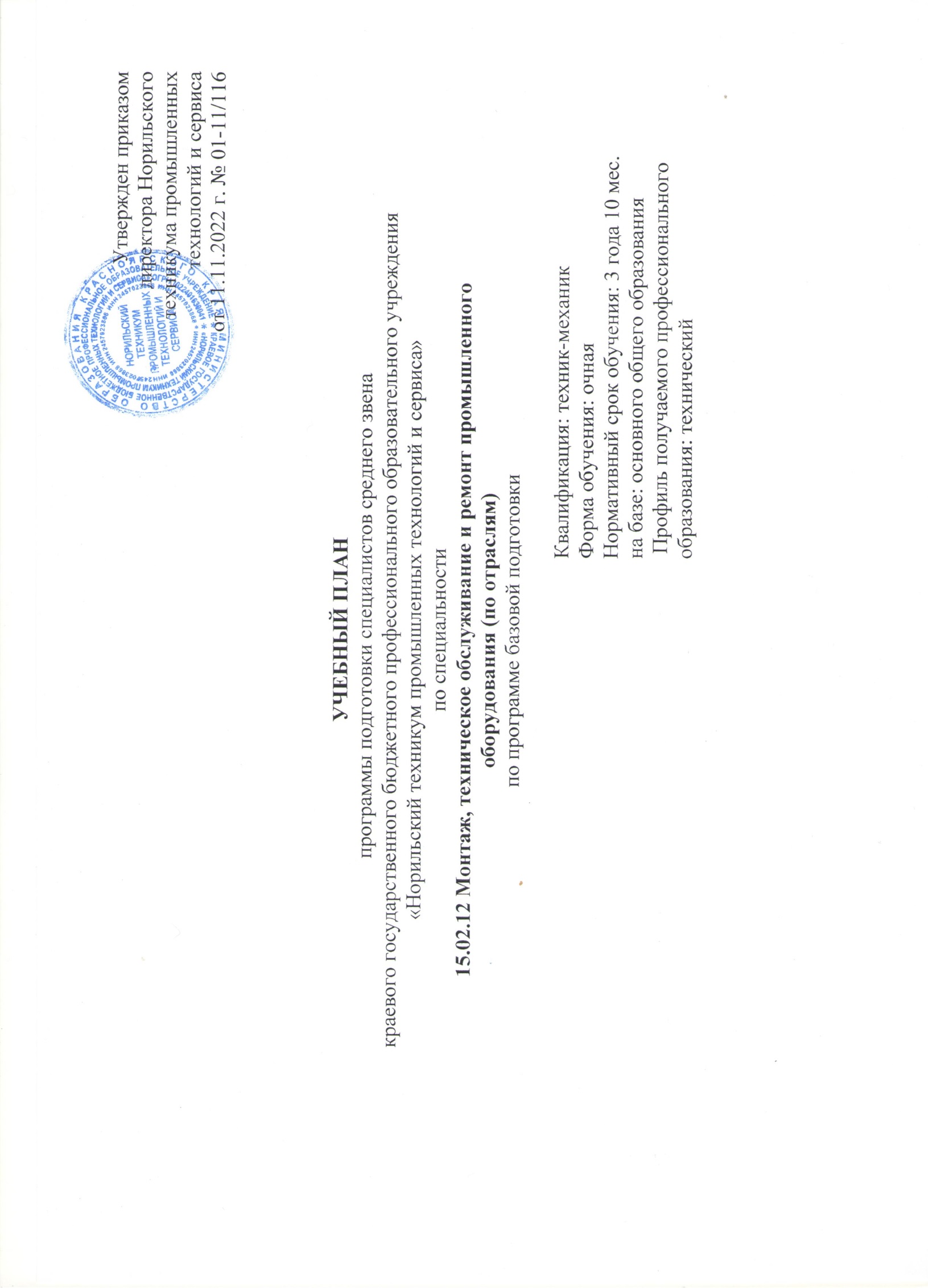 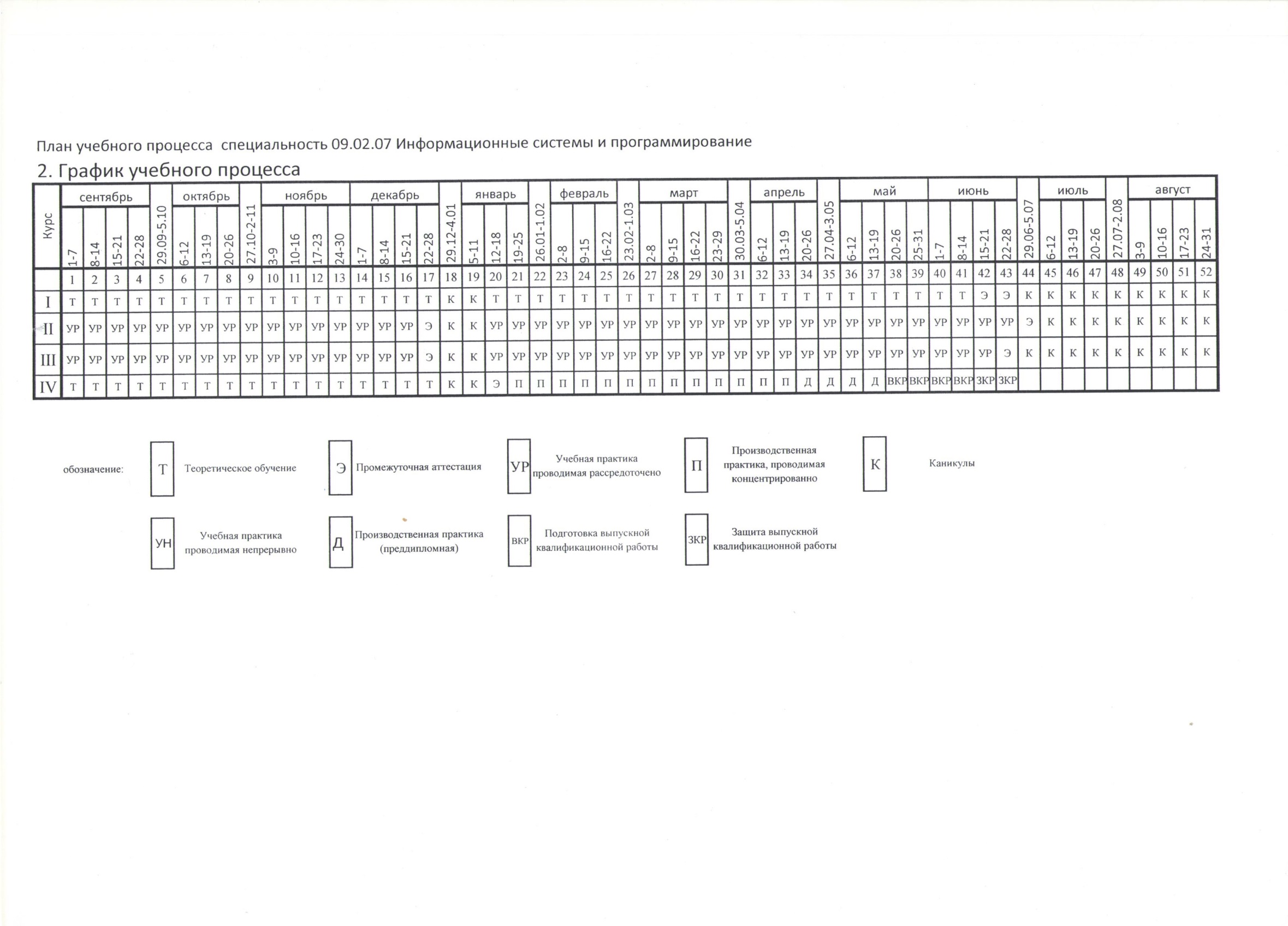 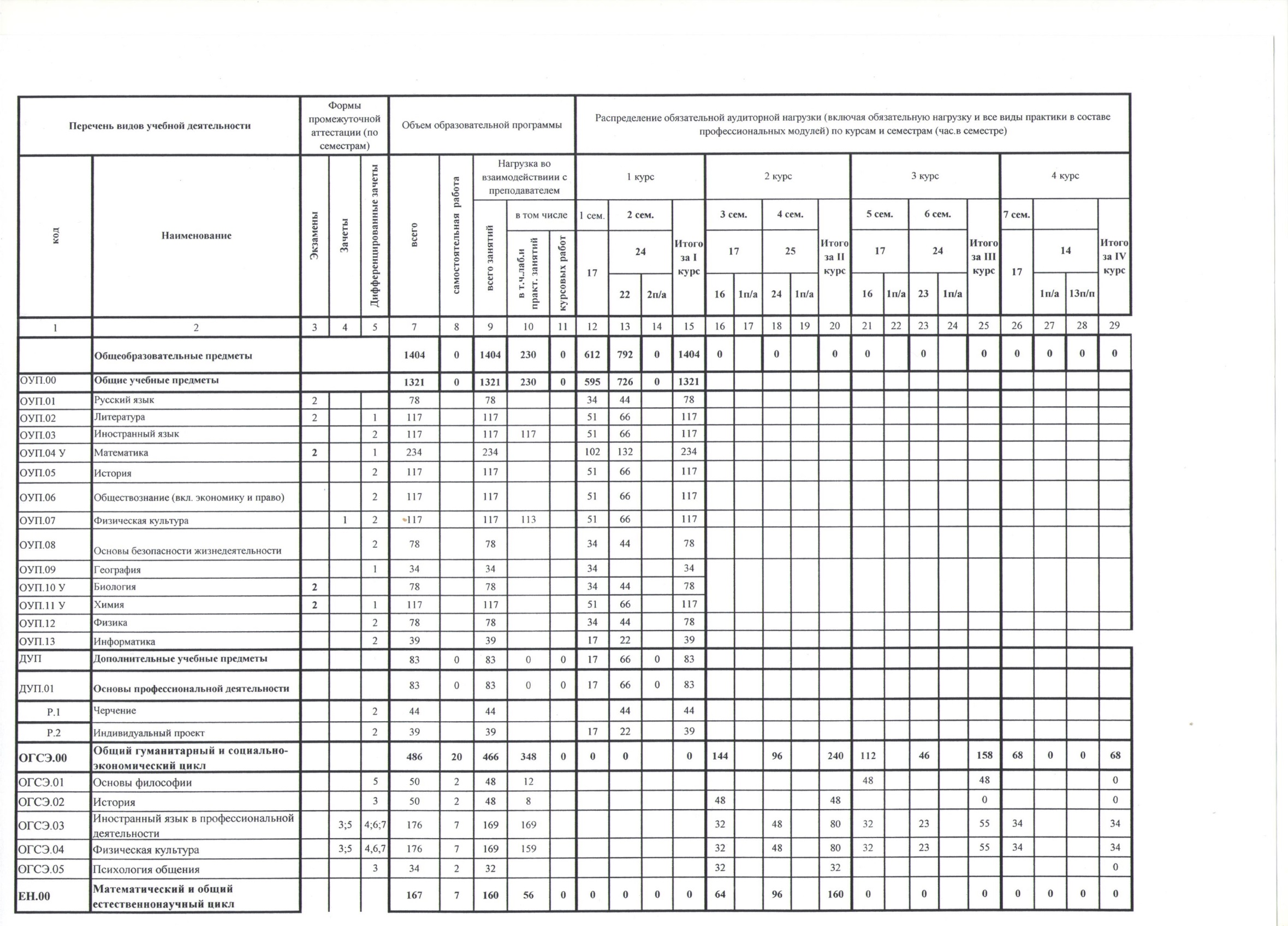 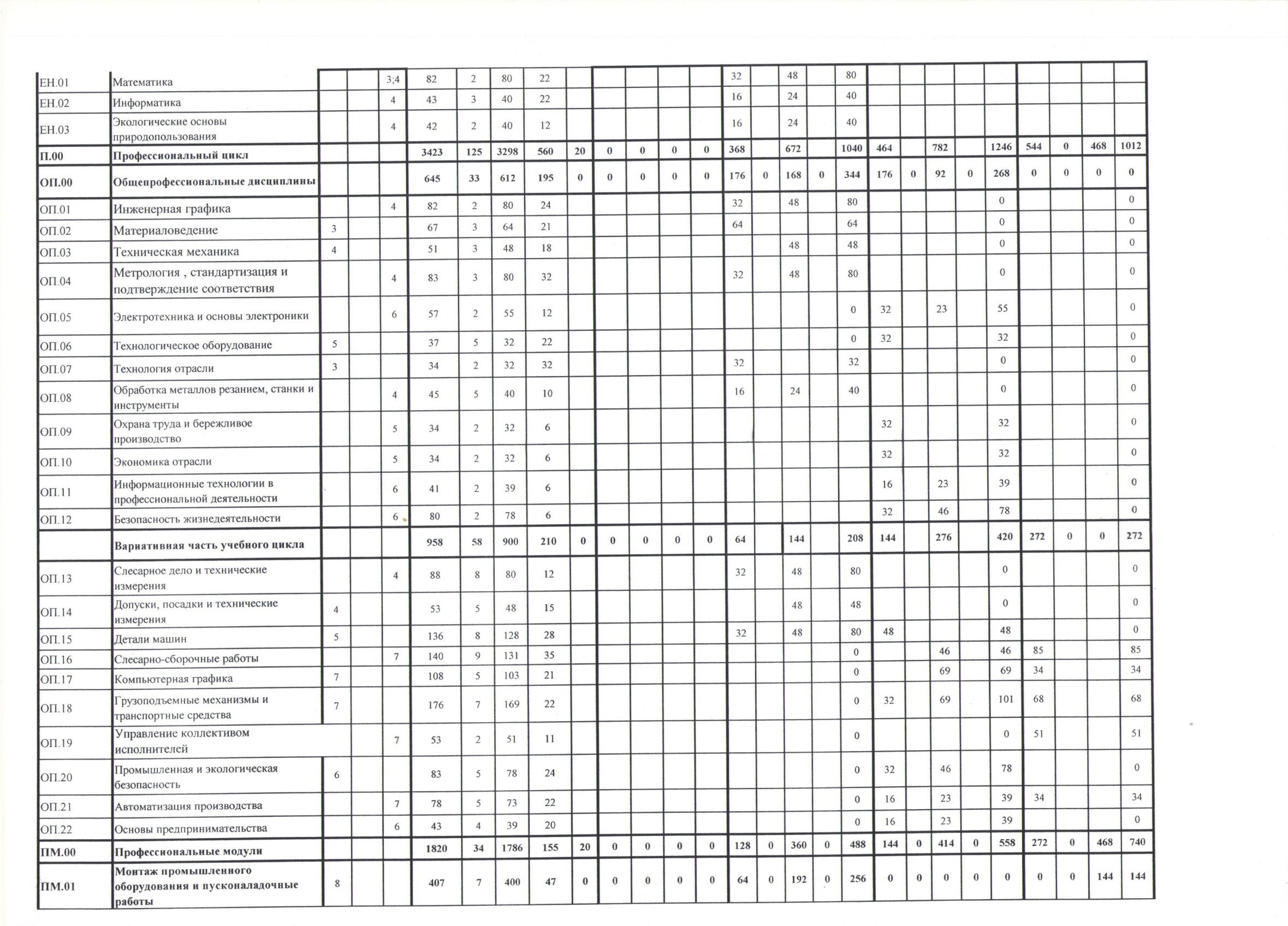 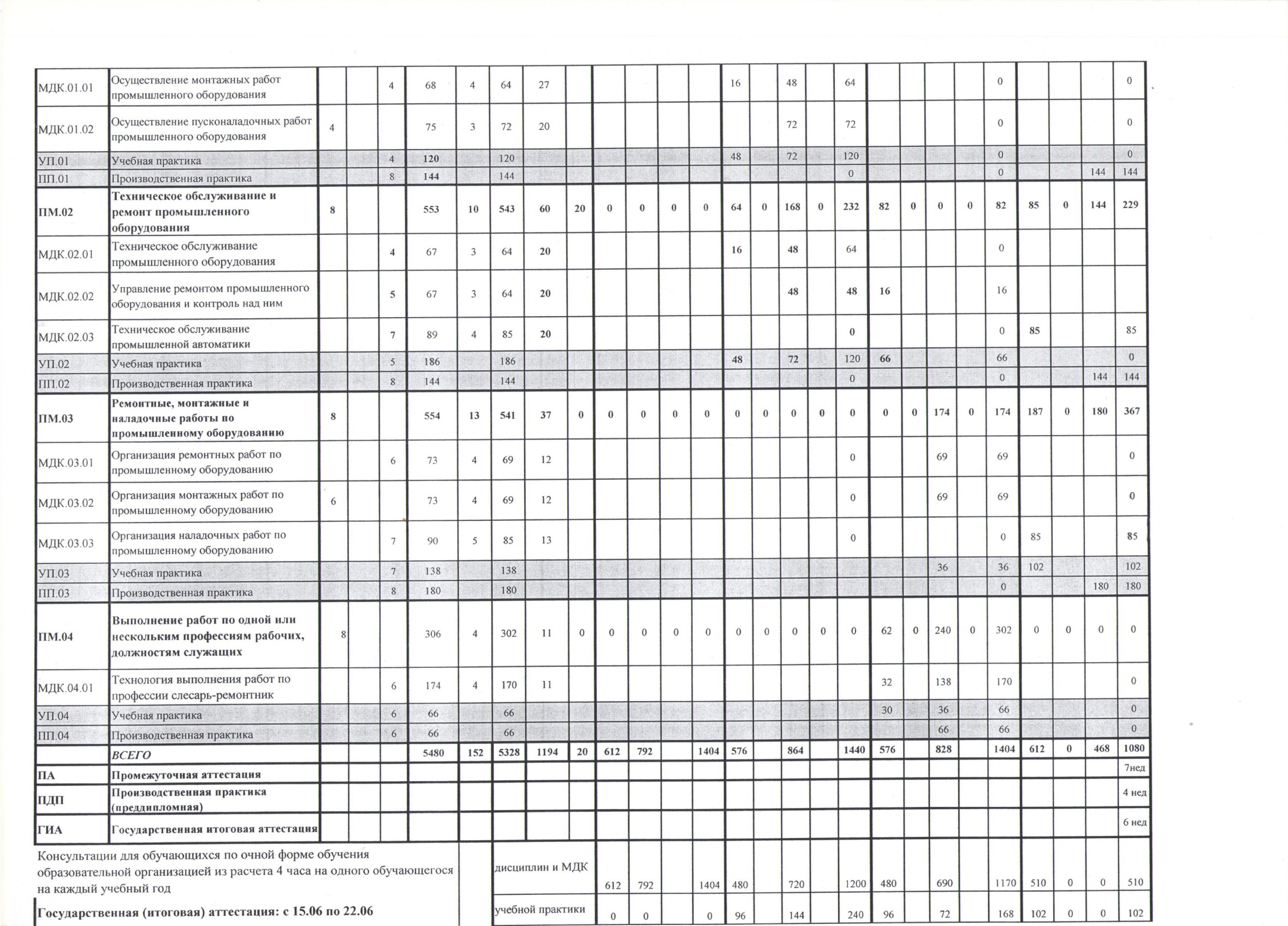 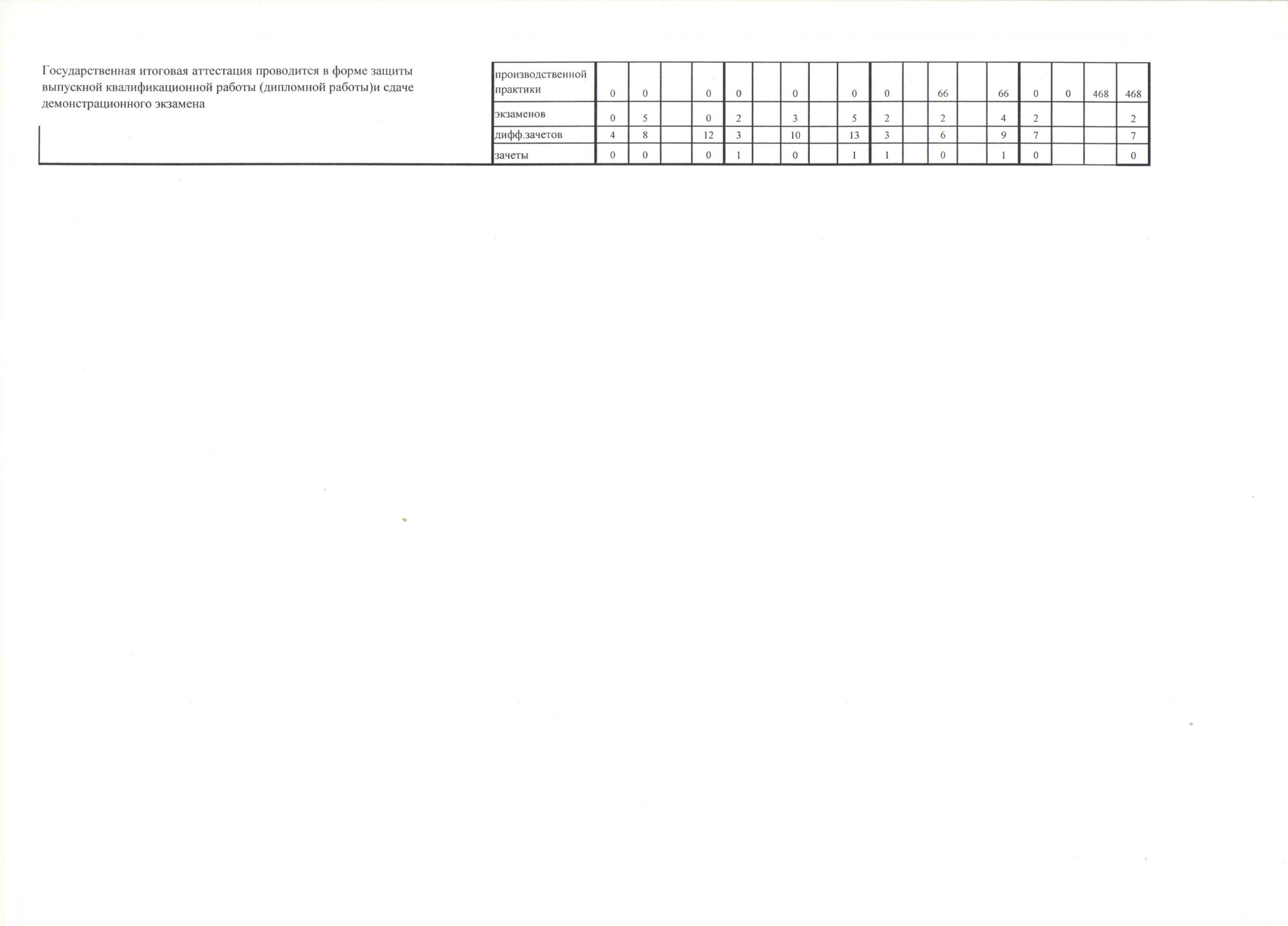 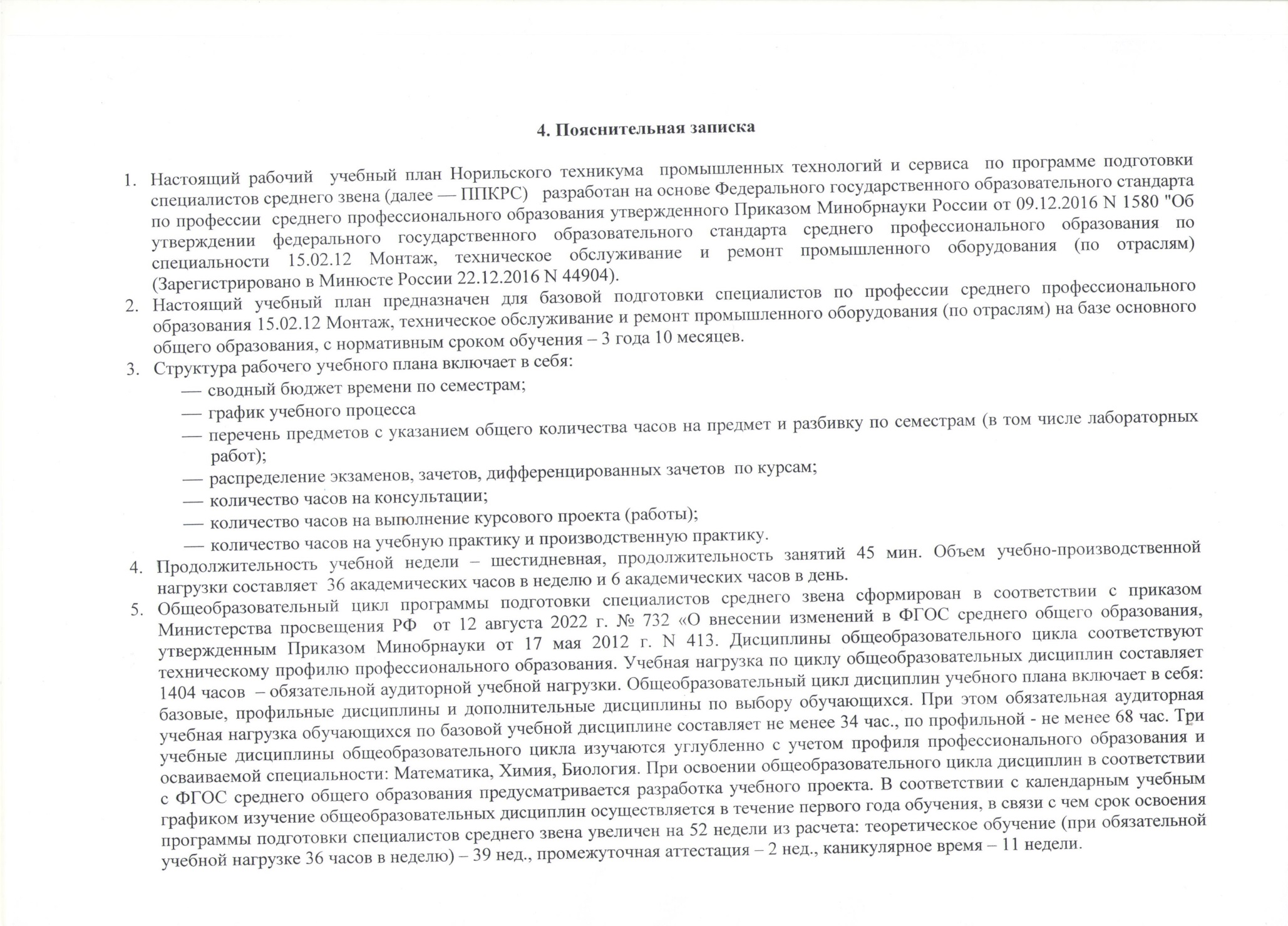 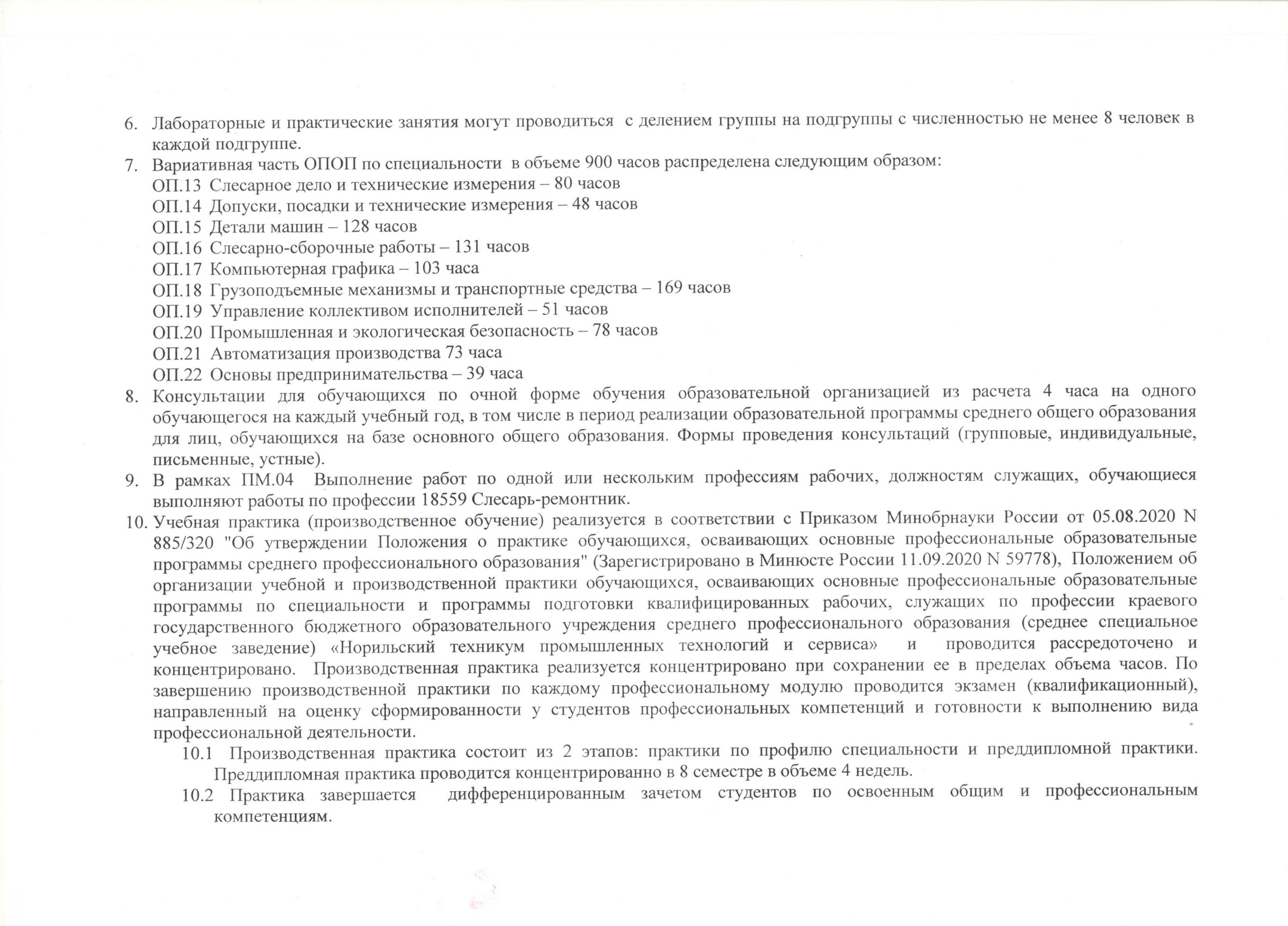 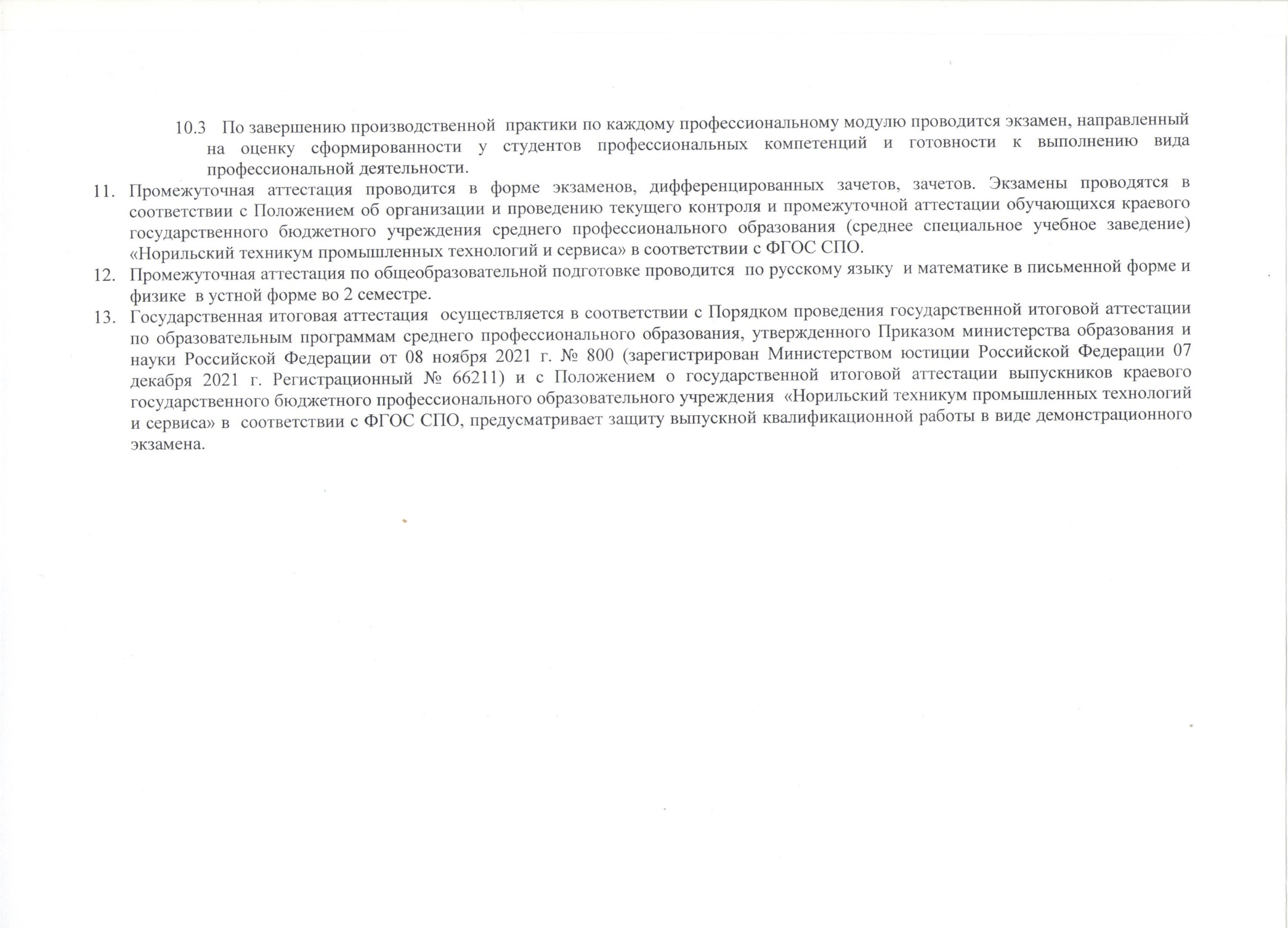 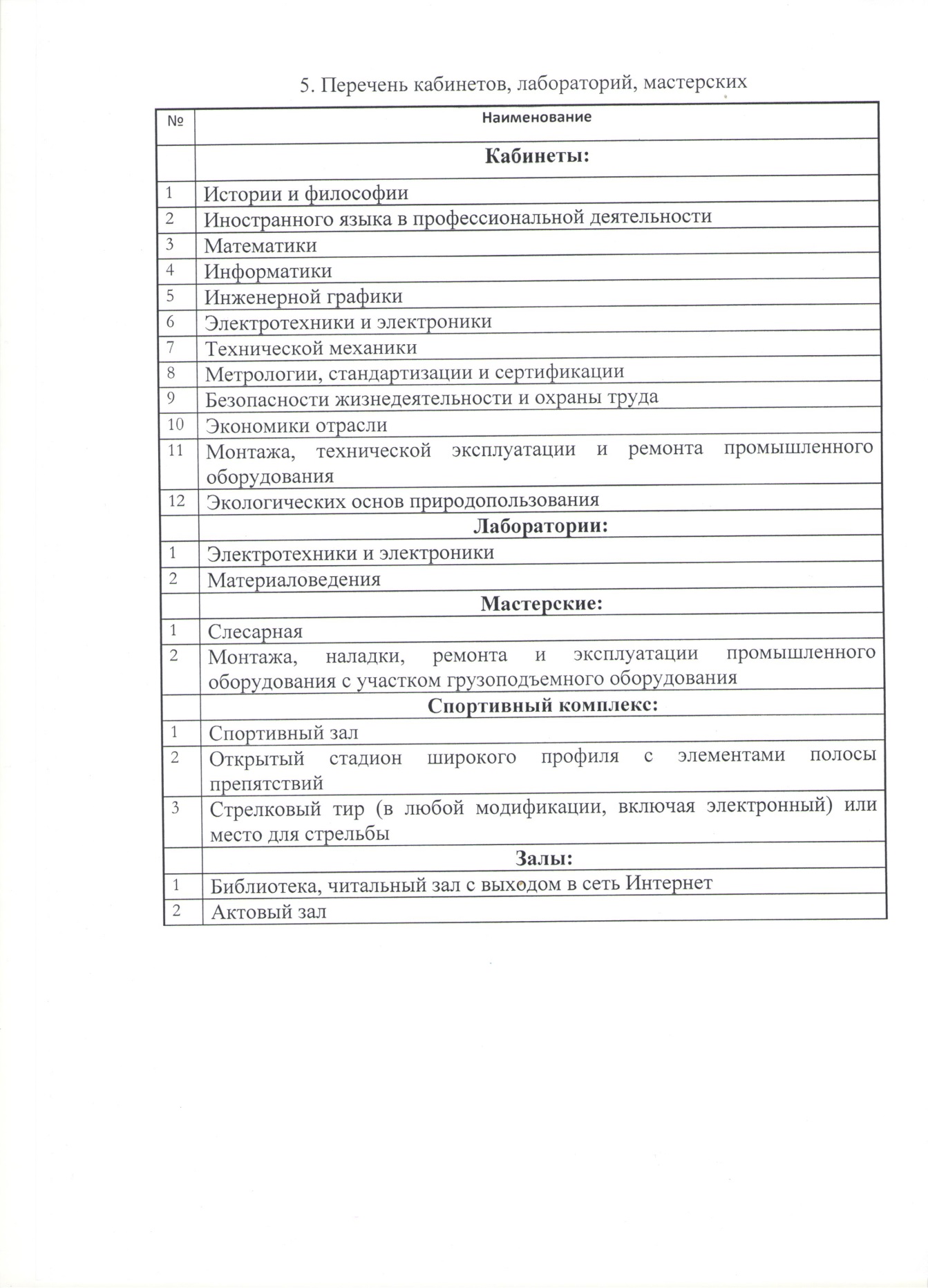 Приложение 2Рабочие программыМИНИСТЕРСТВО ОБРАЗОВАНИЯ КРАСНОЯРСКОГО КРАЯКРАЕВОЕ ГОСУДАРСТВЕННОЕ БЮДЖЕТНОЕ профессиональноЕ ОБРАЗОВАТЕЛЬНОЕ УЧРЕЖДЕНИЕ  «Норильский техникум промышленных технологий и сервиса»РАБОЧАЯ ПРОГРАММА ОУД.01 РУССКИЙ ЯЗЫК15.02.12 Монтаж, техническое обслуживание и ремонт промышленного оборудования        Количество часов  – 78Составитель: Бронникова Ольга  Александровна, преподаватель высшей квалификационной категории2022Рабочая программа разработана на основе Федеральных государственных образовательных стандартов среднего общего и среднего профессионального образования по специальности 15.02.12 Монтаж, техническое обслуживание и ремонт промышленного оборудования (по отраслям), утвержденного приказом Минобрнауки от 09.12.2016 № 1580 (ред. От 01.09.2022) «Об утверждении федерального государственного образовательного стандарта среднего профессионального образования по специальности 15.02.12 Монтаж, техническое обслуживание и ремонт промышленного оборудования (по отраслям)», (Зарегистрировано в Минюсте России 22.12.2016 № 44904) и в соответствии: с Положением «О порядке разработки и требованиях к содержанию и оформлению рабочих программ учебных предметов/дисциплин, профессиональных модулей на основе ФГОС в краевом государственном бюджетном профессиональном образовательном учреждении «Норильский техникум промышленных технологий и сервиса», утвержденным приказом директора Норильского техникума промышленных технологий и сервиса от 14.11.2022 г. приказ № 01-11/116Организация-разработчик: КРАЕВОЕ ГОСУДАРСТВЕННОЕ БЮДЖЕТНОЕ ПРОФЕССИОАНАЛЬНОЕ ОБРАЗОВАТЕЛЬНОЕ УЧРЕЖДЕНИЕ «Норильский ТЕХНИКУМ ПРОМЫШЛЕННЫХ технологий и сервиса»                                                       СОДЕРЖАНИЕ1. ПАСПОРТ  ПРОГРАММЫ УЧЕБНОГО ПРЕДМЕТА                                         2. СТРУКТУРА И  СОДЕРЖАНИЕ УЧЕБНОГО     ПРЕДМЕТА                                                                                                              3. УСЛОВИЯ РЕАЛИЗАЦИИ УЧЕБНОГО ПРЕДМЕТА    4. КОНТРОЛЬ И ОЦЕНКА РЕЗУЛЬТАТОВ ОСВОЕНИЯ  УЧЕБНОГО ПРЕДМЕТА    ПАСПОРТ  РАБОЧЕЙ ПРОГРАММЫ УЧЕБНОГО ПРЕДМЕТА ОУД.01 Русский язык1.1.Область применения программы      Рабочая программа учебного предмета является частью программы подготовки специалистов среднего звена / программы подготовки квалифицированных рабочих, служащих в соответствии с ФГОС по специальности:15.02.12 Монтаж, техническое обслуживание и ремонт промышленного оборудования        Рабочая программа учебного предмета может быть использована для получения    образования в областях, не требующих углубленной  подготовки.1.2. Место учебного предмета в структуре основной профессиональной образовательной программы/программы подготовки квалифицированных рабочих, служащих: дисциплина относится к общеобразовательной, базовой учебного предмета.ОК 01. Выбирать способы решения задач профессиональной деятельности, применительно к различным контекстам.ОК 02. Осуществлять поиск, анализ и интерпретацию информации, необходимой для выполнения задач профессиональной деятельности.ОК 03. Планировать и реализовывать собственное профессиональное и личностное развитие.ОК 04. Работать в коллективе и команде, эффективно взаимодействовать с коллегами, руководством, клиентами.ОК 05. Осуществлять устную и письменную коммуникацию на государственном языке с учетом особенностей социального и культурного контекста.ОК 06. Проявлять гражданско-патриотическую позицию, демонстрировать осознанное поведение на основе традиционных общечеловеческих ценностей.ОК 07. Содействовать сохранению окружающей среды, ресурсосбережению, эффективно действовать в чрезвычайных ситуациях.ОК 08. Использовать средства физической культуры для сохранения и укрепления здоровья в процессе профессиональной деятельности и поддержания необходимого уровня физической подготовленности.ОК 09. Использовать информационные технологии в профессиональной деятельности.1.3. Цели и задачи учебной дисциплины – требования к результатам освоения учебного предмета.Освоение содержания учебной дисциплины обеспечивает достижение студентами следующих результатов:Личностные результаты: 1) воспитание российской гражданской идентичности: патриотизма, уважения к Отечеству, прошлое и настоящее многонационального народа России; осознание своей этнической принадлежности, знание истории, языка, культуры своего народа, своего края, основ культурного наследия народов России и человечества; усвоение гуманистических, демократических и традиционных ценностей многонационального российского общества; воспитание чувства ответственности и долга перед Родиной; 2) формирование ответственного отношения к учению, готовности и способности обучающихся к саморазвитию и самообразованию на основе мотивации к обучению и познанию, осознанному выбору и построению дальнейшей индивидуальной траектории образования на базе ориентировки в мире профессий и профессиональных предпочтений, с учётом устойчивых познавательных интересов, а также на основе формирования уважительного отношения к труду, развития опыта участия в социально значимом труде;3) формирование целостного мировоззрения, соответствующего современному уровню развития науки и общественной практики, учитывающего социальное, культурное, языковое, духовное многообразие современного мира; 4) формирование осознанного, уважительного и доброжелательного отношения к другому человеку, его мнению, мировоззрению, культуре, языку, вере, гражданской позиции, к истории, культуре, религии, традициям, языкам, ценностям народов России и народов мира; готовности и способности вести диалог с другими людьми и достигать в нём взаимопонимания; 5) освоение социальных норм, правил поведения, ролей и форм социальной жизни в группах и сообществах, включая взрослые и социальные сообщества; участие в школьном самоуправлении и общественной жизни в пределах возрастных компетенций с учётом региональных, этнокультурных, социальных и экономических особенностей; 6) развитие морального сознания и компетентности в решении моральных проблем на основе личностного выбора, формирование нравственных чувств и нравственного поведения, осознанного и ответственного отношения к собственным поступкам; 7) формирование коммуникативной компетентности в общении и сотрудничестве со сверстниками, детьми старшего и младшего возраста, взрослыми в процессе образовательной, общественно полезной, учебно-исследовательской, творческой и других видов деятельности; 8) формирование ценности здорового и безопасного образа жизни; усвоение правил индивидуального и коллективного безопасного поведения в чрезвычайных ситуациях, угрожающих жизни и здоровью людей, правил поведения на транспорте и на дорогах; 9) формирование основ экологической культуры, соответствующей современному уровню экологического мышления, развитие опыта экологически ориентированной рефлексивно-оценочной и практической деятельности в жизненных ситуациях; 10) осознание значения семьи в жизни человека и общества, принятие ценности семейной жизни, уважительное и заботливое отношение к членам своей семьи; 11) развитие эстетического сознания через освоение художественного наследия народов России и мира, творческой деятельности эстетического характера. 2 Метапредметные результаты:1) умение самостоятельно определять цели своего обучения, ставить и формулировать для себя новые задачи в учёбе и познавательной деятельности, развивать мотивы и интересы своей познавательной деятельности; 2) умение самостоятельно планировать пути достижения целей, в том числе альтернативные, осознанно выбирать наиболее эффективные способы решения учебных и познавательных задач; 3) умение соотносить свои действия с планируемыми результатами, осуществлять контроль своей деятельности в процессе достижения результата, определять способы действий в рамках предложенных условий и требований, корректировать свои действия в соответствии с изменяющейся ситуацией; 4) умение оценивать правильность выполнения учебной задачи, собственные возможности её решения; 5) владение основами самоконтроля, самооценки, принятия решений и осуществления осознанного выбора в учебной и познавательной деятельности; 6) умение определять понятия, создавать обобщения, устанавливать аналогии, классифицировать, самостоятельно выбирать основания и критерии для классификации, устанавливать причинно-следственные связи, строить логическое рассуждение, умозаключение (индуктивное, дедуктивное и по аналогии) и делать выводы; 7) умение создавать, применять и преобразовывать знаки и символы, модели и схемы для решения учебных и познавательных задач; 8) смысловое чтение; 9) умение организовывать учебное сотрудничество и совместную деятельность с учителем и сверстниками; работать индивидуально и в группе: находить общее решение и разрешать конфликты на основе согласования позиций и учёта интересов; формулировать, аргументировать и отстаивать своё мнение; 10) умение осознанно использовать речевые средства в соответствии с задачей коммуникации для выражения своих чувств, мыслей и потребностей; планирования и регуляции своей деятельности; владение устной и письменной речью, монологической контекстной речью; 11) формирование и развитие компетентности в области использования информационно-коммуникационных технологий (далее ИКТ– компетенции); 12) формирование и развитие экологического мышления, умение применять его в познавательной, коммуникативной, социальной практике и профессиональной ориентации. Предметные результаты:1) совершенствование видов речевой деятельности (аудирования, чтения, говорения и письма), обеспечивающих эффективное овладение разными учебными предметами и взаимодействие с окружающими людьми в ситуациях формального и неформального межличностного и межкультурного общения;2) понимание определяющей роли языка в развитии интеллектуальных и творческих способностей личности, в процессе образования и самообразования; 3) использование коммуникативно-эстетических возможностей русского и родного языков; 4) расширение и систематизацию научных знаний о языке; осознание взаимосвязи его уровней и единиц; освоение базовых понятий лингвистики, основных единиц и грамматических категорий языка; 5) формирование навыков проведения различных видов анализа слова (фонетического, морфемного, словообразовательного, лексического, морфологического), синтаксического анализа словосочетания и предложения, а также многоаспектного анализа текста;  6) обогащение активного и потенциального словарного запаса, расширение объёма используемых в речи грамматических средств для свободного выражения мыслей и чувств адекватно ситуации и стилю общения; 7) овладение основными стилистическими ресурсами лексики и фразеологии языка, основными нормами литературного языка (орфоэпическими, лексическими, грамматическими, орфографическими, пунктуационными), нормами речевого этикета; приобретение опыта их использования в речевой практике при создании устных и письменных высказываний; стремление к речевому самосовершенствованию; 8) формирование ответственности за языковую культуру как общечеловеческую ценностей.1.4 Механизмы достижения результатов освоения общеобразовательной дисциплины с учетом профессиональной направленности основной образовательной программы (монтаж, техническое обслуживание и ремонт промышленного оборудования)1.5 Количество часов на освоение рабочей программы учебного предмета:Объём рабочей программы 78 часов,в том числе практическая подготовка   часов,Всего часов нагрузки во взаимодействии с преподавателем   часов, в том числе:всего занятий  78  часов,2. СТРУКТУРА И   СОДЕРЖАНИЕ УЧЕБНОГО ПРЕДМЕТА2.1. Объем учебного предмета и виды работы3.условия реализации учебного предмета3.1. Материально-техническое обеспечениеРеализация учебного предмета осуществляется в учебном кабинете 221 «Русский язык и литература»Оборудование учебного кабинета:- посадочные места по количеству обучающихся;- рабочее место преподавателя;- комплект учебно-дидактического обеспечения по учебной дисциплине;Технические средства обучения:                                                                                                              1.Ноутбук                                                                                                                                       2.Проектор                                                                                                                                3.Экран3.2. Информационное обеспечение обученияОсновные источники: Антонова Е.С. Русский язык: Учебник для СПО -. М: Академия, 2019Интернет-ресурс:1.ГДЗ по русскому языку 10 класс "Русский язык 10-11 классы" - Spishy.ru2.ГДЗ - Русский язык. 10-11 класс. Власенков А.И., Рыбченкова Л.М.alleng.ru›d/rusl/rusl36.htm  3.Русский язык, 10-11 класс, Розенталь Д.Э., 2001	nashol.com›2012112268212/russkii…10-11-klass 4.Русский язык. 10 - 11 классыTeachPro.ru » Школьные дисциплины и пособия » 5-11 классы » Русский язык. … 10- 11 классы. Руководитель проекта: Егорова Екатерина Борисовна, к. фил. н., доцент, начальник учебно-методического управления МПГУ.teachpro.ru›course2d.aspx?idc=201975.ГДЗ по русскому языку 10 класс - решебник, ответы.GDZ.name›Русский язык  6. ГДЗ по русскому языку 10-11 класс Гольцова Н.Г., Мищерина М.А., издательство: "Русское слово" 2009г.godoza.ru›Решебник гдз по русскому языку 10.   7. Домашние задания (ГДЗ) Русский язык: Грамматика. Текст. Стили речи. 10-11 класс. Власенков А. И., Рыбченкова Л. М. 2002г. … otvet.ref.by›  8. Рабочая программа по русскому языку в 10-11 классе Создана на основе федерального компонента государственного стандарта среднего             (полного) общего образования и авторской программы по русскому языку. nsportal.ru›…russkii-yazyk…yazyku…10-11-klassakh 9.Русский язык 10 - 11 классы - Видеоуроки по разделу «русский язык, 10 - 11 классы» для закрепления полученных знаний.InternetUrok.ru›ru/school/russian/10-11-klassy  Дополнительные источники:для преподавателей1.  Федеральный компонент государственного образовательного стандарта по учебной дисциплине « Русский язык»2.Е.С.Антонова. Тайны текста.  М., «Высшая школа», 20043.Г.И.Блинов. Упражнения, задания и ответы по пунктуации. Книга для учителей. М., «Высшая школа», 20024.Т.М.Воителева. Теория и методика обучения русскому языку. М.,«Высшая школа», 20065.Т.А.Костяева. Тесты, проверочные  и  контрольные работы по русскому языку. М.,«Высшая школа», 20066.О.Ф.Вакурова и др. Готовимся к ЕГЭ. русскому языку. М.,«Высшая школа», 20067.А.Н.Тихонов. Комплексный словарь русского языка. М.,«Высшая школа», 20018. Д.Э Розенталь. Справочник по русскому языку. Практическая стилистика. М.,«Высшая школа», 20069. Культура устной и письменной речи делового человека: Справочник. Практикум по  русскому языку. М.,«Высшая школа», 200110. Сборник нормативных документов. Русский язык. Сост. Э.Д.Днепров и др.  М.,«Высшая школа», 2004Словари1.С.И.Ожегов. Словарь русского языка. Около 60000 слов и фразеологических выражений.-25-е изд., испр. доп./ Под общей ред.Л.И. Скворцова.  М.,«Высшая школа», 20062. С.И.Ожегов, Н.Ю.Шведова Толковый словарь русского языка. М.,«Высшая школа», 19923.А.А.Семенюк, М.А.Матюшина. Школьный толковый словарь русского языка. М.,«Высшая школа», 20014.Д.Н.Ушаков, С.Е.Крючков. Орфографический словарь. М.,«Высшая школа», 20065.Н.М.Шанский и др. Школьный фразеологический словарь русского языка. М.,«Высшая школа», 20006. Н.М. Шанский, Т.А. Боброва.  Школьный этимологический словарь русского языка. Происхождение слов. М.,«Высшая школа», 20007. Школьный словарь иностранных слов / Под ред.В.В. Иванова. М.,«Высшая школа», 20004. Контроль и оценка результатов освоения учебного предметаКонтроль и оценка результатов освоения учебного предмета «Русский язык» осуществляется преподавателем в процессе  устного опроса, тестирования, а также выполнения обучающимися индивидуальных заданий в форме реферата, изложения на заданную темуМИНИСТЕРСТВО ОБРАЗОВАНИЯ КРАСНОЯРСКОГО КРАЯКРАЕВОЕ ГОСУДАРСТВЕННОЕ БЮДЖЕТНОЕ профессиональноЕ ОБРАЗОВАТЕЛЬНОЕ УЧРЕЖДЕНИЕ  «Норильский техникум промышленных технологий и сервиса»РАБОЧАЯ ПРОГРАММАОУП.02 ЛИТЕРАТУРА15.02.12. Монтаж, техническое обслуживание и ремонт промышленного оборудованияКоличество часов: 117Составитель: Бронникова Ольга Александровна, преподаватель высшей квалификационной категории2022Рабочая программа разработана на основе Федеральных государственных образовательных стандартов среднего общего и среднего профессионального образования по специальности 15.02.12 Монтаж, техническое обслуживание и ремонт промышленного оборудования (по отраслям), утвержденного приказом Минобрнауки от 09.12.2016 № 1580 (ред. От 01.09.2022) «Об утверждении федерального государственного образовательного стандарта среднего профессионального образования по специальности 15.02.12 Монтаж, техническое обслуживание и ремонт промышленного оборудования (по отраслям)», (Зарегистрировано в Минюсте России 22.12.2016 № 44904) и в соответствии: с Положением «О порядке разработки и требованиях к содержанию и оформлению рабочих программ учебных предметов/дисциплин, профессиональных модулей на основе ФГОС в краевом государственном бюджетном профессиональном образовательном учреждении «Норильский техникум промышленных технологий и сервиса», утвержденным приказом директора Норильского техникума промышленных технологий и сервиса от 14.11.2022 г. приказ № 01-11/116Организация-разработчик: КРАЕВОЕ ГОСУДАРСТВЕННОЕ БЮДЖЕТНОЕ ПРОФЕССИОАНАЛЬНОЕ ОБРАЗОВАТЕЛЬНОЕ УЧРЕЖДЕНИЕ «Норильский ТЕХНИКУМ ПРОМЫШЛЕННЫХ технологий и сервиса»Организация-разработчик: КРАЕВОЕ ГОСУДАРСТВЕННОЕ БЮДЖЕТНОЕ ПРОФЕССИОНАЛЬНОЕ ОБРАЗОВАТЕЛЬНОЕ УЧРЕЖДЕНИЕ «Норильский ТЕХНИКУМ ПРОМЫШЛЕННЫХ технологий и сервиса»                                                   СОДЕРЖАНИЕ1. ПАСПОРТ   ПРОГРАММЫ УЧЕБНОГО ПРЕДМЕТА                                                  2. СТРУКТУРА И   СОДЕРЖАНИЕ УЧЕБНОГО ПРЕДМЕТА                                                                                                                       3. УСЛОВИЯ РЕАЛИЗАЦИИ       УЧЕБНОГО ПРЕДМЕТА                                            4. КОНТРОЛЬ И ОЦЕНКА РЕЗУЛЬТАТОВ ОСВОЕНИЯ                                                   УЧЕБНОГО ПРЕДМЕТА  1.ПАСПОРТ  РАБОЧЕЙ ПРОГРАММЫ УЧЕБНОЙ ДИСЦИПЛИНЫОУД. 012 ЛИТЕРАТУРА      1.1.Область применения  рабочей программы      Рабочая программа учебного предмета является частью  программы подготовки специалистов  среднего звена / программы подготовки квалифицированных рабочих, служащих  в соответствии с ФГОС основного общего и среднего профессионального образования т по специальности: 15.02.12. Монтаж, техническое обслуживание и ремонт промышленного  оборудования   1.2. Место учебного предмета в структуре программы подготовки квалифицированных рабочих, служащих:   дисциплина входит в общеобразовательный цикл и относится к базовым общеобразовательным дисциплинам.	Учебный предмет «Русский язык и литература. Литература» направлена на формирование следующих общих компетенций:ОК 01. Выбирать способы решения задач профессиональной деятельности, применительно к различным контекстам.ОК 02. Осуществлять поиск, анализ и интерпретацию информации, необходимой для выполнения задач профессиональной деятельности.ОК 03. Планировать и реализовывать собственное профессиональное и личностное развитие.ОК 04. Работать в коллективе и команде, эффективно взаимодействовать с коллегами, руководством, клиентами.ОК 05. Осуществлять устную и письменную коммуникацию на государственном языке с учетом особенностей социального и культурного контекста.ОК 06. Проявлять гражданско-патриотическую позицию, демонстрировать осознанное поведение на основе традиционных общечеловеческих ценностей.ОК 07. Содействовать сохранению окружающей среды, ресурсосбережению, эффективно действовать в чрезвычайных ситуациях.ОК 08. Использовать средства физической культуры для сохранения и укрепления здоровья в процессе профессиональной деятельности и поддержания необходимого уровня физической подготовленности.ОК 09. Использовать информационные технологии в профессиональной деятельности.1.3. Цели и задачи учебной дисциплины – требования к результатам освоения учебного предмета. Освоение содержания учебной дисциплины обеспечивает достижение студентами следующих результатов:личностных:− сформированность мировоззрения, соответствующего современному уровню развития науки и общественной практики, основанного на диалоге культур, а также различных форм общественного сознания, осознание своего места в поликультурном мире;− сформированность основ саморазвития и самовоспитания в соответствии с общечеловеческими ценностями и идеалами гражданского общества; готовность и способность к самостоятельной, творческой и ответственной деятельности;− толерантное сознание и поведение в поликультурном мире, готовность и способность вести диалог с другими людьми, достигать в нем взаимопонимания, находить общие цели и сотрудничать для их достижения;− готовность и способность к образованию, в том числе самообразованию, на протяжении всей жизни; сознательное отношение к непрерывному образованию как условию успешной профессиональной и общественной деятельности;− эстетическое отношение к миру;− совершенствование духовно-нравственных качеств личности, воспитание чувства любви к многонациональному Отечеству, уважительного отношения к русской литературе, культурам других народов;− использование для решения познавательных и коммуникативных задач различных источников информации (словарей, энциклопедий, интернет-ресурсов и др.);• метапредметных:− умение понимать проблему, выдвигать гипотезу, структурировать материал,подбирать аргументы для подтверждения собственной позиции, выделятьпричинно-следственные связи в устных и письменных высказываниях, формулировать выводы;− умение самостоятельно организовывать собственную деятельность, оценивать ее, определять сферу своих интересов;− умение работать с разными источниками информации, находить ее, анализировать, использовать в самостоятельной деятельности;− владение навыками познавательной, учебно-исследовательской и проектной деятельности, навыками разрешения проблем; способность и готовность к самостоятельному поиску методов решения практических задач, применению различных методов познания;• предметных:− сформированность устойчивого интереса к чтению как средству познандругих культур, уважительного отношения к ним;− сформированность навыков различных видов анализа литературных произведений;− владение навыками самоанализа и самооценки на основе наблюдений засобственной речью;− владение умением анализировать текст с точки зрения наличия в нем явной и скрытой, основной и второстепенной информации;− владение умением представлять тексты в виде тезисов, конспектов, аннотаций, рефератов, сочинений различных жанров;− знание содержания произведений русской, родной и мировой классической литературы, их историко-культурного и нравственно-ценностного влияния на формирование национальной и мировой культуры;− сформированность умений учитывать исторический, историко-культурный контекст и контекст творчества писателя в процессе анализа художественного произведения;− способность выявлять в художественных текстах образы, темы и проблемы и выражать свое отношение к ним в развернутых аргументированных устных и письменных высказываниях;− владение навыками анализа художественных произведений с учетом их жанрово-родовой специфики; осознание художественной картины жизни, созданной в литературном произведении, в единстве эмоционального личностного восприятия и интеллектуального понимания;− сформированность представлений о системе стилей языка художественной литературы.1.4 Механизмы достижения результатов освоения общеобразовательной дисциплины с учетом профессиональной направленности основной образовательной программы 1.5. Количество часов на освоение программы предмета:Максимальной учебной нагрузки обучающегося  -  117 часов,   2. СТРУКТУРА И СОДЕРЖАНИЕ УЧЕБНОГО ПРЕДМЕТА2.1 Объем учебного предмета и виды учебной работы3. условия реализации программы дисциплины3.1. Материально-техническое обеспечениеРеализация программы дисциплины предполагает наличия учебного кабинета «Литература. Русский язык»Оборудование учебного кабинета:- посадочные места по количеству обучающихся;- рабочее место преподавателя;- комплект учебно-дидактического обеспечения  по учебной дисциплине;Технические средства обучения:                                                                                    1.Ноутбук                                                                                                                                  2.Проектор                                                                                                                                           3. Экран                                                                                                                       4.Музыкальный центр                                                                                                                         5.DVD- плейер                                                                                                                      6.Видеодвойка3.2. Информационное обеспечение обученияОсновные источники:Обернихина Г.А. Литература: Учебник. В 2-х ч. Ч.1 – М: Академия, 2019.Дополнительные источники:1.Федеральный закон от 29.12.2012 N 273-Ф3 «Об образовании в Российской Федерации» (в редакции Федерального закона от 03.08.2018 No 317-ФЗ «О внесении изменений в статьи 11 и 14 Федерального закона "Об образовании в Российской Федерации»): часть 5.1 статьи 11 «Федеральные государственные образовательные стандарты и федеральные государственные требования. Образовательные стандарты»; части 4 и 6 статьи 14 «Язык образования».2. Распоряжение Правительства РФ от 09.04.2016 N 637-р «Об утверждении Концепции преподавания русского языка и литературы в Российской Федерации».3.Письмо Минобрнауки России от 09.10.2017 N ТС-945/08 «О реализации прав граждан на получение образования на родном языке».4..Письмо Департамента государственной политики в сфере общего образования от 6 декабря 2017 года N 08-2595 «Методические рекомендации органам исполнительной власти субъектов Российской Федерации, осуществляющим государственное управление в сфере образования по вопросу изучения государственных языков республик, находящихся в составе Российской Федерации».3. ХАРАКТЕРИСТИКА ОСНОВНЫХ ВИДОВ УЧЕБНОЙ ДЕЯТЕЛЬНОСТИ ОБУЧАЮЩИХСЯ4. Контроль и оценка результатов освоения учебного предметаКонтроль и оценка результатов освоения учебного предмета осуществляется преподавателем в процессе проведения практических заданий и лабораторных работ, устного опроса, тестирования, а также выполнения обучающимися индивидуальных заданий в форме реферата, сочинения на заданную темуМИНИСТЕРСТВО ОБРАЗОВАНИЯ КРАСНОЯРСКОГО КРАЯКРАЕВОЕ ГОСУДАРСТВЕННОЕ БЮДЖЕТНОЕ профессиональноЕ ОБРАЗОВАТЕЛЬНОЕ УЧРЕЖДЕНИЕ  «Норильский техникум промышленных технологий и сервиса»РАБОЧАЯ ПРОГРАММА ОУП. 03 ИНОСТРАННЫЙ ЯЗЫК (АНГЛИЙСКИЙ ЯЗЫК)15.02.12 Монтаж, техническое обслуживание и ремонт промышленного оборудования (по отраслям) Количество часов: 117 ч.Составитель: Алиева Х. А. преподаватель иностранного языка,                          первая квалификационная категория2022Рабочая программа разработана на основе Федеральных государственных образовательных стандартов среднего общего и среднего профессионального образования по специальности 15.02.12 Монтаж, техническое обслуживание и ремонт промышленного оборудования (по отраслям), утвержденного приказом Минобрнауки от 09.12.2016 № 1580 (ред. От 01.09.2022) «Об утверждении федерального государственного образовательного стандарта среднего профессионального образования по специальности 15.02.12 Монтаж, техническое обслуживание и ремонт промышленного оборудования (по отраслям)», (Зарегистрировано в Минюсте России 22.12.2016 № 44904) и в соответствии: с Положением «О порядке разработки и требованиях к содержанию и оформлению рабочих программ учебных предметов/дисциплин, профессиональных модулей на основе ФГОС в краевом государственном бюджетном профессиональном образовательном учреждении «Норильский техникум промышленных технологий и сервиса», утвержденным приказом директора Норильского техникума промышленных технологий и сервиса от 14.11.2022 г. приказ № 01-11/116Организация-разработчик: КРАЕВОЕ ГОСУДАРСТВЕННОЕ БЮДЖЕТНОЕ ПРОФЕССИОАНАЛЬНОЕ ОБРАЗОВАТЕЛЬНОЕ УЧРЕЖДЕНИЕ «Норильский ТЕХНИКУМ ПРОМЫШЛЕННЫХ технологий и сервиса»СОДЕРЖАНИЕ1.паспорт рабочей ПРОГРАММЫ УЧЕБНОГО ПРЕДМЕТА«ИНОСТРАННЫЙ ЯЗЫК»1.1. Область применения рабочей программыРабочая программа учебного предмета является частью основной профессиональной образовательной программы в соответствии с ФГОС СПО по специальности:15.02.12 Монтаж, техническое обслуживание и ремонт промышленного оборудования (по отраслям)1.2 Место учебного предмета в структуре основной профессиональной образовательной программы: учебный предмет Иностранный язык» относится к общеобразовательному циклу программы среднего общего образования и направлена на формирование следующих общих компетенций:ОК 01. Выбирать способы решения задач профессиональной деятельности применительно к различным контекстам;ОК 02. Использовать современные средства поиска, анализа и интерпретации информации и информационные технологии для выполнения задач профессиональной деятельности;ОК 03. Планировать и реализовывать собственное профессиональное и личностное развитие, предпринимательскую деятельность в профессиональной сфере, использовать знания по финансовой грамотности в различных жизненных ситуациях;ОК 04. Эффективно взаимодействовать и работать в коллективе и команде;ОК 05. Осуществлять устную и письменную коммуникацию на государственном языке Российской Федерации с учетом особенностей социального и культурного контекста;ОК 06. Проявлять гражданско-патриотическую позицию, демонстрировать осознанное поведение на основе традиционных общечеловеческих ценностей, в том числе с учетом гармонизации межнациональных и межрелигиозных отношений, применять стандарты антикоррупционного поведения.ОК 09. Пользоваться профессиональной документацией на государственном и иностранном языках. 1.3. Цели и задачи учебного предмета – требования к результатам освоения предмета: • формирование представлений об английском языке как о языке международного общения и средстве приобщения к ценностям мировой культуры и национальных культур;• формирование коммуникативной компетенции, позволяющей свободно общаться на английском языке в различных формах и на различные темы, в том числе в сфере профессиональной деятельности, с учетом приобретенного словарного запаса, а также условий, мотивов и целей общения;• формирование и развитие всех компонентов коммуникативной компетенции: лингвистической, социолингвистической, дискурсивной, социокультурной,   социальной, стратегической и предметной;• воспитание личности, способной и желающей участвовать в общении на межкультурном уровне;• воспитание уважительного отношения к другим культурам и социальным субкультурам.В программу включено содержание, направленное на формирование у студентов компетенций, необходимых для качественного освоения ОПОП СПО на базе основного общего образования с получением среднего общего образования; программы подготовки квалифицированных рабочих, служащих (ППКРС); программы подготовки специалистов среднего звена (ППССЗ).Программа учебного предмета «Английский язык» является основой для разработки рабочих программ, в которых профессиональные образовательные организации, реализующие образовательную программу среднего общего образования в пределах освоения ОПОП СПО на базе основного общего образования, уточняют содержание учебного материала, последовательность его изучения, тематику практических занятий, виды самостоятельных работ, распределение учебных часов с учетом специфики программ подготовки квалифицированных рабочих, служащих, специалистов среднего звена, осваиваемой профессии или специальности.РЕЗУЛЬТАТЫ ОСВОЕНИЯ УЧЕБНОГО ПРЕДМЕТАОсвоение содержания учебного предмета «Английский язык» обеспечивает достижение обучающимися следующих результатов:личностных:– сформированность ценностного отношения к языку как культурному феномену и средству отображения развития общества, его истории и духовной культуры;– сформированность широкого представления о достижениях национальных культур, о роли английского языка и культуры в развитии мировой культуры;– развитие интереса и способности к наблюдению за иным способом мировидения;– осознание своего места в поликультурном мире; готовность и способность вести диалог на английском языке с представителями других культур, достигать взаимопонимания, находить общие цели и сотрудничать в различных областях для их достижения; умение проявлять толерантность к другому образу мыслей, к иной позиции партнера по общению;– готовность и способность к непрерывному образованию, включая самообразование, как в профессиональной области с использованием английского языка, так и в сфере английского языка;метапредметных:– умение самостоятельно выбирать успешные коммуникативные стратегии в различных ситуациях общения;– владение навыками проектной деятельности, моделирующей реальные ситуации межкультурной коммуникации;– умение организовать коммуникативную деятельность, продуктивно общаться и взаимодействовать с ее участниками, учитывать их позиции, эффективно разрешать конфликты;– умение ясно, логично и точно излагать свою точку зрения, используя адекватные языковые средства;предметных:– сформированность коммуникативной иноязычной компетенции, необходимой для успешной социализации и самореализации, как инструмента межкультурного общения в современном поликультурном мире;– владение знаниями о социокультурной специфике англоговорящих стран и умение строить свое речевое и неречевое поведение адекватно этой специфике; умение выделять общее и различное в культуре родной страны и англоговорящих стран;– достижение порогового уровня владения английским языком, позволяющего выпускникам общаться в устной и письменной формах как с носителями английского языка, так и с представителями других стран, использующими данный язык как средство общения;– сформированность умения использовать английский язык как средство для получения информации из англоязычных источников в образовательных и самообразовательных целях.1.4 Количество часов на освоение программы учебного предмета: Объём рабочей программы – 117 часовВсего часов нагрузки  во взаимодействии с преподавателем 117 часов.2 СТРУКТУРА И СОДЕРЖАНИЕ УЧЕБНОГО ПРЕДМЕТА2.1 Объем учебного предмета и виды учебной работы3 УСЛОВИЯ РЕАЛИЗАЦИИ ПРОГРАММЫ ОБЩЕОБРАЗОВАТЕЛЬНОЙ ДИСЦИПЛИНЫ 3.1. Материально-технические условия реализации дисциплины Для реализации программы дисциплины должны быть предусмотрены  следующие специальные помещения: Помещение кабинета должно соответствовать требованиям  Санитарно- эпидемиологических правил и нормативов (СанПиН 2.4.2 №178-02): оснащено типовым оборудованием, в том числе специализированной учебной мебелью и  средствами  обучения,  необходимыми  для  выполнения  требований  к уровню подготовки обучающихся.  Кабинет  «Иностранного  языка»  оснащен  оборудованием:  доской учебной,  рабочим  местом  преподавателя,  столами,  стульями  (по  числу  обучающихся),  шкафами  для  хранения  раздаточного  дидактического  материала  и  др.;  техническими  средствами  обучения  (компьютером,  средствами аудиовизуализации, мультимедийным проектором). В  состав  учебно-методического  и  материально-технического обеспечения  программы  общеобразовательной  учебной  дисциплины  «Иностранный язык» входят:   - многофункциональный комплекс преподавателя;  - наглядные пособия (комплекты учебных таблиц, плакатов, портретов  выдающихся ученых, поэтов, писателей и др.);  - информационно-коммуникативные средства;  - библиотечный фонд.  В  библиотечный  фонд  входят  учебники  и  учебно-методические  комплекты  (УМК),  обеспечивающие  освоение  учебной  дисциплины «Иностранный язык», рекомендованные или допущенные для использования в  профессиональных  образовательных  организациях,  реализующих образовательную  программу  среднего  общего  образования  в  пределах освоения ОПОП СПО на базе основного общего образования.  Библиотечный  фонд  может  быть  дополнен  энциклопедиями,  справочниками,  научной  и  научно-популярной,  художественной  и  другой  литературой  по  вопросам  языкознания.  В  процессе  освоения  программы  учебной  дисциплины  «Английский  язык»  студенты  должны  иметь  возможность доступа к электронным учебным материалам по английскому  языку, имеющимся в свободном доступе в сети Интернет (электронные книги,  практикумы, тесты, материалы ЕГЭ и др.)3.2 Информационное обеспечение обученияОсновные источники:Planet of English: Учебник для СПО. /Авт. Безкоровайная Г.Т. и др. – М: Академия, 2020Дополнительные источники:  1.  Видеоуроки  в  интернет:  [сайт].  –  ООО  «Мультиурок»,  2020  –  URL: http://videouroki.net (дата обращения: 06.02.2022) – Текст: электронный. 2.  Единая  коллекция  цифровых  образовательных  ресурсов.  -  URL: http://school-collection.edu.ru/  (дата  обращения:  08.02.2022).  –  Текст: электронный. 3. Информационная система «Единое окно доступа к образовательным ресурсам». - URL: http://window.edu.ru/ (дата обращения: 02.02.2022). – Текст: электронный. 4. Онлайн-словари ABBYY Lingvo. - URL:http://www.abbyyonline.ru (дата обращения: 11.02.2022). – Текст: электронный. 5.  Онлайн-словари  Мультитран».  -  URL:http://www.multitran.ru  (дата обращения: 11.02.2022). – Текст: электронный. 6.  Федеральный  центр  информационно-образовательных  ресурсов.  - URL:  http://fcior.edu.ru/  (дата  обращения:  01.07.2021).  -  Режим  доступа: свободный. – Текст: электронный. 7.  Энциклопедия  «Британника»:  [сайт].  –  Encyclopжdia  Britannica,  Inc., 2020  –  URL:  www.britannica.com  (дата  обращения:  26.04.2020)  –  Текст: электронный. 8. Cambridge Dictionaries Online. - URL:http://dictionary.cambridge.or (дата обращения: 11.02.2022). – Текст: электронный. 9. Macmillan Dictionary с возможностью прослушать произношение слов: [сайт].  –  Macmillan  Education  Limited,  2009-2020  –  URL: www.macmillandictionary.com  (дата  обращения:  08.02.2022)  –  Текст: электронный.   10. News in Levels. World news for students of English: [сайт].  –  URL: https://www.newsinlevels.com  (дата  обращения:  06.02.2022)  –  Текст: электронный. 
Периодические издания:Planet of English: Учебник для СПО. /Авт. Безкоровайная Г.Т. и др. – М: Академия, 2020. Издательский дом «Первое сентября» газета «Английский язык»  №7 (1-15 April) 2020 Издательский дом «Первое сентября»  газета «Английский язык» №1 (1-15 January) 2020 Издательский дом «Первое сентября» газета «Английский язык» № 2(16-31 January) 2020 «Первое сентября»  газета «Английский язык» № 11(1-15 May) 2020 Электронные издания  «Первое сентября» газета «Английский язык»4 Контроль и оценка результатов освоения учебноГО ПРЕДМЕТАКонтроль и оценка результатов освоения учебного предмета «Иностранный язык» осуществляется преподавателем в процессе проведения практических занятий, устного опроса, тестирования, а также выполнения обучающимися индивидуальных заданий, проектов.                                                                                                                                                                                                                                                          МИНИСТЕРСТВО ОБРАЗОВАНИЯ КРАСНОЯРСКОГО КРАЯКРАЕВОЕ ГОСУДАРСТВЕННОЕ БЮДЖЕТНОЕ профессиональноЕ ОБРАЗОВАТЕЛЬНОЕ УЧРЕЖДЕНИЕ  «Норильский техникум промышленных технологий и сервиса»РАБОЧАЯ ПРОГРАММА ОУП.04 У МАТЕМАТИКА15.02.12  Монтаж, техническое обслуживание  и ремонт промышленного оборудования (по отраслям)Количество часов: 234 Составитель: Нистеренко Елена Дмитриевна, преподаватель, высшая квалификационная категория.2022Рабочая программа разработана на основе федеральных государственных образовательных стандартов среднего общего и среднего профессионального образования с учетом получаемой специальности 15.02.12  Монтаж, техническое обслуживание  и ремонт промышленного оборудования (по отраслям), утвержденного Приказом Минобрнауки России от 09.12.2016 № 1580 «Об утверждении федерального государственного образовательного стандарта среднего профессионального образования по специальности 15.02.12  Монтаж, техническое обслуживание  и ремонт промышленного оборудования (по отраслям)» (Зарегистрировано в Минюсте России 20.12.2006 № 44904) и в соответствии с Положением «О порядке разработки и требованиях к содержанию и оформлению рабочих программ учебных дисциплин, профессиональных модулей на основе ФГОС в краевом государственном бюджетном профессиональном образовательном учреждении «Норильский техникум промышленных технологий и сервиса», утвержденным приказом директора Норильского техникума промышленных технологий и сервиса от «14» ноября 2022 г. № 01-11/116.Организация-разработчик: КРАЕВОЕ ГОСУДАРСТВЕННОЕ БЮДЖЕТНОЕ ПРОФЕССИОНАЛЬНОЕ ОБРАЗОВАТЕЛЬНОЕ УЧРЕЖДЕНИЕ «Норильский ТЕХНИКУМ ПРОМЫШЛЕННЫХ технологий и сервиса»СОДЕРЖАНИЕПАСПОРТ ПРОГРАММЫ УЧЕБНОГО ПРЕДМЕТА СТРУКТУРА И СОДЕРЖАНИЕ УЧЕБНОГО ПРЕДМЕТА УСЛОВИЯ РЕАЛИЗАЦИИ УЧЕБНОГО ПРЕДМЕТА КОНТРОЛЬ И ОЦЕНКА РЕЗУЛЬТАТОВ ОСВОЕНИЯ УЧЕБНОГО ПРЕДМЕТА 1.Паспорт  рабочей программы  УЧЕБНОГО ПРЕДМЕТА «Математика»Область применения программыПрограмма учебного предмета является частью основной профессиональной образовательной программы в соответствии с ФГОС по специальности:15.02.12  Монтаж, техническое обслуживание  и ремонт промышленного оборудования (по отраслям)       1.2 Место учебного предмета в структуре основной профессиональной образовательной программы: учебный предмет «Математика» относится к общеобразовательному циклу программы среднего общего образования и направлена на формирование следующих общих компетенций:ОК01. Выбирать способы решения задач профессиональной деятельности применительно к различным контекстам;ОК02. Использовать современные средства поиска, анализа и интерпретации информации и информационные технологии для выполнения задач профессиональной деятельности;ОК03. Планировать и реализовывать собственное профессиональное и личностное развитие, предпринимательскую деятельность в профессиональной сфере, использовать знания по финансовой грамотности в различных жизненных ситуациях;ОК04. Эффективно взаимодействовать и работать в коллективе и команде;ОК05. Осуществлять устную и письменную коммуникацию на государственном языке Российской Федерации с учетом особенностей социального и культурного контекста;ОК06. Проявлять гражданско-патриотическую позицию, демонстрировать осознанное поведение на основе традиционных общечеловеческих ценностей, в том числе с учетом гармонизации межнациональных и межрелигиозных отношений, применять стандарты антикоррупционного поведения.ОК07. Содействовать сохранению окружающей среды, ресурсосбережению, применять знания об изменении климата, принципы бережливого производства, эффективно действовать в чрезвычайных ситуациях.                1.3 Цели и задачи учебного предмета - требования к результатам освоения предмета:Общие цели изучения математики реализуются в четырех направлениях:1) общее представление об идеях и методах математики;2) интеллектуальное развитие;3) овладение необходимыми конкретными знаниями и умениями;4) воспитательное воздействие.Содержание учебного предмета разработано в соответствии с основными содержательными линиями обучения математике:алгебраическая линия, включающая систематизацию сведений о числах; изучение новых и обобщение ранее изученных операций (возведение в степень, извлечение корня, логарифмирование, синус, косинус, тангенс, котангенс и обратные к ним); изучение новых видов числовых выражений и формул; совершенствование практических навыков и вычислительной культуры, расширение и совершенствование алгебраического аппарата, сформированного в основной школе, и его применение к решению математических и прикладных задач;теоретико-функциональная линия, включающая систематизацию и расширение сведений о функциях, совершенствование графических умений; знакомство с основными идеями и методами математического анализа в объеме, позволяющем исследовать элементарные функции и решать простейшие геометрические, физические и другие прикладные задачи;линия уравнений и неравенств, основанная на построении и исследовании математических моделей, пересекающаяся с алгебраической и теоретико-функциональной линиями и включающая развитие и совершенствование техники алгебраических преобразований для решения уравнений, неравенств и систем; формирование способности строить и исследовать простейшие математические модели при решении прикладных задач, задач из смежных и специальных дисциплин;геометрическая линия, включающая наглядные представления о пространственных фигурах и изучение их свойств, формирование и развитие пространственного воображения, развитие способов геометрических измерений, координатного и векторного методов для решения математических и прикладных задач;стохастическая линия, основанная на развитии комбинаторных умений, представлений о вероятностно-статистических закономерностях окружающего мира. Разделы (темы), включенные в содержание учебной дисциплины, являются общими для всех профилей профессионального образования и при всех объемах учебного времени независимо от того, является ли учебная дисциплина «Математика» базовой или профильной.РЕЗУЛЬТАТЫ ОСВОЕНИЯ УЧЕБНОГО ПРЕДМЕТАОсвоение содержания учебного предмета «Математика» обеспечивает достижение студентами следующих результатов: личностных:− сформированность представлений о математике как универсальном языке науки, средстве моделирования явлений и процессов, идеях и методах математики;− понимание значимости математики для научно-технического прогресса, сформированность отношения к математике как к части общечеловеческой культуры через знакомство с историей развития математики, эволюцией математических идей;− развитие логического мышления, пространственного воображения, алгоритмической культуры, критичности мышления на уровне, необходимом для будущей профессиональной деятельности, для продолжения образования и самообразования;− овладение математическими знаниями и умениями, необходимыми в повседневной жизни, для освоения смежных естественно-научных дисциплин и дисциплин профессионального цикла, для получения образования в областях, не требующих углубленной математической подготовки;− готовность и способность к образованию, в том числе самообразованию, на протяжении всей жизни; сознательное отношение к непрерывному образованию как условию успешной профессиональной и общественной деятельности;− готовность и способность к самостоятельной творческой и ответственной деятельности;− готовность к коллективной работе, сотрудничеству со сверстниками в образовательной, общественно полезной, учебно-исследовательской, проектной и других видах деятельности;− отношение к профессиональной деятельности как возможности участия в решении личных, общественных, государственных, общенациональных проблем;метапредметных:− умение самостоятельно определять цели деятельности и составлять планы деятельности; самостоятельно осуществлять, контролировать и корректировать деятельность; использовать все возможные ресурсы для достижения поставленных целей и реализации планов деятельности; выбирать успешные стратегии в различных ситуациях;− умение продуктивно общаться и взаимодействовать в процессе совместной деятельности, учитывать позиции других участников деятельности, эффективно разрешать конфликты;− владение навыками познавательной, учебно-исследовательской и проектной деятельности, навыками разрешения проблем; способность и готовность к самостоятельному поиску методов решения практических задач, применению различных методов познания;− готовность и способность к самостоятельной информационно-познавательной деятельности, включая умение ориентироваться в различных источниках информации, критически оценивать и интерпретировать информацию, получаемую из различных источников;− владение языковыми средствами: умение ясно, логично и точно излагать свою точку зрения, использовать адекватные языковые средства;− владение навыками познавательной рефлексии как осознания совершаемых действий и мыслительных процессов, их результатов и оснований, границ своего знания и незнания, новых познавательных задач и средств для их достижения;− целеустремленность в поисках и принятии решений, сообразительность и интуиция, развитость пространственных представлений; способность воспринимать красоту и гармонию мира;предметных:− сформированность представлений о математике как части мировой культуры и месте математики в современной цивилизации, способах описания явлений реального мира на математическом языке;− сформированность представлений о математических понятиях как важнейших математических моделях, позволяющих описывать и изучать разные процессы и явления; понимание возможности аксиоматического построения математических теорий;− владение методами доказательств и алгоритмов решения, умение их применять, проводить доказательные рассуждения в ходе решения задач;− владение стандартными приемами решения рациональных и иррациональных, показательных, степенных, тригонометрических уравнений и неравенств, их систем; использование готовых компьютерных программ, в том числе для поиска пути решения и иллюстрации решения уравнений и неравенств;− сформированность представлений об основных понятиях математического анализа и их свойствах, владение умением характеризовать поведение функций, использование полученных знаний для описания и анализа реальных зависимостей;− владение основными понятиями о плоских и пространственных геометрических фигурах, их основных свойствах; сформированность умения распознавать геометрические фигуры на чертежах, моделях и в реальном мире; применение изученных свойств геометрических фигур и формул для решения геометрических задач и задач с практическим содержанием;− сформированность представлений о процессах и явлениях, имеющих вероятностный характер, статистических закономерностях в реальном мире, основных понятиях элементарной теории вероятностей; умений находить и оценивать вероятности наступления событий в простейших практических ситуациях и основные характеристики случайных величин;− владение навыками использования готовых компьютерных программ при решении задач.Освоение содержания учебного предмета обеспечивает достижение обучающимися следующих результатов: знания /умения: Алгебравыполнять арифметические действия над числами, сочетая устные и письменные приёмы;находить приближенные значения величин и погрешностей вычислений (абсолютной и относительной); сравнивать числовые выражения;находить ошибки в преобразованиях и вычислениях; вычислять и сравнивать корни, выполнять прикидки значения корня; преобразовать числовые и буквенные выражения, содержащие радикалы;выполнять расчеты по формулам, содержащим радикалы, осуществляя необходимые подстановки и преобразования;решать иррациональные уравнения;записывать корень n-й степени в виде степени с дробным показателем и наоборот;вычислять степени с рациональным показателем;выполнять прикидки значения степени, сравнение степеней;преобразовать числовые и буквенные выражения, содержащие степени, применяя свойства.Основы тригонометрииизображать углы вращения на окружности, соотносить величины угла;применять основные тригонометрические тождества для вычисления значений тригонометрических функций по одной из них;применять основные формулы тригонометрии при вычислении тригонометрического выражения и его упрощения;применять общие методы решения уравнений при решении тригонометрических уравнений;отмечать на круге решения простейших тригонометрических неравенств;применять понятия  обратных тригонометрических функций при решении уравнений.Функции и графикиуметь определять по формуле простейшие зависимости, виды графиков;выражать одну переменную через другую;находить область определения и область значений функции;строить и читать графики различных функций;исследовать функции;составлять виды функций по данному условию;решать задачи на экстремумы;выполнять преобразования графиков  функции; вычислять значение функции по значению аргумента;строить графики тригонометрических, показательных, логарифмических функций и выполнять их преобразования;применять свойства функций для сравнения значений тригонометрических функций.Начала математического анализарешать задачи на применение формулы суммы бесконечно убывающей геометрической прогрессии;применять правила дифференцирования для дифференцирования функций;решать задачи на связь первообразной и ее производной; вычислять первообразную для данной функции;решать задачи на применение интеграла для вычисления физических величин и площадей;составлять уравнения касательной в общем виде;проводить с помощью производной исследования функции, заданной формулой;устанавливать связи свойств функции и производной по их графикам;применять понятие  производной для решения задач на нахождение наибольшего, наименьшего значения и на нахождение экстремума.Уравнения и неравенстварешать рациональные, иррациональные, уравнения и системы;решать показательные, логарифмические уравнения, системы, неравенства;использовать свойства и графики функций для решения уравнений;решать уравнения с применением всех приёмов (разложения на множители, введения новых неизвестных, подстановки, графического метода);решать системы уравнений с применением различных способов; решать неравенства и системы неравенств с применением различных способов;применять математические методы для решения содержательных задач из различных областей науки и практики.Комбинаторика, статистика и теория вероятностейприменять правила комбинаторики при решении комбинаторных задач;решать комбинаторные задачи методом перебора и по правилу умножения;применять формулы для вычисления размещений, перестановок и сочетаний при решении задач;применять формулу бинома Ньютона и треугольник Паскаля;решать практические задачи с использованием понятий и правил комбинаторикирешать задачи на вычисление вероятностей событий;решать практические задачи на обработку числовых данных, вычислять их характеристики.Геометрияраспознавать на чертежах и моделях различных случаев взаимного расположения прямых и плоскостей, аргументировать свои суждения;выполнять построения углов между прямыми, прямой и плоскостью, между плоскостями по описанию и распознавать  их на моделях;применять признаки и свойства расположения прямых и плоскостей при решении задач;изображать на рисунках и конструировать на моделях перпендикуляров и наклонных к плоскости, прямых, параллельных плоскостей, углов между прямой и плоскостью и обосновать построения;решать задачи на вычисление геометрических величин; описывать расстояния от точки до плоскости, от прямой до плоскости, между плоскостями, между скрещивающимися прямыми, между произвольными фигурами в пространстве;изображать на чертежах и моделях расстояния и обосновывать своих суждений; определять и вычислять расстояния в пространстве;применять формулы и теоремы планиметрии для решения задач;строить по заданным координатам точки и плоскости;находить координаты точек;находить  уравнения окружности, сферы, плоскости;вычислять расстояние между точками;применять теоретический материал при решении задач на действия с векторами, координатный метод; применять вектора для вычисления величин углов и расстояний;описывать и характеризовать различные виды многогранников; перечислять их элементы и свойства;изображать многогранники и выполнять построения на изображениях и моделях;вычислять линейные элементы и углы в пространственных конфигурациях, аргументировать свои суждения;изображать сечения, развертки многогранников;вычислять площади поверхностей;строить простейшие сечения куба, призмы, пирамиды; применять факты и сведения из планиметрии;применять свойства симметрии при решении задач; использовать приобретенные знания для исследования и моделирования несложных задач;изображать основные многогранники и выполнять рисунки по условиям задач;изображать тела вращения, их развертки, сечения;решать задачи на построение сечений, вычисление длин, расстояний, углов, площадей;проводить доказательные рассуждения при решении задач;применять свойства симметрии при решении задач на тела вращения, комбинацию тел;изображать основные круглые тела и выполнять рисунки по условию задачи;решать задачи на вычисление площадей плоских фигур с применением соответствующих формул и фактов из планиметрии;решать задачи на вычисление площадей поверхности пространственных тел.1.4 Количество часов на освоение программы учебного предмета: Объём рабочей программы – 234 часаВсего часов нагрузки  во взаимодействии с преподавателем 234 часа.2.Структура и содержание учебноГО ПРЕДМЕТА2.1 Объём учебного предмета и виды учебной работыТематический план и содержание учебного предмета «Математика» 3. УСЛОВИЯ РЕАЛИЗАЦИИ УЧЕБНОГО ПРЕДМЕТА3.1 Материально-техническое обеспечениеРеализация программы учебного предмета требует наличия учебного кабинета «Математика»Оборудование учебного кабинета:посадочные места по количеству обучающихся;рабочее место преподавателя;комплект учебно-наглядных пособий по математике;библиотечный фонд;         Технические средства обучения:мультимедийное оборудование;        Информационно-коммуникационные средства:Стереометрия 10-11. Образовательная коллекция. Алгебра. Геометрия. Информатика. Элективные курсы.Алгебра 10 класс. Видеоуроки.3.2 Информационное обеспечение обучения Основные источники:М.И. Башмаков «Математика: Учебник для СПО». – М.: Академия, 2020.- 256с.М.И. Башмаков «Математика. Задачник». – М.: Академия, 2019.- 416 с.А.В. Погорелов «Геометрия, 10-11 класс». – М.: Просвещение, 2019. -175 с.Дополнительные источники:А. Г. Мордкович, Е. Е. Тульчинская «Алгебра и начала анализа.  Контрольные работы». -  М.: Мнемозина, 2007. – 62 с.А. Н. Колмогоров «Алгебра и начала анализа, 10-11 класс». – М.: Просвещение, 2012. – 384 с.Л.И. Звавич, Л.Я. Шляпочник, Б.В. Козулин «Контрольные и проверочные работы». – М.: Дрофа, 2003. – 160 с.Г. В. Дорофеев. «Сборник заданий для проведения письменного экзамена за курс средней школы 11 кл.». М: Дрофа, 2002. – 160с.Т. В. Колесникова, О. Н. Колесников «Алгебра и начала анализа. Сборник заданий для подготовки к итоговой аттестации». – М.: Экзамен, 2006. – 63 с. И. М. Петрушенко, В.И. Прохоренко, В. Ф. Сафонов «Сборник задач по алгебре, геометрии и началам анализа». – Санкт-Петербург, Москва, Краснодар: Лань, 2007. – 576 с.Г. И. Ковалёва «Геометрия. Задания на готовых чертежах по стереометрии».- Волгоград: Учитель.- 196с.Б. М. Писаревский «Экстремумы и касательные». – М: Вако, 2014. – 64с.В. И. Глизбург «Алгебра и начала анализа.  Контрольные работы». -  М.: Мнемозина, 2016. – 61с.И. Р. Высоцкий «Теория вероятностей и статистика. Кружок по теории вероятностей». М: Из-во МЦНМО, 2017. -128с.А. Н. Рурукин «Контрольно-измерительные материалы. Алгебра и начала анализа. 10 класс». - М: Вако, 2017. – 112с.Ю.В. Шепелева «Алгебра и начала математического анализа. Тематические тесты». М.: Просвещение, 2018. – 111с.Интернет ресурсы:https://my.1september.ru/www. fcior.edu.ru (Информационные, тренировочные и контрольные материалы).www. school-collection.edu.ru (Единая коллекции цифровых образовательных ресурсов).Образовательная платформа ЯКласс.4.КОНТРОЛЬ И ОЦЕНКА РЕЗУЛЬТАТОВ ОСВОЕНИЯ УЧЕБНОГО ПРЕДМЕТАКонтроль и оценка результатов освоения учебного предмета осуществляется преподавателем в процессе проведения  самостоятельных работ, контрольных работ, устных ответов обучающихся, а также выполнения обучающимися домашних заданий.МИНИСТЕРСТВО ОБРАЗОВАНИЯ КРАСНОЯРСКОГО КРАЯКРАЕВОЕ ГОСУДАРСТВЕННОЕ БЮДЖЕТНОЕ профессиональноЕ ОБРАЗОВАТЕЛЬНОЕ УЧРЕЖДЕНИЕ  «Норильский техникум промышленных технологий и сервиса»РАБОЧАЯ ПРОГРАММА ОУП.05 ИСТОРИЯ	15.02.12 Монтаж, техническое обслуживание и ремонт промышленного оборудования (по отраслям)Количество часов: 117 Составитель: Шавлохова Несипхан Казмухаметовна, преподаватель высшей квалификационной категории2022Рабочая программа разработана на основе Федеральных государственных образовательных стандартов среднего общего и среднего профессионального образования по специальности 15.02.12 Монтаж, техническое обслуживание и ремонт промышленного оборудования (по отраслям), утвержденного приказом Минобрнауки от 09.12.2016 № 1580 (ред. От 01.09.2022) «Об утверждении федерального государственного образовательного стандарта среднего профессионального образования по специальности 15.02.12 Монтаж, техническое обслуживание и ремонт промышленного оборудования (по отраслям)», (Зарегистрировано в Минюсте России 22.12.2016 № 44904) и в соответствии: с Положением «О порядке разработки и требованиях к содержанию и оформлению рабочих программ учебных предметов/дисциплин, профессиональных модулей на основе ФГОС в краевом государственном бюджетном профессиональном образовательном учреждении «Норильский техникум промышленных технологий и сервиса», утвержденным приказом директора Норильского техникума промышленных технологий и сервиса от 14.11.2022 г. приказ № 01-11/116Организация-разработчик: КРАЕВОЕ ГОСУДАРСТВЕННОЕ БЮДЖЕТНОЕ ПРОФЕССИОНАЛЬНОЕ ОБРАЗОВАТЕЛЬНОЕ УЧРЕЖДЕНИЕ «Норильский ТЕХНИКУМ ПРОМЫШЛЕННЫХ технологий и сервиса»СОДЕРЖАНИЕПАСПОРТ ПРОГРАММЫ УЧЕБНОГО ПРЕДМЕТА СТРУКТУРА И СОДЕРЖАНИЕ УЧЕБНОГО ПРЕДМЕТАУСЛОВИЯ РЕАЛИЗАЦИИ УЧЕБНОГО ПРЕДМЕТА КОНТРОЛЬ И ОЦЕНКА РЕЗУЛЬТАТОВ ОСВОЕНИЯ УЧЕБНОГО ПРЕДМЕТА    1.Паспорт  рабочей программы  УЧЕБНОГО ПРЕДМЕТА «История»Область применения программыПрограмма учебного предмета является частью основной профессиональной образовательной программы в соответствии с ФГОС по специальности:15.02.12 Монтаж, техническое обслуживание и ремонт промышленного оборудования (по отраслям),         1.2 Место учебного предмета в структуре основной профессиональной образовательной программы: учебный предмет «История» относится к общеобразовательному циклу программы среднего общего образования и направлен на формирование следующих общих компетенций:ОК01. Выбирать способы решения задач профессиональной деятельности применительно к различным контекстам;ОК02. Использовать современные средства поиска, анализа и интерпретации информации и информационные технологии для выполнения задач профессиональной деятельности;ОК03. Планировать и реализовывать собственное профессиональное и личностное развитие, предпринимательскую деятельность в профессиональной сфере, использовать знания по финансовой грамотности в различных жизненных ситуациях;ОК04. Эффективно взаимодействовать и работать в коллективе и команде;ОК05. Осуществлять устную и письменную коммуникацию на государственном языке Российской Федерации с учетом особенностей социального и культурного контекста;ОК06. Проявлять гражданско-патриотическую позицию, демонстрировать осознанное поведение на основе традиционных общечеловеческих ценностей, в том числе с учетом гармонизации межнациональных и межрелигиозных отношений, применять стандарты антикоррупционного поведения.ОК07. Содействовать сохранению окружающей среды, ресурсосбережению, применять знания об изменении климата, принципы бережливого производства, эффективно действовать в чрезвычайных ситуациях.                1.3 Цели и задачи учебного предмета - требования к результатам освоения предмета:Освоение содержания учебной дисциплины обеспечивает достижение
студентами следующих результатов:личностных:воспитание гражданственности, национальной идентичности, развитие мировоззренческих убеждений учащихся на основе осмысления ими исторически сложившихся культурных, религиозных, этнонациональных традиций, нравственных и социальных установок, идеологических доктрин;формирование исторического мышления — способности рассматривать события и явления с точки зрения их исторической обусловленности, сопоставлять различные версии и оценки исторических событий и личностей, определять собственное отношение к дискуссионным проблемам прошлого и современностисоотнесения своих действий и поступков окружающих с исторически возникшими формами социального поведения;осознания себя как представителя исторически сложившегося гражданского, этнокультурного, конфессионального сообщества, гражданина России.метапредметных:развитие способности понимать историческую обусловленность явлений и процессов современного мира, определять собственную позицию по отношению к окружающей реальности, соотносить свои взгляды и принципы с исторически возникшими мировоззренческими системами;освоение систематизированных знаний об истории человечества, формирование целостного представления о месте и роли России во всемирно-историческом процессе;овладение умениями и навыками поиска, систематизации и комплексного анализ исторической информации;предметных:знать:основные факты, процессы и явления, характеризующие целостность отечественной и всемирной истории;периодизацию всемирной и отечественной истории;современные версии и трактовки важнейших проблем отечественной и всемирной истории;особенности исторического пути России, ее роль в мировом сообществе;основные исторические термины и даты;уметь:анализировать историческую информацию, представленную в разных знаковых системах (текст, карта, таблица, схема, аудиовизуальный ряд);различать в исторической информации факты и мнения, исторические описания и исторические объяснения;устанавливать причинно-следственные связи между явлениями, пространственные и временные рамки изучаемых исторических процессов и явлений;представлять результаты изучения исторического материала в формах конспекта, реферата, рецензии;1.4. Количество часов на освоение программы учебной дисциплины:максимальная обязательная нагрузка обучающегося 117 часов. обязательная аудиторная учебная нагрузка обучающегося 117часов. 2. СТРУКТУРА И ПРИМЕРНОЕ СОДЕРЖАНИЕ УЧЕБНОЙ ДИСЦИПЛИНЫ2.1. Объем учебной дисциплины и виды учебной работы2.2. Тематический план и содержание учебного предмета История3. условия реализации УЧЕБНОЙ дисциплины3.1. Материально-техническое обеспечение обучения Реализация программы дисциплины требует наличия учебного кабинета «Гуманитарных и социально-экономических дисциплин»».Оборудование учебного кабинета:                                                                                                                 - рабочие места по количеству обучающихся;                                                                                    - рабочее место преподавателя;                                                                                                                       - комплекты дидактических средств  обучения;Технические средства обучения: - интерактивная доска с лицензионным программным обеспечением;-персональный компьютер преподавателя;- проектор;- презентации к урокам3.2. Информационное обеспечение обученияОсновные источники: Артёмов В.В., Лубченков Ю.Н. История: Учебник для СПО. В 2-х ч. Ч.1, Ч.2. – М: Академия, 2019. Дополнительные источникиЗагладин Н.В. Симония Н.А.  История России и мира с древнейших времён до конца XIX века. 10 кл., -  М.: Издательство «Русское слово», 2019.- 432 с.  Загладин Н.В.  Симония Н.А. История России и мира в XX-начале XXI века. 11кл.,- Москва: Издательство «Русское слово», 2019.- 480 с. Загладин Н.В.  Методика преподавания истории России и мира в 10-11 классах общеобразовательных учреждений. М: Издательство «Просвещение», 2020. - Зайцев Н. В. История. 10 класс: поурочные планы по учебнику Н.В. Загладина, Симония Н.А. «Всеобщая история с древнейших времен до конца XIX века».  Ч. I. Волгоград: Издательство «Учитель», 2019. –  223 с. Гриценко Г. Правители России. Москва: Издательство «ОЛМА Медиа Групп», 2013. – 800 с.Атлас. Отечественная история с древнейших времен до конца XVIII века. М.: ФГУП «Производственное и картосоставительское объединение «Картография», 2016. - 16 с. Интернет-ресурсы: Электронный ресурс: http://school-collection.edu.ru  - единая коллекция цифровых образовательных ресурсов. Форма доступа: http://school-collection.edu.ruЭлектронный ресурс: социальная сеть работников образования. Форма доступа: http://nsportal.ruЭлектронный ресурс: фестиваль педагогических идей. Форма доступа: http://festival.1september.ru Электронный ресурс: архив учебных программ и презентаций. Форма доступа: http://www.rusedu.ru Электронный ресурс: страницы истории. Форма доступа: http://istorik.org Электронный ресурс: сообщество взаимопощи учителей. Форма доступа: http://pedsovet.su  Электронный ресурс: подготовка к ЕГЭ по истории. Форма доступа: http://5-ege.ru/istoriya/Электронный ресурс: виртуальное пособие для подготовки к ЕГЭ. Форма доступа: http://www.egehistory.tu1.ru/?page=indexЭлектронный ресурс:  подготовка к ЕГЭ и ГИА по истории в 2014 г. Форма доступа: http://sait-ege-gia.ru/istoriya Электронный ресурс:  я иду на урок истории и обществознания. Форма доступа: http://his.1september.ru/urok/index.php Электронный ресурс: электронная версия журнала «История»    Форма доступа: http://his.1september.ru/index.php4. Контроль и оценка результатов освоения ДисциплиныКонтроль и оценка результатов освоения дисциплины осуществляется преподавателем в процессе проведения тестирования, контрольных работ, а также выполнения обучающимися индивидуальных заданий, проектов, исследований.МИНИСТЕРСТВО ОБРАЗОВАНИЯ КРАСНОЯРСКОГО КРАЯКРАЕВОЕ ГОСУДАРСТВЕННОЕ БЮДЖЕТНОЕ ПРОФЕССИОНАЛЬНОЕ ОБРАЗОВАТЕЛЬНОЕ УЧРЕЖДЕНИЕ   «НОРИЛЬСКИЙ ТЕХНИКУМ ПРОМЫШЛЕННЫХ ТЕХНОЛОГИЙ И СЕРВИСА»рабочая ПРОГРАММа УЧЕБНОЙ ДИСЦИПЛИНЫОУП. 06 ОБЩЕСТВОЗНАНИЕ (включая экономику и право)15.02.12 Монтаж, техническое обслуживание и ремонт промышленного оборудования (по отраслям)Количество часов     117 Составитель: Шавлохова Несипхан Казмухаметовна, преподаватель высшей квалификационной категории2022Рабочая программа разработана на основе Федеральных государственных образовательных стандартов среднего общего и среднего профессионального образования по специальности 15.02.12 Монтаж, техническое обслуживание и ремонт промышленного оборудования (по отраслям), утвержденного приказом Минобрнауки от 09.12.2016 № 1580 (ред. От 01.09.2022) «Об утверждении федерального государственного образовательного стандарта среднего профессионального образования по специальности 15.02.12 Монтаж, техническое обслуживание и ремонт промышленного оборудования (по отраслям)», (Зарегистрировано в Минюсте России 22.12.2016 № 44904) и в соответствии: с Положением «О порядке разработки и требованиях к содержанию и оформлению рабочих программ учебных предметов/дисциплин, профессиональных модулей на основе ФГОС в краевом государственном бюджетном профессиональном образовательном учреждении «Норильский техникум промышленных технологий и сервиса», утвержденным приказом директора Норильского техникума промышленных технологий и сервиса от 14.11.2022 г. приказ № 01-11/116Организация-разработчик: КРАЕВОЕ ГОСУДАРСТВЕННОЕ БЮДЖЕТНОЕ ПРОФЕССИОНАЛЬНОЕ ОБРАЗОВАТЕЛЬНОЕ УЧРЕЖДЕНИЕ «Норильский ТЕХНИКУМ ПРОМЫШЛЕННЫХ технологий и сервиса»СОДЕРЖАНИЕ:1. ПАСПОРТ РАБОЧЕЙ ПРОГРАММЫ УЧЕБНОЙ ДИСЦИПЛИНЫ ОбществознаниеОбласть применения программыРабочая программа учебного предмета  «Обществознание» является частью профессиональной образовательной программы в соответствии с ФГОС по специальности 15.02.12 Монтаж, техническое обслуживание и ремонт промышленного оборудования (по отраслям)1.2  Место учебной дисциплины в структуре основной профессиональной образовательной программыДисциплина входит в социально-экономический цикл.Изучение данной дисциплины направленно на формирование следующих общих компетенций:ОК01. Выбирать способы решения задач профессиональной деятельности применительно к различным контекстам;ОК02. Использовать современные средства поиска, анализа и интерпретации информации и информационные технологии для выполнения задач профессиональной деятельности;ОК03. Планировать и реализовывать собственное профессиональное и личностное развитие, предпринимательскую деятельность в профессиональной сфере, использовать знания по финансовой грамотности в различных жизненных ситуациях;ОК04. Эффективно взаимодействовать и работать в коллективе и команде;ОК05. Осуществлять устную и письменную коммуникацию на государственном языке Российской Федерации с учетом особенностей социального и культурного контекста;ОК06. Проявлять гражданско-патриотическую позицию, демонстрировать осознанное поведение на основе традиционных общечеловеческих ценностей, в том числе с учетом гармонизации межнациональных и межрелигиозных отношений, применять стандарты антикоррупционного поведения.ОК07. Содействовать сохранению окружающей среды, ресурсосбережению, применять знания об изменении климата, принципы бережливого производства, эффективно действовать в чрезвычайных ситуациях.1.3 Цели и задачи учебной дисциплины – требования к результатам освоения учебной дисциплиныВ результате изучения обязательной части учебного цикла обучающийся должен:уметь:характеризовать основные социальные объекты, выделяя их существенные признаки, закономерности развития;анализировать актуальную информацию о социальных объектах, выявляя их общие черты и различия; устанавливать соответствия между существенными чертами и признаками изученных социальных явлений и обществоведческими терминами и понятиями;объяснять причинно-следственные и функциональные связи изученных социальных объектов (включая взаимодействия человека и общества, важнейших социальных институтов, общества и природной среды, общества и культуры, взаимосвязи подсистем и элементов общества);раскрывать на примерах изученные теоретические положения и понятия социально- экономических и гуманитарных наук;осуществлять поиск социальной информации, представленной в различных знаковых системах (текст, схема, таблица, диаграмма, аудиовизуальный ряд); извлекать из неадаптированных оригинальных текстов (правовых, научно-популярных, публицистических и др. знания по заданным темам; систематизировать, анализировать и обобщать неупорядоченную социальную информацию; различать в ней факты и мнения, аргументы и выводы;оценивать действия субъектов социальной жизни, включая личность, группы, организации, с точки зрения социальных норм, экономической рациональности;формулировать на основе приобретённых обществоведческих знаний собственные суждения и аргументы по определённым проблемам;подготавливать устное выступление, творческую работу по социальной проблематике;применять социально- экономические и гуманитарные знания в процессе решения познавательных задач по актуальным социальным проблемам;В результате освоения учебной дисциплины обучающийся должен знать:биосоциальную сущность человека, основные этапы и факторы социализации личности, место и роль человека в системе общественных отношений;тенденции развития общества в целом как сложной динамичной системы, а также важнейших социальных институтов;необходимость регулирования общественных отношений, сущность социальных норм, механизмы правового регулирования;особенности социально- гуманитарного познания.Освоение содержания учебной дисциплины обеспечивает достижениеобучающимися следующих результатов:развитие личности в период ранней юности, ее духовно-нравственной и политической культуры, социального поведения, основанного на уважении принятых в обществе норм, способности к личному самоопределению и самореализации;воспитание гражданской ответственности, национальной идентичности, толерантности, приверженности гуманистическим и демократическим ценностям, закрепленным в Конституции Российской Федерации;овладение системой знаний об обществе, его сферах, необходимых для успешного взаимодействия с социальной средой и выполнения типичных социальных ролей человека и гражданина;овладение умением получать и осмысливать социальную информацию, освоение способов познавательной, коммуникативной, практической деятельности, необходимых для участия в жизни гражданского общества и государства;формирование опыта применения полученных знаний и умений для решения типичных задач в области социальных отношений; гражданской и общественной деятельности, межличностных отношений, отношений между людьми различных национальностей и вероисповеданий, в семейно-бытовой сфере; для соотнесения своих действий и действий других людей с нормами поведения, установленными законом.1.4. Количество часов на освоение программы учебной дисциплины:максимальная обязательная нагрузка обучающегося 117 часов. обязательная аудиторная учебная нагрузка обучающегося 117часов. 2. СТРУКТУРА И СОДЕРЖАНИЕ УЧЕБНОЙ ДИСЦИПЛИНЫ 2.1. Объем учебной дисциплины и виды учебной работы2.2.  Тематический план и содержание учебного предмета «Обществознание (вкл. экономику и право)»3. УСЛОВИЯ РЕАЛИЗАЦИИ УЧЕБНОГО ПРЕДМЕТА3.1. Материально-техническое обеспечение обучения Реализация учебной дисциплины требует наличия учебного кабинета «Экономики, экономики отрасли и организации». Оборудование учебного кабинета:рабочие места по количеству обучающихся;рабочее место преподавателя;комплектыдидактических средств обучения.Технические средства обучения:интерактивная доска с лицензионным программным обеспечением, мультимедиапроектор, персональный компьютер преподавателя, презентации к урокам. 3.2. Информационное обеспечение обученияОсновные источники:Важенин А.Г. Обществознание: Учебник для СПО – М: Академия, 2019Певцова Е.А. Право: Учебник для СПО/Изд. 7-е. – М: Академия, 2020Гомола А.И. и др. Экономика: Учебник для СПО – М: Академия, 2019Дополнительные источники:1. Баранов П.А. Обществознание: полный справочник для подготовки к ГИА: 9-й кл. / П.А. Баранов. – М.: АСТ: Астрель; Владимир: ВКТ, 2016. – 350с.  2. Кишенкова О.В. Тестовый контроль на уроках обществознания в 10-11 кл.- М., 2015.3. Кишенкова О.В., Лискова Т.Е. Обществознание. Старшая школа. Сборник тестовых заданий для тематического и итогового контроля.- М., 2016.4. Смирнов И.П. Введение в современное обществознание: учебник.- М., 2015.5. Певцова Е.А., Важенин А.Г. теория государства и права: учеб.пособие для УСПО.- Ростов н/Д, 2006.6. Певцова Е.А. Право. Основы правовой культуры. 10-11 кл.: в 4 ч.- М., 2017.7. Болотина Т.В., Певцова Е.А., Миков П.В., Суслов А.Б., Смирнов В.В. Права человека.- М., 2017.8. Яковлев А.И. Основы правоведения.- М., 2016.Интернет – ресурсы:1.  Обществознание. Формадоступа.http:// www. history.standart.edu. ru/2 Методический материал по обществознанию. Формадоступа. http:// www. openclass. ru/ communities/3. Преподавание истории и обществознания. Формадоступа. http:// festival. 1 september. Ru/ subjects /7/4. КОНТРОЛЬ И ОЦЕНКА РЕЗУЛЬТАТОВ ОСВОЕНИЯ УЧЕБНОЙ ДИСЦИПЛИНЫКонтроль и оценка результатов освоения учебной дисциплины осуществляется преподавателем в процессе проведения практических занятий и лабораторных работ, тестирования, а также выполнения обучающимися индивидуальных заданий, проектов, исследований.МИНИСТЕРСТВО ОБРАЗОВАНИЯ КРАСНОЯРСКОГО КРАЯКРАЕВОЕ ГОСУДАРСТВЕННОЕ БЮДЖЕТНОЕ профессиональноЕ ОБРАЗОВАТЕЛЬНОЕ УЧРЕЖДЕНИЕ  «Норильский техникум промышленных технологий и сервиса»РАБОЧАЯ ПРОГРАММА ОУП. 07 ФИЗИЧЕСКАЯ КУЛЬТУРА15.02.12 Монтаж, техническое обслуживание и ремонт промышленного оборудования (по отраслям)Количество часов – 36 Составитель: Вишняков Дмитрий Александрович, преподаватель высшей квалификационной категории2022Рабочая программа разработана на основе Федеральных государственных образовательных стандартов среднего общего и среднего профессионального образования по специальности 15.02.12 Монтаж, техническое обслуживание и ремонт промышленного оборудования (по отраслям), утвержденного приказом Минобрнауки от 09.12.2016 № 1580 (ред. От 01.09.2022) «Об утверждении федерального государственного образовательного стандарта среднего профессионального образования по специальности 15.02.12 Монтаж, техническое обслуживание и ремонт промышленного оборудования (по отраслям)», (Зарегистрировано в Минюсте России 22.12.2016 № 44904) и в соответствии: с Положением «О порядке разработки и требованиях к содержанию и оформлению рабочих программ учебных предметов/дисциплин, профессиональных модулей на основе ФГОС в краевом государственном бюджетном профессиональном образовательном учреждении «Норильский техникум промышленных технологий и сервиса», утвержденным приказом директора Норильского техникума промышленных технологий и сервиса от 14.11.2022 г. приказ № 01-11/116Организация-разработчик: КРАЕВОЕ ГОСУДАРСТВЕННОЕ БЮДЖЕТНОЕ ПРОФЕССИОАНАЛЬНОЕ ОБРАЗОВАТЕЛЬНОЕ УЧРЕЖДЕНИЕ «Норильский ТЕХНИКУМ ПРОМЫШЛЕННЫХ технологий и сервиса»2.2 Тематический план и содержание учебной дисциплины  ОУП.07 «Физическая культура»      3 УСЛОВИЯ РЕАЛИЗАЦИИ РАБОЧЕЙ ПРОГРАММЫ УЧЕБНОГО ПРЕДМЕТА«ФИЗИЧЕСКАЯ КУЛЬТУРА»3.1 Требования к минимальному материально-техническому обеспечению.Реализация программы предмета требует наличия универсального спортивного зала, тренажерного зала, оборудованных раздевалок с душевыми кабинами.Средства обучения3.2 Информационное обеспечение обученияОсновные источники:Бишаева А.А. Физическая культура: Учебник для СПО. – М: Академия, 2020.Дополнительная литература 1. Легкая атлетика: Учеб. для институтов физ. культуры. /под ред.Н.В. Решетников, Ю.Л. Кислицин, Р.Л. Палтиевич, Г.И. Погадаев. - М.: Издательский центр «Академия», 2018.2. Методика физического воспитания учащихся 10 – 11 клас. Пособие для учителя /А.В. Березин, А.А. Зданевич, Б.Д. Монов и др.; Под ред. В.И. Ляха – М.: Просвещение, 2019.3. Настольная книга учителя физической культуры. /Под ред. проф. Л.Б. Кафмана. - М.: Физкультура и спорт, 1998.4. Педагогическое физкультурно-спортивное совершенствование: Учеб. пособие для студ. высш. пед. учеб. заведений /Ю.Д. Железняк, В.А. Комкоров, И.П. Кравцевич и др.; Под ред. Ю.Д. Железняка. – М.: Издательский центр «Академия», 2018.5. Физическая культура: Учеб. пособие для студ. сред. проф. учебн. заведений /Н.В. Решетников, Ю.Л. Кислицин, Р.Л. Палтиевич, Г.И. Погадаев. - М.: Издательский центр «Академия», 2015.6. учебник Лях В.И., Зданевич А.А. Физическая культура. 10-11кл. - Просвещение. 2019. 7. Барчуков И.С. Физическая культура. — М., 2003.8. Бирюкова А.А. Спортивный массаж: учебник для вузов. — М., 2006.9.Аллянов, Ю. Н. Физическая культура: учебник для среднего
профессионального образования / Ю. Н. Аллянов, И. А.
Письменский. — 3-е изд., испр. — Москва: Издательство Юрайт,
2018. — 493 с.
10. Бишаева, А.А., Профессионально-оздоровительная физическая
культура студента: учебное пособие / А.А. Бишаева. — Москва:
КноРус, 2021. — 299 с.
11. Бишаева, А.А., Физическая культура: учебник / А.А. Бишаева, В.В.
Малков. — Москва: КноРус, 2018. — 379 с.
12. Виленский, М.Я., Физическая культура: учебник / М.Я. Виленский,
А.Г. Горшков. — Москва: КноРус, 2021. — 214 с.
13. Глек И.В., Чернышев П. А., ВикерчукМИ, Виноградов А.С.; под ред
акцией Глека И В. Шахматы. Стратегия Общество с ограниченной
ответственностью «ДРОФА»
14. Готовцев, Е. В. Методика обучения предмету «Физическая
культура». Школьный спорт. Лапта: учебное пособие для среднего
профессионального образования / Е. В. Готовцев, Г. Н. Германов,
И. В. Машошина. — 2-е изд., перераб. и доп. — Москва:
Издательство Юрайт, 2022. — 402 с.
15. Диц С.Г., Рихтер И.К., Бикмуллина А.Р. Содержание подготовки
спортсменов в теннисе / С.Г. Диц, И.К. Рихтер, А.Р. Бикмуллина. –
Казань: Казан. ун-т, 2020. – 70 с.
16. Кузнецов, В.С., Физическая культура: учебник / В.С. Кузнецов, Г.А.
Колодницкий. — Москва: КноРус, 2021. — 256 с.
17. Муллер, А. Б. Физическая культура: учебник и практикум для
среднего профессионального образования / А. Б. Муллер, Н. С.
Дядичкина, Ю. А. Богащенко. — Москва: Издательство Юрайт,
2018. — 424 с.
18. Погадаев Г.И. Физическая культура. Футбол для всех 10-11кл
Учебное пособие (под ред. Акинфеева И.), (Дрофа, РоссУчебник,
2019).
19. Спортивные игры: правила, тактика, техника: учебное пособие
для среднего профессионального образования / Е. В. Конеева [и
4 КОНТРОЛЬ И ОЦЕНКА РЕЗУЛЬТАТОВ ОСВОЕНИЯ УЧЕБНОГО ПРЕДМЕТА4.1 Контроль и оценка результатов освоения учебного предмета осуществляется в процессе проведения практических занятий, профессионально-прикладной подготовки, выполнение контрольных нормативов, выполнения индивидуальных проектов, написание рефератов, эссе, подготовка презентаций и докладов.МИНИСТЕРСТВО ОБРАЗОВАНИЯ КРАСНОЯРСКОГО КРАЯКРАЕВОЕ ГОСУДАРСТВЕННОЕ БЮДЖЕТНОЕ профессиональноЕ ОБРАЗОВАТЕЛЬНОЕ УЧРЕЖДЕНИЕ  «Норильский техникум промышленных технологий и сервиса»Рабочая программаОУП. 08 ОСНОВЫ БЕЗОПАСНОСТИ ЖИЗНЕДЕЯТЕЛЬНОСТИ15.02.12 Монтаж, техническое обслуживание и ремонтпромышленного оборудования (по отраслям)Количество часов – 78Составитель: Дмитрий Александрович Вишняков, преподаватель высшей квалификационной категории.2022Рабочая программа разработана на основе Федеральных государственных образовательных стандартов среднего общего и среднего профессионального образования по специальности 15.02.12 Монтаж, техническое обслуживание и ремонт промышленного оборудования (по отраслям), утвержденного приказом Минобрнауки от 09.12.2016 № 1580 (ред. От 01.09.2022) «Об утверждении федерального государственного образовательного стандарта среднего профессионального образования по специальности 15.02.12 Монтаж, техническое обслуживание и ремонт промышленного оборудования (по отраслям)», (Зарегистрировано в Минюсте России 22.12.2016 № 44904) и в соответствии: с Положением «О порядке разработки и требованиях к содержанию и оформлению рабочих программ учебных предметов/дисциплин, профессиональных модулей на основе ФГОС в краевом государственном бюджетном профессиональном образовательном учреждении «Норильский техникум промышленных технологий и сервиса», утвержденным приказом директора Норильского техникума промышленных технологий и сервиса от 14.11.2022 г. приказ № 01-11/116Организация-разработчик: КРАЕВОЕ ГОСУДАРСТВЕННОЕ БЮДЖЕТНОЕ ПРОФЕССИОАНАЛЬНОЕ ОБРАЗОВАТЕЛЬНОЕ УЧРЕЖДЕНИЕ «Норильский ТЕХНИКУМ ПРОМЫШЛЕННЫХ технологий и сервиса»СОДЕРЖАНИЕ1. ПАСПОРТ  РАБОЧЕЙ ПРОГРАММЫ УЧЕБНОГО ПРЕДМЕТА                    2. СТРУКТУРА И  СОДЕРЖАНИЕ УЧЕБНОГО  ПРЕДМЕТА              	                                                                                                                                                                                                                                             3. УСЛОВИЯ РЕАЛИЗАЦИИ РАБОЧЕЙ ПРОГРАММЫ                                                 УЧЕБНОГО ПРЕДМЕТА    4. КОНТРОЛЬ И ОЦЕНКА РЕЗУЛЬТАТОВ ОСВОЕНИЯ   УЧЕБНОГО ПРЕДМЕТА                   								                ПАСПОРТ  РАБОЧЕЙ ПРОГРАММЫ УЧЕБНОГО ПРЕДМЕТАОсновы безопасности жизнедеятельности    1.1.Область применения программы:Программа учебного предмета является частью основной профессиональной образовательной программы в соответствии с ФГОС по специальности: 15.02.12 Монтаж, техническое обслуживание и ремонт промышленного оборудования (по отраслям), входящая в состав укрупненной группы по специальности: 15.00.00 МАШИНОСТРОЕНИЕ.    1.2. Место учебного предмета  в структуре основной образовательной программы: предмет относится к общеобразовательному циклу.              Содержание программы общеобразовательной дисциплины «Основы безопасности жизнедеятельности» направлено на достижение следующих целей:	формирование компетенций, обеспечивающих повышение уровня защищенности жизненно важных интересов личности, общества и государства от внешних и внутренних угроз.	Программа учебного предмета  может быть использована в программе дополнительного образования профессионального образования (повышение квалификации и переподготовки).   1.3. Цели и задачи дисциплины – требования к результатам освоения предмета:Для эффективного усвоения знаний предусматривается применение информационных технологий, что позволяет повысить интерес к изучению предмета. В рабочей программе представлена система контроля и оценки результатов освоения учебного предмета.Преподаватель уделяет внимание работе с компьютерными программами, образовательными интернет сайтами (интернет-урок, инфоурок и другие) так как возросшие требования к уровню подготовки выпускника и дистанционного обучения предполагает использование современных технологий в обучении (онлайн, офлайн, Zoom).Результаты освоения общеобразовательной учебной дисциплиныОсвоение содержания общеобразовательной учебной дисциплины «Основы безопасности жизнедеятельности» обеспечивает достижение следующих результатов:• личностных:− развитие личностных, в том числе духовных и физических, качеств, обеспечивающих защищенность жизненно важных интересов личности от внешних и внутренних угроз;− готовность к служению Отечеству, его защите;− формирование потребности соблюдать нормы здорового образа жизни, осознанно выполнять правила безопасности жизнедеятельности;− исключение из своей жизни вредных привычек (курения, пьянства и т. д.);− воспитание ответственного отношения к сохранению окружающей природной среды, личному здоровью, как к индивидуальной и общественной ценности;− освоение приемов действий в опасных и чрезвычайных ситуациях природного, техногенного и социального характера;• метапредметных:− овладение умениями формулировать личные понятия о безопасности; анализировать причины возникновения опасных и чрезвычайных ситуаций; обобщать и сравнивать последствия опасных и чрезвычайных ситуаций; выявлять причинно-следственные связи опасных ситуаций и их влияние на безопасность жизнедеятельности человека;− овладение навыками самостоятельно определять цели и задачи по безопасному поведению в повседневной жизни и в различных опасных и чрезвычайных ситуациях, выбирать средства реализации поставленных целей, оценивать результаты своей деятельности в обеспечении личной безопасности;− формирование умения воспринимать и перерабатывать информацию, генерировать идеи, моделировать индивидуальные подходы к обеспечению личной безопасности в повседневной жизни и в чрезвычайных ситуациях;− приобретение опыта самостоятельного поиска, анализа и отбора информациив области безопасности жизнедеятельности с использованием различных источников и новых информационных технологий;− развитие умения выражать свои мысли и способности слушать собеседника, понимать его точку зрения, признавать право другого человека на иное мнение;− формирование умений взаимодействовать с окружающими, выполнять раз-личные социальные роли во время и при ликвидации последствий чрезвычайных ситуаций;− формирование умения предвидеть возникновение опасных ситуаций по характерным признакам их появления, а также на основе анализа специальной информации, получаемой из различных источников;− развитие умения применять полученные теоретические знания на практике: принимать обоснованные решения и вырабатывать план действий в конкретной опасной ситуации с учетом реально складывающейся обстановки и индивидуальных возможностей;− формирование умения анализировать явления и события природного, техногенного и социального характера, выявлять причины их возникновения и возможные последствия, проектировать модели личного безопасного поведения;− развитие умения информировать о результатах своих наблюдений, участвовать в дискуссии, отстаивать свою точку зрения, находить компромиссное решение в различных ситуациях;− освоение знания устройства и принципов действия бытовых приборов и других технических средств, используемых в повседневной жизни;− ситуаций, связанных с нарушением работы технических средств и правил их эксплуатации;− формирование установки на здоровый образ жизни;− развитие необходимых физических качеств: выносливости, силы, ловкости, гибкости, скоростных качеств, достаточных для того, чтобы выдерживать необходимые умственные и физические нагрузки;• предметных:− сформированность представлений о культуре безопасности жизнедеятельности, в том числе о культуре экологической безопасности как жизненно важной социально-нравственной позиции личности, а также средстве, повышающем защищенность личности, общества и государства от внешних и внутренних угроз, включая отрицательное влияние человеческого фактора;− получение знания основ государственной системы, российского законодательства, направленного на защиту населения от внешних и внутренних угроз;− сформированность представлений о необходимости отрицания экстремизма,терроризма, других действий противоправного характера, а также асоциального поведения;− сформированность представлений о здоровом образе жизни как о средстве обеспечения духовного, физического и социального благополучия личности;− освоение знания распространенных опасных и чрезвычайных ситуаций при-родного, техногенного и социального характера;− освоение знания факторов, пагубно влияющих на здоровье человека;− развитие знания основных мер защиты (в том числе в области гражданской обороны) и правил поведения в условиях опасных и чрезвычайных ситуаций;− формирование умения предвидеть возникновение опасных и чрезвычайных ситуаций по характерным для них признакам, а также использовать различные информационные источники;− развитие умения применять полученные знания в области безопасности на практике, проектировать модели личного безопасного поведения в повседневнойжизни и в различных опасных и чрезвычайных ситуациях;− получение и освоение знания основ обороны государства и воинской службы:законодательства об обороне государства и воинской обязанности граждан; прави обязанностей гражданина до призыва, во время призыва и прохождения военной службы, уставных отношений, быта военнослужащих, порядка несения службы и воинских ритуалов, строевой, огневой и тактической подготовки;− освоение знания основных видов военно-профессиональной деятельности, особенностей прохождения военной службы по призыву и контракту, увольнения с военной службы и пребывания в запасе;− владение основами медицинских знаний и оказания первой помощи пострадавшим при неотложных состояниях (травмах, отравлениях и различных видах поражений), включая знания об основных инфекционных заболеваниях и их профилактике;Содержание программы «Основы безопасности жизнедеятельности» направлено на достижение следующих целей:• повышение уровня защищенности жизненно важных интересов личности, общества и государства от внешних и внутренних угроз (жизненно важные интересы — совокупность потребностей, удовлетворение которых надежно обеспечивает существование и возможности прогрессивного развития личности, общества и государства);• снижение отрицательного влияния человеческого фактора на безопасность личности, общества и государства;• формирование антитеррористического поведения, отрицательного отношения к приему психоактивных веществ, в том числе наркотиков;• обеспечение профилактики асоциального поведения учащихся.Программа учебного предмета «Основы безопасности жизнедеятельности»является основой для разработки рабочих программ, в которых профессиональные образовательные организации, реализующие образовательную программу среднегообщего образования в пределах освоения ОПОП СПО на базе основного общего образования, уточняют содержание учебного материала, последовательность его изучения, распределение учебных часов, тематику рефератов (докладов), индивидуальных заданий, учитывая специфику программ подготовки квалифицированных рабочих, служащих и специалистов среднего звена, осваиваемой профессии или специальности.Программа может использоваться другими профессиональными образовательными организациями, реализующими образовательную программу среднего общего образования в пределах освоения основной профессиональной образовательной программы СПО на базе основного общего образования; программы подготовки квалифицированных рабочих, служащих; программы подготовки специалистов среднего звена(ППКРС, ППССЗ).В результате изучения учебного предмета «ОБЖ» обучающийся должен:знать/пониматьосновные составляющие здорового образа жизни и их влияние на безопасность жизнедеятельности личности; репродуктивное здоровье и факторы, влияющие на него; потенциальные опасности природного, техногенного и социального происхождения, характерные для региона проживания; основные задачи государственных служб по защите населения и территорий от чрезвычайных ситуаций природного и техногенного характера; основы российского законодательства об обороне государства и воинской обязанности граждан;порядок первоначальной постановки на воинский учет, медицинского освидетельствования, призыва на военную службу; состав и предназначение Вооруженных Сил Российской Федерации;основные права и обязанности граждан до призыва на военную службу, во время прохождения военной службы и пребывания в запасе;основные виды военно-профессиональной деятельности; особенности прохождения военной службы по призыву и контракту, альтернативной гражданской службы;требования, предъявляемые военной службой к уровню подготовленности призывника;предназначение, структуру и задачи РСЧС;предназначение, структуру и задачи гражданской обороны;уметьвладеть способами защиты населения от чрезвычайных ситуаций природного и техногенного характера;пользоваться средствами индивидуальной и коллективной защиты;оценивать уровень своей подготовленности и осуществлять осознанное самоопределение по отношению к военной службе.использовать приобретенные знания и умения в практической деятельности и повседневной жизни:для ведения здорового образа жизни;оказания первой медицинской помощи;развития в себе духовных и физических качеств, необходимых для военной службы;вызова (обращения за помощью) в случае необходимости соответствующей службы экстренной помощи.В результате освоения образовательной программы у выпускника должны быть сформированы общие и профессиональные компетенции. Выпускник, освоивший образовательную программу, должен обладать следующими общими компетенциями (далее - ОК):ОК 01. Выбирать способы решения задач профессиональной деятельности применительно к различным контекстам;ОК 02. Использовать современные средства поиска, анализа и интерпретации информации и информационные технологии для выполнения задач профессиональной деятельности;ОК 03. Планировать и реализовывать собственное профессиональное и личностное развитие, предпринимательскую деятельность в профессиональной сфере, использовать знания по финансовой грамотности в различных жизненных ситуациях;ОК 04. Эффективно взаимодействовать и работать в коллективе и команде;ОК 05. Осуществлять устную и письменную коммуникацию на государственном языке Российской Федерации с учетом особенностей социального и культурного контекста;ОК 06. Проявлять гражданско-патриотическую позицию, демонстрировать осознанное поведение на основе традиционных общечеловеческих ценностей, в том числе с учетом гармонизации межнациональных и межрелигиозных отношений, применять стандарты антикоррупционного поведения;ОК 07. Содействовать сохранению окружающей среды, ресурсосбережению, применять знания об изменении климата, принципы бережливого производства, эффективно действовать в чрезвычайных ситуациях;ОК 08. Использовать средства физической культуры для сохранения и укрепления здоровья в процессе профессиональной деятельности и поддержания необходимого уровня физической подготовленности;ОК 09. Пользоваться профессиональной документацией на государственном и иностранном языках.(п. 3.2 в ред. Приказа Минпросвещения России от 01.09.2022 N 796)1.4 Механизмы достижения результатов освоения общеобразовательной дисциплины с учетом профессиональной направленности основной образовательной программы1.5 Количество часов на освоение рабочей программы учебного предмета:Объем рабочей программы 78 часов,-в том числе практическая подготовка 34 часов,Всего часов нагрузки  во взаимодействии с преподавателем 78 часов, в том числе:-всего занятий  78 часов,в том числе лабораторных и практических занятий 44 часов,2 СТРУКТУРА И СОДЕРЖАНИЕ УЧЕБНОГО ПРЕДМЕТА2.1 Объем учебного предмета и виды учебной работы1УСЛОВИЯ РЕАЛИЗАЦИИ ПРОГРАММЫ ПРЕДМЕТА3.1.      Материально-техническое обеспечениеРеализация программы учебного предмета осуществляется в учебном кабинете «Основы безопасности жизнедеятельности».Оборудование учебного кабинета:посадочные места по количеству обучающихся;рабочее место преподавателя;образцы средств индивидуальной защиты органов дыхания и кожи;средства оказания первой медицинской помощи;учебно-техническое оборудование для военной подготовки;экранно-звуковые пособия.Технические средства обучения:Компьютер.Телевизор.Проектор.Экран.3.2. Информационное обеспечение обученияОсновные источники:Косолапова Н.В., Прокопенко Н.А. Основы безопасности жизнедеятельности: Учебник для СПО. – М: Академия, 2017Дополнительные источники:	3.2.1. Дополнительные источники
1. Алексеев С.В., Данченко С.П., Костецкая Г.А., Ладнов С.Н. Основы
безопасности жизнедеятельности. 10 -11 классы: базовый уровень. М.: Издательский центр ВЕНТАНА-ГРАФ, 2021. – 414 с.
2. Ким С.В., Горский В. А. Основы безопасности жизнедеятельности.
10 -11 классы: базовый уровень. – М.: Издательский центр ВЕНТАНА-ГРАФ, 2022. – 400 с.
3. Латчук В.Н., Марков В.В., Миронов С.К. и др. Основы безопасности
жизнедеятельности. 10 класс. Базовый уровень. – М.: ДРОФА, 2020. – 256 с.
4. Фролов М.П., Шолох В.П., Юрьева M.B., Мишин Б.И. Основы
безопасности жизнедеятельности (базовый уровень). 10 класс / Под ред.
Воробьёва Ю.Л. – М.: АСТ. 2019. – 268 с.
5. Алексеев С.В., Данченко С.П., Костецкая Г.А., Ладнов С.Н. Основы
безопасности жизнедеятельности. 10 -11 классы: базовый уровень. -М.:
Издательский центр ВЕНТАНА-ГРАФ, 2021. – 416 с.
6. Смирнов А.Т., Хренников Б.О. Основы безопасности
жизнедеятельности. Основы медицинских знаний и здорового образа жизни(базовый уровень). 10 -11 классы. / Под ред. Смирнова А.Т. – М.:
Издательство «Просвещение», 2019 – 272 с.
7. Безопасность жизнедеятельности. Практикум [Электронный
ресурс]: учебное пособие / [В. А. Бондаренко [и др.]. – Москва: РИОР:
ИНФРА-М, 2019. – 150 с. https://new.znanium.com/catalog/product/995045
8. Обеспечение безопасности при чрезвычайных ситуациях
[Электронный ресурс]: учебник для использования в учебном процессе
образовательных учреждений, реализующих программы СПО / [В. А.
Бондаренко [и др.]. – 2 -е изд. – Москва: РИОР: ИНФРА-М, 2019. – 224 с.https://new.znanium.com/catalog/product/972438
9. Мурашова К., Кривец Н. Игра -тренажер «Экзамен для подростков».
– М.: Дискурс, 2020. – 160 с.
10. Кагермазова Л.Ц. Возрастная психология [Электронный ресурс]:
учебное пособие
11. Барышков В.П., Гунибский М.Ш., Рыбаков О.Ю. Конфликтология:
учебное пособие для специалистов. – М.: Проспект, 2021. – 336 с.
12. Бочарова, Н. И. Педагогика дополнительного образования.
Обучение выживанию: учебное пособие для среднего профессионального образования / Н. И. Бочарова, Е. А. Бочаров. – 2 -е изд., перераб. и доп. –
Москва: Издательство Юрайт, 2020. – 174 с. – (Профессиональное
образование). – ISBN 978 -5 -534 -08521 -1. – Текст: электронный // ЭБС
Юрайт [сайт]. — URL: https://urait.ru/bcode/454510
13. Долгов, В. С. Основы безопасности жизнедеятельности: учебник /
В. С. Долгов. – Санкт -Петербург: Лань, 2020. – 188 с. – ISBN 978 -5 -8114 -
3928 -7. – Текст: электронный // Лань: электронно -библиотечная система. –URL: https://e.lanbook.com/book/13390314. Охрана труда: учебно -методическое пособие / Т. С. Иванова, Е. Ю.15.Косолапова Н.В Прокопенко Н.А. Основы безопасности жизнедеятельности. Академия, 2014.3.2.2. Электронные издания1. http://www.mvd.ru сайт МВД РФ2. http://www.mil.ru сайт Министерство обороны РоссийскойФедерации3. http://www.fsb. ru сайт ФСБ РФ4. http://www.mchs.gov.ru Министерство Российской Федерации поделам гражданской обороны, чрезвычайным ситуациям и ликвидациипоследствий стихийных бедствий (МЧС России)5. http://www.minzdrav.gov.ru Министерство здравоохраненияРоссийской Федерации6. http://www.rostrud.gov.ru Федеральная служба по труду и занятости(Роструд)7. http://www. rospotrebnadzor.ru Федеральная служба по надзору всфере защиты прав потребителей и благополучия человека(Роспотребнадзор)8. http://anty -crim.boxmail.biz Искусство выживания9. http://www.hsea.ru Первая медицинская помощь10. http://www.meduhod.ru Портал детской безопасности11. http://www.spas -extreme.ru Россия без наркотиков12. http://www.obzh.info информационный веб -сайт (обучение ивоспитание основам безопасности жизнедеятельности).13. http://www.school -obz.org/ Информационно -методическое изданиепо основам безопасности жизнедеятельности14. http://kombat.com.ua/stat.html Статьи по выживанию в различныхэкстремальных условиях15. http://www.novgorod.fio.ru/projects/Project1132/index.htmАвтономное существование в природе – детям3116. http://www.consultant.ru Справочная правовая система«Консультант Плюс»17. http://www.garant.ru Справочная правовая система «Гарант»18. ht tp://www.safety.ru ОАО НТЦ «Промышленная безопасность».19. http://www.mspbsng.org Межгосударственный совет попромышленной безопасности20. http://www.ilo.org Международная организация труда (МОТ)21. http://www.edu.ru Федеральный портал «Российское образование»4. Контроль и оценка результатов освоения предмета	Контроль и оценка результатов освоения предмета «ОБЖ» осуществляется преподавателем в процессе  устного и письменного опроса, тестирования, а также выполнения обучающимися профессиональной подготовки, индивидуальных заданий и практической работы.МИНИСТЕРСТВО ОБРАЗОВАНИЯ КРАСНОЯРСКОГО КРАЯКРАЕВОЕ ГОСУДАРСТВЕННОЕ БЮДЖЕТНОЕ профессиональноЕ ОБРАЗОВАТЕЛЬНОЕ УЧРЕЖДЕНИЕ  «Норильский техникум промышленных технологий и сервиса»РАССМОТРЕНО на заседании предметно-цикловой комиссиидисциплин общеобразовательного циклапротокол № __________________от «_____» _________20_______г.председатель ПЦК Нистеренко Е.Д.                                   /____________/РАБОЧАЯ ПРОГРАММАОУП. 09 ГЕОГРАФИЯ15.02.12 Монтаж, техническое обслуживание и ремонт промышленного оборудования (по отраслям)
Количество часов 34Составитель: Денега Елена Ивановна, преподаватель, высшая квалификационная категория2022Рабочая программа разработана на основе федеральных государственных образовательных стандартов среднего общего и среднего профессионального образования с учетом получаемой  специальности 15.02.12 «Монтаж, техническое обслуживание и ремонт промышленного оборудования (по отраслям)» утвержденного Приказом Минобрнауки от 02.12.2016 № 1580 «Об утверждении федерального государственного образовательного стандарта среднего профессионального образования по специальности 15.02.12 «Монтаж, техническое обслуживание и ремонт промышленного оборудования (по отраслям)»,  (Зарегистрировано в Минюсте России 22.12.2016 № 44904) и в соответствии с Положением «О порядке разработки и требованиях к содержанию и оформлению рабочих программ учебных дисциплин, профессиональных модулей на основе ФГОС в краевом государственном бюджетном профессиональном образовательном учреждении «Норильский техникум промышленных технологий и сервиса», утвержденным приказом директора Норильского техникума промышленных технологий и сервиса от 14 ноября 2022 г. № 01-11/116Организация-разработчик: КРАЕВОЕ ГОСУДАРСТВЕННОЕ БЮДЖЕТНОЕ ПРОФЕССИОНАЛЬНОЕ ОБРАЗОВАТЕЛЬНОЕ УЧРЕЖДЕНИЕ «Норильский ТЕХНИКУМ ПРОМЫШЛЕННЫХ технологий и сервиса»СОДЕРЖАНИЕпаспорт РАБОЧЕЙ ПРОГРАММЫ УЧЕБНОГО ПРЕДМЕТА ГЕОГРАФИЯ Область применения рабочей программы  Рабочая программа учебного предмета является частью программы подготовки квалифицированных рабочих, служащих в соответствии с федеральными государственными образовательными стандартами основного общего и среднего профессионального образования технического профиля по специальности:15.02.12 Монтаж, техническое обслуживание и ремонт промышленного оборудования (по отраслям)
1.2 Место учебного предмета в структуре основной профессиональной образовательной программы подготовки квалифицированных рабочих, служащих: дисциплина относится к общеобразовательным предметам. Результаты освоения учебного предметаОсвоение содержания учебного предмета «География» обеспечивает достижение студентами следующих результатов:личностных:сформированность ответственного отношения к обучению; готовность и способность студентов к саморазвитию на основе мотивации к обучению и познанию; сформированность целостного мировоззрения, соответствующего современному уровню развития географической науки и общественной практики;сформированность основ саморазвития и самовоспитания в соответствии с общечеловеческими  ценностями и идеалами гражданского общества;  готовность и способность к самостоятельной, творческой и ответственной деятельности;сформированность экологического мышления, понимания влияния социально-экономических процессов на состояние природной и социальной среды; приобретение опыта эколого-направленной деятельности; сформированность коммуникативной компетентности в общении и сотрудничестве со сверстниками и взрослыми в образовательной, общественно полезной, учебно-исследовательской, творческой и других видах деятельности;умение ясно, точно, грамотно излагать свои мысли в устной и письменной речи, понимать смысл поставленной задачи, выстраивать аргументацию, приводить аргументы и контраргументы;критичность мышления, владение первичными навыками анализа и критичной оценки получаемой информации;креативность мышления, инициативность и находчивость. метапредметных:владение навыками познавательной, учебно-исследовательской и проектной деятельности, а также навыками разрешения проблем; готовность и способность к самостоятельному поиску методов решения практических задач, применению различных методов познания;умение ориентироваться в различных источниках географической информации, критически оценивать и интерпретировать информацию, получаемую из различных источников;умение самостоятельно оценивать и принимать решения, определяющие стратегию поведения, с учетом гражданских и нравственных ценностей; осознанное владение логическими действиями определения понятий, обобщения, установления  аналогий, классификации на основе  самостоятельного выбора оснований и критериев;умение устанавливать причинно-следственные связи, строить рассуждение, умозаключение и делать аргументированные выводы;представление о необходимости овладения географическими знаниями с целью формирования адекватного понимания особенностей развития современного мира;понимание места и роли географии в системе наук; представление об обширных междисциплинарных связях географии;предметных:владение представлениями о современной географической науке, ее участии в решении важнейших проблем человечества;владение географическим мышлением для определения географических аспектов природных, социально-экономических и экологических процессов и проблем;сформированность системы комплексных социально ориентированных географических знаний о закономерностях развития природы, размещения населения и хозяйства, динамике и территориальных особенностях процессов, протекающих в географическом пространстве;владение умениями проведения наблюдений за отдельными географическими объектами, процессами и явлениями, их изменениями в результате природных и антропогенных воздействий;владение умениями использовать карты разного содержания для выявления закономерностей и тенденций, получения нового географического знания о природных социально-экономических и экологических процессах и явлениях;владение умениями применять географические  знания для объяснения и оценки разнообразных явления и процессов, самостоятельного оценивания уровня безопасности окружающей среды, адаптации к изменению ее условий;сформированность представлений и знаний об основных проблемах взаимодействия природы и общества природных и социально-экономических аспектах экологических проблем.  Полученные знания и умения способствуют формированию следующих компетенций:ОК 01. Выбирать способы решения задач профессиональной деятельности, применительно к различным контекстам. ОК 02. Осуществлять поиск, анализ и оценку информации, необходимой для постановки и решения профессиональных задач, профессионального и личностного развития.ОК.03. Планировать и реализовывать собственное профессиональное и личностное развитие. ОК.04. Работать в коллективе и команде, обеспечивать ее сплочение, эффективно общаться с коллегами, руководством, потребителями.ОК.05. Осуществлять устную и письменную коммуникацию на государственном языке с учетом особенностей социального и культурного контекста. ОК.07. Содействовать сохранению окружающей среды, ресурсосбережению, эффективно действовать в чрезвычайных ситуациях. ОК 09. Использовать информационно-коммуникационные технологии для совершенствования профессиональной деятельности.1.4 Количество часов на освоение программы учебного предмета: Объем рабочей программы 34 часаВсего часов нагрузки  во взаимодействии с преподавателем 34 часов, в том числе:всего занятий  34 часа,в том числе  практических занятий  5 часовСТРУКТУРА И СОДЕРЖАНИЕ УЧЕБНОГО ПРЕДМЕТА Объем учебной дисциплины и виды учебной работы Тематический план и содержание учебного предмета «География» условия реализации программы УчебноГО ПРЕДМЕТА Материально-техническое обеспечениеРеализация учебного предмета осуществляется в учебном кабинете географии.Оборудование учебного кабинета:                                                                                                                 - посадочные места по количеству обучающихся                                                                                    - рабочее место преподавателя                                                                                                                      - комплект учебно - наглядных пособий: атласы мираконтурные картыполитическая карта мирабиблиотечный фондфизический глобус мираполитический глобус мираТехнические средства обучения: - экран настенный-мультимедийный проектор- персональный компьютер с лицензионным программным обеспечением-комплект электронных пособий:география 10 класс: 30 видеоуроков, презентаций, тестовразвивающие фильмы: «Глобальное потепление», «Транссибирский экспресс», «Циклопические постройки мира», «Путешествие по Австралии»3.2. Информационное обеспечение обученияОсновные источники:Баранчиков Е.В. География: Учебник для СПО – М:Академия, 2017Интернет – ресурсы:Электронный ресурс: сайт Общедоступной мультиязычной универсальной интернет-энциклопедии. Форма доступа: www.wikipedia.orgЭлектронный ресурс: сайт Международной сельскохозяйственной и продовольственной организации при ООН. Форма доступа: www.faostat3.fao.orgЭлектронный ресурс: единая коллекция цифровых образовательных ресурсов Форма доступа: www.school-collection.edu.ruЭлектронный ресурс: гербы городов Российской Федерации. Форма доступа: www.simvolika.rsl.ruЭлектронный ресурс: «География» для студентов и преподавателей  СПО.  Форма доступа: http://geo-pk19.3dn.ru/publ/Электронный ресурс: Федеральный центр информационно-образовательных ресурсов. Форма доступа: http://www.fcior.edu.ru/Электронный ресурс: Фестиваль педагогических идей. Форма доступа: http://festival.1september.ruЭлектронный ресурс: Готовые презентации. Форма доступа: http://sprashka.ucoz.ru/Электронный ресурс: Бесплатный школьный портал. Форма доступа: http://www.proshkolu.ruЭлектронный ресурс: Сайт для учителей. Форма доступа: http://www.zavuch.infoЭлектронный ресурс: "Я иду на урок географии". Форма доступа: http://geo.1september.ru/urok/Электронный ресурс: Газета "География". Форма доступа: http://geo.1september.ruКонтроль и оценка результатов освоения УЧЕБНОГО ПРЕДМЕТАКонтроль и оценка результатов освоения учебного предмета  осуществляется преподавателем в процессе проведения практических занятий, устных ответов, письменных проверочных работ, тестирования, домашней работы.МИНИСТЕРСТВО ОБРАЗОВАНИЯ КРАСНОЯРСКОГО КРАЯКРАЕВОЕ ГОСУДАРСТВЕННОЕ БЮДЖЕТНОЕ профессиональноЕ ОБРАЗОВАТЕЛЬНОЕ УЧРЕЖДЕНИЕ  «Норильский техникум промышленных технологий и сервиса»РАССМОТРЕНО на заседании ПЦК общеобразовательного циклапротокол № __________________от «_____» _________20_______г.председатель ПЦК Нистеренко Е.Д.                                   /____________/РАБОЧАЯ ПРОГРАММАОУП. 10 БИОЛОГИЯ15.02.12  Монтаж, техническое обслуживание и ремонт промышленного оборудования (по отраслям)Количество часов   - 78                                                              2022Рабочая программа разработана на основе Федеральных государственных образовательных стандартов среднего общего и среднего профессионального образования по специальности 15.02.12 Монтаж, техническое обслуживание и ремонт промышленного оборудования (по отраслям), утвержденного приказом Минобрнауки от 09.12.2016 № 1580 (ред. От 01.09.2022) «Об утверждении федерального государственного образовательного стандарта среднего профессионального образования по специальности 15.02.12 Монтаж, техническое обслуживание и ремонт промышленного оборудования (по отраслям)», (Зарегистрировано в Минюсте России 22.12.2016 № 44904) и в соответствии: с Положением «О порядке разработки и требованиях к содержанию и оформлению рабочих программ учебных предметов/дисциплин, профессиональных модулей на основе ФГОС в краевом государственном бюджетном профессиональном образовательном учреждении «Норильский техникум промышленных технологий и сервиса», утвержденным приказом директора Норильского техникума промышленных технологий и сервиса от 14.11.2022 г. приказ № 01-11/116Организация-разработчик: КРАЕВОЕ ГОСУДАРСТВЕННОЕ БЮДЖЕТНОЕ ПРОФЕССИОНАЛЬНОЕ ОБРАЗОВАТЕЛЬНОЕ УЧРЕЖДЕНИЕ «Норильский ТЕХНИКУМ ПРОМЫШЛЕННЫХ технологий и сервиса»СОДЕРЖАНИЕ	                                                                                                                 ПАСПОРТ ПРОГРАММЫ УЧЕБНОГО ПРЕДМЕТА СТРУКТУРА И СОДЕРЖАНИЕ УЧЕБНОГО ПРЕДМЕТА УСЛОВИЯ РЕАЛИЗАЦИИ УЧЕБНОГО ПРЕДМЕТА  	4. КОНТРОЛЬ И ОЦЕНКА РЕЗУЛЬТАТОВ ОСВОЕНИЯ УЧЕБНОГО  ПРЕДМЕТАПАСПОРТ РАБОЧЕЙ  ПРОГРАММЫ  УЧЕБНОГО ПРЕДМЕТАБиология1.1.Область применения рабочей программы.      Рабочая     программа    учебного предмета   является    частью основной   профессиональной   образовательной   программы   в  соответствии с ФГОС  для специальности  15.02.12  Монтаж, техническое обслуживание и ремонт промышленного оборудования (по отраслям)1.2. Место учебного предмета в структуре основной профессиональной образовательной программы:   предмет входит в раздел основы профессиональной деятельности1.3. Цели и задачи учебного предмета :• получение фундаментальных знаний о биологических системах (Клетка, Организм, Популяция, Вид, Экосистема); истории развития современных представлений о живой природе, выдающихся открытиях в биологической науке; роли биологической науки в формировании современной естественно-научной картины мира; методах научного познания;• овладение умениями логически мыслить, обосновывать место и роль биологических знаний в практической деятельности людей, развитии современных технологий; определять живые объекты в природе; проводить наблюдения за экосистемами с целью их описания и выявления естественных и антропогенных изменений; находить и анализировать информацию о живых объектах;• развитие познавательных интересов, интеллектуальных и творческих способностей обучающихся в процессе изучения биологических явлений; выдающихся достижений биологии, вошедших в общечеловеческую культуру; сложных и противоречивых путей развития современных научных взглядов, идей, теорий, концепций, гипотез (о сущности и происхождении жизни, человека) в ходе работы с различными источниками информации;• воспитание убежденности в необходимости познания живой природы, необходимости рационального природопользования, бережного отношения к природным ресурсам и окружающей среде, собственному здоровью; уважения к мнению оппонента при обсуждении биологических проблем;• использование приобретенных биологических знаний и умений в повседневной жизни для оценки последствий своей деятельности (и деятельности других людей) по отношению к окружающей среде, здоровью других людей и собственному здоровью; обоснование и соблюдение мер профилактики заболеваний, оказание первой помощи при травмах, соблюдение правил поведения в природе.Результаты освоения учебного предмета:• личностные:−− сформированность чувства гордости и уважения к истории и достижениям отечественной биологической науки; представления о целостной естественнонаучной картине мира;−− понимание взаимосвязи и взаимозависимости естественных наук, их влияния на окружающую среду, экономическую, технологическую, социальную и этическую сферы деятельности человека;−− способность использовать знания о современной естественно-научной картине мира в образовательной и профессиональной деятельности; возможности информационной среды для обеспечения продуктивного самообразования;−− владение культурой мышления, способность к обобщению, анализу, восприятию информации в области естественных наук, постановке цели и выбору путей ее достижения в профессиональной сфере;−− способность руководствоваться в своей деятельности современными принципами толерантности, диалога и сотрудничества; готовность к взаимодействию с коллегами, работе в коллективе;−− готовность использовать основные методы защиты от возможных последствий аварий, катастроф, стихийных бедствий;−− обладание навыками безопасной работы во время проектно-исследовательской и экспериментальной деятельности, при использовании лабораторного оборудования;−− способность использовать приобретенные знания и умения в практической деятельности и повседневной жизни для соблюдения мер профилактики отравлений, вирусных и других заболеваний, стрессов, вредных привычек (ку-рения, алкоголизма, наркомании); правил поведения в природной среде;−− готовность к оказанию первой помощи при травмах, простудных и других заболеваниях, отравлениях пищевыми продуктами;• метапредметные:−− осознание социальной значимости своей профессии/специальности, обладание мотивацией к осуществлению профессиональной деятельности;−− повышение интеллектуального уровня в процессе изучения биологических явлений; выдающихся достижений биологии, вошедших в общечеловеческую культуру; сложных и противоречивых путей развития современных научных взглядов, идей, теорий, концепций, гипотез (о сущности и происхождении жизни, человека) в ходе работы с различными источниками информации;−− способность организовывать сотрудничество единомышленников, в том числе с использованием современных информационно-коммуникационных технологий;−− способность понимать принципы устойчивости и продуктивности живойприроды, пути ее изменения под влиянием антропогенных факторов, способность к системному анализу глобальных экологических проблем, вопросов состояния окружающей среды и рационального использования природных ресурсов;−− умение обосновывать место и роль биологических знаний в практической деятельности людей, развитии современных технологий; определять живые объекты в природе; проводить наблюдения за экосистемами с целью их описания и выявления естественных и антропогенных изменений; находить и анализировать информацию о живых объектах;−− способность применять биологические и экологические знания для анализа прикладных проблем хозяйственной деятельности;−− способность к самостоятельному проведению исследований, постановке естественно-научного эксперимента, использованию информационных технологий для решения научных и профессиональных задач;−− способность к оценке этических аспектов некоторых исследований в области биотехнологии (клонирование, искусственное оплодотворение);• предметные:−− сформированность представлений о роли и месте биологии в современной научной картине мира; понимание роли биологии в формировании кругозора и функциональной грамотности для решения практических задач;−− владение основополагающими понятиями и представлениями о живой природе, её уровневой организации и эволюции; уверенное пользование биологической терминологией и символикой;−− владение основными методами научного познания, используемыми при биологических исследованиях живых объектов и экосистем: описанием, измерением, проведением наблюдений; выявление и оценка антропогенных  изменений в природе;−− сформированность умений объяснять результаты биологических экспериментов, решать элементарные биологические задачи;−− сформированность собственной позиции по отношению к биологической информации, получаемой из разных источников, глобальным экологическим проблемам и путям их решения. В результате изучения биологии ученик должензнать/понимать:знания об особенностях жизни как формы существования материи, роли физических и химических процессов в живых системах различного иерархического уровня организации;знать фундаментальные понятия биологии;сущность процессов обмена веществ, онтогенеза, наследственности и изменчивости;основные теории биологии – клеточную, хромосомную теорию наследственности, эволюционную, антропогенеза;соотношение социального и биологического в эволюции человека;основные области применения биологических знаний в практике сельского хозяйства, в ряде отраслей промышленности, при охране окружающей среды и здоровья человека;основные термины, используемые в биологической и медицинской литературе;уметь:умения пользоваться знанием общебиологических закономерностей для объяснения с материалистических позиций вопросов происхождения и развития жизни на Земле, а также различных групп растений, животных, в том числе и человека;давать аргументированную оценку новой информации по биологическим вопросам;работать с микроскопом и изготовлять простейшие препараты для микроскопических исследований;решать генетические задачи, составлять родословные, строить вариационные кривые на растительном или животном материале;работать с учебной и научно-популярной литературой, составлять план, конспект, реферат;владеть языком предмета; грамотно осуществлять поиск новой информации в литературе, Интернет-ресурсах1.5 Количество часов на освоение рабочей программы учебного предмета:Объем рабочей программы 78 часов,Всего часов нагрузки  во взаимодействии с преподавателем  78 часов2 СТРУКТУРА И СОДЕРЖАНИЕ УЧЕБНОГО ПРЕДМЕТА2.1 Объем учебного предмета и виды учебной работы                                      2.2 Тематический план и содержание  учебного предмета «Биология»3. Условия реализации учебного предмета.                                 Учебно-методическое и материально-техническое обеспечение программы  учебного предметаКабинет естественнонаучных дисциплин, оснащенный оборудованием:посадочные места по количеству обучающихся - 25;шкаф с полками для дидактических материалов – 1 шт.;рабочее место преподавателя: мультимедийный проектор - 1 шт.;муляжи животных и птиц, персональный компьютер с лицензионным программным обеспечением (операционная система Windows 10 Professional, прикладное программное обеспечение Microsoft Office 2010 Plus, САПР AutoCAD 2018, AutoCAD 2021, система трехмерного моделирования «Компас 3D LT V12», растровый графический редактор GIMP, векторный графический редактор Inkscape, прикладное программное обеспечение для просмотра файлов в стандарте PDF – Foxit Reader, файловый архиватор 7zip, браузер Mozilla Firefox, Google Chrome, Microsoft Visio Professional 2010, антивирус Dr. Web Security Space 12.0) и выходом в сеть «Интернет» - 1 шт.;экран;комплект настенных стендов по изучаемым темам.4.2	Информационное обеспечение обученияОсновные источники:Габриелян О.С., Остроумов И.Г. Химия: Учебник для НПО и СПО. – М: Академия, 2019 Химия: УМК для СПОИнтернет-ресурсыwww. sbio. info (Вся биология. Современная биология, статьи, новости, библиотека).www. window. edu. ru (Единое окно доступа к образовательным ресурсам Интернета по био-логии).www.5ballov. ru/test (Тест для абитуриентов по всему школьному курсу биологии).www. vspu. ac. ru/deold/bio/bio. htm (Телекоммуникационные викторины по биологии —экологии на сервере Воронежского университета).www. biology. ru (Биология в Открытом колледже. Сайт содержит электронный учебник побиологии, On-line тесты).www. informika. ru (Электронный учебник, большой список интернет-ресурсов).www. nrc. edu. ru (Биологическая картина мира. Раздел компьютерного учебника, разрабо-танного в Московском государственном открытом университете).www. kozlenkoa. narod. ru (Для тех, кто учится сам и учит других; очно и дистанционно, биологии, химии, другим предметам).www. schoolcity. by (Биология в вопросах и ответах).4.Контроль и оценка  результатов освоения учебного предметаМИНИСТЕРСТВО ОБРАЗОВАНИЯ КРАСНОЯРЧКОГО КРАЯКРАЕВОЕ ГОСУДАРСТВЕННОЕ БЮДЖЕТНОЕ ПРОФЕССИОНАЛЬНОЕ ОБРАЗОВАТЕЛЬНОЕ УЧРЕЖДЕНИЕ «НОРИЛЬСКИЙ ТЕХНИКУМ ПРОМЫШЛЕННЫХ ТЕХНОЛОГИЙ И СЕРВИСА»РАБОЧАЯ ПРОГРАММАОУП. 11 У ХИМИЯ15.02.12 Монтаж, техническое обслуживание и ремонт промышленного оборудования (по отраслям)Количество часов – 1172022 Рабочая программа разработана на основе Федеральных государственных образовательных стандартов среднего общего и среднего профессионального образования по специальности 15.02.12 Монтаж, техническое обслуживание и ремонт промышленного оборудования (по отраслям), утвержденного приказом Минобрнауки от 09.12.2016 № 1580 (ред. От 01.09.2022) «Об утверждении федерального государственного образовательного стандарта среднего профессионального образования по специальности 15.02.12 Монтаж, техническое обслуживание и ремонт промышленного оборудования (по отраслям)», (Зарегистрировано в Минюсте России 22.12.2016 № 44904) и в соответствии: с Положением «О порядке разработки и требованиях к содержанию и оформлению рабочих программ учебных предметов/дисциплин, профессиональных модулей на основе ФГОС в краевом государственном бюджетном профессиональном образовательном учреждении «Норильский техникум промышленных технологий и сервиса», утвержденным приказом директора Норильского техникума промышленных технологий и сервиса от 14.11.2022 г. приказ № 01-11/116Организация-разработчик: КРАЕВОЕ ГОСУДАРСТВЕННОЕ БЮДЖЕТНОЕ ПРОФЕССИОНАЛЬНОЕ ОБРАЗОВАТЕЛЬНОЕ УЧРЕЖДЕНИЕ «Норильский ТЕХНИКУМ ПРОМЫШЛЕННЫХ технологий и сервиса»СОДЕРЖАНИЕПАСПОРТ ПРОГРАММЫ УЧЕБНОГО ПРЕДМЕТА                   СТРУКТУРА И СОДЕРЖАНИЕ УЧЕБНОГО ПРЕДМЕТА                   УСЛОВИЯ РЕАЛИЗАЦИИ УЧЕБНОГО ПРЕДМЕТА                   КОНТРОЛЬ И ОЦЕНКА РЕЗУЛЬТАТОВ ОСВОЕНИЯ УЧЕБНОГО ПРЕДМЕТА                   1 ПАСПОРТ   РАБОЧЕЙ ПРОГРАММЫ УЧЕБНОЙ ДИСЦИПЛИНЫ «Химия»Область применения рабочей программы:	Рабочая программа учебного предмета является частью основной профессиональной образовательной программы в соответствии с ФГОС по профессиям технического профиля: 15.02.12 Монтаж, техническое обслуживание и ремонт промышленного оборудования (по отраслям 1.2 Место учебной дисциплины в структуре основной профессиональной образовательной программы: премет входит в общеобразовательные цикли относится к базовым общеобразовательным предметам.	Учебная дисциплина «Химия» относится к общеобразовательному циклу программы среднего общего образования и направлена на формирование следующих общих компетенций: ОК 1.- ОК 5.Цели и задачи учебного предмета                  – требования к результатам освоения учебной дисциплины:Рабочая программа ориентирована на достижение следующих целей:– формирование у обучающихся умения оценивать значимость химического знания для каждого человека;– формирование у обучающихся целостного представления о мире и роли химии в создании современной естественнонаучной картины мира; – умения объяснять объекты и процессы окружающей действительности: природной, социальной, культурной, технической среды, используя для этого химические знания;– развитие у обучающихся умений различать факты и оценки, сравнивать оценочные выводы, видеть их связь с критериями оценок и связь критериев с определенной системой ценностей, формулировать и обосновывать собственную позицию;– приобретение обучающимися опыта разнообразной деятельности, познания 	и самопознания; ключевых навыков, имеющих универсальное значение для различных видов деятельности (навыков решения проблем, принятия решений, поиска, анализа и обработки информации, коммуникативных навыков, навыков измерений, сотрудничества, безопасного обращения с веществами в повседневной жизни).В программу включено содержание, направленное на формирование у студентов компетенций, необходимых для качественного освоения ОПОП СПО на базе основного общего образования с получением среднего общего образования; программы подготовки квалифицированных рабочих, служащих, программы подготовки специалистов среднего звена (ППКРС, ППССЗ).Результаты освоения учебного предмета                   	Освоение содержания учебной дисциплины «Химия», обеспечивает достижение студентами следующих результатов:личностных:– чувство гордости и уважения к истории и достижениям отечественной химической науки; химически грамотное поведение в профессиональной деятельности и в быту при обращении с химическими веществами, материалами и процессами;– готовность к продолжению образования и повышения квалификации в избранной профессиональной деятельности и объективное осознание роли химических компетенций в этом;– умение использовать достижения современной химической науки и химических технологий для повышения собственного интеллектуального развития в выбранной профессиональной деятельности;метапредметных:– использование  различных  видов  познавательной  деятельности  и  основных интеллектуальных  операций  (постановки  задачи,  формулирования  гипотез, анализа и синтеза, сравнения, обобщения, систематизации, выявления причинно-следственных связей, поиска аналогов, формулирования выводов) для решения поставленной задачи, применение основных методов познания (наблюдения,  научного  эксперимента)  для  изучения  различных  сторон  химических объектов и процессов, с которыми возникает необходимость сталкиваться в профессиональной сфере;– использование различных источников для получения химической информации, умение оценить ее достоверность для достижения хороших результатов в профессиональной сфере;предметных:– сформированность представлений о месте химии в современной научной картине мира; понимание роли химии в формировании кругозора и функциональной грамотности человека для решения практических задач;– владение основополагающими химическими понятиями, теориями, законами 	и закономерностями; уверенное пользование химической терминологией и символикой;– владение основными методами научного познания, используемыми в химии: наблюдением, описанием, измерением, экспериментом; умение обрабатывать, объяснять результаты проведенных опытов и делать выводы; готовность и способность применять методы познания при решении практических задач;– сформированность умения давать количественные оценки и производить расчеты по химическим формулам и уравнениям;– владение правилами техники безопасности при использовании химических веществ;– сформированность собственной позиции по отношению к химической информации, получаемой из разных источников.В результате изучения учебной дисциплины обучающийся должен уметь:важнейшие химические понятия:– давать определение и оперировать следующими химическими понятиями: вещество, химический элемент, атом, молекула, относительные атомная и молекулярная массы, ион, аллотропия, изотопы, химическая связь, электроотрицательность, валентность, степень окисления, моль, молярная масса, молярный объем газообразных веществ, вещества молекулярного и немолекулярного строения, растворы, электролит и неэлектролит, электролитическая диссоциация, окислитель и восстановитель, окисление и восстановление, тепловой эффект реакции, скорость химической реакции, катализ, химическое равновесие, углеродный скелет, функциональная группа, изомерия, гомология;основные законы химии:– формулировать законы сохранения массы веществ и постоянства состава веществ и устанавливать причинно-следственные связи между содержанием этих законов и написанием химических формул и уравнений;– устанавливать эволюционную сущность менделеевской и современной формулировок периодического закона Д. И. Менделеева;– объяснять физический смысл символики периодической таблицы химических элементов Д. И. Менделеева (номеров элемента, периода, группы) и устанавливать причинно-следственную связь между строением атома и закономерностями изменения свойств элементов и образованных ими веществ в периодах и группах;– давать характеристику элементов малых и больших периодов по их положению в Периодической системе Д. И. Менделеева; 	основные теории химии:– устанавливать зависимость свойств химических веществ от строения атомов образующих их химических элементов;давать характеристику важнейших типов химических связей и относительности этой типологии;– объяснять зависимость свойств веществ от их состава и строения кристаллических решеток;– формулировать основные положения теории электролитической диссоциации и характеристика в свете этой теории свойств основных классов неорганических соединений; основные положения теории химического строения органических соединений и характеристика в свете этой теории свойств основных классов органических соединений;важнейшие вещества и материалы:– давать характеристику состава, строения, свойств, получения и применения важнейших металлов (IА и II А групп, алюминия, железа, а в естественнонаучном профиле и некоторых d-элементов) и их соединений;– давать характеристику состава, строения, свойств, получения и применения важнейших неметаллов (VIII А, VIIА, VIА групп, а также азота и фосфора, углерода и кремния, водорода) и их соединений;– давать характеристику состава, строения, свойств, получения и применения важнейших классов углеводородов (алканов, алкенов, алкинов, аренов) и их наиболее значимых в народнохозяйственном плане представителей; – давать характеристику важнейших представителей других классов органических соединений: метанола и этанола, сложных эфиров, жиров, мыл, альдегидов (формальдегидов и ацетальдегида), кетонов (ацетона), карбоновых кислот (уксусной кислоты, для естественнонаучного профиля представителей других классов кислот), моносахаридов (глюкозы), дисахаридов (сахарозы), полисахаридов (крахмала и целлюлозы), анилина, аминокислот, белков, искусственных и синтетических волокон, каучуков, пластмасс;химический язык и символика:– использовать в учебной и профессиональной деятельности химических терминов и символики;– назвать изученные вещества по тривиальной или международной номенклатуре и отражение состава этих соединений с помощью химических формул;– отражать химические процессы с помощью уравнений химических реакций;химические реакции:– объяснять сущность химических процессов; – классифицировать химические реакции по различным признакам: числу и составу продуктов и реагентов, тепловому эффекту, направлению, фазе, наличию катализатора, изменению степеней окисления элементов, образующих вещества;– устанавливать признаки общего и различного в типологии реакций для неорганической и органической химии;– классифицировать вещества и процессы с точки зрения окисления-восстановления; – составлять уравнений реакций с помощью метода электронного баланса;– объяснять зависимость скорости химической реакции и положения химического равновесия от различных факторов;химический эксперимент:– выполнять химический эксперимент в полном соответствии с правилами безопасности;– наблюдать, фиксировать и описывать результаты проведенного эксперимента;химическая информация:– проводить самостоятельно поиск химической информации с использованием различных источников (научно-популярных изданий, компьютерных баз данных, ресурсов Интернета);– использовать компьютерные технологии для обработки и передачи химической информации и ее представления в различных формах;расчеты по химическим формулам и уравнениям:– устанавливать зависимость между качественной и количественной сторонами химических объектов и процессов;– решать расчетные задачи по химическим формулам и уравнениям;профильное и профессионально значимое содержание:– объяснять химические явлений, происходящих в природе, быту и на производстве;– определять возможности протекания химических превращений в различных условиях;– соблюдать правила экологически грамотного поведения в окружающей среде;– оценивать влияния химического загрязнения окружающей среды на организм человека и другие живые организмы;– соблюдать правила безопасного обращения с горючими и токсичными веществами, лабораторным оборудованием;– подготавливать растворы заданной концентрации в быту и на производстве;– критически оценивать достоверность химической информации, поступающей из разных источников.1.4 Количество часов на освоение программы учебной дисциплины:  максимальной учебной нагрузки обучающегося –   187 часов, в том числе:обязательной аудиторной учебной нагрузки обучающегося – 125 часов;самостоятельной работы обучающегося – 62 часов.2 СТРУКТУРА И СОДЕРЖАНИЕ УЧЕБНОГО ПРЕДМЕТА                   2.1 Объём учебного предмета  и виды учебной работы:                                      2.2 Тематический план и содержание учебного предмета                   «Химия»3 УСЛОВИЯ РЕАЛИЗАЦИИ УЧЕБНОЙ ДИСЦИПЛИНЫ4.1 Требования к материально-техническому обеспечениюРеализация   учебной   дисциплины   осуществляется в   учебном кабинете «Химия»;Оборудование    учебного    кабинета:   – посадочные    места    по    количеству обучающихся;  – рабочее место преподавателя;– комплекты дидактических средств обучения.– реактивы, посуда, оборудование для практических и лабораторных работ.Технические средства обучения:– видеотехника;– компьютер для преподавателя;– мультимедиа-проектор;– экран настенный.4.2	Информационное обеспечение обучения
Основные источники:Габриелян О.С., Остроумов И.Г. Химия: Учебник для НПО и СПО. – М: Академия, 2019 Химия: УМК для СПО4 КОНТРОЛЬ И ОЦЕНКА РЕЗУЛЬТАТОВ ОСВОЕНИЯ УЧЕБНОЙ ДИСЦИПЛИНЫ	Контроль и оценка результатов освоения учебной дисциплины осуществляется преподавателем в процессе проведения зачётных, практических работ, тестирования, а также выполнения обучающимися индивидуальных заданий, исследований.МИНИСТЕРСТВО ОБРАЗОВАНИЯ КРАСНОЯРСКОГО КРАЯКРАЕВОЕ ГОСУДАРСТВЕННОЕ БЮДЖЕТНОЕ профессиональноЕ ОБРАЗОВАТЕЛЬНОЕ УЧРЕЖДЕНИЕ  «Норильский техникум промышленных технологий и сервиса»РАБОЧАЯ ПРОГРАММАучебной дисциплиныОУП.12 ФИЗИКА15.02.12 Монтаж, техническое обслуживание и ремонт промышленного оборудования(по отраслям)Количество часов – 78Составитель: Тиссен Анна Петровна, преподаватель первой квалификационной категории2022Рабочая программа разработана на основе Федеральных государственных образовательных стандартов среднего общего и среднего профессионального образования по специальности 15.02.12 Монтаж, техническое обслуживание и ремонт промышленного оборудования (по отраслям), утвержденного приказом Минобрнауки от 09.12.2016 № 1580 (ред. От 01.09.2022) «Об утверждении федерального государственного образовательного стандарта среднего профессионального образования по специальности 15.02.12 Монтаж, техническое обслуживание и ремонт промышленного оборудования (по отраслям)», (Зарегистрировано в Минюсте России 22.12.2016 № 44904) и в соответствии: с Положением «О порядке разработки и требованиях к содержанию и оформлению рабочих программ учебных предметов/дисциплин, профессиональных модулей на основе ФГОС в краевом государственном бюджетном профессиональном образовательном учреждении «Норильский техникум промышленных технологий и сервиса», утвержденным приказом директора Норильского техникума промышленных технологий и сервиса от 14.11.2022 г. приказ № 01-11/116Организация-разработчик: КРАЕВОЕ ГОСУДАРСТВЕННОЕ БЮДЖЕТНОЕ ПРОФЕССИОАНАЛЬНОЕ ОБРАЗОВАТЕЛЬНОЕ УЧРЕЖДЕНИЕ «Норильский ТЕХНИКУМ ПРОМЫШЛЕННЫХ технологий и сервиса»СОДЕРЖАНИЕПАСПОРТ ПРОГРАММЫ УЧЕБНОГО ПРЕДМЕТАСТРУКТУРА И СОДЕРЖАНИЕ УЧЕБНОГО ПРЕДМЕТАУСЛОВИЯ РЕАЛИЗАЦИИ УЧЕБНОГО ПРЕДМЕТАКОНТРОЛЬ И ОЦЕНКА РЕЗУЛЬТАТОВ ОСВОЕНИЯ УЧЕБНОГОПРЕДМЕТА1 Паспорт рабочей программы учебноГО ПРЕДМЕТА«ФИЗИКА»Область применения программыПрограмма учебного предмета является частью основной профессиональной образовательной программы в соответствии с ФГОС по специальности 15.02.12 Монтаж, техническое обслуживание и ремонт промышленного оборудования (по отраслям)1.2 Место учебного предмета в структуре основной образовательной программы: предмет входит в образовательный цикл и относится к базовым общеобразовательным предметам.Учебный предмет «Физика» относится к общеобразовательному циклу программы среднего общего образования и направлена на формирование следующих общих компетенций:ОК 01. Выбирать способы решения задач профессиональной деятельности применительно к различным контекстам;ОК 02. Использовать современные средства поиска, анализа и интерпретации информации и информационные технологии для выполнения задач профессиональной деятельности;ОК 03. Планировать и реализовывать собственное профессиональное и личностное развитие, предпринимательскую деятельность в профессиональной сфере, использовать знания по финансовой грамотности в различных жизненных ситуациях;ОК 04. Эффективно взаимодействовать и работать в коллективе и команде;ОК 05. Осуществлять устную и письменную коммуникацию на государственном языке Российской Федерации с учетом особенностей социального и культурного контекста;ОК 06. Проявлять гражданско-патриотическую позицию, демонстрировать осознанное поведение на основе традиционных общечеловеческих ценностей, в том числе с учетом гармонизации межнациональных и межрелигиозных отношений, применять стандарты антикоррупционного поведения;ОК 07. Содействовать сохранению окружающей среды, ресурсосбережению, применять знания об изменении климата, принципы бережливого производства, эффективно действовать в чрезвычайных ситуациях;ОК 08. Использовать средства физической культуры для сохранения и укрепления здоровья в процессе профессиональной деятельности и поддержания необходимого уровня физической подготовленности;ОК 09. Пользоваться профессиональной документацией на государственном и иностранном языках.	1.3 Цели и задачи учебного предмета - требования к результатам освоения предмета: Рабочая программа ориентирована на достижение следующих целей:-  освоение знаний о фундаментальных физических законах и принципах, лежащих в основе современной физической картины мира; наиболее важных открытиях в области физики, оказавших определяющее влияние на развитие техники и технологии; методах научного познания природы;-  овладение умениями проводить наблюдения, планировать и выполнять эксперименты, выдвигать гипотезы и строить модели, применять полученные знания по физике для объяснения разнообразных физических явлений и свойств веществ; практического использования физических знаний; оценивать достоверность естественно-научной информации;-   развитие  познавательных интересов,  интеллектуальных и  творческих способностей  в  процесс приобретения знаний и умений по физике с использованием различных источников  информации  и  современных информационных технологий;-   воспитание убежденности в возможности познания законов природы; использования  достижений физики на благо развития человеческой цивилизации; необходимости сотрудничества в процессе  совместного выполнения задач, уважительного  отношения к мнению оппонента при обсуждении проблем естественнонаучного содержания; готовности к морально-этической оценке использования научных достижений, чувства ответственности за защиту окружающей среды;- использование приобретенных знаний и умений для решения практических задач повседневной жизни, обеспечения безопасности собственной жизни, рационального природопользования и охраны окружающей среды и возможность применения знаний при решении задач, возникающих в последующей профессиональной деятельности.РЕЗУЛЬТАТЫ ОСВОЕНИЯ УЧЕБНОГО ПРЕДМЕТА	Освоение содержания учебного предмета «Физика» обеспечивает достижение студентами следующих результатов:личностных:чувство гордости и уважения к истории и достижениям отечественной физической науки; физически грамотное поведение в профессиональной деятельности и быту при обращении с приборами и устройствами;готовность к продолжению образования и повышения квалификации в избранной профессиональной деятельности и объективное осознание роли физических компетенций в этом;умение использовать достижения современной физической науки и физических технологий для повышения собственного интеллектуального развития в выбранной профессиональной деятельности;умение самостоятельно добывать новые для себя физические знания, используя для этого доступные источники информации;умение выстраивать конструктивные взаимоотношения в команде по решению общих задач;умение управлять своей познавательной деятельностью, проводить самооценку уровня собственного интеллектуального развития;метапредметных:использование различных видов познавательной деятельности для решения физических задач, применение основных методов познания (наблюдения,описания, измерения, эксперимента) для изучения различных сторон окружающей действительности;использование основных интеллектуальных операций: постановки задачи, формулирования гипотез, анализа и синтеза, сравнения, обобщения, систематизации, выявления причинно-следственных связей, поиска аналогов, формулирования выводов для изучения различных сторон физических объектов, явлений и процессов, с которыми возникает необходимость сталкиваться в профессиональной сфере;умение генерировать идеи и определять средства, необходимые для их реализации;умение использовать различные источники для получения физической информации, оценивать ее достоверность;умение анализировать и представлять информацию в различных видах;умение публично представлять результаты собственного исследования, вести дискуссии, доступно и гармонично сочетая содержание и формы представляемой информации;предметных:сформированность представлений о роли и месте физики в современной научной картине мира; понимание физической сущности наблюдаемых во Вселенной явлений, роли физики в формировании кругозора и функциональной грамотности человека для решения практических задач;владение основополагающими физическими понятиями, закономерностями, законами и теориями; уверенное использование физической терминологии и символики;владение основными методами научного познания, используемыми в физике: наблюдением, описанием, измерением, экспериментом;умения обрабатывать результаты измерений, обнаруживать зависимость между физическими величинами, объяснять полученные результаты и делать выводы;сформированность умения решать физические задачи;сформированность умения применять полученные знания для объяснения условий протекания физических явлений в природе, профессиональной сфере и для принятия практических решений в повседневной жизни;сформированность собственной позиции по отношению к физической информации, получаемой из разных источников.	1.4 Количество часов на освоение рабочей программы учебного предмета:Объем рабочей программы  78 часов,Всего часов нагрузки  во взаимодействии с преподавателем 78 часов.2 Структура и содержание учебноГО ПРЕДМЕТА2.1. Объём учебного предмета и виды учебной работы. Тематический план и содержание учебного предмета  «Физика»3 УСЛОВИЯ РЕАЛИЗАЦИИ ПРОГРАММЫ ПРЕДМЕТА3.1 Материально-техническое обеспечениеКабинет физики, оснащенный оборудованием:посадочные места по количеству обучающихся – 25;шкаф с полками для дидактических материалов – 2 шт.;рабочее место преподавателя: интерактивная доска - 1 шт.; персональный компьютер с лицензионным программным обеспечением (операционная система Windows 7 Professional, прикладное программное обеспечение Microsoft Office 2010 Plus, прикладное программное обеспечение для просмотра файлов в стандарте PDF – Foxit Reader, файловый архиватор 7zip, браузер Mozilla Firefox, Google Chrome, антивирус Dr. Web Security Space 12.0) и выходом в сеть «Интернет»  - 1 шт.,стенды для лабораторных работ-6 шт;комплект демонстрационного оборудования и измерительных приборов.3.2 Информационное обеспечение обученияПеречень рекомендуемых учебных изданий, Интернет-ресурсов, дополнительной литературы Основные источники:Фирсов А.В. Физика: Учебник для СПО. – М: Академия, 2019Дополнительные источники:Дмитриева В. Ф. Физика для профессий и специальностей технического профиля: учебник для образовательных учреждений сред. проф. образования. — М., 2019.Дмитриева В. Ф. Физика для профессий и специальностей технического профиля. Сборник задач: учеб. пособие для образовательных учреждений сред. проф. образования. — М., 2021.Дмитриева В. Ф., Васильев Л. И. Физика для профессий и специальностей технического профиля. Контрольные материалы: учеб. пособия для учреждений сред. проф. образования / В.Ф.Дмитриева, Л.И.Васильев. — М., 2019.Дмитриева В. Ф. Физика для профессий и специальностей технического профиля. Лабораторный практикум: учеб. пособия для учреждений сред. проф. образования / В. Ф. Дмитриева, А.В. Коржуев, О. В. Муртазина. — М., 2019.Дмитриева В. Ф. Физика для профессий и специальностей технического профиля: электронный учеб.-метод. комплекс для образовательных учреждений сред. проф. образования. — М., 2019.Дмитриева В. Ф. Физика для профессий и специальностей технического профиля: электронное учебное издание (интерактивное электронное приложение) для образовательных учреждений сред. проф. образования. — М., 2019.Трофимова Т.И., Фирсов А. В. Физика. Справочник. — М., 2021.Интернет - ресурсы1.	Естественно – научный портал.  Форма доступа: http://www.en.edu.ru2.	Российский общеобразовательный портал. Форма доступа: http://www.scool.ru3.	Электронная библиотека с текстами книг. Форма доступа: http://www.lib.align.ru4 КОНТРОЛЬ И ОЦЕНКА РЕЗУЛЬТАТОВ ОСВОЕНИЯ ДИСЦИПЛИНЫ	Контроль и оценка результатов освоения дисциплины осуществляется преподавателем в процессе проведения практических занятий, тестирования, а также выполнения обучающимися индивидуальных заданий, проектов, исследований.МИНИСТЕРСТВО ОБРАЗОВАНИЯ КРАСНОЯРСКОГО КРАЯ КРАЕВОЕ  ГОСУДАРСТВЕННОЕ  БЮДЖЕТНОЕ ПРОФЕССИОНАЛЬНОЕ ОБРАЗОВАТЕЛЬНОЕ УЧРЕЖДЕНИЕ«НОРИЛЬСКИЙ ТЕХНИКУМ ПРОМЫШЛЕННЫХ ТЕХНОЛОГИЙ И СЕРВИСА»РАБОЧАЯ ПРОГРАММАОУП.13  ИНФОРМАТИКА15.02.12 Монтаж, ТО и ремонт промышленного оборудования (по отраслям)        Количество часов       39        Составитель:        Прохорова  О. Н., преподаватель, высшая квалификационная категория2022Рабочая программа разработана на основе Федеральных государственных образовательных стандартов среднего общего и среднего профессионального образования по специальности 15.02.12 Монтаж, техническое обслуживание и ремонт промышленного оборудования (по отраслям), утвержденного приказом Минобрнауки от 09.12.2016 № 1580 (ред. От 01.09.2022) «Об утверждении федерального государственного образовательного стандарта среднего профессионального образования по специальности 15.02.12 Монтаж, техническое обслуживание и ремонт промышленного оборудования (по отраслям)», (Зарегистрировано в Минюсте России 22.12.2016 № 44904) и в соответствии: с Положением «О порядке разработки и требованиях к содержанию и оформлению рабочих программ учебных предметов/дисциплин, профессиональных модулей на основе ФГОС в краевом государственном бюджетном профессиональном образовательном учреждении «Норильский техникум промышленных технологий и сервиса», утвержденным приказом директора Норильского техникума промышленных технологий и сервиса от 14.11.2022 г. приказ № 01-11/116Организация-разработчик: КРАЕВОЕ ГОСУДАРСТВЕННОЕ БЮДЖЕТНОЕ ПРОФЕССИОАНАЛЬНОЕ ОБРАЗОВАТЕЛЬНОЕ УЧРЕЖДЕНИЕ «Норильский ТЕХНИКУМ ПРОМЫШЛЕННЫХ технологий и сервиса»СОДЕРЖАНИЕ1. паспорт ПРОГРАММЫ ОБЩЕОБРАЗОВАТЕЛЬНОГО УЧЕБНОГО ПРЕДМЕТА «Информатика»Область применения программыПрограмма учебного предмета является частью основной профессиональной образовательной программы в соответствии с ФГОС по профессиям естественнонаучного профиля 15.02.12 Монтаж, ТО и ремонт промышленного оборудования (по отраслям) Место учебного предмета в структуре основной профессиональной образовательной программы: дисциплина входит в общеобразовательный цикл и относится к профильным учебным предметам.Цели и задачи учебного предмета – требования к результатам освоения предмета:Содержание программы «Информатика» направлено на достижение следующих целей:формирование у обучающихся представлений о роли информатики и информационно-коммуникационных технологий (ИКТ) в современном обществе, понимание основ правовых аспектов использования компьютерных программ и работы в Интернете;формирование у обучающихся умений осуществлять поиск и использование информации, необходимой для эффективного выполнения профессиональных задач, профессионального и личностного развития;формирование у обучающихся умений применять, анализировать, преобразовывать информационные модели реальных объектов и процессов, используя при этом ИКТ, в том числе при изучении других дисциплин;развитие у обучающихся познавательных интересов, интеллектуальных и творческих способностей путем освоения и использования методов информатики и средств ИКТ при изучении различных учебных предметов;приобретение обучающимися опыта использования информационных технологий в индивидуальной и коллективной учебного и познавательной, в том числе проектной, деятельности;приобретение обучающимися знаний этических аспектов информационной деятельности и информационных коммуникаций в глобальных сетях; осознание ответственности людей, вовлеченных в создание и использование информационных систем, распространение и использование информации;владение информационной культурой, способностью анализировать и оценивать информацию с использованием информационно-коммуникационных технологий, средств образовательных и социальных коммуникаций.В результате изучения учебного предмета «Информатика» обучающийся должен знать:– виды информационных процессов; примеры источников и приемников информации; – единицы измерения количества информации; принцип дискретного (цифрового) представления информации;– аппаратный и программный принцип работы компьютера;– назначение и функции операционной системы, архиваторов, антивирусных программ;– назначение наиболее распространенных средств автоматизации информационной деятельности (тестовых редакторов, процессоров, графических редакторов, электронных таблиц, баз данных, компьютерных сетей);– назначение и функции, используемых информационных
и коммуникационных технологий;– алгоритмы выполнения базовых операций над объектами (создание, редактирование, оформление, сохранение, поиск информационных объектов различного типа с помощью современных программных средств информационных и коммуникационных технологий);должен уметь:– приводить примеры получения, передачи, обработки и хранения информации в деятельности человека, живой природе, обществе и технике;– вычислять количество информации; переводить одни единицы измерения количества информации в другие;– приводить примеры естественных и формальных языков кодирования информации; выполнять простейшие операции кодирования и декодирования информации;– записывать числа в римской и позиционной системах счисления; производить арифметические действия; переводить числа из одной системы счисления в другую;– определять основные модули ПЭВМ; работать с носителями информации;– перечислять состав и назначение программного обеспечения, операционной системы компьютера;– производить файловые операции (создавать, копировать, перемещать, переименовывать и удалять);– пользоваться персональным компьютером и его периферийным оборудованием; следовать требованиям  техники безопасности, гигиены, эргономики и ресурсосбережения при работе со средствами информационных
и коммуникационных технологий;– создавать информационные объекты, в том числе:структурировать текст, используя проверку правописания, нумерацию страниц, списки, сноски, использовать в тексте таблицы, изображения;создавать и использовать различные формы представления информации: формулы, графики, диаграммы, таблицы (в том числе динамические, электронные, в частности – в практических задачах), переходить от одного представления данных к другому;создавать рисунки, графические композиции, простейшие видеоролики;создавать презентации на основе шаблонов;просматривать, создавать, редактировать, сохранять записи в базах данных;осуществлять поиск информации в базах данных, компьютерных сетях и пр.;иллюстрировать учебные работы с использованием средств информационных технологий;использовать приобретенные знания и умения в практической деятельности и повседневной жизни для:– оценивания достоверности информации, сопоставляя различные источники;– эффективного применения компьютера в учебного деятельности, в том числе самообразовании;– автоматизации коммуникативной деятельности;– создания информационных объектов, в том числе для оформления результатов учебного работы;– организации индивидуального информационного пространства, создание личных коллекций информационных объектов.РЕЗУЛЬТАТЫ ОСВОЕНИЯ УЧЕБНОГО ПРЕДМЕТАОсвоение содержания учебного предмета «Информатика» обеспечивает достижение студентами следующих результатов:личностных:чувство гордости и уважения к истории развития и достижениям отечественной информатики в мировой индустрии информационных технологий;осознание своего места в информационном обществе;готовность и способность к самостоятельной и ответственной творческой деятельности с использованием информационно-коммуникационных технологий;умение использовать достижения современной информатики для повышения собственного интеллектуального развития в выбранной профессиональной деятельности, самостоятельно формировать новые для себя знания в профессиональной области, используя для этого доступные источники информации;умение выстраивать конструктивные взаимоотношения в командной работе по решению общих задач, в том числе с использованием современных средств сетевых коммуникаций;умение управлять своей познавательной деятельностью, проводить самооценку уровня собственного интеллектуального развития, в том числе с использованием современных электронных образовательных ресурсов;умение выбирать грамотное поведение при использовании разнообразных средств информационно-коммуникационных технологий, как в профессиональной деятельности, так и в быту;готовность к продолжению образования и повышению квалификации в избранной профессиональной деятельности на основе развития личных информационно-коммуникационных компетенций;метапредметных:умение определять цели, составлять планы деятельности и определять средства, необходимые для их реализации;использование различных видов познавательной деятельности для решения информационных задач, применение основных методов познания (наблюдения, описания, измерения, эксперимента) для организации учебно-исследовательской и проектной деятельности с использованием информационно-коммуникационных технологий;использование различных информационных объектов, с которыми возникает необходимость сталкиваться в профессиональной сфере в изучении явлений и процессов;использование различных источников информации, в том числе электронных библиотек, умение критически оценивать и интерпретировать информацию, получаемую из различных источников, в том числе из сети Интернет;умение анализировать и представлять информацию, данную в электронных форматах на компьютере в различных видах;умение использовать средства информационно-коммуникационных технологий в решении когнитивных, коммуникативных и организационных задач с соблюдением требований эргономики, техники безопасности, гигиены, ресурсосбережения, правовых и этических норм, норм информационной безопасности;умение публично представлять результаты собственного исследования, вести дискуссии, доступно и гармонично сочетая содержание и формы представляемой информации средствами информационных и коммуникационных технологий;предметных:сформированность представлений о роли информации и информационных процессов в окружающем мире;владение способами представления, хранения и обработки данных на компьютере;владение компьютерными средствами представления и анализа данных в электронных таблицах;сформированность представлений о базах данных и простейших средствах управления ими;сформированность базовых навыков и умений по соблюдению требований техники безопасности, гигиены и ресурсосбережения при работе со средствами информатизации;понимание основ правовых аспектов использования компьютерных программ и прав доступа к глобальным информационным сервисам;применение на практике средств защиты информации от вредоносных программ, соблюдение правил личной безопасности и этики в работе с информацией и средствами коммуникаций в Интернете.1.4. Рекомендуемое количество часов на освоение программы учебного предмета:максимальной учебной нагрузки обучающегося 39 часов, в том числе:обязательной аудиторной учебного нагрузки обучающегося 39 часов 2. СТРУКТУРА И СОДЕРЖАНИЕ УЧЕБНОГО ПРЕДМЕТА2.1. Объем учебного предмета и виды учебного работы2.2. Тематический план и содержание учебного предмета «Информатика»3.ХАРАКТЕРИСТИКА ОСНОВНЫХ ВИДОВ УЧЕБНОГО ДЕЯТЕЛЬНОСТИ4. условия реализации УЧЕБНОГО предмета4.1. Требования к минимальному материально-техническому обеспечениюРеализация учебного предмета требует наличия учебного кабинета информатики и информационных технологий в профессиональной деятельности. Оборудование кабинета информатики и информационных систем: посадочные места студентов;рабочее место преподавателя;рабочая маркерная доска;наглядные пособия (учебники, терминологические словари разных типов, опорные конспекты-плакаты, стенды, карточки, раздаточный материал, комплекты лабораторных работ).Технические средства обучения: мультимедийный проектор;ноутбук;проекционный экран; принтер цветной струйный; компьютерная техника для обучающихся с наличием лицензионного программного обеспечения;источник бесперебойного питания;наушники с микрофоном;цифровой фотоаппарат; видеокамера;сканер;колонки;оверхедДействующая нормативно-техническая и технологическая документация: правила техники безопасности  и производственной санитарии;инструкции по эксплуатации компьютерной техники.Программное обеспечение:операционная система семейства Windows, приложения; инструментальные средства разработки программных средств  учебного  назначения;офисные программы Microsoft: Word, Excel , PowerPoint, Publisher, Access; электронные средства образовательного назначения, реализованные на CD-  по курсу «Информатика».4.2. Информационное обеспечение обученияДля обучающихся:Астафьева Н. Е., Гаврилова С. А., Цветкова М. С. Информатика и ИКТ: Практикум для профессий и специальностей технического и социально-экономического профилей: учеб. пособие для студ. учреждений сред. проф. образования / под ред. М. С. Цветковой. — М., 2017Малясова С. В., Демьяненко С. В. Информатика и ИКТ: Пособие для подготовки к ЕГЭ: учеб.  пособие для студ. учреждений сред. проф. образования / под ред. М. С. Цветковой. — М., 2018.Цветкова М. С., Великович Л. С. Информатика и ИКТ: учебник для студ. Учреждений сред. проф. образования. — М., 2017Цветкова М. С., Хлобыстова И.Ю. Информатика и ИКТ: практикум для профессий и специальностей естественнонаучного и гуманитарного профилей : учеб. пособие для студ. учреждений сред. проф. образования. — М., 2018.Цветкова М. С. Информатика и ИКТ: электронный учеб. - метод. комплекс для студ. учреждений сред. проф. образования. — М., 2019.Для преподавателей:Конституция Российской Федерации (принята всенародным голосованием 12.12.1993) (с учетом поправок, внесенных федеральными конституционными законами РФ о поправках к Конституции РФ от 30.12.2008 № 6-ФКЗ, от 30.12.2008 № 7-ФКЗ) // СЗ РФ. — 2009. — № 4. — Ст. 445.Федеральный закон от 29.12. 2012 № 273-ФЗ (в ред. федеральных законов от 07.05.2013 № 99-ФЗ, от 07.06.2013 № 120-ФЗ, от 02.07.2013 № 170-ФЗ, от 23.07.2013 № 203-ФЗ, от 25.11.2013 № 317-ФЗ, от 03.02.2014 № 11-ФЗ, от 03.02.2014 № 15-ФЗ, от 05.05.2014 № 84-ФЗ, от 27.05.2014 № 135-ФЗ, от 04.06.2014 № 148-ФЗ, с изм., внесенными Федеральным законом от 04.06.2014 № 145-ФЗ) «Об образовании в Российской Федерации».Приказ Минобрнауки России от 17.05.2012 № 413 «Об утверждении федерального государственного образовательного стандарта среднего (полного) общего образования» (зарегистрирован в Минюсте РФ 07.06.2012 № 24480.Приказ Минобрнауки России от 29.12.2014 № 1645 «О внесении изменений в Приказ Министерства образования и науки Российской Федерации от 17.05.2012 № 413 “Об утверждении федерального государственного образовательного стандарта среднего (полного) общего образования”».Письмо Департамента государственной политики в сфере подготовки рабочих кадров и ДПО Минобрнауки России от 17.03.2015 № 06-259 «Рекомендации по организации получения среднего общего образования в пределах освоения образовательных программ среднего профессионального образования на базе основного общего образования с учетом требований федеральных государственных образовательных стандартов и получаемой профессии или специальности среднего профессионального образования».Астафьева Н. Е., Гаврилова С. А., Цветкова М. С. Информатика и ИКТ: практикум для профессий и специальностей технического и социально-экономического профилей / под ред. М. С. Цветковой. — М., 2018.Великович Л. С., Цветкова М. С. Программирование для начинающих: учеб. издание. — М., 2019.Залогова Л. А. Компьютерная графика. Элективный курс: практикум / Л. А. Залогова — М., 2019.Логинов М. Д., Логинова Т. А. Техническое обслуживание средств вычислительной техники: учеб. пособие. — М., 2020.Малясова С. В., Демьяненко С. В. Информатика и ИКТ: пособие для подготовки к ЕГЭ /под ред. М. С. Цветковой. — М., 2018.Мельников, В. П., Клейменов С. А., Петраков А. В. Информационная безопасность: учеб. пособие / под ред. С. А. Клейменова. — М., 2018.Назаров С. В., Широков А. И. Современные операционные системы: учеб. пособие. — М., 2017.Интернет-ресурсы:www.fcior.edu.ru (Федеральный центр информационно-образовательных ресурсов — ФЦИОР).www.school-collection.edu.ru (Единая коллекция цифровых образовательных ресурсов).www.intuit.ru/studies/courses (Открытые интернет - курсы «Интуит» по курсу «Информатика»).www.lms.iite.unesco.org (Открытые электронные курсы «ИИТО ЮНЕСКО» по информационным технологиям).http://ru.iite.unesco.org/publications (Открытая электронная библиотека «ИИТО ЮНЕСКО» по ИКТ в образовании).www.megabook.ru (Мегаэнциклопедия Кирилла и Мефодия, разделы «Наука/Математика. Кибернетика» и «Техника/Компьютеры и Интернет»).www.ict.edu.ru (портал «Информационно-коммуникационные технологии в образовании»).www.digital-edu.ru (Справочник образовательных ресурсов «Портал цифрового образования»).www.window.edu.ru (Единое окно доступа к образовательным ресурсам Российской Федерации).www.freeschool.altlinux.ru (портал Свободного программного обеспечения).www.heap.altlinux.org/issues/textbooks (учебники и пособия по Linux).www.books. altlinux. ru/altlibrary/openoffice (электронная книга «ОpenOffice.org: Теория и практика»).5. Контроль и оценка результатов освоения УЧЕБНОГО ПредметаКонтроль и оценка результатов освоения учебного предмета осуществляется преподавателем в процессе проведения аудиторных  занятий, тестирования, а также выполнения обучающимися индивидуальных и групповых заданий, практических, контрольных и самостоятельных проверочных работ.МИНИСТЕРСТВО ОБРАЗОВАНИЯ КРАСНОЯРСКОГО КРАЯКРАЕВОЕ ГОСУДАРСТВЕННОЕ БЮДЖЕТНОЕ профессиональноЕ ОБРАЗОВАТЕЛЬНОЕ УЧРЕЖДЕНИЕ  «Норильский техникум промышленных технологий и сервиса»РАБОЧАЯ ПРОГРАММАР.01 ЧЕРЧЕНИЕ15.02.12 Монтаж, техническое обслуживание и ремонт промышленного оборудования (по отраслям)Количество часов – 44Составитель: Мельнейчук Оксана Вячеславовна2022 Рабочая программа разработана на основе Федеральных государственных образовательных стандартов среднего общего и среднего профессионального образования по специальности 15.02.12 Монтаж, техническое обслуживание и ремонт промышленного оборудования (по отраслям), утвержденного приказом Минобрнауки от 09.12.2016 № 1580 (ред. От 01.09.2022) «Об утверждении федерального государственного образовательного стандарта среднего профессионального образования по специальности 15.02.12 Монтаж, техническое обслуживание и ремонт промышленного оборудования (по отраслям)», (Зарегистрировано в Минюсте России 22.12.2016 № 44904) и в соответствии: с Положением «О порядке разработки и требованиях к содержанию и оформлению рабочих программ учебных предметов/дисциплин, профессиональных модулей на основе ФГОС в краевом государственном бюджетном профессиональном образовательном учреждении «Норильский техникум промышленных технологий и сервиса», утвержденным приказом директора Норильского техникума промышленных технологий и сервиса от 14.11.2022 г. приказ № 01-11/116Организация-разработчик: КРАЕВОЕ ГОСУДАРСТВЕННОЕ БЮДЖЕТНОЕ ПРОФЕССИОАНАЛЬНОЕ ОБРАЗОВАТЕЛЬНОЕ УЧРЕЖДЕНИЕ «Норильский ТЕХНИКУМ ПРОМЫШЛЕННЫХ технологий и сервиса»СОДЕРЖАНИЕ1 ПАСПОРТ РАБОЧЕЙ ПРОГРАММЫ УЧЕБНОГО ПРЕДМЕТА  2 СТРУКТУРА И СОДЕРЖАНИЕ УЧЕБНОГО ПРЕДМЕТА  3 УСЛОВИЯ РЕАЛИЗАЦИИ РАБОЧЕЙ ПРОГРАММЫ УЧЕБНОГО ПРЕДМЕТА  4 КОНТРОЛЬ И ОЦЕНКА РЕЗУЛЬТАТОВ ОСВОЕНИЯ УЧЕБНОГО ПРЕДМЕТА  1 паспорт РАБОЧЕЙ ПРОГРАММЫ УЧЕБНОГО ПРЕДМЕТАЧерчение Область применения программы	Рабочая программа – является частью основной профессиональной образовательной программы подготовки квалифицированных рабочих, служащих в соответствии с ФГОС по профессии 15.02.12 Монтаж, техническое обслуживание и ремонт промышленного оборудования (по отраслям), входящей в укрупненную группу профессий 15.00.00  Машиностроение.Место предмета в структуре программы подготовки квалифицированных рабочих, служащих: предмет включен в основы профессиональной деятельности.Цели и задачи предмета – требования к результатам освоения предмета:	В результате освоения предмета обучающийся должен уметь:читать и оформлять чертежи;составлять эскизы, схемы; пользоваться справочной литературой;	В результате освоения предмета обучающийся должен знать:основы черчения и геометрии;требования единой системы конструкторской документации (ЕСКД);правила чтения схем и чертежей;способы выполнения рабочих чертежей и эскизов.	Освоенные знания и умения способствуют формированию следующих компетенций: ОК 01. Выбирать способы решения задач профессиональной деятельности применительно к различным контекстам;ОК 02. Использовать современные средства поиска, анализа и интерпретации информации и информационные технологии для выполнения задач профессиональной деятельности;ОК 03. Планировать и реализовывать собственное профессиональное и личностное развитие, предпринимательскую деятельность в профессиональной сфере, использовать знания по финансовой грамотности в различных жизненных ситуациях;ОК 04. Эффективно взаимодействовать и работать в коллективе и команде;ОК 05. Осуществлять устную и письменную коммуникацию на государственном языке Российской Федерации с учетом особенностей социального и культурного контекста;ОК 06. Проявлять гражданско-патриотическую позицию, демонстрировать осознанное поведение на основе традиционных общечеловеческих ценностей, в том числе с учетом гармонизации межнациональных и межрелигиозных отношений, применять стандарты антикоррупционного поведения;ОК 07. Содействовать сохранению окружающей среды, ресурсосбережению, применять знания об изменении климата, принципы бережливого производства, эффективно действовать в чрезвычайных ситуациях;ОК 08. Использовать средства физической культуры для сохранения и укрепления здоровья в процессе профессиональной деятельности и поддержания необходимого уровня физической подготовленности;ОК 09. Пользоваться профессиональной документацией на государственном и иностранном языках.ПК 1.1. Осуществлять работы по подготовке единиц оборудования к монтажу.ПК 1.2. Проводить монтаж промышленного оборудования в соответствии с технической документацией.ПК 1.3. Производить ввод в эксплуатацию и испытания промышленного оборудования в соответствии с технической документацией.ПК 2.1. Проводить регламентные работы по техническому обслуживанию промышленного оборудования в соответствии с документацией завода-изготовителя.ПК 2.2. Осуществлять диагностирование состояния промышленного оборудования и дефектацию его узлов и элементов.ПК 2.3. Проводить ремонтные работы по восстановлению работоспособности промышленного оборудования.ПК 2.4. Выполнять наладочные и регулировочные работы в соответствии с производственным заданием.ПК 3.2. Разрабатывать технологическую документацию для проведения работ по монтажу, ремонту и технической эксплуатации промышленного оборудования в соответствии требованиями технических регламентов.Количество часов на освоение программы предмета:максимальной учебной нагрузки обучающегося  44  часа, в том числе:обязательной аудиторной учебной нагрузки обучающегося  - 44 часа;СТРУКТУРА И СОДЕРЖАНИЕ УЧЕБНОГО ПРЕДМЕТА2.1 Объем учебного предмета и виды учебной работы2.2. Тематический план и содержание учебного  предмета Черчение условия реализации программы дисциплиныМатериально-техническое обеспечениеКабинет технической графики, оснащенный оборудованием:  посадочные места по количеству обучающихся; шкаф с полками для дидактических материалов – 1 шт.; рабочее место преподавателя: мультимедийный проектор - 1 шт.; персональный компьютер с лицензионным программным обеспечением (операционная система Windows 10 Professional, прикладное программное обеспечение Microsoft Office 2010 Plus, САПР AutoCAD 2018, AutoCAD 2021, система трехмерного моделирования «Компас 3D LT V12», растровый графический редактор GIMP, векторный графический редактор Inkscape, прикладное программное обеспечение для просмотра файлов в стандарте PDF – Foxit Reader, файловый архиватор 7zip, браузер Mozilla Firefox, Google Chrome, Microsoft Visio Professional 2010, антивирус Dr. Web Security Space 12.0) и выходом в сеть «Интернет»  - 1 шт., экран, комплект настенных стендов по изучаемым темам.3.2 Информационное обеспечение обученияОсновная литература:Бродский А.М. и др. Черчение (металлообработка) : Учебник для НПО. Изд. 11-е. – М: Академия, 2017Дополнительная литература:ГОСТ 2.102-68 ЕСКД. Виды и комплектность конструкторских документов;ГОСТ 2.104-68 ЕСКД. Основные надписи;ГОСТ 2.108-68 ЕСКД. Спецификация;ГОСТ 2.109-73 ЕСКД. Основные требования к чертежам;ГОСТ 2.119-73 ЕСКД. Эскизный проект;ГОСТ 2.201-80 ЕСКД. Обозначение изделий и конструкторских документов;ГОСТ 2.301-68 ЕСКД. Форматы;ГОСТ 2.304-81 ЕСКД, Шрифты чертежные;ГОСТ 2.316-68 ЕСКД. Правила нанесения на чертежах надписей, технических требований и таблиц;ГОСТ 2.501-88 ЕСКД. Правила учета и хранения;ГОСТ 3.1201-85 ЕСТД. Система обозначения технологической документации;Контроль и оценка результатов освоения предмета	Контроль и оценка результатов освоения дисциплины осуществляется преподавателем в процессе проведения практических работ, тестирования, а также выполнения обучающимися внеаудиторных самостоятельных заданий.МИНИСТЕРСТВО ОБРАЗОВАНИЯ    КРАСНОЯРСКОГО КРАЯКРАЕВОЕ ГОСУДАРСТВЕННОЕ БЮДЖЕТНОЕ ПРОФЕССИОНАЛЬНОЕ ОБРАЗОВАТЕЛЬНОЕ УЧРЕЖДЕНИЕ «НОРИЛЬСКИЙ ТЕХНИКУМ ПРОМЫШЛЕННЫХ ТЕХНОЛОГИЙ И СЕРВИСА»РАБОЧАЯ ПРОГРАММА Р. 2 ИНДИВИДУАЛЬНЫЙ ПРОЕКТ15.02.12 Монтаж, техническое обслуживание и ремонт промышленного оборудования (по отраслям)Количество часов – 39Составитель: Каменева Татьяна Владимировна, преподаватель 2022 Рабочая программа разработана на основе Федеральных государственных образовательных стандартов среднего общего и среднего профессионального образования по специальности 15.02.12 Монтаж, техническое обслуживание и ремонт промышленного оборудования (по отраслям), утвержденного приказом Минобрнауки от 09.12.2016 № 1580 (ред. От 01.09.2022) «Об утверждении федерального государственного образовательного стандарта среднего профессионального образования по специальности 15.02.12 Монтаж, техническое обслуживание и ремонт промышленного оборудования (по отраслям)», (Зарегистрировано в Минюсте России 22.12.2016 № 44904) и в соответствии: с Положением «О порядке разработки и требованиях к содержанию и оформлению рабочих программ учебных предметов/дисциплин, профессиональных модулей на основе ФГОС в краевом государственном бюджетном профессиональном образовательном учреждении «Норильский техникум промышленных технологий и сервиса», утвержденным приказом директора Норильского техникума промышленных технологий и сервиса от 14.11.2022 г. приказ № 01-11/116Организация-разработчик: КРАЕВОЕ ГОСУДАРСТВЕННОЕ БЮДЖЕТНОЕ ПРОФЕССИОАНАЛЬНОЕ ОБРАЗОВАТЕЛЬНОЕ УЧРЕЖДЕНИЕ «Норильский ТЕХНИКУМ ПРОМЫШЛЕННЫХ технологий и сервиса»СОДЕРЖАНИЕ1 ПАСПОРТ   РАБОЧЕЙ ПРОГРАММЫ УЧЕБНОЙ ДИСЦИПЛИНЫ ИНДИВИДУАЛЬНЫЙ ПРОЕКТ	1.1. Область применения рабочей программы	Рабочая программа учебного предмета является частью программы подготовки квалифицированных рабочих, служащих в соответствии с ФГОС СПО по специальности 15.02.12 Монтаж, техническое обслуживание и ремонт промышленного оборудования (по отраслям)1.2 Место учебной  дисциплины в структуре программы подготовки специалистов среднего звена:дисциплина «Индивидуальный проект» входит в общеобразовательный цикл и относится к дополнительным учебным дисциплинам и направлена на формирование следующих общих компетенций:ОК1. Выбирать способы решения задач профессиональной деятельности, применительно к различным контекстам.ОК2. Использовать современные средства поиска, анализа и интерпретации информации и информационные технологии для выполнения задач профессиональной деятельности.ОК3. Планировать и реализовывать собственное профессиональное и личностное развитие, предпринимательскую деятельность в профессиональной сфере, использовать знания по финансовой грамотности в различных жизненных ситуациях.ОК4. Эффективно взаимодействовать и работать в коллективе и команде.ОК5. Осуществлять устную и письменную коммуникацию на государственном языке с учетом особенностей социального и культурного контекста.ОК6. Проявлять гражданско-патриотическую позицию, демонстрировать осознанное поведение на основе традиционных общечеловеческих ценностей, в том числе с учетом гармонизации межнациональных и межрелигиозных отношений, применять стандарты антикоррупционного поведения.ОК7. Содействовать сохранению окружающей среды, ресурсосбережению, применять знания об изменении климата, принципы бережливого производства, эффективно действовать в чрезвычайных ситуациях.ОК 9. Пользоваться профессиональной документацией на государственном и иностранном языках.1.3 Цели и задачи учебной дисциплины  – требования к результатам освоения учебной дисциплины.Целью учебной дисциплины является освоение студентами теоретических основ проектной деятельности и его основных этапов, изучение процессов управления проектами, изучение методологии и методики предпроектного анализа, организация проектной деятельности и формирование проектной команды, изучение способов получения и переработки информации, создание индивидуальных и проведение исследовательских работ, правил оформления индивидуальных проектов и проведение их защиты.В результате освоения учебной дисциплины обучающийся должен знать:- основные элементы проектной деятельности;- теоретические основы проектной деятельности, его основные характеристики;- методику предпроектного анализа и классификацию проектов;- сущность проектной деятельности, его преимущества и недостатки;- виды источников информации и способы их обработки;- способы переработки информации;- структуру исследовательской работы и ее этапы;- методы и способы исследования;	- структуру и этапы индивидуального проекта;- способы сбора и анализа информации;- требования к оформлению результатов исследования;- знать критерии оценки качества разработки;- методов и правил техники слушания.В результате освоения учебной дисциплины обучающийся должен уметь:- управлять содержанием проекта;- мобилизовывать ресурсы проекта;- планировать формировать проект и его этапы;- организовывать участников проекта;- выбирать тему проекта и формировать команду;- организовывать персональные и групповые проекты;- формировать эмпирическую базу исследования;- применять эффективные методы работы в команде;- собирать и обрабатывать информацию;- измерять качественные данные;- графически оформлять информацию;- выявлять проблемы исследования;- планировать способы сбора и анализа информации;- оформлять результаты исследований;- публично выступать и защищать проекты.	1.4 Количество часов на освоение рабочей программы учебной дисциплины:Объем рабочей программы 39 часов.Всего часов нагрузки во взаимодействии с преподавателем 39 часов.2  СТРУКТУРА И СОДЕРЖАНИЕ УЧЕБНОЙ ДИСЦИПЛИНЫ2.1 Объём учебной дисциплины и виды учебной работы             2.2 Тематический план и содержание учебной дисциплины Индивидуальный проект3  УСЛОВИЯ РЕАЛИЗАЦИИ УЧЕБНОЙ ДИСЦИПЛИНЫ	3.1 Материально-техническое обеспечениеРеализация программы учебной  дисциплины осуществляется в кабинете Информатики и информационных технологий.	Оборудование учебного кабинета: -	посадочные места по количеству обучающихся;-	рабочее место преподавателя;-	компьютерные рабочие места на 25 обучающихся;-	компьютеры с базовой комплектацией;-	комплект дидактических средств обучения.Все компьютеры кабинета объединены в единую сеть с выходом в Интернет.  	Технические средства обучения:-	сетевое оборудование;-	 мультимедийный проектор;-	интерактивная доска;-	принтер лазерный;-	источник бесперебойного питания;-	аудиторная доска для письма фломастером с магнитной поверхностью; -	демонстрационные печатные пособия и демонстрационные ресурсы в электронном представлении.	3.2 Информационное обеспечение обученияНа компьютерной технике, используемой в процессе обучения, установлено лицензионное программное обеспечение, отвечающее требованиям к содержательной части обучения:-	операционная система семейства «Windows»;-	основные прикладные программы: текстовый редактор, электронные таблицы, система управления базами данных, программа разработки презентаций; -	средства электронных коммуникаций, Интернет-браузер.Дополнительные источники:Конституция Российской Федерации (принята всенародным голосованием 12.12.1993) (с учетом поправок, внесенных федеральными конституционными законами РФ о поправках к Конституции РФ от 30.12.2008 № 6-ФКЗ, от 30.12.2008 № 7-ФКЗ) // СЗ РФ. — 2009. — № 4. — Ст. 445.2Федеральный закон от 29.12. 2012 № 273-ФЗ (в ред. федеральных законов от 07.05.2013 № 99-ФЗ, от 07.06.2013 № 120-ФЗ, от 02.07.2013 № 170-ФЗ, от 23.07.2013 № 203-ФЗ, от 25.11.2013 № 317-ФЗ, от 03.02.2014 № 11-ФЗ, от 03.02.2014 № 15-ФЗ, от 05.05.2014 № 84- ФЗ, от 27.05.2014 № 135-ФЗ, от 04.06.2014 № 148-ФЗ, с изм., внесенными Федеральным законом от 04.06.2014 № 145-ФЗ) «Об образовании в Российской Федерации».Приказ Минобрнауки России от 17.05.2012 № 413 «Об утверждении федерального государственного образовательного стандарта среднего (полного) общего образования» (зарегистрирован в Минюсте РФ 07.06.2012 № 24480.Приказ Минобрнауки России от 29.12.2014 № 1645 «О внесении изменений в Приказ Министерства образования и науки Российской Федерации от 17.05.2012 № 413 “Об утверждении федерального государственного образовательного стандарта среднего (полного) общего образования”».Письмо Департамента государственной политики в сфере подготовки рабочих кадров и ДПО Минобрнауки России от 17.03.2015 № 06-259 «Рекомендации по организации получения среднего общего образования в пределах освоения образовательных программ среднего профессионального образования на базе основного общего образования с учетом требований федеральных государственных образовательных стандартов и получаемой профессии или специальности среднего профессионального образования».Бережнова Е.В. Основы учебно-исследовательской деятельности студентов: учеб. для студ. средн. пед. учеб. заведений / Е.В. Бережнова, В.В. Краевский. – М.: издательский центр «Академия», 2015Пастухова И.П., Тарасова Н.В. Основы учебно-исследовательской деятельности студентов: учеб.пособие для студ.учреждений сред. проф. образования / И.П. Пастухова,Н.В. Тарасова. – 4-е изд., стер. – М.: Издательский центр «Академия», 2014.Ступицкая М.А. Материалы курса «Новые педагогические технологии: организация и содержание проектной деятельности учащихся»: лекции 1-8. М.: Педагогический университет «Первое сентября», 2014.Сергеев И.С. Как организовать проектную деятельность учащихся. – М.: АРКТИ, 2015.Интернет-ресурсы:http://www.edic.ru – энциклопедические и исторические словариhttp://www.encyclopedia.ru – мир энциклопедийhttp://www.gnpbu.ru – гос. научная педагогическая библиотека им. Ушинскогоhttp://rsl.ru – Российская государственная библиотекаhttp://ts.edu.ru – «твоя школа»www.vernadsky.dnttm.ru – сайт Всероссийского Конкурса юношеских исследовательских работ им. В. И. Вернадского. Русская и английская версии. www.issl.dnttm.ru – сайт журнала «Исследовательская работа школьника». Публикуются основные материалы проекта, избранные тексты, информация по подписке. www.konkurs.dnttm.ru – обзор исследовательских и научно-практических юношеских конференций, семинаров конкурсов и пр. http://cyberleninka.ru/article/n/ispolzovanie-proektnogo-metoda-v-sisteme-spo http://wiki.iteach.ru/images/4/4e /Полат_Е.С._-_Метод_проектов.pdf4   КОНТРОЛЬ И ОЦЕНКА РЕЗУЛЬТАТОВ ОСВОЕНИЯ УЧЕБНОЙ ДИСЦИПЛИНЫ	Контроль и оценка результатов освоения учебной дисциплины осуществляется преподавателем в процессе проведения зачётных, практических работ, тестирования, а также выполнения обучающимися индивидуальных заданий, исследований.МИНИСТЕРСТВО ОБРАЗОВАНИЯ КРАСНОЯРСКОГО КРАЯКРАЕВОЕ ГОСУДАРСТВЕННОЕ БЮДЖЕТНОЕ профессиональноЕ ОБРАЗОВАТЕЛЬНОЕ УЧРЕЖДЕНИЕ  «Норильский техникум промышленных технологий и сервиса»РАБОЧАЯ ПРОГРАММА ОГСЭ.01 ОСНОВЫ ФИЛОСОФИИ15.02.12 Монтаж, техническое обслуживание и ремонт промышленного оборудования (по отраслям)Количество часов: 48 Составитель: Шавлохова Несипхан Казмухаметовна, преподаватель высшей квалификационной категории2022Рабочая программа разработана на основе Федеральных государственных образовательных стандартов среднего общего и среднего профессионального образования по специальности 15.02.12 Монтаж, техническое обслуживание и ремонт промышленного оборудования (по отраслям), утвержденного приказом Минобрнауки от 09.12.2016 № 1580 (ред. От 01.09.2022) «Об утверждении федерального государственного образовательного стандарта среднего профессионального образования по специальности 15.02.12 Монтаж, техническое обслуживание и ремонт промышленного оборудования (по отраслям)», (Зарегистрировано в Минюсте России 22.12.2016 № 44904) и в соответствии: с Положением «О порядке разработки и требованиях к содержанию и оформлению рабочих программ учебных предметов/дисциплин, профессиональных модулей на основе ФГОС в краевом государственном бюджетном профессиональном образовательном учреждении «Норильский техникум промышленных технологий и сервиса», утвержденным приказом директора Норильского техникума промышленных технологий и сервиса от 14.11.2022 г. приказ № 01-11/116Организация-разработчик: КРАЕВОЕ ГОСУДАРСТВЕННОЕ БЮДЖЕТНОЕ ПРОФЕССИОНАЛЬНОЕ ОБРАЗОВАТЕЛЬНОЕ УЧРЕЖДЕНИЕ «Норильский ТЕХНИКУМ ПРОМЫШЛЕННЫХ технологий и сервиса»СОДЕРЖАНИЕПАСПОРТ ПРОГРАММЫ УЧЕБНОГО ПРЕДМЕТА СТРУКТУРА И СОДЕРЖАНИЕ УЧЕБНОГО ПРЕДМЕТА УСЛОВИЯ РЕАЛИЗАЦИИ УЧЕБНОГО ПРЕДМЕТА                   4 КОНТРОЛЬ И ОЦЕНКА РЕЗУЛЬТАТОВ ОСВОЕНИЯ УЧЕБНОГО ПРЕДМЕТА    1.Паспорт  рабочей программы  УЧЕБНОГО ПРЕДМЕТА «Основы философии»Область применения программыПрограмма учебного предмета является частью основной профессиональной образовательной программы в соответствии с ФГОС по специальности:15.02.12 Монтаж, техническое обслуживание и ремонт промышленного оборудования (по отраслям)       1.2 Место учебного предмета в структуре основной профессиональной образовательной программы: учебный предмет «Основы философии» относится к общеобразовательному циклу программы среднего общего образования и направлен на формирование следующих общих компетенций:ОК01. Выбирать способы решения задач профессиональной деятельности применительно к различным контекстам;ОК02. Использовать современные средства поиска, анализа и интерпретации информации и информационные технологии для выполнения задач профессиональной деятельности;ОК03. Планировать и реализовывать собственное профессиональное и личностное развитие, предпринимательскую деятельность в профессиональной сфере, использовать знания по финансовой грамотности в различных жизненных ситуациях;ОК04. Эффективно взаимодействовать и работать в коллективе и команде;ОК05. Осуществлять устную и письменную коммуникацию на государственном языке Российской Федерации с учетом особенностей социального и культурного контекста;ОК06. Проявлять гражданско-патриотическую позицию, демонстрировать осознанное поведение на основе традиционных общечеловеческих ценностей, в том числе с учетом гармонизации межнациональных и межрелигиозных отношений, применять стандарты антикоррупционного поведения.ОК07. Содействовать сохранению окружающей среды, ресурсосбережению, применять знания об изменении климата, принципы бережливого производства, эффективно действовать в чрезвычайных ситуациях.                1.3 Цели и задачи учебного предмета - требования к результатам освоения предмета:Цель и планируемые результаты освоения дисциплины:В результате освоения дисциплины обучающийся должен уметь:ориентироваться в наиболее общих философских проблемах бытия, познания, ценностей, свободы и смысла жизни как основах формирования культуры гражданина и будущего специалиста В результате освоения дисциплины обучающийся должен знать:основные категории и понятия философии; роль философии в жизни человека и общества; основы философского учения о бытии; сущность процесса познания; основы научной, философской и религиозной картин мира; условия  формирования  личности,  свобода  и ответственность  за  сохранение  жизни,  культуры, окружающей среды; социальные и этические проблемы, связанные с  развитием  и  использованием  достижений науки, техники, технологий.2. СТРУКТУРА И ПРИМЕРНОЕ СОДЕРЖАНИЕ УЧЕБНОЙ ДИСЦИПЛИНЫ2.1. Объем учебной дисциплины и виды учебной работыТематический план и содержание учебной дисциплины  ОГСЭ. 01 Основы философии	3. УСЛОВИЯ РЕАЛИЗАЦИИ ПРОГРАММЫ УЧЕБНОЙ ДИСЦИПЛИНЫ 3.1.  Для  реализации  программы  учебной  дисциплины  должны  быть предусмотрены следующие специальные помещения: Кабинет «Социально-экономических дисциплин», оснащенный оборудованием: рабо-чие места по количеству обучающихся; •  рабочее место преподавателя; •  необходимая методическая и справочная литература Технические средства обучения:  •  Телевизор или мультимедийный проектор с экраном. •  Мультимедийные презентации по тематике дисциплины. 3.2. Информационное обеспечение реализации программы Для  реализации  программы  библиотечный  фонд  образовательной  организации должен  иметь  печатные  и/или  электронные  образовательные  и  информационные  ресурсы, рекомендуемых для использования в образовательном процессе  3.2.1. Основные источники: Губин В.Л. Основы философии: Учебное пособие для СПО. /Изд. 4-е – М: ИНФРА-М, 2020 3.2.3. Дополнительные источники 1.  Краткий  философский  словарь.    Под.  ред.  А.  П.  Алексеева.    –  М.:  РГ  Прогресс, 2010. - ISBN: 9785998803529 2.  Кохановский В., Матяш Т., Яковлев В., Жаров Л.  Основы философии. Учебник для  ССУЗов.  Серия: Среднее  профессиональное  образование  .  -.  Издательство:  КноРус, 2016. – 232 с. ISBN: 9785406050217 
КОНТРОЛЬ И ОЦЕНКА РЕЗУЛЬТАТОВ ОСВОЕНИЯ УЧЕБНОЙ ДИСЦИПЛИНЫМИНИСТЕРСТВО ОБРАЗОВАНИЯ КРАСНОЯРСКОГО КРАЯКРАЕВОЕ ГОСУДАРСТВЕННОЕ БЮДЖЕТНОЕ профессиональноЕ ОБРАЗОВАТЕЛЬНОЕ УЧРЕЖДЕНИЕ  «Норильский техникум промышленных технологий и сервиса»РАБОЧАЯ ПРОГРАММА ОГСЭ.02 ИСТОРИЯ15.02.12  Оснащение средствами автоматизации технологических процессов (по отраслям)Количество часов: 48Составитель: Шавлохова Несипхан Казмухаметовна, преподаватель высшей квалификационной категории2022	Рабочая программа разработана на основе Федеральных государственных образовательных стандартов среднего общего и среднего профессионального образования по специальности 15.02.12 Монтаж, техническое обслуживание и ремонт промышленного оборудования (по отраслям), утвержденного приказом Минобрнауки от 09.12.2016 № 1580 (ред. От 01.09.2022) «Об утверждении федерального государственного образовательного стандарта среднего профессионального образования по специальности 15.02.12 Монтаж, техническое обслуживание и ремонт промышленного оборудования (по отраслям)», (Зарегистрировано в Минюсте России 22.12.2016 № 44904) и в соответствии: с Положением «О порядке разработки и требованиях к содержанию и оформлению рабочих программ учебных предметов/дисциплин, профессиональных модулей на основе ФГОС в краевом государственном бюджетном профессиональном образовательном учреждении «Норильский техникум промышленных технологий и сервиса», утвержденным приказом директора Норильского техникума промышленных технологий и сервиса от 14.11.2022 г. приказ № 01-11/116Организация-разработчик: КРАЕВОЕ ГОСУДАРСТВЕННОЕ БЮДЖЕТНОЕ ПРОФЕССИОНАЛЬНОЕ ОБРАЗОВАТЕЛЬНОЕ УЧРЕЖДЕНИЕ «Норильский ТЕХНИКУМ ПРОМЫШЛЕННЫХ технологий и сервиса»СОДЕРЖАНИЕПАСПОРТ ПРОГРАММЫ УЧЕБНОГО ПРЕДМЕТА СТРУКТУРА И СОДЕРЖАНИЕ УЧЕБНОГО ПРЕДМЕТА УСЛОВИЯ РЕАЛИЗАЦИИ УЧЕБНОГО ПРЕДМЕТА КОНТРОЛЬ И ОЦЕНКА РЕЗУЛЬТАТОВ ОСВОЕНИЯ УЧЕБНОГО ПРЕДМЕТА    1.Паспорт  рабочей программы  УЧЕБНОГО ПРЕДМЕТА «История»Область применения программыПрограмма учебного предмета является частью основной профессиональной образовательной программы в соответствии с ФГОС по специальности:15.02.12  Оснащение средствами автоматизации технологических процессов (по отраслям).       1.2 Место учебного предмета в структуре основной профессиональной образовательной программы: учебный предмет «История» относится к общеобразовательному циклу программы среднего общего образования и направлена на формирование следующих общих компетенций:ОК01. Выбирать способы решения задач профессиональной деятельности применительно к различным контекстам;ОК02. Использовать современные средства поиска, анализа и интерпретации информации и информационные технологии для выполнения задач профессиональной деятельности;ОК03. Планировать и реализовывать собственное профессиональное и личностное развитие, предпринимательскую деятельность в профессиональной сфере, использовать знания по финансовой грамотности в различных жизненных ситуациях;ОК04. Эффективно взаимодействовать и работать в коллективе и команде;ОК05. Осуществлять устную и письменную коммуникацию на государственном языке Российской Федерации с учетом особенностей социального и культурного контекста;ОК06. Проявлять гражданско-патриотическую позицию, демонстрировать осознанное поведение на основе традиционных общечеловеческих ценностей, в том числе с учетом гармонизации межнациональных и межрелигиозных отношений, применять стандарты антикоррупционного поведения.ОК07. Содействовать сохранению окружающей среды, ресурсосбережению, применять знания об изменении климата, принципы бережливого производства, эффективно действовать в чрезвычайных ситуациях.                1.3 Цели и задачи учебного предмета - требования к результатам освоения предмета:в результате освоения дисциплины обучающийся должен уметь:- ориентироваться в современной экономической, политической, культурной ситуации в России и мире; – выявлять взаимосвязь отечественных, региональных, мировых социально-экономических, политических и культурных проблем; - определять  значимость профессиональной деятельности по осваиваемой профессии (специальности) для развития экономики в историческом контексте;      - демонстрировать гражданско-патриотическую позициюЗнать:– основные направления развития ключевых регионов мира на рубеже XX и XXI вв.; – сущность и причины локальных, региональных, межгосударственных конфликтов в конце XX – начале XXI вв.; – основные процессы (интеграционные, поликультурные, миграционные и иные) политического и экономического развития ведущих регионов мира; – назначение международных организаций и основные направления их деятельности; – о роли науки, культуры и религии в сохранении и укреплении национальных и государственных традиций; – содержание и назначение важнейших правовых и законодательных актов мирового и регионального значения; -ретроспективный анализ развития отрасли2. СТРУКТУРА И СОДЕРЖАНИЕ УЧЕБНОЙ ДИСЦИПЛИНЫ2.1. Объем учебной дисциплины и виды учебной работы2.2. Тематический план и содержание учебного предмета «История»3. условия реализации УЧЕБНОЙ дисциплины 3.1. Для реализации программы учебной дисциплины должны быть предусмотрены следующие специальные помещения: Кабинет «Гуманитарных и социально-экономических дисциплин», оснащенный оборудованием: рабочие места по количеству обучающихся; • рабочее место преподавателя; • необходимая методическая и справочная литература, комплект учебных карт Технические средства обучения: • компьютер с лицензионным программным обеспечением • телевизор или мультимедийный проектор с экраном. • мультимедийные презентации по тематике дисциплины.3.2. Информационное обеспечение обученияДля реализации программы библиотечный фонд образовательной организации должен иметь печатные и/или электронные образовательные и информационные ресурсы, рекомендуемых для использования в образовательном процессе3.2.1. Основные источники:Артёмов В.В., Лубченков  Ю.Н. История: Учебник для СПО. В 2-х ч. Ч.1, Ч.2. – М: Академия, 20193.2.2. Электронные издания (электронные ресурсы) 1. http://1september.ru/ 2. http://www.hrono.ru/ 3. http://bibliotekar.ru/ 4. http://www.hist.msu.ru/ 5. http://school-collection.edu.ru 6. http://histrf.ru7. http://history4you.ru3.2.3. Дополнительные источники1. Большая энциклопедия России: Современная Россия. М.: ИДДК, 2007. MDF. eBook (компьютерное издание). 2. Артемов В.В. История для профессий и специальностей технического, естественно-научного, социально-экономического профилей: учебник для СПО, часть 2.-М.: Академия, 2014 В 2-х ч. — 5-е изд., стер. — Учебник. — М.: Академия, 2013. — 304 с.: цв. ил. — ISBN 978-5-7695-9609-4. 3. Артемов В.В., Лубченков Д.Н. История (для всех специальностей): учебник для СУЗов - М.: Академия, 2015 SBN: 978-5-4468-1515-9 4. Зуев, М. Н. История России до хх века : учебник и практикум для СПО / М. Н. Зуев, С. Я. Лавренов. — М. : Издательство Юрайт, 2017. — 299 с. — (Профессиональное образование). — ISBN 978-5-534-01602-4 5. История России : учебник и практикум для академического бакалавриата / К. А. Соловьев [и др.] ; под ред. К. А. Соловьева. — М. : Издательство Юрайт, 2016. — 252 с. — (Бакалавр. Академический курс). — ISBN 978-5-9916-6793-7. 6. Р.Г.Пихоя, А.К.Соколов. История современной России: десятилетие либеральных реформ. М., Новый хронограф, 2011. – 312 с. ISBN: 9785948811635 7. Пленков, О. Ю. Новейшая история : учебник для СПО / О. Ю. Пленков. — М. : Издательство Юрайт, 2016. — 398 с. — (Профессиональное образование). — ISBN 978-5- 9916-8530-6. 8. Е.М.Примаков. Россия. Надежды и тревоги. М., «Издательство Центрполиграф», 2015 - 224 с. - ISBN: 978-5-227-05735-8 9. Примаков, Е. М. Встречи на перекрестках / Е. М. Примаков . – М. : Центрполиграф, 2015 . – 607 с. – (Наш XXвек) . - ISBN 978-5-227-05739-64. КОНТРОЛЬ И ОЦЕНКА РЕЗУЛЬТАТОВ ОСВОЕНИЯ УЧЕБНОЙ ДИСЦИПЛИНЫМИНИСТЕРСТВО ОБРАЗОВАНИЯ КРАСНОЯРСКОГО КРАЯКРАЕВОЕ ГОСУДАРСТВЕННОЕ БЮДЖЕТНОЕ профессиональноЕ ОБРАЗОВАТЕЛЬНОЕ УЧРЕЖДЕНИЕ  «Норильский техникум промышленных технологий и сервиса»РАБОЧАЯ ПРОГРАММА ОГСЭ.03 ИНОСТРАННЫЙ ЯЗЫК В ПРОФЕССИОНАЛЬНОЙ ДЕЯТЕЛЬНОСТИ 15.02.12 Монтаж, техническое обслуживание и ремонт промышленного оборудования (по отраслям)
Количество часов: 169 Составитель: Алиева Х. А. преподаватель иностранного языка,                          первая квалификационная категория2022Рабочая программа разработана на основе Федеральных государственных образовательных стандартов среднего общего и среднего профессионального образования по специальности 15.02.12 Монтаж, техническое обслуживание и ремонт промышленного оборудования (по отраслям), утвержденного приказом Минобрнауки от 09.12.2016 № 1580 (ред. От 01.09.2022) «Об утверждении федерального государственного образовательного стандарта среднего профессионального образования по специальности 15.02.12 Монтаж, техническое обслуживание и ремонт промышленного оборудования (по отраслям)», (Зарегистрировано в Минюсте России 22.12.2016 № 44904) и в соответствии: с Положением «О порядке разработки и требованиях к содержанию и оформлению рабочих программ учебных предметов/дисциплин, профессиональных модулей на основе ФГОС в краевом государственном бюджетном профессиональном образовательном учреждении «Норильский техникум промышленных технологий и сервиса», утвержденным приказом директора Норильского техникума промышленных технологий и сервиса от 14.11.2022 г. приказ № 01-11/116Организация-разработчик: КРАЕВОЕ ГОСУДАРСТВЕННОЕ БЮДЖЕТНОЕ ПРОФЕССИОАНАЛЬНОЕ ОБРАЗОВАТЕЛЬНОЕ УЧРЕЖДЕНИЕ «Норильский ТЕХНИКУМ ПРОМЫШЛЕННЫХ технологий и сервиса»СОДЕРЖАНИЕПАСПОРТ РАБОЧЕЙ ПРОГРАММЫ  УЧЕБНОЙ ДИСЦИПЛИНЫ ОГСЭ.03. ИНОСТРАННЫЙ ЯЗЫК В ПРОФЕССИОНАЛЬНОЙ ДЕЯТЕЛЬНОСТИОбласть применения рабочей программыРабочая программа учебной дисциплины является частью основной профессиональной образовательной программы в соответствии с ФГОС по специальности СПО: 15.02.12 Монтаж, техническое обслуживание и ремонт промышленного оборудования.1.2  Место учебной дисциплины в структуре основной профессиональной образовательной программыПредмет входит в общий гуманитарный и социально-экономический цикл.Изучение данного предмета направленно на формирование следующих компетенций:Общие компетенции:ОК 01. Выбирать способы решения задач профессиональной деятельности применительно к различным контекстам;ОК 02. Использовать современные средства поиска, анализа и интерпретации информации и информационные технологии для выполнения задач профессиональной деятельности;ОК 03. Планировать и реализовывать собственное профессиональное и личностное развитие, предпринимательскую деятельность в профессиональной сфере, использовать знания по финансовой грамотности в различных жизненных ситуациях;ОК 04. Эффективно взаимодействовать и работать в коллективе и команде;ОК 05. Осуществлять устную и письменную коммуникацию на государственном языке Российской Федерации с учетом особенностей социального и культурного контекста;ОК 06. Проявлять гражданско-патриотическую позицию, демонстрировать осознанное поведение на основе традиционных общечеловеческих ценностей, в том числе с учетом гармонизации межнациональных и межрелигиозных отношений, применять стандарты антикоррупционного поведения.ОК 09. Пользоваться профессиональной документацией на государственном и иностранном языках.РЕЗУЛЬТАТЫ ОСВОЕНИЯ УЧЕБНОЙ ДИСЦИПЛИНЫОсвоение содержания учебной дисциплины «Английский язык» обеспечивает достижение студентами следующих результатов:личностных:– сформированность ценностного отношения к языку как культурному феномену и средству отображения развития общества, его истории и духовной культуры;– сформированность широкого представления о достижениях национальных культур, о роли английского языка и культуры в развитии мировой культуры;– развитие интереса и способности к наблюдению за иным способом мировидения;– осознание своего места в поликультурном мире; готовность и способность вести диалог на английском языке с представителями других культур, достигать взаимопонимания, находить общие цели и сотрудничать в различных областях для их достижения; умение проявлять толерантность к другому образу мыслей, к иной позиции партнера по общению;– готовность и способность к непрерывному образованию, включая самообразование, как в профессиональной области с использованием английского языка, так и в сфере английского языка;метапредметных:– умение самостоятельно выбирать успешные коммуникативные стратегии в различных ситуациях общения;– владение навыками проектной деятельности, моделирующей реальные ситуации межкультурной коммуникации;– умение организовать коммуникативную деятельность, продуктивно общаться и взаимодействовать с ее участниками, учитывать их позиции, эффективно разрешать конфликты;– умение ясно, логично и точно излагать свою точку зрения, используя адекватные языковые средства;предметных:– сформированность коммуникативной иноязычной компетенции, необходимой для успешной социализации и самореализации, как инструмента межкультурного общения в современном поликультурном мире;– владение знаниями о социокультурной специфике англоговорящих стран и умение строить свое речевое и неречевое поведение адекватно этой специфике; умение выделять общее и различное в культуре родной страны и англоговорящих стран;– достижение порогового уровня владения английским языком, позволяющего выпускникам общаться в устной и письменной формах как с носителями английского языка, так и с представителями других стран, использующими данный язык как средство общения;– сформированность умения использовать английский язык как средство для получения информации из англоязычных источников в образовательных и самообразовательных целях.1.4.  Количество часов на освоение рабочей программы учебной дисциплины:максимальная обязательная учебная нагрузка  обучающегося –176 часовобязательная аудиторная учебная нагрузка обучающегося  - 169 часовсамостоятельной работы обучающегося – 7 часов2. СТРУКТУРА И ПРИМЕРНОЕ СОДЕРЖАНИЕ УЧЕБНОЙ ДИСЦИПЛИНЫ2.1. Объем учебной дисциплины и виды учебной работы3 условия реализации УЧЕБНОЙ дисциплины	3.1 Материально-техническое обеспечение	Реализация учебной дисциплины требует наличия учебного кабинета по дисциплине общеобразовательного цикла «Иностранный язык».	Оборудование учебного кабинета:-преподавательский стол, стул; -двухместные парты, посадочные места по количеству обучающихся;-информационные стенды;-комплект учебно-методической документации;-доска учебная.	Технические средства обучения:-компьютер, -проектор, -экран,-обучающие аудиодиски.3.2 Информационное обеспечение обученияОсновные источники:Planet of English: Учебник для СПО. /Авт. Безкоровайная Г.Т. и др. – М: Академия, 2020Дополнительные источники:1.	Агабекян И. П. Английский язык для технических специальностей. – М.: АСТ Пресс, 2019.2.	Тимофеев В.Г. Рабочая тетрадь к учебнику английского языка для 11 класса : среднее (полное) общее образование (базовый уровень) / В. Г. Тимофеев, А. Б. Вильнер, И. А. Делазари и др.; под ред. В. Г. Тимофеева. — М.: Издательский центр «Академия», 2020. – 56 с.: ил.3.	Тимофеев В.Г. Сборник дидактических материалов и тестов к учебнику английского языка для 10 класса : среднее (полное) общее образование (базовый уровень) / В. Г. Тимофеев, А. Б. Вильнер, И. Л. Колесникова и др.; под ред. В. Г. Тимофеева. — М.: Издательский центр «Академия», 2020. – 88 с.: ил.5.	Тимофеев В.Г. Сборник дидактических материалов и тестов к учебнику английского языка для 11класса : среднее (полное) общее образование (базовый уровень) / В. Г. Тимофеев, А. Б. Вильнер, И. А. Делазари и др.; под ред. В. Г. Тимофеева. — М.: Издательский центр «Академия», 2018. – 84 с.: ил.6.	Тимофеев В.Г. Учебник английского языка для 10 класса: среднее (полное) общее образование (базовый уровень) / В. Г. Тимофеев, А. Б. Вильнер, И. Л. Колесникова и др.; под ред. В. Г. Тимофеева. — 3-е изд. — М .: Издательский центр «Академия», 2018. — 144 с .: ил.Интернет-ресурсы:http://anglonet.ru/ - английский язык онлайнhttp://engblog.ru/ - онлайн школа изучения английского языкаhttp://english-club.tvhttp://www.native-english.ruhttp://www.study.ru http://www.homeenglish.ru.http://www.oxford.dictionary.online – электронный оксфордский словарь http://www.cambridge.dictionary.online – электронный кембриджский словарьwww.coe.int/portfolio - Европейское языковое портфолиоwww.gerasoft.com/ – электронное пособие по грамматике Cambridge English Grammarwww.englishlanguage.ru – портал по изучению английского языкаwww.lingvo-online.ru (более 30 англо-русских, русско-английских и толковых словарей общей и отраслевой лексики).www.macmillandictionary.com/dictionary/british/enjoy (Macmillan Dictionary с возможно-стью прослушать произношение слов).www.britannica.com (энциклопедия «Британника»).www.ldoceonline.com (Longman Dictionary of Contemporary English).Периодические издания:Planet of English: Учебник для СПО. /Авт. Безкоровайная Г.Т. и др. – М: Академия, 2020.Издательский дом «Первое сентября» газета «Английский язык»  №7 (1-15 April) 2019Издательский дом «Первое сентября»  газета «Английский язык» №1 (1-15 January) 2019 Издательский дом «Первое сентября» газета «Английский язык» № 2(16-31 January) 2019 «Первое сентября»  газета «Английский язык» № 11(1-15 May) 2019 Электронные издания  «Первое сентября» газета «Английский язык»4 Контроль и оценка результатов освоения учебной ДисциплиныКонтроль и оценка результатов освоения учебной дисциплины «Иностранный язык» осуществляется преподавателем в процессе проведения практических занятий, устного опроса, тестирования, а также выполнения обучающимися индивидуальных заданий, проектов.МИНИСТЕРСТВО ОБРАЗОВАНИЯ КРАСНОЯРСКОГО КРАЯКРАЕВОЕ ГОСУДАРСТВЕННОЕ БЮДЖЕТНОЕ профессиональноЕ ОБРАЗОВАТЕЛЬНОЕ УЧРЕЖДЕНИЕ  «Норильский техникум промышленных технологий и сервиса»Рабочая программаОГСЭ. 04   ФИЗИЧЕСКАЯ КУЛЬТУРА15.02.12 Монтаж, техническое обслуживание и ремонтпромышленного оборудования (по отраслям)Количество часов – 176Составитель: Дмитрий Александрович Вишняков, преподаватель высшей квалификационной категории.Ъ2022Рабочая программа разработана на основе Федеральных государственных образовательных стандартов среднего общего и среднего профессионального образования по специальности 15.02.12 Монтаж, техническое обслуживание и ремонт промышленного оборудования (по отраслям), утвержденного приказом Минобрнауки от 09.12.2016 № 1580 (ред. От 01.09.2022) «Об утверждении федерального государственного образовательного стандарта среднего профессионального образования по специальности 15.02.12 Монтаж, техническое обслуживание и ремонт промышленного оборудования (по отраслям)», (Зарегистрировано в Минюсте России 22.12.2016 № 44904) и в соответствии: с Положением «О порядке разработки и требованиях к содержанию и оформлению рабочих программ учебных предметов/дисциплин, профессиональных модулей на основе ФГОС в краевом государственном бюджетном профессиональном образовательном учреждении «Норильский техникум промышленных технологий и сервиса», утвержденным приказом директора Норильского техникума промышленных технологий и сервиса от 14.11.2022 г. приказ № 01-11/116Организация-разработчик: КРАЕВОЕ ГОСУДАРСТВЕННОЕ БЮДЖЕТНОЕ ПРОФЕССИОАНАЛЬНОЕ ОБРАЗОВАТЕЛЬНОЕ УЧРЕЖДЕНИЕ «Норильский ТЕХНИКУМ ПРОМЫШЛЕННЫХ технологий и сервиса»СОДЕРЖАНИЕпаспорт рабочей ПРОГРАММЫ УЧЕБНОГО ПРЕДМЕТА Физическая культура Область применения рабочей программы	Программа учебного предмета является частью основной профессиональной образовательной программы в соответствии с ФГОС по специальности: 15.02.12 Монтаж, техническое обслуживание и ремонт промышленного оборудования (по отраслям), входящая в состав укрупненной группы по специальности: 15.00.00 МАШИНОСТРОЕНИЕ.Место учебного предмета в структуре основной профессиональной образовательной программы:	Учебный предмет входит в общий гуманитарный и социально - экономический цикл.Использования программы в дополнительном профессиональном образовании, повышения квалификации и переподготовки.      1.3. Цели и задачи учебного предмета – требования к результатам освоения учебного предмета:В результате освоения предмета обучающийся будет знать:1. О роли физической культуры в общекультурном, профессиональном и социальном развитии человека;2. Основы здорового образа жизни.3. Условия профессиональной деятельности зоны риска физического здоровья для специальности;3. Средства профилактики перенапряжения.В результате освоения предмета обучающийся будет уметь:1.Использовать физкультурно – оздоровительную деятельность для укрепления здоровья, достижения жизненных и профессиональных целей.2.Применять рациональные приемы двигательных функций в профессиональной деятельности;3.Пользоваться средствами профилактики перенапряжения, характерными для данной специальности.Программа предполагает освоение следующих общих и профессиональных компетенций: Техник должен обладать общими компетенциями, включающими в себя способность:ОК 01. Выбирать способы решения задач профессиональной деятельности применительно к различным контекстам;ОК 02. Использовать современные средства поиска, анализа и интерпретации информации и информационные технологии для выполнения задач профессиональной деятельности;ОК 03. Планировать и реализовывать собственное профессиональное и личностное развитие, предпринимательскую деятельность в профессиональной сфере, использовать знания по финансовой грамотности в различных жизненных ситуациях;ОК 04. Эффективно взаимодействовать и работать в коллективе и команде;ОК 05. Осуществлять устную и письменную коммуникацию на государственном языке Российской Федерации с учетом особенностей социального и культурного контекста;ОК 06. Проявлять гражданско-патриотическую позицию, демонстрировать осознанное поведение на основе традиционных общечеловеческих ценностей, в том числе с учетом гармонизации межнациональных и межрелигиозных отношений, применять стандарты антикоррупционного поведения;ОК 07. Содействовать сохранению окружающей среды, ресурсосбережению, применять знания об изменении климата, принципы бережливого производства, эффективно действовать в чрезвычайных ситуациях;ОК 08. Использовать средства физической культуры для сохранения и укрепления здоровья в процессе профессиональной деятельности и поддержания необходимого уровня физической подготовленности;ОК 09. Пользоваться профессиональной документацией на государственном и иностранном языках.(п. 3.2 в ред. Приказа Минпросвещения России от 01.09.2022 N 796)Специалист Поварское и кондитерское дело должен обладать профессиональными компетенциями, соответствующими видам деятельности: ПК 1.1. –ПК 3.4Выпускник, освоивший среднее общее образование  в пределах образовательной программы СПО (ППССЗ),  должен соответствовать личностным, метапредметным и предметным результатам освоения ФГОС СПО:личностным, включающим готовность и способность обучающихся к саморазвитию и личностному самоопределению, сформированность их мотивации к обучению и целенаправленной познавательной деятельности, системы значимых социальных и межличностных отношений, ценностно-смысловых установок, отражающих личностные и гражданские позиции в деятельности, антикоррупционное мировоззрение, правосознание, экологическую культуру, способность ставить цели и строить жизненные планы, способность к осознанию российской гражданской идентичности в поликультурном социуме;метапредметным, включающим освоенные обучающимися межпредметные понятия и универсальные учебные действия (регулятивные, познавательные, коммуникативные), способность их использования в познавательной и социальной практике, самостоятельность в планировании и осуществлении учебной деятельности и организации учебного сотрудничества с педагогами и сверстниками, способность к построению индивидуальной образовательной траектории, владение навыками учебно-исследовательской, проектной и социальной деятельности;предметным, включающим освоенные обучающимися в ходе изучения учебного предмета умения, специфические для данной предметной области, виды деятельности по получению нового знания в рамках учебного предмета, его преобразованию и применению в учебных, учебно-проектных и социально-проектных ситуациях, формирование научного типа мышления, владение научной терминологией, ключевыми понятиями, методами и приемами.Личностные результаты освоения основной образовательной программы отражают:российскую гражданскую идентичность, патриотизм, уважение к своему народу, чувства ответственности перед Родиной, гордости за свой край, свою Родину, прошлое и настоящее многонационального народа России, уважение государственных символов (герб, флаг, гимн);гражданскую позицию как активного и ответственного члена российского общества, осознающего свои конституционные права и обязанности, уважающего закон и правопорядок, обладающего чувством собственного достоинства, осознанно принимающего традиционные национальные и общечеловеческие гуманистические и демократические ценности;готовность к служению Отечеству, его защите;сформированность мировоззрения, соответствующего современному уровню развития науки и общественной практики, основанного на диалоге культур, а также различных форм общественного сознания, осознание своего места в поликультурном мире;сформированность основ саморазвития и самовоспитания в соответствии с общечеловеческими ценностями и идеалами гражданского общества; готовность и способность к самостоятельной, творческой и ответственной деятельности;толерантное сознание и поведение в поликультурном мире, готовность и способность вести диалог с другими людьми, достигать в нем взаимопонимания, находить общие цели и сотрудничать для их достижения, способность противостоять идеологии экстремизма, национализма, ксенофобии, дискриминации по социальным, религиозным, расовым, национальным признакам и другим негативным социальным явлениям;навыки сотрудничества со сверстниками, детьми младшего возраста, взрослыми в образовательной, общественно полезной, учебно-исследовательской, проектной и других видах деятельности;нравственное сознание и поведение на основе усвоения общечеловеческих ценностей;готовность и способность к образованию, в том числе самообразованию, на протяжении всей жизни; сознательное отношение к непрерывному образованию как условию успешной профессиональной и общественной деятельности;эстетическое отношение к миру, включая эстетику быта, научного и технического творчества, спорта, общественных отношений;принятие и реализацию ценностей здорового и безопасного образа жизни, потребности в физическом самосовершенствовании, занятиях спортивно-оздоровительной деятельностью, неприятие вредных привычек: курения, употребления алкоголя, наркотиков;бережное, ответственное и компетентное отношение к физическому и психологическому здоровью, как собственному, так и других людей, умение оказывать первую помощь;осознанный выбор будущей профессии и возможностей реализации собственных жизненных планов; отношение к профессиональной деятельности как возможности участия в решении личных, общественных, государственных, общенациональных проблем;сформированность экологического мышления, понимания влияния социально-экономических процессов на состояние природной и социальной среды; приобретение опыта эколого-направленной деятельности;ответственное отношение к созданию семьи на основе осознанного принятия ценностей семейной жизни.Метапредметные результаты освоения основной образовательной программы отражают:умение самостоятельно определять цели деятельности и составлять планы деятельности; самостоятельно осуществлять, контролировать и корректировать деятельность; использовать все возможные ресурсы для достижения поставленных целей и реализации планов деятельности; выбирать успешные стратегии в различных ситуациях;умение продуктивно общаться и взаимодействовать в процессе совместной деятельности, учитывать позиции других участников деятельности, эффективно разрешать конфликты;владение навыками познавательной, учебно-исследовательской и проектной деятельности, навыками разрешения проблем; способность и готовность к самостоятельному поиску методов решения практических задач, применению различных методов познания;готовность и способность к самостоятельной информационно-познавательной деятельности, владение навыками получения необходимой информации из словарей разных типов, умение ориентироваться в различных источниках информации, критически оценивать и интерпретировать информацию, получаемую из различных источников;умение использовать средства информационных и коммуникационных технологий (далее - ИКТ) в решении когнитивных, коммуникативных и организационных задач с соблюдением требований эргономики, техники безопасности, гигиены, ресурсосбережения, правовых и этических норм, норм информационной безопасности;умение определять назначение и функции различных социальных институтов;умение самостоятельно оценивать и принимать решения, определяющие стратегию поведения, с учетом гражданских и нравственных ценностей;владение языковыми средствами - умение ясно, логично и точно излагать свою точку зрения, использовать адекватные языковые средства;владение навыками познавательной рефлексии как осознания совершаемых действий и мыслительных процессов, их результатов и оснований, границ своего знания и незнания, новых познавательных задач и средств их достижения.1.4 Механизмы достижения результатов освоения общеобразовательной дисциплины с учетом профессиональной направленности основной образовательной программы1.5 Количество часов на освоение рабочей программы учебного предмета:Объем рабочей программы 176 часов,в том числе практическая подготовка прикладной направленности часов 66всего часов нагрузки  во взаимодействии с преподавателем  169 часов, в том числе:в том числе лабораторных и практических занятий 103 часов,самостоятельных работ 7 часов,2. СТРУКТУРА И  СОДЕРЖАНИЕ УЧЕБНОЙ ДИСЦИПЛИНЫ2.1. Объем учебной дисциплины и виды учебной работы2.2 Тематический план и содержание учебного предмета  ОГСЭ.04 «Физическая культура»3. условия реализации программы ПРЕДМЕТА3.1. материально-техническому обеспечению Реализация программы предмета требует наличия спортивного зала, тренажерного   зала (комплекса).  Оборудование спортивного комплекса:спортивный зал, обеспечивающий единовременную пропускную способность не более 50 чел в час;место для занятий настольным теннисом; тренажерный зал;спортивный инвентарь.3.2 Информационное обеспечение обученияОсновные источники:	Бишаева А.А. Физическая культура: Учебник для СПО. – М: Академия, 2020Дополнительные источники:Барчуков И.С. Физическая культура. М., 2018.Бишаева А.А., Зимин В.Н. Физическое воспитание и валеология: учебное пособие для студентов вузов: в 3 ч. Физическое воспитание молодежи с профессиональной и валеологической направленностью.  Кострома, 2011. Вайнер Э.Н. Валеология. М., 2020. Вайнер Э.Н., Волынская Е.В. Валеология: учебный практикум. М., 2002. Методические рекомендации: Здоровьесберегающие технологии в общеобразовательной школе / под ред. М.М.Безруких, В.Д.Сонькина. М., 2017. Туревский И.М. Самостоятельная работа студентов факультетов физической культуры. М., 2008.Интернет-ресурсы:Электронный ресурс:http:// mamutkin.ucoz.ru-  Раздел «Электронные    учебники».Электронный ресурс: http: // pedsovet.ru.Электронный ресурс: http: // 1 september. Ru.http://www.edu.ruPowerLifting.ru                     3.3. Учебно-методический комплекс дисциплины (дидактические средства обучения и контроля)1. Комплект учебно-нормативной документации по профессии (ФГОС СПО, РУП, ОПОП и т.п.).2. Поурочные планы.3.Методические рекомендации по изучению отдельных тем дисциплины, написанию рефератов.4. Инструкции по охране труда при занятиях физической культурой и спортом.5. Правила соревнований по спортивным играм.6. Контрольно – оценочные средства.7. Правила судейства спортивных игр.               3.4. Специфика организации обучения Все занятия, предусмотренные  настоящей программой  имеют вид  как учебно-методические, учебно-тренировочные и профессионально –прикладные. «практические», согласно рабочему учебному плану (РУП) и имеют профессионально - прикладную направленность. Уровень освоения программы обучающимися  предполагает учет индивидуальных особенностей личности обучаемого и его физическую подготовленность. 	 	Применяемые на учебных и внеаудиторных занятиях педагогические технологии:работа малыми группами;интегрированные уроки;уроки-конкурсы, уроки-соревнования.Личностно-ориентируемые занятия.4.КОНТРОЛЬ И ОЦЕНКА РЕЗУЛЬТАТОВ освоения предметаКонтроль и оценка результатов освоения предмета осуществляется преподавателем в процессе практических,  профессионально - прикладных занятий, выполнение контрольных нормативов, а также выполнения обучающимися контрольных нормативов по определению уровня физической подготовленности (входной контроль). Для отдельной группы обучающихся (по состоянию здоровья специальная медицинская группа, инвалидность 1,2,3 степени) предусмотрены такие формы обучения, как: подготовка и защита  рефератов, сообщений, презентаций; тестирование;  контроль устных ответов.МИНИСТЕРСТВО ОБРАЗОВАНИЯ КРАСНОЯРСКОГО КРАЯКРАЕВОЕ ГОСУДАРСТВЕННОЕ БЮДЖЕТНОЕ профессиональноЕ ОБРАЗОВАТЕЛЬНОЕ УЧРЕЖДЕНИЕ  «Норильский техникум промышленных технологий и сервиса»РАССМОТРЕНО на заседании предметно-цикловой комиссии  общеобразовательного циклапротокол № __________________от «_____» _________20_______г.председатель ПЦК Нистеренко Е.Д.                                /_____________/РАБОЧАЯ ПРОГРАММАОГСЭ.05 ПСИХОЛОГИЯ ОБЩЕНИЯ15.02.12 Монтаж, техническое обслуживание и ремонт промышленного оборудования (по отраслям)Количество часов – 32Составитель: Луцюк Наталья Ивановна, преподаватель первой квалификационной категории                                                     2022 Рабочая программа разработана на основе федеральных государственных образовательных стандартов среднего общего и среднего профессионального образования с учетом получаемой специальности 15.02.12 Монтаж, техническое обслуживание и ремонт промышленного оборудования (по отраслям), утвержденного Приказом Минобрнауки России от 09.12.2016 № 1580 «Об утверждении федерального государственного образовательного стандарта среднего профессионального образования по специальности 15.02.12 Монтаж, техническое обслуживание и ремонт промышленного оборудования (по отраслям),  (Зарегистрировано в Минюсте России 22.12.2016  № 44904) и в соответствии с Положением «О порядке разработки и требованиях к содержанию и оформлению рабочих программ учебных дисциплин, профессиональных модулей на основе ФГОС в краевом государственном бюджетном профессиональном образовательном учреждении «Норильский техникум промышленных технологий и сервиса», утвержденным приказом директора Норильского техникума промышленных технологий и сервиса от «14» ноября 2022 г. № 01-11/116.Организация-разработчик: КРАЕВОЕ ГОСУДАРСТВЕННОЕ БЮДЖЕТНОЕ ПРОФЕССИОНАЛЬНОЕ ОБРАЗОВАТЕЛЬНОЕ УЧРЕЖДЕНИЕ «Норильский ТЕХНИКУМ ПРОМЫШЛЕННЫХ технологий и сервиса»СОДЕРЖАНИЕПАСПОРТ ПРОГРАММЫ УЧЕБНОГО ПРЕДМЕТА ОГСЭ. 05 ПСИХОЛОГИЯ ОБЩЕНИЯ1.1.	Область применения программыПрограмма учебного предмета                                             является частью основной профессиональной образовательной программы в соответствии с ФГОС по специальности СПО 15.02.12 Монтаж, техническое обслуживание и ремонт промышленного оборудования (по отраслям)1.2.	Место учебного предмета  в структуре основной профессиональной образовательной программы:Предмет  входит  в общий гуманитарный и социально-экономический цикл.1.3.	Цели и задачи учебного предмета - требования к результатам освоения учебного предмета:В результате освоения учебного предмета обучающийся должен знать:-	социально-психологические закономерности общения и взаимодействия людей;-	приемы и технику убеждающего воздействия на партнера в процессе общения;-	психологические основы деловой беседы и деловых переговоров, технологию формирования имиджа делового человека;В результате освоения учебного предмета обучающийся должен уметь:-	владеть культурой профессионального общения;-	выбирать оптимальный стиль общения и взаимодействия в профессиональной деятельности;-	применять технологии убеждающего воздействия на группу или партнера по общению;-	влиять на формирование и изменение социальных установок личности, использовать методики тестирования коммуникативных качеств человека;-	анализировать социально-психологические явления в социальных сообществах;-	владеть приемами самовоспитания личности.1.4.	Количество часов на освоение программы учебного предмета:максимальной учебной нагрузки обучающегося 34 часа, в том числе: обязательной аудиторной учебной нагрузки обучающегося 32 часа, насамостоятельную работу отведено 2 часа.2. ПЕРЕЧЕНЬ РАЗВИВАЕМЫХ КОМПЕТЕНЦИЙРезультатом освоения учебного предмета является овладение общими компетенциями3. СТРУКТУРА И СОДЕРЖАНИЕ УЧЕБНОГО ПРЕДМЕТА3.1. Объем учебного предмета и виды учебной работы                                                            3.2. Тематический план и содержание учебного предмета4. УСЛОВИЯ РЕАЛИЗАЦИИ ПРОГРАММЫ ПРЕДМЕТА4.1. Требования к материально-техническому обеспечению Реализация программы предмета требует наличия кабинета общественных дисциплин.Оборудование учебного кабинета:посадочные места по количеству обучающихся, но не более 25;рабочее место преподавателя;комплект учебно-наглядных пособий по предмету.Технические средства обучения: интерактивная доска с лицензионным программным обеспечением и мультимедиапроектор.4.2 Информационное обеспечение обученияПеречень рекомендуемых учебных изданий, Интернет-ресурсов, дополнительной литературыОсновные источники:Шеламова Г.М. Деловая культура и психология общения: Учебник для НПО. – М: Академия, 2018Дополнительные источники:Бодалев А.А. Психология общения. Воронеж, 2017Кабаченко Т.С. Методы психологического воздействия. М. 2019Межличностное общение. Хрестоматия. СПб.: Питер, 2014Интернет-источники:Портал психологии - "Psychology.ru": [Электронныйресурс] - Режим доступа: http://www.psychology. ruЖурнал "Psychologies": [Электронный ресурс]- Режим достvпа:http://www.psvchologies.ruЭлектронная библиотека учебников:[Электронный ресурс] - Режим доступа: http://studentam.net/Библиотека Гумер - гуманитарные науки:	[Электронный ресурс] - Режим доступа:http://www.gumer.info/PSYLIB: Психологическая библиотека "Самопознание и саморазвитие": [Электронный ресурс] - Режим доступа: http://psylib.kiev.ua/5. КОНТРОЛЬ  И ОЦЕНКА РЕЗУЛЬТАТОВ ОСВОЕНИЯ УЧЕБНОГО ПРЕДМЕТАКонтроль и оценка результатов освоения учебного предмета осуществляется преподавателем в процессе проведения тестирования, а также выполнения обучающимися индивидуальных заданий.Развитие общих компетенций и обеспечивающих их умений оценивается формами и методами   МИНИСТЕРСТВО ОБРАЗОВАНИЯ КРАСНОЯРСКОГО КРАЯКРАЕВОЕ ГОСУДАРСТВЕННОЕ БЮДЖЕТНОЕ профессиональноЕ ОБРАЗОВАТЕЛЬНОЕ УЧРЕЖДЕНИЕ  «Норильский техникум промышленных технологий и сервиса»РАБОЧАЯ ПРОГРАММА ЕН.01 МАТЕМАТИКА15.02.12  Монтаж, техническое обслуживание  и ремонт промышленного оборудования (по отраслям)Количество часов: 80 Составитель: Нистеренко Елена Дмитриевна, преподаватель, высшая квалификационная категория.2022Рабочая программа разработана на основе федеральных государственных образовательных стандартов среднего общего и среднего профессионального образования с учетом получаемой специальности 15.02.12  Монтаж, техническое обслуживание  и ремонт промышленного оборудования (по отраслям), утвержденного Приказом Минобрнауки России от 09.12.2016 № 1580 «Об утверждении федерального государственного образовательного стандарта среднего профессионального образования по специальности 15.02.12  Монтаж, техническое обслуживание  и ремонт промышленного оборудования (по отраслям)» (Зарегистрировано в Минюсте России 20.12.2006 № 44904) и в соответствии с Положением «О порядке разработки и требованиях к содержанию и оформлению рабочих программ учебных дисциплин, профессиональных модулей на основе ФГОС в краевом государственном бюджетном профессиональном образовательном учреждении «Норильский техникум промышленных технологий и сервиса», утвержденным приказом директора Норильского техникума промышленных технологий и сервиса от «14» ноября 2022 г. № 01-11/116.Организация-разработчик: КРАЕВОЕ ГОСУДАРСТВЕННОЕ БЮДЖЕТНОЕ ПРОФЕССИОНАЛЬНОЕ ОБРАЗОВАТЕЛЬНОЕ УЧРЕЖДЕНИЕ «Норильский ТЕХНИКУМ ПРОМЫШЛЕННЫХ технологий и сервиса»СодержаниеПАСПОРТ ПРОГРАММЫ УЧЕБНОЙ ДИСЦИПЛИНЫ СТРУКТУРА И СОДЕРЖАНИЕ УЧЕБНОЙ ДИСЦИПЛИНЫУСЛОВИЯ РЕАЛИЗАЦИИ УЧЕБНОЙ  ДИСЦИПЛИНЫ КОНТРОЛЬ И ОЦЕНКА РЕЗУЛЬТАТОВ ОСВОЕНИЯ УЧЕБНОЙ ДИСЦИПЛИНЫПАСПОРТ РАБОЧЕЙ ПРОГРАММЫ УЧЕБНОЙ ДИСЦИПЛИНЫ ЕН.01 «Математика»Область применения рабочей программыРабочая программа учебной дисциплины является частью основной профессиональной образовательной программы в соответствии с ФГОС по специальности СПО: 15.02.12  Монтаж, техническое обслуживание  и ремонт промышленного оборудования (по отраслям)1.2  Место учебной дисциплины в структуре основной профессиональной образовательной программыДисциплина входит в математический и общий естественнонаучный цикл.Изучение данной дисциплины направленно на формирование следующих общих компетенций:ОК01. Выбирать способы решения задач профессиональной деятельности применительно к различным контекстам;ОК02. Использовать современные средства поиска, анализа и интерпретации информации и информационные технологии для выполнения задач профессиональной деятельности;ОК03. Планировать и реализовывать собственное профессиональное и личностное развитие, предпринимательскую деятельность в профессиональной сфере, использовать знания по финансовой грамотности в различных жизненных ситуациях;ОК04. Эффективно взаимодействовать и работать в коллективе и команде;ОК05. Осуществлять устную и письменную коммуникацию на государственном языке Российской Федерации с учетом особенностей социального и культурного контекста;ОК06. Проявлять гражданско-патриотическую позицию, демонстрировать осознанное поведение на основе традиционных общечеловеческих ценностей, в том числе с учетом гармонизации межнациональных и межрелигиозных отношений, применять стандарты антикоррупционного поведения.ОК07. Содействовать сохранению окружающей среды, ресурсосбережению, применять знания об изменении климата, принципы бережливого производства, эффективно действовать в чрезвычайных ситуациях.1.3 Цели и задачи учебной дисциплины – требования к результатам освоения учебной дисциплиныВ результате изучения обязательной части учебного цикла обучающийся должен:уметь:анализировать сложные функции и строить их графики;выполнять действия над комплексными числами;вычислять значения геометрических величин;производить операции над матрицами и определителями;решать задачи на вычисление вероятности с использованием элементов комбинаторики;решать прикладные задачи с использованием элементов дифференциального и интегрального исчислений;решать системы линейных уравнений различными методами;знать:основные математические методы решения прикладных задач;основные понятия и методы математического анализа, линейной алгебры, теорию комплексных чисел, теории вероятности и математической статистики;основы интегрального и дифференциального исчисления;роль и место математики в современном мире при освоении профессиональных дисциплин и в сфере профессиональной.1.4 Количество часов на освоение программы учебного предмета: Объём рабочей программы – 82 часа.Всего часов нагрузки  во взаимодействии с преподавателем- 80 часов.Самостоятельная работа – 2 часа.СТРУКТУРА И СОДЕРЖАНИЕ УЧЕБНОЙ ДИСЦИПЛИНЫ2.1 Объём учебной дисциплины и виды учебной работы2.2 Тематический план  и содержание учебной дисциплины  ЕН.01 «Математика»3. УСЛОВИЯ РЕАЛИЗАЦИИ УЧЕБНОЙ ДИСЦИПЛИНЫ3.1 Материально-техническому обеспечениюРеализация учебной дисциплины требует наличия учебного кабинета «Математика»Оборудование учебного кабинета:Посадочные места по количеству обучающихся;Рабочее место преподавателя;Комплект учебно-наглядных пособий по математике;Интерактивная доска с лицензионным программным обеспечением и мультимедиа проектор (методический кабинет)3.2 Информационное обеспечение обученияОсновные источники:Григорьев В. П., Дубинский Ю. А. Элементы высшей математики: Учебник для студ. учреждений сред. проф. образования. – М. Издательский центр «Академия» , 2020. В. П. Григорьев, Т. Н. Сабурова. Сборник задач по высшей математике: - М. Издательский центр «Академия» , 2020М. И. Башмаков. Математика. Учебник и задачник.- М. Издательский центр «Академия» , 2020Дополнительные источники:Яблонский С.В. Введение в дискретную математику. Учебное пособие. - М.: Высшая школа, 2002.Я. П. Рябушко. Сборник индивидуальных заданий по высшей математике. Минск: Высшая школа, 1990.М. Я Выгодский. Справочник по элементарной математике. М.: Наука,1982.В.Н. Студенецкая. Математика. В мире закономерных случайностей, Волгоград, изд-во учитель, 2007.Интернет ресурсы:https://my.1september.ru/www. fcior.edu.ru (Информационные, тренировочные и контрольные материалы).www. school-collection.edu.ru (Единая коллекции цифровых образовательных ресурсов).Образовательная платформа ЯКласс.КОНТРОЛЬ  И ОЦЕНКА РЕЗУЛЬТАТОВ ОСВОЕНИЯ УЧЕБНОЙ ДИСЦИПЛИНЫ	Контроль и оценка результатов освоения учебной дисциплины осуществляется преподавателем в процессе проведения теоретических и практических занятий, тестирования, а также выполнения обучающимися  индивидуальных заданий аудиторного и внеаудиторного характера.МИНИСТЕРСТВО ОБРАЗОВАНИЯ КРАСНОЯРСКОГО КРАЯКРАЕВОЕ ГОСУДАРСТВЕННОЕ БЮДЖЕТНОЕ профессиональноЕ ОБРАЗОВАТЕЛЬНОЕ УЧРЕЖДЕНИЕ  «Норильский техникум промышленных технологий и сервиса»РАБОЧАЯ ПРОГРАММА                                 ЕН.02 ИНФОРМАТИКА15.02.12 Монтаж, техническое обслуживание и ремонт промышленного оборудования (по отраслям)Количество часов: 43 Составитель: Прохорова Ольга Наильевна, преподаватель высшей квалификационной категории2022Рабочая программа разработана на основе Федеральных государственных образовательных стандартов среднего общего и среднего профессионального образования по специальности 15.02.12 Монтаж, техническое обслуживание и ремонт промышленного оборудования (по отраслям), утвержденного приказом Минобрнауки от 09.12.2016 № 1580 (ред. От 01.09.2022) «Об утверждении федерального государственного образовательного стандарта среднего профессионального образования по специальности 15.02.12 Монтаж, техническое обслуживание и ремонт промышленного оборудования (по отраслям)», (Зарегистрировано в Минюсте России 22.12.2016 № 44904) и в соответствии: с Положением «О порядке разработки и требованиях к содержанию и оформлению рабочих программ учебных предметов/дисциплин, профессиональных модулей на основе ФГОС в краевом государственном бюджетном профессиональном образовательном учреждении «Норильский техникум промышленных технологий и сервиса», утвержденным приказом директора Норильского техникума промышленных технологий и сервиса от 14.11.2022 г. приказ № 01-11/116Организация-разработчик: КРАЕВОЕ ГОСУДАРСТВЕННОЕ БЮДЖЕТНОЕ ПРОФЕССИОАНАЛЬНОЕ ОБРАЗОВАТЕЛЬНОЕ УЧРЕЖДЕНИЕ «Норильский ТЕХНИКУМ ПРОМЫШЛЕННЫХ технологий и сервиса» СОДЕРЖАНИЕ1 ПАСПОРТ ПРОГРАММЫ УЧЕБНОГО ПРЕДМЕТАСТРУКТУРА И СОДЕРЖАНИЕ УЧЕБНОГО ПРЕДМЕТА УСЛОВИЯ РЕАЛИЗАЦИИ УЧЕБНОГО ПРЕДМЕТА 4    КОНТРОЛЬ И ОЦЕНКА РЕЗУЛЬТАТОВ ОСВОЕНИЯ УЧЕБНОГО ПРЕДМЕТА 1 ПАСПОРТ РАБОЧЕЙ ПРОГРАММЫ УЧЕБНОГО ПРЕДМЕТА «ИНФОРМАТИКА»Область применения программыРабочая программа учебного предмета «Информатика» является частью основной профессиональной образовательной программы в соответствии с ФГОС по специальности технического профиля  15.02.12 Монтаж, ТО и ремонт промышленного оборудования (по отраслям).1.2 Место дисциплины в структуре основной профессиональной образовательной программы:Является общепрофессиональной дисциплиной и относится к математическому и естественому циклу.1.3 Цели и задачи дисциплины – требования к результатам освоения дисциплины:Освоение содержания учебного передметаобеспечивает достижение обучающимися следующих результатов:иметь практический опыт: планирования и организации работ производственного поста, участка.уметь: осуществлять самостоятельный поиск необходимой информации для решения профессиональных задач;знать: возможности пакетов прикладных программ компьютерной графики в профессиональной деятельности; правила оформления технической и отчетной документации; порядок разработки и оформления технической документации.Знания и умения, полученные обучающимися при изучении данной дисциплины, являются вспомогательными для изучения специальных дисциплин, курсовых проектов и дипломному проектированию.Целью изучения информационных технологий в профессиональной деятельности является формирование общих компетенций, включающих в себя способность:ОК 01. Выбирать способы решения задач профессиональной деятельности применительно к различным контекстам;ОК 02. Использовать современные средства поиска, анализа и интерпретации информации и информационные технологии для выполнения задач профессиональной деятельности;ОК 03. Планировать и реализовывать собственное профессиональное и личностное развитие, предпринимательскую деятельность в профессиональной сфере, использовать знания по финансовой грамотности в различных жизненных ситуациях;ОК 04. Эффективно взаимодействовать и работать в коллективе и команде;ОК 05. Осуществлять устную и письменную коммуникацию на государственном языке Российской Федерации с учетом особенностей социального и культурного контекста;ОК 06. Проявлять гражданско-патриотическую позицию, демонстрировать осознанное поведение на основе традиционных общечеловеческих ценностей, в том числе с учетом гармонизации межнациональных и межрелигиозных отношений, применять стандарты антикоррупционного поведения.ОК 09. Пользоваться профессиональной документацией на государственном и иностранном языках.1.4 Количество часов на освоение программы  учебного предмета:Объём рабочей программы – 39 часовВсего часов нагрузки  во взаимодействии с преподавателем - 39 часов.2  СТРУКТУРА И СОДЕРЖАНИЕ УЧЕБНОГО ПРЕДМЕТА«Информатика»2.1 Объем учебного предмета и виды учебной работы2.2 Тематический план и содержание учебного предмета «Информатика»3 УСЛОВИЯ РЕАЛИЗАЦИИ УЧЕБНОГО ПРЕДМЕТА3.1 Материально-техническое обеспечениеРеализация учебного предмета требует наличия учебного кабинета «Информатика».Оборудование учебного кабинета:посадочные места по количеству обучающихся;рабочее место преподавателя;автоматизированные рабочие места обучающихся;комплект учебно-наглядных пособий;комплект учебно-методической документации;комплект презентаций к урокам по разделам дисциплины;комплект раздаточного материала.Технические средства обучения:компьютер с необходимым программным обеспечением и мультимедиапроектор с экраном;локальная сеть.Оборудование рабочих мест обучающихся:монитор;системный блок; клавиатура;манипулятор «мышь».Оборудование места преподавателя:монитор;системный блок; клавиатура;манипулятор «мышь»;принтер;сканер;колонки.3.2 Информационное обеспечение обученияОсновные источники: Цветкова М.С., Великович Л.С. Информатика: Учебник для НПО и СПО. /Изд. 6-е – М: Академия, 2020. Дополнительные источники:Информационные технологии в профессиональной деятельности: учебник/ Е.В. Филимонова. — Москва: КноРус, 2017. - 482 с. - СПО. - ISBN 978-5-406-04887-0.Информационные технологии в профессиональной деятельности : учебное пособие / Е.В. Михеева. — Москва : Проспект, 2014. — 448 с. — ISBN 978-5-392-12318-6.Практикум по информационным технологиям в профессиональной деятельности : учебное пособие / Е.В. Михеева. — Москва : Проспект, 2007. — 280 с. — ISBN 978-5-482-01577-3.Партыка Т.Л., Попов И.И. Информационная безопасность. Учебное пособие, имеется гриф МО РФ, 2011. Горячев А.В. Шафрин Ю.А. Практикум по информационным технологиям. Москва. Лаборатория базовых знаний, 2000Шафрин Ю.А. Информационные технологии. В 2-х ч. - М.: Бином. Лаборатория знаний, 2002.Интернет – ресурсыВиртуальный компьютерный музей. [Электронный ресурс]. Режим доступа: http://www.computer-museum.ruПрограммный центр «Помощь образованию» [Электронный ресурс]. Режим доступа: http://www.psbatishev.narod.ruСистема автоматизированного проектирования КОМПАС-3D в образовании. [Электронный ресурс]. Режим доступа: http://edu.ascon.ruКлассификация ИС [Электронный ресурс]. Режим доступа: http://www.itstan.ru/it-i-is/klassifikacija-informacionnyh-sistem-is.html-0Электронный учебник AutoCAD [Электронный ресурс]. Режим доступа: http://www.autocad-profi.ru/3d_autocad.phpЭлектронный учебник AutoCAD [Электронный ресурс]. Режим доступа: http://on-line-teaching.com/autocad/01_start_AutoCad.html4 КОНТРОЛЬ И ОЦЕНКА РЕЗУЛЬТАТОВ ОСВОЕНИЯ УЧЕБНОГО ПРЕДМЕТАКонтроль и оценка результатов освоения учебного предмета осуществляется преподавателем в процессе проведения лабораторных работ, тестирования, а также выполнения обучающимися индивидуальных задании.МИНИСТЕРСТВО ОБРАЗОВАНИЯ КРАСНОЯРСКОГО КРАЯКРАЕВОЕ ГОСУДАРСТВЕННОЕ БЮДЖЕТНОЕ профессиональноЕ ОБРАЗОВАТЕЛЬНОЕ УЧРЕЖДЕНИЕ  «Норильский техникум промышленных технологий и сервиса»РАССМОТРЕНО на заседании предметно-цикловой комиссиидисциплин общеобразовательного циклапротокол № __________________от «_____» _________20_______г.председатель ПЦК Нистеренко Е.Д.                                   /____________/РАБОЧАЯ ПРОГРАММАЕН. 03 ЭКОЛОГИЧЕСКИЕ ОСНОВЫ ПРИРОДОПОЛЬЗОВАНИЯ15.02.12 Монтаж, техническое обслуживание и ремонт промышленного оборудования (по отраслям)
Количество часов 40Составитель: Денега Елена Ивановна, преподаватель, высшая квалификационная категория2022  Рабочая программа разработана на основе федеральных государственных образовательных стандартов среднего общего и среднего профессионального образования с учетом получаемой  специальности 15.02.12 «Монтаж, техническое обслуживание и ремонт промышленного оборудования (по отраслям)» утвержденного Приказом Минобрнауки от 02.12.2016 № 1580 «Об утверждении федерального государственного образовательного стандарта среднего профессионального образования по специальности 15.02.12 «Монтаж, техническое обслуживание и ремонт промышленного оборудования (по отраслям)», (Зарегистрировано в Минюсте России 22.12.2016 № 44904) и в соответствии с Положением «О порядке разработки и требованиях к содержанию и оформлению рабочих программ учебных дисциплин, профессиональных модулей на основе ФГОС в краевом государственном бюджетном профессиональном образовательном учреждении «Норильский техникум промышленных технологий и сервиса», утвержденным приказом директора Норильского техникума промышленных технологий и сервиса от 14 ноября 2022 г. № 01-11/116Организация-разработчик: КРАЕВОЕ ГОСУДАРСТВЕННОЕ БЮДЖЕТНОЕ ПРОФЕССИОНАЛЬНОЕ ОБРАЗОВАТЕЛЬНОЕ УЧРЕЖДЕНИЕ «Норильский ТЕХНИКУМ ПРОМЫШЛЕННЫХ технологий и сервиса»СОДЕРЖАНИЕпаспорт РАБОЧЕЙ ПРОГРАММЫ УЧЕБНОго ПредметаЭКОЛОГИЧЕСКИЕ ОСНОВЫ ПРИРОДОПОЛЬЗОВАНИЯ Область применения рабочей программыРабочая программа учебного предмета является частью программы подготовки квалифицированных рабочих, служащих в соответствии с федеральными государственными образовательными стандартами основного общего и среднего профессионального образования технического профиля по специальности:15.02.12 Монтаж, техническое обслуживание и ремонт промышленного оборудования (по отраслям)1.2 Место учебного предмета в структуре основной профессиональной образовательной программы: дисциплина относится к математическому и общему естественнонаучному циклу.1.3 Требования к результатам освоения учебного предметаВ результате освоения предмета обучающийся должен уметь:анализировать и прогнозировать экологические последствия различных видов деятельности;осуществлять в общем виде оценку антропогенного воздействия на окружающую среду с учетом специфики природно-климатических условий;грамотно реализовывать нормативно-правовые акты при работе с экологической документацией.соблюдать в профессиональной деятельности регламенты экологической безопасности.В результате освоения предмета обучающийся должен знать:условия устойчивого состояния экосистем и возможных причинах возникновения экологического кризиса;принципы и методы рационального природопользования;методы снижения хозяйственного воздействия на биосферу;методы экологического регулирования;основные группы отходов, их источники и масштабы образования;понятие и принципы мониторинга окружающей среды;правовые  и социальные вопросы природопользования и экологической безопасности;средства охраны окружающей среды;принципы и правила международного сотрудничества в области природопользования и охраны окружающей среды.Полученные знания и умения способствуют формированию следующих компетенций:ОК 01. Выбирать способы решения задач профессиональной деятельности применительно к различным контекстам;ОК 02. Использовать современные средства поиска, анализа и интерпретации информации и информационные технологии для выполнения задач профессиональной деятельности;ОК 04. Эффективно взаимодействовать и работать в коллективе и команде;ОК 05. Осуществлять устную и письменную коммуникацию на государственном языке Российской Федерации с учетом особенностей социального и культурного контекста;ОК 07. Содействовать сохранению окружающей среды, ресурсосбережению, применять знания об изменении климата, принципы бережливого производства, эффективно действовать в чрезвычайных ситуациях.1.4 Количество часов на освоение программы учебного предмета:Объем рабочей программы – 42 часасамостоятельной работы – 2 часаВсего часов нагрузки во взаимодействии с преподавателем 40 часов, в том числе:всего занятий – 40 часовв том числе практических занятий-12СТРУКТУРА И СОДЕРЖАНИЕ УЧЕБНОГО ПРЕДМЕТА2.1 Объём учебного предмета и виды учебной работы                                      2.2 Тематический план и содержание  учебного предмета   «Экологические основы природопользования»условия реализации программы УчебнОГО ПРЕДМЕТА3.1 Материально-техническое обеспечениеРеализация программы учебного предмета осуществляется в учебном кабинете социально-экономических дисциплин.Оборудование учебного кабинета:   - доска аудиторная                                                                                                        - рабочие места по количеству обучающихся                                                                                  - рабочее место преподавателя -библиотечный фон-стенд по ТБ                                                                                                                - комплекты дидактических средств  обученияТехнические средства обучения:   -персональный  компьютер - мультимедийный проектор- экран настенный- информационно-коммуникативные средства презентации к урокамвидеоматериалы  к урокам3.2 Информационное обеспечение обученияОсновные источники:Константинов В. М. Экологические основы природопользование: учеб. для студ. учреждений сред. проф. образования. - М.: Издательский центр «Академия», 2018. - 240 с.Манько О. М. Экологические основы природопользование: учеб. для студ. учреждений сред. проф. образования. - М.: Издательский центр «Академия», 2017. - 192 с.Дополнительная литература:Гальперин М.В. Экологические основы природопользования: учебник /М.В. Гальперин. - М.: Форум: Инфра-М,2013.Титов Е.В. Экология. Практикум: учебное пособие для студ. учреждений сред. проф. образования. М.: Издательский центр «Академия», 2020.-96 с.Интернет-ресурсыЭлектронный ресурс: каталог экологических сайтов. Форма доступа: www. ecologysite. ruЭлектронный ресурс: сайт экологического просвещения. Форма доступа: www.ecoculture. ru Электронный ресурс: Информационный сайт, освещающий проблемы экологии России. Форма доступа: www. ecocommunity.ruЭлектронный ресурс: Экология. Курс лекций. Форма доступа: ispu.ruЭлектронный ресурс:  Основы экологии. Форма доступа: gymn415spb.ruКонтроль и оценка результатов освоения УЧЕБНОГО ПРЕДМЕТАКонтроль и оценка результатов освоения дисциплины осуществляется преподавателем в процессе проведения практических занятий, устного опроса, тестирования, а также выполнения обучающимися индивидуальных заданий, проектов.МИНИСТЕРСТВО ОБРАЗОВАНИЯ КРАСНОЯРСКОГО КРАЯКРАЕВОЕ ГОСУДАРСТВЕННОЕ БЮДЖЕТНОЕ профессиональноЕ ОБРАЗОВАТЕЛЬНОЕ УЧРЕЖДЕНИЕ  «Норильский техникум промышленных технологий и сервиса»РАБОЧАЯ ПРОГРАММА ОП.01 ИНЖЕНЕРНАЯ ГРАФИКА15.02.12 Монтаж, техническое обслуживание и ремонт промышленного оборудования (по отраслям)Количество часов: 80  часовСоставитель: Мельнейчук Оксана Вячеславовна, преподаватель 2022Рабочая программа разработана на основе Федеральных государственных образовательных стандартов среднего общего и среднего профессионального образования по специальности 15.02.12 Монтаж, техническое обслуживание и ремонт промышленного оборудования (по отраслям), утвержденного приказом Минобрнауки от 09.12.2016 № 1580 (ред. От 01.09.2022) «Об утверждении федерального государственного образовательного стандарта среднего профессионального образования по специальности 15.02.12 Монтаж, техническое обслуживание и ремонт промышленного оборудования (по отраслям)», (Зарегистрировано в Минюсте России 22.12.2016 № 44904) и в соответствии: с Положением «О порядке разработки и требованиях к содержанию и оформлению рабочих программ учебных предметов/дисциплин, профессиональных модулей на основе ФГОС в краевом государственном бюджетном профессиональном образовательном учреждении «Норильский техникум промышленных технологий и сервиса», утвержденным приказом директора Норильского техникума промышленных технологий и сервиса от 14.11.2022 г. приказ № 01-11/116Организация-разработчик: КРАЕВОЕ ГОСУДАРСТВЕННОЕ БЮДЖЕТНОЕ ПРОФЕССИОНАЛЬНОЕ ОБРАЗОВАТЕЛЬНОЕ УЧРЕЖДЕНИЕ «Норильский ТЕХНИКУМ ПРОМЫШЛЕННЫХ технологий и сервиса»СОДЕРЖАНИЕ1 паспорт ПРОГРАММЫ УЧЕБНОЙ ДИСЦИПЛИНЫИнженерная графика1.1 Область применения программыРабочая программа – является частью основной профессиональной образовательной программы подготовки квалифицированных рабочих, служащих в соответствии с ФГОС по профессии 15.02.12 Монтаж, техническое обслуживание и ремонт промышленного оборудования (по отраслям), входящей в укрупненную группу профессий 15.00.00  Машиностроение.1.2 Место дисциплины в структуре основной профессиональной образовательной программы: дисциплина входит в общепрофессиональный цикл.1.3 Цели и задачи дисциплины – требования к результатам освоения дисциплины:В результате освоения дисциплины обучающийся должен уметь:   - оформлять проектно-конструкторскую, технологическую и другую техническую  документацию в соответствии с действующей нормативной базой;     - выполнять изображения, разрезы и сечения на чертежах;     - выполнять деталирование сборочного чертежа;     - решать графические задачи;В результате освоения дисциплины обучающийся должен знать:    - основные правила построения чертежей и схем;     - способы графического представления пространственных образов; возможности пакетов прикладных программ компьютерной графики в профессиональной деятельности;       -     основные положения конструкторской, технологической документации, нормативных правовых актов;     - основы строительной графикиОсвоенные знания и умения способствуют формированию следующих компетенций: ОК 01. Выбирать способы решения задач профессиональной деятельности применительно к различным контекстам;ОК 02. Использовать современные средства поиска, анализа и интерпретации информации и информационные технологии для выполнения задач профессиональной деятельности;ОК 03. Планировать и реализовывать собственное профессиональное и личностное развитие, предпринимательскую деятельность в профессиональной сфере, использовать знания по финансовой грамотности в различных жизненных ситуациях;ОК 04. Эффективно взаимодействовать и работать в коллективе и команде;ОК 05. Осуществлять устную и письменную коммуникацию на государственном языке Российской Федерации с учетом особенностей социального и культурного контекста;ОК 06. Проявлять гражданско-патриотическую позицию, демонстрировать осознанное поведение на основе традиционных общечеловеческих ценностей, в том числе с учетом гармонизации межнациональных и межрелигиозных отношений, применять стандарты антикоррупционного поведения;ОК 07. Содействовать сохранению окружающей среды, ресурсосбережению, применять знания об изменении климата, принципы бережливого производства, эффективно действовать в чрезвычайных ситуациях;ОК 08. Использовать средства физической культуры для сохранения и укрепления здоровья в процессе профессиональной деятельности и поддержания необходимого уровня физической подготовленности;ОК 09. Пользоваться профессиональной документацией на государственном и иностранном языках.ПК 1.1. Осуществлять работы по подготовке единиц оборудования к монтажу.ПК 1.2. Проводить монтаж промышленного оборудования в соответствии с технической документацией.ПК 1.3. Производить ввод в эксплуатацию и испытания промышленного оборудования в соответствии с технической документацией.ПК 2.1. Проводить регламентные работы по техническому обслуживанию промышленного оборудования в соответствии с документацией завода-изготовителя.ПК 2.2. Осуществлять диагностирование состояния промышленного оборудования и дефектацию его узлов и элементов.ПК 2.3. Проводить ремонтные работы по восстановлению работоспособности промышленного оборудования.ПК 2.4. Выполнять наладочные и регулировочные работы в соответствии с производственным заданием.ПК 3.2. Разрабатывать технологическую документацию для проведения работ по монтажу, ремонту и технической эксплуатации промышленного оборудования в соответствии требованиями технических регламентов.1.4 Количество часов на освоение программы дисциплины:максимальной учебной нагрузки обучающегося  82 часа, в том числе:обязательной аудиторной учебной нагрузки обучающегося  80 часов;самостоятельной работы обучающегося  2 часа.2 СТРУКТУРА И СОДЕРЖАНИЕ УЧЕБНОЙ ДИСЦИПЛИНЫ2.1 Объем учебной дисциплины и виды учебной работы2.2 Тематический план и содержание учебной дисциплины    «Инженерная графика»			3 условия реализации программы дисциплины3.1 Требования к минимальному материально-техническому обеспечениюРеализация программы дисциплины требует наличия учебного кабинетИнженерной графики.Оборудование учебного кабинета:- посадочные места по количеству обучающихся;- компьютер;- комплект учебно-наглядных пособий «Чтение технической документации»;- образцы моделей, узлов;- чертежные документы;3.2 Информационное обеспечение обученияПеречень рекомендуемых учебных изданий, Интернет-ресурсов, дополнительной литературыОсновные источники: Бродский А.М. и др. Инженерная графика (металлообработка): Учебник для СПО.  /Изд.. 14-е  - М: Академия, 2017Дополнительные источники:          1 Василенко, Е. А. Техническая графика: учебник / Е. А. Василенко, А. А. Чекмарев.    - Москва : НИЦ ИНФРА-М, 2015. - 271 с.           2 Вышнепольский, И. С. Черчение: учебник / И.С. Вышнепольский, В.И. Вышнепольский. — 3-е изд., испр. — Москва : ИНФРА-М, 2018. — 400 с.         3 Василенко, Е. А. Сборник заданий по технической графике : учеб. пособие / Е. А. Василенко, А. А. Чекмарев. - Москва : НИЦ ИНФРА-М, 2015. - 392 с. - (Среднее профессиональное образование)        4 Миронов Б.Г., Миронова Р.С. Сборник заданий по технической графике : учеб. пособие. - Москва : «Высшая школа» -, 2006. - 254 с. - (Среднее профессиональное образование)       5 Палей М., Романов А., Брагинский В. «Допуски и посадки» Политехника, 2001 год, часть 1; 576 с.
       6 Палей М., Романов А., Брагинский В. «Допуски и посадки» Политехника, 2001 год, часть 2; 608 с.       7 В. Д. Мягков. Допуски и посадки: Справочник. Изд. 4-е перераб. и доп. М.-Л.: Машиностроение, 1966., 770 с.4 Контроль и оценка результатов освоения ДисциплиныКонтроль и оценка результатов освоения дисциплины осуществляется преподавателем в процессе проведения практических занятий и лабораторных работ, тестирования, а также выполнения обучающимися индивидуальных заданий, проектов, исследований.МИНИСТЕРСТВО ОБРАЗОВАНИЯ КРАСНОЯРСКОГО КРАЯКРАЕВОЕ ГОСУДАРСТВЕННОЕ БЮДЖЕТНОЕ профессиональноеОБРАЗОВАТЕЛЬНОЕ УЧРЕЖДЕНИЕ«Норильский техникум промышленных технологий и сервиса»Рабочая программаучебной дисциплиныОП.02 МАТЕРИАЛОВЕДЕНИЕдля специальности 15.02.12 Монтаж, техническое обслуживание и  ремонт промышленного оборудования (по отраслям)Количество часов: 64Разработчик:Король Татьяна Валентиновна, преподаватель первой квалификационной категории2022Рабочая программа разработана на основе Федерального государственного образовательного стандарта среднего профессионального образования по специальности 15.02.12 Монтаж, техническое обслуживание и ремонт промышленного оборудования (по отраслям), утвержденного Приказом Минобрнауки России от 09.12.2016 N 1580 (ред. от 01.09.2022) «Об утверждении федерального государственного образовательного стандарта среднего профессионального образования по специальности 15.02.12 Монтаж, техническое обслуживание и ремонт промышленного оборудования (по отраслям)», (Зарегистрировано в Минюсте России 22.12.2016 N 44904) и в соответствии с Положением «О порядке разработки и требованиям к содержанию и оформлению рабочих программ учебных дисциплин, профессиональных модулей на основе ФГОС в Норильском техникуме промышленных технологий и сервиса 14.11.2022 г. №01-11/116Организация-разработчик: КРАЕВОЕ ГОСУДАРСТВЕННОЕ БЮДЖЕТНОЕ профессиональное ОБРАЗОВАТЕЛЬНОЕ УЧРЕЖДЕНИЕ «Норильский ТЕХНИКУМ ПРОМЫШЛЕННЫХ технологий и сервиса»СОДЕРЖАНИЕ1 ПАСПОРТ ПРОГРАММЫ УЧЕБНОЙ ДИСЦИПЛИНЫ 2 СТРУКТУРА И СОДЕРЖАНИЕ УЧЕБНОЙ ДИСЦИПЛИНЫ 3 УСЛОВИЯ РЕАЛИЗАЦИИ УЧЕБНОЙ ДИСЦИПЛИНЫ4 КОНТРОЛЬ И ОЦЕНКА РЕЗУЛЬТАТОВ ОСВОЕНИЯ УЧЕБНОЙ ДИСЦИПЛИНЫ1 паспорт Рабочей ПРОГРАММЫ УЧЕБНОй ДИСЦИПЛИНЫ «Материаловедение»1.1 Область применения программы учебной дисциплиныРабочая программа учебной дисциплины является частью основной профессиональной образовательной программы в соответствии с ФГОС СПО по специальности 15.02.12 Монтаж, техническое обслуживание и ремонт промышленного оборудования (по отраслям), входящей в укрупненную группу 15.00.00 Машиностроение1.2 Место учебной дисциплины в структуре основной профессиональной образовательной программы:является общепрофессиональной дисциплиной и относится к профессиональному циклу.1.3 Цели и задачи дисциплины – требования к результатам освоения дисциплины:В результате освоения дисциплины обучающийся должен:уметь:- распознавать и классифицировать конструкционные и сырьевые материалы по внешнему виду, происхождению, свойствам;- определять виды конструкционных материалов;- выбирать материалы для конструкций по их назначению и условиям эксплуатации;- проводить исследования и испытания материалов;- рассчитывать и назначать оптимальные режимы резанья;знать:- закономерности процессов кристаллизации и структурообразования металлов и сплавов, основы их термообработки, способы защиты металлов от коррозии;- классификацию и способы получения композиционных материалов;- принципы выбора конструкционных материалов для применения в производстве;- строение и свойства металлов, методы их исследования;- классификацию материалов, металлов и сплавов, их области применения;- методику расчета и назначения режимов резания для различных видов работ.В результате освоения дисциплины обучающийся должен обладать общими и профессиональными компетенциями, включающими в себя способность:ОК 01. Выбирать способы решения задач профессиональной деятельности применительно к различным контекстам;ОК 02. Использовать современные средства поиска, анализа и интерпретации информации и информационные технологии для выполнения задач профессиональной деятельности;ОК 03. Планировать и реализовывать собственное профессиональное и личностное развитие, предпринимательскую деятельность в профессиональной сфере, использовать знания по финансовой грамотности в различных жизненных ситуациях;ОК 04. Эффективно взаимодействовать и работать в коллективе и команде;ОК 05. Осуществлять устную и письменную коммуникацию на государственном языке Российской Федерации с учетом особенностей социального и культурного контекста;ОК 06. Проявлять гражданско-патриотическую позицию, демонстрировать осознанное поведение на основе традиционных общечеловеческих ценностей, в том числе с учетом гармонизации межнациональных и межрелигиозных отношений, применять стандарты антикоррупционного поведения;ОК 07. Содействовать сохранению окружающей среды, ресурсосбережению, применять знания об изменении климата, принципы бережливого производства, эффективно действовать в чрезвычайных ситуациях;ОК 08. Использовать средства физической культуры для сохранения и укрепления здоровья в процессе профессиональной деятельности и поддержания необходимого уровня физической подготовленности;ОК 09. Пользоваться профессиональной документацией на государственном и иностранном языках.ПК 1.1. Осуществлять работы по подготовке единиц оборудования к монтажу.ПК 1.2. Проводить монтаж промышленного оборудования в соответствии с технической документацией.ПК 1.3. Производить ввод в эксплуатацию и испытания промышленного оборудования в соответствии с технической документацией.ПК 2.1. Проводить регламентные работы по техническому обслуживанию промышленного оборудования в соответствии с документацией завода-изготовителя.ПК 2.2. Осуществлять диагностирование состояния промышленного оборудования и дефектацию его узлов и элементов.ПК 2.3. Проводить ремонтные работы по восстановлению работоспособности промышленного оборудования.ПК 2.4. Выполнять наладочные и регулировочные работы в соответствии с производственным заданием.ПК 3.1. Определять оптимальные методы восстановления работоспособности промышленного оборудования.ПК 3.2. Разрабатывать технологическую документацию для проведения работ по монтажу, ремонту и технической эксплуатации промышленного оборудования в соответствии требованиями технических регламентов.ПК 3.3. Определять потребность в материально-техническом обеспечении ремонтных, монтажных и наладочных работ промышленного оборудования.ПК 3.4. Организовывать выполнение производственных заданий подчиненным персоналом с соблюдением норм охраны труда и бережливого производства.Объем образовательной программы – 67 часов, в том числе:- объем работы обучающихся во взаимодействии с преподавателем 64 часа, в том числе:- самостоятельной работы обучающегося 3 часа.2 СТРУКТУРА И СОДЕРЖАНИЕ УЧЕБНОЙ ДИСЦИПЛИНЫ «МАТЕРИАЛОВЕДЕНИЕ»2.1 Объем учебной дисциплины и виды учебной работы2.2 Тематический план и содержание учебной дисциплины «Материаловедение»3 условия реализации программы дисциплины3.1 Требования к минимальному материально-техническому обеспечениюРеализация программы дисциплины требует наличия лаборатории «Материаловедение».Оборудование лаборатории:- рабочее место преподавателя;- посадочные места по количеству обучающихся;- образцы металлов (сталей, чугунов, цветных металлов и сплавов);- образцы неметаллических материалов;- твердомеры;- универсальная настольная испытательная машина;- Муфельная электропечь ЭКПС-50 (с многоступенчатым терморегулятором);- маятниковый копр;- микроскопы металлографические;- образцы инструментов для обработки металлов резанием;- методические указания для выполнения практических работ.Технические средства обучения:- компьютер;- проектор с экраном.3.2 Информационное обеспечение обученияОсновные источники: Черепахин А.А. Материаловедение. Учебник для СПО.- М.: Академия, 2018.Материаловедение: УМК4.	КОНТРОЛЬ И ОЦЕНКА РЕЗУЛЬТАТОВ ОСВОЕНИЯ УЧЕБНОЙДИСЦИПЛИНЫМИНИСТЕРСТВО ОБРАЗОВАНИЯ КРАСНОЯРСКОГО КРАЯКРАЕВОЕ ГОСУДАРСТВЕННОЕ БЮДЖЕТНОЕ профессиональноЕ ОБРАЗОВАТЕЛЬНОЕ УЧРЕЖДЕНИЕ  «Норильский техникум промышленных технологий и сервиса»РАБОЧАЯ ПРОГРАММА ОП.03 ТЕХНИЧЕСКАЯ МЕХАНИКАСпециальность 15.02.12  Монтаж, техническое обслуживание и ремонт промышленного оборудования (по отраслям).Количество часов – 51Составитель: Шпак Елена Михайловна, преподаватель2022Рабочая программа разработана на основе Федеральных государственных образовательных стандартов среднего общего и среднего профессионального образования по специальности 15.02.12 Монтаж, техническое обслуживание и ремонт промышленного оборудования (по отраслям), утвержденного приказом Минобрнауки от 09.12.2016 № 1580 (ред. От 01.09.2022) «Об утверждении федерального государственного образовательного стандарта среднего профессионального образования по специальности 15.02.12 Монтаж, техническое обслуживание и ремонт промышленного оборудования (по отраслям)», (Зарегистрировано в Минюсте России 22.12.2016 № 44904) и в соответствии: с Положением «О порядке разработки и требованиях к содержанию и оформлению рабочих программ учебных предметов/дисциплин, профессиональных модулей на основе ФГОС в краевом государственном бюджетном профессиональном образовательном учреждении «Норильский техникум промышленных технологий и сервиса», утвержденным приказом директора Норильского техникума промышленных технологий и сервиса от 14.11.2022 г. приказ № 01-11/116Организация-разработчик: КРАЕВОЕ ГОСУДАРСТВЕННОЕ БЮДЖЕТНОЕ ПРОФЕССИОАНАЛЬНОЕ ОБРАЗОВАТЕЛЬНОЕ УЧРЕЖДЕНИЕ «Норильский ТЕХНИКУМ ПРОМЫШЛЕННЫХ технологий и сервиса»СОДЕРЖАНИЕПАСПОРТ ПРОГРАММЫ УЧЕБНОЙ ДИСЦИПЛИНЫ ОП.03 ТЕХНИЧЕСКАЯ МЕХАНИКА      1.1. Место дисциплины в структуре основной профессиональной образовательной программы: общепрофессиональный цикл.Учебная дисциплина имеет практическую направленность и имеет межпредметные связи с общепрофессиональными дисциплинами ОП.01 Инженерная графика, ОП. 02 Материаловедение, ОП.04 Метрология, стандартизация и подтверждение соответствия, ОП.05 Электротехника и основы электроника, ОП.06 Технологическое оборудование, ОП.07 Технология отрасли, ОП.08 Обработка металлов резанием, станки и инструменты, ОП.09 Охрана труда и бережливое производство, ОП.10 Экономика отрасли, ОП.11 Информационные технологии в профессиональной деятельности, ОП.12 Безопасность жизнедеятельности, профессиональными модулями ПМ.01. Осуществлять монтаж промышленного оборудования и пусконаладочные работы, ПМ.02. Осуществлять техническое обслуживание и ремонт промышленного оборудования и ПМ.03. Организовывать ремонтные, монтажные и наладочные работы по промышленному оборудованию.    1.2. Цель и планируемые результаты освоения дисциплины:2. СТРУКТУРА И СОДЕРЖАНИЕ УЧЕБНОЙ ДИСЦИПЛИНЫ 2.1. Объем учебной дисциплины и виды учебной работы2.2.  Тематический план и содержание учебной дисциплины  3. условия  реализации  программы  дисциплины3.1.  Материально-техническое обеспечениеРеализация программы дисциплины требует наличия учебного кабинета  «Технической механики».Оборудование учебного кабинета: - посадочные места по количеству обучающихся;- рабочее место преподавателя;- компакт - диск  «Основы  технической  механики»Технические средства обучения: - компьютер с лицензионным программным обеспечением  и  мультимедиапроектор.3.2. Информационное обеспечение обученияОсновные источники:Вереина Л.И.   Техническая механика: Учебник для СПО - /Изд.13-е. – М: Академия, 2017.Дополнительные источники:Олофинская В.П. Техническая механика: курс лекций с вариантами практических и тестовых заданий: Учебное пособие/В.П. Олофинская.3-е изд., испр.-М: Форум,2010.Мерхель И.И. Детали машин.-М.: Инфра-М,2010Куклин И.И., Куклина Г.С., Жидков В.К. Детали машин._М.: Высшая школа,2007.Покровсий Б.С.,  Слесарное   дело : учеб./Б.С.Покровский, В.А. Скакун,- М.: Академия,2004.Интернет-ресурсов:1.Электронный ресурс «Техническая механика». Форма доступа technical-mechanics.narod.ru2.www. mexanika. Ru4. Контроль и оценка результатов освоения ДисциплиныКонтроль и оценка результатов освоения дисциплины осуществляется преподавателем в процессе проведения практических занятий и лабораторных работ, тестирования, а также выполнения обучающимися индивидуальных заданий.МИНИСТЕРСТВО ОБРАЗОВАНИЯ КРАСНОЯРСКОГО КРАЯКРАЕВОЕ ГОСУДАРСТВЕННОЕ БЮДЖЕТНОЕ профессиональное ОБРАЗОВАТЕЛЬНОЕ УЧРЕЖДЕНИЕ«Норильский техникум промышленных технологий и сервиса»Рабочая программаучебной дисциплиныОП. 04 МЕТРОЛОГИЯ, СТАНДАРТИЗАЦИЯ И СЕРТИФИКАЦИЯдля специальности 15.02.12 Монтаж, техническое обслуживание и  ремонт промышленного оборудования (по отраслям)Количество часов: 80Разработчик:Король Татьяна Валентиновна, преподаватель первой квалификационной категории2022Рабочая программа разработана на основе Федерального государственного образовательного стандарта среднего профессионального образования по специальности 15.02.12 Монтаж, техническое обслуживание и ремонт промышленного оборудования (по отраслям), утвержденного Приказом Минобрнауки России от 09.12.2016 N 1580 (ред. от 01.09.2022) «Об утверждении федерального государственного образовательного стандарта среднего профессионального образования по специальности 15.02.12 Монтаж, техническое обслуживание и ремонт промышленного оборудования (по отраслям)», (Зарегистрировано в Минюсте России 22.12.2016 N 44904) и в соответствии с Положением «О порядке разработки и требованиям к содержанию и оформлению рабочих программ учебных дисциплин, профессиональных модулей на основе ФГОС в Норильском техникуме промышленных технологий и сервиса 14.11. 2022 г. № 01-11/116Организация-разработчик: КРАЕВОЕ ГОСУДАРСТВЕННОЕ БЮДЖЕТНОЕ профессиональное ОБРАЗОВАТЕЛЬНОЕ УЧРЕЖДЕНИЕ «Норильский ТЕХНИКУМ ПРОМЫШЛЕННЫХ технологий и сервиса»СОДЕРЖАНИЕ1 ПАСПОРТ ПРОГРАММЫ УЧЕБНОЙ ДИСЦИПЛИНЫ 2 СТРУКТУРА И СОДЕРЖАНИЕ УЧЕБНОЙ ДИСЦИПЛИНЫ 	3 УСЛОВИЯ РЕАЛИЗАЦИИ УЧЕБНОЙ ДИСЦИПЛИНЫ4 КОНТРОЛЬ И ОЦЕНКА РЕЗУЛЬТАТОВ ОСВОЕНИЯ УЧЕБНОЙ ДИСЦИПЛИНЫ1 паспорт Рабочей ПРОГРАММЫ УЧЕБНОй ДИСЦИПЛИНЫ «Метрология, стандартизация и сертификация»1.1 Область применения программы учебной дисциплиныРабочая программа учебной дисциплины является частью основной профессиональной образовательной программы в соответствии с ФГОС СПО по специальности 15.02.12 Монтаж, техническое обслуживание и ремонт промышленного оборудования (по отраслям), входящей в укрупненную группу 15.00.00 Машиностроение1.2 Место учебной дисциплины в структуре основной профессиональной образовательной программы:является общепрофессиональной дисциплиной и относится к профессиональному циклу.1.3 Цели и задачи дисциплины – требования к результатам освоения дисциплины:В результате освоения дисциплины обучающийся должен:уметь:- оформлять технологическую и техническую документацию в соответствии с действующей нормативной базой на основе использования основных положений метрологии, стандартизации и сертификации в производственной деятельности;- применять документацию систем качества;- применять требования нормативных документов к основным видам продукции (услуг) и процессовзнать:- документацию систем качества;- единство терминологии, единиц измерения с действующими стандартами и международной системой единиц СИ в учебных дисциплинах;- основные положения систем (комплексов) общетехнических и организационно-методических стандартов;- основные понятия и определения метрологии, стандартизации и сертификации;- основы повышения качества продукцииВ результате освоения дисциплины обучающийся должен обладать общими и профессиональными компетенциями, включающими в себя способность:ОК 01. Выбирать способы решения задач профессиональной деятельности применительно к различным контекстам;ОК 02. Использовать современные средства поиска, анализа и интерпретации информации и информационные технологии для выполнения задач профессиональной деятельности;ОК 03. Планировать и реализовывать собственное профессиональное и личностное развитие, предпринимательскую деятельность в профессиональной сфере, использовать знания по финансовой грамотности в различных жизненных ситуациях;ОК 04. Эффективно взаимодействовать и работать в коллективе и команде;ОК 05. Осуществлять устную и письменную коммуникацию на государственном языке Российской Федерации с учетом особенностей социального и культурного контекста;ОК 06. Проявлять гражданско-патриотическую позицию, демонстрировать осознанное поведение на основе традиционных общечеловеческих ценностей, в том числе с учетом гармонизации межнациональных и межрелигиозных отношений, применять стандарты антикоррупционного поведения;ОК 07. Содействовать сохранению окружающей среды, ресурсосбережению, применять знания об изменении климата, принципы бережливого производства, эффективно действовать в чрезвычайных ситуациях;ОК 08. Использовать средства физической культуры для сохранения и укрепления здоровья в процессе профессиональной деятельности и поддержания необходимого уровня физической подготовленности;ОК 09. Пользоваться профессиональной документацией на государственном и иностранном языках.ПК 1.1. Осуществлять работы по подготовке единиц оборудования к монтажу.ПК 1.2. Проводить монтаж промышленного оборудования в соответствии с технической документацией.ПК 1.3. Производить ввод в эксплуатацию и испытания промышленного оборудования в соответствии с технической документацией.ПК 2.1. Проводить регламентные работы по техническому обслуживанию промышленного оборудования в соответствии с документацией завода-изготовителя.ПК 2.2. Осуществлять диагностирование состояния промышленного оборудования и дефектацию его узлов и элементов.ПК 2.3. Проводить ремонтные работы по восстановлению работоспособности промышленного оборудования.ПК 2.4. Выполнять наладочные и регулировочные работы в соответствии с производственным заданием.ПК 3.1. Определять оптимальные методы восстановления работоспособности промышленного оборудования.ПК 3.2. Разрабатывать технологическую документацию для проведения работ по монтажу, ремонту и технической эксплуатации промышленного оборудования в соответствии требованиями технических регламентов.ПК 3.3. Определять потребность в материально-техническом обеспечении ремонтных, монтажных и наладочных работ промышленного оборудования.ПК 3.4. Организовывать выполнение производственных заданий подчиненным персоналом с соблюдением норм охраны труда и бережливого производства.Объем образовательной программы – 83 часа, в том числе:- объем работы обучающихся во взаимодействии с преподавателем 80 часов, в том числе:- самостоятельной работы обучающегося 3 часа.2 СТРУКТУРА И СОДЕРЖАНИЕ УЧЕБНОЙ ДИСЦИПЛИНЫ «МАТЕРИАЛОВЕДЕНИЕ»2.1 Объем учебной дисциплины и виды учебной работы2.2 Тематический план и содержание учебной дисциплины «Метрология, стандартизация и сертификация»3 условия реализации программы дисциплины3.1 Требования к минимальному материально-техническому обеспечениюРеализация программы дисциплины требует наличия учебного кабинета метрологии, стандартизации и сертификации.Оборудование учебного кабинета:посадочные места по количеству обучающихся;рабочее место преподавателя;учебно-методический комплекс «Метрология, стандартизация и сертификация»;средства измерений;детали машин;нормативная правовая и справочная литература.Технические средства обучения:- компьютер с лицензионным программным обеспечение;- средства мультимедиа.3.2. Информационное обеспечение обученияОсновные источники: Шишмарёв В.Ю. Метрология, стандартизация, сертификация и техническое регулирование: Учебник для СПО. /Изд.7-е – М: Академия, 2017Дополнительные источники:Гончаров А.А., Копылов В.Д. Метрология, стандартизация и сертификация. – М.: Академия, 2009. – 321 с.Сигов А.С., Нефедов В.И., Битюков В.К. и др. Метрология, стандартизация и сертификация.- М.: ФОРУМ, 2012. – 328 с.Герасимова Е.Б., Герасимов Б.И. Метрология, стандартизация и сертификация. - М.: ФОРУМ, 2012. – 220 с.Куликов В.П. Стандарты инженерной графики.- М.: ФОРУМ, 2011. – 239 с.Никифоров А.Д., Бакиев Т.А. Метрология, стандартизация и сертификация. – М.: Высшая школа, 2005. – 422 с.Интернет – ресурсы: Метрология, стандартизация и сертификация: конспект лекций. Электронный ресурс. – Режим доступа: www.eksmoprofi.ru, свободный. – Заглавие с экрана. Лекции по курсу «Метрология, стандартизация и сертификация». – Режим доступа: www.uamkonsul.ru, свободный. – Заглавие с экрана.Метрология, стандартизация и сертификация: учебное пособие. Электронный ресурс. – Режим доступа: www.grosbook.info, с регистрацией. – Заглавие с экрана.4.	КОНТРОЛЬ И ОЦЕНКА РЕЗУЛЬТАТОВ ОСВОЕНИЯ УЧЕБНОЙДИСЦИПЛИНЫМИНИСТЕРСТВО ОБРАЗОВАНИЯ КРАСНОЯРСКОГО КРАЯКРАЕВОЕ ГОСУДАРСТВЕННОЕ БЮДЖЕТНОЕ профессиональноЕ ОБРАЗОВАТЕЛЬНОЕ УЧРЕЖДЕНИЕ  «Норильский техникум промышленных технологий и сервиса»Рабочая программаОП.06 ТЕХНОЛОГИЧЕСКОЕ ОБОРУДОВАНИЕдля специальности 15.02.12. Монтаж, техническое обслуживание и
ремонт промышленного оборудования (по отраслям)Количество часов – 37Составитель: Токарева Елена Николаевна,  преподаватель2022Рабочая программа разработана на основе Федеральных государственных образовательных стандартов среднего общего и среднего профессионального образования по специальности 43.02.15 Поварское и кондитерское дело, утвержденного приказом Минобрнауки от 09.12.2016 № 1565 «Об утверждении федерального государственного образовательного стандарта среднего профессионального образования по специальности 43.02.15 Поварское и кондитерское дело», (Зарегистрировано в Минюсте России 20.12.2016 № 44828) и в соответствии: с Положением «О порядке разработки и требованиях к содержанию и оформлению рабочих программ учебных предметов/дисциплин, профессиональных модулей на основе ФГОС в краевом государственном бюджетном профессиональном образовательном учреждении «Норильский техникум промышленных технологий и сервиса», утвержденным приказом директора Норильского техникума промышленных технологий и сервиса от 14.11.2022 г. приказ № 01-11/116Организация-разработчик: КРАЕВОЕ ГОСУДАРСТВЕННОЕ БЮДЖЕТНОЕ ПРОФЕССИОАНАЛЬНОЕ ОБРАЗОВАТЕЛЬНОЕ УЧРЕЖДЕНИЕ «Норильский ТЕХНИКУМ ПРОМЫШЛЕННЫХ технологий и сервиса»СОДЕРЖАНИЕ1. паспорт  ПРОГРАММЫ УЧЕБНОЙ ДИСЦИПЛИНЫТЕХНОЛОГИЧЕСКОЕ ОБОРУДОВАНИЕ.1.1. ОБЩАЯ ХАРАКТЕРИСТИКА РАБОЧЕЙ ПРОГРАММЫ УЧЕБНОЙ  ДИСЦИПЛИНЫ ОП. 06 ТЕХНОЛОГИЧЕСКОЕ ОБОРУДОВАНИЕМесто дисциплины в структуре основной профессиональной образовательной программы: общепрофессиональный цикл.Рабочая программа учебной дисциплины является частью основной образовательной  программы в соответствии с ФГОС СПО 15.02.12 «Монтаж, техническое обслуживание и ремонт промышленного оборудования (по отраслям)».Цель и планируемые результаты освоения дисциплины:В результате изучения профессионального модуля студент должен освоить основной вид деятельности организовывать ремонтные, монтажные и наладочные работы по промышленному оборудованию1.2.1.	В процессе освоения дисциплины у студентов должны формировать общие компетенции (ОК):1.2.2 В процессе освоения дисциплины у студентов должны формироваться профессиональные компетенции (ПК)1.3. Цели и задачи дисциплины – требования к результатам освоения дисциплины:В результате освоения учебной дисциплины, обучающийся должен уметь:- условные обозначения на машиностроительных чертежах и схемах;- особенности технического обслуживания промышленного оборудования отрасли;- методы восстановления деталей;- правила техники безопасности при выполнении монтажных и пусконаладочных работ,В результате освоения учебной дисциплины обучающийся должен знать:- выбирать эксплуатационно-смазочные материалы для технического обслуживания оборудования;- пользоваться контрольно-измерительным инструментом;- выполнять эскизы деталей при ремонте;- определять способы обработки деталей;- обрабатывать детали в целях восстановления работоспособности оборудования ручным и механизированным способом;- пользоваться нормативной и справочной литературой,- иметь практический опыт в:- проведении регламентных работ по техническому обслуживанию промышленного оборудования в соответствии с документацией завода-изготовителя;- диагностировании промышленного оборудования и дефектации его элементов;- выполнении ремонтных работ по восстановлению работоспособности промышленного оборудования.1.4. Количество часов на освоение программы дисциплины:максимальной учебной нагрузки обучающегося – 37 часов, в том числе:- нагрузка во взаимодействии с преподавателем -  32 часа;Самостоятельной работы обучающегося -  5 часов. 2. СТРУКТУРА И СОДЕРЖАНИЕ УЧЕБНОЙ ДИСЦИПЛИНЫ2.1. Объем учебной дисциплины и виды учебной работы2.2. Тематический план и содержание учебной дисциплины Технологическое оборудование.3. условия реализации программы дисциплины3.1. Материально-техническое обеспечение	Реализация программы дисциплины осуществляется в учебном кабинете «Технологии автоматизированного машиностроения» Технологии автоматизированного машиностроения: посадочные места по количеству обучающихся -25;шкаф с полками для дидактических материалов – 1 шт.;рабочее место преподавателя: мультимедийный проектор - 1 шт.;персональный компьютер с лицензионным программным обеспечением (операционная система Windows 7 Professional, прикладное программное обеспечение Microsoft Office 2010 Plus, прикладное программное обеспечение для просмотра файлов в стандарте PDF – Foxit Reader, файловый архиватор 7zip, браузер Mozilla Firefox, Google Chrome, антивирус Dr. Web Security Space 12.0) и выходом в сеть «Интернет»  - 1 шт., экран-1шт;комплект электронных плакатов по курсу «Технологии автоматизированного машиностроения»- 1 шт.;комплект электронных плакатов по курсу «Технологии автоматизированного машиностроения»-1 шт.;комплект моделей по курсу «Технологии автоматизированного машиностроения»- 1 шт.3.2. Информационное обеспечение обученияПеречень рекомендуемых учебных изданий, интернет-ресурсов, дополнительной литературыОсновные источники: Черпаков Б.И., Вереина Л.И.  Технологическое оборудование машиностроительного производства: Учебник для СПО. Изд. 6-е – М: Академия, 2015Дополнительные источники: 1. Л.И. Вереина. Техническая механика. Учебник – 7 издание М.:ИЦ «Академия», 2000, 176 с.2. В.Б. Логвинов. Сопротивление материалов. Лабораторные работы: Учебное пособие  – 3 издание М.: Риор:ИНФРА - М, 2014, 211 с. Контроль и оценка результатов освоения Дисциплины	Контроль и  оценка результатов освоения дисциплины осуществляется преподавателем в процессе проведения практических занятий и лабораторных работ, тестирования, а также выполнения обучающимися индивидуальных заданий, проектов, исследований.МИНИСТЕРСТВО ОБРАЗОВАНИЯ КРАСНОЯРСКОГО КРАЯКРАЕВОЕ ГОСУДАРСТВЕННОЕ БЮДЖЕТНОЕ профессиональноЕ ОБРАЗОВАТЕЛЬНОЕ УЧРЕЖДЕНИЕ  «Норильский техникум промышленных технологий и сервиса»Рабочая программаОП.07 ТЕХНОЛОГИЯ ОТРАСЛИдля специальности 15.02.12 Монтаж, техническое обслуживание и
ремонт промышленного оборудования (по отраслям)Количество часов – 34Составитель: Токарева Е.Н. преподаватель2022 г.Рабочая программа разработана на основе Федерального государственного образовательного стандарта среднего профессионального образования, утвержденного Приказом Минобрнауки России от 7 декабря 2017 г. N 1196 «Об утверждении федерального государственного образовательного стандарта среднего профессионального образования по профессии 15.02.12. Монтаж, техническое обслуживание и
ремонт промышленного оборудования (по отраслям) (в ред. Приказа Минобрнауки РФ от 25.03.2015 N 272), и в соответствии: – с Положением «О порядке разработки и требованиях к содержанию и оформлению рабочих программ учебных дисциплин, профессиональных модулей на основе ФГОС в краевом государственном бюджетном профессиональном образовательном учреждении среднего профессионального образования «Норильский техникум промышленных технологий и сервиса», утвержденным приказом директора Норильского техникума промышленных технологий и сервиса № 01-11/116 от 14.11 2022 года.Организация-разработчик: КРАЕВОЕ ГОСУДАРСТВЕННОЕ БЮДЖЕТНОЕ ПРОФЕССИОНАЛЬНОЕ ОБРАЗОВАТЕЛЬНОЕ УЧРЕЖДЕНИЕ «Норильский ТЕХНИКУМ ПРОМЫШЛЕННЫХ технологий и сервиса»СОДЕРЖАНИЕ1. паспорт  ПРОГРАММЫ УЧЕБНОЙ ДИСЦИПЛИНЫТЕХНОЛОГИЧЕСКОЕ ОБОРУДОВАНИЕ.1.1. ОБЩАЯ ХАРАКТЕРИСТИКА РАБОЧЕЙ ПРОГРАММЫ УЧЕБНОЙ  ДИСЦИПЛИНЫ ОП. 06 ТЕХНОЛОГИЧЕСКОЕ ОБОРУДОВАНИЕМесто дисциплины в структуре основной профессиональной образовательной программы: общепрофессиональный цикл.Рабочая программа учебной дисциплины является частью основной образовательной  программы в соответствии с ФГОС СПО 15.02.12 «Монтаж, техническое обслуживание и ремонт промышленного оборудования (по отраслям)».Цель и планируемые результаты освоения дисциплины:В результате изучения профессионального модуля студент должен освоить основной вид деятельности организовывать ремонтные, монтажные и наладочные работы по промышленному оборудованию1.2.1.	В процессе освоения дисциплины у студентов должны формировать общие компетенции (ОК):1.2.2 В процессе освоения дисциплины у студентов должны формироваться профессиональные компетенции (ПК)1.3. Цели и задачи дисциплины – требования к результатам освоения дисциплины:В результате освоения учебной дисциплины, обучающийся должен уметь:- читать условные обозначения на машиностроительных чертежах и схемах;- определять особенности технического обслуживания промышленного оборудования отрасли;- пользоваться правилами техники безопасности при выполнении монтажных и пусконаладочных работ,- осуществлять монтаж промышленного оборудования и пусконаладочные работы;- осуществлять техническое обслуживание и ремонт промышленного оборудования;- организовывать ремонтные, монтажные и наладочные работы по промышленному оборудованию.В результате освоения учебной дисциплины обучающийся должен знать:- выбирать эксплуатационно-смазочные материалы для технического обслуживания оборудования;- выполнять эскизы деталей при ремонте;- определять способы обработки деталей;- обрабатывать детали в целях восстановления работоспособности оборудования ручным и механизированным способом;- пользоваться нормативной и справочной литературой,- иметь практический опыт в:- проведении регламентных работ по техническому обслуживанию промышленного оборудования в соответствии с документацией завода-изготовителя;- диагностировании промышленного оборудования и дефектации его элементов;- выполнении ремонтных работ по восстановлению работоспособности промышленного оборудования.1.4. Количество часов на освоение программы дисциплины:максимальной учебной нагрузки обучающегося – 34 час, в том числе:- нагрузка во взаимодействии с преподавателем -  32 часа;Самостоятельной работы обучающегося -  2 часов. 2. СТРУКТУРА И СОДЕРЖАНИЕ УЧЕБНОЙ ДИСЦИПЛИНЫ2.1. Объем учебной дисциплины и виды учебной работы2.2. Тематический план и содержание учебной дисциплины Технологическое оборудование.3. условия реализации программы дисциплины3.1. Материально-техническое обеспечение	Реализация программы дисциплины осуществляется в учебном кабинете «Технологии автоматизированного машиностроения» Технологии автоматизированного машиностроения: посадочные места по количеству обучающихся -25;шкаф с полками для дидактических материалов – 1 шт.;рабочее место преподавателя: мультимедийный проектор - 1 шт.;персональный компьютер с лицензионным программным обеспечением (операционная система Windows 7 Professional, прикладное программное обеспечение Microsoft Office 2010 Plus, прикладное программное обеспечение для просмотра файлов в стандарте PDF – Foxit Reader, файловый архиватор 7zip, браузер Mozilla Firefox, Google Chrome, антивирус Dr. Web Security Space 12.0) и выходом в сеть «Интернет»  - 1 шт., экран-1шт;комплект электронных плакатов по курсу «Технологии автоматизированного машиностроения»- 1 шт.;комплект электронных плакатов по курсу «Технологии автоматизированного машиностроения»-1 шт.;комплект моделей по курсу «Технологии автоматизированного машиностроения»- 1 шт.3.2. Информационное обеспечение обученияПеречень рекомендуемых учебных изданий, интернет-ресурсов, дополнительной литературыОсновные источники: 1. 	Ильянков А.И. Технология машиностроения. Учебник СПО. М., ИЦ "Академия",2018.2.	Феофанов А.Н. Технологический процесс и технологическая документация по обработке заготовок с применением систем автоматизированного проектирования. Учебник СПО. М., ИЦ "Академия", 2019.Дополнительные источники: 1.	Адаскин А.М., Зуев В.М. Материаловедение (металлообработка) 2014 (11-ое изд. ст.) ОИЦ «Академия»2.	Вереина Л.И., Краснов М.М. Устройство металлорежущих станков 2012(2-ое изд. ст.) ОИЦ «Академия»3.	Зайцев С.А., Куранов А.Д., Толстов А.Н. Допуски и технические измерения ППКРС 2015 (12-ое изд. ст.) ОИЦ «Академия»4.	Заплатин В.Н. (под ред.) Лабораторный практикум по материаловедению в машиностроении и металлообработке 2014 (3-ее изд. ст.) ОИЦ «Академия»5.	Заплатин В.Н. (под ред.) Основы материаловедения (металлообработка) 2015 (7-ое изд. ст.) ОИЦ «Академия»6.	Заплатин В.Н. (под ред.) Справочное пособие по материаловедению (металлообработка) 2014 (5-ое изд. ст.) ОИЦ «Академия»7.	Исаев Ю.М. Коренев В.П. Гидравлика и гидропневмопривод 2014 (4-ое изд. ст.) ОИЦ «Академия» Контроль и оценка результатов освоения Дисциплины	Контроль и  оценка результатов освоения дисциплины осуществляется преподавателем в процессе проведения практических занятий и лабораторных работ, тестирования, а также выполнения обучающимися индивидуальных заданий, проектов, исследований.МИНИСТЕРСТВО ОБРАЗОВАНИЯ КРАСНОЯРСКОГО КРАЯКРАЕВОЕ ГОСУДАРСТВЕННОЕ БЮДЖЕТНОЕ профессиональноЕ ОБРАЗОВАТЕЛЬНОЕ УЧРЕЖДЕНИЕ  «Норильский техникум промышленных технологий и сервиса»Рабочая программаОП.08 ОБРАБОТКА МЕТАЛЛОВ РЕЗАНИЕМ, СТАНКИ И ИНСТРУМЕНТЫдля специальности 15.02.12 Монтаж, техническое обслуживание и
ремонт промышленного оборудования (по отраслям)Количество часов – 40Составитель: Токарева Е.Н. преподаватель2022 Рабочая программа разработана на основе федеральных государственных образовательных стандартов среднего общего и среднего профессионального образования с учетом получаемой специальности 15.02.12  Монтаж, техническое обслуживание  и ремонт промышленного оборудования (по отраслям), утвержденного Приказом Минобрнауки России от 09.12.2016 № 1580 «Об утверждении федерального государственного образовательного стандарта среднего профессионального образования по специальности 15.02.12  Монтаж, техническое обслуживание  и ремонт промышленного оборудования (по отраслям)» (Зарегистрировано в Минюсте России 20.12.2006 № 44904) и в соответствии с Положением «О порядке разработки и требованиях к содержанию и оформлению рабочих программ учебных дисциплин, профессиональных модулей на основе ФГОС в краевом государственном бюджетном профессиональном образовательном учреждении «Норильский техникум промышленных технологий и сервиса», утвержденным приказом директора Норильского техникума промышленных технологий и сервиса от «14» ноября 2022 г. № 01-11/116.Организация-разработчик: КРАЕВОЕ ГОСУДАРСТВЕННОЕ БЮДЖЕТНОЕ ПРОФЕССИОНАЛЬНОЕ ОБРАЗОВАТЕЛЬНОЕ УЧРЕЖДЕНИЕ «Норильский ТЕХНИКУМ ПРОМЫШЛЕННЫХ технологий и сервиса»СОДЕРЖАНИЕ1. паспорт  ПРОГРАММЫ УЧЕБНОЙ ДИСЦИПЛИНЫТЕХНОЛОГИЧЕСКОЕ ОБОРУДОВАНИЕ.1.1. ОБЩАЯ ХАРАКТЕРИСТИКА РАБОЧЕЙ ПРОГРАММЫ УЧЕБНОЙ  ДИСЦИПЛИНЫ ОП. 06 ТЕХНОЛОГИЧЕСКОЕ ОБОРУДОВАНИЕМесто дисциплины в структуре основной профессиональной образовательной программы: общепрофессиональный цикл.Рабочая программа учебной дисциплины является частью основной образовательной  программы в соответствии с ФГОС СПО 15.02.12 «Монтаж, техническое обслуживание и ремонт промышленного оборудования (по отраслям)».Цель и планируемые результаты освоения дисциплины:В результате изучения профессионального модуля студент должен освоить основной вид деятельности организовывать ремонтные, монтажные и наладочные работы по промышленному оборудованию1.2.1.	В процессе освоения дисциплины у студентов должны формировать общие компетенции (ОК):1.2.2 В процессе освоения дисциплины у студентов должны формироваться профессиональные компетенции (ПК)1.3. Цели и задачи дисциплины – требования к результатам освоения дисциплины:В результате освоения учебной дисциплины, обучающийся должен уметь:- читать машиностроительные чертежи и схемы;- определять особенности технического обслуживания промышленного оборудования отрасли;- пользоваться правилами техники безопасности при выполнении монтажных и пусконаладочных работ,- осуществлять монтаж промышленного оборудования и пусконаладочные работы;- осуществлять техническое обслуживание и ремонт промышленного оборудования;- организовывать ремонтные, монтажные и наладочные работы по промышленному оборудованию.В результате освоения учебной дисциплины обучающийся должен знать:- эксплуатационно-смазочные материалы для технического обслуживания оборудования;- выполнять эскизы деталей при ремонте;- определять способы обработки деталей;- обрабатывать детали в целях восстановления работоспособности оборудования ручным и механизированным способом;- пользоваться нормативной и справочной литературой,- иметь практический опыт в:- проведении регламентных работ по техническому обслуживанию промышленного оборудования в соответствии с документацией завода-изготовителя;- диагностировании промышленного оборудования и дефектации его элементов;- выполнении ремонтных работ по восстановлению работоспособности промышленного оборудования.1.4. Количество часов на освоение программы дисциплины:максимальной учебной нагрузки обучающегося – 45 час, в том числе:- нагрузка во взаимодействии с преподавателем -  40 часа;Самостоятельной работы обучающегося -  5 часов. 2. СТРУКТУРА И СОДЕРЖАНИЕ УЧЕБНОЙ ДИСЦИПЛИНЫ2.1. Объем учебной дисциплины и виды учебной работы2.2. Тематический план и содержание учебной дисциплины Технологическое оборудование.3. условия реализации программы дисциплины3.1. Материально-техническое обеспечение	Реализация программы дисциплины осуществляется в учебном кабинете «Технологии автоматизированного машиностроения» Технологии автоматизированного машиностроения: посадочные места по количеству обучающихся -25;шкаф с полками для дидактических материалов – 1 шт.;рабочее место преподавателя: мультимедийный проектор - 1 шт.;персональный компьютер с лицензионным программным обеспечением (операционная система Windows 7 Professional, прикладное программное обеспечение Microsoft Office 2010 Plus, прикладное программное обеспечение для просмотра файлов в стандарте PDF – Foxit Reader, файловый архиватор 7zip, браузер Mozilla Firefox, Google Chrome, антивирус Dr. Web Security Space 12.0) и выходом в сеть «Интернет»  - 1 шт., экран-1шт;комплект электронных плакатов по курсу «Технологии автоматизированного машиностроения»- 1 шт.;комплект электронных плакатов по курсу «Технологии автоматизированного машиностроения»-1 шт.;комплект моделей по курсу «Технологии автоматизированного машиностроения»- 1 шт.3.2. Информационное обеспечение обученияПеречень рекомендуемых учебных изданий, интернет-ресурсов, дополнительной литературыОсновные источники: Адаскин А.М., Колесов Н.В. Современный режущий инструмент: Учебник для СПО – М: Академия, 2017Ермолаев В.В. Технологическая оснастка: Учебник для СПО. – М: Академия, 2018Босинзон М.А. Изготовление деталей на металлорежущих станках различного вида и типа (сверлильных, токарных, фрезерных, копировальных, шпоночных и шлифовальных): Учебник для СПО – М: Академия, 2017Холодкова А.Г. Общие  основы металлообработки и работ на металлорежущих станках: Учебник для СПО – М: Академия, 2017Дополнительные источники: 1.	1.	Технологическое оборудование машиностроительного производства, Черпа¬ков Б.И., Вереина Л.И., 2010.2.	Багдасарова Т.А. Допуски, посадки и технические измерения. Рабочая тет¬радь. М., ИЦ «Академия», 2018.3.	Быковский О.Г., Фролов В.А., Сварочное дело: учебное пособие — М: Кно- Рус, 2017.4.	Вереина Л.И. Технологическое оборудование. Учебник. М., ИЦ «Академия»,2018.5.	Зайцев С.А. Допуски и технические измерения. Учебник. М., ИЦ «Акаде¬мия», 2018.6.	Покровский Б.С. Основы слесарного дела. Учебник. М., ИЦ «Академия»,2017.Устройство металлорежущих станков. Учебник. М., ИЦ «Академия», 2018. Черепахин А.А. Материаловедение. ИЦ Учебник. М., «Академия», 2018. Черпаков Б.И. Технологическая оснастка. Учебник. М., ИЦ «Академия»,10.	Чумаченко Ю.Т., Материаловедение и слесарное дело: учебник — М : Кно- Рус, 2016.11.	Чумаченко, Ю.Т. Материаловедение и слесарное дело учеб. пособ. для НПО / Ю.Т. Чумаченко. - 7 -е изд. - Ростов-на/Д.: Феникс, 2014.Контроль и оценка результатов освоения Дисциплины	Контроль и  оценка результатов освоения дисциплины осуществляется преподавателем в процессе проведения практических занятий и лабораторных работ, тестирования, а также выполнения обучающимися индивидуальных заданий, проектов, исследований.МИНИСТЕРСТВО ОБРАЗОВАНИЯ    КРАСНОЯРСКОГО КРАЯКРАЕВОЕ ГОСУДАРСТВЕННОЕ БЮДЖЕТНОЕ ПРОФЕССИОНАЛЬНОЕ ОБРАЗОВАТЕЛЬНОЕ УЧРЕЖДЕНИЕ «НОРИЛЬСКИЙ ТЕХНИКУМ ПРОМЫШЛЕННЫХ ТЕХНОЛОГИЙ И СЕРВИСА»РАБОЧАЯ ПРОГРАММАОП. 09 ОХРАНА ТРУДА И БЕРЕЖЛИВОЕ ПРОИЗВОДСТВО15.02.12 Монтаж, техническое обслуживание и ремонт промышленного оборудования (по отраслям)Количество часов – 32Составитель: Каменева Татьяна Владимировна, преподаватель 2022 	Рабочая программа разработана на основе федеральных государственных образовательных стандартов среднего общего и среднего профессионального образования с учетом получаемой профессии или специальности и в соответствии:Рабочая программа разработана на основе Федеральных государственных образовательных стандартов среднего общего и среднего профессионального образования по специальности 15.02.12 Монтаж, техническое обслуживание и ремонт промышленного оборудования (по отраслям), утвержденного приказом Минобрнауки от 09.12.2016 № 1580 (ред. От 01.09.2022) «Об утверждении федерального государственного образовательного стандарта среднего профессионального образования по специальности 15.02.12 Монтаж, техническое обслуживание и ремонт промышленного оборудования (по отраслям)», (Зарегистрировано в Минюсте России 22.12.2016 № 44904) и в соответствии: с Положением «О порядке разработки и требованиях к содержанию и оформлению рабочих программ учебных предметов/дисциплин, профессиональных модулей на основе ФГОС в краевом государственном бюджетном профессиональном образовательном учреждении «Норильский техникум промышленных технологий и сервиса», утвержденным приказом директора Норильского техникума промышленных технологий и сервиса от 14.11.2022 г. приказ № 01-11/116Организация-разработчик: КРАЕВОЕ ГОСУДАРСТВЕННОЕ БЮДЖЕТНОЕ ПРОФЕССИОАНАЛЬНОЕ ОБРАЗОВАТЕЛЬНОЕ УЧРЕЖДЕНИЕ «Норильский ТЕХНИКУМ ПРОМЫШЛЕННЫХ технологий и сервиса»СОДЕРЖАНИЕПАСПОРТ РАБОЧЕЙ ПРОГРАММЫ УЧЕБНОЙ ДИСЦИПЛИНЫ ОП.09 ОХРАНА ТРУДА И БЕРЕЖЛИВОЕ ПРОИЗВОДСТВОМесто дисциплины в структуре основной профессиональной образовательной программы: профессиональный цикл как общепрофессиональная дисциплина и направлена на формирование следующих общих компетенций:ОК 01. Выбирать способы решения задач профессиональной деятельности, применительно к различным контекстам.ОК 02. Использовать современные средства поиска, анализа и интерпретации информации и информационные технологии для выполнения задач профессиональной деятельности.ОК 03. Планировать и реализовывать собственное профессиональное и личностное развитие, предпринимательскую деятельность в профессиональной сфере, использовать знания по финансовой грамотности в различных жизненных ситуациях.ОК 04. Эффективно взаимодействовать и работать в коллективе и команде.ОК 05. Осуществлять устную и письменную коммуникацию на государственном языке с учетом особенностей социального и культурного контекста.ОК 06. Проявлять гражданско-патриотическую позицию, демонстрировать осознанное поведение на основе традиционных общечеловеческих ценностей, в том числе с учетом гармонизации межнациональных и межрелигиозных отношений, применять стандарты антикоррупционного поведения.ОК 07. Содействовать сохранению окружающей среды, ресурсосбережению, применять знания об изменении климата, принципы бережливого производства, эффективно действовать в чрезвычайных ситуациях.ОК 09. Пользоваться профессиональной документацией на государственном и иностранном языках.Профессиональными компетенциями:ПК 1.2. Проводить монтаж промышленного оборудования в соответствии с технической документацией.ПК 1.3. Производить ввод в эксплуатацию и испытания промышленного оборудования в соответствии с технической документацией.ПК 3.2. Разрабатывать технологическую документацию для проведения работ по монтажу, ремонту и технической эксплуатации промышленного оборудования в соответствии требованиями технических регламентов.ПК 3.4. Организовывать выполнение производственных заданий подчиненным персоналом с соблюдением норм охраны труда и бережливого производства.1.3 1.3 Цели и задачи учебной дисциплины  – требования к результатам освоения учебной дисциплины.Целью учебной дисциплины является: освоение студентами теоретических знаний охраны труда и техники безопасности при выполнении работ связанных с ремонтом и обслуживанием промышленного оборудования, изучение методики проектирования систем охраны труда на предприятии, организация  мероприятий по охране труда на предприятии, изучение влияния вредных факторов при выполнении работ связанных с обслуживанием промышленного оборудования, ознакомление с требованиями безопасности при монтаже и эксплуатации промышленного оборудования, освоение правовых норм в области охраны окружающей среды. В результате освоения учебной дисциплины обучающийся должен знать:-	применять средства индивидуальной и коллективной защиты;-	использовать экобиозащитную и противопожарную технику;-	организовывать и проводить мероприятия по защите работающих и населения от негативных воздействий чрезвычайных ситуаций;-	проводить анализ опасных и вредных факторов в сфере профессиональной деятельности;-	соблюдать требования по безопасному ведению технологического процесса;-	проводить экологический мониторинг объектов производства и окружающей среды;-	визуально определять при-годность СИЗ к использованию.В результате освоения учебной дисциплины обучающийся должен уметь:-	действие токсичных веществ на организм человека; меры предупреждения пожаров и взрывов; -   категорирование производств по взрыво- и пожароопасности;-	основные причины возникновения пожаров и взрывов;-	особенности обеспечения безопасных условий труда в сфере профессиональной деятельности, правовые, нормативные и организационные основы охраны труда в организации;-	правила и нормы охраны труда, личной и производственной санитарии и пожарной защиты;-	правила безопасной эксплуатации механического оборудования;-	профилактические мероприятия по охране окружающей среды, технике безопасности и производственной санитарии;-	предельно допустимые концентрации (далее - ПДК) вредных веществ и индивидуальные средства защиты;-	принципы прогнозирования развития событий и оценки последствий при техногенных чрезвычайных ситуациях и стихийных явлениях;- систему мер по безопасной эксплуатации опасных производственных объектов и снижению вредного воздействия на окружающую среду;-	средства и методы повышения безопасности технических средств и технологических процессов.	1.4 Количество часов на освоение рабочей программы учебной дисциплины:максимальной учебной нагрузки обучающегося 34 часа,в том числе:- обязательной аудиторной учебной нагрузки обучающегося 32 часов;- самостоятельной работы обучающегося 2 часа.СТРУКТУРА И СОДЕРЖАНИЕ УЧЕБНОЙ ДИСЦИПЛИНЫОбъем учебной дисциплины и виды учебной работыУСЛОВИЯ РЕАЛИЗАЦИИ ПРОГРАММЫ УЧЕБНОЙ ДИСЦИПЛИНЫМатериально-техническое обеспечениеКабинет «Безопасность жизнедеятельности и охрана труда» оснащенный оборудованием:рабочее место преподавателя;рабочие места по количеству обучающихся;комплект учебно-наглядных пособий «Охрана труда и техника безопасности»;комплекты индивидуальных средств защиты;робот-тренажёр для отработки навыков первой доврачебной помощи;контрольно-измерительные приборы и приборы безопасности;медицинская аптечка.техническими средствами обучения: - компьютер;- проектор;- экран;- комплект видеофильмов и видео-инструктаж по охране труда.Информационное обеспечение реализации программыДля реализации программы библиотечный фонд образовательной организации имеет печатные и/или электронные образовательные и информационные ресурсы, рекомендуемых для использования в образовательном процессе.3.2.1. Основные источникиМинько В.М. Охрана труда в машиностроении: Учебник для СПО – М: Академия, 2017Дополнительная литература:Ефремов О.С. Охрана труда. Справочник специалиста. -3-е изд. перераб. и доп. - М.: Издательство «Альфа-Пресс», 2015.-608 с.Сапронов Ю.Г. Безопасность жизнедеятельности : учебник для студ. учреждений сред. проф. образования.- М.: Издательский центр «Академия», 2017. - 336, [1].Косолапова Н. В. Основы безопасности жизнедеятельности: электронный учебник для студ. учреждений сред. проф. образования. - 4-е изд., стер. - М.: Издательский центр «Академия», 2017. - 368, [2].Э.А. Арустамов. Безопасность жизнедеятельности: электронный учебник для студ. учреждений сред. проф. образования. - 14-е изд., стер. - М.: Издательский центр «Академия» 2015. - 176 с. [3].Девисилов В.А. Охрана труда: Учебник / - 5-e изд., перераб. и доп. - М.: Форум, 2013. - 512 с.Куликов О.Н., Ролин Е.И. Охрана труда при производстве сварочных работ : учебник для студ. учреждений сред. проф. образования . -11-е изд., стер. - М.: «Академия», 2018. -224 с.Электронные издания (электронные ресурсы)1. Электронный журнал «Охрана труда в вопросах и ответах», http://e.otruda.ru/.Электронные	журналы	по	охране	труда,http://magazinot.ru/zhurnaly_po_ohrane_truda_i_tehnike_bezopasnosti/?uid%3 A00071616.Электронный журнал "Охрана труда и техника безопасности на промышленных предприятиях", http://ohrprom.panor.ru/.Энциклопедия безопасности жизнедеятельности [Электронный ресурс]. — URL: http://bzhde.ru.Официальный сайт МЧС РФ [Электронный ресурс]. - URL: http://www.mchs.gov.ru.Безопасность в техносфере [Электронный ресурс]. - URL: http://www.magbvt.ru.База данных информационной системы «Единое окно доступа к образовательным ресурсам» http://window.edu.ru/Федеральная государственная информационная система «Национальная электронная библиотека» httpV/нэб.рф/Университетская информационная система «РОССИЯ» http://uisrussia.msu.ru/Информационный портал по охране труда [Электронный ресурс]. — Режим доступа: http://www.trudohrana.ru/Трудовой кодекс Российской Федерации (последняя редакция) [Электронный ресурс]. — Режим доступа: http://www.trudkodeks.ru/О промышленной безопасности опасных производственных объектов: федер. закон от 21.06.1997 г. № 116-ФЗ [Электронный ресурс]. — Режим доступа: http://base.garant.ru/11900785Дополнительные источникиКичигин Н.В., Пономарев М.В., ПуряеваА.Ю. Постатейный комментарий к Федеральному Закону «О промышленной безопасности опасных производственных объектов». — М.: Юстиц- информ, 2012.Правила по охране труда при выполнении электросварочных и газосварочных работ, М.: Энас, 2015.4   КОНТРОЛЬ И ОЦЕНКА РЕЗУЛЬТАТОВ ОСВОЕНИЯ УЧЕБНОЙ ДИСЦИПЛИНЫ	Контроль и оценка результатов освоения учебной дисциплины осуществляется преподавателем в процессе проведения зачётных, практических работ, тестирования, а также выполнения обучающимися индивидуальных заданий, исследований.МИНИСТЕРСТВО ОБРАЗОВАНИЯ КРАСНОЯРСКОГО КРАЯКРАЕВОЕ ГОСУДАРСТВЕННОЕ БЮДЖЕТНОЕ профессиональноЕ ОБРАЗОВАТЕЛЬНОЕ УЧРЕЖДЕНИЕ  «Норильский техникум промышленных технологий и сервиса»РАБОЧАЯ ПРОГРАММА ОП.10 ЭКОНОМИКА ОТРАСЛИ15.02.12  Монтаж, техническое обслуживание  и ремонт промышленного оборудования (по отраслям)Количество часов: 32 Составитель: Прохорова Ольга Наильевна, преподаватель, высшая квалификационная категория.2022Рабочая программа разработана на основе федеральных государственных образовательных стандартов среднего общего и среднего профессионального образования с учетом получаемой специальности 15.02.12  Монтаж, техническое обслуживание  и ремонт промышленного оборудования (по отраслям), утвержденного Приказом Минобрнауки России от 09.12.2016 № 1580 «Об утверждении федерального государственного образовательного стандарта среднего профессионального образования по специальности 15.02.12  Монтаж, техническое обслуживание  и ремонт промышленного оборудования (по отраслям)» (Зарегистрировано в Минюсте России 20.12.2006 № 44904) и в соответствии с Положением «О порядке разработки и требованиях к содержанию и оформлению рабочих программ учебных дисциплин, профессиональных модулей на основе ФГОС в краевом государственном бюджетном профессиональном образовательном учреждении «Норильский техникум промышленных технологий и сервиса», утвержденным приказом директора Норильского техникума промышленных технологий и сервиса от «14» ноября 2022 г. № 01-11/116.Организация-разработчик: КРАЕВОЕ ГОСУДАРСТВЕННОЕ БЮДЖЕТНОЕ ПРОФЕССИОНАЛЬНОЕ ОБРАЗОВАТЕЛЬНОЕ УЧРЕЖДЕНИЕ «Норильский ТЕХНИКУМ ПРОМЫШЛЕННЫХ технологий и сервиса»СОДЕРЖАНИЕПАСПОРТ ПРОГРАММЫ УЧЕБНОЙ ДИСЦИПЛИНЫСТРУКТУРА И СОДЕРЖАНИЕ УЧЕБНОЙ ДИСЦИПЛИНЫ УСЛОВИЯ РЕАЛИЗАЦИИ УЧЕБНОЙ ДИСЦИПЛИНЫ КОНТРОЛЬ И ОЦЕНКА РЕЗУЛЬТАТОВ ОСВОЕНИЯ УЧЕБНОЙ ДИСЦИПЛИНЫ 1.Паспорт  рабочей программы  УЧЕБНОЙ ДИСЦИПЛИНЫ «Экономика отрасли»Область применения программыПрограмма учебной дисциплины является частью основной профессиональной образовательной программы в соответствии с ФГОС по специальности: 15.02.12  Монтаж, техническое обслуживание  и ремонт промышленного оборудования (по отраслям)1.2 Место учебной дисциплины в структуре основной профессиональной образовательной программы:  «Экономика отрасли» входит в профессиональный  цикл и относится к общепрофессиональным дисциплинам. 1.3 Цели и задачи учебной дисциплины – требования к результатам освоения учебной дисциплины:В результате освоения учебной дисциплины обучающийся должен уметь:находить и использовать необходимую экономическую информацию;определять организационно-правовые формы организаций;определять состав материальных, трудовых и финансовых ресурсов организации;оформлять первичные документы по учету рабочего времени, выработки, заработной платы, простоев;рассчитывать основные технико-экономические показатели деятельности подразделения (организации);В результате освоения учебной дисциплины обучающийся должен знать:действующие законодательные и нормативные акты, регулирующие производственно-хозяйственную деятельность;основные технико-экономические показатели деятельности организации;методики расчета основных технико-экономических показателей деятельности организации;методы управления основными и оборотными средствами и оценки эффективности их использования;механизмы ценообразования на продукцию (услуги), формы оплаты труда в современных условиях;основные принципы построения экономической системы организации;основы маркетинговой деятельности, менеджмента и принципы делового общения;основы организации работы коллектива исполнителей; основы планирования, финансирования и кредитования организации;особенности менеджмента в области профессиональной деятельности;общую производственную и организационную структуру организации;современное состояние и перспективы развития отрасли, организацию хозяйствующих субъектов в рыночной экономике;состав материальных, трудовых и финансовых ресурсов организации, показатели их эффективного использования;способы экономии ресурсов, основные энерго  и материалосберегающие технологии;формы организации и оплаты труда1.4 Количество часов на освоение рабочей программы учебной дисциплины:Объем рабочей программы – 34 часа,Всего часов нагрузки во взаимодействии с преподавателем 32 часаСамостоятельная работа – 2 часа2 СТРУКТУРА И СОДЕРЖАНИЕ УЧЕБНОЙ ДИСЦИПЛИНЫ2.1 Объем учебной дисциплины и виды учебной работы2.2. Примерный тематический план и содержание учебной дисциплины  «Экономика отрасли»3 УСЛОВИЯ РЕАЛИЗАЦИИ УЧЕБНОЙ ДИСЦИПЛИНЫ3.1 Материально-техническое обеспечениеРеализация программы дисциплины требует наличия учебного кабинета  социально-экономических дисциплин.Оборудование учебного кабинета социально-экономических дисциплин:посадочные места по количеству обучающихся;рабочее место преподавателя;комплект учебно-наглядных пособий; комплект учебно-методической документации; Технические средства обучения:компьютер с лицензионным программным обеспечением; средства мультимедиа.пособия и демонстрационные ресурсы в электронном представлении;. 3.2 Информационное обеспечение обученияПеречень рекомендуемых учебных изданий, Интернет-ресурсов, дополнительной литературыОсновные источники: Гуреева М.А. Основы экономики машиностроения: Учебник для СПО./ Изд. 3-е – М: Академия, 2019 Дополнительные источники: Кнышова Е.Н., Панфилова Е.Е. Экономика организации. Учебник (ГРИФ) – М.: ИНФРА-М, 2010.Лопарёва А.М. Экономика организации (предприятия). Учебно-методический комплекс и рабочая тетрадь. - М.:ИНФРА-М, 2008Экономика предприятия. Учебник под редакцией В.Я. Горфинкеля, В.А. Швандара. - М.: ЮНИТИ, 2009.Интернет-ресурсы:Информационно-справочный портал «Энергетическое оборудование» Электронный ресурс. – Режим доступа: www. energooborudovanie.ru, свободный. – Заглавие с экрана. Административно-управленческий портал Электронный ресурс. – Режим доступа:  www.avp.ru, свободный. – Заглавие с экрана. Справочно-информационный портал для студентов «Экономика энергетики» Электронный ресурс. – Режим доступа: www. twirpx.com, свободный. -  Заглавие с экрана. 4 Контроль и оценка результатов освоения УЧЕБНОЙ ДИСЦИПЛИНЫКонтроль и оценка результатов освоения учебной дисциплины осуществляется преподавателем в процессе проведения аудиторных  занятий, тестирования, а также выполнения обучающимися индивидуальных заданий, лабораторных, контрольных и самостоятельных проверочных работ.МИНИСТЕРСТВО ОБРАЗОВАНИЯ КРАСНОЯРСКОГО КРАЯКРАЕВОЕ ГОСУДАРСТВЕННОЕ БЮДЖЕТНОЕ профессиональноЕ ОБРАЗОВАТЕЛЬНОЕ УЧРЕЖДЕНИЕ  «Норильский техникум промышленных технологий и сервиса»РАБОЧАЯ ПРОГРАММА ОП.11 ИНФОРМАЦИОННЫЕ ТЕХНОЛОГИИ В ПРОФЕССИОНАЛЬНОЙ ДЕЯТЕЛЬНОСТИ15.02.12  Монтаж, техническое обслуживание  и ремонт промышленного оборудования (по отраслям)Количество часов: 41 часСоставитель: Прохорова Ольга Наильевна, преподаватель, высшая квалификационная категория.2022Рабочая программа разработана на основе федеральных государственных образовательных стандартов среднего общего и среднего профессионального образования с учетом получаемой специальности 15.02.12  Монтаж, техническое обслуживание  и ремонт промышленного оборудования (по отраслям), утвержденного Приказом Минобрнауки России от 09.12.2016 № 1580 «Об утверждении федерального государственного образовательного стандарта среднего профессионального образования по специальности 15.02.12  Монтаж, техническое обслуживание  и ремонт промышленного оборудования (по отраслям)» (Зарегистрировано в Минюсте России 20.12.2006 № 44904) и в соответствии с Положением «О порядке разработки и требованиях к содержанию и оформлению рабочих программ учебных дисциплин, профессиональных модулей на основе ФГОС в краевом государственном бюджетном профессиональном образовательном учреждении «Норильский техникум промышленных технологий и сервиса», утвержденным приказом директора Норильского техникума промышленных технологий и сервиса от «14» ноября 2022 г. № 01-11/116.Организация-разработчик: КРАЕВОЕ ГОСУДАРСТВЕННОЕ БЮДЖЕТНОЕ ПРОФЕССИОАНАЛЬНОЕ ОБРАЗОВАТЕЛЬНОЕ УЧРЕЖДЕНИЕ «Норильский ТЕХНИКУМ ПРОМЫШЛЕННЫХ технологий и сервиса» СОДЕРЖАНИЕПАСПОРТ ПРОГРАММЫ УЧЕБНОГО ПРЕДМЕТАСТРУКТУРА И СОДЕРЖАНИЕ УЧЕБНОГО ПРЕДМЕТА УСЛОВИЯ РЕАЛИЗАЦИИ УЧЕБНОГО ПРЕДМЕТА КОНТРОЛЬ И ОЦЕНКА РЕЗУЛЬТАТОВ ОСВОЕНИЯ УЧЕБНОГО ПРЕДМЕТА 1 ПАСПОРТ РАБОЧЕЙ ПРОГРАММЫ УЧЕБНОГО ПРЕДМЕТА «Информационные технологии в профессиональной деятельности»Область применения программыРабочая программа учебного предмета «Информационные технологии в профессиональной деятельности» является частью основной профессиональной образовательной программы в соответствии с ФГОС по специальности 15.02.12  Монтаж, техническое обслуживание  и ремонт промышленного оборудования (по отраслям)1.2 Место дисциплины в структуре основной профессиональной образовательной программы:Является общепрофессиональной дисциплиной и относится к профессиональному циклу.1.3 Цели и задачи дисциплины – требования к результатам освоения дисциплины:Освоение содержания учебного предмета обеспечивает достижение обучающимися следующих результатов:иметь практический опыт: планирования и организации работ производственного поста, участка.уметь: осуществлять самостоятельный поиск необходимой информации для решения профессиональных задач;знать: возможности пакетов прикладных программ компьютерной графики в профессиональной деятельности; правила оформления технической и отчетной документации; порядок разработки и оформления технической документации.Знания и умения, полученные обучающимися при изучении данной дисциплины, являются вспомогательными для изучения специальных дисциплин, курсовых проектов и дипломному проектированию.Целью изучения информационных технологий в профессиональной деятельности является формирование общих компетенций, включающих в себя способность:ОК 1. Выбирать способы решения задач профессиональной деятельности применительно к различным контекстам;ОК 2. Использовать современные средства поиска, анализа и интерпретации информации и информационные технологии для выполнения задач профессиональной деятельности;
          ОК 3. Планировать и реализовывать собственное профессиональное и личностное развитие, предпринимательскую деятельность в профессиональной сфере, использовать знания по финансовой грамотности в различных жизненных ситуациях;
         ОК 4. Эффективно взаимодействовать и работать в коллективе и команде;
         ОК 5. Осуществлять устную и письменную коммуникацию на государственном языке Российской Федерации с учетом особенностей социального и культурного контекста;
        ОК 6. Проявлять гражданско-патриотическую позицию, демонстрировать осознанное поведение на основе традиционных общечеловеческих ценностей, в том числе с учетом гармонизации межнациональных и межрелигиозных отношений, применять стандарты антикоррупционного поведения;
        ОК 7. Содействовать сохранению окружающей среды, ресурсосбережению, применять знания об изменении климата, принципы бережливого производства, эффективно действовать в чрезвычайных ситуациях;
       ОК 8. Использовать средства физической культуры для сохранения и укрепления здоровья в процессе профессиональной деятельности и поддержания необходимого уровня физической подготовленности;
       ОК 9. Пользоваться профессиональной документацией на государственном и иностранном языках.
профессиональных компетенций, соответствующих основным видам профессиональной деятельности:ПК 1.1. Осуществлять техническое обслуживание технологического оборудования для производства продуктов питания из растительного сырья в соответствии с эксплуатационной документацией.
          ПК 1.2. Выполнять технологические операции по хранению и переработке зерна и семян в соответствии с технологическими инструкциями.ПК 2.1. Осуществлять организационное обеспечение производства продуктов питания из растительного сырья на автоматизированных технологических линиях.
           ПК 2.2. Осуществлять технологическое обеспечение процессов хранения и переработки зерна и семян.
           ПК 3.1. Проводить организационно-технические мероприятия для обеспечения лабораторного контроля качества и безопасности сырья, полуфабрикатов и готовой продукции в процессе производства продуктов питания из растительного сырья. ПК 3.2. Проводить лабораторные исследования качества и безопасности сырья, полуфабрикатов и готовой продукции в процессе производства продуктов питания из растительного сырья.1.4 Количество часов на освоение программы  учебной дисциплины:Объём рабочей программы – 41 час.Всего часов нагрузки  во взаимодействии с преподавателем- 39 часов.Самостоятельная работа - 2 часа2  СТРУКТУРА И СОДЕРЖАНИЕ УЧЕБНОГО ПРЕДМЕТА«Информационные технологии в профессиональной деятельности»2.1 Объем учебного предмета и виды учебной работы2.2 Тематический план и содержание учебного предмета «Информационные технологии в профессиональной деятельности»3 УСЛОВИЯ РЕАЛИЗАЦИИ УЧЕБНОГО ПРЕДМЕТА3.1 Материально-техническое обеспечениеРеализация учебного предмета требует наличия учебного кабинета «Информационные технологии в профессиональной деятельности».Оборудование учебного кабинета:посадочные места по количеству обучающихся;рабочее место преподавателя;автоматизированные рабочие места обучающихся;комплект учебно-наглядных пособий;комплект учебно-методической документации;комплект презентаций к урокам по разделам дисциплины;комплект раздаточного материала.Технические средства обучения:компьютер с необходимым программным обеспечением и мультимедиапроектор с экраном;локальная сеть.Оборудование рабочих мест обучающихся:монитор;системный блок; клавиатура;манипулятор «мышь».Оборудование места преподавателя:монитор;системный блок; клавиатура;манипулятор «мышь»;принтер;сканер;колонки.3.2 Информационное обеспечение обученияОсновные источники: Оганесян В.О., Курилова А.В. Информационные технологии в профессиональной деятельности: Учебник для СПО – М: Академия, 2017Дополнительные источники:Информационные технологии в профессиональной деятельности: учебник/ Е.В. Филимонова. — Москва: КноРус, 2017. - 482 с. - СПО. - ISBN 978-5-406-04887-0.Информационные технологии в профессиональной деятельности : учебное пособие / Е.В. Михеева. — Москва : Проспект, 2014. — 448 с. — ISBN 978-5-392-12318-6.Практикум по информационным технологиям в профессиональной деятельности : учебное пособие / Е.В. Михеева. — Москва : Проспект, 2007. — 280 с. — ISBN 978-5-482-01577-3.Партыка Т.Л., Попов И.И. Информационная безопасность. Учебное пособие, имеется гриф МО РФ, 2011. Горячев А.В. Шафрин Ю.А. Практикум по информационным технологиям. Москва. Лаборатория базовых знаний, 2000Шафрин Ю.А. Информационные технологии. В 2-х ч. - М.: Бином. Лаборатория знаний, 2002.Интернет – ресурсыВиртуальный компьютерный музей. [Электронный ресурс]. Режим доступа: http://www.computer-museum.ruПрограммный центр «Помощь образованию» [Электронный ресурс]. Режим доступа: http://www.psbatishev.narod.ruСистема автоматизированного проектирования КОМПАС-3D в образовании. [Электронный ресурс]. Режим доступа: http://edu.ascon.ruКлассификация ИС [Электронный ресурс]. Режим доступа: http://www.itstan.ru/it-i-is/klassifikacija-informacionnyh-sistem-is.html-0Электронный учебник AutoCAD [Электронный ресурс]. Режим доступа: http://www.autocad-profi.ru/3d_autocad.phpЭлектронный учебник AutoCAD [Электронный ресурс]. Режим доступа: http://on-line-teaching.com/autocad/01_start_AutoCad.html4 КОНТРОЛЬ И ОЦЕНКА РЕЗУЛЬТАТОВ ОСВОЕНИЯ УЧЕБНОГО ПРЕДМЕТАКонтроль и оценка результатов освоения учебного предмета осуществляется преподавателем в процессе проведения лабораторных работ, тестирования, а также выполнения обучающимися индивидуальных задании.МИНИСТЕРСТВО ОБРАЗОВАНИЯ КРАСНОЯРСКОГО КРАЯКРАЕВОЕ ГОСУДАРСТВЕННОЕ БЮДЖЕТНОЕ профессиональноЕ ОБРАЗОВАТЕЛЬНОЕ УЧРЕЖДЕНИЕ  «Норильский техникум промышленных технологий и сервиса»Рабочая программаОП.12  БЕЗОПАСНОСТЬ ЖИЗНЕДЕЯТЕЛЬНОСТИ15.02.12 Монтаж, техническое обслуживание и ремонтпромышленного оборудования (по отраслям)Количество часов – 80Составитель: Дмитрий Александрович Вишняков, преподаватель высшей квалификационной категории.2022Рабочая программа разработана на основе Федеральных государственных образовательных стандартов среднего общего и среднего профессионального образования по специальности 43.02.15 Поварское и кондитерское дело, утвержденного приказом Минобрнауки от 09.12.2016 № 1565 «Об утверждении федерального государственного образовательного стандарта среднего профессионального образования по специальности 43.02.15 Поварское и кондитерское дело», (Зарегистрировано в Минюсте России 20.12.2016 № 44828) и в соответствии: с Положением «О порядке разработки и требованиях к содержанию и оформлению рабочих программ учебных предметов/дисциплин, профессиональных модулей на основе ФГОС в краевом государственном бюджетном профессиональном образовательном учреждении «Норильский техникум промышленных технологий и сервиса», утвержденным приказом директора Норильского техникума промышленных технологий и сервиса от 14.11.2022 г. приказ № 01-11/116Организация-разработчик: КРАЕВОЕ ГОСУДАРСТВЕННОЕ БЮДЖЕТНОЕ ПРОФЕССИОАНАЛЬНОЕ ОБРАЗОВАТЕЛЬНОЕ УЧРЕЖДЕНИЕ «Норильский ТЕХНИКУМ ПРОМЫШЛЕННЫХ технологий и сервиса»СОДЕРЖАНИЕПАСПОРТ ПРОГРАММЫ УЧЕБНОГО ПРЕДМЕТАБезопасность жизнедеятельности1.1.	Область применения программы:Программа учебного предмета является частью основной профессиональной образовательной программы в соответствии с ФГОС по специальности: 15.02.12 Монтаж, техническое обслуживание и ремонт промышленного оборудования (по отраслям), входящая в состав укрупненной группы по специальности: 15.00.00 МАШИНОСТРОЕНИЕ.	1.2. Место учебного предмета в структуре основной профессиональной
образовательной программыУчебный предмет относится к общепрофессиональному циклу, в ней соединена тематика безопасного взаимодействия человека со средой его обитания (производственная, городская, бытовая, природная) и вопросы защиты от негативных факторов природной и техногенной среды, техника безопасности на производстве, медицинская помощь при различных поражениях, чрезвычайные ситуации на производстве и в бытовой сфере, основы и законы военной службы. 	1.3. Цели и задачи учебного предмета - требования к результатам освоения предмета:             Для эффективного усвоения знаний предусматривается применение информационных технологий, что позволяет повысить интерес к изучению предмета. В рабочей программе представлена система контроля и оценки результатов освоения учебного предмета.        Преподаватель уделяет внимание работе с компьютерными программами, образовательными интернет сайтами (интернет-урок, инфоурок и другие) так как возросшие требования к уровню подготовки выпускника и дистанционного обучения предполагает использование современных технологий в обучении (онлайн, офлайн, Zoom).Техник должен обладать общими компетенциями, включающими в себя способность:Специалист  Монтаж, техническое обслуживание и ремонт промышленного оборудования (по отраслям), должен обладать профессиональными компетенциями, соответствующими видам деятельности: ПК 1.1. –ПК 3.4.	1.4. Количество часов на освоение программы учебного предмета:Объем образовательной программы (всего)  80 часов,в том числе: Нагрузка во взаимодействии с преподавателем 78 часовсамостоятельная  работа 2 часа,в т.ч.лаб.и практ. занятий 20 часов.СТРУКТУРА И СОДЕРЖАНИЕ УЧЕБНОГО ПРЕДМЕТА                        2.1. Объем учебного предмета и виды учебной работы2.2. Тематический план и содержание учебного предмета Безопасность жизнедеятельностиУСЛОВИЯ РЕАЛИЗАЦИИ ПРОГРАММЫ ПРЕДМЕТА3.1.      Материально-техническое обеспечениеРеализация программы учебного предмета осуществляется в учебном кабинете «Безопасность жизнедеятельности и охрана труда».Оборудование учебного кабинета:-посадочные места по количеству обучающихся;-рабочее место преподавателя;-образцы средств индивидуальной защиты органов дыхания и кожи;-средства оказания первой медицинской помощи;- учебно-техническое оборудование для военной подготовки;-экранно-звуковые пособия. -комплект учебно-наглядных пособий «Защита населения от ОМП».-комплект учебно-наглядных пособий, плакатов, планшетов.   3.2. Информационное обеспечение обученияОсновные источники:Косолапова Н.В. и др. Безопасность жизнедеятельности: Учебник для НПО – М: Академия, 2017Дополнительные источники:Учебные видеофильмы1 . Защита от шума, в 2-х ч.Техника безопасности при производстве газосварочных работ и эксплуатации баллонов со сжатыми газами, в 2-х ч.Грузоподъемные механизмыЭкологическая экспертиза в цветной металлургии, 180 мин.Техногенное воздействие на ландшафт, 180 мин.Опасные и вредные факторы на производстве.Безопасность при химических, радиационных и биологических авариях.Безопасность труда в металлургии проблемы и пути решения.Самочувствие человека. Физиология труда.Основная цель бжд. Введение. Часть – 1.Бжд. Человек и среда обитания – 1.Защита населения. Средства коллективной и индивидуальной защиты.Система управления.Расследование, оформление и учет несчастных случаев.Видеосправочник по охране труда для работников.Техника безопасности на производстве.Социальная защита работников.Правила поведения при пожаре в школе.Бжд. Лекция 3.Факторы природного и техногенного характера.Действие персонала при пожаре.Видеоролики департамента МЧС России – 3 часов.Удар электротоком.Среда обитания. Невидимый враг – Электромагнитные излучения. Инфразвук.Социальная защита.Воинская обязанность.Военная форма.Антитеррор. Как не стать жертвой терроризма.Компьютер.Телевизор.Проектор.Экран.Интернет-ресурсы:Электронный ресурс - Охрана труда и промышленная безопасность (Санкт-Петербург). Форма доступа: alf-center.com 2. Электронный ресурс - Основы безопасности жизнедеятельности, гражданская оборона, первая помощь. Форма доступа: 0bj.ru3. Электронный ресурс  - Актуальные проблемы региональной безопасности. Форма доступа: aprb.spb.ru4. Электронный ресурс  - Информация по обеспечению личной, национальной и глобальной безопасности. Нормативные документы, теория БЖ, наука, психология, методика, культура БЖ, электронная библиотека по БЖ. Форма доступа: bezopasnost.edu66.ru 5. Электронный ресурс  - Информационно-образовательный портал по безопасности жизнедеятельности. Форма доступа: bgd.udsu.ru 6. Электронный ресурс - Электронный журнал "Без Аварий и Травм" (БАиТ) посвящен актуальным вопросам обеспечения безопасности жизнедеятельности в сфере производства и на автомобильном транспорте. Форма доступа: econavt.ru/bait 7. Электронный ресурс - Курс лекций по БЖД.  Форма доступа: elib.ispu.ru/library/lessons/Diakov/index.htm.8.Электронный ресурс  - Безопасность Труда и Жизни. Сетевая версия газеты. Форма доступа: gazeta.asot.ru h-cosmos.ru9. Электронный ресурс - Права человека в России по безопасности. Форма доступа: hro.org/editions hsea.ru  10. Электронный ресурс - Документы  по охране труда и промышленной безопасности. Знаки и таблички по технике безопасности и охране труда, плакаты по электробезопасности, знаки пожарной безопасности, журналы, уголки, плакаты по охране труда, перекидные устройства (Санкт-Петербург). Форма доступа: infoznak.ru11. Электронный ресурс  - Журнал "Безопасность жизнедеятельности". Форма доступа: novtex.ru/bjd 12. Электронный ресурс - Научный центр "Экология, акустика, охрана труда". Форма доступа: ntc-ecology.ru 13.Электронный ресурс - Независимый научно-технический портал. Техника. Изобретения. Технологии. Форма доступа: ntpo.com14. Электронный ресурс – Образовательный портал. Форма доступа:  obzh.ru15. Электронный ресурс  - Охрана труда и БЖД. Форма доступа: ohrana-bgd.narod.ru 16. Электронный ресурс - Справочник Охрана труда и пожарная безопасность. Форма доступа: otipb.ucoz.ru17. Электронный ресурс - Виртуальный консалтинговый центр "Охрана труда. Промышленная и пожарная безопасность". Форма доступа: ottb.ru 4. КОНТРОЛЬ И ОЦЕНКА РЕЗУЛЬТАТОВ ОСВОЕНИЯ ПРЕДМЕТАМИНИСТЕРСТВО ОБРАЗОВАНИЯ КРАСНОЯРСКОГО КРАЯКРАЕВОЕ ГОСУДАРСТВЕННОЕ БЮДЖЕТНОЕ профессиональноЕ ОБРАЗОВАТЕЛЬНОЕ УЧРЕЖДЕНИЕ  «Норильский техникум промышленных технологий и сервиса»РАБОЧАЯ ПРОГРАММА ОП.13 СЛЕСАРНОЕ ДЕЛО И ТЕХНИЧЕСКИЕ ИЗМЕРЕНИЯ15.02.12 Монтаж, техническое обслуживание и ремонт промышленного оборудования (по отраслям)Количество часов: 80  часовСоставитель: Мельнейчук Оксана Вячеславовна, преподаватель 2022Рабочая программа разработана на основе Федеральных государственных образовательных стандартов среднего общего и среднего профессионального образования по специальности 15.02.12 Монтаж, техническое обслуживание и ремонт промышленного оборудования (по отраслям), утвержденного приказом Минобрнауки от 09.12.2016 № 1580 (ред. От 01.09.2022) «Об утверждении федерального государственного образовательного стандарта среднего профессионального образования по специальности 15.02.12 Монтаж, техническое обслуживание и ремонт промышленного оборудования (по отраслям)», (Зарегистрировано в Минюсте России 22.12.2016 № 44904) и в соответствии: с Положением «О порядке разработки и требованиях к содержанию и оформлению рабочих программ учебных предметов/дисциплин, профессиональных модулей на основе ФГОС в краевом государственном бюджетном профессиональном образовательном учреждении «Норильский техникум промышленных технологий и сервиса», утвержденным приказом директора Норильского техникума промышленных технологий и сервиса от 14.11.2022 г. приказ № 01-11/116Организация-разработчик: КРАЕВОЕ ГОСУДАРСТВЕННОЕ БЮДЖЕТНОЕ ПРОФЕССИОАНАЛЬНОЕ ОБРАЗОВАТЕЛЬНОЕ УЧРЕЖДЕНИЕ «Норильский ТЕХНИКУМ ПРОМЫШЛЕННЫХ технологий и сервиса»СОДЕРЖАНИЕ1 паспорт ПРОГРАММЫ УЧЕБНОЙ ДИСЦИПЛИНЫСлесарное дело и технические измерения1.1 Область применения программыРабочая программа – является частью основной профессиональной образовательной программы подготовки квалифицированных рабочих, служащих в соответствии с ФГОС по профессии 15.02.12 Монтаж, техническое обслуживание и ремонт промышленного оборудования (по отраслям), входящей в укрупненную группу профессий 15.00.00  Машиностроение.1.2 Место дисциплины в структуре основной профессиональной образовательной программы: является общепрофессиональной дисциплиной и относится к профессиональному циклу (введена в учебный план за счет часов вариативной части).1.3 Цели и задачи дисциплины – требования к результатам освоения дисциплины:В результате освоения дисциплины обучающийся должен уметь:   выполнять общие слесарные работы;пользоваться технической документацией;В результате освоения дисциплины обучающийся должен знать:технологию выполнения слесарных операций;виды инструментов и приспособлений;назначение и правила применения контрольно-измерительного инструмента;допуски и посадки, классы точности, чистоты;Освоенные знания и умения способствуют формированию следующих компетенций: ОК 01. Выбирать способы решения задач профессиональной деятельности применительно к различным контекстам;ОК 02. Использовать современные средства поиска, анализа и интерпретации информации и информационные технологии для выполнения задач профессиональной деятельности;ОК 03. Планировать и реализовывать собственное профессиональное и личностное развитие, предпринимательскую деятельность в профессиональной сфере, использовать знания по финансовой грамотности в различных жизненных ситуациях;ОК 04. Эффективно взаимодействовать и работать в коллективе и команде;ОК 05. Осуществлять устную и письменную коммуникацию на государственном языке Российской Федерации с учетом особенностей социального и культурного контекста;ОК 06. Проявлять гражданско-патриотическую позицию, демонстрировать осознанное поведение на основе традиционных общечеловеческих ценностей, в том числе с учетом гармонизации межнациональных и межрелигиозных отношений, применять стандарты антикоррупционного поведения;ОК 07. Содействовать сохранению окружающей среды, ресурсосбережению, применять знания об изменении климата, принципы бережливого производства, эффективно действовать в чрезвычайных ситуациях;ОК 08. Использовать средства физической культуры для сохранения и укрепления здоровья в процессе профессиональной деятельности и поддержания необходимого уровня физической подготовленности;ОК 09. Пользоваться профессиональной документацией на государственном и иностранном языках.ПК 1.1. Осуществлять работы по подготовке единиц оборудования к монтажу.ПК 1.2. Проводить монтаж промышленного оборудования в соответствии с технической документацией.ПК 1.3. Производить ввод в эксплуатацию и испытания промышленного оборудования в соответствии с технической документацией.ПК 2.1. Проводить регламентные работы по техническому обслуживанию промышленного оборудования в соответствии с документацией завода-изготовителя.ПК 2.2. Осуществлять диагностирование состояния промышленного оборудования и дефектацию его узлов и элементов.ПК 2.3. Проводить ремонтные работы по восстановлению работоспособности промышленного оборудования.ПК 2.4. Выполнять наладочные и регулировочные работы в соответствии с производственным заданием.ПК 3.2. Разрабатывать технологическую документацию для проведения работ по монтажу, ремонту и технической эксплуатации промышленного оборудования в соответствии требованиями технических регламентов.1.4 Количество часов на освоение программы дисциплины:максимальной учебной нагрузки обучающегося  88 часов, в том числе:обязательной аудиторной учебной нагрузки обучающегося  80 часов;самостоятельной работы обучающегося  8 часов.2 СТРУКТУРА И СОДЕРЖАНИЕ УЧЕБНОЙ ДИСЦИПЛИНЫ2.1 Объем учебной дисциплины и виды учебной работы2.2 Тематический план и содержание учебной дисциплины «Слесарное дело и технические измерения»3 условия реализации программы дисциплины3.1 Требования к минимальному материально-техническому обеспечениюРеализация программы дисциплины требует наличия учебного кабинетСлесарное дело.Оборудование учебного кабинета:- рабочее место преподавателя;- посадочные места по количеству обучающихся;- компьютер;- комплект учебно-наглядных пособий «Чтение технической документации»;- образцы деталей, сборочных единиц, узлов;- контрольно измерительные инструменты.- компьютер с лицензионным программным обеспечением и мультимедиапроектор.Оборудование мастерской:по количеству обучающихся:- верстак слесарный с регулируемыми тисками;- комплект рабочих инструментов;- измерительный и разметочный инструмент;- Штангенциркуль ШЦ-II -160-0,1 - Штангенциркуль ШЦ-II-250-0,05 - Микрометр 0-25мм- Микрометр 25-50мм-.Микрометр 50-75ммна мастерскую:- Станок вертикально-сверлильный 2А-125; -Станок настольно-сверлильный НС-12А- Станок обдирочно-заточной ОЗС-3,5/380-2 (200х25х22) - Пресс гидравлический ПГ-25- Электроточила;- Рычажные ножницы;3.2 Информационное обеспечение обученияПеречень рекомендуемых учебных изданий, Интернет-ресурсов, дополнительной литературыОсновные источники: Козлов И.А.  Слесарное дело и технические измерения: Учебник для СПО /Изд 2-е – М: Академия, 2020    Дополнительные источники:        5 Палей М., Романов А., Брагинский В. «Допуски и посадки» Политехника, 2001 год, часть1;576с.
       6 Палей М., Романов А., Брагинский В. «Допуски и посадки» Политехника, 2001 год, часть 2; 608 с.       7 В. Д. Мягков. Допуски и посадки: Справочник. Изд. 4-е перераб. и доп. М.-Л.: Машиностроение, 1966., 770 с.4 Контроль и оценка результатов освоения ДисциплиныКонтроль и оценка результатов освоения дисциплины осуществляется преподавателем в процессе проведения практических занятий и лабораторных работ, тестирования, а также выполнения обучающимися индивидуальных заданий.МИНИСТЕРСТВО ОБРАЗОВАНИЯ КРАСНОЯРСКОГО КРАЯКРАЕВОЕ ГОСУДАРСТВЕННОЕ БЮДЖЕТНОЕ профессиональноЕ ОБРАЗОВАТЕЛЬНОЕ УЧРЕЖДЕНИЕ  «Норильский техникум промышленных технологий и сервиса»РАБОЧАЯ ПРОГРАММАОП. 14 ДОПУСКИ, ПОСАДКИ И ТЕХНИЧЕСКИЕ ИЗМЕРЕНИЯ 15.02.12 Монтаж, техническое обслуживание и ремонт промышленного оборудования (по отраслям)Количество часов: 48 Составитель: Мельнейчук Оксана Вячеславовна,  преподаватель первой квалификационной категории2022Рабочая программа разработана на основе Федеральных государственных образовательных стандартов среднего общего и среднего профессионального образования по специальности 15.02.12 Монтаж, техническое обслуживание и ремонт промышленного оборудования (по отраслям), утвержденного приказом Минобрнауки от 09.12.2016 № 1580 (ред. От 01.09.2022) «Об утверждении федерального государственного образовательного стандарта среднего профессионального образования по специальности 15.02.12 Монтаж, техническое обслуживание и ремонт промышленного оборудования (по отраслям)», (Зарегистрировано в Минюсте России 22.12.2016 № 44904) и в соответствии: с Положением «О порядке разработки и требованиях к содержанию и оформлению рабочих программ учебных предметов/дисциплин, профессиональных модулей на основе ФГОС в краевом государственном бюджетном профессиональном образовательном учреждении «Норильский техникум промышленных технологий и сервиса», утвержденным приказом директора Норильского техникума промышленных технологий и сервиса от 14.11.2022 г. приказ № 01-11/116Организация-разработчик: КРАЕВОЕ ГОСУДАРСТВЕННОЕ БЮДЖЕТНОЕ ПРОФЕССИОАНАЛЬНОЕ ОБРАЗОВАТЕЛЬНОЕ УЧРЕЖДЕНИЕ «Норильский ТЕХНИКУМ ПРОМЫШЛЕННЫХ технологий и сервиса».СОДЕРЖАНИЕ1 паспорт ПРОГРАММЫ УЧЕБНОЙ ДИСЦИПЛИНЫДопуски, посадки и технические измерения1.1 Область применения  программы  	Рабочая программа – является частью основной профессиональной образовательной программы подготовки квалифицированных рабочих, служащих в соответствии с ФГОС по специальности 15.02.12 Монтаж, техническое обслуживание и ремонт промышленного оборудования (по отраслям), входящей в укрупненную группу профессий 15.00.00  Машиностроение.1.2. Место  учебной  дисциплины в структуре основной профессиональной образовательной  программы :  учебная дисциплина «Допуски, посадки и технические измерения» является общепрофессиональной дисциплиной и относится к профессиональному циклу (введена в учебный план за счет часов вариативной части).1.3. Цели и задачи дисциплины – требования к результатам освоения дисциплины:ОК 01. Выбирать способы решения задач профессиональной деятельности применительно к различным контекстам;ОК 02. Использовать современные средства поиска, анализа и интерпретации информации и информационные технологии для выполнения задач профессиональной деятельности;ОК 03. Планировать и реализовывать собственное профессиональное и личностное развитие, предпринимательскую деятельность в профессиональной сфере, использовать знания по финансовой грамотности в различных жизненных ситуациях;ОК 04. Эффективно взаимодействовать и работать в коллективе и команде;ОК 05. Осуществлять устную и письменную коммуникацию на государственном языке Российской Федерации с учетом особенностей социального и культурного контекста;ОК 06. Проявлять гражданско-патриотическую позицию, демонстрировать осознанное поведение на основе традиционных общечеловеческих ценностей, в том числе с учетом гармонизации межнациональных и межрелигиозных отношений, применять стандарты антикоррупционного поведения;ОК 07. Содействовать сохранению окружающей среды, ресурсосбережению, применять знания об изменении климата, принципы бережливого производства, эффективно действовать в чрезвычайных ситуациях;ОК 08. Использовать средства физической культуры для сохранения и укрепления здоровья в процессе профессиональной деятельности и поддержания необходимого уровня физической подготовленности;ОК 09. Пользоваться профессиональной документацией на государственном и иностранном языках.ПК 1.1. Осуществлять работы по подготовке единиц оборудования к монтажу.ПК 1.2. Проводить монтаж промышленного оборудования в соответствии с технической документацией.ПК 1.3. Производить ввод в эксплуатацию и испытания промышленного оборудования в соответствии с технической документацией.ПК 2.1. Проводить регламентные работы по техническому обслуживанию промышленного оборудования в соответствии с документацией завода-изготовителя.ПК 2.2. Осуществлять диагностирование состояния промышленного оборудования и дефектацию его узлов и элементов.ПК 2.3. Проводить ремонтные работы по восстановлению работоспособности промышленного оборудования.ПК 2.4. Выполнять наладочные и регулировочные работы в соответствии с производственным заданием.ПК 3.2. Разрабатывать технологическую документацию для проведения работ по монтажу, ремонту и технической эксплуатации промышленного оборудования в соответствии требованиями технических регламентов.В результате освоения дисциплины обучающийся должен уметь:- анализировать техническую документацию; определять предельные отклонения размеров по стандартам, технической документации; выполнять расчеты величин предельных размеров и допуска по данным чертежа и определять годность заданных размеров; - определять характер сопряжения (группы посадки) по данным чертежей, по выполненным расчетам; - выполнять графики полей допусков по выполненным расчетам; применять контрольно-измерительные приборы и инструменты;В результате освоения дисциплины обучающийся должен знать:- систему допусков и посадок; квалитеты и параметры шероховатости; - основные принципы калибровки сложных профилей; основы взаимозаменяемости;  - методы определения погрешностей измерений; основные сведения о сопряжениях в машиностроении; - размеры допусков для основных видов механической обработки и для деталей, поступающих на сборку; - основные принципы калибрования простых и средней сложности профилей; - стандарты на материалы, крепежные и нормализованные детали и узлы; - наименование и свойства комплектуемых материалов; - устройство, назначение, правила настройки и регулирования контрольно-измерительных инструментов и приборов; - методы и средства контроля обработанных поверхностей.1.4. Количество часов на освоение программы дисциплины:максимальной учебной нагрузки обучающегося  53 часа, в том числе:обязательной аудиторной учебной нагрузки обучающегося  48 часов;самостоятельной работы обучающегося 5  часов.2 СТРУКТУРА И СОДЕРЖАНИЕ УЧЕБНОЙ ДИСЦИПЛИНЫ2.1 Объем учебной дисциплины и виды учебной работы2.2 Тематический план и содержание учебной дисциплины «Допуски, посадки и технические измерения».3 условия реализации программы дисциплины3.1 Требования к минимальному материально-техническому обеспечениюРеализация программы дисциплины требует наличия учебного кабинета «Технические измерения».Оборудование учебного кабинета: - посадочные места по количеству обучающихся;- рабочее место преподавателя;             - компьютер с лицензионным программным обеспечением и мультимедиапроектор.- комплект плакатов и таблиц по дисциплине;  - наглядные пособия по дисциплине «Технические измерения»;  - комплект учебно-методической документации;  - комплект технологической документации;- контрольно измерительные инструменты.3.2 Информационное обеспечение обученияПеречень рекомендуемых учебных изданий, Интернет-ресурсов, дополнительной литературыОсновные источники: 1 Зайцев С.А. и др. Допуски и технические измерения: Уче6ник для СПО. /Изд. 13-е. – М: Академия, 20172 Электронный образовательный ресурс (CD версия         4 Контроль и оценка результатов освоения ДисциплиныКонтроль и оценка результатов освоения дисциплины осуществляется преподавателем в процессе проведения практических занятий и лабораторных работ, тестирования, а также выполнения обучающимися индивидуальных заданий.МИНИСТЕРСТВО ОБРАЗОВАНИЯ КРАСНОЯРСКОГО КРАЯКРАЕВОЕ ГОСУДАРСТВЕННОЕ БЮДЖЕТНОЕ профессиональноЕ ОБРАЗОВАТЕЛЬНОЕ УЧРЕЖДЕНИЕ  «Норильский техникум промышленных технологий и сервиса»РАБОЧАЯ ПРОГРАММАОП. 14 ДОПУСКИ, ПОСАДКИ И ТЕХНИЧЕСКИЕ ИЗМЕРЕНИЯ 15.02.12 Монтаж, техническое обслуживание и ремонт промышленного оборудования (по отраслям)Количество часов: 48 Составитель: Мельнейчук Оксана Вячеславовна,  преподаватель первой квалификационной категории2022Рабочая программа разработана на основе Федеральных государственных образовательных стандартов среднего общего и среднего профессионального образования по специальности 15.02.12 Монтаж, техническое обслуживание и ремонт промышленного оборудования (по отраслям), утвержденного приказом Минобрнауки от 09.12.2016 № 1580 (ред. От 01.09.2022) «Об утверждении федерального государственного образовательного стандарта среднего профессионального образования по специальности 15.02.12 Монтаж, техническое обслуживание и ремонт промышленного оборудования (по отраслям)», (Зарегистрировано в Минюсте России 22.12.2016 № 44904) и в соответствии: с Положением «О порядке разработки и требованиях к содержанию и оформлению рабочих программ учебных предметов/дисциплин, профессиональных модулей на основе ФГОС в краевом государственном бюджетном профессиональном образовательном учреждении «Норильский техникум промышленных технологий и сервиса», утвержденным приказом директора Норильского техникума промышленных технологий и сервиса от 14.11.2022 г. приказ № 01-11/116Организация-разработчик: КРАЕВОЕ ГОСУДАРСТВЕННОЕ БЮДЖЕТНОЕ ПРОФЕССИОАНАЛЬНОЕ ОБРАЗОВАТЕЛЬНОЕ УЧРЕЖДЕНИЕ «Норильский ТЕХНИКУМ ПРОМЫШЛЕННЫХ технологий и сервиса».СОДЕРЖАНИЕ1 паспорт ПРОГРАММЫ УЧЕБНОЙ ДИСЦИПЛИНЫДопуски, посадки и технические измерения1.1 Область применения  программы  	Рабочая программа – является частью основной профессиональной образовательной программы подготовки квалифицированных рабочих, служащих в соответствии с ФГОС по специальности 15.02.12 Монтаж, техническое обслуживание и ремонт промышленного оборудования (по отраслям), входящей в укрупненную группу профессий 15.00.00  Машиностроение.1.2. Место  учебной  дисциплины в структуре основной профессиональной образовательной  программы :  учебная дисциплина «Допуски, посадки и технические измерения» является общепрофессиональной дисциплиной и относится к профессиональному циклу (введена в учебный план за счет часов вариативной части).1.3. Цели и задачи дисциплины – требования к результатам освоения дисциплины:ОК 01. Выбирать способы решения задач профессиональной деятельности применительно к различным контекстам;ОК 02. Использовать современные средства поиска, анализа и интерпретации информации и информационные технологии для выполнения задач профессиональной деятельности;ОК 03. Планировать и реализовывать собственное профессиональное и личностное развитие, предпринимательскую деятельность в профессиональной сфере, использовать знания по финансовой грамотности в различных жизненных ситуациях;ОК 04. Эффективно взаимодействовать и работать в коллективе и команде;ОК 05. Осуществлять устную и письменную коммуникацию на государственном языке Российской Федерации с учетом особенностей социального и культурного контекста;ОК 06. Проявлять гражданско-патриотическую позицию, демонстрировать осознанное поведение на основе традиционных общечеловеческих ценностей, в том числе с учетом гармонизации межнациональных и межрелигиозных отношений, применять стандарты антикоррупционного поведения;ОК 07. Содействовать сохранению окружающей среды, ресурсосбережению, применять знания об изменении климата, принципы бережливого производства, эффективно действовать в чрезвычайных ситуациях;ОК 08. Использовать средства физической культуры для сохранения и укрепления здоровья в процессе профессиональной деятельности и поддержания необходимого уровня физической подготовленности;ОК 09. Пользоваться профессиональной документацией на государственном и иностранном языках.ПК 1.1. Осуществлять работы по подготовке единиц оборудования к монтажу.ПК 1.2. Проводить монтаж промышленного оборудования в соответствии с технической документацией.ПК 1.3. Производить ввод в эксплуатацию и испытания промышленного оборудования в соответствии с технической документацией.ПК 2.1. Проводить регламентные работы по техническому обслуживанию промышленного оборудования в соответствии с документацией завода-изготовителя.ПК 2.2. Осуществлять диагностирование состояния промышленного оборудования и дефектацию его узлов и элементов.ПК 2.3. Проводить ремонтные работы по восстановлению работоспособности промышленного оборудования.ПК 2.4. Выполнять наладочные и регулировочные работы в соответствии с производственным заданием.ПК 3.2. Разрабатывать технологическую документацию для проведения работ по монтажу, ремонту и технической эксплуатации промышленного оборудования в соответствии требованиями технических регламентов.В результате освоения дисциплины обучающийся должен уметь:- анализировать техническую документацию; определять предельные отклонения размеров по стандартам, технической документации; выполнять расчеты величин предельных размеров и допуска по данным чертежа и определять годность заданных размеров; - определять характер сопряжения (группы посадки) по данным чертежей, по выполненным расчетам; - выполнять графики полей допусков по выполненным расчетам; применять контрольно-измерительные приборы и инструменты;В результате освоения дисциплины обучающийся должен знать:- систему допусков и посадок; квалитеты и параметры шероховатости; - основные принципы калибровки сложных профилей; основы взаимозаменяемости;  - методы определения погрешностей измерений; основные сведения о сопряжениях в машиностроении; - размеры допусков для основных видов механической обработки и для деталей, поступающих на сборку; - основные принципы калибрования простых и средней сложности профилей; - стандарты на материалы, крепежные и нормализованные детали и узлы; - наименование и свойства комплектуемых материалов; - устройство, назначение, правила настройки и регулирования контрольно-измерительных инструментов и приборов; - методы и средства контроля обработанных поверхностей.1.4. Количество часов на освоение программы дисциплины:максимальной учебной нагрузки обучающегося  53 часа, в том числе:обязательной аудиторной учебной нагрузки обучающегося  48 часов;самостоятельной работы обучающегося 5  часов.2 СТРУКТУРА И СОДЕРЖАНИЕ УЧЕБНОЙ ДИСЦИПЛИНЫ2.1 Объем учебной дисциплины и виды учебной работы2.2 Тематический план и содержание учебной дисциплины «Допуски, посадки и технические измерения».3 условия реализации программы дисциплины3.1 Требования к минимальному материально-техническому обеспечениюРеализация программы дисциплины требует наличия учебного кабинета «Технические измерения».Оборудование учебного кабинета: - посадочные места по количеству обучающихся;- рабочее место преподавателя;             - компьютер с лицензионным программным обеспечением и мультимедиапроектор.- комплект плакатов и таблиц по дисциплине;  - наглядные пособия по дисциплине «Технические измерения»;  - комплект учебно-методической документации;  - комплект технологической документации;- контрольно измерительные инструменты.3.2 Информационное обеспечение обученияПеречень рекомендуемых учебных изданий, Интернет-ресурсов, дополнительной литературыОсновные источники: 1 Зайцев С.А. и др. Допуски и технические измерения: Уче6ник для СПО. /Изд. 13-е. – М: Академия, 20172 Электронный образовательный ресурс (CD версия         4 Контроль и оценка результатов освоения ДисциплиныКонтроль и оценка результатов освоения дисциплины осуществляется преподавателем в процессе проведения практических занятий и лабораторных работ, тестирования, а также выполнения обучающимися индивидуальных заданий.МИНИСТЕРСТВО ОБРАЗОВАНИЯ КРАСНОЯРСКОГО КРАЯКРАЕВОЕ ГОСУДАРСТВЕННОЕ БЮДЖЕТНОЕ профессиональноЕ ОБРАЗОВАТЕЛЬНОЕ УЧРЕЖДЕНИЕ  «Норильский техникум промышленных технологий и сервиса»РАБОЧАЯ ПРОГРАММА ОП.15 ДЕТАЛИ МАШИНСпециальность 15.02.12 Монтаж, техническое обслуживание и ремонт промышленного оборудования (по отраслям).Количество часов - 128Составитель: Кондратенко Константин Федорович, преподаватель2022Рабочая программа разработана на основе Федеральных государственных образовательных стандартов среднего общего и среднего профессионального образования по специальности 15.02.12 Монтаж, техническое обслуживание и ремонт промышленного оборудования (по отраслям), утвержденного приказом Минобрнауки от 09.12.2016 № 1580 (ред. От 01.09.2022) «Об утверждении федерального государственного образовательного стандарта среднего профессионального образования по специальности 15.02.12 Монтаж, техническое обслуживание и ремонт промышленного оборудования (по отраслям)», (Зарегистрировано в Минюсте России 22.12.2016 № 44904) и в соответствии: с Положением «О порядке разработки и требованиях к содержанию и оформлению рабочих программ учебных предметов/дисциплин, профессиональных модулей на основе ФГОС в краевом государственном бюджетном профессиональном образовательном учреждении «Норильский техникум промышленных технологий и сервиса», утвержденным приказом директора Норильского техникума промышленных технологий и сервиса от 14.11.2022 г. приказ № 01-11/116Организация-разработчик: КРАЕВОЕ ГОСУДАРСТВЕННОЕ БЮДЖЕТНОЕ ПРОФЕССИОАНАЛЬНОЕ ОБРАЗОВАТЕЛЬНОЕ УЧРЕЖДЕНИЕ «Норильский ТЕХНИКУМ ПРОМЫШЛЕННЫХ технологий и сервиса»СОДЕРЖАНИЕпаспорт рабочей ПРОГРАММЫ УЧЕБНОЙ ДИСЦИПЛИНЫ ДЕТАЛИ МАШИН1.1 Область применения рабочей программыРабочая программа учебной дисциплины «Детали машин» является частью основной профессиональной образовательной программы в соответствии с ФГОС СПО по специальности 15.02.12 Монтаж, техническое обслуживание и ремонт промышленного оборудования (по отраслям). 1.2 Место учебной дисциплины в структуре основной профессиональной образовательной программы:является общепрофессиональной дисциплиной и относится к профессиональному циклу (введена в учебный план за счет часов вариативной части).1.3 Цели и задачи дисциплины – требования к результатам освоения дисциплины:В результате освоения учебной дисциплины обучающийся должен уметь:- владеть навыками использования справочной и методической документации;- произвести проектный и проверочный расчёты механической передачи;- составлять расчётную схему, выполнять расчёт прямых валов и осей на прочность;- подбирать подшипники для валов и осей;- проводить проверку подшипников скольжения на теплостойкость и износостойкость;- проводить проверку подшипников качения на долговечность;- выполнять расчёты одиночного болта при постоянной нагрузке;- подбирать шпонки и шлицевые соединения и производить их проверочный расчёт;- произвести структурный анализ плоского механизма;- производить кинематические и силовые расчёты многоступенчатого привода, оперируя понятия «передаточное отношение» и «КПД»;- произвести расчёт прочных клёпаных соединений, сварных соединений, прессовых соединений, шпоночных соединений, крепёжных резьбовых соединений, шлицевых соединений;- произвести расчёт фрикционных передач, плоскоремённых передач, передач с клиновыми ремнями и зубчато-ременными, червячных передач, передач винт-гайка;- произвести расчётную нагрузку зубчатых колес, зубьев на контактную усталость, зубьев на усталость при изгибе, зубьев конической передачи на контактную усталость, зубьев конической передачи на усталость при изгибе;;знать:- устройство и материалы механических передач;- формулы для кинематического и силового расчётов и расчётов на прочность;- основные характеристики деталей машин и механических передач;- кинематические и силовые соотношения в передаточных механизмах;- формулы для определения передаточного соотношения и коэффициента полезного действия многоступенчатой передачи;- расчётные формулы для проведения проектного и проверочного расчётов валов и осей;- основные типы подшипников качения, маркировка, способы установки;- назначение и конструкции муфт основных типов;- основные типы сварных соединений и расчёт на прочность при осевом нагружений соединяемых деталей;- основные случаи применения соединений с натягом, особенности работы и основы расчёта на прочность;- виды резьбовых соединений и стандартных крепёжных деталей;- типы соединений стандартными шпонками;- основы анализа и синтеза механизмов;- конструкцию редукторов.Освоенные знания и умения способствуют формированию следующих компетенций:ОК 1. Понимать сущность и социальную значимость своей будущей профессии, проявлять к ней устойчивый интерес.ОК 2. Организовывать собственную деятельность, выбирать типовые методы и способы выполнения профессиональных задач, оценивать их эффективность и качество.ОК 3. Принимать решения в стандартных и нестандартных ситуациях и нести за них ответственность.ОК 4. Осуществлять поиск и использование информации, необходимой для эффективного выполнения профессиональных задач, профессионального и личностного развития.ПК 1.2. Осуществлять технический контроль при хранении, эксплуатации, техническом обслуживании и ремонте автотранспорта.ПК 1.3. Разрабатывать технологические процессы ремонта узлов и деталейПК 2.1. Планировать и организовывать работы по техническому обслуживанию и ремонту автотранспорта.ПК 2.2. Контролировать и оценивать качество работы исполнителей работ.ПК 2.3. Организовывать безопасное ведение работ при техническом обслуживании и ремонте автотранспорта.1.4. Количество часов на освоение программы дисциплины:максимальной учебной нагрузки обучающегося 136 часов, в том числе:- обязательной аудиторной учебной нагрузки обучающегося 128 часов;- самостоятельной работы обучающегося 8 часов.2 СТРУКТУРА И СОДЕРЖАНИЕ УЧЕБНОЙ ДИСЦИПЛИНЫ2.1. Объем учебной дисциплины и виды учебной работы2.2. Тематический план и содержание учебной дисциплины ОП. 15 ДЕТАЛИ МАШИНДля характеристики уровня освоения учебного материала используются следующие обозначения: 1. – ознакомительный (узнавание ранее изученных объектов, свойств); 2. – репродуктивный (выполнение деятельности по образцу, инструкции или под руководством) 3. – продуктивный (планирование и самостоятельное выполнение деятельности, решение проблемных задач)3. условия реализации программы дисциплины3.1. Материально-техническое обеспечениеРабочая программа учебной дисциплины реализуется в учебном кабинете устройства автомобилей.Оборудование учебного кабинета и рабочих мест:Рабочее место обучающегося.Рабочее место преподавателя.Методические указания для практических работ.Электронная база данных для создания тематических и итоговых разно уровневых тренировочных и проверочных материалов для организации фронтальной и индивидуальной работы. Оборудование и технологическое оснащение рабочих мест:Мультимедийный компьютер (наличие колонок, устройства записи и чтения компакт-дисков);Плакаты к основным темам курса.3. Макеты деталей, механических передач, валов, подшипников.3.2. Информационное обеспечение обученияОсновные источники: Иванов М.Н., Финогенов В.А. Детали машин: Учебник для СПО/ Изд.16-е, испр. и доп. – М: Юрайт, 2020Дополнительные источники:1.  Олофинская В.П. Детали машин. Краткий курс и тестовые задания. 2007. 2.  Курсовое проектирование деталей машин. Учебное пособие. Издание третье, стереотипное. Перепечатка с издания 1987 г. Авторы: С.А.Чернавский, К.Н.Боков, И.М.Чернин, Г.М.Ицкович, В.П.Козинцов. (М.: ООО ТИД «Альянс», 2005).3. Дунаев П. Ф., О.П.Леликов. Конструирование узлов и деталей машин: Учеб.пособие для студ. техн. спец. вузов / П.Ф.Дунаев, О.П.Леликов. — 8-е изд., перераб. и доп. — М.: Издательский центр «Академия», 2004. — 496 с. Интернет-ресурсы:Электронные учебники по деталям машин http://www.planer8.narod.ru/e_books.htmlhttp://www.elektronik-chel.ru/books/detali_mashin.htmlhttp://knigi.tr200.ru/v.php?id=150460 4. Контроль и оценка результатов освоения ДисциплиныКонтроль и оценка результатов освоения дисциплины осуществляется преподавателем процессе проведения  письменно и устно: индивидуального опроса, фронтального опроса, практических занятий, тестирования, а также выполнения обучающимися, индивидуальных домашних заданий в виде: конспектов, презентаций, рефератов.МИНИСТЕРСТВО ОБРАЗОВАНИЯ КРАСНОЯРСКОГО КРАЯКРАЕВОЕ ГОСУДАРСТВЕННОЕ БЮДЖЕТНОЕ профессиональноЕ ОБРАЗОВАТЕЛЬНОЕ УЧРЕЖДЕНИЕ  «Норильский техникум промышленных технологий и сервиса»РАБОЧАЯ ПРОГРАММА ОП.16 СЛЕСАРНО-СБОРОЧНЫЕ РАБОТЫСпециальность 15.02.12 Монтаж, техническое обслуживание и ремонт промышленного оборудования (по отраслям)Количество часов – 131Составитель: Кондратенко Константин Федорович, преподаватель2022Рабочая программа разработана на основе Федеральных государственных образовательных стандартов среднего общего и среднего профессионального образования по специальности 15.02.12 Монтаж, техническое обслуживание и ремонт промышленного оборудования (по отраслям), утвержденного приказом Минобрнауки от 09.12.2016 № 1580 (ред. От 01.09.2022) «Об утверждении федерального государственного образовательного стандарта среднего профессионального образования по специальности 15.02.12 Монтаж, техническое обслуживание и ремонт промышленного оборудования (по отраслям)», (Зарегистрировано в Минюсте России 22.12.2016 № 44904) и в соответствии: с Положением «О порядке разработки и требованиях к содержанию и оформлению рабочих программ учебных предметов/дисциплин, профессиональных модулей на основе ФГОС в краевом государственном бюджетном профессиональном образовательном учреждении «Норильский техникум промышленных технологий и сервиса», утвержденным приказом директора Норильского техникума промышленных технологий и сервиса от 14.11.2022 г. приказ № 01-11/116Организация-разработчик: КРАЕВОЕ ГОСУДАРСТВЕННОЕ БЮДЖЕТНОЕ ПРОФЕССИОАНАЛЬНОЕ ОБРАЗОВАТЕЛЬНОЕ УЧРЕЖДЕНИЕ «Норильский ТЕХНИКУМ ПРОМЫШЛЕННЫХ технологий и сервиса»СОДЕРЖАНИЕпаспорт рабочей ПРОГРАММЫ УЧЕБНОЙ ДИСЦИПЛИНЫ «СЛЕСАРНО-СБОРОЧНЫЕ РАБОТЫ»1.1 Область применения рабочей программыРабочая программа учебной дисциплины «Слесарно-сборочные работы» является частью основной профессиональной образовательной программы в соответствии с ФГОС СПО по специальности 15.02.12 Монтаж, техническое обслуживание и ремонт промышленного оборудования (по отраслям). 1.2 Место учебной дисциплины в структуре основной профессиональной образовательной программы:является общепрофессиональной дисциплиной и относится к профессиональному циклу (введена в учебный план за счет часов вариативной части).1.3 Цели и задачи дисциплины – требования к результатам освоения дисциплины:В результате освоения учебной дисциплины обучающийся должен уметь:- владеть навыками использования справочной и методической документации;- произвести проектный и проверочный расчёты механической передачи;- составлять расчётную схему, выполнять расчёт прямых валов и осей на прочность;- подбирать подшипники для валов и осей;- проводить проверку подшипников скольжения на теплостойкость и износостойкость;- проводить проверку подшипников качения на долговечность;- выполнять расчёты одиночного болта при постоянной нагрузке;- подбирать шпонки и шлицевые соединения и производить их проверочный расчёт;- произвести структурный анализ плоского механизма;- производить кинематические и силовые расчёты многоступенчатого привода, оперируя понятия «передаточное отношение» и «КПД»;- произвести расчёт прочных клёпаных соединений, сварных соединений, прессовых соединений, шпоночных соединений, крепёжных резьбовых соединений, шлицевых соединений;- произвести расчёт фрикционных передач, плоскоремённых передач, передач с клиновыми ремнями и зубчато-ременными, червячных передач, передач винт-гайка;- произвести расчётную нагрузку зубчатых колес, зубьев на контактную усталость, зубьев на усталость при изгибе, зубьев конической передачи на контактную усталость, зубьев конической передачи на усталость при изгибе;;знать:- устройство и материалы механических передач;- формулы для кинематического и силового расчётов и расчётов на прочность;- основные характеристики деталей машин и механических передач;- кинематические и силовые соотношения в передаточных механизмах;- формулы для определения передаточного соотношения и коэффициента полезного действия многоступенчатой передачи;- расчётные формулы для проведения проектного и проверочного расчётов валов и осей;- основные типы подшипников качения, маркировка, способы установки;- назначение и конструкции муфт основных типов;- основные типы сварных соединений и расчёт на прочность при осевом нагружений соединяемых деталей;- основные случаи применения соединений с натягом, особенности работы и основы расчёта на прочность;- виды резьбовых соединений и стандартных крепёжных деталей;- типы соединений стандартными шпонками;- основы анализа и синтеза механизмов;- конструкцию редукторов.Освоенные знания и умения способствуют формированию следующих компетенций:ОК 1. Понимать сущность и социальную значимость своей будущей профессии, проявлять к ней устойчивый интерес.ОК 2. Организовывать собственную деятельность, выбирать типовые методы и способы выполнения профессиональных задач, оценивать их эффективность и качество.ОК 3. Принимать решения в стандартных и нестандартных ситуациях и нести за них ответственность.ОК 4. Осуществлять поиск и использование информации, необходимой для эффективного выполнения профессиональных задач, профессионального и личностного развития.ПК 1.2. Осуществлять технический контроль при хранении, эксплуатации, техническом обслуживании и ремонте промышленного оборудования.ПК 1.3. Разрабатывать технологические процессы ремонта узлов и деталейПК 2.1. Планировать и организовывать работы по монтажу, техническому обслуживанию и ремонту промышленного оборудованияПК 2.2. Контролировать и оценивать качество работы исполнителей работ.ПК 2.3. Организовывать безопасное ведение работ при монтаже, техническом обслуживание и ремонте промышленного оборудования1.4. Количество часов на освоение программы дисциплины:максимальной учебной нагрузки обучающегося 140 часов, в том числе:- обязательной аудиторной учебной нагрузки обучающегося131 час;- самостоятельной работы обучающегося 9 часов.2. СТРУКТУРА И СОДЕРЖАНИЕ УЧЕБНОЙ ДИСЦИПЛИНЫ2.1. Объем учебной дисциплины и виды учебной работы2.2 РЕЗУЛЬТАТЫ ОСВОЕНИЯ УЧЕБНОЙ ДИСЦИПЛИНЫРезультатами освоения учебной дисциплины является овладение обучающимися видом профессиональной деятельности: Сборка, монтаж, регулировка и ремонт узлов и механизмов оборудования, агрегатов, машин, станков и другого электрооборудования промышленных организаций, в том числе профессиональными (ПК) и общими (ОК) компетенциями: 2.3 Тематический план и содержание учебной дисциплины ОП. 16 СЛЕСАРНО-СБОРОЧНЫЕ РАБОТЫ3. условия реализации  УЧЕБНОЙ ДИСЦИПЛИНЫ3.1. Требования к минимальному материально-техническому обеспечениюРеализация профессионального модуля предполагает наличие учебных кабинетов:  Электрическое и электромеханическое оборудование; Охраны труда;Кабинет тестирования.Лаборатории:Монтаж и наладка электрооборудования;Автоматизация энергетических систем Мастерские:Механическая;Оборудование учебных кабинетов и лабораторий:   доска классная;наглядные пособия;комплект учебно-методической документации. посадочные места по количеству обучающихся;рабочее место преподавателя;лабораторный комплекс по организации ремонта электрооборудования;комплект учебно-наглядных пособий по модулю;Технические средства обучения: компьютеры, мультимедиа-система для показа презентаций;программное обеспечение общего и профессионального назначения. Оборудование механической мастерской: токарный, сверлильный и шлифовально-точильный станки; малый гидравлический или реечный пресс; верстак для слесарных работ; верстак  для монтажных работ; шкаф для инструмента.Для организации  и выполнения индивидуальных заданий на практических занятиях, а также текущего и рубежного контроля уровня усвоения знаний необходим  специализированный компьютерный класс  на 15 рабочих мест, на базе процессоров Pentium и программ Electronics Workbench, PSpice или LabView и WEWB”.3.2. Информационное обеспечение обученияПеречень учебных изданий, Интернет-ресурсов, дополнительной литературы:Основные источники:Покровский Б.С. Слесарно-сборочные работы: Учебник для СПО /Изд.11-е. – М: Академия, 2017Покровский Б.С. Основы  слесарных  и сборочных работ: Учебник для СПО  /Изд. 10-е – М: Академия,2017 Интернет-ресурсы:http://www.edu.ru.http://www.experiment.edu.ru.4. Контроль и оценка результатов освоения профессиональных компетенций5. Контроль и оценка результатов развития общих компетенцийМИНИСТЕРСТВО ОБРАЗОВАНИЯ КРАСНОЯРСКОГО КРАЯКРАЕВОЕ ГОСУДАРСТВЕННОЕ БЮДЖЕТНОЕ профессиональноЕ ОБРАЗОВАТЕЛЬНОЕ УЧРЕЖДЕНИЕ  «Норильский техникум промышленных технологий и сервиса»Рабочая программаОП.17 КОМПЬЮТЕРНАЯ ГРАФИКАдля специальности 15.02.12. Монтаж, техническое обслуживание и
ремонт промышленного оборудования (по отраслям)Количество часов – 103Составитель: Токарева Е.Н. преподаватель2022 Рабочая программа разработана на основе федеральных государственных образовательных стандартов среднего общего и среднего профессионального образования с учетом получаемой специальности 15.02.12  Монтаж, техническое обслуживание  и ремонт промышленного оборудования (по отраслям), утвержденного Приказом Минобрнауки России от 09.12.2016 № 1580 «Об утверждении федерального государственного образовательного стандарта среднего профессионального образования по специальности 15.02.12  Монтаж, техническое обслуживание  и ремонт промышленного оборудования (по отраслям)» (Зарегистрировано в Минюсте России 20.12.2006 № 44904) и в соответствии с Положением «О порядке разработки и требованиях к содержанию и оформлению рабочих программ учебных дисциплин, профессиональных модулей на основе ФГОС в краевом государственном бюджетном профессиональном образовательном учреждении «Норильский техникум промышленных технологий и сервиса», утвержденным приказом директора Норильского техникума промышленных технологий и сервиса от «14» ноября 2022 г. № 01-11/116.Организация-разработчик: КРАЕВОЕ ГОСУДАРСТВЕННОЕ БЮДЖЕТНОЕ ПРОФЕССИОНАЛЬНОЕ ОБРАЗОВАТЕЛЬНОЕ УЧРЕЖДЕНИЕ «Норильский ТЕХНИКУМ ПРОМЫШЛЕННЫХ технологий и сервиса»СОДЕРЖАНИЕ1. паспорт  ПРОГРАММЫ УЧЕБНОЙ ДИСЦИПЛИНЫТЕХНОЛОГИЧЕСКОЕ ОБОРУДОВАНИЕ.Место дисциплины в структуре основной профессиональной образовательной программы: общепрофессиональный цикл.Рабочая программа учебной дисциплины является частью основной образовательной  программы в соответствии с ФГОС СПО 15.02.12 «Монтаж, техническое обслуживание и ремонт промышленного оборудования (по отраслям)».Цель и планируемые результаты освоения дисциплины:В результате изучения профессионального модуля студент должен освоить основной вид деятельности организовывать ремонтные, монтажные и наладочные работы по промышленному оборудованию1.2.1.	В процессе освоения дисциплины у студентов должны формировать общие компетенции (ОК):1.2.2 В процессе освоения дисциплины у студентов должны формироваться профессиональные компетенции (ПК)1.3. Цели и задачи дисциплины – требования к результатам освоения дисциплины:В результате освоения учебной дисциплины, обучающийся должен уметь:- читать условные обозначения на машиностроительных чертежах и схемах;- определять особенности технического обслуживания промышленного оборудования отрасли;- пользоваться правилами техники безопасности при выполнении монтажных и пусконаладочных работ,- осуществлять монтаж промышленного оборудования и пусконаладочные работы;- осуществлять техническое обслуживание и ремонт промышленного оборудования;- организовывать ремонтные, монтажные и наладочные работы по промышленному оборудованию.В результате освоения учебной дисциплины обучающийся должен знать:- эксплуатационно-смазочные материалы для технического обслуживания оборудования;- эскизы деталей при ремонте;- способы обработки деталей;- обработку детали в целях восстановления работоспособности оборудования ручным и механизированным способом;- пользоваться нормативной и справочной литературой,- иметь практический опыт в:- проведении регламентных работ по техническому обслуживанию промышленного оборудования в соответствии с документацией завода-изготовителя;- диагностировании промышленного оборудования и дефектации его элементов;- выполнении ремонтных работ по восстановлению работоспособности промышленного оборудования.1.4. Количество часов на освоение программы дисциплины:максимальной учебной нагрузки обучающегося – 108 час, в том числе:- нагрузка во взаимодействии с преподавателем -  103 часа;Самостоятельной работы обучающегося -  5 часов. 2. СТРУКТУРА И СОДЕРЖАНИЕ УЧЕБНОЙ ДИСЦИПЛИНЫ2.1. Объем учебной дисциплины и виды учебной работы2.2. Тематический план и содержание учебной дисциплины Технологическое оборудование.3. условия реализации программы дисциплины3.1. Материально-техническое обеспечение	Реализация программы учебной дисциплины требует наличия кабинета «Информатики и информационных технологий». Оборудование кабинета и рабочих мест включает: рабочие места по количеству обучающихся;рабочее место преподавателя;компьютерные рабочие места на 13-14 обучающихся;компьютеры с базовой комплектацией; комплект дидактических средств обучения.Все компьютеры кабинета объединены в единую сеть с выходом в Интернет.  Допускается использование как настольных компьютеров, так и компьютеров типа «ноутбук».  Технические средства обучения:сетевое оборудование; мультимедиа проектор;интерактивная доска;принтер лазерный;источник бесперебойного питания;сканер, Web-камера;аудиторная доска для письма фломастером с магнитной поверхностью; демонстрационные печатные пособия и демонстрационные ресурсы в электронном представлении;3.2. Информационное обеспечение обученияПеречень рекомендуемых учебных изданий, интернет-ресурсов, дополнительной литературыОсновные источники: Аверин В.Н. Компьютерная графика: Учебник для СПО – М: Академия, 2018Дополнительные источники: 1. Немкова, Г. Н. Техническая механика: курсовое проектирование [Электронный ресурс]: учебное пособие / Г.Н. Немкова, С.А. Мазилкин. - Минск: РИПО, 2018. - 200 с. 2. Дукмасова, И. В. Основы технической механики: лабораторный практикум [Электронный ресурс]: учебное пособие / И.В. Дукмасова. - Минск: РИПО, 2018. - 168 с. Полный текст находится в ЭБС "Университетская библиотека ONLINE" 3. Завистовский, В. Э. Техническая механика [Электронный ресурс]: учебное пособие / В.Э. Завистовский. - Минск: РИПО, 2015. - 368 с. Перечень электронно-библиотечных систем (ресурсов) и баз данных для самостоятельной работы Используемые сторонние электронные библиотечные системы (ЭБС): 1. ЭБС «Научная электронная библиотека eLIBRARY» (http://elibrary.ru/defaultx.asp) 2. ЭБС «Издательства Лань» (http://e.lanbook.com/) 3. ЭБС «Университетская библиотека online» (www.biblioclub.ru) 4. ЭБС «Библиокомплектатор» (http://www.bibliocomplectator.ru/) 5. ЭБС «ЮРАЙТ» (http://biblio-online.ru) 6. Свободный каталог периодики библиотек России (http://ucpr.arbicon.ru/) Перечень информационных технологий, используемых при осуществлении образовательного процесса по дисциплине, включая перечень программного обеспечения и информационных справочных систем − Windows Professional; − Office Professional Plus; − КОМПАС-3D; − Blender; − Unity; − Autodesk Inventor. Интернет-ресурсы:•	http://www.autocada.net•	http://www.cad.ru•	http://www.autocadschool.ru•	http://www.autocads.ru•	http://www.dwg.ru•	Электронный журнал «Информатика и информационные технологии в образовании». Форма доступа: http://www.rusedu.info/Контроль и оценка результатов освоения Дисциплины	Контроль и  оценка результатов освоения дисциплины осуществляется преподавателем в процессе проведения практических занятий и лабораторных работ, тестирования, а также выполнения обучающимися индивидуальных заданий, проектов, исследований.МИНИСТЕРСТВО ОБРАЗОВАНИЯ КРАСНОЯРСКОГО КРАЯКРАЕВОЕ ГОСУДАРСТВЕННОЕ БЮДЖЕТНОЕ профессиональноЕ ОБРАЗОВАТЕЛЬНОЕ УЧРЕЖДЕНИЕ  «Норильский техникум промышленных технологий и сервиса»РАБОЧАЯ ПРОГРАММАОП. 18 ГРУЗОПОДЪЕМНЫЕ МЕХАНИЗМЫ И ТРАНСПОРТНЫЕ СРЕДСТВА15.02.12 Монтаж, техническое обслуживание и ремонт промышленного оборудования (по отраслям)Количество часов: 169 Составитель: Мельнейчук Оксана Вячеславовна, преподаватель первой квалификационной категории2022Рабочая программа разработана на основе Федеральных государственных образовательных стандартов среднего общего и среднего профессионального образования по специальности 15.02.12 Монтаж, техническое обслуживание и ремонт промышленного оборудования (по отраслям), утвержденного приказом Минобрнауки от 09.12.2016 № 1580 (ред. От 01.09.2022) «Об утверждении федерального государственного образовательного стандарта среднего профессионального образования по специальности 15.02.12 Монтаж, техническое обслуживание и ремонт промышленного оборудования (по отраслям)», (Зарегистрировано в Минюсте России 22.12.2016 № 44904) и в соответствии: с Положением «О порядке разработки и требованиях к содержанию и оформлению рабочих программ учебных предметов/дисциплин, профессиональных модулей на основе ФГОС в краевом государственном бюджетном профессиональном образовательном учреждении «Норильский техникум промышленных технологий и сервиса», утвержденным приказом директора Норильского техникума промышленных технологий и сервиса от 14.11.2022 г. приказ № 01-11/116Организация-разработчик: КРАЕВОЕ ГОСУДАРСТВЕННОЕ БЮДЖЕТНОЕ ПРОФЕССИОАНАЛЬНОЕ ОБРАЗОВАТЕЛЬНОЕ УЧРЕЖДЕНИЕ «Норильский ТЕХНИКУМ ПРОМЫШЛЕННЫХ технологий и сервиса»СОДЕРЖАНИЕ1 паспорт ПРОГРАММЫ УЧЕБНОЙ ДИСЦИПЛИНЫГРУЗОПОДЪЕМНЫЕ МЕХАНИЗМЫ И ТРАНСПОРТНЫЕ СРЕДСТВА1.1 Область применения программыРабочая программа – является частью основной профессиональной образовательной программы подготовки квалифицированных рабочих, служащих в соответствии с ФГОС по профессии 15.02.12 Монтаж, техническое обслуживание и ремонт промышленного оборудования (по отраслям), входящей в укрупненную группу профессий 15.00.00  Машиностроение.1.2 Место дисциплины в структуре основной профессиональной образовательной программы: учебная дисциплина «Грузоподъемные механизмы и транспортные средства» является общепрофессиональной дисциплиной и относится к профессиональному циклу (введена в учебный план за счет часов вариативной части).1.3 Цели и задачи дисциплины – требования к результатам освоения дисциплины:В результате освоения дисциплины обучающийся должен уметь:- определять параметры оборудования и его технические возможности;- обосновывать  выбор  грузоподъемных  механизмов  и транспортных средств;- работать  с  нормативными документами  по  выбору оптимального типа и основных параметров грузоподъемных машин;- классифицировать подъемно-транспортному оборудование по роду энергии, принципу действия, направлению перемещения грузов;- производить расчет элементов грузоподъемных механизмов и количество транспортирующих машин;В результате освоения дисциплины обучающийся должен знать:- назначение, классификацию, принцип работы и область применения грузоподъемных механизмов и транспортных средств,- технические характеристики и технологические возможности грузоподъемных механизмов и транспортных средств,- нормы допустимых нагрузок оборудования в процессе эксплуатации,- правила обеспечения безопасных условий эксплуатации грузоподъемных и транспортных средств;- основные характеристики эксплуатационных свойств;Освоенные знания и умения способствуют формированию следующих компетенций: ОК 01. Выбирать способы решения задач профессиональной деятельности применительно к различным контекстам;ОК 02. Использовать современные средства поиска, анализа и интерпретации информации и информационные технологии для выполнения задач профессиональной деятельности;ОК 03. Планировать и реализовывать собственное профессиональное и личностное развитие, предпринимательскую деятельность в профессиональной сфере, использовать знания по финансовой грамотности в различных жизненных ситуациях;ОК 04. Эффективно взаимодействовать и работать в коллективе и команде;ОК 05. Осуществлять устную и письменную коммуникацию на государственном языке Российской Федерации с учетом особенностей социального и культурного контекста;ОК 06. Проявлять гражданско-патриотическую позицию, демонстрировать осознанное поведение на основе традиционных общечеловеческих ценностей, в том числе с учетом гармонизации межнациональных и межрелигиозных отношений, применять стандарты антикоррупционного поведения;ОК 07. Содействовать сохранению окружающей среды, ресурсосбережению, применять знания об изменении климата, принципы бережливого производства, эффективно действовать в чрезвычайных ситуациях;ОК 08. Использовать средства физической культуры для сохранения и укрепления здоровья в процессе профессиональной деятельности и поддержания необходимого уровня физической подготовленности;ОК 09. Пользоваться профессиональной документацией на государственном и иностранном языках.ПК 1.1. Осуществлять работы по подготовке единиц оборудования к монтажу.ПК 1.2. Проводить монтаж промышленного оборудования в соответствии с технической документацией.ПК 1.3. Производить ввод в эксплуатацию и испытания промышленного оборудования в соответствии с технической документацией.ПК 2.1. Проводить регламентные работы по техническому обслуживанию промышленного оборудования в соответствии с документацией завода-изготовителя.ПК 2.2. Осуществлять диагностирование состояния промышленного оборудования и дефектацию его узлов и элементов.ПК 2.3. Проводить ремонтные работы по восстановлению работоспособности промышленного оборудования.ПК 2.4. Выполнять наладочные и регулировочные работы в соответствии с производственным заданием.ПК 3.2. Разрабатывать технологическую документацию для проведения работ по монтажу, ремонту и технической эксплуатации промышленного оборудования в соответствии требованиями технических регламентов.1.4 Количество часов на освоение программы дисциплины:максимальной учебной нагрузки обучающегося  176 часов, в том числе:обязательной аудиторной учебной нагрузки обучающегося  169 часов;самостоятельной работы обучающегося  7 часов.2 СТРУКТУРА И СОДЕРЖАНИЕ УЧЕБНОЙ ДИСЦИПЛИНЫ2.1 Объем учебной дисциплины и виды учебной работы2.2 Тематический план и содержание учебной дисциплины    «Грузоподъемные механизмы и транспортные средства»			3 условия реализации программы дисциплины3.1 Требования к минимальному материально-техническому обеспечениюРеализация программы дисциплины требует наличия лаборатории технического обслуживания и ремонта автомобилей и кранов.Оборудование учебного кабинета:- рабочее место преподавателя;- посадочные места по количеству обучающихся;- компьютер с лицензионным программным обеспечением и мультимедиапроектор;- образцы деталей, сборочных единиц, узлов;- программно-аппаратный комплекс ДИДАКТИКАМОСТ ТКМБВ-02 (имитатор-тренажер для обучения крановщиков) Мостовой кран;- тренажер для строповки грузов;- съемные грузозахватные приспособления - электронные плакаты, презентации.3.2 Информационное обеспечение обученияПеречень рекомендуемых учебных изданий, Интернет-ресурсов, дополнительной литературыОсновные источники: Шестопалов К.К. Подъёмно-транспортные, строительные и дорожные машины и оборудование: Учебник для СПО. /Изд.10-е – М: Академия,2019Синельников А.Ф. Организация технического обслуживания и текущего ремонта подъёмно-транспортных, строительных , дорожных машин и оборудования: Учебник для СПО -  М: Академия, 2020Дополнительные источники: 1 Моряков О. С. Оборудование машиностроительного производства: Учебник. – М.: Издательский центр «Академия», 2015. – 327 с.2 Гудков Ю.И. Устройства и эксплуатация грузоподъемных кранов: Учебное пособие.- 2-е изд., стер.- М.: Академия, 2015.- 400 с.3 Кудрявцев, Е.М. Строительные машины и оборудование [Текст]: учебник. / Е.М. Кудрявцев. - М.: Издательство АСВ, 2012. - 328 с.4 Калинин, Ю.И. Грузоподъемные машины [Текст]: лабораторный практикум / Ю.И. Калинин. – Воронеж, 2012. – 192 с.5 Ширяев, С.А. Транспортные и погрузочно- разгрузочные средства [Текст] / С.А. Ширяев. – М.: Горячая линия-Телеком 2007. – 848 с.4 Контроль и оценка результатов освоения ДисциплиныКонтроль и оценка результатов освоения дисциплины осуществляется преподавателем в процессе проведения практических занятий и лабораторных работ, тестирования, а также выполнения обучающимися индивидуальных заданий, проектов, исследований.МИНИСТЕРСТВО ОБРАЗОВАНИЯ КРАСНОЯРСКОГО КРАЯКРАЕВОЕ ГОСУДАРСТВЕННОЕ БЮДЖЕТНОЕ профессиональноЕ ОБРАЗОВАТЕЛЬНОЕ УЧРЕЖДЕНИЕ«Норильский техникум промышленных технологийи сервиса»РАБОЧАЯ ПРОГРАММаОП. 19 УПРАВЛЕНИЕ КОЛЛЕКТИВОМ ИСПОЛНИТЕЛЕЙ15.02.12  «Монтаж, техническое обслуживание и ремонт промышленного оборудования»Количество часов - 51Составитель: Шпак Елена Михайловна, преподаватель 2022Рабочая программа разработана на основе Федеральных государственных образовательных стандартов среднего общего и среднего профессионального образования по специальности 15.02.12 Монтаж, техническое обслуживание и ремонт промышленного оборудования (по отраслям), утвержденного приказом Минобрнауки от 09.12.2016 № 1580 (ред. От 01.09.2022) «Об утверждении федерального государственного образовательного стандарта среднего профессионального образования по специальности 15.02.12 Монтаж, техническое обслуживание и ремонт промышленного оборудования (по отраслям)», (Зарегистрировано в Минюсте России 22.12.2016 № 44904) и в соответствии: с Положением «О порядке разработки и требованиях к содержанию и оформлению рабочих программ учебных предметов/дисциплин, профессиональных модулей на основе ФГОС в краевом государственном бюджетном профессиональном образовательном учреждении «Норильский техникум промышленных технологий и сервиса», утвержденным приказом директора Норильского техникума промышленных технологий и сервиса от 14.11.2022 г. приказ № 01-11/116Организация-разработчик: КРАЕВОЕ ГОСУДАРСТВЕННОЕ БЮДЖЕТНОЕ ПРОФЕССИОАНАЛЬНОЕ ОБРАЗОВАТЕЛЬНОЕ УЧРЕЖДЕНИЕ «Норильский ТЕХНИКУМ ПРОМЫШЛЕННЫХ технологий и сервиса»СОДЕРЖАНИЕПАСПОРТ ПРОГРАММЫ РАЮОЧЕЙ ДИСЦИПЛИНЫ «УПРАВЛЕНИЕ КОЛЛЕКТИВОМ ИСПОЛНИТЕЛЕЙ»  Область применения рабочей программы Рабочая программа учебной дисциплины «Слесарно-сборочные работы» является частью основной профессиональной образовательной программы в соответствии с ФГОС СПО по специальности 15.02.12 Монтаж, техническое обслуживание и ремонт промышленного оборудования (по отраслям).      1.2 Место учебной дисциплины в структуре основной профессиональной образовательной программы:является общепрофессиональной дисциплиной и относится к профессиональному циклу (введена в учебный план за счет часов вариативной части).Цели и задачи дисциплины- требования к результатам освоения дисциплины:В результате освоения  учебной дисциплины обучающийся должен уметь:- планировать работу участка по установленным срокам;- осуществлять руководство работой производственного участка;- своевременно подготавливать производство;- обеспечивать рациональную расстановку рабочих;- контролировать соблюдение технологических процессов;- оперативно выявлять и устранять причины и нарушения;- проверять качество выполненных работ;- осуществлять производственный инструктаж рабочих;- анализировать результаты производственной деятельности участка;- обеспечивать правильность и своевременность оформления первичных документов;- организовывать работу по повышению квалификации рабочих;- рассчитывать по принятой методологии основные технико-экономические показатели производственной деятельности;знать:- действующие законодательные и нормативные акты, регулирующие производственно-хозяйственную деятельность;- положения действующей системы менеджмента качества;- методы нормирования и формы оплаты труда;- основы управленческого учета;- основные технико-экономические показатели производственной деятельности;- порядок разработки и оформления технической документации;- правила охраны труда, противопожарной и экологической безопасности, виды, периодичность и правила оформления инструктажа.иметь практический опыт:- планирования и организации работ производственного поста, участка;- проверки качества выполняемых работ;- оценки экономической эффективности производственной деятельности;- обеспечения безопасности труда на производственном участке;Освоенные знания и умения способствуют формированию следующих компетенций:ОК 01. Выбирать способы решения задач профессиональной деятельности применительно к различным контекстам;ОК 02. Использовать современные средства поиска, анализа и интерпретации информации и информационные технологии для выполнения задач профессиональной деятельности;ОК 03. Планировать и реализовывать собственное профессиональное и личностное развитие, предпринимательскую деятельность в профессиональной сфере, использовать знания по финансовой грамотности в различных жизненных ситуациях;ОК 04. Эффективно взаимодействовать и работать в коллективе и команде;ОК 05. Осуществлять устную и письменную коммуникацию на государственном языке Российской Федерации с учетом особенностей социального и культурного контекста;ОК 06. Проявлять гражданско-патриотическую позицию, демонстрировать осознанное поведение на основе традиционных общечеловеческих ценностей, в том числе с учетом гармонизации межнациональных и межрелигиозных отношений, применять стандарты антикоррупционного поведения;ОК 07. Содействовать сохранению окружающей среды, ресурсосбережению, применять знания об изменении климата, принципы бережливого производства, эффективно действовать в чрезвычайных ситуациях;ОК 08. Использовать средства физической культуры для сохранения и укрепления здоровья в процессе профессиональной деятельности и поддержания необходимого уровня физической подготовленности;ОК 09. Пользоваться профессиональной документацией на государственном и иностранном языках.Организация деятельности коллектива исполнителей и соответствующих профессиональных компетенций (ПК):ПК 3.2. Разрабатывать технологическую документацию для проведения работ по монтажу, ремонту и технической эксплуатации промышленного оборудования в соответствии требованиями технических регламентов.ПК 3.3. Определять потребность в материально-техническом обеспечении ремонтных, монтажных и наладочных работ промышленного оборудования.ПК 3.4. Организовывать выполнение производственных заданий подчиненным персоналом с соблюдением норм охраны труда и бережливого производства.1.4. Количество часов на освоение программы дисциплины:максимальной учебной нагрузки обучающегося 53 часа, в том числе:- обязательной аудиторной учебной нагрузки обучающегося 51 час;- самостоятельной работы обучающегося 2 часа.2. СТРУКТУРА И СОДЕРЖАНИЕ УЧЕБНОЙ ДИСЦИПЛИНЫ 2.1. Объем учебной дисциплины и виды учебной работы 2.2 Тематический план и содержание учебной дисциплины  4. условия реализации  ПРОФЕССИОНАЛЬНОГО МОДУЛЯ4.1. Материально-техническое обеспечениеРеализация профессионального модуля реализуется в учебном кабинете технического обслуживания и ремонта автомобилей.Оборудование учебного кабинета и рабочих мест кабинета:- учебные места по количеству обучающихся;- комплект плакатов;- комплект учебно-методической документации;- комплект мультимедийных программ.Технические средства обучения: персональный компьютер, средства мультимедиа.4.2 Информационное обеспечение обучения: Основные источники: Участие в организации производственной деятельности структурного подразделения  предприятий машиностроения: Учебник для СПО. /Изд. 2-е. /Авт .А.Н. Феофанов и др. – М: Академия, 2015Базаров Т.Ю. Управление   персоналом: Учебник для СПО – М: Академия, 2015Дополнительные источники:Раздорожный, А.А. Охрана труда и производственная безопасность: учебно-методическое пособие/ 4-е изд., стереотип. – М.: Издательство «Экзамен», 2007. – 510, [2] Отечественные журналы: «За рулем» «Автомобильный транспорт» «Российская газета», «Маркетинг».Интернет – ресурсы:Охрана труда. Нормативные документы по охране труда [Электронный ресурс]. – Режим доступа : http://www.znakcomplect.ru/doc/, свободный. — Загл. с экрана.Единое окно доступа к образовательным ресурсам. Электронная библиотека [Электронный ресурс]. — Режим доступа : http://window.edu.ru/window, свободный. — Загл. с экрана.Российская национальная библиотека [Электронный ресурс]. — Режим доступа: http:// nlr.ru/lawcenter, свободный. — Загл. с экрана.Рос Кодекс. Кодексы и Законы РФ 2010 [Электронный ресурс]. — Режим доступа: http://www.roskodeks.ru, свободный. — Загл. с экрана.Электронные библиотеки России/pdf учебники студентам [Электронный ресурс].— Режим доступа: http://www.gaudeamus.omskcity.com/my_PDF_library.html, свободный. — Загл. с экрана.Экономико–правовая библиотека [Электронный ресурс]. — Режим доступа : http://www.vuzlib.net, свободный. — Загл. с экрана.5. Контроль и оценка результатов освоения профессионального модуля (вида профессиональной деятельности)Формы и методы контроля и оценки результатов обучения должны позволять проверять у обучающихся не только сформированность профессиональных компетенций, но и развитие общих компетенций и обеспечивающих их умений.МИНИСТЕРСТВО ОБРАЗОВАНИЯ КРАСНОЯРСКОГО КРАЯКРАЕВОЕ ГОСУДАРСТВЕННОЕ БЮДЖЕТНОЕ профессиональноЕ ОБРАЗОВАТЕЛЬНОЕ УЧРЕЖДЕНИЕ  «Норильский техникум промышленных технологий и сервиса»РАССМОТРЕНО на заседании предметно-цикловой комиссиидисциплин общеобразовательного циклапротокол № __________________от «_____» _________20_______г.председатель ПЦК Нистеренко Е.Д.                                   /____________/РАБОЧАЯ ПРОГРАММАОП.20 ПРОМЫШЛЕННАЯ И ЭКОЛОГИЧЕСКАЯ БЕЗОПАСНОСТЬ15.02.12 Монтаж, техническое обслуживание и ремонт промышленного оборудования (по отраслям)
Количество часов 78Составитель: Денега Елена Ивановна, преподаватель, высшая квалификационная категория2022  Рабочая программа разработана на основе федеральных государственных образовательных стандартов среднего общего и среднего профессионального образования с учетом получаемой  специальности 15.02.12 «Монтаж, техническое обслуживание и ремонт промышленного оборудования (по отраслям)» утвержденного Приказом Минобрнауки от 02.12.2016 № 1580 «Об утверждении федерального государственного образовательного стандарта среднего профессионального образования по специальности 15.02.12 «Монтаж, техническое обслуживание и ремонт промышленного оборудования (по отраслям)», (Зарегистрировано в Минюсте России 22.12.2016 № 44904) и в соответствии с Положением «О порядке разработки и требованиях к содержанию и оформлению рабочих программ учебных дисциплин, профессиональных модулей на основе ФГОС в краевом государственном бюджетном профессиональном образовательном учреждении «Норильский техникум промышленных технологий и сервиса», утвержденным приказом директора Норильского техникума промышленных технологий и сервиса от 14 ноября 2022 г. № 01-11/116Организация-разработчик: КРАЕВОЕ ГОСУДАРСТВЕННОЕ БЮДЖЕТНОЕ ПРОФЕССИОНАЛЬНОЕ ОБРАЗОВАТЕЛЬНОЕ УЧРЕЖДЕНИЕ «Норильский ТЕХНИКУМ ПРОМЫШЛЕННЫХ технологий и сервиса»СОДЕРЖАНИЕпаспорт РАБОЧЕЙ ПРОГРАММЫ УЧЕБНОго ПредметаПРОМЫШЛЕННАЯ И ЭКОЛОГИЧСКАЯ БЕЗОПАСНОСТЬОбласть применения рабочей программыРабочая программа учебного предмета является частью программы подготовки квалифицированных рабочих, служащих в соответствии с федеральными государственными образовательными стандартами основного общего и среднего профессионального образования технического профиля по специальности:15.02.12 Монтаж, техническое обслуживание и ремонт промышленного оборудования (по отраслям)1.2 Место учебного предмета в структуре основной профессиональной образовательной программы: дисциплина относится к общепрофессиональным предметам вариативной части учебного цикла1.3 Требования к результатам освоения учебного предметаСодержание программы учебного предмета  направлено на достижение следующей цели - овладение обучающимися комплексом знаний и практических умений и навыков в области экологической безопасности.Задачи дисциплины:использовать фундаментальные и прикладные понятия экологии для прогнозирования динамики состояния окружающей среды на глобальном и региональном уровнях;выявлять глобальные и локальные экологические проблемы на основе данных мониторинга состояния окружающей среды;анализировать динамику состояния здоровья населения региона на основе статистических данных;прогнозировать динамику состояния здоровья населения региона на основе качественного и количественного анализа экологического состояния жизнеобеспечивающих сред;прогнозировать экологическую ситуацию в регионе на основе анализа совокупности природных и техногенных условий;мониторинг, прогнозирование и оценку качества окружающей среды и динамики здоровья населения;Освоение содержания учебного предмета обеспечивает достижение обучающимися следующих результатов:личностных:сформированность ответственного отношения к обучению; готовность и способность студентов к саморазвитию и самообразованию на основе мотивации к обучению и познанию;сформированность целостного мировоззрения, соответствующего современному уровню развития географической науки и общественной практики;сформированность основ саморазвития и самовоспитания в соответствии с общечеловеческими ценностями и идеалами гражданского общества; готовность и способность к самостоятельной, творческой и ответственной деятельности;сформированность экологического мышления, понимания влияния социальноэкономических процессов на состояние природной и социальной среды; приобретение опыта эколого-направленной деятельности;сформированность коммуникативной компетентности в общении и сотрудничестве со сверстниками и взрослыми в образовательной, общественно полезной, учебноисследовательской, творческой и других видах деятельности;умение ясно, точно, грамотно излагать свои мысли в устной и письменной речи, понимать смысл поставленной задачи, выстраивать аргументацию, приводить аргументы и контраргументы;критичность мышления, владение первичными навыками анализа и критичной оценки получаемой информации;креативность мышления, инициативность и находчивостьметапредметных:владение навыками познавательной, учебно-исследовательской и проектной деятельности, а также навыками разрешения проблем; готовность и способность к самостоятельному поиску методов решения практических задач, применению различных методов познания;умение ориентироваться в различных источниках экологической информации, критически оценивать и интерпретировать информацию, получаемую из различных источников;осознанное владение логическими действиями определения понятий, обобщения, установления аналогий, классификации на основе самостоятельного выбора оснований и критериев;умение устанавливать причинно-следственные связи, строить рассуждение, умозаключение (индуктивное, дедуктивное и по аналогии) и делать аргументированные выводы;представление о необходимости овладения экологическими знаниями с целью формирования адекватного понимания особенностей развития современного мира.В результате освоения дисциплины  обучающийся должен знать:понятие экологической безопасности;цели и пути обеспечения глобальной экологической безопасности;глобальные экологические проблемы и пути их решения; достижения науки и техники, способствующие предотвращению экологического кризиса;причины и следствия увеличения массы веществ, вовлекаемых в хозяйственный оборот; основные проблемы устойчивого развития и подходы к их решению на глобальном, региональном и локальном уровнях.пути обеспечения радиационной безопасности;организационные мероприятия, обеспечивающие радиационную безопасность работ;действующие в России правила и нормы.уметь:объяснять причины и главные источники экологической опасности;приводить примеры экологических ситуаций, приводящих к экологическим рискам. ущербам и характеризовать типы ущерба;умение характеризовать проблемы использования природных ресурсов;обосновывать основные принципы обеспечения радиационной безопасности;использовать полученные теоретические знания о техногенных системах и экологическом риске при изучении последующих учебных дисциплин профессионального цикла.Полученные знания и умения способствуют формированию следующих общих и профессиональных компетенций:ОК 01. Выбирать способы решения задач профессиональной деятельности применительно к различным контекстам.ОК 02. Использовать современные средства поиска, анализа и интерпретации информации и информационные технологии для выполнения задач профессиональной деятельности.ОК 04. Эффективно взаимодействовать и работать в коллективе и команде;ОК 05. Осуществлять устную и письменную коммуникацию на государственном языке Российской Федерации с учетом особенностей социального и культурного контекста.ОК 07. Содействовать сохранению окружающей среды, ресурсосбережению, применять знания об изменении климата, принципы бережливого производства, эффективно действовать в чрезвычайных ситуациях.ПК 1.1. Осуществлять работы по подготовке единиц оборудования к монтажу.ПК 1.2. Проводить монтаж промышленного оборудования в соответствии с технической документацией.ПК 2.1. Проводить регламентные работы по техническому обслуживанию промышленного оборудования в соответствии с документацией завода-изготовителя.ПК 2.2. Осуществлять диагностирование состояния промышленного оборудования и дефектацию его узлов и элементов.ПК 2.3. Проводить ремонтные работы по восстановлению работоспособности промышленного оборудования.ПК 3.4. Организовывать выполнение производственных заданий подчиненным персоналом с соблюдением норм охраны труда и бережливого производства. 1.4 Количество часов на освоение программы учебного предмета:Объем рабочей программы – 83 часасамостоятельной работы – 5 часовВсего часов нагрузки во взаимодействии с преподавателем 78 часов, в том числе:всего занятий – 78 часовв том числе практических занятий-20СТРУКТУРА И СОДЕРЖАНИЕ УЧЕБНОГО ПРЕДМЕТА2.1 Объём учебного предмета и виды учебной работы                                      2.2 Тематический план и содержание  учебного предмета   «Промышленная и экологическая безопасность»условия реализации программы УчебнОГО ПРЕДМЕТА3.1 Материально-техническое обеспечениеРеализация программы учебного предмета осуществляется в учебном кабинете социально-экономических дисциплин.Оборудование учебного кабинета:   - доска аудиторная                                                                                                        - рабочие места по количеству обучающихся                                                                                  - рабочее место преподавателя -библиотечный фон-стенд по ТБ                                                                                                                - комплекты дидактических средств  обученияТехнические средства обучения:   -персональный  компьютер - мультимедийный проектор- экран настенный- информационно-коммуникативные средства презентации к урокамвидеоматериалы  к урокам3.2 Информационное обеспечение обученияОсновные источники:Косолапова Н.В. и др. Безопасность жизнедеятельности: Учебник для НПО – М: Академия, 2017Дополнительные источники:Константинов В.М., Челидзе Ю.Б. Экологические основы природопользования: Учеб. пособие. Для СПО. - 13-е изд., стер. - М.: Академия, 2014.-240 с.Манько О.М. Экологические основы природопользования: учебник для студ.учреждений сред. проф. образования.-М.: Издательский центр «Академия», 2017.-192 с.Ю. Л. Хотунцев. Экология и безопасность жизнедеятельности. Учебное пособие: учебник для студентов, обучающихся по специальности безопасность жизнедеятельности. Издательство: Академия, 2012 г. - 480 с.Емельянов, В. М. Защита населения и территорий в чрезвычайных ситуациях: учебное пособие для вузов / В. М. Емельянов, В. Н. Коханов, П. А. Некрасов. - М. : Академический Проект, 2003. - 473 с.Интернет-ресурсы:Электронный ресурс: каталог экологических сайтов. Форма доступа:              www. ecologysite. ruЭлектронный ресурс: сайт экологического просвещения. Форма доступа: www.ecoculture. ru Электронный ресурс: Информационный сайт, освещающий проблемы экологии России. Форма доступа: www. ecocommunity.ruЭлектронный ресурс: Экология. Курс лекций. Форма доступа: ispu.ruЭлектронный ресурс:  Основы экологии. Форма доступа: gymn415spb.ruКонтроль и оценка результатов освоения УЧЕБНОГО ПРЕДМЕТАКонтроль и оценка результатов освоения дисциплины осуществляется преподавателем в процессе проведения практических занятий, контрольных работ, устного опроса, тестирования, а также выполнения обучающимися индивидуальных заданий, проектов.МИНИСТЕРСТВО ОБРАЗОВАНИЯ КРАСНОЯРСКОГО КРАЯКРАЕВОЕ ГОСУДАРСТВЕННОЕ БЮДЖЕТНОЕ профессиональноЕ ОБРАЗОВАТЕЛЬНОЕ УЧРЕЖДЕНИЕ  «Норильский техникум промышленных технологий и сервиса»РАБОЧАЯ ПРОГРАММАОП. 21  АВТОМАТИЗАЦИЯ ПРОИЗВОДСТВА15.02.12 Монтаж, техническое обслуживание и ремонт промышленного оборудования (по отраслям)Количество часов  78Составитель: Мещеряков Александр Георгиевич, мастер производственного обучения2022Рабочая программа разработана на основе Федеральных государственных образовательных стандартов среднего общего и среднего профессионального образования по специальности 15.02.12 Монтаж, техническое обслуживание и ремонт промышленного оборудования (по отраслям), утвержденного приказом Минобрнауки от 09.12.2016 № 1580 (ред. От 01.09.2022) «Об утверждении федерального государственного образовательного стандарта среднего профессионального образования по специальности 15.02.12 Монтаж, техническое обслуживание и ремонт промышленного оборудования (по отраслям)», (Зарегистрировано в Минюсте России 22.12.2016 № 44904) и в соответствии: с Положением «О порядке разработки и требованиях к содержанию и оформлению рабочих программ учебных предметов/дисциплин, профессиональных модулей на основе ФГОС в краевом государственном бюджетном профессиональном образовательном учреждении «Норильский техникум промышленных технологий и сервиса», утвержденным приказом директора Норильского техникума промышленных технологий и сервиса от 14.11.2022 г. приказ № 01-11/116Организация-разработчик: КРАЕВОЕ ГОСУДАРСТВЕННОЕ БЮДЖЕТНОЕ ПРОФЕССИОАНАЛЬНОЕ ОБРАЗОВАТЕЛЬНОЕ УЧРЕЖДЕНИЕ «Норильский ТЕХНИКУМ ПРОМЫШЛЕННЫХ технологий и сервиса»СОДЕРЖАНИЕпаспорт  ПРОГРАММЫ УЧЕБНОЙ ДИСЦИПЛИНЫОП Автоматизация производства1.1 Область применения программы	Рабочая программа учебной дисциплины – является частью основной профессиональной образовательной программы в соответствии с ФГОС НПО по профессии 15.02.12 Монтаж, техническое обслуживание и ремонт промышленного оборудования (по отраслям)1.2 Место дисциплины в структуре общепрофессиональной программы: дисциплина относится к вариативной части учебного цикла.1.3 Цели и задачи – требования к результатам освоения дисциплины.В результате освоения дисциплины обучающийся должен уметь:ОК 1. Понимать сущность и социальную значимость своей будущей профессии, проявлять к ней устойчивый интерес.ОК 2. Организовывать собственную деятельность, выбирать типовые методы и способы выполнения профессиональных задач, оценивать их эффективность и качество.ОК 3. Принимать решения в стандартных и нестандартных ситуациях и нести за них ответственность.ОК 4. Осуществлять поиск и использование информации, необходимой для эффективного выполнения профессиональных задач, профессионального и личностного развития.ОК 6. Работать в коллективе и команде, эффективно общаться с коллегами, руководством, потребителями.ПК 4.1. Проводить анализ систем автоматического управления с учетом специфики технологических процессов.ПК 4.2. Выбирать приборы и средства автоматизации с учетом специфики технологических процессов.ПК 4.3. Составлять схемы специализированных узлов, блоков, устройств и систем автоматического управления.1.4 Количество часов на освоение программы дисциплины:максимальной учебной нагрузки обучающегося  – 78 час, в том числе:обязательной аудиторной учебной нагрузки обучающегося – 73 часа;самостоятельной работы обучающегося – 5 часов.2. СТРУКТУРА И СОДЕРЖАНИЕ УЧЕБНОЙ ДИСЦИПЛИНЫ2.1. Объем учебной дисциплины и виды учебной работы2.2. Тематический план и содержание учебной дисциплины  Автоматизация производства3. условия реализации программы дисциплины3.1. Требования к минимальному материально-техническому обеспечениюРеализация программы дисциплины требует наличия лаборатории оснащенной средствами измерений физических величин, учебными стендами пром автоматики содержащими PLR, PLC. Класс оснащенный персональными компьютерами.Технические средства обучения: компьютеры с лицензионным программным обеспечением мультимедийный проектор;настенный экран;мультимедийные пособия электрозащитный инструментприборы для измерения физических  величин.электроизмерительные приборыизмерительные преобразователиPLR ONIPLC ONI3.2. Информационное обеспечение обученияПеречень рекомендуемых учебных изданий, Интернет-ресурсов, дополнительной литературыПантелеев В.Н., Прошин В.М. Основы  автоматизации производства: Учебник для СПО - М: Академия, 2018Шишмарёв В.Ю. Основы автоматизации  технологических процессов: Учебник для СПО – М: КНИРУС, 2019Келим Ю.М. Контроль и метрологическое обеспечение средств и систем автоматизации: Учебник для СПО./Изд.2-е – М: Академия, 20174. Контроль и оценка результатов освоения ДисциплиныОбразовательное учреждение, реализующее подготовку по учебной дисциплине, обеспечивает организацию и проведение промежуточной аттестации и текущего контроля индивидуальных образовательных достижений – демонстрируемых обучающимися знаний, умений и навыков. Текущий контроль проводится преподавателем в процессе проведения практических занятий и лабораторных работ, тестирования, а также выполнения обучающимися индивидуальных заданий, проектов, исследований.Формы и методы промежуточной аттестации и текущего контроля по учебной дисциплине самостоятельно разрабатываются образовательным учреждением и доводятся до сведения обучающихся не позднее начала двух месяцев от начала обучения. 	МИНИСТЕРСТВО ОБРАЗОВАНИЯ КРАСНОЯРСКОГО КРАЯКРАЕВОЕ ГОСУДАРСТВЕННОЕ БЮДЖЕТНОЕ профессиональноЕ ОБРАЗОВАТЕЛЬНОЕ УЧРЕЖДЕНИЕ  «Норильский техникум промышленных технологий и сервиса»РАБОЧАЯ ПРОГРАММА ОП.22  ОСНОВЫ ПРЕДПРИНИМАТЕЛЬСТВА15.02.12  Монтаж, техническое обслуживание  и ремонт промышленного оборудования (по отраслям)Количество часов: 43 часаСоставитель: Прохорова Ольга Наильевна, преподаватель, высшая квалификационная категория.	2022Рабочая программа разработана на основе федеральных государственных образовательных стандартов среднего общего и среднего профессионального образования с учетом получаемой специальности 15.02.12  Монтаж, техническое обслуживание  и ремонт промышленного оборудования (по отраслям), утвержденного Приказом Минобрнауки России от 09.12.2016 № 1580 «Об утверждении федерального государственного образовательного стандарта среднего профессионального образования по специальности 15.02.12  Монтаж, техническое обслуживание  и ремонт промышленного оборудования (по отраслям)» (Зарегистрировано в Минюсте России 20.12.2006 № 44904) и в соответствии с Положением «О порядке разработки и требованиях к содержанию и оформлению рабочих программ учебных дисциплин, профессиональных модулей на основе ФГОС в краевом государственном бюджетном профессиональном образовательном учреждении «Норильский техникум промышленных технологий и сервиса», утвержденным приказом директора Норильского техникума промышленных технологий и сервиса от «14» ноября 2022 г. № 01-11/116.Организация-разработчик: КРАЕВОЕ ГОСУДАРСТВЕННОЕ БЮДЖЕТНОЕ ПРОФЕССИОНАЛЬНОЕ ОБРАЗОВАТЕЛЬНОЕ УЧРЕЖДЕНИЕ «Норильский ТЕХНИКУМ ПРОМЫШЛЕННЫХ технологий и сервиса»СОДЕРЖАНИЕ1.Паспорт  рабочей программы  УЧЕБНОГО ПРЕДМЕТА «Основы предпринимательства»Область применения программыПрограмма учебного предмета является частью основной профессиональной образовательной программы в соответствии с ФГОС по специальности:15.02.12  Монтаж, техническое обслуживание  и ремонт промышленного оборудования (по отраслям)1.2 Место учебного предмета в структуре основной профессиональной образовательной программы: учебный предмет «Основы предпринимательства» входит в профессиональный  цикл и относится к вариативной части. 1.3 Цели и задачи учебного предмета – требования к результатам освоения учебного предмета:В результате освоения учебного предмета обучающийся должен уметь:определять организационно-правовую форму предпринимательской деятельности разрабатывать бизнес-план и планировать свою деятельность анализировать конкурентную среду в городе выбирать стратегию предпринимательской деятельности в условиях риска.  
знания: понятие  и  сущность  предпринимательской  деятельности;    объекты, субъекты и цели предпринимательства нормативно-правовую  базу,  регламентирующую предпринимательскую деятельность виды  предпринимательства,  организационно-правовые  формы организаций внутреннюю и внешнюю среду предпринимательской деятельности; характеристику  и  значение  этапов  предпринимательской деятельности типы  предпринимательских  решений  и  экономические  методы принятия их предпринимательские риски и способы их снижения понятие культуры предпринимательства1.4 Количество часов на освоение рабочей программы учебной дисциплины:Объем рабочей программы 43 часов.Всего часов нагрузки во взаимодействии с преподавателем39 часов.2 СТРУКТУРА И СОДЕРЖАНИЕ УЧЕБНОГО ПРЕДМЕТА2.1 Объем учебного предмета и виды учебной работы2.2 Тематический план и содержание учебного предмета «Основы предпринимательства»условия реализации программы УЧЕБНОГО ПРЕДМЕТА3.1 Материально-техническое обеспечениеРеализация программы требует наличия учебного кабинета  социально-экономических дисциплин.Оборудование учебного кабинета социально-экономических дисциплин:посадочные места по количеству обучающихся;рабочее место преподавателя;комплект учебно-наглядных пособий; комплект учебно-методической документации; Технические средства обучения:компьютер с лицензионным программным обеспечением; средства мультимедиа.пособия и демонстрационные ресурсы в электронном представлении; Информационное обеспечение обученияОсновные источники: Голубева Т.М. Основы предпринимательской деятельности: Учебник для СПО. /Изд. 2-е – М: ФОРУМ, 2019Дополнительные источники: Козырев  В.М.  Экономическая  теория  [Электронный  ресурс]:  учебник/ Козырев  В.М.—  Электрон.  текстовые  данные.—  М.:  Российская международная  академия  туризма,  Логос,  2015.—  352  c.—  Режим  доступа: http://www.iprbookshop.ru/51867.html.— ЭБС «IPRbooks»  Зубко  Н.М.  Экономическая  теория  [Электронный  ресурс]:  учебное пособие/ Зубко Н.М., Каллаур А.Н.— Электрон. текстовые данные.— Минск: ТетраСистемс,  2014.—  384  c.—  Режим  доступа: http://www.iprbookshop.ru/28306.html.— ЭБС «IPRbooks»  
Интернет ресурсы:Словари Economicus. Режим доступа: http://economicus.ru/  Федеральный  образовательный  сайт  ЭСМ.  Режим  доступа: http://www.ecsocman.edu.ru  
4. Контроль и оценка результатов освоения УЧЕБНОго предмета	Контроль и оценка результатов освоения предмета осуществляется преподавателем в процессе проведения практических занятий, тестирования, а также выполнения обучающимися индивидуальных заданий.МИНИСТЕРСТВО ОБРАЗОВАНИЯ КРАСНОЯРСКОГО КРАЯКРАЕВОЕ ГОСУДАРСТВЕННОЕ БЮДЖЕТНОЕПРОФЕССИОНАЛЬНОЕ ОБРАЗОВАТЕЛЬНОЕ УЧРЕЖДЕНИЕ «Норильский техникум промышленных технологийи сервиса»Рабочая программа ПМ. 01  Монтаж промышленного оборудования и пусконаладочные работы15.02.12  Монтаж, техническое обслуживание и ремонт промышленного оборудования(по отраслям)Количество часов  – 4072022Рабочая программа разработана на основе Федеральных государственных образовательных стандартов среднего общего и среднего профессионального образования по специальности 15.02.12 Монтаж, техническое обслуживание и ремонт промышленного оборудования (по отраслям), утвержденного приказом Минобрнауки от 09.12.2016 № 1580 (ред. От 01.09.2022) «Об утверждении федерального государственного образовательного стандарта среднего профессионального образования по специальности 15.02.12 Монтаж, техническое обслуживание и ремонт промышленного оборудования (по отраслям)», (Зарегистрировано в Минюсте России 22.12.2016 № 44904) и в соответствии: с Положением «О порядке разработки и требованиях к содержанию и оформлению рабочих программ учебных предметов/дисциплин, профессиональных модулей на основе ФГОС в краевом государственном бюджетном профессиональном образовательном учреждении «Норильский техникум промышленных технологий и сервиса», утвержденным приказом директора Норильского техникума промышленных технологий и сервиса от 14.11.2022 г. приказ № 01-11/116Организация-разработчик: КРАЕВОЕ ГОСУДАРСТВЕННОЕ БЮДЖЕТНОЕ ПРОФЕССИОАНАЛЬНОЕ ОБРАЗОВАТЕЛЬНОЕ УЧРЕЖДЕНИЕ «Норильский ТЕХНИКУМ ПРОМЫШЛЕННЫХ технологий и сервиса»СОДЕРЖАНИЕПАСПОРТ РАБОЧЕЙ ПРОГРАММЫ ПРОФЕССИОНАЛЬНОГО МОДУЛЯ 4«ПМ.01 МОНТАЖ ПРОМЫШЛЕННОГО ОБОРУДОВАНИЯ И ПУСКОНАЛАДОЧНЫЕ РАБОТЫ»СТРУКТУРА И СОДЕРЖАНИЕ ПРОФЕССИОНАЛЬНОГО МОДУЛЯ	УСЛОВИЯ РЕАЛИЗАЦИИ ПРОГРАММЫ ПРОФЕССИОНАЛЬНОГО МОДУЛЯ ПАСПОРТ РАБОЧЕЙ ПРОГРАММЫ ПРОФЕССИОНАЛЬНОГО МОДУЛЯ «ПМ.01 МОНТАЖ ПРОМЫШЛЕННОГО ОБОРУДОВАНИЯ И ПУСКОНАЛАДОЧНЫЕ РАБОТЫ»Область применения программыРабочая программа профессионального модуля - является частью программы подготовки специалистов среднего звена в соответствии с ФГОС СПО по специальности 15.02.12 Монтаж, техническое обслуживание и ремонт промышленного оборудования (по отраслям).Место дисциплины в структуре программы подготовки специалистов среднего звена:Профессиональный модуль входит в профессиональный цикл.Цель и планируемые результаты освоения профессионального модуляВ результате изучения профессионального модуля студент должен освоить основной вид деятельности: осуществлять монтаж промышленного оборудования и пуско-наладочные работы и соответствующие ему профессиональные компетенции:ПЕРЕЧЕНЬ ОБЩИХ КОМПЕТЕНЦИЙтурный нагрев, чистоту обработки деталей, жесткость, точность в соответствии с техническим регламентом с соблюдением требований охраны труда;контролировать качество выполненных работ; знать - требования охраны труда при выполнении монтажных работ;специальные эксплуатационные требования к сборочным единицам;требования к планировке и оснащению рабочего места;- способы изготовления простых приспособлений;основы организации производственного и технологического процессов отрасли;методы диагностики технического состояния простых узлов и механизмов;требования технической документации оборудования;условная сигнализация при выполнении грузоподъемных работ;способы и схемы строповки монтируемого оборудования для подъема и перемещения его грузоподъемными механизмами;типы и правила эксплуатации грузоподъемных механизмов;правила строповки грузов;виды сварных соединений и требования, предъявляемые к сварочному шву;приемы и методы выполнения сварочных работ;порядок и технология сборки металлоконструкций;порядок и технология облицовки металлического каркаса металлом, стеклом, металлической сеткой;правила и последовательность выполнения сборочных работ в соответствии с техническими характеристиками деталей, узлов и механизмов, оборудования, агрегатов и машин;виды и назначение контрольно-измерительных инструментов;виды передач, их устройство, назначение, преимущества и недостатки, условные обозначения на схемах;кинематику механизмов, соединения деталей машин;типы, назначение, устройство редукторов и подшипников;технология монтажа при введении в эксплуатацию промышленного оборудования с учетом специфики технологических процессов;основные условные обозначения элементов гидравлических и электрических схем;назначение, устройство и параметры приборов и инструментов, необходимых для выполнения наладки промышленного оборудования;технический и технологический регламент подготовительных работ;виды передач, их устройство, назначение, преимущества и недостатки, условные обозначения на схемах;характер соединения основных сборочных единиц и деталей, основные типы смазочных устройств;методы регулировки параметров промышленного оборудования;методы испытаний промышленного оборудования;технология пусконаладочных работ при введении в эксплуатацию промышленного оборудования с учетом специфики технологических процессов;технический и технологический регламент проведения испытания на холостом ходу, на виброустойчивость, мощность, температурный нагрев, чистоту обработки деталей, жесткость, точность;виды износа и деформаций деталей и узлов;методику расчета конструкций на прочность, жесткость и устойчивость при различных видах деформации;методику расчета на сжатие, срез и смятие;трение, его виды, роль трения в технике;методы и способы контроля качества выполненных работ;средства контроля при пусконаладочных работах	Количество часов, отводимое на освоение профессионального модуляВсего 407 часовИз них на освоение МДК 136 часовна учебную практику 120 часов на производственную практику 144 часаСТРУКТУРА И СОДЕРЖАНИЕ ПРОФЕССИОНАЛЬНОГО МОДУЛЯ ПМ.01 МОНТАЖ ПРОМЫШЛЕННОГО ОБОРУДОВАНИЯ И ПУСКОНАЛАДОЧНЫЕ РАБОТЫСтруктура профессионального модуля2.2. Тематический план и содержание профессионального модуля ПМ.01 МОНТАЖ ПРОМЫШЛЕННОГО ОБОРУДОВАНИЯ И ПУСКОНАЛАДО ЧНЫЕ РАБОТЫУСЛОВИЯ РЕАЛИЗАЦИИ ПРОГРАММЫ ПРОФЕССИОНАЛЬНОГО МОДУЛЯМатериально-технические условия:Кабинет «Монтажа, технической эксплуатации и ремонта промышленного оборудования» имеющего посадочные места по количеству обучающихся; рабочее место преподавателя; комплект учебно-методической документации; наглядные пособия; стенды экспозиционные и технические средства компьютер с лицензионным программным обеспечением, для оснащения рабочего места преподавателя и обучающихся; технические устройства для аудиовизуального отображения информации; аудиовизуальные средства обучения; тренажёры для решения ситуационных задач.Мастерская «Монтаж, наладка, ремонт и эксплуатация промышленного оборудования с участком грузоподъемного оборудования», оснащенная в соответствии с п.6.2.2.примерной программы по специальности.Информационное обеспечение реализации программыДля реализации программы библиотечный фонд образовательной организации должен иметь печатные и/или электронные образовательные и информационные ресурсы, рекомендуемые для использования в образовательном процессе.Основные источники (печатные издания):МДК 01.01 Осуществление монтажных работ  промышленного оборудованияОрганизация ремонтных, монтажных и наладочных работ по промышленному оборудованию: Учебник для СПО. /Авт. А.Н. Феофанов и др. В 2-ч. Ч.1,  Ч.2 – М: Академия, 2019МДК 01.02  Осуществление пусконаладочных работ  промышленного оборудованияОрганизация ремонтных, монтажных и наладочных работ по промышленному оборудованию: Учебник для СПО. /Авт. А.Н. Феофанов и др. В 2-ч. Ч.1,  Ч.2 – М: Академия, 2019Дополнительные источникиТехнологическое оборудование машиностроительного производства, Черпаков Б.И., Вереина Л.И., 2010.Вереина Л.И. Технологическое оборудование. Учебник. М., ИЦ «Академия»,2018.Ильянков А.И. Технология машиностроения: учебник для студ.учреждений сред.проф.образования. - М.: Издательский центр «Академия», 2018. - 352 с. [1].Схиртладзе А. Г., Феофанов А.Н. , и др. Организация и проведение монтажа и ремонта промышленного оборудования: В 2 ч.М.: ИЦ «Ака-демия» 2016.- 272, 256 с.Феофанов А.Н. Организация ремонтных, монтажных и наладочных работ по промышленному оборудованию. Учебник. М., ИЦ «Академия», 2017.(электронные издания):1. Электронные библиотеки России /pdf учебники студентам [Электронный ресурс]: сайт // Режим доступа: http: // www.gaudeamus.omskcity.com/my _PDF _library.html.КОНТРОЛЬ И ОЦЕНКА РЕЗУЛЬТАТОВ ОСВОЕНИЯ ПРОФЕССИОНАЛЬНОГО МОДУЛЯМИНИСТЕРСТВО ОБРАЗОВАНИЯ КРАСНОЯРСКОГО КРАЯКРАЕВОЕ ГОСУДАРСТВЕННОЕ БЮДЖЕТНОЕПРОФЕССИОНАЛЬНОЕ ОБРАЗОВАТЕЛЬНОЕ УЧРЕЖДЕНИЕ «Норильский техникум промышленных технологийи сервиса»Рабочая программа ПМ. 02  ТЕХНИЧЕСКОЕ ОБСЛУЖИВАНИЕ ПРОМЫШЛЕННОГО ОБОРУДОВАНИЯ15.02.12  Монтаж, техническое обслуживание и ремонт промышленного оборудования (по отраслям)Количество часов  – 5432022Рабочая программа разработана на основе Федеральных государственных образовательных стандартов среднего общего и среднего профессионального образования по специальности 15.02.12 Монтаж, техническое обслуживание и ремонт промышленного оборудования (по отраслям), утвержденного приказом Минобрнауки от 09.12.2016 № 1580 (ред. От 01.09.2022) «Об утверждении федерального государственного образовательного стандарта среднего профессионального образования по специальности 15.02.12 Монтаж, техническое обслуживание и ремонт промышленного оборудования (по отраслям)», (Зарегистрировано в Минюсте России 22.12.2016 № 44904) и в соответствии: с Положением «О порядке разработки и требованиях к содержанию и оформлению рабочих программ учебных предметов/дисциплин, профессиональных модулей на основе ФГОС в краевом государственном бюджетном профессиональном образовательном учреждении «Норильский техникум промышленных технологий и сервиса», утвержденным приказом директора Норильского техникума промышленных технологий и сервиса от 14.11.2022 г. приказ № 01-11/116Организация-разработчик: КРАЕВОЕ ГОСУДАРСТВЕННОЕ БЮДЖЕТНОЕ ПРОФЕССИОАНАЛЬНОЕ ОБРАЗОВАТЕЛЬНОЕ УЧРЕЖДЕНИЕ «Норильский ТЕХНИКУМ ПРОМЫШЛЕННЫХ технологий и сервиса»1.ОБЩАЯ ХАРАКТЕРИСТИКА РАБОЧЕЙ ПРОГРАММЫ ПРОФЕССИОНАЛЬНОГО . МОДУЛЯ2.СТРУКТУРА И СОДЕРЖАНИЕ ПРОФЕССИОНАЛЬНОГО МОДУЛЯ3.УСЛОВИЯ РЕАЛИЗАЦИИ ПРОГРАММЫ ПРОФЕССИОНАЛЬНОГО МОДУЛЯ4.КОНТРОЛЬ И ОЦЕНКА РЕЗУЛЬТАТОВ ОСВОЕНИЯ ПРОФЕССИОНАЛЬНОГО МОДУЛЯ1. ОБЩАЯ ХАРАКТЕРИСТИКА РАБОЧЕЙ ПРОГРАММЫ
ПРОФЕССИОНАЛЬНОГО МОДУЛЯ«ПМ.02 Техническое обслуживание и ремонт промышленного оборудования»Цель и планируемые результаты освоения профессионального модуляВ результате изучения профессионального модуля студент должен освоить основной вид деятельности осуществлять техническое обслуживание и ремонт промышленного оборудования и соответствующие ему профессиональные компетенции:1.1.1. Перечень общих компетенций:1.1.2. Перечень профессиональных компетенций1.1.3. В результате освоения профессионального модуля студент должен:2.1. Структура профессионального модуля ПМ. 02 Техническое обслуживание и ремонт промышленного оборудования^Примерная тематика самостоятельных работ в рамках образовательной программы планируется образовательной организацией с соответствии с требованиями ФГОС СПО в пределах объема профессионального модуля в количестве часов, необходимом для выполнения заданий самостоятельной работы обучающихся, предусмотренных тематическим планом и содержанием учебной дисциплины.Тематический план и содержание профессионального модуля «ПМ.02 Техническое обслуживание и ремонт промышленного оборудования»Виды плановых ремонтов: регламентированный ремонт (по ресурсу) и ремонт потехническому состоянию.Система планово - предупредительного ремонта (система ППР) оборудования, ееопределение, сущность, цели и задачи.Планирование ремонтных работ. Структура ремонтного цикла, межремонтный период,период между техническими обслуживаниями (ТО) оборудования. Действительный (расчетный) фонд времени работы оборудования.Планы - графики (годовой и месячный) ППР оборудования. Цель построения графика.Исходные и нормативные данные для его построения.Форма годового графика ППР. Порядок его построения, определение точки отчета в текущемгоду, распределение ремонтов и ТО по месяцам планируемого года.Основные цели и задачи организации ТО и ремонта оборудования. Содержание работ потехническому обслуживанию. Виды технического обслуживания: ежедневное, ежемесячное, квартальное, полугодовое, годовое.Определение периодичности ТО в зависимости от наработки оборудования. Распределениеработ по ТО между исполнителями: операторами, слесарями - наладчиками, электриками и слесарями службы средств измерения и автоматизацииОсновные этапы организации работ: получения задания, определение цели, обеспечениеработ Анализ эффективности и подведение итогов работ, отчет о выполнении задания. Определение состава, объема, трудоемкости и стоимости работ.Определение потребности в рабочей силе. Расчет численности рабочих для технического обслуживания (наладки) оборудованияОформление нарядов на производство ремонта оборудования.Способы организации ремонта и ТО: централизованный, децентрализованный,смешанный. Выбор способа и его обоснование. Простой оборудования в ремонте, организационно - технические мероприятия, направленные на сокращение простоя оборудования. Повышение коэффициента сменности работы оборудования.Организация смазочного хозяйства и смазки машин на предприятиях: контроль состояниясмазочных устройств, определение расхода смазочных материалов, их получение, хранение, заправка, учет, отчетность о расходе.Регенерация масел, мероприятия по экономии смазочных материалов.Организация ремонта и ТО на головных и низовых предприятиях.Применение порядного способа организации ремонта.Порядок получения материальных ценностей со склада предприятия и их списание с3. УСЛОВИЯ РЕАЛИЗАЦИИ ПРОГРАММЫПРОФЕССИОНАЛЬНОГО МОДУЛЯ«ПМ.02 ТЕХНИЧЕСКОЕ ОБСЛУЖИВАНИЕ И РЕМОНТ ПРОМЫШЛЕННОГО ОБОРУДОВАНИЯ»3.1. Требования к материально-техническим условиямДля реализации программы профессионального модуля следующие специальные помещения:Кабинет «Монтажа, технической эксплуатации и ремонта промышленного оборудования» (каб.402)имеющего посадочные места по количеству обучающихся; рабочее место преподавателя; комплект учебно-методической документации; наглядные пособия; стенды экспозиционные и технические средства компьютер с лицензионным программным обеспечением, для оснащения рабочего места преподавателя и обучающихся; технические устройства для аудиовизуального отображения информации; аудиовизуальные средства обучения; тренажёры для решения ситуационных задач.Мастерская «Слесарная» (каб.115)тиски слесарные поворотные 120 мм;набор слесарного инструмента;верстаки слесарные одноместные с подъемными тисками;плита поверочная разметочная;набор измерительных инструментов.Мастерская «Монтажа, наладки, ремонта и эксплуатации промышленного оборудования с участком грузоподъемного оборудования» каб.124а, 115)лабораторные комплексы «Механические передачи»; «Детали машин - передачи редукторные»; «Детали машин - передачи ременные»; «Детали машин - соединения с натягом»; «Детали машин - раскрытие стыка резьбового соединения»; «Детали машин - трение в резьбовых соединениях»; «Детали машин - редуктор червячный»; «Детали машин - редуктор конический»; «Детали машин - редуктор цилиндрический»; «Детали машин - редуктор планетарный»; «Детали машин - передачи цепные»; «Детали машин - муфты предохранительные»; «Детали машин - колодочный тормозной механизм»; «Детали машин - подшипники скольжения»; «Детали машин - резонанс валов»; «Рабочие процессы механических передач»; «Исследование механических соединений»; «Исследования винтовой кинематической пары»типовое комплекты учебного оборудования «Нарезание эвольвентных зубьев методом обкатки»; «Устройство общепромышленных редукторов»лабораторный комплекс «Характеристики витых пружин сжатия и растяжения»стенды учебные «Распределение давлений в гидродинамическом подшипнике»; «Сухое трение»; «Подшипники качения»; «Диагностирование дефектов зубчатых передач»; «Вибрационнная диагностика дисбаланса»; «Центровка валов в горизонтальной плоскости»лабораторные стенды «Регулировка зацепления червячной передачи»; «Опоры валов»; «Регулировка радиально-упорных подшипников качения»; « Рабочие процессы приводных муфт»станок вертикально-сверлильный;станок заточной;станок вертикально-фрезерный;станок токарно-винторезный;тренажер операционный для токарных и фрезерных станков;пресс ручной, гидравлический или электрический;печь муфельная с программным ступенчатым терморегулятором, и автономной вытяжкой;таль ручная (грузоподъемность 0,5 т);электротельфер (грузоподъемность 0,5 т);угловая шлифовальная машина.Информационное обеспечение реализации программыОсновные источники; 3.2.1.Печатные изданияМДК 02.01  Техническое обслуживание промышленного оборудованияСинельников А.Ф. Техническое обслуживание и ремонт промышленного оборудования: : Учебник для СПО  - М: Академия, 2018МДК 02.02  Управление ремонтом промышленного оборудования и контроль над нимСоснин О.М., Схиртладзе А.Г. Средства автоматизации и управления: Учебник для СПО – М: Академия, 2015Келим Ю.М. Контроль и метрологическое обеспечение средств и систем автоматизации: Учебник для СПО./Изд.2-е – М: Академия, 2017МДК 02.03  Техническое обслуживание промышленной автоматикиФеофанов А.Н., Гришина Т.Г. Осуществление сборки и апробации моделей элементов систем автоматизации с учётом специфики технологических процессов: М: Академия, 2019Дополнительная литература:1. Феофанов А.Н. Организация ремонтных, монтажных и наладочных работ по промышленному оборудованию. Учебник. М., ИЦ «Академия», 2017.1. КОНТРОЛЬ И ОЦЕНКА РЕЗУЛЬТАТОВ ОСВОЕНИЯ ПРОФЕССИОНАЛЬНОГО МОДУЛЯМИНИСТЕРСТВО ОБРАЗОВАНИЯ КРАСНОЯРСКОГО КРАЯКРАЕВОЕ ГОСУДАРСТВЕННОЕ БЮДЖЕТНОЕ профессиональноЕ ОБРАЗОВАТЕЛЬНОЕ УЧРЕЖДЕНИЕ «Норильский техникум промышленных технологий и сервиса»РАБОЧАЯПРОГРАММАУЧЕБНОЙДИСЦИПЛИНЫПМ.03 РЕМОНТНЫЕ, МОНТАЖНЫЕ И НАЛАДОЧНЫЕ РАБОТЫПО ПРОМЫШЛЕННОМУ ОБОРУДОВАНИЮпо специальности 15.02.12 «Монтаж, техническое обслуживание и ремонт промышленного оборудования (по отраслям)»Количество часов – 5412022Рабочая программа разработана на основе Федеральных государственных образовательных стандартов среднего общего и среднего профессионального образования по специальности 15.02.12 Монтаж, техническое обслуживание и ремонт промышленного оборудования (по отраслям), утвержденного приказом Минобрнауки от 09.12.2016 № 1580 (ред. От 01.09.2022) «Об утверждении федерального государственного образовательного стандарта среднего профессионального образования по специальности 15.02.12 Монтаж, техническое обслуживание и ремонт промышленного оборудования (по отраслям)», (Зарегистрировано в Минюсте России 22.12.2016 № 44904) и в соответствии: с Положением «О порядке разработки и требованиях к содержанию и оформлению рабочих программ учебных предметов/дисциплин, профессиональных модулей на основе ФГОС в краевом государственном бюджетном профессиональном образовательном учреждении «Норильский техникум промышленных технологий и сервиса», утвержденным приказом директора Норильского техникума промышленных технологий и сервиса от 14.11.2022 г. приказ № 01-11/116Организация-разработчик: КРАЕВОЕ ГОСУДАРСТВЕННОЕ БЮДЖЕТНОЕ ПРОФЕССИОАНАЛЬНОЕ ОБРАЗОВАТЕЛЬНОЕ УЧРЕЖДЕНИЕ «Норильский ТЕХНИКУМ ПРОМЫШЛЕННЫХ технологий и сервиса»СОДЕРЖАНИЕОБЩАЯ ХАРАКТЕРИСТИКА РАБОЧЕЙ ПРОГРАММЫ ПРОФЕССИОНАЛЬНОГО МОДУЛЯСТРУКТУРА И СОДЕРЖАНИЕ ПРОФЕССИОНАЛЬНОГО МОДУЛЯУСЛОВИЯ РЕАЛИЗАЦИИ ПРОГРАММЫ ПРОФЕССИОНАЛЬНОГО МОДЙЛЯКОНТРОЛЬ И ОЦЕНКА РЕЗУЛЬТАТОВ ОСВОЕНИЯ ПРОФЕССИОНАЛЬНОГО МОДУЛЯОБЩАЯ	ХАРАКТЕРИСТИКА	РАБОЧЕЙ	ПРОГРАММЫПРОФЕССИОНАЛЬНОГО МОДУЛЯ ПМ.03 РЕМОНТНЫЕ, МОНТАЖНЫЕ И НАЛАДОЧНЫЕ РАБОТЫПО ПРОМЫШЛЕННОМУ ОБОРУДОВАНИЮ Цель и планируемые результаты освоения профессионального модуляВ результате изучения профессионального модуля студент должен освоить основной вид деятельности организовывать ремонтные, монтажные и наладочные работы по промышленному оборудованию1.1.1. Общие компетенции:3. Профессиональные компетенции:4. В результате освоения профессионального модуля студент должен:Общие и профессиональные компетенции, указанные во ФГОС СПО и данной примерной программе могут быть дополнены в рабочей программе профессионального модуля на основе:анализа требований соответствующих профессиональных стандартов;анализа актуального состояния и перспектив развития регионального рынка труда.обсуждения с заинтересованными работодателями.Количество часов, отводимое на освоение профессионального модуляВсего часов 554 часаИз них на освоение МДК 223 часана практики учебную 138 часа и производственную180 часов2. СТРУКТУРА И СОДЕРЖАНИЕ ПРОФЕССИОНАЛЬНОГО МОДУЛЯ2.1. Структура профессионального модуля ПМ.03 РЕМОНТНЫЕ, МОНТАЖНЫЕ И НАЛАДОЧНЫЕ РАБОТЫПО ПРОМЫШЛЕННОМУ ОБОРУДОВАНИЮ2.2. Тематический план и содержание профессионального модуля «ПМ.03 РЕМОНТНЫЕ, МОНТАЖНЫЕ И НАЛАДОЧНЫЕ РАБОТЫПО ПРОМЫШЛЕННОМУ ОБОРУДОВАНИЮ3. УСЛОВИЯ РЕАЛИЗАЦИИ ПРОГРАММЫ ПРОФЕССИОНАЛЬНОГО МОДУЛЯ3.1. Требования к материально-техническим условиямДля реализации программы профессионального модуля предусмотрены следующие специальные помещения:Кабинет «Монтажа, технической эксплуатации и ремонта промышленного оборудования» (каб.402)имеющего посадочные места по количеству обучающихся; рабочее место преподавателя; комплект учебно-методической документации; наглядные пособия; стенды экспозиционные и технические средства компьютер с лицензионным программным обеспечением, для оснащения рабочего места преподавателя и обучающихся; технические устройства для аудиовизуального отображения информации; аудиовизуальные средства обучения; тренажёры для решения ситуационных задач.Мастерская «Монтажа, наладки, ремонта и эксплуатации промышленного оборудования с участком грузоподъемного оборудования» (каб.124а, 115)лабораторные комплексы "Механические передачи"; «Детали машин - передачи редукторные»; «Детали машин - передачи ременные»; «Детали машин - соединения с натягом»; «Детали машин - раскрытие стыка резьбового соединения»; «Детали машин - трение в резьбовых соединениях»; «Детали машин - редуктор червячный"; «Детали машин - редуктор конический»; «Детали машин - редуктор цилиндрический»; «Детали машин - редуктор планетарный»; «Детали машин - передачи цепные»; «Детали машин - муфты предохранительные»; «Детали машин - колодочный тормозной механизм»; «Детали машин - подшипники скольжения»; «Детали машин - резонанс валов»; «Рабочие процессы механических передач»; «Исследование механических соединений»; «Исследования винтовой кинематической пары»типовое комплекты учебного оборудования «Нарезание эвольвентных зубьев методом обкатки»; «Устройство общепромышленных редукторов»лабораторный комплекс «Характеристики витых пружин сжатия и растяжения»стенды учебные «Распределение давлений в гидродинамическом подшипнике»; «Сухое трение»; «Подшипники качения»; «Диагностирование дефектов зубчатых передач»; «Вибрационнная диагностика дисбаланса»; «Центровка валов в горизонтальной плоскости»лабораторные стенды «Регулировка зацепления червячной передачи»; «Опоры валов»; «Регулировка радиально-упорных подшипников качения»; « Рабочие процессы приводных муфт»станок вертикально-сверлильный;станок заточной;станок вертикально-фрезерный;станок токарно-винторезный;тренажер операционный для токарных и фрезерных станков;пресс ручной, гидравлический или электрический;печь муфельная с программным ступенчатым терморегулятором, и автономной вытяжкой;таль ручная (грузоподъемность 0,5 т);электротельфер (грузоподъемность 0,5 т);угловая шлифовальная машина.Специальные помещения должны представлять собой учебные аудитории для проведения занятий всех видов, предусмотренных образовательной программой, в том числе групповых и индивидуальных консультаций, текущего контроля и промежуточной аттестации, а также помещения для самостоятельной работы, мастерские и лаборатории,оснащенные оборудованием, техническими средствами обучения и материалами, учитывающими требования международных стандартов.Информационное обеспечение реализации программыМДК 03.01 Организация ремонтных работ по промышленному оборудованиюОрганизация ремонтных, монтажных и наладочных работ по промышленному оборудованию: Учебник для СПО. /Авт. А.Н. Феофанов и др. В 2-ч. Ч.1,  Ч.2 – М: Академия, 2019МДК 03.02  Организация монтажных работ по промышленному оборудованиюОрганизация ремонтных, монтажных и наладочных работ по промышленному оборудованию: Учебник для СПО. /Авт. А.Н. Феофанов и др. В 2-ч. Ч.1,  Ч.2 – М: Академия, 2019МДК 03.03  Организация наладочных работ по промышленному оборудованиюОрганизация ремонтных, монтажных и наладочных работ по промышленному оборудованию: Учебник для СПО. /Авт. А.Н. Феофанов и др. В 2-ч. Ч.1,  Ч.2 – М: Академия, 20198.2.1. Печатные изданияФеофанов А.Н., Схиртладзе А.Г. И др. Организация ремонтных, монтажных и наладочных работ по промышленному оборудованию. Учебник в 2-х частях: часть 1-ая.М., ИЦ "Академия",2018. Гриф.Феофанов А.Н., Схиртладзе А.Г. И др. Организация ремонтных, монтажных и наладочных работ по промышленному оборудованию. Учебник в 2-х частях: часть 2-ая.М., ИЦ "Академия",2018. Гриф.Феофанов А.Н., Гришина Т.Г. Организация деятельности подчиненного персонала. Учебник СПО. М., ИЦ "Академия", 2018.КОНТРОЛЬ И ОЦЕНКА РЕЗУЛЬТАТОВ ОСВОЕНИЯ ПРОФЕССИОНАЛЬНОГО МОДУЛЯ (ПО РАЗДЕЛАМ)МИНИСТЕРСТВО ОБРАЗОВАНИЯ КРАСНОЯРСКОГО КРАЯКРАЕВОЕ ГОСУДАРСТВЕННОЕ БЮДЖЕТНОЕ профессиональноЕ ОБРАЗОВАТЕЛЬНОЕ УЧРЕЖДЕНИЕ «Норильский техникум промышленных технологий и сервиса»РАБОЧАЯПРОГРАММАПРОФЕССИОНАЛЬНОГО МОДУЛЯПМ.04 ВЫПОЛНЕНИЕ РАБОТ ПО ОДНОЙ ИЛИ НЕСКОЛЬКИМ ПРОФЕССИЯМ РАБОЧИХ, ДОЛЖНОСТЯМ СЛУЖАЩИХпо специальности 15.02.12 «Монтаж, техническое обслуживание и ремонт промышленного оборудования (по отраслям)»Количество часов – 3022022Рабочая программа разработана на основе Федеральных государственных образовательных стандартов среднего общего и среднего профессионального образования по специальности 15.02.12 Монтаж, техническое обслуживание и ремонт промышленного оборудования (по отраслям), утвержденного приказом Минобрнауки от 09.12.2016 № 1580 (ред. От 01.09.2022) «Об утверждении федерального государственного образовательного стандарта среднего профессионального образования по специальности 15.02.12 Монтаж, техническое обслуживание и ремонт промышленного оборудования (по отраслям)», (Зарегистрировано в Минюсте России 22.12.2016 № 44904) и в соответствии: с Положением «О порядке разработки и требованиях к содержанию и оформлению рабочих программ учебных предметов/дисциплин, профессиональных модулей на основе ФГОС в краевом государственном бюджетном профессиональном образовательном учреждении «Норильский техникум промышленных технологий и сервиса», утвержденным приказом директора Норильского техникума промышленных технологий и сервиса от 14.11.2022 г. приказ № 01-11/116Организация-разработчик: КРАЕВОЕ ГОСУДАРСТВЕННОЕ БЮДЖЕТНОЕ ПРОФЕССИОАНАЛЬНОЕ ОБРАЗОВАТЕЛЬНОЕ УЧРЕЖДЕНИЕ «Норильский ТЕХНИКУМ ПРОМЫШЛЕННЫХ технологий и сервиса»СОДЕРЖАНИЕОБЩАЯ ХАРАКТЕРИСТИКА РАБОЧЕЙ ПРОГРАММЫ ПРОФЕССИОНАЛЬНОГО . МОДУЛЯРЕЗУЛЬТАТЫ ОСВОЕНИЯ ПРОФЕССИОНАЛЬНОГО МОДУЛЯСТРУКТУРА И СОДЕРЖАНИЕ ПРОФЕССИОНАЛЬНОГО МОДУЛЯУСЛОВИЯ РЕАЛИЗАЦИИ ПРОФЕССИОНАЛЬНОГО МОДУЛЯКОНТРОЛЬ И ОЦЕНКА РЕЗУЛЬТАТОВ ОСВОЕНИЯ ПРОФЕССИОНАЛЬНОГО МОДУЛЯ (ВИДА ДЕЯТЕЛЬНОСТИ)ОБЩАЯ ХАРАКТЕРИСТИКА РАБОЧЕЙ ПРОГРАММЫПРОФЕССИОНАЛЬНОГО МОДУЛЯ ПМ. 04 ВЫПОЛНЕНИЕ РАБОТ ПО ОДНОЙ ИЛИ НЕСКОЛЬКИМ ПРОФЕССИЯМ РАБОЧИХ, ДОЛЖНОСТЯМ СЛУЖАЩИХОбласть применения программыРабочая программа профессионального модуля является частью основной образовательной программы в соответствии с ФГОС СПО 15.02.12 «Монтаж, техническое обслуживание и ремонт промышленного оборудования (по отраслям)»Рабочая программа профессионального модуля ПМ 04 Выполнение работ по рабочей профессии «Слесарь-ремонтник» является частью программы подготовки специалистов среднего звена в соответствии с ФГОС по специальности СПО 15.02.12 «Монтаж, техническое обслуживание и ремонт промышленного оборудования (по отраслям)», входящей в состав укрупненной группы специальностей 15.00.00 Машиностроение в части освоения основного вида профессиональной деятельности (ВПД):	Выполнение работ по специальности 15.02.12 «Монтаж, техническое обслуживание и ремонт промышленного оборудования (по отраслям)»,профессиональных компетенций (ПК):ПК 4.1 Изготавливать простые приспособления для ремонта и сборки ПК 4.2 Проводить работы по техническому обслуживанию и ремонту механического оборудованияРабочая программа профессионального модуля может быть использована в дополнительном профессиональном образовании и профессиональной подготовке работников в области технического обслуживания и ремонта механического оборудования при наличии среднего (полного) общего образования. Опыт работы не требуется.Рабочая программа составлена для очной формы обучения.Цель и планируемые результаты освоения профессионального модуляВ результате изучения профессионального модуля студент должен освоить основной вид деятельности Выполнение работ по профессии 18599 Слесарь-ремонтники общие компетенции:В результате освоения профессионального модуля студент должен:Количество часов, отводимое на освоение профессионального модуляВсего часов 306 часовИз них на освоение МДК – 170 часовна практики учебную 66 часов и производственную 66 часов2 РЕЗУЛЬТАТЫ ОСВОЕНИЯ ПРОФЕССИОНАЛЬНОГО МОДУЛЯРезультатом освоения программы профессионального модуля является овладение обучающимися видом профессиональной деятельности Выполнение работ по профессии «Слесарь-ремонтник», в том числе профессиональными (ПК) и общими (ОК) компетенциями3. УСЛОВИЯ РЕАЛИЗАЦИИ ПРОГРАММЫ ПРОФЕССИОНАЛЬНОГО МОДУЛЯ3.1. Требования к материально-техническим условиямДля реализации программы профессионального модуля предусмотрены следующие специальные помещения:Кабинет «Монтажа, технической эксплуатации и ремонта промышленного оборудования» (каб.402)имеющего посадочные места по количеству обучающихся; рабочее место преподавателя; комплект учебно-методической документации; наглядные пособия; стенды экспозиционные и технические средства компьютер с лицензионным программным обеспечением, для оснащения рабочего места преподавателя и обучающихся; технические устройства для аудиовизуального отображения информации; аудиовизуальные средства обучения; тренажёры для решения ситуационных задач.Мастерская «Слесарная» (каб.115)тиски слесарные поворотные 120 мм;набор слесарного инструмента;верстаки слесарные одноместные с подъемными тисками;плита поверочная разметочная;набор измерительных инструментов.Механообрабатывающая мастерская (каб 124а):Гильотина с электроприводом Q11-3X 1300; станок вертикально-сверлильный 2-М 125 П; станок заточной 3 П 631; станок сверлильный 2 М 112; станок фрезерный 6 Р 81; токарно-винторезный станок по металлу GH- 1640ZX DRO(2 шт.)Мастерская «Монтажа, наладки, ремонта и эксплуатации промышленного оборудования с участком грузоподъемного оборудования» (каб. 124а, 115)лабораторные комплексы "Механические передачи"; «Детали машин - передачи редукторные»; «Детали машин - передачи ременные»; «Детали машин - соединения с натягом»; «Детали машин - раскрытие стыка резьбового соединения»; «Детали машин - трение в резьбовых соединениях»; «Детали машин - редуктор червячный"; «Детали машин - редуктор конический»; «Детали машин - редуктор цилиндрический»; «Детали машин - редуктор планетарный»; «Детали машин - передачи цепные»; «Детали машин - муфты предохранительные»; «Детали машин - колодочный тормозной механизм»; «Детали машин - подшипники скольжения»; «Детали машин - резонанс валов»; «Рабочие процессы механических передач»; «Исследование механических соединений»; «Исследования винтовой кинематической пары»типовое комплекты учебного оборудования «Нарезание эвольвентных зубьев методом обкатки»; «Устройство общепромышленных редукторов»лабораторный комплекс «Характеристики витых пружин сжатия и растяжения»стенды учебные «Распределение давлений в гидродинамическом подшипнике»; «Сухое трение»; «Подшипники качения»; «Диагностирование дефектов зубчатых передач»; «Вибрационнная диагностика дисбаланса»; «Центровка валов в горизонтальной плоскости»лабораторные стенды «Регулировка зацепления червячной передачи»; «Опоры валов»; «Регулировка радиально-упорных подшипников качения»; « Рабочие процессы приводных муфт»станок вертикально-сверлильный;станок заточной;станок вертикально-фрезерный;станок токарно-винторезный;тренажер операционный для токарных и фрезерных станков;пресс ручной, гидравлический или электрический;печь муфельная с программным ступенчатым терморегулятором, и автономной вытяжкой;таль ручная (грузоподъемность 0,5 т);электротельфер (грузоподъемность 0,5 т);угловая шлифовальная машина.112 3.2. Информационное обеспечение обученияОсновные источники:МДК 04.01  Устройство автоматических линий  агрегатных станков Балла О.М. Обработка деталей на станках с ЧПУ. Оборудование. Оснастка. Технология: Учебное пособие – СПб, Лань, 2017Технология ремонта автоматических линий агрегатных станковСинельников А.Ф. Техническое обслуживание и ремонт промышленного оборудования: : Учебник для СПО  - М: Академия, 2018Балла О.М. Обработка деталей на станках с ЧПУ. Оборудование. Оснастка. Технология: Учебное пособие – СПб, Лань, 2017Дополнительные источникиТехнологическое оборудование машиностроительного производства, Черпаков Б.И., Вереина Л.И., 2010.Багдасарова Т.А. Допуски, посадки и технические измерения. Рабочая тетрадь. М., ИЦ «Академия», 2018.Быковский О.Г., Фролов В.А., Сварочное дело: учебное пособие — М: КноРус, 2017.Черпаков Б.И. Металлорежущие станки: Учебник для нач.проф.образования. - М.: Издательский центр «Академия», 2004. -368 с.Адаскин А.М., Колесов Н.В. Современный режущий инструмент. - М.: Академия, 2016Вереина Л.И. Технологическое оборудование. Учебник. М., ИЦ «Академия»,2018.Зайцев С.А. Допуски и технические измерения. Учебник. М., ИЦ «Академия», 2018.Устройство металлорежущих станков. Учебник. М., ИЦ «Академия», 2018.Черепахин А.А. Материаловедение. ИЦ Учебник. М., «Академия», 2018.Черпаков Б.И. Технологическая оснастка. Учебник. М., ИЦ «Академия»,2011.Чумаченко Ю.Т., Материаловедение и слесарное дело: учебник — М : КноРус, 2016.Чумаченко, Ю.Т. Материаловедение и слесарное дело учеб. пособ. для НПО / Ю.Т. Чумаченко. - 7 -е изд. - Ростов-на/Д.: Феникс, 2014.(электронные издания):Слесарное дело [Электронный ресурс]: сайт // Режим доступа: http: // www. slesarnoedelo. ru/.Слесарное дело: Практическое пособие для слесаря [Электронный ресурс]:сайт // Режимдоступа:	http:	// fictionbook.ru/author/litagent _yenas/slesarnoe_delo_prakticheskoe_posobie_dlya_slesarya/read_online.html?page=1.Электронные библиотеки России /pdf учебники студентам [Электронный ресурс]: сайт // Режим доступа: http: // www.gaudeamus.omskcity.com/my _PDF _library.html.КОНТРОЛЬ И ОЦЕНКА РЕЗУЛЬТАТОВ ОСВОЕНИЯ ПРОФЕССИОНАЛЬНОГО МОДУЛЯМИНИСТЕРСТВО ОБРАЗОВАНИЯ КРАСНОЯРСКОГО КРАЯКРАЕВОЕ ГОСУДАРСТВЕННОЕ БЮДЖЕТНОЕ профессиональноЕ ОБРАЗОВАТЕЛЬНОЕ УЧРЕЖДЕНИЕ «Норильский техникум промышленных технологий и сервиса»РАБОЧАЯ ПРОГРАММА УЧЕБНОЙ ПРАКТИКИ,ПРОИЗВОДСТВЕННОЙ (ПО ПРОФИЛЮ СПЕЦИАЛЬНОСТИ, ПРЕДДИПЛОМНОЙ) ПРАКТИКИ15.02.12Монтаж,техническоеобслуживаниеиремонтпромышленногооборудования(по отраслям)Количество часов -1188 Составитель: мастер производственного обучения С.В. Сова2022Рабочая программа разработана на основе Федеральных государственных образовательных стандартов среднего общего и среднего профессионального образования по специальности 15.02.12 Монтаж, техническое обслуживание и ремонт промышленного оборудования (по отраслям), утвержденного приказом Минобрнауки от 09.12.2016 № 1580 (ред. От 01.09.2022) «Об утверждении федерального государственного образовательного стандарта среднего профессионального образования по специальности 15.02.12 Монтаж, техническое обслуживание и ремонт промышленного оборудования (по отраслям)», (Зарегистрировано в Минюсте России 22.12.2016 № 44904) и в соответствии: с Положением «О порядке разработки и требованиях к содержанию и оформлению рабочих программ учебных предметов/дисциплин, профессиональных модулей на основе ФГОС в краевом государственном бюджетном профессиональном образовательном учреждении «Норильский техникум промышленных технологий и сервиса», утвержденным приказом директора Норильского техникума промышленных технологий и сервиса от 14.11.2022 г. приказ № 01-11/116Организация-разработчик: КРАЕВОЕ ГОСУДАРСТВЕННОЕ БЮДЖЕТНОЕ ПРОФЕССИОАНАЛЬНОЕ ОБРАЗОВАТЕЛЬНОЕ УЧРЕЖДЕНИЕ «Норильский ТЕХНИКУМ ПРОМЫШЛЕННЫХ технологий и сервиса»СОДЕРЖАНИЕОБЩАЯ ХАРАКТЕРИСТИКА РАБОЧЕЙ ПРОГРАММЫ УЧЕБНОЙ ПРАКТИКИ, ПРОИЗВОДСТВЕННОЙ(ПО ПРОФИЛЮ СПЕЦИАЛЬНОСТИ, ПРЕДДИПЛОМНОЙ)ПРАКТИКИМесто учебной практики, производственной (по профилю специальности, преддипломной)практикивструктуреобразовательнойпрограммыРабочая программа учебной практики (УП), производственной (по профилю специальности(ПП),преддипломной(ПДП))практикиявляетсячастьюпрограммыподготовкиспециалистовсреднегозвенавсоответствиисФедеральнымгосударственнымобразовательнымстандартомСПОпоспециальности15.02.12Монтаж,техническоеобслуживаниеиремонтпромышленногооборудования(поотраслям)вчастиосвоения(основных)видов деятельности (ВД):ВД 1 - Осуществлять монтаж промышленного оборудования и пусконаладочные работы,ВД 2 - Осуществлять техническое обслуживание и ремонт промышленного оборудования,ВД 3 - Организовывать ремонтные, монтажные и наладочные работы по промышленномуоборудованию,ВД4-Выполнение работпооднойилинесколькимпрофессиям рабочих,должностямслужащихЦель и планируемые результаты освоения учебной практики,производственной(попрофилюспециальности,преддипломной)практикиЦелью освоения	учебной	практики	(УП) является формирование у обучающихся умений, приобретение первоначального практического опыта.РезультатомосвоенияУПявляетсяосвоениеобучающимисяпрофессиональныхиобщихкомпетенцийврамкахмодулей ППССЗ СПО:Целью освоения производственной (по профилю специальности)практики (ПП)является формирование у обучающихся общих и профессиональных компетенций, приобретениепрактическогоопыта.Результатом освоения производственной (по профилю специальности) практики являетсяосвоение обучающимисяпрофессиональныхиобщихкомпетенций врамкахмодулейППССЗСПО.Цельюосвоенияпроизводственной(преддипломной)практики(ПДП)являетсяуглублениепервоначальногопрактическогоопытаобучающихся,развитиеобщихипрофессиональных компетенций, проверкаготовности к самостоятельной трудовой деятельности,атакжеподготовкаквыполнениювыпускнойквалификационнойработыворганизацияхразличныхорганизационно-правовыхформ.Производственная (преддипломная) практика обучающихся является завершающим этапоми проводится после освоения ППССЗи сдачи студентами всех видов промежуточной аттестации,предусмотренных ФГОС СПО. Результатомпроизводственной(преддипломной)практики(ПДП)являетсяовладениеобучающимисяосновнымивидамипрофессиональнойдеятельности,втомчислепрофессиональными(ПК) иобщими(ОК)компетенциями:Количество часов на освоение рабочей программы учебной практики, производственной(попрофилюспециальности,преддипломной)практикиВсего510часаучебнойпрактики (УП),втомчисле:врамкахосвоенияПМ01. (УП.01)-120часа,врамкахосвоенияПМ 02(УП.02)–186часа,врамкахосвоенияПМ 03(УП.03)–138часов,врамкахосвоенияПМ 04(УП.04)–66часа.Рабочаяпрограммарассчитананапрохождениестудентамипроизводственной(попрофилюспециальности)практики(ПП)вобъеме16недель. Срокипроведения: 6и 7семестр.Всего–534часовПП,втомчисле:врамках освоенияПМ01.(ПП.01)-144часов,врамках освоенияПМ02.(ПП.02)-144часов,врамках освоенияПМ03.(ПП.03)-180часов.врамках освоенияПМ04.(ПП.04)-66часов.Рабочаяпрограммарассчитананапрохождениестудентамипроизводственной(преддипломной)практики(ПДП)вобъеме4недель, всего 144часа.ТЕМАТИЧЕСКИЙПЛАНИ СОДЕРЖАНИЕУЧЕБНОЙ ПРАКТИКИ,ПРОИЗВОДСТВЕННОЙ (ПО ПРОФИЛЮ СПЕЦИАЛЬНОСТИ, ПРЕДДИПЛОМНОЙ)ПРАКТИКИТематическийпланучебнойпрактикиСодержаниеучебнойпрактикиСодержаниепроизводственной(попрофилюспециальности)практикиСодержаниепроизводственной(преддипломной)практики(ПДП)УСЛОВИЯРЕАЛИЗАЦИИПРОГРАММЫУЧЕБНОЙПРАКТИКИ,ПРОИЗВОДСТВЕННОЙ (ПО ПРОФИЛЮ СПЕЦИАЛЬНОСТИ, ПРЕДДИПЛОМНОЙ)ПРАКТИКИТребования к условиям проведения учебной практики, производственной (по профилюспециальности,преддипломной)практикиРеализация практик (учебной, производственной (по профилю специальности) ,преддипломной))предполагаетналичие специальныхпомещений:Кабинетмонтажа, технической эксплуатации и ремонта промышленного оборудования.Переченьосновного оборудования,учебно-наглядныхпособий:комплектмебелидляпреподавателя,комплектмебели дляобучающихсяна25посадочных мест,комплектмоделейпромышленногооборудования,доскааудиторная,компьютер,мультимедиа-проектор,экран настенный.Программноеобеспечение:Microsoft	Windows	7	(лицензия	№61046615,	авторизованный	номер	лицензиата91049631ZZE1410),Microsoft	Office	2003	(лицензия	№41764220,	авторизованный	номер	лицензиата61748179ZZE0902),PNKL4851RATFQKasperskyWorkSpaceSecurityRussianEdition.250-499User1yearEducationalRenewalLicense (Лицензионноесоглашение№ДОА300419/1-1/175).Мастерскаяслесарная.Переченьосновногооборудования:комплектмебелидляпреподавателя;комплектмебелидляобучающихсяна18посадочных мест;тискислесарныеповоротные;наборслесарногоинструмента;верстакислесарные;плитаповерочнаяразметочная;наборизмерительныхинструментов;настольныесверлильныестанки;муфельнаяпечь,штангенциркулиШЦ-1-125,микрометрыМК-25,измерительдеформациитензометрическийцифровоймногоканальный–5шт.,индикаторчасовоготипаИЧ-10-МН–3шт.,линейкистальныеизмерительные300мм,линейкистальныеизмерительные500мм,измерительдеформациитензометрическийИТЦ-03-11–4шт.портативныйприбордляизмеренияшероховатостиTR-200Мастерская Монтажа, наладки, ремонта и эксплуатации промышленного оборудования сучасткомгрузоподъемного оборудования.Переченьосновногооборудования:комплектмебелидляпреподавателя;комплектмебелидляобучающихсяна32посадочных места;станкитокарные;верстаки;наборыслесарныхинструментов;штангенциркулицифровые;станоксЧПУтокарный;станоксЧПУфрезерный;тренажеркрановщика,моделирычажныхмеханизмов,универсальнаяиспытательнаямашинаМК-40,универсальнаяиспытательнаямашинаFP200,испытательнаямашинанакручениеКМ-50-1,машинаиспытательнаяEDZ-20,универсальныйстендСМУдляпроведениялабораторныхработснаборомоснасткиисредствизмерения– 4 шт.,штангенциркулиШЦ-1-125,микрометрыМК-25,комплектмоделейредукторовразборных,установкадляизученияподшипниковжидкостноготрения,комбинированныхопор,подшипниковкачения.Реализацияпрограммыпредполагаетпроведениепроизводственной(попрофилюспециальности, преддипломной) практики (ПП, ПДП) на предприятиях/организациях на основедоговоров,заключаемыхмеждуобразовательнойорганизациейипредприятием/организацией,куданаправляются обучающиеся.ИнформационноеобеспечениереализациипрограммыДополнительныеисточники:Семакина, О. К. Монтаж, эксплуатация и ремонт оборудования отрасли : учебное пособие /О. К. Семакина. — Томск : Томский политехнический университет, 2018. — 184 c. — ISBN978-5-4387-0812-4.—Текст:электронный//Электронно-библиотечнаясистемаIPRBOOKS: [сайт].— URL:http://www.iprbookshop.ru/98977.htmlТокарев, А. О. Отказы деталей машин. Анализ причин, техническая диагностика ипрофилактика: учебник / А. О. Токарев, И. Г. Мироненко. — Москва, Вологда: Инфра-Инженерия, 2020. — 220 c. — ISBN 978-5-9729-0506-5. — Текст: электронный //Электронно-библиотечнаясистема IPR BOOKS:[сайт].— URL:http://www.iprbookshop.ru/98441.htmlОбщиетребованиякорганизацииобразовательногопроцессаУчебная практика (УП) проводится концентрированно (в соответствии с учебным планом),производственная(попрофилюспециальностиипреддипломная)практикапроводитсяконцентрированно.Производственная(преддипломная)практика(ПДП)проводитсяпослеосвоениявсехпрофессиональныхмодулей.Студентывпериодпрохожденияучебнойпрактикиобязаны:соблюдать действующие в образовательной организацииправила внутреннего трудовогораспорядка;строгособлюдатьтребованияохраны трудаипожарнойбезопасности.Учебнаяпрактикапроводитсявмастерских: слесарнойимонтажа,наладки,ремонтаиэксплуатацииоборудования с участкомгрузоподъемногооборудованияПроизводственная практика проводится в помещениях и на оборудовании предприятий.Оказываетсяконсультационная помощьобучающимся.Освоениюданногоциклапредшествуетизучениеследующихучебныхдисциплинипрофессиональныхмодулей:Техническаямеханика,Сварочноепроизводство,Инженернаяграфика,Компьютернаяграфика,ПМ.01Монтажпромышленногооборудованияипусконаладочныеработы,ПМ.02Техническоеобслуживаниепромышленногооборудования,ПМ.03Организацияремонтные,монтажныеиналадочныеработыпопромышленномуоборудованию,ПМ.04Выполнениеработпооднойилинесколькимпрофессиямрабочих,должностямслужащих(для специальностей СПО).КадровоеобеспечениеобразовательногопроцессаУчебнаяпрактикапроводитсяпреподавателями профессиональныхциклов:ПМ.01Монтажпромышленногооборудованияипусконаладочныеработы,ПМ.02Техническоеобслуживаниепромышленногооборудования,ПМ.03Организацияремонтные,монтажныеиналадочныеработыпопромышленномуоборудованию,ПМ.04Выполнениеработпооднойилинесколькимпрофессиямрабочих,должностямслужащих(для специальностей СПО).Руководство	производственной	(по		профилю	специальности)	практикой	(ПП)осуществляют		руководители	практики	от	образовательной		организации		–		преподавателидисциплин	профессионального	цикла,		а	также		руководители			практики		отпредприятий/организаций - работники предприятий/организаций, закрепленныза обучающимися.Преподавателидолжныиметьвысшееилисреднеепрофессиональноеобразованиепопрофилюспециальности,опытдеятельностиворганизацияхсоответствующейпрофессиональнойсферы;получатьдополнительноепрофессиональноеобразованиепопрограммамповышенияквалификации,в том числе в форместажировкив профильныхорганизациях,не реже 1-гораза в3 года.4. КОНТРОЛЬ И ОЦЕНКА РЕЗУЛЬТАТОВ ОСВОЕНИЯ УЧЕБНОЙ ПРАКТИКИ,ПРОИЗВОДСТВЕННОЙ(ПОПРОФИЛЮСПЕЦИАЛЬНОСТИ, ПРЕДДИПЛОМНОЙ) ПРАКТИКИПрактикаявляетсязавершающимэтапомосвоенияпрофессиональногомодуляповидупрофессиональнойдеятельности.Контрольиоценкарезультатовосвоенияучебной,производственной(попрофилюспециальности,преддипломной)практикиосуществляетсяпреподавателемвформе(дифференцированногозачета).Формой отчетности студента по учебной, производственной (по профилю специальности,преддипломной)практикеявляетсяписьменныйотчетовыполненииработиприложенийкотчету, свидетельствующих о закреплении знаний, умений, приобретении практического опыта,формированииобщихипрофессиональныхкомпетенций,освоении   профессиональногомодуля.Приложение 3Рабочие программы практикМИНИСТЕРСТВО ОБРАЗОВАНИЯ КРАСНОЯРСКОГО КРАЯКРАЕВОЕ ГОСУДАРСТВЕННОЕ БЮДЖЕТНОЕПРОФЕССИОНАЛЬНОЕ ОБРАЗОВАТЕЛЬНОЕ УЧРЕЖДЕНИЕ«Норильский техникум промышленных технологий и сервиса»Рабочая программа УЧЕБНОЙ практикипо специальности23.02.07 Техническое обслуживание и ремонт двигателей, систем и агрегатов автомобилей на базе основного общего образованияСоставитель: Сафронов Максим Владимирович, старший мастер2022Рабочая программа разработана на основе Федерального государственного образовательного стандарта среднего профессионального образования утвержден Приказом Министерства образования и науки Российской Федерации № 1568 от «09» 12 2016г.) по специальности 23.02.07 Техническое обслуживание и ремонт двигателей, систем и агре-гатов автомобилей и в соответствии с:- Приказом Минобрнауки России № 885, Минпросвещения России 
№ 390 от 05.08.2020 (ред. от 18.11.2020) «О практической подготовке обучающихся» (вместе с «Положением о практической подготовке обучающихся») (Зарегистрировано в Минюсте России 11.09.2020 N 59778).- Положением «О порядке разработки и требованиях к содержанию и оформлению рабочих программ учебной/производственной практики в соответствии с ФГОС СПО в краевом государственном бюджетном образовательном учреждении среднего профессионального образования «Норильский техникум промышленных технологий и сервиса», утвержденным приказом директора Норильского техникума промышленных технологий и сервиса от «25» 01 2021 г. № 01-11/10;- Положение об организации практической подготовки обучающихся, осваивающих программы подготовки специалистов среднего звена и программы подготовки квалифицированных рабочих, служащих краевого государственного бюджетного профессионального образовательного учреждения «Норильский техникум промышленных технологий и сервиса» от «25» 01 2021 г. № 01-11/10.Организация-разработчик: КРАЕВОЕ ГОСУДАРСТВЕННОЕ БЮДЖЕТНОЕ ПРОФЕССИОНАЛЬНОЕ ОБРАЗОВАТЕЛЬНОЕ УЧРЕЖДЕНИЕ «Норильский ТЕХНИКУМ ПРОМЫШЛЕННЫХ технологий и сервиса»Содержание:1 ПАСПОРТ РАБОЧЕЙ ПРОГРАММЫ УЧЕБНОЙ ПРАКТИКИ1.1 Область применения программыРабочая программа учебной практики является частью основной профессиональной образовательной программы подготовки специалистов среднего звена в соответствии с ФГОС СПО по специальности 23.02.07 Техническое обслуживание и ремонт двигателей, систем и агрегатов автомобилей, входящей в укрупненную группу специальностей и профессий 23.00.00 Наземный транспорт в части освоения квалификации: специалист и основных видов деятельности: - Техническое обслуживание и ремонт автомобильных двигателей;- Техническое обслуживание и ремонт электрооборудования и электронных систем автомобилей;- Техническое обслуживание и ремонт шасси автомобилей;- Проведение кузовного ремонта;- Организация процессов по техническому обслуживанию и ремонту автомобиля;- Организация процесса модернизации и модификации автотранспортных средств;- Выполнение работ по одной или нескольким профессиям рабочих, должностям служащих1.2 Цели и задачи учебной практики	В результате прохождения учебной практики обучающийся долженВ ходе освоения ПМ 01знать:Марки и модели автомобилей, их технические характеристики, и особенности конструкции. Технические документы на приёмку автомобиля в технический сервис. Устройство и принцип действия систем и механизмов двигателя, регулировки и технические параметры исправного состояния двигателей, основные внешние признаки неисправностей автомобильных двигателей различных типов, методы инструментальной диагностики двигателей, диагностическое оборудование для автомобильных двигателей, их возможности и технические характеристики, оборудование коммутации. Основные неисправности двигателей, их признаки, причины, способы их выявления и устранения при инструментальной диагностике.Правила техники безопасности и охраны труда в профессиональной деятельности. Коды неисправностей, диаграммы работы электронного контроля работы автомобильных двигателей, предельные величины износов их деталей и сопряженийТехнические документы на приёмку автомобиля в технический сервис. Содержание диагностической карты автомобиля, технические термины, типовые неисправности. Информационные программы технической документации по диагностике автомобилей Перечни и технологии выполнения работ по техническому обслуживанию двигателей. Виды и назначение инструмента, приспособлений и материалов для обслуживания двигателей. Требования охраны труда при работе с двигателями внутреннего сгорания.Основные регулировки систем и механизмов двигателей и технологии их выполнения, свойства технических жидкостей.Перечни регламентных работ, порядок и технологии их проведения для разных видов технического обслуживания. Особенности регламентных работ для автомобилей различных марок. Основные свойства, классификацию, характеристики применяемых в профессиональной деятельности материалов. Физические и химические свойства горючих и смазочных материалов. Области применения материалов.Формы документации по проведению технического обслуживания автомобиля на предприятии технического сервиса, технические термины. Информационные программы тех нической документации по техническому обслуживанию автомобилейХарактеристики и правила эксплуатации вспомогательного оборудования Технологические процессы демонтажа, монтажа, разборки и сборки двигателей, его механизмов и систем. Характеристики и порядок использования специального инструмента, приспособлений и оборудования. Назначение и структуру каталогов деталей.Средства метрологии, стандартизации и сертификации.Технологические требования к контролю деталей и состоянию систем. Порядок работы  и использования контрольно-измерительных приборов и инструментовСпособы и средства ремонта и восстановления деталей двигателя. Технологические процессы разборки-сборки узлов и систем автомобильных двигателей. Характеристики и порядок использования специального инструмента, приспособлений и оборудования. Технологии контроля технического состояния деталей.Технические условия на регулировку и испытания двигателя его систем и механизмов. Технологию выполнения регулировок двигателя. Оборудования и технологию испытания двигателей.Основные положения электротехники.Устройство и принцип действия электрических машин и электрического оборудования автомобилей. Устройство и конструктивные особенности элементов электрических и электронных систем автомобилей.Технические параметры исправного состояния приборов электрооборудования автомобилей, неисправности приборов и систем электрооборудования, их признаки и причины. Устройство и работа электрических и электронных систем автомобилей, номенклатура и порядок использования диагностического оборудования, технологии проведения диагностики технического состояния электрических и электронных систем автомобилей, основные неисправности электрооборудования, их причины и признаки. Меры безопасности при работе с электрооборудованием и электрическими инструментами Неисправности электрических и электронных систем, их признаки и способы выявления по результатам органолептической и инструментальной диагностики, методики определения неисправностей на основе кодов неисправностей, диаграмм работы электронного контроля работы электрических и электронных систем автомобилейВиды и назначение инструмента, оборудования, расходных материалов, используемых при техническом обслуживании электрооборудования и электронных систем автомобилей; признаки неисправностей оборудования, и инструмента; способы проверки функциональности инструмента; назначение и принцип действия контрольно-измерительных приборов и стендов; правила применения универсальных и специальных приспособлений и контрольно-измерительного инструментаПеречни регламентных работ и порядок их проведения для разных видов технического обслуживания.Устройство и принцип действия электрических машин и электрооборудованияЗнание форм и содержание учетной документации. Характеристики и правила эксплуатации вспомогательного оборудования.Устройство, расположение, приборов электрооборудования, приборов электрических и электронных систем автомобиля. Технологические процессы разборки-сборки электрооборудования, узлов и элементов электрических и электронных систем.Характеристики и порядок использования специального инструмента, приспособлений и оборудования. Назначение и содержание каталогов деталей.Технологические требования для проверки исправности приборов и элементов электрических и электронных систем. Порядок работы и использования контрольно-измерительных приборов.Основные неисправности элементов и узлов электрических и электронных систем, причины и способы устранения.Способы ремонта узлов и элементов электрических и электронных систем. Технологические процессы разборки-сборки ремонтируемых узлов электрических и электронныхсистем. Характеристики и порядок использования специального инструмента, приборови оборудования. Требования для проверки электрических и электронных систем и их узлов. Технические условия на регулировку и испытания узлов электрооборудования автомобиля. Технологию выполнения регулировок и проверки электрических и электронных систем.Методы и технологии диагностирования трансмиссии, ходовой части и органов управления автомобилей; методы поиска необходимой информации для решения профессиональных задач. Структура и содержание диагностических картУстройство и принцип действия, диагностируемые параметры агрегатов трансмиссий, методы инструментальной диагностики трансмиссий, диагностическое оборудование, их возможности и технические характеристики, оборудование коммутации. Основные неисправности агрегатов трансмиссии и способы их выявления при визуальной инструментальной диагностике, порядок проведения и технологические требования к диагностике технического состояния автомобильных трансмиссий, допустимые величины проверяемых параметров. Правила техники безопасности и охраны труда в профессиональной деятельности.Устройство, работа, регулировки, технические параметры исправного состояния ходовой части и механизмов управления автомобилей, неисправности и их признаки.Устройство и принцип действия элементов ходовой части и органов управления автомобилей, диагностируемые параметры, методы инструментальной диагностики ходовой части и органов управления, диагностическое оборудование, их возможности и технические характеристики, оборудование коммутации. Основные неисправности ходовой части и органов управления, способы их выявления при инструментальной диагностике. Правила техники безопасности и охраны труда в профессиональной деятельности.Коды неисправностей, диаграммы работы ходовой части и механизмов управления автомобилей. Предельные величины износов и регулировок ходовой части и механизмов управления автомобилейУстройство и принципа действия автомобильных трансмиссий, их неисправностей и способов их устранения. Выполнять регламентных работ и порядка их проведения для разных видов технического обслуживания. Особенностей регламентных работ для автомобилей различных марок и моделей. Устройства и принципа действия ходовой части и органов управления автомобилей, их неисправностей и способов их устранения.Перечни регламентных работ и порядок их проведения для разных видов технического обслуживания. Особенностей регламентных работ для автомобилей различных марок моделей.Требования правил техники безопасности при проведении демонтажно-монтажных работУстройство кузова, агрегатов, систем и механизмов автомобиля Виды и назначение слесарного инструмента и приспособленийПравила чтения технической и конструкторско-технологической документации; Инструкции по эксплуатации подъемно-транспортного оборудованияВиды и назначение оборудования, приспособлений и инструментов для проверки геометрических параметров кузововПравила пользования инструментом для проверки геометрических параметров кузовов Визуальные признаки наличия повреждения наружных и внутренних элементов кузовов Признаки наличия скрытых дефектов элементов кузоваВиды чертежей и схем элементов кузовов Чтение чертежей и схем элементов кузовов Контрольные точки геометрии кузововВозможность восстановления повреждённых элементов в соответствии с нормативными документамиСпособы и возможности восстановления геометрических параметров кузовов и их отдельных элементовВиды технической и отчетной документацииПравила оформления технической и отчетной документацииВиды оборудования для правки геометрии кузововУстройство и принцип работы оборудования для правки геометрии кузовов Виды сварочного оборудованияУстройство и принцип работы сварочного оборудования различных типов Обслуживание технологического оборудования в соответствии с заводской инструкцией Правила техники безопасности при работе на стапеле. Принцип работы на стапеле. Способы фиксации автомобиля на стапелеСпособы контроля вытягиваемых элементов кузова. Применение дополнительной оснастки при вытягивании элементов кузовов на стапелеТехнику безопасности при работе со сверлильным и отрезным инструментомМеста стыковки элементов кузова и способы их соединенияЗаводские инструкции по замене элементов кузова. Способы соединения новых элементов с кузовом. Классификация и виды защитных составов скрытых полостей и сварочных швов. Места применения защитных составов и материалов. Способы восстановления элементов кузова. Виды и назначение рихтовочного инструмента.Назначение, общее устройство и работа споттера. Методы работы споттером Виды и работа специальных приспособлений для рихтовки элементов кузовов Требования правил техники безопасности при работе с СИЗ различных видов Влияние различных лакокрасочных материалов на организмПравила оказания первой помощи при интоксикации веществами из лакокрасочных материаловВозможные виды дефектов лакокрасочного покрытия и их причины Способы устранения дефектов лакокрасочного покрытияНеобходимый инструмент для устранения дефектов лакокрасочного покрытия Назначение, виды шпатлевок, грунтов, красок (баз), лаков, полиролей, защитных материалов и их применение.Технологию подбора цвета базовой краски элементов кузова Понятие абразивности материала. Градация абразивных элементов Порядок подбора абразивных материалов для обработки конкретных видов лакокрасочных материалов.Назначение, устройство и работа шлифовальных машин. Способы контроля качества подготовки поверхностей.Виды, устройство и принцип работы краскопультов различных конструкций. Технологию нанесения базовых красок. Технологию нанесения лаков. Технологию окраски эле ментов кузова методом перехода по базе и по лаку. Применение полировальных паст Подготовка поверхности под полировкуТехнологию полировки лака на элементах кузова Критерии оценки качества окраски деталейуметь:Снимать и устанавливать двигатель на автомобиль, узлы и детали механизмов и систем двигателя, узлы и механизмы автомобильных трансмиссий, ходовой части и органов управления. разбирать и собирать двигатель, узлы и элементы электрооборудования, электрических и электронных систем автомобиля.Использовать специальный инструмент и оборудование при разборочно-сборочных работах. Работать с каталогами деталей.Разбирать и собирать элементы, механизмы и узлы трансмиссий, ходовой части и органов управления автомобилейПодбирать материалы для восстановления геометрической формы элементов кузова, для защиты элементов кузова от коррозии, цвета ремонтных красок элементов кузова.Принимать автомобиль на диагностику, проводить беседу с заказчиком для выявления его жалоб на работу автомобиля, проводить внешний осмотр автомобиля, составлять необходимую документацию.Выявлять по внешним признакам отклонения от нормального технического состояния двигателя, делать на их основе прогноз возможных неисправностей Выбирать методы диагностики, выбирать необходимое диагностическое оборудование и инструмент, подключать и использовать диагностическое оборудование, выбирать и использовать программы диагностики, проводить диагностику двигателей.Соблюдать безопасные условия труда в профессиональной деятельности. Использовать технологическую документацию на диагностику двигателей, соблюдать регламенты диагностических работ, рекомендованные автопроизводителями. Читать и интерпретировать данные, полученные в ходе диагностики.Определять по результатам диагностических процедур неисправности механизмов и систем автомобильных двигателей, оценивать остаточный ресурс отдельных наиболее изнашиваемых деталей, принимать решения о необходимости ремонта и способах устранения выявленных неисправностей.Применять информационно-коммуникационные технологии при составлении от четной документации по диагностике двигателей. Заполнять форму диагностической карты автомобиля. Формулировать заключение о техническом состоянии автомобиля.Принимать заказ на техническое обслуживание автомобиля, проводить его внешний осмотр, составлять необходимую приемочную документацию.Определять перечень регламентных работ по техническому обслуживанию двигателя. Выбирать необходимое оборудование для проведения работ по техническому обслуживанию автомобилей, определять исправность и функциональность инструментов, оборудования; определять тип и количество необходимых эксплуатационных материалов для технического обслуживания двигателя в соответствии с технической документацией подбирать материалы требуемого качества в соответствии с технической документацией.Безопасного и качественного выполнения регламентных работ по разным видам технического обслуживания в соответствии с регламентом автопроизводителя: замена технических жидкостей, замена деталей и расходных материалов, проведение необходимых регулировок и др. Использовать эксплуатационные материалы в профессиональной деятельности.Применять информационно-коммуникационные технологии при составлении отчетной документации по проведению технического обслуживания автомобилей. Заполнять форму наряда на проведение технического обслуживания автомобиля, сервисную книжку. Отчитываться перед заказчиком о выполненной работе.Подготавливать автомобиль к ремонту. Оформлять первичную документацию для ремонта. Проводить технические измерения соответствующим инструментом и приборами. Оформлять учетную документацию.Использовать уборочно-моечное и технологическое оборудованиеВыбирать и пользоваться инструментами и приспособлениями для слесарных работ.Регулировать механизмы двигателя и системы в соответствии с технологической документацией. Проводить проверку работы двигателяИзмерять параметры электрических цепей электрооборудования автомобилей. Выявлять по внешним признакам отклонения от нормального технического состояния приборов электрооборудования автомобилей и делать прогноз возможных неисправностей.Выбирать методы диагностики, выбирать необходимое диагностическое оборудование и инструмент, подключать диагностическое оборудование для определения технического состояния электрических и электронных систем автомобилей, проводить инструментальную диагностику технического состояния электрических и электронных систем автомобилей.Пользоваться измерительными приборами. Определять исправность и функциональность инструментов, оборудования; подбирать расходные материалы требуемого качества и количества в соответствии с технической документациейЧитать и интерпретировать данные, полученные в ходе диагностики, делать выводы, определять по результатам диагностических процедур неисправности электрических и электронных систем автомобилей.Измерять параметры электрических цепей автомобилей. Пользоваться измерительными приборами.Безопасное и качественное выполнение регламентных работ по разным видам технического обслуживания: проверка состояния элементов электрических и электронных систем автомобилей, выявление и замена неисправных.Выполнять метрологическую поверку средств измерений. Производить проверку исправности узлов и элементов электрических и электронных систем контрольно-измерительными приборами и инструментами.Выбирать и пользоваться приборами и инструментами для контроля исправности узлов и элементов электрических и электронных систем.Разбирать и собирать основные узлы электрооборудования. Определять неисправности и объем работ по их устранению. Устранять выявленные неисправности.Определять способы и средства ремонта.Выбирать и использовать специальный инструмент, приборы и оборудование. Регулировать параметры электрических и электронных систем и их узлов в соответствии с технологической документацией.Проводить проверку работы электрооборудования, электрических и электронных систем.Безопасно пользоваться диагностическим оборудованием и приборами; определять исправность и функциональность диагностического оборудования и приборов;Пользоваться диагностическими картами, уметь их заполнять. Выявлять по внешним признакам отклонения от нормального технического состояния автомобильных трансмиссий, делать на их основе прогноз возможных неисправностейВыбирать методы диагностики, выбирать необходимое диагностическое оборудование и инструмент, подключать и использовать диагностическое оборудование,выбирать и использовать программы диагностики, проводить диагностику агрегатов трансмиссии.Соблюдать безопасные условия труда в профессиональной деятельности. Выявлять по внешним признакам отклонения от нормального технического состояния ходовой части и механизмов управления автомобилей, делать на их основе прогноз возможных неисправностей.Выбирать методы диагностики, выбирать необходимое диагностическое оборудование и инструмент, подключать и использовать диагностическое оборудование, выбирать и использовать программы диагностики, проводить инструментальную диагностику ходовой части и механизмов управления автомобилей.Соблюдать безопасные условия труда в профессиональной деятельности. Читать и интерпретировать данные, полученные в ходе диагностики.Определять по результатам диагностических процедур неисправности ходовой части и механизмов управления автомобилей Безопасного и высококачественного выполнения регламентных работ по разным видам технического обслуживания: проверка состояния автомобильных трансмиссий, выявление и замена неисправных элементов.Использовать эксплуатационные материалы в профессиональной деятельности. Выбирать материалы на основе анализа их свойств, для конкретного применения. Безопасного и высококачественного выполнения регламентных работ по разным видам технического обслуживания: проверка состояния ходовой части и органов управления автомобилей, выявление и замена неисправных элементов.Соблюдать безопасные условия труда в профессиональной деятельности. Оформлять учетную документацию. Использовать уборочно-моечное оборудование и технологическое оборудование.Выполнять метрологическую поверку средств измерений. Производить замеры износов деталей трансмиссий, ходовой части и органов управления контрольно-измерительными приборами и инструментами.Выбирать и пользоваться инструментами и приспособлениями для слесарных работ.Разбирать и собирать элементы, механизмы и узлы трансмиссий, ходовой части и органов управления автомобилей.Определять неисправности и объем работ по их устранению. Определять способы и средства ремонта.Выбирать и использовать специальный инструмент, приборы и оборудование. Регулировать механизмы трансмиссий в соответствии с технологической документацией. Регулировать параметры установки деталей ходовой части и систем управления автомобилей в соответствии с технологической документацией Проводить проверку работы элементов автомобильных трансмиссий, ходовой части и органов управления автомобилей.Проводить демонтажно-монтажные работы элементов кузова и других узлов автомобиляПользоваться технической документациейЧитать чертежи и схемы по устройству отдельных узлов и частей кузова Пользоваться подъемно-транспортным оборудованием.Визуально и инструментально определять наличие повреждений и дефектов автомобильных кузовов. Оценивать техническое состояния кузоваВыбирать оптимальные методы и способы выполнения ремонтных работ по кузову. Оформлять техническую и отчетную документацию.Устанавливать автомобиль на стапель. Находить контрольные точки кузова.Использовать стапель для вытягивания повреждённых элементов кузовов. Использовать специальную оснастку, приспособления и инструменты для правки кузовов. Использовать сварочное оборудование различных типовИспользовать оборудование для рихтовки элементов кузововПроводить обслуживание технологического оборудования. Использовать оборудование и инструмент для удаления сварных соединений элементов кузова.Применять рациональный метод демонтажа кузовных элементов Применять сварочное оборудование для монтажа новых элементов.Обрабатывать замененные элементы кузова и скрытые полости защитными мате риалами. Восстановление плоских поверхностей элементов кузова. Восстановление ребер жесткости элементов кузоваВизуально определять исправность средств индивидуальной защиты; Безопасно пользоваться различными видами СИЗ; Выбирать СИЗ согласно требованиям при работе с различными материалами.Оказывать первую медицинскую помощь при интоксикации лакокрасочными материаламиВизуально выявлять наличие дефектов лакокрасочного покрытия и выбирать способы их устранения. Подбирать инструмент и материалы для ремонта Подбирать цвета ремонтных красок элементов кузова и различные виды лакокрасочных материаловИспользовать механизированный инструмент при подготовке поверхностей Подбирать абразивный материал на каждом этапе подготовки поверхности Восстанавливать первоначальную форму элементов кузововИспользовать краскопульты различных систем распыленияНаносить базовые краски на элементы кузова. Наносить лаки на элементы кузова Окрашивать элементы деталей кузова в переход. Полировать элементы кузова.Оценивать качество окраски деталейиметь практический опыт:Приемки и подготовки автомобиля к диагностике в соответствии с запросами заказчика.Общей органолептической диагностики автомобильных двигателей по внешним признакам с соблюдением безопасных приемов труда.Проведения инструментальной диагностики автомобильных двигателей с соблюдение безопасных приемов труда, использованием оборудования и контрольно-измерительных инструментов.Оценки результатов диагностики автомобильных двигателей. Оформления диагностической карты автомобиля.Приёма автомобиля на техническое обслуживание в соответствии с регламентами. Определения перечней работ по техническому обслуживанию двигателей. Подбора оборудования, инструментов и расходных материалов.Выполнения регламентных работ по техническому обслуживанию автомобильных двигателей. Сдачи автомобиля заказчику. Оформления технической документации. Подготовки автомобиля к ремонту. Оформления первичной документации для ремонта. Демонтажа и монтажа двигателя автомобиля; разборка и сборка его механизмов и систем, замена его отдельных деталей Проведения технических измерений соответствующим инструментом и приборами. Ремонта деталей систем и механизмов двигателяРегулировки, испытания систем и механизмов двигателя после ремонта. Диагностики технического состояния приборов электрооборудования автомобилей по внешним признакам.Демонстрировать приемы проведения инструментальной и компьютерной диагностики технического состояния электрических и электронных систем автомобилей.Оценки результатов диагностики технического состояния электрических и электронных систем автомобилей.Диагностики технического состояния приборов электрооборудования автомобилей по внешним признакамОценки результатов диагностики технического состояния электрических и электронных систем автомобилей Подготовки инструментов и оборудования к использованию в соответствии с требованиями стандартов рабочего места и охраны трудаВыполнения регламентных работ по техническому обслуживанию электрических и электронных систем автомобилейПодготовки автомобиля к ремонту. Оформление первичной документации для ремонта. Демонтажа и монтаж узлов и элементов электрических и электронных систем, автомобиля, их замена.Проверки состояния узлов и элементов электрических и электронных систем соответствующим инструментом и приборами.Ремонта узлов и элементов электрических и электронных системРегулировки, испытание узлов и элементов электрических и электронных систем Подготовки средств диагностирования трансмиссии, ходовой части и органов управления автомобилей. Диагностики технического состояния автомобильных трансмиссий по внешним признакам. Проведения инструментальной диагностики технического состояния автомобильных трансмиссий Диагностики технического состояния ходовой части и органов управления автомобилей по внешним признакам. Проведения инструментальной диагностики технического состояния ходовой части и органов управления автомобилей. Оценки результатов диагностики технического состояния трансмиссии, ходовой части и механизмов управления автомобилейВыполнения регламентных работ технических обслуживаний автомобильных трансмиссий. Выполнения регламентных работ технических обслуживаний ходовой части и органов управления автомобилей.Подготовки автомобиля к ремонту. Оформление первичной документации для ремонта. Демонтажа, монтажа и замены узлов и механизмов автомобильных трансмиссий, ходовой части и органов управления автомобилей. Проведения технических измерений соответствующим инструментом и приборами. Ремонта механизмов, узлов и деталей автомобильных трансмиссий, ходовой части и органов управления автомобилей. Регулировки и испытания автомобильных трансмиссий, элементов ходовой части и органов управления после ремонта.Подготовки автомобиля к проведению работ по контролю технических параметров кузова. Подбора и использования оборудования, приспособлений и инструментов для проверки технических параметров кузова. Выбора метода и способа ремонта кузова. Подготовки оборудования для ремонта кузова. Правки геометрии автомобильного кузова. Замены поврежденных элементов кузовов. Рихтовки элементов кузовов.Использования средств индивидуальной защиты при работе с лакокрасочными материалами. Определения дефектов лакокрасочного покрытия. Подбора лакокрасочных материалов для окраски кузова. Подготовки поверхности кузова и отдельных элементов к окраске. Окраски элементов кузововв ходе освоения ПМ 03:знать:Назначение, устройство и принцип работы агрегатов, узлов и деталей автомобиля; Правила чтения электрических и гидравлических схем;Правила пользования точным мерительным инструментом;Современные эксплуатационные материалы, применяемые на автомобильном транспорте. Основные сервисы в сети интернет по подбору запасных частей; Классификация запасных частей автотранспортных средств;Законы РФ регулирующие сферу переоборудования транспортных средств; Назначение, устройство и принцип работы агрегатов, узлов и деталей автомобиля; Основные направления в области улучшения технических характеристик автомобилей;Назначение, устройство и принцип работы технологического оборудования для модернизации автотранспортных средств;Методику определения экономического эффекта от модернизации и модификации автотранспортных средств.Конструктивные особенности узлов, агрегатов и деталей автотранспортных средств; Назначение, устройство и принцип работы технологического оборудования для модернизации;Материалы, используемые при производстве деталей узлов, агрегатов.Правила расчета снижения затрат на эксплуатацию Т.С., рентабельность услуг;Правила экологической безопасности при ведении профессиональной деятельностиОсновные ресурсы, задействованные в профессиональной деятельности Пути обеспечения ресурсосбережения. Требования техники безопасности. Законы РФ, регламентирующие произведение работ по тюнингу Особенности и виды тюнинга. Основные направления тюнинга двигателя.Устройство всех узлов автомобиля. Теорию двигателя. Теорию автомобиля. Особенности тюнинга подвески. Технические требования к тюнингу тормозной системы. Требования к тюнингу системы выпуска отработанных газов. Особенности выполнения блокировки для внедорожников. Знать виды материалов применяемых в салоне автомобиля;Особенности использования материалов и основы их компоновки; Особенности установки аудиосистемы;Технику оснащения дополнительным оборудованием; Особенности установки внутреннего освещения;Требования к материалам и особенности тюнинга салона автомобиля. Способы увеличения мощности двигателя;Технологию установки ксеноновых ламп и блока розжига; Методы нанесения аэрографии;Технологию подбора дисков по типоразмеру;ГОСТ Р 51709-2001 проверки света фар на соответствие;Особенности подбора материалов для проведения покрасочных работ; Знать особенности изготовления пластикового обвеса;Технологию тонировки стекол; Технологию изготовления и установки подкрылков. Назначение, устройство и характеристики типового технологического оборудования; Признаки и причины неисправностей оборудования его узлов и деталей; Неисправности оборудования его узлов и деталей;Правила безопасного владения инструментом и диагностическим оборудованием; Правила чтения чертежей, эскизов и схем узлов и механизмов технологического оборудования;Методику расчетов при определении потребности в технологическом оборудовании; Технические жидкости, масла и смазки, применяемые в узлах производственного оборудования.Систему технического обслуживания и ремонта производственного оборудования; Назначение и принцип действия инструмента для проведения работ по техническому обслуживанию и ремонту производственного оборудования;Правила работы с технической документацией на производственное оборудование; Требования охраны труда при проведении работ по техническому обслуживанию и ремонту производственного оборудования;Технологию работ, выполняемую на производственном оборудовании; Способы настройки и регулировки производственного оборудования.Законы теории надежности механизмов и деталей производственного оборудования; Влияние режима работы предприятия на интенсивность работы производственного оборудования и скорость износа его деталей и механизмов;Средства диагностики производственного оборудования;Амортизационные группы и сроки полезного использования производственного оборудования; Приемы работы в Microsoft Excel, MATLAB и др. программах;Факторы, влияющие на степень и скорость износа производственного оборудованияуметь:Определять основные геометрические параметры деталей, узлов и агрегатов; Определять технические характеристики узлов и агрегатов транспортных средств; Подбирать необходимый инструмент и оборудование для проведения работ;Подбирать оригинальные запасные части и их аналоги по артикулам и кодам в соответствии с каталогом.Подбирать необходимый инструмент и оборудование для проведения работ;Подбирать оригинальные запасные части и их аналоги по артикулам и кодам в соответствии с заданием;Визуально и экспериментально определять техническое состояние узлов, агрегатов и механизмов транспортного средства;Подбирать необходимый инструмент и оборудование для проведения работ.Определять возможность, необходимость и экономическую целесообразность модернизации автотранспортных средств;Соблюдать нормы экологической безопасностиОпределять направления ресурсосбережения в рамках профессиональной деятельности по профессии (специальности)Определить необходимые ресурсы; Владеть актуальными методами работы;Проводить контроль технического состояния транспортного средства.Составить технологическую документацию на модернизацию и тюнинг транспортныхсредств.Определить взаимозаменяемость узлов и агрегатов транспортных средств, необходимый объем используемого материала, возможность изменения интерьера, качество используемого сырья;Установить дополнительное оборудование, различные аудиосистемы, освещение. Выполнить арматурные работы.Определить необходимый объем используемого материала, возможность изменения экстерьера качество используемого сырья;Установить дополнительное оборудование, внешнее освещение. Наносить краску и пластидип, аэрографию.Изготовить карбоновые деталиВизуально определять техническое состояние производственного оборудования; Определять наименование и назначение технологического оборудования;Подбирать инструмент и материалы для оценки технического состояния производственного оборудования;Читать чертежи, эскизы и схемы узлов и механизмов технологического оборудования; Обеспечивать технику безопасности при выполнении работ по оценке технического состояния производственного оборудования;Определять потребность в новом технологическом оборудовании; Определять неисправности в механизмах производственного оборудования. Составлять графики обслуживания производственного оборудования;Подбирать инструмент и материалы для проведения работ по техническому обслуживанию и ремонту производственного оборудования;Обеспечивать технику безопасности при выполнении работ по техническому обслуживанию производственного оборудования;Настраивать производственное оборудование и производить необходимые регулировки. Прогнозировать интенсивность изнашивания деталей и узлов оборудования; Определять степень загруженности и степень интенсивности использования производственного оборудования;Диагностировать оборудование, используя встроенные и внешние средства диагностики; Рассчитывать установленные сроки эксплуатации производственного оборудования; Применять современные методы расчетов с использованием программного обеспечения ПК;Создавать виртуальные макеты исследуемого образца с критериями воздействий на него, применяя программные обеспечения ПК.иметь практический опыт в:Рационально и обоснованно подбирать взаимозаменяемые узлы и агрегаты с целью улучшения эксплуатационных свойств. Работа с базами по подбору запасных частей к автотранспортным средствам с целью их взаимозаменяемости.Организовывать работы по модернизации и модификации автотранспортных средств в соответствии с законодательной базой РФ.Выполнять оценку технического состояния транспортных средств и возможность их модернизации.Прогнозирование результатов от модернизации автотранспортных средств. Производить технический тюнинг автомобилейСтайлинг автомобиляОценка технического состояния производственного оборудования. Проведение регламентных работ по техническому обслуживанию и ремонту производственного оборудования.Определение интенсивности изнашивания деталей производственного оборудования и прогнозирование остаточного ресурса1.3 Формы учебной практикиУсловия проведения: лабораторные и практические работы в мастерских техникума.1.4 Место проведения учебной практикиУчебная практика реализуется в мастерских Норильского техникума промышленных технологий и сервиса и требует наличия оборудования, инструментов, расходных материалов, обеспечивающих выполнение всех видов работ, определенных содержанием программ профессиональных модулей, в том числе оборудования и инструментов, используемых при проведении чемпионатов WorldSkills и указанных в инфраструктурных листах конкурсной документации WorldSkills по компетенции «Ремонт и обслуживание легковых автомобилей».1.5 Время проведения учебной практики 1.6 Количество часов на освоение рабочей программы учебной практики:Всего 330 часов, в том числе:в рамках освоения ПМ .01 – 168 часов,в рамках освоения ПМ .03 – 90 часов,в рамках освоения ПМ .03 – 72 часа.2 РЕЗУЛЬТАТЫ УЧЕБНОЙ ПРАКТИКИРезультатом освоения рабочей программы учебной практики является сформированность у обучающихся первоначальных практических профессиональных умений в рамках модулей ППССЗ по видам деятельности:3 СТРУКТУРА И СОДЕРЖАНИЕ ПРОГРАММЫ УЧЕБНОЙ ПРАКТИКИ3.1 Тематический план учебной практики 3.2. Содержание учебной практики4. УСЛОВИЯ РЕАЛИЗАЦИИ ПРОГРАММЫ УЧЕБНОЙ ПРАКТИКИ4.1. Требования к материально-техническому обеспечению учебной практики модулейУчебная практика реализуется в мастерских Норильского техникума промышленных технологий и сервиса и требует наличия оборудования, инструментов, расходных материалов, обеспечивающих выполнение всех видов работ, определенных содержанием программ профессиональных модулей, в том числе оборудования и инструментов, используемых при проведении чемпионатов WorldSkills и указанных в инфраструктурных листах конкурсной документации WorldSkills по компетенции «Ремонт и обслуживание легковых автомобилей».	Мастерская  «Слесарная», оснащенная оборудованием: станок сверлильный ГС2116КВ-4шт, станок сверлильный настольный Bosch PBD 40 0603B07000-1шт, станок для заточки сверл REDVERG KB-95-1шт, тиски станочные 7200-0210-7шт, тиски станочные Bison-Bial 6542-100-3шт, станок точильный двусторонний ТШ2-2-1шт, агрегат пылеулавливающий ПУАМ1400-1-1шт, пресс гидравлический СтанокИмпорт SD0824-1, пресс Р-342М—1шт, ножницы по металлу JN3201J-1шт, ножницы рычажные маховые-2шт, стол с плитой разметочной-2шт, плита для правки металла-1шт, тиски трубные настольные ТТ-3-4шт, ящик для стружки-4шт. Трубогиб МВ32-25 ручной универсальный-2шт, трубогиб МТВ10-40 ручной роликовый-1шт, ящик инструментальный с набором инструментов CAR-2661926ET-4шт, набор съемников 1.32/1-2-1шт, пила отрезная LC1230 Makita-1шт, машина шлифовальная угловая PWS 1000-125 CE-1шт, лобзик электрический Bosch PST 900 PEL-1шт, заклепочник ручной BAHCO 1467-250-1шт, стенд учебный Центровка валов в горизонтальной плоскости-1шт, таль ручная шестеренная передвижная ТРШБМ-1-6-1шт, редуктор червячный одноступенчатый Motovario NMRV-1шт, стенд для испытания гидравлического и пневматического оборудования СГУ-ОГГ-5ЛР-09-2шт, круг точильный ЛАЗ 200х20х32-2шт, набор надфилей STAYER PROFI по 6 штук-4 комплекта, набор ключей комбинированных 26239 -3шт, ключ торцевый ЗУБР «Мастер»-1шт, шлиф-шкурка №10, 16, 32 -1шт, полотно по металлу Bahco Sandflex-100шт, маркер перманентный MunHwa-3шт, заклепки-100шт, техническая документация-комплект, инструкции-комплект, правила пользования инструментом-комплект, щетка для уборки мусора-2шт. Верстак слесарный одноместный с выдвижными ящиками и подъемными тисками-25шт, тиски ручные Т16-5 шт стол преподавателя-1шт, стул преподавателя-1шт, скамейка деревянная -8шт. Инструмент индивидуального пользования: ключ-рукоятка для регулирования высоты тисков по росту-6шт, линейка измерительная металлическая-15шт, чертилка-15шт, циркуль разметочный-15шт, керн 1,45мм-6шт, кернер 1,45 мм-8шт, кернер 3,2 мм-3шт,, линейка поверочная лекальная Vogel-15 шт, угольник поверочный слесарный плоский УП-2-160х100 15шт, штангенциркуль ШЦ-1-I-150-0,05-15 шт, зубило слесарное-15 шт,, крейцмейсель слесарный-15шт,, молоток слесарный стальной массой 500 г-15шт, напильники разные с насечкой № 1 и №2-15 шт, щетка-сметка-15шт.Мастерская «Токарная», оснащенная следующим оборудованием: станок токарно-винторезный TL6252Н/1000S – 5 шт, станок токарно-винторезный высокой точности TL1440W - 11 шт, станок токарный патронно-центровой с ЧПУ повышенной точности SK6136H – 2 шт, носилки для стружки – 2 шт, станок вертикально-сверлильный JET GHD-30PEB – 1 шт, станок вертикально – сверлильный 2 Т140- 1шт, станок обдирочно – шлифовальный ОШ -1-2шт, , агрегат пылеулавливающий ПУАМ-1400-1-2шт, станок ножевочный  ON 280 -1шт,  тиски станочные 7200 -0210-4шт, станок долбежный настольный Stalex B5013 – 1шт, станок поперечно – строгательный 7307ГТ– 1шт. станок заточной ВЗ-818-1шт, станок ленточный отрезной JetHRBS-712K-1шт.Мастерская «Сварочная», оснащенная оборудованием: верстак металлический; экраны защитные; щетка металлическая; набор напильников; станок заточной; шлифовальный инструмент; отрезной инструмент; тумба инструментальная; тренажер сварочный; сварочное оборудование (сварочные аппараты); расходные материалы; вытяжка местная; комплекты средств индивидуальной защиты; огнетушителиМастерская «Технического обслуживания и ремонта автомобилей», включающая посты, оснащенная оборудованием:-	уборочно-моечныйрасходные материалы для мойки автомобилей (шампунь для безконтактной мойки автомобилей, средство для удаления жировых и битумных пятен, средство для мытья стекол, полироль для интерьера автомобиля); микрофибра; пылесос; моечный аппарат высокого давления с пеногенератором.-	диагностическийподъемник; диагностическое оборудование: (система компьютерной диагностики с не-обходимым программным обеспечением; сканер, диагностическая стойка, мультиметр, осциллограф, компрессометр, люфтомер, эндоскоп, стетоскоп, газоанализатор, пуско-зарядное устройство, вилка нагрузочная, лампа уль-трафиолетовая, аппарат для заправки и проверки давления системы конди-ционера, термометр); инструментальная тележка с набором инструмента (гайковерт пневматиче-ский, набор торцевых головок, набор накидных/рожковых ключей, набор отверток, набор шестигранников, динамометрические ключи, молоток, набор выколоток, плоскогубцы, кусачки,)-	слесарно-механическийавтомобиль; подъемник; верстаки; вытяжка; стенд регулировки углов управляемых колес; станок шиномонтажный; стенд балансировочный; установка вулканизаторная; стенд для мойки колес; тележки инструментальные с набором инструмента; стеллажи; верстаки; компрессор и пневмолиния; стенд для регулировки света фар; набор контрольно-измерительного инструмента; (прибор для регулировки света фар, компрессометр, прибор для измерения давления масла, прибор для измерения давления в топливной системе, штангенциркуль, микрометр, нутромер, набор щупов); комплект демонтажно-монтажного инструмента и приспособлений (набор приспособлений для вдавливания тормозных суппортов, съемник универсальный, съемник масляных фильтров, струбцина для стяжки пружин); оборудование для замены эксплуатационных жидкостей (бочка для слива и откачки масла, аппарат для замены тормозной жидкости, масляный нагнетатель);- кузовнойстапель; тумба инструментальная; (гайковерт пневматический, набор торцевых головок, набор накидных/рожковых ключей, набор отверток, набор шестигранников, динамометрические ключи, молоток, набор выколоток, плоскогубцы, кусачки); набор инструмента для разборки деталей интерьера; набор инструмента для демонтажа и вклейки вклеиваемых стекол, сварочное оборудование (сварочный полуавтомат, сварочный инвертор, экраны защитные, расходные материалы: сварочная проволока, электроды, баллон со сварочной смесью); отрезной инструмент (пневматическая болгарка, ножовка по металлу, пневмоотбойник); гидравлические растяжки; измерительная система геометрии кузова, (линейка шаблонная, толщиномер); споттер; набор инструмента для рихтовки; (молотки, поддержки, набор монтажных лопаток, рихтовочные пилы); набор струбцин, набор инструментов для нанесения шпатлевки (шпатели, расходные материалы: шпатлёвка, отвердитель); шлифовальный инструмент пневматическая угло-шлифовальная машинка, эксцентриковая шлифовальная машинка, кузовной рубанок); подставки для правки деталей.-	окрасочныйпост подбора краски; (микс-машина, рабочий стол, колор-боксы, весы электронные); пост подготовки автомобиля к окраске; шлифовальный инструмент ручной и электрический (эксцентриковые шлифовальные машины, рубанки шлифовальные); краскопульты (краскопульты для нанесения грунтовок, базы и лака); расходные материалы для подготовки и окраски автомобилей (скотч малярный и контурный, пленка маскировочная, грунтовка, краска, лак, растворитель, салфетки безворсовые, материал шлифовальный).Мастерская «Демонтажно-монтажная», оснащенная оборудованием: оборудование и оснастка для производства демонтажно-монтажных работ;инструменты, приспособления для разборочных и сборочных работ;стенды для разборки, сборки и регулировки агрегатов и узлов4.2. Информационное обеспечение реализации программы4.2.1 Основные печатные изданияБазаров Т.Ю. Управление персоналом: Учебник для СПО – М: Академия, 2015Виноградов В.М. Технологические процессы ремонта автомобилей: Учебное пособие для СПО. Изд.8-е – М: Академия, 2017 Власов В.М. и др. Техническое обслуживание и ремонт автомобилей: Учебник для СПО. Изд. 1-е – М: Академия, 2017Геленов А.А., Спиркин В.Г. Автомобильные эксплуатационные материалы: Учебник для СПО. Изд. 2-е,испр. – М: Академия, 2019 Карагодин В.И., Митрохин Н.Н. Ремонт автомобилей и двигателей: Учебник для СПО. Изд.14-е – М: Академия, 2017Козлов И.А. Слесарное дело и технические измерения: Учебник для СПО. Изд. 2-е – М: Академия, 2020Мазурин Э.Б. и др. Экономика, организация и управление предприятием: Учебник для СПО – М: Академия, 2015 Нерсесян В.И. Устройство автомобилей. Лабораторно-практические работы: Учебное пособие для СПО. – М: Академия, 2018Петросов В.В. Ремонт автомобилей и двигателей: Учебник для СПО. Изд.9-е – М:Академия, 2017 Пехальский А.П., Пехальский И.А. Устройство автомобилей: Учебник тдля СПО. Изд. 11-е – М: Академия, 2017Синельников А.Ф. Техническое обслуживание и ремонт промышленного оборудования: Учебник для СПО – М: Академия, 2018 Стуканов В.А., Леонтьев К.Н. Устройство автомобилей: Учебное пособие для СПО – М: ФОРУМ-ИНФРА-М, 2020 Туревский И.С. Электрооборудование автомобилей: Учебное пособие для СПО – М: ФОРУМ-ИНФРА-М, 2020 Ходош М.С. и др. Организация перевозочного процесса на автомобильном транспорте: Учебник для СПО – М: Академия, 2018 4.2.2 Дополнительные источники Козлов И.А. Слесарное дело и технические измерения: Учебник для СПО. Изд. 2-е – М: Академия, 2020Нерсесян В.И. Устройство автомобилей. Лабораторно-практические работы: Учебное пособие для СПО. – М: Академия, 2018Стуканов В.А., Леонтьев К.Н. Устройство автомобилей: Учебное пособие для СПО – М: ФОРУМ-ИНФРА-М, 2020 Ходош М.С. и др. Организация перевозочного процесса на автомобильном транспорте: Учебник для СПО – М: Академия, 2018 4.3. Общие требования к организации учебной практикиУчебная практика проводится в две смены, группа делится пополам. Продолжительность учебной практики – не более 6 часов в день.4.4. Кадровое обеспечение образовательного процессаРеализация программы учебной практики обеспечивается педагогическими работниками образовательной организации, а также лицами, привлекаемыми к реализации программы учебной практики на условиях гражданско-правового договора, в том числе из числа руководителей и работников организаций, направление деятельности которых соответствует области профессиональной  Транспорт, техническое обслуживание и ремонт автомобильного транспорта, , имеющих стаж работы в данной профессиональной области не менее 3 лет.Квалификация педагогических работников образовательной организации должна отвечать квалификационным требованиям, указанным в Едином квалификационном справочнике должностей руководителей, специалистов и служащих (далее - ЕКС), а также профессиональном стандарте (при наличии).Педагогические работники, привлекаемые к реализации образовательной программы, должны получать дополнительное профессиональное образование по программам повышения квалификации, в том числе в форме стажировки в организациях, направление деятельности которых соответствует области профессиональной деятельности «Транспорт», не реже 1 раза в 3 года с учетом расширения спектра профессиональных компетенций.Доля педагогических работников (в приведенных к целочисленным значениям ставок), обеспечивающих освоение обучающимися профессиональных модулей, имеющих опыт деятельности не менее 3 лет в организациях, направление деятельности которых соответствует области профессиональной деятельности Транспорт, в общем числе педагогических работников, реализующих образовательную программу, должна быть не менее 25 процентов.5.КОНТРОЛЬ И ОЦЕНКА РЕЗУЛЬТАТОВ УЧЕБНОЙ ПРАКТИКИ Контроль и оценка результатов освоения программы учебной практики осуществляется мастером производственного обучения в процессе проведения занятий, а также выполнения обучающимися учебно-производственных заданий и завершается дифференцированным зачетомРАБОЧАЯ ПРОГРАММА ПРОИЗВОДСТВЕННОЙ ПРАКТИКИМИНИСТЕРСТВО ОБРАЗОВАНИЯ КРАСНОЯРСКОГО КРАЯКРАЕВОЕ ГОСУДАРСТВЕННОЕ БЮДЖЕТНОЕПРОФЕССИОНАЛЬНОЕ ОБРАЗОВАТЕЛЬНОЕ УЧРЕЖДЕНИЕ«Норильский техникум промышленных технологий и сервиса»Рабочая программа ПРОИЗВОДСТВЕННОЙ практикипо специальности23.02.07 Техническое обслуживание и ремонт двигателей, систем и агрегатов автомобилей на базе основного общего образованияСоставитель: Сафронов Максим Владимирович, старший мастер2022Рабочая программа разработана на основе Федерального государственного образовательного стандарта среднего профессионального образования утвержден Приказом Министерства образования и науки Российской Федерации № 1568 от «09» 12 2016г.) по специальности 23.02.07 Техническое обслуживание и ремонт двигателей, систем и агрегатов автомобилей и в соответствии с:- Приказом Минобрнауки России № 885, Минпросвещения России 
№ 390 от 05.08.2020 (ред. от 18.11.2020) «О практической подготовке обучающихся» (вместе с «Положением о практической подготовке обучающихся») (Зарегистрировано в Минюсте России 11.09.2020 N 59778).- Положением «О порядке разработки и требованиях к содержанию и оформлению рабочих программ учебной/производственной практики в соответствии с ФГОС СПО в краевом государственном бюджетном образовательном учреждении среднего профессионального образования «Норильский техникум промышленных технологий и сервиса», утвержденным приказом директора Норильского техникума промышленных технологий и сервиса от «25» 01 2021 г. № 01-11/10;- Положение об организации практической подготовки обучающихся, осваивающих программы подготовки специалистов среднего звена и программы подготовки квалифицированных рабочих, служащих краевого государственного бюджетного профессионального образовательного учреждения «Норильский техникум промышленных технологий и сервиса» от «25» 01 2021 г. № 01-11/10.Организация-разработчик: КРАЕВОЕ ГОСУДАРСТВЕННОЕ БЮДЖЕТНОЕ ПРОФЕССИОНАЛЬНОЕ ОБРАЗОВАТЕЛЬНОЕ УЧРЕЖДЕНИЕ «Норильский ТЕХНИКУМ ПРОМЫШЛЕННЫХ технологий и сервиса»Содержание:1 ПАСПОРТ РАБОЧЕЙ ПРОГРАММЫ ПРОИЗВОДСТВЕННОЙ ПРАКТИКИ1.1 Область применения программыРабочая программа производственной практики является частью основной профессиональной образовательной программы подготовки специалистов среднего звена в соответствии с ФГОС СПО по специальности 23.02.07 Техническое обслуживание и ремонт двигателей, систем и агрегатов автомобилей, входящей в укрупненную группу специальностей и профессий 23.00.00 Наземный транспорт в части освоения квалификации: специалист и основных видов деятельности: - Техническое обслуживание и ремонт автомобильных двигателей;- Техническое обслуживание и ремонт электрооборудования и электронных систем автомобилей;- Техническое обслуживание и ремонт шасси автомобилей;- Проведение кузовного ремонта;- Организация процессов по техническому обслуживанию и ремонту автомобиля;- Организация процесса модернизации и модификации автотранспортных средств;- Выполнение работ по одной или нескольким профессиям рабочих, должностям служащих1.2 Цели и задачи производственной практики	Целью и задачами производственной практики являются: углубление первоначального практического опыта обучающихся, развитие общих и профессиональных компетенций, проверку их готовности к самостоятельной трудовой деятельности, а также на подготовку к выполнению выпускной квалификационной работы в организациях различных организационно-правовых форм.1.3 Время проведения производственной практики 1.6 Количество часов на освоение рабочей программы производственной практики:Всего 498 часов, в том числе:в рамках освоения ПМ .01 – 66 часов,в рамках освоения ПМ .02 –144 часа,в рамках освоения ПМ .03 – 216 часов,в рамках освоения ПМ .04 – 72 часа.2 РЕЗУЛЬТАТЫ ПРОИЗВОДСТВЕННОЙ ПРАКТИКИРезультатом освоения рабочей программы производственной практики является углубление первоначального практического опыта обучающихся, развитие общих и профессиональных компетенций, готовность к самостоятельной трудовой деятельности, подготовка к выпускной квалификационной работе в организациях различных организационно-правовых форм.Результатом освоения программы производственной практики является освоение профессиональных (ПК) и общих (ОК) компетенций по специальности:3 СТРУКТУРА И СОДЕРЖАНИЕ ПРОГРАММЫ ПРОИЗВОДСТВЕННОЙ ПРАКТИКИ3.1 Тематический план производственной практики 3.2. Содержание производственной практики4. УСЛОВИЯ РЕАЛИЗАЦИИ ПРОГРАММЫ ПРОИЗВОДСТВЕННОЙ ПРАКТИКИ4.1. Требования к материально-техническому обеспечению производственной практики Производственная практика реализуется в организациях автотранспортного профиля или организациях, имеющих в своей структуре автотранспортное (авторемонтное) подразделения. Организации, являющиеся базами практической подготовки обеспечивают деятельность обучающихся в профессиональной области 17 Транспорт, 33 Сервис.Оборудование предприятий и технологическое оснащение рабочих мест производственной практики должно соответствовать содержанию профессиональной деятельности и дать возможность обучающемуся овладеть профессиональными компетенциями по всем видам деятельности, предусмотренных программой, с использованием современных технологий, материалов и оборудования.4.2. Информационное обеспечение реализации программы4.2.1 Основные печатные изданияБазаров Т.Ю. Управление персоналом: Учебник для СПО – М: Академия, 2015Виноградов В.М. Технологические процессы ремонта автомобилей: Учебное пособие для СПО. Изд.8-е – М: Академия, 2017 Власов В.М. и др. Техническое обслуживание и ремонт автомобилей: Учебник для СПО. Изд. 1-е – М: Академия, 2017Геленов А.А., Спиркин В.Г. Автомобильные эксплуатационные материалы: Учебник для СПО. Изд. 2-е,испр. – М: Академия, 2019 Карагодин В.И., Митрохин Н.Н. Ремонт автомобилей и двигателей: Учебник для СПО. Изд.14-е – М: Академия, 2017Козлов И.А. Слесарное дело и технические измерения: Учебник для СПО. Изд. 2-е – М: Академия, 2020Мазурин Э.Б. и др. Экономика, организация и управление предприятием: Учебник для СПО – М: Академия, 2015 Нерсесян В.И. Устройство автомобилей. Лабораторно-практические работы: Учебное пособие для СПО. – М: Академия, 2018Петросов В.В. Ремонт автомобилей и двигателей: Учебник для СПО. Изд.9-е – М:Академия, 2017 Пехальский А.П., Пехальский И.А. Устройство автомобилей: Учебник тдля СПО. Изд. 11-е – М: Академия, 2017Синельников А.Ф. Техническое обслуживание и ремонт промышленного оборудования: Учебник для СПО – М: Академия, 2018 Стуканов В.А., Леонтьев К.Н. Устройство автомобилей: Учебное пособие для СПО – М: ФОРУМ-ИНФРА-М, 2020 Туревский И.С. Электрооборудование автомобилей: Учебное пособие для СПО – М: ФОРУМ-ИНФРА-М, 2020 Ходош М.С. и др. Организация перевозочного процесса на автомобильном транспорте: Учебник для СПО – М: Академия, 2018 4.2.2 Дополнительные источники Козлов И.А. Слесарное дело и технические измерения: Учебник для СПО. Изд. 2-е – М: Академия, 2020Нерсесян В.И. Устройство автомобилей. Лабораторно-практические работы: Учебное пособие для СПО. – М: Академия, 2018Стуканов В.А., Леонтьев К.Н. Устройство автомобилей: Учебное пособие для СПО – М: ФОРУМ-ИНФРА-М, 2020 Ходош М.С. и др. Организация перевозочного процесса на автомобильном транспорте: Учебник для СПО – М: Академия, 2018 4.3. Общие требования к организации производственной практикиПроизводственная практика проводится в одну смену по 36 часов в неделю. Продолжительность производственной практики – не более 8 часов в день.4.4. Кадровое обеспечение образовательного процессаРеализация программы производственной практики обеспечивается педагогическими работниками образовательной организации, а также лицами, привлекаемыми к реализации программы производственной практики на условиях гражданско-правового договора, в том числе из числа руководителей и работников организаций, направление деятельности которых соответствует области профессиональной  Транспорт, техническое обслуживание и ремонт автомобильного транспорта, , имеющих стаж работы в данной профессиональной области не менее 3 лет.Квалификация педагогических работников образовательной организации должна отвечать квалификационным требованиям, указанным в Едином квалификационном справочнике должностей руководителей, специалистов и служащих (далее - ЕКС), а также профессиональном стандарте (при наличии).Педагогические работники, привлекаемые к реализации образовательной программы, должны получать дополнительное профессиональное образование по программам повышения квалификации, в том числе в форме стажировки в организациях, направление деятельности которых соответствует области профессиональной деятельности «Транспорт», не реже 1 раза в 3 года с учетом расширения спектра профессиональных компетенций.5.КОНТРОЛЬ И ОЦЕНКА РЕЗУЛЬТАТОВ ПРОИЗВОДСТВЕННОЙ ПРАКТИКИ Контроль и оценка результатов освоения программы производственной практики осуществляется работником предприятия, а также мастером производственного обучения в процессе контроля занятий, а также выполнения обучающимися учебно-производственных заданий и завершается дифференцированным зачетом.Приложение 4МИНИСТЕРСТВО ОБРАЗОВАНИЯ КРАСНОЯРСКОГО КРАЯКРАЕВОЕ ГОСУДАРСТВЕННОЕ БЮДЖЕТНОЕПРОФЕССИОНАЛЬНОЕ ОБРАЗОВАТЕЛЬНОЕ УЧРЕЖДЕНИЕ«Норильский техникум промышленных технологий и сервиса»Рабочая программа ВОСПИТАНИЯспециальности23.02.07 Техническое обслуживание и ремонт двигателей, ситем и агрегатов автомобилей2022Область применения рабочей программы 

Рабочая программа воспитания является частью основной профессиональной образовательной программы (программы подготовки специалистов среднего звена, далее – ППССЗ) по специальности среднего профессионального образования 23.02.07 Техническое обслуживание и ремонт двигателей, систем и агрегатов автомобилей.1.2. Нормативно-правовые основы разработки содержания рабочей программы  Нормативно-правовую основу  для  разработки  рабочей  программы воспитания  по профессии 23.02.07 Техническое обслуживание и ремонт двигателей, систем и агрегатов автомобилей составляют:1. Конвенция ООН о правах ребенка;2. Федеральный  Закон  Российской  Федерации  «Об  образовании  в Российской Федерации» от 29 декабря 2012 года N 273;3.Стратегия развития воспитания в Российской Федерации на период до 2025 года, утв. Распоряжением Правительства РФ от 29.05.2015 г. N 996-р;4. Приказ Министерства образования и науки Российской Федерации от  14  июня  2013  года  N  464  «Об  утверждении  Порядка  организации и осуществления образовательной деятельности  по  образовательным программам среднего профессионального образования».5. Приказ Министерства образования и науки Российской Федерации от 17.05.2012 г. N 413 «Об утверждении федерального государственного образовательного стандарта среднего общего образования»;6.  Федеральный государственный образовательный стандарт по профессии среднего профессионального образования 23.02.07 Техническое обслуживание и ремонт двигателей, систем и агрегатов автомобилей, утвержденный приказом Минобрнауки России от 09.12.2016 N 15687. Приказ Министерства образования и науки Российской Федерации от 14 июня 2013 года N 464 «Об утверждении Порядка организации и осуществления  образовательной  деятельности  по  образовательным программам среднего профессионального образования».1.3. Цель и задачи реализации рабочей программы воспитания ЦЕЛЬ: создание  воспитательного  пространства,  обеспечивающего  развитие и воспитание обучающегося как субъекта деятельности, личности и индивидуальности, владеющего  общечеловеческими  нормами нравственности,  культуры,  межличностного  взаимодействия,  здоровьесберегающими технологиями, способной обеспечивать устойчивое повышение  качества  собственной  жизни  и  общества  в  целом, конкурентоспособного  на  региональном  рынке  труда,  готового  к постоянному  профессиональному  росту,  социальной  и  профессиональной мобильности.ЗАДАЧИ реализации рабочей программы воспитания: 
А) задачи, соотнесенные с основными направлениями воспитательной работы:Б) развитие профессионально значимых качеств личности 
обучающегося при реализации требований ФГОС СПО, в том числе в сфере освоения общих компетенций:В) развитие личностных характеристик обучающегося при реализации требований ФГОС среднего общего образования, в том числе в сфере достижения личностных результатов обучения:Ожидаемые результаты.Под  ожидаемыми  результатами  понимается  не  обеспечение соответствия  личности  выпускника  единому  установленному  уровню воспитанности,  а  обеспечение  позитивной  динамики  развития  личности обучающегося, развитие его мотивации к профессиональной деятельности. К ожидаемым результатам реализации рабочей программы воспитания относятся: ОБЩИЕ: – создание  условий  для  функционирования  эффективной  системы воспитания,основанной на сотрудничестве всех субъектов воспитательного процесса;  - повышение уровня вовлеченности обучающихся в процесс освоения профессиональной  деятельности, увеличение  числа  обучающихся, участвующих в воспитательных мероприятиях различного уровня;  – снижение негативных факторов  в среде обучающихся:  уменьшение числаобучающихся,   состоящих  на  различных  видах  профилактического учета/контроля, снижение  числа  правонарушений  и  преступлений, совершенных обучающимися; отсутствие суицидов среди обучающихся.ЛИЧНОСТНЫЕ: повышение  мотивации  обучающегося  к  профессиональной деятельности,  сформированность  у  обучающегося  компетенций  и личностных  результатов  обучения,  предусмотренных  ФГОС,– получение  обучающимся  квалификации  по  результатам  освоения  образовательной  программы ; – способность  выпускника самостоятельно  реализовать  свой потенциал в профессиональной деятельности,  – готовность выпускника к продолжению образования, к социальной и профессиональной мобильности в условиях современного общества.2. СОДЕРЖАНИЕ РАБОЧЕЙ ПРОГРАММЫ ВОСПИТАНИЯ. 2.1. Основные направления воспитательной работы.Ценностными основами воспитательной работы служат уважение к личности обучающегося, сохранение его психического и нравственного благополучия, ценностных ориентаций, личностное развитие и профессиональное становление. 
Основными направлениями воспитательной работы являются: 
1) профессионально-ориентированное воспитание и развитие личности; 
2) гражданско-патриотическое воспитание; 
3) духовно-нравственное и эстетическое воспитание; 
4) физическое воспитание и спорт, здоровьесберегающие технологии; 
5) экологическое воспитание; 
6) взаимодействие участников образовательного процесса.2.2. Содержание рабочей программы воспитанияСодержание рабочей программы воспитания отражается через содержание направлений воспитательной работы.2.2.1. Профессионально-ориентированное воспитание и развитие личности.Цель: трудовое воспитание личности обучающегося, развитие профессиональных качеств и предпочтений, достижение личностных результатов при освоении образовательной программы и её научной составляющей, развитие научного мировоззрения, культуры научного 
исследования; формирование мотивации обучающегося к профессиональной 
деятельности;Задачи:1) Формирование устойчивой мотивации к получению профессионального образования и освоению образовательной программы, воспитание ответственности за качество обучения, развитие общих компетенций (с учетом ФГОС СПО) и личностных результатов (с учетом ФГОС среднего общего образования), 
2) Развитие профессиональных качеств личности, профессиональной мотивации, конкурентоспособности, нацеленности на построение успешной профессиональной карьеры; 
3) Развитие познавательной и учебной проектной деятельности, приобщение обучающегося к научному знанию, развитие элементов научного мировоззрения, раскрытие интеллектуального потенциала студента, мотивация на выполнение научно-исследовательской работы, нацеленной на интеллектуальное развитие; 
4) Трудовое воспитание, развитие трудолюбия, стрессоустойчивости, умения работать в режиме многозадачности, высокой неопределенности и (или) в сжатые сроки.Содержание:Профессионально-ориентированное воспитание и развитие личности осуществляется как в ходе обучения, так и в ходе проведения воспитательных мероприятий. 
В ходе учебной деятельности: 
А) на дисциплинах общеобразовательного цикла формируются личностные результаты обучения, предусмотренные требованиями п. 7 ФГОС среднего общего образования (Приложение 1); 
Б) при освоении дисциплин циклов ОГСЭ, ЕН, ОПД профессиональных модулей формируются общие компетенции в соответствии с требованиями ФГОС СПО. Распределение общих компетенций представлено в Приложении 2; 
В) при выполнении проектных, курсовых и дипломных работ формируются основы научно-исследовательской деятельности.Содержание работы:Особенности организации индивидуальной работы с обучающимся 
по направлению:Наблюдение куратора за взаимоотношениями обучающихся в учебной группе, создание благоприятного психологического климата;  Наблюдение за посещением учебных занятий, успешностью обучения и профессиональным становлением каждого обучающегося учебной группы; 
Анализ материалов учебных достижений в портфолио обучающегося; 
Закрепление за предприятиями студентов, относящихся к категории детей-сирот и детей, оставшихся без попечения родителей, инвалидов; 
Индивидуальные беседы с обучающимся куратора, преподавателей, мастеров производственного обучения по результатам текущего контроля и промежуточной аттестации с целью повышения качества обучения, оказание помощи (при необходимости).2.2.2. Гражданско-патриотическое воспитание.Цель: воспитание гражданственности, любви к Родине, бережного отношения к историческому наследию, сохранение преемственности поколений.Задачи:Формирование российской идентичности, гражданственности, уважение к своему народу, уважение к государственным праздникам и государственным символам (герб, флаг, гимн); уважительное отношение к семье и семейным ценностям;Формирование чувства патриотизма, готовности служить Отечеству, воспитание гордости за свой край, свою Родину, прошлое и настоящее, принятие традиционных национальных и общечеловеческих гуманистических и демократических ценностей;Формирование правовой культуры и гражданской позиции как активного и ответственного члена российского общества, осознающего свои конституционные права и обязанности, уважающего закон и правопорядок, обладающего чувством собственного достоинства, обладающего взглядами противостоять коррупции.Содержание работы:Особенности организации индивидуальной работы с обучающимся по направлению:наблюдение куратора за вовлеченностью каждого обучающегося в проводимые мероприятия;создание благоприятных условий для приобретения обучающимся опыта осуществления социально значимых дел;проведение индивидуальных консультаций с обучающимся (при необходимости) по вопросам правовой культуры и др.Цель:Приобщение обучающихся к культурному наследию, воспитание нравственных качеств личности обучающегося на основе общечеловеческих ценностей, художественно-эстетическое воспитание; творческое развитие личности.Задачи:1.Развитие толерантности, культуры межэтнических отношений, уважительное отношение к национальной культуре, воспитание бережного отношения к культурному наследию народов России;2.Формирование и развитие общечеловеческих норм нравственности и культуры; развитие кроскультурных навыков общения и межкультурного взаимодействия; умение работать в команде, формирование лидерских качеств, развитие эмоциональной грамотности обучающихся, проявление уважения к себе и к окружающим;Создание условий для развития творческих способностей обучающихся, их самореализации и самовыражения.ВОСПИТАНИЕ В УЧЕБНОЙ ДЕЯТЕЛЬНОСТИ:Содержание учебного материала обеспечивает интеллектуальное развитие обучающегося, его профессиональное становление. Студент овладевает системой научных понятий, закономерностей, профессиональной терминологией, основами профессиональной деятельности, в ходе которой формируется отношение обучающегося к будущей профессии, мотивация к труду.При взаимодействии преподавателя и обучающегося в ходе учебного занятия основой является увлеченность педагогического работника преподаваемой дисциплиной, курсом, модулем, а также уважительное, доброжелательное отношение к обучающемуся. Помощь педагога в формировании опыта преодоления трудностей в освоении нового способствует мотивации обучающегося к обучению и к профессиональной деятельности. Создание в ходе учебных занятий опыта успешного взаимодействия обучающихся друг с другом, умение выстраивать отношения в мини-группе, в обычной учебной группе – важное учебное и социальное умение, помогающее не только в профессиональном, но и в социальном становлении личности.Самостоятельная работа обучающихся обеспечивает опыт самостоятельного приобретения новых знаний, учит планированию и достижению цели.Организация образовательного процесса создает для каждого обучающегося атмосферу активного, творческого овладения квалификациейВОСПИТАНИЕ ВО ВНЕУЧЕБНОЙ ДЕЯТЕЛЬНОСТИ.В процессе внеучебной деятельности реализуются все направления воспитательного воздействия. Основные качества и свойства личности развиваются у обучающихся через воспитание трудом, воспитание творчеством, через опыт социального взаимодействия, опыт личностных достижений и самоутверждения, в том числе в профессиональной сфере.Воспитание во внеучебной деятельности осуществляется через систему воспитательных мероприятий, через создание комфортной обучающей и воспитывающей среды, позитивного профессионального и социального окружения.Формы организации воспитательной работыОсновные формы организации воспитательной работы выделяются по количеству участников данного процесса:а)	массовые формы работы: на уровне  города, на уровне образовательной организации;б)	мелкогрупповые и групповые формы работы: на уровне учебной группы и в мини-группах;в)	индивидуальные формы работы: с одним обучающимся.Все формы организации воспитательной работы в своем сочетании гарантируют:с одной стороны – оптимальный учет особенностей обучающегося и организацию деятельности в отношении каждого по свойственным ему способностям,с другой – приобретение опыта адаптации обучающегося к социальным условиям совместной работы с людьми разных идеологий, национальностей, профессий, образа жизни, характера, нрава и т.д.Воспитание в большей степени строится на взаимодействии обучающегося с его окружением, поэтому сочетание разных форм индивидуальной, групповой и массовой работы в воспитательных мероприятиях считается наиболее важной, значимой, чем в обучении.Методы воспитательной работыВ воспитательной работе используются методы прямого и косвенного педагогического влияния на обучающихся.Методы прямого педагогического влияния применяются в конкретных или искусственно создаваемых ситуациях, когда педагогический работник (куратор, педагог или мастер производственного обучения) сразу может скорректировать поведение обучающегося, или его отношение к происходящему. Например, повторение по образцу, приучение, требование, конструктивная критика, соревнование, поощрение и др. Наиболее стимулирующим мотивацию обучающихся методом педагогического влияния является поощрение – это одобрение, похвала, благодарность, предоставление почетных или особых прав, награждение. Использование метода соревнования способствует формированию качеств конкурентоспособной личности, накопление опыта социально и профессионально-полезного поведения.Методы косвенного педагогического влияния предполагают создание такой ситуации в организации деятельности (учебной и внеучебной), при которой у обучающегося формируется соответствующая установка на самосовершенствование, на выработку определенной позиции в системе его отношений с обществом, преподавателями, другими обучающимися. Например, методы убеждения, стимулирования, внушения, выражения доверия, осуждения.При проведении воспитательных мероприятий используется сочетание методов прямого и косвенного педагогического влияния.Технологии взаимодействия субъектов воспитательного процессаСубъектами воспитательного процесса выступают:педагогические и руководящие работники образовательной организации;социальные партнеры и представители профессионального сообщества;обучающиеся, в том числе их объединения и органы самоуправления;родители (законные представители) несовершеннолетних обучающихся.Применяемые технологии взаимодействия основываются на системном подходе к воспитанию, предусматривают создание доброжелательных отношений между всеми субъектами воспитательного процесса и являются основой для положительных личных и деловых отношений. В ходе реализации рабочей программы осуществляется взаимодействие между всеми субъектами воспитательного процесса: Педагогическими работниками с обучающимися.Педагогическими работниками с родителями (законными представителями) несовершеннолетних обучающихся, Обучающимися с обучающимися,Обучающимися с родителями (законными представителями) несовершеннолетних обучающихся.Педагогическими работниками (кураторами учебных групп) с педагогическими работниками (преподавателями различных дисциплин).В ходе применения технологий взаимодействия и сотрудничества между субъектами осуществляется взаимопознание,  взаимоотношение, взаимные действия, взаимовлияние.Ведущим в воспитательной работе является эмоциональный компонент взаимодействия, при котором значительные эмоционально – энергетические затраты на взаимодействие субъектов должны всегда оставаться позитивными.3.1. Ресурсное обеспечение рабочей программыРесурсное обеспечение рабочей программы предполагает создание материально-технических и кадровых условий.Материально-технические условияОбразовательная организация располагает материально-технической базой, обеспечивающей проведение указанных в рабочей программе мероприятий. При этом при подготовке к соревнованиям / чемпионатам Ворлдскиллс используются ресурсы организаций-партнеров.Основными условиями реализации рабочей программы воспитания являются соблюдение безопасности, выполнение противопожарных правил, санитарных норм и требований.Для проведения воспитательной работы образовательная организация обладает следующими ресурсами:Материально-технические  условия  реализации  рабочей  программы  воспитания . Техникум располагает материально-технической базой, обеспечивающей проведение мероприятий программы воспитания. Кадровое обеспечениеРеализации Рабочей программы воспитания в техникуме осуществляется под руководством директора и заместителей директора по воспитательной, учебной и научно-методической работе. В программе воспитания принимают участие: социальные педагоги, педагоги-психологи, педагог-организатор, руководитель физвоспитания, руководитель ОБЖ, заведующий библиотекой, педагоги организаторы дополнительного образования, кураторы учебных групп – преподаватели, мастера производственного обучения. К реализации программы привлекаются председатели цикловых комиссий и сотрудники техникума, а так же иные лица, обеспечивающие работу кружков, студий, клубов, проведение мероприятий на условиях договоров гражданско-правового характера. 3.2.Особенности реализации рабочей программыРеализация рабочей программы воспитания предполагает комплексное взаимодействие педагогических, руководящих и иных работников техникума, обучающихся и родителей (законных представителей) несовершеннолетних обучающихся. Воспитательные мероприятия (например, виртуальные экскурсии и т.п.) могут проводиться с применением дистанционных образовательных технологий, при этом обеспечивается свободный доступ каждого обучающегося к электронной информационно-образовательной среде техникума и к электронным ресурсам. При проведении мероприятий в режиме онлайн может проводиться идентификация личности обучающегося, в том числе через личный кабинет обучающегося, через личный пароль доступ  для родителей (законных представителей) несовершеннолетних обучающихся НТПТиС. Для реализации рабочей программы воспитания инвалидами и лицами с ограниченными возможностями здоровья создаются специальные условия с учетом особенностей их психофизического развития, индивидуальных возможностей и состояния здоровья.  Реализация рабочей программы воспитания предполагает комплексное взаимодействие педагогических, руководящих и иных работников образовательной организации, обучающихся и родителей (законных представителей) несовершеннолетних обучающихся.Некоторые воспитательные мероприятия (например, виртуальные экскурсии и т.п.) могут проводиться с применением дистанционных образовательных технологий, при этом обеспечивается свободный доступ каждого обучающегося к электронной информационно-образовательной среде образовательной организации и к электронным ресурсам. Для реализации рабочей программы воспитания инвалидами и лицами с ограниченными возможностями здоровья создаются специальные условия с учетом особенностей их психофизического развития, индивидуальных возможностей и состояния здоровья.Оценка результатов реализации рабочей программы осуществляется в двух направлениях:Наличие условий для воспитания обучающихся: формирование воспитательного пространства и развитие образовательной (воспитательной) среды;эффективность проводимых мероприятий, направленных на профессионально-личностное развитие обучающихся, на формирование квалифицированных специалистов, готовых к самостоятельной профессиональной деятельности в современном обществе.Показатели внутренней оценки качества условий, созданных для воспитания обучающихся, и эффективности реализации рабочей программы воспитания отражены в таблице 1.Таблица 1. Оценка результативности воспитательной работыДополнительно для оценки результативности воспитательной работы используется отчет о выполненной работе за учебный год, включающий анализ выполненной за год работы и задачи на следующий учебный год.9. Календарный план воспитательной работы Норильского техникума промышленных технологий и сервисаУТВЕРЖДЕНОприказом директора Норильского техникумапромышленных технологий и сервиса№ 01-11/81 от 06.06.2024 г. Наименование основных видов деятельностиНаименование ПМКвалификация Техник – механикОсуществлять монтаж промышленного оборудования и пусконаладочные работыМонтаж промышленного оборудования и пусконаладочные работыосваиваетсяОсуществлять техническое обслуживание и ремонт промышленного оборудованияТехническое обслуживание и ремонт промышленного оборудованияосваиваетсяОрганизовывать ремонтные, монтажные и наладочные работы по промышленному оборудованиюОрганизация ремонтных, монтажных и наладочных работ по промышленному оборудованиюосваиваетсяВыполнение работ по одной или нескольким профессиям рабочих, должностям служащихВыполнение работ по одной или нескольким профессиям рабочих, должностям служащих2Осваивается одна, две квалификацииКод компетенцииФормулировка компетенцииУмения, знанияКод компетенцииФормулировка компетенцииУмения: распознавать задачу и/или проблему в профессиональном и/или социальном контексте; анализировать задачу и/или проблему и выделять её составные части; определять этапы решения задачи; выявлять и эффективно искать информацию, необходимую для решения задачи и/или проблемы;составить план действия; определить необходимые ресурсы; владеть актуальными методами работы в профессиональной и смежных сферах; реализовать составленный план; оценивать результат и последствия своих действий (самостоятельно или с помощью наставника).Знания: актуальный профессиональный и социальный контекст, в котором приходится работать и жить; основные источники информации и ресурсы для решения задач и проблем в профессиональном и/или социальном контексте.алгоритмы выполнения работ в профессиональной и смежных областях; методы работы в профессиональной и смежных сферах; структуру плана для решения задач; порядок оценки результатов решения задач профессиональной деятельности.ОК 01.Выбирать способы решения задач профессиональной деятельности, применительно к различным контекстамУмения: распознавать задачу и/или проблему в профессиональном и/или социальном контексте; анализировать задачу и/или проблему и выделять её составные части; определять этапы решения задачи; выявлять и эффективно искать информацию, необходимую для решения задачи и/или проблемы;составить план действия; определить необходимые ресурсы; владеть актуальными методами работы в профессиональной и смежных сферах; реализовать составленный план; оценивать результат и последствия своих действий (самостоятельно или с помощью наставника).Знания: актуальный профессиональный и социальный контекст, в котором приходится работать и жить; основные источники информации и ресурсы для решения задач и проблем в профессиональном и/или социальном контексте.алгоритмы выполнения работ в профессиональной и смежных областях; методы работы в профессиональной и смежных сферах; структуру плана для решения задач; порядок оценки результатов решения задач профессиональной деятельности.ОК 02.Использовать информационные технологии в профессиональной деятельностиУмения: применять средства информационных технологий для решения профессиональных задач; использовать современное программное обеспечениеЗнания: Современные средства и устройства информатизации; порядок их применения и программное обеспечение в профессиональ¬ной деятельности.ОК 03.Планировать и реализовывать собственное профессиональное и личностное развитие.Умения: определять актуальность нормативноправовой документации в профессиональной деятельности;применять современную научную профессиональную терминологию;определять и выстраивать траектории профессионального развития и самообразования;выявлять достоинства и недостатки коммерческой идеи;презентовать идеи открытия собственного дела в профессиональной деятельности; оформлять бизнес-план;рассчитывать размеры выплат по процентным ставкам кредитования;определять инвестиционную привлекательность коммерческих идей в рамках профессиональной деятельности;презентовать бизнес-идею;определять источники финансированияЗнания: содержание актуальной нормативноправовой документации;современная научная и профессиональная терминология;возможные траектории профессионального развития и самообразования;основы предпринимательской деятельности; основы финансовой грамотности;правила разработки бизнес-планов;порядок выстраивания презентации;кредитные банковские продуктыОК 04.Работать в коллективе и команде, эффективно взаи-Умения: организовывать работу коллектива и команды; взаимодействовать с коллегами, руководством, клиентами в ходе профессиональной деятельностиЗнания: психологические основы деятельности коллектива, психологические особенности личности; основы проектной деятельности.ОК 05.Осуществлять устную и письменную коммуникацию на государственном языке с учетом особенностей социального и культурного контекста.Умения: грамотно излагать свои мысли и оформлять документы по профессиональной тематике на государственном языке, проявлять толерантность в рабочем коллективе.Знания: особенности социального и культурного контекста; правила оформления документов и построения устных сообщений.ОК 06.Проявлять гражданскопатриотическую позицию, демонстрировать осознанное поведение на основеобщечеловеческихценностей.Умения: описывать значимость своей профессии (специальности).Знания: сущность гражданско-патриотической позиции, общечеловеческих ценностей; значимость профессиональной деятельности по профессии (специальности)ОК 07.Содействовать сохранению окружающей среды, ресурсосбережению, эффективно действовать в чрезвычайных ситуациях.Умения: соблюдать нормы экологической безопасности; определять направления ресурсосбережения в рамках профессиональной деятельности по специальности.Знания: правила экологической безопасности при ведении профессиональной деятельности; основные ресурсы, задействованные в профессиональной деятельности; пути обеспечения ресурсосбережения.ОК 08.Использовать средства физической культуры для сохранения и укрепления здоровья в процессе профессиональной деятельности и поддержания необходимого уровня физической подготовленности.Умения: использовать физкультурно-оздоровительную деятельность для укрепления здоровья, достижения жизненных и профессиональных целей; применять рациональные приемы двигательных функций в профессиональной деятельности; пользоваться средствами профилактики перенапряжения характерными для данной специальности.Знания: роль физической культуры в общекультурном, профессиональном и социальном развитии человека; основы здорового образа жизни; условия профессиональной деятельности и зоны риска физического здоровья для специальности; средства профилактики перенапряжения.ОК 09.Пользоваться профессиональной документацией на государственном и иностранном языках.Умения: понимать общий смысл четко произнесенных высказываний на известные темы (профессиональные и бытовые), понимать тексты на базовые профессиональные темы; участвовать в диалогах на знакомые общие и профессиональные темы; строить простые высказывания о себе и о своей профессиональной деятельности; кратко обосновывать и объяснить свои действия (текущие и планируемые); писать простые связные сообщения на знакомые или интересующие профессиональные темы.Знания: правила построения простых и сложных предложений на профессиональные темы; основные общеупотребительные глаголы (бытовая и профессиональная лексика); лексический минимум, относящийся к описанию предметов, средств и процессов профессиональной деятельности; особенности произношения; правила чтения текстов профессиональной направленностиОсновные видыдеятельностиКод и наименованиекомпетенцииПоказатели освоения компетенцийОсуществлять монтаж промышленного оборудования и пусконаладочные работыПК 1.1. Осуществлять работы по подготовке единиц оборудования к монтажуПрактический опыт вскрытия упаковки с оборудованиемпроверки соответствия оборудования комплектовочной ведомости и упаковочному листу на каждое место выполнения операций по подготовке рабочего места и его обслуживанию. анализа исходных данных (чертеж, схема, узел, механизм) проведения работ, связанных с применением ручного и механизированного инструмента, контрольноизмерительных приборов, приспособлений для монтажа диагностики технического состояния единиц оборудования контроля качества выполненных работ.Осуществлять монтаж промышленного оборудования и пусконаладочные работыПК 1.1. Осуществлять работы по подготовке единиц оборудования к монтажуУмения:- определять целостность упаковки и наличие повреждений оборудования;- определять техническое состояние единиц оборудования;поддерживать состояние рабочего места в соответствии с требованиями охраны труда, пожарной, промышленной и экологической безопасности, правилами организации. рабочего места;- анализировать техническую документацию на выполнение монтажных работ; читать принципиальные структурные схемы;- выбирать ручной и механизированный инструмент, контрольно-измерительные приборы и приспособления для монтажа оборудования;- изготавливать простые приспособления для монтажа оборудования;- выполнять подготовку сборочных единиц к монтажу;- контролировать качество выполненных работ;Знания:- основные правила построения чертежей и схем, требо-вания к разработке и оформлению конструкторской и технологической документации;- основы организации производственного и технологиче-ского процессов отрасли;- виды устройство и назначение технологического обо-рудования отрасли;- требования к разработке и оформлению конструктор¬ской и технологической документации;- устройство и конструктивные особенности элементов промышленного оборудования, особенности монтажа;требования охраны труда при выполнении монтажных работ;специальные эксплуатационные требования к сборочным единицам;основные понятия метрологии, сертификации и стан-дартизации; требования к планировке и оснащению рабочего места; виды и назначение ручного и механизированного инструмента, контрольно-измерительных приборов и при-способлений; способы изготовления простых приспособлений; виды, свойства, область применения конструкционных и вспомогательных материалов; методы измерения параметров и свойств материалов; основы организации производственного и технологического процессов отрасли; методы диагностики технического состояния простых узлов и механизмов; методы и способы контроля качества выполненных работ; средства контроля при подготовительных работах;ПК 1.2.	Проводить монтаж промышленного оборудования в соответствии с технической документациейПрактический опыт - монтажа и пуско-наладки про-мышленного оборудования на основе разработанной технической документации;- проведения работ, связанных с применением грузо-подъемных механизмов при монтаже и ремонте про-мышленного оборудования;- контроля работ по монтажу промышленного оборудо-вания с использованием контрольно-измерительных ин-струментов;- сборки и облицовки металлического каркаса,- сборки деталей, узлов и механизмов, оборудования, агрегатов и машин;Умения: - анализировать техническую документацию на выпол-нение монтажных работ;читать принципиальные структурные схемы;- пользоваться знаковой сигнализацией при перемещении грузов кранами;- производить строповку грузов;- подбирать грузозахватные приспособления, соответ-ствующие массе и характеру поднимаемого груза;- рассчитывать предельные нагрузки грузоподъемных устройств;- соединять металлоконструкции с помощью ручной ду-говой электросварки;- применять средства индивидуальной защиты;- производить сборку сборочных единиц в соответствии с технической документацией;- производить измерения при помощи контрольно-измерительных инструментов;- выполнять монтажные работы;- выполнять операции сборки механизмов с соблюдением требований охраны труда	Знания:- основные законы электротехники;- физические, технические и промышленные основы электроники;- типовые узлы и устройства электронной техники;- виды, свойства, область применения конструкционных и вспомогательных материалов;- методы измерения параметров и свойств материалов;- виды движений и преобразующие движения механизмы;- назначение и классификацию подшипников;- характер соединения основных сборочных единиц и деталей; основные типы смазочных устройств; типы, назначение, устройство редукторов;- виды передач, их устройство, назначение, преимуще¬ства и недостатки, условные обозначения на схемах;- кинематику механизмов, соединения деталей машин;- виды износа и деформаций деталей и узлов;- систему допусков и посадок;- методику расчета конструкций на прочность, жесткость и устойчивость при различных видах деформации;- методику расчета на сжатие, срез и смятие;- трение, его виды, роль трения в технике;- основные понятия метрологии, сертификации и стан-дартизации;- нормативные требования по проведению монтажных работ промышленного оборудования;- типы и правила эксплуатации грузоподъемных меха-низмов;- правила строповки грузов;- условная сигнализация при выполнении грузоподъем¬ных работ;- технологию монтажа промышленного оборудования средства контроля при монтажных работах.ПК 1.3. Производить ввод в эксплуатацию и испытания промышленного оборудования в соответствии с технической документациейПрактический опыт наладки автоматических режимов работы промышленного оборудования по количественным и качественным показателям в соответствии с технической документацией изготовителя по наладке оборудования. -	комплектования необходимых для выполнения наладки приборов и инструмента;-	проведения подготовительных работ к испытаниям промышленного оборудования, выполнения пусконала-дочных работ и проведения испытаний промышленного оборудования;проверки соответствия рабочих характеристик про-мышленного оборудования техническим требованиям и определения причин отклонений от них при испытаниях;контроля качества выполненных работ;Умения:- разрабатывать технологический процесс и планировать последовательность выполнения работ;- осуществлять наладку оборудования в соответствии с данными из технической документации изготовителя и ввод в эксплуатацию;- регулировать и настраивать программируемые пара¬метры промышленного оборудования с использованием компьютерной техники;- анализировать по показаниям приборов работу про-мышленного оборудования;- производить подготовку промышленного оборудования к испытанию- производить испытание на холостом ходу, на вибро-устойчивость, мощность, температурный нагрев, чистоту обработки деталей, жесткость, точность в соответствии с техническим регламентом с соблюдением требований охраны труда;- контролировать качество выполненных работ;Знания- требования к планировке и оснащению рабочего места;- основные условные обозначения элементов гидравли-ческих и электрических схем;- основные правила построения чертежей и схем, требования к разработке и оформлению конструкторской и технологической документации- основные понятия метрологии, сертификации и стандартизации;- назначение, устройство и параметры приборов и инструментов, необходимых для выполнения наладки промышленного оборудования;- правила пользования электроизмерительными приборами, приборами для настройки режимов функционирования оборудования и средствами измерений;- технический и технологический регламент подготовительных работ;- основы организации производственного и технологического процессов отрасли;- основные законы электротехники; физические, технические и промышленные основы электроники;назначение, устройство и параметры промышленного оборудования;виды передач, их устройство, назначение, преимущества и недостатки, условные обозначения на схемах;характер соединения основных сборочных единиц и деталей, основные типы смазочных устройств;методы регулировки параметров промышленного оборудования;методы испытаний промышленного оборудования;технология пусконаладочных работ при введении в эксплуатацию промышленного оборудования с учетом специфики технологических процессов;технический и технологический регламент проведения испытания на холостом ходу, на виброустойчивость, мощность, температурный нагрев, чистоту обработки деталей, жесткость, точность;виды износа и деформаций деталей и узлов;методика расчета конструкций на прочность, жесткость и устойчивость при различных видах деформации;методика расчета на сжатие, срез и смятие;трение, его виды, роль трения в технике;требования охраны труда при проведении испытаний промышленного оборудования;инструкция по охране труда и производственная инструкция для ввода в эксплуатацию и испытаний промышленного оборудования;методы и способы контроля качества выполненных работ;средства контроля при пусконаладочных работах Осуществлять техническое обслуживание и ремонт промышленного оборудованияПК 2.1.Проводить регламентные работы по техническому обслуживанию промышленного оборудования в соответствии с документацией завода- изготовителя.Практический опытпроведения регламентных работ по техническому обслуживанию промышленного оборудования в соответствии с документацией завода-изготовителя;проверки технического состояния промышленного оборудования в соответствии с техническим регламентом;устранения технических неисправностей в соответствии с технической документацией.Уменияподдерживать состояние рабочего места в соответствии с требованиями охраны труда, пожарной, промышленной и экологической безопасности, правилами организации рабочего места при проведении регламентных работ;читать техническую документацию общего и специализированного назначения;выбирать слесарный инструмент и приспособления;выполнять измерения контрольно-измерительными инструментами;выбирать смазочные материалы и выполнять смазку, пополнение и замену смазки;выполнять промывку деталей промышленного обору-дования;выполнять подтяжку крепежа деталей промышленного оборудования;выполнять замену деталей промышленного оборудования;контролировать качество выполняемых работ;осуществлять профилактическое обслуживание про-мышленного оборудования с соблюдением требований охраны трудаЗнания:требования к планировке и оснащению рабочего места по техническому обслуживанию;правила чтения чертежей деталей;методы диагностики технического состояния промышленного оборудования;назначение, устройство универсальных приспособлений и правила применения слесарного и контрольно-измерительных инструментов;основные технические данные и характеристики регулируемого механизма;технологическая последовательность выполнения опе-раций при регулировке промышленного оборудования;способы регулировки в зависимости от технических данных и характеристик регулируемого механизма;методы и способы контроля качества выполненной работы;требования охраны труда при регулировке промышленного оборудования;ПК 2.2. Осуществлять диагностирование состояния промышленного оборудования и дефектацию его узлов и элементовПрактический опытдиагностики технического состояния деталей, узлов и механизмов промышленного оборудования;дефектации узлов и элементов промышленного оборудованияУмения:поддерживать состояние рабочего места в соответствии с требованиями охраны труда, пожарной, промышленной и экологической безопасности, правилами организации рабочего места при проведении диагностирования и дефектации;определять техническое состояние деталей, узлов и механизмов, оборудования;производить визуальный осмотр узлов и деталей машины, проводить необходимые измерения и испытания;определять целость отдельных деталей и сборочных единиц, состояние рабочих поверхностей для установления объема необходимого ремонта; контролировать качество выполняемых работ;Знания:требования к планировке и оснащению рабочего места; методы проведения и последовательность операций при диагностике технического состояния деталей, узлов и механизмов промышленного оборудования;правила и последовательность выполнения дефектации узлов и элементов промышленного оборудования;методы и способы контроля качества выполненной ра-боты;требования охраны труда при диагностировании и дефектации промышленного оборудования;ПК 2.3.Проводить ремонтные работы по восстановлению работоспособности промышленного оборудованияПрактический опытвыполнение ремонтных работ по восстановлению ра-ботоспособности промышленного оборудования;анализа исходных данных (технической документации на промышленное оборудование) для организации ре¬монта;разборки и сборки сборочных единиц сложных узлов и механизмов промышленного оборудования;проведения замены сборочных единиц;Умения:поддерживать состояние рабочего места в соответствии с требованиями охраны труда, пожарной, промышленной и экологической безопасности, правилами организации рабочего места при проведении ремонтных работ;читать техническую документацию общего и специали-зированного назначения;выбирать ручной и механизированный инструмент, контрольно-измерительные приборы для проведения ре-монтных работ;производить разборку и сборку сборочных единиц сложных узлов и механизмов промышленного оборудо-вания;оформлять техническую документацию на ремонтные работы при техническом обслуживании;составлять дефектные ведомости на ремонт сложного оборудования;производить замену сложных узлов и механизмов; контролировать качество выполняемых работ;Знания:требования к планировке и оснащению рабочего места; правила чтения чертежей;назначение, устройство и правила применения ручного и механизированного инструмента, контрольно-измерительных приборов;правила и последовательность операций выполнения разборки и сборки сборочных единиц сложных узлов и механизмов и ремонтных работах;правила и порядок оформления технической докумен-тации на ремонтные работы;правила и последовательность операций выполнения замены сложных узлов и механизмов;методы и способы контроля качества выполненной ра-боты;требования охраны труда при ремонтных работахПК 2.4. Выполнять наладочные и регулировочные работы в соответствии с производственным заданиемПрактический опытпроверки правильности подключения оборудования, соответствия маркировки электропроводки технической документации изготовителя;проверки и регулировки всех механизмов, узлов и предохранительных устройств безопасности;наладки и регулировки сложных узлов и механизмов, оборудования;замера и регулировки зазоров, регламентируемых тех-нической документацией изготовителя;Умения:- подбирать и проверять пригодность приспособления, средства индивидуальной защиты, инструмент, инвентаря;производить наладочные, крепежные, регулировочные работы;осуществлять замер и регулировку зазоров, регламентируемых технической документацией изготовителя контролировать качество выполняемых работ; Знанияперечень и порядок проведения контрольных поверочных и регулировочных мероприятий;методы и способы регулировки и проверки механического оборудования и устройств безопасности;технологическая последовательность операций при вы-полнении наладочных, крепежных, регулировочных работ;способы выполнения крепежных работ;методы и способы контрольно-проверочных и регулировочных мероприятий;методы и способы контроля качества выполненной работы;требования охраны труда при наладочных и регулировочных работах.Организовывать ремонтные, мон-тажные и нала-дочные работы попромышленномуоборудованиюПК 3.1. Определять оптимальные методы восстановления рабо-тоспособности про-мышленного оборудо-ванияПрактический опыт определения оптимальных методов восстановления работоспособности промышленного оборудования; Умения:- на основе установленных производственных показате¬лей оценивать качество выполняемых работ для повыше¬ния их эффективности;- производить расчеты по определению оптимальных ме-тодов восстановления работоспособности промышленно¬го оборудования Знания:- порядок выбора оптимальных методов восстановления работоспособности промышленного оборудованияПК 3.2. Разрабатывать технологическую до-кументацию для про-ведения работ по мон-тажу, ремонту и тех-нической эксплуатации промышленного оборудования в соот-ветствии требованиям технических регламентовПрактический опыт в разработке технологической до-кументации для проведения работ по монтажу, ремонту и технической эксплуатации промышленного оборудования в соответствии требованиями технических регламентов; Умения:-	разрабатывать текущую и плановую документацию по монтажу, наладке, техническому обслуживанию и ремонту промышленного оборудования;-	разрабатывать инструкции и технологические карты на выполнение работ; Знания:порядок разработки и оформления технической документации;ПК 3.3. Определять потребность в матери-ально-техническом обеспечении ремонт- ных, монтажных и наладочных работ промышленного обо-рудованияПрактический опыт в определении потребности в материально-техническом обеспечении ремонтных, монтажных и наладочных работ промышленного оборудования; Умения:- обеспечивать выполнение заданий материальными ресурсами; Знания:- действующие локально-нормативные акты производства, регулирующие производственно-хозяйственную деятельность;- отраслевые примеры лучшей отечественной и зарубежной практики организации труда;ПК 3.4. Организовывать выполнение про-изводственных заданий подчиненным персоналом с соблюдением норм охраны труда и бережливого произ-водстваПрактический опыт в организации выполнения произ-водственных заданий подчиненным персоналом с соблюдением норм охраны труда и бережливого производства Умения:- в рамках должностных полномочий организовывать рабочие места, согласно требованиям охраны труда и отраслевым стандартам;-	планировать расстановку кадров зависимости от задания и квалификации кадров;- проводить производственный инструктаж подчиненных;- использовать средства материальной и нематериальной мотивации подчиненного персонала для повышения эф-фективности решения производственных задач;- контролировать выполнение подчиненными производственных заданий на всех стадиях работ;-	обеспечивать безопасные условия труда при монтаже, наладке, техническому обслуживанию и ремонту про-мышленного оборудования;- контролировать соблюдение подчиненным персоналом требований охраны труда, принципов бережливого про-изводства, производственной санитарии, пожарной без-опасности и электробезопасности;- разрабатывать предложения по улучшению работы на рабочем месте с учетом принципов бережливого производства. Знания:методы планирования, контроля и оценки работ подчиненного персонала; методы оценки качества выполняемых работ;правила охраны труда, противопожарной и эколо-гической безопасности, правила внутреннего трудового распорядка;виды, периодичность и правила оформления инструктажа; организацию производственного и технологического процесса;Кадровый потенциалКадровый потенциалКоличество преподавателей и мастеров п/о20Процент штатных преподавателей100%Процент преподавателей, имеющих высшее образование100%Процент преподавателей, имеющих высшую квалификационную категорию38%Процент преподавателей, имеющих первую квалификационную категорию29%Процент преподавателей, прошедших обучение по программам профессиональной переподготовки100%Количество преподавателей, прошедших курсы повышения квалификации в течение последних трех лет100%Количество мастеров производственного обучения, прошедших стажировку в течение последних трех лет6№ п/пНазваниеДанные о лицензии1Операционная система Windows 7/10 ProfessionalКонтракт НТ-271/2020 от 24.11.2020 ООО «Максофт-24»2Прикладное программное обеспечение Microsoft Office 2010 Plus (включает Microsoft Word 2010, Microsoft Excel 2010, Microsoft Powerpoint 2010, Microsoft Access 2010)Контракт НТ-271/2020 от 24.11.2020 ООО «Максофт-24»3Система трехмерного моделирования “Компас 3D LT V12”На бесплатной основе для учебных заведений4Растровый графический редактор GIMPСвободно распространяемое программное обеспечение5Векторный графический редактор InkscapeСвободно распространяемое программное обеспечение6Прикладное программное обеспечение для просмотра файлов в стандарте PDF – Foxit ReaderСвободно распространяемое программное обеспечение7Файловый архиватор 7zipСвободно распространяемое программное обеспечение8Браузер Mozilla FirefoxСвободно распространяемое программное обеспечение9Бразуер Google ChromeСвободно распространяемое программное обеспечение10Microsoft Visio Professional 2010Контракт НТ-271/2020 от 24.11.2020 ООО «Максофт-24»№ п/пНаименование дисциплин, ПМ, МДКНаименование материально-технического обеспечения с перечнем основного оборудования123ОУП. 01 Русский языкКабинет русского языка и литературы, оснащенный оборудованием:  посадочные места по количеству обучающихся; рабочее место преподавателя: персональный компьютер с лицензионным программным обеспечением (операционная система Windows 7 Professional, прикладное программное обеспечение Microsoft Office 2010 Plus, прикладное программное обеспечение для просмотра файлов в стандарте PDF – Foxit Reader, файловый архиватор 7zip, браузер Mozilla Firefox, Google Chrome, антивирус Dr. Web Security Space 12.0) и  выходом в сеть «Интернет»-1шт; мультимедийный проектор-1; экран–1; телевизор–1 шт; доска учебная-1шт.ОУП. 02 ЛитератураКабинет русского языка и литературы, оснащенный оборудованием:  посадочные места по количеству обучающихся; рабочее место преподавателя: персональный компьютер с лицензионным программным обеспечением (операционная система Windows 7 Professional, прикладное программное обеспечение Microsoft Office 2010 Plus, прикладное программное обеспечение для просмотра файлов в стандарте PDF – Foxit Reader, файловый архиватор 7zip, браузер Mozilla Firefox, Google Chrome, антивирус Dr. Web Security Space 12.0)  и  выходом в сеть «Интернет»-1шт; мультимедийный проектор-1; экран–1; телевизор–1 шт; доска учебная-1шт.ОУП. 03 Иностранный языкКабинет иностранного языка, оснащенный оборудованием:посадочные места по количеству обучающихся; рабочее место преподавателя;  доска учебная – 1 шт.; шкаф с полками для дидактических материалов – 1 шт.; экран– 1 шт.; мультимедийный проектор - 1 шт.; экран–1; ноутбук с лицензионным программным обеспечением (операционная система Windows 7 Professional, прикладное программное обеспечение Microsoft Office 2010 Plus, прикладное программное обеспечение для просмотра файлов в стандарте PDF – Foxit Reader, файловый архиватор 7zip, браузер Mozilla Firefox, Google Chrome, антивирус Dr. Web Security Space 12.0) и выходом в сеть «Интернет» - 1 шт.Кабинет иностранного языка, оснащенный оборудованием:посадочные места по количеству обучающихся; рабочее место преподавателя;  доска учебная – 1 шт.; шкаф с полками для дидактических материалов – 1 шт.; экран– 1 шт.; мультимедийный проектор - 1 шт.; экран–1; ноутбук с лицензионным программным обеспечением и выходом в сеть «Интернет» - 1 шт.ОУП.04.У МатематикаКабинет математики, оснащенный оборудованием:посадочные места по количеству обучающихся; рабочее место преподавателя; доска учебная – 1 шт.;  персональный компьютер с лицензионным программным обеспечением (операционная система Windows 7 Professional, прикладное программное обеспечение Microsoft Office 2010 Plus, прикладное программное обеспечение для просмотра файлов в стандарте PDF – Foxit Reader, файловый архиватор 7zip, браузер Mozilla Firefox, Google Chrome, антивирус Dr. Web Security Space 12.0) и выходом в сеть «Интернет» -1 шт; мультимедийный проектор - 1 шт.; экран– 1 шт.; макеты геометрических фигур; тематические стенды; набор чертежных инструментов; портреты ученых-математиков. ОУП.05 ИсторияКабинет истории и обществознания, оснащенный оборудованием: посадочные места по количеству обучающихся; рабочее место преподавателя: персональный компьютер с лицензионным программным обеспечением (операционная система Windows 7 Professional, прикладное программное обеспечение Microsoft Office 2010 Plus, прикладное программное обеспечение для просмотра файлов в стандарте PDF – Foxit Reader, файловый архиватор 7zip, браузер Mozilla Firefox, Google Chrome, антивирус Dr. Web Security Space 12.0) и выходом в сеть «Интернет» -1шт; мультимедийный проектор-1; экран–1; шкаф для дидактических материалов обучения; плакаты символики РФ; политическая карта мира; тематические стенды; портреты научных деятелей.ОУП. 06 Обществознание (вкл. экономику и право)Кабинет истории и обществознания, оснащенный оборудованием: посадочные места по количеству обучающихся; рабочее место преподавателя: персональный компьютер с лицензионным программным обеспечением (операционная система Windows 7 Professional, прикладное программное обеспечение Microsoft Office 2010 Plus, прикладное программное обеспечение для просмотра файлов в стандарте PDF – Foxit Reader, файловый архиватор 7zip, браузер Mozilla Firefox, Google Chrome, антивирус Dr. Web Security Space 12.0) и выходом в сеть «Интернет» -1шт; мультимедийный проектор-1; экран–1; шкаф для дидактических материалов обучения; плакаты символики РФ; политическая карта мира; тематические стенды; портреты научных деятелей.ОУП. 07 Физическая культураСпортивный зал, оснащенный оборудованием и инвентарем:мячи для баскетбола – 12 шт.; мячи для волейбола -12 шт.; медицинбол-8 шт.; судейские свистки-3 шт.; секундомер-1 шт.; облучатель «Дезар-20» – 1 шт; сетка для мини-футбольных ворот-2 шт.; сетка волейбольная с антеннами -1 шт.; волейбольные стойки с защитой-2 шт.; маты напольные-6 шт.; щит баскетбольный с защитой-2 шт.; Гантели - 8 шт; ворота для мини-футбола-2 шт.; мячи для мини-футбола-4 шт.; скамейки гимнастические деревянные -8 шт.Тренажерный зал, оснащенный оборудованием и инвентарем: скамья для пресса-2шт; скамья для жима лежа-2шт; тренажер для присяданий-1; многофункциональный тренажер-1шт; стол тенисный-2шт; велотренажер-1шт; гантели-20шт; гиря-10шт; шведская стенка-2шт; комплект для игры в дартс-2шт; гриф для штанги-3шт; диск для штанги-30шт.ОУП. 08 Основы безопасности жизнедеятельностиКабинет безопасности жизнедеятельности и охраны труда, оснащенный оборудованием:посадочные места по количеству обучающихся; рабочее место преподавателя; комплект учебно-наглядных пособий и плакатов; персональный компьютер с лицензионным программным обеспечением и выходом в сеть «Интернет»  - 1 шт.; мультимедийный проектор - 1 шт.; доска учебная – 1 шт.; шкаф с полками для дидактических материалов – 1 шт.; экран настенный рулонный – 1шт.; общевойсковой противогаз ГП-5-50 шт, противогаз ГП-7-10 шт,; респиратор Р-2 – 1шт; индивидуальный противохимический пакет ИПП-11-7 шт, противопыльная тканевая маска -1шт, медицинская сумка в комплекте – 6шт, носилки санитарные – 1шт, аптечка индивидуальная учебный пистолет в комплекте с электронным тиром – 1шт, оборудование электронного тира: мишень электронная ЭМ-КС -1 шт; электронный автомат Калашникова-2 шт.; зарядное устройство -1 шт; комплект плакатов по Гражданской обороне; комплект плакатов по Основам военной службы; робот-тренажер Гоша-01-1шт, дозиметр радиации ДП-22В-1 шт, ДП-24-1 шт, комплект приспособлений для отбора проб КПО-1 – 1 шт.АИ-II – 6 шт, шинный материал-1комплект, огнетушитель порошковый (учебный) -1шт;; учебные автоматы АК-74 -3шт., Юниор-3-1шт, винтовка пневматическая МР-512-2шт,ОУП. 09 ГеографияКабинет географии, оснащенный оборудованием:посадочные места по количеству обучающихся; доска учебная – 1 шт.; шкаф с полками для дидактических материалов – 2 шт.; экран настенный рулонный – 1шт.; мультимедийный проектор - 1 шт.; персональный компьютер с лицензионным программным обеспечением (операционная система Windows 7 Professional, прикладное программное обеспечение Microsoft Office 2010 Plus, прикладное программное обеспечение для просмотра файлов в стандарте PDF – Foxit Reader, файловый архиватор 7zip, браузер Mozilla Firefox, Google Chrome, антивирус Dr. Web Security Space 12.0)  и выходом в сеть «Интернет» - 1 шт.; стенды тематические; планетарная модель Солнечной системы-1шт.; физический глобус мира – 1шт.; школьный телескоп 1 шт., атласы по географии - 13 шт.ОУП.10 У БиологияКабинет естественно-научных дисциплин, оснащенный оборудованием: посадочные места по количеству обучающихся; ноутбук с лицензионным программным обеспечением и выходом в сеть «Интернет»  в Интернет -1; мультимедийный проектор-1; экран рулонный–1; демонстрационный стол, вытяжной шкаф; набор для моделирования молекул органических веществ; стенд «Периодическая система химических элементов Д.И. Менделеева», тематические плакаты, муляжи животных и птиц, комплекты образцов по органической и неорганической химии, реактивы, лабораторная посуда. ОУП.11 У ХимияКабинет естественно-научных дисциплин, оснащенный оборудованием: посадочные места по количеству обучающихся; ноутбук с лицензионным программным обеспечением и выходом в сеть «Интернет»  в Интернет -1; мультимедийный проектор-1; экран рулонный–1; демонстрационный стол, вытяжной шкаф; набор для моделирования молекул органических веществ; стенд «Периодическая система химических элементов Д.И. Менделеева», тематические плакаты, муляжи животных и птиц, комплекты образцов по органической и неорганической химии, реактивы, лабораторная посуда. ОУП.12 ФизикаКабинет физики, оснащенный оборудованием:посадочные места по количеству обучающихся: шкаф с полками для дидактических материалов – 2 шт.; рабочее место преподавателя: интерактивная доска - 1 шт.; персональный компьютер с лицензионным программным обеспечением (операционная система Windows 7 Professional, прикладное программное обеспечение Microsoft Office 2010 Plus, прикладное программное обеспечение для просмотра файлов в стандарте PDF – Foxit Reader, файловый архиватор 7zip, браузер Mozilla Firefox, Google Chrome, антивирус Dr. Web Security Space 12.0) и выходом в сеть «Интернет»  - 1 шт., стенды для лабораторных работ-6 шт; комплект демонстрационного оборудования и измерительных приборов.ОУП.13 ИнформатикаКабинет информатики и информационных технологий в профессиональной деятельности, оснащенный оборудованием:посадочные места по количеству обучающихся: персональные компьютеры -25 шт. с лицензионным программным обеспечением (операционная система Windows 7 Professional, прикладное программное обеспечение Microsoft Office 2010 Plus, САПР AutoCAD 2018, AutoCAD 2021, система трехмерного моделирования «Компас 3D LT V12», растровый графический редактор GIMP, векторный графический редактор Inkscape, прикладное программное обеспечение для просмотра файлов в стандарте PDF – Foxit Reader, файловый архиватор 7zip, браузер Mozilla Firefox, Google Chrome, Microsoft Visio Professional 2010, антивирус Dr. Web Security Space 12.0) и выходом в сеть «Интернет»  – 15 шт, локальная сеть; мультимедийный проектор, экран для проектора, доска учебная – 1 шт.; ионизатор воздуха, рабочее место преподавателя: принтер, сканер, персональный компьютер с лицензионным программным обеспечением и выходом в сеть «Интернет»-1шт.14.ДУП.01 Основы профессиональной деятельностиКабинет инженерной графики, оснащенный оборудованием:  посадочные места по количеству обучающихся; шкаф с полками для дидактических материалов – 1 шт.; рабочее место преподавателя: мультимедийный проектор - 1 шт.; персональный компьютер с лицензионным программным обеспечением (операционная система Windows 10 Professional, прикладное программное обеспечение Microsoft Office 2010 Plus, САПР AutoCAD 2018, AutoCAD 2021, система трехмерного моделирования «Компас 3D LT V12», растровый графический редактор GIMP, векторный графический редактор Inkscape, прикладное программное обеспечение для просмотра файлов в стандарте PDF – Foxit Reader, файловый архиватор 7zip, браузер Mozilla Firefox, Google Chrome, Microsoft Visio Professional 2010, антивирус Dr. Web Security Space 12.0) и выходом в сеть «Интернет»  - 1 шт., экран, комплект настенных стендов по изучаемым темам. Кабинет социально-экономических дисциплин, оснащенный оборудованием:посадочные места по количеству обучающихся; доска учебная – 1шт.; шкаф с полками для дидактических материалов – 1 шт.; экран настенный рулонный – 1шт.; мультимедийный проектор - 1 шт.; персональный компьютер с лицензионным программным обеспечением (операционная система Windows 7 Professional, прикладное программное обеспечение Microsoft Office 2010 Plus, прикладное программное обеспечение для просмотра файлов в стандарте PDF – Foxit Reader, файловый архиватор 7zip, браузер Mozilla Firefox, Google Chrome, антивирус Dr. Web Security Space 12.0) и выходом в сеть «Интернет»  - 1 шт.14.ДУП.01 Основы профессиональной деятельностиКабинет инженерной графики, оснащенный оборудованием:  посадочные места по количеству обучающихся; шкаф с полками для дидактических материалов – 1 шт.; рабочее место преподавателя: мультимедийный проектор - 1 шт.; персональный компьютер с лицензионным программным обеспечением (операционная система Windows 10 Professional, прикладное программное обеспечение Microsoft Office 2010 Plus, САПР AutoCAD 2018, AutoCAD 2021, система трехмерного моделирования «Компас 3D LT V12», растровый графический редактор GIMP, векторный графический редактор Inkscape, прикладное программное обеспечение для просмотра файлов в стандарте PDF – Foxit Reader, файловый архиватор 7zip, браузер Mozilla Firefox, Google Chrome, Microsoft Visio Professional 2010, антивирус Dr. Web Security Space 12.0) и выходом в сеть «Интернет»  - 1 шт., экран, комплект настенных стендов по изучаемым темам. Кабинет социально-экономических дисциплин, оснащенный оборудованием:посадочные места по количеству обучающихся; доска учебная – 1шт.; шкаф с полками для дидактических материалов – 1 шт.; экран настенный рулонный – 1шт.; мультимедийный проектор - 1 шт.; персональный компьютер с лицензионным программным обеспечением (операционная система Windows 7 Professional, прикладное программное обеспечение Microsoft Office 2010 Plus, прикладное программное обеспечение для просмотра файлов в стандарте PDF – Foxit Reader, файловый архиватор 7zip, браузер Mozilla Firefox, Google Chrome, антивирус Dr. Web Security Space 12.0) и выходом в сеть «Интернет»  - 1 шт.15.ОГСЭ. 01 Основы философииКабинет философии, оснащенный оборудованием: посадочные места по количеству обучающихся; рабочее место преподавателя: персональный компьютер с лицензионным программным обеспечением (операционная система Windows 7 Professional, прикладное программное обеспечение Microsoft Office 2010 Plus, прикладное программное обеспечение для просмотра файлов в стандарте PDF – Foxit Reader, файловый архиватор 7zip, браузер Mozilla Firefox, Google Chrome, антивирус Dr. Web Security Space 12.0) и выходом в сеть «Интернет» -1шт; мультимедийный проектор-1; экран–1; шкаф для дидактических материалов обучения; плакаты символики РФ; политическая карта мира; тематические стенды; портреты научных деятелей.16.ОГСЭ. 02 ИсторияКабинет истории и обществознания, оснащенный оборудованием: посадочные места по количеству обучающихся; рабочее место преподавателя: персональный компьютер с лицензионным программным обеспечением (операционная система Windows 7 Professional, прикладное программное обеспечение Microsoft Office 2010 Plus, прикладное программное обеспечение для просмотра файлов в стандарте PDF – Foxit Reader, файловый архиватор 7zip, браузер Mozilla Firefox, Google Chrome, антивирус Dr. Web Security Space 12.0) и выходом в сеть «Интернет» -1шт; мультимедийный проектор-1; экран–1; шкаф для дидактических материалов обучения; плакаты символики РФ; политическая карта мира; тематические стенды; портреты научных деятелей.17.ОГСЭ. 03 Иностранный язык в профессиональной деятельностиКабинет иностранного языка, оснащенный оборудованием: посадочные места по количеству обучающихся; рабочее место преподавателя; доска учебная – 1 шт.; шкаф с полками для дидактических материалов – 1 шт.; экран – 1 шт.; мультимедийный проектор - 1 шт.; экран–1; ноутбук с лицензионным программным обеспечением (операционная система Windows 7 Professional, прикладное программное обеспечение Microsoft Office 2010 Plus, прикладное программное обеспечение для просмотра файлов в стандарте PDF – Foxit Reader, файловый архиватор 7zip, браузер Mozilla Firefox, Google Chrome, антивирус Dr. Web Security Space 12.0) и выходом в сеть «Интернет» - 1 шт. Кабинет иностранного языка, оснащенный оборудованием:посадочные места по количеству обучающихся; рабочее место преподавателя; доска учебная – 1 шт.; шкаф с полками для дидактических материалов – 1 шт.; экран– 1 шт.; мультимедийный проектор - 1 шт.; экран–1; ноутбук с лицензионным программным обеспечением и выходом в сеть «Интернет» - 1 шт.18.ОГСЭ. 04 Физическая культураСпортивный зал, оснащенный оборудованием и инвентарем:мячи для баскетбола – 12 шт.; мячи для волейбола -12 шт.; медицинбол-8 шт.; судейские свистки-3 шт.; секундомер-1 шт.; облучатель «Дезар-20» – 1 шт; сетка для мини-футбольных ворот-2 шт.; сетка волейбольная с антеннами -1 шт.; волейбольные стойки с защитой-2 шт.; маты напольные-6 шт.; щит баскетбольный с защитой-2 шт.; Гантели - 8 шт; ворота для мини-футбола-2 шт.; мячи для мини-футбола-4 шт.; скамейки гимнастические деревянные -8 шт.Тренажерный зал, оснащенный оборудованием и инвентарем: скамья для пресса-2шт; скамья для жима лежа-2шт; тренажер для присяданий-1; многофункциональный тренажер-1шт; стол тенисный-2шт; велотренажер-1шт; гантели-20шт; гиря-10шт; шведская стенка-2шт; комплект для игры в дартс-2шт; гриф для штанги-3шт; диск для штанги-30шт.19.ОГСЭ. 05 Психология общенияКабинет психологии общения, оснащенный оборудованием:посадочные места по количеству обучающихся; доска учебная – 1шт.; шкаф с полками для дидактических материалов – 1 шт.; экран настенный рулонный – 1шт.; мультимедийный проектор - 1 шт.; персональный компьютер с лицензионным программным обеспечением (операционная система Windows 7 Professional, прикладное программное обеспечение Microsoft Office 2010 Plus, прикладное программное обеспечение для просмотра файлов в стандарте PDF – Foxit Reader, файловый архиватор 7zip, браузер Mozilla Firefox, Google Chrome, антивирус Dr. Web Security Space 12.0) и выходом в сеть «Интернет»  - 1 шт.20.21.22.20.21.22.20.ЕН. 01 МатематикаЕН. 02 ИнформатикаЕН. 03 Экологические основы природопользованияЕН. 01 МатематикаЕН. 02 ИнформатикаЕН. 03 Экологические основы природопользованияЕН. 01 МатематикаКабинет математики, оснащенный оборудованием:посадочные места по количеству обучающихся; рабочее место преподавателя; доска учебная – 1 шт.;  персональный компьютер с лицензионным программным обеспечением (операционная система Windows 7 Professional, прикладное программное обеспечение Microsoft Office 2010 Plus, прикладное программное обеспечение для просмотра файлов в стандарте PDF – Foxit Reader, файловый архиватор 7zip, браузер Mozilla Firefox, Google Chrome, антивирус Dr. Web Security Space 12.0) и выходом в сеть «Интернет» -1 шт; мультимедийный проектор - 1 шт.; экран– 1 шт.; макеты геометрических фигур; тематические стенды; набор чертежных инструментов; портреты ученых-математиков. Кабинет информатики и информационных технологий в профессиональной деятельности, оснащенный оборудованием:посадочные места по количеству обучающихся: персональные компьютеры -25 шт. с лицензионным программным обеспечением (операционная система Windows 7 Professional, прикладное программное обеспечение Microsoft Office 2010 Plus, САПР AutoCAD 2018, AutoCAD 2021, система трехмерного моделирования «Компас 3D LT V12», растровый графический редактор GIMP, векторный графический редактор Inkscape, прикладное программное обеспечение для просмотра файлов в стандарте PDF – Foxit Reader, файловый архиватор 7zip, браузер Mozilla Firefox, Google Chrome, Microsoft Visio Professional 2010, антивирус Dr. Web Security Space 12.0) и выходом в сеть «Интернет»  – 15 шт, локальная сеть; мультимедийный проектор, экран для проектора, доска учебная – 1 шт.; ионизатор воздуха, рабочее место преподавателя: принтер, сканер, персональный компьютер с лицензионным программным обеспечением и выходом в сеть «Интернет»-1шт.Кабинет экологических основ природопользования, оснащенный оборудованием: посадочные места по количеству обучающихся; ноутбук с лицензионным программным обеспечением и выходом в сеть «Интернет»  в Интернет -1; мультимедийный проектор-1; экран рулонный–1; демонстрационный стол, вытяжной шкаф; набор для моделирования молекул органических веществ; стенд «Периодическая система химических элементов Д.И. Менделеева», тематические плакаты, муляжи животных и птиц, комплекты образцов по органической и неорганической химии, реактивы, лабораторная посуда. Кабинет математики, оснащенный оборудованием:посадочные места по количеству обучающихся; рабочее место преподавателя; доска учебная – 1 шт.;  персональный компьютер с лицензионным программным обеспечением (операционная система Windows 7 Professional, прикладное программное обеспечение Microsoft Office 2010 Plus, прикладное программное обеспечение для просмотра файлов в стандарте PDF – Foxit Reader, файловый архиватор 7zip, браузер Mozilla Firefox, Google Chrome, антивирус Dr. Web Security Space 12.0) и выходом в сеть «Интернет» -1 шт; мультимедийный проектор - 1 шт.; экран– 1 шт.; макеты геометрических фигур; тематические стенды; набор чертежных инструментов; портреты ученых-математиков. Кабинет информатики и информационных технологий в профессиональной деятельности, оснащенный оборудованием:посадочные места по количеству обучающихся: персональные компьютеры -25 шт. с лицензионным программным обеспечением (операционная система Windows 7 Professional, прикладное программное обеспечение Microsoft Office 2010 Plus, САПР AutoCAD 2018, AutoCAD 2021, система трехмерного моделирования «Компас 3D LT V12», растровый графический редактор GIMP, векторный графический редактор Inkscape, прикладное программное обеспечение для просмотра файлов в стандарте PDF – Foxit Reader, файловый архиватор 7zip, браузер Mozilla Firefox, Google Chrome, Microsoft Visio Professional 2010, антивирус Dr. Web Security Space 12.0) и выходом в сеть «Интернет»  – 15 шт, локальная сеть; мультимедийный проектор, экран для проектора, доска учебная – 1 шт.; ионизатор воздуха, рабочее место преподавателя: принтер, сканер, персональный компьютер с лицензионным программным обеспечением и выходом в сеть «Интернет»-1шт.Кабинет экологических основ природопользования, оснащенный оборудованием: посадочные места по количеству обучающихся; ноутбук с лицензионным программным обеспечением и выходом в сеть «Интернет»  в Интернет -1; мультимедийный проектор-1; экран рулонный–1; демонстрационный стол, вытяжной шкаф; набор для моделирования молекул органических веществ; стенд «Периодическая система химических элементов Д.И. Менделеева», тематические плакаты, муляжи животных и птиц, комплекты образцов по органической и неорганической химии, реактивы, лабораторная посуда. Кабинет математики, оснащенный оборудованием:посадочные места по количеству обучающихся; рабочее место преподавателя; доска учебная – 1 шт.;  персональный компьютер с лицензионным программным обеспечением (операционная система Windows 7 Professional, прикладное программное обеспечение Microsoft Office 2010 Plus, прикладное программное обеспечение для просмотра файлов в стандарте PDF – Foxit Reader, файловый архиватор 7zip, браузер Mozilla Firefox, Google Chrome, антивирус Dr. Web Security Space 12.0) и выходом в сеть «Интернет» -1 шт; мультимедийный проектор - 1 шт.; экран– 1 шт.; макеты геометрических фигур; тематические стенды; набор чертежных инструментов; портреты ученых-математиков. 20.21.22.20.21.22.20.ЕН. 01 МатематикаЕН. 02 ИнформатикаЕН. 03 Экологические основы природопользованияЕН. 01 МатематикаЕН. 02 ИнформатикаЕН. 03 Экологические основы природопользованияЕН. 01 МатематикаКабинет математики, оснащенный оборудованием:посадочные места по количеству обучающихся; рабочее место преподавателя; доска учебная – 1 шт.;  персональный компьютер с лицензионным программным обеспечением (операционная система Windows 7 Professional, прикладное программное обеспечение Microsoft Office 2010 Plus, прикладное программное обеспечение для просмотра файлов в стандарте PDF – Foxit Reader, файловый архиватор 7zip, браузер Mozilla Firefox, Google Chrome, антивирус Dr. Web Security Space 12.0) и выходом в сеть «Интернет» -1 шт; мультимедийный проектор - 1 шт.; экран– 1 шт.; макеты геометрических фигур; тематические стенды; набор чертежных инструментов; портреты ученых-математиков. Кабинет информатики и информационных технологий в профессиональной деятельности, оснащенный оборудованием:посадочные места по количеству обучающихся: персональные компьютеры -25 шт. с лицензионным программным обеспечением (операционная система Windows 7 Professional, прикладное программное обеспечение Microsoft Office 2010 Plus, САПР AutoCAD 2018, AutoCAD 2021, система трехмерного моделирования «Компас 3D LT V12», растровый графический редактор GIMP, векторный графический редактор Inkscape, прикладное программное обеспечение для просмотра файлов в стандарте PDF – Foxit Reader, файловый архиватор 7zip, браузер Mozilla Firefox, Google Chrome, Microsoft Visio Professional 2010, антивирус Dr. Web Security Space 12.0) и выходом в сеть «Интернет»  – 15 шт, локальная сеть; мультимедийный проектор, экран для проектора, доска учебная – 1 шт.; ионизатор воздуха, рабочее место преподавателя: принтер, сканер, персональный компьютер с лицензионным программным обеспечением и выходом в сеть «Интернет»-1шт.Кабинет экологических основ природопользования, оснащенный оборудованием: посадочные места по количеству обучающихся; ноутбук с лицензионным программным обеспечением и выходом в сеть «Интернет»  в Интернет -1; мультимедийный проектор-1; экран рулонный–1; демонстрационный стол, вытяжной шкаф; набор для моделирования молекул органических веществ; стенд «Периодическая система химических элементов Д.И. Менделеева», тематические плакаты, муляжи животных и птиц, комплекты образцов по органической и неорганической химии, реактивы, лабораторная посуда. Кабинет математики, оснащенный оборудованием:посадочные места по количеству обучающихся; рабочее место преподавателя; доска учебная – 1 шт.;  персональный компьютер с лицензионным программным обеспечением (операционная система Windows 7 Professional, прикладное программное обеспечение Microsoft Office 2010 Plus, прикладное программное обеспечение для просмотра файлов в стандарте PDF – Foxit Reader, файловый архиватор 7zip, браузер Mozilla Firefox, Google Chrome, антивирус Dr. Web Security Space 12.0) и выходом в сеть «Интернет» -1 шт; мультимедийный проектор - 1 шт.; экран– 1 шт.; макеты геометрических фигур; тематические стенды; набор чертежных инструментов; портреты ученых-математиков. Кабинет информатики и информационных технологий в профессиональной деятельности, оснащенный оборудованием:посадочные места по количеству обучающихся: персональные компьютеры -25 шт. с лицензионным программным обеспечением (операционная система Windows 7 Professional, прикладное программное обеспечение Microsoft Office 2010 Plus, САПР AutoCAD 2018, AutoCAD 2021, система трехмерного моделирования «Компас 3D LT V12», растровый графический редактор GIMP, векторный графический редактор Inkscape, прикладное программное обеспечение для просмотра файлов в стандарте PDF – Foxit Reader, файловый архиватор 7zip, браузер Mozilla Firefox, Google Chrome, Microsoft Visio Professional 2010, антивирус Dr. Web Security Space 12.0) и выходом в сеть «Интернет»  – 15 шт, локальная сеть; мультимедийный проектор, экран для проектора, доска учебная – 1 шт.; ионизатор воздуха, рабочее место преподавателя: принтер, сканер, персональный компьютер с лицензионным программным обеспечением и выходом в сеть «Интернет»-1шт.Кабинет экологических основ природопользования, оснащенный оборудованием: посадочные места по количеству обучающихся; ноутбук с лицензионным программным обеспечением и выходом в сеть «Интернет»  в Интернет -1; мультимедийный проектор-1; экран рулонный–1; демонстрационный стол, вытяжной шкаф; набор для моделирования молекул органических веществ; стенд «Периодическая система химических элементов Д.И. Менделеева», тематические плакаты, муляжи животных и птиц, комплекты образцов по органической и неорганической химии, реактивы, лабораторная посуда. Кабинет математики, оснащенный оборудованием:посадочные места по количеству обучающихся; рабочее место преподавателя; доска учебная – 1 шт.;  персональный компьютер с лицензионным программным обеспечением (операционная система Windows 7 Professional, прикладное программное обеспечение Microsoft Office 2010 Plus, прикладное программное обеспечение для просмотра файлов в стандарте PDF – Foxit Reader, файловый архиватор 7zip, браузер Mozilla Firefox, Google Chrome, антивирус Dr. Web Security Space 12.0) и выходом в сеть «Интернет» -1 шт; мультимедийный проектор - 1 шт.; экран– 1 шт.; макеты геометрических фигур; тематические стенды; набор чертежных инструментов; портреты ученых-математиков. 20.21.22.20.21.22.20.ЕН. 01 МатематикаЕН. 02 ИнформатикаЕН. 03 Экологические основы природопользованияЕН. 01 МатематикаЕН. 02 ИнформатикаЕН. 03 Экологические основы природопользованияЕН. 01 МатематикаКабинет математики, оснащенный оборудованием:посадочные места по количеству обучающихся; рабочее место преподавателя; доска учебная – 1 шт.;  персональный компьютер с лицензионным программным обеспечением (операционная система Windows 7 Professional, прикладное программное обеспечение Microsoft Office 2010 Plus, прикладное программное обеспечение для просмотра файлов в стандарте PDF – Foxit Reader, файловый архиватор 7zip, браузер Mozilla Firefox, Google Chrome, антивирус Dr. Web Security Space 12.0) и выходом в сеть «Интернет» -1 шт; мультимедийный проектор - 1 шт.; экран– 1 шт.; макеты геометрических фигур; тематические стенды; набор чертежных инструментов; портреты ученых-математиков. Кабинет информатики и информационных технологий в профессиональной деятельности, оснащенный оборудованием:посадочные места по количеству обучающихся: персональные компьютеры -25 шт. с лицензионным программным обеспечением (операционная система Windows 7 Professional, прикладное программное обеспечение Microsoft Office 2010 Plus, САПР AutoCAD 2018, AutoCAD 2021, система трехмерного моделирования «Компас 3D LT V12», растровый графический редактор GIMP, векторный графический редактор Inkscape, прикладное программное обеспечение для просмотра файлов в стандарте PDF – Foxit Reader, файловый архиватор 7zip, браузер Mozilla Firefox, Google Chrome, Microsoft Visio Professional 2010, антивирус Dr. Web Security Space 12.0) и выходом в сеть «Интернет»  – 15 шт, локальная сеть; мультимедийный проектор, экран для проектора, доска учебная – 1 шт.; ионизатор воздуха, рабочее место преподавателя: принтер, сканер, персональный компьютер с лицензионным программным обеспечением и выходом в сеть «Интернет»-1шт.Кабинет экологических основ природопользования, оснащенный оборудованием: посадочные места по количеству обучающихся; ноутбук с лицензионным программным обеспечением и выходом в сеть «Интернет»  в Интернет -1; мультимедийный проектор-1; экран рулонный–1; демонстрационный стол, вытяжной шкаф; набор для моделирования молекул органических веществ; стенд «Периодическая система химических элементов Д.И. Менделеева», тематические плакаты, муляжи животных и птиц, комплекты образцов по органической и неорганической химии, реактивы, лабораторная посуда. Кабинет математики, оснащенный оборудованием:посадочные места по количеству обучающихся; рабочее место преподавателя; доска учебная – 1 шт.;  персональный компьютер с лицензионным программным обеспечением (операционная система Windows 7 Professional, прикладное программное обеспечение Microsoft Office 2010 Plus, прикладное программное обеспечение для просмотра файлов в стандарте PDF – Foxit Reader, файловый архиватор 7zip, браузер Mozilla Firefox, Google Chrome, антивирус Dr. Web Security Space 12.0) и выходом в сеть «Интернет» -1 шт; мультимедийный проектор - 1 шт.; экран– 1 шт.; макеты геометрических фигур; тематические стенды; набор чертежных инструментов; портреты ученых-математиков. Кабинет информатики и информационных технологий в профессиональной деятельности, оснащенный оборудованием:посадочные места по количеству обучающихся: персональные компьютеры -25 шт. с лицензионным программным обеспечением (операционная система Windows 7 Professional, прикладное программное обеспечение Microsoft Office 2010 Plus, САПР AutoCAD 2018, AutoCAD 2021, система трехмерного моделирования «Компас 3D LT V12», растровый графический редактор GIMP, векторный графический редактор Inkscape, прикладное программное обеспечение для просмотра файлов в стандарте PDF – Foxit Reader, файловый архиватор 7zip, браузер Mozilla Firefox, Google Chrome, Microsoft Visio Professional 2010, антивирус Dr. Web Security Space 12.0) и выходом в сеть «Интернет»  – 15 шт, локальная сеть; мультимедийный проектор, экран для проектора, доска учебная – 1 шт.; ионизатор воздуха, рабочее место преподавателя: принтер, сканер, персональный компьютер с лицензионным программным обеспечением и выходом в сеть «Интернет»-1шт.Кабинет экологических основ природопользования, оснащенный оборудованием: посадочные места по количеству обучающихся; ноутбук с лицензионным программным обеспечением и выходом в сеть «Интернет»  в Интернет -1; мультимедийный проектор-1; экран рулонный–1; демонстрационный стол, вытяжной шкаф; набор для моделирования молекул органических веществ; стенд «Периодическая система химических элементов Д.И. Менделеева», тематические плакаты, муляжи животных и птиц, комплекты образцов по органической и неорганической химии, реактивы, лабораторная посуда. Кабинет математики, оснащенный оборудованием:посадочные места по количеству обучающихся; рабочее место преподавателя; доска учебная – 1 шт.;  персональный компьютер с лицензионным программным обеспечением (операционная система Windows 7 Professional, прикладное программное обеспечение Microsoft Office 2010 Plus, прикладное программное обеспечение для просмотра файлов в стандарте PDF – Foxit Reader, файловый архиватор 7zip, браузер Mozilla Firefox, Google Chrome, антивирус Dr. Web Security Space 12.0) и выходом в сеть «Интернет» -1 шт; мультимедийный проектор - 1 шт.; экран– 1 шт.; макеты геометрических фигур; тематические стенды; набор чертежных инструментов; портреты ученых-математиков. 20.21.22.20.21.22.20.ЕН. 01 МатематикаЕН. 02 ИнформатикаЕН. 03 Экологические основы природопользованияЕН. 01 МатематикаЕН. 02 ИнформатикаЕН. 03 Экологические основы природопользованияЕН. 01 МатематикаКабинет математики, оснащенный оборудованием:посадочные места по количеству обучающихся; рабочее место преподавателя; доска учебная – 1 шт.;  персональный компьютер с лицензионным программным обеспечением (операционная система Windows 7 Professional, прикладное программное обеспечение Microsoft Office 2010 Plus, прикладное программное обеспечение для просмотра файлов в стандарте PDF – Foxit Reader, файловый архиватор 7zip, браузер Mozilla Firefox, Google Chrome, антивирус Dr. Web Security Space 12.0) и выходом в сеть «Интернет» -1 шт; мультимедийный проектор - 1 шт.; экран– 1 шт.; макеты геометрических фигур; тематические стенды; набор чертежных инструментов; портреты ученых-математиков. Кабинет информатики и информационных технологий в профессиональной деятельности, оснащенный оборудованием:посадочные места по количеству обучающихся: персональные компьютеры -25 шт. с лицензионным программным обеспечением (операционная система Windows 7 Professional, прикладное программное обеспечение Microsoft Office 2010 Plus, САПР AutoCAD 2018, AutoCAD 2021, система трехмерного моделирования «Компас 3D LT V12», растровый графический редактор GIMP, векторный графический редактор Inkscape, прикладное программное обеспечение для просмотра файлов в стандарте PDF – Foxit Reader, файловый архиватор 7zip, браузер Mozilla Firefox, Google Chrome, Microsoft Visio Professional 2010, антивирус Dr. Web Security Space 12.0) и выходом в сеть «Интернет»  – 15 шт, локальная сеть; мультимедийный проектор, экран для проектора, доска учебная – 1 шт.; ионизатор воздуха, рабочее место преподавателя: принтер, сканер, персональный компьютер с лицензионным программным обеспечением и выходом в сеть «Интернет»-1шт.Кабинет экологических основ природопользования, оснащенный оборудованием: посадочные места по количеству обучающихся; ноутбук с лицензионным программным обеспечением и выходом в сеть «Интернет»  в Интернет -1; мультимедийный проектор-1; экран рулонный–1; демонстрационный стол, вытяжной шкаф; набор для моделирования молекул органических веществ; стенд «Периодическая система химических элементов Д.И. Менделеева», тематические плакаты, муляжи животных и птиц, комплекты образцов по органической и неорганической химии, реактивы, лабораторная посуда. Кабинет математики, оснащенный оборудованием:посадочные места по количеству обучающихся; рабочее место преподавателя; доска учебная – 1 шт.;  персональный компьютер с лицензионным программным обеспечением (операционная система Windows 7 Professional, прикладное программное обеспечение Microsoft Office 2010 Plus, прикладное программное обеспечение для просмотра файлов в стандарте PDF – Foxit Reader, файловый архиватор 7zip, браузер Mozilla Firefox, Google Chrome, антивирус Dr. Web Security Space 12.0) и выходом в сеть «Интернет» -1 шт; мультимедийный проектор - 1 шт.; экран– 1 шт.; макеты геометрических фигур; тематические стенды; набор чертежных инструментов; портреты ученых-математиков. Кабинет информатики и информационных технологий в профессиональной деятельности, оснащенный оборудованием:посадочные места по количеству обучающихся: персональные компьютеры -25 шт. с лицензионным программным обеспечением (операционная система Windows 7 Professional, прикладное программное обеспечение Microsoft Office 2010 Plus, САПР AutoCAD 2018, AutoCAD 2021, система трехмерного моделирования «Компас 3D LT V12», растровый графический редактор GIMP, векторный графический редактор Inkscape, прикладное программное обеспечение для просмотра файлов в стандарте PDF – Foxit Reader, файловый архиватор 7zip, браузер Mozilla Firefox, Google Chrome, Microsoft Visio Professional 2010, антивирус Dr. Web Security Space 12.0) и выходом в сеть «Интернет»  – 15 шт, локальная сеть; мультимедийный проектор, экран для проектора, доска учебная – 1 шт.; ионизатор воздуха, рабочее место преподавателя: принтер, сканер, персональный компьютер с лицензионным программным обеспечением и выходом в сеть «Интернет»-1шт.Кабинет экологических основ природопользования, оснащенный оборудованием: посадочные места по количеству обучающихся; ноутбук с лицензионным программным обеспечением и выходом в сеть «Интернет»  в Интернет -1; мультимедийный проектор-1; экран рулонный–1; демонстрационный стол, вытяжной шкаф; набор для моделирования молекул органических веществ; стенд «Периодическая система химических элементов Д.И. Менделеева», тематические плакаты, муляжи животных и птиц, комплекты образцов по органической и неорганической химии, реактивы, лабораторная посуда. Кабинет математики, оснащенный оборудованием:посадочные места по количеству обучающихся; рабочее место преподавателя; доска учебная – 1 шт.;  персональный компьютер с лицензионным программным обеспечением (операционная система Windows 7 Professional, прикладное программное обеспечение Microsoft Office 2010 Plus, прикладное программное обеспечение для просмотра файлов в стандарте PDF – Foxit Reader, файловый архиватор 7zip, браузер Mozilla Firefox, Google Chrome, антивирус Dr. Web Security Space 12.0) и выходом в сеть «Интернет» -1 шт; мультимедийный проектор - 1 шт.; экран– 1 шт.; макеты геометрических фигур; тематические стенды; набор чертежных инструментов; портреты ученых-математиков. 20.21.22.20.21.22.20.ЕН. 01 МатематикаЕН. 02 ИнформатикаЕН. 03 Экологические основы природопользованияЕН. 01 МатематикаЕН. 02 ИнформатикаЕН. 03 Экологические основы природопользованияЕН. 01 МатематикаКабинет математики, оснащенный оборудованием:посадочные места по количеству обучающихся; рабочее место преподавателя; доска учебная – 1 шт.;  персональный компьютер с лицензионным программным обеспечением (операционная система Windows 7 Professional, прикладное программное обеспечение Microsoft Office 2010 Plus, прикладное программное обеспечение для просмотра файлов в стандарте PDF – Foxit Reader, файловый архиватор 7zip, браузер Mozilla Firefox, Google Chrome, антивирус Dr. Web Security Space 12.0) и выходом в сеть «Интернет» -1 шт; мультимедийный проектор - 1 шт.; экран– 1 шт.; макеты геометрических фигур; тематические стенды; набор чертежных инструментов; портреты ученых-математиков. Кабинет информатики и информационных технологий в профессиональной деятельности, оснащенный оборудованием:посадочные места по количеству обучающихся: персональные компьютеры -25 шт. с лицензионным программным обеспечением (операционная система Windows 7 Professional, прикладное программное обеспечение Microsoft Office 2010 Plus, САПР AutoCAD 2018, AutoCAD 2021, система трехмерного моделирования «Компас 3D LT V12», растровый графический редактор GIMP, векторный графический редактор Inkscape, прикладное программное обеспечение для просмотра файлов в стандарте PDF – Foxit Reader, файловый архиватор 7zip, браузер Mozilla Firefox, Google Chrome, Microsoft Visio Professional 2010, антивирус Dr. Web Security Space 12.0) и выходом в сеть «Интернет»  – 15 шт, локальная сеть; мультимедийный проектор, экран для проектора, доска учебная – 1 шт.; ионизатор воздуха, рабочее место преподавателя: принтер, сканер, персональный компьютер с лицензионным программным обеспечением и выходом в сеть «Интернет»-1шт.Кабинет экологических основ природопользования, оснащенный оборудованием: посадочные места по количеству обучающихся; ноутбук с лицензионным программным обеспечением и выходом в сеть «Интернет»  в Интернет -1; мультимедийный проектор-1; экран рулонный–1; демонстрационный стол, вытяжной шкаф; набор для моделирования молекул органических веществ; стенд «Периодическая система химических элементов Д.И. Менделеева», тематические плакаты, муляжи животных и птиц, комплекты образцов по органической и неорганической химии, реактивы, лабораторная посуда. Кабинет математики, оснащенный оборудованием:посадочные места по количеству обучающихся; рабочее место преподавателя; доска учебная – 1 шт.;  персональный компьютер с лицензионным программным обеспечением (операционная система Windows 7 Professional, прикладное программное обеспечение Microsoft Office 2010 Plus, прикладное программное обеспечение для просмотра файлов в стандарте PDF – Foxit Reader, файловый архиватор 7zip, браузер Mozilla Firefox, Google Chrome, антивирус Dr. Web Security Space 12.0) и выходом в сеть «Интернет» -1 шт; мультимедийный проектор - 1 шт.; экран– 1 шт.; макеты геометрических фигур; тематические стенды; набор чертежных инструментов; портреты ученых-математиков. Кабинет информатики и информационных технологий в профессиональной деятельности, оснащенный оборудованием:посадочные места по количеству обучающихся: персональные компьютеры -25 шт. с лицензионным программным обеспечением (операционная система Windows 7 Professional, прикладное программное обеспечение Microsoft Office 2010 Plus, САПР AutoCAD 2018, AutoCAD 2021, система трехмерного моделирования «Компас 3D LT V12», растровый графический редактор GIMP, векторный графический редактор Inkscape, прикладное программное обеспечение для просмотра файлов в стандарте PDF – Foxit Reader, файловый архиватор 7zip, браузер Mozilla Firefox, Google Chrome, Microsoft Visio Professional 2010, антивирус Dr. Web Security Space 12.0) и выходом в сеть «Интернет»  – 15 шт, локальная сеть; мультимедийный проектор, экран для проектора, доска учебная – 1 шт.; ионизатор воздуха, рабочее место преподавателя: принтер, сканер, персональный компьютер с лицензионным программным обеспечением и выходом в сеть «Интернет»-1шт.Кабинет экологических основ природопользования, оснащенный оборудованием: посадочные места по количеству обучающихся; ноутбук с лицензионным программным обеспечением и выходом в сеть «Интернет»  в Интернет -1; мультимедийный проектор-1; экран рулонный–1; демонстрационный стол, вытяжной шкаф; набор для моделирования молекул органических веществ; стенд «Периодическая система химических элементов Д.И. Менделеева», тематические плакаты, муляжи животных и птиц, комплекты образцов по органической и неорганической химии, реактивы, лабораторная посуда. Кабинет математики, оснащенный оборудованием:посадочные места по количеству обучающихся; рабочее место преподавателя; доска учебная – 1 шт.;  персональный компьютер с лицензионным программным обеспечением (операционная система Windows 7 Professional, прикладное программное обеспечение Microsoft Office 2010 Plus, прикладное программное обеспечение для просмотра файлов в стандарте PDF – Foxit Reader, файловый архиватор 7zip, браузер Mozilla Firefox, Google Chrome, антивирус Dr. Web Security Space 12.0) и выходом в сеть «Интернет» -1 шт; мультимедийный проектор - 1 шт.; экран– 1 шт.; макеты геометрических фигур; тематические стенды; набор чертежных инструментов; портреты ученых-математиков. 20.21.22.20.21.22.20.ЕН. 01 МатематикаЕН. 02 ИнформатикаЕН. 03 Экологические основы природопользованияЕН. 01 МатематикаЕН. 02 ИнформатикаЕН. 03 Экологические основы природопользованияЕН. 01 МатематикаКабинет математики, оснащенный оборудованием:посадочные места по количеству обучающихся; рабочее место преподавателя; доска учебная – 1 шт.;  персональный компьютер с лицензионным программным обеспечением (операционная система Windows 7 Professional, прикладное программное обеспечение Microsoft Office 2010 Plus, прикладное программное обеспечение для просмотра файлов в стандарте PDF – Foxit Reader, файловый архиватор 7zip, браузер Mozilla Firefox, Google Chrome, антивирус Dr. Web Security Space 12.0) и выходом в сеть «Интернет» -1 шт; мультимедийный проектор - 1 шт.; экран– 1 шт.; макеты геометрических фигур; тематические стенды; набор чертежных инструментов; портреты ученых-математиков. Кабинет информатики и информационных технологий в профессиональной деятельности, оснащенный оборудованием:посадочные места по количеству обучающихся: персональные компьютеры -25 шт. с лицензионным программным обеспечением (операционная система Windows 7 Professional, прикладное программное обеспечение Microsoft Office 2010 Plus, САПР AutoCAD 2018, AutoCAD 2021, система трехмерного моделирования «Компас 3D LT V12», растровый графический редактор GIMP, векторный графический редактор Inkscape, прикладное программное обеспечение для просмотра файлов в стандарте PDF – Foxit Reader, файловый архиватор 7zip, браузер Mozilla Firefox, Google Chrome, Microsoft Visio Professional 2010, антивирус Dr. Web Security Space 12.0) и выходом в сеть «Интернет»  – 15 шт, локальная сеть; мультимедийный проектор, экран для проектора, доска учебная – 1 шт.; ионизатор воздуха, рабочее место преподавателя: принтер, сканер, персональный компьютер с лицензионным программным обеспечением и выходом в сеть «Интернет»-1шт.Кабинет экологических основ природопользования, оснащенный оборудованием: посадочные места по количеству обучающихся; ноутбук с лицензионным программным обеспечением и выходом в сеть «Интернет»  в Интернет -1; мультимедийный проектор-1; экран рулонный–1; демонстрационный стол, вытяжной шкаф; набор для моделирования молекул органических веществ; стенд «Периодическая система химических элементов Д.И. Менделеева», тематические плакаты, муляжи животных и птиц, комплекты образцов по органической и неорганической химии, реактивы, лабораторная посуда. Кабинет математики, оснащенный оборудованием:посадочные места по количеству обучающихся; рабочее место преподавателя; доска учебная – 1 шт.;  персональный компьютер с лицензионным программным обеспечением (операционная система Windows 7 Professional, прикладное программное обеспечение Microsoft Office 2010 Plus, прикладное программное обеспечение для просмотра файлов в стандарте PDF – Foxit Reader, файловый архиватор 7zip, браузер Mozilla Firefox, Google Chrome, антивирус Dr. Web Security Space 12.0) и выходом в сеть «Интернет» -1 шт; мультимедийный проектор - 1 шт.; экран– 1 шт.; макеты геометрических фигур; тематические стенды; набор чертежных инструментов; портреты ученых-математиков. Кабинет информатики и информационных технологий в профессиональной деятельности, оснащенный оборудованием:посадочные места по количеству обучающихся: персональные компьютеры -25 шт. с лицензионным программным обеспечением (операционная система Windows 7 Professional, прикладное программное обеспечение Microsoft Office 2010 Plus, САПР AutoCAD 2018, AutoCAD 2021, система трехмерного моделирования «Компас 3D LT V12», растровый графический редактор GIMP, векторный графический редактор Inkscape, прикладное программное обеспечение для просмотра файлов в стандарте PDF – Foxit Reader, файловый архиватор 7zip, браузер Mozilla Firefox, Google Chrome, Microsoft Visio Professional 2010, антивирус Dr. Web Security Space 12.0) и выходом в сеть «Интернет»  – 15 шт, локальная сеть; мультимедийный проектор, экран для проектора, доска учебная – 1 шт.; ионизатор воздуха, рабочее место преподавателя: принтер, сканер, персональный компьютер с лицензионным программным обеспечением и выходом в сеть «Интернет»-1шт.Кабинет экологических основ природопользования, оснащенный оборудованием: посадочные места по количеству обучающихся; ноутбук с лицензионным программным обеспечением и выходом в сеть «Интернет»  в Интернет -1; мультимедийный проектор-1; экран рулонный–1; демонстрационный стол, вытяжной шкаф; набор для моделирования молекул органических веществ; стенд «Периодическая система химических элементов Д.И. Менделеева», тематические плакаты, муляжи животных и птиц, комплекты образцов по органической и неорганической химии, реактивы, лабораторная посуда. Кабинет математики, оснащенный оборудованием:посадочные места по количеству обучающихся; рабочее место преподавателя; доска учебная – 1 шт.;  персональный компьютер с лицензионным программным обеспечением (операционная система Windows 7 Professional, прикладное программное обеспечение Microsoft Office 2010 Plus, прикладное программное обеспечение для просмотра файлов в стандарте PDF – Foxit Reader, файловый архиватор 7zip, браузер Mozilla Firefox, Google Chrome, антивирус Dr. Web Security Space 12.0) и выходом в сеть «Интернет» -1 шт; мультимедийный проектор - 1 шт.; экран– 1 шт.; макеты геометрических фигур; тематические стенды; набор чертежных инструментов; портреты ученых-математиков. 20.21.22.20.21.22.20.ЕН. 01 МатематикаЕН. 02 ИнформатикаЕН. 03 Экологические основы природопользованияЕН. 01 МатематикаЕН. 02 ИнформатикаЕН. 03 Экологические основы природопользованияЕН. 01 МатематикаКабинет математики, оснащенный оборудованием:посадочные места по количеству обучающихся; рабочее место преподавателя; доска учебная – 1 шт.;  персональный компьютер с лицензионным программным обеспечением (операционная система Windows 7 Professional, прикладное программное обеспечение Microsoft Office 2010 Plus, прикладное программное обеспечение для просмотра файлов в стандарте PDF – Foxit Reader, файловый архиватор 7zip, браузер Mozilla Firefox, Google Chrome, антивирус Dr. Web Security Space 12.0) и выходом в сеть «Интернет» -1 шт; мультимедийный проектор - 1 шт.; экран– 1 шт.; макеты геометрических фигур; тематические стенды; набор чертежных инструментов; портреты ученых-математиков. Кабинет информатики и информационных технологий в профессиональной деятельности, оснащенный оборудованием:посадочные места по количеству обучающихся: персональные компьютеры -25 шт. с лицензионным программным обеспечением (операционная система Windows 7 Professional, прикладное программное обеспечение Microsoft Office 2010 Plus, САПР AutoCAD 2018, AutoCAD 2021, система трехмерного моделирования «Компас 3D LT V12», растровый графический редактор GIMP, векторный графический редактор Inkscape, прикладное программное обеспечение для просмотра файлов в стандарте PDF – Foxit Reader, файловый архиватор 7zip, браузер Mozilla Firefox, Google Chrome, Microsoft Visio Professional 2010, антивирус Dr. Web Security Space 12.0) и выходом в сеть «Интернет»  – 15 шт, локальная сеть; мультимедийный проектор, экран для проектора, доска учебная – 1 шт.; ионизатор воздуха, рабочее место преподавателя: принтер, сканер, персональный компьютер с лицензионным программным обеспечением и выходом в сеть «Интернет»-1шт.Кабинет экологических основ природопользования, оснащенный оборудованием: посадочные места по количеству обучающихся; ноутбук с лицензионным программным обеспечением и выходом в сеть «Интернет»  в Интернет -1; мультимедийный проектор-1; экран рулонный–1; демонстрационный стол, вытяжной шкаф; набор для моделирования молекул органических веществ; стенд «Периодическая система химических элементов Д.И. Менделеева», тематические плакаты, муляжи животных и птиц, комплекты образцов по органической и неорганической химии, реактивы, лабораторная посуда. Кабинет математики, оснащенный оборудованием:посадочные места по количеству обучающихся; рабочее место преподавателя; доска учебная – 1 шт.;  персональный компьютер с лицензионным программным обеспечением (операционная система Windows 7 Professional, прикладное программное обеспечение Microsoft Office 2010 Plus, прикладное программное обеспечение для просмотра файлов в стандарте PDF – Foxit Reader, файловый архиватор 7zip, браузер Mozilla Firefox, Google Chrome, антивирус Dr. Web Security Space 12.0) и выходом в сеть «Интернет» -1 шт; мультимедийный проектор - 1 шт.; экран– 1 шт.; макеты геометрических фигур; тематические стенды; набор чертежных инструментов; портреты ученых-математиков. Кабинет информатики и информационных технологий в профессиональной деятельности, оснащенный оборудованием:посадочные места по количеству обучающихся: персональные компьютеры -25 шт. с лицензионным программным обеспечением (операционная система Windows 7 Professional, прикладное программное обеспечение Microsoft Office 2010 Plus, САПР AutoCAD 2018, AutoCAD 2021, система трехмерного моделирования «Компас 3D LT V12», растровый графический редактор GIMP, векторный графический редактор Inkscape, прикладное программное обеспечение для просмотра файлов в стандарте PDF – Foxit Reader, файловый архиватор 7zip, браузер Mozilla Firefox, Google Chrome, Microsoft Visio Professional 2010, антивирус Dr. Web Security Space 12.0) и выходом в сеть «Интернет»  – 15 шт, локальная сеть; мультимедийный проектор, экран для проектора, доска учебная – 1 шт.; ионизатор воздуха, рабочее место преподавателя: принтер, сканер, персональный компьютер с лицензионным программным обеспечением и выходом в сеть «Интернет»-1шт.Кабинет экологических основ природопользования, оснащенный оборудованием: посадочные места по количеству обучающихся; ноутбук с лицензионным программным обеспечением и выходом в сеть «Интернет»  в Интернет -1; мультимедийный проектор-1; экран рулонный–1; демонстрационный стол, вытяжной шкаф; набор для моделирования молекул органических веществ; стенд «Периодическая система химических элементов Д.И. Менделеева», тематические плакаты, муляжи животных и птиц, комплекты образцов по органической и неорганической химии, реактивы, лабораторная посуда. Кабинет математики, оснащенный оборудованием:посадочные места по количеству обучающихся; рабочее место преподавателя; доска учебная – 1 шт.;  персональный компьютер с лицензионным программным обеспечением (операционная система Windows 7 Professional, прикладное программное обеспечение Microsoft Office 2010 Plus, прикладное программное обеспечение для просмотра файлов в стандарте PDF – Foxit Reader, файловый архиватор 7zip, браузер Mozilla Firefox, Google Chrome, антивирус Dr. Web Security Space 12.0) и выходом в сеть «Интернет» -1 шт; мультимедийный проектор - 1 шт.; экран– 1 шт.; макеты геометрических фигур; тематические стенды; набор чертежных инструментов; портреты ученых-математиков. 21.22.ЕН. 02 ИнформатикаЕН. 03 Экологические основы природопользованияЕН. 01 МатематикаКабинет информатики и информационных технологий в профессиональной деятельности, оснащенный оборудованием:посадочные места по количеству обучающихся: персональные компьютеры -25 шт. с лицензионным программным обеспечением (операционная система Windows 7 Professional, прикладное программное обеспечение Microsoft Office 2010 Plus, САПР AutoCAD 2018, AutoCAD 2021, система трехмерного моделирования «Компас 3D LT V12», растровый графический редактор GIMP, векторный графический редактор Inkscape, прикладное программное обеспечение для просмотра файлов в стандарте PDF – Foxit Reader, файловый архиватор 7zip, браузер Mozilla Firefox, Google Chrome, Microsoft Visio Professional 2010, антивирус Dr. Web Security Space 12.0) и выходом в сеть «Интернет»  – 15 шт, локальная сеть; мультимедийный проектор, экран для проектора, доска учебная – 1 шт.; ионизатор воздуха, рабочее место преподавателя: принтер, сканер, персональный компьютер с лицензионным программным обеспечением и выходом в сеть «Интернет»-1шт.21.22.ЕН. 02 ИнформатикаЕН. 03 Экологические основы природопользованияЕН. 01 МатематикаКабинет экологических основ природопользования, оснащенный оборудованием: посадочные места по количеству обучающихся; ноутбук с лицензионным программным обеспечением и выходом в сеть «Интернет»  в Интернет -1; мультимедийный проектор-1; экран рулонный–1; демонстрационный стол, вытяжной шкаф; набор для моделирования молекул органических веществ; стенд «Периодическая система химических элементов Д.И. Менделеева», тематические плакаты, муляжи животных и птиц, комплекты образцов по органической и неорганической химии, реактивы, лабораторная посуда. Кабинет математики, оснащенный оборудованием:посадочные места по количеству обучающихся; рабочее место преподавателя; доска учебная – 1 шт.;  персональный компьютер с лицензионным программным обеспечением (операционная система Windows 7 Professional, прикладное программное обеспечение Microsoft Office 2010 Plus, прикладное программное обеспечение для просмотра файлов в стандарте PDF – Foxit Reader, файловый архиватор 7zip, браузер Mozilla Firefox, Google Chrome, антивирус Dr. Web Security Space 12.0) и выходом в сеть «Интернет» -1 шт; мультимедийный проектор - 1 шт.; экран– 1 шт.; макеты геометрических фигур; тематические стенды; набор чертежных инструментов; портреты ученых-математиков. 20.ЕН. 02 ИнформатикаЕН. 03 Экологические основы природопользованияЕН. 01 МатематикаКабинет экологических основ природопользования, оснащенный оборудованием: посадочные места по количеству обучающихся; ноутбук с лицензионным программным обеспечением и выходом в сеть «Интернет»  в Интернет -1; мультимедийный проектор-1; экран рулонный–1; демонстрационный стол, вытяжной шкаф; набор для моделирования молекул органических веществ; стенд «Периодическая система химических элементов Д.И. Менделеева», тематические плакаты, муляжи животных и птиц, комплекты образцов по органической и неорганической химии, реактивы, лабораторная посуда. Кабинет математики, оснащенный оборудованием:посадочные места по количеству обучающихся; рабочее место преподавателя; доска учебная – 1 шт.;  персональный компьютер с лицензионным программным обеспечением (операционная система Windows 7 Professional, прикладное программное обеспечение Microsoft Office 2010 Plus, прикладное программное обеспечение для просмотра файлов в стандарте PDF – Foxit Reader, файловый архиватор 7zip, браузер Mozilla Firefox, Google Chrome, антивирус Dr. Web Security Space 12.0) и выходом в сеть «Интернет» -1 шт; мультимедийный проектор - 1 шт.; экран– 1 шт.; макеты геометрических фигур; тематические стенды; набор чертежных инструментов; портреты ученых-математиков. 21.ЕН. 02 ИнформатикаКабинет информатики и информационных технологий в профессиональной деятельности, оснащенный оборудованием:посадочные места по количеству обучающихся: персональные компьютеры -25 шт. с лицензионным программным обеспечением (операционная система Windows 7 Professional, прикладное программное обеспечение Microsoft Office 2010 Plus, САПР AutoCAD 2018, AutoCAD 2021, система трехмерного моделирования «Компас 3D LT V12», растровый графический редактор GIMP, векторный графический редактор Inkscape, прикладное программное обеспечение для просмотра файлов в стандарте PDF – Foxit Reader, файловый архиватор 7zip, браузер Mozilla Firefox, Google Chrome, Microsoft Visio Professional 2010, антивирус Dr. Web Security Space 12.0) и выходом в сеть «Интернет»  – 15 шт, локальная сеть; мультимедийный проектор, экран для проектора, доска учебная – 1 шт.; ионизатор воздуха, рабочее место преподавателя: принтер, сканер, персональный компьютер с лицензионным программным обеспечением и выходом в сеть «Интернет»-1шт.23.ОП. 01 Инженерная графикаКабинет инженерной графики, оснащенный оборудованием:  посадочные места по количеству обучающихся; шкаф с полками для дидактических материалов – 1 шт.; рабочее место преподавателя: мультимедийный проектор - 1 шт.; персональный компьютер с лицензионным программным обеспечением (операционная система Windows 10 Professional, прикладное программное обеспечение Microsoft Office 2010 Plus, САПР AutoCAD 2018, AutoCAD 2021, система трехмерного моделирования «Компас 3D LT V12», растровый графический редактор GIMP, векторный графический редактор Inkscape, прикладное программное обеспечение для просмотра файлов в стандарте PDF – Foxit Reader, файловый архиватор 7zip, браузер Mozilla Firefox, Google Chrome, Microsoft Visio Professional 2010, антивирус Dr. Web Security Space 12.0) и выходом в сеть «Интернет»  - 1 шт., экран, комплект настенных стендов по изучаемым темам. 24.ОП. 02 МатериаловедениеКабинет материаловедения, оснащенный оборудованием: посадочные места по количеству обучающихся - 25; рабочее место преподавателя: мультимедийный проектор - 1 шт.; персональный компьютер с лицензионным программным обеспечением (операционная система Windows 7 Professional, прикладное программное обеспечение Microsoft Office 2010 Plus, прикладное программное обеспечение для просмотра файлов в стандарте PDF – Foxit Reader, файловый архиватор 7zip, браузер Mozilla Firefox, Google Chrome, антивирус Dr. Web Security Space 12.0) и выходом в сеть «Интернет»  - 1 шт., экран-1шт; принтер-1шт; 1 шт.;Лаборатория материаловедения: универсальная  настольная испытательная машина с приспособлениями - 1 шт.; набор измерительных приборов и оборудования (на 25 обучающихся)- 1 шт.; печь муфельная с многоступенчатым терморегулятором - 1 шт.; металлографический микроскоп - 1 шт.; набор оборудования для подготовки образцов материалов - 1 шт.; стенд для испытания образцов на прочность; образцы для испытаний; твердомер; верстак с подвесной тумбой- 4 шт.; верстак однотумбовый - 2 шт., стеллаж для оборудования образцов и инструментов - 4 шт.; документ-камера - 1 шт.; доска интерактивная - 1 шт.; комплект учебно-методических материалов по курсу «Материаловедение» - 1 шт., комплект электронных плакатов по курсу «Материаловедение» - 1 шт., учебный интерактивный комплекс для изучения материалов и сплавов- 1 шт.;ЭОР «Материаловедение»-1шт; электронный учебный курс «Слесарь-ремонтник»-1шт; образцы материалов (стали, чугуна, цветных металлов) - комплект; образцы неметаллических и электротехнических материалов - комплект. 25.ОП. 03 Техническая механикаКабинет технической механики, оснащенный оборудованием: посадочные места по количеству обучающихся, набор наглядных пособий- комплект, набор измерительных приборов и оборудования (на 25 обучающихся)- 1 шт.; стеллаж для оборудования образцов и инструментов - 2 шт.; комплект учебно-методических материалов по курсу «Техническая механика» - 1 шт., макеты и разрезы редукторов, комплект плакатов по курсу «Техническая механика». демонстрационный комплекс «Прикладная (техническая) механика. Детали машин. Теория машин и механизмов»- 1 шт.;комплект электронных плакатов по курсу «Техническая механика»- 1 шт.;комплект электронных плакатов по курсу «Детали машин и основы конструирования»-1 шт.; комплект моделей по курсу «Прикладная механика»- 1 шт.26.ОП. 04 Метрология, стандартизация и подтверждение соответствияКабинет метрологии, стандартизации и сертификации, оснащенный оборудованием: посадочные места по количеству обучающихся - 25; рабочее место преподавателя: мультимедийный проектор - 1 шт.; персональный компьютер с лицензионным программным обеспечением (операционная система Windows 7 Professional, прикладное программное обеспечение Microsoft Office 2010 Plus, прикладное программное обеспечение для просмотра файлов в стандарте PDF – Foxit Reader, файловый архиватор 7zip, браузер Mozilla Firefox, Google Chrome, антивирус Dr. Web Security Space 12.0) и выходом в сеть «Интернет»  - 1 шт., экран-1шт; принтер-1шт; 1 шт.;набор измерительных приборов и оборудования (на 25 обучающихся)- 1 шт.; верстак с подвесной тумбой- 4 шт.; верстак однотумбовый - 2 шт., стеллаж для оборудования образцов и инструментов - 4 шт.; документ-камера - 1 шт.; доска интерактивная - 1 шт.; комплект учебно-методических материалов по курсу «Метрология, стандартизация и сертификация» - 1 шт. 27.ОП. 05 Электротехника и основы электроникиКабинет электротехники и электроники, оснащенный оборудованием:посадочные места по количеству обучающихся - 25; шкаф с полками для дидактических материалов – 1 шт.; рабочее место преподавателя: мультимедийный проектор - 1 шт.; персональный компьютер с лицензионным программным обеспечением (операционная система Windows 7 Professional, прикладное программное обеспечение Microsoft Office 2010 Plus, прикладное программное обеспечение для просмотра файлов в стандарте PDF – Foxit Reader, файловый архиватор 7zip, браузер Mozilla Firefox, Google Chrome, антивирус Dr. Web Security Space 12.0) и выходом в сеть «Интернет»  - 1 шт.; экран; комплект лабораторных стендов по электронике и электрооборудованию: «Электромонтаж и наладка шкафов управления ЭМНШУ1 –Н-Р»-1шт.; «Датчики технологических параметров» ДТП1-С-Р»-1шт.; «Комплект поиска срытых коммуникаций LKZ-700»-1шт.№; «Адаптер для тестирования устройства защитного отключенияTWR-1»-1шт.; «Токоизмерительные клещи»-1шт, «Электромонтажная панель» ЭМПА1 –Н – 5; компл. «Электромонтажный стол» ЭМС1-С -5;комплект, «Электромонтаж и наладка релейно – контакторных схем управления» ЭМНРКСУ1-С»-1шт.; комплект измерительного оборудования и расходных материалов для выполнения лабораторных работ.Лаборатория электротехники и электроники, оснащенная оборудованием:посадочные места по количеству обучающихся - 25; шкаф с полками для дидактических материалов – 1 шт.; рабочее место преподавателя: мультимедийный проектор - 1 шт.; персональный компьютер с лицензионным программным обеспечением (операционная система Windows 7 Professional, прикладное программное обеспечение Microsoft Office 2010 Plus, прикладное программное обеспечение для просмотра файлов в стандарте PDF – Foxit Reader, файловый архиватор 7zip, браузер Mozilla Firefox, Google Chrome, антивирус Dr. Web Security Space 12.0) и выходом в сеть «Интернет»  - 1 шт.; экран; рабочее место мастера производственного обучения с комплектом оборудования для управления системой снабжения рабочих мест электроэнергией; стенды с образцами проводов, кабелей, кабельной арматуры, и изоляционными материалами; комплекты монтажного инструмента; электроизмерительные приборы; наборы инструментов и приспособлений; мультиметр; верстак электрика; тестер диагностический; средства для оказания первой помощи; комплекты средств индивидуальной защиты; средства противопожарной безопасности; комплект лабораторных стендов по электронике и электрооборудованию: набор компонентов для электрического монтажа открытой проводки КОЭ-01; набор компонентов для электрического монтажа скрытой проводки КСЭ-01; набор компонентов для электрического монтажа шкафов управления КШУ-01; набор электротехнического инструмента ЭИ-01 для проведения электромонтажных работ; набор слесарного инструмента СИ-01 для проведения электромонтажных работ; набор измерительного инструмента ИИ-01 для проведения электромонтажных работ; набор дополнительного инструмента ДИ-01 для проведения электромонтажных работ; станок сверлильный настольный; заточной станок Тч-250; стационарный лабораторный стенд СЭМ-02 -11шт; монтажная сетка для монтажа открытой электропроводки-11 шт; имитатор отделочной панели дома для установки компонентов скрытой электропроводки-11 шт; имитатор сплошной стены дома для монтажа и установки компонентов скрытой электропроводки; тумбочка верстачная приставная-11 шт; имитатор неисправностей электродвигателя-11 шт; типовой комплект учебного оборудования «Электрические машины» ЭМ-СК; типовой комплект учебного оборудования «Электрический привод» ЭП-НК; типовой комплект учебного оборудования «Монтаж и наладка электроустановок до 1000В в системах электроснабжения» МНЭ; типовой комплект учебного оборудования «Основы электробезопасности» ОЭБ-НИ; типовой комплект учебного оборудования «Электробезопасность в трехфазных сетях переменного тока с заземленной нейтралью» БЖД-01; типовой комплект учебного оборудования «Электробезопасность в трехфазных сетях переменного тока с изолированной нейтралью» БЖД-02; типовой комплект учебного оборудования «Электробезопасность в трехфазных сетях переменного тока с изолированной и заземленной нейтралью» БЖД-01/02; типовой комплект учебного оборудования «Исследование явлений при стекании тока в землю» БЖД-03; типовой комплект учебного оборудования «Релейно-контакторные схемы управления двигателя постоянного тока» РКС-ДПТ; комплект измерительного оборудования и расходных материалов для выполнения лабораторных работ.28.ОП. 06 Технологическое оборудованиеКабинет технологического оборудования, технологии металлообработки и технических измерений, оснащенный оборудованием: посадочные места по количеству обучающихся - 25; рабочее место преподавателя: мультимедийный проектор - 1 шт.; персональный компьютер с лицензионным программным обеспечением (операционная система Windows 7 Professional, прикладное программное обеспечение Microsoft Office 2010 Plus, прикладное программное обеспечение для просмотра файлов в стандарте PDF – Foxit Reader, файловый архиватор 7zip, браузер Mozilla Firefox, Google Chrome, антивирус Dr. Web Security Space 12.0) и выходом в сеть «Интернет»  - 1 шт., экран-1шт; образцы металлических заготовок – комплект, режущий инструмент: фрезы, резцы, плашки, метчики-комплект. Профилограф Mitutoyo 178-601 – 1шт, штангенциркуль ШЦ-1-150-19шт, ШЦ-1-250-2шт, колибр-пробка 16мм-1шт, колибр-пробка М25х2-1шт, стойка для контроля биения валов-1шт, плакаты по металлообработке на пластиковой основе-комплект, микрометр электронный S-Cad Pro-1шт, нутромер НМ 50-175-0,01-1шт, НР 0-25-0,001 -1шт, набор плоскопараллельных мер-1шт, индикатор часового типа ИН-10-1шт, призмы поверочные разметочные -2шт, штангензубомер с нониусом ШЗН-18-1шт, линейка синусная ЛС-100х80-1шт, микрометр МК 25-0,01-1шт, индикатор НИ 18-50-0,01-1шт, нормалимер БВ-50-45-1шт, штатив магнитный ШМ-IIМ-1шт, концевые меры длины КМ-1-1шт, скоба рычажная-1шт.29.ОП. 07 Технология отраслиКабинет технологического оборудования, технологии металлообработки и технических измерений, оснащенный оборудованием: посадочные места по количеству обучающихся - 25; рабочее место преподавателя: мультимедийный проектор - 1 шт.; персональный компьютер с лицензионным программным обеспечением (операционная система Windows 7 Professional, прикладное программное обеспечение Microsoft Office 2010 Plus, прикладное программное обеспечение для просмотра файлов в стандарте PDF – Foxit Reader, файловый архиватор 7zip, браузер Mozilla Firefox, Google Chrome, антивирус Dr. Web Security Space 12.0) и выходом в сеть «Интернет»  - 1 шт., экран-1шт; образцы металлических заготовок – комплект, режущий инструмент: фрезы, резцы, плашки, метчики-комплект. Профилограф Mitutoyo 178-601 – 1шт, штангенциркуль ШЦ-1-150-19шт, ШЦ-1-250-2шт, колибр-пробка 16мм-1шт, колибр-пробка М25х2-1шт, стойка для контроля биения валов-1шт, плакаты по металлообработке на пластиковой основе-комплект, микрометр электронный S-Cad Pro-1шт, нутромер НМ 50-175-0,01-1шт, НР 0-25-0,001 -1шт, набор плоскопараллельных мер-1шт, индикатор часового типа ИН-10-1шт, призмы поверочные разметочные -2шт, штангензубомер с нониусом ШЗН-18-1шт, линейка синусная ЛС-100х80-1шт, микрометр МК 25-0,01-1шт, индикатор НИ 18-50-0,01-1шт, нормалимер БВ-50-45-1шт, штатив магнитный ШМ-IIМ-1шт, концевые меры длины КМ-1-1шт, скоба рычажная-1шт.30.ОП. 08 Обработка металлов резанием, станки и инструментыКабинет технологического оборудования, технологии металлообработки и технических измерений, оснащенный оборудованием: посадочные места по количеству обучающихся - 25; рабочее место преподавателя: мультимедийный проектор - 1 шт.; персональный компьютер с лицензионным программным обеспечением (операционная система Windows 7 Professional, прикладное программное обеспечение Microsoft Office 2010 Plus, прикладное программное обеспечение для просмотра файлов в стандарте PDF – Foxit Reader, файловый архиватор 7zip, браузер Mozilla Firefox, Google Chrome, антивирус Dr. Web Security Space 12.0) и выходом в сеть «Интернет»  - 1 шт., экран-1шт; образцы металлических заготовок – комплект, режущий инструмент: фрезы, резцы, плашки, метчики-комплект. Профилограф Mitutoyo 178-601 – 1шт, штангенциркуль ШЦ-1-150-19шт, ШЦ-1-250-2шт, колибр-пробка 16мм-1шт, колибр-пробка М25х2-1шт, стойка для контроля биения валов-1шт, плакаты по металлообработке на пластиковой основе-комплект, микрометр электронный S-Cad Pro-1шт, нутромер НМ 50-175-0,01-1шт, НР 0-25-0,001 -1шт, набор плоскопараллельных мер-1шт, индикатор часового типа ИН-10-1шт, призмы поверочные разметочные -2шт, штангензубомер с нониусом ШЗН-18-1шт, линейка синусная ЛС-100х80-1шт, микрометр МК 25-0,01-1шт, индикатор НИ 18-50-0,01-1шт, нормалимер БВ-50-45-1шт, штатив магнитный ШМ-IIМ-1шт, концевые меры длины КМ-1-1шт, скоба рычажная-1шт.31.ОП. 09 Охрана труда и бережливое производствоКабинет безопасности жизнедеятельности и охраны труда, оснащенный оборудованием:посадочные места по количеству обучающихся; рабочее место преподавателя; комплект учебно-наглядных пособий и плакатов; персональный компьютер с лицензионным программным обеспечением и выходом в сеть «Интернет»  - 1 шт.; мультимедийный проектор - 1 шт.; доска учебная – 1 шт.; шкаф с полками для дидактических материалов – 1 шт.; экран настенный рулонный – 1шт.; общевойсковой противогаз ГП-5-50 шт, противогаз ГП-7-10 шт,; респиратор Р-2 – 1шт; индивидуальный противохимический пакет ИПП-11-7 шт, противопыльная тканевая маска -1шт, медицинская сумка в комплекте – 6шт, носилки санитарные – 1шт, аптечка индивидуальная учебный пистолет в комплекте с электронным тиром – 1шт, оборудование электронного тира: мишень электронная ЭМ-КС -1 шт; электронный автомат Калашникова-2 шт.; зарядное устройство -1 шт; комплект плакатов по Гражданской обороне; комплект плакатов по Основам военной службы; робот-тренажер Гоша-01-1шт, дозиметр радиации ДП-22В-1 шт, ДП-24-1 шт, комплект приспособлений для отбора проб КПО-1 – 1 шт.АИ-II – 6 шт, шинный материал-1комплект, огнетушитель порошковый (учебный) -1шт;; учебные автоматы АК-74 -3шт., Юниор-3-1шт, винтовка пневматическая МР-512-2шт,32.ОП. 10 Экономика отраслиКабинет социально-экономических дисциплин, оснащенный оборудованием: посадочные места по количеству обучающихся; доска учебная – 1шт.; шкаф с полками для дидактических материалов – 1 шт.; экран настенный рулонный – 1шт.; мультимедийный проектор - 1 шт.; персональный компьютер с лицензионным программным обеспечением (операционная система Windows 7 Professional, прикладное программное обеспечение Microsoft Office 2010 Plus, прикладное программное обеспечение для просмотра файлов в стандарте PDF – Foxit Reader, файловый архиватор 7zip, браузер Mozilla Firefox, Google Chrome, антивирус Dr. Web Security Space 12.0) и выходом в сеть «Интернет»  - 1 шт.33.ОП. 11 Информационные технологии в профессиональной деятельностиКабинет информатики и информационных технологий в профессиональной деятельности, оснащенный оборудованием:посадочные места по количеству обучающихся: персональные компьютеры с лицензионным программным обеспечением (операционная система Windows 7 Professional, прикладное программное обеспечение Microsoft Office 2010 Plus, САПР AutoCAD 2018, AutoCAD 2021, система трехмерного моделирования «Компас 3D LT V12», растровый графический редактор GIMP, векторный графический редактор Inkscape, прикладное программное обеспечение для просмотра файлов в стандарте PDF – Foxit Reader, файловый архиватор 7zip, браузер Mozilla Firefox, Google Chrome, Microsoft Visio Professional 2010, антивирус Dr. Web Security Space 12.0) и выходом в сеть «Интернет»  – 15 шт, локальная сеть; интерактивная доска, мультимедийный проектор, портреты IT-деятелей и математиков; доска учебная – 1 шт.; ионизатор воздуха, рабочее место преподавателя: принтер, сканер, персональный компьютер с лицензионным программным обеспечением и выходом в сеть «Интернет»-1шт.35.ОП. 13 Слесарное дело и технические измеренияКабинет метрологии, стандартизации и сертификации, оснащенный оборудованием: посадочные места по количеству обучающихся - 25; рабочее место преподавателя: мультимедийный проектор - 1 шт.; персональный компьютер с лицензионным программным обеспечением (операционная система Windows 7 Professional, прикладное программное обеспечение Microsoft Office 2010 Plus, прикладное программное обеспечение для просмотра файлов в стандарте PDF – Foxit Reader, файловый архиватор 7zip, браузер Mozilla Firefox, Google Chrome, антивирус Dr. Web Security Space 12.0) и выходом в сеть «Интернет»  - 1 шт., экран-1шт; принтер-1шт; 1 шт.;набор измерительных приборов и оборудования (на 25 обучающихся)- 1 шт.; верстак с подвесной тумбой- 4 шт.; верстак однотумбовый - 2 шт., стеллаж для оборудования образцов и инструментов - 4 шт.; документ-камера - 1 шт.; доска интерактивная - 1 шт.; комплект учебно-методических материалов по курсу «Метрология, стандартизация и сертификация» - 1 шт. 36.ОП. 14 Допуски, посадки и технические измеренияКабинет технической механики, оснащенный оборудованием: посадочные места по количеству обучающихся, набор наглядных пособий- комплект, набор измерительных приборов и оборудования (на 25 обучающихся)- 1 шт.; стеллаж для оборудования образцов и инструментов - 2 шт.; комплект учебно-методических материалов по курсу «Техническая механика» - 1 шт., макеты и разрезы редукторов, комплект плакатов по курсу «Техническая механика». демонстрационный комплекс «Прикладная (техническая) механика. Детали машин. Теория машин и механизмов»- 1 шт.;комплект электронных плакатов по курсу «Техническая механика»- 1 шт.;комплект электронных плакатов по курсу «Детали машин и основы конструирования»-1 шт.; комплект моделей по курсу «Прикладная механика»- 1 шт.37.ОП. 15 Детали машинКабинет технической механики, оснащенный оборудованием: посадочные места по количеству обучающихся, набор наглядных пособий- комплект, набор измерительных приборов и оборудования (на 25 обучающихся)- 1 шт.; стеллаж для оборудования образцов и инструментов - 2 шт.; комплект учебно-методических материалов по курсу «Техническая механика» - 1 шт., макеты и разрезы редукторов, комплект плакатов по курсу «Техническая механика». демонстрационный комплекс «Прикладная (техническая) механика. Детали машин. Теория машин и механизмов»- 1 шт.;комплект электронных плакатов по курсу «Техническая механика»- 1 шт.;комплект электронных плакатов по курсу «Детали машин и основы конструирования»-1 шт.; комплект моделей по курсу «Прикладная механика»- 1 шт.38.ОП. 16 Слесарно-сборочные работыКабинет метрологии, стандартизации и сертификации, оснащенный оборудованием: посадочные места по количеству обучающихся - 25; рабочее место преподавателя: мультимедийный проектор - 1 шт.; персональный компьютер с лицензионным программным обеспечением (операционная система Windows 7 Professional, прикладное программное обеспечение Microsoft Office 2010 Plus, прикладное программное обеспечение для просмотра файлов в стандарте PDF – Foxit Reader, файловый архиватор 7zip, браузер Mozilla Firefox, Google Chrome, антивирус Dr. Web Security Space 12.0) и выходом в сеть «Интернет»  - 1 шт., экран-1шт; принтер-1шт; 1 шт.;набор измерительных приборов и оборудования (на 25 обучающихся)- 1 шт.; верстак с подвесной тумбой- 4 шт.; верстак однотумбовый - 2 шт., стеллаж для оборудования образцов и инструментов - 4 шт.; документ-камера - 1 шт.; доска интерактивная - 1 шт.; комплект учебно-методических материалов по курсу «Метрология, стандартизация и сертификация» - 1 шт. 39.ОП. 17 Компьютерная графикаКабинет информатики и информационных технологий в профессиональной деятельности, оснащенный оборудованием:посадочные места по количеству обучающихся: персональные компьютеры с лицензионным программным обеспечением (операционная система Windows 7 Professional, прикладное программное обеспечение Microsoft Office 2010 Plus, САПР AutoCAD 2018, AutoCAD 2021, система трехмерного моделирования «Компас 3D LT V12», растровый графический редактор GIMP, векторный графический редактор Inkscape, прикладное программное обеспечение для просмотра файлов в стандарте PDF – Foxit Reader, файловый архиватор 7zip, браузер Mozilla Firefox, Google Chrome, Microsoft Visio Professional 2010, антивирус Dr. Web Security Space 12.0) и выходом в сеть «Интернет»  – 15 шт, локальная сеть; интерактивная доска, мультимедийный проектор, портреты IT-деятелей и математиков; доска учебная – 1 шт.; ионизатор воздуха, рабочее место преподавателя: принтер, сканер, персональный компьютер с лицензионным программным обеспечением и выходом в сеть «Интернет»-1шт.40.ОП. 18 Грузоподъемные механизмы и транспортные средстваКабинет метрологии, стандартизации и сертификации, оснащенный оборудованием: посадочные места по количеству обучающихся - 25; рабочее место преподавателя: мультимедийный проектор - 1 шт.; персональный компьютер с лицензионным программным обеспечением (операционная система Windows 7 Professional, прикладное программное обеспечение Microsoft Office 2010 Plus, прикладное программное обеспечение для просмотра файлов в стандарте PDF – Foxit Reader, файловый архиватор 7zip, браузер Mozilla Firefox, Google Chrome, антивирус Dr. Web Security Space 12.0) и выходом в сеть «Интернет»  - 1 шт., экран-1шт; принтер-1шт; 1 шт.;набор измерительных приборов и оборудования (на 25 обучающихся)- 1 шт.; верстак с подвесной тумбой- 4 шт.; верстак однотумбовый - 2 шт., стеллаж для оборудования образцов и инструментов - 4 шт.; документ-камера - 1 шт.; доска интерактивная - 1 шт.; комплект учебно-методических материалов по курсу «Метрология, стандартизация и сертификация» - 1 шт. 41.ОП. 19 Управление коллективом исполнителейКабинет социально-экономических дисциплин, оснащенный оборудованием: посадочные места по количеству обучающихся; доска учебная – 1шт.; шкаф с полками для дидактических материалов – 1 шт.; экран настенный рулонный – 1шт.; мультимедийный проектор - 1 шт.; персональный компьютер с лицензионным программным обеспечением (операционная система Windows 7 Professional, прикладное программное обеспечение Microsoft Office 2010 Plus, прикладное программное обеспечение для просмотра файлов в стандарте PDF – Foxit Reader, файловый архиватор 7zip, браузер Mozilla Firefox, Google Chrome, антивирус Dr. Web Security Space 12.0) и выходом в сеть «Интернет»  - 1 шт.42.ОП. 20 Промышленная и экологическая безопасностьКабинет безопасности жизнедеятельности и охраны труда, оснащенный оборудованием: посадочные места по количеству обучающихся; рабочее место преподавателя; комплект учебно-наглядных пособий и плакатов; персональный компьютер с лицензионным программным обеспечением и выходом в сеть «Интернет»  - 1 шт.; мультимедийный проектор - 1 шт.; доска учебная – 1 шт.; шкаф с полками для дидактических материалов – 1 шт.; экран настенный рулонный – 1шт.; общевойсковой противогаз ГП-5-50 шт, противогаз ГП-7-10 шт,; респиратор Р-2 – 1шт; индивидуальный противохимический пакет ИПП-11-7 шт, противопыльная тканевая маска -1шт, медицинская сумка в комплекте – 6шт, носилки санитарные – 1шт, аптечка индивидуальная учебный пистолет в комплекте с электронным тиром – 1шт, оборудование электронного тира: мишень электронная ЭМ-КС -1 шт; электронный автомат Калашникова-2 шт.; зарядное устройство -1 шт; комплект плакатов по Гражданской обороне; комплект плакатов по Основам военной службы; робот-тренажер Гоша-01-1шт, дозиметр радиации ДП-22В-1 шт, ДП-24-1 шт, комплект приспособлений для отбора проб КПО-1 – 1 шт.АИ-II – 6 шт, шинный материал-1комплект, огнетушитель порошковый (учебный) -1шт;; учебные автоматы АК-74 -3шт., Юниор-3-1шт, винтовка пневматическая МР-512-2шт,43. ОП. 21 Автоматизация производстваЛаборатория автоматизации, оснащенная оборудованием:посадочные места по количеству обучающихся - 25; шкаф с полками для дидактических материалов – 1 шт.; рабочее место преподавателя: мультимедийный проектор - 1 шт.; персональный компьютер с лицензионным программным обеспечением (операционная система Windows 7 Professional, прикладное программное обеспечение Microsoft Office 2010 Plus, прикладное программное обеспечение для просмотра файлов в стандарте PDF – Foxit Reader, файловый архиватор 7zip, браузер Mozilla Firefox, Google Chrome, антивирус Dr. Web Security Space 12.0) и выходом в сеть «Интернет»  - 1 шт.; экран; рабочее место мастера производственного обучения с комплектом оборудования для управления системой снабжения рабочих мест электроэнергией; стенды с образцами проводов, кабелей, кабельной арматуры, и изоляционными материалами; комплекты монтажного инструмента; электроизмерительные приборы; наборы инструментов и приспособлений; мультиметр; верстак электрика; тестер диагностический; средства для оказания первой помощи; комплекты средств индивидуальной защиты; средства противопожарной безопасности; комплект лабораторных стендов по электронике и электрооборудованию: набор компонентов для электрического монтажа открытой проводки КОЭ-01; набор компонентов для электрического монтажа скрытой проводки КСЭ-01; набор компонентов для электрического монтажа шкафов управления КШУ-01; набор электротехнического инструмента ЭИ-01 для проведения электромонтажных работ; набор слесарного инструмента СИ-01 для проведения электромонтажных работ; набор измерительного инструмента ИИ-01 для проведения электромонтажных работ; набор дополнительного инструмента ДИ-01 для проведения электромонтажных работ; станок сверлильный настольный; заточной станок Тч-250; стационарный лабораторный стенд СЭМ-02 -11шт; монтажная сетка для монтажа открытой электропроводки-11 шт; имитатор отделочной панели дома для установки компонентов скрытой электропроводки-11 шт; имитатор сплошной стены дома для монтажа и установки компонентов скрытой электропроводки; тумбочка верстачная приставная-11 шт; имитатор неисправностей электродвигателя-11 шт; типовой комплект учебного оборудования «Электрические машины» ЭМ-СК; типовой комплект учебного оборудования «Электрический привод» ЭП-НК; типовой комплект учебного оборудования «Монтаж и наладка электроустановок до 1000В в системах электроснабжения» МНЭ; типовой комплект учебного оборудования «Основы электробезопасности» ОЭБ-НИ; типовой комплект учебного оборудования «Электробезопасность в трехфазных сетях переменного тока с заземленной нейтралью» БЖД-01; типовой комплект учебного оборудования «Электробезопасность в трехфазных сетях переменного тока с изолированной нейтралью» БЖД-02; типовой комплект учебного оборудования «Электробезопасность в трехфазных сетях переменного тока с изолированной и заземленной нейтралью» БЖД-01/02; типовой комплект учебного оборудования «Исследование явлений при стекании тока в землю» БЖД-03; типовой комплект учебного оборудования «Релейно-контакторные схемы управления двигателя постоянного тока» РКС-ДПТ; комплект измерительного оборудования и расходных материалов для выполнения лабораторных работ.44.ОП. 22 Основы предпринимательстваКабинет социально-экономических дисциплин, оснащенный оборудованием: посадочные места по количеству обучающихся; доска учебная – 1шт.; шкаф с полками для дидактических материалов – 1 шт.; экран настенный рулонный – 1шт.; мультимедийный проектор - 1 шт.; персональный компьютер с лицензионным программным обеспечением (операционная система Windows 7 Professional, прикладное программное обеспечение Microsoft Office 2010 Plus, прикладное программное обеспечение для просмотра файлов в стандарте PDF – Foxit Reader, файловый архиватор 7zip, браузер Mozilla Firefox, Google Chrome, антивирус Dr. Web Security Space 12.0) и выходом в сеть «Интернет»  - 1 шт.45.ПМ. 01 Монтаж промышленного оборудования и пусконаладочные работыМДК. 01.01 Осуществление монтажных работ промышленного оборудованияМДК. 01.02 Осуществление пусконаладочных работ промышленного оборудованияУП 01 Учебная практикаКабинет технологического оборудования, технологии металлообработки и технических измерений, оснащенный оборудованием: посадочные места по количеству обучающихся - 25; рабочее место преподавателя: мультимедийный проектор - 1 шт.; персональный компьютер с лицензионным программным обеспечением (операционная система Windows 7 Professional, прикладное программное обеспечение Microsoft Office 2010 Plus, прикладное программное обеспечение для просмотра файлов в стандарте PDF – Foxit Reader, файловый архиватор 7zip, браузер Mozilla Firefox, Google Chrome, антивирус Dr. Web Security Space 12.0) и выходом в сеть «Интернет»  - 1 шт., экран-1шт; образцы металлических заготовок – комплект, режущий инструмент: фрезы, резцы, плашки, метчики-комплект. Профилограф Mitutoyo 178-601 – 1шт, штангенциркуль ШЦ-1-150-19шт, ШЦ-1-250-2шт, колибр-пробка 16мм-1шт, колибр-пробка М25х2-1шт, стойка для контроля биения валов-1шт, плакаты по металлообработке на пластиковой основе-комплект, микрометр электронный S-Cad Pro-1шт, нутромер НМ 50-175-0,01-1шт, НР 0-25-0,001 -1шт, набор плоскопараллельных мер-1шт, индикатор часового типа ИН-10-1шт, призмы поверочные разметочные -2шт, штангензубомер с нониусом ШЗН-18-1шт, линейка синусная ЛС-100х80-1шт, микрометр МК 25-0,01-1шт, индикатор НИ 18-50-0,01-1шт, нормалимер БВ-50-45-1шт, штатив магнитный ШМ-IIМ-1шт, концевые меры длины КМ-1-1шт, скоба рычажная-1шт.Мастерская  слесарная, оснащенная оборудованием: станок сверлильный ГС2116КВ-4шт, станок сверлильный настольный Bosch PBD 40 0603B07000-1шт, станок для заточки сверл REDVERG KB-95-1шт, тиски станочные 7200-0210-7шт, тиски станочные Bison-Bial 6542-100-3шт, станок точильный двусторонний ТШ2-2-1шт, агрегат пылеулавливающий ПУАМ1400-1-1шт, пресс гидравлический СтанокИмпорт SD0824-1, пресс Р-342М—1шт, ножницы по металлу JN3201J-1шт, ножницы рычажные маховые-2шт, стол с плитой разметочной-2шт, плита для правки металла-1шт, тиски трубные настольные ТТ-3-4шт, ящик для стружки-4шт. Трубогиб МВ32-25 ручной универсальный-2шт, трубогиб МТВ10-40 ручной роликовый-1шт, ящик инструментальный с набором инструментов CAR-2661926ET-4шт, набор съемников 1.32/1-2-1шт, пила отрезная LC1230 Makita-1шт, машина шлифовальная угловая PWS 1000-125 CE-1шт, лобзик электрический Bosch PST 900 PEL-1шт, заклепочник ручной BAHCO 1467-250-1шт, стенд учебный Центровка валов в горизонтальной плоскости-1шт, таль ручная шестеренная передвижная ТРШБМ-1-6-1шт, редуктор червячный одноступенчатый Motovario NMRV-1шт, стенд для испытания гидравлического и пневматического оборудования СГУ-ОГГ-5ЛР-09-2шт, круг точильный ЛАЗ 200х20х32-2шт, набор надфилей STAYER PROFI по 6 штук-4 комплекта, набор ключей комбинированных 26239 -3шт, ключ торцевый ЗУБР «Мастер»-1шт, шлиф-шкурка №10, 16, 32 -1шт, полотно по металлу Bahco Sandflex-100шт, маркер перманентный MunHwa-3шт, заклепки-100шт, техническая документация-комплект, инструкции-комплект, правила пользования инструментом-комплект, щетка для уборки мусора-2шт. Верстак слесарный одноместный с выдвижными ящиками и подъемными тисками-25шт, тиски ручные Т16-5 шт стол преподавателя-1шт, стул преподавателя-1шт, скамейка деревянная -8шт. Инструмент индивидуального пользования: ключ-рукоятка для регулирования высоты тисков по росту-6шт, линейка измерительная металлическая-15шт, чертилка-15шт, циркуль разметочный-15шт, керн 1,45мм-6шт, кернер 1,45 мм-8шт, кернер 3,2 мм-3шт,, линейка поверочная лекальная Vogel-15 шт, угольник поверочный слесарный плоский УП-2-160х100 15шт, штангенциркуль ШЦ-1-I-150-0,05-15 шт, зубило слесарное-15 шт,, крейцмейсель слесарный-15шт,, молоток слесарный стальной массой 500 г-15шт, напильники разные с насечкой № 1 и №2-15 шт, щетка-сметка-15шт;Мастерская монтажа, наладки, ремонта и эксплуатации промышленного оборудования с участком грузоподъемного оборудования, оснащенная следующим оборудованием: станок токарно-винторезный TL6252Н/1000S – 5 шт, станок токарно-винторезный высокой точности TL1440W - 11 шт, станок токарный патронно-центровой с ЧПУ повышенной точности SK6136H – 2 шт, носилки для стружки – 2 шт, станок вертикально-сверлильный JET GHD-30PEB – 1 шт, станок вертикально – сверлильный 2Т140- 1шт, станок обдирочно – шлифовальный ОШ -1-2шт, , агрегат пылеулавливающий ПУАМ-1400-1-2шт, станок ножевочный  ON 280 -1шт,  тиски станочные 7200 -0210-4шт, станок долбежный настольный Stalex B5013 – 1шт, станок поперечно – строгательный 7307ГТ– 1шт. станок заточной ВЗ-818-1шт, станок ленточный отрезной JetHRBS-712K-1шт., печь муфельная с программным ступенчатым терморегулятором-1шт, пресс гидравлический – 1шт, электротельфер (грузоподъемность 1 т.)-1шт.46.ПМ 02. Техническое обслуживание и ремонт промышленного оборудованияМДК. 02.01 Техническое обслуживание промышленного оборудованияМДК. 02.02 Управление ремонтом промышленного оборудования и контроль над нимМДК. 02.03 Техническое обслуживание промышленной автоматикиУП 02 Учебная практикаКабинет технологического оборудования, технологии металлообработки и технических измерений, оснащенный оборудованием: посадочные места по количеству обучающихся - 25; рабочее место преподавателя: мультимедийный проектор - 1 шт.; персональный компьютер с лицензионным программным обеспечением (операционная система Windows 7 Professional, прикладное программное обеспечение Microsoft Office 2010 Plus, прикладное программное обеспечение для просмотра файлов в стандарте PDF – Foxit Reader, файловый архиватор 7zip, браузер Mozilla Firefox, Google Chrome, антивирус Dr. Web Security Space 12.0) и выходом в сеть «Интернет»  - 1 шт., экран-1шт; образцы металлических заготовок – комплект, режущий инструмент: фрезы, резцы, плашки, метчики-комплект. Профилограф Mitutoyo 178-601 – 1шт, штангенциркуль ШЦ-1-150-19шт, ШЦ-1-250-2шт, колибр-пробка 16мм-1шт, колибр-пробка М25х2-1шт, стойка для контроля биения валов-1шт, плакаты по металлообработке на пластиковой основе-комплект, микрометр электронный S-Cad Pro-1шт, нутромер НМ 50-175-0,01-1шт, НР 0-25-0,001 -1шт, набор плоскопараллельных мер-1шт, индикатор часового типа ИН-10-1шт, призмы поверочные разметочные -2шт, штангензубомер с нониусом ШЗН-18-1шт, линейка синусная ЛС-100х80-1шт, микрометр МК 25-0,01-1шт, индикатор НИ 18-50-0,01-1шт, нормалимер БВ-50-45-1шт, штатив магнитный ШМ-IIМ-1шт, концевые меры длины КМ-1-1шт, скоба рычажная-1шт.52.Библиотека:стеллаж книжный – 30шт, рабочее место библиотекаря, компьютер – 1шт, Ноутбук – 1шт, МФУ – 1штЧитальный зал с выходом в сеть Интернет:Стеллаж для книг – 10шт, стол ученический – 11шт, стул читательский – 22шт, компьютерный стол – 7шт, компьютерное кресло – 7шт, компьютер – 7шт.53.Актовый зал:посадочных мест – 130, экран – 1шт, акустическая система – 1шт, комплект эстрадной аппаратуры – 1 комплект, мультимедийный проектор – 1 шт.СОГЛАСОВАНОс председателем государственной экзаменационной комиссии«_____» _______20_____г._____________ _____________          (подпись)               (расшифровка подписи)УТВЕРЖДЕНОприказом директора Норильскоготехникума промышленных технологий и сервиса от «_____»_______20_____г. №____РАССМОТРЕНОна заседании педагогического Советапротокол от «_____» _____20__ г.№_____№ п/пПримерные темы дипломных проектовОрганизация технического обслуживания и ремонта узла токарно-винторезного станкаОрганизация технического обслуживания и ремонта узла токарно-револьверного станкаОрганизация технического обслуживания и ремонта узла вертикально-сверлильного станкаОрганизация технического обслуживания и ремонта узла радиально-сверлильного станкаОрганизация технического обслуживания и ремонта узла вертикально-фрезерного станкаОрганизация технического обслуживания и ремонта узла горизонтально-фрезерного станкаОрганизация технического обслуживания и ремонта узла зубофрезерного станкаОрганизация технического обслуживания и ремонта узла зубодолбежного станкаОрганизация технического обслуживания и ремонта узла протяжного станаОрганизация технического обслуживания и ремонта узла круглошлифовального станкаПроектирование участка для ремонта детали «Вал»Проектирование участка для ремонта детали «Втулка промежуточного вала хода моста козлового крана».Проектирование участка для ремонта детали «Валок»Проектирование участка для ремонта детали «Корпус подшипника»Проектирование участка для ремонта детали «Крышка»Проектирование участка для ремонта детали «Обойма»Проектирование участка для ремонта детали «Серьга»Проектирование участка для ремонта детали «Полумуфта»Проектирование участка для ремонта детали «Полумуфта ответная»Проектирование участка для ремонта детали «Полумуфта фланцевая»Проектирование участка для ремонта детали «Колесо тележки приводное»Проектирование участка для ремонта детали «Вал ведущий. Вакуумный насос ARPW»Проектирование участка для ремонта детали «Шкиф двигателя вибросита»Проектирование участка для ремонта детали «Шпиндель»Проектирование участка для ремонта детали «Шток»Проектирование участка для ремонта детали «Колесо»Проектирование участка для ремонта детали «Вал холостого колеса крана Q=10Т»Проектирование участка для ремонта детали «Вал (черновая клеть)»Оценка ГИА2 (неудовлетворительно)3 (удовлетворительно)4 (хорошо)5 (отлично)Отношение полученного количества баллов к максимально возможному в процентах0,00% - 19,99%20,00% - 39,99%40,00% – 69,99%70,00% - 100,00%Количество полученных баллов0 – 19,9920,00 – 39,9940,00 – 69,9970,00 – 100,00ФИОПодписьДата№ п/пПоказателиВсегоВсегоФорма обученияФорма обучения№ п/пПоказателикол-во%очнаяочная№ п/пПоказателикол-во%кол-во%1Окончили образовательную организацию СПО 2Допущены к защите ДР3Принято к защите ДР4Защищено ДР5Оценки: отлично хорошо удовлетворительно неудовлетворительно 6Средний балл 7Количество ДР, выполненных: 7.1по темам, предложенными студентами 7.2по заявкам организаций, учреждений 7.3в области поисковых исследований 8Количество ДР, рекомендованных: 8.1к опубликованию 8.2к внедрению № п/пПоказателиВсегоВсегоФорма обученияФорма обучения№ п/пПоказателикол-во%очнаяочная№ п/пПоказателикол-во%кол-во%1Окончили образовательную организацию СПО 2Допущены к сдаче к демонстрационного экзамена 3Сдали демонстрационный экзамен4Оценки:отлично хорошо удовлетворительно неудовлетворительно 5Средний балл ВсегоВсегоФорма обученияФорма обучения№ п/пПоказателикол-во%очнаяочнаякол-во%1Окончили образовательную организацию СПО2Количество дипломов с отличием с отличием 3Количество дипломов с оценками «отлично» и «хорошо»4Количество выданных академических справок ----СОГЛАСОВАНО на методическом совете техникума  протокол № 2от «14» ноября 2022 г.РАССМОТРЕНО на заседании предметно - цикловой комиссии  дисциплин общеобразовательного циклапротокол № ____________________от «_______» _________20_______г.председатель ПЦК ______________   ____________ /Е. Д. Нистеренко /УТВЕРЖДЕНОприказом директора Норильского техникума промышленных  технологий и сервиса № 01-11/116от «14»ноября 2022 г.Наименование ОК, ПК согласно ФГОС СПОИнструменты реализации профессиональной направленностиИнструменты реализации профессиональной направленностиНаименование ОК, ПК согласно ФГОС СПОВ форме практической подготовки (задания ориентированы на профессиональную деятельность)Включение прикладных модулей (отдельные темы дисциплин, МДК профессионального цикла)123ОК 4. Работать в коллективе и команде, эффективно взаимодействовать с коллегами, руководством, клиентами Подбираются тексты публицистического, научного, официально-делового, художественного стилей, имеющие профессиональную направленность. В зависимости от изучаемой темы в текстах допускаются пропуски букв и пунктуационных знаков ПМ 01. Монтаж промышленного оборудования и пусконаладочные работыПМ 02. Техническое обслуживание и ремонт промышленного оборудованияПМ 03. Организация ремонтных, монтажных и наладочных работ по промышленному оборудованию ПМ 04. Выполнение работ по одной или нескольким профессиям рабочих, должностям служащихОК 5. Осуществлять устную и письменную коммуникацию на государственном языке Российской Федерации с учетом особенностей социального и культурного контекста Сочинение – рассуждение «Мастер своего дела!» ПМ 01. Монтаж промышленного оборудования и пусконаладочные работыПМ 02. Техническое обслуживание и ремонт промышленного оборудованияПМ 03. Организация ремонтных, монтажных и наладочных работ по промышленному оборудованию ПМ 04. Выполнение работ по одной или нескольким профессиям рабочих, должностям служащихОК 10. Пользоваться профессиональной документацией на государственном и иностранном языках Составление справочника, имеющего орфоэпический, орфографический и грамматический разделы, касающиеся профессиональной лексики. При изучении публицистического стиля - публичное выступление о социальной значимости своей профессии. На занятиях по культуре речи – тренинги общения с коллегами, руководством, клиентами ПМ 01. Монтаж промышленного оборудования и пусконаладочные работыПМ 02. Техническое обслуживание и ремонт промышленного оборудованияПМ 03. Организация ремонтных, монтажных и наладочных работ по промышленному оборудованию ПМ 04. Выполнение работ по одной или нескольким профессиям рабочих, должностям служащихПК 1.1. Осуществлять работы по подготовке единиц оборудования к монтажуПК 1.2. Проводить монтаж промышленного оборудования в соответствии с технической документациейПК 1.3. Производить ввод в эксплуатацию и испытания промышленного оборудования в соответствии с технической документациейЗадания: 1. Найдите в толковом словаре лексическое значение слов-терминов. В тексте практико-ориентированной направленности вставьте пропущенные буквы.3. Сделайте словообразовательный разбор и составьте словообразовательную цепочку слов профессиональной сферы общения.4. Работа с практико-ориентированными текстами.5. Формирование профессиональной речи.6. Составление текстов документации технической направленности.7. Отработка навыка самоанализа и самооценки на основе разбора составленного текста.8. Представление текста в виде тезисов, конспектов, аннотаций, рефератов технической направленности.9. Самостоятельная работа (проектная деятельность и др.).Создание устных и письменных монологических и диалогические высказываний различных типов и жанров на материале технических дисциплин.Анализ текста с точки зрения наличия в нем явной и скрытой, основной и второстепенной профессиональной информации.Наблюдение над функционированием правил орфографии и пунктуации в образцах текстов профессиональной направленностиПМ 01. Монтаж промышленного оборудования и пусконаладочные работыПМ 02. Техническое обслуживание и ремонт промышленного оборудованияПМ 03. Организация ремонтных, монтажных и наладочных работ по промышленному оборудованию ПМ 04. Выполнение работ по одной или нескольким профессиям рабочих, должностям служащихВид учебной работыОбъём часовОбъём рабочей программы78в том числе практическая подготовкаВсего часов нагрузки во взаимодействии с преподавателем78В том числе:- всего занятий78- в т.ч. лабораторные и практические занятияСамостоятельная работа обучающихся0в том числе: Контрольные диктанты, изложения Промежуточная аттестация в форме экзамена4                                                               2.2.  Тематический план и содержание учебной дисциплины ОУП.01 Русский язык.                                                               2.2.  Тематический план и содержание учебной дисциплины ОУП.01 Русский язык.                                                               2.2.  Тематический план и содержание учебной дисциплины ОУП.01 Русский язык.                                                               2.2.  Тематический план и содержание учебной дисциплины ОУП.01 Русский язык.                                                               2.2.  Тематический план и содержание учебной дисциплины ОУП.01 Русский язык.Наименованиеразделов и тем Содержание учебного материала, лабораторные и практические работы,самостоятельная работа обучающихсяСодержание учебного материала, лабораторные и практические работы,самостоятельная работа обучающихсяОбъем часовУровень освоения122341 курс 1 курс 1 курс 1 курс 1 курс ВведениеСодержание учебного материалаСодержание учебного материала2ВведениеЯзык как средство общения и форма существования национальной культуры. Язык и общество. Язык как развивающееся явление. Язык как система. Основные уровни языка. Язык в современном мире. Язык и культура. Отражение в русском языке материальной и духовной культуры русского и других народов. Понятие о русском литературном языке и языковой норме.Язык как средство общения и форма существования национальной культуры. Язык и общество. Язык как развивающееся явление. Язык как система. Основные уровни языка. Язык в современном мире. Язык и культура. Отражение в русском языке материальной и духовной культуры русского и других народов. Понятие о русском литературном языке и языковой норме.1ВведениеЯзык как средство общения и форма существования национальной культуры. Язык и общество. Язык как развивающееся явление. Язык как система. Основные уровни языка. Язык в современном мире. Язык и культура. Отражение в русском языке материальной и духовной культуры русского и других народов. Понятие о русском литературном языке и языковой норме.Язык как средство общения и форма существования национальной культуры. Язык и общество. Язык как развивающееся явление. Язык как система. Основные уровни языка. Язык в современном мире. Язык и культура. Отражение в русском языке материальной и духовной культуры русского и других народов. Понятие о русском литературном языке и языковой норме.1             2ВведениеЛабораторная работаЛабораторная работа-ВведениеПрактические занятияПрактические занятия-ВведениеКонтрольная  работа: входной контрольКонтрольная  работа: входной контроль-ВведениеСамостоятельная работа обучающихся: выполнение домашнего задания по темеСамостоятельная работа обучающихся: выполнение домашнего задания по теме-Раздел 1 . Язык и речь. Функциональные стили речиРаздел 1 . Язык и речь. Функциональные стили речиРаздел 1 . Язык и речь. Функциональные стили речи11Тема 1.1.Язык и речьСодержание учебного материалаСодержание учебного материала2Тема 1.1.Язык и речьЯзык и речь. Виды речевой деятельности. Речевая ситуация и ее компоненты.Основные требования к речи: правильность, точность, выразительность, уместность употребления языковых средств.Язык и речь. Виды речевой деятельности. Речевая ситуация и ее компоненты.Основные требования к речи: правильность, точность, выразительность, уместность употребления языковых средств.22Тема 1.1.Язык и речьЛабораторная работаЛабораторная работа-2Тема 1.1.Язык и речьПрактические занятияПрактические занятия-2Тема 1.1.Язык и речьКонтрольные  работыКонтрольные  работы-2Тема 1.1.Язык и речьСамостоятельная работаСамостоятельная работа-2Тема 1.2.Функциональные стили речи и их особенности.Содержание учебного материалаСодержание учебного материала1Тема 1.2.Функциональные стили речи и их особенности.Функциональные стили речи и их особенности.Разговорный стиль речи, его основные признаки, сфера использования.Функциональные стили речи и их особенности.Разговорный стиль речи, его основные признаки, сфера использования.12Тема 1.2.Функциональные стили речи и их особенности.Лабораторная работаЛабораторная работа-Тема 1.2.Функциональные стили речи и их особенности.Практические занятияПрактические занятия-Тема 1.2.Функциональные стили речи и их особенности.Контрольные  работы.Контрольные  работы.-Тема 1.2.Функциональные стили речи и их особенности.Самостоятельная работа Самостоятельная работа -12234Тема 1.3.Научный стиль речи. Содержание учебного материалаСодержание учебного материалаТема 1.3.Научный стиль речи. Научный стиль речи. Основные жанры научного стиля: доклад, статья, сообщения и др.Научный стиль речи. Основные жанры научного стиля: доклад, статья, сообщения и др.12Тема 1.3.Научный стиль речи. Лабораторная работаЛабораторная работа-Тема 1.3.Научный стиль речи. Практические занятияПрактические занятия-Тема 1.3.Научный стиль речи. Контрольные  работы. Контрольные  работы. -Тема 1.3.Научный стиль речи. Самостоятельная работа Самостоятельная работа -Тема 1.4.Официально- деловой стиль речиСодержание учебного материалаСодержание учебного материалаТема 1.4.Официально- деловой стиль речиОфициально- деловой стиль речи его признаки, назначение. Жанры официально- делового стиля: заявление, доверенность, расписка, резюме и др.Официально- деловой стиль речи его признаки, назначение. Жанры официально- делового стиля: заявление, доверенность, расписка, резюме и др.12Тема 1.4.Официально- деловой стиль речиЛабораторная работаЛабораторная работаТема 1.4.Официально- деловой стиль речиПрактические занятияПрактические занятияТема 1.4.Официально- деловой стиль речиКонтрольные  работы. Контрольные  работы. Тема 1.4.Официально- деловой стиль речиСамостоятельная работа Самостоятельная работа -Тема 1.5.Публицистический стиль речиСодержание учебного материалаСодержание учебного материала1Тема 1.5.Публицистический стиль речиПублицистический стиль речи, его назначение. Основные жанры публицистического стиля. Основы ораторского искусства. Подготовка публичной речи. Особенности построения публичного выступления.Публицистический стиль речи, его назначение. Основные жанры публицистического стиля. Основы ораторского искусства. Подготовка публичной речи. Особенности построения публичного выступления.12Тема 1.5.Публицистический стиль речиЛабораторная работаЛабораторная работаТема 1.5.Публицистический стиль речиПрактические занятия. Практические занятия. Тема 1.5.Публицистический стиль речиКонтрольные  работы. Контрольные  работы. Тема 1.5.Публицистический стиль речиСамостоятельная работа Самостоятельная работа -Тема 1.6.Художественный стиль речи.Содержание учебного материалаСодержание учебного материалаТема 1.6.Художественный стиль речи.Художественный стиль речи, его основные признаки: образность, использование изобразительно- выразительных средств и др.Художественный стиль речи, его основные признаки: образность, использование изобразительно- выразительных средств и др.12Тема 1.6.Художественный стиль речи.Лабораторная работаЛабораторная работа-Тема 1.6.Художественный стиль речи.Практические занятия. Практические занятия. -Тема 1.6.Художественный стиль речи.Контрольные  работы. Контрольные  работы. -Тема 1.6.Художественный стиль речи.Самостоятельная работа Самостоятельная работа -Тема 1.7.Текст как произведение речи1Содержание учебного материалаСодержание учебного материала23Тема 1.7.Текст как произведение речи1Текст как произведение речи.  Признаки, структура текста. Сложное синтаксическое целое. Тема, основная мысль текста. Средства и виды связи предложений в тексте. Информационная 2Текст как произведение речи.  Признаки, структура текста. Сложное синтаксическое целое. Тема, основная мысль текста. Средства и виды связи предложений в тексте. Информационная 223     24переработка текста (план, тезисы, конспект, реферат, аннотация). Абзац как средство смыслового членения текста.переработка текста (план, тезисы, конспект, реферат, аннотация). Абзац как средство смыслового членения текста.Лабораторная работаЛабораторная работа-Практические занятияПрактические занятия-Контрольные  работы. Контрольные  работы. -Самостоятельная работаСамостоятельная работа-Тема 1.8. Функционально- словесные типы речиСодержание учебного материалаСодержание учебного материалаТема 1.8. Функционально- словесные типы речиФункционально- словесные типы речи (повествование, описание, рассуждение). Соединение в тексте различных типов речи. Лингвистический анализ текста.Функционально- словесные типы речи (повествование, описание, рассуждение). Соединение в тексте различных типов речи. Лингвистический анализ текста.22Тема 1.8. Функционально- словесные типы речиЛабораторная работаЛабораторная работа-Тема 1.8. Функционально- словесные типы речиПрактические занятияПрактические занятия-Тема 1.8. Функционально- словесные типы речиКонтрольная  работаКонтрольная  работа-Тема 1.8. Функционально- словесные типы речиСамостоятельная работа                                                                                                                                     Самостоятельная работа                                                                                                                                     Самостоятельная работа                                                                                                                                     Самостоятельная работа                                                                                                                                     Раздел 2. Лексика и фразеологияРаздел 2. Лексика и фразеологияРаздел 2. Лексика и фразеология2Тема 2.1. Слово в лексической системе языка.Содержание учебного материалаСодержание учебного материала1Тема 2.1. Слово в лексической системе языка.Слово в лексической системе языка. Лексическое и грамматическое значение слова. Многозначность слова. Прямое и переносное значение слова.Метафора, местоимение как выразительные средства языка. Омонимы, синонимы, антонимы, паронимы и их употребление. Изобразительные возможности синонимов, антонимов, омонимов паронимов. Концептуальные синонимы и антонимы. Градация. Антитеза. Русская лексика с точки зрения ее происхождения ( исконно русская лексика, заимствованная лексика, старославянизмы).Лексика с точки зрения ее употребления: нейтральная лексика, книжная лексика, лексика устной речи (даргонизмы, арготозмы, диалектизмы). Профессионализмы. Терминологическая лексика.Активный и пассивный словарный запас: архаизмы, историзмы, неологизмы. Особенности русского речевого этикета. Лексика, обозначающая предметы и явления традиционного русского быта. Фольклорная лексика и фразеология. Русские пословицы  и поговорки.Слово в лексической системе языка. Лексическое и грамматическое значение слова. Многозначность слова. Прямое и переносное значение слова.Метафора, местоимение как выразительные средства языка. Омонимы, синонимы, антонимы, паронимы и их употребление. Изобразительные возможности синонимов, антонимов, омонимов паронимов. Концептуальные синонимы и антонимы. Градация. Антитеза. Русская лексика с точки зрения ее происхождения ( исконно русская лексика, заимствованная лексика, старославянизмы).Лексика с точки зрения ее употребления: нейтральная лексика, книжная лексика, лексика устной речи (даргонизмы, арготозмы, диалектизмы). Профессионализмы. Терминологическая лексика.Активный и пассивный словарный запас: архаизмы, историзмы, неологизмы. Особенности русского речевого этикета. Лексика, обозначающая предметы и явления традиционного русского быта. Фольклорная лексика и фразеология. Русские пословицы  и поговорки.12Тема 2.1. Слово в лексической системе языка.Лабораторная работаЛабораторная работа-Тема 2.1. Слово в лексической системе языка.Практические занятия. Практические занятия. -Тема 2.1. Слово в лексической системе языка.Контрольные  работы. Контрольные  работы. -Тема 2.1. Слово в лексической системе языка.12234Тема 2.2. ФразеологизмыСодержание учебного материалаСодержание учебного материалаТема 2.2. ФразеологизмыФразеологизмы. Отличие фразеологизма от слова. Употребление фразеологизмов в речи. Афоризмы. Лексические и фразеологические словари. Лексико – фразеологический разбор. Лексические нормы. Лексические ошибки и их исправление. Ошибки в употреблении фразеологических единиц и их исправление.Фразеологизмы. Отличие фразеологизма от слова. Употребление фразеологизмов в речи. Афоризмы. Лексические и фразеологические словари. Лексико – фразеологический разбор. Лексические нормы. Лексические ошибки и их исправление. Ошибки в употреблении фразеологических единиц и их исправление.12Тема 2.2. ФразеологизмыЛабораторная работаЛабораторная работа-Тема 2.2. ФразеологизмыПрактические занятияПрактические занятия-Тема 2.2. ФразеологизмыКонтрольные  работы. Контрольные  работы. -Тема 2.2. ФразеологизмыСамостоятельная работаСамостоятельная работа-Раздел 3. Фонетика, орфоэпия, графика, орфографияРаздел 3. Фонетика, орфоэпия, графика, орфографияРаздел 3. Фонетика, орфоэпия, графика, орфография5Тема 3.1. Фонетические единицы. Звук и фонемаСодержание учебного материалаСодержание учебного материала2Тема 3.1. Фонетические единицы. Звук и фонемаФонетические единицы. Звук и фонема. Открытый и закрытый слог. Соотношение букв и звука. Фонетическая фраза. Ударение словесное и логическое. Роль ударения в стихотворной речи. Иннтонационное богатство  русской речи. Фонетический разбор слова.Фонетические единицы. Звук и фонема. Открытый и закрытый слог. Соотношение букв и звука. Фонетическая фраза. Ударение словесное и логическое. Роль ударения в стихотворной речи. Иннтонационное богатство  русской речи. Фонетический разбор слова.22Тема 3.1. Фонетические единицы. Звук и фонемаЛабораторная работаЛабораторная работа-Тема 3.1. Фонетические единицы. Звук и фонемаПрактические занятияПрактические занятия-Тема 3.1. Фонетические единицы. Звук и фонемаКонтрольные  работы. Контрольные  работы. -Тема 3.1. Фонетические единицы. Звук и фонемаСамостоятельная работаСамостоятельная работа-Тема 3.2.Орфоэпические нормыСодержание учебного материалаСодержание учебного материала1Тема 3.2.Орфоэпические нормыОрфоэпические нормы: произносительные и нормы ударения. Произношение гласных и согласных звуков, произношение заимствованных слов. Использование орфографического словаря. Благозвучие речи. Звукозапись как изобразительное средство. Ассонанс, аллитерация.Орфоэпические нормы: произносительные и нормы ударения. Произношение гласных и согласных звуков, произношение заимствованных слов. Использование орфографического словаря. Благозвучие речи. Звукозапись как изобразительное средство. Ассонанс, аллитерация.12Тема 3.2.Орфоэпические нормыЛабораторная работаЛабораторная работа-Тема 3.2.Орфоэпические нормыПрактические занятия. Практические занятия. -Тема 3.2.Орфоэпические нормыКонтрольные  работы. Контрольные  работы. -Тема 3.2.Орфоэпические нормыСамостоятельная работаСамостоятельная работа-Тема 3.3.Правописание безударных гласных, звонких и глухих согласныхСодержание учебного материалаСодержание учебного материалаТема 3.3.Правописание безударных гласных, звонких и глухих согласных Правописание безударных гласных, звонких и глухих согласных. Употребление буквы Ь. Правописание О/Ё после шипящих и Ц. Правописание приставок на З-/С-. Правописание И-Ы после приставок. Правописание безударных гласных, звонких и глухих согласных. Употребление буквы Ь. Правописание О/Ё после шипящих и Ц. Правописание приставок на З-/С-. Правописание И-Ы после приставок.2212234Лабораторная работаЛабораторная работаПрактические занятияПрактические занятия-Контрольные  работыКонтрольные  работы-Самостоятельная работаСамостоятельная работа-Раздел 4. Морфемика, словообразование, орфографияРаздел 4. Морфемика, словообразование, орфографияРаздел 4. Морфемика, словообразование, орфография4Тема 4.1.Понятие морфемыСодержание учебного материалаСодержание учебного материалаТема 4.1.Понятие морфемыПонятие морфемы, как значимой части слова. Многозначность морфем. Синонимия и антонимия морфем. Морфемный разбор слова.Понятие морфемы, как значимой части слова. Многозначность морфем. Синонимия и антонимия морфем. Морфемный разбор слова.12Тема 4.1.Понятие морфемыЛабораторная работаЛабораторная работа-Тема 4.1.Понятие морфемыПрактические занятияПрактические занятия-Тема 4.1.Понятие морфемыКонтрольные  работы. Контрольные  работы. -Тема 4.1.Понятие морфемыСамостоятельная работаСамостоятельная работа-Тема 4.2.Способы словообразованияСодержание учебного материалаСодержание учебного материалаТема 4.2.Способы словообразованияСпособы словообразования. Словообразование знаменательных частей речи. Особенности словообразования профессиональной лексики и терминов. Понятие об этимологии. Словообразовательный анализ.  Употребление приставок в разных стилях речи. Употребление суффиксов в разных стилях речи. Речевые ошибки, связанные с неоправданным повтором однокоренных слов.Способы словообразования. Словообразование знаменательных частей речи. Особенности словообразования профессиональной лексики и терминов. Понятие об этимологии. Словообразовательный анализ.  Употребление приставок в разных стилях речи. Употребление суффиксов в разных стилях речи. Речевые ошибки, связанные с неоправданным повтором однокоренных слов.12Тема 4.2.Способы словообразованияЛабораторная работаЛабораторная работа-Тема 4.2.Способы словообразованияПрактические занятияПрактические занятия-Тема 4.2.Способы словообразованияКонтрольные  работы. Контрольные  работы. -Тема 4.2.Способы словообразованияСамостоятельная работаСамостоятельная работа-Тема 4.3. Правописание чередующихся гласных в корнях слов.Содержание учебного материалаСодержание учебного материалаТема 4.3. Правописание чередующихся гласных в корнях слов.Правописание чередующихся гласных в корнях слов. Правописание приставок ПРЕ -, ПРИ -. Правописание сложных словПравописание чередующихся гласных в корнях слов. Правописание приставок ПРЕ -, ПРИ -. Правописание сложных слов12Тема 4.3. Правописание чередующихся гласных в корнях слов.Лабораторная работаЛабораторная работа-Тема 4.3. Правописание чередующихся гласных в корнях слов.Практические занятияПрактические занятия-Тема 4.3. Правописание чередующихся гласных в корнях слов.Контрольная  работа по разделу  № 4Контрольная  работа по разделу  № 41Тема 4.3. Правописание чередующихся гласных в корнях слов.Раздел 5. Морфология и орфографияРаздел 5. Морфология и орфографияРаздел 5. Морфология и орфография16Содержание учебного материалаСодержание учебного материала12234Тема 5.1.Грамматические признаки слова.Имя существительноеГрамматические признаки слова (грамматическое значение, грамматическая форма и синтаксическая функция). Знаменательные и незнаменательные части речи и их роль в построении текста. Основные выразительные средства морфологии. Имя существительное. Лексико- грамматические разряды  имен существительных.  Род, число, падеж имен существительных. Склонение имен существительных. Правописание окончаний имен существительных.Правописание сложных существительных. Морфологический разбор имени существительного. Употребление форм имен существительных в речи.Грамматические признаки слова (грамматическое значение, грамматическая форма и синтаксическая функция). Знаменательные и незнаменательные части речи и их роль в построении текста. Основные выразительные средства морфологии. Имя существительное. Лексико- грамматические разряды  имен существительных.  Род, число, падеж имен существительных. Склонение имен существительных. Правописание окончаний имен существительных.Правописание сложных существительных. Морфологический разбор имени существительного. Употребление форм имен существительных в речи.22Тема 5.1.Грамматические признаки слова.Имя существительноеЛабораторная работаЛабораторная работа-Тема 5.1.Грамматические признаки слова.Имя существительноеПрактические занятия. Практические занятия. -Тема 5.1.Грамматические признаки слова.Имя существительноеКонтрольные  работыКонтрольные  работы-Тема 5.1.Грамматические признаки слова.Имя существительноеСамостоятельная работаСамостоятельная работа-Тема 5.2.Имя прилагательное.Содержание учебного материалаСодержание учебного материалаТема 5.2.Имя прилагательное.Имя прилагательное. Лексико- грамматические разряды  имен прилагательных. Правописание сложных суффиксов и окончаний  имен прилагательных. Правописание сложных  прилагательных. Морфологический разбор имени прилагательного. Употребление форм имен прилагательных в речи.Имя прилагательное. Лексико- грамматические разряды  имен прилагательных. Правописание сложных суффиксов и окончаний  имен прилагательных. Правописание сложных  прилагательных. Морфологический разбор имени прилагательного. Употребление форм имен прилагательных в речи.22Тема 5.2.Имя прилагательное.Лабораторная работаЛабораторная работа-Тема 5.2.Имя прилагательное.Практические занятияПрактические занятия-Тема 5.2.Имя прилагательное.Контрольная  работа по разделу 5 Контрольная  работа по разделу 5 -Тема 5.2.Имя прилагательное.Самостоятельная работаСамостоятельная работа-Тема 5.3.Имя числительноеСодержание учебного материалаСодержание учебного материала2Тема 5.3.Имя числительноеИмя числительное. Лексико- грамматические разряды  имен числительных. Правописание числительных. Морфологический разбор имени числительного.Употребление числительных в речи. Сочетание числительных оба, обе, двое, трое и др. с существительными разного рода.Имя числительное. Лексико- грамматические разряды  имен числительных. Правописание числительных. Морфологический разбор имени числительного.Употребление числительных в речи. Сочетание числительных оба, обе, двое, трое и др. с существительными разного рода.22Тема 5.3.Имя числительноеЛабораторная работаЛабораторная работа-Тема 5.3.Имя числительноеПрактические занятияПрактические занятия-Тема 5.3.Имя числительноеКонтрольные  работы. Контрольные  работы. -Тема 5.3.Имя числительноеСодержание учебного материалаСодержание учебного материала1                                                         2                                                         234Тема 5.4.Местоимение. Местоимение. Значение местоимения. Лексико- грамматические разборы местоимений. Правописание местоимений. Морфологический разбор местоимений. Употребление местоимений в речи. Местоимение как средство связи предложений в тексте. Синонимия местоименных форм. Местоимение. Значение местоимения. Лексико- грамматические разборы местоимений. Правописание местоимений. Морфологический разбор местоимений. Употребление местоимений в речи. Местоимение как средство связи предложений в тексте. Синонимия местоименных форм.22Тема 5.4.Местоимение.Лабораторная работаЛабораторная работа-Тема 5.4.Местоимение.Практические занятияПрактические занятия-Тема 5.4.Местоимение.Контрольные  работы. Контрольные  работы. -Тема 5.4.Местоимение.Самостоятельная работаСамостоятельная работа-Тема 5.5.ГлаголСодержание учебного материалаСодержание учебного материала2Тема 5.5.Глагол Глагол. Грамматические признаки глагола. Правописание  суффиксов и личных окончаний глагола. Правописание  НЕ с глаголами. Морфологический разбор глагола. Употребление форм глагола в речи. Употребление в художественном тексте одного времени вместо другого, одного наклонения вместо другого с целью повышения образности и эмоциональности. Синонимия глагольных форм в художественном тексте. Глагол. Грамматические признаки глагола. Правописание  суффиксов и личных окончаний глагола. Правописание  НЕ с глаголами. Морфологический разбор глагола. Употребление форм глагола в речи. Употребление в художественном тексте одного времени вместо другого, одного наклонения вместо другого с целью повышения образности и эмоциональности. Синонимия глагольных форм в художественном тексте.22Тема 5.5.ГлаголЛабораторная работаЛабораторная работа-Тема 5.5.ГлаголПрактические занятияПрактические занятия-Тема 5.5.ГлаголКонтрольные  работы. Контрольные  работы. -Тема 5.5.ГлаголСамостоятельная работаСамостоятельная работа-Тема 5.6.Причастие как особая форма глагола.Содержание учебного материалаСодержание учебного материалаТема 5.6.Причастие как особая форма глагола.Причастие как особая форма глагола. Образование действительных и страдательных причастий. Правописание  суффиксов и окончаний причастий. Правописание НЕ с причастиями. Правописание -Н- и –НН- в причастиях и отглагольных прилагательных. Причастный оборот и знаки препинания в предложениях с причастным оборотом. Морфологический разбор причастия. Употребление причастий в текстах разных стилей. Синонимия причастий.Причастие как особая форма глагола. Образование действительных и страдательных причастий. Правописание  суффиксов и окончаний причастий. Правописание НЕ с причастиями. Правописание -Н- и –НН- в причастиях и отглагольных прилагательных. Причастный оборот и знаки препинания в предложениях с причастным оборотом. Морфологический разбор причастия. Употребление причастий в текстах разных стилей. Синонимия причастий.22Тема 5.6.Причастие как особая форма глагола.Лабораторная работаЛабораторная работа-Тема 5.6.Причастие как особая форма глагола.Практические занятияПрактические занятия-Тема 5.6.Причастие как особая форма глагола.Контрольная  работа по разделам 1-5 Контрольная  работа по разделам 1-5 -Тема 5.6.Причастие как особая форма глагола.Самостоятельная работа обучающихся: выполнение домашнего задания по темеСамостоятельная работа обучающихся: выполнение домашнего задания по теме-Раздел 5. Морфология и орфография (продолжение)Раздел 5. Морфология и орфография (продолжение)Раздел 5. Морфология и орфография (продолжение)4Содержание учебного материалаСодержание учебного материалаТема 5.7.Деепричастие как особая форма глаголаДеепричастие как особая форма глагола. Образование деепричастий совершенного и не совершенного вида. Правописание НЕ с деепричастиями. Деепричастный оборот и знаки препинания в предложениях с деепричастным оборотом. Морфологический разбор деепричастия. Употребление деепричастий в текстах разных стилей. Особенности построения предложений с деепричастиями. Синонимия деепричастий.Деепричастие как особая форма глагола. Образование деепричастий совершенного и не совершенного вида. Правописание НЕ с деепричастиями. Деепричастный оборот и знаки препинания в предложениях с деепричастным оборотом. Морфологический разбор деепричастия. Употребление деепричастий в текстах разных стилей. Особенности построения предложений с деепричастиями. Синонимия деепричастий.12Тема 5.7.Деепричастие как особая форма глаголаЛабораторная работаЛабораторная работа-Тема 5.7.Деепричастие как особая форма глаголаПрактические занятия. Практические занятия. -Тема 5.7.Деепричастие как особая форма глаголаКонтрольные  работыКонтрольные  работыТема 5.7.Деепричастие как особая форма глаголаСамостоятельная работа Самостоятельная работа Тема 5.8.НаречиеСодержание учебного материалаСодержание учебного материала         1Тема 5.8.НаречиеНаречие. Грамматические признаки наречия. Степени сравнения наречий.Правописание наречий. Отличие наречий от слов- омонимов. Морфологический разбор наречия. Употребление наречия в речи. Синонимия наречий при характеристике признака действия. Использование местоименных наречий для связи предложений  в тексте.   Наречие. Грамматические признаки наречия. Степени сравнения наречий.Правописание наречий. Отличие наречий от слов- омонимов. Морфологический разбор наречия. Употребление наречия в речи. Синонимия наречий при характеристике признака действия. Использование местоименных наречий для связи предложений  в тексте.            1           2Тема 5.8.НаречиеЛабораторная работаЛабораторная работа-Тема 5.8.НаречиеПрактические занятия.Практические занятия.-Тема 5.8.НаречиеКонтрольные  работы. Контрольные  работы. -Тема 5.8.НаречиеСамостоятельная работа Самостоятельная работа Тема 5.9.Слова категории состоянияСодержание учебного материалаСодержание учебного материала2Тема 5.9.Слова категории состоянияСлова категории состояния (безличностно – предикативные слова). Отличие слов категории состояния от слов- омонимов. Группы слов категории состояния. Их функции в речи.Слова категории состояния (безличностно – предикативные слова). Отличие слов категории состояния от слов- омонимов. Группы слов категории состояния. Их функции в речи.22Тема 5.9.Слова категории состоянияЛабораторная работаЛабораторная работа-Тема 5.9.Слова категории состоянияПрактические занятия.Практические занятия.-Тема 5.9.Слова категории состоянияКонтрольные  работы. Контрольные  работы. -Тема 5.9.Слова категории состоянияСамостоятельная работа Самостоятельная работа Раздел 6. Служебные части речиРаздел 6. Служебные части речиРаздел 6. Служебные части речи4Содержание учебного материалаСодержание учебного материала12234Тема 6. 1.Предлог как часть речиПредлог как часть речи. Правописание предлогов. Отличие производных предлогов ( в течение, в продолжение, вследствие и др.) от слов- омонимов. Употребление предлогов в составе словосочетаний. Употребление существительных с предлогами благодаря, вопреки, согласно и др.Предлог как часть речи. Правописание предлогов. Отличие производных предлогов ( в течение, в продолжение, вследствие и др.) от слов- омонимов. Употребление предлогов в составе словосочетаний. Употребление существительных с предлогами благодаря, вопреки, согласно и др.12Лабораторная работаЛабораторная работа-Практические занятия. Практические занятия. -Контрольные  работы. Контрольные  работы. -Самостоятельная работа Самостоятельная работа Тема 6. 2.Союз  как часть речиСодержание учебного материалаСодержание учебного материала1Тема 6. 2.Союз  как часть речиСоюз  как часть речи. Правописание союзов. Отличие союзов тоже, также, чтобы, зато от слов- омонимов.Употребление союзов в простом и сложном предложении. Союзы как средство связи предложений в тексте.Союз  как часть речи. Правописание союзов. Отличие союзов тоже, также, чтобы, зато от слов- омонимов.Употребление союзов в простом и сложном предложении. Союзы как средство связи предложений в тексте.12Тема 6. 2.Союз  как часть речиЛабораторная работаЛабораторная работа-Тема 6. 2.Союз  как часть речиПрактические занятия. Практические занятия. -Тема 6. 2.Союз  как часть речиКонтрольные  работы. Контрольные  работы. -Тема 6. 2.Союз  как часть речиСамостоятельная работа Самостоятельная работа Тема 6. 3.Частица как часть речи.Тема 6. 4.Междометия и звукоподражательные слова.Содержание учебного материалаСодержание учебного материалаТема 6. 3.Частица как часть речи.Тема 6. 4.Междометия и звукоподражательные слова.1 Частица как часть речи. Правописание частиц. Правописание частиц НЕ и НИ с разными частями речи. Частицы как средство выразительности речи. Употребление частиц в речи.22Тема 6. 3.Частица как часть речи.Тема 6. 4.Междометия и звукоподражательные слова.2Междометия и звукоподражательные слова. Правописание междометий и звукоподражаний. Знаки препинания в предложениях с междометиями. Употребление междометий  в речи.22Тема 6. 3.Частица как часть речи.Тема 6. 4.Междометия и звукоподражательные слова.Лабораторная работаЛабораторная работа-Тема 6. 3.Частица как часть речи.Тема 6. 4.Междометия и звукоподражательные слова.Практические занятия. Практические занятия. -Тема 6. 3.Частица как часть речи.Тема 6. 4.Междометия и звукоподражательные слова.Контрольные  работы. Контрольные  работы. -Тема 6. 3.Частица как часть речи.Тема 6. 4.Междометия и звукоподражательные слова.Самостоятельная работа Самостоятельная работа   Раздел 7. Синтаксис и пунктуация  Раздел 7. Синтаксис и пунктуация  Раздел 7. Синтаксис и пунктуация3212234Содержание учебного материалаСодержание учебного материала4Тема 7.1.Основные единицы синтаксисаТема 7. 2.Словосочетание1Основные единицы синтаксиса. Словосочетание, предложение, сложное синтаксическое целое. Основные выразительные средства синтаксиса42Тема 7.1.Основные единицы синтаксисаТема 7. 2.Словосочетание2Словосочетание. Строение словосочетания. Виды связи слов в словосочетании. Нормы построения словосочетаний. Синтаксический разбор словосочетаний. Значение словосочетаний в построении предложения. Синонимия словосочетаний.42Лабораторная работаЛабораторная работа-Практические занятия. Практические занятия. -Контрольные  работы. Контрольные  работы. -Самостоятельная работа Самостоятельная работа .Тема 7. 3.Простое предложениеСодержание учебного материалаСодержание учебного материала7.Тема 7. 3.Простое предложениеПростое предложение. Виды предложений по цели высказывания; восклицательные предложения. Интонационное богатство русской речи. Логическое ударение. Прямой и обратный порядок слов. Стилистические функции и роль порядка слов в предложении. Грамматическая основа простого двусоставного предложения. Тире между подлежащим и сказуемым. Согласование сказуемого с подлежащим. Синонимия составных сказуемых. Единство видовременных форм глаголов – сказуемых как средство связи предложений в тексте. Второстепенные члены предложения (определение, приложение, обстоятельство, дополнение). Роль второстепенных членов предложения в построении текста.Синонимия согласованных и несогласованных определений. Обстоятельства времени места как средство связи предложений в  тексте.Односоставное и неполное предложения. Односоставное  предложения с главным членом в форме подлежащего. Односоставное  предложения с главным членом в форме сказуемого.Синонимия односоставных предложений. Предложения односоставные и двусоставныекак синтаксические синонимы; использование их в разных типах и стилях речи. Использование неполных предложений в  речи.Простое предложение. Виды предложений по цели высказывания; восклицательные предложения. Интонационное богатство русской речи. Логическое ударение. Прямой и обратный порядок слов. Стилистические функции и роль порядка слов в предложении. Грамматическая основа простого двусоставного предложения. Тире между подлежащим и сказуемым. Согласование сказуемого с подлежащим. Синонимия составных сказуемых. Единство видовременных форм глаголов – сказуемых как средство связи предложений в тексте. Второстепенные члены предложения (определение, приложение, обстоятельство, дополнение). Роль второстепенных членов предложения в построении текста.Синонимия согласованных и несогласованных определений. Обстоятельства времени места как средство связи предложений в  тексте.Односоставное и неполное предложения. Односоставное  предложения с главным членом в форме подлежащего. Односоставное  предложения с главным членом в форме сказуемого.Синонимия односоставных предложений. Предложения односоставные и двусоставныекак синтаксические синонимы; использование их в разных типах и стилях речи. Использование неполных предложений в  речи.72.Тема 7. 3.Простое предложениеЛабораторная работаЛабораторная работа-.Тема 7. 3.Простое предложениеПрактические занятия. Практические занятия. -.Тема 7. 3.Простое предложениеКонтрольная  работаКонтрольная  работа-.Тема 7. 3.Простое предложениеСамостоятельная работа Самостоятельная работа 12234Тема 7. 4.Осложненное простое  предложениеСодержание учебного материалаСодержание учебного материалаТема 7. 4.Осложненное простое  предложение1Предложение с однородными членами и знаки препинания в них. Однородные и неоднородные определения. Употребление однородных членов предложения в  разных стилях речи. Синонимика ряда однородных членов предложения с союзами и без союзов.72Тема 7. 4.Осложненное простое  предложение2Предложение с обособленными  и уточняющими членами. Обособление определений. Синонимии обособленных и необособленных определений. Обособление приложений. Обособление дополнений. Обособление обстоятельств. Роль сравнительного оборота как  изобразительного средства языка.  Уточняющие члены предложения. Стилистическая  роль обособленных и необособленных  членов предложения72Тема 7. 4.Осложненное простое  предложение3Вводные слова и предложения. Знаки препинания при  словах, грамматически не связанных с членами предложения.  Вводные слова и предложения. Отличие вводных слов от знаменательных слов- омонимов. Употребление вводных слов в  речи; стилистическое различие между ними. Использование вводных слов как  средства связи предложений в тексте.72Тема 7. 4.Осложненное простое  предложение4Знаки препинания при обращении. Использование обращений в   различных стилях речи как  средства характеристики адресата и передачи авторского отношения к нему. Знаки препинания при  междометии. Употребление междометий в  речи.72Тема 7. 4.Осложненное простое  предложение5Способы передачи чужой речи. Знаки препинания при прямой речи. Замена прямой речи косвенной. Знаки препинания при цитатах.72Тема 7. 4.Осложненное простое  предложение6Оформление диалога.   Знаки препинания при диалоге.72Тема 7. 4.Осложненное простое  предложениеЛабораторная работаЛабораторная работа-Тема 7. 4.Осложненное простое  предложениеПрактические занятия.Практические занятия.-Тема 7. 4.Осложненное простое  предложениеКонтрольная  работаКонтрольная  работа-Тема 7. 4.Осложненное простое  предложениеСамостоятельная работа Самостоятельная работа Тема 7. 5.Сложное предложениеСодержание учебного материалаСодержание учебного материала12Тема 7. 5.Сложное предложение 1Сложносочиненное предложение. Знаки препинания в сложносочиненном предложении. Синонимика сложносочиненных предложений с различными союзами. Употребление сложносочиненных предложений в речи.122Тема 7. 5.Сложное предложение2Сложноподчиненное предложение. Знаки препинания в сложноподчиненном предложении. Использование сложноподчиненных предложений в  разных стилях и типах речи.12212234Тема 7. 5.Сложное предложение3Бессоюзное сложное предложение. Знаки препинания  в бессоюзном сложном предложении. Использование бессоюзных сложных предложений в речи.Тема 7. 5.Сложное предложение 4Знаки препинания  в сложном предложении с различными видами связи. Синонимика простых и сложных предложений  (простые и сложноподчиненные предложения,  сложные союзные и бессоюзные предложения).2Тема 7. 5.Сложное предложение5Сложное синтаксическое целое как компонент текста. Его структура и анализ. Период его и построение.2Тема 7. 5.Сложное предложениеЛабораторная работаЛабораторная работа-Тема 7. 5.Сложное предложениеПрактические занятия.Практические занятия.-Тема 7. 5.Сложное предложениеКонтрольная работаКонтрольная работа-Тема 7. 5.Сложное предложениеСамостоятельная работа Самостоятельная работа -Раздел 8. Обобщающее повторениеРаздел 8. Обобщающее повторениеРаздел 8. Обобщающее повторение4Тема  8Обобщающее повторениеСодержание учебного материалаСодержание учебного материалаТема  8Обобщающее повторениеОбобщающее повторение по материалу курсаОбобщающее повторение по материалу курса2Тема  8Обобщающее повторениеЛабораторная работаЛабораторная работа-Тема  8Обобщающее повторениеПрактические занятия. Практические занятия. -Тема  8Обобщающее повторениеКонтрольная  работаКонтрольная  работа2Тема  8Обобщающее повторениеСамостоятельная работа Самостоятельная работа -Примерная тематика курсовой работы (проекта)Примерная тематика курсовой работы (проекта)Примерная тематика курсовой работы (проекта)Самостоятельная работа обучающихся над курсовой работой (проектом)Самостоятельная работа обучающихся над курсовой работой (проектом)Самостоятельная работа обучающихся над курсовой работой (проектом)Всего Всего Всего 78Результаты обучения(освоенные умения, усвоенные знания)Формы и методы контроля и оценки результатов обучения Личностные -воспитание уважения к русскому (родному) языку, который сохраняет и отражает культурные и нравственные ценности, накопленные народом на протяжении веков, осознанные связи языка и истории, культуры русского и других народов;Устный опрос, домашние работы, защита рефератов, защита презентации; оценка выполнения домашней работы, рефератов, презентаций-понимание роли родного языка как основы успешной социализации личности;Устный опрос, домашние работы, защита рефератов, защита презентации; оценка выполнения домашней работы, рефератов, презентаций-осознание эстетической ценности, потребности сохранить чистоту русского языка как явления национальной культуры;Устный опрос, домашние работы, защита рефератов, защита презентации; оценка выполнения домашней работы, рефератов, презентаций-написания изложений; Оценка выполнения практического задания-формирование мировоззрения, соответствующего современному уровню развития науки и общественной практики, основанного на диалоге культур, а также различных форм сознания, осознание своего места в поликультурном мире; Защита рефератов, презентации-способность к речевому самоконтролю; оцениванию устных и письменных высказываний с точки зрения языкового оформления, эффективности достижения поставленных коммуникативных задач;Устный опрос, домашние работы, защита рефератов, защита презентации; оценка выполнения домашней работы, рефератов, презентаций-готовность и способность к самостоятельной, творческой и ответственной деятельности;Устный опрос, домашние работы, защита рефератов, защита презентации; оценка выполнения домашней работы, рефератов, презентаций-способность к самооценке на основе наблюдения за собственной речью, потребность речевого самосовершенствования;Устный опрос, домашние работы, защита рефератов, защита презентации; оценка выполнения домашней работы, рефератов, презентацийМетапредметных-владение всеми видами речевой деятельности: аудированием, чтением (пониманием), говорением, письмом;Устный опрос, домашние работы, защита рефератов, защита презентации; оценка выполнения домашней работы, рефератов, презентаций-владение языковыми средствами – умение ясно, логично и точно излагать свою точку зрения, использовать адекватные языковые средства; использование, приобретенных знаний и умений для анализа языковых явлений на межпредметном уровне;Устный опрос, домашние работы, защита рефератов, защита презентации; оценка выполнения домашней работы, рефератов, презентаций-применение навыков сотрудничества со сверстниками, детьми младшего возраста, взрослыми в процессе речевого общения, образовательной, общественно полезной, учебно-исследовательской, проектной и других видах деятельности;Устный опрос, домашние работы, защита рефератов, защита презентации; оценка выполнения домашней работы, рефератов, презентаций-овладение нормами речевого поведения в различных ситуациях межличностного и культурного общения;Устный опрос, домашние работы, защита рефератов, защита презентации; оценка выполнения домашней работы, рефератов, презентаций-готовность и способность к самостоятельной информационно-познавательной деятельности, включая умение ориентироваться в различных источниках информации, критически оценивать и интерпретировать информацию, получаемую из различных источников;Устный опрос, домашние работы, защита рефератов, защита презентации; оценка выполнения домашней работы, рефератов, презентаций-умение извлекать необходимую информацию из различных источников:учебно-научных текстов, справочной литературы, средств массовой информации, информационных и коммуникативных технологий для решения когнитивных, коммуникативных и организационных задач в процессе изучения русского языка;Устный опрос, домашние работы, защита рефератов, защита презентации; оценка выполнения домашней работы, рефератов, презентацийПредметных-сформированность умений создавать устные и письменные монологические  и диалогические высказывания различных типов и жанров в учебно-научной (на материале изучаемых учебных дисциплин), социально-культурной и деловой сферах общения;Устный опрос, домашние работы, защита рефератов, защита презентации; оценка выполнения домашней работы, рефератов, презентаций-владение навыками самоанализа и самооценки на основе наблюдений за собственной речью;Устный опрос, домашние работы, защита рефератов, защита презентации; оценка выполнения домашней работы, рефератов, презентаций-владение умением анализировать текст с точки зрения наличия в нем явной и скрытой, основной и второстепенной информации;Устный опрос, домашние работы, защита рефератов, защита презентации; оценка выполнения домашней работы, рефератов, презентаций-владение умением представлять тексты в виде тезисов, конспектов, аннотаций, рефератов, сочинений различных жанров;Устный опрос, домашние работы, защита рефератов, защита презентации; оценка выполнения домашней работы, рефератов, презентаций-сформированность умений учитывать исторический, историко-культурный контекст и контекст  творчества писателя в процессе анализа текста;Устный опрос, домашние работы, защита рефератов, защита презентации; оценка выполнения домашней работы, рефератов, презентаций-способность выявлять в художественных текстах образы, темы и проблемы и выражать свое отношение к теме, проблеме текста в развернутых аргументированных устных и письменных высказываниях;Устный опрос, домашние работы, защита рефератов, защита презентации; оценка выполнения домашней работы, рефератов, презентаций-владение навыками анализа текста с учетом их стилистической и жанрово-родовой специфики; осознание художественной картины жизни, созданной в литературном произведении, в единстве эмоционального личностного восприятия интеллектуального понимания;Устный опрос, домашние работы, защита рефератов, защита презентации; оценка выполнения домашней работы, рефератов, презентацийЗнания/пониманиясвязь языка и истории, культуры русского и других народов;Устный опрос, домашние работы, защита рефератов, защита презентации; оценка выполнения домашней работы, рефератов, презентаций-смысл понятий: речевая ситуация и ее компоненты, литературный язык, языковая норма, культура речи;Устный опрос, домашние работы, защита рефератов, защита презентации; оценка выполнения домашней работы, рефератов, презентаций-основные единицы и уровни языка, их признаки и взаимосвязь;Устный опрос, домашние работы, защита рефератов, защита презентации; оценка выполнения домашней работы, рефератов, презентаций-орфоэпические, лексические, грамматические, орфографические и пунктуационные нормы современного русского литературного языка;Устный опрос, домашние работы, защита рефератов, защита презентации; оценка выполнения домашней работы, рефератов, презентацийнормы речевого поведения в социально – культурной, учебно- научной, официально- деловой сферах общения.Устный опрос, домашние работы, защита рефератов, защита презентации; оценка выполнения домашней работы, рефератов, презентаций.СОГЛАСОВАНО на методическом совете техникума  протокол № 2от «14» ноября 2022 г.РАССМОТРЕНО на заседании предметно - цикловой комиссии  дисциплин общеобразовательного циклапротокол № ____________________от «_______» _________20_______г.председатель ПЦК ______________   ____________ /Е. Д. Нистеренко /УТВЕРЖДЕНОприказом директора Норильского техникума промышленных  технологий и сервиса № 01-11/116от «14»ноября 2022 г.Наименование ОК, ПК согласно ФГОС СПОИнструменты реализации профессиональной направленностиИнструменты реализации профессиональной направленностиНаименование ОК, ПК согласно ФГОС СПОВ форме практической подготовки (задания ориентированы на профессиональную деятельность)Включение прикладных модулей (отдельные темы дисциплин, МДК профессионального цикла)123ОК 4. Работать в коллективе и команде, эффективно взаимодействовать с коллегами, руководством, клиентами Подбираются тексты публицистического, научного, официально-делового, художественного стилей, имеющие профессиональную направленность. В зависимости от изучаемой темы в текстах допускаются пропуски букв и пунктуационных знаков ПМ 01. Монтаж промышленного оборудования и пусконаладочные работыПМ 02. Техническое обслуживание и ремонт промышленного оборудованияПМ 03. Организация ремонтных, монтажных и наладочных работ по промышленному оборудованию ПМ 04. Выполнение работ по одной или нескольким профессиям рабочих, должностям служащих ОК 5. Осуществлять устную и письменную коммуникацию на государственном языке Российской Федерации с учетом особенностей социального и культурного контекстаСочинение – рассуждение «Мастер своего дела!» ПМ 01. Монтаж промышленного оборудования и пусконаладочные работыПМ 02. Техническое обслуживание и ремонт промышленного оборудованияПМ 03. Организация ремонтных, монтажных и наладочных работ по промышленному оборудованию ПМ 04. Выполнение работ по одной или нескольким профессиям рабочих, должностям служащихОК 10. Пользоваться профессиональной документацией на государственном и иностранном языках Составление справочника, имеющего орфоэпический, орфографический и грамматический разделы, касающиеся профессиональной лексики. При изучении публицистического стиля - публичное выступление о социальной значимости своей профессии. На занятиях по культуре речи – тренинги общения с коллегами, руководством, клиентами ПМ 01. Монтаж промышленного оборудования и пусконаладочные работыПМ 02. Техническое обслуживание и ремонт промышленного оборудованияПМ 03. Организация ремонтных, монтажных и наладочных работ по промышленному оборудованию ПМ 04. Выполнение работ по одной или нескольким профессиям рабочих, должностям служащихПК 1.1. Осуществлять работы по подготовке единиц оборудования к монтажуПК 1.2. Проводить монтаж промышленного оборудования в соответствии с технической документациейПК 1.3. Производить ввод в эксплуатацию и испытания промышленного оборудования в соответствии с технической документацией Задания: 1. Найдите в толковом словаре лексическое значение слов-терминов. В тексте практико-ориентированной направленности вставьте пропущенные буквы.3. Сделайте словообразовательный разбор и составьте словообразовательную цепочку слов профессиональной сферы общения.4. Работа с практико-ориентированными текстами.5. Формирование профессиональной речи.6. Составление текстов документации технической направленности.7. Отработка навыка самоанализа и самооценки на основе разбора составленного текста.8. Представление текста в виде тезисов, конспектов, аннотаций, рефератов технической направленности.9. Самостоятельная работа (проектная деятельность и др.).Создание устных и письменных монологических и диалогические высказываний различных типов и жанров на материале технических дисциплин.Анализ текста с точки зрения наличия в нем явной и скрытой, основной и второстепенной профессиональной информации.Наблюдение над функционированием правил орфографии и пунктуации в образцах текстов профессиональной направленностиПМ 01. Монтаж промышленного оборудования и пусконаладочные работыПМ 02. Техническое обслуживание и ремонт промышленного оборудованияПМ 03. Организация ремонтных, монтажных и наладочных работ по промышленному оборудованию ПМ 04. Выполнение работ по одной или нескольким профессиям рабочих, должностям служащихВид учебной работыОбъем часовМаксимальная учебная нагрузка (всего)117Обязательная аудиторная учебная нагрузка (всего) 117в том числе:- практическая подготовка0- самостоятельный работы0- сочинение0- контрольные работы0- зачет0Промежуточная аттестация в форме дифференцированного зачета, экзамена     4(в форме практической подготовки)Промежуточная аттестация в форме дифференцированного зачета, экзамена     4(в форме практической подготовки)2.2.  Тематический план и содержание учебной дисциплины ОУД.01. Литература2.2.  Тематический план и содержание учебной дисциплины ОУД.01. Литература2.2.  Тематический план и содержание учебной дисциплины ОУД.01. Литература2.2.  Тематический план и содержание учебной дисциплины ОУД.01. Литература2.2.  Тематический план и содержание учебной дисциплины ОУД.01. Литература2.2.  Тематический план и содержание учебной дисциплины ОУД.01. ЛитератураНаименованиеразделов и тем Содержание учебного материала, лабораторные и практические работы,самостоятельная работа обучающихсяСодержание учебного материала, лабораторные и практические работы,самостоятельная работа обучающихсяОбъем часовОбъем часовКоды формируемых компетенций1223341 семестр 1 семестр 1 семестр 1 семестр 1 семестр 1 семестр ВведениеСодержание учебного материалаСодержание учебного материала1ВведениеРусская литература ХIХ века в контексте мировой литературы.  Основные темы и проблемы русской литературы ХIХ века (свобода, духовно – нравственные искания человека, обращение к народу в поисках нравственного идеала, « праведничество», борьба с социальной несправедливостью и угнетением человека). Художественные открытия русских писателей- классиков.Русская литература ХIХ века в контексте мировой литературы.  Основные темы и проблемы русской литературы ХIХ века (свобода, духовно – нравственные искания человека, обращение к народу в поисках нравственного идеала, « праведничество», борьба с социальной несправедливостью и угнетением человека). Художественные открытия русских писателей- классиков.1ВведениеРусская литература ХIХ века в контексте мировой литературы.  Основные темы и проблемы русской литературы ХIХ века (свобода, духовно – нравственные искания человека, обращение к народу в поисках нравственного идеала, « праведничество», борьба с социальной несправедливостью и угнетением человека). Художественные открытия русских писателей- классиков.Русская литература ХIХ века в контексте мировой литературы.  Основные темы и проблемы русской литературы ХIХ века (свобода, духовно – нравственные искания человека, обращение к народу в поисках нравственного идеала, « праведничество», борьба с социальной несправедливостью и угнетением человека). Художественные открытия русских писателей- классиков.1             2             2ВведениеЛабораторная работаЛабораторная работа-ВведениеПрактические занятияПрактические занятия-ВведениеКонтрольные  работыКонтрольные  работы-ВведениеСамостоятельная работа обучающихсяСамостоятельная работа обучающихся-Раздел 1 . Литература первой половины ХIХ векаРаздел 1 . Литература первой половины ХIХ векаРаздел 1 . Литература первой половины ХIХ века4Тема 1.1.Обзор русской литературы первой половины ХIХ векаН.В.ГогольСодержание учебного материалаСодержание учебного материала1Тема 1.1.Обзор русской литературы первой половины ХIХ векаН.В.ГогольОбзор русской  литературы   первой половины ХIХ века. Россия в первой половине ХIХ века. Классицизм, сентиментализм, романтизм. Зарождение реализма в русской  литературе   первой половины ХIХ века. Национальное самоопределение русской литературы. Н.В.Гоголь. Жизнь и творчество (обзор). Повесть «Невский проспект» (возможен  выбор другой петербургской повести). Образ города в повести. Соотношение мечты и действительности. Особен. стиля Н.В.Гоголя, своеобразие его творчес.манеры.Обзор русской  литературы   первой половины ХIХ века. Россия в первой половине ХIХ века. Классицизм, сентиментализм, романтизм. Зарождение реализма в русской  литературе   первой половины ХIХ века. Национальное самоопределение русской литературы. Н.В.Гоголь. Жизнь и творчество (обзор). Повесть «Невский проспект» (возможен  выбор другой петербургской повести). Образ города в повести. Соотношение мечты и действительности. Особен. стиля Н.В.Гоголя, своеобразие его творчес.манеры.122Тема 1.1.Обзор русской литературы первой половины ХIХ векаН.В.ГогольЛабораторная работаЛабораторная работа-22Тема 1.1.Обзор русской литературы первой половины ХIХ векаН.В.ГогольПрактические занятияПрактические занятия-22Тема 1.1.Обзор русской литературы первой половины ХIХ векаН.В.ГогольКонтрольные  работыКонтрольные  работы-22Тема 1.1.Обзор русской литературы первой половины ХIХ векаН.В.ГогольСамостоятельная работа обучающихсяСамостоятельная работа обучающихся-22Тема 1.2. А.С.ПушкинСодержание учебного материалаСодержание учебного материалаТема 1.2. А.С.ПушкинЖизнь и творчество (обзор). Стихотворения: «Погасло дневное светило…», «Свободы сеятель пустынный…», «Подражание Корану» (IХ. « И путник усталый на бога роптал…»),Жизнь и творчество (обзор). Стихотворения: «Погасло дневное светило…», «Свободы сеятель пустынный…», «Подражание Корану» (IХ. « И путник усталый на бога роптал…»),122344 «Элегия» («Безумных лет угасшее веселье…»), « …Вновь я посетил…» (указанные стихотворения являются обязательными для изучения). Стихотворения: « Поэт», « Пора мой друг, пора! Покоя сердце просит…», «Из Пиндемонти» (возможен выбор трех других  стихотворений) Художественные открытия  Пушкина. « Чувства добрые» в пушкинской лирике, ее гуманизм и философская глубина. «Вечные» темы в творчестве Пушкина (природа, любовь,  дружба, творчество, общество и человек, свобода неизбежность, смысл человеческого бытия). Особенности пушкинского лирического героя,отражение в стихотворениях поэта духовного мира человека.     Поэма « Медный всадник». Конфликт личности и государства в поэме. Образ стихии. Образ Евгения и проблемы индивидуального бунта. Образ Петра. Своеобразие жанра и композиции произведения. Развитие реализма в творчестве Пушкина. Значение творчества Пушкина для мировой литературы. «Элегия» («Безумных лет угасшее веселье…»), « …Вновь я посетил…» (указанные стихотворения являются обязательными для изучения). Стихотворения: « Поэт», « Пора мой друг, пора! Покоя сердце просит…», «Из Пиндемонти» (возможен выбор трех других  стихотворений) Художественные открытия  Пушкина. « Чувства добрые» в пушкинской лирике, ее гуманизм и философская глубина. «Вечные» темы в творчестве Пушкина (природа, любовь,  дружба, творчество, общество и человек, свобода неизбежность, смысл человеческого бытия). Особенности пушкинского лирического героя,отражение в стихотворениях поэта духовного мира человека.     Поэма « Медный всадник». Конфликт личности и государства в поэме. Образ стихии. Образ Евгения и проблемы индивидуального бунта. Образ Петра. Своеобразие жанра и композиции произведения. Развитие реализма в творчестве Пушкина. Значение творчества Пушкина для мировой литературы.1       2       2Лабораторная работаЛабораторная работа-       2       2Практические занятияПрактические занятия-       2       2Контрольные  работыКонтрольные  работы-       2       2Самостоятельная работа обучающихсяСамостоятельная работа обучающихся-       2       2Тема 1.3.М.Ю.ЛермонтовСодержание учебного материалаСодержание учебного материала1Тема 1.3.М.Ю.ЛермонтовЖизнь и творчество (обзор). Стихотворения: «Молитва» (Я, Матерь божия, ныне с молитвою…»,«Как часто, пестрою толпою окружен…», «Сон» («В полдневный жар  в долине Дагестана…»). «Выхожу один я на дорогу. Стихотворения: « Мой демон», «К***» (« Я не унижусь пред тобою…»), Нет, я не Байрон, я другой…». Своеобразие художественного мира Лермонтова, развитие в его творчестве пушкинских традиций. Темы родины, поэта и реальность в творчестве ЛермонтоваЖизнь и творчество (обзор). Стихотворения: «Молитва» (Я, Матерь божия, ныне с молитвою…»,«Как часто, пестрою толпою окружен…», «Сон» («В полдневный жар  в долине Дагестана…»). «Выхожу один я на дорогу. Стихотворения: « Мой демон», «К***» (« Я не унижусь пред тобою…»), Нет, я не Байрон, я другой…». Своеобразие художественного мира Лермонтова, развитие в его творчестве пушкинских традиций. Темы родины, поэта и реальность в творчестве Лермонтова122Тема 1.3.М.Ю.ЛермонтовЛабораторная работаЛабораторная работа-Тема 1.3.М.Ю.ЛермонтовПрактические занятияПрактические занятия-Тема 1.3.М.Ю.ЛермонтовКонтрольные  работы. ЗачетКонтрольные  работы. Зачет1Тема 1.3.М.Ю.ЛермонтовСамостоятельная работа обучающихсяСамостоятельная работа обучающихся-Раздел 2.    Литература второй половины ХIХ векаРаздел 2.    Литература второй половины ХIХ векаРаздел 2.    Литература второй половины ХIХ века34Содержание учебного материалаСодержание учебного материалаОбщественно- политическая ситуация в стране. Общественно- политическая ситуация в стране. 122344Тема 2.1.Обзор русской литературы второй половины ХIХ векаДостижения в области науки и культуры. Основные тенденции  в развитии реалистической литературы. Журналистика и литературная критика. Аналитический характер  русской прозы, ее социальная острота и философская глубина. Проблемы, судьбы, веры и сомнения, смысла жизни и тайны смерти, нравственного выбора. Идея нравственного самосовершенствования. Универсальность художественных образов. Традиции и новаторство в русской поэзии. Формирование национального театра. Классическая русская литература  и ее мировое признаниеДостижения в области науки и культуры. Основные тенденции  в развитии реалистической литературы. Журналистика и литературная критика. Аналитический характер  русской прозы, ее социальная острота и философская глубина. Проблемы, судьбы, веры и сомнения, смысла жизни и тайны смерти, нравственного выбора. Идея нравственного самосовершенствования. Универсальность художественных образов. Традиции и новаторство в русской поэзии. Формирование национального театра. Классическая русская литература  и ее мировое признание122Тема 2.1.Обзор русской литературы второй половины ХIХ векаЛабораторная работаЛабораторная работа-Тема 2.1.Обзор русской литературы второй половины ХIХ векаПрактические занятияПрактические занятия-Тема 2.1.Обзор русской литературы второй половины ХIХ векаКонтрольные  работы. Контрольные  работы. -Тема 2.1.Обзор русской литературы второй половины ХIХ векаСамостоятельная работа обучающихсяСамостоятельная работа обучающихся-Тема 2.2.А.Н.ОстровскийСодержание учебного материалаСодержание учебного материала2Тема 2.2.А.Н.ОстровскийДрама « Гроза».Семейный и социальный конфликт в драме. Своеобразие конфликта и основные стадии развития действия. Изображение «жестоких нравов» «темного царства». Образ города Калинова. Катерина в системе образов. Внутренний конфликт Катерины. Народно – поэтическое и религиозное в образе Катерины. Нравственная проблематика  пьесы: тема греха, возмездия и покаяния. Жанровое своеобразие.Сплав драматического, лирического и трагического в пьесе. Драматургическое мастерство ОстровскогоДрама « Гроза».Семейный и социальный конфликт в драме. Своеобразие конфликта и основные стадии развития действия. Изображение «жестоких нравов» «темного царства». Образ города Калинова. Катерина в системе образов. Внутренний конфликт Катерины. Народно – поэтическое и религиозное в образе Катерины. Нравственная проблематика  пьесы: тема греха, возмездия и покаяния. Жанровое своеобразие.Сплав драматического, лирического и трагического в пьесе. Драматургическое мастерство Островского222Тема 2.2.А.Н.ОстровскийЛабораторная работаЛабораторная работаТема 2.2.А.Н.ОстровскийПрактические занятия. Практические занятия. -Тема 2.2.А.Н.ОстровскийКонтрольные  работы. Контрольные  работы. -Тема 2.2.А.Н.ОстровскийСамостоятельная работа обучающихсяСамостоятельная работа обучающихся-Тема 2.3.Ф.И.ТютчевСодержание учебного материалаСодержание учебного материалаТема 2.3.Ф.И.ТютчевЖизнь и творчество (обзор).Стихотворения: «Silentium!», «Не то, что мните вы, природа…», «Умом Россию не понять…», «О, как убийственно мы любим…», «Нам не дано предугадать…», «К.Б.»(«Я встретил вас - и все былое…») Стихотворения: «День и ночь»,Жизнь и творчество (обзор).Стихотворения: «Silentium!», «Не то, что мните вы, природа…», «Умом Россию не понять…», «О, как убийственно мы любим…», «Нам не дано предугадать…», «К.Б.»(«Я встретил вас - и все былое…») Стихотворения: «День и ночь»,122344«Последняя любовь», «Эти бедные селенья…»  Поэзия Тютчева и литературная традиция. Философский характер  и символический подтекст стихотворений Тютчева. Основные темы, мотивы и образы тютчевской лирики. Тема родины. Человек, природа и история в лирике Тютчева. Любовь как стихийное чувство и « поединок роковой». Художественное своеобразие поэзии Тютчева.«Последняя любовь», «Эти бедные селенья…»  Поэзия Тютчева и литературная традиция. Философский характер  и символический подтекст стихотворений Тютчева. Основные темы, мотивы и образы тютчевской лирики. Тема родины. Человек, природа и история в лирике Тютчева. Любовь как стихийное чувство и « поединок роковой». Художественное своеобразие поэзии Тютчева.122Лабораторная работаЛабораторная работа-Практические занятия. Практические занятия. -Контрольные  работы. Контрольные  работы. -Самостоятельная работа обучающихсяСамостоятельная работа обучающихся-Тема 2.4.А.А.ФетСодержание учебного материалаСодержание учебного материала1Тема 2.4.А.А.ФетЖизнь и творчество (обзор). Стихотворения: «Это утро, радость эта…», «Шепот, робкое дыханье…», «Сияла ночь, луной быль полон сад. Лежали…», «Еще майская ночь», Стихотворения: «Одним толчком согнать ладью живую…»,  «Заря прощается с землёю…»,  «Еще одно забывчивое слово…». Поэзия  Фета и литературная традиция. Фет и теория  «чистого искусства».«Вечные» темы в лирике Фета (природа, поэзия, любовь, смерть). Философская проблематика лирики. Художественное своеобразие,особенности поэтического языка, психологизм лирики ФетаЖизнь и творчество (обзор). Стихотворения: «Это утро, радость эта…», «Шепот, робкое дыханье…», «Сияла ночь, луной быль полон сад. Лежали…», «Еще майская ночь», Стихотворения: «Одним толчком согнать ладью живую…»,  «Заря прощается с землёю…»,  «Еще одно забывчивое слово…». Поэзия  Фета и литературная традиция. Фет и теория  «чистого искусства».«Вечные» темы в лирике Фета (природа, поэзия, любовь, смерть). Философская проблематика лирики. Художественное своеобразие,особенности поэтического языка, психологизм лирики Фета122Тема 2.4.А.А.ФетЛабораторная работаЛабораторная работа-Тема 2.4.А.А.ФетПрактические занятияПрактические занятия-Тема 2.4.А.А.ФетКонтрольные  работы. Контрольные  работы. -Тема 2.4.А.А.ФетСамостоятельная работа обучающихсяСамостоятельная работа обучающихсяТема 2.5. И.А.ГончаровСодержание учебного материалаСодержание учебного материалаТема 2.5. И.А.ГончаровЖизнь и творчество (обзор). Роман «Обломов». История создания и особенности композиции романа. Петербургская « обломовщина». Глава «Сон  Обломова» и ее роль в произведении. Система образов.Прием антитезы в романе. Обломов и Штольц. Ольга Ильинская и Агафья Пшеницына. Тема любви в романе. Социальная и нравственная проблематика  романа. Роль пейзажа, портрета, интерьера и художественной детали в романе. Обломов в ряду образов мировой литературы (Дон Кихот, Гамлет). Авторская позиция и способы ее выражения в романе. Своеобразие стиля ГончароваЖизнь и творчество (обзор). Роман «Обломов». История создания и особенности композиции романа. Петербургская « обломовщина». Глава «Сон  Обломова» и ее роль в произведении. Система образов.Прием антитезы в романе. Обломов и Штольц. Ольга Ильинская и Агафья Пшеницына. Тема любви в романе. Социальная и нравственная проблематика  романа. Роль пейзажа, портрета, интерьера и художественной детали в романе. Обломов в ряду образов мировой литературы (Дон Кихот, Гамлет). Авторская позиция и способы ее выражения в романе. Своеобразие стиля Гончарова222122344Лабораторная работаЛабораторная работа-Практические занятияПрактические занятия-Контрольные  работы. Контрольные  работы. -Самостоятельная работа обучающихсяСамостоятельная работа обучающихся-Тема 2.6. И. С. ТургеневСодержание учебного материалаСодержание учебного материала3Тема 2.6. И. С. ТургеневЖизнь и творчество. Роман «Отцы и дети». Творческая история романа. Отражение в романе общественно- политической ситуации в России. Сюжет, композиция, система образов романа.Роль образа Базарова в развитии основного конфликта. Черты личности, мировоззрение Базарова. «Отцы» в романе: братья Кирсановы, родители Базарова. Смысл названия. Тема народа в романе. Базаров и его мнимые последователи. «Вечные» темы в романе (природа, любовь, искусство). Смысл финала  романа. Авторская позиция и способы ее выражения. Поэтика романа, своеобразие ее жанра. Тайный психологизм»: художественная функция портрета, интерьера, пейзажа; прием умолчания. Базаров в ряду других образов русской литературы. Полемика вокруг романа.  Д.И. Писарев. «Базаров» (фрагменты).Жизнь и творчество. Роман «Отцы и дети». Творческая история романа. Отражение в романе общественно- политической ситуации в России. Сюжет, композиция, система образов романа.Роль образа Базарова в развитии основного конфликта. Черты личности, мировоззрение Базарова. «Отцы» в романе: братья Кирсановы, родители Базарова. Смысл названия. Тема народа в романе. Базаров и его мнимые последователи. «Вечные» темы в романе (природа, любовь, искусство). Смысл финала  романа. Авторская позиция и способы ее выражения. Поэтика романа, своеобразие ее жанра. Тайный психологизм»: художественная функция портрета, интерьера, пейзажа; прием умолчания. Базаров в ряду других образов русской литературы. Полемика вокруг романа.  Д.И. Писарев. «Базаров» (фрагменты).322Тема 2.6. И. С. ТургеневЛабораторная работаЛабораторная работа-Тема 2.6. И. С. ТургеневПрактические занятия. Практические занятия. -Тема 2.6. И. С. ТургеневКонтрольные  работы. Контрольные  работы. -Тема 2.6. И. С. ТургеневСамостоятельная работа обучающихсяСамостоятельная работа обучающихся-Тема 2.7. А.К.ТолстойСодержание учебного материалаСодержание учебного материалаТема 2.7. А.К.ТолстойЖизнь и творчество (обзор). «Слеза дрожит в твоем ревнивом взоре…»,  «Против течения», «Государь ты наш батюшка…» Своеобразие художественного мира Толстого. Основные темы, мотивы и образы поэзии. Взгляд на русскую историю в произведениях  Толстого. Влияние фольклорной  и романтические традиции.Жизнь и творчество (обзор). «Слеза дрожит в твоем ревнивом взоре…»,  «Против течения», «Государь ты наш батюшка…» Своеобразие художественного мира Толстого. Основные темы, мотивы и образы поэзии. Взгляд на русскую историю в произведениях  Толстого. Влияние фольклорной  и романтические традиции.122Тема 2.7. А.К.ТолстойЛабораторная работаЛабораторная работа-Тема 2.7. А.К.ТолстойПрактические занятияПрактические занятия-Тема 2.7. А.К.ТолстойКонтрольные  работы. Контрольные  работы. -Тема 2.7. А.К.ТолстойСамостоятельная работа обучающихсяСамостоятельная работа обучающихся-122344Тема 2.8. Н.С.ЛесковСодержание учебного материалаСодержание учебного материала1Тема 2.8. Н.С.ЛесковЖизнь и творчество (обзор). Повесть  « Очарованный странник» Особенности сюжета  повести. Тема дороги и изображение этапов духовного пути личности (смысл странствий главного героя). Образ Ивана Флягина. Тема трагической судьбы талантливого русского человека. Смысл названия повести.Жизнь и творчество (обзор). Повесть  « Очарованный странник» Особенности сюжета  повести. Тема дороги и изображение этапов духовного пути личности (смысл странствий главного героя). Образ Ивана Флягина. Тема трагической судьбы талантливого русского человека. Смысл названия повести.122Тема 2.8. Н.С.ЛесковЛабораторная работаЛабораторная работа-Тема 2.8. Н.С.ЛесковПрактические занятияПрактические занятия-Тема 2.8. Н.С.ЛесковКонтрольные  работы. Контрольные  работы. -Тема 2.8. Н.С.ЛесковСамостоятельная работа обучающихсяСамостоятельная работа обучающихся-Тема 2.9.М.Е.Салтыков – ЩедринСодержание учебного материалаСодержание учебного материала3Тема 2.9.М.Е.Салтыков – ЩедринЖизнь и творчество (обзор). « История одного города» (обзор). Обличение деспотизма, невежества власти,бесправия и покорности народа. Сатирическая летопись истории Российского государства. Собирательные образы  градоначальников и «глуповцев». Образы Органчика и Угрюм - Бурчеева. Тема народа и власти. Смысл финала «Истории». Своеобразие сатиры Салтыкова – Щедрина. Приемы сатирического изображения: сарказм, ирония, гипербола, гротеск, алогизм.Жизнь и творчество (обзор). « История одного города» (обзор). Обличение деспотизма, невежества власти,бесправия и покорности народа. Сатирическая летопись истории Российского государства. Собирательные образы  градоначальников и «глуповцев». Образы Органчика и Угрюм - Бурчеева. Тема народа и власти. Смысл финала «Истории». Своеобразие сатиры Салтыкова – Щедрина. Приемы сатирического изображения: сарказм, ирония, гипербола, гротеск, алогизм.322Тема 2.9.М.Е.Салтыков – ЩедринЛабораторная работаЛабораторная работа-Тема 2.9.М.Е.Салтыков – ЩедринПрактические занятия. Практические занятия. -Тема 2.9.М.Е.Салтыков – ЩедринКонтрольные  работы. Контрольные  работы. -Тема 2.9.М.Е.Салтыков – ЩедринСамостоятельная работа обучающихсяСамостоятельная работа обучающихся-Тема 2.10.Н.А.НекрасовСодержание учебного материалаСодержание учебного материалаТема 2.10.Н.А.НекрасовЖизнь и творчество (обзор). Стихотворения  «В дороге», «Вчерашний день, часу в шестом…», «Мы с тобой бестолковые люди…», «Поэт и гражданин», «Элегия», (Пускай нам говорит изменчивая мода…»),  «О Муза! я у двери гроба…», «Я не люблю иронии твоей…», «Блажен незлобивый поэт…», «Внимая ужасам войны…», (возможен выбор трех других  стихотворений). Гражданский пафос поэзии Некрасова, ее основные темы, идеи и образы. Особенности некрасовского лирического героя. Своеобразие решения темы поэта и поэзии. Образ музы в лирике поэта. Судьба поэта – гражданина. Тема народа.Утверждение красоты простого русского  человека. Сатирические образы.Жизнь и творчество (обзор). Стихотворения  «В дороге», «Вчерашний день, часу в шестом…», «Мы с тобой бестолковые люди…», «Поэт и гражданин», «Элегия», (Пускай нам говорит изменчивая мода…»),  «О Муза! я у двери гроба…», «Я не люблю иронии твоей…», «Блажен незлобивый поэт…», «Внимая ужасам войны…», (возможен выбор трех других  стихотворений). Гражданский пафос поэзии Некрасова, ее основные темы, идеи и образы. Особенности некрасовского лирического героя. Своеобразие решения темы поэта и поэзии. Образ музы в лирике поэта. Судьба поэта – гражданина. Тема народа.Утверждение красоты простого русского  человека. Сатирические образы.322122344 Решение «вечных» тем в поэзии Некрасова (природа, любовь, смерть). Художественное своеобразие лирики Некрасова, ее связь с народной поэзией. Поэма « Кому на Руси жить хорошо».История создания поэмы, сюжет, жанровое своеобразие поэмы, ее  фольклорная основа. Русская жизнь в изображении Некрасова. Система образов поэмы. Образы правдоискателей и «народного заступника» Гриши Добросклонова. Сатирические образы помещиков. Смысл названия поэмы. Народное представление о счастье. Тема женской доли в поэме. Судьба Матрены Тимофеевны, смысл «бабьей притчи». Тема народного бунта. Образ Савелия, «богатыря святорусского». Фольклорная основа поэмы. Особенности стиля Решение «вечных» тем в поэзии Некрасова (природа, любовь, смерть). Художественное своеобразие лирики Некрасова, ее связь с народной поэзией. Поэма « Кому на Руси жить хорошо».История создания поэмы, сюжет, жанровое своеобразие поэмы, ее  фольклорная основа. Русская жизнь в изображении Некрасова. Система образов поэмы. Образы правдоискателей и «народного заступника» Гриши Добросклонова. Сатирические образы помещиков. Смысл названия поэмы. Народное представление о счастье. Тема женской доли в поэме. Судьба Матрены Тимофеевны, смысл «бабьей притчи». Тема народного бунта. Образ Савелия, «богатыря святорусского». Фольклорная основа поэмы. Особенности стиляЛабораторная работаЛабораторная работа-Практические занятияПрактические занятия-Контрольная работаКонтрольная работа-Самостоятельная работа обучающихсяСамостоятельная работа обучающихся-Тема 2.11.К.ХетагуровСодержание учебного материалаСодержание учебного материалаТема 2.11.К.ХетагуровЖизнь и творчество (обзор).Стихотворения  из сборника «Осетинская лира». Поэзия Хетагурова и фольклор. Близость творчества  Хетагурова поэзии  Н.А. Некрасова. Изображение тяжелой жизни простого народа, тема женской судьбы, образ горянки. Специфика художественной образности  в русскоязычных произведениях поэта.Жизнь и творчество (обзор).Стихотворения  из сборника «Осетинская лира». Поэзия Хетагурова и фольклор. Близость творчества  Хетагурова поэзии  Н.А. Некрасова. Изображение тяжелой жизни простого народа, тема женской судьбы, образ горянки. Специфика художественной образности  в русскоязычных произведениях поэта.122Тема 2.11.К.ХетагуровЛабораторная работаЛабораторная работа-Тема 2.11.К.ХетагуровПрактические занятияПрактические занятия-Тема 2.11.К.ХетагуровКонтрольные  работы. Контрольные  работы. -Тема 2.11.К.ХетагуровСамостоятельная работа обучающихсяСамостоятельная работа обучающихся-Тема 2.12.Л.Н.ТолстойСодержание учебного материалаСодержание учебного материалаТема 2.12.Л.Н.ТолстойЖизнь и творчество. Роман – эпопея « Война и мир». История создания романа. Жанровое своеобразие романа. Особенности композиции, антитеза как  центральный композиционный прием. Система образов в романе и нравственная концепция  Толстого, его критерии оценки личности. Путь идейно-нравственных исканий князя Болконского и Пьера Безухова. Образ Платона Каратаева и авторская концепция  « общейЖизнь и творчество. Роман – эпопея « Война и мир». История создания романа. Жанровое своеобразие романа. Особенности композиции, антитеза как  центральный композиционный прием. Система образов в романе и нравственная концепция  Толстого, его критерии оценки личности. Путь идейно-нравственных исканий князя Болконского и Пьера Безухова. Образ Платона Каратаева и авторская концепция  « общей1022122344жизни». Изображение светского общества. «Мысль народная» и « мысль семейная» в романе. Семейный уклад жизни Ростовых  и Болконских. Роль эпилога. Тема войны в романе.Наташа Ростова и княжна Марья как любимые героини Толстого. Толстовская философия  истории. Военные эпизоды в романе. Шенграбенское и Аустерлицкое сражения и изображение Отечественной войны 1812 года.   Бородинское сражение как  идейно- композиционный центр романа. Картины партизанской войны, значение образа Тихона Щербатого. Русский  солдат в изображении Толстого. Проблемы национального характера. Образ Тушина и Тимохина. Проблема истинного и ложного героизма Кутузов и  Наполеон как два нравственных полюса. Москва и Петербург в романе. Психологизм прозы Толстого. Приемы изображения  душевного мира героев. Диалектика души»)Смысл названия и поэтика романа- эпопеи.Художественные открытия Толстого и мировое значение творчества писателя. Обобщение и повторение.Подготовка к сочинению. План. Темы сочиненийжизни». Изображение светского общества. «Мысль народная» и « мысль семейная» в романе. Семейный уклад жизни Ростовых  и Болконских. Роль эпилога. Тема войны в романе.Наташа Ростова и княжна Марья как любимые героини Толстого. Толстовская философия  истории. Военные эпизоды в романе. Шенграбенское и Аустерлицкое сражения и изображение Отечественной войны 1812 года.   Бородинское сражение как  идейно- композиционный центр романа. Картины партизанской войны, значение образа Тихона Щербатого. Русский  солдат в изображении Толстого. Проблемы национального характера. Образ Тушина и Тимохина. Проблема истинного и ложного героизма Кутузов и  Наполеон как два нравственных полюса. Москва и Петербург в романе. Психологизм прозы Толстого. Приемы изображения  душевного мира героев. Диалектика души»)Смысл названия и поэтика романа- эпопеи.Художественные открытия Толстого и мировое значение творчества писателя. Обобщение и повторение.Подготовка к сочинению. План. Темы сочиненийЛабораторная работаЛабораторная работа-Практические занятия. Практические занятия. -Контрольные  работы. Контрольные  работы. -Самостоятельная работа обучающихсяСамостоятельная работа обучающихся-Тема 2.13.Ф.М.ДостоевскийСодержание учебного материалаСодержание учебного материалаТема 2.13.Ф.М.ДостоевскийОбщая характеристика русской классической литературы, ее гуманистический пафос, художественные поиски жизнеутверждающих идеалов, высоких духовных ценностей. Периоды развития литературы как вида искусства. Общественное значение. Жизнь и творчество  Ф.М.Достоевского. Роман «Преступление и наказание».Замысел романа и его воплощение. Особенности сюжета и композиции. Своеобразие жанра. Проблематика, система образов романа. Теория Раскольникова и ее развенчание. Раскольников и его  «двойники». Образы «униженных и оскорбленных». Второстепенные персонажи. Приемы создания образа Петербурга. Образ Сонечки Мармеладовой и проблема нравственного идеала автора. Библейские мотивы и образы в романе.Общая характеристика русской классической литературы, ее гуманистический пафос, художественные поиски жизнеутверждающих идеалов, высоких духовных ценностей. Периоды развития литературы как вида искусства. Общественное значение. Жизнь и творчество  Ф.М.Достоевского. Роман «Преступление и наказание».Замысел романа и его воплощение. Особенности сюжета и композиции. Своеобразие жанра. Проблематика, система образов романа. Теория Раскольникова и ее развенчание. Раскольников и его  «двойники». Образы «униженных и оскорбленных». Второстепенные персонажи. Приемы создания образа Петербурга. Образ Сонечки Мармеладовой и проблема нравственного идеала автора. Библейские мотивы и образы в романе.22122344Общая характеристика русской классической литературы, ее гуманистический пафос, художественные поиски жизнеутверждающих идеалов, высоких духовных ценностей. Периоды развития литературы как вида искусства. Общественное значение. Жизнь и творчество  Ф.М.Достоевского. Роман «Преступление и наказание». Замысел романа и его воплощение. Особенности сюжета и композиции. Своеобразие жанра. Проблематика, система образов романа. Теория Раскольникова и ее развенчание. Раскольников и его  «двойники». Образы «униженных и оскорбленных». Второстепенные персонажи. Приемы создания образа Петербурга. Образ Сонечки Мармеладовой и проблема нравственного идеала автора. Библейские мотивы и образы в романе.Тема гордости и смирения. Роль внутренних монологов и снов героев в романе. Портрет, пейзаж, интерьер и их художественная функция. Роль эпилога. «Преступление и наказание» как философский роман. Полифонизм романа, столкновение различных  «точек зрения». Проблема нравственного выбора. Смысл названия. Психологизм прозы  Достоевского. Художественные открытия Достоевского и мировое значение творчества писателя                 Общая характеристика русской классической литературы, ее гуманистический пафос, художественные поиски жизнеутверждающих идеалов, высоких духовных ценностей. Периоды развития литературы как вида искусства. Общественное значение. Жизнь и творчество  Ф.М.Достоевского. Роман «Преступление и наказание». Замысел романа и его воплощение. Особенности сюжета и композиции. Своеобразие жанра. Проблематика, система образов романа. Теория Раскольникова и ее развенчание. Раскольников и его  «двойники». Образы «униженных и оскорбленных». Второстепенные персонажи. Приемы создания образа Петербурга. Образ Сонечки Мармеладовой и проблема нравственного идеала автора. Библейские мотивы и образы в романе.Тема гордости и смирения. Роль внутренних монологов и снов героев в романе. Портрет, пейзаж, интерьер и их художественная функция. Роль эпилога. «Преступление и наказание» как философский роман. Полифонизм романа, столкновение различных  «точек зрения». Проблема нравственного выбора. Смысл названия. Психологизм прозы  Достоевского. Художественные открытия Достоевского и мировое значение творчества писателя                 322Лабораторная работаЛабораторная работа-Практические занятия. Практические занятия. -Контрольные  работыКонтрольные  работы- Самостоятельная работа обучающихся Самостоятельная работа обучающихся-Тема 2.14.А.П.ЧеховСодержание учебного материалаСодержание учебного материалаТема 2.14.А.П.ЧеховЖизнь и творчество. Рассказы:«Студент», «Ионыч», «Человек в футляре», «Дама с собачкой» Рассказы: «Палата № 6»,  «Дом с мезонином». Темы, сюжеты и проблематика чеховских рассказов. Традиция русской классической литературы в решении темы «маленького человека» и ее отражение в прозе Чехова. Тема пошлости и низменности жизни.Проблема ответственности  человека за свою судьбу.Утверждение красоты человеческих чувств и отношений, творческого труда  какосновы подлинной жизни. Тема любви в чеховской прозе. Психологизм прозы Чехова. Роль художественной детали, лаконизм повествования, чеховский пейзаж, подтекстЖизнь и творчество. Рассказы:«Студент», «Ионыч», «Человек в футляре», «Дама с собачкой» Рассказы: «Палата № 6»,  «Дом с мезонином». Темы, сюжеты и проблематика чеховских рассказов. Традиция русской классической литературы в решении темы «маленького человека» и ее отражение в прозе Чехова. Тема пошлости и низменности жизни.Проблема ответственности  человека за свою судьбу.Утверждение красоты человеческих чувств и отношений, творческого труда  какосновы подлинной жизни. Тема любви в чеховской прозе. Психологизм прозы Чехова. Роль художественной детали, лаконизм повествования, чеховский пейзаж, подтекст222122344  Комедия  «Вишневый сад». Особенности сюжета и конфликта пьесы. Система образов.Символический смысл образа вишневого сада. Тема прошлого, настоящего и будущего России в пьесе. Раневская и Гаев как представители уходящего в прошлое усадебного быта.Образ Лопахина, Пети Трофимова и Ани. Тип героя- «недотепы». Образы слуг (Яша, Дуняша, Фирс).Роль авторских ремарок в пьесе Смысл финала. Особенности чеховского диалога. Символический подтекст пьесы.Своеобразие жанра. Новаторство Чехова- драматурга. Значение творческого наследия Чехова для мировой литературы и театра  Комедия  «Вишневый сад». Особенности сюжета и конфликта пьесы. Система образов.Символический смысл образа вишневого сада. Тема прошлого, настоящего и будущего России в пьесе. Раневская и Гаев как представители уходящего в прошлое усадебного быта.Образ Лопахина, Пети Трофимова и Ани. Тип героя- «недотепы». Образы слуг (Яша, Дуняша, Фирс).Роль авторских ремарок в пьесе Смысл финала. Особенности чеховского диалога. Символический подтекст пьесы.Своеобразие жанра. Новаторство Чехова- драматурга. Значение творческого наследия Чехова для мировой литературы и театраЛабораторная работаЛабораторная работа-Практические занятияПрактические занятия-Самостоятельная работа обучающихсяСамостоятельная работа обучающихся-Раздел 3.  Обзор зарубежной литературы второй   половины ХIХ векаРаздел 3.  Обзор зарубежной литературы второй   половины ХIХ векаРаздел 3.  Обзор зарубежной литературы второй   половины ХIХ века3Тема 3.1.                  ОбзорСодержание учебного материалаСодержание учебного материала3Тема 3.1.                  ОбзорОсновные тенденции в развитии литературы второй   половины ХIХ века. Поздний романтизм. Реализм как доминанта литературного процесса. Символизм. Ги де Мопассан (возможен выбор другого автора). Жизнь и творчество (обзор). Новелла «Ожерелье» (возможен выбор другого произведения). Сюжет и композиция новеллы. Система образов. Грустные раздумья автора о человеческом уделе и несправедливости мира. Мечты героев о высоких чувствах и прекрасной жизни. Мастерство психологического анализа.  Г.Ибсен (возможен выбор другого зарубежного прозаика). Жизнь и творчество (обзор).  Драма «Кукольный дом» (обзорное изучение) (возможен выбор другого произведения). Особенности конфликта. Социальная и нравственная проблематика произведения. Вопрос о правах женщины  в драме.  Образ Норы. Особая роль символики в «Кукольном доме».  Своеобразие « драм идей» Ибсена как  социально- психологических драм. Основные тенденции в развитии литературы второй   половины ХIХ века. Поздний романтизм. Реализм как доминанта литературного процесса. Символизм. Ги де Мопассан (возможен выбор другого автора). Жизнь и творчество (обзор). Новелла «Ожерелье» (возможен выбор другого произведения). Сюжет и композиция новеллы. Система образов. Грустные раздумья автора о человеческом уделе и несправедливости мира. Мечты героев о высоких чувствах и прекрасной жизни. Мастерство психологического анализа.  Г.Ибсен (возможен выбор другого зарубежного прозаика). Жизнь и творчество (обзор).  Драма «Кукольный дом» (обзорное изучение) (возможен выбор другого произведения). Особенности конфликта. Социальная и нравственная проблематика произведения. Вопрос о правах женщины  в драме.  Образ Норы. Особая роль символики в «Кукольном доме».  Своеобразие « драм идей» Ибсена как  социально- психологических драм. 3221                                                         2                                                         2344 Художественное наследие Ибсена и мировая драматургия.А.Рембо. ( Возможен выбор другого зарубежного поэта). Жизнь и творчество (обзор).  Стихотворение «Пьяный корабль» (возможен выбор другого произведения). Тема стихийности жизни, полной распущенности и своеволия. Пафос отрицания устоявшихся норм, скрывающих свободу художника. Символические образы в стихотворении Особенности поэтического языка. Художественное наследие Ибсена и мировая драматургия.А.Рембо. ( Возможен выбор другого зарубежного поэта). Жизнь и творчество (обзор).  Стихотворение «Пьяный корабль» (возможен выбор другого произведения). Тема стихийности жизни, полной распущенности и своеволия. Пафос отрицания устоявшихся норм, скрывающих свободу художника. Символические образы в стихотворении Особенности поэтического языка.Лабораторная работаЛабораторная работа-Практические занятияПрактические занятия-Контрольные  работы. Контрольные  работы. -Самостоятельная работа обучающихсяСамостоятельная работа обучающихся-Раздел 4. Литература  ХХ векаРаздел 4. Литература  ХХ векаРаздел 4. Литература  ХХ века1Тема 4.1.ВведениеСодержание учебного материалаСодержание учебного материалаТема 4.1.ВведениеРусская литература ХХ века в контексте мировой культуры. Основные темы и проблемы (ответственность человека за свои поступки, человек на войне тема исторической памяти, человек и окружающая его  живая природа). Обращение к народному сознанию в поисках нравственного идеала. Взаимодействие зарубежной, русской литературы и литературы других народов России, отражение в них «вечных» проблем бытияРусская литература ХХ века в контексте мировой культуры. Основные темы и проблемы (ответственность человека за свои поступки, человек на войне тема исторической памяти, человек и окружающая его  живая природа). Обращение к народному сознанию в поисках нравственного идеала. Взаимодействие зарубежной, русской литературы и литературы других народов России, отражение в них «вечных» проблем бытия122Тема 4.1.ВведениеЛабораторная работаЛабораторная работа-Тема 4.1.ВведениеПрактические занятияПрактические занятия-Тема 4.1.ВведениеКонтрольные  работы. Контрольные  работы. -Тема 4.1.ВведениеСамостоятельная работа обучающихсяСамостоятельная работа обучающихся-Раздел 5.  Литература первой половины ХХ векаРаздел 5.  Литература первой половины ХХ векаРаздел 5.  Литература первой половины ХХ века8Тема 5.1.Обзор русской литературы первой половины ХХ века.Содержание учебного материалаСодержание учебного материала1Тема 5.1.Обзор русской литературы первой половины ХХ века.       Традиции и новаторство в литературе рубежа ХIХ - ХХ вв. Реализм и модернизм. Трагические события первой половины  ХХ века и их отражение в русской литературе и литературе других народов России. Конфликт человека и эпохи.      Развитие реалистической литературы, ее основные темы и герои. Советская литература и литература русской эмиграции. «Советский реализм». Художественная объективность и тенденциозность в освещении исторических событий. Проблема «художник и власть».       Традиции и новаторство в литературе рубежа ХIХ - ХХ вв. Реализм и модернизм. Трагические события первой половины  ХХ века и их отражение в русской литературе и литературе других народов России. Конфликт человека и эпохи.      Развитие реалистической литературы, ее основные темы и герои. Советская литература и литература русской эмиграции. «Советский реализм». Художественная объективность и тенденциозность в освещении исторических событий. Проблема «художник и власть».1221                                                         2                                                         2344Лабораторная работаЛабораторная работа-Практические занятияПрактические занятия-Контрольные  работы. Контрольные  работы. -Самостоятельная работа обучающегосяСамостоятельная работа обучающегося-Тема 5.2.И.А.БунинСодержание учебного материалаСодержание учебного материала22Тема 5.2.И.А.БунинЖизнь и творчество (обзор.)Стихотворения: «Вечер», « Не устану воспевать вас, звезды!..», «Последний шмель» Философичность и тонкий лиризм стихотворений Бунина. Пейзажная лирика поэта.Жизнь и творчество (обзор.)Стихотворения: «Вечер», « Не устану воспевать вас, звезды!..», «Последний шмель» Философичность и тонкий лиризм стихотворений Бунина. Пейзажная лирика поэта.222Тема 5.2.И.А.БунинЛабораторная работаЛабораторная работа-Тема 5.2.И.А.БунинПрактические занятияПрактические занятия-Тема 5.2.И.А.БунинКонтрольные  работы. Контрольные  работы. -Тема 5.2.И.А.БунинСамостоятельная работа обучающихсяСамостоятельная работа обучающихся-Тема 5.3.А.И.КупринСодержание учебного материалаСодержание учебного материалаТема 5.3.А.И.КупринЖизнь и творчество (обзор).Повесть «Гранатовый браслет». Своеобразие сюжета повести. Споры героев об истинной, бескорыстной любви. Утверждение любви как высшей ценности. Трагизм решения любовной темы в повести. Символический смысл художественных деталей. Поэтическое изображение природы. Мастерство психологического анализа. Роль эпиграфа в повести. Смысл финала.Жизнь и творчество (обзор).Повесть «Гранатовый браслет». Своеобразие сюжета повести. Споры героев об истинной, бескорыстной любви. Утверждение любви как высшей ценности. Трагизм решения любовной темы в повести. Символический смысл художественных деталей. Поэтическое изображение природы. Мастерство психологического анализа. Роль эпиграфа в повести. Смысл финала.222Тема 5.3.А.И.КупринЛабораторная работаЛабораторная работа-Тема 5.3.А.И.КупринПрактические занятияПрактические занятия-Тема 5.3.А.И.КупринКонтрольные  работы. Контрольные  работы. -Тема 5.3.А.И.КупринСамостоятельная работа обучающихсяСамостоятельная работа обучающихся-Тема 5.4.М.ГорькийСодержание учебного материалаСодержание учебного материалаТема 5.4.М.ГорькийЖизнь и творчество (обзор). Рассказ «Старуха Изергиль». Романтизм ранних рассказов Горького. Проблема героя в прозе писателя. Тема поиска смысла жизни. Проблемы гордости и свободы. Соотношение романтического идеала и действительности в философской концепции Горького. Прием контраста, особая роль пейзажа и портрета в рассказах писателя. Своеобразие композиции рассказа. Пьеса «На дне». Сотрудничество писателя с Художественным театром. «На дне» как  социально-философская драма. Смысл названия пьесы. Система образов.Жизнь и творчество (обзор). Рассказ «Старуха Изергиль». Романтизм ранних рассказов Горького. Проблема героя в прозе писателя. Тема поиска смысла жизни. Проблемы гордости и свободы. Соотношение романтического идеала и действительности в философской концепции Горького. Прием контраста, особая роль пейзажа и портрета в рассказах писателя. Своеобразие композиции рассказа. Пьеса «На дне». Сотрудничество писателя с Художественным театром. «На дне» как  социально-философская драма. Смысл названия пьесы. Система образов.322122344Судьбы ночлежников. Проблемы духовной разобщенности людей. Образы хозяев ночлежки.  Споры о человеке. Пьеса «На дне». Сотрудничество писателя с Художественным театром. «На дне» как  социально-философская драма. Смысл названия пьесы. Система образов. Судьбы ночлежников. Проблемы духовной разобщенности людей. Образы хозяев ночлежки.  Споры о человеке.Три  правды в пьесе и их драматическое столкновение: правда факта (Бубнов), правда утешительной лжи (Лука), правда веры в человека (Сатин). Проблема счастья в пьесе.Особая роль авторских ремарок, песен, притч, литературных цитат. Новаторство Горького- драматурга. Афористичность языка.Судьбы ночлежников. Проблемы духовной разобщенности людей. Образы хозяев ночлежки.  Споры о человеке. Пьеса «На дне». Сотрудничество писателя с Художественным театром. «На дне» как  социально-философская драма. Смысл названия пьесы. Система образов. Судьбы ночлежников. Проблемы духовной разобщенности людей. Образы хозяев ночлежки.  Споры о человеке.Три  правды в пьесе и их драматическое столкновение: правда факта (Бубнов), правда утешительной лжи (Лука), правда веры в человека (Сатин). Проблема счастья в пьесе.Особая роль авторских ремарок, песен, притч, литературных цитат. Новаторство Горького- драматурга. Афористичность языка.Лабораторная работаЛабораторная работа-Практические занятия.  Практические занятия.  -ЗачетЗачет-Контрольные  работы. Контрольные  работы. -Самостоятельная работа обучающихсяСамостоятельная работа обучающихся-                                                                                                                                                                    Всего  за 1-й семестр                                                                                                                                                                    Всего  за 1-й семестр                                                                                                                                                                    Всего  за 1-й семестр512 семестр2 семестрРаздел 6.  Обзор зарубежной литературы  первой   половины  ХХ векаРаздел 6.  Обзор зарубежной литературы  первой   половины  ХХ векаРаздел 6.  Обзор зарубежной литературы  первой   половины  ХХ века3Тема 6.1.Обзор зарубежной литературы  первой   половины  ХХ века.Содержание учебного материалаСодержание учебного материала1Тема 6.1.Обзор зарубежной литературы  первой   половины  ХХ века.    Гуманистическая направленность произведений зарубежной литературы   ХХ века. Проблемы самопознания, нравственного выбора. Основные направления в литературе первой   половины ХХ века. Реализм и модернизм.     Гуманистическая направленность произведений зарубежной литературы   ХХ века. Проблемы самопознания, нравственного выбора. Основные направления в литературе первой   половины ХХ века. Реализм и модернизм. 1           2           2Тема 6.1.Обзор зарубежной литературы  первой   половины  ХХ века.Лабораторная работаЛабораторная работа-Тема 6.1.Обзор зарубежной литературы  первой   половины  ХХ века.Практические занятия.Практические занятия.-Тема 6.1.Обзор зарубежной литературы  первой   половины  ХХ века.Контрольные  работы. Контрольные  работы. -Тема 6.1.Обзор зарубежной литературы  первой   половины  ХХ века.Самостоятельная работа обучающихсяСамостоятельная работа обучающихся-Тема 6.2.Б.Шоу.Содержание учебного материалаСодержание учебного материала1Тема 6.2.Б.Шоу.Б.Шоу. Жизнь и творчество (обзор).Пьеса «Пигмалион» (возможен выбор  другого произведения).Своеобразие конфликта в пьесе. Англия в изображении Шоу. Прием иронии. Парадоксы жизни и человеческих судеб в мире условностей и мнимых ценностей.  Чеховские традиции в творчестве  Шоу.Б.Шоу. Жизнь и творчество (обзор).Пьеса «Пигмалион» (возможен выбор  другого произведения).Своеобразие конфликта в пьесе. Англия в изображении Шоу. Прием иронии. Парадоксы жизни и человеческих судеб в мире условностей и мнимых ценностей.  Чеховские традиции в творчестве  Шоу.122122344Лабораторная работаЛабораторная работа-Практические занятия.Практические занятия.-Контрольные  работы. Контрольные  работы. -Самостоятельная работа обучающихсяСамостоятельная работа обучающихся-Тема 6. 3.Г.Аполлинер  Содержание учебного материалаСодержание учебного материала1Тема 6. 3.Г.Аполлинер  Г.Аполлинер  (возможен выбор  другого  зарубежного  поэта).  Жизнь и творчество (обзор). Стихотворение: «Мост Мирабо» (возможен выбор  другого произведения).Непосредственность чувств, характер лирического переживания в поэзии Аполлинера. Музыкальность стиха. Особенности ритмики и строфики. Экспериментальная направленность аполлинеровской поэзии.Г.Аполлинер  (возможен выбор  другого  зарубежного  поэта).  Жизнь и творчество (обзор). Стихотворение: «Мост Мирабо» (возможен выбор  другого произведения).Непосредственность чувств, характер лирического переживания в поэзии Аполлинера. Музыкальность стиха. Особенности ритмики и строфики. Экспериментальная направленность аполлинеровской поэзии.122Тема 6. 3.Г.Аполлинер  Лабораторная работаЛабораторная работа-Тема 6. 3.Г.Аполлинер  Практические занятия. Практические занятия. -Тема 6. 3.Г.Аполлинер  Контрольные  работы. Контрольные  работы. -Тема 6. 3.Г.Аполлинер  Самостоятельная работа обучающихсяСамостоятельная работа обучающихся-Раздел 7. Обзор русской поэзии конца ХIХ – начала ХХ векаРаздел 7. Обзор русской поэзии конца ХIХ – начала ХХ векаРаздел 7. Обзор русской поэзии конца ХIХ – начала ХХ века35Тема 7. 1.Обзор русской поэзии конца ХIХ – начала ХХ векаСодержание учебного материалаСодержание учебного материалаТема 7. 1.Обзор русской поэзии конца ХIХ – начала ХХ векаСеребряный век  как  своеобразный  «русский ренессанс». Литературные течения  поэзии русского модернизма: символизм, футуризм, акмеизм.Поэты, творившие вне литературных течений: И.Ф.Анненский, М.И.Цветаева.Серебряный век  как  своеобразный  «русский ренессанс». Литературные течения  поэзии русского модернизма: символизм, футуризм, акмеизм.Поэты, творившие вне литературных течений: И.Ф.Анненский, М.И.Цветаева.122Тема 7. 1.Обзор русской поэзии конца ХIХ – начала ХХ векаЛабораторная работаЛабораторная работа-Тема 7. 1.Обзор русской поэзии конца ХIХ – начала ХХ векаПрактические занятия. Практические занятия. -Контрольные  работы. Контрольные  работы. -Самостоятельная работа обучающихсяСамостоятельная работа обучающихся-Тема 7. 2.СимволизмСодержание учебного материалаСодержание учебного материала1Тема 7. 2.СимволизмИстоки русского символизма. Влияние западноевропейской философии и поэзии на творчество русских символистов. Связь с романтизмом.     Понимание символа символистами (задача предельного расширения значения слова, открытие тайн как цель нового искусства). Конструирование мира в процессе творчества, идея «творимой легенды», музыкальность стиха. «Старшие символисты» (В.Я.Брюсов, К.Д.Бальмонт, Ф.К.Сологуб) и младосимволисты (А.Белый, А.А.Блок)Истоки русского символизма. Влияние западноевропейской философии и поэзии на творчество русских символистов. Связь с романтизмом.     Понимание символа символистами (задача предельного расширения значения слова, открытие тайн как цель нового искусства). Конструирование мира в процессе творчества, идея «творимой легенды», музыкальность стиха. «Старшие символисты» (В.Я.Брюсов, К.Д.Бальмонт, Ф.К.Сологуб) и младосимволисты (А.Белый, А.А.Блок)122122344Лабораторная работаЛабораторная работа-Практические занятия. Практические занятия. -Контрольные  работы. Контрольные  работы. -Самостоятельная работа обучающихсяСамостоятельная работа обучающихся-Тема 7. 3.В.Я.БрюсовСодержание учебного материалаСодержание учебного материала1Тема 7. 3.В.Я.БрюсовЖизнь и творчество (обзор).Стихотворения: «Сонет к форме»,  «Юному другу», «Грядущие гунны», (возможен выбор трех других  стихотворений).  Основные мотивы поэзии. Своеобразие решения темы поэта  и поэзии. Культ формы в лирике Брюсова.Жизнь и творчество (обзор).Стихотворения: «Сонет к форме»,  «Юному другу», «Грядущие гунны», (возможен выбор трех других  стихотворений).  Основные мотивы поэзии. Своеобразие решения темы поэта  и поэзии. Культ формы в лирике Брюсова.122Тема 7. 3.В.Я.БрюсовЛабораторная работаЛабораторная работа-Тема 7. 3.В.Я.БрюсовПрактические занятия. Практические занятия. -Тема 7. 3.В.Я.БрюсовКонтрольные  работы. Контрольные  работы. -Тема 7. 3.В.Я.БрюсовСамостоятельная работа обучающихсяСамостоятельная работа обучающихся1Тема 7. 4.К.Д.БальмонтСодержание учебного материалаСодержание учебного материалаТема 7. 4.К.Д.Бальмонт Жизнь и творчество (обзор). Стихотворения: «Я мечтою ловил уходящие тени», «Безглагольность», «Я в этот мир пришел, чтоб видеть солнце…», (возможен выбор трех других  стихотворений).  Основные мотивы поэзии Бальмонта. Музыкальность стиха, изящество образов. Стремление к утонченным способам выражения чувств и мыслей. Жизнь и творчество (обзор). Стихотворения: «Я мечтою ловил уходящие тени», «Безглагольность», «Я в этот мир пришел, чтоб видеть солнце…», (возможен выбор трех других  стихотворений).  Основные мотивы поэзии Бальмонта. Музыкальность стиха, изящество образов. Стремление к утонченным способам выражения чувств и мыслей.122Тема 7. 4.К.Д.БальмонтЛабораторная работаЛабораторная работа-Тема 7. 4.К.Д.БальмонтПрактические занятия. Практические занятия. -Тема 7. 4.К.Д.БальмонтКонтрольные  работы. Контрольные  работы. -Тема 7. 4.К.Д.БальмонтСамостоятельная работа обучающихсяСамостоятельная работа обучающихся1Тема 7. 5.А.БелыйСодержание учебного материалаСодержание учебного материалаТема 7. 5.А.БелыйЖизнь и творчество (обзор). Стихотворения: «Раздумье», «Русь», «Родине», (возможен выбор трех других  стихотворений).  Интуитивное постижение действительности. Тема родины, боль и тревога за судьбу России. Восприятие революционных событий как пришествия нового мессии.Жизнь и творчество (обзор). Стихотворения: «Раздумье», «Русь», «Родине», (возможен выбор трех других  стихотворений).  Интуитивное постижение действительности. Тема родины, боль и тревога за судьбу России. Восприятие революционных событий как пришествия нового мессии.122Тема 7. 5.А.БелыйЛабораторная работаЛабораторная работа-Тема 7. 5.А.БелыйПрактические занятия. Практические занятия. -Тема 7. 5.А.БелыйКонтрольные  работы. Контрольные  работы. -Тема 7. 5.А.БелыйСамостоятельная работа обучающихсяСамостоятельная работа обучающихся-122344Тема 7. 6.ФутуризмСодержание учебного материалаСодержание учебного материала1Тема 7. 6.Футуризм  Манифесты футуризма, их пафос и проблематика. Поэт как миссионер «нового искусства». Декларация о разрыве с традицией, абсолютизация «самовитого» слова, приоритет формы над содержанием, вторжение грубой лексики в поэтический язык, неологизмы, эпатаж. Звуковые и графические эксперименты футуристов. Группы футуристов: эгофутуристы (И.Северянин), кубофутуристы (В.В.Маяковский,  В.В. Хлебников), «Центрифуга» (Б.Л.Пастернак)  Манифесты футуризма, их пафос и проблематика. Поэт как миссионер «нового искусства». Декларация о разрыве с традицией, абсолютизация «самовитого» слова, приоритет формы над содержанием, вторжение грубой лексики в поэтический язык, неологизмы, эпатаж. Звуковые и графические эксперименты футуристов. Группы футуристов: эгофутуристы (И.Северянин), кубофутуристы (В.В.Маяковский,  В.В. Хлебников), «Центрифуга» (Б.Л.Пастернак)122Тема 7. 6.ФутуризмЛабораторная работаЛабораторная работа-Тема 7. 6.ФутуризмПрактические занятия. Практические занятия. -Тема 7. 6.ФутуризмКонтрольные  работы. Контрольные  работы. -Тема 7. 6.ФутуризмСамостоятельная работа обучающихсяСамостоятельная работа обучающихся-Тема 7. 7.Акмеизм.Содержание учебного материалаСодержание учебного материала1Тема 7. 7.Акмеизм.Истоки акмеизма. Программа  акмеизма в статье  Н. С.Гумилева «Наследие символизма и акмеизм». Утверждение акмеистами красоты земной жизни, возвращение  к « прекрасной ясности», создание зримых образов  конкретного мира. Идея поэта- ремесленникаИстоки акмеизма. Программа  акмеизма в статье  Н. С.Гумилева «Наследие символизма и акмеизм». Утверждение акмеистами красоты земной жизни, возвращение  к « прекрасной ясности», создание зримых образов  конкретного мира. Идея поэта- ремесленника122Тема 7. 7.Акмеизм.Лабораторная работаЛабораторная работа-Тема 7. 7.Акмеизм.Практические занятия. Практические занятия. -Тема 7. 7.Акмеизм.Контрольные  работы. Контрольные  работы. -Тема 7. 7.Акмеизм.Самостоятельная работа обучающихсяСамостоятельная работа обучающихся-Тема 7. 8.Н. С.ГумилевСодержание учебного материалаСодержание учебного материала1Тема 7. 8.Н. С.ГумилевЖизнь и творчество (обзор).Стихотворения: «Жираф», « Волшебная скрипка», «Заблудившийся трамвай» (возможен выбор трех других  стихотворений).Героизация действительности в поэзии Гумилева, романтическая традиция в его лирике. Своеобразие лирических сюжетов. Экзотическое, фантастическое и прозаическое в поэзии Гумилева.Жизнь и творчество (обзор).Стихотворения: «Жираф», « Волшебная скрипка», «Заблудившийся трамвай» (возможен выбор трех других  стихотворений).Героизация действительности в поэзии Гумилева, романтическая традиция в его лирике. Своеобразие лирических сюжетов. Экзотическое, фантастическое и прозаическое в поэзии Гумилева.122Тема 7. 8.Н. С.ГумилевЛабораторная работаЛабораторная работа-Тема 7. 8.Н. С.ГумилевПрактические занятия. Практические занятия. -Тема 7. 8.Н. С.ГумилевКонтрольные  работы. Контрольные  работы. -Тема 7. 8.Н. С.ГумилевСамостоятельная работа обучающихсяСамостоятельная работа обучающихся-122344Тема 7. 9.И.СеверянинСодержание учебного материалаСодержание учебного материала1Тема 7. 9.И.СеверянинЖизнь и творчество (обзор). Стихотворения: «Интродукция», « Эпилог» («Я, гений -Игорь  Северянин…», «Двусмысленная слава» (возможен выбор трех других  стихотворений).  Эмоциональная взволнованность и ироничность поэзии Северянина, оригинальность его словотворчества.Жизнь и творчество (обзор). Стихотворения: «Интродукция», « Эпилог» («Я, гений -Игорь  Северянин…», «Двусмысленная слава» (возможен выбор трех других  стихотворений).  Эмоциональная взволнованность и ироничность поэзии Северянина, оригинальность его словотворчества.122Тема 7. 9.И.СеверянинЛабораторная работаЛабораторная работа-Тема 7. 9.И.СеверянинПрактические занятия. Практические занятия. -Тема 7. 9.И.СеверянинКонтрольные  работы. Контрольные  работы. -Тема 7. 9.И.СеверянинСамостоятельная работа обучающихсяСамостоятельная работа обучающихся-Тема 7. 10.В.В. ХлебниковСодержание учебного материалаСодержание учебного материалаТема 7. 10.В.В. ХлебниковЖизнь и творчество (обзор).Стихотворения: «Заклятие смехом», « Бобэоби пелись губы…», «Еще раз, еще раз…» (возможен выбор трех других  стихотворений). Слово в художественном  мире поэзии  Хлебникова. Поэтические эксперименты. Хлебников как поэт- философЖизнь и творчество (обзор).Стихотворения: «Заклятие смехом», « Бобэоби пелись губы…», «Еще раз, еще раз…» (возможен выбор трех других  стихотворений). Слово в художественном  мире поэзии  Хлебникова. Поэтические эксперименты. Хлебников как поэт- философ122Тема 7. 10.В.В. ХлебниковЛабораторная работаЛабораторная работа-Тема 7. 10.В.В. ХлебниковПрактические занятия. Практические занятия. -Тема 7. 10.В.В. ХлебниковКонтрольные  работы. Контрольные  работы. -Тема 7. 10.В.В. ХлебниковСамостоятельная работа обучающихсяСамостоятельная работа обучающихся-Тема 7. 11.Крестьянская поэзия                       Н.А.Клюев.Содержание учебного материалаСодержание учебного материала1Тема 7. 11.Крестьянская поэзия                       Н.А.Клюев.Продолжение традиций русской реалистической крестьянской поэзии ХIХ века в творчестве Н.А.Клюева, С.А.Есенина. Жизнь и творчество (обзор).Стихотворения: «Осинушка», « Я люблю цыганские кочевья…», «Из подвалов, из темных углов…» (возможен выбор трех других стихотворений).Особое место  в литературе начала века крестьянской поэзии. Крестьянскаятематика, изображение труда и быта деревни, тема родины, неприятие городской цивилизации. Выражение национального русского самосознания. Религиозные мотивы.Продолжение традиций русской реалистической крестьянской поэзии ХIХ века в творчестве Н.А.Клюева, С.А.Есенина. Жизнь и творчество (обзор).Стихотворения: «Осинушка», « Я люблю цыганские кочевья…», «Из подвалов, из темных углов…» (возможен выбор трех других стихотворений).Особое место  в литературе начала века крестьянской поэзии. Крестьянскаятематика, изображение труда и быта деревни, тема родины, неприятие городской цивилизации. Выражение национального русского самосознания. Религиозные мотивы.122Тема 7. 11.Крестьянская поэзия                       Н.А.Клюев.Лабораторная работаЛабораторная работа-Тема 7. 11.Крестьянская поэзия                       Н.А.Клюев.Практические занятия. Практические занятия. -Тема 7. 11.Крестьянская поэзия                       Н.А.Клюев.Контрольные  работы. Контрольные  работы. -Тема 7. 11.Крестьянская поэзия                       Н.А.Клюев.Самостоятельная работа обучающихсяСамостоятельная работа обучающихся-122344Тема 7. 12.А.А.Блок.Содержание учебного материалаСодержание учебного материала2Тема 7. 12.А.А.Блок.Жизнь и творчество. Стихотворения  «Незнакомка», «Россия», «Ночь, улица, фонарь, аптека…», «В ресторане», «Река раскинулась. Течет, грустит лениво…», (Из цикла «на поле Куликовом»),  «На железной дороге», (указанные стихотворения являются обязательными для изучения). Стихотворения: «Вхожу я в темные храмы…», « О, я хочу безумно жить…», «Скифы» (возможен выбор трех других стихотворений). Мотивы и образы ранней   поэзии, излюбленные символы Блока. Образ Прекрасной дамы. Романтический мир раннего Блока, музыкальность его стихотворений. Тема города в творчестве Блока. Образы «страшного мира»Соотношение идеала и действительности в лирике Блока. Тема Родины и основной пафос патриотических стихотворений. Тема исторического пути России в цикле « На поле Куликовом» и стихотворении «Скифы». Лирический герой поэзии Блока, его эволюция. Поэма «Двенадцать». История создания поэмы, авторский опыт осмысления событий революции. Соотношение конкретно- исторического и условно- символического планов в поэме. Сюжет поэмы, ее герои, своеобразие композиции. Строфика, интонации, ритмы поэмы, ее основные символы. Образ Христа и многозначность финала поэмы. Авторская позиция и способы ее выражения в поэмеЖизнь и творчество. Стихотворения  «Незнакомка», «Россия», «Ночь, улица, фонарь, аптека…», «В ресторане», «Река раскинулась. Течет, грустит лениво…», (Из цикла «на поле Куликовом»),  «На железной дороге», (указанные стихотворения являются обязательными для изучения). Стихотворения: «Вхожу я в темные храмы…», « О, я хочу безумно жить…», «Скифы» (возможен выбор трех других стихотворений). Мотивы и образы ранней   поэзии, излюбленные символы Блока. Образ Прекрасной дамы. Романтический мир раннего Блока, музыкальность его стихотворений. Тема города в творчестве Блока. Образы «страшного мира»Соотношение идеала и действительности в лирике Блока. Тема Родины и основной пафос патриотических стихотворений. Тема исторического пути России в цикле « На поле Куликовом» и стихотворении «Скифы». Лирический герой поэзии Блока, его эволюция. Поэма «Двенадцать». История создания поэмы, авторский опыт осмысления событий революции. Соотношение конкретно- исторического и условно- символического планов в поэме. Сюжет поэмы, ее герои, своеобразие композиции. Строфика, интонации, ритмы поэмы, ее основные символы. Образ Христа и многозначность финала поэмы. Авторская позиция и способы ее выражения в поэме222Тема 7. 12.А.А.Блок.Лабораторная работаЛабораторная работа-Тема 7. 12.А.А.Блок.Практические занятия.Практические занятия.-Тема 7. 12.А.А.Блок.Контрольные  работы. Контрольные  работы. -Тема 7. 12.А.А.Блок.Самостоятельная работа обучающихсяСамостоятельная работа обучающихся-Тема 7. 13.С.А.ЕсенинСодержание учебного материалаСодержание учебного материала2Тема 7. 13.С.А.ЕсенинЖизнь и творчество. Стихотворения  «Гой ты, Русь, моя родная!..», «Не бродить, не мять в  кустах багряных…», «Мы теперь уходим понемногу…», «Письмо матери», «Спит ковыль. Равнина дорогая…», «Шагане ты моя, Шагане…»),  «Не жалею, не зову, не плачу…», «Русь Советская» (указанные стихотворения являются обязательными для изучения).Стихотворения: «Письмо к женщине», « Собаке Качалова», «Я покинул дом родимый…» (возможен выбор трех других стихотворений).Традиции А.С. Пушкина и А.В.Кольцова в есенинской лирике. Тема Родины в поэзии Есенина.Жизнь и творчество. Стихотворения  «Гой ты, Русь, моя родная!..», «Не бродить, не мять в  кустах багряных…», «Мы теперь уходим понемногу…», «Письмо матери», «Спит ковыль. Равнина дорогая…», «Шагане ты моя, Шагане…»),  «Не жалею, не зову, не плачу…», «Русь Советская» (указанные стихотворения являются обязательными для изучения).Стихотворения: «Письмо к женщине», « Собаке Качалова», «Я покинул дом родимый…» (возможен выбор трех других стихотворений).Традиции А.С. Пушкина и А.В.Кольцова в есенинской лирике. Тема Родины в поэзии Есенина.222122344.лирики Есенина. Светлое и трагическое в поэзии Есенина. Тема быстротечности человеческого бытия в поздней лирике поэта. Народно- песенная основа, музыкальность лирики Есенина.лирики Есенина. Светлое и трагическое в поэзии Есенина. Тема быстротечности человеческого бытия в поздней лирике поэта. Народно- песенная основа, музыкальность лирики Есенина..Лабораторная работаЛабораторная работа-.Практические занятия.Практические занятия.-.Контрольные  работы. Контрольные  работы. -.Самостоятельная работа обучающихсяСамостоятельная работа обучающихся-Тема 7. 14.В.В.МаяковскийСодержание учебного материалаСодержание учебного материала2Тема 7. 14.В.В.МаяковскийЖизнь и творчество.Стихотворения  «А вы могли бы?», «Послушайте!», «Скрипка и немножко нервно», «Лиличка», «Юбилейное», «Прозаседавшиеся») (указанные стихотворения являются обязательными для изучения).Стихотворения: «Нате!», « Разговор с фининспектором о поэзии», «Письмо Татьяне Яковлевой» (возможен выбор трех других стихотворений).Маяковский и футуризм. Дух бунтарства в ранней лирике. Поэт и революция, пафос революционного переустройства мира. Новаторство Маяковского (ритмика, рифма, неологизмы, гиперболичность, пластика образов, неожиданные метафоры, необычность строфики и графики стиха). Особенности любовной лирики. Тема поэта и поэзии, осмысление проблемы художника и времени. Сатирические  образы.Жизнь и творчество.Стихотворения  «А вы могли бы?», «Послушайте!», «Скрипка и немножко нервно», «Лиличка», «Юбилейное», «Прозаседавшиеся») (указанные стихотворения являются обязательными для изучения).Стихотворения: «Нате!», « Разговор с фининспектором о поэзии», «Письмо Татьяне Яковлевой» (возможен выбор трех других стихотворений).Маяковский и футуризм. Дух бунтарства в ранней лирике. Поэт и революция, пафос революционного переустройства мира. Новаторство Маяковского (ритмика, рифма, неологизмы, гиперболичность, пластика образов, неожиданные метафоры, необычность строфики и графики стиха). Особенности любовной лирики. Тема поэта и поэзии, осмысление проблемы художника и времени. Сатирические  образы.222Тема 7. 14.В.В.МаяковскийЛабораторная работаЛабораторная работа-Тема 7. 14.В.В.МаяковскийПрактические занятия. Практические занятия. -Тема 7. 14.В.В.МаяковскийКонтрольные  работы Контрольные  работы -Тема 7. 14.В.В.МаяковскийСамостоятельная работа обучающихсяСамостоятельная работа обучающихся-Тема 7. 15.Михаил Зощенко.1Содержание учебного материалаСодержание учебного материалаТема 7. 15.Михаил Зощенко.1Жизнь и творчество (обзор). Сатирические произведения Михаила Зощенко.                                                                                                                                                                                                                                                                                                                                                                                                                                                                                                                                                                                                                                                                                                                                                                                                                                                                                                                                                                                             Жизнь и творчество (обзор). Сатирические произведения Михаила Зощенко.                                                                                                                                                                                                                                                                                                                                                                                                                                                                                                                                                                                                                                                                                                                                                                                                                                                                                                                                                                                             222Тема 7. 15.Михаил Зощенко.1Лабораторная работаЛабораторная работа-Тема 7. 15.Михаил Зощенко.1Практические занятия.Практические занятия.-Тема 7. 15.Михаил Зощенко.1Контрольная  работа Контрольная  работа -Тема 7. 15.Михаил Зощенко.1Самостоятельная работа обучающихсяСамостоятельная работа обучающихся-Тема 7. 15.Михаил Зощенко.122344Тема 7. 16.Б.Л.ПастернакТема 7. 16.Б.Л.ПастернакЖизнь и творчество (обзор).Стихотворения  «Февраль. Достать чернил и плакать!..», «Определение поэзии», «Во всем мне хочется дойти…», «Гамлет», «Зимняя ночь» (указанные стихотворения являются обязательными для изучения). Стихотворения: «Снег идет», « Быть знаменитым некрасиво…» (возможен выбор двух других стихотворений).Поэтическая эволюция Пастернака: от сложности языка к простоте поэтического слова. Тема поэта и поэзии (искусство и ответственность, поэзия и действительность, судьба художника и его роковая обреченность на страдания). Философская глубина лирики Пастернака. Тема человека и природы. Сложность настроения лирического героя. Соединение патетической интонации и разговорного языка. Роман «Доктор Живаго» (обзор). История создания и публикации романа. Жизнь и творчество (обзор).Стихотворения  «Февраль. Достать чернил и плакать!..», «Определение поэзии», «Во всем мне хочется дойти…», «Гамлет», «Зимняя ночь» (указанные стихотворения являются обязательными для изучения). Стихотворения: «Снег идет», « Быть знаменитым некрасиво…» (возможен выбор двух других стихотворений).Поэтическая эволюция Пастернака: от сложности языка к простоте поэтического слова. Тема поэта и поэзии (искусство и ответственность, поэзия и действительность, судьба художника и его роковая обреченность на страдания). Философская глубина лирики Пастернака. Тема человека и природы. Сложность настроения лирического героя. Соединение патетической интонации и разговорного языка. Роман «Доктор Живаго» (обзор). История создания и публикации романа. 122Тема 7. 16.Б.Л.ПастернакЛабораторная работаЛабораторная работа-Тема 7. 16.Б.Л.ПастернакПрактические занятия. Практические занятия. -Тема 7. 16.Б.Л.ПастернакКонтрольная  работа Контрольная  работа -Тема 7. 16.Б.Л.ПастернакСамостоятельная работа обучающихсяСамостоятельная работа обучающихся-Тема 7. 17.М.А. БулгаковСодержание учебного материалаСодержание учебного материала3Тема 7. 17.М.А. БулгаковЖизнь и творчество. Роман «Белая гвардия» (для изучения предлагается один из романов по выбору). История создания романа. Своеобразие жанра и композиции. Развитие традиций русской классической литературы в романе. Роль эпиграфа. Система образов- персонажей. Образы Города и Дома. Эпическая широта, сатирическое начало и лирические раздумья  повествователя в романе. Библейские мотивы и образы. Проблема нравственного выбора в романе. Смысл финала романа.Жизнь и творчество. Роман «Белая гвардия» (для изучения предлагается один из романов по выбору). История создания романа. Своеобразие жанра и композиции. Развитие традиций русской классической литературы в романе. Роль эпиграфа. Система образов- персонажей. Образы Города и Дома. Эпическая широта, сатирическое начало и лирические раздумья  повествователя в романе. Библейские мотивы и образы. Проблема нравственного выбора в романе. Смысл финала романа.322Тема 7. 17.М.А. БулгаковЛабораторная работаЛабораторная работа-Тема 7. 17.М.А. БулгаковПрактические занятия. Практические занятия. -Тема 7. 17.М.А. БулгаковКонтрольная  работа Контрольная  работа -Тема 7. 17.М.А. БулгаковСамостоятельная работа обучающихсяСамостоятельная работа обучающихся-Тема 7. 18.А.А.АхматоваПеаку3ц2Содержание учебного материалаСодержание учебного материалаТема 7. 18.А.А.АхматоваПеаку3ц2Отражение в лирике Ахматовой  глубины человеческих переживаний. Темы любви и искусства. Патриотизм и гражданственность  поэзии Ахматовой. Разговорность интонации и музыкальность стиха. Фольклорные и литературные образы и мотивы вОтражение в лирике Ахматовой  глубины человеческих переживаний. Темы любви и искусства. Патриотизм и гражданственность  поэзии Ахматовой. Разговорность интонации и музыкальность стиха. Фольклорные и литературные образы и мотивы в2Тема 7. 18.А.А.АхматоваПеаку3ц2Отражение в лирике Ахматовой  глубины человеческих переживаний. Темы любви и искусства. Патриотизм и гражданственность  поэзии Ахматовой. Разговорность интонации и музыкальность стиха. Фольклорные и литературные образы и мотивы вОтражение в лирике Ахматовой  глубины человеческих переживаний. Темы любви и искусства. Патриотизм и гражданственность  поэзии Ахматовой. Разговорность интонации и музыкальность стиха. Фольклорные и литературные образы и мотивы в222лирике Ахматовой. Поэма «Реквием». История создания и публикации. Смысл названияпоэмы. Отражение  в ней личной трагедии и народного горя. Библейские мотивы и образы в поэме. Победа исторической памяти над забвением как основной пафос «Реквиема». Особенности жанра и композиции поэмы, роль эпиграфа, посвящения и эпилога.лирике Ахматовой. Поэма «Реквием». История создания и публикации. Смысл названияпоэмы. Отражение  в ней личной трагедии и народного горя. Библейские мотивы и образы в поэме. Победа исторической памяти над забвением как основной пафос «Реквиема». Особенности жанра и композиции поэмы, роль эпиграфа, посвящения и эпилога.Лабораторная работаЛабораторная работа-Практические занятия. Практические занятия. -Контрольная  работа Контрольная  работа -Самостоятельная работа обучающихсяСамостоятельная работа обучающихся-Тема 7. 19.М.И.ЦветаеваСодержание учебного материалаСодержание учебного материала2Тема 7. 19.М.И.Цветаева  Жизнь и творчество (обзор).Стихотворения  «Моим стихам, написанным так рано…», «Стихи к Блоку» (Имя твое - птица в руке…), «Кто создан из камня, кто создан из глины…», «Тоска по родине! Давно…» (указанные стихотворения являются      обязательными для изучения). Стихотворения: «Идешь, на меня похожий…», « Куст» (возможен выбор двух других стихотворений). Основные  темы творчества Цветаевой. Конфликт быта и бытия. Времени и вечности.Поэзия как напряженный монолог- исповедь. Фольклорные и литературные образы и мотивы в лирике Цветаевой. Своеобразие    поэтического стиля.  Жизнь и творчество (обзор).Стихотворения  «Моим стихам, написанным так рано…», «Стихи к Блоку» (Имя твое - птица в руке…), «Кто создан из камня, кто создан из глины…», «Тоска по родине! Давно…» (указанные стихотворения являются      обязательными для изучения). Стихотворения: «Идешь, на меня похожий…», « Куст» (возможен выбор двух других стихотворений). Основные  темы творчества Цветаевой. Конфликт быта и бытия. Времени и вечности.Поэзия как напряженный монолог- исповедь. Фольклорные и литературные образы и мотивы в лирике Цветаевой. Своеобразие    поэтического стиля.222Тема 7. 19.М.И.ЦветаеваЛабораторная работаЛабораторная работа-Тема 7. 19.М.И.ЦветаеваПрактические занятия. Практические занятия. -Тема 7. 19.М.И.Цветаева-Тема 7. 19.М.И.ЦветаеваСамостоятельная работа обучающихсяСамостоятельная работа обучающихся-Тема 7. 20.О.Э.МандельштамСодержание учебного материалаСодержание учебного материала1Тема 7. 20.О.Э.МандельштамЖизнь и творчество (обзор).Стихотворения  «Notre Dame», «Бессонница. Гомер. Тугие паруса…»,  «За гремучую доблесть грядущих веков…», «Я вернулся в мой город, знакомый до слез…» указанные стихотворения являются обязательными для изучения). Стихотворения: «Невыразимая печаль», « Tristia» (возможен выбор двух других стихотворений). Историзм поэтического мышления  Мандельштама. Ассоциативная манера его письма.  Представления о поэте как хранителе культуры. Мифологические и литературные образы   в поэзии Мандельштама.2Жизнь и творчество (обзор).Стихотворения  «Notre Dame», «Бессонница. Гомер. Тугие паруса…»,  «За гремучую доблесть грядущих веков…», «Я вернулся в мой город, знакомый до слез…» указанные стихотворения являются обязательными для изучения). Стихотворения: «Невыразимая печаль», « Tristia» (возможен выбор двух других стихотворений). Историзм поэтического мышления  Мандельштама. Ассоциативная манера его письма.  Представления о поэте как хранителе культуры. Мифологические и литературные образы   в поэзии Мандельштама.2122Лабораторная работаЛабораторная работа-Практические занятия. Практические занятия. -Контрольная  работа. Контрольная  работа. -Самостоятельная работа обучающихсяСамостоятельная работа обучающихсяТема 7. 21.А.П.ПлатоновСодержание учебного материалаСодержание учебного материалаТема 7. 21.А.П.ПлатоновЖизнь и творчество. Повесть «Котлован» (возможен выбор  другого произведения). Традиции Салтыкова-Щедрина в прозе Платонова. Высокий пафос и острая сатира в «Котловане». Утопические идеи «общей жизни» как  основа сюжета повести. «Непростые» простые герои Платонова. Тема смерти в повести. Самобытность языка и стиля писателя.Жизнь и творчество. Повесть «Котлован» (возможен выбор  другого произведения). Традиции Салтыкова-Щедрина в прозе Платонова. Высокий пафос и острая сатира в «Котловане». Утопические идеи «общей жизни» как  основа сюжета повести. «Непростые» простые герои Платонова. Тема смерти в повести. Самобытность языка и стиля писателя.222Тема 7. 21.А.П.ПлатоновЛабораторная работаЛабораторная работа-Тема 7. 21.А.П.ПлатоновПрактические занятия. Практические занятия. -Тема 7. 21.А.П.ПлатоновКонтрольная  работа. Контрольная  работа. -Тема 7. 21.А.П.ПлатоновСамостоятельная работа обучающихсяСамостоятельная работа обучающихся-Тема 7. 22.М.А.ШолоховСодержание учебного материалаСодержание учебного материалаТема 7. 22.М.А.ШолоховЖизнь и творчество.Роман- эпопея «Тихий Дон» (обзорное изучение).История создания романа. Широта эпического повествования. Сложность авторской позиции. Система образов в романе. Семья Мелеховых, быт и нравы донского казачества. Глубина постижения исторических процессов в романе. Изображение Гражданской войны как общенародной трагедии. Тема разрушения семейного и крестьянского укладов. Судьба Григория Мелехова как путь поиска правды жизни. «Вечные» темы в романе: человек и история, война и мир, личность и масса. Утверждение высоких человеческих ценностей. Женские образы. Функция пейзажа в романе. Смысл финала. Художественное своеобразие романа. Язык прозы ШолоховаЖизнь и творчество.Роман- эпопея «Тихий Дон» (обзорное изучение).История создания романа. Широта эпического повествования. Сложность авторской позиции. Система образов в романе. Семья Мелеховых, быт и нравы донского казачества. Глубина постижения исторических процессов в романе. Изображение Гражданской войны как общенародной трагедии. Тема разрушения семейного и крестьянского укладов. Судьба Григория Мелехова как путь поиска правды жизни. «Вечные» темы в романе: человек и история, война и мир, личность и масса. Утверждение высоких человеческих ценностей. Женские образы. Функция пейзажа в романе. Смысл финала. Художественное своеобразие романа. Язык прозы Шолохова322Тема 7. 22.М.А.ШолоховЛабораторная работаЛабораторная работа-Тема 7. 22.М.А.ШолоховПрактические занятия. СочинениеПрактические занятия. Сочинение-Тема 7. 22.М.А.ШолоховКонтрольная  работа. Контрольная  работа. -Тема 7. 22.М.А.ШолоховСамостоятельная работа обучающихсяСамостоятельная работа обучающихся-122344Раздел 8.  Литература второй половины ХХ векаРаздел 8.  Литература второй половины ХХ векаРаздел 8.  Литература второй половины ХХ века27Тема 8. 1.Э.ХемингуэйСодержание учебного материалаСодержание учебного материалаТема 8. 1.Э.ХемингуэйЖизнь и творчество (обзор). Повесть «Старик и море» (возможен выбор  другого произ). Проблематика повести. Раздумья писателя о человеке, его жизненном  пути. Образ рыбака Сантьяго. Роль художественной детали реалистической символики в повести. Своеобразие стиля Хемингуэя.Жизнь и творчество (обзор). Повесть «Старик и море» (возможен выбор  другого произ). Проблематика повести. Раздумья писателя о человеке, его жизненном  пути. Образ рыбака Сантьяго. Роль художественной детали реалистической символики в повести. Своеобразие стиля Хемингуэя.222Тема 8. 1.Э.ХемингуэйЛабораторная работаЛабораторная работа-Тема 8. 1.Э.ХемингуэйПрактические занятия. Практические занятия. -Тема 8. 1.Э.ХемингуэйКонтрольная  работа .Контрольная  работа .-Тема 8. 1.Э.ХемингуэйСамостоятельная работа обучающихсяСамостоятельная работа обучающихся-Тема 8. 2. Обзор русской литературы второй половины ХХ векаСодержание учебного материалаСодержание учебного материалаТема 8. 2. Обзор русской литературы второй половины ХХ векаВеликая Отечественная война и ее художественное осмысление в русской литературе и  литературе  других народов России. Новое понимание русской истории. Влияние «оттепели» 60-х годов на развитие литературы. Литературно- художественные журналы, их место в общественном сознании. «Лагерная» тема. «Деревенская проза». Постановка острых нравственных и социальных проблем (человек и природа, исторической памяти, ответственность человека за свои поступки, человек на войне).Обращение к народному сознанию в поисках нравственного идеала в русской литературе и литературах других народов России. Поэтические искания. Развитие традиционных тем русской лирики (темы любви, гражданского служения, единства человека и природы).Великая Отечественная война и ее художественное осмысление в русской литературе и  литературе  других народов России. Новое понимание русской истории. Влияние «оттепели» 60-х годов на развитие литературы. Литературно- художественные журналы, их место в общественном сознании. «Лагерная» тема. «Деревенская проза». Постановка острых нравственных и социальных проблем (человек и природа, исторической памяти, ответственность человека за свои поступки, человек на войне).Обращение к народному сознанию в поисках нравственного идеала в русской литературе и литературах других народов России. Поэтические искания. Развитие традиционных тем русской лирики (темы любви, гражданского служения, единства человека и природы).122Тема 8. 2. Обзор русской литературы второй половины ХХ векаЛабораторная работаЛабораторная работа-Тема 8. 2. Обзор русской литературы второй половины ХХ векаПрактические занятия. Практические занятия. -Тема 8. 2. Обзор русской литературы второй половины ХХ векаКонтрольная  работа. Контрольная  работа. -Тема 8. 2. Обзор русской литературы второй половины ХХ векаСамостоятельная работа обучающихсяСамостоятельная работа обучающихся-Тема 8. 3.А.Т.ТвардовскийСодержание учебного материалаСодержание учебного материалаТема 8. 3.А.Т.ТвардовскийЖизнь и творчество (обзор).Стих:  «Вся суть в одном – единственном завете…», «Памяти матери», «Я знаю, никакой моей вины…»  (обязательны для изучения). Стихотворения: «Дробится рваный цоколь монумента…», « О сущем» (возможен выбор двух других стихотворений). Исповедальный характер лирики Твардовского. Служение народу как ведущий мотив творчества поэта. Тема памяти в лирике Твардовского.Жизнь и творчество (обзор).Стих:  «Вся суть в одном – единственном завете…», «Памяти матери», «Я знаю, никакой моей вины…»  (обязательны для изучения). Стихотворения: «Дробится рваный цоколь монумента…», « О сущем» (возможен выбор двух других стихотворений). Исповедальный характер лирики Твардовского. Служение народу как ведущий мотив творчества поэта. Тема памяти в лирике Твардовского.222Роль некрасовской традиции в творчестве поэта.Роль некрасовской традиции в творчестве поэта.Лабораторная работаЛабораторная работа-Практические занятия. Практические занятия. -Контрольная  работа. Контрольная  работа. -Самостоятельная работа обучающихсяСамостоятельная работа обучающихся-.Тема 8. 4.В.В. БыковСодержание учебного материалаСодержание учебного материала2.Тема 8. 4.В.В. Быков(возможен выбор другого прозаика второй половины ХХ века). Повесть «Сотников» (возможен выбор другого произведения). Нравственная проблематика  произведения. Образы Сотникова и Рыбака, две «точки зрения» в повести. Образы Петра, Демчихи и девочки Баси. Авторская позиция. Мастерство психологического анализа.(возможен выбор другого прозаика второй половины ХХ века). Повесть «Сотников» (возможен выбор другого произведения). Нравственная проблематика  произведения. Образы Сотникова и Рыбака, две «точки зрения» в повести. Образы Петра, Демчихи и девочки Баси. Авторская позиция. Мастерство психологического анализа.211.Тема 8. 4.В.В. БыковЛабораторная работаЛабораторная работа-.Тема 8. 4.В.В. БыковПрактические занятия. Практические занятия. -.Тема 8. 4.В.В. БыковКонтрольная  работа Контрольная  работа -.Тема 8. 4.В.В. БыковСамостоятельная работа обучающихсяСамостоятельная работа обучающихся-Тема 8. 5.Поэзия военных летСодержание учебного материалаСодержание учебного материала3Тема 8. 5.Поэзия военных летСтихи о войне  Е.Евтушенко, В.В.Высоцкого, Е.Благининой, К.Ваншенкина, Р.Рождественского, К. Симонова, Б. Пастернака   (возможен выбор других поэтов)Стихи о войне  Е.Евтушенко, В.В.Высоцкого, Е.Благининой, К.Ваншенкина, Р.Рождественского, К. Симонова, Б. Пастернака   (возможен выбор других поэтов)322Тема 8. 5.Поэзия военных летЛабораторная работаЛабораторная работа-Тема 8. 5.Поэзия военных летПрактические занятия. СочинениеПрактические занятия. Сочинение-Тема 8. 5.Поэзия военных летКонтрольная  работа Контрольная  работа -Тема 8. 5.Поэзия военных летСамостоятельная работа обучающихсяСамостоятельная работа обучающихся-Тема 8. 6.В.М. ШукшинСодержание учебного материалаСодержание учебного материала3Тема 8. 6.В.М. Шукшин(возможен выбор другого прозаика 2 половины ХХ века)Рассказы «Верую», «Жена мужа в Париж провожала», «Волки». Изображение народного характера и картин народной жизни в рассказах. Диалоги в шукшинской прозе. Особенности повествовательной манеры Шукшина.(возможен выбор другого прозаика 2 половины ХХ века)Рассказы «Верую», «Жена мужа в Париж провожала», «Волки». Изображение народного характера и картин народной жизни в рассказах. Диалоги в шукшинской прозе. Особенности повествовательной манеры Шукшина.322Тема 8. 6.В.М. ШукшинЛабораторная работаЛабораторная работа-Тема 8. 6.В.М. ШукшинПрактические занятияПрактические занятия-Тема 8. 6.В.М. ШукшинКонтрольная  работа Контрольная  работа -Тема 8. 6.В.М. ШукшинСамостоятельная работа обучающихсяСамостоятельная работа обучающихся-122344Тема 8. 7.В. Т. ШаламовСодержание учебного материалаСодержание учебного материала2Тема 8. 7.В. Т. ШаламовЖизнь и творчество (обзор). Рассказы «Последний замер», «Шоковая терапия» (возможен выбор  других рассказов).                                                                                       История создания книги «Колымских рассказов». Своеобразие раскрытия«лагерной» темы. Характер повествования.Жизнь и творчество (обзор). Рассказы «Последний замер», «Шоковая терапия» (возможен выбор  других рассказов).                                                                                       История создания книги «Колымских рассказов». Своеобразие раскрытия«лагерной» темы. Характер повествования.222Тема 8. 7.В. Т. ШаламовЛабораторная работаЛабораторная работа-Тема 8. 7.В. Т. ШаламовПрактические занятияПрактические занятия-Тема 8. 7.В. Т. ШаламовКонтрольная  работа Контрольная  работа -Тема 8. 7.В. Т. ШаламовСамостоятельная работа обучающихсяСамостоятельная работа обучающихся-Тема 8. 8.А.И. СолженицинСодержание учебного материалаСодержание учебного материала2Тема 8. 8.А.И. СолженицинЖизнь и творчество (обзор).Повесть «Один день Ивана Денисовича». Своеобразие раскрытия «лагерной» темы в повести. Проблема русского национального  характера в контексте трагической эпохи.Жизнь и творчество (обзор).Повесть «Один день Ивана Денисовича». Своеобразие раскрытия «лагерной» темы в повести. Проблема русского национального  характера в контексте трагической эпохи.222Тема 8. 8.А.И. СолженицинЛабораторная работаЛабораторная работа-Тема 8. 8.А.И. СолженицинПрактические занятияПрактические занятия-Тема 8. 8.А.И. СолженицинКонтрольная  работа Контрольная  работа -Тема 8. 8.А.И. СолженицинСамостоятельная работа обучающихсяСамостоятельная работа обучающихся-Тема 8. 9.В. П. АстафьевСодержание учебного материалаСодержание учебного материала3Тема 8. 9.В. П. АстафьевЖизнь и творчество (обзор).Отношения человека и природы как одна из главных тем творчества Астафьева. Рассказы из цикла «Царь-рыба».Жизнь и творчество (обзор).Отношения человека и природы как одна из главных тем творчества Астафьева. Рассказы из цикла «Царь-рыба».322Тема 8. 9.В. П. АстафьевЛабораторная работаЛабораторная работа-22Тема 8. 9.В. П. АстафьевПрактические занятияПрактические занятия-22Тема 8. 9.В. П. АстафьевКонтрольная  работа Контрольная  работа -22Тема 8. 9.В. П. АстафьевСамостоятельная работа обучающихсяСамостоятельная работа обучающихся-22Тема 8. 10.В.Г.РаспутинСодержание учебного материалаСодержание учебного материалаТема 8. 10.В.Г.Распутин (возможен выбор другого прозаика второй половины ХХ века)Повесть «Прощание с Матерой» (возможен выбор другого произведения). Проблематика повести и ее связь с традицией классической русской прозы. (возможен выбор другого прозаика второй половины ХХ века)Повесть «Прощание с Матерой» (возможен выбор другого произведения). Проблематика повести и ее связь с традицией классической русской прозы.222Тема памяти и преемственности поколений. Образы стариков в повести. Проблема утраты душевной связи человека со своими корнями. Символические образы в повести.Тема памяти и преемственности поколений. Образы стариков в повести. Проблема утраты душевной связи человека со своими корнями. Символические образы в повести.Лабораторная работаЛабораторная работа-Практические занятия. Практические занятия. -Контрольная  работа Контрольная  работа -Самостоятельная работа обучающихсяСамостоятельная работа обучающихся-Тема 8. 11.Н.М.РубцовСодержание учебного материалаСодержание учебного материала1Тема 8. 11.Н.М.Рубцов(возможен выбор другого поэта второй половины ХХ века). Стихотворения: «Видения на холме», « Листья осенние» (возможен выбор  других стихотворений). Своеобразие художественного мира Рубцова.Мир русской деревни и картины родной природы в изображении поэта. Переживание утраты старинной жизни. Тревога за настоящее и будущее России. Есенинские традиции в лирике Рубцова(возможен выбор другого поэта второй половины ХХ века). Стихотворения: «Видения на холме», « Листья осенние» (возможен выбор  других стихотворений). Своеобразие художественного мира Рубцова.Мир русской деревни и картины родной природы в изображении поэта. Переживание утраты старинной жизни. Тревога за настоящее и будущее России. Есенинские традиции в лирике Рубцова1           2           2Тема 8. 11.Н.М.РубцовЛабораторная работаЛабораторная работа-Тема 8. 11.Н.М.РубцовПрактические занятия. Практические занятия. -Тема 8. 11.Н.М.РубцовКонтрольная  работа Контрольная  работа -Тема 8. 11.Н.М.РубцовСамостоятельная работа обучающихсяСамостоятельная работа обучающихся-Тема 8. 12.Р.ГамзатовСодержание учебного материалаСодержание учебного материала1Тема 8. 12.Р.ГамзатовСтихотворения: «Журавли», « В горах джигиты ссорились, бывало…» (возможен выбор двух других стихотворений). Проникновенное звучание темы родины в лирике Гамзатова. Прием параллелизма. Соотношение национального и общечеловеческого в творчестве Гамзатова.Стихотворения: «Журавли», « В горах джигиты ссорились, бывало…» (возможен выбор двух других стихотворений). Проникновенное звучание темы родины в лирике Гамзатова. Прием параллелизма. Соотношение национального и общечеловеческого в творчестве Гамзатова.122Тема 8. 12.Р.ГамзатовЛабораторная работаЛабораторная работа-Тема 8. 12.Р.ГамзатовПрактические занятия. Практические занятия. -Тема 8. 12.Р.ГамзатовКонтрольная  работа Контрольная  работа -Тема 8. 12.Р.ГамзатовСамостоятельная работа обучающихсяСамостоятельная работа обучающихся-Тема 8. 13.Э. АсадовСодержание учебного материалаСодержание учебного материалаТема 8. 13.Э. АсадовЖизнь и творчество (обзор). Стихотворения разных лет.Жизнь и творчество (обзор). Стихотворения разных лет.122Тема 8. 13.Э. АсадовПрактические занятия. Практические занятия. -Тема 8. 13.Э. АсадовКонтрольная  работа Контрольная  работа -Тема 8. 13.Э. АсадовСамостоятельная работа обучающихсяСамостоятельная работа обучающихся-122344Тема 8. 14.В.В.ВысоцкийСодержание учебного материалаСодержание учебного материала1Тема 8. 14.В.В.Высоцкий (возможен выбор другого поэта). Жизнь и творчество (обзор). Особенности бардовской поэзии 60-х годов. Обращение к романтической традиции. Жанровое своеобразие песен. (возможен выбор другого поэта). Жизнь и творчество (обзор). Особенности бардовской поэзии 60-х годов. Обращение к романтической традиции. Жанровое своеобразие песен.122Тема 8. 14.В.В.ВысоцкийЛабораторная работаЛабораторная работа-Тема 8. 14.В.В.ВысоцкийПрактические занятия. Практические занятия. -Тема 8. 14.В.В.ВысоцкийКонтрольная  работа Контрольная  работа -Тема 8. 14.В.В.ВысоцкийСамостоятельная работа обучающихсяСамостоятельная работа обучающихся-Тема 8. 15. А.В.ВампиловСодержание учебного материалаСодержание учебного материала1Тема 8. 15. А.В.Вампилов Пьеса «Старший сын» (возможен выбор другого драматурга 2-й половины ХХ века и  произведения). Проблематика, основной конфликт и система образов в пьесе. Своеобразие ее композиции. Смысл финала пьесы. Пьеса «Старший сын» (возможен выбор другого драматурга 2-й половины ХХ века и  произведения). Проблематика, основной конфликт и система образов в пьесе. Своеобразие ее композиции. Смысл финала пьесы.122Тема 8. 15. А.В.ВампиловЛабораторная работаЛабораторная работа-Тема 8. 15. А.В.ВампиловПрактические занятия. Практические занятия. -Тема 8. 15. А.В.ВампиловКонтрольная  работа Контрольная  работа -Тема 8. 15. А.В.ВампиловСамостоятельная работа обучающихсяСамостоятельная работа обучающихся-Раздел 9. Обзор  литературы последнего десятилетияРаздел 9. Обзор  литературы последнего десятилетияРаздел 9. Обзор  литературы последнего десятилетия1Тема 9. 1.                  ОбзорСодержание учебного материалаСодержание учебного материалаТема 9. 1.                  ОбзорОбзор  литературы последнего десятилетия. Обзор  литературы последнего десятилетия. 122Тема 9. 1.                  ОбзорЛабораторная работаЛабораторная работа-Тема 9. 1.                  ОбзорПрактические занятия. Практические занятия. -Тема 9. 1.                  ОбзорКонтрольная  работа. Зачет.Контрольная  работа. Зачет.-Тема 9. 1.                  ОбзорПодведение итогов  за курс.Подведение итогов  за курс.-Тема 9. 1.                  ОбзорСамостоятельная работа обучающихсяСамостоятельная работа обучающихся-Примерная тематика курсовой работы (проекта)Примерная тематика курсовой работы (проекта)Примерная тематика курсовой работы (проекта)Самостоятельная работа обучающихся над курсовой работой (проектом)Самостоятельная работа обучающихся над курсовой работой (проектом)Самостоятельная работа обучающихся над курсовой работой (проектом)                                                                                                                              Всего за второй семестр                                                                                                                              Всего за второй семестр                                                                                                                              Всего за второй семестр66                                                                                                                              Всего                                                                                                                               Всего                                                                                                                               Всего 117Содержание обучения Характеристика основных видов деятельностистудентов (на уровне учебных действий)ВведениеАудирование; участие в беседе, ответы на вопросы; чтениеРазвитие русской литературыи культуры в первой половинеXIX векаАудирование; работа с источниками информации (дополнительная литература, энциклопедии, словари, в том числе интернет-источники); участие в беседе, ответы на вопросы; чтение; комментированное чтение; аналитическая работа с текстами художественных произведений; подготовка докладов и сообщений; самостоятельная и групповая работа по заданиям учебника; подготовка к семинару (в том числе подготовка компьютерных презентаций); выступления на семинаре; выразительное чтение стихотворений наизусть; конспектирование; написание сочинения; работа с иллюстративным материалом; самооценивание и взаимооцениваниеОсобенности развитиярусской литературы во второйполовине XIX векаАудирование; конспектирование; чтение; комментированное чтение; подготовка сообщений и докладов; самостоятельная работа с источниками информации (дополнительная литература, энциклопедии, словари, в том числе интернет-источники); устные и письменные ответы на вопросы; участие в беседе; аналитическая работа с текстами художественных произведений и критических статей; написание различных видов планов; реферирование; участие в беседе; работа с иллюстративным материалом; написание сочинения; редактирование текста; реферирование текста; проектная и учебно-исследовательская работа; подготовка к семинару (в том числе подготовка компьютерных презентаций); самооценивание и взаимооцениваниеПоэзия второй половиныXIX векаАудирование; чтение и комментированное чтение; выразительное чтение и чтение наизусть; участие в беседе; самостоятельная работа с учебником; аналитическая работа с текстами стихотворений; составление тезисного плана выступления и сочинения; подготовка сообщения; выступление на семинареОсобенности развитиялитературы и других видовискусства в начале XX векаАудирование, участие в эвристической беседе; работа с источниками информации (дополнительная литература, энциклопедии, словари, в том числе интернет-источники),составление тезисного плана; составление плана сочинения; аналитическая работа с текстом художественного произведения; чтение; подготовка докладов и выступлений на семинаре (в том числе подготовка компьютерных презентаций); выразительное чтение и чтение наизусть; составление тезисного и цитатного планов; работа в группах по подготовке ответов на проблемные вопросы; проектная и учебно-исследовательская работаОсобенности развитиялитературы 1920-х годовАудирование, участие в эвристической беседе, ответы на проблемные вопросы; конспектирование; индивидуальная и групповая аналитическая работа с текстами художественных произведений и учебника; составление систематизирующей таблицы; составление тезисного и цитатного планов сочинения; написание сочинения; чтение и комментированное чтение; выразительное чтение и чтение наизусть; работа с иллюстративным материаломОсобенности развитиялитературы 1930 — начала1940-х годовАудирование; чтение и комментированное чтение; самостоятельная и групповая работа с текстом учебника; индивидуальная и групповая аналитическая работа с текстами художественных произведений (устная и письменная);выразительное чтение и чтение наизусть; подготовка докладов и сообщений; составление тезисного и цитатного планов сочинения; работа с иллюстративным материалом;проектная и учебно-исследовательская работаОсобенности развития литера-туры периода Великой Отече-ственной войны и первыхпослевоенных летАудирование; чтение и комментированное чтение; подготовка литературной композиции; подготовка сообщений и докладов; выразительное чтение и чтение наизусть; групповая и индивидуальная работа с текстами художественных произведений; реферирование текста; написание сочиненияОсобенности развития литера-туры 1950—1980-х годовАудирование; групповая аналитическая работа с текстами литературных произведений; выразительное чтение и чтение наизусть; самооценивание и взаимооценивание;составление тезисного планаРусское литературноезарубежье 1920—1990-х годов(три волны эмиграции)Аудирование; участие в эвристической беседе; чтение; самостоятельная аналитическая работа с текстами художественных произведенийОсобенности развитиялитературы конца1980—2000-х годовАудирование; чтение; самостоятельная аналитическая работа с текстами художественных произведений, аннотирование; подготовка докладов и сообщенийРезультаты обучения(освоенные умения, усвоенные знания)Формы и методы контроля и оценки результатов обучения Умения: умений анализа и интерпретации литературного произведения как художественного целого в его историко- литературной обусловленности с использованием теоретико- литературных знаний; Контроль и оценка результатов обучения проводится в форме устных и письменных работ по анализу  текстовых заданий.Методы контроля умений:устный, письменный, комбинированный опрос,проверка на основе письменных работ,тестовая проверка, защита рефератов.написания сочинений различных типов;Контроль и оценка сочиненияпоиска, систематизации и использования необходимой информации, в том числе  в сети Интернета.Контроль и оценка результатов проводится в форме домашних  работ.Методы контроля умений:  защита реферата, устный опрос.  Знания:освоение текстов  художественных произведений в единстве содержания и формы, основных историко- литературных понятий; формирование общего представления об  историко- литературном процессе; Контроль и оценка результатов обучения проводится в форме устных и письменных работ на знание текстов, основных историко-литературных понятий. Методы контроля знания: устный, письменный, комбинированный опрос,проверка на основе письменных работ,тестовая проверка, защита рефератов, систематическое наблюдение за работой обучающихся в обучении.СОГЛАСОВАНО на методическомсовете техникума  протокол № 2от «14» 11.2022 г.РАССМОТРЕНО на заседании ПЦКобщеобразовательного циклапротокол № ____________________от «_______» _________20_______г.председатель ПЦК ______________                  /Нистеренко Е.Д./СОГЛАСОВАНО на методическомсовете техникума  протокол № 2от «14» 11.2022 г.РАССМОТРЕНО на заседании ПЦКобщеобразовательного циклапротокол № ____________________от «_______» _________20_______г.председатель ПЦК ______________                  /Нистеренко Е.Д./УТВЕРЖДЕНОПриказом директора№ 01-11/116от«14»11. 2022 г.УТВЕРЖДЕНОПриказом директора№ 01-11/116от«14»11. 2022 г.ПАСПОРТ рабочей ПРОГРАММЫ УЧЕБНОГО ПРЕДМЕТА СТРУКТУРА и ПРИМЕРНОе содержание УЧЕБНОГО ПРЕДМЕТА условия РЕАЛИЗАЦИИ УЧЕБНОГО ПРЕДМЕТАКонтроль и оценка результатов Освоения УЧЕБНОГО ПРЕДМЕТАВид учебной работыОбъем часовОбъем рабочей программы117Всего часов нагрузки  во взаимодействии с преподавателем117в том числе:- всего занятий117- в т. ч. лабораторные и практические занятияПромежуточная аттестация в форме дифференцированного зачета (II семестр)Промежуточная аттестация в форме дифференцированного зачета (II семестр)Тематический план и содержание учебной дисциплины ОУП.03  Иностранный язык Тематический план и содержание учебной дисциплины ОУП.03  Иностранный язык Тематический план и содержание учебной дисциплины ОУП.03  Иностранный язык Тематический план и содержание учебной дисциплины ОУП.03  Иностранный язык Наименование разделов и темСодержание учебного материалаОбъёмчасовКоды формируемых компетенций1234Основное содержаниеВходное тестированиеДиагностика входного уровня владения иностранным языком обучающегося - Лексико-грамматический тест - Устное собеседование2Раздел I.Иностранный язык для общих целей  70ОК.01, ОК.02, ОК.04 Тема № 1.1 Повседневная жизнь семьи. Внешность и характер членов семьи.  Содержание учебного материала10ОК.01, ОК.02, ОК.04 Тема № 1.1 Повседневная жизнь семьи. Внешность и характер членов семьи.  Лексика:   города;   национальности;   профессии;   числительные;   члены семьи (mother-in-law/nephew/stepmother, etc.);   внешность человека (high: shot, medium high, tall/nose: hooked, crooked, etc.);   личные качества человека (confident, shy, successful, etc.)   названия профессий (teacher, cook, businessman, etc) Грамматика:   глаголы to be, to have, to do (их значения как смысловых глаголов и функции как вспомогательных).   простое настоящее время (образование и функции в страдательном залоге; чтение и правописание окончаний, слова-маркеры времени);   степени сравнения прилагательных и их правописание;    местоимения личные, притяжательные, указательные, возвратные;   модальные глаголы и их эквиваленты. Фонетика: Правила чтения. Звуки. Транскрипция. Тема № 1.1 Повседневная жизнь семьи. Внешность и характер членов семьи.  Практические занятия  8Тема № 1.1 Повседневная жизнь семьи. Внешность и характер членов семьи.  1.Приветствие,  прощание.  Представление  себя  и  других  людей  в официальной и неофициальной обстановке.  2. Отношение поколений в семье. 3. Описание внешности человека.  4. Описание характера личности. 2222Тема № 1.1 Повседневная жизнь семьи. Внешность и характер членов семьи.  Контрольная работа2Тема № 1.2 Молодёжь в современном обществе. Досуг молодёжи: увлечения и интересы  Содержание учебного материала6ОК.01, ОК.02, ОК.04Тема № 1.2 Молодёжь в современном обществе. Досуг молодёжи: увлечения и интересы  Лексика:   рутина (go to college, have breakfast, take a shower, etc.);   наречия (always, never, rarely, sometimes, etc.) Грамматика:   предлоги времени;   простое  настоящее  время  и  простое  продолжительное  время  (их образование и функции в действительном залоге)   глагол с инфинитивом;   сослагательное наклонение   love/like/enjoy + Infinitive/-ing, типы вопросов, способы выражения будущего времени. Тема № 1.2 Молодёжь в современном обществе. Досуг молодёжи: увлечения и интересы  Практические занятия4Тема № 1.2 Молодёжь в современном обществе. Досуг молодёжи: увлечения и интересы  1. Рабочий день.   2. Досуг. Хобби. Активный и пассивный отдых.   Дом 22Тема № 1.2 Молодёжь в современном обществе. Досуг молодёжи: увлечения и интересы  Контрольная работа  2Тема № 1.3 
Условия проживания в городской и сельской местностиСодержание учебного материала10ОК.01, ОК.02, ОК.04Тема № 1.3 
Условия проживания в городской и сельской местностиЛексика: задания (attached house, apartment, etc.);   комнаты (living-room, kitchen, etc.);   обстановка (armchair, sofa, carpet, etc.);   техника и оборудование (flat-screen TV, camera, computer, etc.);   условия жизни (comfortable, close, nice, etc.);   места в городе (city centre, church, square, etc.); Грамматика:   оборот there is/are;   неопределённые местоимения some/any/one и их производные.   предлоги направления (forward, past, opposite, etc.);   модальные глаголы в этикетных формулах (Can/may I help you?, Should you have any questions ___, Should you need any further information ___ и др.);   специальные вопросы;   вопросительные  предложения  –  формулы  вежливости  (Could  you  ___, please? Would you like ___? Shall I___?);   наречия, обозначающие направление.Тема № 1.3 
Условия проживания в городской и сельской местностиПрактические занятия  8Тема № 1.3 
Условия проживания в городской и сельской местности1.Особенности  проживания  в  городе.  Инфраструктура.  Как  спросить  и указать дорогу. 2. Описание здания. Интерьер.  3.Описание  колледжа  (здание,  обстановка,  условия  жизни,  техника, оборудование). Описание кабинета иностранного языка. 422Тема № 1.3 
Условия проживания в городской и сельской местностиКонтрольная работа2Тема № 1.4 Покупки: одежда, обувь и продукты питания.  Содержание учебного материала8ОК.01, ОК.02, ОК.04Тема № 1.4 Покупки: одежда, обувь и продукты питания.  Лексика:   виды магазинов и отделы в магазине (shopping mall, department store, dairy produce, etc.);   товары (juice, soap, milk, bread, butter, sandwich, a bottle of milk, etc.);   одежда (trousers, a sweater, a blouse, a tie, a skirt, etc) Грамматика:   существительные исчисляемые и неисчисляемые;   употребление слов many, much, a lot of, little, few, a few с существительными;   артикли: определенный, неопределенный, нулевой;    чтение артиклей;   арифметические действия и вычисления. Тема № 1.4 Покупки: одежда, обувь и продукты питания.  Практические занятия6Тема № 1.4 Покупки: одежда, обувь и продукты питания.  1. Виды магазинов. Ассортимент товаров.  2. Совершение покупок в продуктовом магазине 3. Совершение покупок в магазине одежды/обуви. 222Тема № 1.4 Покупки: одежда, обувь и продукты питания.  Контрольная работа2Тема № 1.5 Здоровый образ жизни и забота о здоровье: сбалансированное питание. Спорт. Посещение врача. Содержание учебного материала10ОК.01, ОК.02, ОК.04Тема № 1.5 Здоровый образ жизни и забота о здоровье: сбалансированное питание. Спорт. Посещение врача. Лексика:   части тела (neck, back, arm, shoulder, etc);   правильное питание (diet, protein, etc.);   названия видов спорта (football, yoga, rowing, etc.);   симптомы и болезни (running nose, catch a cold, etc.);   еда (egg, pizza, meat, etc);   способы приготовления пищи (boil, mix, cut, roast, etc);   дроби и меры весов (1/12: one-twelfth) Грамматика:   образование  множественного  числа  с  помощью  внешней  и  внутренней флексии;   множественное  число  существительных,  заимствованных  из  греческого  и латинского языков;    существительные,  имеющие  одну  форму  для  единственного  и множественного числа;   чтение и правописание окончаний.   простое  прошедшее  время  (образование  и  функции  в  действительном залоге.  Чтение  и  правописание  окончаний  в  настоящем  и  прошедшем времени)   правильные и неправильные глаголы;   used to + Infinitive structure. Тема № 1.5 Здоровый образ жизни и забота о здоровье: сбалансированное питание. Спорт. Посещение врача. Практические занятия8Тема № 1.5 Здоровый образ жизни и забота о здоровье: сбалансированное питание. Спорт. Посещение врача. 1 Физическая культура и спорт.  2. Еда полезная и вредная. 3. Заболевания и их лечение. 4. Здоровый образ жизни2222Тема № 1.5 Здоровый образ жизни и забота о здоровье: сбалансированное питание. Спорт. Посещение врача. Контрольная работа 2Тема № 1.6 Туризм. Виды отдыха.Содержание учебного материала8ОК.01, ОК.02, ОК.04Тема № 1.6 Туризм. Виды отдыха.Лексика:   виды путешествий (travelling by plane, by train, etc.);   виды транспорта (bus, car, plane, etc.) Грамматика:   инфинитив, его формы;   неопределенные местоимения;   образование степеней сравнения наречий;   наречия места.Тема № 1.6 Туризм. Виды отдыха.Практические занятия6Тема № 1.6 Туризм. Виды отдыха.1. Почему и как люди путешествуют  2. Путешествие на поезде  3. Путешествие на самолете222Тема № 1.6 Туризм. Виды отдыха.Контрольная работа2Тема № 1.7 Страна/страны изучаемого языка.  Содержание учебного материала8ОК.01, ОК.02, ОК.04Тема № 1.7 Страна/страны изучаемого языка.  Лексика:   государственное устройство (government, president, Chamber of parliament, etc.);   погода и климат (wet, mild, variable, etc.).   экономика (gross domestic product, machinery, income, etc.);   достопримечательности (sights, Tower Bridge, Big Ben, Tower, etc)   количественные и порядковые числительные;   обозначение годов, дат, времени, периодов;  Грамматика:   артикли с географическими названиями;   прошедшее  совершенное  действие  (образование  и  функции  в действительном залоге; слова — маркеры времени).   сравнительные обороты than, as…as, not so … as;   прошедшее  продолжительное  действие  (образование  и  функции  в действительном залоге; слова — маркеры времени).Тема № 1.7 Страна/страны изучаемого языка.  Практические занятия8Тема № 1.7 Страна/страны изучаемого языка.  1.  Великобритания  (географическое  положение,  климат,  население; национальные  символы;  политическое  и  экономическое  устройство, традиции). 2. Великобритания (крупные города, достопримечательности). 3.  США  (географическое  положение,  климат,  население;  национальные символы; политическое и экономическое устройство, традиции). 4. США (крупные города, достопримечательности). 2222Тема № 1.7 Страна/страны изучаемого языка.  Контрольная работаТема № 1.8Россия.Содержание учебного материала10ОК.01, ОК.02, ОК.04Тема № 1.8Россия.Лексика:   государственное устройство (government, president, judicial, commander-in-chief, etc.);   погода и климат (wet, mild, variable, continental, etc.).   экономика (gross domestic product, machinery, income, heavy industry, light industry, oil and gas resources, etc.);   достопримечательности (the Kremlin, the Red Square, Saint Petersburg, etc) Грамматика:   артикли с географическими названиями;   прошедшее  совершенное  действие  (образование  и  функции  в действительном залоге; слова — маркеры времени).   сравнительные обороты than, as…as, not so … as; Тема № 1.8Россия.Практические занятия8Тема № 1.8Россия.1.Географическое положение, климат, население.  2. Национальные символы. Политическое и экономическое устройство.  3. Москва – столица России. Достопримечательности Москвы 4.Традиции народов России.222Тема № 1.8Россия.Контрольная работа  2Раздел 2.Иностранный язык для специальных целей45Тема 2.1Современный мир профессий. Проблемы выбора профессии.  Роль иностранного языка в вашей профессии Содержание учебного материала10ОК.01, ОК.02, ОК.04, ОК.09Тема 2.1Современный мир профессий. Проблемы выбора профессии.  Роль иностранного языка в вашей профессии Лексика:профессионально-ориентированная лексикалексика делового общения. Грамматика:  — герундий, инфинитив. — грамматические структуры, типичные для научно-популярных текстов.Тема 2.1Современный мир профессий. Проблемы выбора профессии.  Роль иностранного языка в вашей профессии Практические занятия8Тема 2.1Современный мир профессий. Проблемы выбора профессии.  Роль иностранного языка в вашей профессии 1. Особенности подготовки по профессии/специальности. 2.Специфика работы по профессии/специальности. 3. Основные принципы деятельности по профессии/специальности.  4. Основные понятия вашей профессии2222Тема 2.1Современный мир профессий. Проблемы выбора профессии.  Роль иностранного языка в вашей профессии Контрольная работа2Тема 2.2  Проблемы современной цивилизации Содержание учебного материала8ОК.01, ОК.02, ОК.04, ОК.09Тема 2.2  Проблемы современной цивилизации Лексика:природные явления (natural phenomena: rain, wind, storm, etc.)   физические явления (physical phenomena: mechanical, electrical, magnetic, sound, thermal, light, etc.)   экология (pollution, exhaust, noise, etc) Грамматика:  — грамматические структуры, типичные для научно-популярных текстов.Тема 2.2  Проблемы современной цивилизации Практические занятия6Тема 2.2  Проблемы современной цивилизации 1. Природные и физические явления. 2. Экономические и социальные проблемы. 3. Экологические проблемы.222Тема 2.2  Проблемы современной цивилизации Контрольная работа2Тема 2.3 Промышленные технологии Содержание учебного материала10ОК.01, ОК.02, ОК.04, ОК.09Тема 2.3 Промышленные технологии Лексика:- машины и механизмы (machinery, enginery, equipment etc.) - промышленное оборудование (industrial equipment, machine tools, bench etc.) Грамматика:  - грамматические структуры, типичные для научно-популярных текстов. Тема 2.3 Промышленные технологии Практические занятия6Тема 2.3 Промышленные технологии 1. Машины и механизмы. Промышленное оборудование. 2. Работа на производстве. 3. Конкурсы профессионального мастерства WorldSkills242Тема 2.3 Промышленные технологии Контрольная работа2Тема 2.4 Технический прогресс: перспективы и последствия. Современные средства связи.  Содержание учебного материала8Тема 2.4 Технический прогресс: перспективы и последствия. Современные средства связи.  Лексика: - виды наук (science, natural sciences, social sciences, etc.) - названия технических и компьютерных средств (a tablet, a smartphone, a laptop, a machine, etc) Грамматика:  - страдательный залог,  -  грамматические  структуры  предложений,  типичные  для  научно-популярного стиля. 
 Тема 2.4 Технический прогресс: перспективы и последствия. Современные средства связи.  Практические занятия6Тема 2.4 Технический прогресс: перспективы и последствия. Современные средства связи.  1. Достижения науки.  2. Современные информационные технологии. 3. ИКТ в профессиональной деятельности.222Тема 2.4 Технический прогресс: перспективы и последствия. Современные средства связи.  Контрольная работа2Тема 2.5Выдающиеся люди родной страны и страны/стран изучаемого языка, их вклад в науку и мировую культуруСодержание учебного материала8Тема 2.5Выдающиеся люди родной страны и страны/стран изучаемого языка, их вклад в науку и мировую культуруЛексика: - профессионально ориентированная лексика; - лексика делового общения. Грамматика:  - грамматические конструкции типичные для научно-популярного стиля. Тема 2.5Выдающиеся люди родной страны и страны/стран изучаемого языка, их вклад в науку и мировую культуруПрактические занятия6Тема 2.5Выдающиеся люди родной страны и страны/стран изучаемого языка, их вклад в науку и мировую культуру1. Известные ученые и их открытия в России. 2. Известные ученые и их открытия за рубежом. 42Тема 2.5Выдающиеся люди родной страны и страны/стран изучаемого языка, их вклад в науку и мировую культуруКонтрольная работа2Дифференцированный зачетДифференцированный зачет1Всего за первый курс Всего за первый курс 117Результаты обучения(освоенные умения, усвоенные знания)Формы и методы контроля и оценки результатов обучения Умения: -вести диалог в рамках изученной тематики Фронтальная, устная, дискуссия, диалог, монолог, ролевая игра. Оценка выполнения домашней работы, рефератов, презентаций.-беседовать о себе, своих планах, участвовать в обсуждении проблем в связи с прочитанным/прослушанным текстом, соблюдая правила речевого этикетаФронтальная, устная, дискуссия, диалог, монолог, ролевая игра. Оценка выполнения домашней работы, рефератов, презентаций.-рассказывать о своем окружении,рассуждать в рамках изученной тематики -представлять социокультурный портрет своей страны/стран изучаемого языкаФронтальный устный опрос, монолог, ролевая игра.Оценка выполнения домашней работы, рефератов, презентаций.- понимать высказывания собеседников в распространенных стандартных ситуациях повседневного общения-понимать основное содержание и извлекать необходимую информацию из различных аудио- и видеотекстовУстный опрос, домашние работы, защита рефератов, аудирование, дискуссия, интервью.Оценка выполнения домашней работы, рефератов, презентаций.-читать аутентичные тексты различных стилей, используя основные виды чтения (ознакомительное,изучающее, поисковое/просмотровое)Словесный, поисковый, устное сообщение, дискуссия.Оценка выполнения практического задания.-писать личное письмо, заполнять анкету, письменно излагать сведения о себе в форме, принятой в странах изучаемого языкаСловесно-практический, мини-сочинение, статья, эссе, личное письмо.Оценка выполнения домашней работы.Знать и понимать-значение изученных грамматических явлений в расширенном объеме (видовременные, неличные и неопределенно-личные формы условного наклонения, косвенная речь/косвенный вопрос,  побуждение и др., согласование времен); Словесно-практический, грамматический, тестирование. Оценка выполнения домашней работы, рефератов, презентаций.- страноведческую информацию из аутентичных источников, сведения о странах изучаемого языка, - языковые средства в соответствии со сферой общения и социальным статусом Устный опрос, домашние работы, словесный монолог, сообщение, диалог – дискуссия, составление вопросов, ответы на вопросы. Оценка выполнения домашней работы. -значения новых лексических единиц,связанных с тематикой данного этапа обучения и соответствующими ситуациями общения, в том числе оценочной лексики, реплик-клише речевого этикета, отражающих особенности культуры страны/стран изучаемого  языка.Устный опрос, домашние работы, словесный–практический, тестирование, ситуативный диалог.Оценка выполнения домашней работы.СОГЛАСОВАНО на методическом совете техникума  протокол № 2от «14» 11.2022 г.РАССМОТРЕНО на заседании ПЦК общеобразовательного циклапротокол № ____________________от «_______» _________20_______г.председатель ПЦК ______________   ____________ /Е. Д. Нистеренко /УТВЕРЖДЕНОприказом директора № 01-11/116от«14»11. 2022 г.Вид учебной работыОбъем часовОбъём рабочей программы234Всего часов нагрузки  во взаимодействии с преподавателем234в том числе:- всего занятий234- в т. ч. лабораторные и практические  занятия     контрольные работы14 курсовая работа (проект) (если предусмотрено)-Промежуточная аттестация в форме:дифференцированный зачёт (I семестр)экзамен (II семестр)  Промежуточная аттестация в форме:дифференцированный зачёт (I семестр)экзамен (II семестр)  Наименование разделов и темСодержание учебного материалаОбъем  часовКоды формируемых компетенцийПовторениеДействия с положительными отрицательными числами, обыкновенными и десятичными дробями2ОК02ОК03ПовторениеЛинейные, квадратные, дробно-линейные уравнения и неравенства, системы уравнений2ОК02ОК03Входной контрольВходной контроль1ВведениеМатематика в науке, технике, экономике, информационных технологиях и практической деятельности. Цели и задачи изучения математики при освоении специальностей СПО1ОК01-ОК07Раздел 1. АлгебраРаздел 1. АлгебраРаздел 1. АлгебраТема 1.1. Развитие понятия о числеСодержание учебного материала5Тема 1.1. Развитие понятия о числеЦелые и рациональные числа. Действительные числа1ОК01ОК02ОК04Тема 1.1. Развитие понятия о числеАрифметические действия над числами, нахождение приближённых значений и погрешности вычислений, сравнение числовых выражений.1ОК01ОК02ОК04Тема 1.1. Развитие понятия о числеПростые проценты, разные способы их вычисления 1ОК01ОК02ОК04Тема 1.1. Развитие понятия о числеКомплексные числа2ОК01ОК02ОК04Тема 1.2. Корни, степени и логарифмыСодержание учебного материала19Тема 1.2. Корни, степени и логарифмыКорни натуральной степени из числа и их свойства1ОК01ОК02ОК04Тема 1.2. Корни, степени и логарифмыВычисление и сравнение корней. Выполнение расчётов с радикалами2ОК01ОК02ОК04Тема 1.2. Корни, степени и логарифмыРешение иррациональных уравнений3ОК01ОК02ОК04Тема 1.2. Корни, степени и логарифмыСтепени с рациональными показателями, их свойства1ОК01ОК02ОК04Тема 1.2. Корни, степени и логарифмыНахождение значений степеней с рациональными показателями. Сравнение степеней.2ОК01ОК02ОК04Тема 1.2. Корни, степени и логарифмыСтепени с действительными показателями. Свойства степени с действительным показателем1ОК01ОК02ОК04Тема 1.2. Корни, степени и логарифмыПреобразование выражений, содержащих степени1ОК01ОК02ОК04Тема 1.2. Корни, степени и логарифмыЛогарифм. Логарифм числа. Основное логарифмическое тождество. Десятичные и натуральные логарифмы2ОК01ОК02ОК04Тема 1.2. Корни, степени и логарифмыПравила действий с логарифмами. Переход к новому основанию2ОК01ОК02ОК04Тема 1.2. Корни, степени и логарифмыНахождение значений логарифма по произвольному основанию. Переход от одного основания к другому1ОК01ОК02ОК04Тема 1.2. Корни, степени и логарифмыВычисление и сравнение логарифмов. Логарифмирование и потенцирование выражений2ОК01ОК02ОК04Контрольная работа №11ОК01ОК02ОК04Раздел 2. Основы тригонометрииРаздел 2. Основы тригонометрии30Тема 2.1.Основные понятияРадианная мера угла. Вращательное движение. Синус, косинус, тангенс и котангенс числа1ОК02ОК03Тема 2.1.Основные понятияРадианный метод измерения углов вращения и связь с градусной мерой1ОК02ОК03Тема 2.2.Основные тригонометрические тождестваОсновные тригонометрические тождества2ОК02ОК03Тема 2.2.Основные тригонометрические тождестваФормулы удвоения2ОК02ОК03Тема 2.2.Основные тригонометрические тождестваФормулы сложения. 1ОК02ОК03Тема 2.2.Основные тригонометрические тождестваФормулы приведения 2ОК02ОК03Формулы половинного угла1ОК02ОК03Тема 2.3.Преобразование простейших тригонометрических выраженийПреобразование суммы тригонометрических функций в произведение и произведения в сумму1ОК02ОК03Тема 2.3.Преобразование простейших тригонометрических выраженийВыражение тригонометрических функций через тангенс половинного аргумента1ОК02ОК03Контрольная работа №21Тема 2.4Тригонометрические уравнения и неравенстваОбратные тригонометрические функции. Арксинус, арккосинус, арктангенс3ОК02ОК03Тема 2.4Тригонометрические уравнения и неравенстваПростейшие тригонометрические уравнения5ОК02ОК03Тема 2.4Тригонометрические уравнения и неравенстваПростейшие тригонометрические неравенства4ОК02ОК03Тема 2.4Тригонометрические уравнения и неравенстваРешение тригонометрических уравнений и систем4ОК02ОК03Тема 2.4Тригонометрические уравнения и неравенстваКонтрольная работа №31ОК02ОК03Раздел 3. ФункцииРаздел 3. Функции31Тема 3.1.Функции, их свойства и графикиФункции. Область определения и множество значений; график функции, построение графиков функций, заданных различными способами1ОК02ОК03ОК04ОК07Тема 3.1.Функции, их свойства и графикиСвойства функции: монотонность, четность, нечетность, ограниченность, периодичность2ОК02ОК03ОК04ОК07Тема 3.1.Функции, их свойства и графикиПримеры зависимостей между переменными в реальных процессах из смежных дисциплин. Определение функций. Построение и чтение графиков функций1ОК02ОК03ОК04ОК07Тема 3.1.Функции, их свойства и графикиПромежутки возрастания и убывания, наибольшее и наименьшее значения, точки экстремума2ОК02ОК03ОК04ОК07Тема 3.1.Функции, их свойства и графикиИсследование функции2ОК02ОК03ОК04ОК07Тема 3.1.Функции, их свойства и графикиСвойства линейной, квадратичной, кусочно-линейной и дробно-линейной функций. Непрерывные и периодические функции1ОК02ОК03ОК04ОК07Тема 3.1.Функции, их свойства и графикиГрафическая интерпретация. Примеры функциональных зависимостей в реальных процессах и явлениях 1ОК02ОК03ОК04ОК07Тема 3.1.Функции, их свойства и графикиОбратные функции. Область определения и множество значений обратной функции. График обратной функции1Тема 3.2Степенные, показательные,логарифмические  и тригонометрическиефункции. Обратные тригонометрические функцииТригонометрические функции. Определения функций, их свойства и графики1ОК02ОК03ОК04ОК07Тема 3.2Степенные, показательные,логарифмические  и тригонометрическиефункции. Обратные тригонометрические функцииСвойства и графики синуса, косинуса, тангенса и котангенса2ОК02ОК03ОК04ОК07Тема 3.2Степенные, показательные,логарифмические  и тригонометрическиефункции. Обратные тригонометрические функцииПреобразования графиков. Параллельный перенос, симметрия относительно осей координат и симметрия относительно начала координат, симметрия относительно прямой  y = x, растяжение и сжатие вдоль осей координат1ОК02ОК03ОК04ОК07Тема 3.2Степенные, показательные,логарифмические  и тригонометрическиефункции. Обратные тригонометрические функцииКонтрольная работа №41ОК02ОК03ОК04ОК07Тема 3.2Степенные, показательные,логарифмические  и тригонометрическиефункции. Обратные тригонометрические функцииПоказательные и степенные функции. Определение, свойства и графики1ОК02ОК03ОК04ОК07Тема 3.2Степенные, показательные,логарифмические  и тригонометрическиефункции. Обратные тригонометрические функцииРешение показательных уравнений3ОК02ОК03ОК04ОК07Тема 3.2Степенные, показательные,логарифмические  и тригонометрическиефункции. Обратные тригонометрические функцииРешение показательных неравенств2ОК02ОК03ОК04ОК07Тема 3.2Степенные, показательные,логарифмические  и тригонометрическиефункции. Обратные тригонометрические функцииЛогарифмические функции. Определение, свойства и графики2ОК02ОК03ОК04ОК07Тема 3.2Степенные, показательные,логарифмические  и тригонометрическиефункции. Обратные тригонометрические функцииРешение логарифмических уравнений.3ОК02ОК03ОК04ОК07Тема 3.2Степенные, показательные,логарифмические  и тригонометрическиефункции. Обратные тригонометрические функцииРешение логарифмических неравенств3ОК02ОК03ОК04ОК07Тема 3.2Степенные, показательные,логарифмические  и тригонометрическиефункции. Обратные тригонометрические функцииКонтрольная работа №51ОК02ОК03ОК04ОК07Раздел 4. ГеометрияРаздел 4. ГеометрияТема 4.1.  Прямые и плоскости в пространствеСодержание учебного материала18Тема 4.1.  Прямые и плоскости в пространствеОсновные аксиомы стереометрии. 1ОК02ОК03ОК04ОК05ОК06ОК07Тема 4.1.  Прямые и плоскости в пространствеВзаимное расположение двух прямых в пространстве1ОК02ОК03ОК04ОК05ОК06ОК07Тема 4.1.  Прямые и плоскости в пространствеПризнаки взаимного расположения прямых в пространстве1ОК02ОК03ОК04ОК05ОК06ОК07Тема 4.1.  Прямые и плоскости в пространствеПараллельность прямой и плоскости. 1ОК02ОК03ОК04ОК05ОК06ОК07Тема 4.1.  Прямые и плоскости в пространствеТеоремы о взаимном расположении прямой и плоскости1ОК02ОК03ОК04ОК05ОК06ОК07Тема 4.1.  Прямые и плоскости в пространствеПараллельность плоскостей. Признаки и свойства1ОК02ОК03ОК04ОК05ОК06ОК07Тема 4.1.  Прямые и плоскости в пространствеВзаимное расположение пространственных фигур1ОК02ОК03ОК04ОК05ОК06ОК07Тема 4.1.  Прямые и плоскости в пространствеПерпендикулярность прямой и плоскости1ОК02ОК03ОК04ОК05ОК06ОК07Тема 4.1.  Прямые и плоскости в пространствеПерпендикуляр и наклонная2ОК02ОК03ОК04ОК05ОК06ОК07Тема 4.1.  Прямые и плоскости в пространствеТеорема о трех перпендикулярах1ОК02ОК03ОК04ОК05ОК06ОК07Тема 4.1.  Прямые и плоскости в пространствеРасстояние от точки до плоскости, от прямой до плоскости, расстояние между плоскостями1ОК02ОК03ОК04ОК05ОК06ОК07Тема 4.1.  Прямые и плоскости в пространствеРасстояние между скрещивающимися прямыми1ОК02ОК03ОК04ОК05ОК06ОК07Тема 4.1.  Прямые и плоскости в пространствеУглы между прямой и плоскостью. Двугранный угол1ОК02ОК03ОК04ОК05ОК06ОК07Тема 4.1.  Прямые и плоскости в пространствеУглы между плоскостями. Перпендикулярность двух плоскостей1ОК02ОК03ОК04ОК05ОК06ОК07Тема 4.1.  Прямые и плоскости в пространствеГеометрические преобразования пространства: движение, параллельный перенос, симметрия относительно плоскости 1ОК02ОК03ОК04ОК05ОК06ОК07Тема 4.1.  Прямые и плоскости в пространствеПараллельное проектирование. Изображение пространственных фигур1ОК02ОК03ОК04ОК05ОК06ОК07Тема 4.1.  Прямые и плоскости в пространствеКонтрольная работа № 61Тема 4.2. Координаты и векторыСодержание учебного материала13Тема 4.2. Координаты и векторыПрямоугольная (декартова) система координат в пространствФормула расстояния между двумя точками2ОК02ОК03ОК04ОК05ОК06ОК07Тема 4.2. Координаты и векторыВекторы. Модуль вектора. Равенство векторов. Сложение векторов. Умножение вектора на число2ОК02ОК03ОК04ОК05ОК06ОК07Тема 4.2. Координаты и векторыКоординаты вектора. Скалярное произведение векторов2ОК02ОК03ОК04ОК05ОК06ОК07Тема 4.2. Координаты и векторыРазложение вектора по направлениям1ОК02ОК03ОК04ОК05ОК06ОК07Тема 4.2. Координаты и векторыУгол между двумя векторами. Проекция вектора на ось1ОК02ОК03ОК04ОК05ОК06ОК07Тема 4.2. Координаты и векторыВекторное уравнение прямой и плоскости1ОК02ОК03ОК04ОК05ОК06ОК07Тема 4.2. Координаты и векторыУравнение окружности, сферы1ОК02ОК03ОК04ОК05ОК06ОК07Тема 4.2. Координаты и векторыИспользование координат и векторов при решении математических и прикладных задач 2ОК02ОК03ОК04ОК05ОК06ОК07Тема 4.2. Координаты и векторыКонтрольная работа №71ОК02ОК03ОК04ОК05ОК06ОК07Раздел 5. ГеометрияРаздел 5. ГеометрияСодержание учебного материалаСодержание учебного материала14Тема 5.1.МногогранникиВершины ребра, грани многогранника. Развертка. Многогранные углы. Выпуклые многогранники. 1ОК02ОК03ОК04Тема 5.1.МногогранникиПризма. Прямая и наклонная призма. Правильная призма. 1ОК02ОК03ОК04Тема 5.1.МногогранникиПризма. Решение задач2ОК02ОК03ОК04Тема 5.1.МногогранникиПараллелепипед. Куб1ОК02ОК03ОК04Тема 5.1.МногогранникиПараллелепипед. Решение задач2ОК02ОК03ОК04Тема 5.1.МногогранникиПирамида. Правильная пирамида. Усеченная пирамида. Тетраэдр1ОК02ОК03ОК04Тема 5.1.МногогранникиПирамида. Решение задач2ОК02ОК03ОК04Тема 5.1.МногогранникиСимметрии в кубе, в параллелепипеде, в призме и пирамиде. Сечения куба, призмы и пирамиды 1ОК02ОК03ОК04Тема 5.1.МногогранникиПредставление о правильных многогранниках (тетраэдр, куб, октаэдр, додекаэдр и икосаэдр)1ОК02ОК03ОК04Тема 5.1.МногогранникиПравильные многогранники. Решение задач1ОК02ОК03ОК04Тема 5.1.МногогранникиКонтрольная работа № 81ОК02ОК03ОК04Содержание учебного материалаСодержание учебного материала10Тема 5.2.Тела и поверхности вращенияЦилиндр. Основание, высота, боковая поверхность, образующая, развертка1ОК02ОК03ОК04Тема 5.2.Тела и поверхности вращенияЦилиндр. Решение задач2ОК02ОК03ОК04Тема 5.2.Тела и поверхности вращенияКонус. Основание, высота, боковая поверхность, образующая, разверткаУсечённый конус1ОК02ОК03ОК04Тема 5.2.Тела и поверхности вращенияОсевое сечение и сечения, параллельные основанию1ОК02ОК03ОК04Тема 5.2.Тела и поверхности вращенияКонус. Решение задач2ОК02ОК03ОК04Тема 5.2.Тела и поверхности вращенияШар и сфера. Их сечения. Касательная плоскость к сфере1ОК02ОК03ОК04Тема 5.2.Тела и поверхности вращенияПостроение сечений цилиндра, конуса, шара 1ОК02ОК03ОК04Контрольная работа № 91ОК02ОК03ОК04Раздел 6. Начала математического анализаРаздел 6. Начала математического анализа37Тема 6.1.ПоследовательностиСпособы задания и свойства числовых последовательностей. Понятие о пределе последовательности. Существование предела монотонной ограниченной последовательности1ОК01ОК04ОК06ОК07Тема 6.1.ПоследовательностиСуммирование последовательностей. Бесконечно убывающая геометрическая прогрессия и ее сумма1ОК01ОК04ОК06ОК07Тема 6.2.Производная функцииПонятие о производной функции, её геометрический и физический смысл1ОК01ОК04ОК06ОК07Тема 6.2.Производная функцииПроизводные суммы, разности, произведения, частного2ОК01ОК04ОК06ОК07Тема 6.2.Производная функцииПравила и формулы дифференцирования2ОК01ОК04ОК06ОК07Тема 6.2.Производная функцииПроизводная сложной функции2ОК01ОК04ОК06ОК07Тема 6.2.Производная функцииПроизводная тригонометрических функций 2ОК01ОК04ОК06ОК07Тема 6.2.Производная функцииГеометрический смысл производной функции2ОК01ОК04ОК06ОК07Тема 6.2.Производная функцииПризнак возрастания (убывания) функций2ОК01ОК04ОК06ОК07Тема 6.2.Производная функцииКритические точки функции, максимумы с минимумы2ОК01ОК04ОК06ОК07Тема 6.2.Производная функцииНахождение наибольшего, наименьшего значения функции 2ОК01ОК04ОК06ОК07Тема 6.2.Производная функцииПрименение производной к исследованию функций и построению графиков 2ОК01ОК04ОК06ОК07Тема 6.2.Производная функцииВторая производная, ее геометрический и физический смысл. Нахождение скорости для процесса, заданного формулой и графиком1ОК01ОК04ОК06ОК07Тема 6.2.Производная функцииКонтрольная работа №101Тема 6.3.Интеграл и его применениеОпределение первообразной2ОК01ОК04ОК06ОК07Тема 6.3.Интеграл и его применениеОсновное свойство первообразной2ОК01ОК04ОК06ОК07Тема 6.3.Интеграл и его применениеПравила нахождения первообразных3ОК01ОК04ОК06ОК07Тема 6.3.Интеграл и его применениеИнтеграл. Формула Ньютона - Лейбница3ОК01ОК04ОК06ОК07Тема 6.3.Интеграл и его применениеПрименение интеграла к вычислению физических величин и площадей2ОК01ОК04ОК06ОК07Тема 6.3.Интеграл и его применениеПримеры применения интеграла в физике и геометрии1ОК01ОК04ОК06ОК07Тема 6.3.Интеграл и его применениеКонтрольная работа №111ОК01ОК04ОК06ОК07Раздел 7. Комбинаторика, статистика и теория вероятностейРаздел 7. Комбинаторика, статистика и теория вероятностей14Тема 7.1.Элементы комбинаторикиИстория развития комбинаторики, теории вероятностей и статистики и их роль в различных сферах человеческой жизнедеятельности1ОК01ОК03ОК04ОК05Тема 7.1.Элементы комбинаторикиОсновные понятия комбинаторики. Задачи на подсчет числа размещений, перестановок, сочетаний 2ОК01ОК03ОК04ОК05Тема 7.1.Элементы комбинаторикиРешение задач на перебор вариантов1ОК01ОК03ОК04ОК05Тема 7.1.Элементы комбинаторикиПравила комбинаторики. Решение комбинаторных задач1ОК01ОК03ОК04ОК05Тема 7.1.Элементы комбинаторикиФормула бинома Ньютона. Свойства биноминальных коэффициентов. Треугольник Паскаля2ОК01ОК03ОК04ОК05Тема 7.2.Элементы теории вероятностейСобытие, вероятность события, сложение и умножение вероятностей. Понятие о независимости событий. Дискретная случайная величина, закон её распределения. Числовые характеристики дискретной случайной величины. Понятие о законе больших чисел2ОК01ОК03ОК04ОК05Тема 7.2.Элементы теории вероятностейКлассическое определение вероятности, свойства вероятностей, теорема о сумме вероятностей2ОК01ОК03ОК04ОК05Тема 7.3.Элементы математической статистикиПредставление данных (таблицы, диаграммы, графики), генеральная совокупность, выборка, среднее арифметическое, медиана. Понятие о задачах математической статистики.Решение практических задач с применением вероятностных методов1ОК01ОК03ОК04ОК05Тема 7.3.Элементы математической статистикиВычисление вероятностей. Представление числовых данных2Раздел 8.ГеометрияРаздел 8.ГеометрияТема 8.1.Измерения в геометрииСодержание учебного материала17ОК02ОК03ОК04ОК06Тема 8.1.Измерения в геометрииОбъем и его измерение. Интегральная формула объема1ОК02ОК03ОК04ОК06Тема 8.1.Измерения в геометрииФормулы объема куба, прямоугольного параллелепипеда, призмы1ОК02ОК03ОК04ОК06Тема 8.1.Измерения в геометрииНахождение объемов куба, параллелепипеда, призмы2ОК02ОК03ОК04ОК06Тема 8.1.Измерения в геометрииФормулы объема пирамиды. 1ОК02ОК03ОК04ОК06Тема 8.1.Измерения в геометрииНахождение объёма  пирамиды2ОК02ОК03ОК04ОК06Тема 8.1.Измерения в геометрииФормулы объема цилиндра и конуса1ОК02ОК03ОК04ОК06Тема 8.1.Измерения в геометрииНахождение объемов цилиндра, конуса 2ОК02ОК03ОК04ОК06Тема 8.1.Измерения в геометрииФормулы площади поверхности цилиндра и конуса1ОК02ОК03ОК04ОК06Тема 8.1.Измерения в геометрииНахождение площади поверхности цилиндра, конуса2ОК02ОК03ОК04ОК06Тема 8.1.Измерения в геометрииФормулы объема шара и площади сферы2ОК02ОК03ОК04ОК06Тема 8.1.Измерения в геометрииПодобие тел. Отношение площадей поверхностей и объемов подобных тел1ОК02ОК03ОК04ОК06Тема 8.1.Измерения в геометрииКонтрольная работа № 121ОК02ОК03ОК04ОК06Раздел 9. Уравнения и неравенстваРаздел 9. Уравнения и неравенства12Тема 9.1.Уравнения и системы уравненийРавносильность уравнений, неравенств, систем. Основные приемы их решения (разложение на множители, введение новых неизвестных, подстановка, графический метод)1ОК01ОК02ОК06Тема 9.1.Уравнения и системы уравненийПреобразование уравнений. Основные приемы решения уравнений1ОК01ОК02ОК06Тема 9.1.Уравнения и системы уравненийРешение рациональных уравнений и систем1ОК01ОК02ОК06Тема 9.1.Уравнения и системы уравненийРешение иррациональных уравнений и систем2ОК01ОК02ОК06Тема 9.2.НеравенстваРешение рациональных неравенств. Основные приемы их решения1ОК01ОК02ОК06Тема 9.2.НеравенстваРешение иррациональных  неравенств. Основные приемы их решения1ОК01ОК02ОК06Тема 9.3.Использование свойств и графиков функций при решении уравнений и неравенств.Метод интервалов. Изображение на координатной плоскости множества решений уравнений и неравенств с двумя переменными и их систем1ОК01ОК02ОК06Тема 9.3.Использование свойств и графиков функций при решении уравнений и неравенств.Решение неравенств методом интервалов2ОК01ОК02ОК06Тема 9.3.Использование свойств и графиков функций при решении уравнений и неравенств.Использование свойств и графиков функций для решения уравнений и неравенств1ОК01ОК02ОК06Тема 9.3.Использование свойств и графиков функций при решении уравнений и неравенств.Контрольная работа № 131ОК01ОК02ОК06Раздел 10. ПовторениеРаздел 10. Повторение10Содержание учебного материалаОК01-ОК07Функции. Исследование функций и построение графиков1ОК01-ОК07Преобразование выражений, содержащих корни и  степени1ОК01-ОК07Решение тригонометрических уравнений и неравенств1ОК01-ОК07Решение показательных уравнений и неравенств1ОК01-ОК07Решение логарифмических уравнений и неравенств1ОК01-ОК07Производная функций и её применение1ОК01-ОК07Первообразная  функции и интеграл1ОК01-ОК07Решение задач по теме: «Многогранники»1ОК01-ОК07Решение задач по теме: «Тела вращения»1ОК01-ОК07Контрольная работа № 14 (итоговая)1ОК01-ОК07ИТОГ234Результаты обучения (освоенные умения, усвоенные знания)Формы и методы контроля и оценки результатов обученияизображать углы вращения на окружности, соотносить величины угла;применять основные тригонометрические тождества для вычисления значений тригонометрических функций по одной из них;применять основные формулы тригонометрии при вычислении тригонометрического выражения и его упрощения; Фронтальный, индивидуальный опрос.Решение упражнений.Самостоятельная работа.Контрольная работа.уметь определять по формуле простейшие зависимости, виды графиков;выражать одну переменную через другую;находить область определения и область значений функции;строить и читать графики различных функций;исследовать функции;составлять виды функций по данному условию;решать задачи на экстремумы;выполнять преобразования графиков  функции; вычислять значение функции по значению аргумента;строить графики тригонометрических функций и выполнять их преобразования;применять свойства функции для сравнения значений; тригонометрических функцийФронтальный, индивидуальный опрос.Решение упражнений.Построение и чтение графиков функции.Самостоятельная работа.Контрольная работа.применять общие методы решения уравнений при решении тригонометрических уравнений;отмечать на круге решения простейших тригонометрических неравенств;применять понятия  обратных тригонометрических функций при решении уравнений;Фронтальный, индивидуальный опрос.Решение упражнений.Самостоятельная работа Контрольная работа. распознавать на чертежах и моделях различных случаев взаимного расположения прямых и плоскостей, аргументировать свои суждения;выполнять построения углов между прямыми, прямой и плоскостью, между плоскостями по описанию и распознавать  их на моделях;применять признаки и свойства расположения прямых и плоскостей при решении задач;изображать на рисунках и конструировать на моделях перпендикуляров и наклонных к плоскости, прямых, параллельных плоскостей, углов между прямой и плоскостью и обосновать построения;решать задачи на вычисление геометрических величин; описывать расстояния от точки до плоскости, от прямой до плоскости, между плоскостями, между скрещивающимися прямыми, между произвольными фигурами в пространстве;изображать на чертежах и моделях расстояния и обосновывать своих суждений; определять и вычислять расстояния в пространстве;применять формулы и теоремы планиметрии для решения задач;Фронтальный, индивидуальный устный опрос.Решение задач.Самостоятельная работа Контрольная работа.строить по заданным координатам точки и плоскости;находить координаты точек;находить  уравнения окружности, сферы, плоскости;вычислять расстояние между точками;применять теоретический материал при решении задач на действия с векторами, координатный метод; применять вектора для вычисления величин углов и расстояний;Фронтальный, индивидуальный опрос.Решение задач.Самостоятельная работа Контрольная работа решать задачи на применение формулы суммы бесконечно убывающей геометрической прогрессии;применять правила дифференцирования для дифференцирования функций;Фронтальный, индивидуальный опрос.Решение упражнений.Решение тестов.Самостоятельная работа. Контрольная работа. составлять уравнения касательной в общем виде;проводить с помощью производной исследования функции, заданной формулой;устанавливать связи свойств функции и производной по их графикам;применять понятие  производной для решения задач на нахождение наибольшего, наименьшего значения и на нахождение экстремума;Фронтальный, индивидуальный опрос.Решение упражнений.Самостоятельная работа. Контрольная работа.решать задачи на связь первообразной и ее производной; вычислять первообразную для данной функции;решать задачи на применение интеграла для вычисления физических величин и площадей;Фронтальный, индивидуальный опрос.Решение упражнений.Самостоятельная работа.Контрольная работаописывать и характеризовать различные виды многогранников; перечислять их элементы и свойства;изображать многогранники и выполнять построения на изображениях и моделях;вычислять линейные элементы и углы в пространственных конфигурациях, аргументировать свои суждения;изображать сечения, развертки многогранников;вычислять площади поверхностей;строить простейшие сечения куба, призмы, пирамиды; применять факты и сведения из планиметрии;применять свойства симметрии при решении задач; использовать приобретенные знания для исследования и моделирования несложных задач;изображать основные многогранники и выполнять рисунки по условиям задач;Фронтальный, индивидуальный опрос.Решение задач.Решение тестов.Самостоятельная работа. Контрольная работа. выполнять арифметические действия над числами, сочетая устные и письменные приёмы;находить приближенные значения величин и погрешностей вычислений (абсолютной и относительной); сравнивать числовые выражения;находить ошибки в преобразованиях и вычислениях; Фронтальный, индивидуальный опрос.Решение задач.Самостоятельная работа.вычислять и сравнивать корни, выполнять прикидки значения корня; преобразовать числовые и буквенные выражения, содержащие радикалы;выполнять расчеты по формулам, содержащим радикалы, осуществляя необходимые подстановки и преобразования;решать иррациональные уравнения;находить значение степени, используя при необходимости инструментальные средства;записывать корень n-й степени в виде степени с дробным показателем и наоборот;вычислять степени с рациональным показателем;выполнять прикидки значения степени, сравнение степеней;преобразовать числовые и буквенные выражения, содержащие степени, применяя свойства;Фронтальный, индивидуальный опрос.Решение задач.Решение тестов.Самостоятельная работа.Контрольная работа.строить графики показательных функций;решать показательные уравнения и неравенства по известным алгоритмам;Фронтальный, индивидуальный опрос.Решение упражнений.Самостоятельная работа.Контрольная работастроить графики логарифмических функций;решать логарифмические уравнения и неравенства по известным алгоритмам;Фронтальный, индивидуальный опрос.Решение упражнений.Самостоятельная работа.Контрольная работаизображать тела вращения, их развертки, сечения;решать задачи на построение сечений, вычисление длин, расстояний, углов, площадей;проводить доказательные рассуждения при решении задач;применять свойства симметрии при решении задач на тела вращения, комбинацию тел;изображать основные круглые тела и выполнять рисунки по условию задачи;Фронтальный, индивидуальный опрос.Решение упражнений.Самостоятельная работа.решать задачи на вычисление площадей плоских фигур с применением соответствующих формул и фактов из планиметрии;решать задачи на вычисление площадей поверхности пространственных тел;Фронтальный, индивидуальный опрос.Решение упражнений.Самостоятельная работа.Контрольная работаприменять правила комбинаторики при решении комбинаторных задач;решать комбинаторные задачи методом перебора и по правилу умножения;применять формулы для вычисления размещений, перестановок и сочетаний при решении задач;применять формулу бинома Ньютона и треугольник Паскаля;решать практические задачи с использованием понятий и правил комбинаторики;решать задачи на вычисление вероятностей событий;решать практические задачи на обработку числовых данных, вычислять их характеристики;Фронтальный, индивидуальный опрос.Решение упражнений.Самостоятельная работа.решать рациональные, иррациональные, уравнения и системы;использовать свойства и графики функций для решения уравнений;решать уравнения с применением всех приёмов (разложения на множители, введения новых неизвестных, подстановки, графического метода);решать системы уравнений с применением различных способов; решать неравенства и системы неравенств с применением различных способов;применять математические методы для решения содержательных задач из различных областей науки и практики. Фронтальный, индивидуальный опрос.Решение упражнений.Самостоятельная работа.Контрольная работаСОГЛАСОВАНО на методическомсовете техникума  протокол № 2от «14» 11.2022 г.РАССМОТРЕНО на заседании ПЦКобщеобразовательного циклапротокол № ____________________от «_______» _________20_______г.председатель ПЦК ______________                  /Нистеренко Е.Д./СОГЛАСОВАНО на методическомсовете техникума  протокол № 2от «14» 11.2022 г.РАССМОТРЕНО на заседании ПЦКобщеобразовательного циклапротокол № ____________________от «_______» _________20_______г.председатель ПЦК ______________                  /Нистеренко Е.Д./УТВЕРЖДЕНОПриказом директора№ 01-11/116от«14»11.2022 г.УТВЕРЖДЕНОПриказом директора№ 01-11/116от«14»11.2022 г.Код и наименование формируемых компетенцийПланируемые результаты освоения дисциплины Планируемые результаты освоения дисциплины Код и наименование формируемых компетенцийОбщиеДисциплинарныеОК  01  Выбирать  способы решения  задач профессиональной деятельности применительно к различным контекстам проявлять  готовность  к саморазвитию, самостоятельности и самоопределению;   -  владеть  навыками  учебно-исследовательской, проектной и социальной деятельности; -  формировать  освоенные  обучающимися межпредметные  понятия  и  универсальные  учебные действия  (регулятивные: самоорганизация: самостоятельно  осуществлять  познавательную деятельность,  выявлять  проблемы,  ставить  и формулировать  собственные  задачи  в образовательной  деятельности  и  жизненных ситуациях;  расширять  рамки  учебного  предмета  на основе  личных  предпочтений;  самоконтроль: использовать  приемы рефлексии для  оценки ситуации,  выбора верного  решения, познавательные:  базовые  логические  действия: осуществлять  целенаправленный  поиск  переноса средств  и  способов  действия  профессиональную среду;  базовые  исследовательские  действия: способность· и готовность к самостоятельному поиску методов  решения  практических  задач,  применению различных  методов  познания;  выявлять  причинно-следственные  связи  и  актуализировать  задачу, выдвигать  гипотезу  ее  решения,  находить  аргументы для  доказательства  своих утверждений,  задавать параметры  и  критерии  решения,  коммуникативные: осуществлять позитивное стратегическое поведение в различных  ситуациях,  проявлять  творчество  и воображение, быть инициативным); -уметь  критически  анализировать  для  решения  познавательной  задачи аутентичные  исторические  источники  разных  типов  (письменные, вещественные, аудиовизуальные) по истории России и зарубежных стран ХХ  –  начала  XXI  в.,  оценивать  их  полноту  и  достоверность,  соотносить  с историческим  периодом;  выявлять  общее  и  различия;  привлекать  контекстную информацию при работе с историческими источниками; ОК  02  Использовать современные  средства поиска,  анализа  и интерпретации информации, и  информационные технологии  для  выполнения задач  профессиональной деятельности -  проявлять  готовность  к  саморазвитию, самостоятельности и самоопределению;   -владеть  навыками  учебно-исследовательской, проектной и социальной деятельности; -формировать  освоенные  обучающимися межпредметные понятия и универсальные учебные действия  (регулятивные:  работа  с  информацией: владеть  навыками  получения  информации  из источников  разных  типов,  самостоятельно осуществлять  поиск,  анализ,  систематизацию  и интерпретацию  информации  различных  видов  и форм  представления;  оценивать  достоверность, легитимность  информации,  ее  соответствие правовым и морально-этическим нормам; познавательные, коммуникативные);-  уметь  осуществлять  с  соблюдением  правил  информационной безопасности  поиск  исторической  информации  по  истории  России  и зарубежных  стран  ХХ  –  начала  XXI  в.  в  справочной  литературе,  сети Интернет, средствах массовой информации для решения познавательных задач; оценивать полноту и достоверность информации с точки зрения ее соответствия исторической действительности;  ОК  04  Эффективно взаимодействовать  и работать  в  коллективе  и команде - формировать мотивацию к обучению и личностному развитию; -  владеть  навыками  учебно-исследовательской, проектной и социальной деятельности; -формировать  освоенные  обучающимися межпредметные  понятия  и  универсальные учебные  действия  (регулятивные: самоорганизация: делать осознанный  выбор, аргументировать  его,  брать ответственность  за  решение;,  познавательные, коммуникативные:  принимать  цели  совместной деятельности,  организовывать  и  координировать действия  по  ее  достижению:  составлять  план действий,  распределять  роли  с  учетом  мнений_ участников,-  обсуждать  результаты  совместной работы ); -    приобретать  опыт  осуществления  проектной  деятельности  в  форме участия в подготовке учебных проектов по новейшей истории, в том числе –  на  региональном  материале  (с  использованием  ресурсов  библиотек, музеев и т.д.); -  приобретение  опыта  взаимодействия  с  людьми  другой  культуры, национальной  и  религиозной  принадлежности  на  основе  ценностей современного  российского  общества:  идеалов  гуманизма,  демократии, мира  и  взаимопонимания  между  народами,  людьми  разных  культур; уважения к историческому наследию народов России; ОК 05 Осуществлять устную и письменную коммуникацию на государственном языке Российской Федерации с учетом особенностей социального и культурного контекста формировать  освоенные  обучающимися межпредметные  понятия  и  универсальные  учебные действия  (регулятивные,  познавательные, коммуникативные:  общение:    владеть  различными способами  общения  и  взаимодействия; аргументированно  вести  диалог,  уметь  смягчать конфликтные ситуации;  координировать  и  выполнять  работу    в  условиях    реального,    виртуального  и комбинированного взаимодействия   ); -  проявлять  способность  их  использования  в познавательной  и  социальной  практике,  готовность  к самостоятельному  планированию  и  осуществлению учебной  деятельности,  организации  учебного сотрудничества  с  педагогическими  работниками  и сверстниками, участию в построении индивидуальной образовательной траектории;-  уметь    составлять  описание  (реконструкцию)  в  устной  и  письменной форме исторических событий, явлений, процессов истории родного края, истории России и всемирной истории ХХ – начала XXI в. и их участников, образа жизни людей и его изменения в Новейшую эпоху; формулировать и обосновывать  собственную  точку  зрения  (версию,  оценку)  с  опорой  на  фактический материал, в том числе используя источники разных типов; ОК 06 Проявлять гражданско-патриотическую позицию, демонстрировать осознанное поведение на основе традиционных общечеловеческих ценностей, в том числе с учетом гармонизации межнациональных и межрелигиозных отношений,применять стандарты антикоррупционного поведения -  формировать  осознание  обучающимися  российской гражданской идентичности; - формировать мотивацию к обучению и личностному развитию; -  формировать  целенаправленное  развитие внутренней  позиции  личности  на  основе  духовно-нравственных  ценностей  народов  Российской Федерации,  исторических  и  национально-культурных традиций,  формирование  системы  значимых ценностно-смысловых установок, антикоррупционного мировоззрения,  правосознания,  экологической культуры,  способности  ставить  цели  и  строить жизненные планы; -  формировать  освоенные  обучающимися межпредметные  понятия  и  универсальные  учебные действия  (регулятивные:  принятие  себя  и  других людей:  принимать  себя,  понимая  свои  недостатки  и достоинства; принимать мотивы и  аргументы  других людей при анализе  результатов деятельности;  признавать  свое  право  и  право  других людей  на  ошибки;  развивать  способность  понимать мир с позиции другого человека; познавательные:    самостоятельно  формулировать  и актуализировать  проблему,  рассматривать  ее всесторонне; устанавливать  существенный признак или  основания  для  сравнения, классификации и обобщения; коммуникативные); -    проявлять  способность  их  использования  в познавательной  и  социальной  практике,  готовность  к самостоятельному  планированию  и  осуществлению учебной  деятельности,  организации  учебного сотрудничества  с  педагогическими  работниками  и сверстниками, участию в построении индивидуальной образовательной траектории; -  владеть  навыками  учебно-исследовательской, проектной и социальной деятельности. 
-  понимать  значимость  России  в  мировых  политических  и  социально-экономических процессах ХХ – начала XXI в., знание достижений страны и ее  народа;  умение  характеризовать  историческое  значение  Российской революции,  Гражданской  войны,  нэпа,  индустриализации  и коллективизации в СССР, решающую роль Советского Союза в победе над нацизмом, значение советских научно-технологических успехов, освоения космоса;  понимание  причин  и  следствий  распада  СССР,  возрождения Российской  Федерации  как  мировой  державы,  воссоединения  Крыма  с Россией, специальной военной операции на Украине и других важнейших событий ХХ – начала XXI в.; особенности развития культуры народов СССР (России); -  знать  имена  героев  Первой  мировой,  Гражданской,  Великой Отечественной  войн,  исторических  личностей,  внёсших  значительный вклад  в  социально-экономическое,  политической  и  культурное  развитие России в ХХ – начале XXI в.; -уметь составлять описание (реконструкцию) в устной и письменной форме исторических событий, явлений, процессов истории родного края, истории России и всемирной истории ХХ  –  начала XXI в. и их  участников, образа жизни  людей  и  его  изменения  в  Новейшую  эпоху;  формулировать  и обосновывать  собственную  точку  зрения  (версию,  оценку)  с  опорой  на фактический материал, в том числе используя источники разных типов; -  умение  выявлять  существенные  черты  исторических  событий,  явлений, процессов; систематизировать историческую информацию в соответствии с заданными  критериями;  сравнивать  изученные  исторические  события, явления, процессы; -  умение  устанавливать  причинно-следственные,  пространственные, временные  связи  исторических  событий,  явлений,  процессов; характеризовать  их  итоги;  соотносить  события  истории  родного  края  и истории  России  в  ХХ  –  начале  XXI  в.;  определять  современников исторических событий истории России и человечества в целом в ХХ – начале XXI в.; -  уметь  анализировать  текстовые,  визуальные  источники  исторической информации, в том числе исторические карты/схемы, по истории Россиии зарубежных  стран  ХХ  –  начала  XXI  в.;  сопоставлять  информацию, представленную  в  различных  источниках;  формализовать  историческую информацию в виде таблиц, схем, графиков, диаграмм; - уметь защищать историческую правду, не допускать  умаления  подвига народа при защите Отечества, готовность давать отпор фальсификациям российской истории; - знать ключевые события, основные даты и этапы истории России и мира в ХХ  –  начале  XXI  в.;  выдающихся  деятелей  отечественной  и  всемирной истории; важнейшие достижения культуры, ценностные ориентиры. Вид учебной работыОбъем часов1. Основное содержаниетеоретическое обучение117Промежуточная аттестация в форме дифференцированного зачета   2Наименование разделов и темСодержание учебного материала, лабораторные работы и практические занятия, самостоятельная работа обучающихсяСодержание учебного материала, лабораторные работы и практические занятия, самостоятельная работа обучающихсяСодержание учебного материала, лабораторные работы и практические занятия, самостоятельная работа обучающихсяСодержание учебного материала, лабораторные работы и практические занятия, самостоятельная работа обучающихсяОбъем часовКоды компетенций, формированию которых способствует элемент программы1222234ВведениеСодержание учебного материалаСодержание учебного материалаСодержание учебного материалаСодержание учебного материалаОК.1-5Введение111Историческое знание, его достоверность и источники.Факторы исторического развития: природно-климатический, этнический, экономический, культурно-политический и др. История России: познавательное, нравственное, культурное значение. Российская история как часть мировой и европейской истории. Закономерности и особенности русской истории. Периодизация всемирной истории.1ОК.1-5Раздел 1. Древнейшая стадия истории человечестваРаздел 1. Древнейшая стадия истории человечестваРаздел 1. Древнейшая стадия истории человечестваРаздел 1. Древнейшая стадия истории человечестваРаздел 1. Древнейшая стадия истории человечестваОК.1-6Содержание учебного материалаСодержание учебного материалаСодержание учебного материалаСодержание учебного материала2ОК.1-6111Природное и социальное в человеке и человеческом сообществе первобытной эпохи. Выделение человека из животного мира. Среда обитания. Начало социальной жизни. Родовая община. Распределение социальных функций между полами. Последствия для человека глобальных климатических изменений.1ОК.1-6222Неолитическая революция.1ОК.1-6Раздел 2. Цивилизации Древнего мираРаздел 2. Цивилизации Древнего мираРаздел 2. Цивилизации Древнего мираРаздел 2. Цивилизации Древнего мираРаздел 2. Цивилизации Древнего мира3Содержание учебного материалаСодержание учебного материалаСодержание учебного материалаСодержание учебного материала4111Ранние цивилизации, их отличительные черты. Хронологические и географические рамки истории Древнего мира. Ранние цивилизации: Египет. Передняя Азия. Индия. Китай. Материальная культура и экономика ранних цивилизаций1ОК.1-7222Античная цивилизация. Религии Древнего мира и культурное наследие древних цивилизаций. Становление полисной цивилизации в Греции: географические и социальные предпосылки. Александр Македонский и эллинизм.1ОК.1-7333Расцвет цивилизаций бронзового века и железный век Востока.1ОК.1-7444Древний Рим: этапы становления общества и государства. Экономика, общественный строй, государственный аппарат в республиканском и императорском Риме. Язычество на Востоке и на Западе. Возникновение мировых религий. Буддизм и его распространение. Конфуцианство. Религия древних евреев. Раннее христианство.1ОК.1-7Раздел 3.  Цивилизации Запада и Востока в Средние века.Раздел 3.  Цивилизации Запада и Востока в Средние века.Раздел 3.  Цивилизации Запада и Востока в Средние века.Раздел 3.  Цивилизации Запада и Востока в Средние века.Раздел 3.  Цивилизации Запада и Востока в Средние века.5ОК.1-7Содержание учебного материалаСодержание учебного материалаСодержание учебного материалаСодержание учебного материалаОК.1-711Особенности развития цивилизаций Востока в Средние века. Асинхронность развития средневековых обществ, роль кочевников, хронологические рамки периода для разных стран. Сохранение традиционных устоев в религиозно-культурной, государственной, социальной, экономической жизни как главная черта восточных цивилизаций.Особенности развития цивилизаций Востока в Средние века. Асинхронность развития средневековых обществ, роль кочевников, хронологические рамки периода для разных стран. Сохранение традиционных устоев в религиозно-культурной, государственной, социальной, экономической жизни как главная черта восточных цивилизаций.1ОК.1-722Китайско-конфуцианская цивилизация. Буддизм на Востоке в Средние века. Периодизация средневековой истории Индии, правящие династии, столицы, границы. Индийское общество в Средние века. Сущность буддизма. Священные места, связанные с Буддой. Этапы превращения буддизма в мировую религию. Особенности распространения буддизма в Китае. Проникновение буддизма в Японию и его роль как государственной религии.Китайско-конфуцианская цивилизация. Буддизм на Востоке в Средние века. Периодизация средневековой истории Индии, правящие династии, столицы, границы. Индийское общество в Средние века. Сущность буддизма. Священные места, связанные с Буддой. Этапы превращения буддизма в мировую религию. Особенности распространения буддизма в Китае. Проникновение буддизма в Японию и его роль как государственной религии.1ОК.1-733Становление западноевропейской и расцвет средневековой цивилизации. Становление западноевропейской и расцвет средневековой цивилизации. 1ОК.1-744Основные черты и этапы развития восточнохристианской цивилизации. Основные черты и этапы развития восточнохристианской цивилизации. 1ОК.1-755Арабо-мусульманская цивилизация.Арабо-мусульманская цивилизация.1ОК.1-7Раздел 4. История России с древнейших времен до конца XVII векаРаздел 4. История России с древнейших времен до конца XVII векаРаздел 4. История России с древнейших времен до конца XVII векаРаздел 4. История России с древнейших времен до конца XVII векаРаздел 4. История России с древнейших времен до конца XVII века131Содержание учебного материалаСодержание учебного материала131Восточная Европа: природная среда и человек. Племена и народы Восточной Европы в древности. Восточные славяне в VII—VIII вв. Влияние географических особенностей Восточной Европы на образ жизни населявших ее людей. Заселение Восточной Европы. Племена и народы Северного Причерноморья в I тысячелетии до н. э. Споры о происхождении и прародине славян. Славяне и Великое переселение народов (IV—VI вв.). Его причины. Германские и славянские племена в Европе. Распад славянской общности. Основные пути миграции славян. Быт и хозяйство восточных славян. Жилище. Одежда. Формы хозяйствования. Общественные отношения. Семья. Роль женщин в общине. Верования. Славянский пантеон и языческие обряды.Восточная Европа: природная среда и человек. Племена и народы Восточной Европы в древности. Восточные славяне в VII—VIII вв. Влияние географических особенностей Восточной Европы на образ жизни населявших ее людей. Заселение Восточной Европы. Племена и народы Северного Причерноморья в I тысячелетии до н. э. Споры о происхождении и прародине славян. Славяне и Великое переселение народов (IV—VI вв.). Его причины. Германские и славянские племена в Европе. Распад славянской общности. Основные пути миграции славян. Быт и хозяйство восточных славян. Жилище. Одежда. Формы хозяйствования. Общественные отношения. Семья. Роль женщин в общине. Верования. Славянский пантеон и языческие обряды.1ОК.1-72Древняя Русь в эпоху политической раздробленности. Междоусобная борьба князей. Древняя Русь и Великая степь. Крупнейшие земли и княжества Руси, их особенности. Великий Новгород. Хозяйственное, социальное и политическое развитие. Владимиро-Суздальское княжество. Роль городов и ремесла. Политическое устройство. Галицко-Волынское княжество. Земледелие, города и ремесло. Роль боярства. Объединение княжества при Романе Мстиславиче и Данииле ГалицкомДревняя Русь в эпоху политической раздробленности. Междоусобная борьба князей. Древняя Русь и Великая степь. Крупнейшие земли и княжества Руси, их особенности. Великий Новгород. Хозяйственное, социальное и политическое развитие. Владимиро-Суздальское княжество. Роль городов и ремесла. Политическое устройство. Галицко-Волынское княжество. Земледелие, города и ремесло. Роль боярства. Объединение княжества при Романе Мстиславиче и Данииле Галицком1ОК.1-73Русь на пути к возрождению. Экономическое и политическое усиление Московского княжества. Борьба Москвы и Твери. Иван Калита. Дмитрий Донской и начало борьбы за свержение ордынского ига. Куликовская битва и ее значение. Обособление западных территорий Руси. Великое княжество Литовское и Польша. Особое положение Новгородской республики. «Вольности» новгородские. Еретические движения. Отношения с Москвой.Русь на пути к возрождению. Экономическое и политическое усиление Московского княжества. Борьба Москвы и Твери. Иван Калита. Дмитрий Донской и начало борьбы за свержение ордынского ига. Куликовская битва и ее значение. Обособление западных территорий Руси. Великое княжество Литовское и Польша. Особое положение Новгородской республики. «Вольности» новгородские. Еретические движения. Отношения с Москвой.1ОК.1-74Россия в царствование Ивана Грозного. Венчание на царство Ивана Грозного, формирование самодержавной идеологии. Избранная Рада и ее реформы. Элементы сословно-представительной монархии в России. Судебник 1550 г. Опричнина и причины ее введения. Опричный террор. Социально-экономические и политические последствия опричнины. Основные направления внешней политики Ивана Грозного. Присоединение Казанского и Астраханского ханств. Вхождение башкирских земель в состав России. Укрепление позиций России на Кавказе. Отношения с Крымским ханством. «Дикое поле». Казачество.Борьба за выход к Балтийскому морю. Ливонская война (1558–1583 гг.). Образование Речи Посполитой (1569 г.). Народы Урала и Приуралья в составе Сибирского ханства. Поход Ермака. Вхождение Западной Сибири в состав Российского государства.Россия в царствование Ивана Грозного. Венчание на царство Ивана Грозного, формирование самодержавной идеологии. Избранная Рада и ее реформы. Элементы сословно-представительной монархии в России. Судебник 1550 г. Опричнина и причины ее введения. Опричный террор. Социально-экономические и политические последствия опричнины. Основные направления внешней политики Ивана Грозного. Присоединение Казанского и Астраханского ханств. Вхождение башкирских земель в состав России. Укрепление позиций России на Кавказе. Отношения с Крымским ханством. «Дикое поле». Казачество.Борьба за выход к Балтийскому морю. Ливонская война (1558–1583 гг.). Образование Речи Посполитой (1569 г.). Народы Урала и Приуралья в составе Сибирского ханства. Поход Ермака. Вхождение Западной Сибири в состав Российского государства.1ОК.1-75Смута в России начала XVII в. Династический вопрос. Борис Годунов и его политика. Учреждение патриаршества. Начало гражданской войны в России. Самозванцы. Народные восстания. Вмешательство Польши и Швеции во внутренние дела России. Семибоярщина. Польские войска в Москве. Первое и второе ополчения. Кузьма Минин и Дмитрий Пожарский. Земский собор 1613 г. и начало правления Романовых. Окончание гражданской войны.Смута в России начала XVII в. Династический вопрос. Борис Годунов и его политика. Учреждение патриаршества. Начало гражданской войны в России. Самозванцы. Народные восстания. Вмешательство Польши и Швеции во внутренние дела России. Семибоярщина. Польские войска в Москве. Первое и второе ополчения. Кузьма Минин и Дмитрий Пожарский. Земский собор 1613 г. и начало правления Романовых. Окончание гражданской войны.1ОК.1-76Россия в середине и второй половине XVII в. Соборное уложение 1649 г. Юридическое оформление крепостного права. Городские восстания середины XVII столетия.Политический строй России. Развитие приказной системы. Падение роли Боярской думы и земских соборов. Реформы Никона и церковный раскол. Культурное и политическое значение. Крестьянская война под предводительством Степана Разина. Основные направления внешней политики России. Присоединение Левобережной Украины. Войны со Швецией и Турцией. Освоение Сибири и Дальнего Востока.Россия в середине и второй половине XVII в. Соборное уложение 1649 г. Юридическое оформление крепостного права. Городские восстания середины XVII столетия.Политический строй России. Развитие приказной системы. Падение роли Боярской думы и земских соборов. Реформы Никона и церковный раскол. Культурное и политическое значение. Крестьянская война под предводительством Степана Разина. Основные направления внешней политики России. Присоединение Левобережной Украины. Войны со Швецией и Турцией. Освоение Сибири и Дальнего Востока.1ОК.1-77Формирование основ государственности восточных славян. Рождение Киевской РусиФормирование основ государственности восточных славян. Рождение Киевской Руси1ОК.1-78Крещение Руси.Крещение Руси.1ОК.1-79Русь и ее соседи в XI–начале XII вв.Русь и ее соседи в XI–начале XII вв.1ОК.1-710Борьба Руси с иноземными завоевателями.Борьба Руси с иноземными завоевателями.1ОК.1-711От Руси к России.От Руси к России.1ОК.1-712Русская культура в ХIII–ХVII вв.Русская культура в ХIII–ХVII вв.1ОК.3-7Контрольная работа № 1 по теме «Киевская Русь IX-XII вв.»Контрольная работа № 1 по теме «Киевская Русь IX-XII вв.»Контрольная работа № 1 по теме «Киевская Русь IX-XII вв.»1ОК.3-7Раздел 5.  Истоки индустриальной цивилизации: страны Западной Европы в XVI—XVIII вв.Раздел 5.  Истоки индустриальной цивилизации: страны Западной Европы в XVI—XVIII вв.Раздел 5.  Истоки индустриальной цивилизации: страны Западной Европы в XVI—XVIII вв.Раздел 5.  Истоки индустриальной цивилизации: страны Западной Европы в XVI—XVIII вв.Раздел 5.  Истоки индустриальной цивилизации: страны Западной Европы в XVI—XVIII вв.9Содержание учебного материалаСодержание учебного материалаСодержание учебного материала9ОК.1-71Модернизация как процесс перехода от традиционного к индустриальному обществу. Запад и Восток в XVI–XVII вв.: многообразие цивилизаций, их сходства и различия. Россия — «мост» между Западом и Востоком. Предпосылки возникновения феномена «модернизации» и его содержательная сторона.Модернизация как процесс перехода от традиционного к индустриальному обществу. Запад и Восток в XVI–XVII вв.: многообразие цивилизаций, их сходства и различия. Россия — «мост» между Западом и Востоком. Предпосылки возникновения феномена «модернизации» и его содержательная сторона.1ОК.1-72Новации в характере мышления, ценностных ориентирах в эпоху Возрождения и Реформации. Европа в период Реформации и Контрреформации. Ориентация человека на активную жизненную позицию и пробуждение критического мышления в ходе обновления западного христианства. Высшее оправдание повседневного труда в качестве богоугодной деятельности. Готовность человека нового типа к познанию, освоению и покорению окружающего мира.Новации в характере мышления, ценностных ориентирах в эпоху Возрождения и Реформации. Европа в период Реформации и Контрреформации. Ориентация человека на активную жизненную позицию и пробуждение критического мышления в ходе обновления западного христианства. Высшее оправдание повседневного труда в качестве богоугодной деятельности. Готовность человека нового типа к познанию, освоению и покорению окружающего мира.1ОК.1-73Государство и власть в эпоху перехода к индустриальной цивилизации. Образование централизованных государств. Империи и национальные государства. Абсолютизм. Английская революция XVII в. и ее значение для Европы. «Просвещенный абсолютизм» и его особенности в Австрии, Пруссии, России.Государство и власть в эпоху перехода к индустриальной цивилизации. Образование централизованных государств. Империи и национальные государства. Абсолютизм. Английская революция XVII в. и ее значение для Европы. «Просвещенный абсолютизм» и его особенности в Австрии, Пруссии, России.1ОК.1-74Эволюция системы международных отношений в раннее Новое время. Складывание «европейского концерта» и распределение «ролей» между государствами. Вступление в «европейский концерт» Российской империи. Возникновение постоянных армий. Войны религиозные, династические, торговые. Дипломатия. Система коалиций. Участие России в общеевропейских конфликтах — войнах за Польское и Австрийское наследство, в Семилетней войне. «Османский фактор» европейской политики; вклад России в борьбу с турецкой угрозой.Эволюция системы международных отношений в раннее Новое время. Складывание «европейского концерта» и распределение «ролей» между государствами. Вступление в «европейский концерт» Российской империи. Возникновение постоянных армий. Войны религиозные, династические, торговые. Дипломатия. Система коалиций. Участие России в общеевропейских конфликтах — войнах за Польское и Австрийское наследство, в Семилетней войне. «Османский фактор» европейской политики; вклад России в борьбу с турецкой угрозой.1ОК.1-75Европа XVII в.: новации в хозяйствовании, образе жизни и социальных нормах. XVII век эпоха всеобщего европейского кризиса. Синхронность кризисных ситуаций в разных странах. Процесс модернизации западного мира. Зарождение нового хозяйственного уклада в экономике. Урбанизация. Новое в облике городов и жилищ. Размывание сословного строя и стремление зафиксировать внешние черты сословной принадлежности.Европа XVII в.: новации в хозяйствовании, образе жизни и социальных нормах. XVII век эпоха всеобщего европейского кризиса. Синхронность кризисных ситуаций в разных странах. Процесс модернизации западного мира. Зарождение нового хозяйственного уклада в экономике. Урбанизация. Новое в облике городов и жилищ. Размывание сословного строя и стремление зафиксировать внешние черты сословной принадлежности.1ОК.1-76Великие географические открытия и начало европейской колониальной экспансии.Великие географические открытия и начало европейской колониальной экспансии.1ОК.1-77Век Просвещения.Век Просвещения.1ОК.1-78Технический прогресс и Великий промышленный переворот.Технический прогресс и Великий промышленный переворот.1ОК.1-79Революции XVIII в. и их значение для утверждения индустриального общества.Революции XVIII в. и их значение для утверждения индустриального общества.1ОК.1-7Самостоятельная работа студентовСамостоятельная работа студентовСамостоятельная работа студентов2ОК.1-71Проработка конспектов занятий, учебной и специальной литературыПроработка конспектов занятий, учебной и специальной литературы2ОК.1-7Раздел 6. Россия в XVIII векеРаздел 6. Россия в XVIII векеРаздел 6. Россия в XVIII векеРаздел 6. Россия в XVIII векеРаздел 6. Россия в XVIII веке4Содержание учебного материалаСодержание учебного материалаСодержание учебного материалаОК.1-71Россия в период реформ Петра I.  Предпосылки реформ Петра I. Особенности модернизационного процесса в России. Северная война и ее итоги. Изменение места России в мире, провозглашение ее империей.Социально-экономическая политика Петра I и социальная структура русского общества. Крепостная экономика. «Регулярное государство». Культурный переворот петровского времениРоссия в период реформ Петра I.  Предпосылки реформ Петра I. Особенности модернизационного процесса в России. Северная война и ее итоги. Изменение места России в мире, провозглашение ее империей.Социально-экономическая политика Петра I и социальная структура русского общества. Крепостная экономика. «Регулярное государство». Культурный переворот петровского времени1ОК.1-72Внутренняя и внешняя политика преемников Петра I (1725–1762 гг.) Причины дворцовых переворотов. Екатерина I. Верховный Тайный совет. Петр II. «Затейка» верховников и воцарение Анны Иоанновны. Бироновщина.Политическая борьба и дворцовый переворот 1741 г. Социально-экономическая политика Елизаветы Петровны. Участие России в Семилетней войне. Правление Петра III. Дворцовый переворот 1762 г. и воцарение Екатерины II.Внутренняя и внешняя политика преемников Петра I (1725–1762 гг.) Причины дворцовых переворотов. Екатерина I. Верховный Тайный совет. Петр II. «Затейка» верховников и воцарение Анны Иоанновны. Бироновщина.Политическая борьба и дворцовый переворот 1741 г. Социально-экономическая политика Елизаветы Петровны. Участие России в Семилетней войне. Правление Петра III. Дворцовый переворот 1762 г. и воцарение Екатерины II.1ОК.1-73«Просвещенный абсолютизм» Екатерины II. Восстание под предводительством Емельяна Пугачева. Характер и направленность реформ Екатерины Великой. Павел I — характеристика личности и основные направления его политики. Внешняя политика России во второй половине XVIII в. Выход России к Черному морю. «Просвещенный абсолютизм» Екатерины II. Восстание под предводительством Емельяна Пугачева. Характер и направленность реформ Екатерины Великой. Павел I — характеристика личности и основные направления его политики. Внешняя политика России во второй половине XVIII в. Выход России к Черному морю. 1ОК.1-74Семинар по теме: «Русская культура в середине XVIII в».Семинар по теме: «Русская культура в середине XVIII в».1ОК.1-7Самостоятельная работа студентовСамостоятельная работа студентовСамостоятельная работа студентовОК.1-71Подготовка к семинарскому занятиюПодготовка к семинарскому занятию4ОК.1-7Раздел 7. Становление индустриальной цивилизацииРаздел 7. Становление индустриальной цивилизацииРаздел 7. Становление индустриальной цивилизацииРаздел 7. Становление индустриальной цивилизацииРаздел 7. Становление индустриальной цивилизации4ОК.3-7Содержание учебного материалаСодержание учебного материалаСодержание учебного материалаОК.3-71Различные европейские модели перехода от традиционного к индустриальному обществу. Европейские революции середины XIX в. Движения за реформы: требования, формы организации, результативность. Объединительные процессы в Европе и Америке. Объединение Германии и Италии. Гражданская война в США. Славянское Возрождение и Россия.Различные европейские модели перехода от традиционного к индустриальному обществу. Европейские революции середины XIX в. Движения за реформы: требования, формы организации, результативность. Объединительные процессы в Европе и Америке. Объединение Германии и Италии. Гражданская война в США. Славянское Возрождение и Россия.1ОК.3-72Развитие капиталистических отношений и социальной структуры индустриального общества в XIX в. Социальный состав общества: старые и новые составляющие. Дворянство. Средний класс. Крестьянство. Пролетариат. Деревенское общество. Городское население: количественный рост, новый образ жизни, новые формы деятельности. Городская семья. Движение за эмансипацию женщин. Будни и праздники горожан.Развитие капиталистических отношений и социальной структуры индустриального общества в XIX в. Социальный состав общества: старые и новые составляющие. Дворянство. Средний класс. Крестьянство. Пролетариат. Деревенское общество. Городское население: количественный рост, новый образ жизни, новые формы деятельности. Городская семья. Движение за эмансипацию женщин. Будни и праздники горожан.1ОК.3-73Особенности духовной жизни нового времени. Мировосприятие человека индустриального общества. Вера в прогресс и культ «положительных» знаний. Формирование классической научной картины мира. Научные открытия: количественная и качественная характеристики. Дарвин и дарвинизм. История — «муза века».Особенности духовной жизни нового времени. Мировосприятие человека индустриального общества. Вера в прогресс и культ «положительных» знаний. Формирование классической научной картины мира. Научные открытия: количественная и качественная характеристики. Дарвин и дарвинизм. История — «муза века».1ОК.3-74Особенности духовной жизни нового времени.Особенности духовной жизни нового времени.1ОК.3-7Контрольная работа № 2 по теме: «Россия в XVII-XVIII вв.»Контрольная работа № 2 по теме: «Россия в XVII-XVIII вв.»Контрольная работа № 2 по теме: «Россия в XVII-XVIII вв.»1ОК.3-7Раздел 8. Процесс модернизации в традиционных обществах ВостокаРаздел 8. Процесс модернизации в традиционных обществах ВостокаРаздел 8. Процесс модернизации в традиционных обществах ВостокаРаздел 8. Процесс модернизации в традиционных обществах ВостокаРаздел 8. Процесс модернизации в традиционных обществах Востока1Содержание учебного материалаСодержание учебного материалаСодержание учебного материала1ОК.1-41Традиционные общества Востока в условиях европейской колониальной экспансии. Попытки модернизации в странах Востока. Колониальное соперничество и его значение. Создание колониальных империй, формы их организации. «Освоение» Африки. Судьба Индии в «короне» Британской империи. Восточный вопрос» с точки зрения межцивилизационного диалога. Проблема Суэцкого канала. Попытки модернизации в Османской империи. Япония: от самоизоляции к практике модернизации. Политика самоизоляции: Китай в борьбе за сохранение «своего лица».Традиционные общества Востока в условиях европейской колониальной экспансии. Попытки модернизации в странах Востока. Колониальное соперничество и его значение. Создание колониальных империй, формы их организации. «Освоение» Африки. Судьба Индии в «короне» Британской империи. Восточный вопрос» с точки зрения межцивилизационного диалога. Проблема Суэцкого канала. Попытки модернизации в Османской империи. Япония: от самоизоляции к практике модернизации. Политика самоизоляции: Китай в борьбе за сохранение «своего лица».1ОК.1-4Раздел 9. Россия в ХIХ векеРаздел 9. Россия в ХIХ векеРаздел 9. Россия в ХIХ векеРаздел 9. Россия в ХIХ векеРаздел 9. Россия в ХIХ веке9ОК.1-666Содержание учебного материалаСодержание учебного материалаСодержание учебного материала9ОК.1-6661Россия в первой половине XIX столетия. Территория и население империи. Особенности российской колонизации. Роль географического фактора в социально-экономическом и политическом развитии России. Россия в первой половине XIX столетия. Территория и население империи. Особенности российской колонизации. Роль географического фактора в социально-экономическом и политическом развитии России. 1ОК.1-6662Власть и реформы в первой половине XIX в. Реформы начала царствования Александра I. Россия в 1815–1825 гг I. А.А.Аракчеев. Военные поселения. Общественное движение. Декабристы. Николай I. Смена политических приоритетов. Кризис идеологии самодержавия.Власть и реформы в первой половине XIX в. Реформы начала царствования Александра I. Россия в 1815–1825 гг I. А.А.Аракчеев. Военные поселения. Общественное движение. Декабристы. Николай I. Смена политических приоритетов. Кризис идеологии самодержавия.1ОК.1-6663Россия в системе международных отношений второй половины XIX в. Геополитические интересы империи и международные противоречия. Русско-турецкая война 1877–1878 гг. и ее результаты. Россия и европейские державы. Политика России в Средней Азии и на Дальнем ВостокеРоссия в системе международных отношений второй половины XIX в. Геополитические интересы империи и международные противоречия. Русско-турецкая война 1877–1878 гг. и ее результаты. Россия и европейские державы. Политика России в Средней Азии и на Дальнем Востоке1ОК.3-7664Внешняя политика Александра I и Николая I.Внешняя политика Александра I и Николая I.1ОК.3-7665Интеллектуальная и художественная жизнь России первой половины XIX в.Интеллектуальная и художественная жизнь России первой половины XIX в.ОК.3-7667Россия в эпоху великих реформ Александра II.Россия в эпоху великих реформ Александра II.1ОК.3-7668Пореформенная РоссияПореформенная Россия1ОК.3-7669Интеллектуальная и художественная жизнь пореформенной России.  Повседневная жизнь населения России в XIX в.Интеллектуальная и художественная жизнь пореформенной России.  Повседневная жизнь населения России в XIX в.1ОК.3-766Контрольная работа № 3 по теме: «Россия в XVIII-XIX вв.».Контрольная работа № 3 по теме: «Россия в XVIII-XIX вв.».Контрольная работа № 3 по теме: «Россия в XVIII-XIX вв.».1ОК.3-7661Составление глоссария по разделу «История России с древнейших времен до конца XIX века».Составление глоссария по разделу «История России с древнейших времен до конца XIX века».2Раздел 10. От Новой истории к НовейшейРаздел 10. От Новой истории к НовейшейРаздел 10. От Новой истории к НовейшейРаздел 10. От Новой истории к Новейшей17Содержание учебного материалаСодержание учебного материалаСодержание учебного материала1ОК.1-711Изменения в системе международных отношений на рубеже XIX—XX вв. Колониальные империи Великобритании и Франции. Возвышение Германии и США. Территориальная экспансия Японии. Россия в системе международных отношений. Начало борьбы за передел мира. Складывание двух противостоящих друг другу военных блоков великих держав — Тройственного союза и Антанты.1ОК.1-711Перемены в социальной структуре индустриально развитых стран. Урбанизация. Снижение доли аграрного населения. Рост экономического веса сферы услуг. Повышение образовательного уровня населения. Изменения в положении рабочих. Профсоюзное движение.1ОК.1-711Научно-технический прогресс на рубеже XIX–XX вв.  1ОК.1-711Общественная жизнь России в начале XX века.  Революция 1905–1907 гг.: социальный заказ на модернизацию или протест против нее. Традиционализм и модернизм в левом движении: народнические и марксистские партии. Либерализм и консерватизм. 1ОК.1-722Россия в системе международных отношений. Проблемы догоняющей модернизации. «Восточный вопрос» во внешней политике Российской империи. Русско-японская война. Военно-политические блоки.1ОК.1-733Россия в начале ХХ в.: социально-экономическое развитие. Особенности российской монархии.1ОК.1-744Экономические реформы С.Ю. Витте и П.А. Столыпина.1ОК.1-711Истоки и причины Первой мировой войны.  Особенности военных конфликтов в XX в.: техносфера против человечества. Тотальный характер войны. Гибель традиционных военно-административных империй. Версальская система.1ОК.1-711Россия в Первой мировой войне. Влияние войны на общество.  Изменения в социальной структуре. Диспропорции в государственной системе, экономике и национальной политике. Армия и общество: перекос во взаимоотношениях. Государство и общественные организации: попытки взаимной интеграции; замыслы и результат. Изменение правовой системы.1ОК.1-711Причины и ход февральской революции России. Двоевластие.1ОК.1-722Кризисы Временного правительства. Учредительное собрание: ожидание, деятельность, результат. Причины радикализации общества.1Содержание учебного материалаСодержание учебного материалаСодержание учебного материала6ОК.1-511Государственное устройство Советской России. «Советская демократия» и партийные органы. Замена конституционных органов власти чрезвычайными. Централизация власти. Однопартийная система: от демократии внутри партии до «демократии» внутри руководства.1ОК.1-522Экономика. «Военный коммунизм»: чрезвычайная мера или форсированная модернизация? Экономические, социальные и политические аспекты политики «военного коммунизма».1ОК.1-533Советская Россия на международной арене. Брестский мир. Военная интервенции стран Антанты. Изоляция Советской России. Коминтерн. «Экспорт революции».1ОК.1-544Первые шаги советской власти.1ОК.1-555Гражданская война: причины, действующие лица, политические программы сторон.1ОК.1-5Контрольная работа № 1 по теме: «Революции и гражданская война в России».Контрольная работа № 1 по теме: «Революции и гражданская война в России».Контрольная работа № 1 по теме: «Революции и гражданская война в России».1ОК.1-5Раздел 11.  Между мировыми войнамиРаздел 11.  Между мировыми войнамиРаздел 11.  Между мировыми войнамиРаздел 11.  Между мировыми войнами11Тема 11.1. Страны Европы в 20-е годы ХХ в.Тема 11.1. Страны Европы в 20-е годы ХХ в.Содержание учебного материалаСодержание учебного материала1ОК.2-51Страны Европы в 20-е годы XX в. Послевоенный кризис Запада. Социальные теории. Упадок консерватизма. Малые страны перед необходимостью ускоренной модернизации. Система догоняющего развития. Возникновение фашизма. Триумфальное шествие авторитарных режимов. Стабилизация 1925–1929 гг.1ОК.2-5Тема 11.2. Запад в 30-е годы ХХ в.Тема 11.2. Запад в 30-е годы ХХ в.Содержание учебного материалаСодержание учебного материала1ОК.1-3Тема 11.2. Запад в 30-е годы ХХ в.Тема 11.2. Запад в 30-е годы ХХ в.1Запад в 30-е годы. Мировой экономический кризис и Великая депрессия: истоки, развитие, последствия. Военная конъюнктура и стихийная реструктуризация экономики ведущих мировых держав. НТП — «локомотив перепроизводства». Различные пути преодоления кризиса. Крушение Веймарской республики и германский национал-социализм. Тоталитаризм1ОК.1-3Тема11.3. Народы Азии, Африки и Латинской Америки в первой половине XX в.Тема11.3. Народы Азии, Африки и Латинской Америки в первой половине XX в.Содержание учебного материалаСодержание учебного материала1Тема11.3. Народы Азии, Африки и Латинской Америки в первой половине XX в.Тема11.3. Народы Азии, Африки и Латинской Америки в первой половине XX в.1Народы Азии, Африки и Латинской Америки в первой половине XX в. Основы функционирования колониальных систем в индустриальную эпоху.  Латинская Америка на путях модернизации: каудильизм или демократия?1ОК.1-4Тема 11.4. Междунар. отношения в 20—30-е годы ХХ в.Тема 11.4. Междунар. отношения в 20—30-е годы ХХ в.Содержание учебного материалаСодержание учебного материала1ОК.3-7Тема 11.4. Междунар. отношения в 20—30-е годы ХХ в.Тема 11.4. Междунар. отношения в 20—30-е годы ХХ в.1 Международные отношения в 20—30-е годы ХХ в.1ОК.3-7Тема 11.5. Строительство социализма в СССР: модернизация на почве традиционализмаТема 11.5. Строительство социализма в СССР: модернизация на почве традиционализмаСодержание учебного материалаСодержание учебного материала7ОК.1-7Тема 11.5. Строительство социализма в СССР: модернизация на почве традиционализмаТема 11.5. Строительство социализма в СССР: модернизация на почве традиционализма1Образование СССР. Выбор путей объединения. Конституция СССР 1924 г. Основные направления национально-государственного строительства. Централизация государственного аппарата.1ОК.1-7Тема 11.5. Строительство социализма в СССР: модернизация на почве традиционализмаТема 11.5. Строительство социализма в СССР: модернизация на почве традиционализма2Основные направления общественно-политического и государственного развития СССР в 20–30-е годы. Внутрипартийная борьба: дискуссии о путях социалистической модернизации общества. Становление единоличной власти И.В. Сталина. Культ личности. Борьба с инакомыслием. Массовые репрессии.1ОК.1-7Тема 11.5. Строительство социализма в СССР: модернизация на почве традиционализмаТема 11.5. Строительство социализма в СССР: модернизация на почве традиционализма3Внешняя политика СССР в 20–30-е годы: от конфронтации к поиску контактов. Попытки возврата к границам Российской империи: советско-финляндская война; присоединение Прибалтики, Бессарабии, Северной Буковины, Западной Украины и Западной Белоруссии.1ОК.1-7Тема 11.5. Строительство социализма в СССР: модернизация на почве традиционализмаТема 11.5. Строительство социализма в СССР: модернизация на почве традиционализма4Кризис «военного коммунизма». Новая экономическая политика (нэп): сущность и направления».1ОК.1-7Тема 11.5. Строительство социализма в СССР: модернизация на почве традиционализмаТема 11.5. Строительство социализма в СССР: модернизация на почве традиционализма5Развитие экономики СССР в конце 20–30-х годов.1ОК.1-7Тема 11.5. Строительство социализма в СССР: модернизация на почве традиционализмаТема 11.5. Строительство социализма в СССР: модернизация на почве традиционализма6«Культурная революция».1ОК.1-7Тема 11.5. Строительство социализма в СССР: модернизация на почве традиционализмаТема 11.5. Строительство социализма в СССР: модернизация на почве традиционализма7Контрольная работа № 2 по теме: «СССР в 20-30 годы».1ОК.1-7Раздел 12. Вторая мировая войнаРаздел 12. Вторая мировая войнаРаздел 12. Вторая мировая войнаРаздел 12. Вторая мировая война11Тема 12.1. Вторая мировая война: причины, ход, значениеСодержание учебного материалаСодержание учебного материалаСодержание учебного материала2ОК.1-6Тема 12.1. Вторая мировая война: причины, ход, значение11«Второй фронт» в Европе. Возникновение биполярного мира.  Война технологий. Миропорядок Ялты и Потсдама.1ОК.1-6Тема 12.1. Вторая мировая война: причины, ход, значение22Причины и ход Второй мировой войны. «Странная война». Блицкриг вермахта.1ОК.1-6Тема 12.2. СССР в годы Великой Отечественной войныСодержание учебного материалаСодержание учебного материалаСодержание учебного материала8Тема 12.2. СССР в годы Великой Отечественной войны11Общество в годы войны. Партизанское движение. Отношение к войне различных национальных, культурных и социальных групп: приоритет патриотизма или коммунистических идеалов? Пропаганда и контрпропаганда. Роль традиционных ценностей и политических стереотипов. Партизанское движение.1ОК.1-7Тема 12.2. СССР в годы Великой Отечественной войны22Освобождение Восточной Европы. 1ОК.1-7Тема 12.2. СССР в годы Великой Отечественной войны33Героизм советских людей в годы войны. Роль советского тыла.1ОК.1-7Тема 12.2. СССР в годы Великой Отечественной войны44Государственный строй. Управление экономикой в военное время. Влияние довоенной модернизации экономики на ход военных действий.1ОК.1-7Тема 12.2. СССР в годы Великой Отечественной войны55СССР в первый период Великой Отечественной войны (1941-1942 гг.)1ОК.1-7Тема 12.2. СССР в годы Великой Отечественной войны66Коренной перелом в ходе Великой Отечественной войны 1943 г.1ОК.1-7Тема 12.2. СССР в годы Великой Отечественной войны77Освобождение советской земли и открытие второго фронта.1ОК.1-7Тема 12.2. СССР в годы Великой Отечественной войны88Решающая роль СССР в разгроме нацизма. Значение и цена Победы в Великой Отечественной войне.1ОК.1-7Тема 12.2. СССР в годы Великой Отечественной войныКонтрольная работа № 3 по теме: «Итоги и уроки Второй мировой войны».Контрольная работа № 3 по теме: «Итоги и уроки Второй мировой войны».Контрольная работа № 3 по теме: «Итоги и уроки Второй мировой войны».1ОК.1-7Раздел 13. Мир во второй половине XX векаРаздел 13. Мир во второй половине XX векаРаздел 13. Мир во второй половине XX векаРаздел 13. Мир во второй половине XX века5Тема 13.1. «Холодная война»Содержание учебного материалаСодержание учебного материалаСодержание учебного материала2Тема 13.1. «Холодная война»11Распад колониальной системы. Военно-политические кризисы в рамках «холодной войны». Крах биполярного мира.1Тема 13.1. «Холодная война»22Сверхдержавы: США и СССР.1Тема 13.2. Научно-технический прогрессСодержание учебного материалаСодержание учебного материалаСодержание учебного материала1Тема 13.2. Научно-технический прогресс11Научно-технический прогресс во второй половине XX века.1Тема 13.3. Страны Азии, Африки и Латинской АмерикиСодержание учебного материалаСодержание учебного материалаСодержание учебного материала2Тема 13.3. Страны Азии, Африки и Латинской Америки11Вторая мировая война — кризис метрополий. Американский «Великий проект» и «старые» империи. Советский антиколониализм.1Тема 13.3. Страны Азии, Африки и Латинской Америки22Страны Азии, Африки и Латинской Америки в системе биполярного мира. Движение неприсоединения. Доктрины третьего пути. Проблемы развивающихся стран. Латинская Америка. Социализм в Западном полушарии.1Раздел 14. СССР в 1945—1991 гг. Раздел 14. СССР в 1945—1991 гг. Раздел 14. СССР в 1945—1991 гг. Раздел 14. СССР в 1945—1991 гг. 15ОК.1-5Тема 14.1. СССР в послевоенный период: углубление традиционных начал в советском обществеСодержание учебного материалаСодержание учебного материалаСодержание учебного материала2ОК.1-5Тема 14.1. СССР в послевоенный период: углубление традиционных начал в советском обществе11Место СССР в послевоенном мире. Влияние «холодной войны» на экономику и внешнюю политику. Советский Союз и «сталинизация» стран «народной демократии».1ОК.1-5Тема 14.1. СССР в послевоенный период: углубление традиционных начал в советском обществе22Восстановление хозяйства СССР в послевоенный период.1ОК.1-5Тема 14.2. Советский Союз в период частичной либерализации режимаСодержание учебного материалаСодержание учебного материалаСодержание учебного материала4ОК.3-7Тема 14.2. Советский Союз в период частичной либерализации режима11Борьба за власть после смерти И.В. Сталина. Приход к власти Н.С. Хрущева. Попытки преодоления культа личности. XX съезд КПСС. Либерализация сверху. Концепция построения коммунизма. Реформа государственного аппарата. Увеличение роли права в жизни общества.1ОК.3-7Тема 14.2. Советский Союз в период частичной либерализации режима22Внешняя политика СССР. Социалистический лагерь. Конфликты из-за различий в восприятии курса «десталинизации»: Венгрия, Польша, Китай, Албания. Либерализация внешней политики. Попытки диалога с Западом. Международные кризисы.1ОК.3-7Тема 14.2. Советский Союз в период частичной либерализации режима33Культурная жизнь общества. «Оттепель». 1ОК.3-7Тема 14.2. Советский Союз в период частичной либерализации режима44Экономические реформы 1950–1960-х годов, причины их неудач.1ОК.3-7Тема 14.3. СССР в конце 1960-х — начале 1980-х годовСодержание учебного материалаСодержание учебного материалаСодержание учебного материала4ОК.1-5Тема 14.3. СССР в конце 1960-х — начале 1980-х годов11Экономика СССР. Роль сырьевых ресурсов. Зависимость от западных высоких технологий. Зависимость сельского хозяйства от государственных инвестиций. 1ОК.1-5Тема 14.3. СССР в конце 1960-х — начале 1980-х годов22Попытки модернизации: реформа А.Н. Косыгина. Снижение темпов развития по отношению к западным странам. Ю.В. Андропов и попытка административного решения кризисных проблем.1ОК.1-5Тема 14.3. СССР в конце 1960-х — начале 1980-х годов33Общественно-политическое развитие СССР в середине 1960-х — начале 1980-х годов. 1ОК.1-5Тема 14.3. СССР в конце 1960-х — начале 1980-х годов44Международное положение СССР в середине 1960-х — начале 1980-х годов.1ОК.1-5Тема 14.4. СССР в период перестройкиСодержание учебного материалаСодержание учебного материалаСодержание учебного материала5ОК.1-4Тема 14.4. СССР в период перестройки11Причины реформ М.С. Горбачева. Кризис классической советской модели социализма. Попытки экономической модернизации.  Движущие силы. Готовность общества к переменам. Прагматизм и идеализм. Изменения в правовой и государственной системе. Отказ от советского традиционализма в пользу западного либерализма.1ОК.1-4Тема 14.4. СССР в период перестройки22Крах политики перестройки. Распад СССР: причины, объективные и субъективные факторы, последствия.1ОК.1-4Тема 14.4. СССР в период перестройки33Советская культура. Новые ориентиры. Литература. Кинематограф.1Тема 14.4. СССР в период перестройки44СССР в системе международных отношений. Окончание «холодной войны».1Тема 14.4. СССР в период перестройкиКонтрольная работа № 4 тема: «Общественно-политическое развитие СССР в 1945-1991г.г.»Контрольная работа № 4 тема: «Общественно-политическое развитие СССР в 1945-1991г.г.»Контрольная работа № 4 тема: «Общественно-политическое развитие СССР в 1945-1991г.г.»1Раздел 15. Россия и мир на рубеже ХХ–—XXI вековРаздел 15. Россия и мир на рубеже ХХ–—XXI вековРаздел 15. Россия и мир на рубеже ХХ–—XXI вековРаздел 15. Россия и мир на рубеже ХХ–—XXI веков7Тема 15.1. РФ на современном этапеСодержание учебного материалаСодержание учебного материалаСодержание учебного материала4ОК.1-7Тема 15.1. РФ на современном этапе11Становление новой российской государственно-правовой системы. Парламентская или президентская модель. Политический кризис осени 1993 г.  Конституция РФ.1ОК.1-7Тема 15.1. РФ на современном этапе22Система разделения властей. Президент. Государственная Дума. Принципы федерализма.1ОК.1-7Тема 15.1. РФ на современном этапе33Президентские выборы 2000 и 2004 гг. Курс на укрепление государственности.1ОК.1-7Тема 15.1. РФ на современном этапе44Экономика. Переход к рыночным отношениям: реформы и их последствия.1ОК.1-7Тема 15.2. Мир в ХХI в.Содержание учебного материалаСодержание учебного материалаСодержание учебного материала3ОК.3-7Тема 15.2. Мир в ХХI в.11Основы функционирования информационной экономики. Кризис традиционных отраслей. Проблемы окружающей среды. Глобализм и антиглобализм.  Страны третьего мира. 1ОК.3-7Тема 15.2. Мир в ХХI в.22Россия в мировых интеграционных процессах и формировании современной международно-правовой системы. Место России в международных отношениях1ОК.3-7Тема 15.2. Мир в ХХI в.11Россия в мировых интеграционных процессах и формировании современной международно-правовой системы. 1ОК.3-7Тема 15.2. Мир в ХХI в.Всего Всего Всего 117Результаты обучения(освоенные умения, усвоенные знания)Формы и методы контроля и оценки результатов обучения Умения: Уметь:Анализировать историческую информацию, представленную в разных знаковых системах (текст, карта, таблица, схема, аудиовизуальный ряд)-тестовый контроль; - выполнение домашней работы;составление таблиц;-оценка результатов тестового контроля;-оценка выполнения домашней работы, контрольных  работ.Различать в исторической информации факты и мнения, исторические описания и исторические объяснения;-выполнение домашней работы;-составление эссе;-составление хронологической таблицы;-защита рефератов;-оценка выполнения домашней работы; -оценка выполнения внеаудиторной самостоятельной работыУстанавливать причинно-следственные связи между явлениями, пространственные и временные рамки изучаемых исторических процессов и явлений;-устный опрос;-защита презентаций;- оценка результатов устного опроса;-оценка результатов выполнения письменных работ Представлять результаты изучения исторического материала в формах конспекта, реферата, рецензии.-защита рефератов; -составление глоссария;- оценка результатов защиты реферата;- оценка результатов выполнения домашней работыЗнания:знать/понимать:Основные факты, процессы и явления, характеризующие целостность отечественной и всемирной истории;-исторический диктант;-тестирование; -оценка результатов тестового контроля;- оценка результатов  исторического диктанта;-оценка выполнения домашней работыПериодизацию всемирной и отечественной истории;-устный опрос;-выполнение домашней работы;-выполнение контрольной работы; - оценка выполнения таблицы;-оценка выполнения домашней работы, контрольных  работ.Современные версии и трактовки важнейших проблем отечественной и всемирной истории;-написание эссе,-устный опрос, защита презентаций;-оценка результатов выполнения письменных работ- оценка результатов устного опроса;-оценка выполнения домашней работы,Особенности исторического пути России, ее роль в мировом сообществе;-тестовый контроль, -выполнение домашней работы, -составление таблиц;-контрольная работа;-оценка результатов тестового контроля;- оценка результатов устного опроса;-оценка выполнения домашней работы, контрольных  работ;-оценка результатов выполнения внеаудиторной работы.Основные исторические термины и даты.-исторический диктант,-тестирование-глоссарий -оценка результатов тестового контроля;- оценка результатов  исторического диктанта;-оценка выполнения домашней работыСОГЛАСОВАНОна методическомсовете техникумапротокол  № 2от «14» 11.2022 г.УТВЕРЖДЕНОПриказом  директора Норильского техникума промышленных технологий  и сервиса№ 01-11/116 «14» 11.2022 г.РАССМОТРЕНОна заседаниипредметно-цикловой комиссииПротокол____________________от «____» _____________20___г.Председатель ПЦК _________.1.ПАСПОРТ УЧЕБНОЙ ДИСЦИПЛИНЫ2.СТРУКТУРА И СОДЕРЖАНИЕ УЧЕБНОЙ ДИСЦИПЛИНЫ3.УСЛОВИЕ РЕАЛИЗАЦИИ УЧЕБНОЙ ДИСЦИПЛИНЫ4.КОНТРОЛЬ И ОЦЕНКА РЕЗУЛЬТАТОВ ОСВОЕНИЯ УЧЕБНОЙ ДИСЦИПЛИНЫВид учебной работыОбъем часовМаксимальная учебная нагрузка (всего)117Обязательная аудиторная учебная нагрузка (всего) 117Промежуточная аттестация в форме дифференцированного зачета     Промежуточная аттестация в форме дифференцированного зачета     Наименование разделов и темСодержание учебного материала, лабораторные работы и практические занятия, самостоятельная работа обучающихсяСодержание учебного материала, лабораторные работы и практические занятия, самостоятельная работа обучающихсяСодержание учебного материала, лабораторные работы и практические занятия, самостоятельная работа обучающихсяОбъем часовКоды компетенций, формированию которых способствует элемент программы122234ВведениеСоциальные науки. Значимость социального знания. Специфика объекта их изучения. Методы исследования.Социальные науки. Значимость социального знания. Специфика объекта их изучения. Методы исследования.Социальные науки. Значимость социального знания. Специфика объекта их изучения. Методы исследования.1Раздел 1Человек и обществоРаздел 1Человек и обществоРаздел 1Человек и обществоРаздел 1Человек и общество10Тема1.1. Природа человека, врожденные и приобретенные качестваСодержание учебного материала.Содержание учебного материала.Содержание учебного материала.10Тема1.1. Природа человека, врожденные и приобретенные качестваЛекцииЛекцииЛекции4ОК1-ОК7Тема1.1. Природа человека, врожденные и приобретенные качества1Человек как духовное существо. Самосознание и социальное поведение. Ценности и нормы. Цель и смысл человеческой жизни.Человек как духовное существо. Самосознание и социальное поведение. Ценности и нормы. Цель и смысл человеческой жизни.1ОК1-ОК7Тема1.1. Природа человека, врожденные и приобретенные качества2Проблема познаваемости мира. Понятие истины и ее критерии. Виды человеческих знаний. Мировоззрение. Типы мировоззрения. Основные особенности научного мышления.Проблема познаваемости мира. Понятие истины и ее критерии. Виды человеческих знаний. Мировоззрение. Типы мировоззрения. Основные особенности научного мышления.1ОК1-ОК7Тема1.1. Природа человека, врожденные и приобретенные качества3Основные виды профессиональной деятельности. Выбор профессии. Профессиональное самоопределение.Основные виды профессиональной деятельности. Выбор профессии. Профессиональное самоопределение.1ОК1-ОК7Тема1.1. Природа человека, врожденные и приобретенные качества4Межличностное общениеМежличностное общение1ОК1-ОК7Тема 1.2. Общество как сложная системаСодержание учебного материала.Содержание учебного материала.Содержание учебного материала.5ОК1-ОК7Тема 1.2. Общество как сложная системаЛекцииЛекцииЛекции4ОК1-ОК7Тема 1.2. Общество как сложная система11Смысл и цель истории. Цивилизация и формация1ОК1-ОК7Тема 1.2. Общество как сложная система22Общество и природа1ОК1-ОК7Тема 1.2. Общество как сложная система33Общество, сферы общества.1ОК1-ОК7Тема 1.2. Общество как сложная система44Многовариантность общественного развития. Глобализация, антиглобализм, терроризм.2ОК1-ОК7Тема 1.2. Общество как сложная системаКонтрольная работаКонтрольная работаКонтрольная работа1Раздел 2. Основы знаний о духовной культуре человека и обществаРаздел 2. Основы знаний о духовной культуре человека и обществаРаздел 2. Основы знаний о духовной культуре человека и обществаРаздел 2. Основы знаний о духовной культуре человека и общества12Тема 2.1. Духовная культура личности и обществаСодержание учебного материалаСодержание учебного материалаСодержание учебного материала2ОК1-ОК7Тема 2.1. Духовная культура личности и обществаЛекцииЛекцииЛекции2ОК1-ОК7Тема 2.1. Духовная культура личности и общества1-2Понятие о культуре. Культура народная, массовая и элитарная.Формирование ценностных установок, идеалов, нравственных ориентировПонятие о культуре. Культура народная, массовая и элитарная.Формирование ценностных установок, идеалов, нравственных ориентиров2ОК1-ОК7Тема 2.2. Наука и образование в современном миреСодержание учебного материала Содержание учебного материала Содержание учебного материала 5ОК1-ОК7Тема 2.2. Наука и образование в современном миреЛекцииЛекцииЛекции5ОК1-ОК7Тема 2.2. Наука и образование в современном мире1Наука. Естественные и социально-гуманитарные науки.Наука. Естественные и социально-гуманитарные науки.2ОК1-ОК7Тема 2.2. Наука и образование в современном мире1Образование как способ передачи знаний и опыта.  Образование как способ передачи знаний и опыта.  3ОК1-ОК7Тема 2.3. Мораль, искусство и религия как элементы духовной культурыСодержание учебного материала Содержание учебного материала Содержание учебного материала 5ОК1-ОК7Тема 2.3. Мораль, искусство и религия как элементы духовной культурыЛекцииЛекцииЛекции5ОК1-ОК7Тема 2.3. Мораль, искусство и религия как элементы духовной культуры1Искусство и его роль в жизни людей. Виды искусствИскусство и его роль в жизни людей. Виды искусств2ОК1-ОК7Тема 2.3. Мораль, искусство и религия как элементы духовной культуры1Мораль. Основные принципы и нормы морали. РелигияМораль. Основные принципы и нормы морали. Религия2ОК1-ОК7Тема 2.3. Мораль, искусство и религия как элементы духовной культуры1Контрольная работа №2Контрольная работа №21ОК1-ОК7        Раздел 3. Экономика        Раздел 3. Экономика        Раздел 3. Экономика20Тема 3.1. Экономика и экономическая наука. Экономические системыСодержание учебного материала Содержание учебного материала Содержание учебного материала 6ОК1-ОК7Тема 3.1. Экономика и экономическая наука. Экономические системыЛекцииЛекцииЛекции6ОК1-ОК7Тема 3.1. Экономика и экономическая наука. Экономические системы1Главные вопросы экономики. Потребности. Выбор и альтернативная стоимость. Факторы производства.Главные вопросы экономики. Потребности. Выбор и альтернативная стоимость. Факторы производства.1ОК1-ОК7Тема 3.1. Экономика и экономическая наука. Экономические системы2Разделение труда, специализация и обмен. Типы экономических систем: традиционная, централизованная (командная) и рыночная экономика.Разделение труда, специализация и обмен. Типы экономических систем: традиционная, централизованная (командная) и рыночная экономика.2ОК1-ОК7Тема 3.1. Экономика и экономическая наука. Экономические системы3Экономика семьи. Экономика как наука и хозяйствоЭкономика семьи. Экономика как наука и хозяйство1ОК1-ОК7Тема 3.1. Экономика и экономическая наука. Экономические системы4Ограниченность ресурсов.Ограниченность ресурсов.2ОК1-ОК7Тема 3.2 Рынок. Фирма. Роль государства в экономике.Содержание учебного материалаСодержание учебного материалаСодержание учебного материала8ОК1-ОК7Тема 3.2 Рынок. Фирма. Роль государства в экономике.ЛекцииЛекцииЛекции8ОК1-ОК7Тема 3.2 Рынок. Фирма. Роль государства в экономике.1Рынок одного товара. Спрос. Факторы спроса. Предложение. Факторы предложения.Рынок одного товара. Спрос. Факторы спроса. Предложение. Факторы предложения.1ОК1-ОК7Тема 3.2 Рынок. Фирма. Роль государства в экономике.2Основные источники финансирования бизнеса. Акции и облигации. Фондовый рынок. Основы менеджмента и маркетинга.Основные источники финансирования бизнеса. Акции и облигации. Фондовый рынок. Основы менеджмента и маркетинга.1ОК1-ОК7Тема 3.2 Рынок. Фирма. Роль государства в экономике.3Частные и общественные блага. Функции государства в экономике. Понятие ВВП и его структура. Экономический рост и развитие. Экономические циклы.Частные и общественные блага. Функции государства в экономике. Понятие ВВП и его структура. Экономический рост и развитие. Экономические циклы.1ОК1-ОК7Тема 3.2 Рынок. Фирма. Роль государства в экономике.4Деньги. Процент. Банковская система. Роль Центрального банка. Основные операции коммерческих банковДеньги. Процент. Банковская система. Роль Центрального банка. Основные операции коммерческих банков1ОК1-ОК7Тема 3.2 Рынок. Фирма. Роль государства в экономике.5Виды налогов. Государственные расходы. Государственный бюджет. Государственный долг. Основы налоговой политики государства.Виды налогов. Государственные расходы. Государственный бюджет. Государственный долг. Основы налоговой политики государства.1ОК1-ОК76Рыночное равновесие. Основные рыночные структуры: совершенная и несовершенная конкуренция.Рыночное равновесие. Основные рыночные структуры: совершенная и несовершенная конкуренция.1ОК1-ОК77Роль фирм в экономике. Издержки, выручка, прибыль. Производительность труда. Основные организационные формы бизнеса в России.Роль фирм в экономике. Издержки, выручка, прибыль. Производительность труда. Основные организационные формы бизнеса в России.1ОК1-ОК78Инфляция. Виды, причины и последствия инфляции. Антиинфляционные меры. Основы денежной политики государства.Инфляция. Виды, причины и последствия инфляции. Антиинфляционные меры. Основы денежной политики государства.1ОК1-ОК7Тема 3.3. Рынок труда и безработицаСодержание учебного материалаСодержание учебного материалаСодержание учебного материала3ОК1-ОК7Тема 3.3. Рынок труда и безработицаЛекцииЛекцииЛекции3ОК1-ОК7Тема 3.3. Рынок труда и безработица1Спрос на труд и его факторы. Предложение труда. Факторы предложения труда.Спрос на труд и его факторы. Предложение труда. Факторы предложения труда.1ОК1-ОК7Тема 3.3. Рынок труда и безработица2Роль профсоюзов и государства на рынках труда. Человеческий капитал.Роль профсоюзов и государства на рынках труда. Человеческий капитал.1ОК1-ОК7Тема 3.3. Рынок труда и безработица3Понятие безработицы, ее причины и экономические последствия. Рациональный потребительПонятие безработицы, ее причины и экономические последствия. Рациональный потребитель1ОК1-ОК7Тема 3.4. Основные проблемы экономики России. Элементы международной экономики.Содержание учебного материалаСодержание учебного материалаСодержание учебного материала3Тема 3.4. Основные проблемы экономики России. Элементы международной экономики.ЛекцииЛекцииЛекции3Тема 3.4. Основные проблемы экономики России. Элементы международной экономики.1Становление современной рыночной экономики России. Особенности современной экономики России, ее экономические институтыСтановление современной рыночной экономики России. Особенности современной экономики России, ее экономические институтыОК1-ОК7Тема 3.4. Основные проблемы экономики России. Элементы международной экономики.2Организация международной торговли. Государственная политика в области международной торговли. Глобальные экономические проблемы.Организация международной торговли. Государственная политика в области международной торговли. Глобальные экономические проблемы.ОК1-ОК7Тема 3.4. Основные проблемы экономики России. Элементы международной экономики.3Основные проблемы экономики России и ее регионов. Экономическая политика Российской Федерации. Россия в мировой экономикеОсновные проблемы экономики России и ее регионов. Экономическая политика Российской Федерации. Россия в мировой экономикеОК1-ОК7Раздел 4. Социальные отношенияРаздел 4. Социальные отношенияРаздел 4. Социальные отношенияРаздел 4. Социальные отношения15Содержание учебного материалаСодержание учебного материалаСодержание учебного материала4ОК1-ОК7ЛекцииЛекцииЛекции4ОК1-ОК7Тема 4.1. Социальная роль и стратификация1Социальные отношения. Понятие о социальных общностях и группах. Социальная стратификация. Социальная мобильность. Социальный статус и престиж. Престижность профессиональной деятельностиСоциальные отношения. Понятие о социальных общностях и группах. Социальная стратификация. Социальная мобильность. Социальный статус и престиж. Престижность профессиональной деятельности2ОК1-ОК7Тема 4.1. Социальная роль и стратификация2Социальная роль. Социальный статус и престиж. Социальная роль. Социальный статус и престиж. 2ОК1-ОК7Тема 4.2. Социальные нормы и конфликтыСодержание учебного материала Содержание учебного материала Содержание учебного материала 6ОК1-ОК7Тема 4.2. Социальные нормы и конфликтыЛекцииЛекцииЛекции6ОК1-ОК7Тема 4.2. Социальные нормы и конфликты1Социальный контроль. Виды социальных норм и санкций. Социальные конфликты и пути их разрешения. Опасность наркомании, алкоголизма. Социальная и личностная значимость здорового образа жизниСоциальный контроль. Виды социальных норм и санкций. Социальные конфликты и пути их разрешения. Опасность наркомании, алкоголизма. Социальная и личностная значимость здорового образа жизни4ОК1-ОК7Тема 4.2. Социальные нормы и конфликты2Девиантное поведение, его формы, проявления.Девиантное поведение, его формы, проявления.1ОК1-ОК7Тема 4.2. Социальные нормы и конфликты3Особенности социальной стратификации в современной РоссииОсобенности социальной стратификации в современной России1ОК1-ОК7Тема 4.3. Важнейшие социальные общности и группыСодержание учебного материала Содержание учебного материала Содержание учебного материала 5Тема 4.3. Важнейшие социальные общности и группыЛекцииЛекцииЛекции5Тема 4.3. Важнейшие социальные общности и группы1Особенности социальной стратификации в современной России. Особенности социальной стратификации в современной России. 2Тема 4.3. Важнейшие социальные общности и группы1Этнические общности. Межнациональные отношения. Этнические общности. Межнациональные отношения. 1Тема 4.3. Важнейшие социальные общности и группы2Семья как малая социальная группа. Семья как малая социальная группа. 1Тема 4.3. Важнейшие социальные общности и группы1Контрольная работа №3Контрольная работа №31Повторительно-обобщающий урокПовторительно-обобщающий урокПовторительно-обобщающий урок1Раздел 5. Политика как общественное явлениеРаздел 5. Политика как общественное явлениеРаздел 5. Политика как общественное явлениеРаздел 5. Политика как общественное явление20Тема 5.1. Политика и власть. Государство в политической системе (10 ч.)Содержание учебного материала Содержание учебного материала Содержание учебного материала 10ОК1-ОК7Тема 5.1. Политика и власть. Государство в политической системе (10 ч.)ЛекцииЛекцииЛекции10ОК1-ОК7Тема 5.1. Политика и власть. Государство в политической системе (10 ч.)11Понятие власти. Типы общественной власти1ОК1-ОК7Тема 5.1. Политика и власть. Государство в политической системе (10 ч.)22Признаки государства. Государственный суверенитет.1ОК1-ОК7Тема 5.1. Политика и власть. Государство в политической системе (10 ч.)33Внутренние и внешние функции государства1ОК1-ОК7Тема 5.1. Политика и власть. Государство в политической системе (10 ч.)44Типология политических режимов. Формы государства: форма проявления, территориально-государственное устройство, политический режим1ОК1-ОК7Тема 5.1. Политика и власть. Государство в политической системе (10 ч.)55Демократия, ее основные ценности и признаки. Условия формирования политических институтов и традиций1ОК1-ОК7Тема 5.1. Политика и власть. Государство в политической системе (10 ч.)66Правовое государство, понятие и признаки1ОК1-ОК7Тема 5.1. Политика и власть. Государство в политической системе (10 ч.)77Политическая система, ее внутренняя структура. Политические институты1ОК1-ОК7Тема 5.1. Политика и власть. Государство в политической системе (10 ч.)88Государство как политический институт1ОК1-ОК7Тема 5.1. Политика и власть. Государство в политической системе (10 ч.)99Особенности функционального назначения современных государств1ОК1-ОК7Тема 5.1. Политика и власть. Государство в политической системе (10 ч.)1010Межгосударственная интеграция, формирование           1ОК1-ОК7Тема 5.2 Участники политического процессаСодержание учебного материалаСодержание учебного материалаСодержание учебного материала10ОК1-ОК7Тема 5.2 Участники политического процесса11Личность и государство. Политический статус личности.1ОК1-ОК7Тема 5.2 Участники политического процесса22Гражданское общество и государство1ОК1-ОК7Тема 5.2 Участники политического процесса33Гражданские инициативы. Признаки гражданского общества.1ОК1-ОК7Тема 5.2 Участники политического процесса44Политическое участие и его типы1ОК1-ОК7Тема 5.2 Участники политического процесса55Причины и особенности экстремистских форм политического участия1ОК1-ОК7Тема 5.2 Участники политического процесса66Отличительные черты выборов в демократическом обществе1ОК1-ОК7Тема 5.2 Участники политического процесса77Современные идейно-политические системы: консерватизм, либерализм, социал-демократия, коммунизм.1ОК1-ОК7Тема 5.2 Участники политического процесса88Законодательное регулирование деятельности партий в Российской Федерации1ОК1-ОК7Тема 5.2 Участники политического процесса99Роль средств массовой информации в политической жизни общества.1ОК1-ОК7Тема 5.2 Участники политического процесса1010Политические партии и движения, их классификация1ОК1-ОК7Тема 5.2 Участники политического процессаКонтрольная работа№5Контрольная работа№5Контрольная работа№51ОК1-ОК7                                       Раздел 6.  Право                                       Раздел 6.  Право                                       Раздел 6.  Право                                       Раздел 6.  Право29ОК1-ОК7Тема 6.1. Правовое регулирование общественных отношенийСодержание учебного материала Содержание учебного материала Содержание учебного материала 8ОК1-ОК7Тема 6.1. Правовое регулирование общественных отношенийЛекцииЛекцииЛекции8ОК1-ОК7Тема 6.1. Правовое регулирование общественных отношений11Юриспруденция как общественная наука.1ОК1-ОК7Тема 6.1. Правовое регулирование общественных отношений22Основные формы права. Нормативные правовые акты и их характеристика. Порядок принятия и вступления в силу законов в РФ.1ОК1-ОК7Тема 6.1. Правовое регулирование общественных отношений33Правовые отношения и их структура. Правомерное и противоправное поведение1ОК1-ОК7Тема 6.1. Правовое регулирование общественных отношений44Право в системе социальных норм. Правовые и моральные нормы.1ОК1-ОК7Тема 6.1. Правовое регулирование общественных отношений55Система права: основные институты, отрасли права. Частное и публичное право1ОК1-ОК7Тема 6.1. Правовое регулирование общественных отношений66Действие нормативных правовых актов во времени, в пространстве и по кругу лиц.1ОК1-ОК7Тема 6.1. Правовое регулирование общественных отношений7-87-8Виды противоправных поступков. Юридическая ответственность и ее задачи.2ОК1-ОК7Тема 6.2. Основы конституционного права РФСодержание учебного материала Содержание учебного материала Содержание учебного материала 7Тема 6.2. Основы конституционного права РФЛекцииЛекцииЛекции7ОК1-ОК7Тема 6.2. Основы конституционного права РФ1Система государственных органов Российской Федерации. Система государственных органов Российской Федерации. 1ОК1-ОК7Тема 6.2. Основы конституционного права РФ2Законодательная власть. Исполнительная власть. Институт президентства.Законодательная власть. Исполнительная власть. Институт президентства.1ОК1-ОК7Тема 6.2. Основы конституционного права РФ3Местное самоуправление.Местное самоуправление.1ОК1-ОК7Тема 6.2. Основы конституционного права РФ4Обязанность защиты Отечества. Основания отсрочки от военной службыОбязанность защиты Отечества. Основания отсрочки от военной службы1ОК1-ОК7Тема 6.2. Основы конституционного права РФ5Конституционное право как отрасль российского права. Основы конституционного строя Российской Федерации.Конституционное право как отрасль российского права. Основы конституционного строя Российской Федерации.1ОК1-ОК7Тема 6.2. Основы конституционного права РФ6Правоохранительные органы Российской Федерации. Судебная система РоссийскойПравоохранительные органы Российской Федерации. Судебная система Российской1ОК1-ОК7Тема 6.2. Основы конституционного права РФ7Основные конституционные права и обязанности граждан в России. Право граждан РФ участвовать в управлении делами государства. Право на благоприятную окружающую среду. Международная защита прав человека в условиях мирного и военного времениОсновные конституционные права и обязанности граждан в России. Право граждан РФ участвовать в управлении делами государства. Право на благоприятную окружающую среду. Международная защита прав человека в условиях мирного и военного времени1ОК1-ОК7Тема 6.3. Отрасли российского права.Содержание учебного материала Содержание учебного материала Содержание учебного материала 14Тема 6.3. Отрасли российского права.ЛекцииЛекцииЛекции14ОК1-ОК7Тема 6.3. Отрасли российского права.1-2Гражданское право и гражданские правоотношения. Физические лица. Юридические лица. Гражданско-правовые договорыГражданское право и гражданские правоотношения. Физические лица. Юридические лица. Гражданско-правовые договоры2ОК1-ОК7Тема 6.3. Отрасли российского права.3-4Правовое регулирование предпринимательской деятельности. Имущественные права. Право собственности на движимые и недвижимые вещи, деньги, ценные бумаги. Право на интеллектуальную собственность. Правовое регулирование предпринимательской деятельности. Имущественные права. Право собственности на движимые и недвижимые вещи, деньги, ценные бумаги. Право на интеллектуальную собственность. 2ОК1-ОК7Тема 6.3. Отрасли российского права.5-6Трудовое право и трудовые правоотношения. Понятие трудовых правоотношений.Занятость и трудоустройство. Органы трудоустройства. Порядок приема на работуТрудовое право и трудовые правоотношения. Понятие трудовых правоотношений.Занятость и трудоустройство. Органы трудоустройства. Порядок приема на работу2ОК1-ОК7Тема 6.3. Отрасли российского права.7-8Трудовой договор: понятие и виды, порядок заключения и расторжения. Правовое регулирование трудовой деятельности несовершеннолетних. Коллективный договор. Рольпрофсоюзов в трудовых правоотношениях. Трудовые споры и порядок их разрешения.Трудовой договор: понятие и виды, порядок заключения и расторжения. Правовое регулирование трудовой деятельности несовершеннолетних. Коллективный договор. Рольпрофсоюзов в трудовых правоотношениях. Трудовые споры и порядок их разрешения.2ОК1-ОК7Тема 6.3. Отрасли российского права.9Уголовное право. Преступление как наиболее опасное противоправное деяние. Состав преступления.Уголовное право. Преступление как наиболее опасное противоправное деяние. Состав преступления.1ОК1-ОК7Тема 6.3. Отрасли российского права.10Основания приобретения права собственности: купля-продажа, мена, наследование, дарение.Основания приобретения права собственности: купля-продажа, мена, наследование, дарение.1ОК1-ОК7Тема 6.3. Отрасли российского права.11Личные неимущественные права граждан: честь, достоинство, имя. Способы защиты имущественных и неимущественных прав.Личные неимущественные права граждан: честь, достоинство, имя. Способы защиты имущественных и неимущественных прав.1ОК1-ОК7Тема 6.3. Отрасли российского права.12Заработная плата. Правовые основы социальной защиты и социального обеспечения.Заработная плата. Правовые основы социальной защиты и социального обеспечения.1ОК1-ОК7Тема 6.3. Отрасли российского права.13Административное право и административные правоотношения. Административные проступки. Административная ответственностьАдминистративное право и административные правоотношения. Административные проступки. Административная ответственность2ОК1-ОК7Тема 6.3. Отрасли российского права.14Уголовная ответственность. Особенности уголовной ответственности несовершеннолетних. Обстоятельства, исключающие уголовную ответственностьУголовная ответственность. Особенности уголовной ответственности несовершеннолетних. Обстоятельства, исключающие уголовную ответственность1ОК1-ОК7Дифференцированный зачетДифференцированный зачетИТОГО:ИТОГО:ИТОГО:117Результаты обучения(освоенные умения, усвоенные знания)Формы и методы контроля и оценки результатов обучения12Умения:характеризовать основные социальные объекты, выделяя их существенные признаки, закономерности развития;письменная  самостоятельная работа, устный опрос, оценка выполнения  домашнегозаданияанализировать актуальную информацию о социальных объектах, выявляя их общие черты и различия; письменная самостоятельная работа с учебником, устный опрос, оценка выполнения домашнего заданияустанавливать соответствия между существенными чертами и признаками изученных социальных явлений и обществоведческими терминами и понятиями;индивидуальная самостоятельная работа, устный опрос, оценка освоенных знаний в ходе выполнения самостоятельной работыобъяснять причинно-следственные и функциональные связи изученных социальных объектов (включая взаимодействия человека и общества, важнейших социальных институтов, общества и природной среды, общества и культуры, взаимосвязи подсистем и элементов общества);индивидуальная самостоятельная работа, письменный и устный опрос, оценка освоенных знаний в ходе выполнения самостоятельной работыраскрывать на примерах изученные теоретические положения и понятия социально- экономических и гуманитарных наук;письменный и устный опрос, оценка выполнения  домашнего заданияосуществлять поиск социальной информации, представленной в различных знаковых системах (текст, схема, таблица, диаграмма, аудиовизуальный ряд);устный фронтальный опрос, индивидуальная самостоятельная работа, оценка выполнения домашнего заданияизвлекать из неадаптированных оригинальных текстов (правовых, научно-популярных, публицистических и др. знания по заданным темам; индивидуальная самостоятельная работа, письменный и устный опрос, оценка освоенных знаний в ходе выполнения самостоятельной работысистематизировать, анализировать и обобщать неупорядоченную социальную информацию; индивидуальная самостоятельная работа, письменный опрос, оценка освоенных знаний в ходе выполнения самостоятельной работыразличать в ней факты и мнения, аргументы и выводы;устный опрос, оценка выполнения домашнего заданияоценивать действия субъектов социальной жизни, включая личность, группы, организации, с точки зрения социальных норм, экономической  рациональности;индивидуальная самостоятельная работа, оценка выполнения домашнего заданияформулировать на основе приобретённых обществоведческих знаний собственные суждения и аргументы по определённым проблемам;письменная самостоятельная работа с учебником, письменный и устный опрос, оценка освоенных знаний в ходе выполнения самостоятельной работыподготавливать устное выступление, творческую работу по социальной проблематике;индивидуальная самостоятельная работа, письменный и устный опрос, оценка освоенных знаний в ходе выполнения самостоятельной работыприменять социально- экономические и гуманитарные знания в процессе решения познавательных задач по актуальным социальным проблемам;самостоятельная работа, письменный и устный опрос, оценка выполнения домашнего заданияЗнания:биосоциальную сущность человека, основные этапы и факторы социализации личности, место и роль человека в системе общественных отношений;индивидуальная самостоятельная работа, устный опрос, анализ выполнения самостоятельной работы, оценка выполнения домашнего заданиятенденции развития общества в целом как сложной динамичной системы, а также важнейших социальных институтов;индивидуальная самостоятельная работа, устный опрос, анализ выполнения самостоятельной работы, оценка выполнения домашнего заданиянеобходимость регулирования общественных отношений, сущность социальных норм, механизмы правового регулирования;индивидуальная самостоятельная работа, устный опрос, анализ выполнения самостоятельной работы, оценка выполнения домашнего заданияособенности социально-гуманитарного познания.письменная самостоятельная работа с учебником, анализ выполнения самостоятельной работыСОГЛАСОВАНО на методическом совете техникума  протокол № 2от «14» ноября 2022 г.РАССМОТРЕНО на заседании предметно - цикловой комиссии  дисциплин общеобразовательного циклапротокол № ____________________от «_______» _________20_______г.председатель ПЦК ______________   ____________ /Е. Д. Нистеренко /УТВЕРЖДЕНОприказом директора Норильского техникума промышленных  технологий и сервиса № 01-11/116от «14»ноября 2022 г.Наименование разделов и темСодержание учебного материала, лабораторные и практические работы, самостоятельная работа обучающихсяОбъем часовУровень освоения1234Раздел 1 Основы знаний о физической культуре 4Тема 1. Ведение. Физическая культура в общекультурной и профессиональной подготовке студентов СПОСовременное состояние физической культуры и спорта.Тема 1.1. Основы методики самостоятельных занятий физическими упражнениямиСамоконтроль, его основные методы, показатели и критерии оценкиЗдоровье и здоровый образ жизни.Физическая культура как часть культуры общества и человека. Роль физической культуры в общекультурном, профессиональном и социальном развитии человека. Современное представление о физической культуре: основные понятия; основные направления развития физической культуры в обществе и их формы организации Знание современного состояния физической культуры и спорта. Умение обосновывать значение физической культуры для формирования личности профессионала, профилактики профзаболеваний.Знание оздоровительных систем физического воспитания. Владение информацией о Всероссийском физкультурно-спортивном комплексе «Готов к труду и обороне» (ГТО). В течение урокаок1-3пк1.1-пк3.4ок3-4пк1.1-пк3.4Тема 1. Ведение. Физическая культура в общекультурной и профессиональной подготовке студентов СПОСовременное состояние физической культуры и спорта.Тема 1.1. Основы методики самостоятельных занятий физическими упражнениямиСамоконтроль, его основные методы, показатели и критерии оценкиЗдоровье и здоровый образ жизни.Демонстрация мотивации и стремления к самостоятельным занятиям.Знание форм и содержания физических упражнений.Умение организовывать занятия физическими упражнениями различной направленности с использованием знаний особенностей самостоятельных занятий для юношей и девушек.Знание основных принципов построения самостоятельных занятий и их гигиеныСамостоятельное использование и оценка показателей функциональных проб, упражнений-тестов для оценки физического развития, телосложения, функционального состояния организма, физической подготовленности.Внесение коррекций в содержание занятий физическими упражнениями и спортом по результатам показателей контроля.Понятие «здоровье» (физическое, психическое, социальное).Факторы, определяющие здоровье. Психосоматические заболевания.Понятие «здоровый образ жизни» и его составляющие: режим труда и отдыха, профилактика и устранение вредных привычек, оптимальный двигательный режим, личная гигиена, закаливание, рациональное питание В течение урокаок1-3пк1.1-пк3.4ок3-4пк1.1-пк3.4Тема 1.2  . Психофизиологические основы учебного и производственного труда. Средства физической культуры в регулировании работоспособностиЗнание требований, которые предъявляет профессиональная деятельность к личности, ее психофизиологическим возможностям, здоровью и физической подготовленности.Использование знаний динамики работоспособности в учебном году и в период экзаменационной сессии.Умение определять основные критерии нервно-эмоционального, психического и психофизического утомления.Овладение методами повышения эффективности производственного и учебного труда; освоение применения аутотренинга для повышения работоспособностиВ течение урокаок4,6,8пк1.1-пк3.4Тема 1.3 Физическая культура в профессиональной деятельности специалиста Знание форм и содержание физических упражнений. Умение организовать занятие физическими упражнениями различной направленности с использованием знаний особенностей самостоятельных занятий для юношей и девушек. Знание основных принципов построение самостоятельных занятий и их гигиены.В течение урокаок4,6,8пк1.1-пк3.4Тема 1.4Современные системы и технологии укрепления и сохранения здоровья.Современное представление о современных системах и технологиях укрепления и сохранения здоровья (дыхательная гимнастика, антистрессовая пластическая
гимнастика, йога, глазодвигательная гимнастика, стрейтчинг,
суставная гимнастика; лыжные прогулки по пересеченной
местности, оздоровительная ходьба, северная или скандинавская
ходьба и оздоровительный бег и др.)В течение урокаок4,6,8пк1.1-пк3.4Раздел2 Практическая часть117Учебно-тренировочные занятия с вариативной частью ППФП и спортивных игр (мини-футбол, баскетбол, волейбол, настольный теннис, дартс).Раздел 2. Входной контроль.Тема 2.1Легкая атлетика с элементами ППФП (профессионально-прикладная физическая подготовка). Освоение техники беговых упражнений. Решает задачи поддержки и укрепления здоровья. Способствует  развитию основных физических качеств выносливости, быстроты, гибкости, ловкости, силы и скоростно-силовых качеств, упорства, трудолюбия, внимания, восприятия, мышления.11+9ок1-ок9ПК1.1-3.4Раздел 2. Входной контроль.Тема 2.1Легкая атлетика с элементами ППФП (профессионально-прикладная физическая подготовка).Практические занятия1. Техника бега на короткие дистанции. Бег 100м. 2. ППФП. Кроссфит на опорно-двигательный аппарат.3. Техника бега на длинные дистанции. Бег 500м. Бег 800м. Бег 1000м. Бег 2000м.4. ППФП. Специальный комплекс упражнений.5. Техника эстафетного бега.6. ППФП специальный комплекс упражнений с высокой интенсивностью.7. Техника прыжка в длину с места.8. ППФП. Специальный комплекс упражнений в системе круговой тренировки.9. Бег на короткие дистанции (челночные бег с предметами и без них).10. ППФП комплекс упр. на ноги и пресса.11.Броски медицинболами из-за головы сидя и стоя.12. Кроссовая подготовка 6-ти минутный бег.13. ППФП. Комплекс упр. на руки, спину, приседание сумо.14.  Входной контроль для определения уровня физпоготовки студента через выполнения контрольных нормативов.15.ППФП. Специальный комплекс упражнений эстафетный бег с предметами (мячи).16. Прыжки с места в длину.17.ППФП. Специальный комплекс упражнений (стретчинг).18.Челночный бег 3х10 метров.19. ППФП. Специальный комплекс упражнений. Кроссфит.20. Тройной прыжок с места.11+9ок1-ок9ПК1.1-3.4 Тема 2.2Баскетбол с элементами ППФП. Ловля  и передача мяча, ведение, броски мяча в корзину (с места, в движении, прыжком), вырывание и выбивание (приемы овладения мячом), прием техники защиты - перехват, приемы, применяемые против броска,  накрывание, тактика нападения, тактика защиты. ППФП (специальные комплексы упражнений прикладной направленности). Правила игры. Техника безопасности игры. Игра по упрощенным правилам баскетбола. Игра по правилам. Умение выполнять технику игровых элементов на оценку. 10+10 Тема 2.2Баскетбол с элементами ППФП.Практические занятия1. Техника перемещения и остановки. Мини-баскетбол 3 на 3.2. ППФП. Специальный комплекс упражнений.3. Техника ведения мяча правой и левой рукой. Техника броска мяча через челночный бег.                                                               4. ППФП. Специальный комплекс упражнений.5. Техника овладения мячом и противодействия.6. ППФП. Специальный комплекс упражнений.7. Техника ведения мяча с высоким и низким отскоком.8. ППФП. Специальный комплекс упражнений.9. Техника броска с 5-ти точек средней дистанции. Броскок мяча в движении на время.10. ППФП. Специальный комплекс упражнений.11. Техника ловли и передачи мяча. Подвижные игры с баскетбольным мячом.12. ППФП. Специальный комплекс упражнений.13. Техника бросков мяча в кольцо на 2 шага.14. ППФП. Специальный комплекс упражнений.15. Техника отвлекающих приемов (финты).16. ППФП. Специальный комплекс упражнений.17. Техника штрафного броска. Техника бросков мяча в движении на время.18. ППФП. Специальный комплекс упражнений.19. Техника бросков мяча из-за дуги 6 –ти метров.20. ППФП. Специальный комплекс упражнений.10+10Тема 2.3Волейбол с элементами ППФП.Исходное положение (стойки), перемещения, передача, подача, нападающий удар, прием мяча снизу двумя руками, прием мяча одной рукой с последующим нападением и перекатом в сторону, на бедро и спину, прием мяча одной рукой в падении вперед и последующим скольжением на груди-животе, блокирование, тактика нападения, тактика защиты. Правила игры. Техника безопасности игры. Игра по упрощенным правилам волейбола. Игра по правилам. Развитие волевых качеств, инициативности, самостоятельности. Развитие основных физических качеств; скоростно-силовых способностей, координации. 13+13ок2,3,6,8ПК1.1-3.4Тема 2.3Волейбол с элементами ППФП.Практические занятия1. Техника передвижения, остановки, повороты, стойки.2. ППФП. Специальный комплекс упражнений.3. Техника передачи мяча сверху и снизу.4. ППФП. Специальный комплекс упражнений.5. Техника передачи мяча через стенку.6. ППФП. Специальный комплекс упражнений.7. Техника передачи мяча в движении.8. ППФП. Специальный комплекс упражнений.9. Техника передачи мяча через сетку.10. ППФП. Специальный комплекс упражнений.11. Демонстрация учебной игры на три касания мяча.12. ППФП. Специальный комплекс упражнений.13. Техника нападающего удара.14. ППФП. Специальный комплекс упражнений.15. Техника подачи мяча снизу и сверху.16. ППФП. Специальный комплекс упражнений.17. Техника блокирования мяча.18. ППФП. Специальный комплекс упражнений.19. Техника передачи мяча через стенку.20. ППФП. Специальный комплекс упражнений.21. Подвижные игры с волейбольным мячом.22. ППФП. Специальный комплекс упражнений.23.Техника приема мяча сверху и снизу с поворотами.24. ППФП. Специальный комплекс упражнений.25.Планирующая подача мяча. Демонстрация учебной игры.26. ППФП. Специальный комплекс упражнений. 13+13ок2,3,6,8ПК1.1-3.4Тема 2.4 Гимнастика с элементами акробатики с прикладной направленностью.Воспитывает целеустремленность, морально-волевые качества, самостоятельность, дисциплинированность и чувство коллективизма.Освоение техники общеразвивающих упражнений, упражнений в паре с партнером, упражнений с гантелями, набивными мячами, упражнений с мячом, обручем (девушки); выполнение упражнений для профилактики профессиональных заболеваний (упражнений в чередовании напряжения с расслаблением, упражнений для коррекции нарушений осанки, упражнений на внимание, висов и упоров, упражнений у гимнастической стенки), упражнений для коррекции зрения.Выполнение комплексов упражнений вводной и производственной гимнастики5ок1-ок8ПК1.1-3.4Практические занятия1.Кардиоразминка (бег темповый, с остановками, переменный бег, геометрический бег). 2.ОРУ на гибкость, равновесие. 2. Статические и динамические упражнения со своим весом и отягощениями.3. Висы, кувырки, стойки на лопатках. Упражнения в связках (парах). перетягивание каната обрезиненного.4. Разновидность висов на перекладине. Разновидность упоров и комбинация их.5. Стойка на лопатках и голове. Стойка на мостиках с отжиманием от полаТема 2.5 Учебно-методические занятияФормирование физической культуры личности и способности направленного использования разнообразных средств физической культуры, спорта и туризма для сохранения и укрепления здоровья, психофизической подготовки и самоподготовки к будущей профессиональной деятельности5ок1-ок9ПК1.1-3.4Практические занятия1. Демонстрация установки на психическое и физическое здоровье. 2.Использование тестов, позволяющих самостоятельно определять и анализировать состояние здоровья; овладение основными приемами неотложной доврачебной помощи. 3.Знание методов здоровьесберегающих технологий при работе за компьютером. 4. Умение составлять и проводить комплексы утренней, вводной и производственной гимнастики с учетом направления будущей профессиональной деятельности. ППФП.5. Знание и применение методики активного отдыха, массажа и самомассажа при физическом и умственном утомлении. Тема 2.6Мини-футбол. ППФП.Разминка: наклоны вперед, наклон влево, вправо, выпады влево, вправо, растягивание мышц,  вышагивание  вперед.  ППФП. Ведение мяча. Техника ударов по мячу ногой, головой. Остановка мяча ногой, грудью. Удары по воротам. Ведение мяча внешней частью стопы. Ведение мяча внутренней частью стопы. Ведение мяча между стойками, с изменением скорости. Удары серединой подъема стопы. Развитие коордиационных способностей, совершенствование ориентации в пространстве, скорости реакции, временных и силовых параметров движения. 13+13ок1,3,6,8ПК1.1-3.4Тема 2.6Мини-футбол. ППФП.Практические занятия1. Ведение и передача мяча в парах. Учебная игра.2. ППФП. Специальный комплекс упражнений.3. Штрафной удар. Пробитие 6- фола. Учебная игра.4. ППФП. Специальный комплекс упражнений.5. Ведение мяча между стоек.6. ППФП. Специальный комплекс упражнений.7. Игра в квадрат 4х2.8. ППФП. Специальный комплекс упражнений. 9. Игра в квадрат 4х2 в два касания и одно касания. 10. ППФП. Специальный комплекс упражнений.11. Ведение и передача мяча в тройках. Учебная игра.12. ППФП. Специальный комплекс упражнений.13.Передачи мяча с ударом по воротам. Учебная игра.14. ППФП. Специальный комплекс упражнений.15. Подача с углового мяча партнеру. Учебная игра.16. ППФП. Специальный комплекс упражнений.17. Удары правой ногой. Удары левой ногой. Учебная игра.18. ППФП. Специальный комплекс упражнений.19. Ведение мяча на время. Учебная игра.20. ППФП. Специальный комплекс упражнений.21. ТТД. Выход к воротам 2х1. Учебная игра.22. ППФП. Специальный комплекс упражнений.23. Штрафной удар пенальти. Учебная игра24. ППФП. Специальный комплекс упражнений.25. ТТД. Выход к воротам 3х2. Демонстрация учебной игры.26. ППФП. Специальный комплекс упражнений.13+13ок1,3,6,8ПК1.1-3.4 Тема 2.7ППФП с выполнение контрольных нормативов ГТО.Знание и умение грамотно  использовать современные методики дыхательной гимнастики. Занятия способствуют совершенствованию координационных способностей, выносливости, ловкости, гибкости, коррекции фигуры. Оказывают оздоровительное влияние на сердечнососудистую, дыхательную, нервно-мышечную системы. Использование музыкального сопровождения совершенствует чувство ритма. Индивидуально подобранные композиции из упражнений, выполняемых с разной амплитудой, траекторией, ритмом, темпом, пространственной точностью. Комплекс упражнений с профессиональной направленностью из 26–30 движений. 15ок1,3,6,8ПК1.1-3.4 Тема 2.7ППФП с выполнение контрольных нормативов ГТО.Практические занятия1.Техника силовых упражнений с собственным весом. 2. Комплексы упражнений со штангой.3. Техника силовых упражнений с гирями.4. Техника выполнения упражнений на силовых и аэробных тренажерах.5. Прыжки с места в длину.6. Поднимание туловища из положения лежа на гимнастических матах.7. Сгибание и разгибание рук в упоре лежа.8. Челночный бег 3х10м ; 10х10м, 4х9м,8х10м.9.Подтягивание на перекладине в полном висе.10. Прыжки через скакалку 1 мин; 2 мин.12. Сгибание и разгибание рук на параллельных брусьях.13. Рывок гири.14. Толчок гири.15. Наклон вперед на скамейке ноги в коленном суставе ровные.15ок1,3,6,8ПК1.1-3.4Всего:Всего:117№НаименованиеКоличество, штук1Антенна волейбольная22Сетка д/ настольного тенниса43Мяч баскетбольный Спалдинг124Медицинбол обрезиненный95Мяч волейбольный Gala126Пояс штангиста, кожаный, размер L,М  широкий27Ракетка для настольного тенниса128Мячи для настольного тенниса1009Скакалки 610Секундомер311Сетка волейбольная тренировочная112Граната 500 гр213Граната 700 гр214Брусья параллельные515Перекладина навесная116Стенка шведская117Маты гимнастические1018Скамейка гимнастическая1019Музыкальный центр120Ракетка для бадминтона621Н-р воланов для игры в бадминтон2022Мяч MIKASA523Гантели разборные 10,14,16,18,24,28,40 кг2024Гантели цельные625Гиря 16 кг литая426Гиря 24 кг, 32кг427Гиря 24 кг литая828Гиря 32 кг литая830Диски обрезиненные, черные (разные)1031Табло электронное игровое132Табло перекидное233Гриф рама234Гриф прямой635Щиты баскетбольные тренировочные2Результаты обученияФормы и методы контроля и оценкирезультатов обученияЛичностные-готовность и способность обучающихся к саморазвитию и личностному самоопределению;-сформированность устойчивой мотивации к здоровому образу жизни и обучению, целенаправленному личностному совершенствованию двигательной активности с валеологической и профессиональной направленностью, неприятию вредных привычек: курения, употребления алкоголя, наркотиков;-потребность к самостоятельному использованию физической культуры как составляющей доминанты здоровья;-приобретение личного опыта творческого использования профессионально-оздоровительных средств и методов двигательной активности;-формирование личностных ценностно-смысловых ориентиров и установок, системы значимых социальных и межличностных отношений, личностных, регулятивных, познавательных, коммуникативных действий в процессе целенаправленной двигательной активности, способности их использования в социальной, в том числе профессиональной, практике;-готовность самостоятельно использовать в трудовых и жизненных ситуациях навыки профессиональной адаптивной физической культуры;-способность использования системы значимых социальных и межличностных отношений, ценностно-смысловых установок, отражающих личностные и гражданские позиции, в спортивной, оздоровительной и физкультурной деятельности;-формирование навыков сотрудничества со сверстниками, умение продуктивно общаться и взаимодействовать в процессе физкультурно-оздоровительной и спортивной деятельности, учитывать позиции других участников деятельности, эффективно разрешать конфликты;-принятие и реализация ценностей здорового и безопасного образа жизни, потребности в физическом самосовершенствовании, занятиях спортивно-оздоровительной деятельностью;-умение оказывать первую помощь при занятиях спортивно-оздоровительной деятельностью;-патриотизм, уважение к своему народу, чувство ответственности перед Родиной;-готовность к служению Отечеству, его защите;-Беседа о мерах безопасности во время проведения занятий и соревнований.-Беседа о мерах профилактики различных заболеваний.-Доклад:«Введение Всероссийского физкультурно-спортивного комплекса ГТО», «Нет вредным привычкам!», «ЗОЖ», «Закаливание»-Составить комплекс упражнений утренней гигиенической гимнастики.составление словаря
терминов, либо кроссворда
− защита
презентации/доклада -
презентации
− выполнение
самостоятельной работы
− составление комплекса
физических упражнений
для самостоятельных
занятий с учетом
индивидуальных
особенностей,
− составление
профессиограммы-заполнение дневника
самоконтроля
− защита реферата
− составление кроссворда
− фронтальный опрос
− контрольное тестирование
− составление комплекса
упражнений
− оценивание практической
работы
− тестирование
− тестирование работа по теории)
− демонстрация комплекса
ОРУ,
− выполнение контрольных нормативов 
− выполнение контрольных
нормативов (комплексы упражнений)
− выполнение  нормативов ГТОМетапредметные-способность использовать межпредметные понятия и универсальные учебные действия (регулятивные, познавательные, коммуникативные) в познавательной, спортивной, физкультурной, оздоровительной и социальной практике;-готовность учебного сотрудничества с преподавателями и сверстниками с использованием специальных средств и методов двигательной активности;-освоение знаний, полученных в процессе теоретических, учебно-методических и практических занятий, в области анатомии, физиологии, психологии (возрастной и спортивной), экологии, ОБЖ;-готовность и способность к самостоятельной информационно-познавательной деятельности, включая умение ориентироваться в различных источниках информации, критически оценивать и интерпретировать информацию по физической культуре, получаемую из различных источников;-формирование навыков участия в различных видах соревновательной деятельности, моделирующих профессиональную подготовку;-умение использовать средства информационных и коммуникационных технологий (далее - ИКТ) в решении когнитивных, коммуникативных и организационных задач с соблюдением требований эргономики, техники безопасности, гигиены, норм информационной безопасности;-Составить комплекс лечебной физической культуры (для студентов подготовительной и специальной медицинских групп).-Составить комплекс производственной гимнастики.-Соблюдение мер личной и общественной гигиены. ППФП.Предметные-умение использовать разнообразные формы и виды физкультурной деятельности для организации здорового образа жизни, активного отдыха и досуга;-владение современными технологиями укрепления и сохранения здоровья, поддержания работоспособности, профилактики предупреждения заболеваний, связанных с учебной и производственной деятельностью;-владение основными способами самоконтроля индивидуальных показателей здоровья, умственной и физической работоспособности, физического развития и физических качеств;-владение физическими упражнениями разной функциональной направленности, использование их в режиме учебной и производственной деятельности с целью профилактики переутомления и сохранения высокой работоспособности;-владение техническими приемами и двигательными действиями базовых видов спорта, активное применение их в игровой и соревновательной деятельности, готовность к выполнению нормативов Всероссийского физкультурно-спортивного комплекса «Готов к труду и обороне» (ГТО)ППФП со специальными комплексами упражнений.-Проверка техники бега на короткие, средние и длинные дистанции.-Владение техническими приёмами используемыми для игры в волейбол и баскетбол.-Прохождение дистанции на лыжах классическим и коньковым ходами.-Составить комплекс упражнений для проведения разминки.-Судейство по видам спорта входящие в учебную программу.-Беседа с преподавателем о мерах безопасности во время проведения занятий и соревнований.-Соблюдение мер личной и общественной гигиены.СОГЛАСОВАНО на заседании методического совета  протокол № 2от «14» 11.2022 г.РАССМОТРЕНО на заседании ПЦК общеобразовательного циклапротокол № ___________от «____»    _________   20____г.председатель ПЦК ______________                            /Е. Д. Нистеренко /УТВЕРЖДЕНОприказом директора  № 01-11/116от«14»11. 2022 г.Наименование ОК, ПК согласно ФГОС СПОИнструменты реализации профессиональной направленностиИнструменты реализации профессиональной направленностиНаименование ОК, ПК согласно ФГОС СПОВ форме практической подготовки (задания ориентированы на профессиональную деятельность)Включение прикладных модулей (отдельные темы дисциплин, МДК профессионального цикла)123ОК01.Выбирать способы решения задач профессиональной деятельности применительно к различным контекстам;ОК 02. Использовать современные средства поиска, анализа и интерпретации информации и информационные технологии для выполнения задач профессиональной деятельности;владеть навыками учебно -исследовательской и проектной деятельности, навыками разрешения проблем; - способность и готовность к самостоятельному поиску методов решения практических задач, применению различных методов познания; - владеть видами деятельности по получению нового знания, его интерпретации, преобразованию и применению в различных учебных ситуациях, в том числе при создании учебных и социальных проектов; - формировать научный тип мышления, владеть научной терминологией, ключевыми понятиями и методами; - ставить и формулировать собственные задачи в образовательной деятельности и жизненных ситуациях; - выявлять причинно -следственные связи и актуализировать задачу, выдвигать гипотезу ее.владеть навыками получения информации из источников разных типов, самостоятельно осуществлять поиск, анализ, систематизацию и интерпретацию информации различных видов и форм представления; - создавать тексты в различных форматах с учетом назначения информации и целевой аудитории, выбирая оптимальную форму представления и визуализации; - оценивать достоверность, легитимность информации, ее соответствие правовым иЭссе. Описать главное в ОБЖ (в форме практической подготовки).Алгоритм по активизации движений и закаливания организма (в форме практической подготовки).Определите факторы, от которых зависит репродуктивное здоровье человека (в форме практической подготовки).сформировать представления о возможных источниках опасности в различных ситуациях (в быту, транспорте, общественных местах, в природной среде, в социуме, в цифровой среде); владение основными способами предупреждения опасных и экстремальных ситуаций;знать порядок действий в экстремальных и чрезвычайных ситуациях;проявить нетерпимость к проявлениям насилия в социальном взаимодействии;знать о способах безопасного поведения в цифровой среде;уметь применять их на практике;уметь распознавать опасности в цифровойсреде (в том числе криминального характера, опасности вовлечения в деструктивную деятельность и противодействия им.ОК 03 Планировать и реализовывать собственное профессиональное и личностное развитие, предпринимательскую деятельность в профессиональной сфере, использовать знания по финансовой грамотности в различных жизненных ситуациях.
проявить интерес к различным сферам профессиональной деятельности, уметь совершать осознанный выбор будущей профессии и реализовывать собственные жизненные планы; - самостоятельно осуществлять познавательную деятельность, выявлять проблемы, ставить и формулировать собственные задачи в образовательной деятельности и жизненных ситуациях; - самостоятельно составлять план решения проблемы с учетом имеющихся ресурсов, собственных возможностей и предпочтений; - давать оценку новым ситуациям; - расширять рамки учебного предмета на основе личных предпочтений; - делать осознанный выбор, аргументировать его,Агитационно-информационные сообщения о здоровом образе жизни (в форме практической подготовки).Негативное воздействие вредных привычек на здоровье несовершеннолетнего (в форме практической подготовки).Курение и его влияние на состояние здоровье. Вред электронных сигарет. Федеральные законы регламентирующие административный кодекс РФ о штрафных санкций.сформировать представления о ценности безопасного поведения для личности, общества, государства; знание правил безопасного поведения и способов их применения в собственном поведении;владеть основами медицинских знаний: владеть приемами оказания первой помощи при неотложных состояниях; знать меры профилактики инфекционных и неинфекционных заболеваний, сохранения психического здоровья; сформировать представления о здоровом образе жизни и его роли в сохранении психического и физического здоровья, негативного отношения к вредным привычкам; знать о необходимых действиях при чрезвычайных ситуациях биолого-социального характера;ОК04 Работать в коллективе и команде.
ОК05 Осуществлять устную и письменную коммуникацию на государственном языке
с учетом особенностей социального и культурного контекста.языке
с учетом особенностей социального и культурного контекста.осознать ценности научной деятельности, готовность осуществлять проектную и исследовательскую деятельность индивидуально и в группе;сформировать социальные навыки, включающие способность выстраивать отношения с другими людьми, заботиться, проявлять интерес и разрешать конфликты;Единая  система  оповещения,  действие  сотрудников  по сигналам оповещения (в форме практической подготовки). Определение задач ГО и защиты населения в мирное и военное время. знать основы безопасного, конструктивного общения,уметь различать опасные явления в социальном взаимодействии, в том числекриминального характера;уметь предупреждать опасные явления ипротиводействовать им;ОК07 Содействовать сохранению окружающей среды, ресурсосбережению,
эффективно действовать в чрезвычайных ситуациях.Оповещение и информирование населения об опасностях, возникающих в чрезвычайных ситуациях военного и мирного времени. Эвакуация населения в условиях чрезвычайных ситуаций (в форме практической подготовки).Отработка правил поведения при получении сигнала о чрезвычайной ситуации согласно плану образовательного учреждения (укрытие в защитных сооружениях, эвакуация и др.)  (в форме практической подготовки).  сформировать представления о возможных источниках опасности в различных ситуациях (в быту, транспорте, общественных местах, в природной среде, в социуме, в цифровой среде); владеть основными способами предупреждения опасных и экстремальных ситуаций; знать порядок действий в  экстремальных и чрезвычайных решения по их ситуациям.ОК06.Проявлять гражданско-патриотическую позицию, демонстрировать осознанное поведение на основе традиционных общечеловеческих ценностей, в том числе с учетом гармонизации межнациональных и межрелигиозных отношений, применять стандарты антикоррупционного поведения; Определение мер предосторожности при возникновении угрозы терроризма и экстремизма (в форме практической подготовки).  Правило проведения оказания первой помощи при различных кровотечениях (в форме практической подготовки).Реанимационные мероприятия при остановке дыхания и сердца (в форме практической подготовки).знать основы безопасного, конструктивного общения, уметь различать опасные явления в социальном взаимодействии, в том числекриминального характера; умение предупреждать опасные явления и противодействовать им;сформировать представления об опасности и негативном влиянии на жизнь личности, общества, государства экстремизма, терроризма; знать роль государства в противодействии терроризму; уметь различать приемы вовлечения в экстремистскую и террористическую деятельность и противодействовать им; знать порядок действий при объявлении разного уровня террористической опасности; знать порядок действий при угрозе совершения террористического акта; проведении контртеррористической операции;сформировать представления о роли России в современном мире; угрозах военного характера; роли Вооруженных Сил Российской Федерации в обеспечении мира; знать основы обороны государства и воинскойОК 07. Содействовать сохранению окружающей среды, ресурсосбережению, применять знания об изменении климата, принципы бережливого производства, эффективно действовать в чрезвычайных ситуациях.ОК 08. Использовать средства физической культуры для сохранения и укрепления здоровья в процессе профессиональной деятельности и поддержания необходимого уровня физической подготовленности; ОК 09. Пользоваться профессиональной документацией на государственном и иностранном языках.уметь прогнозировать неблагоприятные экологические последствия предпринимаемых действий, предотвращать их;давать оценку новым ситуациям, вносить коррективы в деятельность, оценивать соответствие результатов целям;владеть навыками познавательной рефлексии как сознания совершаемых действий и мыслительных процессов, их результатов и оснований;использовать приемы рефлексии для оценки ситуации, выбора верного решения;Основные направления реформирования стратегических ядерных сил (в форме практической подготовки).Определите роль воинских званий и наград воинской чести. Изучить гимн России.(в форме практической подготовки).Определите должности в ВС РФ, которые могут претендовать на контракт (в форме практической подготовки).Основные задачи и функции ВС РФ в 21 веке. Стратегия ВС РФ 2030г (в форме практической подготовки).Определите качества личности военнослужащего (в форме практической подготовки)владеть основами медицинских знаний: владеть приемами оказания первой помощи при неотложных состояниях; знать меры профилактики инфекционных и неинфекционных заболеваний, сохранения психического здоровья; сформировать представления о здоровом образе жизни и его роли в сохранении психического и физического здоровья, негативного отношения к вредным привычкам; знать о необходимых действиях при чрезвычайных ситуациях биолого-социального характераВид учебной работыОбъем часовОбъем рабочей программы78в том числе практическая подготовка34Всего часов нагрузки  во взаимодействии с преподавателем78в том числе:- всего занятий78- в т. ч. лабораторные и практические занятия44в том числе:Промежуточная аттестация в форме дифференцированного зачета  22.2 Тематический план и содержание учебного предмета  «Основы безопасности жизнедеятельности»2.2 Тематический план и содержание учебного предмета  «Основы безопасности жизнедеятельности»2.2 Тематический план и содержание учебного предмета  «Основы безопасности жизнедеятельности»2.2 Тематический план и содержание учебного предмета  «Основы безопасности жизнедеятельности»2.2 Тематический план и содержание учебного предмета  «Основы безопасности жизнедеятельности»2.2 Тематический план и содержание учебного предмета  «Основы безопасности жизнедеятельности»2.2 Тематический план и содержание учебного предмета  «Основы безопасности жизнедеятельности»2.2 Тематический план и содержание учебного предмета  «Основы безопасности жизнедеятельности»Наименование разделов и темСодержание учебного материала, лабораторные и практические работы, самостоятельная работа обучающихся.Содержание учебного материала, лабораторные и практические работы, самостоятельная работа обучающихся.Содержание учебного материала, лабораторные и практические работы, самостоятельная работа обучающихся.Содержание учебного материала, лабораторные и практические работы, самостоятельная работа обучающихся.Содержание учебного материала, лабораторные и практические работы, самостоятельная работа обучающихся.Объем часовУровень освоения12222234Тема 1.1. Введение в предмет ОбжАктуальность изучения дисциплины «Основы безопасности жизнедеятельности», цели и задачи дисциплины. Основные теоретические положения дисциплины, определения терминов «среда обитания», «биосфера», «опасность», «риск», «безопасность». Необходимость формирования безопасного мышления и поведения. Культура безопасности жизнедеятельности — современная концепция безопасного типа поведения личности. Значение изучения основ безопасности жизнедеятельности при освоении профессий СПО и специальностей СПО.Актуальность изучения дисциплины «Основы безопасности жизнедеятельности», цели и задачи дисциплины. Основные теоретические положения дисциплины, определения терминов «среда обитания», «биосфера», «опасность», «риск», «безопасность». Необходимость формирования безопасного мышления и поведения. Культура безопасности жизнедеятельности — современная концепция безопасного типа поведения личности. Значение изучения основ безопасности жизнедеятельности при освоении профессий СПО и специальностей СПО.Актуальность изучения дисциплины «Основы безопасности жизнедеятельности», цели и задачи дисциплины. Основные теоретические положения дисциплины, определения терминов «среда обитания», «биосфера», «опасность», «риск», «безопасность». Необходимость формирования безопасного мышления и поведения. Культура безопасности жизнедеятельности — современная концепция безопасного типа поведения личности. Значение изучения основ безопасности жизнедеятельности при освоении профессий СПО и специальностей СПО.Актуальность изучения дисциплины «Основы безопасности жизнедеятельности», цели и задачи дисциплины. Основные теоретические положения дисциплины, определения терминов «среда обитания», «биосфера», «опасность», «риск», «безопасность». Необходимость формирования безопасного мышления и поведения. Культура безопасности жизнедеятельности — современная концепция безопасного типа поведения личности. Значение изучения основ безопасности жизнедеятельности при освоении профессий СПО и специальностей СПО.Актуальность изучения дисциплины «Основы безопасности жизнедеятельности», цели и задачи дисциплины. Основные теоретические положения дисциплины, определения терминов «среда обитания», «биосфера», «опасность», «риск», «безопасность». Необходимость формирования безопасного мышления и поведения. Культура безопасности жизнедеятельности — современная концепция безопасного типа поведения личности. Значение изучения основ безопасности жизнедеятельности при освоении профессий СПО и специальностей СПО.2Тема 1.1. Введение в предмет ОбжСодержание учебного материалаСодержание учебного материалаСодержание учебного материалаСодержание учебного материалаСодержание учебного материала1Тема 1.1. Введение в предмет Обж11Актуальность. Цели и задачи предмета.Актуальность. Цели и задачи предмета.Актуальность. Цели и задачи предмета.1Тема 1.1. Введение в предмет Обж22Основные теоретические положения и понятия.Основные теоретические положения и понятия.Основные теоретические положения и понятия.1Тема 1.1. Введение в предмет ОбжПрактические занятияПрактические занятияПрактические занятияПрактические занятияПрактические занятия1Тема 1.1. Введение в предмет Обж1Эссе. Описать главное в ОБЖ (в форме практической подготовки).Эссе. Описать главное в ОБЖ (в форме практической подготовки).Эссе. Описать главное в ОБЖ (в форме практической подготовки).Эссе. Описать главное в ОБЖ (в форме практической подготовки).1Раздел 2Обеспечение личной безопасности и сохранение здоровьяРаздел 2Обеспечение личной безопасности и сохранение здоровьяРаздел 2Обеспечение личной безопасности и сохранение здоровьяРаздел 2Обеспечение личной безопасности и сохранение здоровьяРаздел 2Обеспечение личной безопасности и сохранение здоровьяРаздел 2Обеспечение личной безопасности и сохранение здоровья15Тема 2.1                       Здоровье и здоровый образ жизниСодержание учебного материалаСодержание учебного материалаСодержание учебного материалаСодержание учебного материалаСодержание учебного материала8ОК1-ОК9Тема 2.1                       Здоровье и здоровый образ жизни1Здоровье и здоровый образ жизни.Здоровье и здоровый образ жизни.Здоровье и здоровый образ жизни.Здоровье и здоровый образ жизни.8ОК1-ОК9Тема 2.1                       Здоровье и здоровый образ жизни2Факторы, способствующие укреплению здоровья.Факторы, способствующие укреплению здоровья.Факторы, способствующие укреплению здоровья.Факторы, способствующие укреплению здоровья.8ОК1-ОК9Тема 2.1                       Здоровье и здоровый образ жизни3Вредные привычки и их социальные последствия.Вредные привычки и их социальные последствия.Вредные привычки и их социальные последствия.Вредные привычки и их социальные последствия.8ОК1-ОК9Тема 2.1                       Здоровье и здоровый образ жизни4Алкоголь и его влияние на здоровье человека. Алкоголь и его влияние на здоровье человека. Алкоголь и его влияние на здоровье человека. Алкоголь и его влияние на здоровье человека. 8ОК1-ОК9Тема 2.1                       Здоровье и здоровый образ жизни5Курение и его влияние на состояние здоровье. Вред электронных сигарет. Федеральные законы регламентирующие административный кодекс РФ о штрафных санкций.Курение и его влияние на состояние здоровье. Вред электронных сигарет. Федеральные законы регламентирующие административный кодекс РФ о штрафных санкций.Курение и его влияние на состояние здоровье. Вред электронных сигарет. Федеральные законы регламентирующие административный кодекс РФ о штрафных санкций.Курение и его влияние на состояние здоровье. Вред электронных сигарет. Федеральные законы регламентирующие административный кодекс РФ о штрафных санкций.8ОК1-ОК9Тема 2.1                       Здоровье и здоровый образ жизни6Наркотики. Наркомания и токсикомания.Наркотики. Наркомания и токсикомания.Наркотики. Наркомания и токсикомания.Наркотики. Наркомания и токсикомания.8ОК1-ОК9Тема 2.1                       Здоровье и здоровый образ жизни7Репродуктивное здоровье как составляющая часть здоровья человека и общества.Репродуктивное здоровье как составляющая часть здоровья человека и общества.Репродуктивное здоровье как составляющая часть здоровья человека и общества.Репродуктивное здоровье как составляющая часть здоровья человека и общества.8ОК1-ОК9Тема 2.1                       Здоровье и здоровый образ жизни8Социальная роль женщины в современном обществе.Социальная роль женщины в современном обществе.Социальная роль женщины в современном обществе.Социальная роль женщины в современном обществе.8ОК1-ОК9Тема 2.1                       Здоровье и здоровый образ жизниПрактические занятияПрактические занятияПрактические занятияПрактические занятияПрактические занятияТема 2.1                       Здоровье и здоровый образ жизни1Агитационно-информационные сообщения о здоровом образе жизни (в форме практической подготовки).Агитационно-информационные сообщения о здоровом образе жизни (в форме практической подготовки).Агитационно-информационные сообщения о здоровом образе жизни (в форме практической подготовки).Агитационно-информационные сообщения о здоровом образе жизни (в форме практической подготовки).7ОК1-ОК9Тема 2.1                       Здоровье и здоровый образ жизни2Алгоритм по активизации движений и закаливания организма (в форме практической подготовки).Алгоритм по активизации движений и закаливания организма (в форме практической подготовки).Алгоритм по активизации движений и закаливания организма (в форме практической подготовки).Алгоритм по активизации движений и закаливания организма (в форме практической подготовки).7ОК1-ОК9Тема 2.1                       Здоровье и здоровый образ жизни3Распределите по столбикам хорошие и вредные привычки (в форме практической подготовки).Распределите по столбикам хорошие и вредные привычки (в форме практической подготовки).Распределите по столбикам хорошие и вредные привычки (в форме практической подготовки).Распределите по столбикам хорошие и вредные привычки (в форме практической подготовки).7ОК1-ОК9Тема 2.1                       Здоровье и здоровый образ жизни4Решение ситуационной задачи  употребление алкоголя (в форме практической подготовки).Решение ситуационной задачи  употребление алкоголя (в форме практической подготовки).Решение ситуационной задачи  употребление алкоголя (в форме практической подготовки).Решение ситуационной задачи  употребление алкоголя (в форме практической подготовки).7ОК1-ОК9Тема 2.1                       Здоровье и здоровый образ жизни5Негативное воздействие вредных привычек на здоровье несовершеннолетнего (в форме практической подготовки).Негативное воздействие вредных привычек на здоровье несовершеннолетнего (в форме практической подготовки).Негативное воздействие вредных привычек на здоровье несовершеннолетнего (в форме практической подготовки).Негативное воздействие вредных привычек на здоровье несовершеннолетнего (в форме практической подготовки).7ОК1-ОК9Тема 2.1                       Здоровье и здоровый образ жизни6Определение мер по профилактике наркомании (в форме практической подготовки)Определение мер по профилактике наркомании (в форме практической подготовки)Определение мер по профилактике наркомании (в форме практической подготовки)Определение мер по профилактике наркомании (в форме практической подготовки)7ОК1-ОК9Тема 2.1                       Здоровье и здоровый образ жизни7Определите факторы, от которых зависит репродуктивное здоровье человека (в форме практической подготовки).Определите факторы, от которых зависит репродуктивное здоровье человека (в форме практической подготовки).Определите факторы, от которых зависит репродуктивное здоровье человека (в форме практической подготовки).Определите факторы, от которых зависит репродуктивное здоровье человека (в форме практической подготовки).7ОК1-ОК9Раздел 2Государственная система обеспечения безопасности населенияРаздел 2Государственная система обеспечения безопасности населенияРаздел 2Государственная система обеспечения безопасности населенияРаздел 2Государственная система обеспечения безопасности населенияРаздел 2Государственная система обеспечения безопасности населенияРаздел 2Государственная система обеспечения безопасности населения20Тема 3. 1. Единая государственная система предупреждения и ликвидации чрезвычайных ситуаций (РСЧС)Содержание учебного материалаСодержание учебного материалаСодержание учебного материалаСодержание учебного материалаСодержание учебного материала11ОК1-ОК9Тема 3. 1. Единая государственная система предупреждения и ликвидации чрезвычайных ситуаций (РСЧС)111Общие понятия и классификация ЧС природного характера.Общие понятия и классификация ЧС природного характера.11ОК1-ОК9Тема 3. 1. Единая государственная система предупреждения и ликвидации чрезвычайных ситуаций (РСЧС)222Общие понятия и классификация ЧС техногенного характера.Общие понятия и классификация ЧС техногенного характера.11ОК1-ОК9Тема 3. 1. Единая государственная система предупреждения и ликвидации чрезвычайных ситуаций (РСЧС)333Единая государственная система защиты населения при ЧС.Единая государственная система защиты населения при ЧС.11ОК1-ОК9Тема 3. 1. Единая государственная система предупреждения и ликвидации чрезвычайных ситуаций (РСЧС)444Гражданская оборона.Гражданская оборона.11ОК1-ОК9Тема 3. 1. Единая государственная система предупреждения и ликвидации чрезвычайных ситуаций (РСЧС)555Оповещение и информирование населения об опасностях.Оповещение и информирование населения об опасностях.11ОК1-ОК9Тема 3. 1. Единая государственная система предупреждения и ликвидации чрезвычайных ситуаций (РСЧС)666 Эвакуация населения в условиях ЧС. Эвакуация населения в условиях ЧС.11ОК1-ОК9Тема 3. 1. Единая государственная система предупреждения и ликвидации чрезвычайных ситуаций (РСЧС)777Инженерная защита и правила поведения в них.Инженерная защита и правила поведения в них.11ОК1-ОК9Тема 3. 1. Единая государственная система предупреждения и ликвидации чрезвычайных ситуаций (РСЧС)888Виды защитных сооружений.Виды защитных сооружений.11ОК1-ОК9Тема 3. 1. Единая государственная система предупреждения и ликвидации чрезвычайных ситуаций (РСЧС)999Аварийно-спасательные работы в зонах ЧС.Аварийно-спасательные работы в зонах ЧС.11ОК1-ОК9Тема 3. 1. Единая государственная система предупреждения и ликвидации чрезвычайных ситуаций (РСЧС)101010Государственные службы по охране здоровья и безопасности граждан.Государственные службы по охране здоровья и безопасности граждан.11ОК1-ОК9Тема 3. 1. Единая государственная система предупреждения и ликвидации чрезвычайных ситуаций (РСЧС)111111Терроризм. Биотерроризм.Терроризм. Биотерроризм.11ОК1-ОК9Тема 3. 1. Единая государственная система предупреждения и ликвидации чрезвычайных ситуаций (РСЧС)Практические занятияПрактические занятияПрактические занятияПрактические занятияПрактические занятияТема 3. 1. Единая государственная система предупреждения и ликвидации чрезвычайных ситуаций (РСЧС)1Определите классификации ЧС природного и техногенного характера (в форме практической подготовки).Определите классификации ЧС природного и техногенного характера (в форме практической подготовки).Определите классификации ЧС природного и техногенного характера (в форме практической подготовки).Определите классификации ЧС природного и техногенного характера (в форме практической подготовки).9ОК1-ОК9Тема 3. 1. Единая государственная система предупреждения и ликвидации чрезвычайных ситуаций (РСЧС)2Определите классификации ЧС  техногенного характера.  Оповещение и информирование населения об опасностях, возникающих в чрезвычайных ситуациях военного и мирного времени. Эвакуация населения в условиях чрезвычайных ситуаций (в форме практической подготовки).Определите классификации ЧС  техногенного характера.  Оповещение и информирование населения об опасностях, возникающих в чрезвычайных ситуациях военного и мирного времени. Эвакуация населения в условиях чрезвычайных ситуаций (в форме практической подготовки).Определите классификации ЧС  техногенного характера.  Оповещение и информирование населения об опасностях, возникающих в чрезвычайных ситуациях военного и мирного времени. Эвакуация населения в условиях чрезвычайных ситуаций (в форме практической подготовки).Определите классификации ЧС  техногенного характера.  Оповещение и информирование населения об опасностях, возникающих в чрезвычайных ситуациях военного и мирного времени. Эвакуация населения в условиях чрезвычайных ситуаций (в форме практической подготовки).9ОК1-ОК9Тема 3. 1. Единая государственная система предупреждения и ликвидации чрезвычайных ситуаций (РСЧС)3Единая  система  оповещения,  действие  сотрудников  по сигналам оповещения (в форме практической подготовки). Определение задач ГО и защиты населения в мирное и военное время.Единая  система  оповещения,  действие  сотрудников  по сигналам оповещения (в форме практической подготовки). Определение задач ГО и защиты населения в мирное и военное время.Единая  система  оповещения,  действие  сотрудников  по сигналам оповещения (в форме практической подготовки). Определение задач ГО и защиты населения в мирное и военное время.Единая  система  оповещения,  действие  сотрудников  по сигналам оповещения (в форме практической подготовки). Определение задач ГО и защиты населения в мирное и военное время.9ОК1-ОК9Тема 3. 1. Единая государственная система предупреждения и ликвидации чрезвычайных ситуаций (РСЧС)4Основные мероприятия гражданской обороны по защите населения от чрезвычайных ситуаций (в форме практической подготовки)Основные мероприятия гражданской обороны по защите населения от чрезвычайных ситуаций (в форме практической подготовки)Основные мероприятия гражданской обороны по защите населения от чрезвычайных ситуаций (в форме практической подготовки)Основные мероприятия гражданской обороны по защите населения от чрезвычайных ситуаций (в форме практической подготовки)9ОК1-ОК9Тема 3. 1. Единая государственная система предупреждения и ликвидации чрезвычайных ситуаций (РСЧС)5Отработка правил поведения при получении сигнала о чрезвычайной ситуации согласно плану образовательного учреждения (укрытие в защитных сооружениях, эвакуация и др.)  (в форме практической подготовки).  Отработка правил поведения при получении сигнала о чрезвычайной ситуации согласно плану образовательного учреждения (укрытие в защитных сооружениях, эвакуация и др.)  (в форме практической подготовки).  Отработка правил поведения при получении сигнала о чрезвычайной ситуации согласно плану образовательного учреждения (укрытие в защитных сооружениях, эвакуация и др.)  (в форме практической подготовки).  Отработка правил поведения при получении сигнала о чрезвычайной ситуации согласно плану образовательного учреждения (укрытие в защитных сооружениях, эвакуация и др.)  (в форме практической подготовки).  9ОК1-ОК9Тема 3. 1. Единая государственная система предупреждения и ликвидации чрезвычайных ситуаций (РСЧС)6Определение действий обучающихся  правилам  поведения при ЧС. Меры безопасности для населения, оказавшегося на территории военных действий (в форме практической подготовки).  Определение действий обучающихся  правилам  поведения при ЧС. Меры безопасности для населения, оказавшегося на территории военных действий (в форме практической подготовки).  Определение действий обучающихся  правилам  поведения при ЧС. Меры безопасности для населения, оказавшегося на территории военных действий (в форме практической подготовки).  Определение действий обучающихся  правилам  поведения при ЧС. Меры безопасности для населения, оказавшегося на территории военных действий (в форме практической подготовки).  9ОК1-ОК9Тема 3. 1. Единая государственная система предупреждения и ликвидации чрезвычайных ситуаций (РСЧС)7Определить все службы спасения граждан РФ. Конституция РФ и регламентирующие нормативно-правовые акты по спасению жизни человека (в форме практической подготовки).  Определить все службы спасения граждан РФ. Конституция РФ и регламентирующие нормативно-правовые акты по спасению жизни человека (в форме практической подготовки).  Определить все службы спасения граждан РФ. Конституция РФ и регламентирующие нормативно-правовые акты по спасению жизни человека (в форме практической подготовки).  Определить все службы спасения граждан РФ. Конституция РФ и регламентирующие нормативно-правовые акты по спасению жизни человека (в форме практической подготовки).  9ОК1-ОК9Тема 3. 1. Единая государственная система предупреждения и ликвидации чрезвычайных ситуаций (РСЧС)8Алгоритм поведения при захвате в заложники (в форме практической подготовки).  Алгоритм поведения при захвате в заложники (в форме практической подготовки).  Алгоритм поведения при захвате в заложники (в форме практической подготовки).  Алгоритм поведения при захвате в заложники (в форме практической подготовки).  9ОК1-ОК9Тема 3. 1. Единая государственная система предупреждения и ликвидации чрезвычайных ситуаций (РСЧС)9Определение мер предосторожности при возникновении угрозы терроризма и экстремизма (в форме практической подготовки).  Определение мер предосторожности при возникновении угрозы терроризма и экстремизма (в форме практической подготовки).  Определение мер предосторожности при возникновении угрозы терроризма и экстремизма (в форме практической подготовки).  Определение мер предосторожности при возникновении угрозы терроризма и экстремизма (в форме практической подготовки).  9ОК1-ОК9Раздел 3Основы обороны государства и воинская обязанностьРаздел 3Основы обороны государства и воинская обязанностьРаздел 3Основы обороны государства и воинская обязанностьРаздел 3Основы обороны государства и воинская обязанностьРаздел 3Основы обороны государства и воинская обязанностьРаздел 3Основы обороны государства и воинская обязанность31Тема 4.1История создания вооруженных сил России  Содержание учебного материала  Содержание учебного материала  Содержание учебного материала  Содержание учебного материала  Содержание учебного материала20ОК1-ОК9Тема 4.1История создания вооруженных сил России1111История и организация вооруженных сил Московского государства в XIV – ХХ веках 20ОК1-ОК9Тема 4.1История создания вооруженных сил России2222Военная реформа ВС РФ на современном этапе.20ОК1-ОК9Тема 4.1История создания вооруженных сил России3333Функции и основные задачи современных ВС РФ.20ОК1-ОК9Тема 4.1История создания вооруженных сил России4444Организационная структура ВС РФ.20ОК1-ОК9Тема 4.1История создания вооруженных сил России5555Организационная структура ВС РФ.20ОК1-ОК9Тема 4.1История создания вооруженных сил России6666Основные понятия о воинской обязанности.20ОК1-ОК9Тема 4.1История создания вооруженных сил России7777Основные понятия о воинской обязанности.20ОК1-ОК9Тема 4.1История создания вооруженных сил России8888Призыв на военную службу.20ОК1-ОК9Тема 4.1История создания вооруженных сил России9999Прохождение военной службы по призыву.20ОК1-ОК9Тема 4.1История создания вооруженных сил России10101010Прохождение военной службы по призыву.20ОК1-ОК9Тема 4.1История создания вооруженных сил России11111111Прохождение военной службы по контракту.20ОК1-ОК9Тема 4.1История создания вооруженных сил России12121212Альтернативная гражданская служба.20ОК1-ОК9Тема 4.1История создания вооруженных сил России13131313Права и обязанности военнослужащих.20ОК1-ОК9Тема 4.1История создания вооруженных сил России14141414Качества личности военнослужащего как защитника Отечества.20ОК1-ОК9Тема 4.1История создания вооруженных сил России15151515Воинская дисциплина и ответственность.20ОК1-ОК9Тема 4.1История создания вооруженных сил России16161616Воинская дисциплина и ответственность.20ОК1-ОК9Тема 4.1История создания вооруженных сил России17171717Как стать офицером российской армии.20ОК1-ОК9Тема 4.1История создания вооруженных сил России18181818Как стать офицером российской армии.20ОК1-ОК9Тема 4.1История создания вооруженных сил России19191919Боевые традиции ВС РФ.20ОК1-ОК9Тема 4.1История создания вооруженных сил России20202020Символы воинской чести.20ОК1-ОК9Тема 4.1История создания вооруженных сил РоссииПрактические занятияПрактические занятияПрактические занятияПрактические занятияПрактические занятия11ОК1-ОК9Тема 4.1История создания вооруженных сил России1111Описание причин создания войск  в Московском государстве в форме народного ополчения (в форме практической подготовки)  11ОК1-ОК9Тема 4.1История создания вооруженных сил России2222Определите основные направления реформирования стратегических ядерных сил (в форме практической подготовки).11ОК1-ОК9Тема 4.1История создания вооруженных сил России3333Выделите основные задачи и функции ВС РФ в 21 веке. Стратегия ВС РФ 2030г (в форме практической подготовки).11ОК1-ОК9Тема 4.1История создания вооруженных сил России4444Определите рода и виды войск (в форме практической подготовки)  11ОК1-ОК9Тема 4.1История создания вооруженных сил России5555Определите общий порядок призыва на военную службу (в форме практической подготовки).11ОК1-ОК9Тема 4.1История создания вооруженных сил России6666Определите перечень составов и воинских званий ВС РФ (в форме практической подготовки).11ОК1-ОК9Тема 4.1История создания вооруженных сил России7777Определите должности в ВС РФ, которые могут претендовать на контракт (в форме практической подготовки)  11ОК1-ОК9Тема 4.1История создания вооруженных сил России8888Определите порядок прохождения альтернативной службы (в форме практической подготовки).  11ОК1-ОК9Тема 4.1История создания вооруженных сил России9999Определите качества личности военнослужащего (в форме практической подготовки).11ОК1-ОК9Тема 4.1История создания вооруженных сил России10101010Определите понятия внутренний порядок и воинская дисциплина (в форме практической подготовки).11ОК1-ОК9Тема 4.1История создания вооруженных сил России11111111Определите роль воинских званий и наград воинской чести. Изучить гимн России.(в форме практической подготовки).11ОК1-ОК9Раздел 4. Оказания первой доврачебной помощиРаздел 4. Оказания первой доврачебной помощиРаздел 4. Оказания первой доврачебной помощиРаздел 4. Оказания первой доврачебной помощиРаздел 4. Оказания первой доврачебной помощиРаздел 4. Оказания первой доврачебной помощи10Тема 5.1.Общие правила оказания первой медицинской помощиСодержание учебного материалаСодержание учебного материалаСодержание учебного материалаСодержание учебного материалаСодержание учебного материала4ОК1-ОК9Тема 5.1.Общие правила оказания первой медицинской помощи1111Общие правила оказания первой помощи.4ОК1-ОК9Тема 5.1.Общие правила оказания первой медицинской помощи2222Первая помощь при наружных кровотечениях.4ОК1-ОК9Тема 5.1.Общие правила оказания первой медицинской помощи3333Первая помощь при отсутствии сознания.4ОК1-ОК9Тема 5.1.Общие правила оказания первой медицинской помощи4444Первая помощь при остановке сердца и дыхания.4ОК1-ОК9Тема 5.1.Общие правила оказания первой медицинской помощиПрактические занятияПрактические занятияПрактические занятияПрактические занятияПрактические занятия4Тема 5.1.Общие правила оказания первой медицинской помощи1111Правило проведения оказания первой помощи при различных кровотечениях (в форме практической подготовки).  4Тема 5.1.Общие правила оказания первой медицинской помощи2222Правило оказания первой помощи при ожогах (в форме практической подготовки).4Тема 5.1.Общие правила оказания первой медицинской помощи3333Реанимационные мероприятия при остановке дыхания и сердца (в форме практической подготовки).4Тема 5.1.Общие правила оказания первой медицинской помощи4444Правило наложение повязок на голову, верхние и нижние конечности (в форме практической подготовки).4Тема 5.1.Общие правила оказания первой медицинской помощи5555Дифференцированный зачет.2практическая подготовкаитого:практическая подготовкаитого:практическая подготовкаитого:практическая подготовкаитого:практическая подготовкаитого:практическая подготовкаитого:3478Результаты обучения(освоенные умения, усвоенные знания)Формы и методы контроля и       оценки результатов обученияУметь:Уметь:владеть способами защиты населения от чрезвычайных ситуаций природного и техногенного характера;прогнозировать неблагоприятные экологические последствия предпринимаемых действий, предотвращать их; - давать оценку новым ситуациям, вносить коррективы в деятельность, оценивать соответствие результатов целям; - владеть навыками познавательной рефлексии как осознания совершаемых действий и мыслительных процессов, их результатов и оснований; - использовать приемы рефлексии для оценкиситуации, выбора верного решения.оценивать риски и своевременно принимать решения по их снижению;проявить активное неприятие вредных привычек и иных форм причинения вреда физическому и психическому здоровьюКонтрольные вопросы. ТестированиеПрактическая работа, оценка выполнения.В форме практической подготовкипользоваться средствами индивидуальной и коллективной защиты;Практическая работа, оценка выполнения.оценивать уровень своей подготовленности и осуществлять осознанное самоопределение по отношению к военной службе.переносить знания в познавательную и практическую области жизнедеятельности; - уметь интегрировать знания из разных предметных областей; - выдвигать новые идеи, предлагать оригинальные подходы и решения; - ставить проблемы и задачи, допускающие альтернативные решения;Контрольные вопросы. ТестированиеПрактическая работа, оценка выполнения.В форме практической подготовкиЗнать:Знать:основные составляющие здорового образа жизни и их влияние на безопасность жизнедеятельности личности; репродуктивное здоровье и факторы, влияющие на него; Контрольные вопросы. Практическая работа, оценка выполнения.Письменный опрос, оценка выполнения работы.В форме практической подготовкипотенциальные опасности природного, техногенного и социального происхождения, характерные для региона проживания;Контрольные вопросы. Практическая работа, оценка выполнения.Устный, письменный опрос.В форме практической подготовкиосновные задачи государственных служб по защите населения и территорий от чрезвычайных ситуаций природного и техногенного характера; Контрольные вопросы. ТестированиеПрактическая работа, оценка выполнения.В форме практической подготовкиосновы российского законодательства об обороне государства и воинской обязанности граждан;Контрольные вопросы. Практическая работа, оценка выполнения.В форме практической подготовкипорядок первоначальной постановки на воинский учет, медицинского освидетельствования, призыва на военную службу; Контрольные вопросы. ТестированиеПрактическая работа, оценка выполнения.В форме практической подготовкисостав и предназначение Вооруженных Сил Российской Федерации;Устный, письменный опрос.Защита презентаций;В форме практической подготовкиосновные права и обязанности граждан до призыва на военную службу, во время прохождения военной службы и пребывания в запасе;Контрольные вопросы. ТестированиеПрактическая работа, оценка выполнения.В форме практической подготовкиосновные виды военно-профессиональной деятельности; особенности прохождения военной службы по призыву и контракту, альтернативной гражданской службы;Контрольные вопросы. Устный, письменный опрос.В форме практической подготовкитребования, предъявляемые военной службой к уровню подготовленности призывника;Устный, письменный опрос.предназначение, структуру и задачи РСЧС;Контрольные вопросы. Устный, письменный опрос.В форме практической подготовкипредназначение, структуру и задачи гражданской обороны;Контрольные вопросы. Устный, письменный опрос.В форме практической подготовкиСОГЛАСОВАНО на методическом совете техникумапротокол № 2от «14» 11.2022 г.           УТВЕРЖДЕНО           Приказом директора            Норильского техникума                 промышленных технологий и      сервиса           № 01-11/116          от «14»11.2022 г.ПАСПОРТ РАБОЧЕЙ ПРОГРАММЫ УЧЕБНОго предметаСТРУКТУРА и содержание УЧЕБНОго    предметаусловия РЕАЛИЗАЦИИ ПРОГРАММЫ учебного предметаКонтроль и оценка результатов Освоения учебного предметаВид учебной работыОбъем часовОбъем рабочей программы34Всего часов нагрузки во взаимодействии с преподавателем34в том числе:- всего занятий34- практические занятия5Промежуточная аттестация в форме  дифференцированного  зачетаНаименование разделов и темСодержание учебного материала в дидактических единицах, практические работыСодержание учебного материала в дидактических единицах, практические работыОбъем часовКоды формируемых компетенций12234Введение Содержание учебного материалаСодержание учебного материалаВведение 1География как наука. Ее роль и значение в системе наук. Цели и задачи географии при освоении профессий СПО.1ОК.01-02Раздел I.  Источники географической информацииРаздел I.  Источники географической информацииРаздел I.  Источники географической информацииСодержание учебного материалаСодержание учебного материала11Традиционные и новые методы географических исследований. Источники географической информации. Географические карты различной тематики и их практическое использование.  Статистические материалы. Геоинформационные системы. Международные сравнения. 1ОК.01-05ОК 09Раздел II. Политическое устройство мираРаздел II. Политическое устройство мираРаздел II. Политическое устройство мира5Тема 2.1 Политическая карта мираСодержание учебного материалаСодержание учебного материала5Тема 2.1 Политическая карта мира1Политическая карта мира. Исторические этапы ее формирования и современные особенности. Суверенные государства  и несамоуправляющиеся государственные образования.Политическая карта мира. Группировка стран  мира по площади территории и численности населения.11ОК.01-09Тема 2.1 Политическая карта мира1Формы правления, типы государственного устройства и формы государственного режима.  1ОК.01-09Тема 2.1 Политическая карта мира1Типология стран по уровню социально-экономического развития. Условия и особенности социально-экономического развития развитых и развивающихся стран их типы.  1ОК.01-09Тема 2.1 Политическая карта мираПрактические занятияПрактические занятия2ОК.01-03,05Тема 2.1 Политическая карта мира1Ознакомление с политической картой мира.1ОК.01-03,05Тема 2.1 Политическая карта мира1Составление тематических таблиц, характеризующих различные типы стран по уровню социально-экономического развития. 1ОК.01-03,05Раздел 3. География мировых природных ресурсовРаздел 3. География мировых природных ресурсовРаздел 3. География мировых природных ресурсов3Тема 3.1. География мировых природных ресурсовСодержание учебного материалаСодержание учебного материала3Тема 3.1. География мировых природных ресурсов1География мировых природных ресурсов. Взаимодействие человеческого общества и природной среды, его особенности на современном этапе. Экологизация хозяйственной деятельности человека. Географическая среда. Различные типы природопользования. Антропогенные природные комплексы. Геоэкологические проблемы. Природные условия и природные ресурсы.  Ресурсы Мирового океана. Территориальные сочетания природных ресурсов. Природно-ресурсный потенциал. 1ОК.01-09Тема 3.1. География мировых природных ресурсов1Виды природных ресурсов. Ресурсообеспеченность. Размещение различных видов природных ресурсов на территории мировой суши.1ОК.01-09Тема 3.1. География мировых природных ресурсовПрактические занятияПрактические занятия1ОК.01-03,05Тема 3.1. География мировых природных ресурсов1Определение и сравнение  обеспеченности различных регионов и стран мира основными видами природных ресурсов. 1ОК.01-03,05Раздел. 4. География населения мираРаздел. 4. География населения мираРаздел. 4. География населения мира5Раздел 4.1.   География населения мира Содержание учебного материалаСодержание учебного материала5Раздел 4.1.   География населения мира 1Численность населения мира и ее динамика. Наиболее населенные регионы и страны мира. Воспроизводство населения и его типы.  Демографическая политика. Половая и возрастная структура населения. Качество жизни населения. Территориальные различия в средней продолжительности жизни населения, обеспеченности чистой питьевой водой, уровней заболеваемости, младенческой смертности грамотности населения. Индекс человеческого развития.1ОК.01-03,05,09Раздел 4.1.   География населения мира 1Расовый, этнолингвистический и религиозный состав населения.1ОК.01-03,05,09Раздел 4.1.   География населения мира 1Размещение населения по территории земного шара. Средняя плотность населения в регионах и странах мира. Миграции населения и их основные направления. 1ОК.01-03,05,09Раздел 4.1.   География населения мира 1Урбанизация. «Ложная» урбанизация, субурбанизация, рурбанизация. Масштабы и темпы урбанизации в различных регионах и странах мира. Города-миллионеры, «сверхгорода» и мегалополисы. 1ОК.01-03,05,09Раздел 4.1.   География населения мира Практические занятияПрактические занятия1ОК.01-03,05Раздел 4.1.   География населения мира 1Оценка  демографической ситуации и особенностей демографической политики в разных странах и регионах мира.1ОК.01-03,05Раздел 5. Мировое хозяйство Раздел 5. Мировое хозяйство Раздел 5. Мировое хозяйство 6Тема 5.1. Современные особенности развития мирового хозяйстваСодержание учебного материалаСодержание учебного материала1Тема 5.1. Современные особенности развития мирового хозяйства1Современные особенности развития мирового хозяйства. Мировая экономика, исторические  этапы ее развития. Международное географическое развитие труда. Международная специализация и кооперирование. Научно-технический прогресс и его современные особенности.  Современные особенности развития мирового хозяйства. Интернационализация производства и глобализация мировой экономики. Региональная интеграция. Основные показатели, характеризующие место и роль стран в мировой экономике. Отраслевая и территориальная структура мирового хозяйства. Исторические этапы развития мирового промышленного производства. Ведущие регионы и  страны мира по уровню экономического развития. «Мировые» города.1ОК.01-05, 09Тема 5.2. География отраслей первичной сферы мирового хозяйства Содержание учебного материалаСодержание учебного материала2ОК.01-05, 09Тема 5.2. География отраслей первичной сферы мирового хозяйства 1Сельское хозяйство и его экономические особенности. Интенсивное и экстенсивное сельскохозяйственное производство.  «Зеленая революция» и ее основные направления. Агропромышленный комплекс. География мирового растениеводства и животноводства. Лесное хозяйство и лесозаготовка. 1ОК.01-05, 09Тема 5.2. География отраслей первичной сферы мирового хозяйства 1Горнодобывающая промышленность. Географические аспекты добычи различных видов полезных ископаемых.1ОК.01-05, 09Тема 5.3. География отраслей вторичной сферы мирового хозяйства Содержание учебного материалаСодержание учебного материала1ОК.01-05, 09Тема 5.3. География отраслей вторичной сферы мирового хозяйства 1Географические особенности мирового потребления минерального топлива,  развития мировой электроэнергии, черной и цветной металлургии, машиностроения, химической, лесной (деревообрабатывающей) и легкой промышленности1ОК.01-05, 09Тема 5.4. География отраслей третичной сферы мирового хозяйства Содержание учебного материала2ОК.01-05, 09Тема 5.4. География отраслей третичной сферы мирового хозяйства1Транспортный комплекс и его современная структура. Географические особенности развития различных видов мирового транспорта. Географические особенности развития различных видов мирового транспорта. Крупнейшие мировые морские торговые порты и аэропорты. Связь и ее современные виды.1ОК.01-05, 09Тема 5.4. География отраслей третичной сферы мирового хозяйстваПрактические занятия Практические занятия 1ОК.01-02,05, 09Тема 5.4. География отраслей третичной сферы мирового хозяйства1Определение особенностей размещения различных отраслей мирового хозяйства.1ОК.01-02,05, 09Раздел 6. Регионы  мираРаздел 6. Регионы  мираРаздел 6. Регионы  мира13Тема 6.1 География населения и хозяйства Зарубежной ЕвропыСодержание учебного материалаСодержание учебного материала1Тема 6.1 География населения и хозяйства Зарубежной Европы1Место и роль Зарубежной Европы в мире. Особенности географического положения региона. История формирования его политической карты. Характерные черты природно-ресурсного потенциала, населения и хозяйства Зарубежной Европы.Германия и Великобритания как ведущие страны Зарубежной Европы. Условия их формирования и развития. Особенности политической системы. Природно-ресурсный потенциал, население, ведущие отрасли хозяйства и их территориальная структура.  1ОК.01-05,09Тема 6.2 География населения и хозяйства Зарубежной АзииСодержание учебного материалаСодержание учебного материала3ОК.01-05,09Тема 6.2 География населения и хозяйства Зарубежной Азии1География населения и хозяйства Зарубежной Азии. Место и роль Зарубежной Европы в мире. Особенности географического положения региона. История формирования его политической карты. Характерные черты природно-ресурсного потенциала, населения и хозяйства. Отрасли международной специализации. Интеграционные группы. 1ОК.01-05,09Тема 6.2 География населения и хозяйства Зарубежной Азии1Япония как ведущая страны Азии Условия формирования и развития стран. Особенности политической системы. Природно-ресурсный потенциал, население, ведущие отрасли хозяйства и их территориальная структура. 1ОК.01-05,09Тема 6.2 География населения и хозяйства Зарубежной Азии1Китай и Индия как ведущие  страны Азии.ОК.01-05,09Тема 6.3  География населения и хозяйства АфрикиСодержание учебного материала.Содержание учебного материала.1ОК.01-05,09Тема 6.3  География населения и хозяйства Африки1География населения и хозяйства Африки. Особенности географического положения региона. История формирования его политической карты. Характерные черты природно-ресурсного потенциала, населения и хозяйства. Отрасли международной специализации. Интеграционные группы.1ОК.01-05,09Тема 6.4 География населения и хозяйства Северной АмерикиСодержание учебного материалаСодержание учебного материала2ОК.01-05,09Тема 6.4 География населения и хозяйства Северной Америки1География населения и хозяйства Северной Америки. Место и роль Северной Америки в мире. Особенности географического положения региона. История формирования его политической карты. Характерные черты  природно-ресурсного потенциала, населения и хозяйства. Отрасли международной специализации.1ОК.01-05,09Тема 6.4 География населения и хозяйства Северной Америки1Канада и США. Условия их формирования и развития. Особенности политической системы. Природно-ресурсный потенциал, население, ведущие отрасли хозяйства и экономические районы.1Тема 6.5 География населения и хозяйства Латинской Америки Содержание учебного материалаСодержание учебного материала2Тема 6.5 География населения и хозяйства Латинской Америки 1 Место и роль Латинской Америки в мире. Особенности географического положения региона. История формирования его политической карты. Природно-ресурсный потенциал, население и хозяйства. Отрасли международной специализации. Территориальная структура хозяйства. Интеграционные группировки.1ОК.01-05,09Тема 6.5 География населения и хозяйства Латинской Америки 1Бразилия и Мексика как ведущие страны Латинской Америки. Условия их формирования и развития. Особенности политической системы. Природно-ресурсный потенциал, население, ведущие отрасли хозяйства и их территориальная структура.  1ОК.01-05,09Тема 6.6 География населения и хозяйства Австралии и ОкеанииСодержание учебного материалаСодержание учебного материала1ОК.01-05,09Тема 6.6 География населения и хозяйства Австралии и Океании1География населения и хозяйства Австралии и Океании. Особенности географического положения региона. История формирования его политической карты. Особенности  природно-ресурсного потенциала, населения и хозяйства. Отраслевая и территориальная структура хозяйства Австралии  и Новой Зеландии. Отраслевая и территориальная структура хозяйства Австралии  и Новой Зеландии.1ОК.01-05,09Раздел 7. Россия в современном миреРаздел 7. Россия в современном миреРаздел 7. Россия в современном мире2 Тема 7.1. Россия в современном мире Содержание учебного материалаСодержание учебного материала1 Тема 7.1. Россия в современном мире 1Россия в современном мире. Россия на политической карте мира. Изменение географического, геополитического и геоэкономического положения России на рубеже XX-XXI веков.  Характеристика современного этапа развития хозяйства. 1ОК.01-05, 09 Тема 7.1. Россия в современном мире 1Место России в мировом хозяйстве и международном географическом разделении труда. Ее участие в международной торговле товарами и других формах внешнеэкономических связей. Особенности территориальной структуры хозяйства. География отраслей международной специализации.1ОК.01-05, 09Раздел 8. Географические аспекты современных глобальных проблем человечестваРаздел 8. Географические аспекты современных глобальных проблем человечестваРаздел 8. Географические аспекты современных глобальных проблем человечества2Тема 8.1 Географические аспекты современных глобальных проблем человечестваСодержание учебного материалаСодержание учебного материала2Тема 8.1 Географические аспекты современных глобальных проблем человечества1Глобальные проблемы человечества. Сырьевая, демографическая, продовольственная, экологическая проблемы как особо приоритетные, пути их решения. Глобальные проблемы человечества. Проблема преодоления отсталости развивающихся стран. Роль географии в решении глобальных проблем человечества.1ОК.01-03,05,07,09Промежуточная аттестация 1Дифференцированный зачет1ОК.01-09Всего: Всего: Всего: 34Результаты обучения(освоенные умения, усвоенные знания)Формы и методы контроля и оценки результатов обучения Знания:- представление о современной географической науке, ее участии в решении важнейших проблем человечества;-  системы комплексных социально ориентированных географических знаний о закономерностях развития природы, размещения населения и хозяйства, динамике и территориальных особенностях процессов, протекающих в географическом пространстве;- представление и знания об основных проблемах взаимодействия природы и общества природных и социально-экономических аспектах экологических проблем.  - представление о необходимости овладения географическими знаниями с целью формирования адекватного понимания особенностей развития современного мира;- представление о необходимости овладения географическими знаниями с целью формирования адекватного понимания особенностей развития современного мира;- понимание места и роли географии в системе наук;- представление об обширных междисциплинарных связях географии;Фронтальный устный опрос.Индивидуальный устный опрос.Фронтальные письменные работы в виде тестов.Географический диктант. Выполнение домашнего задания.Защита рефератов, докладов.Выполнение презентаций.Оценка результатов устного опроса.Оценка результатов географического диктанта.Оценка результатов выполнения домашнего задания.Оценка результатов тестового контроля.Оценка знаний географической номенклатуры.Оценка составления презентации по темам разделам. Умения:- проведение наблюдений за отдельными географическими объектами, процессами и явлениями, их изменениями в результате природных и антропогенных воздействий;-  использовать карты разного содержания для выявления закономерностей и тенденций, получения нового географического знания о природных социально-экономических и экологических процессах и явлениях;-  применять географические  знания для объяснения и оценки разнообразных явления и процессов, самостоятельного оценивания уровня безопасности окружающей среды, адаптации к изменению ее условий;- владение географическим мышлением для определения географических аспектов природных, социально-экономических и экологических процессов и проблем;- ориентироваться в различных источниках географической информации, критически оценивать и интерпретировать информацию, получаемую из различных источников. Выполнение практических  заданий.Работа с контурными картами.Работа с картами атласа мира.Анализ графиков, диаграмм.Проверка географической номенклатуры.Оценка результатов выполнения практической работы.Оценка результатов работы с контурными картами.Оценка работы с картами атласа мира.Оценка знания географической номенклатуры.СОГЛАСОВАНО на методическом совете техникумапротокол № 2от «14» 11.2022 г.           УТВЕРЖДЕНО           Приказом директора            № 01-11/116          от «14»11.2022 г.Вид учебной работыОбъем часовОбъем рабочей программы78Всего часов нагрузки  во взаимодействии с преподавателем95Промежуточная аттестация в форме дифференцированного зачета в форме экзаменаПромежуточная аттестация в форме дифференцированного зачета в форме экзаменаНаименованиеразделов и тем№ занятияСодержание учебного материала, лабораторные работы и практические занятияОбъёмчасовКоды формируемых компетенций12345Введение1Предмет и задачи курса биологии, роль биологии в формировании научных представлений о мире, в практической деятельности людей.212Роль биологии в формировании научных представлений о мире, в практической деятельности людей.(в форме  практической подготовки)1ОК 01,02,04Раздел 1.Учение о клеткеСодержание учебного материала:15Раздел 1.Учение о клетке3,4Химический состав клетки. Органические и неорганические вещества, входящие в состав  клетки. 2Раздел 1.Учение о клетке5-8  Структура и функции клетки. Клеточная теория строения живых организмов. Прокариотические и эукариотические клетки. Вирусы как неклеточная форма жизни и их значение. Борьба с вирусными заболеваниями. Основные органоиды клетки. Цитоплазма, клеточная мембрана, ядро. Жизненный цикл клетки, Митоз.4Раздел 1.Учение о клетке10-13Обмен веществ и превращения энергии в клетке.  Пластический и энергетический обмен. Фотосинтез, его биологическая роль. Основные этапы энергообмена.(в форме  практической подготовки)4ОК 01,02,04Раздел 1.Учение о клетке14-17Наследственная информация и реализация её в клетке.  Строение и функции хромосом. ДНК- носитель наследственной информации. Репликация ДНК. Ген, Генетический код. Биосинтез белка.(в форме  практической подготовки)4ОК 01,02,04Раздел 2. Организм. Размножение и индивидуальное развитие организмовСодержание учебного материала:10Раздел 2. Организм. Размножение и индивидуальное развитие организмов18-21Размножение организмов.Размножение – важнейшее свойство живых организмов. Половое и бесполое размножение. Мейоз. Образование половых клеток и оплодотворение.4Раздел 2. Организм. Размножение и индивидуальное развитие организмов22-26Индивидуальное развитие. Индивидуальное развитие организма. Эмбриональный этап онтогенеза. Основные стадии  эмбрионального развития.Индивидуальное развитие человека. Репродуктивное здоровье. Последствия влияния алкоголя, никотина, наркотических веществ, загрязнения окружающей среды на развитие человека.(в форме  практической подготовки) 5ОК 01,02,04Раздел 3. Основы генетики и селекцииCсодержание учебного материала:23Раздел 3. Основы генетики и селекции28-35Основные закономерности наследственности.Генетика как наука.  Г. Мендель – основоположник генетики. Генетическая терминология.Законы генетики, установленные Г.Менделем. Моногибридное и дигибридное скрещивание.Хромосомная теория наследственности. Генетика пола.(в форме  практической подготовки)  Значение генетики для  медицины. (в форме  практической подготовки) Наследственные болезни человека, их причины и профилактика.(в форме  практической подготовки) 8ОК 01,02,04Раздел 3. Основы генетики и селекции40-41Закономерности изменчивости.Наследственная или генотипическая изменчивость. Модификационная  изменчивость.(в форме  практической подготовки)2ОК 01,02,04Раздел 3. Основы генетики и селекции44-49Генетика- основа селекции. Одомашнивание животных и выращивание культурных растений – начальные этапы селекции. Учение Н.И.Вавилова о центрах многообразия и происхождения культурных растений. Основные методы селекции: гибридизация и искусственный отбор. Основные достижения современной селекции.(в форме  практической подготовки)Биотехнология, её достижения и перспективы развития.(в форме  практической подготовки)6ОК 01,02,04Раздел 4. Эволюционное учение.Cодержание учебного материала:15Раздел 4. Эволюционное учение.51-58Развитие эволюционных идей. Движущие силы эволюции.(в форме  практической подготовки)Возникновение и развитие эволюционных представлений.  Значение работ К.Линнея, Ж.Б.Ламарка. Эволюционное учение Ч.Дарвина.Движущие силы эволюции. Естественный отбор – направляющий фактор эволюции.(в форме  практической подготовки)Концепция вида, его критерии. Популяция -структурная единица вида и эволюции. (в форме  практической подготовки)8ОК 01,02,04Раздел 4. Эволюционное учение.60-65Механизмы эволюционного процесса.Синтетическая теория эволюции. Микроэволюция. Современные представления о видообразовании (С.С. Четвериков, И.И. Шмальгаузен).Макроэволюция. Доказательства эволюции.(в форме  практической подготовки)Основные направления эволюционного процесса. Биологический прогресс и биологический регресс.6ОК 01,02,04Раздел 5. История развития жизни Cодержание учебного материала:10Раздел 5. История развития жизни 66-67Возникновение жизни на Земле.Развитие представлений о возникновении жизни.Современные взгляды на возникновение жизни.(в форме  практической подготовки)2ОК 01,02,0468Развитие жизни на Земле.Краткая история развития органического мира.Усложнение живых организмов на Земле в процессе эволюции.(в форме  практической подготовки)1ОК 01,02,0469-71Происхождение человека.Современные гипотезы о происхождении человека. Доказательства родства человека с млекопитающими животными. Эволюция человека.(в форме  практической подготовки)  Единство происхождения человеческих рас.(в форме  практической подготовки)3ОК 01,02,04Тема 6.Основы экологии  Содержание учебного материала:17Тема 6.Основы экологии75-82Экосистемы.Предмет экологии. Экологические факторы среды, их значение в жизни живых организмов.(в форме  практической подготовки)Экологические системы. Видовая и пространственная структура экосистем. (в форме  практической подготовки)  Пищевые связи, круговорот веществ и превращения энергии в экосистемах. Межвидовые взаимоотношения: конкуренция, симбиоз, хищничество, паразитизм.(в форме  практической подготовки)  Агроэкосистемы и урбоэкосистемы.(в форме  практической подготовки)8ОК 01,02,04,07Тема 6.Основы экологии84-91Биосфера.(в форме  практической подготовки)Учение В.И.Вернадского о биосфере. Роль живых организмов в биосфере. Биомасса. (в форме  практической подготовки)  Круговорот химических элементов, биогеохимические процессы в биосфере.Изменения в биосфере. Последствия деятельности человека в окружающей среде.(в форме  практической подготовки)   Воздействие производственной деятельности в области будущей профессии на окружающую среду.(в форме  практической подготовки)  Ноосфера. (в форме  практической подготовки) Правила поведения людей в окружающей среде.(в форме  практической подготовки) 7ОК 01,02,04,07Тема 7Бионика.Содержание учебного  материала:2Тема 7Бионика.93-94Бионика как одно из направлений биологии и кибернетики(в форме  практической подготовки)2ОК 01,02,07Тема 7Бионика.95Дифференцированный зачет (в форме  практической подготовки) II семестр.       1ОК 01,02,04,07Всего78 часовРезультаты обучения (освоенные умения, усвоенные знанияФормы и методы контроля и оценка результатов обученияВведениезнать-общую характеристику  биологических систем разногоуровня: клетки, организма, популяции, экосистемы, биосферы. -определение роли биологии в формировании современной естественно-научной картины мира и практической деятельности людей.уметь соблюдать правила поведения в природе, бережно относиться  к биологическим объектам (растениям и животным и их сообществам) и охранять их.- фронтальный опрос- письменная работа химический диктант или тест- устный зачёт- решение задач- проверочная работа- самостоятельная работа- работа по карточкам- оценка результатов промежуточной аттестацииУчение о клеткеХимическая организация клетки Умение проводить сравнение химической организации живых и неживых объектов.Получение представления о роли органических и неорганических веществ в клеткеСтроение и функции клетки Изучение строения клеток эукариот, строения и многообразия клеток растений и животных с помощью микропрепаратов.Наблюдение клеток растений и животных под микро- скопом на готовых микропрепаратах, их описание.Приготовление и описание микропрепаратов клеток растений.Сравнение строения клеток растений и животных по готовым микропрепаратамОбмен веществ и превращениеэнергии в клеткеУмение строить схемы энергетического обмена и биосинтеза белка.Получение представления о пространственной структуре белка, молекул ДНК и РНКЖизненный цикл клетки Ознакомление с клеточной теорией строения организмов.Умение самостоятельно искать доказательства того, что клетка — элементарная живая система и основная структурно-функциональная единица всех живых организмов- фронтальный опрос- индивидуальный опрос- зачётная работа- составление конспекта- решение задач (с составлением  химических формул веществ и  химических уравнений реакций) - оценка результатов промежуточной аттестацииОрганизм.Размножение и индивидуальное   развитие организмовРазмножение организмов Овладение знаниями о размножении как о важнейшем свойстве живых организмов.Умение самостоятельно находить отличия митоза от мейоза, определяя эволюционную роль этих видов деления клеткиИндивидуальное развитиеорганизмаОзнакомление с основными стадиями онтогенеза на примере развития позвоночных животных.Умение характеризовать стадии постэмбрионального развития на примере человека. Ознакомление с причинами нарушений в развитии организмов.Развитие умения правильно формировать доказательную базу эволюционного развития животного мираИндивидуальное развитиечеловекаВыявление и описание признаков сходства зародышейчеловека и других позвоночных как доказательстваих эволюционного родства.Получение представления о последствиях влияния ал-коголя, никотина, наркотических веществ, загрязнениясреды на развитие и репродуктивное здоровье человека- индивидуальный  опрос- фронтальный опрос-  проверочная работа- самостоятельная работа- оценка результатов промежуточной аттестацииОсновы генетики и селекцииЗакономерности изменчивости Ознакомление с наследственной и ненаследственнойизменчивостью и ее биологической ролью в эволюцииживого мира.Получение представления о связи генетики и медицины.Ознакомление с наследственными болезнями человека, их причинами и профилактикой.Изучение влияния алкоголизма, наркомании, курения на наследственность на видеоматериале.Анализ фенотипической изменчивости. Выявление мутагенов в окружающей среде и косвенная оценкавозможного их влияния на организмОсновы селекции растений,животных и микроорганизмовПолучение представления о генетике как о теоретической основе селекции.Развитие метапредметных умений в процессе нахождения на карте центров многообразия и происхождения культурных растений и домашних животных, открытых Н. И. Вавиловым.Изучение методов гибридизации и искусственного отбора.Умение разбираться в этических аспектах некоторыхдостижений в биотехнологии: клонировании животных и проблемах клонирования человека.Ознакомление с основными достижениями современной селекции культурных растений, домашних животных и микроорганизмов-фронтальный опрос-индивидуальный опрос-самостоятельная работа- работа по карточкам- оценка результатов промежуточной аттестацииПроисхождение и развитие жизни на ЗемлеПроисхождение и начальныеэтапы развития жизни на ЗемлеАнализ и оценка различных гипотез происхожденияжизни.Получение представления об усложнении живых организмов на Земле в процессе эволюции.Умение экспериментальным путем выявлять адаптивные особенности организмов, их относительный характер. Ознакомление с некоторыми представителями редких и исчезающих видов растений и животных.Проведение описания особей одного вида по морфологическому критерию при выполнении лабораторнойработы. Выявление черт приспособленности организмов к разным средам обитания (водной, наземно-воздушной, почвенной)Происхождение и начальные  этапы развития жизни на ЗемлеАнализ и оценка различных гипотез происхожденияжизни.Получение представления об усложнении живых организмов на Земле в процессе эволюции.Умение экспериментальным путем выявлять адаптивные особенности организмов, их относительный характер. Ознакомление с некоторыми представителями редких и исчезающих видов растений и животных.Проведение описания особей одного вида по морфологическому критерию при выполнении лабораторнойработы. Выявление черт приспособленности организмов к разным средам обитания (водной, наземно-воздушной, почвенной)История развитияэволюционных идейИзучение наследия человечества на примере знакомства с историей развития эволюционных идей К. Линнея, Ж. Б. Ламарка Ч. Дарвина. Оценивание роли эволюционного учения в формировании современной естественно-научной картины мира.Развитие способности ясно и точно излагать свои мысли, логически обосновывать свою точку зрения, воспринимать и анализировать мнения собеседников, признавая право другого человека на иное мнениеМикроэволюцияи макроэволюцияОзнакомление с концепцией вида, ее критериями,подбор примеров того, что популяция — структурнаяединица вида и эволюции.Ознакомление с движущимися силами эволюциии ее доказательствами.Усвоение того, что основными направлениями эволюционного прогресса являются биологический прогресси биологический регресс.Умение отстаивать мнение, о сохранении биологического многообразия как основе устойчивости биосферы и прогрессивного ее развития. Умение выявлятьпричины вымирания видов- выполнение  опыта- оформление  наблюдений- защита  работы- оценка результатов промежуточной аттестацииПроисхождение человека Антропогенез Анализ и оценка различных гипотез о происхождениичеловека.Развитие умения строить доказательную базу по срав-нительной характеристике человека и приматов,доказывая их родство.Выявление этапов эволюции человекаЧеловеческие расы Умение доказывать равенство человеческих рас наосновании их родства и единства происхождения.Развитие толерантности, критика расизма во всех егопроявлениях- индивидуальный опрос- самостоятельная работа- составление и защита сообщений- фронтальный опрос- выполнение тестов- решение задачОсновы экологииЭкология — наука о взаимоотношениях организмов между собой и окружающей средойИзучение экологических факторов и их влияния наорганизмы.Знакомство с экологическими системами, их видовойи пространственной структурами. Умение объяснятьпричины устойчивости и смены экосистем.Ознакомление с межвидовыми взаимоотношениямив экосистеме: конкуренцией, симбиозом, хищничеством, паразитизмом.Умение строить ярусность растительного сообщества,пищевые цепи и сети в биоценозе, а также экологические пирамиды.Знание отличительных признаков искусственных сообществ — агроэкосистемы и урбоэкосистемы.Описание антропогенных изменений в естественных природных ландшафтах своей местности.Сравнительное описание одной из естественных природных систем (например, леса) и какой-нибудь агроэкосистемы(например, пшеничного поля).Составление схем передачи веществ и энергии по цепям питания в природной экосистеме и агроценозеБиосфера — глобальнаяэкосистемаОзнакомление с учением В. И. Вернадского о биосферекак о глобальной экосистеме.Наличие представления о схеме экосистемы на примере биосферы, круговороте веществ и превращении энергии в биосфере.Умение доказывать роль живых организмов в биосфере на конкретных примерахБиосфера и человек Нахождение связи изменения в биосфере с последствиями деятельности человека в окружающей среде.Умение определять воздействие производственной деятельности на окружающую среду в области своей будущей профессии.Ознакомление с глобальными экологическими проблемамии умение определять пути их решения.Описание и практическое создание искусственной экосистемы (пресноводного аквариума). Решение экологических задач.Демонстрирование умения постановки целей деятельности, планирования собственной деятельности для достижения поставленных целей, предвидения возможных результатов этих действий, организации самоконтроля и оценки полученных результатов.Обучение соблюдению правил поведения в природе, бережному отношению к биологическим объектам(растениям, животным и их сообществам) и их охранеБионикаБионика как одно из направлений биологии и кибернетикиОзнакомление с примерами использования в хозяйственной деятельности людей морфофункциональных черт организации растений и животных при создании совершенных технических систем и устройств по аналогии с живыми системами. Знакомство с трубчатыми структурами в живой природе и технике, аэродинамическими и гидродинамическими устройствами в живой природе и технике.Умение строить модели складчатой структуры, используемые в строительствеСОГЛАСОВАНО на методическом совете техникума  протокол № 2от «14» ноября 2022 г.РАССМОТРЕНО на заседании предметно - цикловой комиссии  дисциплин общеобразовательного циклапротокол № ____________________от «_______» _________20_______г.председатель ПЦК ______________   ____________ /Е. Д. Нистеренко /УТВЕРЖДЕНОприказом директора Норильского техникума промышленных  технологий и сервиса № 01-11/116от «14»ноября 2022 г.Вид учебной работыОбъем часовМаксимальная учебная нагрузка (всего)117Обязательная аудиторная учебная нагрузка (всего) 117Промежуточная аттестация в форме дифференцированного зачета, экзаменаНаименованиеразделов и темСодержание учебного материала, лабораторные и практические работы, практические занятия, самостоятельная работа обучающихсяСодержание учебного материала, лабораторные и практические работы, практические занятия, самостоятельная работа обучающихсяОбъёмчасовУровеньусвоения           1                                                                          2                                                                          234ВведениеВведениеВведение2Содержание учебного материалаСодержание учебного материала21Введение. Научные методы познания веществ и химических явлений. Роль эксперимента и теории в химии. Моделирование химических процессов. Значение химии при освоении специальности технического профиля профессионального образования. Общие требования к поведению обучающихся в кабинете химии.1,2Раздел 1.  Общая и неорганическая химияРаздел 1.  Общая и неорганическая химияРаздел 1.  Общая и неорганическая химия76Тема 1.1 Основные понятия и законы химииТема 1.1 Основные понятия и законы химииТема 1.1 Основные понятия и законы химии8Содержание учебного материалаСодержание учебного материала51 Основные понятия химии. Вещество.  Атом.  Молекула.  Химический элемент. Аллотропия. Простые и сложные вещества. Качественный и количественный состав веществ.  Химические знаки и формулы.  Относительные атомная и молекулярная массы. Количество вещества.Демонстрации. Модели атомов химических элементов. Модели молекул простых и сложных веществ. Коллекция простых и сложных веществ. Некоторые вещества количеством 1 моль. Модель молярного объема газов.222 Основные законы химии.  Стехиометрия. Закон сохранения массы веществ. Закон постоянства состава веществ молекулярной структуры. Закон Авогадро и следствия из него.22Тема 1.2 Периодический закон и Периодическая система химических элементов Д.И.Менделеева и строение атомаТема 1.2 Периодический закон и Периодическая система химических элементов Д.И.Менделеева и строение атомаТема 1.2 Периодический закон и Периодическая система химических элементов Д.И.Менделеева и строение атома9Cодержание учебного материалаCодержание учебного материала61 Периодический закон Д.И.Менделеева. Открытие Д. И. Менделеевым Периодического закона. Периодический закон в формулировке Д. И. Менделеева. Периодическая таблица химических элементов — графическое отображение периодического закона. Структура периодической таблицы: периоды (малые и большие), группы (главная и побочная).Демонстрации. Различные формы Периодической системы химических элементов Д.И.Менделеева.22Строение атома и Периодический закон Д. И. Менделеева. Атом — сложная частица.  Ядро (протоны и нейтроны) и электронная оболочка.  Изотопы.  Строение электронных оболочек атомов элементов малых периодов.  Особенности строения электронных оболочек атомов элементов больших периодов (переходных элементов). Понятие об орбиталях. s-, р-  и d-орбитали.  Электронные конфигурации атомов химических элементов. Современная формулировка Периодического закона.  Значение  Периодического закона  и  Периодической  системы  химических  элементов  Д. И. Менделеева  для  развития науки и понимания химической картины мира.2Тема 1.3 Строение веществаТема 1.3 Строение веществаТема 1.3 Строение вещества13Cодержание учебного материалаCодержание учебного материала71Ионная химическая связь. Катионы, их образование из атомов в результате процесса окисления.  Анионы, их образование из атомов в результате процесса восстановления. Ионная связь как связь между катионами и анионами за счет электростатического притяжения.  Классификация ионов: по составу, знаку заряда, наличию гидратной оболочки. Ионные кристаллические решетки. Свойства веществ с ионным типом кристаллической решетки.Демонстрации. Модель кристаллической решетки хлорида натрия. Образцы минералов с ионной кристаллической решеткой.22 Ковалентная химическая связь. Механизм образования ковалентной связи (обменный и донорно-акцепторный).  Электроотрицательность.  Ковалентные полярная и неполярная связи.  Кратность ковалентной связи.  Молекулярные и атомные кристаллические решетки. Свойства веществ с молекулярными и атомными кристаллическими решетками.Демонстрации. Модели кристаллических решеток «сухого льда», йода, алмаза, графита.23 Металлическая связь. Металлическая кристаллическая решетка и металлическая химическая связь. Физические свойства металлов.Демонстрации.  Модели кристаллических решеток различных металлов.24Агрегатные состояния веществ и водородная связь. Твердое, жидкое и газообразное состояния веществ. Переход вещества из одного агрегатного состояния в другое. Водородная связь.25Чистые вещества и смеси. Понятие о смеси веществ. Гомогенные и гетерогенные смеси. Состав смесей: объемная и массовая доли компонентов смеси, массовая доля примесей.26Дисперсные системы. Понятие о дисперсной системе. Дисперсная фаза и дисперсионная среда. Классификация дисперсных систем. Понятие о коллоидных системах.Демонстрации.  Образцы различных дисперсных систем: эмульсий, суспензий, аэрозолей, гелей и золей. 2Практические занятия1.Получение и ознакомление со свойствами дисперсных систем (приготовление суспензии карбоната кальция в воде, получение эмульсии моторного масла,ознакомление со свойствами дисперсных систем).Практические занятия1.Получение и ознакомление со свойствами дисперсных систем (приготовление суспензии карбоната кальция в воде, получение эмульсии моторного масла,ознакомление со свойствами дисперсных систем).1Контрольная работа № 1 по темам 1.1– 1.3.Контрольная работа № 1 по темам 1.1– 1.3.1Тема 1.4 Вода. Растворы. Электролитическая диссоциацияТема 1.4 Вода. Растворы. Электролитическая диссоциацияТема 1.4 Вода. Растворы. Электролитическая диссоциация8Cодержание учебного материалаCодержание учебного материала41Вода.  Растворы.  Растворение.  Вода как растворитель.  Растворимость веществ. Насыщенные, ненасыщенные, пересыщенные растворы. Зависимость растворимости газов, жидкостей и твердых веществ от различных факторов. Массовая доля растворенного вещества.Демонстрации.  Растворимость веществ в воде. Растворение в воде серной кислоты и солей аммония. Образцы кристаллогидратов.22Электролитическая диссоциация. Электролиты и неэлектролиты. Электролитическая диссоциация. Механизмы электролитической диссоциации для веществ с различными типами химической связи. Гидратированные и негидратированные ионы. Степень электролитической диссоциации. Сильные и слабые электролиты. Основные положения теории электролитической диссоциации. Кислоты, основания и соли как электролиты.Демонстрации.  Испытание растворов электролитов и неэлектролитов на предмет диссоциации.2Практические занятия1 (2). Приготовление раствора заданной концентрации.Практические занятия1 (2). Приготовление раствора заданной концентрации.1Тема 1.5  Классификация неорганических соединений и их свойстваТема 1.5  Классификация неорганических соединений и их свойстваТема 1.5  Классификация неорганических соединений и их свойства14Содержание учебного материала:Содержание учебного материала:61Кислоты и их свойства. Кислоты как электролиты, их классификация по различным признакам. Химические свойства кислот в свете теории электролитической диссоциации.  Особенности взаимодействия концентрированной серной и азотной кислот с металлами. Основные способы получения кислоты.Демонстрации.  Взаимодействие азотной и серной кислот с металлами.22Основания и их свойства. Основания как электролиты, их классификация по различным признакам. Химические свойства оснований в свете теории электролитической диссоциации. Разложение нерастворимых в воде оснований. Основные способы получения оснований.Демонстрации.  Получение и свойства амфотерного гидроксида цинка.23Соли и их свойства. Соли как электролиты.  Соли средние,  кислые  и  основные. Химические свойства солей в свете теории электролитической диссоциации. Способы получения солей. Гидролиз солей.Демонстрации.  Необратимый гидролиз карбида кальция. Обратимый гидролиз соей различного типа.24Оксиды и их свойства. Солеобразующие и несолеобразующие оксиды. Основные, амфотерные и кислотные оксиды. Зависимость характера оксида от степени окисления образующего его металла. Химические свойства оксидов. Получение оксидов.2Практические занятия1(3). Изучение свойств кислот и оснований (испытание растворов кислот индикаторами. Взаимодействие металлов с кислотами. Взаимодействие кислот с оксидами металлов. Взаимодействие кислот с основаниями. Взаимодействие кислот с солями.  Испытание растворов щелочей индикаторами. Взаимодействие щелочей с солями. Разложение нерастворимых оснований).2(4). Изучение свойств солей (взаимодействие солей с металлами и друг с другом. Гидролиз солей различного типа).Практические занятия1(3). Изучение свойств кислот и оснований (испытание растворов кислот индикаторами. Взаимодействие металлов с кислотами. Взаимодействие кислот с оксидами металлов. Взаимодействие кислот с основаниями. Взаимодействие кислот с солями.  Испытание растворов щелочей индикаторами. Взаимодействие щелочей с солями. Разложение нерастворимых оснований).2(4). Изучение свойств солей (взаимодействие солей с металлами и друг с другом. Гидролиз солей различного типа).2Контрольная работа №2 «Растворы. Электролитическая диссоциация. Классификация неорганических соединений и их свойства»Контрольная работа №2 «Растворы. Электролитическая диссоциация. Классификация неорганических соединений и их свойства»1Раздел 1.6 Химические реакцииРаздел 1.6 Химические реакцииРаздел 1.6 Химические реакции9Содержание учебного материалаСодержание учебного материала61Классификация химических реакций. Реакции соединения, разложения, замещения, обмена.  Каталитические реакции.  Обратимые и необратимые реакции. Гомогенные и гетерогенные реакции. Экзотермические и эндотермические реакции. Тепловой эффект химических реакций. Термохимические уравнения.Демонстрации. Примеры необратимых реакций, идущих с образованием осадка, газа, воды.Лабораторные опыты. Реакция замещения меди железом в растворе медного купороса. Реакции, идущие с  образованием осадка, газа, воды.22  Окислительно-восстановительные реакции. Степень окисления.  Окислитель и восстановление.  Восстановитель и  окисление.  Метод  электронного  баланса  для составления уравнений окислительно-восстановительных реакций.23Понятие об электролизе. Электролиз расплавов. Электролиз растворов. Практическое применение электролиза. Гальванопластика. Гальваностегия. Рафинирование цветных металлов.24Скорость химических реакций. Понятие о скорости химических реакций. Зависимость скорости химических реакций от различных факторов: природы реагирующих веществ, их концентрации, температуры, поверхности соприкосновения и использования катализаторов. Катализ. Гомогенные и гетерогенные катализаторы. Ингибиторы.Демонстрации. Зависимость скорости реакций от природы реагирующих веществ. Взаимодействие раствора серной кислоты с растворами тиосульфата натрия различной концентрации и температуры. Зависимость скорости химической реакции от присутствия катализатора на примере разложения пероксида водорода с помощью диоксида марганца.Лабораторные опыты. Зависимость скорости взаимодействия цинка с соляной кислотой от ее концентрации.  Зависимость скорости взаимодействия  соляной кислоты с металлами от их природы.25Обратимость химических реакций. Обратимые и необратимые реакции. Химическое равновесие и способы его смещения.2Раздел 1.7  Металлы и неметаллыРаздел 1.7  Металлы и неметаллыРаздел 1.7  Металлы и неметаллы15Содержание учебного  материалаСодержание учебного  материала71Металлы.  Особенности строения атомов и кристаллов.  Физические свойства металлов.  Классификация металлов по различным признакам.  Химические свойства металлов. Электрохимический ряд напряжений металлов. Металлотермия. Общие способы получения металлов. Понятие о металлургии. Пирометаллургия, гидрометаллургия и электрометаллургия. Сплавы черные и цветные.Демонстрации. Коллекция металлов, сплавов металлов. Взаимодействие металлов с неметаллами. Горение металлов.22Неметаллы. Особенности строения атомов. Неметаллы — простые вещества. Зависимость свойств галогенов от их положения в периодической системе. Окислительные и восстановительные свойства неметаллов в зависимости от их положения в ряду электроотрицательности.Демонстрации.  Коллекция неметаллов. Горение неметаллов. Вытеснение менее активных галогенов из растворов их солей более активными галогенами.2Практические занятия1 (5).  Решение экспериментальных задач по неорганической химии. Практические занятия1 (5).  Решение экспериментальных задач по неорганической химии. 1Дифференцированный зачет по курсу общей и неорганической химии.Дифференцированный зачет по курсу общей и неорганической химии.1Раздел 2. Органическая химияРаздел 2. Органическая химияРаздел 2. Органическая химия802.1. Основные понятия органической химии и теория строения органических соединений2.1. Основные понятия органической химии и теория строения органических соединений2.1. Основные понятия органической химии и теория строения органических соединений10Содержание учебного  материалаСодержание учебного  материала71Предмет органической химии. Природные, искусственные и синтетические органические вещества. Сравнение органических веществ с неорганическими. Валентность.  Химическое  строение  как  порядок  соединения  атомов  в  молекулы по валентности.22Теория строения органических соединений А.М.Бутлерова. Основные положения теории химического строения. Изомерия и изомеры. Химические формулы и модели молекул в органической химии.Демонстрации. Модели молекул изомеров органических веществ.Лабораторные опыты. Изготовление моделей молекул органических веществ.23Классификация органических веществ.  Классификация веществ по строению углеродного скелета и наличию функциональных групп. Гомологи и гомология. Начала номенклатуры IUPACДемонстрации. Модели молекул гомологов органических веществ.24Классификация реакций в органической химии. Реакции присоединения (гидрирования, галогенирования, гидрогалогенирования, гидратации).  Реакции отщепления (дегидрирования, дегидрогалогенирования, дегидратации). Реакции замещения. Реакции изомеризации.2Тема 2.2. Углеводороды и их природные источникиТема 2.2. Углеводороды и их природные источникиТема 2.2. Углеводороды и их природные источники23Содержание учебного  материалаСодержание учебного  материала151Алканы.Алканы: гомологический ряд, изомерия и номенклатура алканов. Химические свойства алканов (метана, этана): горение, замещение, разложение, дегидрирование. Применение алканов на основе свойств.22Алкены. Этилен, его получение (дегидрированием этана, деполимеризацией полиэтилена). Гомологический ряд, изомерия, номенклатура алкенов.  Химические свойства этилена: гореие, качественные реакции (обесцвечивание бромной воды и раствора перманганата калия), гидратация, полимеризация. Применение этилена на основе свойств.Демонстрации. Получение этилена реакцией дегидратации этанола. Отношение этилена к раствору перманганата калия.23Диены и каучуки. Понятие о диенах как углеводородах с двумя двойными связями.  Сопряженные диены.  Химические свойства бутадиена-1,3 и изопрена: обесцвечивание бромной воды и полимеризация в каучуки.  Натуральный и синтетические каучуки. Резина.Демонстрации. Коллекция каучука и продуктов его переработки. Разложение каучука при нагревании.24Алкины. Ацетилен. Химические свойства ацетилена: горение, обесцвечивание бромной воды, присоединений хлороводорода и гидратация. Применение ацетилена на основе свойств.Демонстрации. Получение ацетилена гидролизом карбида кальция,  отношение к раствору перманганата калия.25Арены. Бензол. Химические свойства бензола: горение, реакции замещения (галогенирование, нитрование). Применение бензола на основе свойств.Демонстрации. Отношение бензола к раствору перманганата калия и бромной воды.26Природные источники углеводородов. Природный газ: состав, применение в качестве топлива. Нефть. Состав и переработка нефти. Перегонка нефти. Нефтепродукты.Демонстрации. Коллекция образцов нефти и продуктов ее переработки.Лабораторные опыты. Ознакомление с коллекцией образцов нефти и продуктов ее переработки.2Контрольная работа № 3 «Углеводороды».Контрольная работа № 3 «Углеводороды».1Тема 2.3. Кислородсодержащие органические соединенияТема 2.3. Кислородсодержащие органические соединенияТема 2.3. Кислородсодержащие органические соединения27Содержание учебного  материала:Содержание учебного  материала:151Спирты. Получение этанола брожением глюкозы и гидратацией этилена. Гидроксильная группа как функциональная. Понятие о предельных одноатомных спиртах. Химические свойства этанола: взаимодействие с натрием, образование простых и сложных эфиров, окисление в альдегид.  Применение этанола на основе свойств. Алкоголизм, его последствия для организма человека и предупреждение. Глицерин как представитель многоатомных спиртов.  Качественная реакция на многоатомные спирты. Применение глицерина.Демонстрации. Окисление спирта в альдегид. Качественные реакции на многоатомные спирты.22Фенол. Физические и химические свойства фенола. Взаимное влияние атомов в молекуле фенола: взаимодействие с гидроксидом натрия и азотной кислотой.  Применение фенола на основе свойств.Демонстрации. Растворимость фенола в воде. Качественные реакции на фенол.23Альдегиды. Понятие об альдегидах.  Альдегидная группа как функциональная. Формальдегид и его свойства: окисление в соответствующую кислоту, восстановление в соответствующий спирт. Получение альдегидов окислением соответствующих спиртов. Применение формальдегида на основе его свойств.Демонстрации. Реакция «серебряного и медного зеркала». Окисление альдегидов в кислоту.24Карбоновые кислоты. Понятие о карбоновых кислотах.  Карбоксильная группа как функциональная.  Гомологический ряд предельных одноосновных карбоновых кислот. Получение карбоновых кислот окислением альдегидов. Химические свойства уксусной кислоты: общие свойства с минеральными кислотами и реакция этерификации. Применение уксусной кислоты на основе свойств. Высшие жирные кислоты на примере пальмитиновой и стеариновой.25Сложные эфиры и жиры. Получение сложных эфиров реакцией этерификации. Сложные эфиры в природе, их значение. Применение сложных эфиров на основе свойств.Жиры как сложные эфиры. Классификация жиров. Химические свойства жиров: гидролиз и гидрирование жидких жиров. Применение жиров на основе свойств. Мыла.Демонстрации. Коллекция эфирных масел.26Углеводы.Углеводы, их классификация: моносахариды (глюкоза, фруктоза), дисахариды (сахароза) и полисахариды (крахмал и целлюлоза). Глюкоза —  вещество с двойственной функцией —  альдегидоспирт.  Химические свойства глюкозы: окисление в глюконовую кислоту, восстановление в сорбит, спиртовое брожение. Применение глюкозы на основе свойств. Значение углеводов в живой природе и жизни человека. Понятие о реакциях поликонденсации и гидролиза на примере взаимопревращений: глюкоза ↔полисахарид.Демонстрации. Окисление глюкозы до кислоты. Качественная реакция на крахмал.2Практические занятия1(6).  Изучение свойств кислородосодержащих углеводородов (растворение глицерина в воде и взаимодействие с гидроксидом меди. Свойства уксусной кислоты. Доказательство непредельного характера жидкого жира. Взаимодействие глюкозы и сахарозы с гидроксидои меди). 2(7). Решение качественных задач по органической химии.Практические занятия1(6).  Изучение свойств кислородосодержащих углеводородов (растворение глицерина в воде и взаимодействие с гидроксидом меди. Свойства уксусной кислоты. Доказательство непредельного характера жидкого жира. Взаимодействие глюкозы и сахарозы с гидроксидои меди). 2(7). Решение качественных задач по органической химии.3Контрольная работа № 4 «Кислородосодержащие углеводороды»Контрольная работа № 4 «Кислородосодержащие углеводороды»1Тема 2.4 Азотсодержащие органические соединения. ПолимерыТема 2.4 Азотсодержащие органические соединения. ПолимерыТема 2.4 Азотсодержащие органические соединения. Полимеры20Содержание учебного  материала:Содержание учебного  материала:101Амины. Понятие об аминах. Алифатические амины, их классификация и номенклатура. Анилин как органическое основание. Получение анилина из нитробензола. Применение анилина на основе свойств.Демонстрации. Взаимодействие аммиака и анилина с соляной кислотой. Реакция анилина с бромной водой.22Аминокислоты. Аминокислоты как амфотерные дифункциональные органические соединения. Химические свойства аминокислот: взаимодействие с щелочами, кислотами и друг с другом (реакция поликонденсации). Пептидная связь и полипептиды. Применение аминокислот на основе свойств.Демонстрации. Доказательство наличия функциональных групп в растворах аминокислот.23Белки. Первичная, вторичная, третичная структуры белков. Химические свойства белков: горение, денатурация, гидролиз, цветные реакции. Биологические функции белков.Демонстрации. Растворение и осаждение белков. Цветные реакции белков.Лабораторные опыты.  Растворение белков в воде. Обнаружение белков в молоке и мясном бульйоне. Денатурация раствора белков.24Полимеры. Белки и полисахариды как биополимеры25Пластмассы. Получение полимеров реакцией полимеризации и поликонденсации. Термопластичные и термореактивные пластмассы. Представители пластмасс.Демонстрации. Коллекция пластмасс.26Волокна, их классификация.  Получение волокон.  Отдельные представители химических волокон.Демонстрации.  Коллекция волокон. Горение птичьего пера и шерстяной нити.2Практические занятия1 (8). Распознавание пластмасс и волокон.2(9). Решение экспериментальных задач на идентификацию органических соединений.Практические занятия1 (8). Распознавание пластмасс и волокон.2(9). Решение экспериментальных задач на идентификацию органических соединений.2Контрольная работа № 5 по курсу органическая химии.Контрольная работа № 5 по курсу органическая химии.1Самостоятельная работа обучающихся:исследование конкретной темы и оформление результатов в виде реферата, доклада, презентации; оформление результатов практических занятий;  решение расчетных задач и упражнений по номенклатуре и изомерии, подготовка к контрольной работе.Самостоятельная работа обучающихся:исследование конкретной темы и оформление результатов в виде реферата, доклада, презентации; оформление результатов практических занятий;  решение расчетных задач и упражнений по номенклатуре и изомерии, подготовка к контрольной работе.7Обобщение знаний по курсу химии. Подготовка к экзамену.Обобщение знаний по курсу химии. Подготовка к экзамену.Обобщение знаний по курсу химии. Подготовка к экзамену.29Содержание учебного  материала:Содержание учебного  материала:19Обобщение и систематизация знаний и умений по органической химии.Обобщение и систематизация знаний и умений по органической химии.Обобщение и систематизация знаний и умений по неорганической химии.Обобщение и систематизация знаний и умений по неорганической химии.ВсегоВсего117Результаты обучения(освоенные умения, усвоенные знания)Методы и формы контроля и оценки результатов обученияУмения:называть: изученные вещества по тривиальной или международной номенклатуре;устный фронтальный опрос,устный индивидуальный опрос, письменные работы, выполнение домашнего задания, тестирование.Оценка результатов устного опроса, письменных работ, выполнения д/з, тестированияопределять: валентность и степень окисления химических элементов, тип химической связи в соединениях, заряд иона, характер среды в водных растворах неорганических и органических соединений, окислитель и восстановитель, принадлежность веществ к разным классам неорганических и органических соединений; диктант, письменный ответ, тестовые письменные индивидуальные задания,устный ответ.Оценка и анализ результатов диктанта и письменных заданий, оценка устного  ответа.характеризовать: элементы малых периодов по их положению в Периодической системе Д.И. Менделеева; общие химические свойства металлов, неметаллов, основных классов неорганических и органических соединений; строение и химические свойства изученных неорганических и органических соединений;выполнение тестовых заданий различных видов, химический эксперимент, комбинированный опрос, выполнение домашнего задания. Оценка освоенных знаний в ходе выполнения теста, наблюдение и оценка выполнения хим. эксперимента, оценка  фронтального и индивидуального, письменного  и устного  опроса.объяснять: зависимость свойств веществ от их состава и строения, природу химической связи (ионной ковалентной, металлической и водородной), зависимость скорости химической реакции и положение химического равновесия от различных факторов;тематический реферат,письменная самостоятельная работа, лабораторная работа.Контроль знаний при  выполнении письменной самостоятельной работы, анализ и оценка выполнения и защиты тематического  реферата, наблюдение и оценка выполнения хим. экспериментавыполнять химический эксперимент: по распознаванию важнейших неорганических и органических соединений;практическая работа,устный индивидуальный опрос, Оценка  выполнения практических работ, оценка освоенных умений в ходе выполнения практических работ, оценка выполненных отчётов по практической работе.проводить: самостоятельный поиск химической информации с использованием различных источников (научно-популярных изданий, компьютерных баз данных, ресурсов Интернета); использовать компьютерные технологии для обработки и передачи химической информации и её представления в различных формах;выполнение творческих заданий, составление графиков, таблиц, рисунков, наглядных пособий, рефератов, презентаций. Анализ и оценка выполнения   заданий.связывать: изученный материал со своей профессиональной деятельностью;устная групповая работа, выполнение исследовательских работ, проектов. Оценка   деятельности  обучающихся  при устной групповой работе, анализ, оценка  и защита исследовательских работ и проектов.решать: расчетные задачи по химическим формулам и уравнениям;индивидуальный опрос, письменные самостоятельные работыОценка и анализ знания алгоритма решения задачи и оценка  вычислений по химическим формулам и уравнениям.использовать приобретенные знания и умения в практической деятельности и повседневной жизни:                                                     для объяснения химических явлений, происходящих в природе, быту и на производстве;для определения возможности протекания химических превращений в различных условиях и оценки их последствий;экологически грамотного поведения в окружающей среде;оценки влияния химического загрязнения окружающей среды на организм человека и другие живые организмы;безопасного обращения с горючими и токсичными веществами и лабораторным оборудованием;приготовления растворов заданной концентрации в быту и на производстве;критической оценки достоверности химической информации, поступающей из разных источников.тематические рефераты, экспериментальныезадания, выполнение исследовательских работ, проектов, устный фронтальный опрос.Оценка   деятельности  обучающихся  при устной групповой работе, анализ, оценка  и защита исследовательских работ и проектов.знать /понимать:важнейшие химические понятия: вещество, химический элемент, атом, молекула, относительные атомная и молекулярная массы, ион, аллотропия, изотопы, химическая связь, электроотрицательность, валентность, степень окисления, моль, молярная масса, молярный объем газообразных веществ, вещества молекулярного и немолекулярного строения, растворы, электролит и неэлектролит, электролитическая диссоциация, окислитель и восстановитель, окисление и восстановление, тепловой эффект реакции, скорость химической реакции, катализ, химическое равновесие, углеродный скелет, функциональная группа, изомерия, гомология;устный и письменный ответ, письменные контрольные работы,химический эксперимент,лабораторная работа,выполнение тестовых заданий различных видов.Анализ и оценка устных и письменных ответов, контрольных и тестовых  работ, наблюдение и оценка знаний и умений при выполнении  химического эксперимента.основные законы химии: сохранения массы веществ, постоянства состава веществ, Периодический закон Д.И. Менделеева; устный комбинированный опрос, диктант.Оценка  опроса, анализ и оценка  выполнения диктанта.основные теории химии: химической связи, электролитической диссоциации, строения органических и неорганических соединений;Письменные работы, устный фронтальный опрос.Оценка и анализ письменной работы, оценка устного фронтального опроса. важнейшие вещества и материалы: важнейшие металлы и сплавы; серная, соляная, азотная и уксусная кислоты; благородные газы, водород, кислород, галогены, щелочные металлы; основные, кислотные и амфотерные оксиды и гидроксиды, щелочи, углекислый и угарный газы, сернистый газ, аммиак, вода, природный газ, метан, этан, этилен, ацетилен, хлорид натрия, карбонат и гидрокарбонат натрия, карбонат и фосфат кальция, бензол, метанол и этанол, сложные эфиры, жиры, мыла, моносахариды (глюкоза), дисахариды (сахароза), полисахариды (крахмал и целлюлоза), анилин, аминокислоты, белки, искусственные и синтетические волокна, каучуки, пластмассы. выполнение тестовых заданий различных видов, устный и письменный ответ.Анализ и оценка знаний химических формул и свойств важнейших веществ и материалов, осуществляемый при оценке тестовых заданий, устных и письменных ответов обучающихся.СОГЛАСОВАНО на методическом совете техникума  протокол № 2от «14» ноября 2022 г.РАССМОТРЕНО на заседании предметно - цикловой комиссии  дисциплин общеобразовательного циклапротокол № ____________________от «_______» _________20_______г.председатель ПЦК ______________   ____________ /Е. Д. Нистеренко /УТВЕРЖДЕНОприказом директора Норильского техникума промышленных  технологий и сервиса № 01-11/116от «14»ноября 2022 г.Вид учебной работыОбъем часовОбязательная аудиторная учебная нагрузка (всего) 78в том числе:     лабораторные практические занятия-Промежуточная аттестация в форме дифференцированного зачета.ДЗНаименование разделов и темСодержание учебного материала, лабораторные  работы и практические занятия, самостоятельная работа обучающихся, курсовая работа (проект)(если предусмотрены)Содержание учебного материала, лабораторные  работы и практические занятия, самостоятельная работа обучающихся, курсовая работа (проект)(если предусмотрены)Содержание учебного материала, лабораторные  работы и практические занятия, самостоятельная работа обучающихся, курсовая работа (проект)(если предусмотрены)Объем часовУровень усвоения122234ВведениеВведениеВведениеВведениеСодержание учебного материалаСодержание учебного материалаСодержание учебного материала21Физические явления. Наблюдения и опыт. Основные физические величиныФизические явления. Наблюдения и опыт. Основные физические величины1ОК 01-ОК 022Повторение. Входной контроль остаточных знаний.Повторение. Входной контроль остаточных знаний.1ОК 01-ОК 02Раздел 1. МеханикаРаздел 1. МеханикаРаздел 1. МеханикаРаздел 1. МеханикаТема 1.1.Кинематика материальной точкиСодержание учебного материалаСодержание учебного материалаСодержание учебного материала6Тема 1.1.Кинематика материальной точки1Системы отсчета. Траектория. Перемещение. Решение задач.Системы отсчета. Траектория. Перемещение. Решение задач.1ОК 01-ОК 02, ОК 04Тема 1.1.Кинематика материальной точки2Скорость материальной точки. Ускорение материальной точки.Скорость материальной точки. Ускорение материальной точки.1ОК 01-ОК 02, ОК 04Тема 1.1.Кинематика материальной точки3Прямолинейное равномерное движение. Графики движения. Решение задач.Прямолинейное равномерное движение. Графики движения. Решение задач.1ОК 01-ОК 02, ОК 04Тема 1.1.Кинематика материальной точки4Прямолинейное равнопеременное движение. Графики движения.Прямолинейное равнопеременное движение. Графики движения.1ОК 01-ОК 02, ОК 04Тема 1.1.Кинематика материальной точки5Криволинейное движение. Решение задач.Криволинейное движение. Решение задач.1ОК 01-ОК 02, ОК 04Тема 1.1.Кинематика материальной точки6Движение материальной точки по окружности. Угловая скорость.Движение материальной точки по окружности. Угловая скорость.1ОК 01-ОК 02, ОК 04Тема 1.2.ДинамикаСодержание учебного материалаСодержание учебного материалаСодержание учебного материала6Тема 1.2.Динамика1Первый закон Ньютона. Импульс тела.Первый закон Ньютона. Импульс тела.1ОК 01-ОК 02, ОК 04Тема 1.2.Динамика2Второй закон Ньютона. Решение задач. Решение задач.Второй закон Ньютона. Решение задач. Решение задач.1ОК 01-ОК 02, ОК 04Тема 1.2.Динамика3Третий закон Ньютона. Решение задач. Решение задач.Третий закон Ньютона. Решение задач. Решение задач.1ОК 01-ОК 02, ОК 04Тема 1.2.Динамика4Силы упругости и силы трения. Решение задач.Силы упругости и силы трения. Решение задач.1ОК 01-ОК 02, ОК 04Тема 1.2.Динамика5Закон всемирного тяготения. Сила тяжести. Ускорение свободного паденияЗакон всемирного тяготения. Сила тяжести. Ускорение свободного падения1ОК 01-ОК 02, ОК 04Тема 1.2.Динамика6Вес тела. Невесомость. Космические скорости. Решение задач.Вес тела. Невесомость. Космические скорости. Решение задач.1ОК 01-ОК 02, ОК 04Тема 1.3.Законы сохраненияв механикеСодержание учебного материалаСодержание учебного материалаСодержание учебного материала5Тема 1.3.Законы сохраненияв механике1Закон сохранения импульса. Реактивное движение. Решение задач.Закон сохранения импульса. Реактивное движение. Решение задач.1ОК 01-ОК 02, ОК 04Тема 1.3.Законы сохраненияв механике2Энергия. Работа. Мощность. КПД. Решение задач.Энергия. Работа. Мощность. КПД. Решение задач.1ОК 01-ОК 02, ОК 04Тема 1.3.Законы сохраненияв механике3Потенциальная энергия. Кинетическая энергия. Решение задач.Потенциальная энергия. Кинетическая энергия. Решение задач.1ОК 01-ОК 02, ОК 04Тема 1.3.Законы сохраненияв механике4Закон сохранения механической энергии. Решение задач.Закон сохранения механической энергии. Решение задач.1ОК 01-ОК 02, ОК 04Тема 1.3.Законы сохраненияв механикеКонтрольные работыКонтрольные работыКонтрольные работыТема 1.3.Законы сохраненияв механике1Контрольная работа № 1Контрольная работа № 11ОК 01-ОК 02, ОК 04ОК 01-ОК 02, ОК 04ОК 01-ОК 02, ОК 04ОК 01-ОК 02, ОК 04ОК 01-ОК 02, ОК 04ОК 01-ОК 02, ОК 04Тема 1.4. Механические колебанияСодержание учебного материалаСодержание учебного материалаСодержание учебного материала3Тема 1.4. Механические колебания1Колебания и их характеристики. Гармонические колебания. Решение задач.Колебания и их характеристики. Гармонические колебания. Решение задач.1ОК 01-ОК 02, ОК 04Тема 1.4. Механические колебания2Пружинный и математический маятник. Решение задач.Пружинный и математический маятник. Решение задач.1ОК 01-ОК 02, ОК 04Тема 1.4. Механические колебания3Свободные и вынужденные колебания. Резонанс. Решение задач.Свободные и вынужденные колебания. Резонанс. Решение задач.1ОК 01-ОК 02, ОК 04Тема 1.5.Элементы механики твердого тела, жидкости и газаСодержание учебного материалаСодержание учебного материалаСодержание учебного материала4Тема 1.5.Элементы механики твердого тела, жидкости и газа1Центр тяжести. Виды равновесия твердого телаЦентр тяжести. Виды равновесия твердого тела1ОК 01-ОК 02, ОК 04Тема 1.5.Элементы механики твердого тела, жидкости и газа2Давление в жидкости и газе. Закон Паскаля. Решение задач.Давление в жидкости и газе. Закон Паскаля. Решение задач.1ОК 01-ОК 02, ОК 04Тема 1.5.Элементы механики твердого тела, жидкости и газа3Закон сообщающихся сосудов. Закон Архимеда. Решение задач.Закон сообщающихся сосудов. Закон Архимеда. Решение задач.1ОК 01-ОК 02, ОК 04Тема 1.5.Элементы механики твердого тела, жидкости и газа4Атмосферное давление. Измерение давления. Решение задач.Атмосферное давление. Измерение давления. Решение задач.1ОК 01-ОК 02, ОК 04Раздел 2. Молекулярная физика и термодинамикаРаздел 2. Молекулярная физика и термодинамикаРаздел 2. Молекулярная физика и термодинамикаРаздел 2. Молекулярная физика и термодинамикаТема 2.1.Основы молекулярно - кинетической теории идеального газаСодержание учебного материалаСодержание учебного материалаСодержание учебного материала3Тема 2.1.Основы молекулярно - кинетической теории идеального газа1Основные положения молекулярно-кинетической теории. Решение задач.Основные положения молекулярно-кинетической теории. Решение задач.1ОК 01-ОК 02, ОК 04Тема 2.1.Основы молекулярно - кинетической теории идеального газа2Изопроцессы. Решение задач. Решение задач.Изопроцессы. Решение задач. Решение задач.1ОК 01-ОК 02, ОК 04Тема 2.1.Основы молекулярно - кинетической теории идеального газа3Уравнение состояния идеального газа. Решение задач.Уравнение состояния идеального газа. Решение задач.1ОК 01-ОК 02, ОК 04Тема 2.2Основы термодинамикиСодержание учебного материалаСодержание учебного материалаСодержание учебного материала4Тема 2.2Основы термодинамики1Основные понятия термодинамики.Основные понятия термодинамики.1ОК 01-ОК 02, ОК 04Тема 2.2Основы термодинамики2Внутренняя энергия. Работа газа. Решение задач.Внутренняя энергия. Работа газа. Решение задач.1ОК 01-ОК 02, ОК 04Тема 2.2Основы термодинамики3Теплоемкость. Уравнение теплового баланса. Решение задач.Теплоемкость. Уравнение теплового баланса. Решение задач.1ОК 01-ОК 02, ОК 04Тема 2.2Основы термодинамикиКонтрольные работыКонтрольные работыКонтрольные работыТема 2.2Основы термодинамики1Контрольная работа № 2Контрольная работа № 21ОК 01-ОК 02, ОК 04ОК 01-ОК 02, ОК 04ОК 01-ОК 02, ОК 04ОК 01-ОК 02, ОК 04ОК 01-ОК 02, ОК 04ОК 01-ОК 02, ОК 04Тема 2.3.Агрегатные состояния вещества. Жидкости и парыСодержание учебного материалаСодержание учебного материалаСодержание учебного материала4Тема 2.3.Агрегатные состояния вещества. Жидкости и пары1Агрегатные состояния. Фазовые переходы. Испарение и конденсация.Агрегатные состояния. Фазовые переходы. Испарение и конденсация.1ОК 01-ОК 02, ОК 04Тема 2.3.Агрегатные состояния вещества. Жидкости и пары2Насыщенный пар. Влажность воздуха. Решение задач.Насыщенный пар. Влажность воздуха. Решение задач.1ОК 01-ОК 02, ОК 04Тема 2.3.Агрегатные состояния вещества. Жидкости и пары3Кипение жидкости. Критическая температура. Решение задач.Кипение жидкости. Критическая температура. Решение задач.1ОК 01-ОК 02, ОК 04Тема 2.3.Агрегатные состояния вещества. Жидкости и пары4Поверхностное натяжение. Капиллярные явленияПоверхностное натяжение. Капиллярные явления1ОК 01-ОК 02, ОК 04Тема 2.4.Твердые тела и их превращенияСодержание учебного материалаСодержание учебного материалаСодержание учебного материала3Тема 2.4.Твердые тела и их превращения1Монокристаллы и поликристаллы. Типы кристаллических решеток и кристаллических связей. Дефекты кристаллической решеткиМонокристаллы и поликристаллы. Типы кристаллических решеток и кристаллических связей. Дефекты кристаллической решетки1ОК 01-ОК 02, ОК 04Тема 2.4.Твердые тела и их превращения2Жидкие кристаллы и аморфные тела.Жидкие кристаллы и аморфные тела.1ОК 01-ОК 02, ОК 04Тема 2.4.Твердые тела и их превращения3Механические свойства твердых тел.Механические свойства твердых тел.1ОК 01-ОК 02, ОК 04Раздел 3. Электродинамика.Раздел 3. Электродинамика.Раздел 3. Электродинамика.Раздел 3. Электродинамика.Тема 3.1. ЭлектростатикаСодержание учебного материалаСодержание учебного материалаСодержание учебного материала4Тема 3.1. Электростатика1Закон Кулона. Электрическое поле и его  напряжённость. Решение задач.Закон Кулона. Электрическое поле и его  напряжённость. Решение задач.1ОК 01-ОК 02, ОК 04Тема 3.1. Электростатика2Потенциал и разность потенциалов. Решение задач.Потенциал и разность потенциалов. Решение задач.1ОК 01-ОК 02, ОК 04Тема 3.1. Электростатика3Проводники в электростатическом   поле. Электрическая емкость.Проводники в электростатическом   поле. Электрическая емкость.1ОК 01-ОК 02, ОК 04Тема 3.1. Электростатика4Конденсаторы и их соединения. Решение задачКонденсаторы и их соединения. Решение задач1ОК 01-ОК 02, ОК 04Тема 3.2.Постоянный токСодержание учебного материалаСодержание учебного материалаСодержание учебного материала9Тема 3.2.Постоянный ток11Электрический ток и его основные характеристики. Решение задач.1ОК 01-ОК 02, ОК 04Тема 3.2.Постоянный ток22Электродвижущая сила и напряжение. Решение задач.1ОК 01-ОК 02, ОК 04Тема 3.2.Постоянный ток33Закон Ома для участка цепи и замкнутой цепи. Решение задач.1ОК 01-ОК 02, ОК 04Тема 3.2.Постоянный ток44Электрическое сопротивление проводников. Сверхпроводимость.1ОК 01-ОК 02, ОК 04Тема 3.2.Постоянный ток55Последовательное соединение резисторов и источников тока. Решение задач.1ОК 01-ОК 02, ОК 04Тема 3.2.Постоянный ток66Параллельное соединение резисторов и источников тока. Решение задач.1ОК 01-ОК 02, ОК 04Тема 3.2.Постоянный ток77Электроизмерительные приборы. Правила Кирхгофа. Решение задач.1ОК 01-ОК 02, ОК 04Тема 3.2.Постоянный ток88Работа и  мощность тока.  Закон  Джоуля-Ленца. Решение задач.1ОК 01-ОК 02, ОК 04Тема 3.2.Постоянный токКонтрольные работыКонтрольные работыКонтрольные работыТема 3.2.Постоянный ток11Контрольная работа № 31ОК 01-ОК 02, ОК 04ОК 01-ОК 02, ОК 04ОК 01-ОК 02, ОК 04ОК 01-ОК 02, ОК 04ОК 01-ОК 02, ОК 04ОК 01-ОК 02, ОК 04Тема 3.3. Электрический ток в различных средахСодержание учебного материалаСодержание учебного материалаСодержание учебного материала6Тема 3.3. Электрический ток в различных средах1Контактная разность потенциалов и работа выходаКонтактная разность потенциалов и работа выхода1ОК 01-ОК 02, ОК 04Тема 3.3. Электрический ток в различных средах2Электрический ток в электролитах.  Законы электролиза. Решение задач.Электрический ток в электролитах.  Законы электролиза. Решение задач.1ОК 01-ОК 02, ОК 04Тема 3.3. Электрический ток в различных средах3Гальванические элементы. Аккумуляторы. Решение задач.Гальванические элементы. Аккумуляторы. Решение задач.1ОК 01-ОК 02, ОК 04Тема 3.3. Электрический ток в различных средах4Электрический ток в вакууме. Электронно-лучевая трубка.Электрический ток в вакууме. Электронно-лучевая трубка.1ОК 01-ОК 02, ОК 04Тема 3.3. Электрический ток в различных средах5Электрический ток в газах. Газовые разряды. Плазма. Электрический ток в газах. Газовые разряды. Плазма. 1ОК 01-ОК 02, ОК 04Тема 3.3. Электрический ток в различных средах6Электрический ток в полупроводникахЭлектрический ток в полупроводниках1ОК 01-ОК 02, ОК 04Тема 3.4.Магнитное полеСодержание учебного материалаСодержание учебного материалаСодержание учебного материала2ОК 01-ОК 02, ОК 04Тема 3.4.Магнитное поле1Магнитное взаимодействие. Закон Ампера. Линии магнитной индукции.Магнитное взаимодействие. Закон Ампера. Линии магнитной индукции.1ОК 01-ОК 02, ОК 04Тема 3.4.Магнитное поле2Магнитное поле соленоида. Взаимодействие параллельных токов. Сила Лоренца. Решение задач.Магнитное поле соленоида. Взаимодействие параллельных токов. Сила Лоренца. Решение задач.1ОК 01-ОК 02, ОК 04Тема 3.5. Электромагнитная индукцияСодержание учебного материалаСодержание учебного материалаСодержание учебного материала5Тема 3.5. Электромагнитная индукция1Явление электромагнитной индукции. Правило Ленца. Закон Фарадея. Генератор электрического тока. Решение задач.Явление электромагнитной индукции. Правило Ленца. Закон Фарадея. Генератор электрического тока. Решение задач.1ОК 01-ОК 02, ОК 04Тема 3.5. Электромагнитная индукция2Самоиндукция. Взаимная индукция.Самоиндукция. Взаимная индукция.1ОК 01-ОК 02, ОК 04Тема 3.5. Электромагнитная индукция3Трансформатор. Электромагнитное поле. Решение задач.Трансформатор. Электромагнитное поле. Решение задач.1ОК 01-ОК 02, ОК 04Тема 3.5. Электромагнитная индукция4Производство, передача и потребление электроэнергии. Решение задач.Производство, передача и потребление электроэнергии. Решение задач.1ОК 01-ОК 02, ОК 04Тема 3.5. Электромагнитная индукция5Энергосбережение и техника безопасности в обращении с электроприборами.Энергосбережение и техника безопасности в обращении с электроприборами.1ОК 01-ОК 02, ОК 04Тема 3.6. Электромагнитные колебания и волныСодержание учебного материалаСодержание учебного материалаСодержание учебного материала5Тема 3.6. Электромагнитные колебания и волны1Свободные электрические колебания в колебательном контуре.Свободные электрические колебания в колебательном контуре.1ОК 01-ОК 02, ОК 04Тема 3.6. Электромагнитные колебания и волны2Вынужденные электромагнитные колебания. Резистор, конденсатор и катушка  индуктивности в цепи переменного токаВынужденные электромагнитные колебания. Резистор, конденсатор и катушка  индуктивности в цепи переменного тока1ОК 01-ОК 02, ОК 04Тема 3.6. Электромагнитные колебания и волны3Закон Ома и резонанс в цепи переменного тока. Решение задач.Закон Ома и резонанс в цепи переменного тока. Решение задач.1ОК 01-ОК 02, ОК 04Тема 3.6. Электромагнитные колебания и волны4Мощность переменного тока. Действующие значения силы тока и напряжения.Мощность переменного тока. Действующие значения силы тока и напряжения.1ОК 01-ОК 02, ОК 04Тема 3.6. Электромагнитные колебания и волныКонтрольные работыКонтрольные работыКонтрольные работыТема 3.6. Электромагнитные колебания и волны1Контрольная работа № 4Контрольная работа № 41ОК 01-ОК 02, ОК 04Тема 3.7.Элементы геометрической оптикиСодержание учебного материалаСодержание учебного материалаСодержание учебного материала4Тема 3.7.Элементы геометрической оптики1Основные законы оптики. Решение задач.Основные законы оптики. Решение задач.1ОК 01-ОК 02, ОК 04Тема 3.7.Элементы геометрической оптики2Фотометрические величины и их единицы Решение задач. Фотометрические величины и их единицы Решение задач. 1ОК 01-ОК 02, ОК 04Тема 3.7.Элементы геометрической оптики3Интерференция, дифракция, поляризация света.Интерференция, дифракция, поляризация света.1ОК 01-ОК 02, ОК 04Тема 3.7.Элементы геометрической оптики4Дисперсия. Виды спектров. Виды излученийДисперсия. Виды спектров. Виды излучений1ОК 01-ОК 02, ОК 04Раздел 4. Строение  атома  и  квантовая  физика.Раздел 4. Строение  атома  и  квантовая  физика.Раздел 4. Строение  атома  и  квантовая  физика.Раздел 4. Строение  атома  и  квантовая  физика.Тема 4.1Квантовая физикаСодержание учебного материалаСодержание учебного материалаСодержание учебного материала3Тема 4.1Квантовая физика1Фотоэффект и его законы. Уравнение Эйнштейна для фотоэффекта.Фотоэффект и его законы. Уравнение Эйнштейна для фотоэффекта.1ОК 01-ОК 02, ОК 04Тема 4.1Квантовая физика2Модели атома Томсона и Резерфорда. Постулаты Бора. Лазеры. Решение задач.Модели атома Томсона и Резерфорда. Постулаты Бора. Лазеры. Решение задач.1ОК 01-ОК 02, ОК 0433Дифференцированный зачет1ОК 01-ОК 02, ОК 04Всего:78Результаты обучения (освоенные умения, усвоенные знания)Формы и методы контроля и оценки результатов обученияУмения:Умения:проводить наблюденияпрактические занятия, домашние работы. Проверка р/о. оценить результаты выполнения домашних заданий.планировать и выполнять экспериментыпрактические занятия, домашние работы, исследовательская работа. Проверка р/о – анализ и оценка выполнения домашнего задания.выдвигать гипотезы и строить моделипрактические занятия, домашние работы, исследовательская работа. Оценка р/о.применять полученные знания по физике для объяснения разнообразных физических явлений и свойств веществ, практического использования физических знанийпрактические  работы,  исследовательская работа. Оценить качество выполнения практической работы. Заслушать, проанализировать и оценить результаты.оценивать достоверность естественнонаучной информации;практические занятия. Оценить результаты практических занятий.использовать приобретенные знания и умения для решения практических задач повседневной жизни, обеспечения безопасности собственной жизни, рационального природопользования и охраны окружающей средыПрактические занятия, домашние работы. Проверка р/о. Анализ и оценка выполнения домашнего задания.Знания/ понимание:Знания/ понимание:смысл понятий: физическое явление, гипотеза, закон, теория, вещество, взаимодействие, электромагнитное поле, волна, фотон, атом, атомное ядро, ионизирующие излучения, контрольная     работа,     домашняя     работа, практические занятия. Проверка р/о. Анализ и оценка контрольной работы, домашних заданий.смысл физических величин: скорость, ускорение, масса, сила, импульс, работа, механическая энергия, внутренняя энергия, абсолютная температура, средняя кинетическая энергия частиц вещества, количество теплоты, элементарный электрический зарядтестирование, контрольная работа. Анализ и оценка результатов тестирования, контрольной работы.смысл физических законов классической механики, всемирного тяготения, сохранения энергии, импульса, электрического заряда, термодинамики, электромагнитной индукции, фотоэффектатестирование, контрольная работа. Проверка р/о. Анализ выполнения тестов, анализ и оценка выполнения контрольной работы.Вклад российских и зарубежных ученых, оказавших наибольшее влияние на развитие физикиТестирование. Проверка р/о. Анализ и оценка выполнения тестов.СОГЛАСОВАНО на методическом совете техникума  протокол № 2от «14» ноября 2022 г.РАССМОТРЕНО на заседании предметно - цикловой комиссии  дисциплин общеобразовательного циклапротокол № ____________________от «_______» _________20_______г.председатель ПЦК ______________   ____________ /Е. Д. Нистеренко /УТВЕРЖДЕНОприказом директора Норильского техникума промышленных  технологий и сервиса № 01-11/116от «14»ноября 2022 г.ПАСПОРТ ПРОГРАММЫ УЧЕБНОГО ПРЕДМЕТА СТРУКТУРА И СОДЕРЖАНИЕ УЧЕБНОГО ПРЕДМЕТА ХАРАКТЕРИСТИКА ОСНОВНЫХ ВИДОВ УЧЕБНОГО ДЕЯТЕЛЬНОСТИ УСЛОВИЯ РЕАЛИЗАЦИИ  РАБОЧЕЙ ПРОГРАММЫ УЧЕБНОГО ПРЕДМЕТА КОНТРОЛЬ И ОЦЕНКА РЕЗУЛЬТАТОВ ОСВОЕНИЯ УЧЕБНОГО ПРЕДМЕТА Вид учебного работыКоличество часов Максимальная учебная нагрузка (всего)39Обязательная аудиторная учебная нагрузка (всего) 39Промежуточная аттестация в форме дифференцированного зачета                                                              Промежуточная аттестация в форме дифференцированного зачета                                                              Наименование разделов и темСодержание учебного материала, практические работы, самостоятельная работа обучающихсяСодержание учебного материала, практические работы, самостоятельная работа обучающихсяОбъем часовКоды форми-руемых компе-тенций12234Раздел 1.               Информационная деятельность человекаРаздел 1.               Информационная деятельность человекаРаздел 1.               Информационная деятельность человека5Тема 1.1.Информационное общество. Профессиональная информационная деятельность человекаСодержание учебного материалаСодержание учебного материала2Тема 1.1.Информационное общество. Профессиональная информационная деятельность человека1.Роль информационной деятельности в современном обществе. Основные этапы развития информационного общества, технических средств и информационных ресурсов.1ОК 1 –9, ПК 1.1 , ПК 2.1, ПК 3.1Тема 1.1.Информационное общество. Профессиональная информационная деятельность человека2.Виды профессиональной информационной деятельности человека с использованием технических средств и информационных ресурсов.1ОК 1 –9, ПК 1.1 , ПК 2.1, ПК 3.1Тема 1.2.Правовая охрана и защита информацииСодержание учебного материала3ОК 1 –9, ПК 1.1 , ПК 2.1, ПК 3.1Тема 1.2.Правовая охрана и защита информации1.Правовые нормы, относящиеся к информации, правонарушения в информационной сфере, меры их предупреждения.  1ОК 1 –9, ПК 1.1 , ПК 2.1, ПК 3.1Тема 1.2.Правовая охрана и защита информацииПрактические занятия:ОК 1 –9, ПК 1.1 , ПК 2.1, ПК 3.1Тема 1.2.Правовая охрана и защита информацииЛицензионные и свободно распространяемые программные продукты.1ОК 1 –9, ПК 1.1 , ПК 2.1, ПК 3.1Тема 1.2.Правовая охрана и защита информацииЗачетная работа по теме «Информационная деятельность человека». Тестирование по теме «Информационная деятельность человека».   1ОК 1 –9, ПК 1.1 , ПК 2.1, ПК 3.1Раздел 2.                Информация и информационные процессыРаздел 2.                Информация и информационные процессыРаздел 2.                Информация и информационные процессы19Тема 2.1.Информация, её измерение. Основные информационные процессы.Содержание учебного материалаСодержание учебного материала3ОК 1 –9, ПК 1.1 , ПК 2.1, ПК 3.1Тема 2.1.Информация, её измерение. Основные информационные процессы.1.Понятие информации. Виды и свойства информации. Единицы измерения информации.Информационные процессы. Естественные и формальные языки. Способы кодирования.1ОК 1 –9, ПК 1.1 , ПК 2.1, ПК 3.1Тема 2.1.Информация, её измерение. Основные информационные процессы.2.Вероятностный и алфавитный подходы к измерению информации. 1ОК 1 –9, ПК 1.1 , ПК 2.1, ПК 3.1Тема 2.1.Информация, её измерение. Основные информационные процессы.3.Контрольная работа по теме «Информация и информационные процессы»1ОК 1 –9, ПК 1.1 , ПК 2.1, ПК 3.1Тема 2.2.Система счисленияСодержание учебного материалаСодержание учебного материала42ОК 1 –9, ПК 1.1 , ПК 2.1, ПК 3.1Тема 2.2.Система счисления1.Непозиционные системы счисления.12ОК 1 –9, ПК 1.1 , ПК 2.1, ПК 3.1Тема 2.2.Система счисления2.Позиционные системы счисления. Перевод целых чисел из десятичной системы счисления в двоичную систему счисления.12ОК 1 –9, ПК 1.1 , ПК 2.1, ПК 3.1Тема 2.2.Система счисления3.Перевод целых чисел из десятичной системы счисления в восьмеричную и шестнадцатеричную системы счисления.12ОК 1 –9, ПК 1.1 , ПК 2.1, ПК 3.1Тема 2.2.Система счисления4.Контрольная работа по теме «Системы счисления»12ОК 1 –9, ПК 1.1 , ПК 2.1, ПК 3.1Тема 2.3.Основы логикиСодержание учебного материалаСодержание учебного материала4ОК 1 –9, ПК 1.1 , ПК 2.1, ПК 3.1Тема 2.3.Основы логики1.Формы мышления. Алгебра высказываний.1ОК 1 –9, ПК 1.1 , ПК 2.1, ПК 3.1Тема 2.3.Основы логики2.Логические выражения и таблицы истинности. Логические функции.1ОК 1 –9, ПК 1.1 , ПК 2.1, ПК 3.1Тема 2.3.Основы логики3.Логические законы и правила преобразования логических выражений. Преобразование логических выражений.1ОК 1 –9, ПК 1.1 , ПК 2.1, ПК 3.1Тема 2.3.Основы логики4.Контрольная работа по теме «Основы логики»1ОК 1 –9, ПК 1.1 , ПК 2.1, ПК 3.1Тема 2.4.Хранение, архив и поиск информацииСодержание учебного материала5ОК 1 –9, ПК 1.1 , ПК 2.1, ПК 3.1Тема 2.4.Хранение, архив и поиск информации1.Хранение информационных объектов на различных цифровых носителях. Определение объема различных носителей информации.1ОК 1 –9, ПК 1.1 , ПК 2.1, ПК 3.1Тема 2.4.Хранение, архив и поиск информации2.Архив информации.1ОК 1 –9, ПК 1.1 , ПК 2.1, ПК 3.1Тема 2.4.Хранение, архив и поиск информации3.Поиск информации с использованием компьютера. Программные поисковые сервисы. Использование ключевых слов, фраз для поиска информации. Комбинации условия поиска. 1ОК 1 –9, ПК 1.1 , ПК 2.1, ПК 3.1Тема 2.4.Хранение, архив и поиск информации4.Тестирование по теме «Хранение, архив и поиск информации»1ОК 1 –9, ПК 1.1 , ПК 2.1, ПК 3.1Тема 2.4.Хранение, архив и поиск информацииПрактические занятия:   ОК 1 –9, ПК 1.1 , ПК 2.1, ПК 3.1Тема 2.4.Хранение, архив и поиск информацииЗачетная работа по теме «Информация и информационные процессы»1ОК 1 –9, ПК 1.1 , ПК 2.1, ПК 3.1Тема 2.5.Управление процессамиСодержание учебного материала3ОК 1 –9, ПК 1.1 , ПК 2.1, ПК 3.1Тема 2.5.Управление процессами1.Управление процессами. Обратная связь.1ОК 1 –9, ПК 1.1 , ПК 2.1, ПК 3.1Тема 2.5.Управление процессами2.Представление об автоматических и автоматизированных системах управления. Автоматизированные рабочие места.1ОК 1 –9, ПК 1.1 , ПК 2.1, ПК 3.1Тема 2.5.Управление процессами3.Контрольный опрос по теме «Управление процессами»1ОК 1 –9, ПК 1.1 , ПК 2.1, ПК 3.1Раздел 3.                Средства информационных и коммуникационных технологийРаздел 3.                Средства информационных и коммуникационных технологийРаздел 3.                Средства информационных и коммуникационных технологий15Тема 3.1.Основные характеристики компьютеров, внешних устройств.Программное обеспечение компьютеров.Защита информации.Содержание учебного материалаСодержание учебного материала10ОК 1 –9, ПК 1.1 , ПК 2.1, ПК 3.1Тема 3.1.Основные характеристики компьютеров, внешних устройств.Программное обеспечение компьютеров.Защита информации.1.История развития вычислительной техники. Поколения ЭВМ. Основные характеристики компьютеров.1ОК 1 –9, ПК 1.1 , ПК 2.1, ПК 3.1Тема 3.1.Основные характеристики компьютеров, внешних устройств.Программное обеспечение компьютеров.Защита информации.2.Архитектура компьютера.1ОК 1 –9, ПК 1.1 , ПК 2.1, ПК 3.1Тема 3.1.Основные характеристики компьютеров, внешних устройств.Программное обеспечение компьютеров.Защита информации.3.Многообразие внешних устройств, подключаемых к компьютеру.1ОК 1 –9, ПК 1.1 , ПК 2.1, ПК 3.1Тема 3.1.Основные характеристики компьютеров, внешних устройств.Программное обеспечение компьютеров.Защита информации.4.Виды программного обеспечения.1ОК 1 –9, ПК 1.1 , ПК 2.1, ПК 3.1Тема 3.1.Основные характеристики компьютеров, внешних устройств.Программное обеспечение компьютеров.Защита информации.5.Файловая система.1ОК 1 –9, ПК 1.1 , ПК 2.1, ПК 3.1Тема 3.1.Основные характеристики компьютеров, внешних устройств.Программное обеспечение компьютеров.Защита информации.6.Защита информации. Антивирусная защита.1ОК 1 –9, ПК 1.1 , ПК 2.1, ПК 3.1Тема 3.1.Основные характеристики компьютеров, внешних устройств.Программное обеспечение компьютеров.Защита информации.Практические занятия:   ОК 1 –9, ПК 1.1 , ПК 2.1, ПК 3.1Тема 3.1.Основные характеристики компьютеров, внешних устройств.Программное обеспечение компьютеров.Защита информации.Операционная система. Графический интерфейс пользователя.1ОК 1 –9, ПК 1.1 , ПК 2.1, ПК 3.1Тема 3.1.Основные характеристики компьютеров, внешних устройств.Программное обеспечение компьютеров.Защита информации.Работа с объектами в операционной системе (создание, копирование, переименование, удаление, перетаскивание). Проводник.1ОК 1 –9, ПК 1.1 , ПК 2.1, ПК 3.1Тема 3.1.Основные характеристики компьютеров, внешних устройств.Программное обеспечение компьютеров.Защита информации.Защита информации. Антивирусные программы.1ОК 1 –9, ПК 1.1 , ПК 2.1, ПК 3.1Тема 3.1.Основные характеристики компьютеров, внешних устройств.Программное обеспечение компьютеров.Защита информации.Зачетная работа по теме «Работа в операционной системе».1ОК 1 –9, ПК 1.1 , ПК 2.1, ПК 3.1Тема 3.2.Локальные компьютерные сети.Безопасность, гигиена, эргономика, ресурсосбережениеСодержание учебного материалаСодержание учебного материала5ОК 1 –9, ПК 1.1 , ПК 2.1, ПК 3.1Тема 3.2.Локальные компьютерные сети.Безопасность, гигиена, эргономика, ресурсосбережение1.Объединение компьютеров в локальную сеть.1ОК 1 –9, ПК 1.1 , ПК 2.1, ПК 3.1Тема 3.2.Локальные компьютерные сети.Безопасность, гигиена, эргономика, ресурсосбережение2.Организация работы пользователей в локальных компьютерных сетях. Безопасность, гигиена, эргономика, ресурсосбережение.1ОК 1 –9, ПК 1.1 , ПК 2.1, ПК 3.1Тема 3.2.Локальные компьютерные сети.Безопасность, гигиена, эргономика, ресурсосбережение3.Итоговое контрольное тестирование по курсу теоретического обучения.1ОК 1 –9, ПК 1.1 , ПК 2.1, ПК 3.1Дифференцированный зачет239Содержание обученияХарактеристика основных видов учебного деятельности (на уровне учебных действий)1. Информационная деятельность человека1. Информационная деятельность человекаКлассификация информационных процессов по принятому основанию.Владение системой базовых знаний, отражающих вклад информатики в формирование современной научной картины мира.Исследование с помощью информационных моделей структуры и поведения объекта в соответствии с поставленной задачей.Выявление проблем жизнедеятельности человека в условиях информационной цивилизации и оценка предлагаемых путей их разрешения.Использование ссылок и цитирования источников информации.Знание базовых принципов организации и функционирования компьютерных сетей.Владение нормами информационной этики и права.Соблюдение принципов обеспечения информационной безопасности, способов и средств обеспечения надежного функционирования средств ИКТ.2. Информация и информационные процессы2. Информация и информационные процессы2.1. Представлениеи обработка информацииОценка информации с позиций ее свойств (достоверности, объективности, полноты, актуальности и т. п.).Знание о дискретной форме представления информации.Знание способов кодирования и декодирования информации.Представление о роли информации и связанных с ней процессов в окружающем мире.Владение компьютерными средствами представления и анализа данных.Умение отличать представление информации в различных системах счисления.Знание математических объектов информатики.Представление о математических объектах информатики, в том числе о логических формулах.2.2. Реализацияосновных информационных процессов с помощью компьютеровОценка и организация информации, в том числе получаемой из средств массовой информации, свидетельств очевидцев, интервью.Умение анализировать и сопоставлять различные источники информации.3. Средства информационных и коммуникационных технологий3. Средства информационных и коммуникационных технологий3.1. АрхитектуракомпьютеровУмение анализировать компьютер с точки зрения единства его аппаратных и программных средств.Умение анализировать устройства компьютера с точки зрения организации процедур ввода, хранения, обработки, передачи, вывода информации.Умение определять средства, необходимые для осуществления информационных процессов при решении задач.Умение анализировать интерфейс программного средства с позиций исполнителя, его среды функционирования, системы команд и системы отказов.Выделение и определение назначения элементов окна программы.3.2. КомпьютерныесетиПредставление о типологии компьютерных сетей.Определение программного и аппаратного обеспечения компьютерной сети.Знание возможностей разграничения прав доступа в сеть.3.3. Безопасность,гигиена, эргономика,ресурсосбережение.Защита информации, антивируснаязащитаВладение базовыми навыками и умениями по соблюдению требований техники безопасности, гигиены и ресурсосбережения при работе со средствами информатизации.Понимание основ правовых аспектов использования компьютерных программ и работы в Интернете.Реализация антивирусной защиты компьютера.4. Технологии создания и преобразования информационныхобъектов4. Технологии создания и преобразования информационныхобъектовПредставление о способах хранения и простейшей обработке данных.Владение основными сведениями о базах данных и средствах доступа к ним; умение работать с ними.Умение работать с библиотеками программ.Опыт использования компьютерных средств представления и анализа данных.Осуществление обработки статистической информации с помощью компьютера.Пользование базами данных и справочными системами.5. Телекоммуникационные технологии5. Телекоммуникационные технологииПредставление о технических и программных средствах телекоммуникационных технологий.Знание способов подключения к сети Интернет.Представление о компьютерных сетях и их роли в современном мире.Определение ключевых слов, фраз для поиска информации.Умение использовать почтовые сервисы для передачи информации.Определение общих принципов разработки и функционирования интернет - приложений.Представление о способах создания и сопровождения сайта.Представление о возможностях сетевого программного обеспечения.Планирование индивидуальной и коллективной деятельности с использованием программных инструментов поддержки управления проектом.Умение анализировать условия и возможности применения программного средства для решения типовых задач.Результаты обучения(освоенные умения, усвоенные знания)Формы и методы контроля и оценки результатов обучения 12Знания: виды информационных процессов; примеры источников и приемников информации;фронтальный опрос, индивидуальная работа, тестирование единицы измерения количества информации; принцип дискретного (цифрового) представления информации;фронтальный опрос, самостоятельная работа, анализ и оценка результатов применения знаний при решении задачаппаратный и программный принцип работы компьютера;фронтальный опрос, самостоятельная работа на соответствие термина и его определенияназначение и функции операционной системы, архиваторов, антивирусных программ;фронтальный опрос, тестированиеназначение наиболее распространенных средств автоматизации информационной деятельности (тестовых редакторов, процессоров, графических редакторов, электронных таблиц, баз данных, компьютерных сетей);фронтальный опрос, тестирование, анализ и оценка результатов применения знаний при выполнении практических работназначение и функции, используемых информационных и коммуникационных технологий;фронтальный опрос, тестированиеалгоритмы выполнения базовых операций над объектами (создание, редактирование, оформление, сохранение, поиск информационных объектов различного типа с помощью современных программных средств информационных и коммуникационных технологий).фронтальный опрос, анализ и оценка результатов применения знаний алгоритмов базовых операций над объектами при выполнении практических работУмения:приводить примеры получения, передачи, обработки и хранения информации в деятельности человека, живой природе, обществе и технике;индивидуальная, практическая работавычислять количество информации; переводить одни единицы измерения количества информации в другие;групповая, индивидуальная работа при решении задачприводить примеры естественных и формальных языков кодирования информации; выполнять простейшие операции кодирования и декодирования информации;индивидуальная работа при решении задачзаписывать числа в римской и позиционной системах счисления; производить арифметические действия; переводить числа из одной системы счисления в другую;дифференцированная работа при решении задачопределять основные модули ПЭВМ; работать с носителями информации;тестирование, индивидуальная практическая работапроизводить файловые операции (создавать, копировать, перемещать, переименовывать и удалять);индивидуальная, анализ и оценка результатов применения базовых операций над объектами при выполнении практических работпользоваться персональным компьютером и его периферийным оборудованием; следовать требованиям  техники безопасности, гигиены, эргономики и ресурсосбережения при работе со средствами информационных и коммуникационных технологий;индивидуальная, анализ и оценка результатов использования персонального компьютера и его периферийного оборудования, тестированиесоздавать информационные объекты, в том числе:структурировать текст, используя проверку правописания, нумерацию страниц, списки, сноски, использовать в тексте таблицы, изображения;создавать и использовать различные формы представления информации: формулы, графики, диаграммы, таблицы, переходить от одного представления данных к другому;создавать рисунки, графические композиции, простейшие видеоролики;создавать презентации на основе шаблонов;просматривать, создавать, редактировать, сохранять записи в базах данных;осуществлять поиск информации в базах данных, компьютерных сетях и пр.;иллюстрировать учебные работы с использованием средств информационных технологий.анализ и оценка результатов выполнения практических работ, индивидуальных, групповых проектов, зачетов-практикумовСОГЛАСОВАНО на методическом совете техникума  протокол № 2от «14» ноября 2022 г.РАССМОТРЕНО на заседании предметно - цикловой комиссии  дисциплин общеобразовательного циклапротокол № ____________________от «_______» _________20_______г.председатель ПЦК ______________   ____________ /Е. Д. Нистеренко /УТВЕРЖДЕНОприказом директора Норильского техникума промышленных  технологий и сервиса № 01-11/116от «14»ноября 2022 г.Вид учебной работыОбъем часовМаксимальная учебная нагрузка (всего)44Обязательная аудиторная учебная нагрузка (всего) 44Промежуточная аттестация в форме дифференцированного зачетаПромежуточная аттестация в форме дифференцированного зачетаНаименование разделов и темСодержание учебного материала, практические работы, самостоятельная работа обучающихся.Содержание учебного материала, практические работы, самостоятельная работа обучающихся.Объем часовУровень освоения12234Раздел 1 Техника выполнения чертежей и правила их оформления в12Тема 1.1 Основные требования к оформлению чертежейСодержание учебного материалаСодержание учебного материалаТема 1.1 Основные требования к оформлению чертежей1Единая система конструкторской документации. Инструменты и материалы для выполнения чертежей. Форматы.3ОК 01, ПК 1.1-1.3;ПК 3.2.Тема 1.1 Основные требования к оформлению чертежей2Общие правила оформления чертежей. Масштаб. Линии чертежа.3ОК 01, ПК 1.1-1.3;ПК 3.2.Тема 1.1 Основные требования к оформлению чертежей3Чертежные шрифты. Основная надпись чертежа3ОК 01, ПК 1.1-1.3;ПК 3.2.Тема 1.1 Основные требования к оформлению чертежейПрактические занятияПрактические занятия3Тема 1.1 Основные требования к оформлению чертежей1Оформление формата листа рамкой Выполнение основной надписи..3Тема 1.1 Основные требования к оформлению чертежей2Выполнение видов линий3Тема 1.1 Основные требования к оформлению чертежей2Выполнение текста чертежным шрифтом . 3Тема1.2 Геометрические построенияСодержание учебного материалаСодержание учебного материалаТема1.2 Геометрические построения1Деление отрезков на равные части в заданном отношении. Построение углов3ОК 01, ПК 1.1-1.3;Тема1.2 Геометрические построения2Деление окружности и построение многоугольников Построение касательных к окружностям3ОК 01, ПК 1.1-1.3;Тема1.2 Геометрические построения3Построение внутренних сопряжений . Построение внешних сопряжений3ОК 01, ПК 1.1-1.3;Тема1.2 Геометрические построенияПрактические занятияПрактические занятия3Тема1.2 Геометрические построения1Выполнение чертежа с элементами геометрических построений3Тема1.2 Геометрические построения2Построение чертежа с элементами сопряжений. Построение чертежа с нанесением размеров.3Раздел 2 Проекционное черчение22Тема 2.1 Виды проецированияСодержание учебного материалаСодержание учебного материала3ОК 01, ПК 1.1-1.3;Тема 2.1 Виды проецирования1Прямоугольное проецирование. Виды.3ОК 01, ПК 1.1-1.3;Тема 2.1 Виды проецирования2Правила построения третьего вида по двум заданным. Последовательность выполнения чертежа.3ОК 01, ПК 1.1-1.3;Тема 2.1 Виды проецирования3Аксонометрические проекции. Последовательность выполнения аксонометрической проекции.3ОК 01, ПК 1.1-1.3;Тема 2.1 Виды проецированияПрактические занятияПрактические занятия4Тема 2.1 Виды проецирования1Построение третьей проекции по двум заданным.4Тема 2.1 Виды проецирования2Построение фигур в диметрии.4Тема 2.1 Виды проецирования3Построение фигур в изометрии.4Тема 2.1 Виды проецирования4Выполнение чертежа детали - три вида, аксонометрия.4Тема 2.2 Наглядные изображенияСодержание учебного материалаСодержание учебного материала3ОК 01, ПК 1.1-1.3;ПК 2.1.-2.3ПК 3.2.Тема 2.2 Наглядные изображения1Последовательность чтения чертежей. Последовательность выполнения чертежа с предмета.3ОК 01, ПК 1.1-1.3;ПК 2.1.-2.3ПК 3.2.Тема 2.2 Наглядные изображения2Эскизы. Измерительные инструменты. Технический рисунок.3ОК 01, ПК 1.1-1.3;ПК 2.1.-2.3ПК 3.2.Тема 2.2 Наглядные изображения3Рисование плоских геометрических фигур. Рисование объемных геометрических фигур.3ОК 01, ПК 1.1-1.3;ПК 2.1.-2.3ПК 3.2.Тема 2.2 Наглядные изображенияПрактические занятияПрактические занятия7Тема 2.2 Наглядные изображения1Чтение заданного чертежа.7Тема 2.2 Наглядные изображения2Выполнение чертежа с предмета7Тема 2.2 Наглядные изображения3Выполнение эскиза с предмета7Тема 2.2 Наглядные изображения4Выполнение эскизов деталей с элементами конструирования7Тема 2.2 Наглядные изображения5Выполнение технического рисунка детали7Тема 2.2 Наглядные изображения6Выполнение рисунка плоской геометрической фигуры.7Тема 2.2 Наглядные изображения7Выполнение рисунка объемной геометрической фигуры.7Тема 2.3 Развертки поверхностейСодержание учебного материалаСодержание учебного материала3ОК 01, ПК 1.1-1.3;Тема 2.3 Развертки поверхностей1Развертки поверхностей. Общие сведения.3ОК 01, ПК 1.1-1.3;Тема 2.3 Развертки поверхностей2Развертки поверхностей многогранников и тел вращения3ОК 01, ПК 1.1-1.3;Тема 2.3 Развертки поверхностейПрактические занятияПрактические занятия2Тема 2.3 Развертки поверхностей1Построение разверток многогранников.2Тема 2.3 Развертки поверхностей2Построение разверток тел вращения.2Раздел 3 Элементы построения  чертежа9Тема 3.1 Сечения и разрезыСодержание учебного материала4ОК 01, ПК 1.1-1.3;ПК 2.1.-2.3ПК 3.2.Тема 3.1 Сечения и разрезы1Сечения. Общие сведения Типы сечений. Правила выполнения сечений Обозначения сечений4ОК 01, ПК 1.1-1.3;ПК 2.1.-2.3ПК 3.2.Тема 3.1 Сечения и разрезы2Образование и обозначение разрезов Классификация разрезов4ОК 01, ПК 1.1-1.3;ПК 2.1.-2.3ПК 3.2.Тема 3.1 Сечения и разрезы3Условности и упрощения изображений на чертежах4ОК 01, ПК 1.1-1.3;ПК 2.1.-2.3ПК 3.2.Тема 3.1 Сечения и разрезы4Разрезы в аксонометрических проекциях Порядок выбора оптимального количества изображений на чертеже. Правила выполнения схем.4ОК 01, ПК 1.1-1.3;ПК 2.1.-2.3ПК 3.2.Тема 3.1 Сечения и разрезыПрактические занятияПрактические занятия5Тема 3.1 Сечения и разрезы1Выполнение сечений в чертеже. 5Тема 3.1 Сечения и разрезы2Выполнение разреза на видах детали5Тема 3.1 Сечения и разрезы3Выполнение разрезов деталей в аксонометрической проекции Выполнение чертежей деталей и их чтение5Тема 3.1 Сечения и разрезы4Выполнение чертежей деталей и их чтение5Тема 3.1 Сечения и разрезы5Выполнение и чтение простой схемы5Дифференцированный зачетДифференцированный зачетДифференцированный зачет1Итого:44Результаты обучения(освоенные умения, усвоенные знания)Формы и методы контроля и оценки результатов обучения УменияУмениячитать и оформлять чертежиОценка результатов выполнения практических работ, внеаудиторной самостоятельной работы, дифференцированного зачета.составлять эскизы, схемыОценка результатов выполнения практических работ, внеаудиторной самостоятельной работы, дифференцированного зачета.пользоваться справочной литературойОценка результатов выполнения практических работ, внеаудиторной самостоятельной работы.ЗнанияЗнанияосновы черчения и геометрииОценка результатов тестирования, устного и письменного опроса, выполнения аудиторных самостоятельных заданий.Оценка результатов дифференцированного зачета.требования единой системы конструкторской документации (ЕСКД)Оценка результатов тестирования, устного и письменного опроса, выполнения аудиторных самостоятельных заданий.Оценка результатов дифференцированного зачета.правила чтения схем и чертежей Оценка результатов тестирования, устного и письменного опроса, выполнения аудиторных самостоятельных заданий.Оценка результатов дифференцированного зачета.способы выполнения рабочих чертежей и эскизовОценка результатов тестирования, устного и письменного опроса, выполнения аудиторных самостоятельных заданий.СОГЛАСОВАНО на заседании методического совета  протокол № 2от «14» 11.2022 г.РАССМОТРЕНО на заседании ПЦК общеобразовательного циклапротокол № ____________________от «_______» _________20_______г.председатель ПЦК ______________                            /Е. Д. Нистеренко /УТВЕРЖДЕНОприказом директора Норильского техникума промышленных технологий и сервиса № 01-11/116от«14»11. 2022 г.1 ПАСПОРТ ПРОГРАММЫ УЧЕБНОГО ПРЕДМЕТА2 СТРУКТУРА И СОДЕРЖАНИЕ УЧЕБНОГО ПРЕДМЕТА 3 УСЛОВИЯ РЕАЛИЗАЦИИ УЧЕБНОГО  ПРЕДМЕТА 4 КОНТРОЛЬ И ОЦЕНКА РЕЗУЛЬТАТОВ ОСВОЕНИЯ УЧЕБНОГО ПРЕДМЕТА Вид учебной работыОбъем часовОбъем рабочей программы39в том числе практическая подготовкаВсего часов нагрузки  во взаимодействии с преподавателем39Промежуточная аттестация в форме дифференцированного зачёта Промежуточная аттестация в форме дифференцированного зачёта Наименованиеразделов и темСодержание учебного материала, практические занятия,самостоятельная работа обучающихсяСодержание учебного материала, практические занятия,самостоятельная работа обучающихсяОбъемчасовКоды  формируемых компетенций12234Введение.  История  развития и становления проектной деятельности, как научной дисциплиныСодержание учебного материалаСодержание учебного материала2Введение.  История  развития и становления проектной деятельности, как научной дисциплины1Цели и задачи дисциплины. Проектная деятельность в зарубежной и отечественной науке.1ОК 1 - 7, ОК 9.Введение.  История  развития и становления проектной деятельности, как научной дисциплины2Проектная деятельность: научное обоснование и методология.1ОК 1 - 7, ОК 9.Тема 1. Теоретические основы проектной деятельности, жизненный цикл проекта, его основные этапы.Содержание учебного материала Содержание учебного материала 2Тема 1. Теоретические основы проектной деятельности, жизненный цикл проекта, его основные этапы.1Определение проекта. Его основные характеристики и измерения. Элементы проектной деятельности. 1ОК 1 - 7, ОК 9.Тема 1. Теоретические основы проектной деятельности, жизненный цикл проекта, его основные этапы.2Проектная деятельность как особый вид технологий.1ОК 1 - 7, ОК 9.Тема 2. Проект. Виды проектов.Содержание учебного материалаСодержание учебного материала7Тема 2. Проект. Виды проектов.1Сущность и особенности проектной деятельности.1ОК 1 - 7, ОК 9.Тема 2. Проект. Виды проектов.2Виды проектов в образовательной деятельности. Персональные и групповые проекты. Преимущества и недостатки.1ОК 1 - 7, ОК 9.Тема 2. Проект. Виды проектов.3Планирование проекта. Этапы проекта. 1ОК 1 - 7, ОК 9.Тема 2. Проект. Виды проектов.4Выбор темы проекта и формирование проектной команды. 1ОК 1 - 7, ОК 9.Тема 2. Проект. Виды проектов.5Мозговой штурм, дискуссия, диспут, ролевая игра - эффективные методы работы в команде.1ОК 1 - 7, ОК 9.Тема 2. Проект. Виды проектов.6 Планирование проекта.2ОК 1 - 7, ОК 9.Тема 3. Способы получения и переработки информации.Содержание учебного материалаСодержание учебного материала7Тема 3. Способы получения и переработки информации.1Формирование эмпирической базы исследования. Виды источников информации. Сбор первичной информации.1ОК 1 - 7, ОК 9.Тема 3. Способы получения и переработки информации.2Выборочный метод в проектном исследовании.1ОК 1 - 7, ОК 9.Тема 3. Способы получения и переработки информации.3Способы обработки информации: чтение, вопросы к тексту, составление конспекта. Тезисы, виды тезисов.  Последовательность написания тезисов. 1ОК 1 - 7, ОК 9.Тема 3. Способы получения и переработки информации.4Способы графической обработки информации: таблицы, кластер, интеллект – карты. 1ОК 1 - 7, ОК 9.Тема 3. Способы получения и переработки информации.5Использование каталогов и поисковых программ. Библиография и аннотация, виды аннотаций: справочные, рекомендательные, общие, специализированные, аналитические. 1ОК 1 - 7, ОК 9.Тема 3. Способы получения и переработки информации.6Составление плана информационного текста. Формулирование пунктов плана. 1ОК 1 - 7, ОК 9.Тема 3. Способы получения и переработки информации.7 Правила оформления цитат.1ОК 1 - 7, ОК 9.Тема 4. Исследовательская работа.Содержание учебного материалаСодержание учебного материала6Тема 4. Исследовательская работа.1Структура исследовательской работы. Работа над введением научного исследования: выбор темы, обоснование ее актуальности, формулировка цели и конкретных задач предпринимаемого исследования.1ОК 1 - 7, ОК 9.Тема 4. Исследовательская работа.2Основная часть исследования: составление индивидуального рабочего плана, поиск источников и литературы, отбор фактического материала. 1ОК 1 - 7, ОК 9.Тема 4. Исследовательская работа.3Методы исследования: методы эмпирического исследования (наблюдение, сравнение, измерение, эксперимент); методы теоретического исследования (восхождение от абстрактного к конкретному). 1ОК 1 - 7, ОК 9.Тема 4. Исследовательская работа.4Социологические методы исследования: анкетирование, опросы, интервью. Кейс метод.1ОК 1 - 7, ОК 9.Тема 4. Исследовательская работа.5 Работа над введением научного исследования.1ОК 1 - 7, ОК 9.Тема 4. Исследовательская работа.6 Работа над основной частью проекта.1ОК 1 - 7, ОК 9.Тема 5. Индивидуальный проект.Содержание учебного материалаСодержание учебного материала5Тема 5. Индивидуальный проект.1Выбор темы и ее конкретизация (определение жанра проекта). Определение цели, постановка задач. Трудности при проектировании.1ОК 1 - 7, ОК 9.Тема 5. Индивидуальный проект.2Планирование способов сбора и анализа информации. Определение источников информации. Использование Интернет-ресурсов и электронных энциклопедий в проектной деятельности.1ОК 1 - 7, ОК 9.Тема 5. Индивидуальный проект.3Сбор и систематизация материалов (фактов, результатов) в соответствии с целями работы.1ОК 1 - 7, ОК 9.Тема 5. Индивидуальный проект.4Источник информации. Защита авторских прав. Интернет и авторское право.1ОК 1 - 7, ОК 9.Тема 5. Индивидуальный проект.5Составление промежуточных отчетов, обсуждение альтернатив, возникших в ходе выполнения проекта.1ОК 1 - 7, ОК 9.Тема 6. Оформление результатов исследования.Содержание учебного материалаСодержание учебного материала5Тема 6. Оформление результатов исследования.1Технические требования к оформлению работ. Структурирование разделов и списков. Стиль изложения текста письменного отчета по проекту.1ОК 1 - 7, ОК 9.Тема 6. Оформление результатов исследования.2Оформление рисунков, списка использованных источников, приложений. Оформление сносок и нумерация страниц. Оформление формул, таблиц.1ОК 1 - 7, ОК 9.Тема 6. Оформление результатов исследования.3Требования к составлению презентаций.1ОК 1 - 7, ОК 9.Тема 6. Оформление результатов исследования.4Оформление проектной работы в соответствии с требованиями.2ОК 1 - 7, ОК 9.Тема 7. Защита проекта.Содержание учебного материалаСодержание учебного материала4Тема 7. Защита проекта.1Защита и презентация проекта.1ОК 1 - 7, ОК 9.Тема 7. Защита проекта.2Критерии оценки качества разработки и представления индивидуального проекта. Понятие экспертизы. Главные предпосылки успеха публичного выступления. 1ОК 1 - 7, ОК 9.Тема 7. Защита проекта.3Деловая игра, направленная на отработку техник публичного выступления, ведения диалога, принятия решения.2ОК 1 - 7, ОК 9.Промежуточная аттестация1Дифференцированный зачёт.1ОК 1 - 7, ОК 9.ВсегоВсегоВсего39Результаты обучения (освоенные умения, усвоенные знания)Формы и методы контроля и оценки результатовобучения12Умения:Умения:Управлять содержанием проекта.Практическая работа, самостоятельная работа.Оценка выполнения практических работ, самостоятельной работы Мобилизовывать ресурсы проекта.Практическая работа, самостоятельная работа.Оценка выполнения практических работ, самостоятельной работы Планировать формировать проект и его этапы.Практическая работа, самостоятельная работа.Оценка выполнения практических работ, самостоятельной работы, текущая аттестацияОрганизовывать участников проекта.Практическая работа, самостоятельная работа.Оценка выполнения практических работ, самостоятельной работы, текущая аттестацияВыбирать тему проекта и формировать команду.Практическая работа, самостоятельная работа.Оценка выполнения практических работ, самостоятельной работы, текущая аттестацияОрганизовывать персональные и групповые проекты.Практическая работа, самостоятельная работа.Оценка выполнения практических работ, самостоятельной работы, текущая аттестацияФормировать эмпирическую базу исследования.Практическая работа, самостоятельная работа.Оценка выполнения практических работ, самостоятельной работы, текущая аттестацияПрименять эффективные методы работы в команде.Практическая работа, самостоятельная работа.Оценка выполнения практических работ, самостоятельной работы, текущая аттестацияСобирать и обрабатывать информацию.Практическая работа, самостоятельная работа.Оценка выполнения практических работ, самостоятельной работы, текущая аттестацияИзмерять качественные данные.Практическая работа, самостоятельная работа.Оценка выполнения практических работ, самостоятельной работы, текущая аттестацияГрафически оформлять информацию.Практическая работа, самостоятельная работа.Оценка выполнения практических работ, самостоятельной работы, текущая аттестацияВыявлять проблемы исследования.Практическая работа, самостоятельная работа.Оценка выполнения практических работ, самостоятельной работы, текущая аттестацияПланировать способы сбора и анализа информации.Практическая работа, самостоятельная работа.Оценка выполнения практических работ, самостоятельной работы, текущая аттестацияОформлять результаты исследований.Практическая работа, самостоятельная работа.Оценка выполнения практических работ, самостоятельной работы, текущая аттестацияПублично выступать и защищать проекты.Практическая работа, самостоятельная работа.Оценка выполнения практических работ, самостоятельной работы, текущая аттестацияЗнания:Знания:Основные элементы проектной деятельности.Устный, письменный опросы; тестирование; оценка выполнения самостоятельной работы Теоретические основы проектной деятельности, его основные характеристики.Устный, письменный опросы; тестирование; оценка выполнения самостоятельной работыМетодику предпроектного анализа и классификацию проектов.Устный, письменный опросы; тестирование; оценка выполнения самостоятельной работыСущность проектной деятельности, его преимущества и недостатки.Устный, письменный опросы; тестирование; оценка выполнения самостоятельной работыВиды источников информации и способы их обработки.Устный, письменный опросы; тестирование; оценка выполнения самостоятельной работыСпособы переработки информации.Устный, письменный опросы; тестирование; оценка выполнения самостоятельной работыСтруктуру исследовательской работы и ее этапы.Устный, письменный опросы; тестирование; оценка выполнения самостоятельной работыМетоды и способы исследования.Устный, письменный опросы; тестирование; оценка выполнения самостоятельной работыСтруктуру и этапы индивидуального проекта.Устный, письменный опросы; тестирование; оценка выполнения самостоятельной работыСпособы сбора и анализа информации.Устный, письменный опросы; тестирование; оценка выполнения самостоятельной работыТребования к оформлению результатов исследования.Устный, письменный опросы; тестирование; оценка выполнения самостоятельной работыКритерии оценки качества разработки.Устный, письменный опросы; тестирование; оценка выполнения самостоятельной работыМетодов и правил техники слушания.Устный, письменный опросы; тестирование; оценка выполнения самостоятельной работыСОГЛАСОВАНО на методическомсовете техникума  протокол № 2от «14» 11. 2022 г.РАССМОТРЕНО на заседании ПЦКобщеобразовательного циклапротокол № ____________________от «_______» _________20_______г.председатель ПЦК ______________                  /Нистеренко Е.Д./СОГЛАСОВАНО на методическомсовете техникума  протокол № 2от «14» 11. 2022 г.РАССМОТРЕНО на заседании ПЦКобщеобразовательного циклапротокол № ____________________от «_______» _________20_______г.председатель ПЦК ______________                  /Нистеренко Е.Д./УТВЕРЖДЕНОПриказом директора№ _____________от«___»___________20___г.УТВЕРЖДЕНОПриказом директора№ _____________от«___»___________20___г.Вид учебной работыОбъем часовОбъем учебной дисциплины50Самостоятельная работа2Суммарная учебная нагрузка во взаимодействии с преподавателем48в том числе:в том числе:теоретическое обучение40Промежуточная аттестация в форме дифференцированного зачетаНаименованиеразделов и темСодержание учебного материала и формы организации деятельности обучающихсяОбъем часовКоды компетенций, формированию которых способствует элемент программы1234Раздел 1. Предмет философия и ее история  Раздел 1. Предмет философия и ее история  Раздел 1. Предмет философия и ее история  Раздел 1. Предмет философия и ее история  Тема 1. Становление философии из мифологииСодержание учебного материалаОК 01ОК 02,ОК 05,ОК 07,ОК 09Тема 1. Становление философии из мифологии1.Становление философии из мифологии. Миф как первая ступень самосознания человеческого духа.. Главное отличие философского сознания от мифологического. Корни философии. Характерные черты  философии: понятийность, логичность, дискурсивность.   ОК 01ОК 02,ОК 05,ОК 07,ОК 09Тема 1. Становление философии из мифологии2. Рациональность и иррациональность философии. Предмет и определение философии. Задачи философии как предмета.  Основной вопрос философии. Роль философии в жизни общества. ОК 01ОК 02,ОК 05,ОК 07,ОК 09В том числе практических занятий – сопоставление мифологии и философииВ том числе практических занятий – сопоставление мифологии и философии2Тема 2.  Философия Древнего мира и средневековая философия Содержание учебного материалаОК 01ОК 02,ОК 03,ОК 06,ОК 09Тема 2.  Философия Древнего мира и средневековая философия 1.Предпосылки  философии  в  Древнем  мире  (Индия  и  Китай).  Предпосылки  философии  в Древней Индии. Специфика индийской философии. Проблемы жизни и смерти. Понятие реинкарнации и кармы как специфические черты индийской философии. Учение о Единой истинной реальности. ОК 01ОК 02,ОК 03,ОК 06,ОК 09Тема 2.  Философия Древнего мира и средневековая философия 2.Предпосылки философии в Древнем Китае. Специфика китайской философии. Натурфилософские представления. Учение об «ян» и «инь». Ритуал и долг как важнейшее условие согласия, устойчивости и гармонии в обществе. Даосизм. Учение Конфуция о «Золотой середине» ОК 01ОК 02,ОК 03,ОК 06,ОК 09Тема 2.  Философия Древнего мира и средневековая философия 3.Становление философии Древней Греции. Основные философские школы и их представители, досократики (милетская, италийская, пифагорейцы, элеаты, атомисты).  Поиски первоначала мира. Сократ, Платон и Аристотель. Сократ – поворот к человеку.  ОК 01ОК 02,ОК 03,ОК 06,ОК 09Тема 2.  Философия Древнего мира и средневековая философия 4.Этический  рационализм.  Платон  как  основоположник  объективного  идеализма:  учение  об «идеях». Аристотель как основоположник науки и философии. Учение о материи и форме. Киники, стоики, скептики. Влияние античной философии на развитие мышления, знаний, наук. ОК 01ОК 02,ОК 03,ОК 06,ОК 095.Философия Древнего Рима. Эпикуреизм.  Стоики. Сенека – вершина нравственно - философской мысли человечества. Философия как лекарство для души. Скептицизм. Что можно ждать от философии? ОК 01ОК 02,ОК 03,ОК 06,ОК 096. Средневековая философия: патристика и схоластика. Философия и религия. Философия как «служанка богословия». Патристика. А.Блаженный: учение «о двух градах». Важнейший вопрос патристики: о соотношении судьбы и свободной воли человека. Схоластика. Учение Ф. Аквинского – примирение веры и знания. Обоснование бытия Бога. ОК 01ОК 02,ОК 03,ОК 06,ОК 09В том числе практических занятий – написать эссе по высказываниюВ том числе практических занятий – написать эссе по высказыванию2Тема 3. Философия Возрождения и Нового времениСодержание учебного материалаОК 01ОК 03,ОК 05-07Тема 3. Философия Возрождения и Нового времени1. Гуманизм и антропоцентризм эпохи Возрождения. Скептицизм Возрождения – орудие борьбы  против схоластики. Пантеизм.  Человек – центр мироздания. Понятие гуманизма Индивидуализм эпохи Возрождения. Ориентация философского мышления на помощь науке. Дж. Бруно, Галилео Галилей, Леонардо да Винчи – яркие представители натурфилософии Возрождения ОК 01ОК 03,ОК 05-07Тема 3. Философия Возрождения и Нового времени2. Особенности философии Нового времени: рационализм и эмпиризм в теории  познания. Философия Нового времени,  спор сенсуалистов (Ф. Бэкон, Т Гоббс, Дж. Локк) и рационалистов (Р. Декарт, Б. Спиноза). Субъективный  идеализм (Дж. Беркли) и агностицизм (Д. Юм) Нового времениОК 01ОК 03,ОК 05-07Тема 3. Философия Возрождения и Нового времени3.Немецкая классическая философия. И. Кант как родоначальник немецкой  классической философии. Явление и «вещь в себе». Агностицизм И. Канта. Категорический императив. ОК 01ОК 03,ОК 05-07Тема 3. Философия Возрождения и Нового времени4.Философия Гегеля. Система объективного идеализма. Тождество бытия и мышления. Диалектика Гегеля.Философия позитивизма и эволюционизма. Позитивизм О. Конта. Превращение науки в господствующую отрасль культуры. Позитивное (научное) мышление.  Возникновение науки, направленной на изучение общества – социологии Ч. Дарвин как основоположник эволюционизма. Социал – дарвинизм: распространение теории Дарвина на общество.ОК 01ОК 03,ОК 05-07Тема 4. Современная философия Содержание учебного материалаОК 01-06Тема 4. Современная философия 1. Основные направления философии 20 в: неопозитивизм, прагматизм и экзистенциализм. Проблема бытия в философии 20 в. Проблемы личности и общества. Философская антропология в поисках решения проблемы человека. Методология науки. ОК 01-06Тема 4. Современная философия 2.Философия бессознательного. З. Фрейд о проявлении в человеке «бессознательного», влечений, комплексов. Влияние их на личность и общество. Ф. Ницше и его теория о «воли к власти». Учение о «сверхчеловеке». ОК 01-06Тема 4. Современная философия 3.Особенности русской философии Зарождение русской религиозной философии. Этапы развития. Нацеленность на проблемы этики. Представители. Русская идея. Москва – «третий Рим». Идея «соборности» и всеединства  в работах Хомякова А. С., Соловьева В.С., Бердяева Н.ОК 01-06В том числе практических занятий – написание рефератаВ том числе практических занятий – написание реферата2Раздел 2. Структура и основные направления философииРаздел 2. Структура и основные направления философииОК 02,ОК 04,ОК 06,Тема 1. Методы философииСодержание учебного материалаОК 02,ОК 04,ОК 06,Тема 1. Методы философии1.Этапы философии: античный, средневековый, Нового времен, 20в. Основные картины мира – философская (античность), религиозная  (Средневековье), научная (Новое время, 20 в.)ОК 02,ОК 04,ОК 06,Тема 1. Методы философии2.Методы философии: формально – логический, диалектический, прагматический, системный. Строение философии, ее основные направления. ОК 02,ОК 04,ОК 06,Тема 2. Учение о бытии и познании мира 1.Онтология – учение о бытии. Происхождение и устройство мира. Объективный мир и его картина. Мир Аристотеля и мир Галилея. Современные онтологические представления. ОК 01-03ОК 06,Тема 2. Учение о бытии и познании мира 2.Пространство, время, причинность, целесообразность. Их интерпретация в различные культурные и исторические эпохи. Научные конструкции Вселенной и философские представления о месте человека в космосе. ОК 01-03ОК 06,Тема 2. Учение о бытии и познании мира 3.Гносеология – учение о познании. Как человек познает окружающий мир? Спор сенсуалистов, рационалистов и агностиков о природе познания Чувства, разум, воля, мышление, воображение и их роль в познании. Что такое знание?  ОК 01-03ОК 06,В том числе практических занятий –составление глоссарияВ том числе практических занятий –составление глоссария4Тема 3. Этика и социальная философия2.Свобода и ответственность. Насилие и активное непротивление злу. Этические проблемы, связанные с развитием и использованием достижений науки, техники и технологий. Влияние природы на общество. Социальная структура общества. Типы общества. Формы развития общества: ненаправленная динамика, цикличное развитие, эволюция.  .ОК 01,ОК 03,ОК 05-07Тема 3. Этика и социальная философия3.Философия и глобальные проблемы современности. Основные глобальные проблемы современности, пути их преодоления. ОК 01,ОК 03,ОК 05-07Тема 4. Место философии в духовной культуре и ее значениеСодержание учебного материалаОК 01-03,ОК 05-07Тема 4. Место философии в духовной культуре и ее значение1.Философия как рациональная отрасль духовной культуры. Сходство и отличие философии от искусства, науки, религии и идеологии. Типы философствования. Философия и мировоззрение. Философия и смысл жизни. Философия как учение о целостной личности. Роль философии в современном мире. Будущее философии.  ОК 01-03,ОК 05-07Промежуточная аттестацияРезультаты обученияКритерии оценкиМетоды оценкиЗнания: 1.Основные категории и понятия философии; 2.Роль философии в жизни человека и общества; 3. Основы философского учения о бытии. 4.Сущность процесса познания. 5.Основы научной, философской и религиозной картин мира. 6.Об условиях формирования личности, свободе и ответственности за сохранение жизни, культуры, окружающей среды. 7.О социальных и этических проблемах, связанных с развитием и использованием достижений науки, техники, технологий. -Грамотно и аргументированно использовать категориальный философский аппарат; -четко и правильно отвечать на вопросы по основным философским проблемам; -приводить примеры из собственной практики 
о проблемах, связанных расширением научно-технической революции; -объяснять место научных философских знаний в современной жизни и профессии; -проводить анализ источников информации и составлять до-клады и выступления -четко представлять структуру реферата, эссе, выступления по основным вопросам философии - устный опрос; -  аналитическая  работа  с оригинальными текстами; -  домашняя  работа  творче-ского и проблемного харак-тера;  - Написание рефератов - Тестирование -  Написание  философского эссеУмения: Ориентироваться в наиболее общих философских проблемах бытия, познания, ценностей, свободы и смысла жизни как основах формирования культуры гражданина и будущего специалиста. -Доходчиво, убедительно, гра-мотно разъяснять, доказывать свою позицию по общим философским проблемам; -аргументированно цитировать классиков разных философских школ; -демонстрировать способность сделать правильный нравственный, социальный, политический выбор -устный опрос; -контроль  представления выполнения  домашних  за-даний проблемного и твор-ческого  характера  (эссе  и выступлений); - тестирование;   -работа с философским словарем и оригинальными текстами; -оценка  выступлений  на семинарах; -защита  реферативных  ра-бот;  -дифференцированный  за-четСОГЛАСОВАНО на методическомсовете техникума  протокол № 2от «14» 11.2022 г.РАССМОТРЕНО на заседании ПЦКобщеобразовательного циклапротокол № ____________________от «_______» _________20_______г.председатель ПЦК ______________                  /Нистеренко Е.Д./СОГЛАСОВАНО на методическомсовете техникума  протокол № 2от «14» 11.2022 г.РАССМОТРЕНО на заседании ПЦКобщеобразовательного циклапротокол № ____________________от «_______» _________20_______г.председатель ПЦК ______________                  /Нистеренко Е.Д./УТВЕРЖДЕНОПриказом директора№ 01-11/116от«14»11.2022 г.УТВЕРЖДЕНОПриказом директора№ 01-11/116от«14»11.2022 г.Вид учебной работыОбъем часовОбъем учебной дисциплины50Самостоятельная работа2Суммарная учебная нагрузка во взаимодействии с преподавателем48Практические занятия8в том числе:в том числе:теоретическое обучение40Промежуточная аттестация в форме дифференцированного зачетаПромежуточная аттестация в форме дифференцированного зачетаНаименование разделов и темСодержание учебного материала, лабораторные работы и практические занятия, самостоятельная работа обучающихсяОбъем часовКоды компетенций, формированию которых способствует элемент программы1234Раздел 1. Развитие СССР и его место в мире в 1980-е гг.                                                          18                                                                Раздел 1. Развитие СССР и его место в мире в 1980-е гг.                                                          18                                                                Раздел 1. Развитие СССР и его место в мире в 1980-е гг.                                                          18                                                                Тема 1. Основные тенденции развития СССР к 1980-м гг.Содержание учебного материала10Тема 1. Основные тенденции развития СССР к 1980-м гг.1.СССР в середине 1960-х – начале 1980-х гг. Внутренняя политика государственной власти в СССР к началу 1980-х гг.ОК1-ОК05Тема 1. Основные тенденции развития СССР к 1980-м гг.2.Особенности идеологии, национальной и социально-экономической политики. Власть и оппозиция в 1960-1980-е гг.ОК1-ОК05Тема 1. Основные тенденции развития СССР к 1980-м гг.3.Новые попытки модернизации. Экономическая реформа 1965 г., ее направления, цели и результаты. Замедление темпов развития экономики СССР в 1970-начале 1980-х гг.ОК1-ОК05Тема 1. Основные тенденции развития СССР к 1980-м гг.4.Культурное развитие народов Советского Союза и русская культура. Сложность и противоречивость культурной политики.ОК1-ОК05Тема 1. Основные тенденции развития СССР к 1980-м гг.5.Основные направления и особенности внешней политики. Отношения с сопредельными государствами, Евросоюзом, США, странами «третьего мира»ОК1-ОК05В том числе практических занятий – составление исторической справкиВ том числе практических занятий – составление исторической справки3Тема 2. Дезинтеграционные процессы в России и Европе во второй половине 80-х гг.	Содержание учебного материала8Тема 2. Дезинтеграционные процессы в России и Европе во второй половине 80-х гг.	1. Перестройка в СССР. Начало политических и экономических реформ. Основные пути экономического реформирования. Трудности и ошибки перестроечного процесса в экономике. Обострение социально-экономической ситуации в стране в конце 1980-х гг.ОК.02-04Тема 2. Дезинтеграционные процессы в России и Европе во второй половине 80-х гг.	2 Демократизация общественно-политической жизни в СССР и странах Восточной Европы. Политические события в СССР и Восточной Европе во второй половине 80-х гг. Предпосылки преобразований. Деятельность политических партий и оппозиционных государственной власти сил в СССР и в Восточной Европе.ОК.02-04Тема 2. Дезинтеграционные процессы в России и Европе во второй половине 80-х гг.	3 Национальные конфликты и экономические проблемы. Обострение национального вопроса и национальная политика. Межнациональные конфликты. Принятие Декларации о государственном суверенитете России. Августовские события 1991 г. Беловежские соглашения и распад СССР. Российская Федерация как правопреемница СССР. «Новое мышление» в международных отношенях.ОК.02-04Тема 2. Дезинтеграционные процессы в России и Европе во второй половине 80-х гг.	Геополитические последствия действия нового политического мышления в международных отношениях. Конец холодной войны. Смена политических режимов в странах Восточной Европы в конце 1980- начале 1990-х гг.ОК.02-04В том числе практических занятий – составление презентацииВ том числе практических занятий – составление презентации2Раздел 2.Россия и мир в конце XX - начале XXI века.                                                                              30   Раздел 2.Россия и мир в конце XX - начале XXI века.                                                                              30   Раздел 2.Россия и мир в конце XX - начале XXI века.                                                                              30   Раздел 2.Россия и мир в конце XX - начале XXI века.                                                                              30   Тема 1. Постсоветское пространство в 90-е гг. XX века.Содержание учебного материала6Тема 1. Постсоветское пространство в 90-е гг. XX века.1.Причины и характер локальных конфликтов в РФ и СНГ в 1990-е гг. Участие международных организаций (ООН, ЮНЕСКО) в разрешении конфликтов на постсоветском пространстве.            ОК.1-5Тема 1. Постсоветское пространство в 90-е гг. XX века.2.Программные документы ООН, ЮНЕСКО, ЕС, ОЭСР в отношении постсоветского пространства: культурный, социально-экономический и политический аспекты.            ОК.1-5Тема 1. Постсоветское пространство в 90-е гг. XX века.3.Российская Федерация в планах международных организаций: военно-политическая конкуренция и экономическое сотрудничество. Место и роль России в этих проектах. Планы НАТО в отношении России.            ОК.1-5Тема 2. Россия на постсоветском пространстве.Содержание учебного материала6Тема 2. Россия на постсоветском пространстве.1.Внешняя политика России. Россия и международные организации. Расширение Евросоюза, формирование мирового «рынка труда», глобальная программа НАТО и политические ориентиры России. Основные проблемы сотрудничества НАТО и России в военнополитической и технической области. Глобализация с позиции гражданина РФ.ОК1ОК2ОК3ОК4ОК5ОК6            ОК9Тема 2. Россия на постсоветском пространстве.2.Формирование единого образовательного и культурного пространства в Европе и отдельных регионах мира. Участие России в этом процессе. Основные образовательные проекты в России. Причины и результаты процесса внедрения рыночных отношений в систему российского образованияОК1ОК2ОК3ОК4ОК5ОК6            ОК9Тема 3. Россия и мировые интеграционные процессыСодержание учебного материала8Тема 3. Россия и мировые интеграционные процессы1.Внешняя политика России. Россия и международные организации. Расширение Евросоюза, формирование мирового «рынка труда», глобальная программа НАТО и политические ориентиры России. Основные проблемы сотрудничества НАТО и России в военнополитической и технической области. Глобализация с позиции гражданина РФ.ОК1-4ОК5ОК6Тема 3. Россия и мировые интеграционные процессы2.Формирование единого образовательного и культурного пространства в Европе и отдельных регионах мира. Участие России в этом процессе. Основные образовательные проекты в России. Причины и результаты процесса внедрения рыночных отношений в систему российского образования.ОК1-4ОК5ОК6В том числе практических занятий – оформление таблицыВ том числе практических занятий – оформление таблицы       3Тема 4. Развитие культуры в России.Содержание учебного материала6Тема 4. Развитие культуры в России.1.Духовная жизнь на переломе эпох: литература, музыкальная и сценическая культура, телевидение, рынок развлечений. Проблема экспансии в Россию западной системы ценностей и формирование «массовой культуры».ОК1-04ОК6Тема 4. Развитие культуры в России.2.Место традиционных религий в условиях «массовой культуры».ОК1-04ОК6Тема 4. Развитие культуры в России.3.Деятельность современных молодежных организаций.ОК1-04ОК6Тема 5. Перспективы развития РФ в современном миреСодержание учебного материала4ОК1-04ОК6Тема 5. Перспективы развития РФ в современном мире1.Внутренняя и внешняя политика России в начале XXI века. Развитие экономики и социальной сферы. Профессиональная деятельность специалиста. Инновационная деятельность – приоритетное направление в науке и экономике. Информатизация общества, развитие отрасли информационных технологий. Общественно-политическое развитие страны. Проблема территориальной целостности России.ОК1ОК6Тема 5. Перспективы развития РФ в современном мире2.Культура и духовная жизнь общества. Сохранение традиционных нравственных ценностей и индивидуальной свободы человека в условиях стандартизации жизни общества. Курс на консолидацию общества и восстановление позиций России на международной арене.ОК1ОК6Тема 5. Перспективы развития РФ в современном мире3.РФ в современной международной политике.ОК1ОК6Промежуточная аттестацияВсего:50Результаты обученияКритерии оценкиМетоды оценкиЗнания: – основные направления развития ключевых регионов мира на рубеже XX и XXI вв.; – сущность и причины локальных, региональных, межгосударственных конфликтов в конце XX – начале XXI вв.; – основные процессы (интеграционные, поликультурные, миграционные и иные) политического и экономического развития ведущих регионов мира; – назначение международных организаций и основные направления их деятельности; – о роли науки, культуры и религии в сохранении и укреплении национальных и государственных традиций; – содержание и назначение важнейших правовых и законодательных актов мирового и регионального значения. -ретроспективный анализ развития отрасли-Уверенно перечисляет конкретные события - правильно описывает события и называет причины; -точно перечисляет и описывает, дает оценку основным процессам; -оценивает международную значимость деятельности организаций; -грамотно воспроизводит и подбирает примеры о роли науки, культуры и религии; -четкость и правильность ответов на вопросы; -дает оценку состояния отрасли, делает выводы о перспективах ее развития- устный опрос - выполнение тестовых заданий - выполнение индивидуальных заданий - дифференцированный зачетУметь: – ориентироваться в современной экономической, политической, культурной ситуации в России и мире; - выявлять взаимосвязь отечественных, региональных, мировых социальноэкономических, политических и культурных проблем. -определять значимость профессиональной деятельности по осваиваемой профессии (специальности) для развития экономики в историческом контексте; -демонстрировать гражданско-патриотическую позицию-грамотно оценивает, сравнивает, описывает, критикует, объясняет, делает выводы, высказывает свое отношение, подтверждает примерами свое отношение к событиям -обосновывает видение и вычленяет части целого, выявляет взаимосвязи, видит и озвучивает ошибки, приводит различия между фактами и следствиями -выделяет в общем контексте экономического развития страны, значение и перспективы отрасли, получаемой специальности -демонстрирует способность сделать правильный нравственный, социальный, политический выбор- устный опрос- тестирование- выполнение практических заданий - выполнение индивидуальных заданий дифференцированный зачетСОГЛАСОВАНО на методическом совете техникума  протокол № 2от «14» ноября 2022 г.РАССМОТРЕНО на заседании предметно - цикловой комиссии  дисциплин общеобразовательного циклапротокол № ____________________от «_______» _________20_______г.председатель ПЦК ______________   ____________ /Е. Д. Нистеренко /УТВЕРЖДЕНОприказом директора Норильского техникума промышленных  технологий и сервиса № 01-11/116от «14»ноября 2022 г.ПАСПОРТ рабочей ПРОГРАММЫ УЧЕБНОЙ ДИСЦИПЛИНЫСТРУКТУРА и ПРИМЕРНОе содержание УЧЕБНОЙ ДИСЦИПЛИНЫусловия РЕАЛИЗАЦИИ УЧЕБНОЙ дисциплиныКонтроль и оценка результатов Освоения учебной дисциплиныВид учебной работыОбъем часовОбъем часовОбъём рабочей программы169169Всего часов нагрузки  во взаимодействии с преподавателем176176в том числе:- всего занятий169169- в т. ч. лабораторные и практические  занятияконтрольные работы14II курс-5контрольные работы14III курс-6контрольные работы14IV курс-3курсовая работа (проект) (если предусмотрено)--Самостоятельная работа обучающихсяв том числе:77Работа со словарем, перевод текстов22Написание эссе11Разработка индивидуальных или  групповых проектов11Подготовка к дифференцированному зачету22Работа с дополнительной литературой11Дифференцированный зачёт (VI, VI,VII- семестры)Дифференцированный зачёт (VI, VI,VII- семестры)Дифференцированный зачёт (VI, VI,VII- семестры)Тематический план и содержание учебной дисциплины ОГСЭ. 03  Иностранный язык в профессиональной деятельностиТематический план и содержание учебной дисциплины ОГСЭ. 03  Иностранный язык в профессиональной деятельностиТематический план и содержание учебной дисциплины ОГСЭ. 03  Иностранный язык в профессиональной деятельностиТематический план и содержание учебной дисциплины ОГСЭ. 03  Иностранный язык в профессиональной деятельностиТематический план и содержание учебной дисциплины ОГСЭ. 03  Иностранный язык в профессиональной деятельностиНаименование разделов и темСодержание учебного материала, лабораторные и практические работы,самостоятельная работа обучающихсяСодержание учебного материала, лабораторные и практические работы,самостоятельная работа обучающихсяОбъёмчасовКоды формируемых компетенций122342курс2курс80Раздел I  Международное общение  Содержание учебного материалаСодержание учебного материалаРаздел I  Международное общение  1Система образования в России 2Раздел I  Международное общение  1Система образования за рубежом2Раздел I  Международное общение  1Лексический материал по теме. Грамматический материал: - разряды существительных; - число существительных; - притяжательный падеж существительных;Урок-экскурсия «Мой техникум».  3Раздел I  Международное общение  1Самостоятельная работа: выполнение домашнего задания1Раздел I  Международное общение  1Различные виды искусств2Раздел I  Международное общение  1Искусство в современном мире2Раздел I  Международное общение  1Лексический материал по теме.Грамматический материал: - разряды прилагательных; - степени сравнения прилагательных; - сравнительные конструкции с союзами;Чтение текста «Лучшие галереи мира».  2Раздел I  Международное общение  1Экологические проблемы нашей планеты2Раздел I  Международное общение  1Экологические движения и их вклад2Раздел I  Международное общение  1Экологические подходы разных стран мира2Раздел I  Международное общение  1Способы охраны окружающей среды2Раздел I  Международное общение  1Лексический материал по теме.  Грамматический материал: - предлоги, разновидности предлогов; - особенности в употреблении предлогов;3Раздел I  Международное общение  1Самостоятельная работа. Проект «Спасем нашу планету».1Раздел I  Международное общение  1Здоровье и спорт2Раздел I  Международное общение  1Здоровьесбережение2Раздел I  Международное общение  1Лексический материал по теме. Грамматический материал: - разряды числительных; - употребление числительных; - обозначение времени, обозначение дат;3Раздел I  Международное общение  1Самостоятельная работа. Проект-презентация «День здоровья».1Раздел I  Международное общение  1Путешествие. Поездка за границу2Раздел I  Международное общение  1Обучение и работа за границей2Раздел I  Международное общение  1Общение за границей2Раздел I  Международное общение  1Лексический материал по теме.. Грамматический материал: - личные, притяжательные местоимения; - указательные местоимения; - возвратные местоимения; - вопросительные местоимения; - неопределенные местоимения;31Самостоятельная работа. Проект «Особенности профобразования в развитых странах».1Раздел II Введение в специальностьСодержание учебного материалаСодержание учебного материалаРаздел II Введение в специальность1Моя будущая профессия, карьера2Раздел II Введение в специальность1Современный мир специальностей2Раздел II Введение в специальность1Моя специальность на международном рынке труда2Раздел II Введение в специальность1Возможности карьерного роста и саморазвития.2Раздел II Введение в специальность1Лексический материал по теме.Грамматический материал: - видовременные формы глагола; - оборот there is/ there are;Эссе «Как стать профессионалом своего дела». 4Раздел II Введение в специальность1Метрическая система2Раздел II Введение в специальность1Система СИ2Раздел II Введение в специальность1Английская система мер2Раздел II Введение в специальность1Измерения2Раздел II Введение в специальность1Электротехнические измерения2Раздел II Введение в специальность1Лексический материал по теме. Грамматический материал: - действительный залог и страдательный залог; - будущее в прошедшем. Чтение текстов об ученых, в честь которых названы физические единицы измерения.4Раздел II Введение в специальность1Компьютеры и их функции2Раздел II Введение в специальность1Первые вычислительные машины1Раздел II Введение в специальность1Печатные платы и микропроцессоры2Раздел II Введение в специальность1Периферийные устройства2Раздел II Введение в специальность1Лексический материал по теме.Грамматический материал: - согласование времен; - прямая и косвенная речь. Чтение текста по теме 21Дифференцированный зачет13 курс3 курс55Раздел IIIТехнический прогресс в промышленности, науке и технике Содержание учебного материалаСодержание учебного материалаРаздел IIIТехнический прогресс в промышленности, науке и технике 1Российская промышленность1Раздел IIIТехнический прогресс в промышленности, науке и технике 1Машиностроение в России1Раздел IIIТехнический прогресс в промышленности, науке и технике 1Тенденции современной промышленности.1Раздел IIIТехнический прогресс в промышленности, науке и технике 1Лексический материал по теме. Грамматический материал: - особенности употребления форм сослагательного наклонения; - повелительное наклонение.  2Раздел IIIТехнический прогресс в промышленности, науке и технике 1Самостоятельная работа. Проект «Развитие промышленности Красноярского края»1Раздел IIIТехнический прогресс в промышленности, науке и технике 1Промышленная электроника1Раздел IIIТехнический прогресс в промышленности, науке и технике 1История электроники1Раздел IIIТехнический прогресс в промышленности, науке и технике 1Интегральные схемы1Раздел IIIТехнический прогресс в промышленности, науке и технике 1Условные обозначения электронных компонентов1Раздел IIIТехнический прогресс в промышленности, науке и технике 1Лексический материал по теме.Грамматический материал: - особенности употребления модальных глаголов; - эквиваленты модальных глаголов. Чтение текстов «Программируемые логические контроллеры», «Автоматизация и роботизация производства»2Раздел IIIТехнический прогресс в промышленности, науке и технике 1История строительства1Раздел IIIТехнический прогресс в промышленности, науке и технике 1Современные инженерно-технологические системы2Раздел IIIТехнический прогресс в промышленности, науке и технике 1Строительно-монтажные технологии2Раздел IIIТехнический прогресс в промышленности, науке и технике Лексический материал по теме. Грамматический материал: - формы инфинитива и их значение - функции и употребление инфинитива. Чтение текста «Пусконаладочные работы» 2Раздел IIIТехнический прогресс в промышленности, науке и технике 1Роль технического прогресса в науке и технике1Раздел IIIТехнический прогресс в промышленности, науке и технике 1Исследования в сфере промышленных технологий2Раздел IIIТехнический прогресс в промышленности, науке и технике 1Факторы материального производства2Раздел IIIТехнический прогресс в промышленности, науке и технике Лексический материал по теме.Грамматический материал: - причастие I, функции причастия I - причастие II, функции причастия II - предикативные конструкции с причастием. 2Раздел IIIТехнический прогресс в промышленности, науке и технике 1Самостоятельная работа. Работа с текстами «Организация и совершенствование производства», «Социально-экономические последствия НТП» 1Раздел IIIТехнический прогресс в промышленности, науке и технике 1Роль леса в промышленности 1Раздел IIIТехнический прогресс в промышленности, науке и технике 1Оснащение деревообрабатывающей промышленности1Раздел IIIТехнический прогресс в промышленности, науке и технике 1Механическая и химическая обработка леса2Раздел IIIТехнический прогресс в промышленности, науке и технике 1Лексический материал по теме.Грамматический материал: - формы герундия и его функции в предложении; - герундиальные конструкции. Работа с текстом «Экологические последствия» 2Раздел IIIТехнический прогресс в промышленности, науке и технике 1Самостоятельная работа: выполнение домашнего задания1Раздел IVМеталлы и сплавыСодержание учебного материалаСодержание учебного материалаРаздел IVМеталлы и сплавы1Человечество и металлы 2Раздел IVМеталлы и сплавы1Виды материалов2Раздел IVМеталлы и сплавы1Роль металлов в процессе становления цивилизаций2Раздел IVМеталлы и сплавы1Драгоценные металлы в электронике2Раздел IVМеталлы и сплавы1Лексический материал по теме.Грамматический материал: - сочинительные союзы; - подчинительные союзы;- частицы. Работа с текстом «Использование металлов в медицине» 2Раздел IVМеталлы и сплавы1Металлы и их использование в промышленности 2Раздел IVМеталлы и сплавы1Обработка металла в древности2Раздел IVМеталлы и сплавы1Современная тяжелая промышленность2Раздел IVМеталлы и сплавы1Металлы в машиностроении2Раздел IVМеталлы и сплавы1Лексический материал по теме.Грамматический материал: - сложное подлежащее; - сложное дополнение. Работа с текстом «Металлы в промышленном оборудовании» 21Дифференцированный зачет1IV курсIV курс34Раздел VСвойства металловСодержание учебного материалаРаздел VСвойства металлов1Виды сплавов2Раздел VСвойства металлов1Классификации сплавов2Раздел VСвойства металлов1Стали и чугуны2Раздел VСвойства металлов1Сплавы черных металлов2Раздел VСвойства металлов1Сплавы цветных металлов 2Раздел VСвойства металлов1Лексический материал по теме. Грамматический материал: - сложносочиненные предложения; - сложноподчиненные предложения. Работа с текстом «Свойства сплавов» 2Раздел VСвойства металлов1Физические и механические свойства металлов и сплавов2Раздел VСвойства металлов1Предел прочности, пластичность металлов2Раздел VСвойства металлов1Твердость, износостойкость, ползучесть при деформации2Раздел VСвойства металлов1Лексический материал по теме. Грамматический материал: - типы придаточных предложений; - местоимения some, any, no, every и их производные наречия. Работа с текстом «Напряжение и нагрузка» 4Раздел VСвойства металлов1Процессы металлообработки2Раздел VСвойства металлов1Механическая обработка металлов2Раздел VСвойства металлов1Тепловая обработка2Раздел VСвойства металлов1Отливка, спекание и экструдирование металлов2Раздел VСвойства металлов1Лексический материал по теме.Грамматический материал: - безличные глаголы; - безличные предложения. Работа с текстом «Станки ЧПУ»31Дифференцированный зачет1ИТОГО:ИТОГО:169Результаты обучения(освоенные умения, усвоенные знания)Формы и методы контроля и оценки результатов обучения Умения: -вести диалог в рамках изученной тематики Фронтальная, устная, дискуссия, диалог, монолог, ролевая игра. Оценка выполнения домашней работы, рефератов, презентаций.-беседовать о себе, своих планах, участвовать в обсуждении проблем в связи с прочитанным/прослушанным текстом, соблюдая правила речевого этикетаФронтальная, устная, дискуссия, диалог, монолог, ролевая игра. Оценка выполнения домашней работы, рефератов, презентаций.-рассказывать о своем окружении,рассуждать в рамках изученной тематики -представлять социокультурный портрет своей страны/стран изучаемого языкаФронтальный устный опрос, монолог, ролевая игра.Оценка выполнения домашней работы, рефератов, презентаций.- понимать высказывания собеседников в распространенных стандартных ситуациях повседневного общения-понимать основное содержание и извлекать необходимую информацию из различных аудио- и видеотекстовУстный опрос, домашние работы, защита рефератов, аудирование, дискуссия, интервью.Оценка выполнения домашней работы, рефератов, презентаций.-читать аутентичные тексты различных стилей, используя основные виды чтения (ознакомительное,изучающее, поисковое/просмотровое)Словесный, поисковый, устное сообщение, дискуссия.Оценка выполнения практического задания.-писать личное письмо, заполнять анкету, письменно излагать сведения о себе в форме, принятой в странах изучаемого языкаСловесно-практический, мини-сочинение, статья, эссе, личное письмо.Оценка выполнения домашней работы.Знать и понимать-значение изученных грамматических явлений в расширенном объеме (видовременные, неличные и неопределенно-личные формы условного наклонения, косвенная речь/косвенный вопрос,  побуждение и др., согласование времен); Словесно-практический, грамматический, тестирование. Оценка выполнения домашней работы, рефератов, презентаций.- страноведческую информацию из аутентичных источников, сведения о странах изучаемого языка, - языковые средства в соответствии со сферой общения и социальным статусом партнера. Устный опрос, домашние работы, словесный монолог, сообщение, диалог – дискуссия, составление вопросов, ответы на вопросы. Оценка выполнения домашней работы. -значения новых лексических единиц,связанных с тематикой данного этапа обучения и соответствующими ситуациями общения, в том числе оценочной лексики, реплик-клише речевого этикета, отражающих особенности культуры страны/стран изучаемого  языка.Устный опрос, домашние работы, словесный–практический, тестирование, ситуативный диалог.Оценка выполнения домашней работы.СОГЛАСОВАНО на методическом совете техникума  протокол № 2от «14» ноября 2022 г.РАССМОТРЕНО на заседании предметно - цикловой комиссии  дисциплин общеобразовательного циклапротокол № ____________________от «_______» _________20_______г.председатель ПЦК ______________   ____________ /Е. Д. Нистеренко /УТВЕРЖДЕНОприказом директора Норильского техникума промышленных  технологий и сервиса № 01-11/116от «14»ноября 2022 г.ПАСПОРТ рабочей ПРОГРАММЫ УЧЕБНОго предметаСТРУКТУРА и содержание УЧЕбного предметаусловия РЕАЛИЗАЦИИ УЧЕБного предметаКонтроль и оценка результатов Освоения учебного предметаНаименование ОК, ПК согласно ФГОС СПОИнструменты реализации профессиональной направленностиИнструменты реализации профессиональной направленностиНаименование ОК, ПК согласно ФГОС СПОВ форме практической подготовки (задания ориентированы на профессиональную деятельность)Включение прикладных модулей (отдельные темы дисциплин, МДК профессионального цикла)123ОК 01.Выбирать способы решения задач профессиональной деятельности применительно к различным контекстамОК 02. Использовать современные средства поиска, анализа и интерпретации информации и информационные технологии для выполнения задач профессиональной деятельности; ОК 03. Планировать и реализовывать собственное профессиональное и личностное развитие, предпринимательскую деятельность в профессиональной сфере, использовать знания по финансовой грамотности в различных жизненных ситуациях; ОК 04. Эффективно взаимодействовать и работать в коллективе и команде; ОК 05. Осуществлять устную и письменную коммуникацию на государственном языке Российской Федерации с учетом особенностей социального и культурного контекста; ОК06 Проявлять гражданско-патриотическую позицию, демонстрировать осознанное
поведение на основе традиционных общечеловеческих ценностей, применять
стандарты антикоррупционного поведения;ОК 11. Планировать предпринимательскую деятельность в профессиональной сфере.Знание современного состояния физической культуры и спорта. Умение обосновывать значение физической культуры для формирования личности профессионала, профилактики профзаболеваний. Массаж, самомассаж.Знание общей физической и профессионально-прикладной физической  подготовкиЗнание оздоровительных систем физического воспитания. Владение информацией о Всероссийском физкультурно-спортивном комплексе «Готов к труду и обороне» (ГТО).Составление комплексов упражнений для развития физических качеств и демонстрация их.Демонстрация мотивации и стремления к самостоятельным занятиям.Знание форм и содержания физических упражнений.Умение организовывать занятия физическими упражнениями различной направленности с использованием знаний особенностей самостоятельных занятий для юношей и девушек.Знание основных принципов построения самостоятельных занятий и их гигиеныСамостоятельное использование и оценка показателей функциональных проб, упражнений-тестов для оценки физического развития, телосложения, функционального состояния организма, физической подготовленности.Внесение коррекций в содержание занятий физическими упражнениями и спортом по результатам показателей контроляЗнание требований, которые предъявляет профессиональная деятельность к личности, ее психофизиологическим возможностям, здоровью и физической подготовленности.Использование знаний динамики работоспособности в учебном году и в период экзаменационной сессии.Умение определять основные критерии нервно-эмоционального, психического и психофизического утомления.Овладение методами повышения эффективности производственного и учебного труда; освоение применения аутотренинга для повышения работоспособностиПК1.1-3.4ПК1.1-3.4ОК 07. Содействовать сохранению окружающей среды, ресурсосбережению, применять знания об изменении климата, принципы бережливого производства, эффективно действовать в чрезвычайных ситуациях.ОК 08. Использовать средства физической культуры для сохранения и укрепления здоровья в процессе профессиональной деятельности и поддержания необходимого уровня физической подготовленности; ОК09 Использовать информационные технологии в профессиональной деятельностиОК10 Пользоваться профессиональной документацией на государственном и
иностранных языкахРазрабатывать специальные комплексы упражнений профессионально – прикладной направленности.Составлять дневники самоконтроля на каждый день (АД, ЧСС лежа на кровати, ЧСС после подъема с кровати.Написать эссе про системы учебно- методических и учебно-тренировочных занятий.Составлять технологические карты здоровья.Руководить учебно-тренировочным занятием под руководством наставника (преподавателя)Уметь составлять физкультурно-спортивное портфолио достижений.Дневник самоконтроля своего состояние здоровья.ПК1.1-3.4Вид учебной работыОбъем часовОбъем рабочей программы (всего)176 Нагрузка во взаимодействиии с преподавателем (всего) 169в том числе практическая подготовка прикладной направленности часов,66контрольные нормативы16в т.ч.лаб.и практ. занятий 103Самостоятельная работа обучающегося (всего)1.Оздоровительные системы физической культуры.2. Профилактика профессиональных заболеваний.3.Реферат на тему о Всероссийском физкультурно-спортивном комплексе «Готов к труду и обороне» (ГТО).4.Составить комплекс упражнений для развития физического качества ловкости и гибкости.5.Составить комплекс упражнений для развития физического качества выносливости.6.Составить комплекс упражнений для развития физического качества силы.7.Составить комплекс упражнений для развития физического качества быстроты.7Промежуточная  аттестация в форме зачета и  дифференцированного зачета              Промежуточная  аттестация в форме зачета и  дифференцированного зачета              Наименование разделов и темСодержание учебного материала, лабораторные и практические работы, самостоятельная работа обучающихсяОбъем часовУровень освоения1234Раздел 1 Основы знаний о физической культуре 5Тема 1.1 Ведение. Физическая культура в общекультурной и профессиональной подготовке студентов СПОФизические качества и способности человека. Средства, методы, принципы воспитания быстроты, силы, выносливости, гибкости, координационных способностей. Возрастная динамика развития физических качеств и способностей.Двигательные действия: построения, перестроения, различные виды ходьбы, в том числе в парах, с предметами. Подвижные игры. Знание современного состояния физической культуры и спорта. Умение обосновывать значение физической культуры для формирования личности профессионала, профилактики профзаболеваний.Знание оздоровительных систем физического воспитания. Владение информацией о Всероссийском физкультурно-спортивном комплексе «Готов к труду и обороне» (ГТО) В течение урокаок1-ок9пк1.1-3.4ок3-ок4пк1.1-3.4Тема 1.2 Основы методики самостоятельных занятий физическими упражнениямиСамоконтроль, его основные методы, показатели и критерии оценкиДемонстрация мотивации и стремления к самостоятельным занятиям.Знание форм и содержания физических упражнений.Умение организовывать занятия физическими упражнениями различной направленности с использованием знаний особенностей самостоятельных занятий для юношей и девушек.Знание основных принципов построения самостоятельных занятий и их гигиеныСамостоятельное использование и оценка показателей функциональных проб, упражнений-тестов для оценки физического развития, телосложения, функционального состояния организма, физической подготовленности.Внесение коррекций в содержание занятий физическими упражнениями и спортом по результатам показателей контроляВ течение урокаок1-ок9пк1.1-3.4ок3-ок4пк1.1-3.4Тема 1.3  . Психофизиологические основы учебного и производственного труда. Средства физической культуры в регулировании работоспособностиЗнание требований, которые предъявляет профессиональная деятельность к личности, ее психофизиологическим возможностям, здоровью и физической подготовленности.Использование знаний динамики работоспособности в учебном году и в период экзаменационной сессии.Умение определять основные критерии нервно-эмоционального, психического и психофизического утомления.Овладение методами повышения эффективности производственного и учебного труда; освоение применения аутотренинга для повышения работоспособностиВ течение урокаок4,6,8пк1.1-3.4Тема 1.4 Физическая культура в профессиональной деятельности специалиста Знание форм и содержание физических упражнений. Умение организовать занятие физическими упражнениями различной направленности с использованием знаний особенностей самостоятельных занятий для юношей и девушек. Знание основных принципов построение самостоятельных занятий и их гигиены.В течение урокаок4,6,8пк1.1-3.4Тема 1.5Психофизиологические основы учебного и производственного труда. Средства физической культуры в регулировании работоспособности. Закрепление приемов саморегуляции: повторение приемов саморегуляции, освоенных в начальной и основной школе. Аутогенная тренировка. психомышечная и психорегулирующая тренировки. Элементы йоги.Знание требований, которые предъявляет профессиональная требовательность к личности. Умение определять основные критерии нервно-эмоционального, психического и психофизического утомления .Овладение методами повышения эффективности производственного и учебного труда; освоение применение аутотренинга для повышения работоспособности. Освоение элементов йоги.В течение урокаок4,6,8пк1.1-3.4Раздел 2 Практическая частьПрофессионально-прикладные занятия с профессиональной направленностью10366Учебно-тренировочные занятия с вариативной частью ППФП и спортивных игр (мини-футбол, баскетбол, волейбол, настольный теннис, дартс).Раздел 2. Входной контроль.Тема 2.1Легкая атлетика. ППФП (профессионально-прикладная физическая подготовка) Освоение техники беговых упражнений. Решает задачи поддержки и укрепления здоровья. Способствует  развитию основных физических качеств выносливости, быстроты, гибкости, ловкости, силы и скоростно-силовых качеств, упорства, трудолюбия, внимания, восприятия, мышления.20+8ок1-ок8пк1.1-3.4Раздел 2. Входной контроль.Тема 2.1Легкая атлетика. ППФП (профессионально-прикладная физическая подготовка)Практические занятия1. Техника бега на короткие дистанции. Бег 100м. 2. ППФП. Кроссфит на опорно-двигательный аппарат.3. Техника бега на длинные дистанции. Бег 500м. Бег 800м. Бег 1000м. Бег 2000м.4. ППФП. Специальный комплекс упражнений.5. Техника эстафетного бега.6. ППФП специальный комплекс упражнений с высокой интенсивностью.7. Техника прыжка в длину с места.8. ППФП. Специальный комплекс упражнений в системе круговой тренировки.9. Бег на короткие дистанции (челночные бег с предметами и без них).10. ППФП комплекс упр. на ноги и пресса.11.Броски медицинболами из-за головы сидя и стоя.12. Кроссовая подготовка 6-ти минутный бег.13. ППФП. Комплекс упр. на руки, спину, приседание сумо.14.  Входной контроль для определения уровня физпоготовки студента через выполнения контрольных нормативов.15.ППФП. Специальный комплекс упражнений эстафетный бег с предметами (мячи).16. Прыжки с места в длину.17.ППФП. Специальный комплекс упражнений (стретчинг).18.Челночный бег 3х10 метров.19. ППФП. Специальный комплекс упражнений. Кроссфит.20. Тройной прыжок с места.20+8ок1-ок8пк1.1-3.4Раздел 2. Входной контроль.Тема 2.1Легкая атлетика. ППФП (профессионально-прикладная физическая подготовка)Самостоятельная работа. Оздоровительные системы физической культуры1ок1-ок8пк1.1-3.4 Тема 2.2Баскетбол. ППФП. Ловля  и передача мяча, ведение, броски мяча в корзину (с места, в движении, прыжком), вырывание и выбивание (приемы овладения мячом), прием техники защиты - перехват, приемы, применяемые против броска,  накрывание, тактика нападения, тактика защиты. ППФП (специальные комплексы упражнений прикладной направленности). Правила игры. Техника безопасности игры. Игра по упрощенным правилам баскетбола. Игра по правилам. Умение выполнять технику игровых элементов на оценку. 18+8 Тема 2.2Баскетбол. ППФП.Практические занятия1. Техника перемещения и остановки. Мини-баскетбол 3 на 3.2. ППФП. Специальный комплекс упражнений.3. Техника ведения мяча правой и левой рукой. Техника броска мяча через челночный бег.                                                               4. ППФП. Специальный комплекс упражнений.5. Техника овладения мячом и противодействия.6. ППФП. Специальный комплекс упражнений.7. Техника ведения мяча с высоким и низким отскоком.8. ППФП. Специальный комплекс упражнений.9. Техника броска с 5-ти точек средней дистанции. Броскок мяча в движении на время.10. ППФП. Специальный комплекс упражнений.11. Техника ловли и передачи мяча. Подвижные игры с баскетбольным мячом.12. ППФП.13. Техника бросков мяча в кольцо на 2 шага.14. ППФП.15. Техника отвлекающих приемов (финты).16. ППФП.17. Техника штрафного броска. Техника бросков мяча в движении на время.18. ППФП.19. Техника бросков мяча из-за дуги 6 –ти метров.20. ППФП.18+8 Тема 2.2Баскетбол. ППФП.Самостоятельная работа. Профилактика профессиональных заболеваний.1Тема 2.3 Волейбол.Исходное положение (стойки), перемещения, передача, подача, нападающий удар, прием мяча снизу двумя руками, прием мяча одной рукой с последующим нападением и перекатом в сторону, на бедро и спину, прием мяча одной рукой в падении вперед и последующим скольжением на груди-животе, блокирование, тактика нападения, тактика защиты. Правила игры. Техника безопасности игры. Игра по упрощенным правилам волейбола. Игра по правилам. Развитие волевых качеств, инициативности, самостоятельности. Развитие основных физических качеств; скоростно-силовых способностей, координации. 37+10ок1,3,6,8пк1.1-3.4Тема 2.3 Волейбол.Практические занятия1. Техника передвижения, остановки, повороты, стойки.2. Техника приема мяча.3. Техника передачи мяча.4. Техника подачи мяча.5. Техника нападающего удара.6. Техника блокирования мяча.7. Техника передачи мяча в движении.8. Техника передачи мяча через стенку.9. Техника передачи мяча через сетку.10. Подвижные игры с волейбольным мячом.11. Демонстрация учебной игры.12. Демонстрация учебной игры на три касания мяча. 37+10ок1,3,6,8пк1.1-3.4Тема 2.3 Волейбол.Самостоятельная работа. Реферат на тему о Всероссийском физкультурно-спортивном комплексе «Готов к труду и обороне» (ГТО).1ок1,3,6,8пк1.1-3.4Тема 2.4 Гимнастика с элементами акробатики с прикладной направленностью.Воспитывает целеустремленность, морально-волевые качества, самостоятельность, дисциплинированность и чувство коллективизма.Освоение техники общеразвивающих упражнений, упражнений в паре с партнером, упражнений с гантелями, набивными мячами, упражнений с мячом, обручем (девушки); выполнение упражнений для профилактики профессиональных заболеваний (упражнений в чередовании напряжения с расслаблением, упражнений для коррекции нарушений осанки, упражнений на внимание, висов и упоров, упражнений у гимнастической стенки), упражнений для коррекции зрения.Выполнение комплексов упражнений вводной и производственной гимнастики10ок1-ок9пк1.1-3.4Практические занятия1.Кардиоразминка (бег темповый, с остановками, переменный бег, геометрический бег). 2.ОРУ на гибкость, равновесие. 2 Статические и динамические упражнения со своим весом и отягощениями.3. Висы, кувырки, стойки на лопатках. Упражнения в связках (парах). перетягивание каната обрезиненного.4. Разновидность висов на перекладине. Разновидность упоров и комбинация их.5. Стойка на лопатках и голове. Стойка на мостиках с отжиманием от полаСамостоятельная работа. Составить комплекс упражнений для развития физического качества ловкости и гибкости.1Тема 2.5 Учебно-методические занятияФормирование физической культуры личности и способности направленного использования разнообразных средств физической культуры, спорта и туризма для сохранения и укрепления здоровья, психофизической подготовки и самоподготовки к будущей профессиональной деятельности5ок1 –ок9пк1.1-3.4Практические занятия1. Демонстрация установки на психическое и физическое здоровье. 2.Использование тестов, позволяющих самостоятельно определять и анализировать состояние здоровья; овладение основными приемами неотложной доврачебной помощи. 3.Знание методов здоровьесберегающих технологий при работе за компьютером. 4. Умение составлять и проводить комплексы утренней, вводной и производственной гимнастики с учетом направления будущей профессиональной деятельности. ППФП.5. Знание и применение методики активного отдыха, массажа и самомассажа при физическом и умственном утомлении. Самостоятельная работа. Составить комплекс упражнений для развития физического качества выносливости1Тема 2.6Мини-футбол. ППФП.Разминка: наклоны вперед, наклон влево, вправо, выпады влево, вправо, растягивание мышц,  вышагивание  вперед.  ППФП. Ведение мяча. Техника ударов по мячу ногой, головой. Остановка мяча ногой, грудью. Удары по воротам. Ведение мяча внешней частью стопы. Ведение мяча внутренней частью стопы. Ведение мяча между стойками, с изменением скорости. Удары серединой подъема стопы. Развитие коордиационных способностей, совершенствование ориентации в пространстве, скорости реакции, временных и силовых параметров движения. 20+10ок1-ок9пк1.1-пк3.4Тема 2.6Мини-футбол. ППФП.Практические занятия1. Ведение и передача мяча в парах. Учебная игра.2. ППФП. Специальный комплекс упражнений.3. Штрафной удар. Пробитие 6- фола. Учебная игра.4. ППФП. Специальный комплекс упражнений.5. Ведение мяча между стоек.6. ППФП. Специальный комплекс упражнений.7. Игра в квадрат 4х2.8. ППФП. Специальный комплекс упражнений. 9. Игра в квадрат 4х2 в два касания и одно касания. 10. ППФП. Специальный комплекс упражнений.11. Ведение и передача мяча в тройках. Учебная игра.12. ППФП. Специальный комплекс упражнений.13.Передачи мяча с ударом по воротам. Учебная игра.14. ППФП. Специальный комплекс упражнений.15. Подача с углового мяча партнеру. Учебная игра.16. ППФП. Специальный комплекс упражнений.17. Удары правой ногой. Удары левой ногой. Учебная игра.18. ППФП. Специальный комплекс упражнений.19. Ведение мяча на время. Учебная игра.20. ППФП. Специальный комплекс упражнений.21. ТТД. Выход к воротам 2х1. Учебная игра.22. ППФП. Специальный комплекс упражнений.23. Штрафной удар пенальти. Учебная игра24. ППФП. Специальный комплекс упражнений.25. ТТД. Выход к воротам 3х2. Демонстрация учебной игры.26. ППФП. Специальный комплекс упражнений.20+10ок1-ок9пк1.1-пк3.4Тема 2.6Мини-футбол. ППФП.Самостоятельная работа. Составить комплекс упражнений для развития физического качества силы1 Тема 2.7ППФП с выполнение контрольных нормативов ГТО. Знание и умение грамотно  использовать современные методики дыхательной гимнастики. Занятия способствуют совершенствованию координационных способностей, выносливости, ловкости, гибкости, коррекции фигуры. Оказывают оздоровительное влияние на сердечнососудистую, дыхательную, нервно-мышечную системы. Использование музыкального сопровождения совершенствует чувство ритма. Индивидуально подобранные композиции из упражнений, выполняемых с разной амплитудой, траекторией, ритмом, темпом, пространственной точностью. Комплекс упражнений с профессиональной направленностью из 26–30 движений. 20ок1,3,6,8пк1.1-6.5 Тема 2.7ППФП с выполнение контрольных нормативов ГТО.Практические занятия1.Техника силовых упражнений с собственным весом. 2. Комплексы упражнений со штангой.3. Техника силовых упражнений с гирями.4. Техника выполнения упражнений на силовых и аэробных тренажерах.5. Прыжки с места в длину.6. Поднимание туловища из положения лежа на гимнастических матах.7. Сгибание и разгибание рук в упоре лежа.8. Челночный бег 3х10м ; 10х10м, 4х9м,8х10м.9.Подтягивание на перекладине в полном висе.10. Прыжки через скакалку 1 мин; 2 мин.12. Сгибание и разгибание рук на параллельных брусьях.13. Рывок гири.14. Толчок гири.15. Наклон вперед на скамейке ноги в коленном суставе ровные.16. Удержания угла на вытянутых руках на перекладине 8сек.17. Тройной прыжок с места в длину.18. Комбинированные упражнения пресс +отжимание от пола.19. Комплексы упражнений для развития физических качеств.20ок1,3,6,8пк1.1-6.5 Тема 2.7ППФП с выполнение контрольных нормативов ГТО.Самостоятельная работа. Составить комплекс упражнений для развития физического качества быстроты.ок1,3,6,8пк1.1-6.5Практические занятияПрофессионально прикладная подготовкаСамостоятельная работаПрактические занятияПрофессионально прикладная подготовкаСамостоятельная работа103ч667Наименование материальных ценностей Кол-во  Мяч волейбольный «Gala»4  Мяч волейбольный «Mikasa»12  Мяч футбольный «Selekt»8Стойки волейбола.2Теннисный стол.3 Гимнастические маты.10Гири 16 кг.3Гири 24 кг.3Гири 32 кг.2Гантели разного веса.от 2 кг-50кгОлимпийские грифы 20 кг для подъема веса.3Грифы короткие3Стойки для приседания.-Скамейки многоуровневые для жима штанги лежа.1Брусья1Ворота мини – футбол и ручной мяч.2Стойки, щиты баскетбольные. 2Индикаторы для отжимания от пола2Мячи баскетбол.10Мячи гандбол мужские.5Мячи гандбол женские.4Перекладина на  стене (металлический).1Сетка  волейбольная.1Результаты обучения(освоенные умения, усвоенные знания)Формы и методы контроля и оценки результатов обучения12Умения: 1.Использовать физкультурно – оздоровительную деятельность для укрепления здоровья, достижения жизненных и профессиональных целей.2.Применять рациональные приемы двигательных функций в профессиональной деятельности;3.Пользоваться средствами профилактики перенапряжения, характерными для данной специа\льности.Наблюдение за выполнением практических заданий.Общая физическая подготовка, специальная физическая подготовка, профессионально-прикладная физическая подготовка со специальными комплексами упражнений для направленности по профессиям/специальностям (раскрытие,  формирования общих и профессиональных компетенций) согласно ФГОС СПО. Определение уровня физической подготовленности. Личные достижения обучающихся. Участие в различных соревнованиях.Выполнение  контрольных нормативовЗнания:1. О роли физической культуры в общекультурном, профессиональном и социальном развитии человека;2. Основы здорового образа жизни.3. Условия профессиональной деятельности зоны риска физического здоровья для специальности;3. Средства профилактики перенапряжения.Тестирование. Контроль устных ответов. Подготовка рефератов, сообщений, презентаций.Выполнение практических заданий по общей физической и прикладной направленности.Составление комплексов упражнений для развития физических качеств.Проведение своего комплекса зарядки в группеВыступление с сообщениемНаблюдение преподавателя и его устная оценка Выполнение контрольных нормативовПортфолио личных достижений обучающегосяВыполнение контрольных нормативов.СОГЛАСОВАНО на методическом совете техникумапротокол № 2от «14»11.2022 г.           УТВЕРЖДЕНО           Приказом директора            Норильского техникума                  промышленных технологий и      сервиса           № 01-11/116          от «14»11.2022 г.1 ПАСПОРТ ПРОГРАММЫ УЧЕБНОГО ПРЕДМЕТА2 СТРУКТУРА И СОДЕРЖАНИЕ УЧЕБНОГО ПРЕДМЕТА3 УСЛОВИЯ РЕАЛИЗАЦИИ УЧЕБНОГО ПРЕДМЕТА                                             4 КОНТРОЛЬ И ОЦЕНКА РЕЗУЛЬТАТОВ ОСВОЕНИЯ УЧЕБНОГО ПРЕДМЕТАКод ПК, ОКУменияЗнанияОК 3, - применять техники и - взаимосвязь общения и деятельности;ОК 4,приемы эффективного - цели, функции, виды и уровни общения;ОК 5,общения вроли и ролевые ожидания в общении;  ОК 9профессиональной - виды социальных взаимодействий;деятельности; - механизмы взаимопонимания в общении; - использовать приемы - техники и приемы общения, правила слушания, ведениясаморегуляциибеседы, убеждения; этические принципы общения;поведения в процессе - источники, причины, виды и способы разрешениямежличностногоконфликтов;общения; - приемы саморегуляции в процессе общения.Вид учебной работыОбъем часовОбъем образовательной программы34Объем работы обучающихся во взаимодействии с преподавателем32в том числе:в том числе:24практические занятия (если предусмотрено)6Самостоятельная работа2Промежуточная аттестация в форме дифференцированного зачета2Наименование разделов и темСодержание учебного материала и формы организации деятельности обучающихсяОбъемчасовКодыкомпетенций,формированиюкоторыхспособствуетэлементпрограммы1234Раздел 1. Психологические основы общенияРаздел 1. Психологические основы общенияРаздел 1. Психологические основы общенияРаздел 1. Психологические основы общения Тема 1.Назначение учебного предмета «Психология общения»Содержание учебного материала2ОК 3, ОК 4, ОК 5, ОК 9 Тема 1.Назначение учебного предмета «Психология общения»Введение в учебный предмет. Основные понятия. Требования к изучаемой дисциплине. Роль общения в профессиональной деятельности человека.1ОК 3, ОК 4, ОК 5, ОК 9 Тема 1.Назначение учебного предмета «Психология общения»Роль общения в профессиональной деятельности человека.1ОК 3, ОК 4, ОК 5, ОК 9Тема 2. Индивидуальные особенности личности и их влияние на процесс общенияСодержание учебного материала3ОК 3, ОК 4, ОК 5, ОК 9Тема 2. Индивидуальные особенности личности и их влияние на процесс общенияТипы темперамента и индивидуальные особенности личности в процессе общения.1ОК 3, ОК 4, ОК 5, ОК 9Тема 2. Индивидуальные особенности личности и их влияние на процесс общенияПонятие о характере (характер и темперамент, характер и деятельность).1ОК 3, ОК 4, ОК 5, ОК 9Тема 2. Индивидуальные особенности личности и их влияние на процесс общенияПрактическое занятие № 1 «Определение своего типа темперамента»1ОК 3, ОК 4, ОК 5, ОК 9Тема 3.  Общение - основа человеческого бытияСодержание учебного материала3ОК 3, ОК 4, ОК 5, ОК 9Тема 3.  Общение - основа человеческого бытияОбщение в системе межличностных и общественных отношений. Социальная роль.1ОК 3, ОК 4, ОК 5, ОК 9Тема 3.  Общение - основа человеческого бытияКлассификация общения. Виды, функции общения. Структура и средства1ОК 3, ОК 4, ОК 5, ОК 9Тема 3.  Общение - основа человеческого бытияЕдинство общения и деятельности.1ОК 3, ОК 4, ОК 5, ОК 9Тема 4.Общение как восприятие людьми друг друга (перцептивная сторона общения)Содержание учебного материала2ОК 3, ОК 4, ОК 5, ОК 9Тема 4.Общение как восприятие людьми друг друга (перцептивная сторона общения)Понятие социальной перцепции. Факторы, оказывающие влияние на восприятие. Искажения в процессе восприятия1ОК 3, ОК 4, ОК 5, ОК 9Тема 4.Общение как восприятие людьми друг друга (перцептивная сторона общения)Практическое занятие №  2«Учимся диалогическому общению»1ОК 3, ОК 4, ОК 5, ОК 9Тема 5.Общение как взаимодействие (интерактивная сторона общения)Содержание учебного материала3ОК 3, ОК 4, ОК 5, ОК 9Тема 5.Общение как взаимодействие (интерактивная сторона общения)Типы взаимодействия: кооперация и конкуренция. Позиции взаимодействия в русле трансактного анализа. Ориентация на понимание и ориентация на контроль.1ОК 3, ОК 4, ОК 5, ОК 9Тема 5.Общение как взаимодействие (интерактивная сторона общения)Взаимодействие как организация совместной деятельности.1ОК 3, ОК 4, ОК 5, ОК 9Тема 5.Общение как взаимодействие (интерактивная сторона общения)Практическое занятие № 3 «Отработка позиций трансактного анализа»1ОК 3, ОК 4, ОК 5, ОК 9Тема 6.Общение как обменинформацией (коммуникативная сторона общения)Содержание учебного материала4ОК 3, ОК 4, ОК 5, ОК 9Тема 6.Общение как обменинформацией (коммуникативная сторона общения)Основные элементы коммуникации. Вербальная коммуникация. Коммуникативные барьеры.1ОК 3, ОК 4, ОК 5, ОК 9Тема 6.Общение как обменинформацией (коммуникативная сторона общения)Невербальная коммуникация.1ОК 3, ОК 4, ОК 5, ОК 9Тема 6.Общение как обменинформацией (коммуникативная сторона общения)Виды, правила и техники слушания.1ОК 3, ОК 4, ОК 5, ОК 9Тема 6.Общение как обменинформацией (коммуникативная сторона общения)Практическое занятие № 4 «Читаем себя как книгу. Работа с невербальными сигналами»1ОК 3, ОК 4, ОК 5, ОК 9Тема 7.Формы делового общения и их характеристикиСодержание учебного материала2ОК 3, ОК 4, ОК 5, ОК 9Тема 7.Формы делового общения и их характеристикиДеловая беседа. Формы постановки вопросов.1ОК 3, ОК 4, ОК 5, ОК 9Тема 7.Формы делового общения и их характеристикиПсихологические особенности ведения деловых дискуссий и публичных выступлений. Аргументация.1ОК 3, ОК 4, ОК 5, ОК 9Тема 8. Конфликт: его сущность и основные характеристикиСодержание учебного материала3ОК 3, ОК 4, ОК 5, ОК 9Тема 8. Конфликт: его сущность и основные характеристикиПонятие конфликта и его структура.1ОК 3, ОК 4, ОК 5, ОК 9Тема 8. Конфликт: его сущность и основные характеристикиНевербальное проявление конфликта.1ОК 3, ОК 4, ОК 5, ОК 9Тема 8. Конфликт: его сущность и основные характеристикиСтратегия разрешения конфликтов.1ОК 3, ОК 4, ОК 5, ОК 9Тема 9. Эмоциональное реагирование в конфликтах и саморегуляцияСодержание учебного материала5ОК 3, ОК 4, ОК 5, ОК 9Тема 9. Эмоциональное реагирование в конфликтах и саморегуляцияОсобенности эмоционального реагирования в конфликтах. Гнев и агрессия.1ОК 3, ОК 4, ОК 5, ОК 9Тема 9. Эмоциональное реагирование в конфликтах и саморегуляцияРазрядка эмоций.1ОК 3, ОК 4, ОК 5, ОК 9Тема 9. Эмоциональное реагирование в конфликтах и саморегуляцияПереговоры — эффективный способ разрешения конфликтов.1ОК 3, ОК 4, ОК 5, ОК 9Тема 9. Эмоциональное реагирование в конфликтах и саморегуляцияПрактическое занятие № 5«Определение своей стратегии в конфликте»2ОК 3, ОК 4, ОК 5, ОК 9Тема 10.Общие сведения обэтическойкультуреСодержание учебного материала3ОК 3, ОК 4, ОК 5, ОК 9Тема 10.Общие сведения обэтическойкультуреПонятие: этика и мораль. Категории этики. Нормы морали. Моральные принципы и нормы как основа эффективного общения.1ОК 3, ОК 4, ОК 5, ОК 9Тема 10.Общие сведения обэтическойкультуреДеловой этикет в профессиональной деятельности.1ОК 3, ОК 4, ОК 5, ОК 9Тема 10.Общие сведения обэтическойкультуреПрактическое занятие № 6 «Проработка упражнений на понимание другого человека»1ОК 3, ОК 4, ОК 5, ОК 9Промежуточная аттестация в форме дифференцированного зачетаПромежуточная аттестация в форме дифференцированного зачета2Самостоятельная работа обучающихсяСамостоятельная работа обучающихся2ВСЕГО:ВСЕГО:34Результаты обученияКритерии оценкиМетоды оценкиПеречень знаний, осваиваемых в рамках дисциплинывзаимосвязь общения и деятельности; цели, функции, виды и уровни общения; роли и ролевые ожидания в общении; виды социальных взаимодействий; механизмы взаимопонимания в общении; техники и приемы общения, правила слушания, ведения беседы, убеждения; этические принципы общения; источники, причины, виды и способы разрешения конфликтов; приемы саморегуляции в процессе общения.91-100% правильных ответов оценка 5 (отлично)71-90% правильных ответов оценка 4 (хорошо)61-70% правильных ответов оценка 3 (удовлетворительно) Менее 60% правильных ответов оценка 2 (неудовлетворительно)Текущий контроль: оценка результатов тестированияПромежуточнаяаттестация: оценка при сдаче дифференцированного зачетаПеречень умений, осваиваемых в рамках дисциплиныприменять техники и приемы эффективного общения в профессиональной деятельности; использовать приемы саморегуляции поведения в процессе межличностного общения.Для проверки умений организуется тестирование в контрольных точках:На входе - начало учебного года, семестра;На выходе - в конце учебного года, семестра, изучения темы программыТекущий контроль:оценка результатов тестирования Промежуточная аттестация:оценка при сдаче дифференцированного зачетаРезультаты (формируемые общие компетенции)Основные показатели оценки результатаФормы и методы контроля и оценкиОК 03. Планировать и реализовывать собственное профессиональное и личностное развитиеАнализ качества результатов собственной деятельности;организация собственного профессионального развития и самообразования в целях эффективной профессиональной и личностной самореализации и развития карьеры.Интерпретация результатов наблюдений за деятельностью студентов в процессе освоения программы предметаОК 04 Работать вколлективе и команде,эффективновзаимодействовать сколлегами,руководством,клиентами - бъективный анализ и внесение коррективов в результаты собственной деятельности;постоянное проявление ответственности за качество выполнения работ. оценка выполнения практической работыОК 05. Осуществлять устную и письменную коммуникацию на государственном языке с учетом особенностей социального и культурного контекста. - соблюдение норм публичной речи и регламента;- создание продукт письменной коммуникации определенной структуры на государственном языке.Интерпретация результатов наблюдений за деятельностью студентов в процессе освоения программы предметаОК 09. Использовать информационные технологии в профессиональной деятельности. - изучение нормативно-правовой документации, технической литературы и современных научных разработок в области будущей профессиональной деятельности на государственном языке; - владение навыками технического перевода текста, понимание содержания инструкций и графической документации на иностранном языке в области профессиональной деятельности.Интерпретация результатов наблюдений за деятельностью студентов в процессе освоения программы предметаСОГЛАСОВАНО на заседании методического совета  протокол № 2 от «14» 11.2022 г. № 01-11/116РАССМОТРЕНО на заседании ПЦК общеобразовательного циклапротокол № ____________________от «_______» _________20_______г.председатель ПЦК ______________                            /Е. Д. Нистеренко /УТВЕРЖДЕНОприказом директора  № 01-11/116от «14»11.2022 г.Вид учебной работыОбъем часовОбъём рабочей программы82Всего часов нагрузки  во взаимодействии с преподавателем80в том числе:- всего занятий80- в т. ч. лабораторные и практические  занятия22     контрольные работы3Самостоятельная работа2Подготовка тематических сообщений2 курсовая работа (проект) (если предусмотрено)-Промежуточная аттестация в форме:дифференцированный зачёт (III, IV семестр)Промежуточная аттестация в форме:дифференцированный зачёт (III, IV семестр)Наименование разделов и темСодержание учебного материала, лабораторные работы и практические занятия, самостоятельная работа обучающихся, курсовая работа (проект)Объём часовКоды формируемых компетенцийРаздел 1. Основы теории комплексных чиселРаздел 1. Основы теории комплексных чисел11Тема 1.1Комплексные числа и действия над нимиОпределение комплексного числа в алгебраической форме, действия над ними1ОК1-ОК7Тема 1.1Комплексные числа и действия над нимиГеометрическое изображение комплексных чисел. Решение алгебраических уравнений1ОК1-ОК7Тема 1.1Комплексные числа и действия над нимиТригонометрическая форма комплексного числа. Переход от алгебраической формы к тригонометрической и обратно.2ОК1-ОК7Тема 1.1Комплексные числа и действия над нимиДействия над комплексными числами в тригонометрической форме.2ОК1-ОК7Тема 1.1Комплексные числа и действия над нимиПрактические занятия:Сложение и вычитание комплексных чиселУмножение и деление комплексных чиселНахождение модуля и аргумента комплексного числаДействия над комплексными числами в тригонометрической форме4Тема 1.1Комплексные числа и действия над нимиСамостоятельная работа обучающихся:Подготовить сообщение: «История развития комплексных чисел»1Раздел 2. Элементы линейной алгебрыРаздел 2. Элементы линейной алгебры16Тема 2.1Матрицы и определителиОпределение матрицы. Действия над матрицами, их свойства.2ОК1-ОК7Тема 2.1Матрицы и определителиОпределители 2-го и 3-го порядка. Вычисление определителей. Определители n-го порядка, свойства определителей. Миноры и алгебраические дополнения.2ОК1-ОК7Тема 2.1Матрицы и определителиРазложение определителя по элементам строки или столбца1ОК1-ОК7Тема 2.1Матрицы и определителиОбратная матрица. Ранг матрицы. Элементарные преобразования матрицы.3ОК1-ОК7Тема 2.1Матрицы и определителиПрактические занятия:Вычисление определителейСложение и вычитание матриц. Умножение матриц на число. Умножение матрицОбратная матрица. Ранг матрицы3Тема 2.2Системы линейных уравненийРешение систем линейных уравнений различными методами линейной алгебры3ОК1-ОК7Тема 2.2Системы линейных уравненийПрактическое заняти1:Решение систем линейных алгебраических  уравнений1Тема 2.2Системы линейных уравненийКонтрольная работа №11Раздел 3 Дифференциальное исчисление функции одной переменнойРаздел 3 Дифференциальное исчисление функции одной переменной24Тема 3.1Производные функций Производная функции.  Основные правила дифференцирования 2ОК1-ОК7Тема 3.1Производные функцийПроизводная сложной функции3ОК1-ОК7Тема 3.1Производные функцийГеометрический смысл производной2ОК1-ОК7Тема 3.1Производные функцийПервый дифференциал функции. Производные и дифференциалы высших порядков2ОК1-ОК7Тема 3.1Производные функцийЭкстремумы функций2ОК1-ОК7Тема 3.1Производные функцийВыпуклые функции. Точки перегиба2ОК1-ОК7Тема 3.1Производные функцийПрактические занятия:Правила дифференцированияВычисление производных функцийВычисление производных и дифференциалов высших порядковНахождение промежутков возрастания и убывания функций, экстремумовИсследование точек перегиба5Тема 3.2 Исследование функций с помощью производнойАсимптоты. Общая схема  исследования функций.3ОК1-ОК7Тема 3.2 Исследование функций с помощью производнойПрактическое занятиеИсследование функций  и построение графиков1Тема 3.2 Исследование функций с помощью производнойКонтрольная работа №21Самостоятельная работа обучающихся:Подготовить сообщение: «Из истории дифференциального исчисления»1Раздел 4Интегральное исчисление: определённый и неопределённый интеграл и его приложенияРаздел 4Интегральное исчисление: определённый и неопределённый интеграл и его приложения22Тема 4.1Неопределённый,  определённый интегралПервообразная и неопределённый интеграл3ОК1-ОК7Тема 4.1Неопределённый,  определённый интегралОсновные правила неопределённого интегрирования2ОК1-ОК7Тема 4.1Неопределённый,  определённый интегралОпределённый интеграл. Основные свойства2ОК1-ОК7Тема 4.1Неопределённый,  определённый интегралФормула Ньютона - Лейбница2ОК1-ОК7Тема 4.1Неопределённый,  определённый интегралПрактические занятия:Простейшие приёмы интегрированияВычисление неопределённых интегралов Вычисление определённого интегралаФормула Ньютона - Лейбница4Тема 4.1Неопределённый,  определённый интегралИнтегрирование по частям в определённом интеграле2ОК1-ОК7Тема 4.1Неопределённый,  определённый интегралИнтегрирование заменой переменной в определённом интеграле2ОК1-ОК7Тема 4.1Неопределённый,  определённый интегралПриложения определённого интеграла 2ОК1-ОК7Тема 4.1Неопределённый,  определённый интегралПрактические занятия:Интегрирование по частямЗамена переменной в определённом интеграле2Тема 4.1Неопределённый,  определённый интегралКонтрольная работа №31Раздел 5. Основы теории вероятностей и математической статистикиРаздел 5. Основы теории вероятностей и математической статистики9Тема 5.1Операции над событиямиКлассическое определение вероятности2ОК1-ОК7Тема 5.1Операции над событиямиВычисление вероятностей в простейших случаях. Случайные величины1ОК1-ОК7Тема 5.1Операции над событиямиПрактические занятия:Классическое определение вероятностиИспользование формул комбинаторики при вычислении вероятности2Тема 5.2Случайные дискретные величиныДискретные и непрерывные случайные величины1ОК1-ОК7Тема 5.2Случайные дискретные величиныЗакон распределения дискретной случайной величины1ОК1-ОК7Дифференцированный зачёт2Всего82Результаты обучения(освоенные умения, усвоенные знания)Формы и методы контроля и оценки результатов обученияУмение выполнять действия над комплексными числами.Оценка в рамках текущего контроля результатов деятельности обучающихся при выполнении: - тестирования;- устного и письменного опросов;- самостоятельных работ.Умение выполнять действия над матрицами и решать системы линейных уравнений.Оценка в рамках текущего контроля результатов деятельности обучающихся при выполнении: - устного и письменного опросов;- самостоятельных работ;-внеаудиторной самостоятельной работы;-контрольной работы.Умение применять методы дифференциального  исчисления.Оценка в рамках текущего контроля результатов деятельности обучающихся при выполнении: - тестирования;- устного и письменного опросов;- самостоятельных работ,-контрольной работыУмение применять методы интегрального  исчисления.Оценка в рамках текущего контроля результатов деятельности обучающихся при выполнении: - устного и письменного опросов;- самостоятельных работ;-контрольной работы.Умение пользоваться теоретическим материалом для решения вероятностных и статистических задач.Оценка в рамках текущего контроля результатов деятельности обучающихся при выполнении: - устного и письменного опросов;- самостоятельных работ;- внеаудиторной самостоятельной работы.Знание основ теории комплексных чисел.Оценка в рамках текущего контроля результатов деятельности обучающихся при выполнении: - тестирования;- устного и письменного опросов;- самостоятельных работ.Знание основных понятий и методов линейной алгебры.Оценка в рамках текущего контроля результатов деятельности обучающихся при выполнении: - тестирования;- устного и письменного опросов;- самостоятельных работ.Знание основных численных методов при решении прикладных задачОценка в рамках текущего контроля результатов деятельности обучающихся при выполнении: - тестирования;- устного и письменного опросов;- самостоятельных работ.Знание основных понятий и методов дифференциального исчисленияОценка в рамках текущего контроля результатов деятельности обучающихся при выполнении: - тестирования;- устного и письменного опросов;- самостоятельных работ.Знание основных понятий и методов интегрального исчисленияОценка в рамках текущего контроля результатов деятельности обучающихся при выполнении: - тестирования;- устного и письменного опросов;- самостоятельных работ;- внеаудиторной самостоятельной работы.Знание понятий дискретных и случайных величин.Оценка в рамках текущего контроля результатов деятельности обучающихся при выполнении: - тестирования;- устного и письменного опросов;- самостоятельных работ.внеаудиторной самостоятельной работы/СОГЛАСОВАНО на методическом совете техникума  протокол № 2от «14» ноября 2022 г.РАССМОТРЕНО на заседании предметно - цикловой комиссии  дисциплин общеобразовательного циклапротокол № ____________________от «_______» _________20_______г.председатель ПЦК ______________   ____________ /Е. Д. Нистеренко /УТВЕРЖДЕНОприказом директора Норильского техникума промышленных  технологий и сервиса № 01-11/116от «14»ноября 2022 г.Вид учебной работыОбъем часовОбъём рабочей программы43Всего часов нагрузки  во взаимодействии с преподавателем40в том числе:- всего занятий40- в т. ч. лабораторные и практические  занятия     контрольные работы3Самостоятельная работа3Промежуточная аттестация в форме:3Вид учебной работы3Объём рабочей программы3Промежуточная аттестация в форме дифференцированного зачета	Промежуточная аттестация в форме дифференцированного зачета	Наименование разделов и темСодержание учебного материала, практические занятия, самостоятельная работа обучающихсяСодержание учебного материала, практические занятия, самостоятельная работа обучающихсяОбъемчасовОК и ПК12234Раздел 1 Информационные технологии и системыРаздел 1 Информационные технологии и системыРаздел 1 Информационные технологии и системы3Тема 1.1 Базовые понятия, определения и классификация ИТ.Содержание учебного материалаСодержание учебного материала2ОК 1 –9, ПК 1.1 , ПК 2.1, ПК 3.1Тема 1.1 Базовые понятия, определения и классификация ИТ.1Информация. Информационная система. Информационные технологии. Основные принципы, методы и свойства информационные технологии, их эффективность; автоматизированные рабочие места; их локальные 2ОК 1 –9, ПК 1.1 , ПК 2.1, ПК 3.1Тема 1.1 Базовые понятия, определения и классификация ИТ.Самостоятельная работа обучающихсяСистематическая проработка конспектов занятий, учебной и специальной технической литературы.Нарисовать схему сферы применения информационных технологий.Самостоятельная работа обучающихсяСистематическая проработка конспектов занятий, учебной и специальной технической литературы.Нарисовать схему сферы применения информационных технологий.2ОК 1 –9, ПК 1.1 , ПК 2.1, ПК 3.1Раздел 2 Технические средства информационных технологийРаздел 2 Технические средства информационных технологийРаздел 2 Технические средства информационных технологийТема 2.1ПК и периферийные устройства компьютераСодержание учебного материалаСодержание учебного материалаТема 2.1ПК и периферийные устройства компьютераЛабораторные работыЛабораторные работы №1. Основные характеристики процессора. Тестирование процессора персонального компьютера Тестирование жесткого диска. Тестирование видеосистемы. Технология работы с акустической системой компьютера.Лабораторные работы №2. Технология работы со сканером. Сборка и подключение печатающих устройствЛабораторные работы №3. Сборка ПК. Тестирование аппаратных средств персональных компьютеровЛабораторные работы №4. Информационная безопасность. Классификация мер защиты. Защита жесткого диска. Установка паролей документов. Защита информации от вирусных атак. Организация безопасной работы с компьютерной техникойЛабораторные работыЛабораторные работы №1. Основные характеристики процессора. Тестирование процессора персонального компьютера Тестирование жесткого диска. Тестирование видеосистемы. Технология работы с акустической системой компьютера.Лабораторные работы №2. Технология работы со сканером. Сборка и подключение печатающих устройствЛабораторные работы №3. Сборка ПК. Тестирование аппаратных средств персональных компьютеровЛабораторные работы №4. Информационная безопасность. Классификация мер защиты. Защита жесткого диска. Установка паролей документов. Защита информации от вирусных атак. Организация безопасной работы с компьютерной техникой4ОК 1 –9, ПК 1.1 , ПК 2.1, ПК 3.1Раздел 3 Программное обеспечение информационных технологий.Раздел 3 Программное обеспечение информационных технологий.Раздел 3 Программное обеспечение информационных технологий.Тема 3.1 Базовые прикладные информационные технологииТема 3.1 Базовые прикладные информационные технологииСодержание учебного материалаСодержание учебного материалаТема 3.1 Базовые прикладные информационные технологииТема 3.1 Базовые прикладные информационные технологииЛабораторные работы №5. Комплексное использование возможностей MS Word для создания текстовых документов: Мастер слияния документов, перекрестные ссылки, рассмотрение возможностей рецензирования, элементы панели Формы, макросы.Лабораторные работы №5. Комплексное использование возможностей MS Word для создания текстовых документов: Мастер слияния документов, перекрестные ссылки, рассмотрение возможностей рецензирования, элементы панели Формы, макросы.4ОК 1 –9, ПК 1.1 , ПК 2.1, ПК 3.1Тема 3.1 Базовые прикладные информационные технологииТема 3.1 Базовые прикладные информационные технологииЛабораторные работы №6. Создание, заполнение, редактирование и форматирование таблиц. Формулы, имена, массивы. Формулы над массивами. Построение графиков, поверхностей и диаграмм. Применение текстовых, календарных, логических переменных и функций. Математические и экономические расчеты в MS Excel. Решение производственных задач отраслевой направленности в MS Excel.Лабораторные работы №6. Создание, заполнение, редактирование и форматирование таблиц. Формулы, имена, массивы. Формулы над массивами. Построение графиков, поверхностей и диаграмм. Применение текстовых, календарных, логических переменных и функций. Математические и экономические расчеты в MS Excel. Решение производственных задач отраслевой направленности в MS Excel.4ОК 1 –9, ПК 1.1 , ПК 2.1, ПК 3.1Тема 3.1 Базовые прикладные информационные технологииТема 3.1 Базовые прикладные информационные технологииЛабораторные работы №7. Технология хранения, поиска и сортировки информации. Автоматизированные рабочие места (АРМ): понятие, назначение. Базы данных: понятие, основные элементы. Прикладная среда - СУБД Microsoft Access. Создание и формирование базы данных. Обработка данных. Работа с запросами. Формирование отчетов.Лабораторные работы №7. Технология хранения, поиска и сортировки информации. Автоматизированные рабочие места (АРМ): понятие, назначение. Базы данных: понятие, основные элементы. Прикладная среда - СУБД Microsoft Access. Создание и формирование базы данных. Обработка данных. Работа с запросами. Формирование отчетов.4ОК 1 –9, ПК 1.1 , ПК 2.1, ПК 3.1Тема 3.1 Базовые прикладные информационные технологииТема 3.1 Базовые прикладные информационные технологииЛабораторные работы №8. Современные информационные технологии в документационном обеспечении управления. Организация делопроизводства и документооборота с использованием средств электронных коммуникаций. Поиск документов. Хранение и обработка больших объемов данных. Электронная цифровая подпись: понятие, назначение, средства и их использование. Лабораторные работы №8. Современные информационные технологии в документационном обеспечении управления. Организация делопроизводства и документооборота с использованием средств электронных коммуникаций. Поиск документов. Хранение и обработка больших объемов данных. Электронная цифровая подпись: понятие, назначение, средства и их использование. 4ОК 1 –9, ПК 1.1 , ПК 2.1, ПК 3.1Тема 3.1 Базовые прикладные информационные технологииТема 3.1 Базовые прикладные информационные технологииЛабораторные работы №9. Мультимедийные технологии. Microsoft Power Point: назначение, функциональные возможности, объекты и инструменты, области использования приложения, этапы. Создание и оформление презентаций. Звуковое и визуальное сопровождение. Демонстрация слайдовЛабораторные работы №9. Мультимедийные технологии. Microsoft Power Point: назначение, функциональные возможности, объекты и инструменты, области использования приложения, этапы. Создание и оформление презентаций. Звуковое и визуальное сопровождение. Демонстрация слайдов4ОК 1 –9, ПК 1.1 , ПК 2.1, ПК 3.1Раздел 4 Решение профессиональных задач с использованием специализированного программного обеспечения профессиональной деятельностиРаздел 4 Решение профессиональных задач с использованием специализированного программного обеспечения профессиональной деятельностиРаздел 4 Решение профессиональных задач с использованием специализированного программного обеспечения профессиональной деятельностиТема 4.1 Автоматизированное проектирование – Autodesk AutoCadСодержание учебного материалаСодержание учебного материалаОК 1 –9, ПК 1.1 , ПК 2.1, ПК 3.1Тема 4.1 Автоматизированное проектирование – Autodesk AutoCadЛабораторные работы №10. Интерфейс программы AutoCad. Абсолютные и относительные координаты. Заполнение основной надписи в чертежах.Лабораторные работы №10. Интерфейс программы AutoCad. Абсолютные и относительные координаты. Заполнение основной надписи в чертежах.4ОК 1 –9, ПК 1.1 , ПК 2.1, ПК 3.1Тема 4.1 Автоматизированное проектирование – Autodesk AutoCadЛабораторные работы №11. Простые и сложные 2D- объекты AutoCad. Способы построения. Построение геометрических примитивов. Построение чертежа детали. Использование привязок. Простановка размеров.Лабораторные работы №11. Простые и сложные 2D- объекты AutoCad. Способы построения. Построение геометрических примитивов. Построение чертежа детали. Использование привязок. Простановка размеров.4ОК 1 –9, ПК 1.1 , ПК 2.1, ПК 3.1Тема 4.1 Автоматизированное проектирование – Autodesk AutoCadЛабораторные работы №12. Создание и редактирование блоков. Атрибуты. Размещение на чертеже оборудования и спецификации.Лабораторные работы №12. Создание и редактирование блоков. Атрибуты. Размещение на чертеже оборудования и спецификации.2ОК 1 –9, ПК 1.1 , ПК 2.1, ПК 3.1Тема 4.1 Автоматизированное проектирование – Autodesk AutoCadЛабораторные работы №13. Выполнение чертежа планировки СТОА. Составление спецификации оборудования. Выполнение чертежа конструкторской части.Лабораторные работы №13. Выполнение чертежа планировки СТОА. Составление спецификации оборудования. Выполнение чертежа конструкторской части.2ОК 1 –9, ПК 1.1 , ПК 2.1, ПК 3.1ДифзачетДифзачет2Итого: Итого: 43Результаты обучения(освоенные умения, усвоенные знания)Формы и методы контроля и оценки результатов обучения12Умения:Иметь практический опыт:планирования и организации работ производственного поста, участкаумение:осуществлять самостоятельный поиск необходимой информации для решения профессиональных задач. Оценка выполнения и защита практических работ.Оценка результатов самостоятельной работы.Оценка устного и письменного опроса Оценка тестирования Оценка результатов выполнения индивидуальных заданийОценка результатов самостоятельной работы  знания:возможности пакетов прикладных программ компьютерной графики в профессиональной деятельности;правила оформления технической и отчетной документации;порядок разработки и оформления технической документации.Оценка тестированияОценка результатов выполнения индивидуальных заданийОценка результатов самостоятельной работыОценка задания выводимого на дифференцированный зачетСОГЛАСОВАНО на методическом совете техникумапротокол № 2от «14»11.2022 г.           УТВЕРЖДЕНО           Приказом директора            Норильского техникума                 промышленных технологий и      сервиса           № 01-11/116          от «14»11.2022 г.1. ПАСПОРТ РАБОЧЕЙ ПРОГРАММЫ УЧЕБНОго предмета2 СТРУКТУРА и содержание УЧЕБНОго   предмета3 условия РЕАЛИЗАЦИИ ПРОГРАММЫ учебного предметаКонтроль и оценка результатов Освоения учебного предметаВид учебной работыОбъем часовОбъем рабочей программы42Всего часов нагрузки во взаимодействии с преподавателем40в том числе:-всего занятий40 практические занятия12Самостоятельная работа обучающегося 2в том числе: Подготовка к дифференцированному зачету2Промежуточная аттестация в форме дифференцированного зачетаНаименование разделов и темСодержание учебного материала в дидактических единицах, практические работы, самостоятельная работа обучающихсяСодержание учебного материала в дидактических единицах, практические работы, самостоятельная работа обучающихсяСодержание учебного материала в дидактических единицах, практические работы, самостоятельная работа обучающихсяОбъёмчасовОсваиваемые элементы компетенций122234Раздел 1. Теоретическая экологияРаздел 1. Теоретическая экологияРаздел 1. Теоретическая экологияРаздел 1. Теоретическая экология8Тема 1.1. ОбщаяэкологияСодержание учебного материалаСодержание учебного материалаСодержание учебного материала6Тема 1.1. Общаяэкология1Введение. Структура и задачи предмета. Основные направления рационального природопользования. Природоресурсный потенциал. Условия свободы и ответственности за сохранения жизни на Земле и экокультуры. Значение экологического образования для будущего специалиста по производству изделий из полимерных композитов.Введение. Структура и задачи предмета. Основные направления рационального природопользования. Природоресурсный потенциал. Условия свободы и ответственности за сохранения жизни на Земле и экокультуры. Значение экологического образования для будущего специалиста по производству изделий из полимерных композитов.1ОК.01-02, 07Тема 1.1. Общаяэкология1Виды и классификация природных ресурсов. Природные ресурсы, как сырьё для изготовления изделий из полимерных композитов. Требования, предъявляемые к сырью, полуфабрикатам и готовой продукции в соответствии с нормативной документацией. Виды и классификация природных ресурсов. Природные ресурсы, как сырьё для изготовления изделий из полимерных композитов. Требования, предъявляемые к сырью, полуфабрикатам и готовой продукции в соответствии с нормативной документацией. 1ОК.01-02, 07Тема 1.1. Общаяэкология1Альтернативные источники энергии. Альтернативные источники сырья для изготовления изделий из полимерных композитов.Альтернативные источники энергии. Альтернативные источники сырья для изготовления изделий из полимерных композитов.1ОК.01-02, 07Тема 1.1. Общаяэкология1Природопользование. Принципы и методы рационального природопользования. Природопользование. Принципы и методы рационального природопользования. 1ОК.01-02, 07Тема 1.1. Общаяэкология1Условия устойчивого состояния экосистем. Условия устойчивого состояния экосистем. 1ОК.01-02, 07Тема 1.1. Общаяэкология1Глобальные экологические проблемы человечества, связанные с деятельностью предприятий и пути их решений.Глобальные экологические проблемы человечества, связанные с деятельностью предприятий и пути их решений.1ОК.01-02, 07Тема 1.1. ОбщаяэкологияПрактические занятияПрактические занятияПрактические занятия2ОК.02,07Тема 1.1. Общаяэкология1Решение экологических задач на устойчивость и развитие.Решение экологических задач на устойчивость и развитие.1ОК.02,07Тема 1.1. Общаяэкология1Составление таблицы: «Пути решения  экологических проблем, связанных с деятельностью предприятий».Составление таблицы: «Пути решения  экологических проблем, связанных с деятельностью предприятий».1ОК.02,07Раздел 2. Промышленная экологияРаздел 2. Промышленная экологияРаздел 2. Промышленная экологияРаздел 2. Промышленная экологияТема 2.1.Техногенное воздействие на окружающую средуСодержание учебного материалаСодержание учебного материалаСодержание учебного материала2ОК.02ОК 04-07Тема 2.1.Техногенное воздействие на окружающую среду1Техногенное воздействие на окружающую среду на предприятиях химической промышленности. Типы загрязняющих веществ. Особые и экстремальные виды загрязнений, возникающих при производстве изделий из полимерных композитов.Техногенное воздействие на окружающую среду на предприятиях химической промышленности. Типы загрязняющих веществ. Особые и экстремальные виды загрязнений, возникающих при производстве изделий из полимерных композитов.1ОК.02ОК 04-07Тема 2.1.Техногенное воздействие на окружающую среду1Контроль экологических параметров, в том числе с помощью программно-аппаратных комплексов.Контроль экологических параметров, в том числе с помощью программно-аппаратных комплексов.1ОК.02ОК 04-07Тема 2.1.Техногенное воздействие на окружающую средуПрактические занятияПрактические занятияПрактические занятия2ОК.02ОК. 07Тема 2.1.Техногенное воздействие на окружающую среду1Составление классификации: «Основные загрязнители, их классификация».Составление классификации: «Основные загрязнители, их классификация».1ОК.02ОК. 07Тема 2.1.Техногенное воздействие на окружающую среду1Оценка последствий загрязнения атмосферы для человека и окружающей среды.Оценка последствий загрязнения атмосферы для человека и окружающей среды.1ОК.02ОК. 07Тема 2.2. Охрана воздушной средыСодержание учебного материалаСодержание учебного материалаСодержание учебного материала2Тема 2.2. Охрана воздушной среды1Способы предотвращения и улавливания выбросов. Основные технологии утилизации газовых выбросов, возникающих при изготовлении изделий из полимерных композитов. Способы предотвращения и улавливания выбросов. Основные технологии утилизации газовых выбросов, возникающих при изготовлении изделий из полимерных композитов. 1ОК.02ОК. 04-07Тема 2.2. Охрана воздушной среды1Оборудование для обезвреживания и очистки газовых выбросов.Оборудование для обезвреживания и очистки газовых выбросов.1ОК.02ОК. 04-07Тема 2.2. Охрана воздушной средыПрактические занятияПрактические занятияПрактические занятия1ОК.02ОК 4-7Тема 2.2. Охрана воздушной среды1Выбор методов технологий и аппаратов утилизации газовых выбросов.Выбор методов технологий и аппаратов утилизации газовых выбросов.1ОК.02ОК 4-7Тема 2.3.  Принципы охраны водной средыСодержание учебного материалаСодержание учебного материалаСодержание учебного материала2Тема 2.3.  Принципы охраны водной среды11Методы очистки промышленных сточных вод, образующихся при изготовлении изделий из полимерных композитов. 1ОК. 02, 07Тема 2.3.  Принципы охраны водной среды11Оборудование для обезвреживания и очистки стоков.1ОК. 02, 07Тема 2.3.  Принципы охраны водной средыПрактические занятияПрактические занятияПрактические занятия1ОК. 01-02, 07Тема 2.3.  Принципы охраны водной среды11Выбор методов технологий и аппаратов утилизации сточных вод.1ОК. 01-02, 07Тема 2.4. Твердые отходыСодержание учебного материалаСодержание учебного материалаСодержание учебного материала2Тема 2.4. Твердые отходы11Основные технологии утилизации твердых отходов, образующихся при производстве изделий их полимерных композитов. 1ОК.02,  04-07Тема 2.4. Твердые отходы11Экологический эффект использования твёрдых отходов.1ОК.02,  04-07Тема 2.4. Твердые отходыПрактические занятияПрактические занятияПрактические занятия1ОК.02, 07Тема 2.4. Твердые отходы11Выбор методов технологий и аппаратов утилизации твердых отходов.1ОК.02, 07Содержание учебного материалаСодержание учебного материалаСодержание учебного материала4Тема 2.5.  Экологическийменеджмент11Принципы размещения производств химической промышленности.1Тема 2.5.  Экологическийменеджмент11Экологическая политика предприятия. Экологически безопасные производственные процессы соответствующие требованиям минимизации, нейтрализации, сброса (выброса) загрязняющих веществ, безотходности производства, безопасности для здоровья промышленно производственного персонала, сокращения энергопотребления, эффективности ресурсопотребления при производстве изделий из полимерных композитов.1ОК.01-07Тема 2.5.  Экологическийменеджмент11Экологическая политика предприятия. Экологически безопасные производственные процессы соответствующие требованиям минимизации, нейтрализации, сброса (выброса) загрязняющих веществ, безотходности производства, безопасности для здоровья промышленно производственного персонала, сокращения энергопотребления, эффективности ресурсопотребления при производстве изделий из полимерных композитов.1ОК.01-07Тема 2.5.  Экологическийменеджмент11Требования, предъявляемые к сырью, полуфабрикатам и готовой продукции в соответствии с нормативной документацией.1ОК.01-07Тема 2.5.  ЭкологическийменеджментПрактические занятияПрактические занятияПрактические занятия2ОК.01-02, 05,07Тема 2.5.  Экологическийменеджмент11Разработка экологической политики предприятия.2ОК.01-02, 05,07Раздел 3.  Система управления и контроля в области охраны окружающей средыРаздел 3.  Система управления и контроля в области охраны окружающей средыРаздел 3.  Система управления и контроля в области охраны окружающей средыРаздел 3.  Система управления и контроля в области охраны окружающей средыТема 3.1.Юридические иэкономическиеаспектыэкологическихосновприродопользованияСодержание учебного материалаСодержание учебного материалаСодержание учебного материала4Тема 3.1.Юридические иэкономическиеаспектыэкологическихосновприродопользования11Источники экологического права. Государственная политика и управление в области экологии. Экологические правонарушения. Экологические правила и нормы. 1ОК.01-02, 07 Тема 3.1.Юридические иэкономическиеаспектыэкологическихосновприродопользования11Экологические права и обязанности. Юридическая ответственность. 1ОК.01-02, 07 11Экология и экономика. Экономическое регулирование. Лицензия. Договоры. Лимиты. Штрафы. Финансирование.1ОК.01-02, 07 11Государственные и общественные мероприятия по предотвращению разрушающих воздействий на природу. Природоохранный надзор.1Тема 3.2. Экологическая стандартизация и паспортизацияСодержание учебного материалаСодержание учебного материалаСодержание учебного материала4Тема 3.2. Экологическая стандартизация и паспортизация11Система экологического контроля при производстве изделий из полимерных композитов. 1ОК.01-02,07Тема 3.2. Экологическая стандартизация и паспортизация11Мониторинг окружающей среды на предприятиях химической промышленности.1ОК.01-02,07Тема 3.2. Экологическая стандартизация и паспортизация11Система стандартов. Экологическая экспертиза. Экологическая сертификация. Экологический паспорт предприятия.1ОК.01-02,07Тема 3.2. Экологическая стандартизация и паспортизация11Методика изучения рационального использования и мониторинг атмосферного воздуха, водных ресурсов.1ОК.01-02,07Тема 3.2. Экологическая стандартизация и паспортизацияПрактические занятияПрактические занятияПрактические занятия2ОК.01-02,07Тема 3.2. Экологическая стандартизация и паспортизация11Анализ экологического паспорта предприятия.1ОК.01-02,07Тема 3.2. Экологическая стандартизация и паспортизация11Изучение методов контроля за состоянием загрязнения природных вод, почв, атмосферного воздуха.1ОК.01-02,07Раздел 4. Международное сотрудничествоРаздел 4. Международное сотрудничествоРаздел 4. Международное сотрудничествоРаздел 4. Международное сотрудничествоТема 4.1.Государственные иобщественныеорганизации попредотвращениюразрушающихвоздействий наприродуСодержание учебного материалаСодержание учебного материалаСодержание учебного материала3Тема 4.1.Государственные иобщественныеорганизации попредотвращениюразрушающихвоздействий наприроду11Международное сотрудничество. Государственные и общественные организации по предотвращению разрушающих воздействий на природу.1ОК.01-02, 07Тема 4.1.Государственные иобщественныеорганизации попредотвращениюразрушающихвоздействий наприроду11Природоохранные конвенции. Межгосударственные соглашения.1ОК.01-02, 07Тема 4.1.Государственные иобщественныеорганизации попредотвращениюразрушающихвоздействий наприроду11Роль международных организаций в сохранении природных ресурсов, использующихся на предприятиях химической промышленности.1ОК.01-02, 07Тема 4.1.Государственные иобщественныеорганизации попредотвращениюразрушающихвоздействий наприродуСамостоятельная работа обучающихся:Подготовка к дифференцированному зачетуСамостоятельная работа обучающихся:Подготовка к дифференцированному зачетуСамостоятельная работа обучающихся:Подготовка к дифференцированному зачетуПромежуточная аттестацияДифференцированный зачетДифференцированный зачетДифференцированный зачет1ОК.01-07Всего:Всего:Всего:Всего:40Результаты обучения(освоенные умения, усвоенные знания)Формы и методы контроля и оценки результатов обучения Знания: принципы взаимодействия живых организмов и среды обитания;условия устойчивого состояния экосистем и возможных причинах возникновения экологического кризиса;принципы и методы рационального природопользования;методы снижения хозяйственного воздействия на биосферу;методы экологического регулирования;основные группы отходов, их источники и масштабы образования;понятие и принципы мониторинга окружающей среды;правовые  и социальные вопросы природопользования и экологической безопасности;средства охраны окружающей среды;принципы и правила международного сотрудничества в области природопользования и охраны окружающей среды.Устный опросПисьменная самостоятельная работаТекущий тестовый контрольЭкологический диктантВыполнение презентацийНаписание рефератовОценка результатов устного опросаОценка результатов выполнения письменных самостоятельных работОценка результатов написания экологического диктантаОценка результатов выполнения  презентацийОценка результатов написания рефератовУмения:анализировать и прогнозировать экологические последствия различных видов деятельности;осуществлять в общем виде оценку антропогенного воздействия на окружающую среду с учетом специфики природно-климатических условий;грамотно реализовывать нормативно-правовые акты при работе с экологической документацией.соблюдать в профессиональной деятельности регламенты экологической безопасности.Практические работыТестовый контрольАнализ статистических таблицВыполнение индивидуальных проектов Дифференцированный зачетОценка результатов выполнения практических работОценка результатов тестового контроляОценка результатов выполнения индивидуальных проектовОценка результатов дифференцированного зачетаСОГЛАСОВАНО на методическомсовете техникума  протокол № 2от «14» 11.2022 г.РАССМОТРЕНО на заседании ПЦКтехнических профессий и специальностейпротокол № ____________________от «_______» _________20_______г.председатель ПЦК ______________                               /Т.В. КаменеваУТВЕРЖДЕНОПриказом директора№ 01-11/116от«14»11.2022 г.ПАСПОРТ ПРОГРАММЫ УЧЕБНОЙ ДИСЦИПЛИНЫ СТРУКТУРА и содержание УЧЕБНОЙ ДИСЦИПЛИНЫусловия РЕАЛИЗАЦИИ УЧЕБНОЙ дисциплиныКонтроль и оценка результатов Освоения учебной дисциплиныВид учебной работыОбъем часовМаксимальная учебная нагрузка (всего)82Обязательная аудиторная учебная нагрузка (всего) 80в том числе:     лабораторные занятия     практические занятия24     контрольные работы-Самостоятельная работа обучающегося (всего)2в том числе:Работа с дополнительными источниками информации, с нормативными документами ЕСКД, ЕСТДВыполнение практических заданий и графических работ согласно содержанию тем.11Промежуточная аттестация в форме дифференцированного зачета    Промежуточная аттестация в форме дифференцированного зачета    Наименование разделов и темСодержание учебного материала, лабораторные и практические работы, самостоятельная работа обучающихся, курсовая работ (проект) (если предусмотрены)Содержание учебного материала, лабораторные и практические работы, самостоятельная работа обучающихся, курсовая работ (проект) (если предусмотрены)Содержание учебного материала, лабораторные и практические работы, самостоятельная работа обучающихся, курсовая работ (проект) (если предусмотрены)Содержание учебного материала, лабораторные и практические работы, самостоятельная работа обучающихся, курсовая работ (проект) (если предусмотрены)Объем часовУровень освоения1222234Раздел 1 Оформление чертежейОК 01;ПК 1.1.Тема 1.1 Общие правила оформления чертежейСодержание учебного материалаСодержание учебного материалаСодержание учебного материалаСодержание учебного материала3ОК 01;ПК 1.1.Тема 1.1 Общие правила оформления чертежей1 Предмет, цели и задачи Система стандартов. Единая система конструкторской документации (ЕСКД).. Форматы. Масштабы. Линии чертежа. Основные надписи. Шрифты чертежные.  Предмет, цели и задачи Система стандартов. Единая система конструкторской документации (ЕСКД).. Форматы. Масштабы. Линии чертежа. Основные надписи. Шрифты чертежные.  Предмет, цели и задачи Система стандартов. Единая система конструкторской документации (ЕСКД).. Форматы. Масштабы. Линии чертежа. Основные надписи. Шрифты чертежные. 3ОК 01;ПК 1.1.Тема 1.1 Общие правила оформления чертежейПрактические занятия:Оформление титульного листа альбома графических работПрактические занятия:Оформление титульного листа альбома графических работПрактические занятия:Оформление титульного листа альбома графических работПрактические занятия:Оформление титульного листа альбома графических работ1ОК 01;ПК 1.1.Тема 1.1 Общие правила оформления чертежейГрафическая работа «Выполнение чертежного шрифта».Графическая работа «Выполнение чертежного шрифта».Графическая работа «Выполнение чертежного шрифта».Графическая работа «Выполнение чертежного шрифта».1ОК 01;ПК 1.1.Тема 1.1 Общие правила оформления чертежейСамостоятельная работа обучающихсяВыполнение чертежного шрифтаСамостоятельная работа обучающихсяВыполнение чертежного шрифтаСамостоятельная работа обучающихсяВыполнение чертежного шрифтаСамостоятельная работа обучающихсяВыполнение чертежного шрифта1ОК 01;ПК 1.1.Тема 1.2 Геометрические построенияСодержание учебного материалаСодержание учебного материалаСодержание учебного материалаСодержание учебного материалаОК 01;ПК 1.1.Тема 1.2 Геометрические построения1Построение параллельных прямых. Построение взаимно- перпендикулярных прямых. Деление отрезка. прямой. Построение углов. Деление окружности на равные части, построение многоугольников.                        Сопряжения. Коробовые и лекальные кривые. Уклон и конусность.Построение параллельных прямых. Построение взаимно- перпендикулярных прямых. Деление отрезка. прямой. Построение углов. Деление окружности на равные части, построение многоугольников.                        Сопряжения. Коробовые и лекальные кривые. Уклон и конусность.Построение параллельных прямых. Построение взаимно- перпендикулярных прямых. Деление отрезка. прямой. Построение углов. Деление окружности на равные части, построение многоугольников.                        Сопряжения. Коробовые и лекальные кривые. Уклон и конусность.9ОК 01;ПК 1.1.Тема 1.2 Геометрические построенияПрактические занятия:Выполнение упражнений на сопряжения.Графическая работа  «Выполнение контуров детали с применением геометрических построений и сопряжений»Выполнение чертежа детали  с построением уклона и конусности. Выполнение чертежей деталей с коробрвыми и лекальными кривыми.Практические занятия:Выполнение упражнений на сопряжения.Графическая работа  «Выполнение контуров детали с применением геометрических построений и сопряжений»Выполнение чертежа детали  с построением уклона и конусности. Выполнение чертежей деталей с коробрвыми и лекальными кривыми.Практические занятия:Выполнение упражнений на сопряжения.Графическая работа  «Выполнение контуров детали с применением геометрических построений и сопряжений»Выполнение чертежа детали  с построением уклона и конусности. Выполнение чертежей деталей с коробрвыми и лекальными кривыми.Практические занятия:Выполнение упражнений на сопряжения.Графическая работа  «Выполнение контуров детали с применением геометрических построений и сопряжений»Выполнение чертежа детали  с построением уклона и конусности. Выполнение чертежей деталей с коробрвыми и лекальными кривыми.7ОК 01;ПК 1.1.Раздел 2 Основные положения начертательной геометрииОК 01;ПК 1.1.Тема 2.1 Основы начертательной геометрии Содержание учебного материалаСодержание учебного материалаСодержание учебного материалаСодержание учебного материала14ОК 01;ПК 1.1.Тема 2.1 Основы начертательной геометрии 11Виды проецирования.  Геометрические тела и их точки Поверхности вращения.Аксонометрические проекции многогранников. Виды аксонометрических проекций. Аксонометрические изображения плоских многоугольников. Аксонометрические проекции окружностей. Изометрические проекции цилиндра, конуса, сферы. Приемы построения овала, эллипсаВиды проецирования.  Геометрические тела и их точки Поверхности вращения.Аксонометрические проекции многогранников. Виды аксонометрических проекций. Аксонометрические изображения плоских многоугольников. Аксонометрические проекции окружностей. Изометрические проекции цилиндра, конуса, сферы. Приемы построения овала, эллипса14ОК 01;ПК 1.1.Тема 2.1 Основы начертательной геометрии Практические занятия:Проецирование точекПроецирование отрезка по заданным координатампроецирование плоскостейНахождение проекций точекПостроение аксонометрических проекций многогранниковВыполнение развертки боковых поверхностей многогранниковВыполнение чертежей  взаимного пересечения многогранниковПостроение аксонометрических проекций окружностейВыполнение изометрических проекций фигур.Выполнение комплексного чертежа и аксонометрических изображений.Построение чертежа модели и аксонометрической проекции.Практические занятия:Проецирование точекПроецирование отрезка по заданным координатампроецирование плоскостейНахождение проекций точекПостроение аксонометрических проекций многогранниковВыполнение развертки боковых поверхностей многогранниковВыполнение чертежей  взаимного пересечения многогранниковПостроение аксонометрических проекций окружностейВыполнение изометрических проекций фигур.Выполнение комплексного чертежа и аксонометрических изображений.Построение чертежа модели и аксонометрической проекции.Практические занятия:Проецирование точекПроецирование отрезка по заданным координатампроецирование плоскостейНахождение проекций точекПостроение аксонометрических проекций многогранниковВыполнение развертки боковых поверхностей многогранниковВыполнение чертежей  взаимного пересечения многогранниковПостроение аксонометрических проекций окружностейВыполнение изометрических проекций фигур.Выполнение комплексного чертежа и аксонометрических изображений.Построение чертежа модели и аксонометрической проекции.Практические занятия:Проецирование точекПроецирование отрезка по заданным координатампроецирование плоскостейНахождение проекций точекПостроение аксонометрических проекций многогранниковВыполнение развертки боковых поверхностей многогранниковВыполнение чертежей  взаимного пересечения многогранниковПостроение аксонометрических проекций окружностейВыполнение изометрических проекций фигур.Выполнение комплексного чертежа и аксонометрических изображений.Построение чертежа модели и аксонометрической проекции.12ОК 01;ПК 1.1.Раздел 3 Машиностроительные чертежиТема 3.1 Основные положения оформления рабочих машиностроительных чертежей.Содержание учебного материалаСодержание учебного материалаСодержание учебного материалаСодержание учебного материала14Тема 3.1 Основные положения оформления рабочих машиностроительных чертежей.1Нанесение размеров и их предельных отклонений. Виды. Сечения и разрезы.Необходимые указания размеров на чертежах и общие требования к их нанесению. Основные сведения о допусках и посадках. Шероховатость поверхностей и обозначение покрытий. Текстовые надписи на рабочих чертежах. Правила нанесения размеров. Нанесение предельных отклонений размеров. Задание на чертеже допусков форм и расположения поверхностей. Указание н чертежах требуемой шероховатости поверхности материалов. Эскизы. Выполнение эскизов деталей. Выполнение рабочих чертежей деталей. Нанесение размеров на машиностроительных чертежах деталей.Нанесение размеров и их предельных отклонений. Виды. Сечения и разрезы.Необходимые указания размеров на чертежах и общие требования к их нанесению. Основные сведения о допусках и посадках. Шероховатость поверхностей и обозначение покрытий. Текстовые надписи на рабочих чертежах. Правила нанесения размеров. Нанесение предельных отклонений размеров. Задание на чертеже допусков форм и расположения поверхностей. Указание н чертежах требуемой шероховатости поверхности материалов. Эскизы. Выполнение эскизов деталей. Выполнение рабочих чертежей деталей. Нанесение размеров на машиностроительных чертежах деталей.Нанесение размеров и их предельных отклонений. Виды. Сечения и разрезы.Необходимые указания размеров на чертежах и общие требования к их нанесению. Основные сведения о допусках и посадках. Шероховатость поверхностей и обозначение покрытий. Текстовые надписи на рабочих чертежах. Правила нанесения размеров. Нанесение предельных отклонений размеров. Задание на чертеже допусков форм и расположения поверхностей. Указание н чертежах требуемой шероховатости поверхности материалов. Эскизы. Выполнение эскизов деталей. Выполнение рабочих чертежей деталей. Нанесение размеров на машиностроительных чертежах деталей.14ОК 01;ПК 1.1.-1.3;ПК. 2.1-2.4Тема 3.1 Основные положения оформления рабочих машиностроительных чертежей.Практические занятия:Графическая работа: «Выполнение главного вида вала и его сечений»Нанесение размеров на чертеже, предельных отклонений, допусков, шероховатости поверхности.Построение третьего вида детали по двум заданным.Выполнение простых и сложных разрезов деталейВыполнение третьего вида детали по двум заданным, половины вида и разреза и аксонометрической проекции детали с вырезом.Практические занятия:Графическая работа: «Выполнение главного вида вала и его сечений»Нанесение размеров на чертеже, предельных отклонений, допусков, шероховатости поверхности.Построение третьего вида детали по двум заданным.Выполнение простых и сложных разрезов деталейВыполнение третьего вида детали по двум заданным, половины вида и разреза и аксонометрической проекции детали с вырезом.Практические занятия:Графическая работа: «Выполнение главного вида вала и его сечений»Нанесение размеров на чертеже, предельных отклонений, допусков, шероховатости поверхности.Построение третьего вида детали по двум заданным.Выполнение простых и сложных разрезов деталейВыполнение третьего вида детали по двум заданным, половины вида и разреза и аксонометрической проекции детали с вырезом.Практические занятия:Графическая работа: «Выполнение главного вида вала и его сечений»Нанесение размеров на чертеже, предельных отклонений, допусков, шероховатости поверхности.Построение третьего вида детали по двум заданным.Выполнение простых и сложных разрезов деталейВыполнение третьего вида детали по двум заданным, половины вида и разреза и аксонометрической проекции детали с вырезом.10ОК 01;ПК 1.1.-1.3;ПК. 2.1-2.4Тема 3.1 Основные положения оформления рабочих машиностроительных чертежей.Самостоятельная работа обучающихся- изучение требований 2.309-73 ЕСКД; 2.316 -68 ЕСКД;Самостоятельная работа обучающихся- изучение требований 2.309-73 ЕСКД; 2.316 -68 ЕСКД;Самостоятельная работа обучающихся- изучение требований 2.309-73 ЕСКД; 2.316 -68 ЕСКД;Самостоятельная работа обучающихся- изучение требований 2.309-73 ЕСКД; 2.316 -68 ЕСКД;1Тема 3.2 Разъемные и не разъемные соединения.Содержание учебного материалаСодержание учебного материалаСодержание учебного материалаСодержание учебного материала10ОК 01;ПК 1.1.-1.3;ПК. 2.1-2.4Тема 3.2 Разъемные и не разъемные соединения.1Сварные соединения. Общие сведения. Виды сварных соединений. Виды сварных швов. Форма подготовки кромок. Характер выполнения шва. Изображение и обозначение сварных швов. Упрощения обозначения швов сварных соединений. Соединения клепанные. Соединения пайкой и склеиванием. Основные сведения о резьбовых соединениях. Классификация резьбовых соединений. Назначение. Основные параметры. Элементы резьбы. Изображение резьбы на чертежах. Метрическая резьба. Дюймовая резьба. Трубная цилиндрическая резьба. Трубная коническая резьба.  Коническая дюймовая резьба. Метрическая коническая резьба. Трапецеидальная резьба. Упорная резьба. Круглая резьба. Прямоугольная резьба. Специальная резьба.Разъемные соединения. Соединение деталей шпонкой. Шлицевые соединения. Виды передач вращательного движения. Пружины.Сварные соединения. Общие сведения. Виды сварных соединений. Виды сварных швов. Форма подготовки кромок. Характер выполнения шва. Изображение и обозначение сварных швов. Упрощения обозначения швов сварных соединений. Соединения клепанные. Соединения пайкой и склеиванием. Основные сведения о резьбовых соединениях. Классификация резьбовых соединений. Назначение. Основные параметры. Элементы резьбы. Изображение резьбы на чертежах. Метрическая резьба. Дюймовая резьба. Трубная цилиндрическая резьба. Трубная коническая резьба.  Коническая дюймовая резьба. Метрическая коническая резьба. Трапецеидальная резьба. Упорная резьба. Круглая резьба. Прямоугольная резьба. Специальная резьба.Разъемные соединения. Соединение деталей шпонкой. Шлицевые соединения. Виды передач вращательного движения. Пружины.Сварные соединения. Общие сведения. Виды сварных соединений. Виды сварных швов. Форма подготовки кромок. Характер выполнения шва. Изображение и обозначение сварных швов. Упрощения обозначения швов сварных соединений. Соединения клепанные. Соединения пайкой и склеиванием. Основные сведения о резьбовых соединениях. Классификация резьбовых соединений. Назначение. Основные параметры. Элементы резьбы. Изображение резьбы на чертежах. Метрическая резьба. Дюймовая резьба. Трубная цилиндрическая резьба. Трубная коническая резьба.  Коническая дюймовая резьба. Метрическая коническая резьба. Трапецеидальная резьба. Упорная резьба. Круглая резьба. Прямоугольная резьба. Специальная резьба.Разъемные соединения. Соединение деталей шпонкой. Шлицевые соединения. Виды передач вращательного движения. Пружины.10ОК 01;ПК 1.1.-1.3;ПК. 2.1-2.4Тема 3.2 Разъемные и не разъемные соединения.Практические занятияГрафическая работа: «Выполнение чертежа   резьбового соединения»Графическая работа: «Выполнение чертежа   неразъемного соединения»Выполнение эскиза зубчатой цилиндрической передачиВыполнение эскиза коничекой и червячной передачиПрактические занятияГрафическая работа: «Выполнение чертежа   резьбового соединения»Графическая работа: «Выполнение чертежа   неразъемного соединения»Выполнение эскиза зубчатой цилиндрической передачиВыполнение эскиза коничекой и червячной передачиПрактические занятияГрафическая работа: «Выполнение чертежа   резьбового соединения»Графическая работа: «Выполнение чертежа   неразъемного соединения»Выполнение эскиза зубчатой цилиндрической передачиВыполнение эскиза коничекой и червячной передачиПрактические занятияГрафическая работа: «Выполнение чертежа   резьбового соединения»Графическая работа: «Выполнение чертежа   неразъемного соединения»Выполнение эскиза зубчатой цилиндрической передачиВыполнение эскиза коничекой и червячной передачи8ОК 01;ПК 1.1.-1.3;ПК. 2.1-2.4Тема 3.3 Чертежи общего вида и сборочные чертежи и схемы.Содержание учебного материалаСодержание учебного материалаСодержание учебного материалаСодержание учебного материала16ОК 01;ПК 1.1.- 1.3;ПК 2.1-2.4Тема 3.3 Чертежи общего вида и сборочные чертежи и схемы.1Чертежи общего вида. Сборочный чертеж. Размеры, проставляемые на сборочных чертежах. Условности и упрощения. Изображение некоторых изделий и устройств на чертежах общего вида и сборочного чертежа. Конструктивно-технологические особенности изображения соединений деталей. Нумерация позиций на чертежах. Обозначение чертежа. Спецификация. Деталирование. Основные требования к рабочим чертежам. Общие правила выполнения чертежей. Групповые и базовые конструкторские документы. Схемы. Чтение сборочных чертежей, кинематических, гидравлических  и электрических схем.Чертежи общего вида. Сборочный чертеж. Размеры, проставляемые на сборочных чертежах. Условности и упрощения. Изображение некоторых изделий и устройств на чертежах общего вида и сборочного чертежа. Конструктивно-технологические особенности изображения соединений деталей. Нумерация позиций на чертежах. Обозначение чертежа. Спецификация. Деталирование. Основные требования к рабочим чертежам. Общие правила выполнения чертежей. Групповые и базовые конструкторские документы. Схемы. Чтение сборочных чертежей, кинематических, гидравлических  и электрических схем.Чертежи общего вида. Сборочный чертеж. Размеры, проставляемые на сборочных чертежах. Условности и упрощения. Изображение некоторых изделий и устройств на чертежах общего вида и сборочного чертежа. Конструктивно-технологические особенности изображения соединений деталей. Нумерация позиций на чертежах. Обозначение чертежа. Спецификация. Деталирование. Основные требования к рабочим чертежам. Общие правила выполнения чертежей. Групповые и базовые конструкторские документы. Схемы. Чтение сборочных чертежей, кинематических, гидравлических  и электрических схем.16ОК 01;ПК 1.1.- 1.3;ПК 2.1-2.4Тема 3.3 Чертежи общего вида и сборочные чертежи и схемы.Практические занятия:		Графическая работы: « Выполнение сборочного чертежа, «Выполнение деталировки»»Оформление спецификации.Выполнение кинематической схемы.Выполнение гидравлической схемы.Чтение рабочих чертежей. Чтение кинематических и гидравлических схем. Практические занятия:		Графическая работы: « Выполнение сборочного чертежа, «Выполнение деталировки»»Оформление спецификации.Выполнение кинематической схемы.Выполнение гидравлической схемы.Чтение рабочих чертежей. Чтение кинематических и гидравлических схем. Практические занятия:		Графическая работы: « Выполнение сборочного чертежа, «Выполнение деталировки»»Оформление спецификации.Выполнение кинематической схемы.Выполнение гидравлической схемы.Чтение рабочих чертежей. Чтение кинематических и гидравлических схем. Практические занятия:		Графическая работы: « Выполнение сборочного чертежа, «Выполнение деталировки»»Оформление спецификации.Выполнение кинематической схемы.Выполнение гидравлической схемы.Чтение рабочих чертежей. Чтение кинематических и гидравлических схем. 12ОК 01;ПК 1.1.- 1.3;ПК 2.1-2.4Раздел 4 Строительное черчениеОК 01;ПК 1.1.- 1.3;ПК 2.1-2.4Содержание учебного материалаСодержание учебного материалаСодержание учебного материалаСодержание учебного материала8ОК 01;ПК 1.1. ;ПК 1.2.11Содержание и виды строительных чертежей. Стадии проектирования. Наименование и маркировка . Масштабы. Конструктивные элементы и схемы зданий. Элементы конструкций. Координационные оси и их нанесение. Выноски и ссылки. Чертежи планов зданий. Условные обозначения.Содержание и виды строительных чертежей. Стадии проектирования. Наименование и маркировка . Масштабы. Конструктивные элементы и схемы зданий. Элементы конструкций. Координационные оси и их нанесение. Выноски и ссылки. Чертежи планов зданий. Условные обозначения.8ОК 01;ПК 1.1. ;ПК 1.2.Практические работы:Оформление строительного чертежаВыполнение чертежа плана цехаРасстановка оборудованияВыполнение экспликации.Практические работы:Оформление строительного чертежаВыполнение чертежа плана цехаРасстановка оборудованияВыполнение экспликации.Практические работы:Оформление строительного чертежаВыполнение чертежа плана цехаРасстановка оборудованияВыполнение экспликации.Практические работы:Оформление строительного чертежаВыполнение чертежа плана цехаРасстановка оборудованияВыполнение экспликации.6ОК 01;ПК 1.1. ;ПК 1.2.Раздел 5 Общие сведения о машинной графикеОК 01;ПК 1.1. ;ПК 1.2.Тема 5.1 Системы AutoCAD и КомпасСодержание учебного материалаСодержание учебного материалаСодержание учебного материалаСодержание учебного материала5ОК 01; ОК 02. ПК 1.1-1.3;ПК 3.2.Тема 5.1 Системы AutoCAD и Компас111Системы автоматизированного проектирования на персональном компьютере. Общие сведения о система AutoCAD. Версии AutoCAD. 5ОК 01; ОК 02. ПК 1.1-1.3;ПК 3.2.Тема 5.1 Системы AutoCAD и КомпасПрактические работы:Последовательность, порядок работы на компьютере с системой КОМПАС и AutoCAD.Практические работы:Последовательность, порядок работы на компьютере с системой КОМПАС и AutoCAD.Практические работы:Последовательность, порядок работы на компьютере с системой КОМПАС и AutoCAD.Практические работы:Последовательность, порядок работы на компьютере с системой КОМПАС и AutoCAD.3ОК 01; ОК 02. ПК 1.1-1.3;ПК 3.2.Дифференцированный зачетДифференцированный зачетДифференцированный зачетДифференцированный зачетДифференцированный зачет1Всего:Всего:Всего:Всего:Всего:82Результаты обучения(освоенные умения, усвоенные знания)Формы и методы контроля и оценки результатов обучения Умения:    - оформлять проектно-конструкторскую, технологическую и другую техническую  документацию в соответствии с действующей нормативной базой; Текущий контроль устным опросом.Текущий контроль выполнения тестовых заданий.Экспертное наблюдение по выполнению тестовых заданий.Экспертное наблюдения по выполнению упражнений.Текущий контроль по защите реферата, презентации.- выполнять изображения, разрезы и сечения на чертежах; Экспертное наблюдение по выполнении практических работ.Экспертное наблюдения по выполнению упражнений. - выполнять деталирование сборочного чертежа; Текущий контроль выполнения тестовых заданий.Экспертное наблюдение по выполнении практических  и графических работ.Экспертное наблюдения по выполнению упражнений.- решать графические задачи;Текущий контроль выполнения тестовых заданий.Экспертное наблюдение по выполнении практических  и графических работ.Экспертное наблюдения по выполнению упражнений.Знания:     - основные правила построения чертежей и схем; Текущий контроль выполнения тестовых заданий.Экспертное наблюдение по выполнении практических  и графических работ.Экспертное наблюдения по выполнению упражнений.- способы графического представления пространственных образов; возможности пакетов прикладных программ компьютерной графики в профессиональной деятельности;     Текущий контроль выполнения тестовых заданий.Экспертное наблюдение по выполнении практических  и графических работ.Экспертное наблюдения по выполнению упражнений.     - основные положения конструкторской, технологической документации, нормативных правовых актов;Экспертное наблюдение по выполнении практических  и графических работ.     - основы строительной графикиТекущий контроль выполнения тестовых заданий.Экспертное наблюдение по выполнении практических  и графических работ.Экспертное наблюдения по выполнению упражнений.СОГЛАСОВАНОна методическомсовете техникумапротокол от «14»11. 2022 г.№ 2РАССМОТРЕНОна заседании предметно-цикловой комиссиитехнических профессийи специальностейпротокол от «____» _____20___г.№_______председатель ПЦК_________________ /Т.В. Каменева/УТВЕРЖДЕНОПриказом директораНорильского техникума промышленных технологий и сервисаот «14» 11. 2022 г.№ 01-11/116Вид учебной работыОбъем часовУчебная нагрузка во взаимодействии с преподавателем (всего)67Обязательная аудиторная учебная нагрузка (всего) 64в том числе:- практические занятия12Самостоятельная работа обучающегося (всего)3Итоговая аттестация в форме экзаменаИтоговая аттестация в форме экзаменаНаименованиеразделов и темСодержание учебного материала, практические работы,самостоятельная работа обучающихся)Содержание учебного материала, практические работы,самостоятельная работа обучающихся)Содержание учебного материала, практические работы,самостоятельная работа обучающихся)Содержание учебного материала, практические работы,самостоятельная работа обучающихся)Объем часовКоды компетенций, формированию которых способствует элемент программы1222234ВведениеСодержание учебной дисциплины «Материаловедение» и связь ее с дисциплинами общепрофессионального и специального цикла дисциплин. Роль отечественной науки в развитии металловедения.Содержание учебной дисциплины «Материаловедение» и связь ее с дисциплинами общепрофессионального и специального цикла дисциплин. Роль отечественной науки в развитии металловедения.Содержание учебной дисциплины «Материаловедение» и связь ее с дисциплинами общепрофессионального и специального цикла дисциплин. Роль отечественной науки в развитии металловедения.Содержание учебной дисциплины «Материаловедение» и связь ее с дисциплинами общепрофессионального и специального цикла дисциплин. Роль отечественной науки в развитии металловедения.1ОК 01-09,ПК 1.1.-1.3,ПК 2.1-2.4,ПК 3.1.-3.4Раздел 1Основыматериаловедения19Тема 1.1Строение, свойства металловСодержание учебного материалаСодержание учебного материалаСодержание учебного материалаСодержание учебного материала2ОК 01-09,ПК 1.1.-1.3,ПК 2.1-2.4,ПК 3.1.-3.4Тема 1.1Строение, свойства металлов1Кристаллические строение металлов. Кривые нагревания и охлаждения металлов. Понятие «критические точки». Аллотропические превращения в металлах. Основные свойства металлов, их значение при выборе сплавов для изготовления деталей машинКристаллические строение металлов. Кривые нагревания и охлаждения металлов. Понятие «критические точки». Аллотропические превращения в металлах. Основные свойства металлов, их значение при выборе сплавов для изготовления деталей машинКристаллические строение металлов. Кривые нагревания и охлаждения металлов. Понятие «критические точки». Аллотропические превращения в металлах. Основные свойства металлов, их значение при выборе сплавов для изготовления деталей машин2ОК 01-09,ПК 1.1.-1.3,ПК 2.1-2.4,ПК 3.1.-3.4Тема 1.1Строение, свойства металловПрактическая работа 1Строение и свойства металлов и сплавовПрактическая работа 1Строение и свойства металлов и сплавовПрактическая работа 1Строение и свойства металлов и сплавовПрактическая работа 1Строение и свойства металлов и сплавов2ОК 01-09,ПК 1.1.-1.3,ПК 2.1-2.4,ПК 3.1.-3.4Тема 1.2Испытания металловСодержание учебного материалаСодержание учебного материалаСодержание учебного материалаСодержание учебного материала2ОК 01-09,ПК 1.1.-1.3,ПК 2.1-2.4,ПК 3.1.-3.4Тема 1.2Испытания металлов1Испытание металлов на растяжение, на твердость, ударную вязкость. Технологические испытаниях металлов.Современные физико-химические методы анализа металлов и сплавов: макроанализ, микроанализ, рентгенографический анализ. Магнитная и ультразвуковая дефектологияИспытание металлов на растяжение, на твердость, ударную вязкость. Технологические испытаниях металлов.Современные физико-химические методы анализа металлов и сплавов: макроанализ, микроанализ, рентгенографический анализ. Магнитная и ультразвуковая дефектологияИспытание металлов на растяжение, на твердость, ударную вязкость. Технологические испытаниях металлов.Современные физико-химические методы анализа металлов и сплавов: макроанализ, микроанализ, рентгенографический анализ. Магнитная и ультразвуковая дефектология2ОК 01-09,ПК 1.1.-1.3,ПК 2.1-2.4,ПК 3.1.-3.4Тема 1.2Испытания металловПрактическая работа 2 Испытание металлов на твердостьПрактическая работа 2 Испытание металлов на твердостьПрактическая работа 2 Испытание металлов на твердостьПрактическая работа 2 Испытание металлов на твердость2ОК 01-09,ПК 1.1.-1.3,ПК 2.1-2.4,ПК 3.1.-3.4Тема 1.3Основные положения теории сплавовСодержание учебного материалаСодержание учебного материалаСодержание учебного материалаСодержание учебного материала2ОК 01-09,ПК 1.1.-1.3,ПК 2.1-2.4,ПК 3.1.-3.4Тема 1.3Основные положения теории сплавов111Понятие о сплаве. Типы сплавов: твердый раствор, химическое соединение, механическая смесь. Понятие о диаграмме состояния сплавов. Критические точки превращения в сплавах. Диаграммы состояния сплавов, образующие неограниченные и ограниченные твердые растворы.Структурные составляющие железоуглеродистых сплавов. Упрощенная диаграмма состояния «железо- цементит», ее анализ. Определение критических точек сталей и чугунов по диаграмме. Деление железоуглеродистых сплавов на стали и чугун2ОК 01-09,ПК 1.1.-1.3,ПК 2.1-2.4,ПК 3.1.-3.4Тема 1.3Основные положения теории сплавовПрактическая работа 3Анализ сплава определенной концентрации по диаграмме Fe – Fe3CПрактическая работа 3Анализ сплава определенной концентрации по диаграмме Fe – Fe3CПрактическая работа 3Анализ сплава определенной концентрации по диаграмме Fe – Fe3CПрактическая работа 3Анализ сплава определенной концентрации по диаграмме Fe – Fe3C2ОК 01-09,ПК 1.1.-1.3,ПК 2.1-2.4,ПК 3.1.-3.4Тема 1.4Термическая и химико-термическая обработка металловСодержание учебного материалаСодержание учебного материалаСодержание учебного материалаСодержание учебного материала4ОК 01-09,ПК 1.1.-1.3,ПК 2.1-2.4,ПК 3.1.-3.4Тема 1.4Термическая и химико-термическая обработка металлов111Классификация видов термической обработки. Превращения в металлах при нагреве и охлаждении. Сущность отжига I и II рода, назначение. Нормализация. Виды закалки; охлаждающие среды. Отпуск, его виды. Старение4ОК 01-09,ПК 1.1.-1.3,ПК 2.1-2.4,ПК 3.1.-3.4Тема 1.4Термическая и химико-термическая обработка металлов222Химико-термическая обработка. Процессы, происходящие при химико-термической обработке. Цементация, азотирование, цианирование, алитирование, борирование стали.4ОК 01-09,ПК 1.1.-1.3,ПК 2.1-2.4,ПК 3.1.-3.4Тема 1.4Термическая и химико-термическая обработка металловПрактическая работа 4 Выбор вида термической обработки для деталей в зависимости от марки стали.Практическая работа 4 Выбор вида термической обработки для деталей в зависимости от марки стали.Практическая работа 4 Выбор вида термической обработки для деталей в зависимости от марки стали.Практическая работа 4 Выбор вида термической обработки для деталей в зависимости от марки стали.2ОК 01-09,ПК 1.1.-1.3,ПК 2.1-2.4,ПК 3.1.-3.4Тема 1.4Термическая и химико-термическая обработка металловСамостоятельная работа обучающихсяОформление отчетов по практическим занятиямСамостоятельная работа обучающихсяОформление отчетов по практическим занятиямСамостоятельная работа обучающихсяОформление отчетов по практическим занятиямСамостоятельная работа обучающихсяОформление отчетов по практическим занятиям1ОК 01-09,ПК 1.1.-1.3,ПК 2.1-2.4,ПК 3.1.-3.4Раздел 2Материалы,применяемые вмашиностроении31Тема2.1УглеродистыесталиСодержание учебного материалаСодержание учебного материалаСодержание учебного материалаСодержание учебного материала4ОК 01-09,ПК 1.1.-1.3,ПК 2.1-2.4,ПК 3.1.-3.4Тема2.1Углеродистыестали111Классификация сталей. Влияние содержания углерода и постоянных примесей на свойства углеродистых сталей. Углеродистые конструкционные стали, их маркировка по ГОСТу, свойства и применение. Инструментальные углеродистые стали, их маркировка по ГОСТу, свойства, область применения4ОК 01-09,ПК 1.1.-1.3,ПК 2.1-2.4,ПК 3.1.-3.4Тема 2.2ЧугуныСодержание учебного материалаСодержание учебного материалаСодержание учебного материалаСодержание учебного материала2ОК 01-09,ПК 1.1.-1.3,ПК 2.1-2.4,ПК 3.1.-3.4Тема 2.2Чугуны1Классификация чугунов. Влияние постоянных примесей на свойства и структуру чугуна. Серый чугун, его структура, свойства, маркировка по ГОСТу и применение. Ковкий чугун. Методы получения ковкого чугуна. Его структура, свойства, маркировка по ГОСТу и применение. Высокопрочный чугун, его структура, свойства, маркировка по ГОСТу и применение. Антифрикционные чугуны, маркировка, и применениеКлассификация чугунов. Влияние постоянных примесей на свойства и структуру чугуна. Серый чугун, его структура, свойства, маркировка по ГОСТу и применение. Ковкий чугун. Методы получения ковкого чугуна. Его структура, свойства, маркировка по ГОСТу и применение. Высокопрочный чугун, его структура, свойства, маркировка по ГОСТу и применение. Антифрикционные чугуны, маркировка, и применениеКлассификация чугунов. Влияние постоянных примесей на свойства и структуру чугуна. Серый чугун, его структура, свойства, маркировка по ГОСТу и применение. Ковкий чугун. Методы получения ковкого чугуна. Его структура, свойства, маркировка по ГОСТу и применение. Высокопрочный чугун, его структура, свойства, маркировка по ГОСТу и применение. Антифрикционные чугуны, маркировка, и применение2ОК 01-09,ПК 1.1.-1.3,ПК 2.1-2.4,ПК 3.1.-3.4Тема 2.3ЛегированныесталиСодержание учебного материалаСодержание учебного материалаСодержание учебного материалаСодержание учебного материала4ОК 01-09,ПК 1.1.-1.3,ПК 2.1-2.4,ПК 3.1.-3.4Тема 2.3Легированныестали1Конструкционные легированные стали, их свойства, состав, маркировка по ГОСТу, применение. Легированные конструкционные стали общего и специального назначения.Конструкционные легированные стали, их свойства, состав, маркировка по ГОСТу, применение. Легированные конструкционные стали общего и специального назначения.Конструкционные легированные стали, их свойства, состав, маркировка по ГОСТу, применение. Легированные конструкционные стали общего и специального назначения.4ОК 01-09,ПК 1.1.-1.3,ПК 2.1-2.4,ПК 3.1.-3.4Тема 2.3Легированныестали2Инструментальные легированные стали, их состав, свойства, маркировка по ГОСТу. Инструментальные легированные стали с особыми свойствами, маркировка по ГОСТу, применение. Сверхтвердые инструментальные материалы.Инструментальные легированные стали, их состав, свойства, маркировка по ГОСТу. Инструментальные легированные стали с особыми свойствами, маркировка по ГОСТу, применение. Сверхтвердые инструментальные материалы.Инструментальные легированные стали, их состав, свойства, маркировка по ГОСТу. Инструментальные легированные стали с особыми свойствами, маркировка по ГОСТу, применение. Сверхтвердые инструментальные материалы.4ОК 01-09,ПК 1.1.-1.3,ПК 2.1-2.4,ПК 3.1.-3.4Тема 2.3ЛегированныесталиПрактическая работа 5Выбор марки легированной стали для деталей в зависимости от условий их работыПрактическая работа 5Выбор марки легированной стали для деталей в зависимости от условий их работыПрактическая работа 5Выбор марки легированной стали для деталей в зависимости от условий их работыПрактическая работа 5Выбор марки легированной стали для деталей в зависимости от условий их работы2ОК 01-09,ПК 1.1.-1.3,ПК 2.1-2.4,ПК 3.1.-3.4Тема 2.3ЛегированныесталиСамостоятельная работа обучающихсяОформление отчета по практическому занятиюСамостоятельная работа обучающихсяОформление отчета по практическому занятиюСамостоятельная работа обучающихсяОформление отчета по практическому занятиюСамостоятельная работа обучающихсяОформление отчета по практическому занятию1ОК 01-09,ПК 1.1.-1.3,ПК 2.1-2.4,ПК 3.1.-3.4Тема 2.4ПорошковыематериалыСодержание учебного материалаСодержание учебного материалаСодержание учебного материалаСодержание учебного материала4ОК 01-09,ПК 1.1.-1.3,ПК 2.1-2.4,ПК 3.1.-3.4Тема 2.4Порошковыематериалы1Твердые металлокерамические сплавы типа ВК, ТК, ТТК. Методы их получения, свойства, маркировка по ГОСТу, применение. Литые твердые сплавы, маркировка, применение. Конструкционные порошковые материалы, свойства, маркировка, применение.Твердые металлокерамические сплавы типа ВК, ТК, ТТК. Методы их получения, свойства, маркировка по ГОСТу, применение. Литые твердые сплавы, маркировка, применение. Конструкционные порошковые материалы, свойства, маркировка, применение.Твердые металлокерамические сплавы типа ВК, ТК, ТТК. Методы их получения, свойства, маркировка по ГОСТу, применение. Литые твердые сплавы, маркировка, применение. Конструкционные порошковые материалы, свойства, маркировка, применение.4ОК 01-09,ПК 1.1.-1.3,ПК 2.1-2.4,ПК 3.1.-3.4Тема 2.5Сплавы цветныхметалловСодержание учебного материалаСодержание учебного материалаСодержание учебного материалаСодержание учебного материала4ОК 01-09,ПК 1.1.-1.3,ПК 2.1-2.4,ПК 3.1.-3.4Тема 2.5Сплавы цветныхметаллов1Медь и ее сплавы: латуни и бронзы. Маркировка по ГОСТу. Применение латуней и бронз.Алюминий и его сплавы. Классификация алюминиевых сплавов. Свойства, маркировка по ГОСТу и применение сплавов  на основе алюминия, обрабатываемых давлением, и литейных.Антифрикционные сплавы на оловянной, цинковой и свинцовой основах. Маркировка антифрикционных сплавов по ГОСТу, свойства и применениеМедь и ее сплавы: латуни и бронзы. Маркировка по ГОСТу. Применение латуней и бронз.Алюминий и его сплавы. Классификация алюминиевых сплавов. Свойства, маркировка по ГОСТу и применение сплавов  на основе алюминия, обрабатываемых давлением, и литейных.Антифрикционные сплавы на оловянной, цинковой и свинцовой основах. Маркировка антифрикционных сплавов по ГОСТу, свойства и применениеМедь и ее сплавы: латуни и бронзы. Маркировка по ГОСТу. Применение латуней и бронз.Алюминий и его сплавы. Классификация алюминиевых сплавов. Свойства, маркировка по ГОСТу и применение сплавов  на основе алюминия, обрабатываемых давлением, и литейных.Антифрикционные сплавы на оловянной, цинковой и свинцовой основах. Маркировка антифрикционных сплавов по ГОСТу, свойства и применение4ОК 01-09,ПК 1.1.-1.3,ПК 2.1-2.4,ПК 3.1.-3.4Тема 2.6Композиционные материалыСодержание учебного материалаСодержание учебного материалаСодержание учебного материалаСодержание учебного материала2ОК 01-09,ПК 1.1.-1.3,ПК 2.1-2.4,ПК 3.1.-3.4Тема 2.6Композиционные материалы1Композиционные материалы с металлической матрицей. Их свойства, применение. Способы их получения. Композиционные материалы с неметаллической матрицей. Состав, классификация. Перспективы развития композиционных материаловКомпозиционные материалы с металлической матрицей. Их свойства, применение. Способы их получения. Композиционные материалы с неметаллической матрицей. Состав, классификация. Перспективы развития композиционных материаловКомпозиционные материалы с металлической матрицей. Их свойства, применение. Способы их получения. Композиционные материалы с неметаллической матрицей. Состав, классификация. Перспективы развития композиционных материалов2ОК 01-09,ПК 1.1.-1.3,ПК 2.1-2.4,ПК 3.1.-3.4Тема 2.7Неметаллические материалыСодержание учебного материалаСодержание учебного материалаСодержание учебного материалаСодержание учебного материала4ОК 01-09,ПК 1.1.-1.3,ПК 2.1-2.4,ПК 3.1.-3.4Тема 2.7Неметаллические материалы1Состав и общие свойства пластмасс. Термопластичные пластмассы: свойства и применение. Термореактивные пластмассы: свойства и применение.Резины: общие сведения, состав, свойства и применение.Клеящие материалы и герметики: свойства и применение.Лакокрасочные материалы: состав, свойства и применениеСостав и общие свойства пластмасс. Термопластичные пластмассы: свойства и применение. Термореактивные пластмассы: свойства и применение.Резины: общие сведения, состав, свойства и применение.Клеящие материалы и герметики: свойства и применение.Лакокрасочные материалы: состав, свойства и применениеСостав и общие свойства пластмасс. Термопластичные пластмассы: свойства и применение. Термореактивные пластмассы: свойства и применение.Резины: общие сведения, состав, свойства и применение.Клеящие материалы и герметики: свойства и применение.Лакокрасочные материалы: состав, свойства и применение4ОК 01-09,ПК 1.1.-1.3,ПК 2.1-2.4,ПК 3.1.-3.4Тема 2.7Неметаллические материалы2Стекло: состав, виды, свойства и применение. Ситаллы: свойства и применение. Керамические материалы: состав, свойства и применение.Стекло: состав, виды, свойства и применение. Ситаллы: свойства и применение. Керамические материалы: состав, свойства и применение.Стекло: состав, виды, свойства и применение. Ситаллы: свойства и применение. Керамические материалы: состав, свойства и применение.4ОК 01-09,ПК 1.1.-1.3,ПК 2.1-2.4,ПК 3.1.-3.4Тема 2.8Коррозия металлов и меры борьбы с нейСодержание учебного материалаСодержание учебного материалаСодержание учебного материалаСодержание учебного материала4ОК 01-09,ПК 1.1.-1.3,ПК 2.1-2.4,ПК 3.1.-3.4Тема 2.8Коррозия металлов и меры борьбы с ней1Сущность процесса коррозии. Виды коррозии: химическая и электрохимическая коррозияСущность процесса коррозии. Виды коррозии: химическая и электрохимическая коррозияСущность процесса коррозии. Виды коррозии: химическая и электрохимическая коррозия4ОК 01-09,ПК 1.1.-1.3,ПК 2.1-2.4,ПК 3.1.-3.4Тема 2.8Коррозия металлов и меры борьбы с ней2Способы защиты металлов от коррозии. Экономический ущерб от коррозииСпособы защиты металлов от коррозии. Экономический ущерб от коррозииСпособы защиты металлов от коррозии. Экономический ущерб от коррозии4ОК 01-09,ПК 1.1.-1.3,ПК 2.1-2.4,ПК 3.1.-3.4Раздел 3Обработка металлов резанием16Тема 3.1Основные понятия и определенияСодержание учебного материалаСодержание учебного материалаСодержание учебного материалаСодержание учебного материала3ОК 01-09,ПК 1.1.-1.3,ПК 2.1-2.4,ПК 3.1.-3.4Тема 3.1Основные понятия и определения11Понятие о процессе резания. Движения при резании металлов. Классификация основных способов обработки металлов резанием. Элементы режимов резания. Силы резанияПонятие о процессе резания. Движения при резании металлов. Классификация основных способов обработки металлов резанием. Элементы режимов резания. Силы резания3ОК 01-09,ПК 1.1.-1.3,ПК 2.1-2.4,ПК 3.1.-3.4Тема 3.1Основные понятия и определения22Материалы для режущего инструмента. Стойкость инструментов, пути ее повышения. Наклеп, наростообразование, тепловые явления, охлаждение и смазка при обработке резаниемМатериалы для режущего инструмента. Стойкость инструментов, пути ее повышения. Наклеп, наростообразование, тепловые явления, охлаждение и смазка при обработке резанием3ОК 01-09,ПК 1.1.-1.3,ПК 2.1-2.4,ПК 3.1.-3.4Тема 3.2Классификация металлорежущих станковСодержание учебного материалаСодержание учебного материалаСодержание учебного материалаСодержание учебного материала2ОК 01-09,ПК 1.1.-1.3,ПК 2.1-2.4,ПК 3.1.-3.4Тема 3.2Классификация металлорежущих станков1Классификация металлорежущих станков по технологическим, конструктивным и групповым признакам, по точности и степени специализацииКлассификация металлорежущих станков по технологическим, конструктивным и групповым признакам, по точности и степени специализацииКлассификация металлорежущих станков по технологическим, конструктивным и групповым признакам, по точности и степени специализации2ОК 01-09,ПК 1.1.-1.3,ПК 2.1-2.4,ПК 3.1.-3.4Тема 3.3ТочениеСодержание учебного материалаСодержание учебного материалаСодержание учебного материалаСодержание учебного материала4ОК 01-09,ПК 1.1.-1.3,ПК 2.1-2.4,ПК 3.1.-3.4Тема 3.3Точение11Станки токарной группы. Приспособления для токарных станков. Работы, выполняемые на токарно-винторезных станках Станки токарной группы. Приспособления для токарных станков. Работы, выполняемые на токарно-винторезных станках 4ОК 01-09,ПК 1.1.-1.3,ПК 2.1-2.4,ПК 3.1.-3.4Тема 3.3Точение22Режущий инструмент при точении. Классификации и виды резцов. Элементы и углы токарного резца. Режимы резания при точении. Порядок определения оптимальных режимов резания. Операционные и маршрутные картыРежущий инструмент при точении. Классификации и виды резцов. Элементы и углы токарного резца. Режимы резания при точении. Порядок определения оптимальных режимов резания. Операционные и маршрутные карты4ОК 01-09,ПК 1.1.-1.3,ПК 2.1-2.4,ПК 3.1.-3.4Тема 3.3ТочениеПрактическая работа 6 Выбор режимов резания при точенииПрактическая работа 6 Выбор режимов резания при точенииПрактическая работа 6 Выбор режимов резания при точенииПрактическая работа 6 Выбор режимов резания при точении2ОК 01-09,ПК 1.1.-1.3,ПК 2.1-2.4,ПК 3.1.-3.4Тема 3.3ТочениеСамостоятельная работа обучающихсяОформление отчета по практическому занятиюСамостоятельная работа обучающихсяОформление отчета по практическому занятиюСамостоятельная работа обучающихсяОформление отчета по практическому занятиюСамостоятельная работа обучающихсяОформление отчета по практическому занятию1ОК 01-09,ПК 1.1.-1.3,ПК 2.1-2.4,ПК 3.1.-3.4Тема 3.4Сверление, зенкерование и развертываниеСодержание учебного материалаСодержание учебного материалаСодержание учебного материалаСодержание учебного материала4ОК 01-09,ПК 1.1.-1.3,ПК 2.1-2.4,ПК 3.1.-3.4Тема 3.4Сверление, зенкерование и развертывание11Особенности процессов и элементы режима резания при сверлении, зенкеровании и развертывании. Классификация сверл, зенкеров и разверток, их назначениеОсобенности процессов и элементы режима резания при сверлении, зенкеровании и развертывании. Классификация сверл, зенкеров и разверток, их назначение4ОК 01-09,ПК 1.1.-1.3,ПК 2.1-2.4,ПК 3.1.-3.4Тема 3.4Сверление, зенкерование и развертывание22Работы, выполняемые на сверлильных и расточных станкахРаботы, выполняемые на сверлильных и расточных станках4ОК 01-09,ПК 1.1.-1.3,ПК 2.1-2.4,ПК 3.1.-3.4Всего:Всего:Всего:Всего:Всего:67Результаты обученияКритерии оценкиФормы и методыоценкиЗнанияЗакономерности процессов кристаллизации и структурообразования металлов и сплавов,основы их термообработки, способы защиты металлов откоррозииПеречисляет закономерности процесса кристаллизации в зависимости от температуры; Перечисляет способы термообработки материалов; Перечисляет способыпроцесса защиты металлов от коррозииЭкспертная оценка результатовдеятельности обучающегося при выполнении и защите результатов практических занятий, тестирование, устный опросКлассификацию и способы получения композиционных материаловПеречисляет принципы получения композиционных материалов, их особенности в зависимости от компонентов;Классифицирует по заданным критериямЭкспертная оценка результатовдеятельности обучающегося при выполнении и защите результатов практических занятий, тестирование, устный опросПринципы выбора конструкционных материалов для применения в производстве Аргументировано объясняет на основе нормативных источников причины выбора материалов для конкретной технологической машиныЭкспертная оценка результатовдеятельности обучающегося при выполнении и защите результатов практических занятий, тестирование, устный опросСтроение и свойства металлов, методы их  исследованияПеречисляет и аргументированно объясняет свойства и строение металловЭкспертная оценка результатовдеятельности обучающегося при выполнении и защите результатов практических занятий, тестирование, устный опросКлассификацию материалов, металлов и сплавов, области     примененияПеречисляет виды конструкционных материалов и сплавов;Дает краткую характеристику по химическому составу;Перечисляет область применения разных групп материалов в промышленностиТестирование, устный опрос, выполнение и защита практических работМетодику расчета и назначения режимов резания для различных видов работ.Перечисляет группы станков для металлообработки; Объясняет принципы назначения режимов резания;По алгоритму определяет припуск на обработку, скорость резания, частоту вращения заготовки, подачуинструментаТестирование, устный опрос, выполнение и защита практических работУменияРаспознавать иклассифицировать конструкционные и сырьевые материалы по внешнему виду,происхождению, свойствам;Визуальным наблюдениям, физическим экспериментом устанавливает вид конструкционного материала, выделяет признаки материалов по заданным критериям;Экспертная оценка результатовдеятельности обучающегося при выполнении и защите результатов практических занятий,Определять видыконструкционных материалов;выбирать материалы для конструкций по их назначению и условиям эксплуатации;По заданному критерию (прочности, твердости) условиям эксплуатации осуществляет выбор материала для конкретнойконструкции.Оценка решений ситуационных задач, выполнение и защита практических работ, письменный опрос, тестированиеПроводить исследования и испытания материаловОсуществляет процесс испытания материалов; Перечисляет основныехарактеристики материала.Оценка решений ситуационных задач, выполнение и защита практических работ, письменный опрос, тестированиеРассчитывать и назначать оптимальные режимы резанья.Воспроизводит технологию обработки заготовки, выбирает тип металлорежущего станка и рассчитываеттехнологическое время обработкиОценка решений ситуационных задач, выполнение и защита практических работ, письменный опрос, тестированиеСОГЛАСОВАНО на методическом совете техникума  протокол № 2от «14» ноября 2022 г.РАССМОТРЕНО на заседании предметно - цикловой комиссии  технических профессий и специальностейпротокол № ____________________от «_______» _________20_______г.председатель ПЦК ______________   ____________ /Т.В. Каменева /УТВЕРЖДЕНОприказом директора Норильского техникума промышленных  технологий и сервиса № 01-11/116от «14»ноября 2022 г.ПАСПОРТ  ПРОГРАММЫ УЧЕБНОЙ ДИСЦИПЛИНЫСТРУКТУРА и содержание УЧЕБНОЙ ДИСЦИПЛИНЫусловия реализации программы учебной дисциплиныКонтроль и оценка результатов Освоения учебной дисциплиныКод ПК, ОКУмения Знания ОК 01 Выбирать способы решения задач профессиональной деятельности, применительно к различным контекстам Распознавать задачу и\или проблему в профессиональном и\или социальном контексте; анализировать задачу и\или проблему и выделять её составные части; определять этапы решения задачи; выявлять и эффективно искать информацию, необходимую для решения задачи и\или проблемы; составить план действия; определить необходимые ресурсы; владеть актуальными методами работы в профессиональной и смежных сферах; реализовать составленный план; оценивать результат и последствия своих действий (самостоятельно или с помощью наставника).Актуальный профессиональный и социальный контекст, в котором приходится работать и жить; основные источники информации и ресурсы для решения задач и проблем в профессиональном и\или социальном контексте.Алгоритмы выполнения работ в профессиональных и смежных областях; методы работы в профессиональной и смежных сферах; структуру плана для решения задач; порядок оценки результатов решения задач профессиональной деятельности.ОК 02Осуществлять поиск, анализ и интерпретацию информации, необходимой для выполнения задач профессиональной деятельностиОпределять задачи для поиска информации, определять необходимые источники информации; планировать процесс поиска; структурировать получаемую информацию; выделять наиболее значимое в перечне информации; оценивать практическую значимость результатов поиска; оформлять результаты поискаНоменклатура информационных источников применяемых  в профессиональной деятельности; приемы структурирования информации; формат оформления результатов поиска информацииОК 03Планировать и реализовывать собственное профессиональное и личностное развитиеОпределять актуальность нормативно-правовой документации в профессиональной деятельности; применять современную научную профессиональную терминологию; определять и выстраивать траекторию профессионального развития и самообразованияСодержание актуальной нормативно-правовой документации; современная научная и профессиональная терминология; возможные траектории профессионального развития и самообразованияОК 04Работать в коллективе и команде, эффективно взаимодействовать с коллегами, руководством, клиентамиОрганизовывать работу коллектива и команды; взаимодействовать с коллегами, руководством, клиентами в ходе профессиональной деятельностиПсихологические основы деятельности коллектива, психологические особенности личности; основы проектной деятельностиОК 05Осуществлять устную и письменную коммуникацию на государственном языке с учетом особенностей социального и культурного контекстаГрамотно излагать свои мысли и оформлять документы по профессиональной тематике на государственном языке, проявлять толерантность в рабочем коллективеОсобенности социального и культурного контекста; правила оформления документов и построения устных сообщений.ОК 09Использовать информационные технологии в профессиональной деятельностиПрименять средства информационных технологий для решения профессиональных задач; использовать современное программное обеспечениеСовременные средства и устройства информатизации; порядок их применения и программное обеспечение в профессиональной деятельности.Вид учебной работы Объем в часах Обязательная учебная нагрузка 51в том числе: в том числе: теоретическое обучение 48практические занятия 18 самостоятельная работавиды самостоятельной работы:- работа с конспектом, дополнительной литературой;- составление конспектов;3Промежуточная аттестация     экзаменПромежуточная аттестация     экзаменНаименование разделов и темСодержание учебного материала, лабораторные и практические работы, самостоятельная работа обучающихсяСодержание учебного материала, лабораторные и практические работы, самостоятельная работа обучающихсяСодержание учебного материала, лабораторные и практические работы, самостоятельная работа обучающихсяСодержание учебного материала, лабораторные и практические работы, самостоятельная работа обучающихсяСодержание учебного материала, лабораторные и практические работы, самостоятельная работа обучающихсяСодержание учебного материала, лабораторные и практические работы, самостоятельная работа обучающихсяОбъем часовУровень освоения122222234Раздел 1. Теоретическая механика26ОК 01-05, 09.Тема 1.1Введение. Основные понятия и аксиомы статикиСодержание учебного материалаСодержание учебного материалаСодержание учебного материалаСодержание учебного материалаСодержание учебного материалаСодержание учебного материала2ОК 01-05, 09.Тема 1.1Введение. Основные понятия и аксиомы статики11111Введение в дисциплину. Содержание теоретической механики, её роль и значение в технике. Материя и движение. Механическое движение. Основные части теоретической механики: статика, кинематика, динамика.2ОК 01-05, 09.Тема 1.1Введение. Основные понятия и аксиомы статики2.2.2.2.2.Основные понятия. Материальная точка, абсолютно твёрдое тело. Сила, система сил, эквивалентные системы сил. Равнодействующая и уравновешивающая силы. 2ОК 01-05, 09.Тема 1.1Введение. Основные понятия и аксиомы статики3.3.3.3.3.Аксиомы статики. 2ОК 01-05, 09.Тема 1.1Введение. Основные понятия и аксиомы статики4.4.4.4.4.Связи и реакции связей. Определение направления реакций связей основных типов. Свободные и несвободные тела.2ОК 01-05, 09.Тема 1.1Введение. Основные понятия и аксиомы статикиПрактическое занятие:Сложение векторов. Правило параллелограмма, треугольника и многоугольникаПрактическое занятие:Сложение векторов. Правило параллелограмма, треугольника и многоугольникаПрактическое занятие:Сложение векторов. Правило параллелограмма, треугольника и многоугольникаПрактическое занятие:Сложение векторов. Правило параллелограмма, треугольника и многоугольникаПрактическое занятие:Сложение векторов. Правило параллелограмма, треугольника и многоугольникаПрактическое занятие:Сложение векторов. Правило параллелограмма, треугольника и многоугольника1ОК 01-05, 09.Тема 1.1Введение. Основные понятия и аксиомы статикиВнеаудиторная самостоятельная работа обучающихся:Подготовка по конспекту лекций; самостоятельная работа с литературой; выполнение практических работ; решение задач.Внеаудиторная самостоятельная работа обучающихся:Подготовка по конспекту лекций; самостоятельная работа с литературой; выполнение практических работ; решение задач.Внеаудиторная самостоятельная работа обучающихся:Подготовка по конспекту лекций; самостоятельная работа с литературой; выполнение практических работ; решение задач.Внеаудиторная самостоятельная работа обучающихся:Подготовка по конспекту лекций; самостоятельная работа с литературой; выполнение практических работ; решение задач.Внеаудиторная самостоятельная работа обучающихся:Подготовка по конспекту лекций; самостоятельная работа с литературой; выполнение практических работ; решение задач.Внеаудиторная самостоятельная работа обучающихся:Подготовка по конспекту лекций; самостоятельная работа с литературой; выполнение практических работ; решение задач.Тема 1.2  Плоская система сходящихся силСодержание учебного материала:Содержание учебного материала:Содержание учебного материала:Содержание учебного материала:Содержание учебного материала:Содержание учебного материала:3ОК 01-05, 09.Тема 1.2  Плоская система сходящихся сил11111Плоская система сходящихся сил. Способы сложения двух сил. Разложение силы на две составляющие.3ОК 01-05, 09.Тема 1.2  Плоская система сходящихся сил22222Определение равнодействующей системы сил графическим способом. Силовой многоугольник. Условия равновесия в геометрической форме.3ОК 01-05, 09.Тема 1.2  Плоская система сходящихся сил33333Сила. Проекция силы на ось. Правило знаков. Проекция сил на две взаимно-перпендикулярные оси3ОК 01-05, 09.Тема 1.2  Плоская система сходящихся сил4.4.4.4.4.Определение равнодействующей системы сил аналитическим способом. Условия равновесия в аналитической форме.3ОК 01-05, 09.Тема 1.2  Плоская система сходящихся силПрактические занятия:1.Разложение вектора на два составляющих. Разность векторов.2.Сложение и разложение векторов графо-аналитическим способом.3. Определение векторной суммы методом проекций.Практические занятия:1.Разложение вектора на два составляющих. Разность векторов.2.Сложение и разложение векторов графо-аналитическим способом.3. Определение векторной суммы методом проекций.Практические занятия:1.Разложение вектора на два составляющих. Разность векторов.2.Сложение и разложение векторов графо-аналитическим способом.3. Определение векторной суммы методом проекций.Практические занятия:1.Разложение вектора на два составляющих. Разность векторов.2.Сложение и разложение векторов графо-аналитическим способом.3. Определение векторной суммы методом проекций.Практические занятия:1.Разложение вектора на два составляющих. Разность векторов.2.Сложение и разложение векторов графо-аналитическим способом.3. Определение векторной суммы методом проекций.Практические занятия:1.Разложение вектора на два составляющих. Разность векторов.2.Сложение и разложение векторов графо-аналитическим способом.3. Определение векторной суммы методом проекций.2ОК 01-05, 09.Тема 1.2  Плоская система сходящихся силВнеаудиторная самостоятельная работа обучающихся:Подготовка по конспекту лекций; самостоятельная работа с литературой; выполнение практических работ; решение задач. Выполнение расчётно-графической работы по теме.Внеаудиторная самостоятельная работа обучающихся:Подготовка по конспекту лекций; самостоятельная работа с литературой; выполнение практических работ; решение задач. Выполнение расчётно-графической работы по теме.Внеаудиторная самостоятельная работа обучающихся:Подготовка по конспекту лекций; самостоятельная работа с литературой; выполнение практических работ; решение задач. Выполнение расчётно-графической работы по теме.Внеаудиторная самостоятельная работа обучающихся:Подготовка по конспекту лекций; самостоятельная работа с литературой; выполнение практических работ; решение задач. Выполнение расчётно-графической работы по теме.Внеаудиторная самостоятельная работа обучающихся:Подготовка по конспекту лекций; самостоятельная работа с литературой; выполнение практических работ; решение задач. Выполнение расчётно-графической работы по теме.Внеаудиторная самостоятельная работа обучающихся:Подготовка по конспекту лекций; самостоятельная работа с литературой; выполнение практических работ; решение задач. Выполнение расчётно-графической работы по теме.ОК 01-05, 09.Тема 1.3Пара сил и момент силы относительно точкиСодержание учебного материалаСодержание учебного материалаСодержание учебного материалаСодержание учебного материалаСодержание учебного материалаСодержание учебного материала3ОК 01-05, 09.Тема 1.3Пара сил и момент силы относительно точки1.1.1.1.1.Пара сил и момент силы относительно точки. Вращающее действие пары на тело. Пара сил и её характеристики. Момент пары. 3ОК 01-05, 09.Тема 1.3Пара сил и момент силы относительно точки2.2.2.2.2.Эквивалентные пары. Сложение пар.3ОК 01-05, 09.Тема 1.3Пара сил и момент силы относительно точки3.3.3.3.3.Условие равновесия системы пар сил. Момент силы относительно точки. Обозначение момента пары, правило знаков момента, размерность.3ОК 01-05, 09.Тема 1.3Пара сил и момент силы относительно точкиПрактические занятия:1.Момент пары сил. Сложение пар сил. Равновесие пар сил.Практические занятия:1.Момент пары сил. Сложение пар сил. Равновесие пар сил.Практические занятия:1.Момент пары сил. Сложение пар сил. Равновесие пар сил.Практические занятия:1.Момент пары сил. Сложение пар сил. Равновесие пар сил.Практические занятия:1.Момент пары сил. Сложение пар сил. Равновесие пар сил.Практические занятия:1.Момент пары сил. Сложение пар сил. Равновесие пар сил.1ОК 01-05, 09.Тема 1.3Пара сил и момент силы относительно точкиВнеаудиторная самостоятельная работа обучающихся:Подготовка по конспекту лекций; самостоятельная работа с литературой; выполнение практических работ; решение задач.Внеаудиторная самостоятельная работа обучающихся:Подготовка по конспекту лекций; самостоятельная работа с литературой; выполнение практических работ; решение задач.Внеаудиторная самостоятельная работа обучающихся:Подготовка по конспекту лекций; самостоятельная работа с литературой; выполнение практических работ; решение задач.Внеаудиторная самостоятельная работа обучающихся:Подготовка по конспекту лекций; самостоятельная работа с литературой; выполнение практических работ; решение задач.Внеаудиторная самостоятельная работа обучающихся:Подготовка по конспекту лекций; самостоятельная работа с литературой; выполнение практических работ; решение задач.Внеаудиторная самостоятельная работа обучающихся:Подготовка по конспекту лекций; самостоятельная работа с литературой; выполнение практических работ; решение задач.ОК 01-05, 09.Тема 1.4 Плоская система произвольно расположенных силСодержание учебного материала:Содержание учебного материала:Содержание учебного материала:Содержание учебного материала:Содержание учебного материала:Содержание учебного материала:3ОК 01-05, 09.Тема 1.4 Плоская система произвольно расположенных сил1.Плоская система произвольно расположенных сил. Приведение плоской произвольной системы сил к центру. Главный вектор и главный момент системы сил. Свойства главного вектора и главного момента. Равнодействующая плоской системы произвольно расположенных сил. Равновесие системы. Плоская система произвольно расположенных сил. Приведение плоской произвольной системы сил к центру. Главный вектор и главный момент системы сил. Свойства главного вектора и главного момента. Равнодействующая плоской системы произвольно расположенных сил. Равновесие системы. Плоская система произвольно расположенных сил. Приведение плоской произвольной системы сил к центру. Главный вектор и главный момент системы сил. Свойства главного вектора и главного момента. Равнодействующая плоской системы произвольно расположенных сил. Равновесие системы. Плоская система произвольно расположенных сил. Приведение плоской произвольной системы сил к центру. Главный вектор и главный момент системы сил. Свойства главного вектора и главного момента. Равнодействующая плоской системы произвольно расположенных сил. Равновесие системы. Плоская система произвольно расположенных сил. Приведение плоской произвольной системы сил к центру. Главный вектор и главный момент системы сил. Свойства главного вектора и главного момента. Равнодействующая плоской системы произвольно расположенных сил. Равновесие системы. 3ОК 01-05, 09.Тема 1.4 Плоская система произвольно расположенных сил2.Теорема Вариньона. Уравнения равновесия.Теорема Вариньона. Уравнения равновесия.Теорема Вариньона. Уравнения равновесия.Теорема Вариньона. Уравнения равновесия.Теорема Вариньона. Уравнения равновесия.3ОК 01-05, 09.Тема 1.4 Плоская система произвольно расположенных сил3.Виды опор. Балочные системы. Классификация нагрузок и виды опор. Определение реакций опор и моментов защемления.Виды опор. Балочные системы. Классификация нагрузок и виды опор. Определение реакций опор и моментов защемления.Виды опор. Балочные системы. Классификация нагрузок и виды опор. Определение реакций опор и моментов защемления.Виды опор. Балочные системы. Классификация нагрузок и виды опор. Определение реакций опор и моментов защемления.Виды опор. Балочные системы. Классификация нагрузок и виды опор. Определение реакций опор и моментов защемления.3ОК 01-05, 09.Тема 1.4 Плоская система произвольно расположенных силПрактические занятия:1. Определение равновесия рычага.2.Определение опорных реакций балок.Практические занятия:1. Определение равновесия рычага.2.Определение опорных реакций балок.Практические занятия:1. Определение равновесия рычага.2.Определение опорных реакций балок.Практические занятия:1. Определение равновесия рычага.2.Определение опорных реакций балок.Практические занятия:1. Определение равновесия рычага.2.Определение опорных реакций балок.Практические занятия:1. Определение равновесия рычага.2.Определение опорных реакций балок.2ОК 01-05, 09.Тема 1.4 Плоская система произвольно расположенных силВнеаудиторная самостоятельная работа обучающихся:Решение вариативных задач по теме. Выполнение расчётно-графической работы по теме. Работа с конспектом лекции подготовка по конспекту лекций; самостоятельная работа с литературой; выполнение практических работ.Внеаудиторная самостоятельная работа обучающихся:Решение вариативных задач по теме. Выполнение расчётно-графической работы по теме. Работа с конспектом лекции подготовка по конспекту лекций; самостоятельная работа с литературой; выполнение практических работ.Внеаудиторная самостоятельная работа обучающихся:Решение вариативных задач по теме. Выполнение расчётно-графической работы по теме. Работа с конспектом лекции подготовка по конспекту лекций; самостоятельная работа с литературой; выполнение практических работ.Внеаудиторная самостоятельная работа обучающихся:Решение вариативных задач по теме. Выполнение расчётно-графической работы по теме. Работа с конспектом лекции подготовка по конспекту лекций; самостоятельная работа с литературой; выполнение практических работ.Внеаудиторная самостоятельная работа обучающихся:Решение вариативных задач по теме. Выполнение расчётно-графической работы по теме. Работа с конспектом лекции подготовка по конспекту лекций; самостоятельная работа с литературой; выполнение практических работ.Внеаудиторная самостоятельная работа обучающихся:Решение вариативных задач по теме. Выполнение расчётно-графической работы по теме. Работа с конспектом лекции подготовка по конспекту лекций; самостоятельная работа с литературой; выполнение практических работ.ОК 01-05, 09.Тема 1.5  ТрениеСодержание учебного материалаСодержание учебного материалаСодержание учебного материалаСодержание учебного материалаСодержание учебного материалаСодержание учебного материала2ОК 01-05, 09.Тема 1.5  Трение11111Сила трения. Коэффициент трения. Трение скольжения. Равновесие тела на наклонной плоскости. Трение качения.2ОК 01-05, 09.Тема 1.5  ТрениеВнеаудиторная самостоятельная работа обучающихсяВнеаудиторная самостоятельная работа обучающихсяВнеаудиторная самостоятельная работа обучающихсяВнеаудиторная самостоятельная работа обучающихсяВнеаудиторная самостоятельная работа обучающихсяВнеаудиторная самостоятельная работа обучающихсяОК 01-05, 09.Тема 1.6Центр тяжестиСодержание учебного материала:Содержание учебного материала:Содержание учебного материала:Содержание учебного материала:Содержание учебного материала:Содержание учебного материала:4ОК 01-05, 09.Тема 1.6Центр тяжести1.1.1.1.1.Центр тяжести тела. Центр тяжести простых геометрических фигур. Равнодействующая системы параллельных сил. Центр системы параллельных сил. Сила  тяжести как равнодействующая вертикальных сил. Методы определения центра тяжести. Центр тяжести сортамента прокатной стали.4ОК 01-05, 09.Тема 1.6Центр тяжестиПрактические занятия:Определение координат центра тяжести плоской фигуры.Практические занятия:Определение координат центра тяжести плоской фигуры.Практические занятия:Определение координат центра тяжести плоской фигуры.Практические занятия:Определение координат центра тяжести плоской фигуры.Практические занятия:Определение координат центра тяжести плоской фигуры.Практические занятия:Определение координат центра тяжести плоской фигуры.2ОК 01-05, 09.Тема 1.6Центр тяжестиВнеаудиторная самостоятельная работа обучающихся:Подготовка по конспекту лекций; самостоятельная работа с литературой; выполнение практических работ; решение задач.Внеаудиторная самостоятельная работа обучающихся:Подготовка по конспекту лекций; самостоятельная работа с литературой; выполнение практических работ; решение задач.Внеаудиторная самостоятельная работа обучающихся:Подготовка по конспекту лекций; самостоятельная работа с литературой; выполнение практических работ; решение задач.Внеаудиторная самостоятельная работа обучающихся:Подготовка по конспекту лекций; самостоятельная работа с литературой; выполнение практических работ; решение задач.Внеаудиторная самостоятельная работа обучающихся:Подготовка по конспекту лекций; самостоятельная работа с литературой; выполнение практических работ; решение задач.Внеаудиторная самостоятельная работа обучающихся:Подготовка по конспекту лекций; самостоятельная работа с литературой; выполнение практических работ; решение задач.-ОК 01-05, 09.Тема 1.7Основные понятия кинематики. Кинематика точкиСодержание учебного материала:Содержание учебного материала:Содержание учебного материала:Содержание учебного материала:Содержание учебного материала:Содержание учебного материала:3ОК 01-05, 09.Тема 1.7Основные понятия кинематики. Кинематика точки1.1.1.1.1.Основные понятия кинематики: траектория, путь , время, скорость и ускорение. Способы задания движения точки. Проекции скорости на координатные оси. Определение величины и направления скорости по заданным проекциям её на оси координат.3ОК 01-05, 09.Тема 1.7Основные понятия кинематики. Кинематика точки2.2.2.2.2.Ускорение точки. Кинематические графики. Ускорение при прямолинейном и криволинейном движениях. Касательное и нормальное ускорение. Виды движения в зависимости от ускорения.3ОК 01-05, 09.Тема 1.7Основные понятия кинематики. Кинематика точки3.3.3.3.3.Простейшие движения твердого тела. Поступательное движение. Вращательное движение твердого тела вокруг неподвижной оси. Частные случаи вращательного движения точки. Линейные скорости и ускорения вращающегося тела.3ОК 01-05, 09.Тема 1.7Основные понятия кинематики. Кинематика точки4.4.4.4.4.Способы передачи вращательного движения.3ОК 01-05, 09.Тема 1.7Основные понятия кинематики. Кинематика точки5.5.5.5.5.Сложное движение твёрдого тела. Плоскопараллельное движение. Разложение плоскопараллельного движения на поступательное и вращательное. 3ОК 01-05, 09.Тема 1.7Основные понятия кинематики. Кинематика точкиПрактические занятия:1.Построение кинематических графиков.Практические занятия:1.Построение кинематических графиков.Практические занятия:1.Построение кинематических графиков.Практические занятия:1.Построение кинематических графиков.Практические занятия:1.Построение кинематических графиков.Практические занятия:1.Построение кинематических графиков.2ОК 01-05, 09.Тема 1.7Основные понятия кинематики. Кинематика точкиВнеаудиторная самостоятельная работа обучающихся:Подготовка по конспекту лекций; самостоятельная работа с литературой; выполнение практических работ; решение задач.Внеаудиторная самостоятельная работа обучающихся:Подготовка по конспекту лекций; самостоятельная работа с литературой; выполнение практических работ; решение задач.Внеаудиторная самостоятельная работа обучающихся:Подготовка по конспекту лекций; самостоятельная работа с литературой; выполнение практических работ; решение задач.Внеаудиторная самостоятельная работа обучающихся:Подготовка по конспекту лекций; самостоятельная работа с литературой; выполнение практических работ; решение задач.Внеаудиторная самостоятельная работа обучающихся:Подготовка по конспекту лекций; самостоятельная работа с литературой; выполнение практических работ; решение задач.Внеаудиторная самостоятельная работа обучающихся:Подготовка по конспекту лекций; самостоятельная работа с литературой; выполнение практических работ; решение задач.ОК 01-05, 09.Тема 1.8Основные понятия и аксиомы динамикиСодержание учебного материала:Содержание учебного материала:Содержание учебного материала:Содержание учебного материала:Содержание учебного материала:Содержание учебного материала:2ОК 01-05, 09.Тема 1.8Основные понятия и аксиомы динамики1.1.1.1.Основные понятия и аксиомы динамики. Метод кинетостатики. Предмет динамики свободная и несвободная материальные точки. Сила инерции при прямолинейном и криволинейном движениях. Принцип Даламбера. Понятие о неуравновешенных силах инерции и их влиянии на работу машин. Метод кинетостатики.Основные понятия и аксиомы динамики. Метод кинетостатики. Предмет динамики свободная и несвободная материальные точки. Сила инерции при прямолинейном и криволинейном движениях. Принцип Даламбера. Понятие о неуравновешенных силах инерции и их влиянии на работу машин. Метод кинетостатики.ОК 01-05, 09.Тема 1.8Основные понятия и аксиомы динамикиВнеаудиторная самостоятельная работа обучающихся:Подготовка по конспекту лекций; самостоятельная работа с литературой; выполнение практических работ; решение задач; наиболее важные теоретические вопросы (сообщения, доклады, рефераты, презентации).Внеаудиторная самостоятельная работа обучающихся:Подготовка по конспекту лекций; самостоятельная работа с литературой; выполнение практических работ; решение задач; наиболее важные теоретические вопросы (сообщения, доклады, рефераты, презентации).Внеаудиторная самостоятельная работа обучающихся:Подготовка по конспекту лекций; самостоятельная работа с литературой; выполнение практических работ; решение задач; наиболее важные теоретические вопросы (сообщения, доклады, рефераты, презентации).Внеаудиторная самостоятельная работа обучающихся:Подготовка по конспекту лекций; самостоятельная работа с литературой; выполнение практических работ; решение задач; наиболее важные теоретические вопросы (сообщения, доклады, рефераты, презентации).Внеаудиторная самостоятельная работа обучающихся:Подготовка по конспекту лекций; самостоятельная работа с литературой; выполнение практических работ; решение задач; наиболее важные теоретические вопросы (сообщения, доклады, рефераты, презентации).Внеаудиторная самостоятельная работа обучающихся:Подготовка по конспекту лекций; самостоятельная работа с литературой; выполнение практических работ; решение задач; наиболее важные теоретические вопросы (сообщения, доклады, рефераты, презентации).-Тема 1.09Работа и мощность.Содержание учебного материала:Содержание учебного материала:Содержание учебного материала:Содержание учебного материала:Содержание учебного материала:Содержание учебного материала:2ОК 01-05, 09.Тема 1.09Работа и мощность.1.1.1.1.1.Работа и мощность. Работа постоянной силы при прямолинейном движении. Работа силы тяжести. Работа равнодействующей. Мощность, КПД, работа и мощность при вращательном движении. Работа и сила на наклонной плоскости.2ОК 01-05, 09.Тема 1.09Работа и мощность.Практические занятия:1.Определение КПД. работы и мощности. Решение задач.Практические занятия:1.Определение КПД. работы и мощности. Решение задач.Практические занятия:1.Определение КПД. работы и мощности. Решение задач.Практические занятия:1.Определение КПД. работы и мощности. Решение задач.Практические занятия:1.Определение КПД. работы и мощности. Решение задач.Практические занятия:1.Определение КПД. работы и мощности. Решение задач.-ОК 01-05, 09.Тема 1.09Работа и мощность.Внеаудиторная самостоятельная работа обучающихся:Подготовка по конспекту лекций; самостоятельная работа с литературой; выполнение практических работ; решение задач; наиболее важные теоретические вопросы (сообщения, доклады, рефераты, презентации).Внеаудиторная самостоятельная работа обучающихся:Подготовка по конспекту лекций; самостоятельная работа с литературой; выполнение практических работ; решение задач; наиболее важные теоретические вопросы (сообщения, доклады, рефераты, презентации).Внеаудиторная самостоятельная работа обучающихся:Подготовка по конспекту лекций; самостоятельная работа с литературой; выполнение практических работ; решение задач; наиболее важные теоретические вопросы (сообщения, доклады, рефераты, презентации).Внеаудиторная самостоятельная работа обучающихся:Подготовка по конспекту лекций; самостоятельная работа с литературой; выполнение практических работ; решение задач; наиболее важные теоретические вопросы (сообщения, доклады, рефераты, презентации).Внеаудиторная самостоятельная работа обучающихся:Подготовка по конспекту лекций; самостоятельная работа с литературой; выполнение практических работ; решение задач; наиболее важные теоретические вопросы (сообщения, доклады, рефераты, презентации).Внеаудиторная самостоятельная работа обучающихся:Подготовка по конспекту лекций; самостоятельная работа с литературой; выполнение практических работ; решение задач; наиболее важные теоретические вопросы (сообщения, доклады, рефераты, презентации).-ОК 01-05, 09.Тема 1.10Общие теоремы динамикиСодержание учебного материала:Содержание учебного материала:Содержание учебного материала:Содержание учебного материала:Содержание учебного материала:Содержание учебного материала:2ОК 01-05, 09.Тема 1.10Общие теоремы динамики1.1.1.1.1.Общие теоремы динамики. Импульс силы. Количество движения. Теорема о количестве движения точки. Теорема о кинетической энергии точки. Основное уравнение динамики при вращательном движении твердого тела.2ОК 01-05, 09.Тема 1.10Общие теоремы динамикиКонтрольная работаОК 01-05, 09.Тема 1.10Общие теоремы динамикиВнеаудиторная самостоятельная работа обучающихся:Подготовка по конспекту лекций; самостоятельная работа с литературой; выполнение практических работ; решение задач; наиболее важные теоретические вопросы (сообщения, доклады, рефераты, презентации).Внеаудиторная самостоятельная работа обучающихся:Подготовка по конспекту лекций; самостоятельная работа с литературой; выполнение практических работ; решение задач; наиболее важные теоретические вопросы (сообщения, доклады, рефераты, презентации).Внеаудиторная самостоятельная работа обучающихся:Подготовка по конспекту лекций; самостоятельная работа с литературой; выполнение практических работ; решение задач; наиболее важные теоретические вопросы (сообщения, доклады, рефераты, презентации).Внеаудиторная самостоятельная работа обучающихся:Подготовка по конспекту лекций; самостоятельная работа с литературой; выполнение практических работ; решение задач; наиболее важные теоретические вопросы (сообщения, доклады, рефераты, презентации).Внеаудиторная самостоятельная работа обучающихся:Подготовка по конспекту лекций; самостоятельная работа с литературой; выполнение практических работ; решение задач; наиболее важные теоретические вопросы (сообщения, доклады, рефераты, презентации).Внеаудиторная самостоятельная работа обучающихся:Подготовка по конспекту лекций; самостоятельная работа с литературой; выполнение практических работ; решение задач; наиболее важные теоретические вопросы (сообщения, доклады, рефераты, презентации).ОК 01-05, 09.Раздел 2.Сопротивление материалов25Тема 2.1Основные положения сопротивления материаловСодержание учебного материала:Содержание учебного материала:Содержание учебного материала:Содержание учебного материала:Содержание учебного материала:Содержание учебного материала:4ОК 01-05, 09.Тема 2.1Основные положения сопротивления материалов1.Основные положения сопротивления материалов. Основные задачи сопротивления материалов. Деформации упругие и пластические. Основные гипотезы и допущения. Напряжение полное, нормальное, касательное. Понятия о расчётах на прочность, жесткость, устойчивость. Классификация нагрузок: силы поверхностные и объёмные, статические и динамические. Основные расчётные элементы конструкций: брус, оболочка, пластина, массив. Основные виды деформаций. Метод сечений. Виды нагружений.Основные положения сопротивления материалов. Основные задачи сопротивления материалов. Деформации упругие и пластические. Основные гипотезы и допущения. Напряжение полное, нормальное, касательное. Понятия о расчётах на прочность, жесткость, устойчивость. Классификация нагрузок: силы поверхностные и объёмные, статические и динамические. Основные расчётные элементы конструкций: брус, оболочка, пластина, массив. Основные виды деформаций. Метод сечений. Виды нагружений.Основные положения сопротивления материалов. Основные задачи сопротивления материалов. Деформации упругие и пластические. Основные гипотезы и допущения. Напряжение полное, нормальное, касательное. Понятия о расчётах на прочность, жесткость, устойчивость. Классификация нагрузок: силы поверхностные и объёмные, статические и динамические. Основные расчётные элементы конструкций: брус, оболочка, пластина, массив. Основные виды деформаций. Метод сечений. Виды нагружений.Основные положения сопротивления материалов. Основные задачи сопротивления материалов. Деформации упругие и пластические. Основные гипотезы и допущения. Напряжение полное, нормальное, касательное. Понятия о расчётах на прочность, жесткость, устойчивость. Классификация нагрузок: силы поверхностные и объёмные, статические и динамические. Основные расчётные элементы конструкций: брус, оболочка, пластина, массив. Основные виды деформаций. Метод сечений. Виды нагружений.Основные положения сопротивления материалов. Основные задачи сопротивления материалов. Деформации упругие и пластические. Основные гипотезы и допущения. Напряжение полное, нормальное, касательное. Понятия о расчётах на прочность, жесткость, устойчивость. Классификация нагрузок: силы поверхностные и объёмные, статические и динамические. Основные расчётные элементы конструкций: брус, оболочка, пластина, массив. Основные виды деформаций. Метод сечений. Виды нагружений.ОК 01-05, 09.Тема 2.1Основные положения сопротивления материаловВнеаудиторная самостоятельная работа обучающихся:Подготовка по конспекту лекций; самостоятельная работа с литературой; выполнение практических работ; решение задач; наиболее важные теоретические вопросы (сообщения, доклады, рефераты, презентации).Внеаудиторная самостоятельная работа обучающихся:Подготовка по конспекту лекций; самостоятельная работа с литературой; выполнение практических работ; решение задач; наиболее важные теоретические вопросы (сообщения, доклады, рефераты, презентации).Внеаудиторная самостоятельная работа обучающихся:Подготовка по конспекту лекций; самостоятельная работа с литературой; выполнение практических работ; решение задач; наиболее важные теоретические вопросы (сообщения, доклады, рефераты, презентации).Внеаудиторная самостоятельная работа обучающихся:Подготовка по конспекту лекций; самостоятельная работа с литературой; выполнение практических работ; решение задач; наиболее важные теоретические вопросы (сообщения, доклады, рефераты, презентации).Внеаудиторная самостоятельная работа обучающихся:Подготовка по конспекту лекций; самостоятельная работа с литературой; выполнение практических работ; решение задач; наиболее важные теоретические вопросы (сообщения, доклады, рефераты, презентации).Внеаудиторная самостоятельная работа обучающихся:Подготовка по конспекту лекций; самостоятельная работа с литературой; выполнение практических работ; решение задач; наиболее важные теоретические вопросы (сообщения, доклады, рефераты, презентации).Тема 2.2Растяжение и сжатиеСодержание учебного материала:Содержание учебного материала:Содержание учебного материала:Содержание учебного материала:Содержание учебного материала:Содержание учебного материала:4Тема 2.2Растяжение и сжатие1.Внутренние силовые факторы при растяжении и сжатии. Продольные силы, их эпюры. Нормальные напряжения в поперечных сечениях, их эпюры. Продольные и поперечные деформации при растяжении, сжатии. Закон Гука. Коэффициент Пуассона.Внутренние силовые факторы при растяжении и сжатии. Продольные силы, их эпюры. Нормальные напряжения в поперечных сечениях, их эпюры. Продольные и поперечные деформации при растяжении, сжатии. Закон Гука. Коэффициент Пуассона.Внутренние силовые факторы при растяжении и сжатии. Продольные силы, их эпюры. Нормальные напряжения в поперечных сечениях, их эпюры. Продольные и поперечные деформации при растяжении, сжатии. Закон Гука. Коэффициент Пуассона.Внутренние силовые факторы при растяжении и сжатии. Продольные силы, их эпюры. Нормальные напряжения в поперечных сечениях, их эпюры. Продольные и поперечные деформации при растяжении, сжатии. Закон Гука. Коэффициент Пуассона.Внутренние силовые факторы при растяжении и сжатии. Продольные силы, их эпюры. Нормальные напряжения в поперечных сечениях, их эпюры. Продольные и поперечные деформации при растяжении, сжатии. Закон Гука. Коэффициент Пуассона.4ОК 01-05, 09.Тема 2.2Растяжение и сжатие2.Правила построения эпюр продольных сил и нормальных напряжений. Определение осевых перемещений поперечных сечений бруса.Правила построения эпюр продольных сил и нормальных напряжений. Определение осевых перемещений поперечных сечений бруса.Правила построения эпюр продольных сил и нормальных напряжений. Определение осевых перемещений поперечных сечений бруса.Правила построения эпюр продольных сил и нормальных напряжений. Определение осевых перемещений поперечных сечений бруса.Правила построения эпюр продольных сил и нормальных напряжений. Определение осевых перемещений поперечных сечений бруса.4ОК 01-05, 09.Тема 2.2Растяжение и сжатие3.Испытания материалов на растяжение и сжатие при статическом нагружении. Диаграммы растяжения и сжатия пластичных и хрупких материалов.Испытания материалов на растяжение и сжатие при статическом нагружении. Диаграммы растяжения и сжатия пластичных и хрупких материалов.Испытания материалов на растяжение и сжатие при статическом нагружении. Диаграммы растяжения и сжатия пластичных и хрупких материалов.Испытания материалов на растяжение и сжатие при статическом нагружении. Диаграммы растяжения и сжатия пластичных и хрупких материалов.Испытания материалов на растяжение и сжатие при статическом нагружении. Диаграммы растяжения и сжатия пластичных и хрупких материалов.4ОК 01-05, 09.Тема 2.2Растяжение и сжатие4.Коэффициент запаса прочности. Условие прочности. Расчёт на прочность: проверочный, проектный, расчёт допустимой нагрузки.Коэффициент запаса прочности. Условие прочности. Расчёт на прочность: проверочный, проектный, расчёт допустимой нагрузки.Коэффициент запаса прочности. Условие прочности. Расчёт на прочность: проверочный, проектный, расчёт допустимой нагрузки.Коэффициент запаса прочности. Условие прочности. Расчёт на прочность: проверочный, проектный, расчёт допустимой нагрузки.Коэффициент запаса прочности. Условие прочности. Расчёт на прочность: проверочный, проектный, расчёт допустимой нагрузки.4ОК 01-05, 09.Тема 2.2Растяжение и сжатиеПрактическое занятие:Расчёт на прочность при растяжении и сжатии.Построение эпюр нормальных сил и нормальных напряжений, определение ∆L, проверка на прочность.Практическое занятие:Расчёт на прочность при растяжении и сжатии.Построение эпюр нормальных сил и нормальных напряжений, определение ∆L, проверка на прочность.Практическое занятие:Расчёт на прочность при растяжении и сжатии.Построение эпюр нормальных сил и нормальных напряжений, определение ∆L, проверка на прочность.Практическое занятие:Расчёт на прочность при растяжении и сжатии.Построение эпюр нормальных сил и нормальных напряжений, определение ∆L, проверка на прочность.Практическое занятие:Расчёт на прочность при растяжении и сжатии.Построение эпюр нормальных сил и нормальных напряжений, определение ∆L, проверка на прочность.Практическое занятие:Расчёт на прочность при растяжении и сжатии.Построение эпюр нормальных сил и нормальных напряжений, определение ∆L, проверка на прочность.2ОК 01-05, 09.Тема 2.2Растяжение и сжатиеВнеаудиторная самостоятельная работа обучающихся:Подготовка по конспекту лекций; самостоятельная работа с литературой; выполнение практических работ; решение задач; наиболее важные теоретические вопросы (сообщения, доклады, рефераты, презентации).Внеаудиторная самостоятельная работа обучающихся:Подготовка по конспекту лекций; самостоятельная работа с литературой; выполнение практических работ; решение задач; наиболее важные теоретические вопросы (сообщения, доклады, рефераты, презентации).Внеаудиторная самостоятельная работа обучающихся:Подготовка по конспекту лекций; самостоятельная работа с литературой; выполнение практических работ; решение задач; наиболее важные теоретические вопросы (сообщения, доклады, рефераты, презентации).Внеаудиторная самостоятельная работа обучающихся:Подготовка по конспекту лекций; самостоятельная работа с литературой; выполнение практических работ; решение задач; наиболее важные теоретические вопросы (сообщения, доклады, рефераты, презентации).Внеаудиторная самостоятельная работа обучающихся:Подготовка по конспекту лекций; самостоятельная работа с литературой; выполнение практических работ; решение задач; наиболее важные теоретические вопросы (сообщения, доклады, рефераты, презентации).Внеаудиторная самостоятельная работа обучающихся:Подготовка по конспекту лекций; самостоятельная работа с литературой; выполнение практических работ; решение задач; наиболее важные теоретические вопросы (сообщения, доклады, рефераты, презентации).-ОК 01-05, 09.Тема 2.3Практические расчёты на срез и смятиеСодержание учебного материала:Содержание учебного материала:Содержание учебного материала:Содержание учебного материала:Содержание учебного материала:Содержание учебного материала:4Тема 2.3Практические расчёты на срез и смятие1.1.1.Срез, основные расчётные предпосылки, расчетные формулы, условие прочности. Смятие условие, расчетные формулы. Закон Гука при сдвиге.Срез, основные расчётные предпосылки, расчетные формулы, условие прочности. Смятие условие, расчетные формулы. Закон Гука при сдвиге.Срез, основные расчётные предпосылки, расчетные формулы, условие прочности. Смятие условие, расчетные формулы. Закон Гука при сдвиге.4ОК 01-05, 09.Тема 2.3Практические расчёты на срез и смятие2.2.2.Смятие, условие расчёта, расчётные формулы, условие прочности. Допускаемые напряжения. Примеры расчётов.Смятие, условие расчёта, расчётные формулы, условие прочности. Допускаемые напряжения. Примеры расчётов.Смятие, условие расчёта, расчётные формулы, условие прочности. Допускаемые напряжения. Примеры расчётов.4ОК 01-05, 09.Тема 2.3Практические расчёты на срез и смятиеПрактические занятия:1.Выполнение расчётов на срез и смятие.Практические занятия:1.Выполнение расчётов на срез и смятие.Практические занятия:1.Выполнение расчётов на срез и смятие.Практические занятия:1.Выполнение расчётов на срез и смятие.Практические занятия:1.Выполнение расчётов на срез и смятие.Практические занятия:1.Выполнение расчётов на срез и смятие.2ОК 01-05, 09.Тема 2.3Практические расчёты на срез и смятиеВнеаудиторная самостоятельная работа обучающихся:Подготовка по конспекту лекций; самостоятельная работа с литературой; выполнение практических работ; решение задач; наиболее важные теоретические вопросы (сообщения, доклады, рефераты, презентации).Внеаудиторная самостоятельная работа обучающихся:Подготовка по конспекту лекций; самостоятельная работа с литературой; выполнение практических работ; решение задач; наиболее важные теоретические вопросы (сообщения, доклады, рефераты, презентации).Внеаудиторная самостоятельная работа обучающихся:Подготовка по конспекту лекций; самостоятельная работа с литературой; выполнение практических работ; решение задач; наиболее важные теоретические вопросы (сообщения, доклады, рефераты, презентации).Внеаудиторная самостоятельная работа обучающихся:Подготовка по конспекту лекций; самостоятельная работа с литературой; выполнение практических работ; решение задач; наиболее важные теоретические вопросы (сообщения, доклады, рефераты, презентации).Внеаудиторная самостоятельная работа обучающихся:Подготовка по конспекту лекций; самостоятельная работа с литературой; выполнение практических работ; решение задач; наиболее важные теоретические вопросы (сообщения, доклады, рефераты, презентации).Внеаудиторная самостоятельная работа обучающихся:Подготовка по конспекту лекций; самостоятельная работа с литературой; выполнение практических работ; решение задач; наиболее важные теоретические вопросы (сообщения, доклады, рефераты, презентации).ОК 01-05, 09.Тема 2.4Геометрические характеристики плоских сеченийСодержание учебного материала:Содержание учебного материала:Содержание учебного материала:Содержание учебного материала:Содержание учебного материала:Содержание учебного материала:3ОК 01-05, 09.Тема 2.4Геометрические характеристики плоских сечений1.1.Геометрические характеристики плоских сечений. Статический момент площади сечения. Осевой, полярный и центробежный моменты инерции. Связь между осевыми моментами инерции относительно параллельных осей. Главные оси и главные центральные моменты инерции простейших сечений: прямоугольника, круга, кольца.Геометрические характеристики плоских сечений. Статический момент площади сечения. Осевой, полярный и центробежный моменты инерции. Связь между осевыми моментами инерции относительно параллельных осей. Главные оси и главные центральные моменты инерции простейших сечений: прямоугольника, круга, кольца.Геометрические характеристики плоских сечений. Статический момент площади сечения. Осевой, полярный и центробежный моменты инерции. Связь между осевыми моментами инерции относительно параллельных осей. Главные оси и главные центральные моменты инерции простейших сечений: прямоугольника, круга, кольца.Геометрические характеристики плоских сечений. Статический момент площади сечения. Осевой, полярный и центробежный моменты инерции. Связь между осевыми моментами инерции относительно параллельных осей. Главные оси и главные центральные моменты инерции простейших сечений: прямоугольника, круга, кольца.3ОК 01-05, 09.Тема 2.4Геометрические характеристики плоских сеченийВнеаудиторная самостоятельная работа обучающихся:Подготовка по конспекту лекций; самостоятельная работа с литературой; выполнение практических работ; решение задач; наиболее важные теоретические вопросы (сообщения, доклады, рефераты, презентации).Внеаудиторная самостоятельная работа обучающихся:Подготовка по конспекту лекций; самостоятельная работа с литературой; выполнение практических работ; решение задач; наиболее важные теоретические вопросы (сообщения, доклады, рефераты, презентации).Внеаудиторная самостоятельная работа обучающихся:Подготовка по конспекту лекций; самостоятельная работа с литературой; выполнение практических работ; решение задач; наиболее важные теоретические вопросы (сообщения, доклады, рефераты, презентации).Внеаудиторная самостоятельная работа обучающихся:Подготовка по конспекту лекций; самостоятельная работа с литературой; выполнение практических работ; решение задач; наиболее важные теоретические вопросы (сообщения, доклады, рефераты, презентации).Внеаудиторная самостоятельная работа обучающихся:Подготовка по конспекту лекций; самостоятельная работа с литературой; выполнение практических работ; решение задач; наиболее важные теоретические вопросы (сообщения, доклады, рефераты, презентации).Внеаудиторная самостоятельная работа обучающихся:Подготовка по конспекту лекций; самостоятельная работа с литературой; выполнение практических работ; решение задач; наиболее важные теоретические вопросы (сообщения, доклады, рефераты, презентации).1ОК 01-05, 09.Тема 2.5Кручение Содержание учебного материала:Содержание учебного материала:Содержание учебного материала:Содержание учебного материала:Содержание учебного материала:Содержание учебного материала:5ОК 01-05, 09.Тема 2.5Кручение 1.1.1.Внутренние силовые факторы при кручении. Эпюры крутящих моментов. Кручение бруса круглого поперечного сечения. Основные гипотезы. Напряжения в поперечном сечении. Угол закручивания. Правила построения эпюр крутящих моментов.Внутренние силовые факторы при кручении. Эпюры крутящих моментов. Кручение бруса круглого поперечного сечения. Основные гипотезы. Напряжения в поперечном сечении. Угол закручивания. Правила построения эпюр крутящих моментов.Внутренние силовые факторы при кручении. Эпюры крутящих моментов. Кручение бруса круглого поперечного сечения. Основные гипотезы. Напряжения в поперечном сечении. Угол закручивания. Правила построения эпюр крутящих моментов.5ОК 01-05, 09.Тема 2.5Кручение 2.2.2.Кручение бруса круглого поперечного сечения. Основные гипотезы. Напряжения в поперечном сечении. Угол закручивания. Расчёты на прочность и жесткость при кручении. Рациональное расположение колёс на валу.Построение эпюр крутящих моментов. Алгоритм расчётов на прочность и жесткость при кручении.Кручение бруса круглого поперечного сечения. Основные гипотезы. Напряжения в поперечном сечении. Угол закручивания. Расчёты на прочность и жесткость при кручении. Рациональное расположение колёс на валу.Построение эпюр крутящих моментов. Алгоритм расчётов на прочность и жесткость при кручении.Кручение бруса круглого поперечного сечения. Основные гипотезы. Напряжения в поперечном сечении. Угол закручивания. Расчёты на прочность и жесткость при кручении. Рациональное расположение колёс на валу.Построение эпюр крутящих моментов. Алгоритм расчётов на прочность и жесткость при кручении.5ОК 01-05, 09.Тема 2.5Кручение Практическое занятие:1.Выполнение расчётов на прочность и жесткость при кручении.Практическое занятие:1.Выполнение расчётов на прочность и жесткость при кручении.Практическое занятие:1.Выполнение расчётов на прочность и жесткость при кручении.Практическое занятие:1.Выполнение расчётов на прочность и жесткость при кручении.Практическое занятие:1.Выполнение расчётов на прочность и жесткость при кручении.Практическое занятие:1.Выполнение расчётов на прочность и жесткость при кручении.2ОК 01-05, 09.Тема 2.5Кручение Внеаудиторная самостоятельная работа обучающихся:Подготовка по конспекту лекций; самостоятельная работа с литературой; выполнение практических работ; решение задач; наиболее важные теоретические вопросы (сообщения, доклады, рефераты, презентации).Внеаудиторная самостоятельная работа обучающихся:Подготовка по конспекту лекций; самостоятельная работа с литературой; выполнение практических работ; решение задач; наиболее важные теоретические вопросы (сообщения, доклады, рефераты, презентации).Внеаудиторная самостоятельная работа обучающихся:Подготовка по конспекту лекций; самостоятельная работа с литературой; выполнение практических работ; решение задач; наиболее важные теоретические вопросы (сообщения, доклады, рефераты, презентации).Внеаудиторная самостоятельная работа обучающихся:Подготовка по конспекту лекций; самостоятельная работа с литературой; выполнение практических работ; решение задач; наиболее важные теоретические вопросы (сообщения, доклады, рефераты, презентации).Внеаудиторная самостоятельная работа обучающихся:Подготовка по конспекту лекций; самостоятельная работа с литературой; выполнение практических работ; решение задач; наиболее важные теоретические вопросы (сообщения, доклады, рефераты, презентации).Внеаудиторная самостоятельная работа обучающихся:Подготовка по конспекту лекций; самостоятельная работа с литературой; выполнение практических работ; решение задач; наиболее важные теоретические вопросы (сообщения, доклады, рефераты, презентации).1ОК 01-05, 09.Тема 2.6Изгиб Содержание учебного материала:Содержание учебного материала:Содержание учебного материала:Содержание учебного материала:Содержание учебного материала:Содержание учебного материала:4Тема 2.6Изгиб 1.1.1.Изгиб. Основные понятия и определения. Классификация видов изгиба. Внутренние силовые факторы при изгибе. Эпюры поперечных сил и изгибающих моментов. Нормальные напряжения при изгибе.Изгиб. Основные понятия и определения. Классификация видов изгиба. Внутренние силовые факторы при изгибе. Эпюры поперечных сил и изгибающих моментов. Нормальные напряжения при изгибе.Изгиб. Основные понятия и определения. Классификация видов изгиба. Внутренние силовые факторы при изгибе. Эпюры поперечных сил и изгибающих моментов. Нормальные напряжения при изгибе.4ОК 01-05, 09.Тема 2.6Изгиб 2.2.2.Построение эпюр поперечных сил и изгибающих моментов.Построение эпюр поперечных сил и изгибающих моментов.Построение эпюр поперечных сил и изгибающих моментов.4ОК 01-05, 09.Тема 2.6Изгиб 3.3.3.Расчёты на прочность при изгибе. Рациональные формы поперечных сечений балок из пластичных и хрупких материалов.Расчёты на прочность при изгибе. Рациональные формы поперечных сечений балок из пластичных и хрупких материалов.Расчёты на прочность при изгибе. Рациональные формы поперечных сечений балок из пластичных и хрупких материалов.4ОК 01-05, 09.Тема 2.6Изгиб 4.4.4.Понятие о касательных напряжениях при изгибе. Расчёты на жёсткость. Линейные и угловые перемещения при изгибе, их определение.Понятие о касательных напряжениях при изгибе. Расчёты на жёсткость. Линейные и угловые перемещения при изгибе, их определение.Понятие о касательных напряжениях при изгибе. Расчёты на жёсткость. Линейные и угловые перемещения при изгибе, их определение.4ОК 01-05, 09.Тема 2.6Изгиб 5.5.5.5.Понятие об устойчивых и неустойчивых формах равновесия. Критическая сила. Формула Эйлера при различных случаях опорных закреплений. Критическое напряжение. Гибкость. Пределы применимости формулы Эйлера.Понятие об устойчивых и неустойчивых формах равновесия. Критическая сила. Формула Эйлера при различных случаях опорных закреплений. Критическое напряжение. Гибкость. Пределы применимости формулы Эйлера.4ОК 01-05, 09.Тема 2.6Изгиб 6.6.6.6.Определение устойчивости сжатых стержней. Категории стержней в зависимости от их гибкости.Определение устойчивости сжатых стержней. Категории стержней в зависимости от их гибкости.4ОК 01-05, 09.Тема 2.6Изгиб Практические занятия:Построение эпюр поперечных сил и изгибающих моментов. Расчёты на прочность.Практические занятия:Построение эпюр поперечных сил и изгибающих моментов. Расчёты на прочность.Практические занятия:Построение эпюр поперечных сил и изгибающих моментов. Расчёты на прочность.Практические занятия:Построение эпюр поперечных сил и изгибающих моментов. Расчёты на прочность.Практические занятия:Построение эпюр поперечных сил и изгибающих моментов. Расчёты на прочность.Практические занятия:Построение эпюр поперечных сил и изгибающих моментов. Расчёты на прочность.2ОК 01-05, 09.Тема 2.6Изгиб Контрольная работаКонтрольная работа-ОК 01-05, 09.Тема 2.6Изгиб Внеаудиторная самостоятельная работа обучающихся:Подготовка по конспекту лекций; самостоятельная работа с литературой; выполнение практических работ; решение задач.Внеаудиторная самостоятельная работа обучающихся:Подготовка по конспекту лекций; самостоятельная работа с литературой; выполнение практических работ; решение задач.Внеаудиторная самостоятельная работа обучающихся:Подготовка по конспекту лекций; самостоятельная работа с литературой; выполнение практических работ; решение задач.Внеаудиторная самостоятельная работа обучающихся:Подготовка по конспекту лекций; самостоятельная работа с литературой; выполнение практических работ; решение задач.Внеаудиторная самостоятельная работа обучающихся:Подготовка по конспекту лекций; самостоятельная работа с литературой; выполнение практических работ; решение задач.Внеаудиторная самостоятельная работа обучающихся:Подготовка по конспекту лекций; самостоятельная работа с литературой; выполнение практических работ; решение задач.1Всего:Всего:Всего:Всего:Всего:Всего:Всего:51Результаты обучения (освоения умения, усвоенные знания)Формы и методы контроля и оценки результатов обученияУмения:- производить расчёт на растяжение и сжатие, на срез смятие, кручение и изгиб;Оценка расчетно - практических занятий; внеаудиторная самостоятельная работа;- выбирать детали и узлы на основе анализа их свойств для конкретного применения; Оценка расчетно- практических занятий; внеаудиторная самостоятельная работа. Знания:- основные понятия и аксиомы теоретической механики, законы равновесия и перемещения тел; внеаудиторная самостоятельная работа, выполнение расчетно-практических работ.- методики выполнения основных расчетов по теоретической механике, сопротивлению материалов и деталям машин; расчетно-практическая работа; внеаудиторная самостоятельная работа;- основы проектирования деталей и сборочных единиц;внеаудиторная самостоятельная работа- основы конструирования расчетно- практическая работа; внеаудиторная самостоятельная работаСОГЛАСОВАНОна методическомсовете техникумапротокол от «14» 11. 2022 г.№ 2РАССМОТРЕНОна заседании предметно-цикловой комиссиитехнических профессийи специальностейпротокол от «____» _____20___г.№_______председатель ПЦК_________________ /Т.В. Каменева/УТВЕРЖДЕНОПриказом директораНорильского техникума промышленных технологий и сервисаот «14» 11. 2022 г.№ 01-11/116Вид учебной работыОбъем часовУчебная нагрузка во взаимодействии с преподавателем (всего)83Обязательная аудиторная учебная нагрузка (всего) 80в том числе:- практические занятия12Самостоятельная работа обучающегося (всего)3Итоговая аттестация в форме дифференцированного зачетаИтоговая аттестация в форме дифференцированного зачетаНаименованиеразделов и темСодержание учебного материала, практические работы,самостоятельная работа обучающихсяСодержание учебного материала, практические работы,самостоятельная работа обучающихсяСодержание учебного материала, практические работы,самостоятельная работа обучающихсяСодержание учебного материала, практические работы,самостоятельная работа обучающихсяСодержание учебного материала, практические работы,самостоятельная работа обучающихсяСодержание учебного материала, практические работы,самостоятельная работа обучающихсяСодержание учебного материала, практические работы,самостоятельная работа обучающихсяОбъем часовКоды компетенций, формированию которых способствует элемент программы1222222234ВведениеСодержание учебного материалаСодержание учебного материалаСодержание учебного материалаСодержание учебного материалаСодержание учебного материалаСодержание учебного материалаСодержание учебного материала1ОК 01-09,ПК 1.1.-1.3,ПК 2.1-2.4,ПК 3.1.-3.4Введение111Метрология, стандартизация и сертификация как инструменты обеспечения качества продукции, работ, услугМетрология, стандартизация и сертификация как инструменты обеспечения качества продукции, работ, услугМетрология, стандартизация и сертификация как инструменты обеспечения качества продукции, работ, услугМетрология, стандартизация и сертификация как инструменты обеспечения качества продукции, работ, услуг1ОК 01-09,ПК 1.1.-1.3,ПК 2.1-2.4,ПК 3.1.-3.4Раздел 1Стандартизация42Тема 1.1ОсновыстандартизацииСодержание учебного материалаСодержание учебного материалаСодержание учебного материалаСодержание учебного материалаСодержание учебного материалаСодержание учебного материалаСодержание учебного материала4ОК 01-09,ПК 1.1.-1.3,ПК 2.1-2.4,ПК 3.1.-3.4Тема 1.1Основыстандартизации1Средства и объекты стандартизации. Государственная система стандартизации РФ. Уровни стандартизации. Стандартизация в различных сферах.Средства и объекты стандартизации. Государственная система стандартизации РФ. Уровни стандартизации. Стандартизация в различных сферах.Средства и объекты стандартизации. Государственная система стандартизации РФ. Уровни стандартизации. Стандартизация в различных сферах.Средства и объекты стандартизации. Государственная система стандартизации РФ. Уровни стандартизации. Стандартизация в различных сферах.Средства и объекты стандартизации. Государственная система стандартизации РФ. Уровни стандартизации. Стандартизация в различных сферах.Средства и объекты стандартизации. Государственная система стандартизации РФ. Уровни стандартизации. Стандартизация в различных сферах.4ОК 01-09,ПК 1.1.-1.3,ПК 2.1-2.4,ПК 3.1.-3.4Тема 1.1Основыстандартизации2Основные положения закона РФ «О техническом регулировании». Нормативные документы по стандартизации. Категории и виды стандартов. Маркировка продукции знаками соответствия стандартам.Основные положения закона РФ «О техническом регулировании». Нормативные документы по стандартизации. Категории и виды стандартов. Маркировка продукции знаками соответствия стандартам.Основные положения закона РФ «О техническом регулировании». Нормативные документы по стандартизации. Категории и виды стандартов. Маркировка продукции знаками соответствия стандартам.Основные положения закона РФ «О техническом регулировании». Нормативные документы по стандартизации. Категории и виды стандартов. Маркировка продукции знаками соответствия стандартам.Основные положения закона РФ «О техническом регулировании». Нормативные документы по стандартизации. Категории и виды стандартов. Маркировка продукции знаками соответствия стандартам.Основные положения закона РФ «О техническом регулировании». Нормативные документы по стандартизации. Категории и виды стандартов. Маркировка продукции знаками соответствия стандартам.4ОК 01-09,ПК 1.1.-1.3,ПК 2.1-2.4,ПК 3.1.-3.4Тема 1.2Принципы и методы стандартизации. Системы общетехнических стандартовСодержание учебного материалаСодержание учебного материалаСодержание учебного материалаСодержание учебного материалаСодержание учебного материалаСодержание учебного материалаСодержание учебного материала8ОК 01-09,ПК 1.1.-1.3,ПК 2.1-2.4,ПК 3.1.-3.4Тема 1.2Принципы и методы стандартизации. Системы общетехнических стандартов1Принципы стандартизации. Методы стандартизации: унификация, типизация, агрегатирование, комплексная и опережающая стандартизация. Принципы стандартизации. Методы стандартизации: унификация, типизация, агрегатирование, комплексная и опережающая стандартизация. Принципы стандартизации. Методы стандартизации: унификация, типизация, агрегатирование, комплексная и опережающая стандартизация. Принципы стандартизации. Методы стандартизации: унификация, типизация, агрегатирование, комплексная и опережающая стандартизация. Принципы стандартизации. Методы стандартизации: унификация, типизация, агрегатирование, комплексная и опережающая стандартизация. Принципы стандартизации. Методы стандартизации: унификация, типизация, агрегатирование, комплексная и опережающая стандартизация. 8ОК 01-09,ПК 1.1.-1.3,ПК 2.1-2.4,ПК 3.1.-3.4Тема 1.2Принципы и методы стандартизации. Системы общетехнических стандартов2Свойства качества функционирования изделий. Показатели качества промышленной продукции.Свойства качества функционирования изделий. Показатели качества промышленной продукции.Свойства качества функционирования изделий. Показатели качества промышленной продукции.Свойства качества функционирования изделий. Показатели качества промышленной продукции.Свойства качества функционирования изделий. Показатели качества промышленной продукции.Свойства качества функционирования изделий. Показатели качества промышленной продукции.8ОК 01-09,ПК 1.1.-1.3,ПК 2.1-2.4,ПК 3.1.-3.4Тема 1.2Принципы и методы стандартизации. Системы общетехнических стандартов3Ряды предпочтительных чисел. Параметрические ряды.Ряды предпочтительных чисел. Параметрические ряды.Ряды предпочтительных чисел. Параметрические ряды.Ряды предпочтительных чисел. Параметрические ряды.Ряды предпочтительных чисел. Параметрические ряды.Ряды предпочтительных чисел. Параметрические ряды.8ОК 01-09,ПК 1.1.-1.3,ПК 2.1-2.4,ПК 3.1.-3.4Тема 1.2Принципы и методы стандартизации. Системы общетехнических стандартов4Единая система конструкторской документации (ЕСКД). Стандарты по оформлению текстовых документов.Единая система конструкторской документации (ЕСКД). Стандарты по оформлению текстовых документов.Единая система конструкторской документации (ЕСКД). Стандарты по оформлению текстовых документов.Единая система конструкторской документации (ЕСКД). Стандарты по оформлению текстовых документов.Единая система конструкторской документации (ЕСКД). Стандарты по оформлению текстовых документов.Единая система конструкторской документации (ЕСКД). Стандарты по оформлению текстовых документов.8ОК 01-09,ПК 1.1.-1.3,ПК 2.1-2.4,ПК 3.1.-3.4Тема 1.2Принципы и методы стандартизации. Системы общетехнических стандартовПрактические работы №1, №21 Выбор рядов предпочтительных чисел для величин, связанных между собой определенной математической зависимостью.2 Составление структуры текстового документа по ГОСТ 2.105-95.Практические работы №1, №21 Выбор рядов предпочтительных чисел для величин, связанных между собой определенной математической зависимостью.2 Составление структуры текстового документа по ГОСТ 2.105-95.Практические работы №1, №21 Выбор рядов предпочтительных чисел для величин, связанных между собой определенной математической зависимостью.2 Составление структуры текстового документа по ГОСТ 2.105-95.Практические работы №1, №21 Выбор рядов предпочтительных чисел для величин, связанных между собой определенной математической зависимостью.2 Составление структуры текстового документа по ГОСТ 2.105-95.Практические работы №1, №21 Выбор рядов предпочтительных чисел для величин, связанных между собой определенной математической зависимостью.2 Составление структуры текстового документа по ГОСТ 2.105-95.Практические работы №1, №21 Выбор рядов предпочтительных чисел для величин, связанных между собой определенной математической зависимостью.2 Составление структуры текстового документа по ГОСТ 2.105-95.Практические работы №1, №21 Выбор рядов предпочтительных чисел для величин, связанных между собой определенной математической зависимостью.2 Составление структуры текстового документа по ГОСТ 2.105-95.4ОК 01-09,ПК 1.1.-1.3,ПК 2.1-2.4,ПК 3.1.-3.4Тема 1.2Принципы и методы стандартизации. Системы общетехнических стандартовСамостоятельная работа обучающихсяПодготовка к защите практической работыСамостоятельная работа обучающихсяПодготовка к защите практической работыСамостоятельная работа обучающихсяПодготовка к защите практической работыСамостоятельная работа обучающихсяПодготовка к защите практической работыСамостоятельная работа обучающихсяПодготовка к защите практической работыСамостоятельная работа обучающихсяПодготовка к защите практической работыСамостоятельная работа обучающихсяПодготовка к защите практической работы1ОК 01-09,ПК 1.1.-1.3,ПК 2.1-2.4,ПК 3.1.-3.4Тема 1.3Организация работ по стандартизацииСодержание учебного материалаСодержание учебного материалаСодержание учебного материалаСодержание учебного материалаСодержание учебного материалаСодержание учебного материалаСодержание учебного материала4ОК 01-09,ПК 1.1.-1.3,ПК 2.1-2.4,ПК 3.1.-3.4Тема 1.3Организация работ по стандартизации11111Государственный контроль и надзор за соблюдением стандартов. Нормоконтроль конструкторской документации.Государственный контроль и надзор за соблюдением стандартов. Нормоконтроль конструкторской документации.4ОК 01-09,ПК 1.1.-1.3,ПК 2.1-2.4,ПК 3.1.-3.4Тема 1.3Организация работ по стандартизации22222Единая система классификации и кодирования технико-экономической и социальной информации (ЕСККТЭИ). Единая система технологической документации (ЕСТД), система стандартов безопасности труда (ССБТ).Единая система классификации и кодирования технико-экономической и социальной информации (ЕСККТЭИ). Единая система технологической документации (ЕСТД), система стандартов безопасности труда (ССБТ).4ОК 01-09,ПК 1.1.-1.3,ПК 2.1-2.4,ПК 3.1.-3.4Тема 1.3Организация работ по стандартизацииПрактическая работа №3Проведение нормоконтроля текстового документа.Практическая работа №3Проведение нормоконтроля текстового документа.Практическая работа №3Проведение нормоконтроля текстового документа.Практическая работа №3Проведение нормоконтроля текстового документа.Практическая работа №3Проведение нормоконтроля текстового документа.Практическая работа №3Проведение нормоконтроля текстового документа.Практическая работа №3Проведение нормоконтроля текстового документа.2ОК 01-09,ПК 1.1.-1.3,ПК 2.1-2.4,ПК 3.1.-3.4Тема 1.4Стандартизация основных норм взаимозаменяемостиСодержание учебного материалаСодержание учебного материалаСодержание учебного материалаСодержание учебного материалаСодержание учебного материалаСодержание учебного материалаСодержание учебного материала9ОК 01-09,ПК 1.1.-1.3,ПК 2.1-2.4,ПК 3.1.-3.4Тема 1.4Стандартизация основных норм взаимозаменяемости11111Общие понятия основных норм взаимозаменяемости: термины «вал», «отверстие», зазор, натяг, номинальный, действительный, предельные размеры. Схемы полей допусков.Общие понятия основных норм взаимозаменяемости: термины «вал», «отверстие», зазор, натяг, номинальный, действительный, предельные размеры. Схемы полей допусков.9ОК 01-09,ПК 1.1.-1.3,ПК 2.1-2.4,ПК 3.1.-3.4Тема 1.4Стандартизация основных норм взаимозаменяемости22222Стандартизация точности гладких цилиндрических изделий. Основные отклонения для образования посадок. Система отверстия и система вала. Условные обозначения предельных отклонений и посадок. Единая система допусков и посадок.Стандартизация точности гладких цилиндрических изделий. Основные отклонения для образования посадок. Система отверстия и система вала. Условные обозначения предельных отклонений и посадок. Единая система допусков и посадок.9ОК 01-09,ПК 1.1.-1.3,ПК 2.1-2.4,ПК 3.1.-3.4Практическая работа №4Определение по заданному обозначению точности предельных отклонений и размеров элементов детали, допуска, допуска посадки, значений зазоров и натягов; графическое изображение полей допусков и посадок.Практическая работа №4Определение по заданному обозначению точности предельных отклонений и размеров элементов детали, допуска, допуска посадки, значений зазоров и натягов; графическое изображение полей допусков и посадок.Практическая работа №4Определение по заданному обозначению точности предельных отклонений и размеров элементов детали, допуска, допуска посадки, значений зазоров и натягов; графическое изображение полей допусков и посадок.Практическая работа №4Определение по заданному обозначению точности предельных отклонений и размеров элементов детали, допуска, допуска посадки, значений зазоров и натягов; графическое изображение полей допусков и посадок.Практическая работа №4Определение по заданному обозначению точности предельных отклонений и размеров элементов детали, допуска, допуска посадки, значений зазоров и натягов; графическое изображение полей допусков и посадок.Практическая работа №4Определение по заданному обозначению точности предельных отклонений и размеров элементов детали, допуска, допуска посадки, значений зазоров и натягов; графическое изображение полей допусков и посадок.Практическая работа №4Определение по заданному обозначению точности предельных отклонений и размеров элементов детали, допуска, допуска посадки, значений зазоров и натягов; графическое изображение полей допусков и посадок.2Самостоятельная работа обучающихсяПодготовка к защите практической работыСамостоятельная работа обучающихсяПодготовка к защите практической работыСамостоятельная работа обучающихсяПодготовка к защите практической работыСамостоятельная работа обучающихсяПодготовка к защите практической работыСамостоятельная работа обучающихсяПодготовка к защите практической работыСамостоятельная работа обучающихсяПодготовка к защите практической работыСамостоятельная работа обучающихсяПодготовка к защите практической работы1Раздел 2Метрология40Тема 2.1Общие сведения о метрологииСодержание учебного материалаСодержание учебного материалаСодержание учебного материалаСодержание учебного материалаСодержание учебного материалаСодержание учебного материалаСодержание учебного материала8ОК 01-09,ПК 1.1.-1.3,ПК 2.1-2.4,ПК 3.1.-3.4Тема 2.1Общие сведения о метрологии11Роль измерений, основные понятия и значение метрологии. Базовые метрологические термины и определения. Виды, методы  измерения. Шкалы измерений. Международная система единиц величин СИ. Эталоны. Классификация погрешностей измерения.Роль измерений, основные понятия и значение метрологии. Базовые метрологические термины и определения. Виды, методы  измерения. Шкалы измерений. Международная система единиц величин СИ. Эталоны. Классификация погрешностей измерения.Роль измерений, основные понятия и значение метрологии. Базовые метрологические термины и определения. Виды, методы  измерения. Шкалы измерений. Международная система единиц величин СИ. Эталоны. Классификация погрешностей измерения.Роль измерений, основные понятия и значение метрологии. Базовые метрологические термины и определения. Виды, методы  измерения. Шкалы измерений. Международная система единиц величин СИ. Эталоны. Классификация погрешностей измерения.Роль измерений, основные понятия и значение метрологии. Базовые метрологические термины и определения. Виды, методы  измерения. Шкалы измерений. Международная система единиц величин СИ. Эталоны. Классификация погрешностей измерения.8ОК 01-09,ПК 1.1.-1.3,ПК 2.1-2.4,ПК 3.1.-3.4Тема 2.2Государственная система обеспечения единства измерений (ГСИ)Содержание учебного материалаСодержание учебного материалаСодержание учебного материалаСодержание учебного материалаСодержание учебного материалаСодержание учебного материалаСодержание учебного материала4ОК 01-09,ПК 1.1.-1.3,ПК 2.1-2.4,ПК 3.1.-3.4Тема 2.2Государственная система обеспечения единства измерений (ГСИ)111111Нормативная и законодательная база ГСИ. Цели и задачи ГСИ. Ответственность за нарушение законодательства по метрологии. Метрологическая поверка средств измерений. Калибровка. Метрологическая экспертиза. Метрологическая аттестация. Аккредитация. Федеральное агентство по техническому регулированию.4ОК 01-09,ПК 1.1.-1.3,ПК 2.1-2.4,ПК 3.1.-3.4Тема 2.3Государственный метрологический контроль и надзор (ГМК и Н)Содержание учебного материалаСодержание учебного материалаСодержание учебного материалаСодержание учебного материалаСодержание учебного материалаСодержание учебного материалаСодержание учебного материала2ОК 01-09,ПК 1.1.-1.3,ПК 2.1-2.4,ПК 3.1.-3.4Тема 2.3Государственный метрологический контроль и надзор (ГМК и Н)11111Цель, объекты и сферы распространения ГМК и Н. Обязанности государственных инспекторов по обеспечению единства измерений. Характеристика государственного метрологического надзора. Характеристика видов государственного метрологического контроля и надзора. ГМН за выпуском, состоянием и применением средств измерения, аттестованными методиками выполнения измерений, эталонами единиц величин и соблюдением метрологических правил и норм.Цель, объекты и сферы распространения ГМК и Н. Обязанности государственных инспекторов по обеспечению единства измерений. Характеристика государственного метрологического надзора. Характеристика видов государственного метрологического контроля и надзора. ГМН за выпуском, состоянием и применением средств измерения, аттестованными методиками выполнения измерений, эталонами единиц величин и соблюдением метрологических правил и норм.2ОК 01-09,ПК 1.1.-1.3,ПК 2.1-2.4,ПК 3.1.-3.4Тема 2.4СредстваизмеренияСодержание учебного материалаСодержание учебного материалаСодержание учебного материалаСодержание учебного материалаСодержание учебного материалаСодержание учебного материалаСодержание учебного материала6ОК 01-09,ПК 1.1.-1.3,ПК 2.1-2.4,ПК 3.1.-3.4Тема 2.4Средстваизмерения11111Считывание размеров на типовых средствах измерения. Универсальные средства измерений. Закон РФ «Об обеспечении единства измерений».Считывание размеров на типовых средствах измерения. Универсальные средства измерений. Закон РФ «Об обеспечении единства измерений».6ОК 01-09,ПК 1.1.-1.3,ПК 2.1-2.4,ПК 3.1.-3.4Тема 2.4СредстваизмеренияПрактическая работа №5Считывание размеров на типовых средствах измерения.Практическая работа №5Считывание размеров на типовых средствах измерения.Практическая работа №5Считывание размеров на типовых средствах измерения.Практическая работа №5Считывание размеров на типовых средствах измерения.Практическая работа №5Считывание размеров на типовых средствах измерения.Практическая работа №5Считывание размеров на типовых средствах измерения.Практическая работа №5Считывание размеров на типовых средствах измерения.4ОК 01-09,ПК 1.1.-1.3,ПК 2.1-2.4,ПК 3.1.-3.4Тема 2.4СредстваизмеренияСамостоятельная работа обучающихся:Подготовка к защите практической работыСамостоятельная работа обучающихся:Подготовка к защите практической работыСамостоятельная работа обучающихся:Подготовка к защите практической работыСамостоятельная работа обучающихся:Подготовка к защите практической работыСамостоятельная работа обучающихся:Подготовка к защите практической работыСамостоятельная работа обучающихся:Подготовка к защите практической работыСамостоятельная работа обучающихся:Подготовка к защите практической работы1ОК 01-09,ПК 1.1.-1.3,ПК 2.1-2.4,ПК 3.1.-3.4Раздел 3Сертификация39Тема 3.1Основы сертификацииСодержание учебного материалаСодержание учебного материалаСодержание учебного материалаСодержание учебного материалаСодержание учебного материалаСодержание учебного материалаСодержание учебного материала6ОК 01-09,ПК 1.1.-1.3,ПК 2.1-2.4,ПК 3.1.-3.4Тема 3.1Основы сертификации11111Основные понятия, цели и принципы сертификации. Сертификация как процедура подтверждения соответствия. Обязательная и добровольная сертификация. Самосертификация и сертификация третьей стороной Субъекты (участники) обязательной и добровольной сертификации. Функции и обязанности участников сертификации.Основные понятия, цели и принципы сертификации. Сертификация как процедура подтверждения соответствия. Обязательная и добровольная сертификация. Самосертификация и сертификация третьей стороной Субъекты (участники) обязательной и добровольной сертификации. Функции и обязанности участников сертификации.6ОК 01-09,ПК 1.1.-1.3,ПК 2.1-2.4,ПК 3.1.-3.4Тема 3.1Основы сертификации22222Международная сертификация. Сертификация в различных сферах.Международная сертификация. Сертификация в различных сферах.6ОК 01-09,ПК 1.1.-1.3,ПК 2.1-2.4,ПК 3.1.-3.4Тема 3.1Основы сертификацииСамостоятельная работа обучающихсяПроработка конспекта занятия, учебной литературы (по вопросам к параграфам, главам учебного пособия, составленного преподавателем).Самостоятельная работа обучающихсяПроработка конспекта занятия, учебной литературы (по вопросам к параграфам, главам учебного пособия, составленного преподавателем).Самостоятельная работа обучающихсяПроработка конспекта занятия, учебной литературы (по вопросам к параграфам, главам учебного пособия, составленного преподавателем).Самостоятельная работа обучающихсяПроработка конспекта занятия, учебной литературы (по вопросам к параграфам, главам учебного пособия, составленного преподавателем).Самостоятельная работа обучающихсяПроработка конспекта занятия, учебной литературы (по вопросам к параграфам, главам учебного пособия, составленного преподавателем).Самостоятельная работа обучающихсяПроработка конспекта занятия, учебной литературы (по вопросам к параграфам, главам учебного пособия, составленного преподавателем).Самостоятельная работа обучающихсяПроработка конспекта занятия, учебной литературы (по вопросам к параграфам, главам учебного пособия, составленного преподавателем).4ОК 01-09,ПК 1.1.-1.3,ПК 2.1-2.4,ПК 3.1.-3.4Тема 3.2Правила и документы по проведению работ по сертификацииСодержание учебного материалаСодержание учебного материалаСодержание учебного материалаСодержание учебного материалаСодержание учебного материалаСодержание учебного материалаСодержание учебного материала4ОК 01-09,ПК 1.1.-1.3,ПК 2.1-2.4,ПК 3.1.-3.4Тема 3.2Правила и документы по проведению работ по сертификации11111Законодательная и нормативная база сертификации. Основные положения закона «О техническом регулировании». Ответственность за нарушение закона «О техническом регулировании». Схемы сертификации. Правила и порядок проведения сертификации. Испытательные центры и органы по сертификации. Порядок сертификации продукции, ввозимой из-за рубежа.Законодательная и нормативная база сертификации. Основные положения закона «О техническом регулировании». Ответственность за нарушение закона «О техническом регулировании». Схемы сертификации. Правила и порядок проведения сертификации. Испытательные центры и органы по сертификации. Порядок сертификации продукции, ввозимой из-за рубежа.4ОК 01-09,ПК 1.1.-1.3,ПК 2.1-2.4,ПК 3.1.-3.4Тема 3.3СертификацияпродукцииСодержание учебного материалаСодержание учебного материалаСодержание учебного материалаСодержание учебного материалаСодержание учебного материалаСодержание учебного материалаСодержание учебного материалаТема 3.3Сертификацияпродукции1111Понятие продукции. Категория продукции. Конкурентоспособность продукции и факторы, влияющие на качество продукции. Стандарты «Система показателей качества продукции».Понятие продукции. Категория продукции. Конкурентоспособность продукции и факторы, влияющие на качество продукции. Стандарты «Система показателей качества продукции».Понятие продукции. Категория продукции. Конкурентоспособность продукции и факторы, влияющие на качество продукции. Стандарты «Система показателей качества продукции».4ОК 01-09,ПК 1.1.-1.3,ПК 2.1-2.4,ПК 3.1.-3.4Тема 3.4Системы управления качеством11111Единая система Государственного управления качеством продукции. Международная система стандартов по обеспечению качества продукции (Стандарты ИСО серии 9000). Международное сотрудничество в области сертификации продукции, процессов и услуг.Единая система Государственного управления качеством продукции. Международная система стандартов по обеспечению качества продукции (Стандарты ИСО серии 9000). Международное сотрудничество в области сертификации продукции, процессов и услуг.5ОК 01-09,ПК 1.1.-1.3,ПК 2.1-2.4,ПК 3.1.-3.4Тема 3.4Системы управления качеством22222Классификация видов контроля качества продукции. Поэтапный контроль качества. Экономический эффект новой продукции. Комплексная система управления качеством продукции (КСУКП)Классификация видов контроля качества продукции. Поэтапный контроль качества. Экономический эффект новой продукции. Комплексная система управления качеством продукции (КСУКП)5ОК 01-09,ПК 1.1.-1.3,ПК 2.1-2.4,ПК 3.1.-3.4Промежуточная аттестация – дифференцированный зачетПромежуточная аттестация – дифференцированный зачетПромежуточная аттестация – дифференцированный зачетПромежуточная аттестация – дифференцированный зачетПромежуточная аттестация – дифференцированный зачетПромежуточная аттестация – дифференцированный зачетПромежуточная аттестация – дифференцированный зачетПромежуточная аттестация – дифференцированный зачет2Итого:Итого:Итого:Итого:Итого:Итого:Итого:Итого:83Результаты обученияКритерии оценкиФормы и методыоценкиЗнанияДокументацию систем качестваРационально используетдокументацию для выполнения технологического процессаЭкспертная оценка результатов деятельности обучающегося привыполнении и защите результатов практических занятий, выполнениисамостоятельных работ, тестирования, контрольныхработ и других видов текущего контроляЕдинство терминологии, единиц измерения с действующими стандартами и международной системой единиц СИ в учебныхдисциплинахДемонстрирует владение терминологией и использование в процессе обученияЭкспертная оценка результатов деятельности обучающегося привыполнении и защите результатов практических занятий, выполнениисамостоятельных работ, тестирования, контрольныхработ и других видов текущего контроляОсновные положения систем (комплексов) общетехнических и организационно-методическихстандартовИспользует основные положения для выполнения практических работЭкспертная оценка результатов деятельности обучающегося привыполнении и защите результатов практических занятий, выполнениисамостоятельных работ, тестирования, контрольныхработ и других видов текущего контроляОсновные понятия и определения метрологии, стандартизации и сертификацииИспользует документацию для выполнениякачественной продукцииЭкспертная оценка результатов деятельности обучающегося привыполнении и защите результатов практических занятий, выполнениисамостоятельных работ, тестирования, контрольныхработ и других видов текущего контроляОсновы повышения качества продукцииИспользует имеющиеся знания для повышения качества продукцииЭкспертная оценка результатов деятельности обучающегося привыполнении и защите результатов практических занятий, выполнениисамостоятельных работ, тестирования, контрольныхработ и других видов текущего контроляУменияОформлять технологическую и техническую документацию в соответствии с действующей нормативной базой на основе использования основных положений метрологии, стандартизации и сертификации в производственной деятельностиИспользует основные положения метрологии, стандартизации и сертификации в технической документации;Демонстрирует правильное оформление технологической и технической документации в соответствии с действующейнормативной базойЭкспертная оценка результатов деятельности обучающегося привыполнении и защите результатов практических занятий, выполнениисамостоятельных работ, тестирования, контрольныхработ и других видов текущего контроляПрименять документацию систем качестваИспользует справочную и техническуюлитературу, ГОСТ для определения видаматериала, способного работать в заданныхусловиях эксплуатацииЭкспертная оценка результатов деятельности обучающегося привыполнении и защите результатов практических занятий, выполнениисамостоятельных работ, тестирования, контрольныхработ и других видов текущего контроляПрименять требования нормативных документов к основным видам услуг и процессовПравильно осуществляет подбор технической и технологической документации к основным видам услуг ипроцессовЭкспертная оценка результатов деятельности обучающегося привыполнении и защите результатов практических занятий, выполнениисамостоятельных работ, тестирования, контрольныхработ и других видов текущего контроляСОГЛАСОВАНО на методическом совете техникума  протокол № 2от «14» ноября 2022 г.РАССМОТРЕНО на заседании предметно - цикловой комиссии  технических профессий и специальностейпротокол № ____________________от «_______» _________20_______г.председатель ПЦК ______________   ____________ /Т.В. Каменева /УТВЕРЖДЕНОприказом директора Норильского техникума промышленных  технологий и сервиса № 01-11/116от «14»ноября 2022 г.ПАСПОРТ  ПРОГРАММЫ УЧЕБНОЙ ДИСЦИПЛИНЫПАСПОРТ  ПРОГРАММЫ УЧЕБНОЙ ДИСЦИПЛИНЫСТРУКТУРА и содержание УЧЕБНОЙ ДИСЦИПЛИНЫСТРУКТУРА и содержание УЧЕБНОЙ ДИСЦИПЛИНЫусловия реализации  программы учебной дисциплиныусловия реализации  программы учебной дисциплиныКонтроль и оценка результатов Освоения учебной дисциплиныКонтроль и оценка результатов Освоения учебной дисциплиныОК1.Выбирать способы решения задач профессиональной деятельности, применительно кразличным контекстам.ОК2.Осуществлять поиск, анализ и интерпретацию информации, необходимой длявыполнения задач профессиональной деятельностиОК3.Планировать и реализовывать собственное профессиональное и личностное развитиеОК4.Работать в коллективе и команде, эффективно взаимодействовать с коллегами,руководством, клиентамиОК5.Осуществлять устную и письменную коммуникацию на государственном языке сучетом особенностей социального и культурного контекста.ОК6.Проявлять гражданско-патриотическую позицию, демонстрировать осознанноеповедение на основе традиционных общечеловеческих ценностейОК7.Содействовать сохранению окружающей среды, ресурсосбережению, эффективнодействовать в чрезвычайных ситуациях.ОК9.Использовать информационные технологии в профессиональной деятельностиОК10.Пользоваться профессиональной документацией на государственном и иностранномязыках.ОК11.Планировать предпринимательскую деятельность в профессиональной сфере.ПК3.1.Определять	оптимальные	методы	восстановления	работоспособностипромышленного оборудованияПК3.2.Разрабатывать технологическую документацию для проведения работ помонтажу, ремонту и технической эксплуатации промышленного оборудования в соответствии  требованиям технических регламентовПК3.3.Определять потребность в материально-техническом обеспечении ремонтных,монтажных и наладочных работ промышленного оборудования.ПК3.4.Организовывать	выполнение	производственных	заданий	подчиненнымперсоналом с соблюдением норм охраны труда и бережливого производстваВид учебной работыОбъем часовМаксимальная учебная нагрузка (всего)37Обязательная аудиторная учебная нагрузка (всего) 32в том числе:     лабораторные работы-     практические занятия22     контрольные работы-Самостоятельная работа обучающегося (всего)5в том числе:- систематическая проработка конспектов занятий, учебной и специальной технической литературы (по вопросам к параграфам, главам учебных пособий, составленным преподавателем)- выполнение рефератов, подготовка и выполнение презентации 41Промежуточная аттестация в форме экзаменаПромежуточная аттестация в форме экзаменаНаименование разделов и темСодержание учебного материала и формы организации деятельности обучающихсяОбъем в часахОбъем в часахОсваиваемыеэлементыкомпетенций12334Раздел 1 Общие сведения о технологическом оборудованииРаздел 1 Общие сведения о технологическом оборудовании1010Тема 1.1.Структураотрасли. Типыпредприятий.КлассификацияоборудованияСодержание учебного материала22ОК 01-11, ПК 1.1.-1.3. ПК 2.1-2.4. ПК 3.1.-3.4.Тема 1.1.Структураотрасли. Типыпредприятий.КлассификацияоборудованияСтруктура отрасли. Типы предприятий Структура, состояние и перспективы развития отрасли. Схема управления предприятиями различных форм собственности.Классификация оборудования Классификация оборудования по назначению, характеру воздействия на продукт, характеру рабочего цикла, степени механизации и автоматизации. Основные требования, предъявляемые к технологическому оборудованию22ОК 01-11, ПК 1.1.-1.3. ПК 2.1-2.4. ПК 3.1.-3.4.Тема 1.1.Структураотрасли. Типыпредприятий.КлассификацияоборудованияВ том числе, практических занятий и лабораторных работ--ОК 01-11, ПК 1.1.-1.3. ПК 2.1-2.4. ПК 3.1.-3.4.Тема 1.1.Структураотрасли. Типыпредприятий.КлассификацияоборудованияСамостоятельная работа обучающихся --ОК 01-11, ПК 1.1.-1.3. ПК 2.1-2.4. ПК 3.1.-3.4.Тема 1.2. Машинноаппаратурные схемы линий. Кинематические схемыСодержание учебного материала22ОК 01-11, ПК 1.1.-1.3. ПК 2.1-2.4. ПК 3.1.-3.4.Тема 1.2. Машинноаппаратурные схемы линий. Кинематические схемыМашинно-аппаратурные схемы линий Стадии разработки конструкторской и технологической документации. Эскизный проект, рабочий проект, эскизы, чертежи деталей, сборочных единиц, общий вид, сборочный чертеж. Аппаратурно - технологическая схемаКинематические схемы Плоская и пространственная кинематические схемы. 22ОК 01-11, ПК 1.1.-1.3. ПК 2.1-2.4. ПК 3.1.-3.4.Тема 1.2. Машинноаппаратурные схемы линий. Кинематические схемыВ том числе, практических занятий и лабораторных работ66ОК 01-11, ПК 1.1.-1.3. ПК 2.1-2.4. ПК 3.1.-3.4.Тема 1.2. Машинноаппаратурные схемы линий. Кинематические схемыПримерная тематика практических занятий обучающихсяОК 01-11, ПК 1.1.-1.3. ПК 2.1-2.4. ПК 3.1.-3.4.Тема 1.2. Машинноаппаратурные схемы линий. Кинематические схемыСоставление инструкции по правилам техники безопасности и эксплуатации оборудования. Составление машинно-аппаратурных схем линий предприятий малой мощностиРасчет кинематических схем оборудования Разработка и оформления схем в соответствии со стандартом. Условные обозначения элементов схем. Чтение кинематических схем.ОК 01-11, ПК 1.1.-1.3. ПК 2.1-2.4. ПК 3.1.-3.4.Раздел 2. Технологическое оборудование общего назначенияРаздел 2. Технологическое оборудование общего назначения1010Тема 2.1.Содержание учебного материала22ОК 01-11,ТранспортноеоборудованиеотраслиТранспортирующие устройстваНазначение и классификация транспортирующих устройств.Конвейеры с гибким и жестким тяговым органомГрузоподъемные устройстваНазначение и классификация грузоподъемных устройств.Простые грузоподъемные механизмы. Краны-штабелеры. Самоходные электро- и автопогрузчики. Гравитационные устройстваТранспортирующие устройстваНазначение и классификация транспортирующих устройств.Конвейеры с гибким и жестким тяговым органомГрузоподъемные устройстваНазначение и классификация грузоподъемных устройств.Простые грузоподъемные механизмы. Краны-штабелеры. Самоходные электро- и автопогрузчики. Гравитационные устройстваПК 1.1.-1.3. ПК 2.1-2.4. ПК 3.1.-3.4.ТранспортноеоборудованиеотраслиВ том числе, практических занятий и лабораторных работВ том числе, практических занятий и лабораторных работ3ПК 1.1.-1.3. ПК 2.1-2.4. ПК 3.1.-3.4.ТранспортноеоборудованиеотраслиПримерная тематика практических занятий обучающихсяПримерная тематика практических занятий обучающихсяПК 1.1.-1.3. ПК 2.1-2.4. ПК 3.1.-3.4.Расчет производительности и мощности двигателя гидравлического прессакинематический расчет и составление схем привода паровоздушного молотаРасчет производительности и мощности двигателя гидравлического прессакинематический расчет и составление схем привода паровоздушного молотаТема 2.2.Оборудованиедля приёма,хранения,подготовки идозированиясырьяСодержание учебного материалаСодержание учебного материала2ОК 01-11, ПК 1.1.-1.3. ПК 2.1-2.4. ПК 3.1.-3.4.Тема 2.2.Оборудованиедля приёма,хранения,подготовки идозированиясырьяОборудование для приема и хранения сырьяНазначение и классификация оборудования для приема и хранения сырья.Установки для приема и хранения сыпучего и жидкого сырьяОборудование для подготовки сырья Назначение и классификация оборудования для подготовки сырья. Оборудование для подготовки основного и дополнительного сырьяОборудование для приема и хранения сырьяНазначение и классификация оборудования для приема и хранения сырья.Установки для приема и хранения сыпучего и жидкого сырьяОборудование для подготовки сырья Назначение и классификация оборудования для подготовки сырья. Оборудование для подготовки основного и дополнительного сырья2ОК 01-11, ПК 1.1.-1.3. ПК 2.1-2.4. ПК 3.1.-3.4.Тема 2.2.Оборудованиедля приёма,хранения,подготовки идозированиясырьяВ том числе, практических занятий и лабораторных работВ том числе, практических занятий и лабораторных работ3ОК 01-11, ПК 1.1.-1.3. ПК 2.1-2.4. ПК 3.1.-3.4.Тема 2.2.Оборудованиедля приёма,хранения,подготовки идозированиясырьяПримерная тематика практических занятий обучающихсяПримерная тематика практических занятий обучающихсяОК 01-11, ПК 1.1.-1.3. ПК 2.1-2.4. ПК 3.1.-3.4.Тема 2.2.Оборудованиедля приёма,хранения,подготовки идозированиясырьяСоставление таблиц технических характеристик транспортного оборудования и оборудования для приема, хранения, подготовки и дозирования сырья. Составление таблиц технологических возможностей транспортного оборудования и оборудования для приема, хранения, подготовки и дозирования сырья. Составление таблиц норм допустимых нагрузок транспортного оборудования и оборудования для приема, хранения, подготовки и дозирования сырья в процессе эксплуатацииСоставление таблиц технических характеристик транспортного оборудования и оборудования для приема, хранения, подготовки и дозирования сырья. Составление таблиц технологических возможностей транспортного оборудования и оборудования для приема, хранения, подготовки и дозирования сырья. Составление таблиц норм допустимых нагрузок транспортного оборудования и оборудования для приема, хранения, подготовки и дозирования сырья в процессе эксплуатацииОК 01-11, ПК 1.1.-1.3. ПК 2.1-2.4. ПК 3.1.-3.4.Раздел 3. Специализированное технологическое оборудование отраслиРаздел 3. Специализированное технологическое оборудование отрасли12Тема 3.1.Содержание учебного материалаОК 01-11,Технологическоеоборудованиеотраслидлямеханическойобработкисырья,материалов и полуфабрикатовОбщие сведения о станках. Классификация металлорежущих станков.Общие сведения о металлорежущих станках и технологическом процессе обработки на них. Кинематика станков. Приводы главного движения и движения подачи.Токарные станки и технология токарной обработки. Фрезерные станки и технология фрезерной обработки. Сверлильные станки и технология сверлильной обработки. Основные типы сверлильных станков.Шлифовальные станки и технология обработки шлифованием.Станки с ЧПУ. Основные типы станков с ЧПУ.2ПК 1.1.-1.3. ПК 2.1-2.4. ПК 3.1.-3.4.Технологическоеоборудованиеотраслидлямеханическойобработкисырья,материалов и полуфабрикатовВ том числе, практических занятий и лабораторных работ10ПК 1.1.-1.3. ПК 2.1-2.4. ПК 3.1.-3.4.Примерная тематика практических занятий обучающихсяИзучение основных типов, устройства и принципа работы токарных, фрезерных, сверлильных, шлифовальных станковИзучение устройства и принципа работы станков с ЧПУ, изучение панели УЧПУСамостоятельная работа обучающихся 5Систематическая проработка конспектов занятий, учебной и специальной технической литературы (по вопросам к параграфам, главам учебных пособий, составленным преподавателем).Подготовка к практическим работам с использованием методических рекомендаций преподавателя, оформление практических работ, отчетов и подготовка их к защите.Оформление документации по образцу.Всего:Всего:37Результаты обучения(освоенные умения, усвоенные знания)Формы и методы контроля и оценки результатов обучения Уметь:определять напряжения в конструкционных элементах; определять передаточное отношение; производить расчет и проектирование детали и сборочные единицы общего назначения; проводить 	сборочно-разборочные работы в соответствии с характером соединений деталей и сборочных единиц; производить расчеты на сжатие, срез и смятие; производить расчеты элементов конструкций на прочность, жесткость и устойчивость; собирать конструкции из деталей по чертежам и схемам; читать кинематические схемы.- экспертное наблюдения за  выполнением практических занятий, - оценка выполнение  самостоятельной работы,- устная проверка знаний.Знать:виды движений и преобразующие движения механизмы; виды износа и деформаций деталей и узлов; виды передач, их устройство, назначение, преимущества и недостатки, условные обозначения на схемах; кинематику механизмов, соединения деталей машин, механические передачи, виды и устройство передач; методику расчета  конструкций на прочность, жесткость и устойчивость при различных видах деформации;  методику расчета на сжатие, срез и смятие; назначение и классификацию подшипников; характер соединения основных сборочных единиц и деталей; основные типы смазочных устройств; типы, назначение, устройство редукторов; трение, его виды, роль трения в технике; устройство и назначение инструментов и   контрольно- измерительных приборов, используемых при техническом обслуживании и ремонте оборудования.- экспертное наблюдение за выполнением тестовых заданий;-применение своих знаний при выполнении работ.СОГЛАСОВАНО на методическомсовете техникума  протокол № 2от «14» 11. 2022 г.РАССМОТРЕНО на заседании ПЦК технических профессий и специальностейпротокол № ____________________от «_______» _________20_______г.председатель ПЦК ______________                  /______________________/УТВЕРЖДЕНОПриказом директораНорильского техникума промышленных технологий и сервиса№ 01-11/116от«14»11. 2022 г.ПАСПОРТ  ПРОГРАММЫ УЧЕБНОЙ ДИСЦИПЛИНЫПАСПОРТ  ПРОГРАММЫ УЧЕБНОЙ ДИСЦИПЛИНЫСТРУКТУРА и содержание УЧЕБНОЙ ДИСЦИПЛИНЫСТРУКТУРА и содержание УЧЕБНОЙ ДИСЦИПЛИНЫусловия реализации  программы учебной дисциплиныусловия реализации  программы учебной дисциплиныКонтроль и оценка результатов Освоения учебной дисциплиныКонтроль и оценка результатов Освоения учебной дисциплиныОК1.Выбирать способы решения задач профессиональной деятельности, применительно к различным контекстам.ОК2.Осуществлять поиск, анализ и интерпретацию информации, необходимой длявыполнения задач профессиональной деятельностиОК3.Планировать и реализовывать собственное профессиональное и личностное развитиеОК4.Работать в коллективе и команде, эффективно взаимодействовать с коллегами,руководством, клиентамиОК5.Осуществлять устную и письменную коммуникацию на государственном языке сучетом особенностей социального и культурного контекста.ОК6.Проявлять гражданско-патриотическую позицию, демонстрировать осознанноеповедение на основе традиционных общечеловеческих ценностейОК7.Содействовать сохранению окружающей среды, ресурсосбережению, эффективнодействовать в чрезвычайных ситуациях.ОК9.Использовать информационные технологии в профессиональной деятельностиОК10.Пользоваться профессиональной документацией на государственном и иностранномязыках.ОК11.Планировать предпринимательскую деятельность в профессиональной сфере.ПК3.1.Определять	оптимальные	методы	восстановления	работоспособностипромышленного оборудованияПК3.2.Разрабатывать технологическую документацию для проведения работ помонтажу, ремонту и технической эксплуатации промышленного оборудования в соответствии  требованиям технических регламентовПК3.3.Определять потребность в материально-техническом обеспечении ремонтных,монтажных и наладочных работ промышленного оборудования.ПК3.4.Организовывать	выполнение	производственных	заданий	подчиненнымперсоналом с соблюдением норм охраны труда и бережливого производстваВид учебной работыОбъем часовМаксимальная учебная нагрузка (всего)34Обязательная аудиторная учебная нагрузка (всего) 32в том числе:     лабораторные работы-     практические занятия32     контрольные работы-Самостоятельная работа обучающегося (всего)2в том числе:- систематическая проработка конспектов занятий, учебной и специальной технической литературы (по вопросам к параграфам, главам учебных пособий, составленным преподавателем)- выполнение рефератов, подготовка и выполнение презентации 11Аттестация в форме экзаменаАттестация в форме экзаменаНаименование разделов и темСодержание учебного материала и формы организации деятельности обучающихсяОбъем в часахОсваиваемыеэлементыкомпетенций1234Раздел 1. Основные понятия. Характеристика сырья и готовой продукции отраслиРаздел 1. Основные понятия. Характеристика сырья и готовой продукции отрасли10Тема 1.1. Характеристика продукции отраслиСодержание учебного материала2Тема 1.1. Характеристика продукции отрасли1. Ассортимент, основные виды продукции отрасли. 2. Определение готовой продукции, основные понятия о ее получении и структуре. 3. Классификация и основные характеристики продукции.2Тема 1.1. Характеристика продукции отраслиВ том числе, практических занятий и лабораторных работ-Тема 1.1. Характеристика продукции отраслиСамостоятельная работа обучающихся -Тема 1.2. Характеристика основного идополнительного сырьяСодержание учебного материала6ОК 01-11, ПК 1.1.-1.3. ПК 2.1-2.4. ПК 3.1.-3.4.Тема 1.2. Характеристика основного идополнительного сырьяСтандартизация и классификация сырья.Классификация сырья. Требования к сырью. Показатели, характеризующие сырье, и их влияние на формирование свойств готового продукта. Характеристика свойств сырья и экономическая целесообразность его применения в отрасли.Материалы, применяемые в машиностроении. Укрупненная классификация конструкционных материалов. Свойства материалов. Области применения различных материалов.6ОК 01-11, ПК 1.1.-1.3. ПК 2.1-2.4. ПК 3.1.-3.4.Тема 1.2. Характеристика основного идополнительного сырьяВ том числе, практических занятий и лабораторных работ «Организация учета поступления и хранения сырья.»«Влияние свойств исходного сырья на внешний вид и свойства продукции»2ОК 01-11, ПК 1.1.-1.3. ПК 2.1-2.4. ПК 3.1.-3.4.Тема 1.2. Характеристика основного идополнительного сырьяСамостоятельная работа обучающихся примерная тематика-ОК 01-11, ПК 1.1.-1.3. ПК 2.1-2.4. ПК 3.1.-3.4.Раздел 2. Технология производства продукции отрасли. Проектирование предприятий отраслиРаздел 2. Технология производства продукции отрасли. Проектирование предприятий отрасли26Тема 2.1. Технологические процессы подготовки сырья к производствуСодержание учебного материала6ОК 01-11, ПК 1.1.-1.3. ПК 2.1-2.4. ПК 3.1.-3.4.Тема 2.1. Технологические процессы подготовки сырья к производствуПодготовка сырья к производствуПрием, хранение и подготовка сырья к производству. Сущность процессов.Производство конструктивных металлических материалов. Получение чугуна. Получение стали. Получение меди и ее сплавов. Получение алюминия и его сплавов. Получение никеля и его сплавов. Получение титана и его сплавов.6ОК 01-11, ПК 1.1.-1.3. ПК 2.1-2.4. ПК 3.1.-3.4.Тема 2.1. Технологические процессы подготовки сырья к производствуВ том числе, практических занятий и лабораторных работ «Дефекты, возникающие в процессе подготовки сырья, причины их возникновения и способы устранения»2ОК 01-11, ПК 1.1.-1.3. ПК 2.1-2.4. ПК 3.1.-3.4.Тема 2.2.Технологические процессыпроизводстваготовойпродукцииотраслиСодержание учебного материала7ОК 01-11, ПК 1.1.-1.3. ПК 2.1-2.4. ПК 3.1.-3.4.Тема 2.2.Технологические процессыпроизводстваготовойпродукцииотрасли1. Основные технологии производстваПонятие о технологическом процессе. Классификация технологических процессов в зависимости от направления потоков. Типовые технологические процессы изготовления готовой продукции. Условия и принципы производства основных видов продукции отрасли. Контроль за технологическим процессом. Нормирование операций технологического процесса. Влияние организации технологического процесса на ритмичность работы, качество продукции. Назначение и сущность технологических операций.7ОК 01-11, ПК 1.1.-1.3. ПК 2.1-2.4. ПК 3.1.-3.4.Тема 2.2.Технологические процессыпроизводстваготовойпродукцииотрасли2. Технологические схемы процесса производства готовой продукции7ОК 01-11, ПК 1.1.-1.3. ПК 2.1-2.4. ПК 3.1.-3.4.Тема 2.2.Технологические процессыпроизводстваготовойпродукцииотраслиВ том числе, практических занятий и лабораторных работ2ОК 01-11, ПК 1.1.-1.3. ПК 2.1-2.4. ПК 3.1.-3.4.Тема 2.2.Технологические процессыпроизводстваготовойпродукцииотрасли«Расчет производительности основного и вспомогательного оборудования производства готовой продукции.» «Современные и перспективные типовые технологические процессы. Перспективные типовые технологические процессы. Технический прогресс промышленности материалов»2ОК 01-11, ПК 1.1.-1.3. ПК 2.1-2.4. ПК 3.1.-3.4.Тема 2.2.Технологические процессыпроизводстваготовойпродукцииотраслиСамостоятельная работа обучающихся 1ОК 01-11, ПК 1.1.-1.3. ПК 2.1-2.4. ПК 3.1.-3.4.Тема 2.3. Основы проектированияпредприятийотраслиСодержание учебного материала2ОК 01-11, ПК 1.1.-1.3. ПК 2.1-2.4. ПК 3.1.-3.4.Тема 2.3. Основы проектированияпредприятийотрасли1. Стандарты на разработку технологических процессов.Нормативно-технологическая документация и ее разработка, применяемая терминология. Технологическая документация и система технологической подготовки производства2ОК 01-11, ПК 1.1.-1.3. ПК 2.1-2.4. ПК 3.1.-3.4.Тема 2.3. Основы проектированияпредприятийотрасли2. Методика расчета и подбора технологического оборудованияМетодика расчета производственной мощности предприятия, расхода сырья ивспомогательных материалов.1ОК 01-11, ПК 1.1.-1.3. ПК 2.1-2.4. ПК 3.1.-3.4.Тема 2.3. Основы проектированияпредприятийотраслиВ том числе, практических занятий и лабораторных работ«Проектирование производственных цехов предприятий отрасли»2ОК 01-11, ПК 1.1.-1.3. ПК 2.1-2.4. ПК 3.1.-3.4.Самостоятельная работа обучающихся 1Курсовой проект-Обязательные аудиторные учебные занятия по курсовому проекту (работе)непредусмотреныСамостоятельная учебная работа обучающегося над курсовым проектом (работой) (указать виды работ обучающегося, например: планирование выполнения курсового проекта (работы), определение задач работы, изучение литературных источников, проведение предпроектного исследования)-Всего:34Результаты обучения(освоенные умения, усвоенные знания)Формы и методы контроля и оценки результатов обучения Уметь:анализировать техническую документацию на выполнение монтажных работ;читать принципиальные структурные схемы;подбирать оборудование, средства измерения в соответствии с условиями технического задания;выполнять монтажные работы;пользоваться грузоподъемными механизмами;рассчитывать предельные нагрузки грузоподъемных устройств;производить наладку и ввод в эксплуатацию промышленное оборудование,- экспертное наблюдения за  выполнением практических занятий, - оценка выполнение  самостоятельной работы,- устная проверка знаний.Знать:виды, свойства, область применения конструкционных и вспомогательных материалов;методы измерения параметров и свойств материалов;основы организации производственного и технологического процессов отрасли;виды, устройство и назначение технологического оборудования отрасли;устройство и конструктивные особенности элементов промышленного оборудования, особенности монтажа;нормативные требования по проведению монтажных и наладочных работ промышленного оборудования;типы и правила эксплуатации грузоподъемных механизмов;технологию монтажа и пусконаладочных работ при введении в эксплуатацию промышленного оборудования с учетом специфики технологических процессов;- экспертное наблюдение за выполнением тестовых заданий;-применение своих знаний при выполнении работ.СОГЛАСОВАНО на методическомсовете техникума  протокол № 2от «14»11.2022 г.РАССМОТРЕНО на заседании ПЦК технических профессий и специальностейпротокол № ____________________от «_______» _________20_______г.председатель ПЦК ______________                  /______________________/УТВЕРЖДЕНОПриказом директораНорильского техникума промышленных технологий и сервиса№ 01-11/116от«14»11.2022 г.ПАСПОРТ  ПРОГРАММЫ УЧЕБНОЙ ДИСЦИПЛИНЫПАСПОРТ  ПРОГРАММЫ УЧЕБНОЙ ДИСЦИПЛИНЫСТРУКТУРА и содержание УЧЕБНОЙ ДИСЦИПЛИНЫСТРУКТУРА и содержание УЧЕБНОЙ ДИСЦИПЛИНЫусловия реализации  программы учебной дисциплиныусловия реализации  программы учебной дисциплиныКонтроль и оценка результатов Освоения учебной дисциплиныКонтроль и оценка результатов Освоения учебной дисциплиныОК1.Выбирать способы решения задач профессиональной деятельности, применительно к различным контекстам.ОК2.Осуществлять поиск, анализ и интерпретацию информации, необходимой длявыполнения задач профессиональной деятельностиОК3.Планировать и реализовывать собственное профессиональное и личностное развитиеОК4.Работать в коллективе и команде, эффективно взаимодействовать с коллегами,руководством, клиентамиОК5.Осуществлять устную и письменную коммуникацию на государственном языке сучетом особенностей социального и культурного контекста.ОК6.Проявлять гражданско-патриотическую позицию, демонстрировать осознанноеповедение на основе традиционных общечеловеческих ценностейОК7.Содействовать сохранению окружающей среды, ресурсосбережению, эффективнодействовать в чрезвычайных ситуациях.ОК9.Использовать информационные технологии в профессиональной деятельностиОК10.Пользоваться профессиональной документацией на государственном и иностранномязыках.ОК11.Планировать предпринимательскую деятельность в профессиональной сфере.ПК3.1.Определять	оптимальные	методы	восстановления	работоспособностипромышленного оборудованияПК3.2.Разрабатывать технологическую документацию для проведения работ помонтажу, ремонту и технической эксплуатации промышленного оборудования в соответствии  требованиям технических регламентовПК3.3.Определять потребность в материально-техническом обеспечении ремонтных,монтажных и наладочных работ промышленного оборудования.ПК3.4.Организовывать	выполнение	производственных	заданий	подчиненнымперсоналом с соблюдением норм охраны труда и бережливого производстваВид учебной работыОбъем часовМаксимальная учебная нагрузка (всего)45Обязательная аудиторная учебная нагрузка (всего) 40в том числе:     лабораторные работы-     практические занятия10     контрольные работы-Самостоятельная работа обучающегося (всего)5в том числе:- систематическая проработка конспектов занятий, учебной и специальной технической литературы (по вопросам к параграфам, главам учебных пособий, составленным преподавателем)- выполнение рефератов, подготовка и выполнение презентации 32Промежуточная аттестация в форме дифференцированного зачетаПромежуточная аттестация в форме дифференцированного зачетаНаименование разделов и темСодержание учебного материала и формы организации деятельности обучающихсяОбъем в часахОсваиваемые элементыкомпетенций1234Обработка резанием и режущий инструмент.Обработка резанием и режущий инструмент.Тема 1.1. Обработка резанием и режущий инструмент. Основные понятияСодержание учебного материала2ОК 01-11, ПК 1.1.-1.3. ПК 2.1-2.4. ПК 3.1.-3.4.Тема 1.1. Обработка резанием и режущий инструмент. Основные понятия1. Элементы процесса обработки резанием. 1 ОК 01-11, ПК 1.1.-1.3. ПК 2.1-2.4. ПК 3.1.-3.4.Тема 1.1. Обработка резанием и режущий инструмент. Основные понятия2. Элементы конструкции режущего инструмента 1ОК 01-11, ПК 1.1.-1.3. ПК 2.1-2.4. ПК 3.1.-3.4.Тема 1.1. Обработка резанием и режущий инструмент. Основные понятияСамостоятельная работа-ОК 01-11, ПК 1.1.-1.3. ПК 2.1-2.4. ПК 3.1.-3.4.Тема 1.2.Материалы режущих инструментовСодержание учебного материала4ОК 01-11, ПК 1.1.-1.3. ПК 2.1-2.4. ПК 3.1.-3.4.Тема 1.2.Материалы режущих инструментов1. Требования к свойствам инструментальных материалов. Углеродистые и легированные инструментальные стали. Быстрорежущие стали. Твердые сплавы и режущая керамика. Сверхтвердые материалы на основе алмаза и кубического нитрида бора. Конструкционные материалы лезвийного инструмента. Материалы абразивных инструментов4ОК 01-11, ПК 1.1.-1.3. ПК 2.1-2.4. ПК 3.1.-3.4.Тема 1.2.Материалы режущих инструментовСамостоятельная работа-ОК 01-11, ПК 1.1.-1.3. ПК 2.1-2.4. ПК 3.1.-3.4.Тема 1.3.Современные конструкции лезвийного инструментаСодержание учебного материала3ОК 01-11, ПК 1.1.-1.3. ПК 2.1-2.4. ПК 3.1.-3.4.Тема 1.3.Современные конструкции лезвийного инструмента1. Классификация режущего инструмента. Крепление инструмента на станках. Многогранные режущие пластины. 2ОК 01-11, ПК 1.1.-1.3. ПК 2.1-2.4. ПК 3.1.-3.4.Тема 1.3.Современные конструкции лезвийного инструментаПрактические работы:1ОК 01-11, ПК 1.1.-1.3. ПК 2.1-2.4. ПК 3.1.-3.4.Тема 1.3.Современные конструкции лезвийного инструментаПрактическая работа № 1 «Выбор инструмента для обработки тел вращения»1ОК 01-11, ПК 1.1.-1.3. ПК 2.1-2.4. ПК 3.1.-3.4.Тема 1.3.Современные конструкции лезвийного инструментаСамостоятельная работа-ОК 01-11, ПК 1.1.-1.3. ПК 2.1-2.4. ПК 3.1.-3.4.Тема 1.4 Абразивная обработка и инструментСодержание учебного материала2ОК 01-11, ПК 1.1.-1.3. ПК 2.1-2.4. ПК 3.1.-3.4.Тема 1.4 Абразивная обработка и инструмент1. Абразивный инструмент на жесткой основе. Инструмент на гибкой основе. Абразивные пасты. Абразивная обработка порошком в свободном состоянии1ОК 01-11, ПК 1.1.-1.3. ПК 2.1-2.4. ПК 3.1.-3.4.Тема 1.4 Абразивная обработка и инструментПрактические работы:1ОК 01-11, ПК 1.1.-1.3. ПК 2.1-2.4. ПК 3.1.-3.4.Тема 1.4 Абразивная обработка и инструментПрактическая работа №2. Выбор абразивного иснтрумента.1ОК 01-11, ПК 1.1.-1.3. ПК 2.1-2.4. ПК 3.1.-3.4.Тема 1.4 Абразивная обработка и инструментСамостоятельная работа-ОК 01-11, ПК 1.1.-1.3. ПК 2.1-2.4. ПК 3.1.-3.4.Тема 1.5. Выбор режущего инструмента. Эксплуатация режущего инструментаСодержание учебного материала4ОК 01-11, ПК 1.1.-1.3. ПК 2.1-2.4. ПК 3.1.-3.4Тема 1.5. Выбор режущего инструмента. Эксплуатация режущего инструментаВыбор вида и  конструкции лезвийного инструмента.  Выбор режимов резания. Смазочно-охлаждающие технологические среды. Восстановление инструмента после изнашивания.3ОК 01-11, ПК 1.1.-1.3. ПК 2.1-2.4. ПК 3.1.-3.4Тема 1.5. Выбор режущего инструмента. Эксплуатация режущего инструментаПрактические работы:1ОК 01-11, ПК 1.1.-1.3. ПК 2.1-2.4. ПК 3.1.-3.4Тема 1.5. Выбор режущего инструмента. Эксплуатация режущего инструментаПрактическая работа №3. Маркировка абразивного инструмента.1ОК 01-11, ПК 1.1.-1.3. ПК 2.1-2.4. ПК 3.1.-3.4Тема 1.5. Выбор режущего инструмента. Эксплуатация режущего инструментаСамостоятельная работа-ОК 01-11, ПК 1.1.-1.3. ПК 2.1-2.4. ПК 3.1.-3.4Тема 1.6 Строгание и долбление,применяемый инструмент и станкиСодержание учебного материала2ОК 01-11, ПК 1.1.-1.3. ПК 2.1-2.4. ПК 3.1.-3.4Тема 1.6 Строгание и долбление,применяемый инструмент и станкиСтрогание и долбление. Станки. Инструмент.2ОК 01-11, ПК 1.1.-1.3. ПК 2.1-2.4. ПК 3.1.-3.4Тема 1.6 Строгание и долбление,применяемый инструмент и станкиСамостоятельная работа-ОК 01-11, ПК 1.1.-1.3. ПК 2.1-2.4. ПК 3.1.-3.4Тема 1.7 Сверление, зенкерование, развертывание.Содержание учебного материала5ОК 01-11, ПК 1.1.-1.3. ПК 2.1-2.4. ПК 3.1.-3.4Тема 1.7 Сверление, зенкерование, развертывание.1. Инструмент для сверления, зенкерования и развертывания2ОК 01-11, ПК 1.1.-1.3. ПК 2.1-2.4. ПК 3.1.-3.4Тема 1.7 Сверление, зенкерование, развертывание.2. Станки, применяемые при сверлении, зенкеровании, развертывании2ОК 01-11, ПК 1.1.-1.3. ПК 2.1-2.4. ПК 3.1.-3.4Тема 1.7 Сверление, зенкерование, развертывание.Практические работы:1ОК 01-11, ПК 1.1.-1.3. ПК 2.1-2.4. ПК 3.1.-3.4Тема 1.7 Сверление, зенкерование, развертывание.Практическая работа № 4. Измерение геометрических параметров сверла, зенкера и развертки Расчет режимов резания на сверлильную операцию1ОК 01-11, ПК 1.1.-1.3. ПК 2.1-2.4. ПК 3.1.-3.4Тема 1.7 Сверление, зенкерование, развертывание.Самостоятельная работа: Проработка конспектов, первоисточников, оформление отчета о практической работе.1ОК 01-11, ПК 1.1.-1.3. ПК 2.1-2.4. ПК 3.1.-3.4Тема 1.8 ФрезерованиеСодержание учебного материала4ОК 01-11, ПК 1.1.-1.3. ПК 2.1-2.4. ПК 3.1.-3.4Тема 1.8 Фрезерование1. Процесс фрезерования. Инструменты и станки. 2ОК 01-11, ПК 1.1.-1.3. ПК 2.1-2.4. ПК 3.1.-3.4Тема 1.8 ФрезерованиеПрактические работы:2ОК 01-11, ПК 1.1.-1.3. ПК 2.1-2.4. ПК 3.1.-3.4Тема 1.8 Фрезерование Практическая работа №5. Расчет режимов резания на фрезерную операцию.1ОК 01-11, ПК 1.1.-1.3. ПК 2.1-2.4. ПК 3.1.-3.4Тема 1.8 ФрезерованиеПрактическая работа №6. Составление операционной карты на фрезерную операцию.1ОК 01-11, ПК 1.1.-1.3. ПК 2.1-2.4. ПК 3.1.-3.4Тема 1.8 ФрезерованиеСамостоятельная работа: Проработка конспектов, первоисточников, оформление отчета о практической работе.1ОК 01-11, ПК 1.1.-1.3. ПК 2.1-2.4. ПК 3.1.-3.4Тема 1.9.Зубонарезание, резьбонарезание, применяемые инструментыи станкиСодержание учебного материала5ОК 01-11, ПК 1.1.-1.3. ПК 2.1-2.4. ПК 3.1.-3.4Тема 1.9.Зубонарезание, резьбонарезание, применяемые инструментыи станкиПроцесс зубо- и резьбонарезания. 2ОК 01-11, ПК 1.1.-1.3. ПК 2.1-2.4. ПК 3.1.-3.4Тема 1.9.Зубонарезание, резьбонарезание, применяемые инструментыи станкиСтанки и инструменты. 2ОК 01-11, ПК 1.1.-1.3. ПК 2.1-2.4. ПК 3.1.-3.4Тема 1.9.Зубонарезание, резьбонарезание, применяемые инструментыи станкиПрактические работы:1ОК 01-11, ПК 1.1.-1.3. ПК 2.1-2.4. ПК 3.1.-3.4Тема 1.9.Зубонарезание, резьбонарезание, применяемые инструментыи станкиПрактическая работа №7. Назначение резьбонарезного инструмента на определенный вид обработки. 1ОК 01-11, ПК 1.1.-1.3. ПК 2.1-2.4. ПК 3.1.-3.4Тема 1.9.Зубонарезание, резьбонарезание, применяемые инструментыи станкиСамостоятельная работа: Проработка конспектов, первоисточников, оформление отчета о практической работе.1ОК 01-11, ПК 1.1.-1.3. ПК 2.1-2.4. ПК 3.1.-3.4Тема 2.0.Протягивание, применяемый инструмент и станкиСодержание учебного материала4ОК 01-11, ПК 1.1.-1.3. ПК 2.1-2.4. ПК 3.1.-3.4Тема 2.0.Протягивание, применяемый инструмент и станкиПроцесс протягивания и прошивания, станки и инструменты.2ОК 01-11, ПК 1.1.-1.3. ПК 2.1-2.4. ПК 3.1.-3.4Тема 2.0.Протягивание, применяемый инструмент и станкиОтличие протягивания от прошивки1ОК 01-11, ПК 1.1.-1.3. ПК 2.1-2.4. ПК 3.1.-3.4Тема 2.0.Протягивание, применяемый инструмент и станки   Практические работы:1ОК 01-11, ПК 1.1.-1.3. ПК 2.1-2.4. ПК 3.1.-3.4Тема 2.0.Протягивание, применяемый инструмент и станкиПрактическая работа №8. Расчет геометрии режущего инструмента (прошивки, протяжки)1ОК 01-11, ПК 1.1.-1.3. ПК 2.1-2.4. ПК 3.1.-3.4Тема 2.0.Протягивание, применяемый инструмент и станкиСамостоятельная работа: Проработка конспектов, первоисточников, оформление отчета о практической работе.1ОК 01-11, ПК 1.1.-1.3. ПК 2.1-2.4. ПК 3.1.-3.4Тема 2.1. Шлифование, применяемый инструмент и станкиСодержание учебного материала4ОК 01-11, ПК 1.1.-1.3. ПК 2.1-2.4. ПК 3.1.-3.4Тема 2.1. Шлифование, применяемый инструмент и станкиВиды шлифования. Классификация шлифовальных станков. Виды абразивного инструмента2ОК 01-11, ПК 1.1.-1.3. ПК 2.1-2.4. ПК 3.1.-3.4Тема 2.1. Шлифование, применяемый инструмент и станки  Практические работы:2ОК 01-11, ПК 1.1.-1.3. ПК 2.1-2.4. ПК 3.1.-3.4Тема 2.1. Шлифование, применяемый инструмент и станкиПрактическая работа №9. Выбор абразивного материала, исходя из вида обработки.1ОК 01-11, ПК 1.1.-1.3. ПК 2.1-2.4. ПК 3.1.-3.4Тема 2.1. Шлифование, применяемый инструмент и станкиПрактическая работа №10. Расчет режимов резания на шлифовальные операции1ОК 01-11, ПК 1.1.-1.3. ПК 2.1-2.4. ПК 3.1.-3.4Тема 2.1. Шлифование, применяемый инструмент и станкиСамостоятельная работа: Проработка конспектов, первоисточников, оформление отчета о практической работе.1ОК 01-11, ПК 1.1.-1.3. ПК 2.1-2.4. ПК 3.1.-3.4Тема 2.1. Шлифование, применяемый инструмент и станки                                                                    Дифференцированный зачет1ОК 01-11, ПК 1.1.-1.3. ПК 2.1-2.4. ПК 3.1.-3.4Всего:45Результаты обучения(освоенные умения, усвоенные знания)Формы и методы контроля и оценки результатов обучения Уметь:Выбирать рациональный способ обработки деталейПроизводить расчёты режимов резанияВыбирать средства и контролировать геометрические параметры инструментаЧитать кинематическую схему станкаСоставлять перечень операций обработкиОформлять технологическую и другую документацию в соответствии с действующей нормативной базойВыбирать режущий инструмент и оборудование для обработки вала, отверстия, паза, резьбы и зубчатого колеса.- экспертное наблюдения за  выполнением практических занятий, - оценка выполнение  самостоятельной работы,- устная проверка знаний.Знать:Назначение, классификацию, конструкцию, принцип работы и область применения металлорежущих станковПравила безопасности при работе на металлорежущих станкахОсновные положения технологической документацииМетодику расчёта режимов резанияОсновные технологические методы формирования заготовок- экспертное наблюдение за выполнением тестовых заданий;-применение своих знаний при выполнении работ.СОГЛАСОВАНО на заседании методического совета  протокол № 2от «14» 11.2022 г.РАССМОТРЕНО на заседании ПЦК протокол № ____________________от «_______» _________20_______г.председатель ПЦК ______________                            /Каменева Т.В. /УТВЕРЖДЕНОприказом директора Норильского техникума промышленных технологий и сервиса №№ 01-11/116от«14»11. 2022 г.г.1 ПАСПОРТ ПРОГРАММЫ УЧЕБНОГО ПРЕДМЕТА 2 СТРУКТУРА И СОДЕРЖАНИЕ УЧЕБНОГО ПРЕДМЕТА 3 УСЛОВИЯ РЕАЛИЗАЦИИ УЧЕБНОГО  ПРЕДМЕТА 4 КОНТРОЛЬ И ОЦЕНКА РЕЗУЛЬТАТОВ ОСВОЕНИЯ УЧЕБНОГО ПРЕДМЕТА Вид учебной работыОбъем в часахОбязательная учебная нагрузка34в том числе:в том числе:теоретическое обучение32практические занятия2Промежуточная аттестация в форме дифференцированного зачетаНаименованиеразделов и темСодержание учебного материала, практические занятия,самостоятельная работа обучающихсяСодержание учебного материала, практические занятия,самостоятельная работа обучающихсяОбъемчасовКоды  формируемых компетенций12234Раздел 1. Правовые, нормативные и организационные основы охраны труда в организации (6 часов )Раздел 1. Правовые, нормативные и организационные основы охраны труда в организации (6 часов )Раздел 1. Правовые, нормативные и организационные основы охраны труда в организации (6 часов )Раздел 1. Правовые, нормативные и организационные основы охраны труда в организации (6 часов )Раздел 1. Правовые, нормативные и организационные основы охраны труда в организации (6 часов )Тема 1.1.Основные положения законодательства об охране трудаСодержание учебного материалаСодержание учебного материала2Тема 1.1.Основные положения законодательства об охране труда11. Правовые и нормативные основы безопасности труда: Конституция Российской Федерации, Трудовой кодекс Российской Федерации, гигиенические нормативы, санитарные нормы и правила, правила безопасности, система строительных норм и правил.1ОК 1 - 7,ОК 9.ПК 1.2-1.3ПК 3.2–3.4Тема 1.1.Основные положения законодательства об охране труда22. Структура системы стандартов безопасности труда Ростехрегулирования России.1ОК 1 - 7,ОК 9.ПК 1.2-1.3ПК 3.2–3.4Тема 1.2.Организация работы по охране труда в организацииСодержание учебного материала Содержание учебного материала 4Тема 1.2.Организация работы по охране труда в организации11.Организационные основы безопасности труда: органы управления безопасностью труда, надзора и контроля за безопасностью труда, обучение, инструктаж и проверка знаний по охране труда (специальная оценка условий труда и сертификация производственных объектов на соответствие требованиям по охране труда; расследование и учёт несчастных случаев на производстве, анализ травматизма, профессиональные заболевания, ответственность за нарушения требований по охране труда). Экономические механизмы управления безопасностью труда. Электронные системы в области охраны труда.3ОК 1 - 7,ОК 9.ПК 1.2-1.3ПК 3.2–3.4Тема 1.2.Организация работы по охране труда в организацииВ том числе, практических занятий и лабораторных работВ том числе, практических занятий и лабораторных работ1ОК 1 - 7,ОК 9.ПК 1.2-1.3ПК 3.2–3.4Тема 1.2.Организация работы по охране труда в организации11. Практическая работа №1 Разработка инструкций по охране труда.1ОК 1 - 7,ОК 9.ПК 1.2-1.3ПК 3.2–3.4Раздел 2. Защита человека от вредных и опасных производственных факторов (9часов)Раздел 2. Защита человека от вредных и опасных производственных факторов (9часов)Раздел 2. Защита человека от вредных и опасных производственных факторов (9часов)Раздел 2. Защита человека от вредных и опасных производственных факторов (9часов)Раздел 2. Защита человека от вредных и опасных производственных факторов (9часов)Тема 2.1. Потенциально опасные и вредные производственные факторыСодержание учебного материалаСодержание учебного материала5Тема 2.1. Потенциально опасные и вредные производственные факторы11.Опасные и вредные производственные факторы: основные понятия, классификация. Источники возникновения опасных и вредных факторов: производственный шум и вибрация; микроклимат производственных помещений; производственное освещение; электрический ток. Опасные факторы комплексного характера: взрыво- и пожаробезопасность; герметичные системы, находящиеся под давлением; статическое электричество.3ОК 1 - 7,ОК 9.ПК 1.2-1.3ПК 3.2–3.4Тема 2.1. Потенциально опасные и вредные производственные факторыВ том числе, практических занятий и лабораторных работВ том числе, практических занятий и лабораторных работ1Тема 2.1. Потенциально опасные и вредные производственные факторы11.Практическая работа №2 Выполнение анализа состояния производственного помещения по заданным величинам показателей опасных и вредных производственных факторов1Тема 2.1. Потенциально опасные и вредные производственные факторыСамостоятельная работа обучающихся Примерная тематикаСоставление перечня мероприятий по обеспечению и профилактике безопасных условий труда с учётом нормативов по освещённости, шуму и вибрации для производственных помещений1Тема 2.2.Методы и средства защиты от воздействия негативных факторовСодержание учебного материалаСодержание учебного материала4Тема 2.2.Методы и средства защиты от воздействия негативных факторов11. Средства индивидуальной защиты: классификация, основные требования. Основные методы защиты человека от опасных и вредных производственных факторов. Организационные и технические мероприятия по обеспечению электробезопасности. Экобиозащитная техника3ОК 1 - 7,ОК 9.ПК 1.2-1.3ПК 3.2–3.4Тема 2.2.Методы и средства защиты от воздействия негативных факторовВ том числе, практических занятий и лабораторных работВ том числе, практических занятий и лабораторных работ1ОК 1 - 7,ОК 9.ПК 1.2-1.3ПК 3.2–3.4Тема 2.2.Методы и средства защиты от воздействия негативных факторов11.Практическая работа № 3 Оценка состояния микроклимата производственного помещения.1ОК 1 - 7,ОК 9.ПК 1.2-1.3ПК 3.2–3.4Раздел 3. Обеспечение безопасных условий труда в сфере профессиональной деятельности ( 11 часов)Раздел 3. Обеспечение безопасных условий труда в сфере профессиональной деятельности ( 11 часов)Раздел 3. Обеспечение безопасных условий труда в сфере профессиональной деятельности ( 11 часов)Раздел 3. Обеспечение безопасных условий труда в сфере профессиональной деятельности ( 11 часов)Раздел 3. Обеспечение безопасных условий труда в сфере профессиональной деятельности ( 11 часов)Тема 3.1.Требовани я охраны труда при монтаже промышленного оборудованияСодержание учебного материалаСодержание учебного материала3Тема 3.1.Требовани я охраны труда при монтаже промышленного оборудования11. Требования к устройству и размещению промышленного оборудования и их инженерному оборудованию. Системы противоаварийной автоматической защиты (ПАЗ). Требования к оборудованию. Требования к монтажным работам.2ОК 1 - 7,ОК 9.ПК 1.2-1.3ПК 3.2–3.4Тема 3.1.Требовани я охраны труда при монтаже промышленного оборудованияСамостоятельная работа обучающихся Примерная тематика1.Ознакомление с Межотраслевыми правилами по охране труда при эксплуатации промышленного оборудования.1ОК 1 - 7,ОК 9.ПК 1.2-1.3ПК 3.2–3.4Тема 3.2.Требовани я по охране труда при эксплуатации промышленного оборудованияСодержание учебного материалаСодержание учебного материала4Тема 3.2.Требовани я по охране труда при эксплуатации промышленного оборудования11. Требования к работникам и к рабочим местам промышленного оборудования. Предельно допустимые концентрации (ПДК). Применение индивидуальных средств защиты. Локализация аварийных ситуаций и оценка их последствий. Требования по безопасному ведению технологического процесса и безопасности эксплуатации механического оборудования.3ОК 1 - 7,ОК 9.ПК 1.2-1.3ПК 3.2–3.4Тема 3.2.Требовани я по охране труда при эксплуатации промышленного оборудованияВ том числе, практических занятий и лабораторных работВ том числе, практических занятий и лабораторных работ1ОК 1 - 7,ОК 9.ПК 1.2-1.3ПК 3.2–3.4Тема 3.2.Требовани я по охране труда при эксплуатации промышленного оборудования11. Практическая работа №4 Оказание первой помощи пострадавшему от воздействия аммиака.1ОК 1 - 7,ОК 9.ПК 1.2-1.3ПК 3.2–3.4Тема 3.3. Пожарная безопасность и пожарная профилактикаСодержание учебного материалаСодержание учебного материала4Тема 3.3. Пожарная безопасность и пожарная профилактика1Государственные меры обеспечения пожарной безопасности. Функции органов Государственного пожарного надзора и их права. Классификация помещений по взрывопожарной и пожарной опасности. Задачи пожарной профилактики. Организация пожарной охраны. Ответственные лица за пожарную безопасность. Пожарно -техническая комиссия. Первичные средства пожаротушения. Эвакуация людей при пожаре.3ОК 1 - 7,ОК 9.ПК 1.2-1.3ПК 3.2–3.4Тема 3.3. Пожарная безопасность и пожарная профилактикаВ том числе, практических занятий и лабораторных работВ том числе, практических занятий и лабораторных работ1ОК 1 - 7,ОК 9.ПК 1.2-1.3ПК 3.2–3.4Тема 3.3. Пожарная безопасность и пожарная профилактика11.Практическая работа №5 Выполнение расчёта количества первичных средств пожаротушения для производственных помещений.1ОК 1 - 7,ОК 9.ПК 1.2-1.3ПК 3.2–3.4Раздел 4. Промышленная и экологическая безопасность ( 7 часов)Раздел 4. Промышленная и экологическая безопасность ( 7 часов)Раздел 4. Промышленная и экологическая безопасность ( 7 часов)Раздел 4. Промышленная и экологическая безопасность ( 7 часов)Раздел 4. Промышленная и экологическая безопасность ( 7 часов)Тема 4.1.Охрана окружающейсредыСодержание учебного материалаСодержание учебного материала4Тема 4.1.Охрана окружающейсреды11. Экологические проблемы, возникающие в процессе производственной деятельности. Охрана окружающей среды и обеспечение безопасности при осуществлении производственной деятельности. Обеспечение промышленной безопасности опасных производственных объектов. Экологический мониторинг объектов производства и окружающей среды. Профилактические мероприятия по охране окружающей среды.3ОК 1 - 7,ОК 9.ПК 1.2-1.3ПК 3.2–3.4Тема 4.1.Охрана окружающейсредыВ том числе, практических занятий и лабораторных работВ том числе, практических занятий и лабораторных работ1ОК 1 - 7,ОК 9.ПК 1.2-1.3ПК 3.2–3.4Тема 4.1.Охрана окружающейсреды21. Практическая работа №6 Составление экологического паспорта организации.1ОК 1 - 7,ОК 9.ПК 1.2-1.3ПК 3.2–3.4Тема 4.2. Контроль и надзор в области охраны окружающей средыСодержание учебного материалаСодержание учебного материала3Тема 4.2. Контроль и надзор в области охраны окружающей среды11. Нормирование в области охраны окружающей среды. Оценка качества окружающей среды. Принципы, методы и средства защиты окружающей среды от загрязнения. Утилизация и захоронение отходов. Методы и средства защиты воздушного бассейна. Защита водных ресурсов от загрязнения сточными водами. Охрана недр и почв.2ОК 1 - 7,ОК 9.ПК 1.2-1.3ПК 3.2–3.4Тема 4.2. Контроль и надзор в области охраны окружающей среды22.Осуществление контроля и надзора в области охраны окружающей среды. Ответствен- ность за экологические правонарушения. Мониторинг в области охраны окружающей среды. Экологическая экспертиза. Международное сотрудничество в области экологии.1ОК 1 - 7,ОК 9.ПК 1.2-1.3ПК 3.2–3.4Промежуточная аттестация1Дифференцированный зачёт.1ВсегоВсегоВсего34Результаты обученияКритерии оценкиМетоды оценкиЗнания:Действие токсичных веществ на организм человека;Меры предупреждения пожаров и взрывов;Категорирование производств по взрыво- и пожароопасности; Основные причины возникновения пожаров и взрывов;Показывает высокий уровень знания основных понятий, принципов и законов в области защиты производственного персонала и населения от возможных последствий аварий, катастроф, стихийных бедствий;Оценка решений ситуационных задач. Тестирование. Устный опрос. Практические занятия. Ролевые игрыОсобенности обеспечения безопасных условий труда в сфере профессиональной деятельности, правовые, нормативные и организационные основы охраны труда в организации;Правила и нормы охраны труда, личной и производственной санитарии и пожарной защиты;Правила безопасной эксплуатации механического оборудования; Профилактические мероприятия по охране окружающей среды, технике безопасности и производственной санитарии; Предельно допустимые концентрации (далее - ПДК) вредных веществ и индивидуальные средства защиты;Принципы прогнозирования развития событий и оценки последствий при техногенных чрезвычайных ситуациях и стихийных явлениях;Систему мер по безопасной эксплуатации опасных производственных объектов и снижению вредного воздействия на окружающую среду;Средства и методы повышения безопасности технических средств и технологических процессов.Демонстрирует системные знания требований по охране труда, безопасности жизнедеятельности и защиты окружающей среды при выполнении монтажных работ, техническом обслуживании и ремонте промышленного оборудования.Умения:Применять средства индивидуальной и коллективной защиты.Демонстрирует умение использовать средства индивидуальной защиты и оценивать правильность их применения. Владеет навыками по организации охраны труда, безопасности жизнедеятельности и защиты окружающей среды при выполнении нескольких видов технологических процессов.Проектная работа. Наблюдение в процессе практических занятий.Оценка решений ситуационных задач.Организовывать и проводить мероприятия по защите работающих и населения от негативных воздействий чрезвычайных ситуаций;Использовать экобиозащитную и противопожарную технику.Демонстрирует умение пользоваться принципами разработки технических решений и технологий в области защиты производственного персонала и населения от возможных последствий аварий, катастроф, стихийных бедствий;Способен разрабатывать систему документов по охране труда, безопасности жизнедеятельности и защиты окружающей среды в монтажной или сервисной организации в целом.Проектная работа. Наблюдение в процессе практических занятий.Оценка решений ситуационных задач.Проводить анализ опасных и вредных факторов в сфере профессиональной деятельности; Проводить экологический мониторинг объектов производства и окружающей среды;Соблюдать требования по безопасному ведению технологического процесса.Способен осуществлять идентификацию опасных и вредных факторов, создаваемых средой обитания и производственной деятельностью человека.Визуально определять Пригодность СИЗ к использованию.Демонстрирует самостоятельность во владении навыков оценки технического состояния и остаточного ресурса промышленного оборудования в целом, отдельных элементов и СИЗ.СОГЛАСОВАНО на методическом совете техникума протокол № 2от «14»11.2022 г.РАССМОТРЕНО на заседании предметно- цикловой комиссии  дисциплин общеобразовательного циклапротокол № ____________________от «_______» _________20_______г.председатель ПЦК ______________   ____________ /Е. Д. Нистеренко /УТВЕРЖДЕНОприказом директора Норильского техникума промышленных  технологий и сервиса № 01-11/116от «14»11.2022 г.Вид учебной работыКоличество часов Объем рабочей программы34Всего часов нагрузки во взаимодействии с преподавателем32в том числе:самостоятельная работа2 Промежуточная аттестация в форме дифференцированного зачетаПромежуточная аттестация в форме дифференцированного зачетаНаименование разделов и темСодержание учебного материала, лабораторные работы и практические занятияСодержание учебного материала, лабораторные работы и практические занятияСодержание учебного материала, лабораторные работы и практические занятияОбъем часовКоды форми-руемых компе-тенций122234Раздел 1. Отрасль в условиях рынкаРаздел 1. Отрасль в условиях рынкаРаздел 1. Отрасль в условиях рынкаРаздел 1. Отрасль в условиях рынкаРаздел 1. Отрасль в условиях рынкаРаздел 1. Отрасль в условиях рынкаТема 1.1. Отрасль в системе национальной экономикиСодержание учебного  материалаСодержание учебного  материалаСодержание учебного  материалаТема 1.1. Отрасль в системе национальной экономики11Народнохозяйственный комплекс России. Сферы и подразделения экономики. Отрасли экономики. Межотраслевые комплексы. Особенности и направления структурной перестройки экономики в России. Роль и значение отрасли в системе рыночной экономики. Перспективы развития отрасли.Формы организации производства: специализация, кооперирование, комбинирование производства, их сущность, виды, экономическая эффективность. Факторы, влияющие на экономическую эффективность каждой из форм организации производства1ОК 1 – 7, ПК 1.1 , ПК 2.1, ПК 3.1Тема 1.2. Материально-техническая база отрасли, трудовые и финансовые ресурсы Содержание учебного материала Содержание учебного материала Содержание учебного материалаТема 1.2. Материально-техническая база отрасли, трудовые и финансовые ресурсы11Основные понятия и классификация материально-технических ресурсов отрасли. Основные направления рационального использования материальных ресурсов. Формы обеспечения предприятий материальными ресурсами: через товарно-сырьевые биржи, прямые связи, аукционы, конкурсы, спонсорство, собственное производство. Трудовые и финансовые ресурсы отрасли, показатели их эффективного использования, отраслевой рынок труда.1ОК 1 – 7, ПК 1.1 , ПК 2.1, ПК 3.1Тема 1.2. Материально-техническая база отрасли, трудовые и финансовые ресурсыПрактическое занятие Определение состава материальных, трудовых и финансовых ресурсов      организации.Практическое занятие Определение состава материальных, трудовых и финансовых ресурсов      организации.Практическое занятие Определение состава материальных, трудовых и финансовых ресурсов      организации.1Раздел 2. Производственная структура предприятияРаздел 2. Производственная структура предприятияРаздел 2. Производственная структура предприятияРаздел 2. Производственная структура предприятияРаздел 2. Производственная структура предприятияТема 2.1 Предприятие как хозяйствующий субъект в рыночной экономикеСодержание учебного  материалаСодержание учебного  материалаСодержание учебного  материала1Тема 2.1 Предприятие как хозяйствующий субъект в рыночной экономике11Предприятие: цель деятельности, основные экономические характеристики (форма собственности, степень экономической свободы, форма деятельности, форма хозяйствования). Организационно-правовые формы предприятий. Виды предприятий в отрасли. Учредительный договор, Устав и паспорт предприятия.1ОК 1 – 7, ПК 1.3, ПК 3 2.3, ПК 3.3Тема 2.1 Предприятие как хозяйствующий субъект в рыночной экономикеПрактическое занятиеОпределение организационно-правовой формы предприятия.Практическое занятиеОпределение организационно-правовой формы предприятия.Практическое занятиеОпределение организационно-правовой формы предприятия.1Тема 2.2 Производственная и организационная структура  предприятияСодержание учебного материалаСодержание учебного материалаСодержание учебного материалаТема 2.2 Производственная и организационная структура  предприятия11Типы производства, их технико-экономическая характеристика. Влияние типа   производства на методы его организации. Основные принципы построения экономической системы организации.1ОК 1 – 7, ПК 1.4, ПК 2.3, ПК 3.1 - 3.4Тема 2.2 Производственная и организационная структура  предприятия22Производственная структура предприятия, факторы её определяющие. Элементы производственной структуры. Функциональные подразделения организации. Производственная инфраструктура как необходимая основа для экономического развития предприятия.1ОК 1 – 7, ПК 1.1 , ПК 2.1, ПК 3.1Раздел 3. Экономические ресурсы предприятияРаздел 3. Экономические ресурсы предприятияРаздел 3. Экономические ресурсы предприятияРаздел 3. Экономические ресурсы предприятияРаздел 3. Экономические ресурсы предприятияРаздел 3. Экономические ресурсы предприятияТема 3.1 Имущество и капиталСодержание учебного  материалаСодержание учебного  материалаСодержание учебного  материалаТема 3.1 Имущество и капитал11Имущество предприятия: понятие и состав. Капитал предприятия. Источники формирования капитала. Уставный к   капитал – основа создания и функционирования организации. Основной и оборотный капитал.1ОК 1 – 7, ПК 1.1 , ПК 2.1, ПК 3.1Тема 3.2 Основные средстваСодержание учебного материалаСодержание учебного материалаСодержание учебного материалаТема 3.2 Основные средства11Экономическая  сущность и воспроизводство  основных фондов предприятий. Классификация и структура промышленно-производственных основных средств. Виды оценки и методы переоценки  основных средств.1ОК 1 – 7, ПК 1.1 , ПК 2.1, ПК 3.1Тема 3.2 Основные средства22Методика расчёта основных технико-экономических показателей  использования основных средств. Методы управления основными средствами и оценка эффективности их использования.1ОК 1 – 7, ПК 1.2, ПК 2.2, ПК 3.2Тема 3.2 Основные средстваПрактические занятияРасчёт амортизационных отчислений.Расчёт  основных технико-экономических показателей использования основных средств.Практические занятияРасчёт амортизационных отчислений.Расчёт  основных технико-экономических показателей использования основных средств.Практические занятияРасчёт амортизационных отчислений.Расчёт  основных технико-экономических показателей использования основных средств.2Тема 3.3 Оборотные средстваСодержание учебного  материалаСодержание учебного  материалаСодержание учебного  материалаТема 3.3 Оборотные средства11Экономическая сущность, состав и структура оборотных средств. Элементы оборотных средств, нормируемые и ненормируемые оборотные средства. 1ОК 1 – 7, ПК 1.1 , ПК 2.1, ПК 3.1Тема 3.3 Оборотные средства22Определение потребности в оборотных средствах. Нормирование материалов, незавершенного производства и готовой продукции. Методы управления оборотными средствами и оценка эффективности их использования. Значение и пути снижения материалоёмкости продукции.1ОК 1 – 7, ПК 1.1 , ПК 2.1, ПК 3.1Тема 3.3 Оборотные средстваПрактическое занятиеРасчёт  основных технико-экономических показателей использования оборотных  средств.Практическое занятиеРасчёт  основных технико-экономических показателей использования оборотных  средств.Практическое занятиеРасчёт  основных технико-экономических показателей использования оборотных  средств.2Тема 3.4 Трудовые ресурсы. Организация, нормирование и оплата трудаСодержание учебного материалаСодержание учебного материалаСодержание учебного материалаТема 3.4 Трудовые ресурсы. Организация, нормирование и оплата труда11Основные элементы организации трудаПроизводственный персонал предприятия. Планирование численности и   состава персонала. Баланс рабочего времени (бюджет рабочего времени). Производительность труда. Классификация и характеристика показателей производительности  труда.1ОК 1 – 7, ПК 1.1 , ПК 2.1, ПК 3.1Тема 3.4 Трудовые ресурсы. Организация, нормирование и оплата труда22                  Нормирование труда, цели и задачи. Основные виды норм затрат труда. Методы   Методы нормирования. Фотография рабочего времени, хронометраж.                   Методом моментных наблюдений 1ОК 1 – 7, ПК 1.1 , ПК 2.1, ПК 3.1Тема 3.4 Трудовые ресурсы. Организация, нормирование и оплата труда33Сущность заработной платы, принципы и методы её начисления и планирования. Тарификация труда. Форма оплаты труда в современных условиях. Доплаты и надбавки. Материальное стимулирование труда.   1ОК 1 – 7, ПК 1.3, ПК 3 2.3, ПК 3.3Тема 3.4 Трудовые ресурсы. Организация, нормирование и оплата трудаПрактические занятияСоставление первичных документов по учёту рабочего времени, выработки, заработной платы, простоев оборудования (табель, наряд, акт). Расчёт  основных технико-экономических показателей использования трудовых ресурсов. Расчёт заработной платы.Практические занятияСоставление первичных документов по учёту рабочего времени, выработки, заработной платы, простоев оборудования (табель, наряд, акт). Расчёт  основных технико-экономических показателей использования трудовых ресурсов. Расчёт заработной платы.Практические занятияСоставление первичных документов по учёту рабочего времени, выработки, заработной платы, простоев оборудования (табель, наряд, акт). Расчёт  основных технико-экономических показателей использования трудовых ресурсов. Расчёт заработной платы.2Раздел 4.Основы  маркетинговой деятельности, менеджментаРаздел 4.Основы  маркетинговой деятельности, менеджментаРаздел 4.Основы  маркетинговой деятельности, менеджментаРаздел 4.Основы  маркетинговой деятельности, менеджментаРаздел 4.Основы  маркетинговой деятельности, менеджментаТема 4.1 Основы маркетингаСодержание учебного  материалаСодержание учебного  материалаСодержание учебного  материала2Тема 4.1 Основы маркетинга11                  Маркетинг, его основные понятия, цели и задачи. Пути повышения                   конкурентоспособности  продукции на основе принципов маркетинговой деятельности. Содержание процесса управления маркетингом, его этапы: анализ рыночных возможностей, , отбор целевых рынков, разработка комплекса маркетинга, претворение в жизнь маркетинговых мероприятий.2ОК 1 – 7, ПК 1.1 , ПК 2.1, ПК 3.1Тема 4.2 Основы  менеджментаСодержание учебного  материалаСодержание учебного  материалаСодержание учебного  материала2Тема 4.2 Основы  менеджмента11Содержание понятия менеджмент. Принципы, функции и методы менеджмента. Применение методов менеджмента в профессиональной деятельности. Руководитель и подчиненные. Качества личности успешного руководителя. Взаимоотношения с подчинёнными. Принципы делового общения. 2ОК 1 – 7, ПК 1.1 , ПК 2.1, ПК 3.1Раздел 5. Себестоимость, цена, прибыль и рентабельность – основные показатели деятельности предприятияРаздел 5. Себестоимость, цена, прибыль и рентабельность – основные показатели деятельности предприятияРаздел 5. Себестоимость, цена, прибыль и рентабельность – основные показатели деятельности предприятияРаздел 5. Себестоимость, цена, прибыль и рентабельность – основные показатели деятельности предприятияРаздел 5. Себестоимость, цена, прибыль и рентабельность – основные показатели деятельности предприятияРаздел 5. Себестоимость, цена, прибыль и рентабельность – основные показатели деятельности предприятияТема 5.1 Себестоимость продукцииСодержание учебного материала Содержание учебного материала Содержание учебного материала Тема 5.1 Себестоимость продукции11Понятие    Понятие о себестоимости работ и услуг. Состав и структура затрат по экономическим элементам и по статьям калькуляции. Методика расчёта затрат на производство продукции, работ и услуг.Виды себестоимости. Факторы и пути снижения себестоимости в отрасли1ОК 1 – 7, ПК 1.1 , ПК 2.1, ПК 3.1Тема 5.2 Ценообразование в рыночной экономикеСодержание учебного  материалаСодержание учебного  материалаСодержание учебного  материалаТема 5.2 Ценообразование в рыночной экономикеСодержание учебного  материалаСодержание учебного  материалаСодержание учебного  материалаОК 1 – 7, ПК 1.2, ПК 2.2, ПК 3.2Тема 5.2 Ценообразование в рыночной экономике11Сущность и функции цен как экономической категории. Виды цен,  их структура. Механизм ценообразования на продукцию, услуги.Факторы, влияющие на уровень ценЦеновая конкуренция. Антимонопольное законодательство1ОК 1 – 7, ПК 1.2, ПК 2.2, ПК 3.2Тема 5.3 Прибыль и рентабельностьСодержание учебного материалаСодержание учебного материалаСодержание учебного материалаТема 5.3 Прибыль и рентабельность11Прибыль предприятия – основной показатель результатов хозяйственной деятельности. Выручка, доход и прибыль предприятия. Распределение и использование прибыли на предприятии2ОК 1 – 7, ПК 1.1 , ПК 2.1, ПК 3.1Тема 5.3 Прибыль и рентабельность22Рентабельность - показатель эффективности работы предприятия. Методика расчёта уровня рентабельности предприятия, продукции. Пути повышения рентабельности2ОК 1 – 7, ПК 1.1 , ПК 2.1, ПК 3.1Тема 5.3 Прибыль и рентабельностьПрактическое занятиеРасчет себестоимости продукции.Расчёт прибыли и уровня рентабельности предприятияПрактическое занятиеРасчет себестоимости продукции.Расчёт прибыли и уровня рентабельности предприятияПрактическое занятиеРасчет себестоимости продукции.Расчёт прибыли и уровня рентабельности предприятия2Раздел 6. Основы планирования деятельности предприятияРаздел 6. Основы планирования деятельности предприятияРаздел 6. Основы планирования деятельности предприятияРаздел 6. Основы планирования деятельности предприятияРаздел 6. Основы планирования деятельности предприятияТема 6.1 Бизнес - планированиеСодержание учебного материалаСодержание учебного материалаСодержание учебного материалаТема 6.1 Бизнес - планирование11Составные элементы, этапы и виды внутрифирменного планирования. Основные принципы и элементы планирования.Бизнес план - основная форма планирования. Типы бизнес – планов. Структура бизнес-плана: характеристика продукции и услуг, оценка сбыта, анализ конкуренции на рынке, стратегия маркетинга, план производства, юридический план, оценка риска и страхование, финансовый план (бюджет), стратегия инвестирования инвестиций.1ОК 1 – 7, ПК 1.1 , ПК 2.1, ПК 3.1Тема 6.2 Финансы предприятияСодержание учебного  материалаСодержание учебного  материалаСодержание учебного  материалаТема 6.2 Финансы предприятия1Финансы предприятия, отношения с государством. Источники финансовых ресурсов предприятия.   Кредит и кредитная система. Банки и их роль в рыночной экономике. Смешанные формы финансирования.Финансы предприятия, отношения с государством. Источники финансовых ресурсов предприятия.   Кредит и кредитная система. Банки и их роль в рыночной экономике. Смешанные формы финансирования.4ОК 1 – 7, ПК 1.1 , ПК 2.1, ПК 3.1Раздел 7. Внешнеэкономическая деятельность предприятияРаздел 7. Внешнеэкономическая деятельность предприятияРаздел 7. Внешнеэкономическая деятельность предприятияРаздел 7. Внешнеэкономическая деятельность предприятияРаздел 7. Внешнеэкономическая деятельность предприятияТема 7.1 Предприятие на внешнем рынкеСодержание учебного материалаСодержание учебного материалаСодержание учебного материалаТема 7.1 Предприятие на внешнем рынке1Значение внешнеэкономических связей для экономики отрасли. Выход предприятия на внешний рынок. Конкурентоспособность продукции. Совместное предпринимательство. Неторговые и торговые операции. Таможенная тарифная система. Лизинг и инжиниринг как форма кредитования экспорта на мировом рынке. Средства расчётов во внешнеэкономической деятельности. Конвертируемость рубля.Значение внешнеэкономических связей для экономики отрасли. Выход предприятия на внешний рынок. Конкурентоспособность продукции. Совместное предпринимательство. Неторговые и торговые операции. Таможенная тарифная система. Лизинг и инжиниринг как форма кредитования экспорта на мировом рынке. Средства расчётов во внешнеэкономической деятельности. Конвертируемость рубля.1ОК 1 – 7, ПК 1.1 , ПК 2.1, ПК 3.1ВсегоВсегоВсегоВсего42Результаты обучения(освоенные умения, усвоенные знания)Формы и методы контроля и оценки результатов обучения Умения: находить и использовать необходимую экономическую информацию;экспертная оценка результатов выполнения практических работопределять организационно-правовые формы организаций;экспертная оценка результатов выполнения практических работопределять состав материальных, трудовых и финансовых ресурсов организации;экспертная оценка результатов выполнения практических работоформлять первичные документы по учету рабочего времени, выработки, заработной платы, простоев;экспертная оценка результатов выполнения практических работрассчитывать основные технико-экономические показатели деятельности подразделения (организации); экспертная оценка результатов выполнения практических работЗнания:действующие законодательные и нормативные акты, регулирующие производственно-хозяйственную деятельность;контрольная работаосновные технико-экономические показатели деятельности организацииконтрольная работаметодики расчета основных технико-экономических показателей деятельности организации;контрольная работаметоды управления основными и оборотными средствами и оценки эффективности их использования;механизмы ценообразования на продукцию (услуги),контрольная работаформы оплаты труда в современных условиях;контрольная работаосновные принципы построения экономической системы организации;контрольная работаосновы маркетинговой деятельности, менеджмента и принципы делового общения;контрольная работаосновы организации работы коллектива исполнителей; контрольная работаосновы планирования, финансирования и кредитования организации;контрольная работаобщую производственную и организационную структуру организации;контрольная работасовременное состояние и перспективы развития отрасли, организацию хозяйствующих субъектов в рыночной экономике;контрольная работасостав материальных, трудовых и финансовых ресурсов организации, показатели их эффективного использования;контрольная работаспособы экономии ресурсов, основные энерго  и материалосберегающие технологии;контрольная работаформы организации и оплаты трудаконтрольная работаСОГЛАСОВАНО на методическом совете техникума  протокол № 2от «14»11.2022 г.РАССМОТРЕНО на заседании предметно- цикловой комиссии  дисциплин общеобразовательного циклапротокол № ____________________от «_______» _________20_______г.председатель ПЦК ______________   ____________ /Е. Д. Нистеренко /УТВЕРЖДЕНОприказом директора Норильского техникума промышленных  технологий и сервиса № 01-11/116от «14»11.2022 г.Вид учебной работыОбъем часовОбъём рабочей программы41Всего часов нагрузки  во взаимодействии с преподавателем39в том числе:- всего занятий39- в т. ч. лабораторные и практические  занятия6Самостоятельная работа2Промежуточная аттестация в форме:Дифференцированного зачетаНаименование разделов и темСодержание учебного материала, практические занятия, самостоятельная работа обучающихсяСодержание учебного материала, практические занятия, самостоятельная работа обучающихсяОбъемчасов       Коды  формируемых   компетенций12234Раздел 1 Информационные технологии и системыРаздел 1 Информационные технологии и системыРаздел 1 Информационные технологии и системы14Тема 1.1 Базовые понятия, определения и классификация ИТ.Содержание учебного материалаСодержание учебного материала3ОК 1 – 9, ПК 1.3, ПК  2.3, ПК 3.3Тема 1.1 Базовые понятия, определения и классификация ИТ.1Понятие информационных технологий (ИТ). Средства ИТ. Виды ИТ Информационные технологии и этапы их развития. Средства обработки информации. Компьютерные технологии: сферы применения, возможности, ограничения.рабочие места; их локальные 3ОК 1 – 9, ПК 1.3, ПК  2.3, ПК 3.3Тема 1.1 Базовые понятия, определения и классификация ИТ.2Прикладное программное обеспечение: понятие, назначение. Виды прикладных программ: текстовый и графический редакторы, электронные таблицы, системы управления базами данных, WEB - редакторы, браузеры, интегрированные системы делопроизводства, их краткая характеристика.3ОК 1 – 9, ПК 1.3, ПК  2.3, ПК 3.3Тема 1.1 Базовые понятия, определения и классификация ИТ.3Современные средства связи, IP-телефония, факс, пейджинговая связь и др. Компьютерные сети. Глобальная сеть Интернет, структура, сервисы, принципы работы и поиска информации. Программное обеспечение деятельности сетей и просмотра Интернет-страниц. Электронная почта, возможности, принципы работы.3ОК 1 – 9, ПК 1.3, ПК  2.3, ПК 3.3Тема 1.1 Базовые понятия, определения и классификация ИТ.Самостоятельная работа обучающихсяСистематическая проработка конспектов занятий, учебной и специальной технической литературы.Нарисовать схему сферы применения информационных технологий.Самостоятельная работа обучающихсяСистематическая проработка конспектов занятий, учебной и специальной технической литературы.Нарисовать схему сферы применения информационных технологий.5ОК 1 – 9, ПК 1.3, ПК  2.3, ПК 3.3Раздел 2 Технические средства информационных технологийРаздел 2 Технические средства информационных технологийРаздел 2 Технические средства информационных технологий4Тема 2.1ПК и периферийные устройства компьютераСодержание учебного материалаСодержание учебного материалаТема 2.1ПК и периферийные устройства компьютераЛабораторные работыЛабораторные работы №1. Основные характеристики процессора. Тестирование процессора персонального компьютера. Тестирование жесткого диска. Тестирование видеосистемы. Технология работы сЛабораторные работы №2. Технология работы со сканером. Сборка и подключение печатающих устройствЛабораторные работы №3. Сборка ПК. Тестирование аппаратных средств персональных компьютеровЛабораторные работы №4. Информационная безопасность. Классификация мер защиты. Защита жесткого диска. Установка паролей документов. Защита информации от вирусных атак. Организация безопасной работы с компьютерной техникойЛабораторные работыЛабораторные работы №1. Основные характеристики процессора. Тестирование процессора персонального компьютера. Тестирование жесткого диска. Тестирование видеосистемы. Технология работы сЛабораторные работы №2. Технология работы со сканером. Сборка и подключение печатающих устройствЛабораторные работы №3. Сборка ПК. Тестирование аппаратных средств персональных компьютеровЛабораторные работы №4. Информационная безопасность. Классификация мер защиты. Защита жесткого диска. Установка паролей документов. Защита информации от вирусных атак. Организация безопасной работы с компьютерной техникой4ОК 1 – 9, ПК 1.3, ПК  2.3, ПК 3.3Раздел 3 Программное обеспечение информационных технологий.Раздел 3 Программное обеспечение информационных технологий.Раздел 3 Программное обеспечение информационных технологий.27Тема 3.1 Базовые прикладные информационные технологииТема 3.1 Базовые прикладные информационные технологииСодержание учебного материалаСодержание учебного материалаТема 3.1 Базовые прикладные информационные технологииТема 3.1 Базовые прикладные информационные технологииЛабораторные работы №5. Комплексное использование возможностей MS Word для создания текстовых документов: Мастер слияния документов, перекрестные ссылки, рассмотрение возможностей рецензирования, элементы панели Формы, макросы.Лабораторные работы №5. Комплексное использование возможностей MS Word для создания текстовых документов: Мастер слияния документов, перекрестные ссылки, рассмотрение возможностей рецензирования, элементы панели Формы, макросы.5ОК 1 – 9, ПК 1.3, ПК  2.3, ПК 3.3Тема 3.1 Базовые прикладные информационные технологииТема 3.1 Базовые прикладные информационные технологииЛабораторные работы №6. Создание, заполнение, редактирование и форматирование таблиц. Формулы, имена, массивы. Формулы над массивами. Построение графиков, поверхностей и диаграмм. Применение текстовых, календарных, логических переменных и функций. Математические и экономические расчеты в MS Excel. Решение производственных задач отраслевой направленности в MS Excel.Лабораторные работы №6. Создание, заполнение, редактирование и форматирование таблиц. Формулы, имена, массивы. Формулы над массивами. Построение графиков, поверхностей и диаграмм. Применение текстовых, календарных, логических переменных и функций. Математические и экономические расчеты в MS Excel. Решение производственных задач отраслевой направленности в MS Excel.5ОК 1 – 9, ПК 1.3, ПК  2.3, ПК 3.3Тема 3.1 Базовые прикладные информационные технологииТема 3.1 Базовые прикладные информационные технологииЛабораторные работы №7. Технология хранения, поиска и сортировки информации. Автоматизированные рабочие места (АРМ): понятие, назначение. Базы данных: понятие, основные элементы. Прикладная среда - СУБД Microsoft Access. Создание и формирование базы данных. Обработка данных. Работа с запросами. Формирование отчетов.Лабораторные работы №7. Технология хранения, поиска и сортировки информации. Автоматизированные рабочие места (АРМ): понятие, назначение. Базы данных: понятие, основные элементы. Прикладная среда - СУБД Microsoft Access. Создание и формирование базы данных. Обработка данных. Работа с запросами. Формирование отчетов.5ОК 1 – 9, ПК 1.3, ПК  2.3, ПК 3.3Тема 3.1 Базовые прикладные информационные технологииТема 3.1 Базовые прикладные информационные технологииЛабораторные работы №8. Современные информационные технологии в документационном обеспечении управления. Организация делопроизводства и документооборота с использованием средств электронных коммуникаций. Поиск документов. Хранение и обработка больших объемов данных. Электронная цифровая подпись: понятие, назначение, средства и их использование. Лабораторные работы №8. Современные информационные технологии в документационном обеспечении управления. Организация делопроизводства и документооборота с использованием средств электронных коммуникаций. Поиск документов. Хранение и обработка больших объемов данных. Электронная цифровая подпись: понятие, назначение, средства и их использование. 5ОК 1 – 9, ПК 1.3, ПК  2.3, ПК 3.3Тема 3.1 Базовые прикладные информационные технологииТема 3.1 Базовые прикладные информационные технологииЛабораторные работы №9. Мультимедийные технологии. Microsoft Power Point: назначение, функциональные возможности, объекты и инструменты, области использования приложения, этапы. Создание и оформление презентаций. Звуковое и визуальное сопровождение. Демонстрация слайдовЛабораторные работы №9. Мультимедийные технологии. Microsoft Power Point: назначение, функциональные возможности, объекты и инструменты, области использования приложения, этапы. Создание и оформление презентаций. Звуковое и визуальное сопровождение. Демонстрация слайдов5ОК 1 – 9, ПК 1.3, ПК  2.3, ПК 3.3ДифзачетДифзачет2Итого: Итого: 41Результаты обучения(освоенные умения, усвоенные знания)Формы и методы контроля и оценки результатов обучения12Умения:Иметь практический опыт:планирования и организации работ производственного поста, участкаумение:осуществлять самостоятельный поиск необходимой информации для решения профессиональных задач. Оценка выполнения и защита практических работ.Оценка результатов самостоятельной работы.Оценка устного и письменного опроса Оценка тестирования Оценка результатов выполнения индивидуальных заданийОценка результатов самостоятельной работы  знания:возможности пакетов прикладных программ компьютерной графики в профессиональной деятельности;правила оформления технической и отчетной документации;порядок разработки и оформления технической документации.Оценка тестированияОценка результатов выполнения индивидуальных заданийОценка результатов самостоятельной работыОценка задания выводимого на дифференцированный зачетСОГЛАСОВАНО на методическом совете техникума  протокол № 2от «14» ноября 2022 г.РАССМОТРЕНО на заседании предметно - цикловой комиссии  дисциплин общеобразовательного циклапротокол № ____________________от «_______» _________20_______г.председатель ПЦК ______________   ____________ /Е. Д. Нистеренко /УТВЕРЖДЕНОприказом директора Норильского техникума промышленных  технологий и сервиса № 01-11/116от «14»ноября 2022 г.ПАСПОРТ  ПРОГРАММЫ УЧЕБНОго предметаСТРУКТУРА и содержание Учебного предметаусловия реализации программы учебного предметаКонтроль и оценка результатов Освоения учебного предмета.КомпетенцииУметьЗнатьОК 1- 4, ОК 6,
ОК 8, ОК 9, -организовывать и проводить мероприятия по защите населения от негативных воздействий чрезвычайных ситуаций;
-предпринимать профилактические
меры для снижения уровня опасностей различного вида и их последствий в профессиональной деятельности и быту;
-использовать средства индивидуальной и коллективной защиты от
оружия массового поражения;
-применять первичные средства пожаротушения;
-ориентироваться в перечне военно учетных специальностей и самостоятельно определять среди них
родственные полученной специальности;
-применять профессиональные знания в ходе исполнения обязанностей военной службы на воинских должностях в соответствии с полученной специальностью;
владеть способами бесконфликтного общения и саморегуляции в повседневной деятельности и экстремальных условиях военной службы;
-принципы обеспечения устойчивости объектов экономики, прогнозирования развития событий и оценки последствий при техно-
генных чрезвычайных ситуациях и стихийных явлениях, в том числе в условиях противодействия терроризму как серьезной угрозе национальной безопасности России;
-основные виды потенциальных опасностей
и их последствия в профессиональной деятельности и быту, принципы снижения вероятности их реализации;
-основы военной службы и обороны государства;
-задачи и основные мероприятия гражданской обороны;
способы защиты населения от оружия массового поражения;
меры пожарной безопасности и правила
-безопасного поведения при пожарах;
-организацию и порядок призыва граждан на
военную службу и поступления на неё в
добровольном порядке;
-основные виды вооружения, военной техники и специального снаряжения, состоящих
на вооружении (оснащении) воинских подразделений, в которых имеются военно-
учетные специальности, родственные специальностям СПО;
-область применения получаемых профессиональных знаний при исполнении обязанностей военной службы;- порядок и правила оказания первой помощи
пострадавшим.
Вид учебной работыОбъем часовОбъем образовательной программы (всего)80в том числе: Нагрузка во взаимодействиии с преподавателем 78в т.ч.лаб.и практ. занятий6самостоятельная  работа1.Подготовить мультимедийные презентации с докладами по защите и спасению граждан России.2. Подготовить мультимедийные презентации с докладами безопасности при неблагоприятной экологической обстановке, при эпидемии. Биотерроризм.2 Промежуточная аттестация в форме дифференцированного зачета6Наименование разделов и темСодержание учебного материала, практические работы, самостоятельная работа обучающихся.Содержание учебного материала, практические работы, самостоятельная работа обучающихся.Содержание учебного материала, практические работы, самостоятельная работа обучающихся.Содержание учебного материала, практические работы, самостоятельная работа обучающихся.Содержание учебного материала, практические работы, самостоятельная работа обучающихся.Содержание учебного материала, практические работы, самостоятельная работа обучающихся.Содержание учебного материала, практические работы, самостоятельная работа обучающихся.Содержание учебного материала, практические работы, самостоятельная работа обучающихся.Содержание учебного материала, практические работы, самостоятельная работа обучающихся.Содержание учебного материала, практические работы, самостоятельная работа обучающихся.Содержание учебного материала, практические работы, самостоятельная работа обучающихся.Содержание учебного материала, практические работы, самостоятельная работа обучающихся.Содержание учебного материала, практические работы, самостоятельная работа обучающихся.Содержание учебного материала, практические работы, самостоятельная работа обучающихся.Объем часовУровень освоения 12                  2                  2                  2                  2                  2                  2                  2                  2                  2                  2                  2                  2                  2                  34Глава № 1 Введение.Основные концептуальные положения БЖД в мире.Чрезвычайные ситуации разного характераГлава № 1 Введение.Основные концептуальные положения БЖД в мире.Чрезвычайные ситуации разного характераГлава № 1 Введение.Основные концептуальные положения БЖД в мире.Чрезвычайные ситуации разного характераГлава № 1 Введение.Основные концептуальные положения БЖД в мире.Чрезвычайные ситуации разного характераГлава № 1 Введение.Основные концептуальные положения БЖД в мире.Чрезвычайные ситуации разного характераГлава № 1 Введение.Основные концептуальные положения БЖД в мире.Чрезвычайные ситуации разного характераГлава № 1 Введение.Основные концептуальные положения БЖД в мире.Чрезвычайные ситуации разного характераГлава № 1 Введение.Основные концептуальные положения БЖД в мире.Чрезвычайные ситуации разного характераГлава № 1 Введение.Основные концептуальные положения БЖД в мире.Чрезвычайные ситуации разного характераГлава № 1 Введение.Основные концептуальные положения БЖД в мире.Чрезвычайные ситуации разного характераГлава № 1 Введение.Основные концептуальные положения БЖД в мире.Чрезвычайные ситуации разного характераГлава № 1 Введение.Основные концептуальные положения БЖД в мире.Чрезвычайные ситуации разного характераГлава № 1 Введение.Основные концептуальные положения БЖД в мире.Чрезвычайные ситуации разного характераГлава № 1 Введение.Основные концептуальные положения БЖД в мире.Чрезвычайные ситуации разного характераГлава № 1 Введение.Основные концептуальные положения БЖД в мире.Чрезвычайные ситуации разного характера3Тема 1.1.Введение. Цели, задачи.Содержание учебного материала.Содержание учебного материала.Содержание учебного материала.Содержание учебного материала.Содержание учебного материала.Содержание учебного материала.Содержание учебного материала.Содержание учебного материала.Содержание учебного материала.Содержание учебного материала.Содержание учебного материала.Содержание учебного материала.Содержание учебного материала.Содержание учебного материала.ОК 01 - ОК 07, ПК 1.1 - ПК 1.3, ПК 2.1 - ПК 2.4, ПК 3.1 - ПК 3.4Тема 1.1.Введение. Цели, задачи.1.1.1.1.1.1.1.1.1.Цели и задачи дисциплины.Цели и задачи дисциплины.Цели и задачи дисциплины.Цели и задачи дисциплины.Цели и задачи дисциплины.2112ОК 01 - ОК 07, ПК 1.1 - ПК 1.3, ПК 2.1 - ПК 2.4, ПК 3.1 - ПК 3.4Тема 1.2Основные термины, понятия, определения.1.1.1.1.1.1.1.1.1.Основные термины, понятия и определения.Основные термины, понятия и определения.Основные термины, понятия и определения.Основные термины, понятия и определения.Основные термины, понятия и определения.2112ОК 01 - ОК 07, ПК 1.1 - ПК 1.3, ПК 2.1 - ПК 2.4, ПК 3.1 - ПК 3.4Тема 1.2Основные термины, понятия, определения.Практические занятияПрактические занятияПрактические занятияПрактические занятияПрактические занятияПрактические занятияПрактические занятияПрактические занятияПрактические занятияПрактические занятияПрактические занятияПрактические занятияПрактические занятияПрактические занятия1ОК 01 - ОК 07, ПК 1.1 - ПК 1.3, ПК 2.1 - ПК 2.4, ПК 3.1 - ПК 3.4Тема 1.2Основные термины, понятия, определения.1.1.1.1.1.1.1.1.1. Определить главное в БЖД. Контрольные вопросы и задание. Определить главное в БЖД. Контрольные вопросы и задание. Определить главное в БЖД. Контрольные вопросы и задание. Определить главное в БЖД. Контрольные вопросы и задание. Определить главное в БЖД. Контрольные вопросы и задание.1Тема 2.1.Объекты экономики в условиях ЧС мирного и военного времени.Глава №2. Принципы обеспечения устойчивости объектов экономики в условиях ЧС.Содержание учебного материала.Классификация чрезвычайных ситуаций техногенногопроисхождения.Глава №2. Принципы обеспечения устойчивости объектов экономики в условиях ЧС.Содержание учебного материала.Классификация чрезвычайных ситуаций техногенногопроисхождения.Глава №2. Принципы обеспечения устойчивости объектов экономики в условиях ЧС.Содержание учебного материала.Классификация чрезвычайных ситуаций техногенногопроисхождения.Глава №2. Принципы обеспечения устойчивости объектов экономики в условиях ЧС.Содержание учебного материала.Классификация чрезвычайных ситуаций техногенногопроисхождения.Глава №2. Принципы обеспечения устойчивости объектов экономики в условиях ЧС.Содержание учебного материала.Классификация чрезвычайных ситуаций техногенногопроисхождения.Глава №2. Принципы обеспечения устойчивости объектов экономики в условиях ЧС.Содержание учебного материала.Классификация чрезвычайных ситуаций техногенногопроисхождения.Глава №2. Принципы обеспечения устойчивости объектов экономики в условиях ЧС.Содержание учебного материала.Классификация чрезвычайных ситуаций техногенногопроисхождения.Глава №2. Принципы обеспечения устойчивости объектов экономики в условиях ЧС.Содержание учебного материала.Классификация чрезвычайных ситуаций техногенногопроисхождения.Глава №2. Принципы обеспечения устойчивости объектов экономики в условиях ЧС.Содержание учебного материала.Классификация чрезвычайных ситуаций техногенногопроисхождения.Глава №2. Принципы обеспечения устойчивости объектов экономики в условиях ЧС.Содержание учебного материала.Классификация чрезвычайных ситуаций техногенногопроисхождения.Глава №2. Принципы обеспечения устойчивости объектов экономики в условиях ЧС.Содержание учебного материала.Классификация чрезвычайных ситуаций техногенногопроисхождения.Глава №2. Принципы обеспечения устойчивости объектов экономики в условиях ЧС.Содержание учебного материала.Классификация чрезвычайных ситуаций техногенногопроисхождения.Глава №2. Принципы обеспечения устойчивости объектов экономики в условиях ЧС.Содержание учебного материала.Классификация чрезвычайных ситуаций техногенногопроисхождения.Глава №2. Принципы обеспечения устойчивости объектов экономики в условиях ЧС.Содержание учебного материала.Классификация чрезвычайных ситуаций техногенногопроисхождения.4Тема 2.1.Объекты экономики в условиях ЧС мирного и военного времени.Содержание учебного материала.Содержание учебного материала.Содержание учебного материала.Содержание учебного материала.Содержание учебного материала.Содержание учебного материала.Содержание учебного материала.Содержание учебного материала.Содержание учебного материала.Содержание учебного материала.Содержание учебного материала.Содержание учебного материала.Содержание учебного материала.Содержание учебного материала.Тема 2.1.Объекты экономики в условиях ЧС мирного и военного времени.1.1.1.1.1.1.1.1.1.1.1.Общие понятия об устойчивости объектов экономики в условиях ЧС.Общие понятия об устойчивости объектов экономики в условиях ЧС.Общие понятия об устойчивости объектов экономики в условиях ЧС.12Тема 2.1.Объекты экономики в условиях ЧС мирного и военного времени.1.1.1.1.1.1.1.1.1.1.1.Мероприятия и принципы  обеспечения  устойчивости  работы объектов экономики.Мероприятия и принципы  обеспечения  устойчивости  работы объектов экономики.Мероприятия и принципы  обеспечения  устойчивости  работы объектов экономики.12Тема 2.1.Объекты экономики в условиях ЧС мирного и военного времени.Практические занятияПрактические занятияПрактические занятияПрактические занятияПрактические занятияПрактические занятияПрактические занятияПрактические занятияПрактические занятияПрактические занятияПрактические занятияПрактические занятияПрактические занятияПрактические занятия1Тема 2.1.Объекты экономики в условиях ЧС мирного и военного времени.1.1.1.1.1.1.1.1.1.1.1.1.1.Определите мероприятия для подготовки производства в условиях ЧС.1Тема 3.1.Опасности в профессиональной  деятельности и в бытуГлава №3. Потенциальные опасности и их последствия в профессиональной деятельности.Содержание учебного материала.Глава №3. Потенциальные опасности и их последствия в профессиональной деятельности.Содержание учебного материала.Глава №3. Потенциальные опасности и их последствия в профессиональной деятельности.Содержание учебного материала.Глава №3. Потенциальные опасности и их последствия в профессиональной деятельности.Содержание учебного материала.Глава №3. Потенциальные опасности и их последствия в профессиональной деятельности.Содержание учебного материала.Глава №3. Потенциальные опасности и их последствия в профессиональной деятельности.Содержание учебного материала.Глава №3. Потенциальные опасности и их последствия в профессиональной деятельности.Содержание учебного материала.Глава №3. Потенциальные опасности и их последствия в профессиональной деятельности.Содержание учебного материала.Глава №3. Потенциальные опасности и их последствия в профессиональной деятельности.Содержание учебного материала.Глава №3. Потенциальные опасности и их последствия в профессиональной деятельности.Содержание учебного материала.Глава №3. Потенциальные опасности и их последствия в профессиональной деятельности.Содержание учебного материала.Глава №3. Потенциальные опасности и их последствия в профессиональной деятельности.Содержание учебного материала.Глава №3. Потенциальные опасности и их последствия в профессиональной деятельности.Содержание учебного материала.Глава №3. Потенциальные опасности и их последствия в профессиональной деятельности.Содержание учебного материала.62212Тема 3.1.Опасности в профессиональной  деятельности и в бытуСодержание учебного материала.Содержание учебного материала.Содержание учебного материала.Содержание учебного материала.Содержание учебного материала.Содержание учебного материала.Содержание учебного материала.Содержание учебного материала.Содержание учебного материала.Содержание учебного материала.Содержание учебного материала.Содержание учебного материала.Содержание учебного материала.Содержание учебного материала.Тема 3.1.Опасности в профессиональной  деятельности и в быту1.1.1.1.1.1.1.1.1.Общие сведения об опасностях.Общие сведения об опасностях.Общие сведения об опасностях.Общие сведения об опасностях.Общие сведения об опасностях.1111Тема 3.1.Опасности в профессиональной  деятельности и в быту1.1.1.1.1.1.1.1.1.1.Последствия опасностей в профессиональной деятельности и в быту.Последствия опасностей в профессиональной деятельности и в быту.Последствия опасностей в профессиональной деятельности и в быту.Последствия опасностей в профессиональной деятельности и в быту.1111Тема 3.1.Опасности в профессиональной  деятельности и в быту1.1.1.1.1.1.1.1.1.1.Принципы снижения вероятности реализации потенциальных опасностей.Принципы снижения вероятности реализации потенциальных опасностей.Принципы снижения вероятности реализации потенциальных опасностей.Принципы снижения вероятности реализации потенциальных опасностей.1111Тема 3.1.Опасности в профессиональной  деятельности и в бытуПрактические занятияПрактические занятияПрактические занятияПрактические занятияПрактические занятияПрактические занятияПрактические занятияПрактические занятияПрактические занятияПрактические занятияПрактические занятияПрактические занятияПрактические занятияПрактические занятия11Тема 3.1.Опасности в профессиональной  деятельности и в быту1.1.1.1.1.1.1.1.1.1.1.1.1.1.Определите пошаговые действия населения при различных опасностях.Контрольные вопросы и задания.Определите пошаговые действия населения при различных опасностях.Контрольные вопросы и задания.Определите пошаговые действия населения при различных опасностях.Контрольные вопросы и задания.Определите пошаговые действия населения при различных опасностях.Контрольные вопросы и задания.Определите пошаговые действия населения при различных опасностях.Контрольные вопросы и задания.Определите пошаговые действия населения при различных опасностях.Контрольные вопросы и задания.Определите пошаговые действия населения при различных опасностях.Контрольные вопросы и задания.11Тема 4.3. Чрезвычайные ситуации разного характера.Глава №4. Чрезвычайные ситуации мирного, военного времени и защита от них. Терроризм. Биотерроризм.Глава №4. Чрезвычайные ситуации мирного, военного времени и защита от них. Терроризм. Биотерроризм.Глава №4. Чрезвычайные ситуации мирного, военного времени и защита от них. Терроризм. Биотерроризм.Глава №4. Чрезвычайные ситуации мирного, военного времени и защита от них. Терроризм. Биотерроризм.Глава №4. Чрезвычайные ситуации мирного, военного времени и защита от них. Терроризм. Биотерроризм.Глава №4. Чрезвычайные ситуации мирного, военного времени и защита от них. Терроризм. Биотерроризм.Глава №4. Чрезвычайные ситуации мирного, военного времени и защита от них. Терроризм. Биотерроризм.Глава №4. Чрезвычайные ситуации мирного, военного времени и защита от них. Терроризм. Биотерроризм.Глава №4. Чрезвычайные ситуации мирного, военного времени и защита от них. Терроризм. Биотерроризм.Глава №4. Чрезвычайные ситуации мирного, военного времени и защита от них. Терроризм. Биотерроризм.Глава №4. Чрезвычайные ситуации мирного, военного времени и защита от них. Терроризм. Биотерроризм.Глава №4. Чрезвычайные ситуации мирного, военного времени и защита от них. Терроризм. Биотерроризм.Глава №4. Чрезвычайные ситуации мирного, военного времени и защита от них. Терроризм. Биотерроризм.Глава №4. Чрезвычайные ситуации мирного, военного времени и защита от них. Терроризм. Биотерроризм.10Тема 4.3. Чрезвычайные ситуации разного характера.Содержание учебного материала.2.Содержание учебного материала.Характерные состояния системы «человек - среда обитания.Психические процессы в организме, свойства и состояние личности.Содержание учебного материала.2.Содержание учебного материала.Характерные состояния системы «человек - среда обитания.Психические процессы в организме, свойства и состояние личности.Содержание учебного материала.2.Содержание учебного материала.Характерные состояния системы «человек - среда обитания.Психические процессы в организме, свойства и состояние личности.Содержание учебного материала.2.Содержание учебного материала.Характерные состояния системы «человек - среда обитания.Психические процессы в организме, свойства и состояние личности.Содержание учебного материала.2.Содержание учебного материала.Характерные состояния системы «человек - среда обитания.Психические процессы в организме, свойства и состояние личности.Содержание учебного материала.2.Содержание учебного материала.Характерные состояния системы «человек - среда обитания.Психические процессы в организме, свойства и состояние личности.Содержание учебного материала.2.Содержание учебного материала.Характерные состояния системы «человек - среда обитания.Психические процессы в организме, свойства и состояние личности.Содержание учебного материала.2.Содержание учебного материала.Характерные состояния системы «человек - среда обитания.Психические процессы в организме, свойства и состояние личности.Содержание учебного материала.2.Содержание учебного материала.Характерные состояния системы «человек - среда обитания.Психические процессы в организме, свойства и состояние личности.Содержание учебного материала.2.Содержание учебного материала.Характерные состояния системы «человек - среда обитания.Психические процессы в организме, свойства и состояние личности.Содержание учебного материала.2.Содержание учебного материала.Характерные состояния системы «человек - среда обитания.Психические процессы в организме, свойства и состояние личности.Содержание учебного материала.2.Содержание учебного материала.Характерные состояния системы «человек - среда обитания.Психические процессы в организме, свойства и состояние личности.Содержание учебного материала.2.Содержание учебного материала.Характерные состояния системы «человек - среда обитания.Психические процессы в организме, свойства и состояние личности.Содержание учебного материала.2.Содержание учебного материала.Характерные состояния системы «человек - среда обитания.Психические процессы в организме, свойства и состояние личности.111ОК 01 - ОК 07, ПК 1.1 - ПК 1.3, ПК 2.1 - ПК 2.4, ПК 3.1 - ПК 3.4Тема 4.3. Чрезвычайные ситуации разного характера.1.1.1.1.1.1.1.1.1.1.1.1.1.1.1.1.1.1.Чрезвычайные ситуации мирного времени.Характеристика ЧС техногенного характера.Чрезвычайные ситуации мирного времени.Характеристика ЧС техногенного характера.Чрезвычайные ситуации мирного времени.Характеристика ЧС техногенного характера.Чрезвычайные ситуации мирного времени.Характеристика ЧС техногенного характера.Чрезвычайные ситуации мирного времени.Характеристика ЧС техногенного характера.221ОК 01 - ОК 07, ПК 1.1 - ПК 1.3, ПК 2.1 - ПК 2.4, ПК 3.1 - ПК 3.4Тема 4.4. Социальные опасности.Терроризм.1.1.1.1.1.1.1.1.1.1.Терроризм. Международный терроризм. Биотерроризм и меры его предупрежденияТерроризм. Международный терроризм. Биотерроризм и меры его предупрежденияТерроризм. Международный терроризм. Биотерроризм и меры его предупрежденияТерроризм. Международный терроризм. Биотерроризм и меры его предупреждения221ОК 01 - ОК 07, ПК 1.1 - ПК 1.3, ПК 2.1 - ПК 2.4, ПК 3.1 - ПК 3.4Тема 4.4. Социальные опасности.Терроризм.Практические занятияПрактические занятияПрактические занятияПрактические занятияПрактические занятияПрактические занятияПрактические занятияПрактические занятияПрактические занятияПрактические занятияПрактические занятияПрактические занятияПрактические занятияПрактические занятия11ОК 01 - ОК 07, ПК 1.1 - ПК 1.3, ПК 2.1 - ПК 2.4, ПК 3.1 - ПК 3.4Тема 4.4. Социальные опасности.Терроризм.1.1.1.1.1.1.1.1.1.1.1.1.1.1.1.1.Классифицируйте  чрезвычайные ситуации разного характера.Какова модель поведения при захвате в заложники.Классифицируйте  чрезвычайные ситуации разного характера.Какова модель поведения при захвате в заложники.Классифицируйте  чрезвычайные ситуации разного характера.Какова модель поведения при захвате в заложники.Классифицируйте  чрезвычайные ситуации разного характера.Какова модель поведения при захвате в заложники.Классифицируйте  чрезвычайные ситуации разного характера.Какова модель поведения при захвате в заложники.Классифицируйте  чрезвычайные ситуации разного характера.Какова модель поведения при захвате в заложники.11ОК 01 - ОК 07, ПК 1.1 - ПК 1.3, ПК 2.1 - ПК 2.4, ПК 3.1 - ПК 3.4Тема 4.5.Единая система защиты населения.Содержание учебного материала.Содержание учебного материала.Содержание учебного материала.Содержание учебного материала.Содержание учебного материала.Содержание учебного материала.Содержание учебного материала.Содержание учебного материала.Содержание учебного материала.Содержание учебного материала.Содержание учебного материала.Содержание учебного материала.Содержание учебного материала.Содержание учебного материала.ОК 01 - ОК 07, ПК 1.1 - ПК 1.3, ПК 2.1 - ПК 2.4, ПК 3.1 - ПК 3.4Тема 4.5.Единая система защиты населения.1.1.1.1.1.1.1.1.1.1.1.1.1.1.1.1.1.1.Единая система защиты населения и территорий в условиях ЧС.Государственные службы по охране здоровья и безопасности  граждан.Единая система защиты населения и территорий в условиях ЧС.Государственные службы по охране здоровья и безопасности  граждан.Единая система защиты населения и территорий в условиях ЧС.Государственные службы по охране здоровья и безопасности  граждан.Единая система защиты населения и территорий в условиях ЧС.Государственные службы по охране здоровья и безопасности  граждан.Единая система защиты населения и территорий в условиях ЧС.Государственные службы по охране здоровья и безопасности  граждан.11ОК 01 - ОК 07, ПК 1.1 - ПК 1.3, ПК 2.1 - ПК 2.4, ПК 3.1 - ПК 3.4Тема 4.5.Единая система защиты населения.Практические занятияПрактические занятияПрактические занятияПрактические занятияПрактические занятияПрактические занятияПрактические занятияПрактические занятияПрактические занятияПрактические занятияПрактические занятияПрактические занятияПрактические занятияПрактические занятия1ОК 01 - ОК 07, ПК 1.1 - ПК 1.3, ПК 2.1 - ПК 2.4, ПК 3.1 - ПК 3.4Тема 4.5.Единая система защиты населения.1.1.1.1.1.1.1.1.1.1. Определите функции и задачи всех служб спасения. Определите функции и задачи всех служб спасения. Определите функции и задачи всех служб спасения. Определите функции и задачи всех служб спасения.1ОК 01 - ОК 07, ПК 1.1 - ПК 1.3, ПК 2.1 - ПК 2.4, ПК 3.1 - ПК 3.4Глава №5. Средства защиты от ЧС разного характераГлава №5. Средства защиты от ЧС разного характераГлава №5. Средства защиты от ЧС разного характераГлава №5. Средства защиты от ЧС разного характераГлава №5. Средства защиты от ЧС разного характераГлава №5. Средства защиты от ЧС разного характераГлава №5. Средства защиты от ЧС разного характераГлава №5. Средства защиты от ЧС разного характераГлава №5. Средства защиты от ЧС разного характераГлава №5. Средства защиты от ЧС разного характераГлава №5. Средства защиты от ЧС разного характераГлава №5. Средства защиты от ЧС разного характераГлава №5. Средства защиты от ЧС разного характераГлава №5. Средства защиты от ЧС разного характера4ОК 01 - ОК 07, ПК 1.1 - ПК 1.3, ПК 2.1 - ПК 2.4, ПК 3.1 - ПК 3.4Тема.5.4.Средства защиты населения от различных ЧССодержание учебного материала.Содержание учебного материала.Содержание учебного материала.Содержание учебного материала.Содержание учебного материала.Содержание учебного материала.Содержание учебного материала.Содержание учебного материала.Содержание учебного материала.Содержание учебного материала.Содержание учебного материала.Содержание учебного материала.Содержание учебного материала.Содержание учебного материала.ОК 01 - ОК 07, ПК 1.1 - ПК 1.3, ПК 2.1 - ПК 2.4, ПК 3.1 - ПК 3.4Тема.5.4.Средства защиты населения от различных ЧС 1. 1. 1. 1. 1. 1. 1. 1.Средства коллективной защиты.Средства коллективной защиты.Средства коллективной защиты.Средства коллективной защиты.Средства коллективной защиты.Средства коллективной защиты.222ОК 01 - ОК 07, ПК 1.1 - ПК 1.3, ПК 2.1 - ПК 2.4, ПК 3.1 - ПК 3.4Тема.5.4.Средства защиты населения от различных ЧС 1. 1. 1. 1. 1. 1. 1. 1.Средства индивидуальной защиты.Средства индивидуальной защиты.Средства индивидуальной защиты.Средства индивидуальной защиты.Средства индивидуальной защиты.Средства индивидуальной защиты.222ОК 01 - ОК 07, ПК 1.1 - ПК 1.3, ПК 2.1 - ПК 2.4, ПК 3.1 - ПК 3.4Тема.5.4.Средства защиты населения от различных ЧС Практические занятия Практические занятия Практические занятия Практические занятия Практические занятия Практические занятия Практические занятия Практические занятия Практические занятия Практические занятия Практические занятия Практические занятия Практические занятия Практические занятияОК 01 - ОК 07, ПК 1.1 - ПК 1.3, ПК 2.1 - ПК 2.4, ПК 3.1 - ПК 3.4Тема.5.4.Средства защиты населения от различных ЧС1.1.1.1.1.1.1.1.1.1.1.1.Определите защиту населения от ЧС.Определите защиту населения от ЧС.2ОК 01 - ОК 07, ПК 1.1 - ПК 1.3, ПК 2.1 - ПК 2.4, ПК 3.1 - ПК 3.4Тема.5.4.Средства защиты населения от различных ЧС1.1.1.1.1.1.1.1.1.1.1.1.Контрольные вопросы и задания.Контрольные вопросы и задания.2ОК 01 - ОК 07, ПК 1.1 - ПК 1.3, ПК 2.1 - ПК 2.4, ПК 3.1 - ПК 3.4Тема.5.4.Средства защиты населения от различных ЧСГлава №6. Гражданская оборона – составная часть обороноспособности страны.Глава №6. Гражданская оборона – составная часть обороноспособности страны.Глава №6. Гражданская оборона – составная часть обороноспособности страны.Глава №6. Гражданская оборона – составная часть обороноспособности страны.Глава №6. Гражданская оборона – составная часть обороноспособности страны.Глава №6. Гражданская оборона – составная часть обороноспособности страны.Глава №6. Гражданская оборона – составная часть обороноспособности страны.Глава №6. Гражданская оборона – составная часть обороноспособности страны.Глава №6. Гражданская оборона – составная часть обороноспособности страны.Глава №6. Гражданская оборона – составная часть обороноспособности страны.Глава №6. Гражданская оборона – составная часть обороноспособности страны.Глава №6. Гражданская оборона – составная часть обороноспособности страны.Глава №6. Гражданская оборона – составная часть обороноспособности страны.Глава №6. Гражданская оборона – составная часть обороноспособности страны.8Тема 6.1.КонцепцияГО иЧС.Тема 6.2.Структура ГОиЧССодержание учебного материала.Содержание учебного материала.Содержание учебного материала.Содержание учебного материала.Содержание учебного материала.Содержание учебного материала.Содержание учебного материала.Содержание учебного материала.Содержание учебного материала.Содержание учебного материала.Содержание учебного материала.Содержание учебного материала.Содержание учебного материала.Содержание учебного материала.2Тема 6.1.КонцепцияГО иЧС.Тема 6.2.Структура ГОиЧС1.1.1.1.1.1.1.1.1.1.Понятие и основные задачи гражданской обороны.Организационная структура ГО.Понятие и основные задачи гражданской обороны.Организационная структура ГО.Понятие и основные задачи гражданской обороны.Организационная структура ГО.Понятие и основные задачи гражданской обороны.Организационная структура ГО.Понятие и основные задачи гражданской обороны.Организационная структура ГО.Понятие и основные задачи гражданской обороны.Организационная структура ГО.Понятие и основные задачи гражданской обороны.Организационная структура ГО.Понятие и основные задачи гражданской обороны.Организационная структура ГО.Понятие и основные задачи гражданской обороны.Организационная структура ГО.212Тема 6.3.Мероприятия и задачи  ГО и ЧС.1.1.1.1.1. Основные мероприятия, проводимые ГО и ЧС. Основные мероприятия, проводимые ГО и ЧС. Основные мероприятия, проводимые ГО и ЧС. Основные мероприятия, проводимые ГО и ЧС. Основные мероприятия, проводимые ГО и ЧС. Основные мероприятия, проводимые ГО и ЧС. Основные мероприятия, проводимые ГО и ЧС. Основные мероприятия, проводимые ГО и ЧС. Основные мероприятия, проводимые ГО и ЧС.212Тема 6.3.Мероприятия и задачи  ГО и ЧС.Практические занятияПрактические занятияПрактические занятияПрактические занятияПрактические занятияПрактические занятияПрактические занятияПрактические занятияПрактические занятияПрактические занятияПрактические занятияПрактические занятияПрактические занятияПрактические занятия2Тема 6.3.Мероприятия и задачи  ГО и ЧС.1.1.1.1.1.1.1.1.Модель эвакуации населения в условиях ЧС.Модель эвакуации населения в условиях ЧС.Модель эвакуации населения в условиях ЧС.Модель эвакуации населения в условиях ЧС.Модель эвакуации населения в условиях ЧС.Модель эвакуации населения в условиях ЧС.12Тема 6.3.Мероприятия и задачи  ГО и ЧС.Глава №7. Основы обороны государства и воинская обязанность. Глава №7. Основы обороны государства и воинская обязанность. Глава №7. Основы обороны государства и воинская обязанность. Глава №7. Основы обороны государства и воинская обязанность. Глава №7. Основы обороны государства и воинская обязанность. Глава №7. Основы обороны государства и воинская обязанность. Глава №7. Основы обороны государства и воинская обязанность. Глава №7. Основы обороны государства и воинская обязанность. Глава №7. Основы обороны государства и воинская обязанность. Глава №7. Основы обороны государства и воинская обязанность. Глава №7. Основы обороны государства и воинская обязанность. Глава №7. Основы обороны государства и воинская обязанность. Глава №7. Основы обороны государства и воинская обязанность. Глава №7. Основы обороны государства и воинская обязанность. 15ОК 01 - ОК 07, ПК 1.1 - ПК 1.3, ПК 2.1 - ПК 2.4, ПК 3.1 - ПК 3.4Тема 6.4Действия населения по сигналам оповещенияТема 6.5Эвакуация и рассредоточения населения в условиях ЧССодержание учебного материала.Содержание учебного материала.Содержание учебного материала.Содержание учебного материала.Содержание учебного материала.Содержание учебного материала.Содержание учебного материала.Содержание учебного материала.Содержание учебного материала.Содержание учебного материала.Содержание учебного материала.Содержание учебного материала.Содержание учебного материала.Содержание учебного материала.15ОК 01 - ОК 07, ПК 1.1 - ПК 1.3, ПК 2.1 - ПК 2.4, ПК 3.1 - ПК 3.4Тема 6.4Действия населения по сигналам оповещенияТема 6.5Эвакуация и рассредоточения населения в условиях ЧС1.1.1.1.1.1.1.1.1.Сигналы оповещения разного рода.Сигналы оповещения разного рода.Сигналы оповещения разного рода.Сигналы оповещения разного рода.Сигналы оповещения разного рода.1ОК 01 - ОК 07, ПК 1.1 - ПК 1.3, ПК 2.1 - ПК 2.4, ПК 3.1 - ПК 3.4Тема 6.4Действия населения по сигналам оповещенияТема 6.5Эвакуация и рассредоточения населения в условиях ЧСПрактические занятияПрактические занятияПрактические занятияПрактические занятияПрактические занятияПрактические занятияПрактические занятияПрактические занятияПрактические занятияПрактические занятияПрактические занятияПрактические занятияПрактические занятияПрактические занятия1ОК 01 - ОК 07, ПК 1.1 - ПК 1.3, ПК 2.1 - ПК 2.4, ПК 3.1 - ПК 3.4Тема 6.4Действия населения по сигналам оповещенияТема 6.5Эвакуация и рассредоточения населения в условиях ЧС1.1.1.1.1.1.1.1.1.Действия населения по сигналам оповещения в условиях ЧС.Действия населения по сигналам оповещения в условиях ЧС.Действия населения по сигналам оповещения в условиях ЧС.Действия населения по сигналам оповещения в условиях ЧС.Действия населения по сигналам оповещения в условиях ЧС.1ОК 01 - ОК 07, ПК 1.1 - ПК 1.3, ПК 2.1 - ПК 2.4, ПК 3.1 - ПК 3.4Тема 6.4Действия населения по сигналам оповещенияТема 6.5Эвакуация и рассредоточения населения в условиях ЧССодержание учебного материала.Содержание учебного материала.Содержание учебного материала.Содержание учебного материала.Содержание учебного материала.Содержание учебного материала.Содержание учебного материала.Содержание учебного материала.Содержание учебного материала.Содержание учебного материала.Содержание учебного материала.Содержание учебного материала.Содержание учебного материала.Содержание учебного материала.ОК 01 - ОК 07, ПК 1.1 - ПК 1.3, ПК 2.1 - ПК 2.4, ПК 3.1 - ПК 3.4Тема 6.4Действия населения по сигналам оповещенияТема 6.5Эвакуация и рассредоточения населения в условиях ЧС1.1.1.1.1.1.1.1.1.Эвакуация населения.Эвакуация населения.Эвакуация населения.Эвакуация населения.Эвакуация населения.1ОК 01 - ОК 07, ПК 1.1 - ПК 1.3, ПК 2.1 - ПК 2.4, ПК 3.1 - ПК 3.4Тема 6.4Действия населения по сигналам оповещенияТема 6.5Эвакуация и рассредоточения населения в условиях ЧСПрактические занятияПрактические занятияПрактические занятияПрактические занятияПрактические занятияПрактические занятияПрактические занятияПрактические занятияПрактические занятияПрактические занятияПрактические занятияПрактические занятияПрактические занятияПрактические занятияОК 01 - ОК 07, ПК 1.1 - ПК 1.3, ПК 2.1 - ПК 2.4, ПК 3.1 - ПК 3.4Тема 6.4Действия населения по сигналам оповещенияТема 6.5Эвакуация и рассредоточения населения в условиях ЧС111111111Эвакуационные мероприятия и разработка плана эвакуации.Эвакуационные мероприятия и разработка плана эвакуации.Эвакуационные мероприятия и разработка плана эвакуации.Эвакуационные мероприятия и разработка плана эвакуации.Эвакуационные мероприятия и разработка плана эвакуации.1ОК 01 - ОК 07, ПК 1.1 - ПК 1.3, ПК 2.1 - ПК 2.4, ПК 3.1 - ПК 3.4Тема 7.1. – 7.2. Военная безопасность и основные задачи ВС РФ.Глава №7. Основы обороны государства и воинская обязанность.Содержание учебного материала.Глава №7. Основы обороны государства и воинская обязанность.Содержание учебного материала.Глава №7. Основы обороны государства и воинская обязанность.Содержание учебного материала.Глава №7. Основы обороны государства и воинская обязанность.Содержание учебного материала.Глава №7. Основы обороны государства и воинская обязанность.Содержание учебного материала.Глава №7. Основы обороны государства и воинская обязанность.Содержание учебного материала.Глава №7. Основы обороны государства и воинская обязанность.Содержание учебного материала.Глава №7. Основы обороны государства и воинская обязанность.Содержание учебного материала.Глава №7. Основы обороны государства и воинская обязанность.Содержание учебного материала.Глава №7. Основы обороны государства и воинская обязанность.Содержание учебного материала.Глава №7. Основы обороны государства и воинская обязанность.Содержание учебного материала.Глава №7. Основы обороны государства и воинская обязанность.Содержание учебного материала.Глава №7. Основы обороны государства и воинская обязанность.Содержание учебного материала.Глава №7. Основы обороны государства и воинская обязанность.Содержание учебного материала.15ОК 01 - ОК 07, ПК 1.1 - ПК 1.3, ПК 2.1 - ПК 2.4, ПК 3.1 - ПК 3.4Тема 7.1. – 7.2. Военная безопасность и основные задачи ВС РФ.Содержание учебного материала.Содержание учебного материала.Содержание учебного материала.Содержание учебного материала.Содержание учебного материала.Содержание учебного материала.Содержание учебного материала.Содержание учебного материала.Содержание учебного материала.Содержание учебного материала.Содержание учебного материала.Содержание учебного материала.Содержание учебного материала.Содержание учебного материала.ОК 01 - ОК 07, ПК 1.1 - ПК 1.3, ПК 2.1 - ПК 2.4, ПК 3.1 - ПК 3.4Тема 7.1. – 7.2. Военная безопасность и основные задачи ВС РФ.1.1.1.1.1.Национальная и военная безопасность РФ.помощь. Национальная и военная безопасность РФ.помощь. Национальная и военная безопасность РФ.помощь. Национальная и военная безопасность РФ.помощь. Национальная и военная безопасность РФ.помощь. Национальная и военная безопасность РФ.помощь. Национальная и военная безопасность РФ.помощь. Национальная и военная безопасность РФ.помощь. Национальная и военная безопасность РФ.помощь. 2ОК 01 - ОК 07, ПК 1.1 - ПК 1.3, ПК 2.1 - ПК 2.4, ПК 3.1 - ПК 3.4Тема 7.1. – 7.2. Военная безопасность и основные задачи ВС РФ.1.1.1.1.1.Функции и основные задачи современных вооруженных сил РФ.Функции и основные задачи современных вооруженных сил РФ.Функции и основные задачи современных вооруженных сил РФ.Функции и основные задачи современных вооруженных сил РФ.Функции и основные задачи современных вооруженных сил РФ.Функции и основные задачи современных вооруженных сил РФ.Функции и основные задачи современных вооруженных сил РФ.Функции и основные задачи современных вооруженных сил РФ.Функции и основные задачи современных вооруженных сил РФ.2ОК 01 - ОК 07, ПК 1.1 - ПК 1.3, ПК 2.1 - ПК 2.4, ПК 3.1 - ПК 3.4Тема 7.1. – 7.2. Военная безопасность и основные задачи ВС РФ.Практические занятияПрактические занятияПрактические занятияПрактические занятияПрактические занятияПрактические занятияПрактические занятияПрактические занятияПрактические занятияПрактические занятияПрактические занятияПрактические занятияПрактические занятияПрактические занятияОК 01 - ОК 07, ПК 1.1 - ПК 1.3, ПК 2.1 - ПК 2.4, ПК 3.1 - ПК 3.4Тема 7.1. – 7.2. Военная безопасность и основные задачи ВС РФ.1.1.1.1.1.Определить приоритетные направления военно-технического обеспечения страны в области современного оружия.Определить приоритетные направления военно-технического обеспечения страны в области современного оружия.Определить приоритетные направления военно-технического обеспечения страны в области современного оружия.Определить приоритетные направления военно-технического обеспечения страны в области современного оружия.Определить приоритетные направления военно-технического обеспечения страны в области современного оружия.Определить приоритетные направления военно-технического обеспечения страны в области современного оружия.Определить приоритетные направления военно-технического обеспечения страны в области современного оружия.Определить приоритетные направления военно-технического обеспечения страны в области современного оружия.Определить приоритетные направления военно-технического обеспечения страны в области современного оружия.1ОК 01 - ОК 07, ПК 1.1 - ПК 1.3, ПК 2.1 - ПК 2.4, ПК 3.1 - ПК 3.4Тема 7.3.СтруктураВС РФ.Содержание учебного материала.Содержание учебного материала.Содержание учебного материала.Содержание учебного материала.Содержание учебного материала.Содержание учебного материала.Содержание учебного материала.Содержание учебного материала.Содержание учебного материала.Содержание учебного материала.Содержание учебного материала.Содержание учебного материала.Содержание учебного материала.Содержание учебного материала.ОК 01 - ОК 07, ПК 1.1 - ПК 1.3, ПК 2.1 - ПК 2.4, ПК 3.1 - ПК 3.4Тема 7.3.СтруктураВС РФ.1.1.1.1.1.Организационная структура вооруженных сил РФ.Организационная структура вооруженных сил РФ.Организационная структура вооруженных сил РФ.Организационная структура вооруженных сил РФ.Организационная структура вооруженных сил РФ.Организационная структура вооруженных сил РФ.Организационная структура вооруженных сил РФ.Организационная структура вооруженных сил РФ.Организационная структура вооруженных сил РФ.2ОК 01 - ОК 07, ПК 1.1 - ПК 1.3, ПК 2.1 - ПК 2.4, ПК 3.1 - ПК 3.4Тема 7.3.СтруктураВС РФ.Практические занятияПрактические занятияПрактические занятияПрактические занятияПрактические занятияПрактические занятияПрактические занятияПрактические занятияПрактические занятияПрактические занятияПрактические занятияПрактические занятияПрактические занятияПрактические занятияОК 01 - ОК 07, ПК 1.1 - ПК 1.3, ПК 2.1 - ПК 2.4, ПК 3.1 - ПК 3.4Тема 7.3.СтруктураВС РФ.1.1.1.1.Определить рода и виды войск вооруженных сил  России.Определить рода и виды войск вооруженных сил  России.Определить рода и виды войск вооруженных сил  России.Определить рода и виды войск вооруженных сил  России.Определить рода и виды войск вооруженных сил  России.Определить рода и виды войск вооруженных сил  России.Определить рода и виды войск вооруженных сил  России.Определить рода и виды войск вооруженных сил  России.Определить рода и виды войск вооруженных сил  России.Определить рода и виды войск вооруженных сил  России.2ОК 01 - ОК 07, ПК 1.1 - ПК 1.3, ПК 2.1 - ПК 2.4, ПК 3.1 - ПК 3.4Тема 7.3.СтруктураВС РФ.1.1.1.1.Контрольные вопросы и задания.Контрольные вопросы и задания.Контрольные вопросы и задания.Контрольные вопросы и задания.Контрольные вопросы и задания.Контрольные вопросы и задания.Контрольные вопросы и задания.Контрольные вопросы и задания.Контрольные вопросы и задания.Контрольные вопросы и задания.2ОК 01 - ОК 07, ПК 1.1 - ПК 1.3, ПК 2.1 - ПК 2.4, ПК 3.1 - ПК 3.4Тема 7.4. – 7.5. Воинская обязанность.Боевые традиции.Содержание учебного материала.Содержание учебного материала.Содержание учебного материала.Содержание учебного материала.Содержание учебного материала.Содержание учебного материала.Содержание учебного материала.Содержание учебного материала.Содержание учебного материала.Содержание учебного материала.Содержание учебного материала.Содержание учебного материала.Содержание учебного материала.Содержание учебного материала.         2Тема 7.4. – 7.5. Воинская обязанность.Боевые традиции.1.1.1.1.1.Воинская обязанность.Воинская обязанность.Воинская обязанность.Воинская обязанность.Воинская обязанность.Воинская обязанность.Воинская обязанность.Воинская обязанность.Воинская обязанность.2Тема 7.4. – 7.5. Воинская обязанность.Боевые традиции.1.1.1.1.1.Боевые традиции вооруженных сил РФ.Боевые традиции вооруженных сил РФ.Боевые традиции вооруженных сил РФ.Боевые традиции вооруженных сил РФ.Боевые традиции вооруженных сил РФ.Боевые традиции вооруженных сил РФ.Боевые традиции вооруженных сил РФ.Боевые традиции вооруженных сил РФ.Боевые традиции вооруженных сил РФ.1Тема 7.4. – 7.5. Воинская обязанность.Боевые традиции.Практические занятияПрактические занятияПрактические занятияПрактические занятияПрактические занятияПрактические занятияПрактические занятияПрактические занятияПрактические занятияПрактические занятияПрактические занятияПрактические занятияПрактические занятияПрактические занятияТема 7.4. – 7.5. Воинская обязанность.Боевые традиции.1.1.1.1.1.Приведите исторические примеры боевых традиций в РФ.Приведите исторические примеры боевых традиций в РФ.Приведите исторические примеры боевых традиций в РФ.Приведите исторические примеры боевых традиций в РФ.Приведите исторические примеры боевых традиций в РФ.Приведите исторические примеры боевых традиций в РФ.Приведите исторические примеры боевых традиций в РФ.Приведите исторические примеры боевых традиций в РФ.Приведите исторические примеры боевых традиций в РФ.1Тема 7.6. Государственные и воинские символы.Геральдика.Содержание учебного материала.Содержание учебного материала.Содержание учебного материала.Содержание учебного материала.Содержание учебного материала.Содержание учебного материала.Содержание учебного материала.Содержание учебного материала.Содержание учебного материала.Содержание учебного материала.Содержание учебного материала.Содержание учебного материала.Содержание учебного материала.Содержание учебного материала.Тема 7.6. Государственные и воинские символы.Геральдика.1.1.1.1.Государственные и воинские символы. История  геральдики и гимна России.Государственные и воинские символы. История  геральдики и гимна России.Государственные и воинские символы. История  геральдики и гимна России.Государственные и воинские символы. История  геральдики и гимна России.Государственные и воинские символы. История  геральдики и гимна России.Государственные и воинские символы. История  геральдики и гимна России.Государственные и воинские символы. История  геральдики и гимна России.Государственные и воинские символы. История  геральдики и гимна России.Государственные и воинские символы. История  геральдики и гимна России.Государственные и воинские символы. История  геральдики и гимна России.2Тема 7.6. Государственные и воинские символы.Геральдика.Практические занятияПрактические занятияПрактические занятияПрактические занятияПрактические занятияПрактические занятияПрактические занятияПрактические занятияПрактические занятияПрактические занятияПрактические занятияПрактические занятияПрактические занятияПрактические занятия1Тема 7.6. Государственные и воинские символы.Геральдика.11111Исторические примеры геральдики России. Контрольные вопросы и задания.Исторические примеры геральдики России. Контрольные вопросы и задания.Исторические примеры геральдики России. Контрольные вопросы и задания.Исторические примеры геральдики России. Контрольные вопросы и задания.Исторические примеры геральдики России. Контрольные вопросы и задания.Исторические примеры геральдики России. Контрольные вопросы и задания.Исторические примеры геральдики России. Контрольные вопросы и задания.Исторические примеры геральдики России. Контрольные вопросы и задания.Исторические примеры геральдики России. Контрольные вопросы и задания.2Тема 7.6. Государственные и воинские символы.Геральдика.1.1.1.1.1.Определите государственные и воинские символы.Определите государственные и воинские символы.Определите государственные и воинские символы.Определите государственные и воинские символы.Определите государственные и воинские символы.Определите государственные и воинские символы.Определите государственные и воинские символы.Определите государственные и воинские символы.Определите государственные и воинские символы.2Тема 7.6. Государственные и воинские символы.Геральдика.Тема 7.6. Государственные и воинские символы.Геральдика.Глава №8. Организация и порядок призыва граждан на военную службу.Глава №8. Организация и порядок призыва граждан на военную службу.Глава №8. Организация и порядок призыва граждан на военную службу.Глава №8. Организация и порядок призыва граждан на военную службу.Глава №8. Организация и порядок призыва граждан на военную службу.Глава №8. Организация и порядок призыва граждан на военную службу.Глава №8. Организация и порядок призыва граждан на военную службу.Глава №8. Организация и порядок призыва граждан на военную службу.Глава №8. Организация и порядок призыва граждан на военную службу.Глава №8. Организация и порядок призыва граждан на военную службу.Глава №8. Организация и порядок призыва граждан на военную службу.Глава №8. Организация и порядок призыва граждан на военную службу.Глава №8. Организация и порядок призыва граждан на военную службу.Глава №8. Организация и порядок призыва граждан на военную службу.12Тема 8.1. – 8.2Воинский учет.Порядок прохождения военной службы.Содержание учебного материала.Содержание учебного материала.Содержание учебного материала.Содержание учебного материала.Содержание учебного материала.Содержание учебного материала.Содержание учебного материала.Содержание учебного материала.Содержание учебного материала.Содержание учебного материала.Содержание учебного материала.Содержание учебного материала.Содержание учебного материала.Содержание учебного материала.ОК 01 - ОК 07, ПК 1.1 - ПК 1.3, ПК 2.1 - ПК 2.4, ПК 3.1 - ПК 3.4Тема 8.1. – 8.2Воинский учет.Порядок прохождения военной службы.1.Организация воинского учета.Организация воинского учета.Организация воинского учета.Организация воинского учета.Организация воинского учета.Организация воинского учета.Организация воинского учета.Организация воинского учета.Организация воинского учета.Организация воинского учета.Организация воинского учета.Организация воинского учета.Организация воинского учета.11ОК 01 - ОК 07, ПК 1.1 - ПК 1.3, ПК 2.1 - ПК 2.4, ПК 3.1 - ПК 3.4Тема 8.1. – 8.2Воинский учет.Порядок прохождения военной службы.1. Обязанности граждан по постановке на воинский учет. Обязанности граждан по постановке на воинский учет. Обязанности граждан по постановке на воинский учет. Обязанности граждан по постановке на воинский учет. Обязанности граждан по постановке на воинский учет. Обязанности граждан по постановке на воинский учет. Обязанности граждан по постановке на воинский учет. Обязанности граждан по постановке на воинский учет. Обязанности граждан по постановке на воинский учет. Обязанности граждан по постановке на воинский учет. Обязанности граждан по постановке на воинский учет. Обязанности граждан по постановке на воинский учет. Обязанности граждан по постановке на воинский учет.11ОК 01 - ОК 07, ПК 1.1 - ПК 1.3, ПК 2.1 - ПК 2.4, ПК 3.1 - ПК 3.4Тема 8.1. – 8.2Воинский учет.Порядок прохождения военной службы.Практические занятия	Практические занятия	Практические занятия	Практические занятия	Практические занятия	Практические занятия	Практические занятия	Практические занятия	Практические занятия	Практические занятия	Практические занятия	Практические занятия	Практические занятия	Практические занятия	ОК 01 - ОК 07, ПК 1.1 - ПК 1.3, ПК 2.1 - ПК 2.4, ПК 3.1 - ПК 3.4Тема 8.1. – 8.2Воинский учет.Порядок прохождения военной службы.1.Определите пошаговые действия по постановке на воинский учет.Определите пошаговые действия по постановке на воинский учет.Определите пошаговые действия по постановке на воинский учет.Определите пошаговые действия по постановке на воинский учет.Определите пошаговые действия по постановке на воинский учет.Определите пошаговые действия по постановке на воинский учет.Определите пошаговые действия по постановке на воинский учет.Определите пошаговые действия по постановке на воинский учет.Определите пошаговые действия по постановке на воинский учет.Определите пошаговые действия по постановке на воинский учет.Определите пошаговые действия по постановке на воинский учет.Определите пошаговые действия по постановке на воинский учет.Определите пошаговые действия по постановке на воинский учет.1ОК 01 - ОК 07, ПК 1.1 - ПК 1.3, ПК 2.1 - ПК 2.4, ПК 3.1 - ПК 3.4Тема 8.3. –8.4.Порядок прохождения военной службы по призыву и в добровольном порядке. Содержание учебного материала.Содержание учебного материала.Содержание учебного материала.Содержание учебного материала.Содержание учебного материала.Содержание учебного материала.Содержание учебного материала.Содержание учебного материала.Содержание учебного материала.Содержание учебного материала.Содержание учебного материала.Содержание учебного материала.Содержание учебного материала.Содержание учебного материала.ОК 01 - ОК 07, ПК 1.1 - ПК 1.3, ПК 2.1 - ПК 2.4, ПК 3.1 - ПК 3.4Тема 8.3. –8.4.Порядок прохождения военной службы по призыву и в добровольном порядке. 1.1.1.1.Порядок призыва граждан на военную службу.Порядок призыва граждан на военную службу.Порядок призыва граждан на военную службу.Порядок призыва граждан на военную службу.Порядок призыва граждан на военную службу.Порядок призыва граждан на военную службу.Порядок призыва граждан на военную службу.Порядок призыва граждан на военную службу.Порядок призыва граждан на военную службу.Порядок призыва граждан на военную службу.21ОК 01 - ОК 07, ПК 1.1 - ПК 1.3, ПК 2.1 - ПК 2.4, ПК 3.1 - ПК 3.4Тема 8.3. –8.4.Порядок прохождения военной службы по призыву и в добровольном порядке. Практические занятияПрактические занятияПрактические занятияПрактические занятияПрактические занятияПрактические занятияПрактические занятияПрактические занятияПрактические занятияПрактические занятияПрактические занятияПрактические занятияПрактические занятияПрактические занятия21ОК 01 - ОК 07, ПК 1.1 - ПК 1.3, ПК 2.1 - ПК 2.4, ПК 3.1 - ПК 3.4Тема 8.3. –8.4.Порядок прохождения военной службы по призыву и в добровольном порядке. 1.1.1.1.Контрольные вопросы и задания.Контрольные вопросы и задания.Контрольные вопросы и задания.Контрольные вопросы и задания.Контрольные вопросы и задания.Контрольные вопросы и задания.Контрольные вопросы и задания.Контрольные вопросы и задания.Контрольные вопросы и задания.Контрольные вопросы и задания.21ОК 01 - ОК 07, ПК 1.1 - ПК 1.3, ПК 2.1 - ПК 2.4, ПК 3.1 - ПК 3.4Тема 8.3. –8.4.Порядок прохождения военной службы по призыву и в добровольном порядке.   Содержание учебного материала.  Содержание учебного материала.  Содержание учебного материала.  Содержание учебного материала.  Содержание учебного материала.  Содержание учебного материала.  Содержание учебного материала.  Содержание учебного материала.  Содержание учебного материала.  Содержание учебного материала.  Содержание учебного материала.  Содержание учебного материала.  Содержание учебного материала.  Содержание учебного материала.1ОК 01 - ОК 07, ПК 1.1 - ПК 1.3, ПК 2.1 - ПК 2.4, ПК 3.1 - ПК 3.4Тема 8.3. –8.4.Порядок прохождения военной службы по призыву и в добровольном порядке. 1.1.1.1.1.Порядок прохождения военной службы по призыву.Порядок прохождения военной службы по призыву.Порядок прохождения военной службы по призыву.Порядок прохождения военной службы по призыву.Порядок прохождения военной службы по призыву.Порядок прохождения военной службы по призыву.Порядок прохождения военной службы по призыву.Порядок прохождения военной службы по призыву.Порядок прохождения военной службы по призыву.2ОК 01 - ОК 07, ПК 1.1 - ПК 1.3, ПК 2.1 - ПК 2.4, ПК 3.1 - ПК 3.4Тема 8.3. –8.4.Порядок прохождения военной службы по призыву и в добровольном порядке. 1.1.1.1.1.Поступление на военную службы в добровольном порядке.Поступление на военную службы в добровольном порядке.Поступление на военную службы в добровольном порядке.Поступление на военную службы в добровольном порядке.Поступление на военную службы в добровольном порядке.Поступление на военную службы в добровольном порядке.Поступление на военную службы в добровольном порядке.Поступление на военную службы в добровольном порядке.Поступление на военную службы в добровольном порядке.2ОК 01 - ОК 07, ПК 1.1 - ПК 1.3, ПК 2.1 - ПК 2.4, ПК 3.1 - ПК 3.4      Тема 8.5.Права и обязанности военнослужащих.  Практические занятия  Практические занятия  Практические занятия  Практические занятия  Практические занятия  Практические занятия  Практические занятия  Практические занятия  Практические занятия  Практические занятия  Практические занятия  Практические занятия  Практические занятия  Практические занятия1ОК 01 - ОК 07, ПК 1.1 - ПК 1.3, ПК 2.1 - ПК 2.4, ПК 3.1 - ПК 3.4      Тема 8.5.Права и обязанности военнослужащих.1.1.Контрольные вопросы и задания.Контрольные вопросы и задания.Контрольные вопросы и задания.Контрольные вопросы и задания.Контрольные вопросы и задания.Контрольные вопросы и задания.Контрольные вопросы и задания.Контрольные вопросы и задания.Контрольные вопросы и задания.Контрольные вопросы и задания.Контрольные вопросы и задания.Контрольные вопросы и задания.1ОК 01 - ОК 07, ПК 1.1 - ПК 1.3, ПК 2.1 - ПК 2.4, ПК 3.1 - ПК 3.4      Тема 8.5.Права и обязанности военнослужащих.Содержание учебного материала.1.Права и обязанности военнослужащих.Содержание учебного материала.1.Права и обязанности военнослужащих.Содержание учебного материала.1.Права и обязанности военнослужащих.Содержание учебного материала.1.Права и обязанности военнослужащих.Содержание учебного материала.1.Права и обязанности военнослужащих.Содержание учебного материала.1.Права и обязанности военнослужащих.Содержание учебного материала.1.Права и обязанности военнослужащих.Содержание учебного материала.1.Права и обязанности военнослужащих.Содержание учебного материала.1.Права и обязанности военнослужащих.Содержание учебного материала.1.Права и обязанности военнослужащих.Содержание учебного материала.1.Права и обязанности военнослужащих.Содержание учебного материала.1.Права и обязанности военнослужащих.Содержание учебного материала.1.Права и обязанности военнослужащих.Содержание учебного материала.1.Права и обязанности военнослужащих.        1ОК 01 - ОК 07, ПК 1.1 - ПК 1.3, ПК 2.1 - ПК 2.4, ПК 3.1 - ПК 3.4      Тема 8.5.Права и обязанности военнослужащих.1.1.Права и обязанности военнослужащего.Права и обязанности военнослужащего.Права и обязанности военнослужащего.Права и обязанности военнослужащего.Права и обязанности военнослужащего.Права и обязанности военнослужащего.Права и обязанности военнослужащего.Права и обязанности военнослужащего.Права и обязанности военнослужащего.Права и обязанности военнослужащего.Права и обязанности военнослужащего.Права и обязанности военнослужащего.        1ОК 01 - ОК 07, ПК 1.1 - ПК 1.3, ПК 2.1 - ПК 2.4, ПК 3.1 - ПК 3.4Глава №9. Основные виды вооружения и военной техники.Содержание учебного материала.Глава №9. Основные виды вооружения и военной техники.Содержание учебного материала.Глава №9. Основные виды вооружения и военной техники.Содержание учебного материала.Глава №9. Основные виды вооружения и военной техники.Содержание учебного материала.Глава №9. Основные виды вооружения и военной техники.Содержание учебного материала.Глава №9. Основные виды вооружения и военной техники.Содержание учебного материала.Глава №9. Основные виды вооружения и военной техники.Содержание учебного материала.Глава №9. Основные виды вооружения и военной техники.Содержание учебного материала.Глава №9. Основные виды вооружения и военной техники.Содержание учебного материала.Глава №9. Основные виды вооружения и военной техники.Содержание учебного материала.Глава №9. Основные виды вооружения и военной техники.Содержание учебного материала.Глава №9. Основные виды вооружения и военной техники.Содержание учебного материала.Глава №9. Основные виды вооружения и военной техники.Содержание учебного материала.Глава №9. Основные виды вооружения и военной техники.Содержание учебного материала.122Тема 9.1. Современное стрелковое вооружение. Оружие на новых физических принципах.Содержание учебного материала.Содержание учебного материала.Содержание учебного материала.Содержание учебного материала.Содержание учебного материала.Содержание учебного материала.Содержание учебного материала.Содержание учебного материала.Содержание учебного материала.Содержание учебного материала.Содержание учебного материала.Содержание учебного материала.Содержание учебного материала.Содержание учебного материала.Тема 9.1. Современное стрелковое вооружение. Оружие на новых физических принципах.1.1.1.1.1.1.1.Современное стрелковое вооружение. Современное стрелковое вооружение. Современное стрелковое вооружение. Современное стрелковое вооружение. Современное стрелковое вооружение. Современное стрелковое вооружение. Современное стрелковое вооружение. 2Тема 9.1. Современное стрелковое вооружение. Оружие на новых физических принципах.1.1.1.1.1.1.1.Оружие на новых физических принципах.Оружие на новых физических принципах.Оружие на новых физических принципах.Оружие на новых физических принципах.Оружие на новых физических принципах.Оружие на новых физических принципах.Оружие на новых физических принципах.2Тема 9.1. Современное стрелковое вооружение. Оружие на новых физических принципах.Практические занятияПрактические занятияПрактические занятияПрактические занятияПрактические занятияПрактические занятияПрактические занятияПрактические занятияПрактические занятияПрактические занятияПрактические занятияПрактические занятияПрактические занятияПрактические занятияТема 9.1. Современное стрелковое вооружение. Оружие на новых физических принципах.1.1.1.1.1.1.1.Определите, и классифицируйте различное стрелковое оружие.Определите, и классифицируйте различное стрелковое оружие.Определите, и классифицируйте различное стрелковое оружие.Определите, и классифицируйте различное стрелковое оружие.Определите, и классифицируйте различное стрелковое оружие.Определите, и классифицируйте различное стрелковое оружие.Определите, и классифицируйте различное стрелковое оружие.1Тема 9.2.Бронетанковая техника РФ и стран НАТО. Противотанковое современное оружие.Содержание учебного материалаСодержание учебного материалаСодержание учебного материалаСодержание учебного материалаСодержание учебного материалаСодержание учебного материалаСодержание учебного материалаСодержание учебного материалаСодержание учебного материалаСодержание учебного материалаСодержание учебного материалаСодержание учебного материалаСодержание учебного материалаСодержание учебного материалаТема 9.2.Бронетанковая техника РФ и стран НАТО. Противотанковое современное оружие.1.1.1.1.1.Бронетанковая техника РФ.Бронетанковая техника РФ.Бронетанковая техника РФ.Бронетанковая техника РФ.Бронетанковая техника РФ.Бронетанковая техника РФ.Бронетанковая техника РФ.Бронетанковая техника РФ.Бронетанковая техника РФ.2Тема 9.2.Бронетанковая техника РФ и стран НАТО. Противотанковое современное оружие.1.1.1.1.1.Противотанковое современное оружие.Противотанковое современное оружие.Противотанковое современное оружие.Противотанковое современное оружие.Противотанковое современное оружие.Противотанковое современное оружие.Противотанковое современное оружие.Противотанковое современное оружие.Противотанковое современное оружие.2Тема 9.2.Бронетанковая техника РФ и стран НАТО. Противотанковое современное оружие.  Практические занятияИтоговое занятие по разделу №3. Контрольная работа.  Практические занятияИтоговое занятие по разделу №3. Контрольная работа.  Практические занятияИтоговое занятие по разделу №3. Контрольная работа.  Практические занятияИтоговое занятие по разделу №3. Контрольная работа.  Практические занятияИтоговое занятие по разделу №3. Контрольная работа.  Практические занятияИтоговое занятие по разделу №3. Контрольная работа.  Практические занятияИтоговое занятие по разделу №3. Контрольная работа.  Практические занятияИтоговое занятие по разделу №3. Контрольная работа.  Практические занятияИтоговое занятие по разделу №3. Контрольная работа.  Практические занятияИтоговое занятие по разделу №3. Контрольная работа.  Практические занятияИтоговое занятие по разделу №3. Контрольная работа.  Практические занятияИтоговое занятие по разделу №3. Контрольная работа.  Практические занятияИтоговое занятие по разделу №3. Контрольная работа.  Практические занятияИтоговое занятие по разделу №3. Контрольная работа.Тема 9.2.Бронетанковая техника РФ и стран НАТО. Противотанковое современное оружие.1.1.1.1.1.1.1.Определите, и классифицируйте военную технику РФ.Определите, и классифицируйте военную технику РФ.Определите, и классифицируйте военную технику РФ.Определите, и классифицируйте военную технику РФ.Определите, и классифицируйте военную технику РФ.Определите, и классифицируйте военную технику РФ.Определите, и классифицируйте военную технику РФ.1Тема 9.3. Специальное военное снаряжения.Содержание учебного материала.Содержание учебного материала.Содержание учебного материала.Содержание учебного материала.Содержание учебного материала.Содержание учебного материала.Содержание учебного материала.Содержание учебного материала.Содержание учебного материала.Содержание учебного материала.Содержание учебного материала.Содержание учебного материала.Содержание учебного материала.Содержание учебного материала.Тема 9.3. Специальное военное снаряжения.1.1.1.1.1.1.1. Специальное военное снаряжения. Экипировка воина XXI века ВС РФ. Специальное военное снаряжения. Экипировка воина XXI века ВС РФ. Специальное военное снаряжения. Экипировка воина XXI века ВС РФ. Специальное военное снаряжения. Экипировка воина XXI века ВС РФ. Специальное военное снаряжения. Экипировка воина XXI века ВС РФ. Специальное военное снаряжения. Экипировка воина XXI века ВС РФ. Специальное военное снаряжения. Экипировка воина XXI века ВС РФ.21ОК 01 - ОК 07, ПК 1.1 - ПК 1.3, ПК 2.1 - ПК 2.4, ПК 3.1 - ПК 3.4Тема 9.3. Специальное военное снаряжения.Практические занятияПрактические занятияПрактические занятияПрактические занятияПрактические занятияПрактические занятияПрактические занятияПрактические занятияПрактические занятияПрактические занятияПрактические занятияПрактические занятияПрактические занятияПрактические занятия21ОК 01 - ОК 07, ПК 1.1 - ПК 1.3, ПК 2.1 - ПК 2.4, ПК 3.1 - ПК 3.4Тема 9.3. Специальное военное снаряжения.1111111Контрольные вопросы  и задания.Контрольные вопросы  и задания.Контрольные вопросы  и задания.Контрольные вопросы  и задания.Контрольные вопросы  и задания.Контрольные вопросы  и задания.Контрольные вопросы  и задания.21ОК 01 - ОК 07, ПК 1.1 - ПК 1.3, ПК 2.1 - ПК 2.4, ПК 3.1 - ПК 3.4Тема  Требования к специалистам по сходным воинским.должностям. Морально – волевые качества военнослужащего.Содержание учебного материала.Содержание учебного материала.Содержание учебного материала.Содержание учебного материала.Содержание учебного материала.Содержание учебного материала.Содержание учебного материала.Содержание учебного материала.Содержание учебного материала.Содержание учебного материала.Содержание учебного материала.Содержание учебного материала.Содержание учебного материала.Содержание учебного материала.ОК 01 - ОК 07, ПК 1.1 - ПК 1.3, ПК 2.1 - ПК 2.4, ПК 3.1 - ПК 3.4Тема  Требования к специалистам по сходным воинским.должностям. Морально – волевые качества военнослужащего.1.1.1.1.1.1.Требования к специалистам по сходным воинским должностям.Требования к специалистам по сходным воинским должностям.Требования к специалистам по сходным воинским должностям.Требования к специалистам по сходным воинским должностям.Требования к специалистам по сходным воинским должностям.Требования к специалистам по сходным воинским должностям.Требования к специалистам по сходным воинским должностям.Требования к специалистам по сходным воинским должностям.11ОК 01 - ОК 07, ПК 1.1 - ПК 1.3, ПК 2.1 - ПК 2.4, ПК 3.1 - ПК 3.4Тема  Требования к специалистам по сходным воинским.должностям. Морально – волевые качества военнослужащего.1.1.1.1.1.1.Морально – волевые (духовные) качества война РФ.Морально – волевые (духовные) качества война РФ.Морально – волевые (духовные) качества война РФ.Морально – волевые (духовные) качества война РФ.Морально – волевые (духовные) качества война РФ.Морально – волевые (духовные) качества война РФ.Морально – волевые (духовные) качества война РФ.Морально – волевые (духовные) качества война РФ.11ОК 01 - ОК 07, ПК 1.1 - ПК 1.3, ПК 2.1 - ПК 2.4, ПК 3.1 - ПК 3.4Тема  Требования к специалистам по сходным воинским.должностям. Морально – волевые качества военнослужащего.Практические занятияПрактические занятияПрактические занятияПрактические занятияПрактические занятияПрактические занятияПрактические занятияПрактические занятияПрактические занятияПрактические занятияПрактические занятияПрактические занятияПрактические занятияПрактические занятияОК 01 - ОК 07, ПК 1.1 - ПК 1.3, ПК 2.1 - ПК 2.4, ПК 3.1 - ПК 3.4Тема  Требования к специалистам по сходным воинским.должностям. Морально – волевые качества военнослужащего.1.1.1.Определите морально-духовные качества воина РФ.Определите морально-духовные качества воина РФ.Определите морально-духовные качества воина РФ.Определите морально-духовные качества воина РФ.Определите морально-духовные качества воина РФ.Определите морально-духовные качества воина РФ.Определите морально-духовные качества воина РФ.Определите морально-духовные качества воина РФ.Определите морально-духовные качества воина РФ.Определите морально-духовные качества воина РФ.Определите морально-духовные качества воина РФ.1ОК 01 - ОК 07, ПК 1.1 - ПК 1.3, ПК 2.1 - ПК 2.4, ПК 3.1 - ПК 3.4Глава №10. Основы оказания первой медицинской помощи.Глава №10. Основы оказания первой медицинской помощи.Глава №10. Основы оказания первой медицинской помощи.Глава №10. Основы оказания первой медицинской помощи.Глава №10. Основы оказания первой медицинской помощи.Глава №10. Основы оказания первой медицинской помощи.Глава №10. Основы оказания первой медицинской помощи.Глава №10. Основы оказания первой медицинской помощи.Глава №10. Основы оказания первой медицинской помощи.Глава №10. Основы оказания первой медицинской помощи.Глава №10. Основы оказания первой медицинской помощи.Глава №10. Основы оказания первой медицинской помощи.Глава №10. Основы оказания первой медицинской помощи.Глава №10. Основы оказания первой медицинской помощи.6ОК 01 - ОК 07, ПК 1.1 - ПК 1.3, ПК 2.1 - ПК 2.4, ПК 3.1 - ПК 3.4Тема 10.1.-10.7Правила оказания первой доврачебной помощи.Содержание учебного материала.Содержание учебного материала.Содержание учебного материала.Содержание учебного материала.Содержание учебного материала.Содержание учебного материала.Содержание учебного материала.Содержание учебного материала.Содержание учебного материала.Содержание учебного материала.Содержание учебного материала.Содержание учебного материала.Содержание учебного материала.Содержание учебного материала.ОК 01 - ОК 07, ПК 1.1 - ПК 1.3, ПК 2.1 - ПК 2.4, ПК 3.1 - ПК 3.4Тема 10.1.-10.7Правила оказания первой доврачебной помощи.1.1.1.1.Общие правила оказания первой помощи.Общие правила оказания первой помощи.Общие правила оказания первой помощи.Общие правила оказания первой помощи.Общие правила оказания первой помощи.Общие правила оказания первой помощи.Общие правила оказания первой помощи.Общие правила оказания первой помощи.Общие правила оказания первой помощи.Общие правила оказания первой помощи.11111ОК 01 - ОК 07, ПК 1.1 - ПК 1.3, ПК 2.1 - ПК 2.4, ПК 3.1 - ПК 3.4Тема 10.1.-10.7Правила оказания первой доврачебной помощи.1.1.1.1.Первая помощь при отсутствии сознания.Первая помощь при отсутствии сознания.Первая помощь при отсутствии сознания.Первая помощь при отсутствии сознания.Первая помощь при отсутствии сознания.Первая помощь при отсутствии сознания.Первая помощь при отсутствии сознания.Первая помощь при отсутствии сознания.Первая помощь при отсутствии сознания.Первая помощь при отсутствии сознания.11111ОК 01 - ОК 07, ПК 1.1 - ПК 1.3, ПК 2.1 - ПК 2.4, ПК 3.1 - ПК 3.4Тема 10.1.-10.7Правила оказания первой доврачебной помощи.1.1.1.1.Первая помощь при наружных кровотечениях.Первая помощь при наружных кровотечениях.Первая помощь при наружных кровотечениях.Первая помощь при наружных кровотечениях.Первая помощь при наружных кровотечениях.Первая помощь при наружных кровотечениях.Первая помощь при наружных кровотечениях.Первая помощь при наружных кровотечениях.Первая помощь при наружных кровотечениях.Первая помощь при наружных кровотечениях.11111ОК 01 - ОК 07, ПК 1.1 - ПК 1.3, ПК 2.1 - ПК 2.4, ПК 3.1 - ПК 3.4Тема 10.1.-10.7Правила оказания первой доврачебной помощи.1.1.1.1.Первая помощь при остановке сердца.Первая помощь при остановке сердца.Первая помощь при остановке сердца.Первая помощь при остановке сердца.Первая помощь при остановке сердца.Первая помощь при остановке сердца.Первая помощь при остановке сердца.Первая помощь при остановке сердца.Первая помощь при остановке сердца.Первая помощь при остановке сердца.11111ОК 01 - ОК 07, ПК 1.1 - ПК 1.3, ПК 2.1 - ПК 2.4, ПК 3.1 - ПК 3.4Тема 10.1.-10.7Правила оказания первой доврачебной помощи.Практические занятияПрактические занятияПрактические занятияПрактические занятияПрактические занятияПрактические занятияПрактические занятияПрактические занятияПрактические занятияПрактические занятияПрактические занятияПрактические занятияПрактические занятияПрактические занятияОК 01 - ОК 07, ПК 1.1 - ПК 1.3, ПК 2.1 - ПК 2.4, ПК 3.1 - ПК 3.4Тема 10.1.-10.7Правила оказания первой доврачебной помощи.1.1.1.1.Реанимационные мероприятия при остановке сердца.Реанимационные мероприятия при остановке сердца.Реанимационные мероприятия при остановке сердца.Реанимационные мероприятия при остановке сердца.Реанимационные мероприятия при остановке сердца.Реанимационные мероприятия при остановке сердца.Реанимационные мероприятия при остановке сердца.Реанимационные мероприятия при остановке сердца.Реанимационные мероприятия при остановке сердца.Реанимационные мероприятия при остановке сердца.1ОК 01 - ОК 07, ПК 1.1 - ПК 1.3, ПК 2.1 - ПК 2.4, ПК 3.1 - ПК 3.4Тема 10.1.-10.7Правила оказания первой доврачебной помощи.Содержание учебного материала.Содержание учебного материала.Содержание учебного материала.Содержание учебного материала.Содержание учебного материала.Содержание учебного материала.Содержание учебного материала.Содержание учебного материала.Содержание учебного материала.Содержание учебного материала.Содержание учебного материала.Содержание учебного материала.Содержание учебного материала.Содержание учебного материала.ОК 01 - ОК 07, ПК 1.1 - ПК 1.3, ПК 2.1 - ПК 2.4, ПК 3.1 - ПК 3.4Тема 10.1.-10.7Правила оказания первой доврачебной помощи.1.1.1.1.1.1.1.Дифференцированный зачет.Дифференцированный зачет.Дифференцированный зачет.Дифференцированный зачет.Дифференцированный зачет.Дифференцированный зачет.Дифференцированный зачет.ОК 01 - ОК 07, ПК 1.1 - ПК 1.3, ПК 2.1 - ПК 2.4, ПК 3.1 - ПК 3.4Тема 10.1.-10.7Правила оказания первой доврачебной помощи.Объем образовательной программы Объем образовательной программы Объем образовательной программы Объем образовательной программы Объем образовательной программы Объем образовательной программы Объем образовательной программы Объем образовательной программы Объем образовательной программы Объем образовательной программы Объем образовательной программы Объем образовательной программы Объем образовательной программы Объем образовательной программы 80 часовРезультаты обучения(освоенные умения, усвоенные знания)Формы и методы контроля и оценки результатов обученияУметь:Уметь:уметь:1. организовывать и проводить мероприятия по защите работающих и населения от негативных воздействий чрезвычайных ситуаций;2. предпринимать профилактические меры для снижения уровня опасностей различного вида и их последствий в профессиональной деятельности и быту;3. использовать средства индивидуальной и коллективной защиты от оружия массового поражения;4. применять первичные средства пожаротушения;5.ориентироваться  в перечне военно-учетных специальностей  и самостоятельно определять среди них родственные полученной специальности;6. применять профессиональные знания в ходе исполнения обязанностей военной службы на воинских должностях в соответствии с полученной специальностью;7. владеть способами бесконфликтного общения и саморегуляции в повседневной деятельности и экстремальных условиях военной службы;8. оказывать первую помощь пострадавшим.Формы контроля (письменный, устный);Метод (практическая работа, контрольные вопросы и задания);оценка выполнения;-практического задания,-самостоятельной аудиторной и внеаудиторной работы, контрольные вопросы и задания, тестирование.Знать:1. принципы обеспечения устойчивости объектов экономики, прогнозирования развития событий и оценки последствий при техногенных чрезвычайных ситуациях и стихийных явлениях, в том числе в условиях противодействия терроризму как серьезной угрозе национальной безопасности России;2. основные виды потенциальных опасностей и их последствия в профессиональной деятельности и быту, принципы снижения вероятности их реализации;3. основы военной службы и обороны государства;4. задачи и основные мероприятия гражданской обороны; способы защиты населения от оружия массового поражения;5. меры пожарной безопасности и правила безопасного поведения при пожарах;6. организацию и порядок призыва граждан на военную службу и поступления на нее в добровольном порядке;7. основные виды вооружения, военной техники и специального снаряжения, состоящих на вооружении (оснащении) воинских подразделений, в которых имеются военно-учетные специальности, родственные специальностям СПО;8. область применения получаемых профессиональных знаний при исполнении обязанностей военной службы;9. порядок и правила оказания первой помощи пострадавшим.Устный опрос,  тестирование;Фронтальный опрос;Контрольная вопросы и задания;Комбинированный метод в форме фронтального опроса и групповой самостоятельной работы.Тестирование;письменный зачет в виде теста. СОГЛАСОВАНО на методическомсовете техникума  протокол № 2от «14» 11.2022 г.РАССМОТРЕНО на заседании ПЦКтехнических профессии и специальностейпротокол № ____________________от «_______» _________20_______г.председатель ПЦК ______________                  /Т.В. Каменева/СОГЛАСОВАНО на методическомсовете техникума  протокол № 2от «14» 11.2022 г.РАССМОТРЕНО на заседании ПЦКтехнических профессии и специальностейпротокол № ____________________от «_______» _________20_______г.председатель ПЦК ______________                  /Т.В. Каменева/УТВЕРЖДЕНОПриказом директора№ 01-11/116от«14»11. 2022 г.УТВЕРЖДЕНОПриказом директора№ 01-11/116от«14»11. 2022 г.ПАСПОРТ ПРОГРАММЫ УЧЕБНОЙ ДИСЦИПЛИНЫ СТРУКТУРА и содержание УЧЕБНОЙ ДИСЦИПЛИНЫусловия РЕАЛИЗАЦИИ УЧЕБНОЙ дисциплиныКонтроль и оценка результатов Освоения учебной дисциплиныВид учебной работыОбъем часовМаксимальная учебная нагрузка (всего)88Обязательная аудиторная учебная нагрузка (всего) 80в том числе:     лабораторные занятия     практические занятия12     контрольные работы-Самостоятельная работа обучающегося (всего)8в том числе:Работа с дополнительными источниками информации, с нормативными документами; рещение задач;подготовка отчетов по практическим работам233Промежуточная аттестация в форме дифференцированного зачета    Промежуточная аттестация в форме дифференцированного зачета    Наименование разделов и темСодержание учебного материала, лабораторные  работы и практические занятия, самостоятельная работа обучающихся, курсовая работа (проект) (если предусмотрены)Содержание учебного материала, лабораторные  работы и практические занятия, самостоятельная работа обучающихся, курсовая работа (проект) (если предусмотрены)Содержание учебного материала, лабораторные  работы и практические занятия, самостоятельная работа обучающихся, курсовая работа (проект) (если предусмотрены)Объем часовУровень освоения122234Тема 1 Организация слесарных работСодержание учебного материала:Содержание учебного материала:Содержание учебного материала:8ОК 01.; ОК 02.ПК 1.1.-1.3;ПК 2.1.-2.4;Тема 1 Организация слесарных работ1Организация и оснащение рабочего места слесаряОрганизация и оснащение рабочего места слесаря2ОК 01.; ОК 02.ПК 1.1.-1.3;ПК 2.1.-2.4;Тема 1 Организация слесарных работ2Правила техники безопасности при выполнении слесарных работ (общие правила)Правила техники безопасности при выполнении слесарных работ (общие правила)2ОК 01.; ОК 02.ПК 1.1.-1.3;ПК 2.1.-2.4;Тема 1 Организация слесарных работ3Правила техники безопасности при выполнении слесарных работ (инструменты)Правила техники безопасности при выполнении слесарных работ (инструменты)2ОК 01.; ОК 02.ПК 1.1.-1.3;ПК 2.1.-2.4;Тема 1 Организация слесарных работ4Электро и промышленная безопасностьЭлектро и промышленная безопасность2ОК 01.; ОК 02.ПК 1.1.-1.3;ПК 2.1.-2.4;Тема 1 Организация слесарных работЛабораторные работы: не предусмотреныЛабораторные работы: не предусмотреныЛабораторные работы: не предусмотрены-ОК 01.; ОК 02.ПК 1.1.-1.3;ПК 2.1.-2.4;Тема 1 Организация слесарных работПрактические занятия:«Организация слесарных работ»Практические занятия:«Организация слесарных работ»Практические занятия:«Организация слесарных работ»2ОК 01.; ОК 02.ПК 1.1.-1.3;ПК 2.1.-2.4;Тема 1 Организация слесарных работСамостоятельная работа обучающихся:Работа с дополнительными источниками информации;Самостоятельная работа обучающихся:Работа с дополнительными источниками информации;Самостоятельная работа обучающихся:Работа с дополнительными источниками информации;2ОК 01.; ОК 02.ПК 1.1.-1.3;ПК 2.1.-2.4;Тема 2 Общеслесарные работыСодержание учебного материала:Содержание учебного материала:Содержание учебного материала:32ОК 01.; ОК 02.ПК 1.1.-1.3;ПК 2.1.-2.4;ПК 3.2.Тема 2 Общеслесарные работы11Характеристика слесарных работ. Последовательность слесарных операций в соответствии с характеристиками применяемых материалов и требуемой формой изделия.2ОК 01.; ОК 02.ПК 1.1.-1.3;ПК 2.1.-2.4;ПК 3.2.Тема 2 Общеслесарные работы22Разметка плоскостная. Правила выполнения работ. Инструменты и приспособления.2ОК 01.; ОК 02.ПК 1.1.-1.3;ПК 2.1.-2.4;ПК 3.2.Тема 2 Общеслесарные работы33Разметка пространственная. Правила выполнения работ. Инструменты и приспособления.2ОК 01.; ОК 02.ПК 1.1.-1.3;ПК 2.1.-2.4;ПК 3.2.Тема 2 Общеслесарные работы44Рубка металла. Приемы выполнения работ. Инструменты и приспособления. Требования к качеству обработки изделий.2ОК 01.; ОК 02.ПК 1.1.-1.3;ПК 2.1.-2.4;ПК 3.2.Тема 2 Общеслесарные работы55Резка металла. Приемы выполнения работ. Инструменты и приспособления. Требования к качеству обработки изделий.2ОК 01.; ОК 02.ПК 1.1.-1.3;ПК 2.1.-2.4;ПК 3.2.Тема 2 Общеслесарные работы66Правка металла. Приемы выполнения работ. Инструменты и приспособления. 2ОК 01.; ОК 02.ПК 1.1.-1.3;ПК 2.1.-2.4;ПК 3.2.Тема 2 Общеслесарные работы77Гибка металла Приемы выполнения работ. Инструменты и приспособления.2ОК 01.; ОК 02.ПК 1.1.-1.3;ПК 2.1.-2.4;ПК 3.2.Тема 2 Общеслесарные работы88Опиливание металла. Приемы выполнения работ. Инструменты и приспособления. Требования к качеству обработки изделий.2ОК 01.; ОК 02.ПК 1.1.-1.3;ПК 2.1.-2.4;ПК 3.2.Тема 2 Общеслесарные работы99Сверление. Приемы выполнения работ. Оборудование, инструменты. Правила техники безопасности при выполнении работ.2ОК 01.; ОК 02.ПК 1.1.-1.3;ПК 2.1.-2.4;ПК 3.2.Тема 2 Общеслесарные работы1010Зенкерование. Развертывание отверстий. Приемы выполнения работ. Инструменты и приспособления.2ОК 01.; ОК 02.ПК 1.1.-1.3;ПК 2.1.-2.4;ПК 3.2.Тема 2 Общеслесарные работы1111Нарезание внешней резьбы. Нарезание внутренней резьбы. Приемы выполнения работ. Инструменты и приспособления.2ОК 01.; ОК 02.ПК 1.1.-1.3;ПК 2.1.-2.4;ПК 3.2.Тема 2 Общеслесарные работы1212Клепка. Приемы выполнения работ. Инструменты и приспособления.2ОК 01.; ОК 02.ПК 1.1.-1.3;ПК 2.1.-2.4;ПК 3.2.Тема 2 Общеслесарные работы1313Распиливание и припасовка. Приемы выполнения работ. Инструменты и приспособления.2ОК 01.; ОК 02.ПК 1.1.-1.3;ПК 2.1.-2.4;ПК 3.2.Тема 2 Общеслесарные работы1414Шабрение. Приемы выполнения работ. Инструменты и приспособления.2ОК 01.; ОК 02.ПК 1.1.-1.3;ПК 2.1.-2.4;ПК 3.2.Тема 2 Общеслесарные работы1515Притирка и доводка. Приемы выполнения работ. Инструменты и приспособления.2ОК 01.; ОК 02.ПК 1.1.-1.3;ПК 2.1.-2.4;ПК 3.2.Тема 2 Общеслесарные работы1616Паяние и лужение. Склеивание.2ОК 01.; ОК 02.ПК 1.1.-1.3;ПК 2.1.-2.4;ПК 3.2.Тема 2 Общеслесарные работыЛабораторные работы: не предусмотреныЛабораторные работы: не предусмотреныЛабораторные работы: не предусмотреныОК 01.; ОК 02.ПК 1.1.-1.3;ПК 2.1.-2.4;ПК 3.2.Тема 2 Общеслесарные работыПрактические занятия: Практические занятия: Практические занятия: 12ОК 01.; ОК 02.ПК 1.1.-1.3;ПК 2.1.-2.4;ПК 3.2.Тема 2 Общеслесарные работы11Составление технологических карт по разметке плоских поверхностей2ОК 01.; ОК 02.ПК 1.1.-1.3;ПК 2.1.-2.4;ПК 3.2.Тема 2 Общеслесарные работы22Составление технологических карт по  рубке металла2ОК 01.; ОК 02.ПК 1.1.-1.3;ПК 2.1.-2.4;ПК 3.2.Тема 2 Общеслесарные работы33Составление технологических карт по резке металла2ОК 01.; ОК 02.ПК 1.1.-1.3;ПК 2.1.-2.4;ПК 3.2.Тема 2 Общеслесарные работы44Составление технологических карт по гибке металла2ОК 01.; ОК 02.ПК 1.1.-1.3;ПК 2.1.-2.4;ПК 3.2.Тема 2 Общеслесарные работы55Составление технологических карт по опиливанию металла2ОК 01.; ОК 02.ПК 1.1.-1.3;ПК 2.1.-2.4;ПК 3.2.Тема 2 Общеслесарные работы66Составление технологических карт по сверление, зенкованию, зенкерованию и развертыванию отверстий2ОК 01.; ОК 02.ПК 1.1.-1.3;ПК 2.1.-2.4;ПК 3.2.Тема 2 Общеслесарные работыСамостоятельная работа обучающихся:подготовка отчетов по практическим и  лабораторным работам.Самостоятельная работа обучающихся:подготовка отчетов по практическим и  лабораторным работам.Самостоятельная работа обучающихся:подготовка отчетов по практическим и  лабораторным работам.3ОК 01.; ОК 02.ПК 1.1.-1.3;ПК 2.1.-2.4;ПК 3.2.Тема 3 Основные сведения о допусках, посадках и технических измеренияхСодержание учебного материала:Содержание учебного материала:Содержание учебного материала:10ОК 01.; ОК 02.ПК 1.1.-1.3;ПК 2.1.-2.4;ПК 3.2.Тема 3 Основные сведения о допусках, посадках и технических измерениях1Основные сведения о размерах и сопряжениях. Основные понятия о взаимозаменяемости, стандартизации и качестве продукцииОсновные сведения о размерах и сопряжениях. Основные понятия о взаимозаменяемости, стандартизации и качестве продукции1ОК 01.; ОК 02.ПК 1.1.-1.3;ПК 2.1.-2.4;ПК 3.2.Тема 3 Основные сведения о допусках, посадках и технических измерениях2Посадки. Допуски и посадки гладких элементов деталей. Допуски формы и расположения поверхностейПосадки. Допуски и посадки гладких элементов деталей. Допуски формы и расположения поверхностей1ОК 01.; ОК 02.ПК 1.1.-1.3;ПК 2.1.-2.4;ПК 3.2.Тема 3 Основные сведения о допусках, посадках и технических измерениях3Основы технических измерений. Определения. Виды измерений. Погрешности измерений.Основы технических измерений. Определения. Виды измерений. Погрешности измерений.2ОК 01.; ОК 02.ПК 1.1.-1.3;ПК 2.1.-2.4;ПК 3.2.Тема 3 Основные сведения о допусках, посадках и технических измерениях4Средства для измерения линейных размеровСредства для измерения линейных размеров2ОК 01.; ОК 02.ПК 1.1.-1.3;ПК 2.1.-2.4;ПК 3.2.Тема 3 Основные сведения о допусках, посадках и технических измерениях5Средства измерения углов и гладких конусовСредства измерения углов и гладких конусов2ОК 01.; ОК 02.ПК 1.1.-1.3;ПК 2.1.-2.4;ПК 3.2.Тема 3 Основные сведения о допусках, посадках и технических измерениях6Средства измерения и контроля резьбыСредства измерения и контроля резьбы2ОК 01.; ОК 02.ПК 1.1.-1.3;ПК 2.1.-2.4;ПК 3.2.Тема 3 Основные сведения о допусках, посадках и технических измеренияхЛабораторные работы: не предусмотреныЛабораторные работы: не предусмотреныЛабораторные работы: не предусмотрены-ОК 01.; ОК 02.ПК 1.1.-1.3;ПК 2.1.-2.4;ПК 3.2.Тема 3 Основные сведения о допусках, посадках и технических измеренияхПрактические занятия:Практические занятия:Практические занятия:15ОК 01.; ОК 02.ПК 1.1.-1.3;ПК 2.1.-2.4;ПК 3.2.Тема 3 Основные сведения о допусках, посадках и технических измерениях1Определение характера соединения (группы посадки) по чертежу сборочной единицыОпределение характера соединения (группы посадки) по чертежу сборочной единицы1ОК 01.; ОК 02.ПК 1.1.-1.3;ПК 2.1.-2.4;ПК 3.2.Тема 3 Основные сведения о допусках, посадках и технических измерениях2Составление графических изображений полей допусков вала и отверстияСоставление графических изображений полей допусков вала и отверстия1ОК 01.; ОК 02.ПК 1.1.-1.3;ПК 2.1.-2.4;ПК 3.2.Тема 3 Основные сведения о допусках, посадках и технических измерениях3Измерение линейных размеров деталей штангенциркулем и микрометромИзмерение линейных размеров деталей штангенциркулем и микрометром4ОК 01.; ОК 02.ПК 1.1.-1.3;ПК 2.1.-2.4;ПК 3.2.Тема 3 Основные сведения о допусках, посадках и технических измерениях4Определение годности действительных размеровОпределение годности действительных размеров2ОК 01.; ОК 02.ПК 1.1.-1.3;ПК 2.1.-2.4;ПК 3.2.Тема 3 Основные сведения о допусках, посадках и технических измерениях5Определение характера соединения (группы посадки) по чертежу сборочной единицыОпределение характера соединения (группы посадки) по чертежу сборочной единицы1ОК 01.; ОК 02.ПК 1.1.-1.3;ПК 2.1.-2.4;ПК 3.2.Тема 3 Основные сведения о допусках, посадках и технических измерениях6Расчет величины допуска на обработкуРасчет величины допуска на обработку2ОК 01.; ОК 02.ПК 1.1.-1.3;ПК 2.1.-2.4;ПК 3.2.Тема 3 Основные сведения о допусках, посадках и технических измерениях7Расчет наибольшего и наименьшего размеров по заданным номинальным размерамРасчет наибольшего и наименьшего размеров по заданным номинальным размерам1ОК 01.; ОК 02.ПК 1.1.-1.3;ПК 2.1.-2.4;ПК 3.2.Тема 3 Основные сведения о допусках, посадках и технических измерениях8Определение годности вала, отверстия по результатам измеренийОпределение годности вала, отверстия по результатам измерений2ОК 01.; ОК 02.ПК 1.1.-1.3;ПК 2.1.-2.4;ПК 3.2.Тема 3 Основные сведения о допусках, посадках и технических измерениях9Установление вида бракаУстановление вида брака1ОК 01.; ОК 02.ПК 1.1.-1.3;ПК 2.1.-2.4;ПК 3.2.Тема 3 Основные сведения о допусках, посадках и технических измеренияхКонтрольные работы: не предусмотреныКонтрольные работы: не предусмотреныКонтрольные работы: не предусмотрены-ОК 01.; ОК 02.ПК 1.1.-1.3;ПК 2.1.-2.4;ПК 3.2.Тема 3 Основные сведения о допусках, посадках и технических измеренияхСамостоятельная работа обучающихся:решение задач;Самостоятельная работа обучающихся:решение задач;Самостоятельная работа обучающихся:решение задач;3ОК 01.; ОК 02.ПК 1.1.-1.3;ПК 2.1.-2.4;ПК 3.2.Дифференцированный зачетДифференцированный зачетДифференцированный зачетДифференцированный зачет1Всего:Всего:Всего:Всего:88Результаты обучения(освоенные умения, усвоенные знания)Формы и методы контроля и оценки результатов обучения 12Умения: выполнять общие слесарные работыОценка освоенных умений в ходе выполнения практических и лабораторных  работ по темам;пользоваться технической документациейТекущий контроль в форме: устного опроса; защиты практических заданий по темам учебной дисциплины.Знания: знать технологию выполнения слесарных операцийосновные виды слесарных работПисьменный  и устный опрос. Оценка результатов выполнения самостоятельной аудиторной и внеаудиторной работы.знать виды инструментов и приспособлений;правила выбора и применения инструментов;последовательность слесарных операций;приемы выполнения общеслесарных работ;требования к качеству обработки деталей.Тестирование.Оценка результатов выполнения самостоятельной аудиторной и внеаудиторной работы.назначение и правила применения контрольно-измерительного инструментапрактические занятиядопуски и посадки, классы точности, чистотыПисьменный  и устный опрос. Оценка результатов выполнения самостоятельной аудиторной и внеаудиторной работы.СОГЛАСОВАНО на методическом совете техникума  протокол № 2от «14» ноября 2022 г.РАССМОТРЕНО на заседании предметно - цикловой комиссии  технических профессий и специальностейпротокол № ____________________от «_______» _________20_______г.председатель ПЦК ______________   ____________ /Т.В. Каменева /УТВЕРЖДЕНОприказом директора Норильского техникума промышленных  технологий и сервиса № 01-11/116от «14»ноября 2022 г.ПАСПОРТ ПРОГРАММЫ УЧЕБНОЙ ДИСЦИПЛИНЫ СТРУКТУРА и содержание УЧЕБНОЙ ДИСЦИПЛИНЫусловия РЕАЛИЗАЦИИ УЧЕБНОЙ дисциплиныКонтроль и оценка результатов Освоения учебной дисциплиныВид учебной работыОбъем часовМаксимальная учебная нагрузка (всего)53Обязательная аудиторная учебная нагрузка (всего) 48в том числе:     лабораторные  работы-     практические занятия15     контрольные работы-     курсовая работа (проект) -Самостоятельная работа обучающегося (всего)5в том числе:Работа с дополнительными источниками информации;решение задач;подготовка отчетов по практическим и лабораторным работам.122Промежуточная аттестация  в форме экзаменаПромежуточная аттестация  в форме экзаменаНаименование разделов и темСодержание учебного материала, лабораторные и практические работы, самостоятельная работа обучающихся, курсовая работ (проект) (если предусмотрены)Содержание учебного материала, лабораторные и практические работы, самостоятельная работа обучающихся, курсовая работ (проект) (если предусмотрены)Объем часовУровень освоения12234Введение 1Раздел 1 Допуски и посадки14ТЕМА 1.1Основные понятия о точности и взаимозаменяемости в машиностроении. Основные сведения о размерах и соединениях в машиностроении.Содержание учебного материала:Содержание учебного материала:8ТЕМА 1.1Основные понятия о точности и взаимозаменяемости в машиностроении. Основные сведения о размерах и соединениях в машиностроении.1Основные положения, термины и определения по точности и взаимозаменяемости.8ОК 01.; ОК 0.2;ПК 1.1-1.3ПК 2.1-2.4ПК 3.2ТЕМА 1.1Основные понятия о точности и взаимозаменяемости в машиностроении. Основные сведения о размерах и соединениях в машиностроении.2Виды взаимозаменяемости. Меры по обеспечению взаимозаменяемости.8ОК 01.; ОК 0.2;ПК 1.1-1.3ПК 2.1-2.4ПК 3.2ТЕМА 1.1Основные понятия о точности и взаимозаменяемости в машиностроении. Основные сведения о размерах и соединениях в машиностроении.3Основные термины и определения по размерам и соединениям в машиностроении.8ОК 01.; ОК 0.2;ПК 1.1-1.3ПК 2.1-2.4ПК 3.2ТЕМА 1.1Основные понятия о точности и взаимозаменяемости в машиностроении. Основные сведения о размерах и соединениях в машиностроении.4Расчет точностных параметров стандартных соединений8ОК 01.; ОК 0.2;ПК 1.1-1.3ПК 2.1-2.4ПК 3.2ТЕМА 1.1Основные понятия о точности и взаимозаменяемости в машиностроении. Основные сведения о размерах и соединениях в машиностроении.Практические занятия: не предусмотренныПрактические занятия: не предусмотренны-ОК 01.; ОК 0.2;ПК 1.1-1.3ПК 2.1-2.4ПК 3.2ТЕМА 1.1Основные понятия о точности и взаимозаменяемости в машиностроении. Основные сведения о размерах и соединениях в машиностроении.Контрольные работы -  не предусмотреныКонтрольные работы -  не предусмотрены-ОК 01.; ОК 0.2;ПК 1.1-1.3ПК 2.1-2.4ПК 3.2ТЕМА 1.1Основные понятия о точности и взаимозаменяемости в машиностроении. Основные сведения о размерах и соединениях в машиностроении.Самостоятельная работа обучающихся:Составление перечня терминов и определения  по точности, взаимозаменяемости, размерам, видам соединений в машиностроении;Составление схем, «Виды взаимозаменяемости»Самостоятельная работа обучающихся:Составление перечня терминов и определения  по точности, взаимозаменяемости, размерам, видам соединений в машиностроении;Составление схем, «Виды взаимозаменяемости»1ОК 01.; ОК 0.2;ПК 1.1-1.3ПК 2.1-2.4ПК 3.2Тема 1.2 Единая система допусков и посадок (ЕСДП) гладких соединений. Допуски формы и расположения поверхностейСодержание учебного материалаСодержание учебного материала8ОК 01.; ОК 0.2;ПК 1.1-1.3ПК 2.1-2.4ПК 3.2Тема 1.2 Единая система допусков и посадок (ЕСДП) гладких соединений. Допуски формы и расположения поверхностей1Основные положения построения системы допусков и посадок. Графическое построение полей допусков.8ОК 01.; ОК 0.2;ПК 1.1-1.3ПК 2.1-2.4ПК 3.2Тема 1.2 Единая система допусков и посадок (ЕСДП) гладких соединений. Допуски формы и расположения поверхностей2Стандартизация точности гладких цилиндрических соединений. Рекомендуемые посадки. Расчет посадок.8ОК 01.; ОК 0.2;ПК 1.1-1.3ПК 2.1-2.4ПК 3.2Тема 1.2 Единая система допусков и посадок (ЕСДП) гладких соединений. Допуски формы и расположения поверхностей3Основные понятия и определения  точности формы и расположения поверхностей. Отклонения и допуски формы поверхностей, расположения поверхностей. Обозначение на чертежах.8ОК 01.; ОК 0.2;ПК 1.1-1.3ПК 2.1-2.4ПК 3.2Тема 1.2 Единая система допусков и посадок (ЕСДП) гладких соединений. Допуски формы и расположения поверхностей4Влияние шероховатости поверхности на эксплуатационные свойства деталей и машин. Нормируемые параметры шероховатости. Обозначение шероховатости на чертежах. Волнистость поверхности.8ОК 01.; ОК 0.2;ПК 1.1-1.3ПК 2.1-2.4ПК 3.2Тема 1.2 Единая система допусков и посадок (ЕСДП) гладких соединений. Допуски формы и расположения поверхностейПрактические занятия:ПЗ 1 «Расчет допусков, размеров и отклонений для заданного соединения, графическое изображение полей допусков»ПЗ 2 Нормирование точности формы и расположения поверхностей элементов деталей, требований к шероховатости поверхностейПрактические занятия:ПЗ 1 «Расчет допусков, размеров и отклонений для заданного соединения, графическое изображение полей допусков»ПЗ 2 Нормирование точности формы и расположения поверхностей элементов деталей, требований к шероховатости поверхностей6ОК 01.; ОК 0.2;ПК 1.1-1.3ПК 2.1-2.4ПК 3.2Тема 1.2 Единая система допусков и посадок (ЕСДП) гладких соединений. Допуски формы и расположения поверхностейКонтрольные работы -  не предусмотреныКонтрольные работы -  не предусмотрены-ОК 01.; ОК 0.2;ПК 1.1-1.3ПК 2.1-2.4ПК 3.2Тема 1.2 Единая система допусков и посадок (ЕСДП) гладких соединений. Допуски формы и расположения поверхностей Самостоятельная работа обучающихся:Составление перечня рекомендуемых посадок в соединениях деталейСоставление перечня допусков формы и расположения поверхностей. Подготовка устного сообщения «Единая система допусков и посадок гладких соединений». Самостоятельная работа обучающихся:Составление перечня рекомендуемых посадок в соединениях деталейСоставление перечня допусков формы и расположения поверхностей. Подготовка устного сообщения «Единая система допусков и посадок гладких соединений».1ОК 01.; ОК 0.2;ПК 1.1-1.3ПК 2.1-2.4ПК 3.2Раздел 2. Технические измерения18ОК 01.; ОК 0.2;ПК 1.1-1.3ПК 2.1-2.4ПК 3.2Тема 2.1. Основы технических измеренийСодержание учебного материалаСодержание учебного материала2ОК 01.; ОК 0.2;ПК 1.1-1.3ПК 2.1-2.4ПК 3.2Тема 2.1. Основы технических измерений1Задачи метрологии. Нормативно-правовая основа метрологического обеспечения точности. Международная система единиц. Единство измерений.2ОК 01.; ОК 0.2;ПК 1.1-1.3ПК 2.1-2.4ПК 3.2Тема 2.1. Основы технических измерений2Средства измерения. Выбор средств измерения и контроля. Методы и погрешность измерения.2ОК 01.; ОК 0.2;ПК 1.1-1.3ПК 2.1-2.4ПК 3.2Тема 2.1. Основы технических измеренийПрактические занятия: ПЗ 1 Измерение действительных размеров штангенциркулямиПЗ 2 Измерение действительных размеров микрометрамиПрактические занятия: ПЗ 1 Измерение действительных размеров штангенциркулямиПЗ 2 Измерение действительных размеров микрометрами4ОК 01.; ОК 0.2;ПК 1.1-1.3ПК 2.1-2.4ПК 3.2Тема 2.1. Основы технических измеренийКонтрольные работы -  не предусмотреныКонтрольные работы -  не предусмотрены-ОК 01.; ОК 0.2;ПК 1.1-1.3ПК 2.1-2.4ПК 3.2Тема 2.2  Контроль изделий предельными калибрами.Допуски, методы и средства контроля резьбовых соединений.Содержание учебного материалаСодержание учебного материала2ОК 01.; ОК 0.2;ПК 1.1-1.3ПК 2.1-2.4ПК 3.2Тема 2.2  Контроль изделий предельными калибрами.Допуски, методы и средства контроля резьбовых соединений.1Классификация  и конструкция гладких калибров. Калибры рабочие, контрольные, их применение. Условные обозначения калибров. 2ОК 01.; ОК 0.2;ПК 1.1-1.3ПК 2.1-2.4ПК 3.2Тема 2.2  Контроль изделий предельными калибрами.Допуски, методы и средства контроля резьбовых соединений.2Классификация резьбовых соединений. Основные параметры резьбы. Допуски и посадки метрической резьбы. Методы и средства контроля. Комплексный и дифференциальный методы контроля резьбы. Калибры для контроля резьбы.2ОК 01.; ОК 0.2;ПК 1.1-1.3ПК 2.1-2.4ПК 3.2Тема 2.2  Контроль изделий предельными калибрами.Допуски, методы и средства контроля резьбовых соединений.Практические занятия: ПЗ 3 Расчет резьбового соединенияПрактические занятия: ПЗ 3 Расчет резьбового соединения2ОК 01.; ОК 0.2;ПК 1.1-1.3ПК 2.1-2.4ПК 3.2Тема 2.2  Контроль изделий предельными калибрами.Допуски, методы и средства контроля резьбовых соединений.Самостоятельная работа обучающихся:Составление схем «Классификация гладких калибров», «Классификация резьбовых соединений».Составление перечня условных обозначений калибровПодготовка устных сообщений «Использование гладких калибров», «Допуски и посадки метрической резьбы» Самостоятельная работа обучающихся:Составление схем «Классификация гладких калибров», «Классификация резьбовых соединений».Составление перечня условных обозначений калибровПодготовка устных сообщений «Использование гладких калибров», «Допуски и посадки метрической резьбы» 1ОК 01.; ОК 0.2;ПК 1.1-1.3ПК 2.1-2.4ПК 3.2Тема 2.3 Средства контроля отклонений формы, расположения и шероховатости поверхностейСодержание учебного материалаСодержание учебного материала2ОК 01.; ОК 0.2;ПК 1.1-1.3ПК 2.1-2.4ПК 3.2Тема 2.3 Средства контроля отклонений формы, расположения и шероховатости поверхностей1Методы и средства контроля отклонений формы, расположения и шероховатости поверхности. Контроль плоскостности и прямолинейности, цилиндричности и круглости, взаимного расположения поверхностей.2ОК 01.; ОК 0.2;ПК 1.1-1.3ПК 2.1-2.4ПК 3.2Тема 2.3 Средства контроля отклонений формы, расположения и шероховатости поверхностей2Средства измерения шероховатости.2ОК 01.; ОК 0.2;ПК 1.1-1.3ПК 2.1-2.4ПК 3.2Тема 2.3 Средства контроля отклонений формы, расположения и шероховатости поверхностейПрактические занятия: не предусмотренныПрактические занятия: не предусмотренныОК 01.; ОК 0.2;ПК 1.1-1.3ПК 2.1-2.4ПК 3.2Тема 2.3 Средства контроля отклонений формы, расположения и шероховатости поверхностейКонтрольные работы -  не предусмотреныКонтрольные работы -  не предусмотрены-ОК 01.; ОК 0.2;ПК 1.1-1.3ПК 2.1-2.4ПК 3.2Тема 2.3 Средства контроля отклонений формы, расположения и шероховатости поверхностейСамостоятельная работа обучающихся: Составление схемы «Методы и средства контроля отклонений формы, расположения и шероховатости поверхности»Составление перечня средств измерения шероховатостиПодготовка устного сообщения «Контроль плоскостности и прямолинейности, цилиндричности и круглости, взаимного расположения поверхностей»Самостоятельная работа обучающихся: Составление схемы «Методы и средства контроля отклонений формы, расположения и шероховатости поверхности»Составление перечня средств измерения шероховатостиПодготовка устного сообщения «Контроль плоскостности и прямолинейности, цилиндричности и круглости, взаимного расположения поверхностей»1ОК 01.; ОК 0.2;ПК 1.1-1.3ПК 2.1-2.4ПК 3.2Тема 2.4Основные понятия о размерных цепяхСодержание учебного материалаСодержание учебного материала2ОК 01.; ОК 0.2;ПК 1.1-1.3ПК 2.1-2.4ПК 3.2Тема 2.4Основные понятия о размерных цепях1Основные термины и определения по размерным цепям. Принципы построения конструкторских размерных цепей. Методы расчета размерных цепей.2ОК 01.; ОК 0.2;ПК 1.1-1.3ПК 2.1-2.4ПК 3.2Тема 2.4Основные понятия о размерных цепяхПрактические занятия: ПЗ 4 Расчет замыкающего звена размерной цепиПрактические занятия: ПЗ 4 Расчет замыкающего звена размерной цепи3ОК 01.; ОК 0.2;ПК 1.1-1.3ПК 2.1-2.4ПК 3.2Тема 2.4Основные понятия о размерных цепяхКонтрольные работы -  не предусмотреныКонтрольные работы -  не предусмотрены-ОК 01.; ОК 0.2;ПК 1.1-1.3ПК 2.1-2.4ПК 3.2Тема 2.4Основные понятия о размерных цепяхСамостоятельная работа обучающихся:Подготовка устного сообщения «Методы расчета размерных цепей»  Выполнение задания при подготовке к зачетуСамостоятельная работа обучающихся:Подготовка устного сообщения «Методы расчета размерных цепей»  Выполнение задания при подготовке к зачету1ОК 01.; ОК 0.2;ПК 1.1-1.3ПК 2.1-2.4ПК 3.2Дифференцированный зачет.Дифференцированный зачет.Дифференцированный зачет.1ОК 01.; ОК 0.2;ПК 1.1-1.3ПК 2.1-2.4ПК 3.2Всего:Всего:Всего:53ОК 01.; ОК 0.2;ПК 1.1-1.3ПК 2.1-2.4ПК 3.2Результаты обучения(освоенные умения, усвоенные знания)Формы и методы контроля и оценки результатов обучения Умения- анализировать техническую документацию; определять предельные отклонения размеров по стандартам, технической документации; выполнять расчеты величин предельных размеров и допуска по данным чертежа и определять годность заданных размеров; - определять характер сопряжения (группы посадки) по данным чертежей, по выполненным расчетам; - выполнять графики полей допусков по выполненным расчетам; применять контрольно-измерительные приборы и инструменты;Текущий контроль в форме: устного опроса; защиты практических заданий по темам учебной дисциплины.Знаниясистему допусков и посадок; квалитеты и параметры шероховатости; основные принципы калибровки сложных профилей; основы взаимозаменяемости;  методы определения погрешностей измерений; основные сведения о сопряжениях в машиностроении; размеры допусков для основных видов механической обработки и для деталей, поступающих на сборку; основные принципы калибрования простых и средней сложности профилей; стандарты на материалы, крепежные и нормализованные детали и узлы; наименование и свойства комплектуемых материалов; устройство, назначение, правила настройки и регулирования контрольно-измерительных инструментов и приборов; методы и средства контроля обработанных поверхностей. Устный опрос. Оценка результатов выполнения самостоятельной аудиторной и внеаудиторной работы.СОГЛАСОВАНО на методическом совете техникума  протокол № 2от «14» ноября 2022 г.РАССМОТРЕНО на заседании предметно - цикловой комиссии  технических профессий и специальностейпротокол № ____________________от «_______» _________20_______г.председатель ПЦК ______________   ____________ /Т.В. Каменева /УТВЕРЖДЕНОприказом директора Норильского техникума промышленных  технологий и сервиса № 01-11/116от «14»ноября 2022 г.ПАСПОРТ ПРОГРАММЫ УЧЕБНОЙ ДИСЦИПЛИНЫ СТРУКТУРА и содержание УЧЕБНОЙ ДИСЦИПЛИНЫусловия РЕАЛИЗАЦИИ УЧЕБНОЙ дисциплиныКонтроль и оценка результатов Освоения учебной дисциплиныВид учебной работыОбъем часовМаксимальная учебная нагрузка (всего)53Обязательная аудиторная учебная нагрузка (всего) 48в том числе:     лабораторные  работы-     практические занятия15     контрольные работы-     курсовая работа (проект) -Самостоятельная работа обучающегося (всего)5в том числе:Работа с дополнительными источниками информации;решение задач;подготовка отчетов по практическим и лабораторным работам.122Промежуточная аттестация  в форме экзаменаПромежуточная аттестация  в форме экзаменаНаименование разделов и темСодержание учебного материала, лабораторные и практические работы, самостоятельная работа обучающихся, курсовая работ (проект) (если предусмотрены)Содержание учебного материала, лабораторные и практические работы, самостоятельная работа обучающихся, курсовая работ (проект) (если предусмотрены)Объем часовУровень освоения12234Введение 1Раздел 1 Допуски и посадки14ТЕМА 1.1Основные понятия о точности и взаимозаменяемости в машиностроении. Основные сведения о размерах и соединениях в машиностроении.Содержание учебного материала:Содержание учебного материала:8ТЕМА 1.1Основные понятия о точности и взаимозаменяемости в машиностроении. Основные сведения о размерах и соединениях в машиностроении.1Основные положения, термины и определения по точности и взаимозаменяемости.8ОК 01.; ОК 0.2;ПК 1.1-1.3ПК 2.1-2.4ПК 3.2ТЕМА 1.1Основные понятия о точности и взаимозаменяемости в машиностроении. Основные сведения о размерах и соединениях в машиностроении.2Виды взаимозаменяемости. Меры по обеспечению взаимозаменяемости.8ОК 01.; ОК 0.2;ПК 1.1-1.3ПК 2.1-2.4ПК 3.2ТЕМА 1.1Основные понятия о точности и взаимозаменяемости в машиностроении. Основные сведения о размерах и соединениях в машиностроении.3Основные термины и определения по размерам и соединениям в машиностроении.8ОК 01.; ОК 0.2;ПК 1.1-1.3ПК 2.1-2.4ПК 3.2ТЕМА 1.1Основные понятия о точности и взаимозаменяемости в машиностроении. Основные сведения о размерах и соединениях в машиностроении.4Расчет точностных параметров стандартных соединений8ОК 01.; ОК 0.2;ПК 1.1-1.3ПК 2.1-2.4ПК 3.2ТЕМА 1.1Основные понятия о точности и взаимозаменяемости в машиностроении. Основные сведения о размерах и соединениях в машиностроении.Практические занятия: не предусмотренныПрактические занятия: не предусмотренны-ОК 01.; ОК 0.2;ПК 1.1-1.3ПК 2.1-2.4ПК 3.2ТЕМА 1.1Основные понятия о точности и взаимозаменяемости в машиностроении. Основные сведения о размерах и соединениях в машиностроении.Контрольные работы -  не предусмотреныКонтрольные работы -  не предусмотрены-ОК 01.; ОК 0.2;ПК 1.1-1.3ПК 2.1-2.4ПК 3.2ТЕМА 1.1Основные понятия о точности и взаимозаменяемости в машиностроении. Основные сведения о размерах и соединениях в машиностроении.Самостоятельная работа обучающихся:Составление перечня терминов и определения  по точности, взаимозаменяемости, размерам, видам соединений в машиностроении;Составление схем, «Виды взаимозаменяемости»Самостоятельная работа обучающихся:Составление перечня терминов и определения  по точности, взаимозаменяемости, размерам, видам соединений в машиностроении;Составление схем, «Виды взаимозаменяемости»1ОК 01.; ОК 0.2;ПК 1.1-1.3ПК 2.1-2.4ПК 3.2Тема 1.2 Единая система допусков и посадок (ЕСДП) гладких соединений. Допуски формы и расположения поверхностейСодержание учебного материалаСодержание учебного материала8ОК 01.; ОК 0.2;ПК 1.1-1.3ПК 2.1-2.4ПК 3.2Тема 1.2 Единая система допусков и посадок (ЕСДП) гладких соединений. Допуски формы и расположения поверхностей1Основные положения построения системы допусков и посадок. Графическое построение полей допусков.8ОК 01.; ОК 0.2;ПК 1.1-1.3ПК 2.1-2.4ПК 3.2Тема 1.2 Единая система допусков и посадок (ЕСДП) гладких соединений. Допуски формы и расположения поверхностей2Стандартизация точности гладких цилиндрических соединений. Рекомендуемые посадки. Расчет посадок.8ОК 01.; ОК 0.2;ПК 1.1-1.3ПК 2.1-2.4ПК 3.2Тема 1.2 Единая система допусков и посадок (ЕСДП) гладких соединений. Допуски формы и расположения поверхностей3Основные понятия и определения  точности формы и расположения поверхностей. Отклонения и допуски формы поверхностей, расположения поверхностей. Обозначение на чертежах.8ОК 01.; ОК 0.2;ПК 1.1-1.3ПК 2.1-2.4ПК 3.2Тема 1.2 Единая система допусков и посадок (ЕСДП) гладких соединений. Допуски формы и расположения поверхностей4Влияние шероховатости поверхности на эксплуатационные свойства деталей и машин. Нормируемые параметры шероховатости. Обозначение шероховатости на чертежах. Волнистость поверхности.8ОК 01.; ОК 0.2;ПК 1.1-1.3ПК 2.1-2.4ПК 3.2Тема 1.2 Единая система допусков и посадок (ЕСДП) гладких соединений. Допуски формы и расположения поверхностейПрактические занятия:ПЗ 1 «Расчет допусков, размеров и отклонений для заданного соединения, графическое изображение полей допусков»ПЗ 2 Нормирование точности формы и расположения поверхностей элементов деталей, требований к шероховатости поверхностейПрактические занятия:ПЗ 1 «Расчет допусков, размеров и отклонений для заданного соединения, графическое изображение полей допусков»ПЗ 2 Нормирование точности формы и расположения поверхностей элементов деталей, требований к шероховатости поверхностей6ОК 01.; ОК 0.2;ПК 1.1-1.3ПК 2.1-2.4ПК 3.2Тема 1.2 Единая система допусков и посадок (ЕСДП) гладких соединений. Допуски формы и расположения поверхностейКонтрольные работы -  не предусмотреныКонтрольные работы -  не предусмотрены-ОК 01.; ОК 0.2;ПК 1.1-1.3ПК 2.1-2.4ПК 3.2Тема 1.2 Единая система допусков и посадок (ЕСДП) гладких соединений. Допуски формы и расположения поверхностей Самостоятельная работа обучающихся:Составление перечня рекомендуемых посадок в соединениях деталейСоставление перечня допусков формы и расположения поверхностей. Подготовка устного сообщения «Единая система допусков и посадок гладких соединений». Самостоятельная работа обучающихся:Составление перечня рекомендуемых посадок в соединениях деталейСоставление перечня допусков формы и расположения поверхностей. Подготовка устного сообщения «Единая система допусков и посадок гладких соединений».1ОК 01.; ОК 0.2;ПК 1.1-1.3ПК 2.1-2.4ПК 3.2Раздел 2. Технические измерения18ОК 01.; ОК 0.2;ПК 1.1-1.3ПК 2.1-2.4ПК 3.2Тема 2.1. Основы технических измеренийСодержание учебного материалаСодержание учебного материала2ОК 01.; ОК 0.2;ПК 1.1-1.3ПК 2.1-2.4ПК 3.2Тема 2.1. Основы технических измерений1Задачи метрологии. Нормативно-правовая основа метрологического обеспечения точности. Международная система единиц. Единство измерений.2ОК 01.; ОК 0.2;ПК 1.1-1.3ПК 2.1-2.4ПК 3.2Тема 2.1. Основы технических измерений2Средства измерения. Выбор средств измерения и контроля. Методы и погрешность измерения.2ОК 01.; ОК 0.2;ПК 1.1-1.3ПК 2.1-2.4ПК 3.2Тема 2.1. Основы технических измеренийПрактические занятия: ПЗ 1 Измерение действительных размеров штангенциркулямиПЗ 2 Измерение действительных размеров микрометрамиПрактические занятия: ПЗ 1 Измерение действительных размеров штангенциркулямиПЗ 2 Измерение действительных размеров микрометрами4ОК 01.; ОК 0.2;ПК 1.1-1.3ПК 2.1-2.4ПК 3.2Тема 2.1. Основы технических измеренийКонтрольные работы -  не предусмотреныКонтрольные работы -  не предусмотрены-ОК 01.; ОК 0.2;ПК 1.1-1.3ПК 2.1-2.4ПК 3.2Тема 2.2  Контроль изделий предельными калибрами.Допуски, методы и средства контроля резьбовых соединений.Содержание учебного материалаСодержание учебного материала2ОК 01.; ОК 0.2;ПК 1.1-1.3ПК 2.1-2.4ПК 3.2Тема 2.2  Контроль изделий предельными калибрами.Допуски, методы и средства контроля резьбовых соединений.1Классификация  и конструкция гладких калибров. Калибры рабочие, контрольные, их применение. Условные обозначения калибров. 2ОК 01.; ОК 0.2;ПК 1.1-1.3ПК 2.1-2.4ПК 3.2Тема 2.2  Контроль изделий предельными калибрами.Допуски, методы и средства контроля резьбовых соединений.2Классификация резьбовых соединений. Основные параметры резьбы. Допуски и посадки метрической резьбы. Методы и средства контроля. Комплексный и дифференциальный методы контроля резьбы. Калибры для контроля резьбы.2ОК 01.; ОК 0.2;ПК 1.1-1.3ПК 2.1-2.4ПК 3.2Тема 2.2  Контроль изделий предельными калибрами.Допуски, методы и средства контроля резьбовых соединений.Практические занятия: ПЗ 3 Расчет резьбового соединенияПрактические занятия: ПЗ 3 Расчет резьбового соединения2ОК 01.; ОК 0.2;ПК 1.1-1.3ПК 2.1-2.4ПК 3.2Тема 2.2  Контроль изделий предельными калибрами.Допуски, методы и средства контроля резьбовых соединений.Самостоятельная работа обучающихся:Составление схем «Классификация гладких калибров», «Классификация резьбовых соединений».Составление перечня условных обозначений калибровПодготовка устных сообщений «Использование гладких калибров», «Допуски и посадки метрической резьбы» Самостоятельная работа обучающихся:Составление схем «Классификация гладких калибров», «Классификация резьбовых соединений».Составление перечня условных обозначений калибровПодготовка устных сообщений «Использование гладких калибров», «Допуски и посадки метрической резьбы» 1ОК 01.; ОК 0.2;ПК 1.1-1.3ПК 2.1-2.4ПК 3.2Тема 2.3 Средства контроля отклонений формы, расположения и шероховатости поверхностейСодержание учебного материалаСодержание учебного материала2ОК 01.; ОК 0.2;ПК 1.1-1.3ПК 2.1-2.4ПК 3.2Тема 2.3 Средства контроля отклонений формы, расположения и шероховатости поверхностей1Методы и средства контроля отклонений формы, расположения и шероховатости поверхности. Контроль плоскостности и прямолинейности, цилиндричности и круглости, взаимного расположения поверхностей.2ОК 01.; ОК 0.2;ПК 1.1-1.3ПК 2.1-2.4ПК 3.2Тема 2.3 Средства контроля отклонений формы, расположения и шероховатости поверхностей2Средства измерения шероховатости.2ОК 01.; ОК 0.2;ПК 1.1-1.3ПК 2.1-2.4ПК 3.2Тема 2.3 Средства контроля отклонений формы, расположения и шероховатости поверхностейПрактические занятия: не предусмотренныПрактические занятия: не предусмотренныОК 01.; ОК 0.2;ПК 1.1-1.3ПК 2.1-2.4ПК 3.2Тема 2.3 Средства контроля отклонений формы, расположения и шероховатости поверхностейКонтрольные работы -  не предусмотреныКонтрольные работы -  не предусмотрены-ОК 01.; ОК 0.2;ПК 1.1-1.3ПК 2.1-2.4ПК 3.2Тема 2.3 Средства контроля отклонений формы, расположения и шероховатости поверхностейСамостоятельная работа обучающихся: Составление схемы «Методы и средства контроля отклонений формы, расположения и шероховатости поверхности»Составление перечня средств измерения шероховатостиПодготовка устного сообщения «Контроль плоскостности и прямолинейности, цилиндричности и круглости, взаимного расположения поверхностей»Самостоятельная работа обучающихся: Составление схемы «Методы и средства контроля отклонений формы, расположения и шероховатости поверхности»Составление перечня средств измерения шероховатостиПодготовка устного сообщения «Контроль плоскостности и прямолинейности, цилиндричности и круглости, взаимного расположения поверхностей»1ОК 01.; ОК 0.2;ПК 1.1-1.3ПК 2.1-2.4ПК 3.2Тема 2.4Основные понятия о размерных цепяхСодержание учебного материалаСодержание учебного материала2ОК 01.; ОК 0.2;ПК 1.1-1.3ПК 2.1-2.4ПК 3.2Тема 2.4Основные понятия о размерных цепях1Основные термины и определения по размерным цепям. Принципы построения конструкторских размерных цепей. Методы расчета размерных цепей.2ОК 01.; ОК 0.2;ПК 1.1-1.3ПК 2.1-2.4ПК 3.2Тема 2.4Основные понятия о размерных цепяхПрактические занятия: ПЗ 4 Расчет замыкающего звена размерной цепиПрактические занятия: ПЗ 4 Расчет замыкающего звена размерной цепи3ОК 01.; ОК 0.2;ПК 1.1-1.3ПК 2.1-2.4ПК 3.2Тема 2.4Основные понятия о размерных цепяхКонтрольные работы -  не предусмотреныКонтрольные работы -  не предусмотрены-ОК 01.; ОК 0.2;ПК 1.1-1.3ПК 2.1-2.4ПК 3.2Тема 2.4Основные понятия о размерных цепяхСамостоятельная работа обучающихся:Подготовка устного сообщения «Методы расчета размерных цепей»  Выполнение задания при подготовке к зачетуСамостоятельная работа обучающихся:Подготовка устного сообщения «Методы расчета размерных цепей»  Выполнение задания при подготовке к зачету1ОК 01.; ОК 0.2;ПК 1.1-1.3ПК 2.1-2.4ПК 3.2Дифференцированный зачет.Дифференцированный зачет.Дифференцированный зачет.1ОК 01.; ОК 0.2;ПК 1.1-1.3ПК 2.1-2.4ПК 3.2Всего:Всего:Всего:53ОК 01.; ОК 0.2;ПК 1.1-1.3ПК 2.1-2.4ПК 3.2Результаты обучения(освоенные умения, усвоенные знания)Формы и методы контроля и оценки результатов обучения Умения- анализировать техническую документацию; определять предельные отклонения размеров по стандартам, технической документации; выполнять расчеты величин предельных размеров и допуска по данным чертежа и определять годность заданных размеров; - определять характер сопряжения (группы посадки) по данным чертежей, по выполненным расчетам; - выполнять графики полей допусков по выполненным расчетам; применять контрольно-измерительные приборы и инструменты;Текущий контроль в форме: устного опроса; защиты практических заданий по темам учебной дисциплины.Знаниясистему допусков и посадок; квалитеты и параметры шероховатости; основные принципы калибровки сложных профилей; основы взаимозаменяемости;  методы определения погрешностей измерений; основные сведения о сопряжениях в машиностроении; размеры допусков для основных видов механической обработки и для деталей, поступающих на сборку; основные принципы калибрования простых и средней сложности профилей; стандарты на материалы, крепежные и нормализованные детали и узлы; наименование и свойства комплектуемых материалов; устройство, назначение, правила настройки и регулирования контрольно-измерительных инструментов и приборов; методы и средства контроля обработанных поверхностей. Устный опрос. Оценка результатов выполнения самостоятельной аудиторной и внеаудиторной работы.СОГЛАСОВАНО на методическомсовете техникума  протокол № 2от «14» 11.2022 г.РАССМОТРЕНО на заседании ПЦКтехнических профессий и специальностейпротокол № ____________________от «_______» _________20_______г.председатель ПЦК ______________                  /Т.В. Каменева/СОГЛАСОВАНО на методическомсовете техникума  протокол № 2от «14» 11.2022 г.РАССМОТРЕНО на заседании ПЦКтехнических профессий и специальностейпротокол № ____________________от «_______» _________20_______г.председатель ПЦК ______________                  /Т.В. Каменева/УТВЕРЖДЕНОПриказом директора№ 01-11/116от«14»11. 2022 г.УТВЕРЖДЕНОПриказом директора№ 01-11/116от«14»11. 2022 г.ПАСПОРТ ПРОГРАММЫ УЧЕБНОЙ ДИСЦИПЛИНЫПАСПОРТ ПРОГРАММЫ УЧЕБНОЙ ДИСЦИПЛИНЫСТРУКТУРА и содержание УЧЕБНОЙ ДИСЦИПЛИНЫСТРУКТУРА и содержание УЧЕБНОЙ ДИСЦИПЛИНЫусловия реализации программы учебнойдисциплиныусловия реализации программы учебнойдисциплиныКонтроль и оценка результатов Освоенияучебной дисциплиныКонтроль и оценка результатов Освоенияучебной дисциплиныВид учебной работыОбъем часовМаксимальная учебная нагрузка (всего)136Обязательная аудиторная учебная нагрузка (всего) 128в том числе:     лабораторные  работы-     практические занятия28     контрольные работы4     курсовая работа (проект) (если предусмотрено)-Самостоятельная работа обучающегося (всего)8в том числе:     самостоятельная работа над курсовой работой (проектом) -виды самостоятельной работы:- работа с конспектом, дополнительной литературой;- составление конспектов;- подготовка к дифференцированному зачету8Промежуточная аттестация в форме экзаменаПромежуточная аттестация в форме экзаменаНаименование разделов и темСодержание учебного материала, лабораторные и практические работы, самостоятельная работа обучающихся, курсовая работ (проект) (если предусмотрены)Объем часовУровень освоения1234ВведениеВведение11Основные принципы проектирования деталей машинСодержание учебного материала:1.Основные принципы проектирования деталей машин.2.Критерии и краткие сведения о конструкционных материалах деталей машин.101Основные принципы проектирования деталей машинСамостоятельная работа: Выполнить доклад «Единая система конструкторской документаций» (ЕСКД)1Раздел №1 Неразъёмные соединения деталей машинРаздел №1 Неразъёмные соединения деталей машин12Тема 1.1.Неразъёмные соединения деталей машин                         Содержание учебного материала:Клёпаные соединения. Сварные соединения.Клееные и паяные соединения. Прессовые соединения.61Тема 1.1.Неразъёмные соединения деталей машин                         Практическое занятие №1,2,3.  Расчёт прочных клёпаных соединений.Расчёт сварных соединений.Расчёт прессовых соединений.62Тема 1.1.Неразъёмные соединения деталей машин                         Самостоятельная работа: Выполнение конспекта в рабочей тетради «Применение соединений в машиностроение»1Раздел №2 Разъёмные соединения деталейРаздел №2 Разъёмные соединения деталей12Тема 2.1.Разъёмные соединения деталейСодержание учебного материала:Общие сведения о резьбовых соединениях.Шпоночные соединения.Шлицевые соединения.Контрольная работа№1 «Виды соединений в машиностроений».81Тема 2.1.Разъёмные соединения деталейПрактическое занятие №4,5,6.Расчёт крепёжных резьбовых соединений.Расчёт шпоночных соединений.Расчёт шлицевых соединений.42Тема 2.1.Разъёмные соединения деталейСамостоятельная работа: Выполнение конспекта в рабочей тетради «Клиновые, штифтовые и профильные соединения»1Раздел №3 Общие сведения о механических передачахРаздел №3 Общие сведения о механических передачах93Тема 3.1.Общие сведения о механических передачахСодержание учебного материала:Общие сведения о механических передачах.11Тема 3.1.Общие сведения о механических передачахСамостоятельная работа: Выполнить доклад «Критерии работоспособности механических передач»1Тема 3.2.Фрикционные передачиСодержание учебного материала:Цилиндрическая фрикционная передача.Понятие о конической фрикционной передаче.21Тема 3.2.Фрикционные передачиПрактическое занятие №7Расчёт фрикционных передач.42Тема 3.2.Фрикционные передачиСамостоятельная работа: Выполнить конспект в рабочих тетрадях «Фрикционные вариаторы»1Тема 3.3.Ремённые передачиСодержание учебного материала:Общие сведения о ременных передачах.Плоскоремённые передачи.Клиноременные передачи.Зубчато-ременные передачи.Проверочная работа «Фрикционные и ремённые передачи» 101Тема 3.3.Ремённые передачиПрактическое занятие №8   Расчёт плоскоремённых, с клиновыми ремнями, зубчато-ременных передач.42Тема 3.3.Ремённые передачиСамостоятельная работа: Выполнить конспект в рабочих тетрадях «Шкивы и натяжные устройства»1Тема 3.4.Зубчатые передачиСодержание учебного материала:Общие сведения и основы теорий зубчатого зацепления.Цилиндрическая прямозубая передача.Цилиндрические передачи с косыми и шевронными зубьями.Материалы, конструкция цилиндрических колёс и методы образования зубьев.Критерий работоспособности зубчатых колёс и расчётная нагрузка.Конические зубчатые передачи.Передачи зацеплением Новикова.211Тема 3.4.Зубчатые передачиПрактическое занятие №9 Расчет зубчатых передач (расчётная нагрузка зубчатых колёс, зубьев на контактную усталость, зубьев на усталость при изгибе, зубьев конической передачи на контактную усталость, зубьев конической передачи на усталость при изгибе).42  Тема 3.5.Червячные передачиСодержание учебного материала:Общие сведения, геометрия кинематика червячных передач.Силы в червячном зацеплений. КПД.62Тема 3.5.Червячные передачиПрактическое занятие №10 Расчет червячных передач( передача на контактную усталость, прочность и  жёсткость)22Тема 3.5.Червячные передачиСамостоятельная работа: Выполнить конспект в рабочих тетрадях «Материалы и допускаемые напряжения червячных передач»1Тема 3.6.Планетарные и волновые передачиСодержание учебного материала:Планетарные передачи.Волновые передачи.82Тема 3.6.Планетарные и волновые передачиСамостоятельная работа: Выполнить конспект в рабочих тетрадях «Применение в механизмах планетарных и волновых передачах»11Тема 3.7.Цепные передачиСодержание учебного материала:Основные сведения и детали цепной передачи.Геометрия и кинематика передач.62Тема 3.7.Цепные передачиПрактическое занятие №11цепных передач (с зубчатыми цепями, втулочными и роликовыми цепями) 22Тема 3.8.Передача винт-гайкаСодержание учебного материала:     1. Общие сведения, силовые соотношения в передаче винт-гайка.     2. Контрольная работа №2: «Механические передачи ».42Тема 3.8.Передача винт-гайкаПрактическое занятие №12   Расчет передачи винт-гайка.22Раздел №4 Валы и оси и их опорыРаздел №4 Валы и оси и их опоры13Тема 4.1.Валы и осиСодержание учебного материала:Общие сведения о валах и осях.21Тема 4.1.Валы и осиПрактическое занятие №13 Расчёты валов и осей.12Тема 4.2.Опоры валов и осейСодержание учебного материала:      1.  Подшипники скольжения.      2.  Смазывание и расчёт подшипников скольжения.      3.  Подшипники качения.      4. Конструирование подшипниковых узлов. 5. Контрольная работа №3: «Валы и оси и их опоры».121Раздел №5 Механические муфтыРаздел №5 Механические муфты6Тема 5.1.Механические муфтыСодержание учебного материала:      1.  Назначение и классификация муфт.      2.  Конструкция и расчёт муфт.       3.  Контрольная работа №4: « Механические муфты».31ВсегоВсего136Результаты обучения(освоенные умения, усвоенные знания)Формы и методы контроля и оценки результатов обученияВ результате освоения дисциплины обучающийся должен уметь:В результате освоения дисциплины обучающийся должен уметь:владеть навыками использования справочной и методической документацииСамостоятельная работапроизвести проектный и проверочный расчёты механической передачи.Самостоятельная работаПрактическое занятиесоставлять расчётную схему, выполнять растёт прямых валов и осей на прочность;Самостоятельная работаПрактическое занятиеподбирать подшипники для валов и осей, проводить проверку подшипников скольжения на теплостойкость и износостойкость, проводить проверку подшипников качения на долговечность.Самостоятельная работаПрактическое занятиевыполнять расчёты одиночного болта при постоянной нагрузке,подбирать шпонки и шлицевые соединения и производить их проверочный растёт.Практические занятияПроизвести анализ плоского механизмаСамостоятельная работаВ результате освоения дисциплины обучающийся должен знать:В результате освоения дисциплины обучающийся должен знать:устройство и материалы механических передач,Контрольная работаформулы для кинематического и силового расчётов и расчётов на прочностьПрактические занятияОсновные характеристики деталей машин и механических передачкинематические и силовые соотношения в передаточных механизмахПрактические занятияКонтрольная работаформулы для определения передаточного соотношения и коэффициента полезного действия многоступенчатой передачиПрактические занятияпроизводить кинематические и силовые расчёты многоступенчатого привода, оперируя понятия «передаточное отношение» и «КПД»Практические занятиярасчётные формулы для проведения проектного и проверочного расчётов валов и осей;Практические занятияосновные типы подшипников качения, маркировка, способы установки,Практические занятияназначение и конструкции муфт основных типовДоклад на тему: Подбор муфтвиды резьбовых соединений и стандартных крепёжных деталейКонтрольная работаПрактические занятиятипы соединений стандартными шпонкамиКонтрольная работаПрактические занятияСОГЛАСОВАНО на методическом совете техникума  протокол № 2от «14» ноября 2022 г.РАССМОТРЕНО на заседании предметно - цикловой комиссии  технических профессий и специальностейпротокол № ____________________от «_______» _________20_______г.председатель ПЦК ______________   ____________ /Т.В. Каменева /УТВЕРЖДЕНОприказом директора Норильского техникума промышленных  технологий и сервиса № 01-11/116от «14»ноября 2022 г.ПАСПОРТ ПРОГРАММЫ УЧЕБНОЙ ДИСЦИПЛИНЫПАСПОРТ ПРОГРАММЫ УЧЕБНОЙ ДИСЦИПЛИНЫСТРУКТУРА и содержание УЧЕБНОЙ ДИСЦИПЛИНЫСТРУКТУРА и содержание УЧЕБНОЙ ДИСЦИПЛИНЫусловия реализации программы учебнойдисциплиныусловия реализации программы учебнойдисциплиныКонтроль и оценка результатов Освоенияучебной дисциплины.Контроль и оценка результатов Освоенияучебной дисциплины.Вид учебной работыОбъем часовМаксимальная учебная нагрузка (всего)140Обязательная аудиторная учебная нагрузка (всего) 131в том числе:     лабораторные  работы-     практические занятия35     контрольные работы-     курсовая работа (проект) (если предусмотрено)-Самостоятельная работа обучающегося (всего)9в том числе:     самостоятельная работа над курсовой работой (проектом) -виды самостоятельной работы:- работа с конспектом, дополнительной литературой;- составление конспектов;- подготовка к дифференцированному зачету9Промежуточная аттестация в форме дифференцированный зачетПромежуточная аттестация в форме дифференцированный зачетКодНаименование результата обученияОК 1Понимать сущность и социальную значимость своей будущей профессии, проявлять к ней устойчивый интерес.ОК 2Организовывать собственную деятельность, выбирать типовые методы и способы выполнения профессиональных задач, оценивать их эффективность и качество.ОК 3Принимать решения в стандартных и нестандартных ситуациях и нести за них ответственность.ОК 4Осуществлять поиск и использование информации, необходимой для эффективного выполнения профессиональных задач, профессионального и личностного развития.ОК 5Использовать информационно-коммуникационные технологии в профессиональной деятельности.ОК 6Работать в коллективе и в команде, эффективно общаться с коллегами, руководством, потребителями.ОК 7Брать на себя ответственность за работу членов команды (подчиненных), за результат выполнения заданий.ОК 8Самостоятельно определять задачи профессионального и личностного развития, заниматься самообразованием, осознанно планировать повышение квалификации.ОК 9Ориентироваться в условиях частой смены технологий в профессиональной деятельности.ОК 10Исполнять воинскую обязанность, в том числе с применением полученных профессиональных знаний (для юношей).ПК 1.1Выполнять слесарную обработку деталей по 11-12 квалитетам (4-5 классам точности) с подгонкой и доводкой деталей.ПК 2.3Производить слесарно-сборочные работы.ПК 4.4.Выполнять термообработку малоответственных деталей с последующей их доводкой.Наименование разделов междисциплинарных курсов (МДК) и темСодержание учебного материала, лабораторные работы и практические занятия, самостоятельная работа обучающихся, курсовая работа (проект) (если предусмотрены)Содержание учебного материала, лабораторные работы и практические занятия, самостоятельная работа обучающихся, курсовая работа (проект) (если предусмотрены)Объем часовУровень освоения12234 Слесарно-сборочные работы Слесарно-сборочные работы Слесарно-сборочные работы140Введение 1Цели и задачи слесарно-сборочных работ1Тема 1. Общая технология сборкиСодержаниеСодержание12ОК 1-07,09,10Тема 1. Общая технология сборки1.Подготовка деталей к сборке. Сборочные элементы.12ОК 1-07,09,10Тема 1. Общая технология сборки2.Технические требования к машинам, сборочным единицам и деталям12ОК 1-07,09,10Тема 1. Общая технология сборки3.Технологическая документация на сборку и основы построения технологического процесса12ОК 1-07,09,10Тема 1. Общая технология сборки4.Организационные формы сборки12ОК 1-07,09,10Тема 1. Общая технология сборки5.Методы сборки12ОК 1-07,09,10Тема 1. Общая технология сборки6.Техническая документация на сборку12ОК 1-07,09,10Тема 2. Сборка неразъёмных соединенийСодержаниеСодержание34ОК 1-07,Тема 2. Сборка неразъёмных соединений1.Сборка заклепочных соединений. Общие сведения.3409,10Тема 2. Сборка неразъёмных соединений2.Типы заклёпок и заклепочных швов. Инструменты.3409,10Тема 2. Сборка неразъёмных соединений3.Типичные дефекты при клёпке, причины появления.3409,10Тема 2. Сборка неразъёмных соединений4.Паяние, общие сведения. Виды швов.3409,10Тема 2. Сборка неразъёмных соединений5.Лужение. Способы лужения.  Инструменты, материалы. Правила безопасной работы при лужении.3409,10Тема 2. Сборка неразъёмных соединений6.Склеивание. Технологический процесс. Контроль клеевого соединения3409,10Тема 2. Сборка неразъёмных соединений7Метод пластического деформирования (вальцевание). Общие сведения. 3409,10Тема 2. Сборка неразъёмных соединений8Соединения с гарантированным натягом. Метод запрессовки, термического воздействия, глубокого охлаждения, метод гидропрессовой сборки.3409,10Тема 2. Сборка неразъёмных соединений9Сварные соединения. Общие сведения.3409,10Тема 2. Сборка неразъёмных соединенийПрактические занятияПрактические занятия83 ПК 2.3.-2.4Тема 2. Сборка неразъёмных соединений1Оценка заклепочных соединений: (расчет на прочность, срез и смятие).83 ПК 2.3.-2.4Тема 2. Сборка неразъёмных соединений2Оценка сварных соединений: (расчет на растяжение сварного шва )83 ПК 2.3.-2.4Тема 3. Механизмы передачи и преобразования движенияСодержаниеСодержание39ОК 1-07,09,10Тема 3. Механизмы передачи и преобразования движения1.Соединительные муфты, их назначение и классификация37ОК 1-07,09,10Тема 3. Механизмы передачи и преобразования движения2.Конструкция и сборка жестких соединительных муфт37ОК 1-07,09,10Тема 3. Механизмы передачи и преобразования движения3.Конструкция и сборка подвижных соединительных муфт37ОК 1-07,09,10Тема 3. Механизмы передачи и преобразования движения4.Конструкция и сборка сцепных соединительных и предохранительных муфт37ОК 1-07,09,10Тема 3. Механизмы передачи и преобразования движения5.Назначение и конструкция подшипников скольжения37ОК 1-07,09,10Тема 3. Механизмы передачи и преобразования движения6.Сборка неразъёмных подшипников скольжения37ОК 1-07,09,10Тема 3. Механизмы передачи и преобразования движения7.Конструкция и сборка разъёмных подшипников скольжения37ОК 1-07,09,10Тема 3. Механизмы передачи и преобразования движения8.Классификация подшипников качения, конструкция и назначение.37ОК 1-07,09,10Тема 3. Механизмы передачи и преобразования движенияПрактические занятияПрактические занятия11ПК 2.3.-2.4Тема 3. Механизмы передачи и преобразования движения1.Подбор муфт и проверка на прочность основных элементов11ПК 2.3.-2.4Тема 3. Механизмы передачи и преобразования движения2.Монтаж подшипников качения на вал.11ПК 2.3.-2.4Тема 3. Механизмы передачи и преобразования движения3.Монтаж подшипников качения в корпус и уплотнение подшипниковых узлов.11ПК 2.3.-2.4Тема 3. Механизмы передачи и преобразования движения4.Подбор подшипников по размерам11ПК 2.3.-2.4Тема 3. Механизмы передачи и преобразования движения5.Расчет шпоночных соединений11ПК 2.3.-2.4Тема 3. Механизмы передачи и преобразования движения6.Расчет шлицевых соединений11ПК 2.3.-2.4Тема  4. Сборка гидравлических и пневматических приводовСодержаниеСодержание12ОК 1-07,09,10Тема  4. Сборка гидравлических и пневматических приводов1.Назначение и устройство гидропривода. Устройство и сборка элементов гидравлического привода12ОК 1-07,09,10Тема  4. Сборка гидравлических и пневматических приводов2.Контрольно-регулирующая аппаратура и её назначение. Сборка трубопроводов и их уплотнение12ОК 1-07,09,10Тема  4. Сборка гидравлических и пневматических приводов3.Испытание элементов гидравлического привода. Пневматические приводы и их сборка12ОК 1-07,09,10Тема  4. Сборка гидравлических и пневматических приводовПрактические занятияПрактические занятия8ПК 2.3.-2.4Тема  4. Сборка гидравлических и пневматических приводов1Определение гидравлического сопротивления8ПК 2.3.-2.4Тема  4. Сборка гидравлических и пневматических приводов2Трубопроводы с насосной подачей жидкости8ПК 2.3.-2.4Тема  4. Сборка гидравлических и пневматических приводов3Гидравлический удар в трубах8ПК 2.3.-2.4Тема  4. Сборка гидравлических и пневматических приводов4Сборка элементов пневматического привода8ПК 2.3.-2.4Тема 5.  Классификация и назначение грузоподъёмных устройств.СодержаниеСодержание12Тема 5.  Классификация и назначение грузоподъёмных устройств.1.Классификация и назначение грузоподъёмных устройств.12Тема 5.  Классификация и назначение грузоподъёмных устройств.2.Такелажная оснастка и строповка грузов12ОК 1-07,09,10Тема 5.  Классификация и назначение грузоподъёмных устройств.3.Требования безопасности при выполнении грузоподъёмных и такелажных работ12ОК 1-07,09,10Тема 5.  Классификация и назначение грузоподъёмных устройств.Практические занятияПрактические занятия8ПК 2.3.-2.4Тема 5.  Классификация и назначение грузоподъёмных устройств.1.2Определить усилие в канате.8ПК 2.3.-2.4Тема 5.  Классификация и назначение грузоподъёмных устройств.2.Определение диаметра каната8ПК 2.3.-2.4Тема 5.  Классификация и назначение грузоподъёмных устройств.3.Подобрать полиспаст для подъема груза.8ПК 2.3.-2.4Тема 5.  Классификация и назначение грузоподъёмных устройств.4.Знаки, подаваемые машинисту грузоподъёмного механизма.8ПК 2.3.-2.4Дифференцированный зачёт Дифференцированный зачёт Дифференцированный зачёт 2Самостоятельная работа Самостоятельная работа Самостоятельная работа 9ОК 1-07,09,10Тематика внеаудиторной самостоятельной работыИзучение правил техники безопасности, охраны труда и пожарной безопасности.Разработка комплекса мероприятий по снижению травматизма на производственных участках.Проектирование технологических зон с использованием систем AutoCAD, КОМПАСТематика внеаудиторной самостоятельной работыИзучение правил техники безопасности, охраны труда и пожарной безопасности.Разработка комплекса мероприятий по снижению травматизма на производственных участках.Проектирование технологических зон с использованием систем AutoCAD, КОМПАСТематика внеаудиторной самостоятельной работыИзучение правил техники безопасности, охраны труда и пожарной безопасности.Разработка комплекса мероприятий по снижению травматизма на производственных участках.Проектирование технологических зон с использованием систем AutoCAD, КОМПАС9ОК 1-07,09,10ВсегоВсегоВсего140Результаты (освоенные профессиональные компетенции)Основные показатели оценки результатаФормы и методы контроля и оценки ПК.1.1. Выполнять слесарную обработку деталей по 11-12 квалитетам (4-5 классам точности) с подгонкой и доводкой деталей.демонстрация точности и скорости   чтения технических чертежей;демонстрация скорости и качества анализа технологической документации;демонстрация способности вести расчеты и составлять эскизы необходимые при сборке изделий;демонстрация качественного выполнения  слесарной обработки,  пригонки  и  пайки деталей и узлов различной сложности в процессе сборки;владение технологией выполнения слесарных и  слесарно-сборочных работ;обоснованный выбор технологического оборудования, инструментов, приспособлений, мерительного и вспомогательного инструмента при выполнении слесарных и  слесарно-сборочных работ;соответствие выполненных работ требованиям ПУЭ, техническим условиям, технике безопасности.наблюдение за деятельностью обучающегося в процессе работы;экспертное заключение на выполненную практическую работу № 1 - 12;отчет по самостоятельным работам № 1 – 12;презентация выполненной работы.ПК 1.2. Навивать пружины из проволоки в холодном и горячем состоянии.демонстрация точности и скорости   чтения технических чертежей;демонстрация скорости и качества анализа технологической документации;демонстрация качественного выполнения  слесарных и слесарно-сборочных работ  при изготовлении приспособлений для сборки и ремонта;владение технологией выполнения слесарных и  слесарно-сборочных работ;обоснованный выбор технологического оборудования, инструментов, приспособлений, мерительного и вспомогательного инструмента при изготовлении приспособлений для сборки и ремонта;соответствие выполненных работ требованиям ПУЭ, техническим условиям, технике безопасности.наблюдение за деятельностью обучающегося в процессе работы;экспертное заключение на выполненную практическую работу № 1 - 12;отчет по самостоятельным работам № 1 – 12;презентация выполненной работы.ПК 1.3. Производить слесарно-сборочные работы.демонстрация скорости и качества  определения основных неисправностей оборудования;демонстрация точности и скорости  устранения дефектов  во время  эксплуатации оборудования и при проверке его в процессе ремонта;владение технологией выполнения ремонтных работ;обоснованный выбор технологического оборудования, инструментов, приспособлений, мерительного и вспомогательного инструмента при выполнении ремонтных работ;соответствие выполненных работ требованиям ПУЭ, техническим условиям, технике безопасности.наблюдение за деятельностью обучающегося в процессе работы;экспертное заключение на выполненную практическую работу № 1 - 12;отчет по самостоятельным работам № 1 – 12;презентация выполненной работы.ПК 1.4. Выполнять термообработку малоответственных деталей с последующей их доводкой.владение технологией составления дефектных    ведомостей   на    ремонт электрооборудования;обоснованный выбор технологического оборудования, инструментов, приспособлений, мерительного и вспомогательного инструмента при выполнении ремонтных работ согласно дефектным ведомостям;соответствие выполненных работ на основе дефектных ведомостей требованиям ПУЭ, техническим условиям, технике безопасности.наблюдение за деятельностью обучающегося в процессе работы;экспертное заключение на выполненную практическую работу № 1 - 12;отчет по самостоятельным работам № 1 – 12;презентация выполненной работы.Результаты (освоенные общие компетенции)Основные показатели оценки результатаФормы и методы контроля и оценкиОК 1. Понимать сущность и социальную значимость своей будущей профессии, проявлять к ней устойчивый интерес- демонстрация интереса к избранной профессии;- участие в конкурсах профессионального мастерства, олимпиадах по профессии, викторинах- экспертное наблюдение и оценка на практических  занятиях,  при выполнении работ по  производственному обучению и производственной практике, при подведении итогов  профессиональных конкурсов, олимпиад, викторин и т.п.ОК 2. Организовывать собственную деятельность, исходя из цели и способов ее достижения, определенных руководителем- обоснование выбора и применения методов и способов решения профессиональных задач в области разработки технологических процессов;- демонстрация эффективности и качества выполнения профессиональных задач.- экспертное наблюдение и оценка на практических  занятиях,  при выполнении работ по производственному обучению и производственной практике.ОК 3. Анализировать рабочую ситуацию, осуществлять текущий  и итоговый контроль,  оценку и  коррекцию собственной деятельности, нести ответственность за результаты своей работы- демонстрация способности анализировать рабочую ситуацию и принимать решения в стандартных и нестандартных ситуациях и нести за них ответственность;-демонстрация способности осуществлять текущий и итоговый контроль собственной деятельности- экспертное наблюдение и оценка на практических  занятиях,  при выполнении работ по производственному обучению и производственной практике.ОК 4. Осуществлять   поиск  информации,   необходимой   для эффективного выполнения профессиональных задач- нахождение и использование информации для эффективного выполнения профессиональных задач, профессионального и личностного развития- экспертное наблюдение и оценка на практических  занятиях,  при выполнении работ по производственному обучению и производственной практике;- экспертное наблюдение и оценка внеаудиторной самостоятельной работы обучающихся.ОК 5.Использовать информационно-коммуникационные  технологии в профессиональной деятельности- демонстрация навыков использования информационно-коммуникационных технологийв профессиональной деятельности.- экспертное наблюдение и оценка на практических  занятиях, при выполнении работ по производственному обучению и производственной практике;- экспертное наблюдение и оценка внеаудиторной самостоятельной работы обучающихсяОК 6. Работать  в команде, эффективно  общаться с  коллегами, руководством, клиентами- взаимодействие с обучающимися, преподавателями, мастерами в ходе обучения и на производственной практике- экспертное наблюдение и оценка на практических занятиях, при выполнении работ по производственному обучению и производственной практикеОК 7. Исполнять   воинскую  обязанность,  в   том  числе   с применением полученных профессиональных знаний (для юношей)- демонстрация готовности  к исполнению воинской обязанности- экспертное наблюдение и оценка на практических занятиях,  при выполнении работ по производственному обучению и производственной практикеСОГЛАСОВАНО на методическомсовете техникума  протокол № 2от «14» 11.2022 г.РАССМОТРЕНО на заседании ПЦК технических профессий и специальностейпротокол № ____________________от «_______» _________20_______г.председатель ПЦК ______________                  /______________________/УТВЕРЖДЕНОПриказом директораНорильского техникума промышленных технологий и сервиса№ 01-11/116от«14»11.2022 г.ПАСПОРТ  ПРОГРАММЫ УЧЕБНОЙ ДИСЦИПЛИНЫПАСПОРТ  ПРОГРАММЫ УЧЕБНОЙ ДИСЦИПЛИНЫСТРУКТУРА и содержание УЧЕБНОЙ ДИСЦИПЛИНЫСТРУКТУРА и содержание УЧЕБНОЙ ДИСЦИПЛИНЫусловия реализации  программы учебной дисциплиныусловия реализации  программы учебной дисциплиныКонтроль и оценка результатов Освоения учебной дисциплиныКонтроль и оценка результатов Освоения учебной дисциплиныОК1.Выбирать способы решения задач профессиональной деятельности применительно к различным контекстам;ОК2.Использовать современные средства поиска, анализа и интерпретации информации и информационные технологии для выполнения задач профессиональной деятельности;ОК3.Планировать и реализовывать собственное профессиональное и личностное развитие, предпринимательскую деятельность в профессиональной сфере, использовать знания по финансовой грамотности в различных жизненных ситуациях;ОК4.Эффективно взаимодействовать и работать в коллективе и команде;ОК5.Осуществлять устную и письменную коммуникацию на государственном языке Российской Федерации с учетом особенностей социального и культурного контекста;ОК6.Проявлять гражданско-патриотическую позицию, демонстрировать осознанное поведение на основе традиционных общечеловеческих ценностей, в том числе с учетом гармонизации межнациональных и межрелигиозных отношений, применять стандарты антикоррупционного поведения;ОК7.Содействовать сохранению окружающей среды, ресурсосбережению, применять знания об изменении климата, принципы бережливого производства, эффективно действовать в чрезвычайных ситуациях;ОК9.Использовать средства физической культуры для сохранения и укрепления здоровья в процессе профессиональной деятельности и поддержания необходимого уровня физической подготовленности;ПК3.1.Определять	оптимальные	методы	восстановления	работоспособностипромышленного оборудованияПК3.2.Разрабатывать технологическую документацию для проведения работ помонтажу, ремонту и технической эксплуатации промышленного оборудования в соответствии  требованиям технических регламентовПК3.3.Определять потребность в материально-техническом обеспечении ремонтных,монтажных и наладочных работ промышленного оборудования.ПК3.4.Организовывать	выполнение	производственных	заданий	подчиненнымперсоналом с соблюдением норм охраны труда и бережливого производстваВид учебной работыОбъем часовМаксимальная учебная нагрузка (всего)108Обязательная аудиторная учебная нагрузка (всего) 103в том числе:     лабораторные работы-     практические занятия21     контрольные работы-Самостоятельная работа обучающегося (всего)5в том числе:- систематическая проработка конспектов занятий, учебной и специальной технической литературы (по вопросам к параграфам, главам учебных пособий, составленным преподавателем)- выполнение рефератов, подготовка и выполнение презентации 32Промежуточная аттестация в форме экзаменаПромежуточная аттестация в форме экзаменаНаименование разделов и темСодержание учебного материала, лабораторные  работы и практические занятия, самостоятельная работа обучающихсяОбъем часовКоды формируемых компетенций1234Раздел 1 Основные приемы работы в системе КомпасРаздел 1 Основные приемы работы в системе Компас20Введение  Содержание учебного материала:4ОК1, ОК6, ПК1.2, ПК1.5, ПК2.2, ПК3.2Введение  Цели и задачи предмета. Общее ознакомление с разделами программы и методами их изучения. Взаимосвязь дисциплины «Компьютерная графика» с другими дисциплинами специальности. Краткие исторические сведения о развитии графики. Организация рабочего места. Инструктаж по охране труда и пожарной безопасности2ОК1, ОК6, ПК1.2, ПК1.5, ПК2.2, ПК3.2Введение  Практическое занятие:2ОК1, ОК6, ПК1.2, ПК1.5, ПК2.2, ПК3.2Введение  Знакомство с основными понятиями и возможностями системы КОМПАС2ОК1, ОК6, ПК1.2, ПК1.5, ПК2.2, ПК3.2Тема 1.1 Построение изображений 2DСодержание учебного материала:16ОК1, ОК4 ОК6, ОК8, ОК9,ПК1.1, ПК1.5Тема 1.1 Построение изображений 2DИстория возникновения и развития средств автоматизации чертежно-графических работ. Автоматизированная разработка конструкторской и технологической документации. Виды конструкторских документов, создаваемых системой Компас. Настройки. Панель геометрия. Выделение объектов чертежа. Редактирование объектов чертежа. Основные правила нанесения размеров на чертеже в ЕСКД. Особенности нанесения размеров в системе Компас. Открытие документов и вывод его на печать.1ОК1, ОК4 ОК6, ОК8, ОК9,ПК1.1, ПК1.5Тема 1.1 Построение изображений 2DПрактическое занятие:10Тема 1.1 Построение изображений 2DПостроение простейших геометрических фигур.Построение изображения правильной шестиугольной призмы.Построение изображения и простановка размеров плоской детали.Нанесения размеров на чертеже в ЕСКД в системе Компас.Автоматизированная разработка конструкторской и технологической документации22222Тема 1.1 Построение изображений 2DСамостоятельная работа: подготовка к практическим работам с использованием методических рекомендаций преподавателя, оформление практических и графических работ, отчетов и подготовка к его защите5Раздел 2 Машиностроительное черчениеРаздел 2 Машиностроительное черчение27Тема 2.1 Чертежи деталей, изготавливаемых точением, литьем, сваркойСодержание учебного материала:17Тема 2.1 Чертежи деталей, изготавливаемых точением, литьем, сваркойВиды изделий машиностроения и конструкторских документов на эти изделия. Чертежи деталей, изготавливаемых точением. Цилиндр, конус, шар, тор. Чертежи деталей, включающих в себя формы многогранных тел. Чертеж детали, изготавливаемой литьем. Пружина. Чертежи плоских деталей. Чертеж сборочной единицы, изготавливаемой сваркой. Сборочный чертеж. Ввод позиций1ОК.2, ОК.3, ОК.8, ПК1.2, ПК.2.1, ПК.2.2, ПК.2.3, ПК.3.2Тема 2.1 Чертежи деталей, изготавливаемых точением, литьем, сваркойПрактическое занятие:10Тема 2.1 Чертежи деталей, изготавливаемых точением, литьем, сваркойПостроение чертежа детали Клапан (цилиндр, конус)Построение чертежа детали Ось (резьба, разрыв изображения, сечение, штриховка)Построение чертежа детали Штуцер (шестигранник, резьба, разрез, штриховка, местный вид)Построение чертежа плоской детали (симметрия, обозначение толщины)Сборочный чертеж.22222Тема 2.1 Чертежи деталей, изготавливаемых точением, литьем, сваркойСамостоятельная работа: подготовка к практическим работам с использованием методических рекомендаций преподавателя, оформление практических работ, отчетов и подготовка к его защите. Примерная тематика внеаудиторной самостоятельной работы: В масштабе 2:1 выполнить чертеж детали Винт регулировочный и в масштабе1:1 чертеж детали Колпачок.6Тема 2.2 Спецификация сборочной единицыСодержание учебного материала:10ОК.2, ОК.5, ОК.6, ПК.1.2Тема 2.2 Спецификация сборочной единицыОбщие сведения о создании спецификации. Особенности создания спецификации в системе Компас. Создание спецификации в режиме ручного заполнения. Создание спецификации сборочной единицы, связанной со сборочным чертежом и чертежами деталей. Построение таблицы1ОК.2, ОК.5, ОК.6, ПК.1.2Тема 2.2 Спецификация сборочной единицыПрактическое занятие:6Тема 2.2 Спецификация сборочной единицыПостроение спецификации в ручном режимеПостроение спецификации, связанной со сборочным чертежомПостроение таблицы222Тема 2.2 Спецификация сборочной единицыСамостоятельная работа: подготовка к практическим работам с использованием методических рекомендаций преподавателя, оформление практических работ, отчетов и подготовка к его защите.3Раздел 3 Объемное моделированиеРаздел 3 Объемное моделирование64Тема 3.1Особенности объемного моделирования в системе КомпасСодержание учебного материала:17ОК.4, ОК.7, ПК.1.3, ПК.2.3Тема 3.1Особенности объемного моделирования в системе КомпасОсобенности объемного моделирования в системе Компас. Формообразующие операции: вращения, выдавливания, кинематические, по сечениям. Построение моделей операциями выдавливания. Особенности построения эскиза. Редактирование элементов1ОК.4, ОК.7, ПК.1.3, ПК.2.3Тема 3.1Особенности объемного моделирования в системе КомпасПрактическое занятие 10Тема 3.1Особенности объемного моделирования в системе КомпасПостроение модели детали Корпус.Построение модели детали ВаликПостроение модели детали КронштейнПостроение модели детали Отвод угловойПостроение эскиза22222Тема 3.1Особенности объемного моделирования в системе КомпасСамостоятельная работа обучающихся: Подготовка к практическим работам с использованием методических рекомендаций преподавателя, оформление практических работ, отчетов и подготовка к его защите.Примерная тематика внеаудиторной самостоятельной работыПостроить самостоятельно модель детали КлапанПостроить самостоятельно модель детали Винт регулировочныйПостроить самостоятельно модель детали Прокладка6Тема 3.2 Создание ортогонального чертежа на основе модели детали. Рассечение модели плоскостямиСодержание учебного материала:8ОК.1, ОК.7, ПК.1.5Тема 3.2 Создание ортогонального чертежа на основе модели детали. Рассечение модели плоскостямиСоздание ортогонального чертежа на основе модели детали. Создание ортогонального вида. Рассечение модели плоскостями. Сечение по эскизу. Сечение плоскостями.1ОК.1, ОК.7, ПК.1.5Тема 3.2 Создание ортогонального чертежа на основе модели детали. Рассечение модели плоскостямиПрактическое занятие4Тема 3.2 Создание ортогонального чертежа на основе модели детали. Рассечение модели плоскостямиСоздание чертежа детали Корпус на основе ее модели4Тема 3.2 Создание ортогонального чертежа на основе модели детали. Рассечение модели плоскостямиСамостоятельная работа: подготовка к практическим работам с использованием методических рекомендаций преподавателя, оформление практических работ, отчетов и подготовка к его защите.3Тема 3.3Различные способы построения моделейСодержание учебного материала:18ОК.3, ОК.7, ПК.1.1, ПК.1.3, ПК.1.5, ПК.2.1, ПК 2.3, ПК3.1Тема 3.3Различные способы построения моделейПостроение моделей операциями вращения. Вращение, приклеить вращением, вырезать вращением. Условия выполнения операций вращения. Кинематическая операция. Приклеить кинематически. Вырезать кинематически. Требования, предъявляемые к эскизу. Построение модели операцией по сечениям. Операция по сечениям, приклеить по сечениям, вырезать по сечениям. Условия выполнения операции.1ОК.3, ОК.7, ПК.1.1, ПК.1.3, ПК.1.5, ПК.2.1, ПК 2.3, ПК3.1Тема 3.3Различные способы построения моделейПрактическое занятие12Тема 3.3Различные способы построения моделейПостроение модели детали Ось(вращением)Построение модели детали Штуцер (вращением)Построение модели цилиндрической пружины сжатияПостроение модели наружной резьбы М42×3 длиной 24 мПостроение модели внутренней резьбы М64×3 длиной 30 ммПостроение модели детали Воронка222222Тема 3.3Различные способы построения моделейПодготовка к практическим работам с использованием методических рекомендаций преподавателя, оформление практических работ, отчетов и подготовка к его защите.Примерная тематика внеаудиторной самостоятельной работы: Построить самостоятельно модель детали Колпачок.5Тема 3.4 Построение трехмерной сборочной единицыСодержание учебного материала:11ОК.1, ОК.3, ПК 1.1, ПК1.4, ПК3.2Тема 3.4 Построение трехмерной сборочной единицыПостроение трехмерных сборок. Создание файла сборки. Добавление детали. Добавление сборочной единицы. Создание компонента на месте1ОК.1, ОК.3, ПК 1.1, ПК1.4, ПК3.2Тема 3.4 Построение трехмерной сборочной единицыПрактическое занятие4Тема 3.4 Построение трехмерной сборочной единицыПостроение сборочной единицы Клапан предохранительный (детали Корпус, Прокладка, Штуцер, Клапан, Пружина, Винт регулировочный, Колпачок, сборочная единица Кронштейн). Построение сборочного чертежа на основе трехмерной сборки4Тема 3.4 Построение трехмерной сборочной единицыСамостоятельная работа обучающихся: Подготовка к практическим работам с использованием методических рекомендаций преподавателя, оформление практических работ, отчетов и подготовка к его защите.Примерная тематика внеаудиторной самостоятельной работы: Построение сборочной единицыПостроение сборочного чертежа на основе трехмерной сборки.6Тема 3.5Дополнительные возможности объемного моделирования. Редактирование моделейСодержание учебного материала:10ОК1, ОК5, ОК8, ПК1.4, ПК2.2, ПК3.1Тема 3.5Дополнительные возможности объемного моделирования. Редактирование моделейОперация Зеркально отобразить все. Операция Уклон. Операция Ребро жесткости. Операция Массив по концентрической сетке. Операция Отверстие. Операция Оболочка. Редактирование трехмерных моделей. Способы редактирования. Экспорт и импорт документов.1ОК1, ОК5, ОК8, ПК1.4, ПК2.2, ПК3.1Тема 3.5Дополнительные возможности объемного моделирования. Редактирование моделейПрактическое занятие4Тема 3.5Дополнительные возможности объемного моделирования. Редактирование моделейРедактирование трехмерных моделей.4Тема 3.5Дополнительные возможности объемного моделирования. Редактирование моделейСамостоятельная работа: изучение технической и справочной литературы, подготовка к и итоговому зачету3Тема 3.5Дополнительные возможности объемного моделирования. Редактирование моделейДифференцированный зачет2Всего:Всего:             108             108Результаты обучения(освоенные умения, усвоенные знания)Формы и методы контроля и оценки результатов обучения Уметь:создавать, редактировать и оформлять чертежи на персональном компьютере.- экспертное наблюдения за  выполнением практических занятий, - оценка выполнение  самостоятельной работы,- устная проверка знаний.Знать:основные приемы работы с чертежом на персональном компьютере- экспертное наблюдение за выполнением тестовых заданий;-применение своих знаний при выполнении работ.СОГЛАСОВАНО на методическом совете техникума  протокол № 2от «14» ноября 2022 г.РАССМОТРЕНО на заседании предметно - цикловой комиссии  технических профессий и специальностейпротокол № ____________________от «_______» _________20_______г.председатель ПЦК ______________   ____________ /Т.В. Каменева/УТВЕРЖДЕНОприказом директора Норильского техникума промышленных  технологий и сервиса № 01-11/116от «14»ноября 2022 г.ПАСПОРТ ПРОГРАММЫ УЧЕБНОЙ ДИСЦИПЛИНЫ СТРУКТУРА и содержание УЧЕБНОЙ ДИСЦИПЛИНЫусловия РЕАЛИЗАЦИИ УЧЕБНОЙ дисциплиныКонтроль и оценка результатов Освоения   учебной дисциплиныВид учебной работыОбъем часовМаксимальная учебная нагрузка (всего)176Обязательная аудиторная учебная нагрузка (всего) 169в том числе:     лабораторные занятия     практические занятия22     контрольные работы-Самостоятельная работа обучающегося (всего)7в том числе:Работа с дополнительными источниками информации, проработка конспектов;подготовка рефератов;создание презентаций214Промежуточная аттестация в форме экзамена    Промежуточная аттестация в форме экзамена    Наименование разделов и темСодержание учебного материала, лабораторные и практические работы, самостоятельная работа обучающихся, курсовая работ (проект) (если предусмотрены)Содержание учебного материала, лабораторные и практические работы, самостоятельная работа обучающихся, курсовая работ (проект) (если предусмотрены)Содержание учебного материала, лабораторные и практические работы, самостоятельная работа обучающихся, курсовая работ (проект) (если предусмотрены)Объем часовУровень освоения122234Раздел 1Грузоподъемные машины (ГПМ)ОК 01; ОК 02; ПК 1.1.Тема 1.1 ВведениеСодержание учебного материалаСодержание учебного материалаСодержание учебного материала5ОК 01; ОК 02; ПК 1.1.Тема 1.1 Введение11 Историческое развитие подъемно-транспортных машин (ПТМ) и их роль в различных отраслях промышленности5ОК 01; ОК 02; ПК 1.1.Тема 1.1 Введение22Основные определения при изучении предмета ПТМ5ОК 01; ОК 02; ПК 1.1.Тема 1.1 Введение33Классификация ПТМ. Обзор конструкций.5ОК 01; ОК 02; ПК 1.1.Тема 1.1 Введение44Унификация, агрегатирование и стандартизация ГПМ5ОК 01; ОК 02; ПК 1.1.Тема 1.1 Введение5 5 Технико-экономические показатели5ОК 01; ОК 02; ПК 1.1.Тема 1.1 ВведениеПрактические занятия: - не предусмотренныПрактические занятия: - не предусмотренныПрактические занятия: - не предусмотренныОК 01; ОК 02; ПК 1.1.Тема 1.1 ВведениеСамостоятельная работа обучающихся непредусмотренаСамостоятельная работа обучающихся непредусмотренаСамостоятельная работа обучающихся непредусмотренаОК 01; ОК 02; ПК 1.1.Тема 1.2 Элементы ГПМСодержание учебного материалаСодержание учебного материалаСодержание учебного материала66ОК 01; ОК 02; ПК 1.1-1.3ПП 2.1.-2.4Тема 1.2 Элементы ГПМ1Канаты.  Классификация, конструкция, маркировка Канаты.  Классификация, конструкция, маркировка 66ОК 01; ОК 02; ПК 1.1-1.3ПП 2.1.-2.4Тема 1.2 Элементы ГПМ2Браковка, хранение и смазка канатовБраковка, хранение и смазка канатов66ОК 01; ОК 02; ПК 1.1-1.3ПП 2.1.-2.4Тема 1.2 Элементы ГПМ3 Расчет канатов на разрывное усилиеРасчет канатов на разрывное усилие66ОК 01; ОК 02; ПК 1.1-1.3ПП 2.1.-2.4Тема 1.2 Элементы ГПМ4Эксплуатация и техническое обслуживание канатов Эксплуатация и техническое обслуживание канатов 66ОК 01; ОК 02; ПК 1.1-1.3ПП 2.1.-2.4Тема 1.2 Элементы ГПМ5Цепи, конструкция, маркировка, применение. БраковкаЦепи, конструкция, маркировка, применение. Браковка66ОК 01; ОК 02; ПК 1.1-1.3ПП 2.1.-2.4Тема 1.2 Элементы ГПМ6Стропы. Классификация, маркировкаСтропы. Классификация, маркировка66ОК 01; ОК 02; ПК 1.1-1.3ПП 2.1.-2.4Тема 1.2 Элементы ГПМ7Стропы из канатов и цепейСтропы из канатов и цепей66ОК 01; ОК 02; ПК 1.1-1.3ПП 2.1.-2.4Тема 1.2 Элементы ГПМ8Расчет стропов. Браковки стропов.Расчет стропов. Браковки стропов.66ОК 01; ОК 02; ПК 1.1-1.3ПП 2.1.-2.4Тема 1.2 Элементы ГПМ9Концевые элементы стропов. Заделки свободных концов строповКонцевые элементы стропов. Заделки свободных концов стропов66ОК 01; ОК 02; ПК 1.1-1.3ПП 2.1.-2.4Тема 1.2 Элементы ГПМ10Крюки. Классификация, конструкция, маркировкаКрюки. Классификация, конструкция, маркировка66ОК 01; ОК 02; ПК 1.1-1.3ПП 2.1.-2.4Тема 1.2 Элементы ГПМ11Крюковые подвески. Классификация, конструкция, маркировка, ьраковкаКрюковые подвески. Классификация, конструкция, маркировка, ьраковка66ОК 01; ОК 02; ПК 1.1-1.3ПП 2.1.-2.4Тема 1.2 Элементы ГПМ12Крановые блоки. Назначение, конструкция, браковкаКрановые блоки. Назначение, конструкция, браковка66ОК 01; ОК 02; ПК 1.1-1.3ПП 2.1.-2.4Тема 1.2 Элементы ГПМ13Полиспасты. Назначение, конструкцияПолиспасты. Назначение, конструкция66ОК 01; ОК 02; ПК 1.1-1.3ПП 2.1.-2.4Тема 1.2 Элементы ГПМ14Расчет кратности полиспастовРасчет кратности полиспастов66ОК 01; ОК 02; ПК 1.1-1.3ПП 2.1.-2.4Тема 1.2 Элементы ГПМ15Барабаны. Назначение, конструкция, способы крепления канатов на барабанеБарабаны. Назначение, конструкция, способы крепления канатов на барабане66ОК 01; ОК 02; ПК 1.1-1.3ПП 2.1.-2.4Тема 1.2 Элементы ГПМ16Крановые пути.  Устройство надземного рельсового путиКрановые пути.  Устройство надземного рельсового пути66ОК 01; ОК 02; ПК 1.1-1.3ПП 2.1.-2.4Тема 1.2 Элементы ГПМ17Устройство наземных рельсовых путей.Устройство наземных рельсовых путей.66ОК 01; ОК 02; ПК 1.1-1.3ПП 2.1.-2.4Тема 1.2 Элементы ГПМ18Браковки и отклонения рельсовых путейБраковки и отклонения рельсовых путей66ОК 01; ОК 02; ПК 1.1-1.3ПП 2.1.-2.4Тема 1.2 Элементы ГПМ19Тормозные устройства ГПМ. Конструкции и принцип действияТормозные устройства ГПМ. Конструкции и принцип действия66ОК 01; ОК 02; ПК 1.1-1.3ПП 2.1.-2.4Тема 1.2 Элементы ГПМ20Грузоподъемные и анкерные устройства. Изучение конструкций, способов применения и установкиГрузоподъемные и анкерные устройства. Изучение конструкций, способов применения и установки66ОК 01; ОК 02; ПК 1.1-1.3ПП 2.1.-2.4Тема 1.2 Элементы ГПМ21Приводы ГПМ. Общие сведенияПриводы ГПМ. Общие сведения66ОК 01; ОК 02; ПК 1.1-1.3ПП 2.1.-2.4Тема 1.2 Элементы ГПМ22 Детали и сборочные еденицы ГПМ. Разьемные и неразъемные соединения.Детали и сборочные еденицы ГПМ. Разьемные и неразъемные соединения.66ОК 01; ОК 02; ПК 1.1-1.3ПП 2.1.-2.4Тема 1.2 Элементы ГПМ23Валы и оси.Валы и оси.66ОК 01; ОК 02; ПК 1.1-1.3ПП 2.1.-2.4Тема 1.2 Элементы ГПМ24Механические передачи  Виды. Конструкции. Назначение Механические передачи  Виды. Конструкции. Назначение 66ОК 01; ОК 02; ПК 1.1-1.3ПП 2.1.-2.4Тема 1.2 Элементы ГПМ25 Расчет механических передачРасчет механических передач66ОК 01; ОК 02; ПК 1.1-1.3ПП 2.1.-2.4Тема 1.2 Элементы ГПМ26РедукторыРедукторы66ОК 01; ОК 02; ПК 1.1-1.3ПП 2.1.-2.4Тема 1.2 Элементы ГПМ27Коробки передачКоробки передач66ОК 01; ОК 02; ПК 1.1-1.3ПП 2.1.-2.4Тема 1.2 Элементы ГПМ28ПодшипникиПодшипникиОК 01; ОК 02; ПК 1.1-1.3ПП 2.1.-2.4Тема 1.2 Элементы ГПМ29МуфтыМуфтыОК 01; ОК 02; ПК 1.1-1.3ПП 2.1.-2.4Тема 1.2 Элементы ГПМ30НасосыНасосыОК 01; ОК 02; ПК 1.1-1.3ПП 2.1.-2.4Тема 1.2 Элементы ГПМ31 КомпрессорыКомпрессорыОК 01; ОК 02; ПК 1.1-1.3ПП 2.1.-2.4Тема 1.2 Элементы ГПМ32Гидравлические трансмиссии.Гидравлические трансмиссии.ОК 01; ОК 02; ПК 1.1-1.3ПП 2.1.-2.4Тема 1.2 Элементы ГПМ33Элементы гидравлических передачЭлементы гидравлических передачОК 01; ОК 02; ПК 1.1-1.3ПП 2.1.-2.4Тема 1.2 Элементы ГПМ34Гидролинии.Гидролинии.ОК 01; ОК 02; ПК 1.1-1.3ПП 2.1.-2.4Тема 1.2 Элементы ГПМ35Правила чтения гидравлических, кинематических и электрических схемПравила чтения гидравлических, кинематических и электрических схемОК 01; ОК 02; ПК 1.1-1.3ПП 2.1.-2.4Тема 1.2 Элементы ГПМПрактические занятия:Определение браковок канатовОпределение браковок строповРасчет канатов и стропов.Практические занятия:Определение браковок канатовОпределение браковок строповРасчет канатов и стропов.Практические занятия:Определение браковок канатовОпределение браковок строповРасчет канатов и стропов.6ОК 01; ОК 02; ПК 1.1-1.3ПП 2.1.-2.4Тема 1.2 Элементы ГПМСамостоятельная работа обучающихся Работа с учебным материалом, написание конспекта лекций по темам: «Запасовка полиспастов», «Крановые буксы». Подготовка рефератов по темам: «Вязка узлов и сращивание канатов. Крепление канатов». Создание презентаций по темам: «Грейферы, электромагниты и спредеры»., «Двух- и четырехтактные дизельные ДВС. Самостоятельная работа обучающихся Работа с учебным материалом, написание конспекта лекций по темам: «Запасовка полиспастов», «Крановые буксы». Подготовка рефератов по темам: «Вязка узлов и сращивание канатов. Крепление канатов». Создание презентаций по темам: «Грейферы, электромагниты и спредеры»., «Двух- и четырехтактные дизельные ДВС. Самостоятельная работа обучающихся Работа с учебным материалом, написание конспекта лекций по темам: «Запасовка полиспастов», «Крановые буксы». Подготовка рефератов по темам: «Вязка узлов и сращивание канатов. Крепление канатов». Создание презентаций по темам: «Грейферы, электромагниты и спредеры»., «Двух- и четырехтактные дизельные ДВС. 5ОК 01; ОК 02; ПК 1.1-1.3ПП 2.1.-2.4Тема 1.3 Грузоподъемные механизмыСодержание учебного материалаСодержание учебного материалаСодержание учебного материала17ОК 01; ОК 02; ПК 1.1-1.3ПК 2.1-2.4ПК 3.2Тема 1.3 Грузоподъемные механизмы1Вспомогательные грузоподъемные машины Домкраты. Лебедки, тали. Общие сведения. Назначение Вспомогательные грузоподъемные машины Домкраты. Лебедки, тали. Общие сведения. Назначение 17ОК 01; ОК 02; ПК 1.1-1.3ПК 2.1-2.4ПК 3.2Тема 1.3 Грузоподъемные механизмы2Реечный домкрат. Устройство и область примененияРеечный домкрат. Устройство и область применения17ОК 01; ОК 02; ПК 1.1-1.3ПК 2.1-2.4ПК 3.2Тема 1.3 Грузоподъемные механизмы3Винтовой домкрат. Устройство и область примененияВинтовой домкрат. Устройство и область применения17ОК 01; ОК 02; ПК 1.1-1.3ПК 2.1-2.4ПК 3.2Тема 1.3 Грузоподъемные механизмы4Гидравлический домкрат. Устройство и область примененияГидравлический домкрат. Устройство и область применения17ОК 01; ОК 02; ПК 1.1-1.3ПК 2.1-2.4ПК 3.2Тема 1.3 Грузоподъемные механизмы5Лебедки. Назначение, устройство и область примененияЛебедки. Назначение, устройство и область применения17ОК 01; ОК 02; ПК 1.1-1.3ПК 2.1-2.4ПК 3.2Тема 1.3 Грузоподъемные механизмы6Расчеты основных параметров электрореверсивной лебедкиРасчеты основных параметров электрореверсивной лебедки17ОК 01; ОК 02; ПК 1.1-1.3ПК 2.1-2.4ПК 3.2Тема 1.3 Грузоподъемные механизмы7Тали и тельферы. Назначение, устройство и область примененияТали и тельферы. Назначение, устройство и область применения17ОК 01; ОК 02; ПК 1.1-1.3ПК 2.1-2.4ПК 3.2Тема 1.3 Грузоподъемные механизмыПрактические занятия:чтение кинематических схем строительных лебедокрасчеты основных параметров электрореверсивной лебедкирасчет каната навиваемого на барабанПрактические занятия:чтение кинематических схем строительных лебедокрасчеты основных параметров электрореверсивной лебедкирасчет каната навиваемого на барабанПрактические занятия:чтение кинематических схем строительных лебедокрасчеты основных параметров электрореверсивной лебедкирасчет каната навиваемого на барабан3ОК 01; ОК 02; ПК 1.1-1.3ПК 2.1-2.4ПК 3.2Тема 1.4 ПодъемникиСодержание учебного материалаСодержание учебного материалаСодержание учебного материала5ОК 01; ОК 02; ПК 1.1-1.3ПК 2.1-2.4ПК 3.2Тема 1.4 Подъемники1Подъемники. Назначение, устройство и область примененияПодъемники. Назначение, устройство и область применения5ОК 01; ОК 02; ПК 1.1-1.3ПК 2.1-2.4ПК 3.2Тема 1.4 Подъемники2Лифты. Назначение, устройство и область примененияЛифты. Назначение, устройство и область применения5ОК 01; ОК 02; ПК 1.1-1.3ПК 2.1-2.4ПК 3.2Тема 1.4 ПодъемникиПрактические занятия:Строительные и монтажные подъемники. Изучение конструкций и устройстваПрактические занятия:Строительные и монтажные подъемники. Изучение конструкций и устройстваПрактические занятия:Строительные и монтажные подъемники. Изучение конструкций и устройства1ОК 01; ОК 02; ПК 1.1-1.3ПК 2.1-2.4ПК 3.2Тема 1.4 ПодъемникиСамостоятельная работа обучающихся не предусмотреннаСамостоятельная работа обучающихся не предусмотреннаСамостоятельная работа обучающихся не предусмотренна1Тема 1.5 Грузоподъемные краны (ГПК) и погрузчикиСодержание учебного материалаСодержание учебного материалаСодержание учебного материала40ОК 01; ОК 02; ПК 1.1-1.3ПК 2.1-2.4ПК 3.2Тема 1.5 Грузоподъемные краны (ГПК) и погрузчики1Оcновные сведения о грузоподъемных кранах (ГПК): назначение, классификация, индексация, основные параметрыОcновные сведения о грузоподъемных кранах (ГПК): назначение, классификация, индексация, основные параметры40ОК 01; ОК 02; ПК 1.1-1.3ПК 2.1-2.4ПК 3.2Тема 1.5 Грузоподъемные краны (ГПК) и погрузчики2Башенные краны. Назначение, устройство, особенности конструкцииБашенные краны. Назначение, устройство, особенности конструкции40ОК 01; ОК 02; ПК 1.1-1.3ПК 2.1-2.4ПК 3.2Тема 1.5 Грузоподъемные краны (ГПК) и погрузчики3Консольные краны.  Назначение, устройство, особенности конструкцииКонсольные краны.  Назначение, устройство, особенности конструкции40ОК 01; ОК 02; ПК 1.1-1.3ПК 2.1-2.4ПК 3.2Тема 1.5 Грузоподъемные краны (ГПК) и погрузчики4Портальные  краны.  Назначение, устройство, особенности конструкцииПортальные  краны.  Назначение, устройство, особенности конструкции40ОК 01; ОК 02; ПК 1.1-1.3ПК 2.1-2.4ПК 3.2Тема 1.5 Грузоподъемные краны (ГПК) и погрузчики5Мачтовые краны.  Виды, назначение, устройство, особенности конструкцииМачтовые краны.  Виды, назначение, устройство, особенности конструкции40ОК 01; ОК 02; ПК 1.1-1.3ПК 2.1-2.4ПК 3.2Тема 1.5 Грузоподъемные краны (ГПК) и погрузчики6Гусеничные краны.   Назначение, устройство, особенности конструкцииГусеничные краны.   Назначение, устройство, особенности конструкции40ОК 01; ОК 02; ПК 1.1-1.3ПК 2.1-2.4ПК 3.2Тема 1.5 Грузоподъемные краны (ГПК) и погрузчики7Мостовые краны.  Назначение, устройство, особенности конструкцииМостовые краны.  Назначение, устройство, особенности конструкции40ОК 01; ОК 02; ПК 1.1-1.3ПК 2.1-2.4ПК 3.2Тема 1.5 Грузоподъемные краны (ГПК) и погрузчики8Козловые краны.  Назначение, устройство, особенности конструкцииКозловые краны.  Назначение, устройство, особенности конструкции40ОК 01; ОК 02; ПК 1.1-1.3ПК 2.1-2.4ПК 3.2Тема 1.5 Грузоподъемные краны (ГПК) и погрузчики9Железнодорожные краны.   Назначение, устройство, особенности конструкцииЖелезнодорожные краны.   Назначение, устройство, особенности конструкции40ОК 01; ОК 02; ПК 1.1-1.3ПК 2.1-2.4ПК 3.2Тема 1.5 Грузоподъемные краны (ГПК) и погрузчики10Пневмоколесные краны.   Назначение, устройство, особенности конструкцииПневмоколесные краны.   Назначение, устройство, особенности конструкции40ОК 01; ОК 02; ПК 1.1-1.3ПК 2.1-2.4ПК 3.2Тема 1.5 Грузоподъемные краны (ГПК) и погрузчики11Кабельные краны.  Виды, назначение, устройство, особенности конструкцииКабельные краны.  Виды, назначение, устройство, особенности конструкцииОК 01; ОК 02; ПК 1.1-1.3ПК 2.1-2.4ПК 3.2Тема 1.5 Грузоподъемные краны (ГПК) и погрузчики12Приборы и устройства безопасности кранов.Приборы и устройства безопасности кранов.ОК 01; ОК 02; ПК 1.1-1.3ПК 2.1-2.4ПК 3.2Тема 1.5 Грузоподъемные краны (ГПК) и погрузчики12Основные правила установки грузоподъемных кранов Основные правила установки грузоподъемных кранов ОК 01; ОК 02; ПК 1.1-1.3ПК 2.1-2.4ПК 3.2Тема 1.5 Грузоподъемные краны (ГПК) и погрузчики13Техническое освидетельствование кранов. Виды. Переодичность.Техническое освидетельствование кранов. Виды. Переодичность.ОК 01; ОК 02; ПК 1.1-1.3ПК 2.1-2.4ПК 3.2Тема 1.5 Грузоподъемные краны (ГПК) и погрузчики14Техническое обслуживание и ремонт крановТехническое обслуживание и ремонт крановОК 01; ОК 02; ПК 1.1-1.3ПК 2.1-2.4ПК 3.2Тема 1.5 Грузоподъемные краны (ГПК) и погрузчики15Монтаж и демонтаж кранов.Монтаж и демонтаж кранов.ОК 01; ОК 02; ПК 1.1-1.3ПК 2.1-2.4ПК 3.2Тема 1.5 Грузоподъемные краны (ГПК) и погрузчики16Основные правила безопасной эксплуатации грузоподъемных крановОсновные правила безопасной эксплуатации грузоподъемных крановОК 01; ОК 02; ПК 1.1-1.3ПК 2.1-2.4ПК 3.2Тема 1.5 Грузоподъемные краны (ГПК) и погрузчики17Дополнительные требования Дополнительные требования ОК 01; ОК 02; ПК 1.1-1.3ПК 2.1-2.4ПК 3.2Тема 1.5 Грузоподъемные краны (ГПК) и погрузчикиПрактические занятияОсновные правила установки грузоподъемных кранов мостового типа;Основные правила установки грузоподъемных кранов стрелового типа;Определение видов и переодичности проведения техническоего освидетельствования , технического обслуживания и ремонта кранов. Гусеничные и пневмоколесные дизель-электрические краны и универсальные экскаваторы. Изучение устройства и описание; Мостовые перегружатели.  Назначение, устройство и работаПрактические занятияОсновные правила установки грузоподъемных кранов мостового типа;Основные правила установки грузоподъемных кранов стрелового типа;Определение видов и переодичности проведения техническоего освидетельствования , технического обслуживания и ремонта кранов. Гусеничные и пневмоколесные дизель-электрические краны и универсальные экскаваторы. Изучение устройства и описание; Мостовые перегружатели.  Назначение, устройство и работаПрактические занятияОсновные правила установки грузоподъемных кранов мостового типа;Основные правила установки грузоподъемных кранов стрелового типа;Определение видов и переодичности проведения техническоего освидетельствования , технического обслуживания и ремонта кранов. Гусеничные и пневмоколесные дизель-электрические краны и универсальные экскаваторы. Изучение устройства и описание; Мостовые перегружатели.  Назначение, устройство и работа5ОК 01; ОК 02; ПК 1.1-1.3ПК 2.1-2.4ПК 3.2Тема 1.5 Грузоподъемные краны (ГПК) и погрузчикиСамостоятельная работа обучающихся Создание презентаций по темам: «Металлургические краны. Назначение, устройство и работа»Самостоятельная работа обучающихся Создание презентаций по темам: «Металлургические краны. Назначение, устройство и работа»Самостоятельная работа обучающихся Создание презентаций по темам: «Металлургические краны. Назначение, устройство и работа»2ОК 01; ОК 02; ПК 1.1-1.3ПК 2.1-2.4ПК 3.2Раздел 2 Транспортные средстваОК 01; ОК 02; ПК 1.1-1.3ПК 2.1-2.4ПК 3.2Тема 2.1 Машины непрерывного транспорта (МНТ)Содержание учебного материалаСодержание учебного материалаСодержание учебного материала30ОК 01; ОК 02; ПК 1.1-1.3ПК 2.1-2.4ПК 3.2Тема 2.1 Машины непрерывного транспорта (МНТ)1Общие сведения о транспортных машинахОбщие сведения о транспортных машинах30ОК 01; ОК 02; ПК 1.1-1.3ПК 2.1-2.4ПК 3.2Тема 2.1 Машины непрерывного транспорта (МНТ)2Ленточные конвейеры.  Конструкции, устройство, принцип действия и особенности эксплуатацииЛенточные конвейеры.  Конструкции, устройство, принцип действия и особенности эксплуатации30ОК 01; ОК 02; ПК 1.1-1.3ПК 2.1-2.4ПК 3.2Тема 2.1 Машины непрерывного транспорта (МНТ)3Пластинчатые конвейеры.  Конструкции, устройство, принцип действия и особенности эксплуатацииПластинчатые конвейеры.  Конструкции, устройство, принцип действия и особенности эксплуатации30ОК 01; ОК 02; ПК 1.1-1.3ПК 2.1-2.4ПК 3.2Тема 2.1 Машины непрерывного транспорта (МНТ)4Скребковые конвейеры.  Конструкции, устройство, принцип действия и особенности эксплуатацииСкребковые конвейеры.  Конструкции, устройство, принцип действия и особенности эксплуатации30ОК 01; ОК 02; ПК 1.1-1.3ПК 2.1-2.4ПК 3.2Тема 2.1 Машины непрерывного транспорта (МНТ)5Скребково-ковшовые, ковшовые и люлечные конвейеры.    Конструкции, устройство, принцип действия и особенности эксплуатацииСкребково-ковшовые, ковшовые и люлечные конвейеры.    Конструкции, устройство, принцип действия и особенности эксплуатации30ОК 01; ОК 02; ПК 1.1-1.3ПК 2.1-2.4ПК 3.2Тема 2.1 Машины непрерывного транспорта (МНТ)6Подвесные конвейеры.    Конструкции, устройство, принцип действия и особенности эксплуатацииПодвесные конвейеры.    Конструкции, устройство, принцип действия и особенности эксплуатации30ОК 01; ОК 02; ПК 1.1-1.3ПК 2.1-2.4ПК 3.2Тема 2.1 Машины непрерывного транспорта (МНТ)7Тележечные грузонесущие конвейеры.    Конструкции, устройство, принцип действия и особенности эксплуатацииТележечные грузонесущие конвейеры.    Конструкции, устройство, принцип действия и особенности эксплуатации30ОК 01; ОК 02; ПК 1.1-1.3ПК 2.1-2.4ПК 3.2Тема 2.1 Машины непрерывного транспорта (МНТ)8Грузоведущие и шагающие конвейеры.    Конструкции, устройство, принцип действия и особенности эксплуатацииГрузоведущие и шагающие конвейеры.    Конструкции, устройство, принцип действия и особенности эксплуатации30ОК 01; ОК 02; ПК 1.1-1.3ПК 2.1-2.4ПК 3.2Тема 2.1 Машины непрерывного транспорта (МНТ)9Ковшовые, полочные и люлечные элеваторы.  Конструкции, устройство, принцип действия и особенности эксплуатацииКовшовые, полочные и люлечные элеваторы.  Конструкции, устройство, принцип действия и особенности эксплуатации30ОК 01; ОК 02; ПК 1.1-1.3ПК 2.1-2.4ПК 3.2Тема 2.1 Машины непрерывного транспорта (МНТ)10Качающиеся конвейеры. Конструкции, устройство, принцип действия и особенности эксплуатацииКачающиеся конвейеры. Конструкции, устройство, принцип действия и особенности эксплуатации30ОК 01; ОК 02; ПК 1.1-1.3ПК 2.1-2.4ПК 3.2Тема 2.1 Машины непрерывного транспорта (МНТ)11Роликовые конвейеры.  Конструкции, устройство, принцип действия и особенности эксплуатацииРоликовые конвейеры.  Конструкции, устройство, принцип действия и особенности эксплуатации30ОК 01; ОК 02; ПК 1.1-1.3ПК 2.1-2.4ПК 3.2Тема 2.1 Машины непрерывного транспорта (МНТ)12Винтовые конвейеры.  Конструкции, устройство, принцип действия и особенности эксплуатацииВинтовые конвейеры.  Конструкции, устройство, принцип действия и особенности эксплуатации30ОК 01; ОК 02; ПК 1.1-1.3ПК 2.1-2.4ПК 3.2Тема 2.1 Машины непрерывного транспорта (МНТ)Практические работы:Изучение материалов и способов соединения транспортных лентИзучение устройства и особенностей эксплуатации цепных конвейеровИзучение устройства и особенностей эксплуатации конвейеров без тягового органаИзучение устройства и особенностей эксплуатации двухтрубных вибрационных конвейеровПрактические работы:Изучение материалов и способов соединения транспортных лентИзучение устройства и особенностей эксплуатации цепных конвейеровИзучение устройства и особенностей эксплуатации конвейеров без тягового органаИзучение устройства и особенностей эксплуатации двухтрубных вибрационных конвейеровПрактические работы:Изучение материалов и способов соединения транспортных лентИзучение устройства и особенностей эксплуатации цепных конвейеровИзучение устройства и особенностей эксплуатации конвейеров без тягового органаИзучение устройства и особенностей эксплуатации двухтрубных вибрационных конвейеров4ОК 01; ОК 02; ПК 1.1-1.3ПК 2.1-2.4ПК 3.2Тема 2.2 Промышленный трубопроводный транспортСодержание учебного материалаСодержание учебного материалаСодержание учебного материала6ОК 01; ОК 02; ПК 1.1-1.3ПК 2.1-2.4ПК 3.2Тема 2.2 Промышленный трубопроводный транспорт1История развития трубопроводного транспорта и его классификацияИстория развития трубопроводного транспорта и его классификация6ОК 01; ОК 02; ПК 1.1-1.3ПК 2.1-2.4ПК 3.2Тема 2.2 Промышленный трубопроводный транспорт2Установки гидравлического транспорта.  Конструкции, устройство, принцип действияУстановки гидравлического транспорта.  Конструкции, устройство, принцип действия6ОК 01; ОК 02; ПК 1.1-1.3ПК 2.1-2.4ПК 3.2Тема 2.2 Промышленный трубопроводный транспорт3Установки пневматического транспорта.  Конструкции, устройство, принцип действияУстановки пневматического транспорта.  Конструкции, устройство, принцип действия6ОК 01; ОК 02; ПК 1.1-1.3ПК 2.1-2.4ПК 3.2Тема 2.2 Промышленный трубопроводный транспортПрактические работы:Определение графических обозначений гидравлических и пневматических элементов схемЧтение схем работы гидравлического оборудованияЧтение схем работы пневматического оборудованияПрактические работы:Определение графических обозначений гидравлических и пневматических элементов схемЧтение схем работы гидравлического оборудованияЧтение схем работы пневматического оборудованияПрактические работы:Определение графических обозначений гидравлических и пневматических элементов схемЧтение схем работы гидравлического оборудованияЧтение схем работы пневматического оборудования3ОК 01; ОК 02; ПК 1.1-1.3ПК 2.1-2.4ПК 3.2Дифференцированный зачетДифференцированный зачетДифференцированный зачетДифференцированный зачет1Всего:Всего:Всего:Всего:176Результаты обученияКритерии оценкиФормы и методы оценкиЗнания:- назначение, классификацию, принцип работы и область применения грузоподъемных механизмов и транспортных средств;- технические характеристики и технологические возможности грузоподъемных механизмов и транспортных средств;- нормы допустимых нагрузок оборудования в процессе эксплуатации;- правила обеспечения безопасных условий эксплуатации грузоподъемных и транспортных средств;- основные характеристики эксплуатационных свойств;- оснащение грузоподъемных механизмов и транспортных машин  системами дистанционного управления  и  автоматическими грузозахватными устройствами.Полнота ответов, точность формулировок, не менее 75% правильных ответов.Актуальность темы. Адекватность результатов поставленным целям. Полнота ответов, точность формулировок.Адекватность применения профессиональной терминологии.Текущий контроль:-письменного/устного опроса;-тестирования;- контрольной работы.Оценка результатов внеаудиторной (самостоятельной) работы:  ответы  на контрольные  вопросы, изучение нормативной  документации; написание  конспектов  по темам,  подготовка рефератов и презентацийПромежуточная аттестацияв форме дифференцированного зачета.Умения:- определять параметры оборудования и его технические возможности;- обосновывать  выбор  грузоподъемных  механизмов  и транспортных средств;- работать  с  нормативными документами  по  выбору оптимального типа и основных параметров грузоподъемных машин;- классифицировать подъемно-транспортному оборудование по роду энергии, принципу действия, направлению перемещения грузов;- производить расчет элементов грузоподъемных механизмов и количество транспортирующих машин;Правильность, полнота выполнения заданий, точность формулировок, точность расчетов, соответствие требованиям.Адекватность, оптимальность выбора способов действий, методов, техник, последовательностей действий и т.д. Точность расчетов.Соответствие требованиям НД и т.д.Текущий контроль:- защита отчетов по практическим занятиям;- оценка выполненных заданий для внеаудиторной (самостоятельной)  работы;-  оценка демонстрируемых умений, выполняемых действий в процессе практических занятий.Промежуточная аттестация:-  оценка выполнения практических заданий на дифференцированном зачете.СОГЛАСОВАНО на методическом совете техникума  протокол № 2от «14» ноября 2022 г.РАССМОТРЕНО на заседании предметно - цикловой комиссии  технических профессий и специальностейпротокол № ____________________от «_______» _________20_______г.председатель ПЦК ______________   ____________ /Т.В. Каменева /УТВЕРЖДЕНОприказом директора Норильского техникума промышленных  технологий и сервиса № 01-11/116от «14»ноября 2022 г.1.ПАСПОРТ ПРОГРАММЫ ПРОФЕССИОНАЛЬНОГО МОДУЛЯ2.РЕЗУЛЬТАТЫ ОСВОЕНИЯ ПРОФЕССИОНАЛЬНОГО МОДУЛЯ3.СТРУКТУРА И СОДЕРЖАНИЕ ПРОФЕССИОНАЛЬНОГО МОДУЛЯ4.УСЛОВИЯ РЕАЛИЗАЦИИ ПРОФЕССИОНАЛЬНОГО МОДУЛЯ5.КОНТРОЛЬ И ОЦЕНКА РЕЗУЛЬТАТОВ ОСВОЕНИЯ ПРОФЕССИОНАЛЬНОГО МОДУЛЯ Вид учебной работы Объем в часах Обязательная учебная нагрузка 53в том числе: в том числе: теоретическое обучение 51практические занятия 11 самостоятельная работа2Промежуточная аттестация     Дифференцированный зачётПромежуточная аттестация     Дифференцированный зачётНаименование разделов профессионального модуля (ПМ), междисциплинарных курсов (МДК) и темСодержание учебного материала, лабораторные работы и практические занятия, самостоятельная работа обучающихся, курсовая работа (проект)Содержание учебного материала, лабораторные работы и практические занятия, самостоятельная работа обучающихся, курсовая работа (проект)Содержание учебного материала, лабораторные работы и практические занятия, самостоятельная работа обучающихся, курсовая работа (проект)Объем часовУровень освоения122234 Управление коллективом исполнителей Управление коллективом исполнителей Управление коллективом исполнителей Управление коллективом исполнителей53Тема 1.1 Теория и методология управления персоналом организацииСодержание:Содержание:Содержание:4ОК 01-09.ПК 3.2-3.4Тема 1.1 Теория и методология управления персоналом организацииУправление персоналом как наука: основные направления управления персоналом; способы управления персоналом. Теоретические основы управления персоналом. Методология науки управления персоналом. Система управления персоналом. Основные тенденции в области управления персоналом. Факторы, влияющие на управление персоналом: зависимость управления персоналом от внешних факторов; влияние внутренних факторов на управление персоналом. Правовые акты обеспечения управления персоналом. Международные акты в части регулирования управления персоналом. Кросс-культурные особенности концепции управления персоналом: необходимость изучения чужих культур; подготовка специалистов по управлению персоналом на примере Германии и США.Управление персоналом как наука: основные направления управления персоналом; способы управления персоналом. Теоретические основы управления персоналом. Методология науки управления персоналом. Система управления персоналом. Основные тенденции в области управления персоналом. Факторы, влияющие на управление персоналом: зависимость управления персоналом от внешних факторов; влияние внутренних факторов на управление персоналом. Правовые акты обеспечения управления персоналом. Международные акты в части регулирования управления персоналом. Кросс-культурные особенности концепции управления персоналом: необходимость изучения чужих культур; подготовка специалистов по управлению персоналом на примере Германии и США.Управление персоналом как наука: основные направления управления персоналом; способы управления персоналом. Теоретические основы управления персоналом. Методология науки управления персоналом. Система управления персоналом. Основные тенденции в области управления персоналом. Факторы, влияющие на управление персоналом: зависимость управления персоналом от внешних факторов; влияние внутренних факторов на управление персоналом. Правовые акты обеспечения управления персоналом. Международные акты в части регулирования управления персоналом. Кросс-культурные особенности концепции управления персоналом: необходимость изучения чужих культур; подготовка специалистов по управлению персоналом на примере Германии и США.4ОК 01-09.ПК 3.2-3.4Тема 1.1 Теория и методология управления персоналом организацииПрактические задания:Практические задания:Практические задания:2ОК 01-09.ПК 3.2-3.4Тема 1.1 Теория и методология управления персоналом организации Управление персоналом в системе менеджмента предприятий Управление персоналом в системе менеджмента предприятийОК 01-09.ПК 3.2-3.4Самостоятельная работаНа основе Закона «О занятости населения в РФ» составьте дерево основных понятий трудовых ресурсов, действующих сил на рынке труда.На основе Трудового кодекса сделайте заключение о равноправии граждан различного пола, возраста на рынке труда.На основе Закона «О занятости населения в РФ» составьте дерево основных понятий трудовых ресурсов, действующих сил на рынке труда.На основе Трудового кодекса сделайте заключение о равноправии граждан различного пола, возраста на рынке труда.На основе Закона «О занятости населения в РФ» составьте дерево основных понятий трудовых ресурсов, действующих сил на рынке труда.На основе Трудового кодекса сделайте заключение о равноправии граждан различного пола, возраста на рынке труда.-ОК 01-09.ПК 3.2-3.4Тема 1.2. Стратегия и политика управления персоналом организацииСодержание:Содержание:Содержание:2Тема 1.2. Стратегия и политика управления персоналом организацииФилософия управления персоналом организацииФилософия управления персоналом организации2ОК 01-09.ПК 3.2-3.4Тема 1.2. Стратегия и политика управления персоналом организацииСтратегия управления персоналом организации: стратегическое управление организацией; назначение и цель стратегии управления персоналом в организации; процесс формирования кадровой стратегии.Стратегия управления персоналом организации: стратегическое управление организацией; назначение и цель стратегии управления персоналом в организации; процесс формирования кадровой стратегии.2ОК 01-09.ПК 3.2-3.4Тема 1.2. Стратегия и политика управления персоналом организацииПолитика управления персоналом организации: история экономической и управленческой мысли о термине «политика»; типы кадровой политики и этапы ее разработки в организацииПолитика управления персоналом организации: история экономической и управленческой мысли о термине «политика»; типы кадровой политики и этапы ее разработки в организации2ОК 01-09.ПК 3.2-3.4Тема 1.2. Стратегия и политика управления персоналом организацииПрактические занятия:Практические занятия:Практические занятия:1Тема 1.2. Стратегия и политика управления персоналом организации1Концепция управления персоналомКонцепция управления персоналом1Тема 1.2. Стратегия и политика управления персоналом организации2Управление персоналом как социальная системаУправление персоналом как социальная система1Самостоятельная работаСамостоятельная работаСамостоятельная работаТема 1.3. Планирование персонала в организацииСодержание:Содержание:Содержание:6Тема 1.3. Планирование персонала в организации1Необходимость и задачи планирования персоналаНеобходимость и задачи планирования персонала6ОК 01-09.ПК 3.2-3.4Тема 1.3. Планирование персонала в организации1Принципы планирования персоналаПринципы планирования персонала6ОК 01-09.ПК 3.2-3.4Тема 1.3. Планирование персонала в организации1Основные элементы планирования персонала: анализ состава персонала; планирование потребности в персонале; планирование использования, развития, высвобождения персонала; планирование затрат на персонал.Основные элементы планирования персонала: анализ состава персонала; планирование потребности в персонале; планирование использования, развития, высвобождения персонала; планирование затрат на персонал.6ОК 01-09.ПК 3.2-3.4Тема 1.3. Планирование персонала в организации1Методы планирования персонала:Методы планирования персонала:6ОК 01-09.ПК 3.2-3.4Тема 1.3. Планирование персонала в организацииПрактические занятия:Практические занятия:Практические занятия:4ОК 01-09.ПК 3.2-3.4Тема 1.3. Планирование персонала в организации1Организация набора и отбора персонала: « Ценностные ориентации при выборе работы»( определение ценностных ориентаций молодым специалистом)Организация набора и отбора персонала: « Ценностные ориентации при выборе работы»( определение ценностных ориентаций молодым специалистом)4ОК 01-09.ПК 3.2-3.4Тема 1.3. Планирование персонала в организации2Анализ соотношения внутренних и внешних источников комплектования кадровАнализ соотношения внутренних и внешних источников комплектования кадров4ОК 01-09.ПК 3.2-3.4Тема 1.3. Планирование персонала в организации3Определение потребности в рабочей силе и источников комплектования кадровОпределение потребности в рабочей силе и источников комплектования кадров4ОК 01-09.ПК 3.2-3.4Самостоятельная работаСамостоятельная работаСамостоятельная работаТема 1.4. Технология управления персоналом организацииСодержание:Содержание:Содержание:4ОК 01-09.ПК 3.2-3.4Тема 1.4. Технология управления персоналом организации1Технология формирования компетенций: компетентностный подход; классификация компетенций; показатели компетенции; шкалирование компетенций.Технология формирования компетенций: компетентностный подход; классификация компетенций; показатели компетенции; шкалирование компетенций.4ОК 01-09.ПК 3.2-3.4Тема 1.4. Технология управления персоналом организации2Технология маркетинга персонала: факторы формирования персонал-маркетинговых технологий; цели, виды и уровни маркетинга персонала; субъект маркетинга персонала; этапы реализации технологии маркетинга персонала.Технология маркетинга персонала: факторы формирования персонал-маркетинговых технологий; цели, виды и уровни маркетинга персонала; субъект маркетинга персонала; этапы реализации технологии маркетинга персонала.4ОК 01-09.ПК 3.2-3.4Тема 1.4. Технология управления персоналом организации3Технология отбора и найма персонала: цели и основная концепция отбора и найма; количественная потребность в персонале; философия найма кандидатов; определение поля интересов предприятия; методы оценки кандидатов. Контактные методы оценки кандидатов.Технология отбора и найма персонала: цели и основная концепция отбора и найма; количественная потребность в персонале; философия найма кандидатов; определение поля интересов предприятия; методы оценки кандидатов. Контактные методы оценки кандидатов.4ОК 01-09.ПК 3.2-3.4Тема 1.4. Технология управления персоналом организации4Технология адаптации работников в организации: эволюция, цели и принципы адаптации персонала; виды, стадии и факторы адаптации. Механизм управления адаптацией персонала в организации.Технология адаптации работников в организации: эволюция, цели и принципы адаптации персонала; виды, стадии и факторы адаптации. Механизм управления адаптацией персонала в организации.4ОК 01-09.ПК 3.2-3.4Тема 1.4. Технология управления персоналом организации5Технология обучения работников в организации: обучение как элемент развития персонала; цели, задачи и методы обучения; организация процесса обучения, оценка его эффективности.Технология обучения работников в организации: обучение как элемент развития персонала; цели, задачи и методы обучения; организация процесса обучения, оценка его эффективности.4ОК 01-09.ПК 3.2-3.4Тема 1.4. Технология управления персоналом организации6Технология построения карьеры: виды и этапы карьеры; управление карьерой; планирование и подготовка резерва руководителей.Технология построения карьеры: виды и этапы карьеры; управление карьерой; планирование и подготовка резерва руководителей.4ОК 01-09.ПК 3.2-3.4Тема 1.4. Технология управления персоналом организации7Технология оценки деятельности персонала организации: сущность и цели оценки деятельности персонала; современные тенденции в оценке деятельности персонала. Оценочная сессия: процедура и содержание.Технология оценки деятельности персонала организации: сущность и цели оценки деятельности персонала; современные тенденции в оценке деятельности персонала. Оценочная сессия: процедура и содержание.4ОК 01-09.ПК 3.2-3.4Тема 1.4. Технология управления персоналом организацииПрактические занятияПрактические занятияПрактические занятия2ОК 01-09.ПК 3.2-3.4Тема 1.4. Технология управления персоналом организации1Анализ актов  локального регулирования системы управления персоналом: основные положения и документы организации.Анализ актов  локального регулирования системы управления персоналом: основные положения и документы организации.2ОК 01-09.ПК 3.2-3.4Тема 1.4. Технология управления персоналом организации2Публичная презентация проекта. (по инд. темам  презентаций)Публичная презентация проекта. (по инд. темам  презентаций)2ОК 01-09.ПК 3.2-3.4Самостоятельная работаПодготовьте собственное резюме с учетом предполагаемого места работы. Объясните важность указанных сведений и формы их изложения именно для данной организации и места работы.Приведите примеры кадровых технологий.Каковы достоинства и недостатки формализованного резюме?Подготовьте собственное резюме с учетом предполагаемого места работы. Объясните важность указанных сведений и формы их изложения именно для данной организации и места работы.Приведите примеры кадровых технологий.Каковы достоинства и недостатки формализованного резюме?Подготовьте собственное резюме с учетом предполагаемого места работы. Объясните важность указанных сведений и формы их изложения именно для данной организации и места работы.Приведите примеры кадровых технологий.Каковы достоинства и недостатки формализованного резюме?-ОК 01-09.ПК 3.2-3.4Тема 1.5. Управление поведением работника в организацииСодержание:Содержание:Содержание:8Тема 1.5. Управление поведением работника в организации1Управление конфликтами в организации: понятие и источники конфликтов; виды конфликтов; функции конфликтов; профилактика конфликтов; диагностика конфликтов; разрешение конфликтовУправление конфликтами в организации: понятие и источники конфликтов; виды конфликтов; функции конфликтов; профилактика конфликтов; диагностика конфликтов; разрешение конфликтов8ОК 01-09.ПК 3.2-3.4Тема 1.5. Управление поведением работника в организации2Управление мотивацией персонала в организации: понятие мотивации, основные элементы трудовой мотивации; методы мотивации; удовлетворенность трудом;Управление мотивацией персонала в организации: понятие мотивации, основные элементы трудовой мотивации; методы мотивации; удовлетворенность трудом;8ОК 01-09.ПК 3.2-3.4Тема 1.5. Управление поведением работника в организации33Сплоченность коллектива: сущность и стадии8ОК 01-09.ПК 3.2-3.4Тема 1.5. Управление поведением работника в организации44Социально-психологические особенности коллектива как объекта управления8ОК 01-09.ПК 3.2-3.4Тема 1.5. Управление поведением работника в организации55Психологическая совместимость работников организации 8ОК 01-09.ПК 3.2-3.4Тема 1.5. Управление поведением работника в организацииПрактические задания:Практические задания:Практические задания:2ОК 01-09.ПК 3.2-3.4Тема 1.5. Управление поведением работника в организации11Работа с мини –кейсами (ситуации 1- 16)ОК 01-09.ПК 3.2-3.4Тема 1.5. Управление поведением работника в организации22Управление персоналом в системе менеджмента предприятийОК 01-09.ПК 3.2-3.4Тема 1.5. Управление поведением работника в организации33Управление персоналом как социальная системаОК 01-09.ПК 3.2-3.4Тема 1.5. Управление поведением работника в организации44Кадровая политика и стратегия управления персоналомОК 01-09.ПК 3.2-3.4Тема 1.5. Управление поведением работника в организации55Планирование и формирование кадрового потенциала предприятияОК 01-09.ПК 3.2-3.4Тема 1.5. Управление поведением работника в организации66Сплоченность и социальное развитие коллективаОК 01-09.ПК 3.2-3.4Тема 1.5. Управление поведением работника в организации77Оценка результативности управленческого трудаОК 01-09.ПК 3.2-3.4Самостоятельная работаСамостоятельная работаСамостоятельная работаТема 1.6. Психофизиологические основы организации труда персоналаСодержание:Содержание:Содержание:4ОК 01-09.ПК 3.2-3.4Тема 1.6. Психофизиологические основы организации труда персонала11Функциональное состояние человека как регулятор профессиональной деятельности4ОК 01-09.ПК 3.2-3.4Тема 1.6. Психофизиологические основы организации труда персонала22Динамика работоспособности и преодоления утомления4ОК 01-09.ПК 3.2-3.4Тема 1.6. Психофизиологические основы организации труда персонала33Проектирование труда персонала4ОК 01-09.ПК 3.2-3.4Тема 1.6. Психофизиологические основы организации труда персонала44Основные факторы высвобождения персонала4ОК 01-09.ПК 3.2-3.4Тема 1.6. Психофизиологические основы организации труда персоналаПрактические занятия:Практические занятия:Практические занятия:2ОК 01-09.ПК 3.2-3.4Тема 1.6. Психофизиологические основы организации труда персонала11Расчет оценки уровня квалификации работника2ОК 01-09.ПК 3.2-3.4Тема 1.6. Психофизиологические основы организации труда персонала22Управление процессом высвобождения персонала организации2ОК 01-09.ПК 3.2-3.4Самостоятельная работаСамостоятельная работаСамостоятельная работаТема 1.7. Социальное партнерство в организацииСодержание :Содержание :Содержание :6ОК 01-09.ПК 3.2-3.4Тема 1.7. Социальное партнерство в организации11Сущность и функции социального партнерства в организации6ОК 01-09.ПК 3.2-3.4Тема 1.7. Социальное партнерство в организации22Коллективный договор – основа социального партнерства6ОК 01-09.ПК 3.2-3.4Тема 1.7. Социальное партнерство в организации33Социально-трудовые отношения6ОК 01-09.ПК 3.2-3.4Тема 1.7. Социальное партнерство в организации44Регулирование социально-трудовых отношений в организации6ОК 01-09.ПК 3.2-3.4Тема 1.7. Социальное партнерство в организации55Роль профсоюзов в современных условиях6ОК 01-09.ПК 3.2-3.4Тема 1.7. Социальное партнерство в организации66Цели и формы интернационализации предпринимательской деятельности6ОК 01-09.ПК 3.2-3.4Тема 1.7. Социальное партнерство в организацииПрактические занятия:Практические занятия:Практические занятия:2ОК 01-09.ПК 3.2-3.4Тема 1.7. Социальное партнерство в организации11Обеспечение эффективности системы управления персоналом2ОК 01-09.ПК 3.2-3.4Тема 1.7. Социальное партнерство в организации22Оценка труда работников2ОК 01-09.ПК 3.2-3.4Самостоятельная работаСамостоятельная работаСамостоятельная работа-Тема 1.8. Формирование службы управления персоналомСодержание:Содержание:Содержание:5Тема 1.8. Формирование службы управления персоналом1.1.Назначение и эволюция служб управления персоналом в организациях. Внутренняя структура и степень самостоятельности службы персонала в организации5ОК 01-09.ПК 3.2-3.4Тема 1.8. Формирование службы управления персоналом2.2.Основные задачи и функции службы управления персоналом.Права службы управления персоналом5ОК 01-09.ПК 3.2-3.4Тема 1.8. Формирование службы управления персоналом3.3.Взаимодействие службы управления персонала с другими подразделениями организации5ОК 01-09.ПК 3.2-3.4Тема 1.8. Формирование службы управления персоналом44Оценка деятельности службы управления персоналом. Основные подходы к оценке эффективности и рентабельности труда на предприятии. 5ОК 01-09.ПК 3.2-3.4Тема 1.8. Формирование службы управления персоналомПрактические занятия:Практические занятия:Практические занятия:2ОК 01-09.ПК 3.2-3.4Тема 1.8. Формирование службы управления персоналом11Формирование кадровой политики на различных этапах жизненного цикла организации2ОК 01-09.ПК 3.2-3.4Тема 1.8. Формирование службы управления персоналом22характеристика текучести кадров, причины текучести кадров2ОК 01-09.ПК 3.2-3.4Тема 1.8. Формирование службы управления персоналом33Выбор закрытой кадровой политики. Внутрифирменное движение кадров рабочих2ОК 01-09.ПК 3.2-3.4Тема 1.8. Формирование службы управления персоналом44Анализ профессиональной мобильности персонала2ОК 01-09.ПК 3.2-3.4Тема 1.8. Формирование службы управления персоналом55Анализ возможностей адаптации зарубежного опыта управления персоналом в российских условиях2ОК 01-09.ПК 3.2-3.4Самостоятельная работаСамостоятельная работаСамостоятельная работаОК 01-09.ПК 3.2-3.4 Раздел 2. Контроль и оценка качества работ исполнителей Раздел 2. Контроль и оценка качества работ исполнителей Раздел 2. Контроль и оценка качества работ исполнителей Раздел 2. Контроль и оценка качества работ исполнителей12Тема 2.1. Осуществление руководства работой производственного участкаСодержание Содержание Содержание 8Тема 2.1. Осуществление руководства работой производственного участка1Централизованное управление производством технического обслуживания и текущего ремонта автомобилейЦентрализованное управление производством технического обслуживания и текущего ремонта автомобилей8ОК 01-09.ПК 3.2-3.4Тема 2.1. Осуществление руководства работой производственного участка2Планирование работы системы обслуживания. Управление качеством.Планирование работы системы обслуживания. Управление качеством.8ОК 01-09.ПК 3.2-3.4Тема 2.1. Осуществление руководства работой производственного участкаПрактическое занятиеПрактическое занятиеПрактическое занятие3ОК 01-09.ПК 3.2-3.4Тема 2.1. Осуществление руководства работой производственного участка1Составление структурной схемы централизованного управления производством технического обслуживания и текущего ремонта автомобилейСоставление структурной схемы централизованного управления производством технического обслуживания и текущего ремонта автомобилейОК 01-09.ПК 3.2-3.4Тема 2.1. Осуществление руководства работой производственного участка2 Трудовой потенциал: его характеристика и анализ использования. Характеристика трудового потенциала коллектива предприятия. Трудовой потенциал: его характеристика и анализ использования. Характеристика трудового потенциала коллектива предприятия.ОК 01-09.ПК 3.2-3.4Тема 2.1. Осуществление руководства работой производственного участка3 Использование трудового потенциала Использование трудового потенциалаОК 01-09.ПК 3.2-3.4Тема 2.1. Осуществление руководства работой производственного участка4 Анализ использования среднесписочной численности работников Анализ использования среднесписочной численности работниковОК 01-09.ПК 3.2-3.4Тема 2.1. Осуществление руководства работой производственного участка5Использование фонда рабочего времениИспользование фонда рабочего времениОК 01-09.ПК 3.2-3.4Тема 2.1. Осуществление руководства работой производственного участка6Использование рабочих в соответствии с их квалификациейИспользование рабочих в соответствии с их квалификациейОК 01-09.ПК 3.2-3.4Самостоятельная работа: Составление структурной схемы подготовки производства. Самостоятельная работа: Составление структурной схемы подготовки производства. Самостоятельная работа: Составление структурной схемы подготовки производства. 1Тема 2.2Своевременная подготовка производстваСодержание Содержание Содержание 2Тема 2.2Своевременная подготовка производства1Комплектование оборотного фонда запасных частей и материалов. Хранение и регулирование запасов, доставка агрегатов, узлов и деталей на рабочие посты.Комплектование оборотного фонда запасных частей и материалов. Хранение и регулирование запасов, доставка агрегатов, узлов и деталей на рабочие посты.ОК 01-09.ПК 3.2-3.4Тема 2.2Своевременная подготовка производства2Мойка и комплектование ремонтного фонда. Обеспечение рабочих инструментом. Перегон автомобилей в зонах технического обслуживания, ремонта и ожидания.Мойка и комплектование ремонтного фонда. Обеспечение рабочих инструментом. Перегон автомобилей в зонах технического обслуживания, ремонта и ожидания.ОК 01-09.ПК 3.2-3.4Тема 2.2Своевременная подготовка производстваПрактическое занятие:Практическое занятие:Практическое занятие:-ОК 01-09.ПК 3.2-3.4Тема 2.2Своевременная подготовка производстваСамостоятельная работаСамостоятельная работаСамостоятельная работа1ОК 01-09.ПК 3.2-3.4Тема 2.3.Оперативное выявление и устранение причин  нарушения. Проверка качества выполненных работ. Содержание Содержание Содержание 2Тема 2.3.Оперативное выявление и устранение причин  нарушения. Проверка качества выполненных работ. Мероприятия по повышению качества технического обслуживания и ремонта пром.оборудования. Мероприятия по повышению качества технического обслуживания и ремонта пром.оборудования. Мероприятия по повышению качества технического обслуживания и ремонта пром.оборудования. 2ОК 01-09.ПК 3.2-3.4Тема 2.3.Оперативное выявление и устранение причин  нарушения. Проверка качества выполненных работ. Практическое занятиеПрактическое занятиеПрактическое занятие-ОК 01-09.ПК 3.2-3.4Тема 2.3.Оперативное выявление и устранение причин  нарушения. Проверка качества выполненных работ. Самостоятельная работаСамостоятельная работаСамостоятельная работа1ОК 01-09.ПК 3.2-3.4Итого  Итого  Итого  53Результаты(освоенные профессиональные компетенции)Основные показатели оценки результатаФормы и методы контроля и оценкиПК 3.2. Разрабатывать технологическую документацию для проведения работ по монтажу, ремонту и технической эксплуатации промышленного оборудования в соответствии требованиями технических регламентов.ставить производственные задачи коллективу исполнителей;докладывать о ходе выполнения производственной задачи;проверять качество выполняемых работ;защищать свои права в соответствии с трудовым законодательством.Текущий контроль в форме:- защиты практических занятий;- контрольных работ по темам.наблюдение при выполнении курсовой работы.экспертная оценка руководителя с преддипломной практикиПК 3.3. Определять потребность в материально-техническом обеспечении ремонтных, монтажных и наладочных работ промышленного оборудования.осуществлять руководство работой производственного участка;своевременно подготавливать производство;контролировать соблюдение технологических процессов;оперативно выявлять и устранять причины их нарушения;проверять качество выполненных работ;обеспечивать правильность и своевременность оформления первичных документов;Текущий контроль в форме:- защиты практических занятий;- контрольных работ по темам.наблюдение при выполнении курсовой работы.экспертная оценка руководителя с преддипломной практикиПК 3.4. Организовывать выполнение производственных заданий подчиненным персоналом с соблюдением норм охраны труда и бережливого производства.осуществлять производственные инструктажи рабочих в соответствии с правилами оформления инструктажа, противопожарной и экологической безопасности, по видам и периодичности Текущий контроль в форме:- защиты практических занятий;- контрольных работ по темам.Результаты(освоенные общие компетенции)Основные показатели оценки результатаФормы и методы контроля и оценкиОК 01. Выбирать способы решения задач профессиональной деятельности применительно к различным контекстам;Демонстрация интереса к будущей профессии, проявление к ней устойчивого интереса;высокая степень самостоятельности при изучении профессионального модуля;стремление к трудоустройству по выбранной профессии.Экспертное наблюдение и оценка на практических занятиях, при выполнении работ по учебной и производственной практикеОК 02. Использовать современные средства поиска, анализа и интерпретации информации и информационные технологии для выполнения задач профессиональной деятельности;Организация собственной деятельности, выбор типовых методов и способов выполнения профессиональных задач, оценка эффективности и качества выбора и применение методов и способов решения профессиональных задач;Личная оценка эффективности и качества выполнения работ.Экспертное наблюдение и оценка на практических занятиях, при выполнении работ по учебной и производственной практикеОК 03. Планировать и реализовывать собственное профессиональное и личностное развитие, предпринимательскую деятельность в профессиональной сфере, использовать знания по финансовой грамотности в различных жизненных ситуациях;адекватность оценки рабочей ситуации в решении стандартных и нестандартных профессиональных задач;самостоятельность осуществления текущего контроля и корректировки ошибок выполняемых работ в соответствии с технологическими процессами; осознание полноты ответственности за последствия некачественно и несвоевременно выполненной работы.Экспертное наблюдение и оценка на практических занятиях, при выполнении работ по учебной и производственной практикеОК 04. Эффективно взаимодействовать и работать в коллективе и команде;владение различными способами поиска информации;адекватность оценки полезности информации;применение найденной для работы информации в результативном выполнении профессиональных задач, для профессионального роста и личностного развития;самостоятельность поиска информации при решении не типовых профессиональных задач.Экспертное наблюдение и оценка на практических занятиях, при выполнении работ по учебной и производственной практике, курсовой работыОК 05. Осуществлять устную и письменную коммуникацию на государственном языке Российской Федерации с учетом особенностей социального и культурного контекста;устойчивость навыков эффективного использования современных ИКТ в профессиональной деятельности;демонстрация на практике  навыков использования ИКТ  при оформлении результатов самостоятельной работы;правильность и эффективность решения нетиповых профессиональных задач с привлечением самостоятельно найденной информации.Экспертное наблюдение и оценка на практических занятиях, при выполнении работ по учебной и производственной практике, курсовой работыОК 06. Проявлять гражданско-патриотическую позицию, демонстрировать осознанное поведение на основе традиционных общечеловеческих ценностей, в том числе с учетом гармонизации межнациональных и межрелигиозных отношений, применять стандарты антикоррупционного поведения;степень развития и успешность применения коммуникационных способностей на практике (в общении с сокурсниками, ИПР ОУ,  потенциальными работодателями в ходе обучения);степень понимания того, что успешность и результативность выполненной работы зависит от согласованности действий всех участников команды работающих;владение способами бесконфликтного общения и саморегуляции в коллективе;соблюдение  принципов профессиональной этики.Экспертное наблюдение и оценка на практических занятиях, при выполнении работ по учебной и производственной практике, курсовой работыОК 07. Содействовать сохранению окружающей среды, ресурсосбережению, применять знания об изменении климата, принципы бережливого производства, эффективно действовать в чрезвычайных ситуациях;Самоанализ и коррекция результатов собственной работы, принятие ответственности за работу членов команды (подчиненных), за результат выполнения заданийЭкспертное наблюдение и оценка на практических занятиях, при выполнении работ по учебной и производственной практикеОК 08. Использовать средства физической культуры для сохранения и укрепления здоровья в процессе профессиональной деятельности и поддержания необходимого уровня физической подготовленности;Постановка целей, мотивирование деятельности подчиненных, организация и контроль их работы с принятием на себя ответственности за результат выполнения заданийЭкспертное наблюдение и оценка на практических занятиях, при выполнении работ по учебной и производственной практикеОК 09. Пользоваться профессиональной документацией на государственном и иностранном языках.Систематический анализ инноваций в профессиональной сфере;Использование актуальных изменений профессиональных технологий в практической деятельностиЭкспертное наблюдение и оценка на практических занятиях, при выполнении работ по учебной и производственной практикеСОГЛАСОВАНО на методическом совете техникумапротокол № 2от «14»11.2022 г.           УТВЕРЖДЕНО           Приказом директора            Норильского техникума                 промышленных технологий и      сервиса           № 01-11/116          от «14»11.2022 г.ПАСПОРТ РАБОЧЕЙ ПРОГРАММЫ УЧЕБНОго предметаСТРУКТУРА и содержание УЧЕБНОго   предметаусловия РЕАЛИЗАЦИИ ПРОГРАММЫ учебного предметаКонтроль и оценка результатов Освоения учебного предметаВид учебной работыОбъем часовОбъем рабочей программы83Всего часов нагрузки во взаимодействии с преподавателем78в том числе:-всего занятий78 практические занятия20контрольные работы 3самостоятельная работа обучающегося 5в том числе:Выполнение индивидуальных проектов5Промежуточная аттестация в форме экзаменаНаименование разделов и темСодержание учебного материала в дидактических единицах, практические работы, контрольные работы, самостоятельная работа обучающихсяСодержание учебного материала в дидактических единицах, практические работы, контрольные работы, самостоятельная работа обучающихсяОбъёмчасовОсваиваемые элементы компетенций12234Раздел 1. Актуальность проблемы экологической опасностиСодержание учебного материалаСодержание учебного материала22Раздел 1. Актуальность проблемы экологической опасности1Экологическая безопасность: понятие, сущность, уровни экологической безопасности. 1ОК 2- ОК.7ПК 1.1ПК 1.2ПК 2.1ПК 2.2ПК 2.3ПК 3.4Раздел 1. Актуальность проблемы экологической опасности1Актуальные проблемы экологической опасности.1ОК 2- ОК.7ПК 1.1ПК 1.2ПК 2.1ПК 2.2ПК 2.3ПК 3.4Раздел 1. Актуальность проблемы экологической опасности1Причины возникновения экологической опасности. Источники экологической опасности.1ОК 2- ОК.7ПК 1.1ПК 1.2ПК 2.1ПК 2.2ПК 2.3ПК 3.4Раздел 1. Актуальность проблемы экологической опасности1Основные принципы обеспечения экологической безопасности.1ОК 2- ОК.7ПК 1.1ПК 1.2ПК 2.1ПК 2.2ПК 2.3ПК 3.4Раздел 1. Актуальность проблемы экологической опасности1Экологические риски. Анализ, оценка и управление экологическим риском.1ОК 2- ОК.7ПК 1.1ПК 1.2ПК 2.1ПК 2.2ПК 2.3ПК 3.4Раздел 1. Актуальность проблемы экологической опасности1Экологические катастрофы и экологические кризисы.1ОК 2- ОК.7ПК 1.1ПК 1.2ПК 2.1ПК 2.2ПК 2.3ПК 3.4Раздел 1. Актуальность проблемы экологической опасности1Экологический подход к оценке состояния и регулирования качества окружающей среды.1ОК 2- ОК.7ПК 1.1ПК 1.2ПК 2.1ПК 2.2ПК 2.3ПК 3.4Раздел 1. Актуальность проблемы экологической опасности1Экологическое и санитарно-гигиеническое нормирование.1ОК 2- ОК.7ПК 1.1ПК 1.2ПК 2.1ПК 2.2ПК 2.3ПК 3.4Раздел 1. Актуальность проблемы экологической опасности1Экологическая экспертиза природных экосистем и территорий, техногенных систем: принципы, модели, критерии оценки.1ОК 2- ОК.7ПК 1.1ПК 1.2ПК 2.1ПК 2.2ПК 2.3ПК 3.4Раздел 1. Актуальность проблемы экологической опасности1Экологическое сопровождение хозяйственной деятельности в России.1ОК 2- ОК.7ПК 1.1ПК 1.2ПК 2.1ПК 2.2ПК 2.3ПК 3.4Раздел 1. Актуальность проблемы экологической опасности1Количественная оценка опасных воздействий. Анализ риска.1ОК 2- ОК.7ПК 1.1ПК 1.2ПК 2.1ПК 2.2ПК 2.3ПК 3.4Раздел 1. Актуальность проблемы экологической опасности1Политика экологической безопасности.1ОК 2- ОК.7ПК 1.1ПК 1.2ПК 2.1ПК 2.2ПК 2.3ПК 3.4Раздел 1. Актуальность проблемы экологической опасности1Законодательство в области промышленной экологии.1ОК 2- ОК.7ПК 1.1ПК 1.2ПК 2.1ПК 2.2ПК 2.3ПК 3.4Раздел 1. Актуальность проблемы экологической опасности1Управление в области промышленной экологии.1ОК 2- ОК.7ПК 1.1ПК 1.2ПК 2.1ПК 2.2ПК 2.3ПК 3.4Раздел 1. Актуальность проблемы экологической опасности1Экологическая экспертиза производственных предприятий.1ОК 2- ОК.7ПК 1.1ПК 1.2ПК 2.1ПК 2.2ПК 2.3ПК 3.4Раздел 1. Актуальность проблемы экологической опасности1Повторительно-общительный урок.1ОК 2- ОК.7ПК 1.1ПК 1.2ПК 2.1ПК 2.2ПК 2.3ПК 3.4Раздел 1. Актуальность проблемы экологической опасности1Контрольная работа № 1.1ОК 2- ОК.7ПК 1.1ПК 1.2ПК 2.1ПК 2.2ПК 2.3ПК 3.4Раздел 1. Актуальность проблемы экологической опасностиПрактические занятияПрактические занятия5ОК.01ОК.02ОК.07ПК 1.1ПК 1.2ПК 2.1ПК 2.2ПК 2.3ПК 3.4Раздел 1. Актуальность проблемы экологической опасности1Решение экологических задач на устойчивость и развитие.1ОК.01ОК.02ОК.07ПК 1.1ПК 1.2ПК 2.1ПК 2.2ПК 2.3ПК 3.4Раздел 1. Актуальность проблемы экологической опасности1Экологические кризисы и катастрофы.1ОК.01ОК.02ОК.07ПК 1.1ПК 1.2ПК 2.1ПК 2.2ПК 2.3ПК 3.4Раздел 1. Актуальность проблемы экологической опасности1Оценка риска природных опасностей.1ОК.01ОК.02ОК.07ПК 1.1ПК 1.2ПК 2.1ПК 2.2ПК 2.3ПК 3.4Раздел 1. Актуальность проблемы экологической опасности1Изучение экологическое политики  ПАО «ГМК «Норильский никель».1ОК.01ОК.02ОК.07ПК 1.1ПК 1.2ПК 2.1ПК 2.2ПК 2.3ПК 3.41Составление схемы: «Органы государственного управления в области промышленной экологии».1ОК.01ОК.02ОК.07ПК 1.1ПК 1.2ПК 2.1ПК 2.2ПК 2.3ПК 3.4Раздел 2 Проблемы использования и воспроизводства природных ресурсов. Размещение промышленных объектов и охрана окружающей средыСодержание учебного материалаСодержание учебного материала37ОК 2- ОК.7ПК.3.4ПК 1.1ПК 1.2ПК 2.1ПК 2.2ПК 2.3ПК 3.4Раздел 2 Проблемы использования и воспроизводства природных ресурсов. Размещение промышленных объектов и охрана окружающей среды1Техногенные системы, их воздействие на человека и окружающую среду.1ОК 2- ОК.7ПК.3.4ПК 1.1ПК 1.2ПК 2.1ПК 2.2ПК 2.3ПК 3.4Раздел 2 Проблемы использования и воспроизводства природных ресурсов. Размещение промышленных объектов и охрана окружающей среды1Научные основы оценки техногенных воздействий на окружающую среду. 1ОК 2- ОК.7ПК.3.4ПК 1.1ПК 1.2ПК 2.1ПК 2.2ПК 2.3ПК 3.4Раздел 2 Проблемы использования и воспроизводства природных ресурсов. Размещение промышленных объектов и охрана окружающей среды1Основные источники загрязнения атмосферного воздуха.1ОК 2- ОК.7ПК.3.4ПК 1.1ПК 1.2ПК 2.1ПК 2.2ПК 2.3ПК 3.4Раздел 2 Проблемы использования и воспроизводства природных ресурсов. Размещение промышленных объектов и охрана окружающей среды1Управление качеством атмосферного воздуха. 1ОК 2- ОК.7ПК.3.4ПК 1.1ПК 1.2ПК 2.1ПК 2.2ПК 2.3ПК 3.4Раздел 2 Проблемы использования и воспроизводства природных ресурсов. Размещение промышленных объектов и охрана окружающей среды1Технические средства и методы защиты атмосферы.1ОК 2- ОК.7ПК.3.4ПК 1.1ПК 1.2ПК 2.1ПК 2.2ПК 2.3ПК 3.4Раздел 2 Проблемы использования и воспроизводства природных ресурсов. Размещение промышленных объектов и охрана окружающей среды1Мониторинг качества и степени загрязнения атмосферы.1ОК 2- ОК.7ПК.3.4ПК 1.1ПК 1.2ПК 2.1ПК 2.2ПК 2.3ПК 3.4Раздел 2 Проблемы использования и воспроизводства природных ресурсов. Размещение промышленных объектов и охрана окружающей среды1Основные источники загрязнения гидросферы.1ОК 2- ОК.7ПК.3.4ПК 1.1ПК 1.2ПК 2.1ПК 2.2ПК 2.3ПК 3.4Раздел 2 Проблемы использования и воспроизводства природных ресурсов. Размещение промышленных объектов и охрана окружающей среды1Обеспечение качества водных объектов.1ОК 2- ОК.7ПК.3.4ПК 1.1ПК 1.2ПК 2.1ПК 2.2ПК 2.3ПК 3.4Раздел 2 Проблемы использования и воспроизводства природных ресурсов. Размещение промышленных объектов и охрана окружающей среды1Защита водных объектов от загрязнений. 1ОК 2- ОК.7ПК.3.4ПК 1.1ПК 1.2ПК 2.1ПК 2.2ПК 2.3ПК 3.4Раздел 2 Проблемы использования и воспроизводства природных ресурсов. Размещение промышленных объектов и охрана окружающей среды1Мониторинг водных ресурсов, качества и загрязнения.1ОК 2- ОК.7ПК.3.4ПК 1.1ПК 1.2ПК 2.1ПК 2.2ПК 2.3ПК 3.4Раздел 2 Проблемы использования и воспроизводства природных ресурсов. Размещение промышленных объектов и охрана окружающей среды1Отходы производства и потребления. Основные понятия и определения. Характеристика и свойства отходов.1ОК 2- ОК.7ПК.3.4ПК 1.1ПК 1.2ПК 2.1ПК 2.2ПК 2.3ПК 3.4Раздел 2 Проблемы использования и воспроизводства природных ресурсов. Размещение промышленных объектов и охрана окружающей среды1Классификация, паспортизация и сертификация отходов.1ОК 2- ОК.7ПК.3.4ПК 1.1ПК 1.2ПК 2.1ПК 2.2ПК 2.3ПК 3.4Раздел 2 Проблемы использования и воспроизводства природных ресурсов. Размещение промышленных объектов и охрана окружающей среды1Переработка отходов как средство защиты окружающей среды. 1ОК 2- ОК.7ПК.3.4ПК 1.1ПК 1.2ПК 2.1ПК 2.2ПК 2.3ПК 3.4Раздел 2 Проблемы использования и воспроизводства природных ресурсов. Размещение промышленных объектов и охрана окружающей среды1Роль безотходных и малоотходных технологий в процессе обращения с отходами.1ОК 2- ОК.7ПК.3.4ПК 1.1ПК 1.2ПК 2.1ПК 2.2ПК 2.3ПК 3.4Раздел 2 Проблемы использования и воспроизводства природных ресурсов. Размещение промышленных объектов и охрана окружающей среды1Экологически безопасное удаление и использование токсичных химических веществ и опасных твердых отходов.1ОК 2- ОК.7ПК.3.4ПК 1.1ПК 1.2ПК 2.1ПК 2.2ПК 2.3ПК 3.4Раздел 2 Проблемы использования и воспроизводства природных ресурсов. Размещение промышленных объектов и охрана окружающей среды1Государственный экологический контроль в области обращения с отходами.1ОК 2- ОК.7ПК.3.4ПК 1.1ПК 1.2ПК 2.1ПК 2.2ПК 2.3ПК 3.4Раздел 2 Проблемы использования и воспроизводства природных ресурсов. Размещение промышленных объектов и охрана окружающей среды1Экологически безопасное использование биотехнологий.1ОК 2- ОК.7ПК.3.4ПК 1.1ПК 1.2ПК 2.1ПК 2.2ПК 2.3ПК 3.4Раздел 2 Проблемы использования и воспроизводства природных ресурсов. Размещение промышленных объектов и охрана окружающей среды1Проблемы охраны окружающей среды в процессе использования сельскохозяйственного производства. 1ОК 2- ОК.7ПК.3.4ПК 1.1ПК 1.2ПК 2.1ПК 2.2ПК 2.3ПК 3.4Раздел 2 Проблемы использования и воспроизводства природных ресурсов. Размещение промышленных объектов и охрана окружающей среды1Ресурсосбережение и комплексное использование сырья – стратегия решения экологических проблем. 1ОК 2- ОК.7ПК.3.4ПК 1.1ПК 1.2ПК 2.1ПК 2.2ПК 2.3ПК 3.4Раздел 2 Проблемы использования и воспроизводства природных ресурсов. Размещение промышленных объектов и охрана окружающей среды1Расчет СЗЗ предприятия по воздействию вредных факторов на окружающую среду. 1ОК 2- ОК.7ПК.3.4ПК 1.1ПК 1.2ПК 2.1ПК 2.2ПК 2.3ПК 3.4Раздел 2 Проблемы использования и воспроизводства природных ресурсов. Размещение промышленных объектов и охрана окружающей среды1Проблемы использования и воспроизводства природных ресурсов.1ОК 2- ОК.7ПК.3.4ПК 1.1ПК 1.2ПК 2.1ПК 2.2ПК 2.3ПК 3.4Раздел 2 Проблемы использования и воспроизводства природных ресурсов. Размещение промышленных объектов и охрана окружающей среды1Современные проблемы состояния природных ресурсов и окружающей среды.1ОК 2- ОК.7ПК.3.4ПК 1.1ПК 1.2ПК 2.1ПК 2.2ПК 2.3ПК 3.4Раздел 2 Проблемы использования и воспроизводства природных ресурсов. Размещение промышленных объектов и охрана окружающей среды1Размещение промышленных объектов и охрана окружающей среды.1ОК 2- ОК.7ПК.3.4ПК 1.1ПК 1.2ПК 2.1ПК 2.2ПК 2.3ПК 3.4Раздел 2 Проблемы использования и воспроизводства природных ресурсов. Размещение промышленных объектов и охрана окружающей среды1Требования, предъявляемые к санитарно-защитным зонам.1ОК 2- ОК.7ПК.3.4ПК 1.1ПК 1.2ПК 2.1ПК 2.2ПК 2.3ПК 3.4Раздел 2 Проблемы использования и воспроизводства природных ресурсов. Размещение промышленных объектов и охрана окружающей среды1Экологическая экспертиза природных экосистем и территорий.1ОК 2- ОК.7ПК.3.4ПК 1.1ПК 1.2ПК 2.1ПК 2.2ПК 2.3ПК 3.4Раздел 2 Проблемы использования и воспроизводства природных ресурсов. Размещение промышленных объектов и охрана окружающей среды1Повторительно-обобщительный урок.1Раздел 2 Проблемы использования и воспроизводства природных ресурсов. Размещение промышленных объектов и охрана окружающей среды1Контрольная работа № 2.1Раздел 2 Проблемы использования и воспроизводства природных ресурсов. Размещение промышленных объектов и охрана окружающей средыПрактические занятияПрактические занятияОК.01ОК.02ОК.07ПК 1.1ПК 1.2ПК 2.1ПК 2.2ПК 2.3ПК 3.4Раздел 2 Проблемы использования и воспроизводства природных ресурсов. Размещение промышленных объектов и охрана окружающей среды1Составление классификации: «Основные загрязнители, их классификация».10ОК.01ОК.02ОК.07ПК 1.1ПК 1.2ПК 2.1ПК 2.2ПК 2.3ПК 3.4Раздел 2 Проблемы использования и воспроизводства природных ресурсов. Размещение промышленных объектов и охрана окружающей среды1Оценка последствий загрязнения атмосферы для человека и окружающей среды.1ОК.01ОК.02ОК.07ПК 1.1ПК 1.2ПК 2.1ПК 2.2ПК 2.3ПК 3.4Раздел 2 Проблемы использования и воспроизводства природных ресурсов. Размещение промышленных объектов и охрана окружающей среды1Оценка содержания пыли в воздухе рабочей зоны.1ОК.01ОК.02ОК.07ПК 1.1ПК 1.2ПК 2.1ПК 2.2ПК 2.3ПК 3.4Раздел 2 Проблемы использования и воспроизводства природных ресурсов. Размещение промышленных объектов и охрана окружающей среды1Составление блок-схемы очистки сточных вод.1ОК.01ОК.02ОК.07ПК 1.1ПК 1.2ПК 2.1ПК 2.2ПК 2.3ПК 3.4Раздел 2 Проблемы использования и воспроизводства природных ресурсов. Размещение промышленных объектов и охрана окружающей среды1Составление схемы: «Классификация твердых бытовых отходов».1ОК.01ОК.02ОК.07ПК 1.1ПК 1.2ПК 2.1ПК 2.2ПК 2.3ПК 3.4Раздел 2 Проблемы использования и воспроизводства природных ресурсов. Размещение промышленных объектов и охрана окружающей среды1Изучения принципа работы аппаратов для утилизации твердых отходов.1ОК.01ОК.02ОК.07ПК 1.1ПК 1.2ПК 2.1ПК 2.2ПК 2.3ПК 3.4Раздел 2 Проблемы использования и воспроизводства природных ресурсов. Размещение промышленных объектов и охрана окружающей среды1Расчет платы предприятия за выброс загрязняющих веществ в атмосферу.2ОК.01ОК.02ОК.07ПК 1.1ПК 1.2ПК 2.1ПК 2.2ПК 2.3ПК 3.4Раздел 2 Проблемы использования и воспроизводства природных ресурсов. Размещение промышленных объектов и охрана окружающей среды1Расчет размера годового платежа организации за размещение ТБО.2ОК.01ОК.02ОК.07ПК 1.1ПК 1.2ПК 2.1ПК 2.2ПК 2.3ПК 3.4Раздел 2 Проблемы использования и воспроизводства природных ресурсов. Размещение промышленных объектов и охрана окружающей среды1Определение расстояния санитарно-защитной зоны предприятия - источника электромагнитного и шумового загрязнения.1ОК.01ОК.02ОК.07ПК 1.1ПК 1.2ПК 2.1ПК 2.2ПК 2.3ПК 3.4Раздел 3 Радиационная безопасностьСодержание учебного материалаСодержание учебного материала19ОК 2- ОК.7ПК 1.1ПК 1.2ПК 2.1ПК 2.2ПК 2.3ПК 3.4Раздел 3 Радиационная безопасность1Естественная  и искусственная радиоактивность.1ОК 2- ОК.7ПК 1.1ПК 1.2ПК 2.1ПК 2.2ПК 2.3ПК 3.4Раздел 3 Радиационная безопасность1Основные принципы обеспечения радиационной безопасности.1ОК 2- ОК.7ПК 1.1ПК 1.2ПК 2.1ПК 2.2ПК 2.3ПК 3.4Раздел 3 Радиационная безопасность1Пути обеспечения радиационной безопасности.1ОК 2- ОК.7ПК 1.1ПК 1.2ПК 2.1ПК 2.2ПК 2.3ПК 3.4Раздел 3 Радиационная безопасность1Радиационная безопасность населения.1ОК 2- ОК.7ПК 1.1ПК 1.2ПК 2.1ПК 2.2ПК 2.3ПК 3.4Раздел 3 Радиационная безопасность1Источников излучения, их классификация.1ОК 2- ОК.7ПК 1.1ПК 1.2ПК 2.1ПК 2.2ПК 2.3ПК 3.4Раздел 3 Радиационная безопасность1Воздействие радиации на человека.1ОК 2- ОК.7ПК 1.1ПК 1.2ПК 2.1ПК 2.2ПК 2.3ПК 3.4Раздел 3 Радиационная безопасность1Виды радиационно-опасных объектов.1ОК 2- ОК.7ПК 1.1ПК 1.2ПК 2.1ПК 2.2ПК 2.3ПК 3.4Раздел 3 Радиационная безопасность1Устройство атомной электростанции и ядерная
энергетика.1ОК 2- ОК.7ПК 1.1ПК 1.2ПК 2.1ПК 2.2ПК 2.3ПК 3.4Раздел 3 Радиационная безопасность1Последствия облучения, их классификация.1ОК 2- ОК.7ПК 1.1ПК 1.2ПК 2.1ПК 2.2ПК 2.3ПК 3.4Раздел 3 Радиационная безопасность1Меры индивидуальной защиты и личной гигиены.1ОК 2- ОК.7ПК 1.1ПК 1.2ПК 2.1ПК 2.2ПК 2.3ПК 3.4Раздел 3 Радиационная безопасность1Радиоактивны отходы: классификация, захоронения, утилизация.1ОК 2- ОК.7ПК 1.1ПК 1.2ПК 2.1ПК 2.2ПК 2.3ПК 3.4Раздел 3 Радиационная безопасность1Проблема захоронения радиоактивных отходов.1ОК 2- ОК.7ПК 1.1ПК 1.2ПК 2.1ПК 2.2ПК 2.3ПК 3.4Раздел 3 Радиационная безопасность1Повторительно-обобщительный урок.1Раздел 3 Радиационная безопасность1Контрольная работа № 3.1Раздел 3 Радиационная безопасностьПрактические занятияПрактические занятия5ОК.01ОК.02ОК.07ПК.3.4Раздел 3 Радиационная безопасность1Изучение радиационного аспекта экологического состояния окружающей среды.1ОК.01ОК.02ОК.07ПК.3.4Раздел 3 Радиационная безопасность1Составление классификации источников излучения.1ОК.01ОК.02ОК.07ПК.3.4Раздел 3 Радиационная безопасность1Мероприятия защиты при аварии с выбросом радиоактивных веществ.1ОК.01ОК.02ОК.07ПК.3.4Раздел 3 Радиационная безопасность1Основы защиты от ионизирующих излучений.1ОК.01ОК.02ОК.07ПК.3.4Раздел 3 Радиационная безопасность1Определение степени фоновой радиации с помощью дозиметра.1ОК.01ОК.02ОК.07ПК.3.4Раздел 3 Радиационная безопасностьСамостоятельная работа  обучающихся:Работа над индивидуальным проектомСамостоятельная работа  обучающихся:Работа над индивидуальным проектом5ОК.01-07ПК.3.4ПК 1.1ПК 1.2ПК 2.1ПК 2.2ПК 2.3ПК 3.4Всего:Всего:Всего:78Результаты обучения(освоенные умения, усвоенные знания)Формы и методы контроля и оценки результатов обучения Знания:понятие экологической безопасности;цели и пути обеспечения глобальной экологической безопасности;глобальные экологические проблемы и пути их решения; достижения науки и техники, способствующие предотвращению экологического кризиса;причины и следствия увеличения массы веществ, вовлекаемых в хозяйственный оборот; основные проблемы устойчивого развития и подходы к их решению на глобальном, региональном и локальном уровнях.пути обеспечения радиационной безопасности;организационные мероприятия, обеспечивающие радиационную безопасность работ;действующие в России правила и нормы.Устный опросПисьменная самостоятельная работаТекущий тестовый контрольКонтрольные работыВыполнение презентацийНаписание рефератовОценка результатов устного опросаОценка результатов выполнения письменных самостоятельных работОценка результатов написания контрольных работ.Оценка результатов выполнения  презентацийОценка результатов написания рефератовУмения:объяснять причины и главные источники экологической опасности;приводить примеры экологических ситуаций, приводящих к экологическим рискам. ущербам и характеризовать типы ущерба;умение характеризовать проблемы использования природных ресурсов;обосновывать основные принципы обеспечения радиационной безопасности;использовать полученные теоретические знания о техногенных системах и экологическом риске при изучении последующих учебных дисциплин профессионального циклаПрактические работыВыполнение индивидуальных проектов Дифференцированный зачетОценка результатов выполнения практических работОценка результатов выполнения индивидуальных проектовОценка результатов дифференцированного зачетаСОГЛАСОВАНО на методическом совете техникума  протокол № 2от «14» ноября 2022 г.РАССМОТРЕНО на заседании предметно - цикловой комиссии  технических профессий и специальностейпротокол № ____________________от «_______» _________20_______г.председатель ПЦК ______________   ____________ /Т.В. Каменева /УТВЕРЖДЕНОприказом директора Норильского техникума промышленных  технологий и сервиса № 01-11/116от «14»ноября 2022 г.ПАСПОРТ ПРОГРАММЫ УЧЕБНОЙ ДИСЦИПЛИНЫСТРУКТУРА и содержание УЧЕБНОЙ ДИСЦИПЛИНЫусловия реализации программы учебной дисциплиныКонтроль и оценка результатов Освоения учебной дисциплиныВид учебной работыОбъем часовМаксимальная учебная нагрузка (всего)78Обязательная аудиторная учебная нагрузка (всего) 73в том числе:     практические занятия22     самостоятельные работы 5Промежуточная аттестация в форме дифференцированный зачетПромежуточная аттестация в форме дифференцированный зачетСодержание учебного материала, лабораторные работы и практические занятия, самостоятельная работа обучающихсяСодержание учебного материала, лабораторные работы и практические занятия, самостоятельная работа обучающихсяОбъем часовУровень освоения12234Раздел 1. Управление технологическими процессамиРаздел 1. Управление технологическими процессамиРаздел 1. Управление технологическими процессамиРаздел 1. Управление технологическими процессамиРаздел 1. Управление технологическими процессамиТема 1. Основные понятия управления технологическими процессами.СодержаниеСодержание31Тема 1. Основные понятия управления технологическими процессами.1.Основы автоматизации ТП. Цели автоматизации.31Тема 1. Основные понятия управления технологическими процессами.2.Механизация и автоматизация технологических процессов и производств31Тема 1. Основные понятия управления технологическими процессами.3.Виды и степень автоматизации технологического процесса 31Тема 2.Автоматизированные системы управления ТП и ПСодержаниеСодержание31Тема 2.Автоматизированные системы управления ТП и П1.Автоматизированные систем управления (АСУ). 31Тема 2.Автоматизированные системы управления ТП и П2.Элементы АСУ и их взаимодействие в системе.31Тема 2.Автоматизированные системы управления ТП и П3Принципы построения автоматизированных систем управления и регулирования. уровни АСУ.31Дифференцированный зачетДифференцированный зачет1Тема 3.Схемы автоматизацииСодержаниеСодержание31Тема 3.Схемы автоматизации1.Условно-графические обозначения31Тема 3.Схемы автоматизации2.Виды схем автоматизации31Тема 3.Схемы автоматизации3Схемы автоматизации, правила чтения, основные требования.31Тема 3.Схемы автоматизацииПрактическое заданиеПрактическое задание21Тема 3.Схемы автоматизации1.Чтение схем автоматизации производства21Тема 3.Схемы автоматизации2.	Составление схем автоматизации производства21Раздел 2 Измерительные преобразователи и приборы. (нижний уровень АСУ ТП)Раздел 2 Измерительные преобразователи и приборы. (нижний уровень АСУ ТП)Раздел 2 Измерительные преобразователи и приборы. (нижний уровень АСУ ТП)Раздел 2 Измерительные преобразователи и приборы. (нижний уровень АСУ ТП)Раздел 2 Измерительные преобразователи и приборы. (нижний уровень АСУ ТП)Тема 4.Измерение давления и разреженияСодержаниеСодержание41Тема 4.Измерение давления и разрежения1.Единицы измерения давления в системе СИ, внесистемные единицы. Виды измеряемого давления.41Тема 4.Измерение давления и разрежения2.Классификация приборов измерения давления по роду измеряемой величины и принципу действия.41Тема 4.Измерение давления и разрежения3.Показывающие приборы местной установки. Петлевые трубки, трехходовые краны.41Тема 4.Измерение давления и разрежения4.Измерительные преобразователи41Тема 4.Измерение давления и разреженияПрактическое заданиеПрактическое задание21Тема 4.Измерение давления и разрежения1Изучение действия U-образного манометра21Тема 4.Измерение давления и разрежения2Пересчет показаний U-образного манометра в различные единицы измерений.21Тема 5.Измерение количества и расхода материаловСодержаниеСодержание41Тема 5.Измерение количества и расхода материалов1.Единицы измерения расхода и количества в системе СИ, внесистемные единицы.41Тема 5.Измерение количества и расхода материалов2.Классификация приборов измерения расхода по роду измеряемой величины и принципу действия.41Тема 5.Измерение количества и расхода материалов3.Приборы перепада давления, разделительные сосуды41Тема 5.Измерение количества и расхода материалов4.Вихревые, напорные, индукционные, утразвуковые преобразователи41Тема 5.Измерение количества и расхода материаловПрактическое заданиеПрактическое задание21Тема 5.Измерение количества и расхода материалов1Изучение действия дифференциального манометра21Тема 5.Измерение количества и расхода материалов2Вычисление расхода по значениям перепада давления.21Тема 6.Измерение температурыСодержаниеСодержание41Тема 6.Измерение температуры1.Единицы измерения температуры в системе СИ, внесистемные единицы.41Тема 6.Измерение температуры2.Классификация приборов измерения температуры по роду измеряемой величины и принципу действия.41Тема 6.Измерение температуры3.Градуировки (ТСМ, ТСП, ХА, ХК), приборы ТСМУ, ТСПУ41Тема 6.Измерение температуры4.Пирометры излучения, сравнения.41Тема 6.Измерение температурыПрактическое заданиеПрактическое задание21Тема 6.Измерение температуры1Определение температуры по сопротивлению ТСМ 10021Тема 6.Измерение температуры2Пересчет внесистемных значений температуры в единицы измерения СИ21Тема 7.Измерение уровняСодержаниеСодержание31Тема 7.Измерение уровня1.Единицы измерения уровня в системе СИ, внесистемные единицы.31Тема 7.Измерение уровня2.Классификация приборов измерения уровня по роду измеряемой величины и принципу действия.31Тема 7.Измерение уровня3.Приборы определения границ разделения фаз31Тема 7.Измерение уровняПрактическое заданиеПрактическое задание21Тема 7.Измерение уровня1Расчет веса буйка буйкового уровнемера при различных плотностях измеряемых жидкостей21Тема 7.Измерение уровня2Расчет уровня жидкости заданной плотности по гидростатическому давлению21Тема 8.Измерение качественных показателей материаловСодержаниеСодержание21Тема 8.Измерение качественных показателей материалов1.Единицы измерения концентрации, плотности и влажности в системе СИ, внесистемные единицы.21Тема 8.Измерение качественных показателей материалов2.Классификация приборов измерения концентрации, плотности и влажности по роду измеряемой величины и принципу действия.21Дифференцированный зачетДифференцированный зачет1Тема 9.Электрические измерения СодержаниеСодержание31Тема 9.Электрические измерения 1.Единицы измерения силы тока, напряжения, сопротивления, индуктивности, емкости и мощности в системе СИ, внесистемные единицы.31Тема 9.Электрические измерения 2.Классификация приборов измерения силы тока, напряжения, сопротивления, индуктивности, емкости и мощности по роду измеряемой величины и принципу действия.31Тема 9.Электрические измерения 3Счетчики электрической энергии- виды, устройство и принцип действия31Тема 9.Электрические измерения Практическое заданиеПрактическое задание21Тема 9.Электрические измерения 1Измерение сопротивления, силы тока и напряжения в простой цепи. Расчет электрической цепи.21Тема 9.Электрические измерения 2Измерение емкости и индуктивности. Расчет колебательного контура.21Тема 10.Сигнализаторы и релеСодержаниеСодержание21Тема 10.Сигнализаторы и реле1.Виды, устройство и принцип действия сигнализаторов21Тема 10.Сигнализаторы и реле2.Виды, устройство и принцип действия реле.21Тема 11.Датчики скорости и положенияСодержаниеСодержание21Тема 11.Датчики скорости и положения1.Виды, устройство и принцип действия датчиков положения21Тема 11.Датчики скорости и положения2.Виды, устройство и принцип действия датчиков скорости перемещения и скорости вращения.21Тема 12Измерительные преобразователиСодержаниеСодержание31Тема 12Измерительные преобразователи1Виды, устройство и принцип действия измерительных преобразователей,  стандартные измерительные сигналы31Тема 12Измерительные преобразователи2Аналоговые преобразователи (пневматические, электрические,)31Тема 12Измерительные преобразователи3Цифровые преобразователи (HART, ЦАП и АЦП)31Тема 12Измерительные преобразователиПрактическое заданиеПрактическое задание21Тема 12Измерительные преобразователи1Изучение действия преобразователя «дроссель-заслонка»21Тема 12Измерительные преобразователи2Изучение действия преобразователя «ток-напряжение»21Дифференцированный зачетДифференцированный зачет1Тема 13Исполнительные устройстваСодержаниеСодержание21Тема 13Исполнительные устройства1Виды, устройство и принцип действия запорно-регулирующей аппаратуры21Тема 13Исполнительные устройства2Виды, устройство и принцип действия коммутационных устройств21Раздел 3 Промышленные контроллеры и регуляторы (средний уровень АСУ ТП)Раздел 3 Промышленные контроллеры и регуляторы (средний уровень АСУ ТП)Раздел 3 Промышленные контроллеры и регуляторы (средний уровень АСУ ТП)Раздел 3 Промышленные контроллеры и регуляторы (средний уровень АСУ ТП)Раздел 3 Промышленные контроллеры и регуляторы (средний уровень АСУ ТП)Тема 14Автоматические регуляторыСодержаниеСодержание31Тема 14Автоматические регуляторы1Законы регулирования.31Тема 14Автоматические регуляторы2Виды, устройство и принцип действия автоматических регуляторов.31Тема 14Автоматические регуляторы3Структурные схемы автоматических регуляторов31Тема 14Автоматические регуляторы4Автоматические регуляторы в схеме АСУ ТП1Тема 14Автоматические регуляторыПрактическое заданиеПрактическое задание21Тема 14Автоматические регуляторы1Разработка структурной схемы двухпозиционного автоматического регулятора температуры в помещении21Тема 14Автоматические регуляторы2Разработка структурной схемы автоматического регулирования уровня в бассейне21Дифференцированный зачетДифференцированный зачет1Тема 15Программируемые логические  реле (PLR)СодержаниеСодержание41Тема 15Программируемые логические  реле (PLR)1Виды, устройство и принцип действия PLR41Тема 15Программируемые логические  реле (PLR)2Применение PLR в системах АСУ ТП41Тема 15Программируемые логические  реле (PLR)3Понятие логических операций. Логические блоки.41Тема 15Программируемые логические  реле (PLR)4Программирование PLR41Тема 15Программируемые логические  реле (PLR)Практическое заданиеПрактическое задание21Тема 15Программируемые логические  реле (PLR)1Изучение языка программирования FBD21Тема 15Программируемые логические  реле (PLR)2Создания проектов автоматизации обьектов с использованием PLR21Дифференцированный зачетДифференцированный зачет1Тема 16Программируемые логические контроллеры (PLС)СодержаниеСодержание21Тема 16Программируемые логические контроллеры (PLС)1Виды, устройство и принцип действия PLС21Тема 16Программируемые логические контроллеры (PLС)2Применение PLС в системах АСУ ТП21Тема 16Программируемые логические контроллеры (PLС)3Программирование PLС21Тема 16Программируемые логические контроллеры (PLС)Практическое заданиеПрактическое задание21Тема 16Программируемые логические контроллеры (PLС)1Создания проектов автоматизации ТП с использованием PLС21Дифференцированный зачетДифференцированный зачет1Тема 17Системы автоматизацииСодержаниеСодержание21Тема 17Системы автоматизации1Принципы построения централизованной системы АСУ ТП21Тема 17Системы автоматизации2Принципы построения распределенной системы АСУ ТП21Тема 17Системы автоматизацииПрактическое заданиеПрактическое задание21Тема 17Системы автоматизации1Разработка структурной схемы централизованной системы АСУ ТП21Тема 17Системы автоматизации2Разработка структурной схемы распределенной системы АСУ ТП 21Раздел 4 Диспетчерское управление и сбор данных (верхний уровень АСУ ТП)Раздел 4 Диспетчерское управление и сбор данных (верхний уровень АСУ ТП)Раздел 4 Диспетчерское управление и сбор данных (верхний уровень АСУ ТП)Раздел 4 Диспетчерское управление и сбор данных (верхний уровень АСУ ТП)Раздел 4 Диспетчерское управление и сбор данных (верхний уровень АСУ ТП)Тема 18Человеко-машинный интерфейс HMI SCADA системыСодержаниеСодержание21Тема 18Человеко-машинный интерфейс HMI SCADA системы1Назначение, состав, протоколы передачи данных, промышленные СПД (LAN;MAN;WAN )21Тема 18Человеко-машинный интерфейс HMI SCADA системы2Промышленные серверы, сетевое оборудование,  операторские и диспетчерские станции21Тема 18Человеко-машинный интерфейс HMI SCADA системы3Порграммное обеспечение HMI SCADA  систем. PROMOTIC21Дифференцированный зачетДифференцированный зачет1Результаты обучения*(освоенные умения, усвоенные знания)Формы и методы контроля и оценки результатов обученияУмения:Использовать в трудовой деятельности средства механизации и автоматизации производственного процессаТекущий контрольЛабораторная работаДифференциальный зачетЭкспертное наблюдение за действиями обучающегося:практические занятия, индивидуальные задания, электронные презентации, макеты, внеаудиторная самостоятельная работа, зачетыЗнания:Основы техники измеренийКлассификацию средств измеренийКонтрольно-измерительные приборыОсновные сведения об автоматических системах регулированияОбщие сведения об автоматических системах регулированияТекущий контрольЭкспертное наблюдение за действиями обучающегосяУстный опросконтрольная работа, внеаудиторная самостоятельная работа, индивидуальные задания,    Промежуточный контроль:практические занятия;контрольные работы.Итоговая аттестацияв форме дифференцированного зачетаСОГЛАСОВАНО на методическом совете техникума  протокол № 2от «14»11.2022 г.РАССМОТРЕНО на заседании предметно- цикловой комиссии  дисциплин общеобразовательного циклапротокол № ____________________от «_______» _________20_______г.председатель ПЦК ______________   ____________ /Е. Д. Нистеренко /УТВЕРЖДЕНОприказом директора Норильского техникума промышленных  технологий и сервиса № 01-11/116от «14»11.2022 г.1. ПАСПОРТ ПРОГРАММЫ УЧЕБНОГО ПРЕДМЕТА2.СТРУКТУРА И СОДЕРЖАНИЕ УЧЕБНОГО ПРЕДМЕТА 3.УСЛОВИЯ РЕАЛИЗАЦИИ УЧЕБНОГО ПРЕДМЕТА 4.КОНТРОЛЬ И ОЦЕНКА РЕЗУЛЬТАТОВ ОСВОЕНИЯ УЧЕБНОГО ПРЕДМЕТА Вид учебной работыКоличество часов Объем рабочей программы43Всего часов нагрузки во взаимодействии с преподавателем39практическая работа20всего занятий39Промежуточная аттестация в форме дифференцированного зачетаПромежуточная аттестация в форме дифференцированного зачетаНаименование разделов и темСодержание учебного материала, лабораторные и практические работы, самостоятельная работа обучающихсяСодержание учебного материала, лабораторные и практические работы, самостоятельная работа обучающихсяОбъемчасовКодыформируемых компетенций12234Раздел 1. Условия и процессы осуществления предпринимательской деятельности Раздел 1. Условия и процессы осуществления предпринимательской деятельности Раздел 1. Условия и процессы осуществления предпринимательской деятельности 19Тема 1.1. Понятие и содержание предпринимательской деятельности Содержание учебного материалаСодержание учебного материала1ОК 1 – 7, ПК 1.1 , ПК 2.1, ПК 3.1Тема 1.1. Понятие и содержание предпринимательской деятельности 1Понятие и сущность предпринимательской деятельности. Принципы  предпринимательства. Виды  предпринимательской деятельности.  Индивидуальное предпринимательство.  Совместное предпринимательство.  Сущность инновационного предпринимательства1ОК 1 – 7, ПК 1.1 , ПК 2.1, ПК 3.1Тема 1.1. Понятие и содержание предпринимательской деятельности 2Субъекты и объекты предпринимательской деятельности.   1Тема 1.2. Организационно-правовые формы предпринимательской деятельности в РоссииСодержание учебного материалаСодержание учебного материала2ОК 1 – 7, ПК 1.2, ПК 2.2, ПК 3.2Тема 1.2. Организационно-правовые формы предпринимательской деятельности в России1Организационно-правовые формы предпринимательской деятельности в России. Государственно-правовое регулирование сферы бизнеса в Российской Федерации. Основные документы, регламентирующие функционирование предпринимательской деятельности.2ОК 1 – 7, ПК 1.2, ПК 2.2, ПК 3.2Тема 1.2. Организационно-правовые формы предпринимательской деятельности в России2Сравнительная характеристика ОПФ. Права  и  обязанности предпринимателей.1ОК 1 – 7, ПК 1.2, ПК 2.2, ПК 3.2Тема 1.2. Организационно-правовые формы предпринимательской деятельности в России3Практическая  работа №1  «Правовые основы  предпринимательской деятельности»1Тема 1.3. Планирование деятельности фирмы Содержание учебного материалаСодержание учебного материала1ОК 1 – 7, ПК 1.3, ПК 3 2.3, ПК 3.3Тема 1.3. Планирование деятельности фирмы 1Сущность, задачи, принципы планирования деятельности фирмы.1ОК 1 – 7, ПК 1.3, ПК 3 2.3, ПК 3.3Тема 1.3. Планирование деятельности фирмы 2Бизнес-план: назначение, структура, методика разработки 2ОК 1 – 7, ПК 1.3, ПК 3 2.3, ПК 3.3Тема 1.4. Ценообразование на продукцию (работу, услуги) предпринимателей Содержание учебного материалаСодержание учебного материала1ОК 1 – 7, ПК 1.4, ПК 2.3, ПК 3.1 - 3.4Тема 1.4. Ценообразование на продукцию (работу, услуги) предпринимателей 1Понятие и сущность ценообразования. 1ОК 1 – 7, ПК 1.4, ПК 2.3, ПК 3.1 - 3.4Тема 1.4. Ценообразование на продукцию (работу, услуги) предпринимателей 2Ценовая политика фирмы, условия роста и снижения цен. Определение и изменения уровня цен, применение скидок 1ОК 1 – 7, ПК 1.4, ПК 2.3, ПК 3.1 - 3.4Тема 1.4. Ценообразование на продукцию (работу, услуги) предпринимателей 3Практическая работа № 2«Расчет цены на продукцию (товары, услуги)»1Тема 1.5. Финансово-экономические показатели предпринимательской деятельности Содержание учебного материалаСодержание учебного материала2ОК 1 – 7, ПК 1.4, ПК 2.3, ПК 3.1 - 3.4Тема 1.5. Финансово-экономические показатели предпринимательской деятельности 1Затраты фирмы на производство и реализацию продукции, работ, услуг, их структура и классификация. Расчѐт себестоимости продукции.2ОК 1 – 7, ПК 1.4, ПК 2.3, ПК 3.1 - 3.4Тема 1.5. Финансово-экономические показатели предпринимательской деятельности 2Применяемые методы и их назначение. Факторы снижения затрат. Основные показатели себестоимости продукции. 1ОК 1 – 7, ПК 1.4, ПК 2.3, ПК 3.1 - 3.4Тема 1.5. Финансово-экономические показатели предпринимательской деятельности 3Основные и оборотные средства. Оценка и способы переоценки основных средств. Амортизация и износ основных средств. Методы начисления амортизации основных средств. 2ОК 1 – 7, ПК 1.4, ПК 2.3, ПК 3.1 - 3.4Тема 1.5. Финансово-экономические показатели предпринимательской деятельности 4Практическая работа № 3Определение издержек производства. Расчет амортизационных отчислений. Расчет заработной платы.  2Раздел 2. Экономическое регулирование предпринимательской деятельностиРаздел 2. Экономическое регулирование предпринимательской деятельностиРаздел 2. Экономическое регулирование предпринимательской деятельности19Тема 2.1. Система налогообложения предпринимательской деятельностиСодержание учебного материалаСодержание учебного материала1ОК 1 – 7, ПК 1.1 - 1.4, ПК 2.1 - 2.3, ПК 3.1 - 3.6Тема 2.1. Система налогообложения предпринимательской деятельности1Понятие и виды налогов. Система налогообложения предпринимательской деятельности.  Взаимоотношения предпринимателей с налоговой системой   1ОК 1 – 7, ПК 1.1 - 1.4, ПК 2.1 - 2.3, ПК 3.1 - 3.6Тема 2.1. Система налогообложения предпринимательской деятельности2Практическая работа № 4Решение задач на расчет величины налога1Тема 2.2. Взаимоотношения предпринимателей с финансовой системой и кредитными организациями Содержание учебного материалаСодержание учебного материала1ОК 1 – 7, ПК 1.1 , ПК 2.1, ПК 3.1Тема 2.2. Взаимоотношения предпринимателей с финансовой системой и кредитными организациями 1Финансовая система и финансовый рынок 1ОК 1 – 7, ПК 1.1 , ПК 2.1, ПК 3.1Тема 2.2. Взаимоотношения предпринимателей с финансовой системой и кредитными организациями 2Структура кредитной системы, сущность, виды и формы кредита. 1ОК 1 – 7, ПК 1.2, ПК 2.2, ПК 3.2Тема 2.3. Ответственность  субъектов предпринимательской деятельностиСодержание учебного материала		Содержание учебного материала		2ОК 1 – 7, ПК 1.2, ПК 2.2, ПК 3.2Тема 2.3. Ответственность  субъектов предпринимательской деятельности1Сущность  и  виды  ответственности предпринимателей.  Условия возникновения  гражданской ответственности предпринимателей.
Способы  обеспечения  исполнения предпринимателями  своих обязательств.  Административная ответственность предпринимателей. Ответственность предпринимателей за нарушение  антимонопольного законодательства.  Ответственность  за низкое  качество  продукции  (работ, услуг).Ответственность  за  совершение налоговых правонарушений.2ОК 1 – 7, ПК 1.2, ПК 2.2, ПК 3.22Практическая работа № 5Тема:  «Определение  видов ответственности  предпринимателей  по анализу заданных ситуаций».1ОК 1 – 7, ПК 1.2, ПК 2.2, ПК 3.2Тема 2.4 Управление финансами предприятия Содержание учебного материала	Содержание учебного материала	2ОК 1 – 7, ПК 1.1 - 1.4, ПК 2.1 - 2.3, ПК 3.1 - 3.6Тема 2.4 Управление финансами предприятия 1Финансовые ресурсы предприятия. Система управления финансами на предприятии.  Оценка финансового состояния предприятия:  сущность и назначение финансового анализа, методы и инструментарий финансового анализа, анализ платежеспособности и финансовой устойчивости предприятия, анализ эффективности использования оборотных активов.2ОК 1 – 7, ПК 1.1 - 1.4, ПК 2.1 - 2.3, ПК 3.1 - 3.6Тема 2.4 Управление финансами предприятия 2Система нормативного регулирования бухгалтерского  учета на малых предприятиях, организация бухгалтерского учета на малых предприятиях. Взаимодействия предпринимателей с кредитными организациями. Расчет по кредитам. Банкротство  предприятия.2ОК 1 – 7, ПК 1.1 - 1.4, ПК 2.1 - 2.3, ПК 3.1 - 3.6Тема 2.5 Предпринимательский рискСодержание учебного материала	Содержание учебного материала	Тема 2.5 Предпринимательский риск1Сущность  предпринимательского риска.  Классификация предпринимательских рисков.1ОК 1 – 7, ПК 1.1 - 1.4, ПК 2.1 - 2.3, ПК 3.1 - 3.6Тема 2.5 Предпринимательский риск2Показатели  риска  и  методы  его оценки.1ОК 1 – 7, ПК 1.1 - 1.4, ПК 2.1 - 2.3, ПК 3.1 - 3.6Тема 2.5 Предпринимательский риск3Основные  способы  снижения  риска: страхование,  лизинг,  факторинг, франчайзинг.1ОК 1 – 7, ПК 1.1 - 1.4, ПК 2.1 - 2.3, ПК 3.1 - 3.6Тема 2.5 Предпринимательский риск4Основные  способы  снижения  риска: хеджирование,  форвардный  контракт, фьючерсный  контракт,  опционный контракт.1ОК 1 – 7, ПК 1.1 - 1.4, ПК 2.1 - 2.3, ПК 3.1 - 3.6Тема 2.6 Предпринимательская тайнаСодержание учебного материала	Содержание учебного материала	Тема 2.6 Предпринимательская тайна1Сущность предпринимательской тайны.  Отличие предпринимательской тайны от коммерческой.1ОК 1 – 7, ПК 1.1 - 1.4, ПК 2.1 - 2.3, ПК 3.1 - 3.6Тема 2.6 Предпринимательская тайна2Формирование сведений, составляющих предпринимательскую тайну.  Внешние и внутренние угрозы безопасности фирмы.  Основные
элементы механизма защиты предпринимательской тайны1ОК 1 – 7, ПК 1.1 - 1.4, ПК 2.1 - 2.3, ПК 3.1 - 3.6Тема 2.7 Оценка  эффективности предпринимательской деятельностиСодержание учебного материала	Содержание учебного материала	Тема 2.7 Оценка  эффективности предпринимательской деятельности1Система  показателей  эффективности предпринимательской деятельности. Принципы  и  методы  оценки эффективности  предпринимательской деятельности.1ОК 1 – 7, ПК 1.1 - 1.4, ПК 2.1 - 2.3, ПК 3.1 - 3.6Тема 2.7 Оценка  эффективности предпринимательской деятельности2Пути  повышения  и  контроль эффективности  предпринимательской деятельности.1ОК 1 – 7, ПК 1.1 - 1.4, ПК 2.1 - 2.3, ПК 3.1 - 3.6Дифференцированный зачетДифференцированный зачетДифференцированный зачет2Всего аудиторных занятий:Всего аудиторных занятий:Всего аудиторных занятий:43Результаты обучения(освоенные умения, усвоенные знания)Формы и методы контроля и оценки результатов обучения уменияумения-определять организационно-правовую форму предпринимательской деятельности;   - разрабатывать бизнес-план и планировать свою деятельность;   - анализировать конкурентную среду в городе;   - выбирать стратегию предпринимательской деятельности в условиях риска.  Практическая работа,оценка выполнения практической  работы, самостоятельной аудиторной и внеаудиторной работы. знаниязнанияпонятие и сущность предпринимательской деятельности;   -объекты, субъекты и цели предпринимательства;  - нормативно-правовую базу, регламентирующую предпринимательскую деятельность;  - виды предпринимательства, организационно-правовые формы организаций;  - внутреннюю и внешнюю среду предпринимательской деятельности;  - характеристику и значение этапов предпринимательской деятельности;  - типы предпринимательских решений и экономические методы принятия их;  - предпринимательские риски и способы их снижения;  - понятие культуры предпринимательства.Индивидуальный устный опрос, фронтальный письменный опрос, тестирование.Оценка выполнения самостоятельной аудиторной и внеаудиторной работы.СОГЛАСОВАНО на методическомсовете техникума  протокол № 2от «14» 11.2022 г.РАССМОТРЕНО на заседании ПЦКтехнических профессий и специальностейпротокол № ____________________от «_______» _________20_______г.председатель ПЦК ______________                              /Т.В. КаменеваУТВЕРЖДЕНОПриказом директора№ 01-11/116от«14»11. 2022 г.КодНаименование общих компетенцийОК 1.Выбирать способы решения задач профессиональной деятельности, применительно к различным контекстам.ОК 2.Осуществлять поиск, анализ и интерпретацию информации, необходимой для выполнения задач профессиональной деятельностиОК 3.Планировать и реализовывать собственное профессиональное и личностное развитие.ОК 4.Работать в коллективе и команде, эффективно взаимодействовать с коллегами, руководством, клиентами.ОК 5.Осуществлять устную и письменную коммуникацию на государственном языке с учетом особенностей социального и культурного контекста.ОК 6.Проявлять гражданско-патриотическую позицию, демонстрировать осознанное поведение на основе традиционных общечеловеческих ценностей.ОК 7.Содействовать сохранению окружающей среды, ресурсосбережению, эффективно действовать в чрезвычайных ситуациях.ОК 9.Использовать информационные технологии в профессиональной деятельности.ОК 10.Пользоваться профессиональной документацией на государственном и иностранном языках.КодНаименование видов деятельности и профессиональных компетенцийВД 1Осуществлять монтаж промышленного оборудования и пусконаладочные работы.ПК 1.1.Осуществлять работы по подготовке единиц оборудования к монтажу.ПК 1.2.Проводить монтаж промышленного оборудования в соответствии с технической документацией.ПК 1.3.Производить ввод в эксплуатацию и испытания промышленного оборудования  в соответствии с технической документацией Коды профессиональных общих компетенцийНаименования разделов профессионального модулявсего,часовКоды профессиональных общих компетенцийНаименования разделов профессионального модуляОбъем часоввсего,часовСаамостоятельная работаЛабораторных и практических занятийучебнаяпрактика,часовПроизводственнаяпрактика,часовПК 1.1.-1.2 ОК 1-7, ОК 9,10Раздел 1 Монтажпромышленногооборудования6864427--ПК 1.3ОК 1-7, ОК 9,10Раздел 2 Пусконаладочные работы7572320--Практика(по профилю специальности), часов (если предусмотрена итоговая (концентрированная) практика)264-120144Всего:407136747120144Наименование разделов и тем профессионального модуля (ПМ), междисциплинарных курсов (МДК)Содержание учебного материала,лабораторные работы и практические занятия, внеаудиторная (самостоятельная) учебная работа обучающихся, курсовая работа (проект))Объем в часах123Раздел 1 Монтаж промышленного оборудованияРаздел 1 Монтаж промышленного оборудованияМДК 01.01. Осуществление монтажных работ промышленного оборудованияМДК 01.01. Осуществление монтажных работ промышленного оборудования102Тема 1.1. Основы технологии монтажных работСодержание26Тема 1.1. Основы технологии монтажных работ1. Общие правила производства монтажа26Тема 1.1. Основы технологии монтажных работ2. Маршрут технологического процесса монтажа26Тема 1.1. Основы технологии монтажных работ3. Примерные объемы работ26Тема 1.1. Основы технологии монтажных работ4. Техническая документация26Тема 1.1. Основы технологии монтажных работ5. Карта технологического процесса монтажа26Тема 1.1. Основы технологии монтажных работ6. Оборудование, приспособление, инструмент, применяемые при монтаже26Тема 1.1. Основы технологии монтажных работ7. Подъемно транспортное оборудование, применяемое при монтаже26Тема 1.1. Основы технологии монтажных работ8. Классификация грузоподъемных и грузозахватных механизмов.26Тема 1.1. Основы технологии монтажных работВ том числе, практических занятий10Тема 1.1. Основы технологии монтажных работ1.Подготовка рабочего места и инструмента исходя из видов предполагаемых работ2Тема 1.1. Основы технологии монтажных работ2. Оформление технической документации на монтажные работы4Тема 1.1. Основы технологии монтажных работ3. Оформление маршрута технологического процесса монтажа2Тема 1.1. Основы технологии монтажных работ4. Оформление карты технологического процесса монтажа2Тема 1.2. Фундаменты под оборудованиеСодержание24Тема 1.2. Фундаменты под оборудование1.Назначение фундаментов под оборудование и общие требования к ним24Тема 1.2. Фундаменты под оборудование2. Устройства и материалы для фундаментов, виды фундаментов24Тема 1.2. Фундаменты под оборудование3. Проектирование и изготовление фундамента, допускаемые отклонения оси, знаки их размещения, разметка под фундамент, провешивание осей монтируемого оборудования24Тема 1.2. Фундаменты под оборудование4. Способы разметки котлована, сечение и глубина фундаментных колодцев под болты, пробки для колодцев24Тема 1.2. Фундаменты под оборудование5. Типовые конструкции монтажных полов24Тема 1.2. Фундаменты под оборудование6. Фундаментные болты и гайки, преимущества анкерных болтов24Тема 1.2. Фундаменты под оборудование7. Заливка и выдержка фундаментов, приемка фундаментов24В том числе, практических занятий41.Расчет высоты бетонного фундамента4Тема 1.3. Транспортировка и распаковка оборудованияСодержание10Тема 1.3. Транспортировка и распаковка оборудования1. Требования к карте для перевозки оборудования10Тема 1.3. Транспортировка и распаковка оборудования2. Виды упаковки оборудования10Тема 1.3. Транспортировка и распаковка оборудования3. Методы транспортирования оборудования10Тема 1.3. Транспортировка и распаковка оборудования4. Особенности проверки оборудования10Тема 1.4. Особенности монтажа оборудования на фундаментСодержание18Тема 1.4. Особенности монтажа оборудования на фундамент1. Способы крепления оборудования к фундаментам, подливка18Тема 1.4. Особенности монтажа оборудования на фундамент2. Особенности монтажа кузнечно-прессового и литейного оборудования18Тема 1.4. Особенности монтажа оборудования на фундамент3. Монтажно-контрольные приспособления и инструмент, методы контроля качества монтажа18Тема 1.4. Особенности монтажа оборудования на фундамент4. Пуск, наладка, испытание и сдача смонтированного оборудования правила техники безопасности при выполнении монтажных работ, ремонт и усиление фундаментов18Тема 1.5. Такелажные средства и грузоподъемные работыСодержание24Тема 1.5. Такелажные средства и грузоподъемные работы1. Канаты и стропы24Тема 1.5. Такелажные средства и грузоподъемные работы2. Блоки и полиспасты24Тема 1.5. Такелажные средства и грузоподъемные работы3. Монтажные лебедки и якоря24Тема 1.5. Такелажные средства и грузоподъемные работы4. Краны и специальные такелажные средства24Тема 1.5. Такелажные средства и грузоподъемные работы5. Тали и переносные лебедки24Тема 1.5. Такелажные средства и грузоподъемные работы6. Домкраты для такелажных работ24Рекомендуемая примерная тематика внеаудиторной самостоятельной работы для разработчиков программ образовательной организации:Проверка паспортных данных оборудования.Определение состава основных работ при монтаже оборудования.Выбор монтажных схем для конкретных условий монтажа оборудованияОформление фрагмента технологической документации технологического процесса монтажа по образцу.Разработка комплекса мероприятий по снижению травматизма на производственном участке при монтаже и ремонте промышленного оборудования;Организация рабочего места монтажника и слесаря-ремонтника промышленного оборудования.Использование сетевых графиков при монтаже оборудования.Рекомендуемая примерная тематика внеаудиторной самостоятельной работы для разработчиков программ образовательной организации:Проверка паспортных данных оборудования.Определение состава основных работ при монтаже оборудования.Выбор монтажных схем для конкретных условий монтажа оборудованияОформление фрагмента технологической документации технологического процесса монтажа по образцу.Разработка комплекса мероприятий по снижению травматизма на производственном участке при монтаже и ремонте промышленного оборудования;Организация рабочего места монтажника и слесаря-ремонтника промышленного оборудования.Использование сетевых графиков при монтаже оборудования.КонсультацииКонсультации6Промежуточная аттестация дифференцированный зачет, экзаменПромежуточная аттестация дифференцированный зачет, экзамен36Учебная практика Учебная практика 120Тема 1.1 Выполнение работ связанных с применением грузоподъёмных механизмов при монтаже промышленного оборудования.Инструктаж по выполнению работ связанных с применением грузоподъёмных механизмов при монтаже промышленного оборудования, организация рабочего места и безопасности труда при выполнении грузоподъёмных работ.Выполнение такелажных работ при вертикальном и горизонтальном перемещении грузов. Такелажные узлы и петли.Выполнение строповки, подъёма и опускания грузов.Тема 1.2 Выполнение сборки зубчатых передачПоследовательность выполнения работ при сборке и демонтаже зубчатых передач.Установка зубчатых колес на валах, их фиксация. Установка вала с зубчатыми колесами в корпус.Регулировка положения зубчатых колес и осевых зазоров. Проверка зацепления по пятну контакта.Тема 1.3 Монтаж подшипниковых узлов.Монтаж и демонтаж подшипников качения, установка подшипников на вал и в корпус. Установка упорных колец и гаек. Проверка валов и узлов на параллельность. Проверка выходных концов валов монтируемых узлов на соосность.Тема 1.4 Установка и выверка ременных, цепных передач.1.4.1 Установка и выверка ременных передач. Регулировка натяжения ремней.Установка и выверка цепных передач. Виды износа звездочек и цепей цепных передач.Тема 1.5. Выполнение измерений размеров диаметров валов и отверстий деталей перед выполнением сборочных работ.Монтажно-измерительный инструмент: классификация, назначение, применение, основные метрологические показатели.Основные понятия Единой системы допусков и посадок (ЕСДП). Квалитеты точности. Предельные размеры. Вал, отверстие.Организация рабочего места и безопасности труда при выполнении измерений размеров диаметров валов и отверстий деталей.Тема 1.1 Выполнение работ связанных с применением грузоподъёмных механизмов при монтаже промышленного оборудования.Инструктаж по выполнению работ связанных с применением грузоподъёмных механизмов при монтаже промышленного оборудования, организация рабочего места и безопасности труда при выполнении грузоподъёмных работ.Выполнение такелажных работ при вертикальном и горизонтальном перемещении грузов. Такелажные узлы и петли.Выполнение строповки, подъёма и опускания грузов.Тема 1.2 Выполнение сборки зубчатых передачПоследовательность выполнения работ при сборке и демонтаже зубчатых передач.Установка зубчатых колес на валах, их фиксация. Установка вала с зубчатыми колесами в корпус.Регулировка положения зубчатых колес и осевых зазоров. Проверка зацепления по пятну контакта.Тема 1.3 Монтаж подшипниковых узлов.Монтаж и демонтаж подшипников качения, установка подшипников на вал и в корпус. Установка упорных колец и гаек. Проверка валов и узлов на параллельность. Проверка выходных концов валов монтируемых узлов на соосность.Тема 1.4 Установка и выверка ременных, цепных передач.1.4.1 Установка и выверка ременных передач. Регулировка натяжения ремней.Установка и выверка цепных передач. Виды износа звездочек и цепей цепных передач.Тема 1.5. Выполнение измерений размеров диаметров валов и отверстий деталей перед выполнением сборочных работ.Монтажно-измерительный инструмент: классификация, назначение, применение, основные метрологические показатели.Основные понятия Единой системы допусков и посадок (ЕСДП). Квалитеты точности. Предельные размеры. Вал, отверстие.Организация рабочего места и безопасности труда при выполнении измерений размеров диаметров валов и отверстий деталей.Раздел 2 Пусконаладочные работыРаздел 2 Пусконаладочные работыМДК 01.02 Осуществление пусконаладочных работ промышленного оборудованияМДК 01.02 Осуществление пусконаладочных работ промышленного оборудования68Тема 1.1. Испытания узлов и механизмов оборудования после монтажаСодержание52Тема 1.1. Испытания узлов и механизмов оборудования после монтажа1.Последовательность выполнения испытаний узлов и механизмов оборудования после монтажа52Тема 1.1. Испытания узлов и механизмов оборудования после монтажа2. Технологический процесс испытаний промышленного оборудования после монтажа.52Тема 1.1. Испытания узлов и механизмов оборудования после монтажа3. Приборы и приспособления для проверки технической характеристики узлов, агрегатов и машин промышленного оборудования.52Тема 1.1. Испытания узлов и механизмов оборудования после монтажа4. Проверка давления в цилиндрах, давления масла и топлива, воды, пара, подачи насоса, развиваемой мощности, грузоподъемности промышленного оборудования.52Тема 1.1. Испытания узлов и механизмов оборудования после монтажа5. Методы и виды испытаний промышленного оборудования.52Тема 1.1. Испытания узлов и механизмов оборудования после монтажа6. Принцип работы оборудования для проведения испытаний (стенды).52Тема 1.1. Испытания узлов и механизмов оборудования после монтажа7. Способы технического контроля при испытании промышленного оборудования: визуальный, проверка на ощупь, простукивание, прослушивание, измерение.52Тема 1.1. Испытания узлов и механизмов оборудования после монтажа8. Испытания и обкатка промышленного оборудования после монтажа52Тема 1.1. Испытания узлов и механизмов оборудования после монтажа9. Виды испытаний (статические и динамические) промышленного оборудования52Тема 1.1. Испытания узлов и механизмов оборудования после монтажа10. Виды обкатки машин. Эксплуатационная обкатка: обкатка двигателя на холостом ходу, обкатка машины на холостом ходу и обкатка машины под нагрузкой.52В том числе, практических занятий41.Организация работ по испытанию промышленного оборудования после монтажа. Составление пакета документации на испытания оборудованияТема 1.2. Пусконаладочные работы узлов и механизмов оборудования после монтажаСодержание16Тема 1.2. Пусконаладочные работы узлов и механизмов оборудования после монтажа1. Выполнение пусконаладочных работ16Тема 1.2. Пусконаладочные работы узлов и механизмов оборудования после монтажа2. Последовательность выполнения и средства контроля при пусконаладочных работах.16Тема 1.2. Пусконаладочные работы узлов и механизмов оборудования после монтажа3. Технологический процесс пусконаладочных работ.16Тема 1.2. Пусконаладочные работы узлов и механизмов оборудования после монтажа4. Инструкции и правила проведения пусконаладочных работ.16Тема 1.2. Пусконаладочные работы узлов и механизмов оборудования после монтажа5. Способы и средства контроля пусконаладочных работ.16Тема 1.2. Пусконаладочные работы узлов и механизмов оборудования после монтажаВ том числе, практических занятий4Тема 1.2. Пусконаладочные работы узлов и механизмов оборудования после монтажа1. Организация пусконаладочных работ промышленного оборудования после монтажа. Составление пакета документации на пуско-наладку оборудованияПроизводственная по про<Виды работ:монтаж и пуско-наладка пруководство работами, свяпроведение контроля рабогсоставление документацииособенности монтажа промпрограммирование автомасборка узлов и систем, моивыполнение пусконаладочшлю специальности итоговая по модулюзомышленного оборудования на основе разработанной технической документации; занными с применением грузоподъемных механизмов при монтаже промышленного оборудования; г по монтажу промышленного оборудования с использованием КИП; для проведения работ по монтажу промышленного оборудования; ышленного оборудования;тизированных систем промышленного оборудования с учетом специфики технологических процессов; таж и наладка промышленного оборудования;ных работ и проведение испытаний систем промышленного оборудования.144экзаменэкзамен9ВсегоВсего407Код и наименование профессиональных и общих компетенций, формируемые в рамках модуляКритерии оценкиМетоды оценкиПК 1.1. Осуществлять работы по подготовке единиц оборудования к монтажуПК 1.2. Проводить монтаж промышленного оборудования в соответствии с технической документациейОК 1-7, ОК 9,10Демонстрировать умение применять освоенные знания об организации рабочего места, устройстве оборудования, назначении узлов и деталей, назначении измерительных инструментов и умения для проведения монтажных работ в соответствии с техническими регламентами и правилами техники безопасности.Экспертное наблюдение за решением ситуационных задач, практических работ, оценка результатов прохождения практикПК 1.3. Производить ввод в эксплуатацию и испытания промышленного оборудования в соответствии с технической документациейОК 1-7, ОК 9,10Демонстрировать умение применять освоенные знания о порядке организации и проведения работ по наладке, испытаниям и вводе в эксплуатацию промышленного оборудования а так же выполнять основные работы по выполнению этих задач в соответствии с техническими регламентами и правилами техники безопасности.Экспертное наблюдение за решением ситуационных задач, практических работ, оценка результатов прохождения практикСОГЛАСОВАНО на методическомсовете техникума  протокол № 2от «14» 11.2022 г.РАССМОТРЕНО на заседании ПЦКтехнических профессий и специальностейпротокол № ____________________от «_______» _________20_______г.председатель ПЦК ______________                              /Т.В. КаменеваУТВЕРЖДЕНОПриказом директора№ 01-11/116от«14»11. 2022 г.КодНаименование общих компетенцийОК 1.Выбирать способы решения задач профессиональной деятельности, применительно к различным контекстам.ОК 2.Осуществлять поиск, анализ и интерпретацию информации, необходимой для выполнения задач профессиональной деятельностиОК 3.Планировать и реализовывать собственное профессиональное и личностное развитиеОК 4.Работать в коллективе и команде, эффективно взаимодействовать с коллегами, руководством, клиентамиОК 5.Осуществлять устную и письменную коммуникацию на государственном языке с учетом особенностей социального и культурного контекста.ОК 6.Проявлять гражданско-патриотическую позицию, демонстрировать осознанное поведение на основе традиционных общечеловеческих ценностейОК 7.Содействовать сохранению окружающей среды, ресурсосбережению, эффективно действовать в чрезвычайных ситуациях.ОК 9.Использовать информационные технологии в профессиональной деятельностиОК 10.Пользоваться профессиональной документацией на государственном и иностранном языках.КодНаименование видов деятельности и профессиональных компетенцийВД 2Осуществлять техническое обслуживание и ремонт промышленного оборудованияПК 2.1.Проводить регламентные работы по техническому обслуживанию промышленного оборудования в соответствии с документацией завода-изготовителяПК 2.2.Осуществлять диагностирование состояния промышленного оборудования и дефектацию его узлов и элементовПК 2.3.Проводить ремонтные работы по восстановлению работоспособности промышленного оборудованияПК 2.4.Выполнять наладочные и регулировочные работы в соответствии с производственным заданием.ИметьПрактический опытпрактичепроведения регламентных работ по техническому обслуживанию промышленногоскийоборудования в соответствии с документацией завода-изготовителя;опытпроверки технического состояния промышленного оборудования в соответствии стехническим регламентом;устранения технических неисправностей в соответствии с технической документациейдиагностики технического состояния деталей, узлов и механизмов промышленногооборудования;дефектации узлов и элементов промышленного оборудования;выполнение ремонтных работ по восстановлению работоспособности промышленного оборудования;анализа исходных данных (технической документации на промышленное оборудование) для организации ремонта;разборки и сборки сборочных единиц сложных узлов и механизмов промышленного оборудования;проведения замены сборочных единиц;проверки правильности подключения оборудования, соответствия маркировки электропроводки технической документации изготовителя;проверки и регулировки всех механизмов, узлов и предохранительных устройств безопасности;наладки и регулировки сложных узлов и механизмов, оборудования;замера и регулировки зазоров, регламентируемых технической документацией изготовителя;уметьподдерживать состояние рабочего места в соответствии с требованиями охраны труда, пожарной, промышленной и экологической безопасности, правилами организации рабочего места при проведении регламентных работ; выбирать слесарный инструмент и приспособления;выбирать смазочные материалы и выполнять смазку, пополнение и замену смазки; выполнять промывку деталей промышленного оборудования;выполнять подтяжку крепежа деталей и замену деталей промышленного оборудования; контролировать качество выполняемых работ;осуществлять профилактическое обслуживание промышленного оборудования с соблюдением требований охраны труда;уметьопределять техническое состояние деталей, узлов и механизмов, оборудования; производить визуальный осмотр узлов и деталей машины, проводить необходимые измерения и испытания ;определять целость отдельных деталей и сборочных единиц, состояние рабочих поверхностей для установления объема необходимого ремонта;уметьвыбирать ручной и механизированный инструмент, контрольно-измерительные приборы для проведения ремонтных работ;производить разборку и сборку сборочных единиц сложных узлов и механизмов промышленного оборудования;оформлять техническую документацию на ремонтные работы при техническом обслуживании;составлять дефектные ведомости на ремонт сложного оборудования; производить замену сложных узлов и механизмов;уметьподбирать и проверять пригодность приспособления, средства индивидуальной защиты, инструмент, инвентаря;производить наладочные, крепежные, регулировочные работы; осуществлять замер и регулировку зазоров, регламентируемых технической документацией изготовителя контролировать качество выполняемых работ;знатьтребования к планировке и оснащению рабочего места по техническому обслуживанию; правила чтения чертежей деталей;методы диагностики технического состояния промышленного оборудования; назначение, устройство универсальных приспособлений и правила применения слесарного и контрольно-измерительных инструментов; основные технические данные и характеристики регулируемого механизма; технологическая последовательность выполнения операций при регулировке промышленного оборудования;способы регулировки в зависимости от технических данных и характеристик регулируемого механизма;методы и способы контроля качества выполненной работы;Кодыпрофессионал ьных общих компетенцийНаименования разделов профессионального модуляОбъем образовательной программ ы, час.Кодыпрофессионал ьных общих компетенцийНаименования разделов профессионального модуляОбъем образовательной программ ы, час.всего,часовЛабораторных и практическ их занятийЛабораторных и практическ их занятийучебнаяпрактика,часовПроизводственнаяпрактика,часовСамостоятельная работаСамостоятельная работаПК 2.1.-2.2 ОК 1-07, 09,10Раздел 1.. Техническое обслуживание промышленного оборудования6764202033ПК 2.3.-2.4 ОК 1-07, 09,10Раздел 2. Управление ремонтом промышленного оборудования и контроль над ним6764202033Раздел 3. Техническое обслуживание и ремонт промышленного оборудования8985202044Практика(по профилю специальности), часов (если предусмотрена итоговая (концентрированная) практика)330---186144144Всего:553           21360601861441010Наименование разделов и тем профессионального модуля (ПМ), междисциплинарных курсов (МДК)Содержание учебного материала,Объем в часах123Раздел 1. Техническое обслуживание промышленного оборудованияРаздел 1. Техническое обслуживание промышленного оборудованияМДК 02.01. Техническое обслуживание промышленного оборудованияМДК 02.01. Техническое обслуживание промышленного оборудования94Тема 1.1. Система технического обслуживания промышленного оборудованияСодержание10Тема 1.1. Система технического обслуживания промышленного оборудования1. Определение системы технического обслуживания и ремонта оборудования (ТОР).10Тема 1.1. Система технического обслуживания промышленного оборудования2. Технические средства для проведения технического обслуживания.10Тема 1.1. Система технического обслуживания промышленного оборудования3. Нормативно-техническая документация для проведения технического обслуживания.10Тема 1.1. Система технического обслуживания промышленного оборудования4. Содержание и планирование работ по техническому обслуживанию.10Тема 1.1. Система технического обслуживания промышленного оборудования5. Организация работ по техническому обслуживанию.10Тема 1.1. Система технического обслуживания промышленного оборудованияВ том числе, практических занятий и лабораторных работ10Тема 1.1. Система технического обслуживания промышленного оборудования1. Практическая работа № 1 «Анализ нормативно-технической документации и особенностей технического обслуживания токарного станка»10Тема 1.2. Приемка и обкатка промышленного оборудованияСодержание14Тема 1.2. Приемка и обкатка промышленного оборудования1. Ревизия технологического оборудования.14Тема 1.2. Приемка и обкатка промышленного оборудования2. Устранение мелких дефектов.14Тема 1.2. Приемка и обкатка промышленного оборудования3. Сбор и регулировка зазоров.14Тема 1.2. Приемка и обкатка промышленного оборудования4. Понятие смазка и область ее применения14Тема 1.2. Приемка и обкатка промышленного оборудования5. Холостой ход промышленного оборудования14Тема 1.2. Приемка и обкатка промышленного оборудования6. Обкатка оборудования.14Тема 1.2. Приемка и обкатка промышленного оборудования7. Контроль работы электродвигателя, редуктора, подшипников, трущихся поверхностей.14Тема 1.2. Приемка и обкатка промышленного оборудованияВ том числе, практических занятий и лабораторных работТема 1.2. Приемка и обкатка промышленного оборудования1. Практическая работа № 2 «Составление карты смазки токарного станка»10Тема 1.3. Виды и периодичность технического обслуживания оборудованияСодержаниеТема 1.3. Виды и периодичность технического обслуживания оборудования1. Виды технического обслуживания. Основные понятия и термины.Тема 1.3. Виды и периодичность технического обслуживания оборудования2. Техническое обслуживание при использованииТема 1.3. Виды и периодичность технического обслуживания оборудования3. Техническое обслуживание при ожидании4. Техническое обслуживание при хранении5. Техническое обслуживание при транспортировании6. Периодическое техническое обслуживание7. Сезонное техническое обслуживание248. Техническое обслуживание в особых условиях249. Регламентированное техническое обслуживание10. Техническое обслуживание с периодическим контролем11. Техническое обслуживание с непрерывным контролем12. Номерное техническое обслуживание13. Плановое техническое обслуживание14. Неплановое техническое обслуживание15. Периодичность технического обслуживания. Структура проведения осмотров.Профилактические осмотры в планово-предупредительной системе технического обслуживания и ремонта. Цикл технического обслуживания.В том числе, практических занятий и лабораторных работ101. Практическая работа № 3 «Составление плана-графика по техническому обслуживанию10токарного станка»10Тема 1.4. Технология технического обслуживания промышленного оборудованияСодержаниеТема 1.4. Технология технического обслуживания промышленного оборудования1.Содержание и технология технического обслуживания6Тема 1.4. Технология технического обслуживания промышленного оборудования2.Средства технического обслуживания.Тема 1.4. Технология технического обслуживания промышленного оборудования3. Трудоемкость технического обслуживания.Тема 1.5. ТехническаяСодержаниедиагностика1. Диагностика промышленного оборудования.промышленного2. Методы диагностики.8оборудования3. Перечень диагностических устройств.4. Технология диагностирования типовых сборочных единиц оборудованияВ том числе, практических занятий и лабораторных работ101. Практическая работа № 4 «Разработка диагностики оборудования. Технологическое10диагностирование токарного станка»Консультации6Промежуточная аттестация18Учебная практикаВиды работСборка, регулировка и эксплуатация косозубого цилиндрического редуктораЗнакомство с конструкцией, устройством и назначением деталей конического прямозубого редуктораРазборка конического прямозубого редуктораОпределение основных размеров и параметров зубчатого зацепления. Эскиз рабочей деталиВыявление дефектов, снятие заусенцев. Составление дефектной ведомости, кинематической схемы редуктораСборка и регулирование конического прямозубого редуктораЗнакомство с конструкцией, устройством и назначением деталей конического косозубого редуктораРазборка конического косозубого редуктораОпределение основных параметров и размеров зубчатого зацепления. Эскиз рабочей деталиВыявление дефектов, снятие заусенцев. Составление дефектной ведомости, кинематической схемы редуктораСборка конического косозубого редуктораОзнакомление с конструкцией, устройством и назначением деталей червячного редуктораРазборка червячного редуктора. Выявление дефектовОпределение основных размеров и параметров зубчатого зацепления. Эскиз рабочей деталиСборка и регулировка червячного редуктораОзнакомление с устройством, назначением, конструкцией коробки передачУчебная практикаВиды работСборка, регулировка и эксплуатация косозубого цилиндрического редуктораЗнакомство с конструкцией, устройством и назначением деталей конического прямозубого редуктораРазборка конического прямозубого редуктораОпределение основных размеров и параметров зубчатого зацепления. Эскиз рабочей деталиВыявление дефектов, снятие заусенцев. Составление дефектной ведомости, кинематической схемы редуктораСборка и регулирование конического прямозубого редуктораЗнакомство с конструкцией, устройством и назначением деталей конического косозубого редуктораРазборка конического косозубого редуктораОпределение основных параметров и размеров зубчатого зацепления. Эскиз рабочей деталиВыявление дефектов, снятие заусенцев. Составление дефектной ведомости, кинематической схемы редуктораСборка конического косозубого редуктораОзнакомление с конструкцией, устройством и назначением деталей червячного редуктораРазборка червячного редуктора. Выявление дефектовОпределение основных размеров и параметров зубчатого зацепления. Эскиз рабочей деталиСборка и регулировка червячного редуктораОзнакомление с устройством, назначением, конструкцией коробки передач72Раздел 2. Ремонт промышленного оборудования Раздел 2. Ремонт промышленного оборудования МДК 02.02. Управление ремонтом промышленного оборудования и контроль над нимМДК 02.02. Управление ремонтом промышленного оборудования и контроль над ним78Тема 1.1. Ремонт и модернизация оборудованияСодержаниеТема 1.1. Ремонт и модернизация оборудования1. Общие понятия о вредных процессах: физических, химических, электрохимических и причинах их возникновения. Последствия влияния вредных процессов. Классификация вредных процессов по скорости их протекания: вибрация, колебания нагрузок, средние скорости (минуты, часы) - изменение температуры оборудования и окружающей среды, медленные (несколько месяцев) - механическое изнашивание, коррозия и др.62. Виды механического изнашивания: абразивное (гидро- и газоабразивное), кавитационное, усталостное. Молекулярно - механическое изнашивание (заедание деталей). Коррозийно -механическое, изнашиваниеВ том числе, практических занятий и лабораторных работ2Практические занятия: Меры повышения износостойкости технологического оборудования: конструктивные, эксплуатационные мероприятия (регулярная чистка и смазка поверхности трения, своевременное и качественное обслуживание и ремонт) »6Тема 1.2. Методы ремонта оборудования. Восстановление изношенных деталей.СодержаниеТема 1.2. Методы ремонта оборудования. Восстановление изношенных деталей.1. Виды ремонтов. Варианты решения необходимости ремонта. Основные технологические операции ремонта оборудования. Технологические карты и схемы разборки. Дефекация и сортировка деталей на годные, негодные, подлежащие ремонту (восстановлению), их маркировка.2. Меры повышения износостойкости технологического оборудования: конструктивные, эксплуатационные мероприятия.63. Общие вопросы восстановления деталей. Выбор технологии восстановления деталей по аналогии (полной или частичной) с производством их на заводах - изготовителях. Основные критерии выбора способа восстановления: технологический, критерий долговечности, экономический. Общий порядок восстановления деталей: восстановление до нормальных (начальных) размеров - наращивание изношенных поверхностей (сваркой, наплавкой, паянием, лужением, металлизацией), пластической деформацией детали (осадка, раздача, обкатка, выдавливание, правка и др.). Технология восстановления деталей. Правила охраны труда и техники безопасности при восстановлении детали.6В том числе, практических занятий и лабораторных работ4Лабораторная работа №1 «Выбор способа восстановления и повышения износостойкости деталей. Меры повышения износостойкости технологического оборудования: конструктивные, эксплуатационные мероприятия (регулярная чистка и смазка поверхности трения, своевременное и качественное обслуживание и ремонт)»4Тема 1.3.Ремонт и модернизацияСодержаниетехнологического оборудования, типовых деталей, сборочных единиц1. Ремонт типовых деталей. Назначение типовых деталей. Материал для их изготовления, его свойства. Способы механической и термической обработки рабочих поверхностей деталей при ее изготовлении. Шероховатость и твердость рабочих поверхностей.8технологического оборудования, типовых деталей, сборочных единиц2. Сопрягаемые детали. Способы соединения основной детали с сопрягаемыми. Особенности конструкций и эксплуатации деталей (нагрузки, воспринимаемые деталью в процессеэксплуатации), их вероятные последствия. Типичные (характерные) дефекты и износ детали, их причина, признаки и способы выявления. Способы измерения величины износа, технические условия на выбраковку. Способы ремонта детали, их выбор и обоснование.3. Ремонт типовых соединений. Классификация соединений типовых деталей машин. Назначение соединений, особенности его конструкции и эксплуатации. Вредные процессы, влияющие на эксплуатацию соединения. Типичные (характерные) дефекты и износ деталей соединения, их признаки, способы выявления, технические условия на выбраковку.4. Причины, способы устранения и вероятные последствия износа и дефектов.5. Порядок разборки соединения. Выбор и обоснование способа ремонта.6. Порядок сборки, технические требования к собранному соединению, меры по уменьшению вредных процессов на соединения.7. Ремонт типовых передач. Назначение типовой передачи. Особенности ее конструкции и эксплуатации. Вредные процессы, влияющие на эксплуатацию передач.8. Типичные неисправности передач, их признаки, причины, способы устранения и вероятные последствия (технические, технологические, экономические).9. Ремонт валов и осей передач. Ремонт муфт (упругих, втулочных, пальцевых, центробежных, фрикционных).10. Ремонт зубчатых и червячных, цепных и ременных передач.11. Правила безопасности при выполнении слесарно - сборочных операций.12. Понятие о моральном старении (износе) оборудования. Определение понятия «модернизация».13. Хозяйственное значение модернизации оборудования. Виды модернизации: общетехническая и технологическая.В том числе, практических занятий и лабораторных работ4Лабораторная работа №2«Порядок разборки соединения Порядок сборки соединения Обоснование необходимости модернизации оборудования. Расчет привода для выявления слабых звеньев (муфты, ременные передачи, зубчатые колеса, валы, подшипники и др.)»4Тема 1.4. Планирование и организация технического обслуживания и ремонта оборудования.Содержание6Тема 1.4. Планирование и организация технического обслуживания и ремонта оборудования.1. Основные понятия и определения (ГОСТ18322-78 «Система технического обслуживания и ремонта техники.Термины и определения»), ремонт, техническое обслуживание, система технического обслуживания, периодичность ремонта (технического обслуживания), продолжительность ремонта, трудоемкость ремонта.6Тема 1.4. Планирование и организация технического обслуживания и ремонта оборудования.2. Виды ремонта: текущий (малый), средний и капитальный. Плановый и внеплановый ремонт.6подотчетного материально ответственного лица.В том числе, практических занятий и лабораторных работ10Практические занятия:Виды ремонтных работ Планирование ремонтных работПланы - графики планово-предупредительного ремонтаЗаполнение форм годового графика планово-предупредительного ремонтаПорядок построения готового графика ППРДействительный (расчетный) фонд времени работы оборудования.Основные этапы организации работ: получения задания, определение цели, обеспечение работ (условия, средства, исполнители), планирование работ и распределение обязанностей между исполнителями, оперативное руководство (согласование, учет, контроль).Структура ремонтного циклаОформление документации для проведения технического обслуживания и ремонта.Техническая документация.Технические паспорта машин, инструкция по их эксплуатации.10Тема 1.5. Ремонтметаллорежущегооборудования.СодержаниеТема 1.5. Ремонтметаллорежущегооборудования.1. Ремонт базовых и корпусных деталей. Восстановление и ремонт направляющих металлорежущих станков. Восстановление и ремонт осей, валов, колес. Правка валов, необходимое для этого оборудование, техника безопасности.2. Восстановление изношенных поверхностей валов и шпинделей хромированием, осталиванием. Техпроцесс на восстановление деталей электролитическим способом.3. Ремонт зубчатых передач. Контроль качества сборки зубчатых передач. Технология изготовления зубчатых колес и вал - шестерней. Определение величины пятна контакта и величины бокового зазора в зубчатом зацеплении. Степень точности зубчатых зацеплений. Ремонт червячной пары делительного механизма зубофрезерного станка. Восстановление червячного колеса заменой бандажа. Техпроцесс на изготовление бандажа червячного колеса и червяка. Сборка червячной передачи. Контроль качества сборки.64. Применение сварки при ремонте металлорежущего оборудования. Сварка жидким металлом. Электрошлаковая сварка. Сварка чугунных корпусных деталей с применением вспомогательных элементов.5. Сборка оборудования. Виды сборки. Последовательность сборки токарных станков. Универсальные приспособления для контроля взаимного расположения ходового вала, ходового винта и направляющих токарных станков.6. Устройства смазочных систем металлорежущих станков.7. Обкатка оборудования после ремонта. Окраска, контроль качества окраски. Проверка оборудования на технологическую точность, на жесткость, вибрационную устойчивость, шум. Сдача оборудования в эксплуатацию.В том числе, практических занятий и лабораторных работ10Практические занятия:Технология ремонта зубчатых передач Контроль качества сборки зубчатых передач Определение величины пятна контакта и величины бокового зазора в зубчатом зацеплении. Степень точности зубчатых зацеплений. Проверка станка на технологическую точность по образцу. Технология сборки оборудования Виды сборки Контроль качества сборки Устройства смазочных систем металлорежущих станков. Выбор смазочных материалов в зависимости от условий работы машины. Характеристика смазочных материалов. Обкатка оборудования после ремонта. Окраска, контроль качества окраски. Проверка оборудования на технологическую точность, на жесткость, вибрационную устойчивость, шум. Сдача оборудования в эксплуатацию.8Лабораторная работа №3 Определение скорости наплавки изношенной поверхности детали в зависимости от ее диаметра и толщины наплавляемого слоя металла2Тема 1.6. Ремонт элементов гидросистемы машин с гидроприводами.Содержание2Тема 1.6. Ремонт элементов гидросистемы машин с гидроприводами.1. Основные неисправности гидросистемы, способы их устранения. Сборка и испытания гидросистем. Техника безопасности. Способы восстановления работоспособности насосов и двигателей гидросистемы. Использование полимерных материалов при ремонте деталей гидросистем.2Тема 1.7. Монтаж и ремонт кузнечно - прессового оборудования. Ремонт молотов ковочных, пневматических.Содержание4Тема 1.7. Монтаж и ремонт кузнечно - прессового оборудования. Ремонт молотов ковочных, пневматических.1. Разборка молота при ремонте. Дефектация шабота. Устранение неисправностей цилиндра ковочного молота, деталей поршневой группы. Разборка прессов. Дефектация направляющих ползуна., подшипников 20 18 ползуна. Способы устранения дефектов эксцентрикового и кривошипного механизмов. Ремонт дисковых тормозов. Техника безопасности.42. Порядок испытания ковочных молотов и прессов после сборки. Сдача в эксплуатацию.В том числе, а практических занятий6Расчет численности бригады при монтаже кузнечно - прессового оборудования.Технология разборки молота при ремонте. Технология разборки прессовТехнология ремонта дисковых тормозов.Техника безопасности6Производственная практика по профилю специальности итоговая Виды работ:Выбор эксплуатационно-смазочных материалов при обслуживании оборудования;Методы регулировки и наладок промышленного оборудования в зависимости от внешних факторов;Участие в работах по устранению недостатков, выявленных в процессе эксплуатации промышленного оборудования;Составление документации для проведения работ по эксплуатации промышленного оборудования.Производственная практика по профилю специальности итоговая Виды работ:Выбор эксплуатационно-смазочных материалов при обслуживании оборудования;Методы регулировки и наладок промышленного оборудования в зависимости от внешних факторов;Участие в работах по устранению недостатков, выявленных в процессе эксплуатации промышленного оборудования;Составление документации для проведения работ по эксплуатации промышленного оборудования.108Квалификационный экзаменКвалификационный экзамен9ВсегоВсего553Код и наименование профессиональных и общих компетенций, формируемые в рамках модуляКритерии оценкиМетоды оценкиПК 2.1.Проводить регламентные работы по техническому обслуживанию промышленного оборудования в соответствии с документацией завода- изготовителя ПК 2.2.Осуществлять диагностирование состояния промышленного оборудования и дефектацию его узлов и элементовВыполнение работ по техническому обслуживанию в полном объеме в соответствии с регламентами и документацией завода изготовителя Проводить диагностику оборудования и дефектацию узлов и элементов.Экспертное наблюдение за выполнением практических работПК 2.3.Проводить ремонтные работы по восстановлению работоспособности промышленного оборудования ПК 2.4.Выполнять наладочные и регулировочные работы вОсуществлять восстановление деталей по результатам проведенной диагностики с применением инструментов приспособлений и оборудования, в ходе выполнения ремонтных работ, наладки и регулировки оборудования в соответствии с производственным заданием иЭкспертное наблюдение за выполнением практических работсоответствии ссоблюдением техники безопасности.производственнымзаданием.СОГЛАСОВАНО на методическом совете техникума  протокол № 2от «14» ноября 2022 г.РАССМОТРЕНО на заседании предметно - цикловой комиссии  технических профессий и специальностейпротокол № ____________________от «_______» _________20_______г.председатель ПЦК ______________   ____________ /Т.В. Каменева /УТВЕРЖДЕНОприказом директора Норильского техникума промышленных  технологий и сервиса № 01-11/116от «14»ноября 2022 г.КодНаименование общих компетенцийОК 1.Выбирать способы решения задач профессиональной деятельности, применительно к различным контекстам.ОК 2.Осуществлять поиск, анализ и интерпретацию информации, необходимой для выполнения задач профессиональной деятельностиОК 3.Планировать и реализовывать собственное профессиональное и личностное развитиеОК 4.Работать в коллективе и команде, эффективно взаимодействовать с коллегами, руководством, клиентамиОК 5.Осуществлять устную и письменную коммуникацию на государственном языке с учетом особенностей социального и культурного контекста.ОК 6.Проявлять гражданско-патриотическую позицию, демонстрировать осознанное поведение на основе традиционных общечеловеческих ценностейОК 7.Содействовать сохранению окружающей среды, ресурсосбережению, эффективно действовать в чрезвычайных ситуациях.ОК 9.Использовать информационные технологии в профессиональной деятельностиОК 10.Пользоваться профессиональной документацией на государственном и иностранном языках.ОК 11.Планировать предпринимательскую деятельность в профессиональной сфере.ВД 3Организовывать ремонтные, монтажные и наладочные работы по промышленному оборудованиюПК 3.1.Определять оптимальные методы восстановления работоспособности промышленного оборудованияПК 3.2.Разрабатывать технологическую документацию для проведения работ по монтажу, ремонту и технической эксплуатации промышленного оборудования в соответствии требованиям технических регламентовПК 3.3.Определять потребность в материально-техническом обеспечении ремонтных, монтажных и наладочных работ промышленного оборудования.ПК 3.4.Организовывать выполнение производственных заданий подчиненным персоналом с соблюдением норм охраны труда и бережливого производстваИметьОпределение оптимальных методов восстановления работоспособностипрактическийпромышленного оборудованияопытРазработка технологической документации для проведения работ по монтажу,ремонту и технической эксплуатации промышленного оборудования в соответствии стребованиями технических регламентовОпределение потребности в материально-техническом обеспечении ремонтных, монтажных и наладочных работ промышленного оборудования Организация выполнения производственных заданий подчиненным персоналом с соблюдением норм охраны труда и бережливого производстваУметь:Выбирать слесарные инструменты и приспособления для слесарной обработки Производить измерения при помощи контрольно-измерительных инструментов. Определять межоперационные припуски и допуски на межоперационные размеры. Производить разметку в соответствии с требуемой технологической последовательностьюПроизводить рубку, правку, гибку, резку, опиливание, сверление, зенкерование, зенкование, развертывание деталей особо сложного оборудования, агрегатов и машин в соответствии с установленной технологической последовательностью. Выполнять шабрение, распиливание, пригонку и припасовку, притирку, доводку, полирование. Контролировать качество выполняемых работ при слесарной обработке деталей с помощью контрольно-измерительных инструментов. Выполнять слесарную обработку при соблюдении требований охраны трудаОпределять размеры деталей и узлов универсальными и специализированными измерительными инструментами в соответствии с технической документацией. Проверять соответствие сложных деталей и узлов и вспомогательных материалов требованиям технической документации (карты) Устанавливать и закреплять детали и узлы в зажимных приспособлениях различных видов. Выбирать и готовить к работе режущий и контрольно-измерительный инструмент в зависимости от обрабатываемого материала. Устанавливать оптимальный режим обработки в соответствии с технологической картой. Управлять обдирочным станком. Управлять настольно-сверлильным станком. Управлять заточным станком Вести обработку в соответствии с технологическим маршрутом. Контролировать качество выполняемых работ при механической обработке деталей с помощью контрольно-измерительных инструментов. Выполнять работы на обдирочных, настольно-сверлильных и заточных станках с соблюдением требований охраны труда Разрабатывать текущую и плановую документацию по монтажу, наладке, техническому обслуживанию и ремонту промышленного оборудования Разрабатывать инструкции и технологические карты на выполнение работ Обеспечивать выполнение заданий материальными ресурсамиОтключать и обесточивать особо сложное оборудование, агрегаты и машины. Читать техническую документацию общего и специализированного назначения. Выбирать слесарный инструмент и приспособления. Выполнять измерения при помощи контрольно-измерительных инструментов. Производить контрольнодиагностические, крепежные, регулировочные, смазочные работы. Производить визуальный контроль изношенности особо сложного оборудования, агрегатов и машин. Оформлять техническую документацию на ремонтные работы при техническом обслуживании. Составлять дефектные ведомости на ремонт сложного оборудования, агрегатов и машин. Контролировать качество выполняемых работ при техническом обслуживании особо сложного оборудования, агрегатов и машин. Осуществлять техническое обслуживание с соблюдением требований охраны труда Организовывать рабочие места, согласно требованиям охраны труда и отраслевым стандартамПланировать расстановку кадров в зависимости от задания и квалификации кадров Проводить производственный инструктаж подчиненных На основе установленных производственных показателей оценивать качество выполняемых работ для повышения их эффективностиИспользовать средства материальной и нематериальной мотивации подчиненного персонала для повышения эффективности решения производственных задач Контролировать выполнение подчиненными производственных заданий на всех стадиях работОбеспечивать безопасные условия труда при монтаже, наладке, техническом обслуживании и ремонте промышленного оборудованияКонтролировать соблюдение подчиненным персоналом требований охраны труда,принципов бережливого производства, производственной санитарии, пожарной безопасности и электробезопасности.Разрабатывать предложения по улучшению работы на рабочем месте с учетом принципов бережливого производстваЗнать:систему допусков и посадок, квалитеты и параметры шероховатости Назначение, устройство универсальных приспособлений и правила применения слесарного и контрольно-измерительных инструментов. Основные механические свойства обрабатываемых материалов. Наименование, маркировка и правила применения масел, моющих составов, металлов и смазок. Типичные дефекты при выполнении слесарной обработки, причины их появления и способы предупреждения. Способы устранения дефектов в процессе выполнения слесарной обработки. Способы размерной обработки деталей. Способы и последовательность проведения пригоночных операций слесарной обработки деталей особо сложного оборудования, агрегатов и машин. Основные виды и причины брака, способы предупреждения и устранения.Методы и способы контроля качества выполнения слесарной обработки. Требования охраны труда при выполнении слесарных работ.Основные виды и причины брака при механической обработке, способы предупреждения и устранения. Правила чтения чертежей. Знаки условного обозначения допусков, квалитетов, параметров шероховатости, способов базирования заготовок. Общие сведения о системе допусков и посадок, квалитетах и параметрах шероховатости по квалитетам. Принципы действия обдирочных, настольно-сверлильных и заточных станков. Технологический процесс механической обработки на обдирочных, настольно-сверлильных и заточных станках. Назначение, правила и условия применения наиболее распространенных зажимных приспособлений, измерительного и режущего инструментов для ведения механической обработки деталей на обдирочных, настольно - сверлильных и заточных станках. Правила и последовательность проведения измерений. Методы и способы контроля качества выполнения механической обработки. Требования охраны труда при выполнении работ на обдирочных, настольно-сверлильных и заточных станках.Действующие локально-нормативные акты производства, регулирующие производственно-хозяйственную деятельность.Порядок разработки и оформления технической документации. Требования к планировке и оснащению рабочего места. Требования охраны труда при техническом обслуживании оборудования, агрегатов и машин. Правила чтения чертежей. Устройство оборудования, агрегатов и машин .Основные технические данные и характеристики механизмов, оборудования, агрегатов и машин. Периодичность и чередование обслуживания оборудования, агрегатов и машин. Технологическая последовательность выполнения операций при выполнении крепежных, регулировочных, смазочных работ. Методы проведения диагностики рабочих характеристик особо сложного оборудования, агрегатов и машин. Способы выполнения крепежных, регулировочных, смазочных работ. Правила эксплуатации оборудования, агрегатов и машин для сохранения основных параметров, технических характеристик .Перечень операций технического обслуживания оборудования, агрегатов и машин. Назначение, устройство универсальных приспособлений и правила применения слесарного и контрольно-измерительных инструментов. Правила и порядок оформления технической документации на ремонтные работы при техническом обслуживании. Методы и способы контроля качества выполненной работы,методы планирования, контроля и оценки работ подчиненного персонала; методы оценки качества выполняемых работ;правила охраны труда, противопожарной и экологической безопасности, правила внутреннего трудового распорядка;виды, периодичность и правила оформления инструктажа; организацию производственного и технологического процесса,Объем часоввсего,часовЛаборат орных и практич еских занятийучебнаяпрактика,часовПроизводственнаяпрактика,часовСамостоятельная работаПК 3.1.-3.4 ОК1-11МДК 03.01. Организация ремонтных работ по промышленному оборудованию7369124ПК 3.1.-3.4 ОК1-11МДК 03.01. Организация ремонтных работ по промышленному оборудованию7369124ПК 3.1.-3.4 ОК 1-11МДК 03.02 Организация монтажных работ по промышленному оборудованию7369124ПК 3.1.-3.4 ОК 1-11МДК 03.03Организация наладочных работ по промышленному оборудованию9085135Практика (по профилю специальности), часов318138180Всего:5542233713818013Наименование разделов и тем профессионального модуля (ПМ), междисциплинарных курсов (МДК)Содержание учебного материала,лабораторные работы и практические занятия, внеаудиторная (самостоятельная) учебная работа обучающихся, курсовая работа (проект) (если предусмотрены)Объемвчасах123МДК 03.01. Организация ремонтных работ промышленного оборудованияМДК 03.01. Организация ремонтных работ промышленного оборудования108Раздел 1. .Основы теории рациональной эксплуатации оборудованияРаздел 1. .Основы теории рациональной эксплуатации оборудования-Тема 1.1. Основы теории надежности машинСодержание8Тема 1.1. Основы теории надежности машинПонятие о качестве продукции и ее надежности.Отказы машин и их свойства.Понятие о долговечности и сохранности машин.Показатели надежности машин и их определение.8Тема 1.2. Основы теории износа машин.Содержание10Тема 1.2. Основы теории износа машин.Понятие морального и физического старения машин.Понятие об авариях, химико-термических повреждениях, нарушениях регулировки и других причинах остановки оборудования.Сущность явления износа.Характер износа различных деталей, примерные предельные величины износа деталей.Признаки износа деталей и узлов оборудования.Особенности выбора конструкционных материалов при ремонте оборудования10Тема 1.2. Основы теории износа машин.В том числе практических занятий и лабораторных работТема 1.2. Основы теории износа машин.1. Лабораторная работа № 1. «Определение вида и характера износа различных деталей»2Тема 1.3.Типовая система технического обслуживания оборудования.Содержание18Тема 1.3.Типовая система технического обслуживания оборудования.Общие понятия о системе технического обслуживания и ремонте оборудованияСтруктура и периодичности работ по плановому ремонту и техническому обслуживанию оборудования.Продолжительности ремонтных циклов, межремонтных и межосмотровых периодов.План-график работ по техническому обслуживанию и ремонту.Определение ремонтной сложности оборудования.18Нормативы трудоемкости технического обслуживания и ремонта.Организация ремонтных работ и работ по техническому обслуживанию.Узловой метод ремонта.Контроль качества выполнения работВ том числе, практических занятий и лабораторных работПрактическая работа №1 «Определение ремонтной сложности заданного оборудования. Составление плана-графика работ по техническому обслуживанию и ремонту»2Тема 1.4.Основы рациональной эксплуатации оборудованияСодержаниеТема 1.4.Основы рациональной эксплуатации оборудованияОсновные правила технической эксплуатации оборудованияОтветственность за сохранение оборудованияПредупреждение поломок и аварийПоощрение за образцовое содержание оборудованияРоль технической эксплуатации высокосложного оборудования и высокоточного, с ЧПУ, подъемно транспортного оборудованияЗначение охраны труда, противопожарной техники, промышленной технологии, эстетики для улучшения эксплуатации оборудованияОсновные эксплуатационные документы согласно ЕСКД (инструкция по эксплуатации, инструкция по техническому обслуживанию и т.д.)14В том числе, практических занятий и лабораторных работ-Тема 1.5.Пути и средства повышения долговечности оборудованияСодержание14Тема 1.5.Пути и средства повышения долговечности оборудованияОсновные факторы, увеличивающие продолжительность работы оборудования.Строгое соблюдение системы технического обслуживания и ремонта, правил эксплуатации, упрочнения поверхностей деталей в процессе изготовления и ремонта.Термические, химико-термические и механические способы упрочнения поверхностей применение износостойких покрытий.Применение деталей-компенсаторов износа.Защита трущихся поверхностей от попадания абразивных частицПервоначальная приработка оборудования.Увеличение срока службы оборудования.14Тема 1.5.Пути и средства повышения долговечности оборудованияВ том числе, практических занятий и лабораторных работ-Раздел 2. Организация ремонтных работ промышленного оборудованияРаздел 2. Организация ремонтных работ промышленного оборудования-Тема 2.1. Материально-технические средства ремонтных работСодержание8Тема 2.1. Материально-технические средства ремонтных работ1. Ремонтные материалы для создания ремонтных заготовок; ремонтно-8механические мастерские; ремонтные инструменты; ремонтные приспособления.Подъемно-транспортные средства, применяемые при ремонте; грузозахватные приспособления; оборудования для сварки.В том числе, практических занятий и лабораторных работ-Тема 2.2.Технологический процесс ремонтаСодержание8Тема 2.2.Технологический процесс ремонтаПодготовка оборудования к ремонту. Структура технологического процесса ремонта8Тема 2.2.Технологический процесс ремонтаВ том числе, практических занятий и лабораторных работТема 2.2.Технологический процесс ремонтаПрактическая работа № 2 «Разборка машин. Последовательность выполнения работ при разборке машин. Очистка, промывка и обезжиривание деталей. Дефектация деталей. Контроль состояния деталей и их сортировка»1Тема 2.2.Технологический процесс ремонтаПрактическая работа № 3 «Комплектация и пригонка деталей. Восстановление деталей и сборка оборудования. Контроль качества сборки. Балансировка вращающихся деталей и узлов»1Тема 2.2.Технологический процесс ремонтаПрактическая работа № 4 «Установка и закрепление дополнительных ремонтных деталей. Обкатка и испытание машин после ремонта. Техническая документация ремонтных работ Ремонтные чертежи. Нормативно-техническая документация ремонта»1Тема 2.3.Восстановление свойств деталей промышленного оборудованияСодержание-Тема 2.3.Восстановление свойств деталей промышленного оборудованияВ том числе, практических занятий и лабораторных работ3Тема 2.3.Восстановление свойств деталей промышленного оборудованияПрактическая работа № 5 «Восстановление износостойкости. Восстановление усталостной прочности»1Тема 2.3.Восстановление свойств деталей промышленного оборудованияПрактическая работа № 6 «Восстановление герметичности стенок и стыков. Восстановление жесткости»1Тема 2.3.Восстановление свойств деталей промышленного оборудованияПрактическая работа № 7 «Восстановление массы и балансировка деталей промышленного оборудования. Упрочнение восстанавливаемых деталей»4Тема 2.4.Восстановление деталей в процессе ремонта машинСодержание8Тема 2.4.Восстановление деталей в процессе ремонта машинОбщие сведения.Оценка экономической целесообразности восстановления деталей и выбор экономически оптимального способа восстановления8Тема 2.4.Восстановление деталей в процессе ремонта машинВ том числе, практических занятий и лабораторных работ4Тема 2.4.Восстановление деталей в процессе ремонта машинПрактическая работа № 8 «Разработка технологического процесса восстановления деталей»1Тема 2.4.Восстановление деталей в процессе ремонта машинПрактическая работа № 9 «Восстановление деталей пайкой. Упрочнение поверхностей деталей»1Тема 2.4.Восстановление деталей в процессе ремонта машинПрактическая работа № 10 «Упрочнение деталей химико-термическим способом»1Практическая работа № 11 «Восстановление деталей перезаливкой антифрикционными сплавами»1Тема 2.5.Восстановление деталей слесарномеханической обработкойСодержание-Тема 2.5.Восстановление деталей слесарномеханической обработкой--Тема 2.5.Восстановление деталей слесарномеханической обработкойВ том числе, практических занятий и лабораторных работТема 2.5.Восстановление деталей слесарномеханической обработкойПрактическая работа № 12 «Восстановление деталей механической и слесарной обработкой. Механическая обработка деталей под ремонтный размер»1Тема 2.5.Восстановление деталей слесарномеханической обработкойПрактическая работа № 13 «Восстановление деталей постановкой дополнительного элемента. Ремонт резьбовых отверстий спиральными вставками»1Тема 2.5.Восстановление деталей слесарномеханической обработкойПрактическая работа № 14 «Механическая обработка восстановленных деталей. Дробеструйное упрочнение поверхности»1Тема 2.6.Восстановление деталей пластическим деформированиемСодержание-Тема 2.6.Восстановление деталей пластическим деформированием--Тема 2.6.Восстановление деталей пластическим деформированиемВ том числе, практических занятий и лабораторных работТема 2.6.Восстановление деталей пластическим деформированиемПрактическая работа № 15 «Сущность процесса восстановления деталей пластической деформацией»2Тема 2.6.Восстановление деталей пластическим деформированиемПрактическая работа № 16 «Восстановление размеров деталей давлением»2Тема 2.6.Восстановление деталей пластическим деформированиемПрактическая работа № 17 «Восстановление формы деталей. Ремонт деталей с помощью электромеханической обработки»2Тема 2.7. Восстановление деталей сваркой и наплавкойСодержание-Тема 2.7. Восстановление деталей сваркой и наплавкой--Тема 2.7. Восстановление деталей сваркой и наплавкойВ том числе, практических занятий и лабораторных работТема 2.7. Восстановление деталей сваркой и наплавкойПрактическая работа № 18 «Ручная электродуговая сварка и наплавка»1Тема 2.7. Восстановление деталей сваркой и наплавкойПрактическая работа № 19 «Ручная газовая сварка и наплавка»1Тема 2.7. Восстановление деталей сваркой и наплавкойПрактическая работа № 20 «Сварка в среде углекислого газа»1Тема 2.7. Восстановление деталей сваркой и наплавкойПрактическая работа № 21 «Аргонно-дуговая сварка и наплавка»1Тема 2.7. Восстановление деталей сваркой и наплавкойПрактическая работа № 22 «Сварка и наплавка порошковой проволокой»1Тема 2.7. Восстановление деталей сваркой и наплавкойПрактическая работа № 23 «Электродуговая наплавка под слоем флюса»1Тема 2.7. Восстановление деталей сваркой и наплавкойПрактическая работа № 24 «Электродуговая наплавка в ультразвуковом поле»1Тема 2.7. Восстановление деталей сваркой и наплавкойПрактическая работа № 25 «Вибродуговая наплавка деталей»1Тема 2.7. Восстановление деталей сваркой и наплавкойПрактическая работа № 26 «Электрошлаковая наплавка»1Тема 2.7. Восстановление деталей сваркой и наплавкойПрактическая работа № 27 «Электроискровая обработка»1Тема 2.7. Восстановление деталей сваркой и наплавкойПрактическая работа № 28 «Электроконтактная приварка металлического слоя»1Тема 2.7. Восстановление деталей сваркой и наплавкойПрактическая работа № 29 «Наплавка поверхностей трения твердыми сплавами»1Тема 2.8. Восстановление деталей газотермическим напылениемСодержание-В том числе, практических занятий и лабораторных работПрактическая работа № 30 «Газопламенное напыление. Газопорошковая наплавка»2Практическая работа № 31 «Дуговое и высокочастотное напыление. Плазменное напыление»2Тема 2.9.Восстановление деталей гальваническим наращиваниемСодержание-Тема 2.9.Восстановление деталей гальваническим наращиваниемВ том числе, практических занятий и лабораторных работ4Тема 2.9.Восстановление деталей гальваническим наращиваниемПрактическая работа № 32 «Технологический процесс осаждения металлов»1Тема 2.9.Восстановление деталей гальваническим наращиваниемПрактическая работа № 33 «Подготовка поверхности к нанесению покрытий. Хромирование. Железнение»1Тема 2.9.Восстановление деталей гальваническим наращиваниемПрактическая работа № 34 «Восстановление и защита деталей методом гальванических покрытий. Восстановление деталей металлизацией»1Тема 2.9.Восстановление деталей гальваническим наращиваниемПрактическая работа № 35 «Восстановление деталей электролитическим наращиванием металла. Восстановление и упрочнение изношенных деталей электролитическим способом»1Тема 2.10.Восстановление деталей полимерными материаламиСодержание-Тема 2.10.Восстановление деталей полимерными материаламиВ том числе, практических занятий и лабораторных работ6Тема 2.10.Восстановление деталей полимерными материаламиПрактическая работа № 36 «Восстановление и защита деталей с использованием синтетических клеев и полимеров»2Тема 2.10.Восстановление деталей полимерными материаламиПрактическая работа № 37 «Характеристика и области применения синтетических материалов. Технология нанесения синтетических материалов»2Тема 2.10.Восстановление деталей полимерными материаламиПрактическая работа № 38 «Газопламенное напыление синтетических материалов. Ремонт деталей составом УНИРЕП»2Тема 2.11.Восстановление деталей соединенийСодержание-Тема 2.11.Восстановление деталей соединенийВ том числе, практических занятий и лабораторных работ4Тема 2.11.Восстановление деталей соединенийПрактическая работа № 39 «Восстановление деталей резьбовых соединений»1Тема 2.11.Восстановление деталей соединенийПрактическая работа № 40 «Восстановление деталей штифтовых соединений»1Тема 2.11.Восстановление деталей соединенийПрактическая работа № 41 «Восстановление деталей шпоночных соединений. Восстановление деталей шлицевого соединения»1Тема 2.11.Восстановление деталей соединенийПрактическая работа № 42 «Восстановление деталей трубопроводных систем. Восстановление деталей сварных соединений»1Тема 2.12.Восстановление деталей типовых механизмовСодержание --Тема 2.12.Восстановление деталей типовых механизмовВ том числе, практических занятий и лабораторных работ22Тема 2.12.Восстановление деталей типовых механизмовПрактическая работа № 43 «Восстановление валов, осей и шпинделей»2Практическая работа № 44«Ремонт деталей и сборочных единиц с подшипниками качения»2Практическая работа № 45«Ремонт деталей и сборочных единиц с подшипниками скольжения»2Практическая работа № 46«Ремонт шкивов и ременных передач»2Практическая работа № 47«Ремонт зубчатых колес и звездочек цепных передач»2Практическая работа № 48«Ремонт и сборка зубчатых и червячных передач»2Практическая работа № 49«Восстановление деталей соединительных муфт»2Практическая работа № 50«Ремонт деталей передач «винт-гайка»2Практическая работа № 51«Ремонт деталей поршневых и кривошипно-шатунных механизмов»2Практическая работа № 52«Ремонт деталей кулисного механизма»2Практическая работа № 53«Ремонт предохранительных устройств. Ремонт сальников»2Тема 2.13.Ремонт базовых и корпусных деталейСодержание-В том числе, практических занятий и лабораторных работ3Практическая работа № 54 «Заделка трещин в корпусных деталях. Ремонт направляющих станин токарных станков»1Практическая работа № 55 «Восстановление направляющих каретки суппорта токарного станка. Ремонт консолей фрезерного станка»1Практическая работа № 56 «Ремонт столов фрезерных и строгальных станков. Восстановление прижимных планок и клиньев»1Тема 2.14.Ремонт деталей и сборочных единицСодержаниегидравлических и пневматических системПонятие о гидроприводеОрганизация планово-предупредительного ремонта и эксплуатации гидрофицированного оборудованияПричины возникновения неисправностей в работе гидросистем и способы их устранения6В том числе, практических занятий и лабораторных работ16Практическая работа № 57 «Ремонт пластинчатых насосов»3Практическая работа № 58 «Ремонт шестеренных и лопастных насосов»3Практическая работа № 59 «Ремонт деталей силовых цилиндров и гидромоторов»3Практическая работа № 60 «Ремонт гидравлической аппаратуры»3Практическая работа № 61 «Ремонт пневматических приводов»3Практическая работа № 62 «Ремонт цилиндров, штоков, поршней, регулирующей и управляющей арматуры. Ремонт и сборка трубопроводов и арматуры»1Тема 2.15.Безопасность труда на предприятииСодержание8при проведении ремонтных работ1. Требования безопасности при выполнении ремонтных работ. Правилабезопасностиприиспользованииподъемно-транспортныхустройств. Меры безопасности при сварочных работахпри проведении ремонтных работ2. Меры безопасности при электрохимических работах. Меры безопасности при восстановлении деталей полимерными материалами. Электробезопасность при ремонтных работах. Охрана труда при окрасочных работах.Промежуточная аттестацияПромежуточная аттестация6Рекомендуемая тематика самостоятельной учебной работыСистематическая проработка конспектов занятий, учебной и специальной технической литературы (по вопросам к параграфам, главам учебных пособий, составленным преподавателем).Подготовкакпрактическимработамсиспользованиемметодическихрекомендацийпреподавателя, оформление практических работ, отчетов и подготовка их к защите.Самостоятельное изучение правил выбора и применения такелажных средств, подготовки монтажной площадки к эксплуатации, оформление ремонтной документации по образцу.-оформление ремонтной документации по образцу.Рекомендуемая тематика самостоятельной учебной работыСистематическая проработка конспектов занятий, учебной и специальной технической литературы (по вопросам к параграфам, главам учебных пособий, составленным преподавателем).Подготовкакпрактическимработамсиспользованиемметодическихрекомендацийпреподавателя, оформление практических работ, отчетов и подготовка их к защите.Самостоятельное изучение правил выбора и применения такелажных средств, подготовки монтажной площадки к эксплуатации, оформление ремонтной документации по образцу.-оформление ремонтной документации по образцу.-Учебная практика Виды работ:-Разработка карт смазки оборудования.-Контроль и дефектовка передач.-Измерение и регулировка зазоров в подшипниках скольжения. -Ремонт трубопроводной арматурыУчебная практика Виды работ:-Разработка карт смазки оборудования.-Контроль и дефектовка передач.-Измерение и регулировка зазоров в подшипниках скольжения. -Ремонт трубопроводной арматуры108МДК 03.02 Организация монтажных работ промышленного оборудованияМДК 03.02 Организация монтажных работ промышленного оборудования66Тема 1.1. Монтажные работыСодержание20Тема 1.1. Монтажные работыОрганизация и проведение монтажных работ. Организация монтажных работ. Фундаменты. Такелажные работы. Монтаж металлорежущих станков. Испытания, приемка и наладка оборудования после монтажа. Правила техники безопасности при выполнении монтажных работ.Техническая эксплуатация оборудования. Общие положения и правила эксплуатации технологического оборудования. Надзор за оборудованием во время эксплуатации.Организация ремонта и обслуживания промышленного оборудования. Цели и задачи ремонта оборудования. Понятие о рациональной системе техобслуживания и ремонта оборудования. Виды ремонта. Система ППР. Структура и периодичность работ. Принципы организации ремонта. Узловой метод ремонта. Основные нормативные документы. Техническое облуживание20оборудования. Материально-техническое обеспечение техобслуживания и ремонта оборудования.4. Основы теории надежности и износа аппаратов. Основные понятия и показатели надежности и износа. Виды и характер износа деталей. Основные понятия о качестве машин. Особенности выбора материалов приёмное.Пути и средства повышения долговечности оборудования. Смазочные материалы и их применение. Способы и средства смазывания.В том числе, практических занятий и лабораторных работ15Практические работыРасчет фундамента под станину станка.Разработка технологической карты монтажа.Составление акта на приемку из монтажа и сдачу в эксплуатацию оборудования.Определение категорий ремонтной сложности.Расчет ремонтного цикла.Составление графика капитального ремонта станка.Определение себестоимости ремонтных работ.Анализ смазочной системы станка.Расчет годовой программы РМЦ и подбор оборудования РМЦ.15Тема 1.2. ГрузоподъемныеСодержаниемашины и транспортные средства6. Расчет ГПМ. Введение. Классификация. Основные параметры ГПМ. Время цикла и режим работы. Расчетные нагрузки. Правила обеспечения безопасныхусловий.7. Элементы ГПМ. Грузозахватные механизмы. Гибкие элементы. Цепи. Полиспасты. Барабаны, блоки, звездочки. Остановы и тормоза.208. Привод ГПМ. Механизмы подъема груза. Изменения вылета стрелы,передвижения.Конвейеры. Тележечные, подвесные, роликовые, инерционные конвейеры.В том числе, практических занятий и лабораторных работ5Практические работыИзучение канатов.Расчет стропов.Расчет механизма подъема.Расчет подвесного конвейера.Расчет инерционного конвейера.5Промежуточная аттестацияПромежуточная аттестация6Рекомендуемая тематика неаудиторной (самостоятельной) учебной работыСистематическая проработка конспектов занятий, учебной, специальной технической, нормативной литературы (по вопросам к параграфам, главам учебных пособий, составленным преподавателем).Подготовка к практическим работам с использованием методических рекомендаций преподавателя, оформление практических работ, отчетов и подготовка к их защите.Самостоятельное изучение правил выполнения чертежей и технологической документации по ЕСКД и ЕСТП.Чтение чертежей.Поиск информации, по поставленной преподавателем проблеме.Примерная тематика внеаудиторной самостоятельной работы:Общие положения и правила эксплуатации технологического оборудования.Надзор за оборудованием во время эксплуатации.Расчет и построение графиков ремонта.Комплекс основных работ, проводимых при техническом обслуживании оборудования с ЧПУ.Материально-техническое обеспечение техобслуживания и ремонта оборудования.Сущность явлений износа.Признаки износа.Основные факторы, увеличивающие продолжительность ремонта оборудования.Рекомендуемая тематика неаудиторной (самостоятельной) учебной работыСистематическая проработка конспектов занятий, учебной, специальной технической, нормативной литературы (по вопросам к параграфам, главам учебных пособий, составленным преподавателем).Подготовка к практическим работам с использованием методических рекомендаций преподавателя, оформление практических работ, отчетов и подготовка к их защите.Самостоятельное изучение правил выполнения чертежей и технологической документации по ЕСКД и ЕСТП.Чтение чертежей.Поиск информации, по поставленной преподавателем проблеме.Примерная тематика внеаудиторной самостоятельной работы:Общие положения и правила эксплуатации технологического оборудования.Надзор за оборудованием во время эксплуатации.Расчет и построение графиков ремонта.Комплекс основных работ, проводимых при техническом обслуживании оборудования с ЧПУ.Материально-техническое обеспечение техобслуживания и ремонта оборудования.Сущность явлений износа.Признаки износа.Основные факторы, увеличивающие продолжительность ремонта оборудования.-МДК 03.03 Организация наладочных работ промышленного оборудованияМДК 03.03 Организация наладочных работ промышленного оборудования66Тема 1.1. Наладочные работыСодержаниеМетоды наладки промышленного оборудования.Общие сведения о порядке наладки промышленного оборудования. Неполадки и методы их устранения.Техника безопасности при наладке.6В том числе, практических занятий и лабораторных работ-Тема 1.2. Наладка станковСодержаниеОсобенности наладки токарных станков.Особенности наладки фрезерных станков.Особенности наладки сверлильных станков.Особенности наладки шлифовальных станков.Особенности наладки расточных и координатно-расточных станков.Методы установки крепления и балансировки шлифовальных кругов. Наладка устройств для автоматического управления процессом шлифования.Наладка резьбонарезающих зубообрабатывающих станков.Наладка зубофрезерных, зубодолбежных и зубострогальных станков.18В том числе, практических занятий и лабораторных работ18Лабораторные работы.1. Наладка токарного станка на обтачивание конуса.Наладка токарно-винторезного станка на нарезание многозаходныхрезьб.Настройка лимбовой делительной головки на различные виды делений.Настройка делительной головки на фрезерование винтовой канавки.Тема 1.3.Наладка гидравлических и пневматических систем.Содержание16Тема 1.3.Наладка гидравлических и пневматических систем.Основные этапы наладки гидравлических систем.Наладка насосов гидравлической системы.Наладка силовых цилиндров.Наладка регулирующей и распределительной гидроаппаратуры.Наладка вспомогательныхгидроустройств.Неполадки гидросистемы и способы их устранения.Этапы наладки и пневмосистем.Техника безопасности при работе с пневматическими и гидравлическими устройствами.16Тема 1.3.Наладка гидравлических и пневматических систем.В том числе, практических занятий и лабораторных работТема 1.3.Наладка гидравлических и пневматических систем.Практическое занятие.Схемы гидравлических приводов с объемным и дроссельным регулированием.2Промежуточная аттестацияПромежуточная аттестация6Примерная тематика самостоятельной учебная работаПорядок первоначальной и текущей наладок металлорежущего станка.Типовые методы наладки металлорежущих станков.Приемы наладки трехкулачкового патрона.Настройка режимов резания на консольно-фрезерном станке с ручным управлением.Наладка режущих инструментов на сверлильных станках.Где крепится заготовка на горизонтально-расточном станке?Последовательность наладки центрового кругло-шлифовального станка.Назовите кинематические цепи, которые необходимо настроить, чтобы обработать червячное колесо на зубофрезерном станке.Какие элементы настройки имеют лимбовые делительные головки?Какие устройства применяются для диагностирования отказов оборудования?Как взаимодействуют рабочий наладчик и рабочий оператор при наладке станка с ЧПУ?Примерная тематика самостоятельной учебная работаПорядок первоначальной и текущей наладок металлорежущего станка.Типовые методы наладки металлорежущих станков.Приемы наладки трехкулачкового патрона.Настройка режимов резания на консольно-фрезерном станке с ручным управлением.Наладка режущих инструментов на сверлильных станках.Где крепится заготовка на горизонтально-расточном станке?Последовательность наладки центрового кругло-шлифовального станка.Назовите кинематические цепи, которые необходимо настроить, чтобы обработать червячное колесо на зубофрезерном станке.Какие элементы настройки имеют лимбовые делительные головки?Какие устройства применяются для диагностирования отказов оборудования?Как взаимодействуют рабочий наладчик и рабочий оператор при наладке станка с ЧПУ?-Курсовой проект58Примерная тематика курсовых проектов:Ремонт станиныРемонт деталей цепных передачРемонт подшипников скольженияРемонт гидравлических приводовРемонт шестеренчатых насосовРемонт пластинчатых насосовМонтаж металлорежущего оборудованияМонтаж станков и автоматических линийОрганизация и технология монтажаОрганизация монтажа, ремонта и наладки оборудования на производственном участке40Консультации6Самостоятельная работа12Производственная практика (для программ подготовки специалистов среднего звена - (по профилю специальности) итоговая по модулю (если предусмотрена итоговая (концентрированная) практика)Виды работСтруктура ремонтного цикла предприятия.Методы и приемы безопасного проведения ремонтных работ на предприятиях.Организация работы ремонтной бригады.Подготовка ремонтной документации (акты сдачи и приемки оборудования в ремонт, дефектные ведомости)Особенности технического надзора на предприятии.Проведение контроля работ по монтажу и ремонту промышленного оборудования;Участие в организации работ по производственной эксплуатации и обслуживанию станков (вт.ч. с ЧПУ);Участие в процессе восстановления и изготовления деталей;Участие в пусконаладочных работах и испытаниях промышленного оборудования после ремонта и монтажа;Оформление технологической документации.180Всего554Код и наименование профессиональных и общих компетенций, формируемые вКритерии оценкиМетоды оценкирамках модуляК.3.1. Определятьоптимальные методывосстановленияработоспособностипромышленногооборудованияРазработка технологической документации по ведению монтажа, технического обслуживания и ремонта промышленного оборудования в соответствии с требованиями регламентов.Экспертное наблюдение за ходом выполнения работыПК.3.2.Разрабатывать технологическую документацию для проведения работ по монтажу, ремонту и технической эксплуатации промышленного оборудования в соответствии стребованиям технических регламентовРазработка технологической документации по ведению монтажа, технического обслуживания и ремонта промышленного оборудования в соответствии с требованиями регламентов.Экспертное наблюдение за ходом выполнения работыПК.3.3. Определять потребность в материальнотехническом обеспечении ремонтных, монтажных и наладочных работ промышленного оборудования.Организовывать процесс ремонта промышленного оборудования с оснащением производственного процесса подбор персонала для качественного выполнения работ.Экспертное наблюдение за ходом выполнения работыПК.3.4. Организовывать выполнениепроизводственных заданий подчиненным персоналом с соблюдением норм охраны труда и бережливого производстваОрганизовывать процесс ремонта промышленного оборудования с оснащением производственного процесса подбор персонала для качественного выполнения работ.Экспертное наблюдение за ходом выполнения работыСОГЛАСОВАНО на методическом совете техникума  протокол № 2от «14» ноября 2022 г.РАССМОТРЕНО на заседании предметно - цикловой комиссии  технических профессий и специальностейпротокол № ____________________от «_______» _________20_______г.председатель ПЦК ______________   ____________ /Т.В. Каменева /УТВЕРЖДЕНОприказом директора Норильского техникума промышленных  технологий и сервиса № 01-11/116от «14»ноября 2022 г.ВД 4Выполнять работы по профессии «Слесарь-ремонтник»ПК 4.1.Изготавливать простые приспособления для ремонта и сборкиПК 4.2Проводить работы по техническому обслуживанию и ремонту механического оборудованияКодНаименование общих компетенцийОК 1.Понимать сущность и социальную значимость своей будущей профессии, проявлять к ней устойчивый интерес.ОК 2.Организовывать собственную деятельность, выбирать типовые методы и способы выполнения профессиональных задач, оценивать их эффективность и качествоОК 6.Работать в коллективе и команде, эффективно общаться с коллегами, руководством, потребителями.ОК 7.Брать на себя ответственность за работу членов команды (подчиненных), результат выполнения заданий.ОК 8.Использовать средства физической культуры для сохранения и укрепления здоровья в процессе профессиональной деятельности и поддержания необходимого уровня физической подготовленности.ОК 9.Ориентироваться в условиях частой смены технологий в профессиональной деятельности.Иметьпрактическийопытвыполнения слесарной обработки деталей для изготовления простых приспособлений для ремонта и сборки выполнения разборки, ремонта и сборки отдельных узлов и механизмов простого оборудования, агрегатов, подъемных механизмоворганизации и проведения работ по техническому обслуживанию и ремонту механического оборудованияуметьвыполнять простые слесарные операции;подготавливать детали к сборке;контролировать качество сборки;проводить сборку неподвижных неразъемных соединений;проводить сборку неподвижных разъемных соединений;проводить сборку механизмов вращательного движения;проводить сборку механизмов передачи движения;пользоваться специальными приспособлениями и контрольно - измерительным инструментомзнатьправила и нормы безопасного выполнения сборочных работ;устройство механизмов и узлов ремонтируемого оборудования, агрегатов, машин, подъемных механизмов;принцип работы обслуживаемого оборудования;назначение и правила применения наиболее распространенных универсальных и специальных приспособлений и средней сложности контрольно-измерительного инструмента;способы определения годности инструмента и заточки;способы пайки и необходимые для этой работы материалы;основные понятия о допусках и посадках, классах точности и чистоты обработки;основные механические свойства обрабатываемых материалов;устройство, назначение и принцип работы ремонтируемого оборудования;приемы слесарной обработки, ремонта и сборки деталей, узлов, механизмов и оборудования;устройство универсальных и специальных приспособлений и среднейсложности контрольно-измерительного инструментаКодНаименование результата обученияПК 4.1Изготавливать простые приспособления для ремонта и сборкиПК 4.2Проводить работы по техническому обслуживанию и ремонту механического оборудованияОК 1Понимать сущность и социальную значимость своей будущей профессии, проявлять к ней устойчивый интерес.ОК 2Организовывать собственную деятельность, выбирать типовые методы и способы выполнения профессиональных задач, оценивать их эффективность и качество.ОК 6Работать в коллективе и команде, эффективно общаться с коллегами, руководством, потребителями.ОК 7Брать на себя ответственность за работу членов команды (подчиненных), результат выполнения заданий.ОК 9Ориентироваться в условиях частой смены технологий в профессиональной деятельности.КодыпрофессиональныхобщихкомпетенцийНаименования разделовпрофессиональногомодуляОбъемобразовательнойпрограммы,час.Объем профессионального модуля, час.Объем профессионального модуля, час.Объем профессионального модуля, час.Объем профессионального модуля, час.Объем профессионального модуля, час.Объем профессионального модуля, час.КодыпрофессиональныхобщихкомпетенцийНаименования разделовпрофессиональногомодуляОбъемобразовательнойпрограммы,час.Обучение по МДК, в час.Обучение по МДК, в час.Обучение по МДК, в час.ПрактикиПрактикиСамостоятельнаяработаКодыпрофессиональныхобщихкомпетенцийНаименования разделовпрофессиональногомодуляОбъемобразовательнойпрограммы,час.всего,часовЛаборат орных и практич еских занятийв т.ч.,курсоваяпроект(работа)*,часовучебная практика , часовПроизводственнаяпрактика,часовСамостоятельнаяработаПК 4.1 ПК 4.2.МДК 04.01 Технология выполнения работ по профессии слесарь-ремонтник24017011664ПК 4.1 ПК 4.2.Производственная практика (по профилю специальности), часов6666Всего:3061701166664Наименование разделов профессионального модуля (ПМ), междисциплинарных курсов (МДК) и темСодержание учебного материала, лабораторные работы и практические занятия, самостоятельная работа обучающихся, курсовая работа(проектОбъемчасовКодыпрофессиональныхобщихкомпетенций123МДК 04.01Основы слесарных работ48ВведениеВходной контроль. Инструктивный обзор программы профессионального модуля и знакомство студентов с основными условиями и требованиями к освоению общих и профессиональных компетенций.2Тема 1.1 Основные сведения о производстве и организации рабочего местаСодержание2Тема 1.1 Основные сведения о производстве и организации рабочего места1.1.1 Содержание, организация и порядок выполнения работ по ремонту и обслуживанию механического оборудования. Рабочее место слесаря-ремонтника.2Тема 1.2 Техника безопасности, Производственная санитария и противопожарные мероприятияСодержание2Тема 1.2 Техника безопасности, Производственная санитария и противопожарные мероприятия1.2.1 Техника безопасности. Мероприятия, обеспечивающие безопасность работ2Тема 1.2 Техника безопасности, Производственная санитария и противопожарные мероприятия1.2.2 Производственная санитария. Опасные и вредные производственные факторы. Профессиональные заболевания и их причины. Защита от негативных влияний производственной среды.2Тема 1.2 Техника безопасности, Производственная санитария и противопожарные мероприятия1.2.3 Пожарная безопасность. Основные причины возникновения пожаров. Противопожарные мероприятия. Средства тушения и правила их применения.2Тема 1.3. Основы слесарногоделаСодержание20Тема 1.3. Основы слесарногодела1.3.1 . Рабочий и контрольно-измерительный инструмент слесаря, хранение и уход за ним. Безопасность труда при выполнении слесарных работ.2Тема 1.3. Основы слесарногодела1.3.2 Плоскостная разметка: общие понятия; приспособления для плоскостной разметки; инструменты для плоскостной разметки, подготовка разметки, приемы разметки2Тема 1.3. Основы слесарногодела1.3.3 Рубка металла: общие сведения; инструменты для рубки; процесс рубки; приемы рубки2Тема 1.3. Основы слесарногодела1.3.4 Правка и рихтовка металла (холодным способом): общие сведения; правка металла; оборудование для правки; особенности правки (рихтовки) сварных соединений2Тема 1.3. Основы слесарногодела1.3.5 Опиливание металла: общие сведения; классификация напильников; подготовка к опиливанию; приемы опиливания21.3.6 Гибка металла.21.3.7. Сверление. Зенкерование, зенкование и развертывание отверстий; приемы развертывания.21.3.8. Резка металла: общие сведения; резка ручными ножницами; резка ножовкой; резка ножовкой круглого, квадратного, полосового и листового металла; резка труб ножовкой и труборезом21.3.9 Нарезание резьбы: понятие о резьбе; основные элементы резьбы; профили резьбы; инструмент для нарезания резьбы; нарезание внутренней резьбы; нарезание наружной резьбы.21.3.10 Понятие о технологическом процессе. Технология слесарной обработки деталей. Порядок разработки технологического процесса слесарной обработки.2Практические занятия и лабораторные работы20Тема 1. Организация рабочего места слесаря.2Тема 2. Правила содержания рабочего места слесаря.2Тема 3. Измерение измерительной (масштабной) линейкой, кронциркулем и поверочной (лекальной) линейкой. Измерения штангельинструментами.2Тема 4. Подготовка поверхности под разметку. Нанесение разметки.2Тема 5. Изучение инструмента и приспособлений, применяемых при рубке.2Тема 6. Изучение инструмента и приспособлений, применяемых при правке металла.2Тема 7. Изучение инструмента и приспособлений, применяемых при гибке металла.2Тема 8. Изучение инструмента и приспособлений, применяемых при резке металла.2Тема 9. Изучение инструмента и приспособлений для опиливания. Очистка напильников.2Тема 10. Сверление. Зенкерование. Развертывание.2Контрольная работа2Самостоятельная работа обучающегосяВыполнение работ по рабочей профессии «Слесарь-ремонтник»Выполнение работ по рабочей профессии «Слесарь-ремонтник»Учебная практика Виды работ Слесарный участокВводное занятиеБезопасность труда и пожарная безопасность при слесарных работахРазметка плоскостнаяПравка и гибка металлаРубка металлаРезка металлаУчебная практика Виды работ Слесарный участокВводное занятиеБезопасность труда и пожарная безопасность при слесарных работахРазметка плоскостнаяПравка и гибка металлаРубка металлаРезка металла72Опиливание металлаСверление, зенкование, зенкерование и развёртывание отверстийОбработка резьбовых поверхностейКлёпкаРазметка пространственнаяРаспиливание и припасовкиШабрениеПритирка и доводкаПайка, лужение, склеиваниеКомплексная слесарная работаЗачеты по результатам учебной практики на слесарном участке Токарный участоквводное занятиебезопасность труда и пожарная безопасность на токарном участкеознакомление с устройством токарного станкаупражнения в управлении токарным станкомобработка наружных и торцовых поверхностейобработка цилиндрических отверстийобработка фасонных и конических отверстийнарезание резьбыкомплексные работы на токарных станкахзачеты по результатам учебной практики на токарном участке Фрезерный участокВводное занятиеБезопасность труда и пожарная безопасность на фрезерном участкеОзнакомление с устройством фрезерного станка, упражнения в управлении фрезерным станкомФрезерование плоских поверхностейФрезерование уступов, канавок, отрезки материаловФрезерование профильных пазов и канавокФрезерование фасонных поверхностейФрезерование с применением делительной головкиКомплексные работы на фрезерных станкахЗачеты по результатам учебной практики на фрезерном участкеПроизводственная практика (для программ подготовки специалистов среднего звена — (по профилю144специальности)итоговая по модулю (если предусмотрена итоговая (концентрированная) практика)Виды работИзучение технологических процессов ремонта и монтажа промышленного оборудования на рабочих местах предприятия:а) слесаря-ремонтника,Профилактическое обслуживание и ремонт простых деталей, узлов и механизмовКвалификационный экзамен9Всего306Код и наименование профессиональных и общих компетенций, формируемые в рамках модуляКритерии оценкиМетоды оценкиПК 4.1 Изготавливать простые приспособления для ремонта и сборкиИметь практический опытвыполнения слесарной обработки деталей для изготовления простых приспособлений для ремонта и сборки выполнения разборки, ремонта и сборки отдельных узлов и механизмов простого оборудования, агрегатов, подъемных механизмов Знатьправила и нормы безопасного выполнения сборочных работ; устройство механизмов и узлов ремонтируемого оборудования, агрегатов, машин, подъемных механизмовУметьвыполнять простые слесарные операции;подготавливать детали к сборке;контролировать качество сборки;проводить сборку неподвижных неразъемных соединений;проводить сборку неподвижных разъемных соединений;ТестированиеСобеседованиеЭкзаменПК 4.2 Проводить работы по техническому обслуживанию и ремонту механического оборудованияИметь практический опыторганизации и проведения работ по техническому обслуживанию и ремонту механического оборудованияЗнатьназначение и правила применения наиболее распространенных универсальных и специальных приспособлений и средней сложности контрольно-измерительного инструмента;Практическиеработы,тестированиеспособы определения годности инструмента и заточки;способы пайки и необходимые для этой работы материалы;основные понятия о допусках и посадках, классах точности и чистоты обработки;основные механические свойства обрабатываемых материалов;устройство, назначение и принцип работы ремонтируемого оборудования;приемы слесарной обработки, ремонта и сборки деталей, узлов, механизмов и оборудования;устройство универсальных и специальных приспособлений и среднейсложности контрольноизмерительного инструмента.Уметьпроводить сборку механизмов вращательного движения;проводить сборку механизмов передачи движения;пользоваться специальными приспособлениями и контрольноизмерительным инструментомОК 01.Выбирать способы решения задач профессиональной деятельности, применительно к различным контекстамРаспознавание сложных проблемныхситуации в различных контекстах.Проведение анализасложных ситуаций прирешении задачпрофессиональнойдеятельности.Определение этапов решения задачи.Определение потребности в информации.Осуществление эффективного поиска. Выделение всех возможных источников нужных ресурсов, в том числе неочевидных.Разработка детального плана действий.Оценка рисков на каждомшагу. Оценивает плюсы иминусы полученногорезультата, своегоплана и его реализации, предлагаетТестирование,практическиеработыкритерии оценки и рекомендации по улучшению плана.ОК 02.Осуществлять поиск, анализ и интерпретацию информации, необходимой для выполнения задач профессиональной деятельностиПланирование информационного поиска из широкого набора источников, необходимого для выполнения профессиональных задач. Проведение анализа полученной информации, выделяет в ней главные аспекты. Структурировать отобранную информацию в соответствии с параметрами поиска.Интерпретация полученной информации в контексте профессиональной деятельности.Тестирование,практическиеработыОК 06 Проявлять гражданскопатриотическую позицию, демонстрировать осознанное поведение на основе общечеловеческих ценностей.Понимать значимость своей профессии (специальности). Демонстрация поведения на основе общечеловеческих ценностей.Тестирование,практическиеработыОК 07.Содействовать сохранению окружающей среды, ресурсосбережению, эффективно действовать в чрезвычайных ситуациях.соблюдать нормы экологической безопасности; определять направления ресурсосбережения в рамках профессиональной деятельности по специальности.Знать правила экологической безопасности при ведении профессиональной деятельности; основные ресурсы, задействованные в профессиональной деятельности; пути обеспечения ресурсосбережения.Тестирование,практическиеработыОК 09. Использовать информационные технологии в профессиональной деятельностиприменять средства информационных технологий для решения профессиональных задач; использовать современное программное обеспечение Знать современные средства и устройства информатизации; порядок их применения и программное обеспечение в профессиональной деятельности.Тестирование,практическиеработыПеречень умений, осваиваемых вДля проверки уменийТекущий контроль:рамках дисциплиныорганизуетсяЭкспертная оценкаприменять техники и приемытестирование втестированияэффективного общения вконтрольных точках:Промежуточнаяпрофессиональной деятельности;На входе - началоаттестация:использовать приемыучебного года, семестра;Экспертная оценка присаморегуляции поведения вНа выходе - в концесдачепроцессе межличностногоучебного года, семестра,дифференцированногообщения;изучения темы программы.зачетаСОГЛАСОВАНО на методическом совете техникума  протокол № 2от «14» ноября 2022 г.РАССМОТРЕНО на заседании предметно - цикловой комиссии  технических профессий и специальностейпротокол № ____________________от «_______» _________20_______г.председатель ПЦК ______________   ____________ /Т.В. Каменева /УТВЕРЖДЕНОприказом директора Норильского техникума промышленных  технологий и сервиса № 01-11/116от «14»ноября 2022 г.1.ОБЩАЯХАРАКТЕРИСТИКАРАБОЧЕЙПРОГРАММЫУЧЕБНОЙПРАКТИКИ, ПРОИЗВОДСТВЕННОЙ (по профилю специальности,преддипломной)ПРАКТИКИ2.ТЕМАТИЧЕСКИЙ ПЛАН И СОДЕРЖАНИЕ УЧЕБНОЙ ПРАКТИКИПРОИЗВОДСТВЕННОЙ ПРАКТИКИ3.УСЛОВИЯ РЕАЛИЗАЦИИ ПРОГРАММЫ УЧЕБНОЙ ПРАКТИКИПРОИЗВОДСТВЕННОЙПРАКТИКИ4.КОНТРОЛЬ И ОЦЕНКА РЕЗУЛЬТАТОВ ОСВОЕНИЯУЧЕБНОЙПРАКТИКИ, ПРАКТИКИУП.01ВД1УП.01ВД1УП.01ВД1УменияПрактическийопытПК1.1.У.1определять целостность упаковкииНаличие повреждений оборудования;У.2определять техническое состояние единиц оборудования;У.3 поддерживать состояние рабочего места в соответствии с требованиями охраны труда, пожарной, промышленной и экологическойбезопасности,правилами организации рабочего места;У.4 анализировать техническуюДокументацию на выполнение монтажныхработ; выбирать ручной и механизированный инструмент, контрольно-измерительные приборы и приспособления для монтажаоборудования;У.5 изготавливать простые приспособления для монтажа оборудования;Выполнять подготовку сборочных единиц к монтажу0.1-вскрытия упаковкисоборудованиемО.2 - проверки соответствия оборудованиякомплектовочнойведомостииупаковочномулистунакаждое местоО.3выполненияоперацийпоподготовкерабочегоместаиегообслуживанию.О.4анализаисходныхданных(чертеж,схема,узел,механизм)О.5 - проведения работ, связанных с применением ручного и механизированного инструмента,контрольно-измерительных приборов,Приспособлений для монтажадиагностики технического состояния единиц оборудования контроля качества выполненных работПК1.2.У.6 контролировать качество выполненных работ;У.7 пользоваться знаковой сигнализацией при перемещении грузов кранами;У.8 производить строповку грузов;У.9 подбирать грузозахватныеприспособления, соответствующие массе и характеру поднимаемого груза;У.10 соединять металлоконструкции спомощью ручной дуговой электросварки;У.11применять средства индивидуальной защиты для сварочных работ;У.12 производить сборку сборочных единиц в соответствии с технической документацией;У.13 производить измерения при помощи контрольно-измерительных инструментов;У.14 выполнятьмонтажныеработы;У.15выполнять операции сборки механизмовс соблюдением требований охраны трудаУ.16 разрабатывать технологический процесс и планировать последовательностьВыполнения работО.6 диагностики технического состояния единиц оборудованияО.7 монтажа и пуско-наладки промышленного оборудования на основе разработаннойТехнической документации;О.8 проведения работ,связанных с применением грузоподъемных механизмов при монтаже и ремонте промышленного оборудования;О.9 сборки и облицовки металлического каркаса,О.10  сборки деталей, узловимеханизмов, оборудования, агрегатов и машинПК1.3.У.17 осуществлять наладку оборудования вСоответствии с данными из технической документации изготовителя и ввод в эксплуатацию;У.18 регулировать и настраиватьПрограммируемые параметры промышленного оборудования с использованием компьютерной техники;У.19 анализировать по показаниям приборов работу промышленного оборудования;У.20 производить подготовку промышленного оборудования к испытанию;У.21 производить и спытание на холостом ходу,на виброустойчивость, мощность,Температурный нагрев чистоту обработкидеталей, жесткость, точность в соответствии с техническим регламентом с соблюдениемтребований охраны труда;У.22 контролировать качество выполненных работО.11 наладки автоматических режимов работыПромышленного оборудования по количественным и качественным показателям в соответствии сТехнической документацией изготовителя по наладке оборудования;О.12 комплектования необходимых для выполнения наладки приборов и инструмента;О.13 проведения подготовительных работ к испытаниям промышленного оборудования,Выполнения пусконаладочных работ и проведения испытаний промышленного оборудования;О.14 проверки соответствия рабочих характеристик промышленного оборудования техническимТребованиям и определения причин отклонений от них при испытаниях;О.14 контроля качества выполненных работУП.02ВДУП.02ВДУП.02ВДПК2.1.У1-поддерживатьсостояниерабочегоместавсоответствиистребованиямиохранытруда,пожарной,промышленнойиэкологическойбезопасности,правиламиорганизациирабочегоместаприпроведениирегламентныхработ;У2-выбиратьслесарныйинструментиприспособления;У3-выбирать смазочные материалы ивыполнятьсмазку,пополнениеизаменусмазки;У4-выполнятьпромывкудеталейпромышленногооборудования;У5-выполнятьподтяжкукрепежадеталейизаменудеталейпромышленногооборудования;У6-контролироватькачествовыполняемыхработ;осуществлятьпрофилактическоеобслуживаниепромышленногооборудованияссоблюдениемтребованийохранытруда;У7-определятьтехническоесостояниедеталей,узловимеханизмов,оборудования;О1-проведениярегламентныхработпотехническому обслуживанию промышленногооборудованиявсоответствиисдокументациейзавода-изготовителя;О2-проверкитехническогосостоянияпромышленногооборудованиявсоответствиистехническим регламентом;О3-устранениятехническихнеисправностейвсоответствиис техническойдокументацией;ПК2.2.У8-производитьвизуальныйосмотрузловидеталеймашины,проводитьнеобходимыеизмеренияииспытания;У9-определятьцелостьотдельныхдеталейи сборочных единиц, состояние рабочихповерхностейдляустановленияобъеманеобходимогоремонта;У10-выбиратьручнойимеханизированныйинструмент,контрольно-измерительныеприборыдляпроведенияремонтныхработ;О4-диагностикитехническогосостояниядеталей,Узлов    и механизмов промышленного оборудования, дефектации узлов и элементов промышленногооборудованияПК2.3.У11-производитьразборкуисборкусборочныхединицсложных узловимеханизмовпромышленногооборудования;У12-оформлятьтехническуюдокументациюнаремонтныеработыпритехническомобслуживании;У13-составлятьдефектныеведомостинаремонтсложного оборудования;У14-производитьзаменусложныхузловимеханизмов;У15-подбирать и проверять пригодностьприспособления,средстваиндивидуальнойзащиты, инструмент,инвентаря;О5-выполнениеремонтныхработповосстановлениюработоспособностипромышленногооборудования;О6-анализа исходныхданных(техническойдокументациинапромышленноеоборудование)дляорганизацииремонта;О7-разборкиисборкисборочныхединицсложныхузловимеханизмовпромышленногооборудования, проведения замены сборочныхединиц;О8-проверкиправильностиподключенияоборудования,соответствиямаркировкиэлектропроводкитехническойдокументацииизготовителя;ПК2.4.У16-производитьналадочные,крепежные,регулировочныеработы;У17-осуществлятьзамерирегулировкузазоров, регламентируемых техническойдокументациейизготовителяУ18-контролироватькачествовыполняемыхработО9-проверкиирегулировкивсехмеханизмов,узловипредохранительных устройствбезопасности,наладкиирегулировкисложныхузловимеханизмов,оборудования;О10-замера ирегулировкизазоров,регламентируемыхтехническойдокументациейизготовителя.УП.03ВДУП.03ВДУП.03ВДПК3.1.У1-Выбиратьслесарные инструменты иприспособления для слесарной обработкиУ2-Производить измерения при помощиконтрольно-измерительныхинструментов.Определятьмежоперационныеприпускиидопускинамежоперационныеразмеры.О.1определенияоптимальныхметодоввосстановленияработоспособностипромышленногооборудованияПроизводитьразметкувсоответствиистребуемой технологическойпоследовательностьюУ3-Производитьрубку,правку,гибку,резку,опиливание, сверление, зенкерование,зенкование,развертываниедеталейособосложногооборудования,агрегатовимашинвсоответствиисустановленнойтехнологическойпоследовательностью.Выполнятьшабрение,распиливание,пригонку и припасовку, притирку, доводку,полирование. Контролировать качествовыполняемыхработприслесарнойобработкедеталейс помощью контрольно-измерительныхинструментов.Выполнятьслесарную обработку при соблюдениитребованийохраны трудаУ4-Определять размеры деталей и узловуниверсальнымииспециализированнымиизмерительными инструментамивсоответствиистехническойдокументацией.Проверять соответствие сложных деталей иузлов ивспомогательныхматериаловтребованиямтехническойдокументации(карты) Устанавливать и закреплять детали иузлы в зажимных приспособлениях различныхвидов.Выбиратьиготовитькработережущийи контрольно-измерительный инструмент взависимостиотобрабатываемого материала.Устанавливатьоптимальныйрежимобработкивсоответствиистехнологическойкартой.Управлятьобдирочным станком.Управлять настольно-сверлильным станком.УправлятьзаточнымстанкомВестиобработкувсоответствиис технологическиммаршрутом. Контролировать качествовыполняемыхработпримеханическойобработке деталей с помощью контрольно-измерительных инструментов. Выполнятьработынаобдирочных,настольно-сверлильныхизаточныхстанкахссоблюдениемтребованийохранытрудаПК3.2.У5-Разрабатыватьтекущуюиплановуюдокументациюпомонтажу,наладке,техническомуобслуживаниюиремонтупромышленного оборудованияУ6-РазрабатыватьинструкцииитехнологическиекартынавыполнениеработО.2вразработкетехнологическойдокументациидляпроведенияработпомонтажу,ремонтуитехническойэксплуатациипромышленногооборудованиявсоответствиитребованиямитехническихрегламентов;ПК3.3.У7-ОбеспечиватьвыполнениезаданийматериальнымиресурсамиО.3вопределениипотребностивматериально-техническом обеспечении ремонтных, монтажных иналадочныхработпромышленногооборудования;ПК3.4.У8-Отключатьиобесточиватьособосложноеоборудование,агрегатыимашины.Читатьтехническуюдокументациюобщегоиспециализированногоназначения.Выбиратьслесарныйинструментиприспособления.Выполнять измерения при помощиконтрольно-измерительных инструментов.Производитьконтрольно-диагностические,крепежные,регулировочные,смазочныеработы. Производить визуальный контрольизношенностиособосложногооборудования,агрегатов и машин. Оформлять техническуюдокументацию наремонтныеработыпритехническомобслуживании.Составлятьдефектныеведомостинаремонтсложногооборудования,агрегатовимашин.Контролироватькачествовыполняемыхработпритехническом обслуживанииособосложногооборудования,агрегатовимашин.Осуществлять техническое обслуживание ссоблюдениемтребованийохранытрудаУ9-Организовыватьрабочиеместа,согласнотребованиямохранытруда иотраслевымстандартамУ10-Планировать расстановку кадров взависимостиотзаданияиквалификациикадровУ11-ПроводитьпроизводственныйинструктажподчиненныхУ12-Наосновеустановленныхпроизводственныхпоказателейоцениватькачество выполняемых работ для повышенияихэффективностиУ-13Использоватьсредстваматериальнойинематериальной мотивации подчиненногоперсонала для повышения эффективностирешенияпроизводственных задачУ14-КонтролироватьвыполнениеподчиненнымипроизводственныхзаданийнавсехстадияхработУ-15Обеспечиватьбезопасныеусловиятрудапримонтаже, наладке,техническомобслуживаниииремонтепромышленногооборудованияУ16-Контролироватьсоблюдениеподчиненнымперсоналомтребованийохранытруда, принципов бережливого производства,производственнойсанитарии,пожарнойбезопасностииэлектробезопасности.У17-Разрабатывать предложения поулучшениюработынарабочемместесучетомпринципов бережливого производстваО.4ворганизациивыполненияпроизводственныхзаданийподчиненнымперсоналомссоблюдениемнормохранытруда ибережливогопроизводства.УП.04ВДУП.04ВДУП.04ВДПК2.1.У1-поддерживатьсостояниерабочегоместавсоответствиистребованиямиохранытруда,пожарной,промышленнойиэкологическойбезопасности,правиламиорганизациирабочегоместаприпроведениирегламентныхработ;У2-выбиратьслесарныйинструментиприспособления;У3-выбирать смазочные материалы ивыполнятьсмазку,пополнениеизаменусмазки;У4-выполнятьпромывкудеталейпромышленногооборудования;У5-выполнятьподтяжкукрепежадеталейизаменудеталейпромышленногооборудования;У6-контролироватькачествовыполняемыхработ;осуществлятьпрофилактическоеобслуживаниепромышленногооборудованияссоблюдениемтребованийохранытруда;У7-определятьтехническоесостояниедеталей,узловимеханизмов,оборудования;О1-проведениярегламентныхработпотехническому обслуживанию промышленногооборудованиявсоответствиисдокументациейзавода-изготовителя;О2-проверкитехническогосостоянияпромышленногооборудованиявсоответствиистехническим регламентом;О3-устранениятехническихнеисправностейвсоответствиис техническойдокументацией;ПК2.2.У8-производитьвизуальныйосмотрузловидеталеймашины,проводитьнеобходимыеизмеренияииспытания;У9-определятьцелостьотдельныхдеталейи сборочных единиц, состояние рабочихповерхностейдляустановленияобъеманеобходимогоремонта;У10-выбиратьручнойимеханизированныйинструмент, контрольно-измерительныеприборыдляпроведенияремонтныхработ;О4-диагностикитехническогосостояниядеталей,узловимеханизмовпромышленногооборудования,дефектацииузлов иэлементовпромышленногооборудованияПК2.3.У11-производитьразборкуисборкусборочныхединицсложных узловимеханизмовпромышленногооборудования;У12-оформлятьтехническуюдокументациюнаремонтныеработыпритехническомобслуживании;У13-составлятьдефектныеведомостинаремонтсложного оборудования;У14-производитьзаменусложныхузловимеханизмов;У15-подбирать и проверять пригодностьприспособления, средства индивидуальнойзащиты, инструмент,инвентаря;О5-выполнениеремонтныхработповосстановлениюработоспособностипромышленногооборудования;О6-анализа исходныхданных(техническойдокументациинапромышленноеоборудование)дляорганизацииремонта;О7-разборкиисборкисборочныхединицсложныхузловимеханизмовпромышленногооборудования, проведения замены сборочныхединиц;О8-проверкиправильностиподключенияоборудования,соответствиямаркировкиэлектропроводкитехническойдокументацииизготовителя;ПК2.4.У16-производитьналадочные,крепежные,регулировочныеработы;У17-осуществлятьзамерирегулировкузазоров, регламентируемых техническойдокументациейизготовителяУ18-контролироватькачествовыполняемыхработО9-проверкиирегулировкивсехмеханизмов,узловипредохранительныхустройствбезопасности,наладкиирегулировкисложныхузловимеханизмов,оборудования;О10-замераирегулировкизазоров,регламентируемыхтехническойдокументациейизготовителя.УПОбщиекомпетенцииПрофессиональныекомпетенцииУП.01ОК1.Выбиратьспособырешениязадачпрофессиональнойдеятельности,применительнокразличнымконтекстам.ПК1.1.ОсуществлятьработыпоподготовкеединицоборудованиякмонтажуПК 1.2. Проводить монтажпромышленногооборудованиявсоответствиистехническойдокументациейПК1.3.ПроизводитьвводвэксплуатациюииспытанияпромышленногооборудованиявсоответствиистехническойдокументациейУП.01ОК2.Осуществлятьпоиск,анализиинтерпретациюинформации,необходимойдлявыполнениязадачпрофессиональнойдеятельностиПК1.1.ОсуществлятьработыпоподготовкеединицоборудованиякмонтажуПК 1.2. Проводить монтажпромышленногооборудованиявсоответствиистехническойдокументациейПК1.3.ПроизводитьвводвэксплуатациюииспытанияпромышленногооборудованиявсоответствиистехническойдокументациейУП.01ОК3.ПланироватьиреализовыватьсобственноепрофессиональноеиличностноеразвитиеПК1.1.ОсуществлятьработыпоподготовкеединицоборудованиякмонтажуПК 1.2. Проводить монтажпромышленногооборудованиявсоответствиистехническойдокументациейПК1.3.ПроизводитьвводвэксплуатациюииспытанияпромышленногооборудованиявсоответствиистехническойдокументациейУП.01ОК4.Работатьвколлективеикоманде,эффективновзаимодействоватьсколлегами,руководством,клиентамиПК1.1.ОсуществлятьработыпоподготовкеединицоборудованиякмонтажуПК 1.2. Проводить монтажпромышленногооборудованиявсоответствиистехническойдокументациейПК1.3.ПроизводитьвводвэксплуатациюииспытанияпромышленногооборудованиявсоответствиистехническойдокументациейУП.01ОК 5. Осуществлять устную и письменнуюкоммуникациюнагосударственномязыкесучетомособенностейсоциальногоикультурного контекста.ПК1.1.ОсуществлятьработыпоподготовкеединицоборудованиякмонтажуПК 1.2. Проводить монтажпромышленногооборудованиявсоответствиистехническойдокументациейПК1.3.ПроизводитьвводвэксплуатациюииспытанияпромышленногооборудованиявсоответствиистехническойдокументациейУП.01ОК6.Проявлятьгражданско-патриотическуюпозицию,демонстрироватьосознанноеповедениенаосноветрадиционныхобщечеловеческихценностейПК1.1.ОсуществлятьработыпоподготовкеединицоборудованиякмонтажуПК 1.2. Проводить монтажпромышленногооборудованиявсоответствиистехническойдокументациейПК1.3.ПроизводитьвводвэксплуатациюииспытанияпромышленногооборудованиявсоответствиистехническойдокументациейУП.01ОК7.Содействоватьсохранениюокружающейсреды,ресурсосбережению,эффективнодействоватьвчрезвычайныхситуациях.ПК1.1.ОсуществлятьработыпоподготовкеединицоборудованиякмонтажуПК 1.2. Проводить монтажпромышленногооборудованиявсоответствиистехническойдокументациейПК1.3.ПроизводитьвводвэксплуатациюииспытанияпромышленногооборудованиявсоответствиистехническойдокументациейУП.01ОК8.ИспользоватьинформационныетехнологиивпрофессиональнойдеятельностиПК1.1.ОсуществлятьработыпоподготовкеединицоборудованиякмонтажуПК 1.2. Проводить монтажпромышленногооборудованиявсоответствиистехническойдокументациейПК1.3.ПроизводитьвводвэксплуатациюииспытанияпромышленногооборудованиявсоответствиистехническойдокументациейУП.01ОК9.Пользоватьсяпрофессиональнойдокументациейнагосударственномииностранномязыках.ПК1.1.ОсуществлятьработыпоподготовкеединицоборудованиякмонтажуПК 1.2. Проводить монтажпромышленногооборудованиявсоответствиистехническойдокументациейПК1.3.ПроизводитьвводвэксплуатациюииспытанияпромышленногооборудованиявсоответствиистехническойдокументациейУП.01ОК10.ПланироватьиреализовыватьсобственноепрофессиональноеиличностноеразвитиеПК1.1.ОсуществлятьработыпоподготовкеединицоборудованиякмонтажуПК 1.2. Проводить монтажпромышленногооборудованиявсоответствиистехническойдокументациейПК1.3.ПроизводитьвводвэксплуатациюииспытанияпромышленногооборудованиявсоответствиистехническойдокументациейУП.02ОК1.Выбиратьспособырешениязадачпрофессиональнойдеятельности,применительнокразличным контекстам.ПК2.1.Проводитьрегламентныеработыпо техническому обслуживаниюпромышленногооборудованиявсоответствии с документацией завода-изготовителяПК 2.2. Осуществлять диагностированиесостоянияпромышленногооборудованияидефектациюегоузловиэлементовПК2.3.Проводитьремонтныеработыповосстановлению работоспособностипромышленного оборудованияПК2.4.Выполнятьналадочныеирегулировочныеработывсоответствииспроизводственным заданием.УП.02ОК2.Осуществлятьпоиск,анализиинтерпретациюинформации,необходимойдлявыполнениязадачпрофессиональнойдеятельностиПК2.1.Проводитьрегламентныеработыпо техническому обслуживаниюпромышленногооборудованиявсоответствии с документацией завода-изготовителяПК 2.2. Осуществлять диагностированиесостоянияпромышленногооборудованияидефектациюегоузловиэлементовПК2.3.Проводитьремонтныеработыповосстановлению работоспособностипромышленного оборудованияПК2.4.Выполнятьналадочныеирегулировочныеработывсоответствииспроизводственным заданием.УП.02ОК3.ПланироватьиреализовыватьсобственноепрофессиональноеиличностноеразвитиеПК2.1.Проводитьрегламентныеработыпо техническому обслуживаниюпромышленногооборудованиявсоответствии с документацией завода-изготовителяПК 2.2. Осуществлять диагностированиесостоянияпромышленногооборудованияидефектациюегоузловиэлементовПК2.3.Проводитьремонтныеработыповосстановлению работоспособностипромышленного оборудованияПК2.4.Выполнятьналадочныеирегулировочныеработывсоответствииспроизводственным заданием.УП.02ОК4.Работатьвколлективеикоманде,эффективновзаимодействоватьсколлегами,руководством,клиентамиПК2.1.Проводитьрегламентныеработыпо техническому обслуживаниюпромышленногооборудованиявсоответствии с документацией завода-изготовителяПК 2.2. Осуществлять диагностированиесостоянияпромышленногооборудованияидефектациюегоузловиэлементовПК2.3.Проводитьремонтныеработыповосстановлению работоспособностипромышленного оборудованияПК2.4.Выполнятьналадочныеирегулировочныеработывсоответствииспроизводственным заданием.УП.02ОК5.Осуществлятьустнуюиписьменнуюкоммуникацию на государственном языке с учетомособенностейсоциальногоикультурногоконтекста.ПК2.1.Проводитьрегламентныеработыпо техническому обслуживаниюпромышленногооборудованиявсоответствии с документацией завода-изготовителяПК 2.2. Осуществлять диагностированиесостоянияпромышленногооборудованияидефектациюегоузловиэлементовПК2.3.Проводитьремонтныеработыповосстановлению работоспособностипромышленного оборудованияПК2.4.Выполнятьналадочныеирегулировочныеработывсоответствииспроизводственным заданием.УП.02ОК6.Проявлятьгражданско-патриотическуюпозицию,демонстрироватьосознанноеповедениенаосноветрадиционныхобщечеловеческихценностейПК2.1.Проводитьрегламентныеработыпо техническому обслуживаниюпромышленногооборудованиявсоответствии с документацией завода-изготовителяПК 2.2. Осуществлять диагностированиесостоянияпромышленногооборудованияидефектациюегоузловиэлементовПК2.3.Проводитьремонтныеработыповосстановлению работоспособностипромышленного оборудованияПК2.4.Выполнятьналадочныеирегулировочныеработывсоответствииспроизводственным заданием.УП.02ОК7.Содействоватьсохранениюокружающейсреды,ресурсосбережению,эффективнодействоватьвчрезвычайныхситуациях.ПК2.1.Проводитьрегламентныеработыпо техническому обслуживаниюпромышленногооборудованиявсоответствии с документацией завода-изготовителяПК 2.2. Осуществлять диагностированиесостоянияпромышленногооборудованияидефектациюегоузловиэлементовПК2.3.Проводитьремонтныеработыповосстановлению работоспособностипромышленного оборудованияПК2.4.Выполнятьналадочныеирегулировочныеработывсоответствииспроизводственным заданием.УП.02ОК8.ИспользоватьинформационныетехнологиивпрофессиональнойдеятельностиПК2.1.Проводитьрегламентныеработыпо техническому обслуживаниюпромышленногооборудованиявсоответствии с документацией завода-изготовителяПК 2.2. Осуществлять диагностированиесостоянияпромышленногооборудованияидефектациюегоузловиэлементовПК2.3.Проводитьремонтныеработыповосстановлению работоспособностипромышленного оборудованияПК2.4.Выполнятьналадочныеирегулировочныеработывсоответствииспроизводственным заданием.УП.02ОК9.Пользоватьсяпрофессиональнойдокументациейнагосударственномииностранномязыках.ПК2.1.Проводитьрегламентныеработыпо техническому обслуживаниюпромышленногооборудованиявсоответствии с документацией завода-изготовителяПК 2.2. Осуществлять диагностированиесостоянияпромышленногооборудованияидефектациюегоузловиэлементовПК2.3.Проводитьремонтныеработыповосстановлению работоспособностипромышленного оборудованияПК2.4.Выполнятьналадочныеирегулировочныеработывсоответствииспроизводственным заданием.УП.02ОК10.ПланироватьиреализовыватьсобственноепрофессиональноеиличностноеразвитиеПК2.1.Проводитьрегламентныеработыпо техническому обслуживаниюпромышленногооборудованиявсоответствии с документацией завода-изготовителяПК 2.2. Осуществлять диагностированиесостоянияпромышленногооборудованияидефектациюегоузловиэлементовПК2.3.Проводитьремонтныеработыповосстановлению работоспособностипромышленного оборудованияПК2.4.Выполнятьналадочныеирегулировочныеработывсоответствииспроизводственным заданием.УП.03ОК1.Выбиратьспособырешениязадачпрофессиональнойдеятельности,применительнокразличным контекстам.ПК3.1.Определятьоптимальныеметодывосстановления	работоспособностипромышленного оборудованияПК3.2.Разрабатыватьтехнологическуюдокументациюдляпроведенияработпомонтажу,ремонтуитехническойэксплуатации	промышленногооборудования в соответствии требованиямтехническихрегламентовПК3.3.Определятьпотребностьвматериально-техническомобеспеченииремонтных,монтажныхиналадочныхработпромышленного оборудования.УП.03ОК2.Осуществлятьпоиск,анализиинтерпретациюинформации,необходимойдлявыполнениязадачпрофессиональнойдеятельностиПК3.1.Определятьоптимальныеметодывосстановления	работоспособностипромышленного оборудованияПК3.2.Разрабатыватьтехнологическуюдокументациюдляпроведенияработпомонтажу,ремонтуитехническойэксплуатации	промышленногооборудования в соответствии требованиямтехническихрегламентовПК3.3.Определятьпотребностьвматериально-техническомобеспеченииремонтных,монтажныхиналадочныхработпромышленного оборудования.УП.03ОК3.ПланироватьиреализовыватьсобственноепрофессиональноеиличностноеразвитиеПК3.1.Определятьоптимальныеметодывосстановления	работоспособностипромышленного оборудованияПК3.2.Разрабатыватьтехнологическуюдокументациюдляпроведенияработпомонтажу,ремонтуитехническойэксплуатации	промышленногооборудования в соответствии требованиямтехническихрегламентовПК3.3.Определятьпотребностьвматериально-техническомобеспеченииремонтных,монтажныхиналадочныхработпромышленного оборудования.УП.03ОК4.Работатьвколлективеи команде,эффективновзаимодействоватьсколлегами,руководством,клиентамиПК3.1.Определятьоптимальныеметодывосстановления	работоспособностипромышленного оборудованияПК3.2.Разрабатыватьтехнологическуюдокументациюдляпроведенияработпомонтажу,ремонтуитехническойэксплуатации	промышленногооборудования в соответствии требованиямтехническихрегламентовПК3.3.Определятьпотребностьвматериально-техническомобеспеченииремонтных,монтажныхиналадочныхработпромышленного оборудования.УП.03ОК5.Осуществлятьустнуюиписьменнуюкоммуникацию на государственном языке с учетомособенностейсоциальногоикультурногоконтекста.ПК3.1.Определятьоптимальныеметодывосстановления	работоспособностипромышленного оборудованияПК3.2.Разрабатыватьтехнологическуюдокументациюдляпроведенияработпомонтажу,ремонтуитехническойэксплуатации	промышленногооборудования в соответствии требованиямтехническихрегламентовПК3.3.Определятьпотребностьвматериально-техническомобеспеченииремонтных,монтажныхиналадочныхработпромышленного оборудования.ОК6.Проявлятьгражданско-патриотическуюпозицию,демонстрироватьосознанноеповедениенаосноветрадиционныхобщечеловеческихценностейПК3.4.Организовыватьвыполнениепроизводственныхзаданийподчиненнымперсоналом с соблюдением норм охранытрудаибережливого производстваОК7.Содействоватьсохранениюокружающейсреды,ресурсосбережению,эффективнодействоватьвчрезвычайныхситуациях.ПК3.4.Организовыватьвыполнениепроизводственныхзаданийподчиненнымперсоналом с соблюдением норм охранытрудаибережливого производстваОК8.ИспользоватьинформационныетехнологиивпрофессиональнойдеятельностиПК3.4.Организовыватьвыполнениепроизводственныхзаданийподчиненнымперсоналом с соблюдением норм охранытрудаибережливого производстваОК9.Пользоватьсяпрофессиональнойдокументациейнагосударственномииностранномязыках.ПК3.4.Организовыватьвыполнениепроизводственныхзаданийподчиненнымперсоналом с соблюдением норм охранытрудаибережливого производстваОК10.ПланироватьиреализовыватьсобственноепрофессиональноеиличностноеразвитиеПК3.4.Организовыватьвыполнениепроизводственныхзаданийподчиненнымперсоналом с соблюдением норм охранытрудаибережливого производстваУП.04ОК1.Выбиратьспособырешениязадачпрофессиональнойдеятельности,применительнокразличным контекстам.ПК2.1.Проводитьрегламентныеработыпо техническому обслуживаниюпромышленногооборудованиявсоответствии с документацией завода-изготовителяПК 2.2. Осуществлять диагностированиесостоянияпромышленногооборудованияидефектациюегоузловиэлементовПК2.3.Проводитьремонтныеработыповосстановлению работоспособностипромышленного оборудованияПК2.4.Выполнятьналадочныеирегулировочныеработывсоответствииспроизводственным заданием.УП.04ОК2.Осуществлятьпоиск,анализиинтерпретациюинформации,необходимойдлявыполнениязадачпрофессиональнойдеятельностиПК2.1.Проводитьрегламентныеработыпо техническому обслуживаниюпромышленногооборудованиявсоответствии с документацией завода-изготовителяПК 2.2. Осуществлять диагностированиесостоянияпромышленногооборудованияидефектациюегоузловиэлементовПК2.3.Проводитьремонтныеработыповосстановлению работоспособностипромышленного оборудованияПК2.4.Выполнятьналадочныеирегулировочныеработывсоответствииспроизводственным заданием.УП.04ОК3.ПланироватьиреализовыватьсобственноепрофессиональноеиличностноеразвитиеПК2.1.Проводитьрегламентныеработыпо техническому обслуживаниюпромышленногооборудованиявсоответствии с документацией завода-изготовителяПК 2.2. Осуществлять диагностированиесостоянияпромышленногооборудованияидефектациюегоузловиэлементовПК2.3.Проводитьремонтныеработыповосстановлению работоспособностипромышленного оборудованияПК2.4.Выполнятьналадочныеирегулировочныеработывсоответствииспроизводственным заданием.УП.04ОК4.Работатьвколлективеикоманде,эффективновзаимодействоватьсколлегами,руководством,клиентамиПК2.1.Проводитьрегламентныеработыпо техническому обслуживаниюпромышленногооборудованиявсоответствии с документацией завода-изготовителяПК 2.2. Осуществлять диагностированиесостоянияпромышленногооборудованияидефектациюегоузловиэлементовПК2.3.Проводитьремонтныеработыповосстановлению работоспособностипромышленного оборудованияПК2.4.Выполнятьналадочныеирегулировочныеработывсоответствииспроизводственным заданием.УП.04ОК5.Осуществлятьустнуюиписьменнуюкоммуникацию на государственном языке с учетомособенностейсоциальногоикультурногоконтекста.ПК2.1.Проводитьрегламентныеработыпо техническому обслуживаниюпромышленногооборудованиявсоответствии с документацией завода-изготовителяПК 2.2. Осуществлять диагностированиесостоянияпромышленногооборудованияидефектациюегоузловиэлементовПК2.3.Проводитьремонтныеработыповосстановлению работоспособностипромышленного оборудованияПК2.4.Выполнятьналадочныеирегулировочныеработывсоответствииспроизводственным заданием.УП.04ОК6.Проявлятьгражданско-патриотическуюпозицию,демонстрироватьосознанноеповедениенаосноветрадиционныхобщечеловеческихценностейПК2.1.Проводитьрегламентныеработыпо техническому обслуживаниюпромышленногооборудованиявсоответствии с документацией завода-изготовителяПК 2.2. Осуществлять диагностированиесостоянияпромышленногооборудованияидефектациюегоузловиэлементовПК2.3.Проводитьремонтныеработыповосстановлению работоспособностипромышленного оборудованияПК2.4.Выполнятьналадочныеирегулировочныеработывсоответствииспроизводственным заданием.УП.04ОК7.Содействоватьсохранениюокружающейсреды,ресурсосбережению,эффективнодействоватьвчрезвычайныхситуациях.ПК2.1.Проводитьрегламентныеработыпо техническому обслуживаниюпромышленногооборудованиявсоответствии с документацией завода-изготовителяПК 2.2. Осуществлять диагностированиесостоянияпромышленногооборудованияидефектациюегоузловиэлементовПК2.3.Проводитьремонтныеработыповосстановлению работоспособностипромышленного оборудованияПК2.4.Выполнятьналадочныеирегулировочныеработывсоответствииспроизводственным заданием.УП.04ОК8.ИспользоватьинформационныетехнологиивпрофессиональнойдеятельностиПК2.1.Проводитьрегламентныеработыпо техническому обслуживаниюпромышленногооборудованиявсоответствии с документацией завода-изготовителяПК 2.2. Осуществлять диагностированиесостоянияпромышленногооборудованияидефектациюегоузловиэлементовПК2.3.Проводитьремонтныеработыповосстановлению работоспособностипромышленного оборудованияПК2.4.Выполнятьналадочныеирегулировочныеработывсоответствииспроизводственным заданием.УП.04ОК9.Пользоватьсяпрофессиональнойдокументациейнагосударственномииностранномязыках.ПК2.1.Проводитьрегламентныеработыпо техническому обслуживаниюпромышленногооборудованиявсоответствии с документацией завода-изготовителяПК 2.2. Осуществлять диагностированиесостоянияпромышленногооборудованияидефектациюегоузловиэлементовПК2.3.Проводитьремонтныеработыповосстановлению работоспособностипромышленного оборудованияПК2.4.Выполнятьналадочныеирегулировочныеработывсоответствииспроизводственным заданием.УП.04ОК10.ПланироватьиреализовыватьсобственноепрофессиональноеиличностноеразвитиеПК2.1.Проводитьрегламентныеработыпо техническому обслуживаниюпромышленногооборудованиявсоответствии с документацией завода-изготовителяПК 2.2. Осуществлять диагностированиесостоянияпромышленногооборудованияидефектациюегоузловиэлементовПК2.3.Проводитьремонтныеработыповосстановлению работоспособностипромышленного оборудованияПК2.4.Выполнятьналадочныеирегулировочныеработывсоответствииспроизводственным заданием.ОК11.Планироватьпредпринимательскуюдеятельностьвпрофессиональнойсфере.ПК2.1.Проводитьрегламентныеработыпо техническому обслуживаниюпромышленногооборудованиявсоответствии с документацией завода-изготовителяПК 2.2. Осуществлять диагностированиесостоянияпромышленногооборудованияидефектациюегоузловиэлементовПК2.3.Проводитьремонтныеработыповосстановлению работоспособностипромышленного оборудованияПК2.4.Выполнятьналадочныеирегулировочныеработывсоответствииспроизводственным заданием.ПП.01ВД1ПП.01ВД1ПП.01ВД1УменияПрактическийопытПК1.1.У.1определятьцелостностьупаковкииналичиеповрежденийоборудования;У.2определятьтехническоесостояниеединицоборудования;У.3поддерживатьсостояниерабочегоместавсоответствии с требованиями охраны труда,пожарной,промышленнойиэкологическойбезопасности,правиламиорганизациирабочего места;У.4анализироватьтехническуюдокументациюнавыполнениемонтажныхработ;выбиратьручнойимеханизированныйинструмент, контрольно-измерительныеприборыиприспособлениядлямонтажаоборудования;У.5изготавливатьпростыеприспособлениядлямонтажаоборудования;выполнятьподготовкусборочныхединицкмонтажу0.1 - вскрытия упаковки с оборудованиемО.2-проверкисоответствияоборудованиякомплектовочнойведомостииупаковочномулистунакаждое местоО.3-выполненияоперацийпоподготовкерабочегоместаиегообслуживанию.О.4-анализаисходныхданных(чертеж,схема,узел,механизм)О.5-проведенияработ,связанныхсприменениемручного и механизированногоинструмента,контрольно-измерительных приборов,приспособленийдлямонтажадиагностики технического состояния единицоборудования контроля качества выполненныхработПК1.2.У.6контролироватькачествовыполненныхработ;У.7пользоватьсязнаковойсигнализациейприперемещениигрузовкранами;У.8производитьстроповкугрузов;У.9подбиратьгрузозахватныеприспособления,соответствующиемассеихарактеруподнимаемого груза;У.10 соединять металлоконструкции спомощью ручной дуговой электросварки;У.11применятьсредстваиндивидуальнойзащитыдлясварочныхработ;У.12производитьсборкусборочныхединицвсоответствии с технической документацией;У.13 производить измерения при помощиконтрольно-измерительных инструментов;У.14 выполнятьмонтажныеработы;У.15выполнятьоперациисборкимеханизмовс соблюдением требований охраны трудаУ.16 разрабатывать технологический процессипланироватьпоследовательностьвыполненияработО.6диагностикитехническогосостоянияединицоборудованияО.7монтажаипуско-наладкипромышленногооборудованиянаосноверазработаннойтехническойдокументации;О.8проведенияработ,связанныхсприменениемгрузоподъемныхмеханизмовпримонтажеиремонтепромышленного оборудования;О.9 сборки и облицовки металлического каркаса,О.10  сборки	деталей,	узловимеханизмов,оборудования,агрегатовимашинПК1.3.У.17осуществлятьналадкуоборудованиявсоответствиисданнымииз техническойдокументации изготовителя и ввод вэксплуатацию;У.18регулироватьинастраиватьпрограммируемыепараметрыпромышленногооборудования с использованиемкомпьютернойтехники;У.19анализироватьпопоказаниямприборовработупромышленного оборудования;У.20производитьподготовкупромышленногооборудованиякиспытанию;У.21производитьиспытаниенахолостомходу,навиброустойчивость,мощность,температурныйнагрев,чистотуобработкидеталей,жесткость,точностьвсоответствиистехническимрегламентомссоблюдениемтребованийохранытруда;У.22контролироватькачествовыполненныхработО.11наладкиавтоматическихрежимовработыпромышленногооборудованияпоколичественнымикачественным показателямвсоответствиистехнической документацией изготовителя поналадкеоборудования;О.12 комплектования необходимых длявыполненияналадкиприборовиинструмента;О.13 проведения подготовительных работ киспытаниямпромышленногооборудования,выполненияпусконаладочныхработипроведенияиспытанийпромышленного оборудования;О.14проверкисоответствиярабочиххарактеристикпромышленногооборудованиятехническимтребованиямиопределенияпричинотклоненийотнихприиспытаниях;О.14контролякачествавыполненныхработПП.02ВДПП.02ВДПП.02ВДПК2.1.У.1поддерживатьсостояниерабочегоместавсоответствиистребованиямиохранытруда,пожарной, промышленной и экологическойбезопасности,правиламиорганизациирабочегоместаприпроведениирегламентныхработ;У. 2 выбирать слесарный инструмент иприспособления;У.3 выбирать смазочные материалы ивыполнятьсмазку,пополнениеизаменусмазки;У.4выполнятьпромывкудеталейпромышленногооборудования;У.5выполнятьподтяжкукрепежадеталейизаменудеталейпромышленногооборудования;У.6контролироватькачествовыполняемыхработ;У.7осуществлятьпрофилактическоеобслуживаниепромышленногооборудованияссоблюдениемтребованийохранытрудаО.1проведениярегламентныхработпотехническому обслуживанию промышленногооборудованиявсоответствиисдокументациейзавода-изготовителя;О.2проверкитехническогосостоянияпромышленногооборудованиявсоответствиистехническим регламентом;О.3устранениятехническихнеисправностейвсоответствиис техническойдокументациейПК2.2.У.8определятьтехническоесостояниедеталей,узловимеханизмов,оборудования;У.9производитьвизуальныйосмотрузловидеталей машины, проводить необходимыеизмеренияииспытания;У.10 определять целость отдельных деталей исборочныхединиц,состояниерабочихповерхностейдляустановленияобъеманеобходимогоремонтаО.4 диагностики технического состояния деталей,узлов и механизмов промышленного оборудования;О.5дефектацииузловиэлементовпромышленногооборудованияПК2.3.У.11выбиратьручнойимеханизированныйинструмент, контрольно-измерительныеприборыдляпроведенияремонтныхработ;У.12производитьразборкуисборкусборочныхединицсложныхузловимеханизмов промышленного оборудования;У.13оформлятьтехническуюдокументациюнаремонтныеработыпритехническомобслуживании;У.14составлятьдефектныеведомостинаремонтсложного оборудования;У.15производитьзаменусложныхузловимеханизмовО.6выполнениеремонтныхработповосстановлениюработоспособностипромышленногооборудования;О.7анализаисходныхданных(техническойдокументациинапромышленноеоборудование)дляорганизацииремонта;О.8 разборки и сборки сборочных единиц сложныхузловимеханизмовпромышленногооборудования;О.9 проведениязаменысборочныхединицПК2.4.У.16подбиратьипроверятьпригодностьприспособления,средстваиндивидуальнойзащиты, инструмент,инвентаря;У.17производитьналадочные,крепежные,регулировочныеработы;У.18 осуществлять замер и регулировкузазоров,регламентируемыхтехническойдокументациейизготовителяУ.19контролироватькачествовыполняемыхработО.10проверкиправильностиподключенияоборудования,соответствиямаркировкиэлектропроводкитехническойдокументацииизготовителя;О.11проверкиирегулировкивсехмеханизмов,узловипредохранительныхустройствбезопасности;О.12наладкиирегулировкисложныхузловимеханизмов,оборудования;О.13	замера	и	регулировки	зазоров,регламентируемых		технической	документациейизготовителяПП.03ВДПП.03ВДПП.03ВДПК3.1.У.1наосновеустановленныхпроизводственныхпоказателейоцениватькачествовыполняемыхработдляповышенияихэффективности;У.2производитьрасчетыпоопределениюоптимальных методов восстановленияработоспособности промышленногооборудованияО.1определенияоптимальныхметодоввосстановленияработоспособностипромышленногооборудованияПК3.2.У.3разрабатыватьтекущую иплановуюдокументациюпомонтажу,наладке,техническомуобслуживаниюиремонтупромышленного оборудования;У.4	разрабатывать	инструкции	итехнологическиекартынавыполнениеработ;О.2вразработкетехнологическойдокументациидляпроведенияработпомонтажу,ремонтуитехническойэксплуатациипромышленногооборудованиявсоответствиитребованиямитехническихрегламентов;ПК3.3.У.5	обеспечивать	выполнение	заданийматериальнымиресурсами;О.3вопределениипотребностивматериально-техническом обеспечении ремонтных, монтажных иналадочныхработпромышленногооборудования;ПК3.4.У.6врамкахдолжностныхполномочийорганизовывать рабочие места, согласнотребованиямохранытрудаиотраслевымстандартам;У.7 планировать расстановку кадровзависимостиотзаданияиквалификациикадров;У.8проводитьпроизводственныйинструктажподчиненных;У.9использоватьсредстваматериальнойинематериальной мотивации подчиненногоперсонала для повышения эффективностирешенияпроизводственных задач;У.10контролироватьвыполнениеподчиненнымипроизводственныхзаданийнавсехстадияхработ;У.11обеспечиватьбезопасныеусловиятрудапримонтаже, наладке,техническомуобслуживаниюиремонтупромышленногооборудования;У.12контролироватьсоблюдениеподчиненнымперсоналомтребованийохранытруда, принципов бережливого производства,производственнойсанитарии,пожарнойбезопасностииэлектробезопасности;У.13 разрабатыватьпредложенияпоулучшениюработынарабочемместесучетомпринципов бережливого производства.О.4ворганизациивыполненияпроизводственныхзаданийподчиненнымперсоналомссоблюдениемнормохранытруда ибережливогопроизводства.ПП.04ВДПП.04ВДПП.04ВДПК4.1.У.1поддерживатьсостояниерабочегоместавсоответствиистребованиямиохранытруда,пожарной, промышленной и экологическойбезопасности,правиламиорганизациирабочегоместаприпроведениирегламентныхработ;У.2выбиратьслесарныйинструментиприспособления;У.3 выбирать смазочные материалы ивыполнятьсмазку,пополнениеизаменусмазки;О.1проведениярегламентныхработпотехническому обслуживанию промышленногооборудованиявсоответствиисдокументациейзавода-изготовителя;О.2проверкитехническогосостоянияпромышленногооборудованиявсоответствиистехническим регламентом;ПК2.1.У1-поддерживатьсостояниерабочегоместавсоответствиистребованиямиохранытруда,пожарной,промышленнойиэкологическойбезопасности,правиламиорганизациирабочегоместаприпроведениирегламентныхработ;У2-выбиратьслесарныйинструментиприспособления;У3-выбирать смазочные материалы ивыполнятьсмазку,пополнениеизаменусмазки;У4-выполнятьпромывкудеталейпромышленногооборудования;У5-выполнятьподтяжкукрепежадеталейизаменудеталейпромышленногооборудования;У6-контролироватькачествовыполняемыхработ;осуществлятьпрофилактическоеобслуживаниепромышленногооборудованияссоблюдениемтребованийохранытруда;У7-определятьтехническоесостояниедеталей,узловимеханизмов,оборудования;О1-проведениярегламентныхработпотехническому обслуживанию промышленногооборудованиявсоответствиисдокументациейзавода-изготовителя;О2-проверкитехническогосостоянияпромышленногооборудованиявсоответствиистехническим регламентом;О3-устранениятехническихнеисправностейвсоответствиис техническойдокументацией;ПК2.2.У8-производитьвизуальныйосмотрузловидеталеймашины,проводитьнеобходимыеизмеренияииспытания;У9-определятьцелостьотдельныхдеталейи сборочных единиц, состояние рабочихповерхностейдляустановленияобъеманеобходимогоремонта;У10-выбиратьручнойимеханизированныйинструмент,контрольно-измерительныеприборыдляпроведенияремонтныхработ;О4-диагностикитехническогосостояниядеталей,узловимеханизмовпромышленногооборудования,дефектацииузлов иэлементовпромышленногооборудованияПК2.3.У11-производитьразборкуисборкусборочныхединицсложных узловимеханизмовпромышленногооборудования;У12-оформлятьтехническуюдокументациюнаремонтныеработыпритехническомобслуживании;У13-составлятьдефектныеведомостинаремонтсложного оборудования;У14-производитьзаменусложныхузловимеханизмов;У15-подбирать и проверять пригодностьприспособления,средстваиндивидуальнойзащиты, инструмент,инвентаря;О5-выполнениеремонтныхработповосстановлениюработоспособностипромышленногооборудования;О6-анализа исходныхданных(техническойдокументациинапромышленноеоборудование)дляорганизацииремонта;О7-разборкиисборкисборочныхединицсложныхузловимеханизмовпромышленногооборудования, проведения замены сборочныхединиц;О8-проверкиправильностиподключенияоборудования,соответствиямаркировкиэлектропроводкитехническойдокументацииизготовителя;ППОбщиекомпетенцииПрофессиональныекомпетенцииПП.01ОК1.Выбиратьспособырешениязадачпрофессиональной деятельности,применительно к различнымконтекстам.ПК 1.1. Осуществлять работы поподготовке единиц оборудования кмонтажуПК 1.2. Проводить монтаж промышленногооборудования в соответствии с техническойдокументациейПК 1.3. Производить ввод в эксплуатацию ииспытания промышленного оборудования всоответствиистехническойдокументациейПП.01ОК2.Осуществлятьпоиск,анализиинтерпретацию информации,необходимой для выполнения задачпрофессиональнойдеятельностиПК 1.1. Осуществлять работы поподготовке единиц оборудования кмонтажуПК 1.2. Проводить монтаж промышленногооборудования в соответствии с техническойдокументациейПК 1.3. Производить ввод в эксплуатацию ииспытания промышленного оборудования всоответствиистехническойдокументациейПП.01ОК3.Планироватьиреализовыватьсобственное профессиональное иличностноеразвитиеПК 1.1. Осуществлять работы поподготовке единиц оборудования кмонтажуПК 1.2. Проводить монтаж промышленногооборудования в соответствии с техническойдокументациейПК 1.3. Производить ввод в эксплуатацию ииспытания промышленного оборудования всоответствиистехническойдокументациейПП.01ОК 4. Работать в коллективе и команде,эффективно взаимодействовать сколлегами,руководством,клиентамиПК 1.1. Осуществлять работы поподготовке единиц оборудования кмонтажуПК 1.2. Проводить монтаж промышленногооборудования в соответствии с техническойдокументациейПК 1.3. Производить ввод в эксплуатацию ииспытания промышленного оборудования всоответствиистехническойдокументациейПП.01ОК 5. Осуществлять устную иписьменную коммуникацию нагосударственномязыкесучетомособенностейсоциальногоикультурногоконтекста.ПК 1.1. Осуществлять работы поподготовке единиц оборудования кмонтажуПК 1.2. Проводить монтаж промышленногооборудования в соответствии с техническойдокументациейПК 1.3. Производить ввод в эксплуатацию ииспытания промышленного оборудования всоответствиистехническойдокументациейПП.01ОК 6. Проявлять гражданско-патриотическуюпозицию,демонстрироватьосознанноеповедениена основе традиционныхобщечеловеческихценностейПК 1.1. Осуществлять работы поподготовке единиц оборудования кмонтажуПК 1.2. Проводить монтаж промышленногооборудования в соответствии с техническойдокументациейПК 1.3. Производить ввод в эксплуатацию ииспытания промышленного оборудования всоответствиистехническойдокументациейПП.01ОК 7. Содействовать сохранениюокружающейсреды,ресурсосбережению,эффективнодействоватьвчрезвычайныхситуациях.ПК 1.1. Осуществлять работы поподготовке единиц оборудования кмонтажуПК 1.2. Проводить монтаж промышленногооборудования в соответствии с техническойдокументациейПК 1.3. Производить ввод в эксплуатацию ииспытания промышленного оборудования всоответствиистехническойдокументациейПП.01ОК 8. Использовать информационныетехнологиивпрофессиональнойдеятельностиПК 1.1. Осуществлять работы поподготовке единиц оборудования кмонтажуПК 1.2. Проводить монтаж промышленногооборудования в соответствии с техническойдокументациейПК 1.3. Производить ввод в эксплуатацию ииспытания промышленного оборудования всоответствиистехническойдокументациейПП.01ОК 9. Пользоваться профессиональнойдокументацией на государственном ииностранномязыках.ПК 1.1. Осуществлять работы поподготовке единиц оборудования кмонтажуПК 1.2. Проводить монтаж промышленногооборудования в соответствии с техническойдокументациейПК 1.3. Производить ввод в эксплуатацию ииспытания промышленного оборудования всоответствиистехническойдокументациейПП.01ОК 10. Планировать и реализовыватьсобственное профессиональное иличностноеразвитиеПК 1.1. Осуществлять работы поподготовке единиц оборудования кмонтажуПК 1.2. Проводить монтаж промышленногооборудования в соответствии с техническойдокументациейПК 1.3. Производить ввод в эксплуатацию ииспытания промышленного оборудования всоответствиистехническойдокументациейПП.02ОК1.Выбиратьспособырешениязадачпрофессиональной деятельности,применительнок различнымПК2.1.Проводитьрегламентныеработыпотехническомуобслуживаниюпромышленногооборудованиявконтекстам.соответствии с документацией завода-изготовителяПК 2.2. Осуществлять диагностированиесостоянияпромышленногооборудованияидефектациюегоузловиэлементовПК 2.3. Проводить ремонтные работы повосстановлению работоспособностипромышленногооборудованияПК 2.4. Выполнять наладочные ирегулировочныеработывсоответствииспроизводственнымзаданием.ОК2.Осуществлятьпоиск,анализиинтерпретацию информации,необходимой для выполнения задачпрофессиональнойдеятельностисоответствии с документацией завода-изготовителяПК 2.2. Осуществлять диагностированиесостоянияпромышленногооборудованияидефектациюегоузловиэлементовПК 2.3. Проводить ремонтные работы повосстановлению работоспособностипромышленногооборудованияПК 2.4. Выполнять наладочные ирегулировочныеработывсоответствииспроизводственнымзаданием.ОК3.Планироватьиреализовыватьсобственное профессиональное иличностноеразвитиесоответствии с документацией завода-изготовителяПК 2.2. Осуществлять диагностированиесостоянияпромышленногооборудованияидефектациюегоузловиэлементовПК 2.3. Проводить ремонтные работы повосстановлению работоспособностипромышленногооборудованияПК 2.4. Выполнять наладочные ирегулировочныеработывсоответствииспроизводственнымзаданием.ОК 4. Работать в коллективе и команде,эффективно взаимодействовать сколлегами,руководством,клиентамисоответствии с документацией завода-изготовителяПК 2.2. Осуществлять диагностированиесостоянияпромышленногооборудованияидефектациюегоузловиэлементовПК 2.3. Проводить ремонтные работы повосстановлению работоспособностипромышленногооборудованияПК 2.4. Выполнять наладочные ирегулировочныеработывсоответствииспроизводственнымзаданием.ОК 5. Осуществлять устную иписьменную коммуникацию нагосударственномязыкесучетомособенностей социального икультурногоконтекста.соответствии с документацией завода-изготовителяПК 2.2. Осуществлять диагностированиесостоянияпромышленногооборудованияидефектациюегоузловиэлементовПК 2.3. Проводить ремонтные работы повосстановлению работоспособностипромышленногооборудованияПК 2.4. Выполнять наладочные ирегулировочныеработывсоответствииспроизводственнымзаданием.ОК 6. Проявлять гражданско-патриотическуюпозицию,демонстрироватьосознанноеповедениена основе традиционныхобщечеловеческихценностейсоответствии с документацией завода-изготовителяПК 2.2. Осуществлять диагностированиесостоянияпромышленногооборудованияидефектациюегоузловиэлементовПК 2.3. Проводить ремонтные работы повосстановлению работоспособностипромышленногооборудованияПК 2.4. Выполнять наладочные ирегулировочныеработывсоответствииспроизводственнымзаданием.ОК 7. Содействовать сохранениюокружающейсреды,ресурсосбережению,эффективнодействоватьвчрезвычайныхситуациях.соответствии с документацией завода-изготовителяПК 2.2. Осуществлять диагностированиесостоянияпромышленногооборудованияидефектациюегоузловиэлементовПК 2.3. Проводить ремонтные работы повосстановлению работоспособностипромышленногооборудованияПК 2.4. Выполнять наладочные ирегулировочныеработывсоответствииспроизводственнымзаданием.ОК 8. Использовать информационныетехнологиивпрофессиональнойдеятельностисоответствии с документацией завода-изготовителяПК 2.2. Осуществлять диагностированиесостоянияпромышленногооборудованияидефектациюегоузловиэлементовПК 2.3. Проводить ремонтные работы повосстановлению работоспособностипромышленногооборудованияПК 2.4. Выполнять наладочные ирегулировочныеработывсоответствииспроизводственнымзаданием.ОК 9. Пользоваться профессиональнойдокументацией на государственном ииностранномязыках.соответствии с документацией завода-изготовителяПК 2.2. Осуществлять диагностированиесостоянияпромышленногооборудованияидефектациюегоузловиэлементовПК 2.3. Проводить ремонтные работы повосстановлению работоспособностипромышленногооборудованияПК 2.4. Выполнять наладочные ирегулировочныеработывсоответствииспроизводственнымзаданием.ОК10.Планироватьиреализовыватьсобственное профессиональное иличностноеразвитиесоответствии с документацией завода-изготовителяПК 2.2. Осуществлять диагностированиесостоянияпромышленногооборудованияидефектациюегоузловиэлементовПК 2.3. Проводить ремонтные работы повосстановлению работоспособностипромышленногооборудованияПК 2.4. Выполнять наладочные ирегулировочныеработывсоответствииспроизводственнымзаданием.ПП.03ОК1.Выбиратьспособырешениязадачпрофессиональной деятельности,применительно к различнымконтекстам.ПК3.1.Определятьоптимальныеметодывосстановления работоспособностипромышленногооборудованияПК3.2.Разрабатыватьтехнологическуюдокументацию для проведения работ помонтажу, ремонту и техническойэксплуатациипромышленногоПП.03ОК2.Осуществлятьпоиск,анализиинтерпретацию информации,необходимойдлявыполнениязадачПК3.1.Определятьоптимальныеметодывосстановления работоспособностипромышленногооборудованияПК3.2.Разрабатыватьтехнологическуюдокументацию для проведения работ помонтажу, ремонту и техническойэксплуатациипромышленногопрофессиональнойдеятельностиоборудования в соответствии требованиямтехническихрегламентовПК 3.3. Определять потребность вматериально-техническом обеспеченииремонтных, монтажных и наладочныхработпромышленногооборудования.ПК 3.4. Организовывать выполнениепроизводственных заданий подчиненнымперсоналом с соблюдением норм охранытрудаибережливогопроизводстваОК3.Планироватьиреализовыватьсобственное профессиональное иличностноеразвитиеоборудования в соответствии требованиямтехническихрегламентовПК 3.3. Определять потребность вматериально-техническом обеспеченииремонтных, монтажных и наладочныхработпромышленногооборудования.ПК 3.4. Организовывать выполнениепроизводственных заданий подчиненнымперсоналом с соблюдением норм охранытрудаибережливогопроизводстваОК 4. Работать в коллективе и команде,эффективно взаимодействовать сколлегами,руководством,клиентамиоборудования в соответствии требованиямтехническихрегламентовПК 3.3. Определять потребность вматериально-техническом обеспеченииремонтных, монтажных и наладочныхработпромышленногооборудования.ПК 3.4. Организовывать выполнениепроизводственных заданий подчиненнымперсоналом с соблюдением норм охранытрудаибережливогопроизводстваОК 5. Осуществлять устную иписьменную коммуникацию нагосударственномязыкесучетомособенностей социального икультурногоконтекста.оборудования в соответствии требованиямтехническихрегламентовПК 3.3. Определять потребность вматериально-техническом обеспеченииремонтных, монтажных и наладочныхработпромышленногооборудования.ПК 3.4. Организовывать выполнениепроизводственных заданий подчиненнымперсоналом с соблюдением норм охранытрудаибережливогопроизводстваОК 6. Проявлять гражданско-патриотическуюпозицию,демонстрироватьосознанноеповедениена основе традиционныхобщечеловеческихценностейоборудования в соответствии требованиямтехническихрегламентовПК 3.3. Определять потребность вматериально-техническом обеспеченииремонтных, монтажных и наладочныхработпромышленногооборудования.ПК 3.4. Организовывать выполнениепроизводственных заданий подчиненнымперсоналом с соблюдением норм охранытрудаибережливогопроизводстваОК 7. Содействовать сохранениюокружающейсреды,ресурсосбережению,эффективнодействоватьвчрезвычайныхситуациях.оборудования в соответствии требованиямтехническихрегламентовПК 3.3. Определять потребность вматериально-техническом обеспеченииремонтных, монтажных и наладочныхработпромышленногооборудования.ПК 3.4. Организовывать выполнениепроизводственных заданий подчиненнымперсоналом с соблюдением норм охранытрудаибережливогопроизводстваОК 8. Использовать информационныетехнологиивпрофессиональнойдеятельностиоборудования в соответствии требованиямтехническихрегламентовПК 3.3. Определять потребность вматериально-техническом обеспеченииремонтных, монтажных и наладочныхработпромышленногооборудования.ПК 3.4. Организовывать выполнениепроизводственных заданий подчиненнымперсоналом с соблюдением норм охранытрудаибережливогопроизводстваОК 9. Пользоваться профессиональнойдокументацией на государственном ииностранномязыках.оборудования в соответствии требованиямтехническихрегламентовПК 3.3. Определять потребность вматериально-техническом обеспеченииремонтных, монтажных и наладочныхработпромышленногооборудования.ПК 3.4. Организовывать выполнениепроизводственных заданий подчиненнымперсоналом с соблюдением норм охранытрудаибережливогопроизводстваОК10.Планироватьиреализовыватьсобственное профессиональное иличностноеразвитиеоборудования в соответствии требованиямтехническихрегламентовПК 3.3. Определять потребность вматериально-техническом обеспеченииремонтных, монтажных и наладочныхработпромышленногооборудования.ПК 3.4. Организовывать выполнениепроизводственных заданий подчиненнымперсоналом с соблюдением норм охранытрудаибережливогопроизводстваОК10.Планироватьиреализовыватьсобственное профессиональное иличностноеразвитиеПК2.1.Проводитьрегламентныеработыпотехническомуобслуживаниюпромышленного оборудования всоответствии с документацией завода-изготовителяПК 2.2. Осуществлять диагностированиесостоянияпромышленногооборудованияидефектациюегоузловиэлементовПК 2.3. Проводить ремонтные работы повосстановлению работоспособностипромышленногооборудованияПП.04ОК1.Выбиратьспособырешениязадачпрофессиональной деятельности,применительно к различнымконтекстам.ПК2.1.Проводитьрегламентныеработыпотехническомуобслуживаниюпромышленного оборудования всоответствии с документацией завода-изготовителяПК 2.2. Осуществлять диагностированиесостоянияпромышленногооборудованияидефектациюегоузловиэлементовПК 2.3. Проводить ремонтные работы повосстановлению работоспособностипромышленногооборудованияПП.04ОК2.Осуществлятьпоиск,анализиинтерпретацию информации,необходимой для выполнения задачпрофессиональнойдеятельностиПК2.1.Проводитьрегламентныеработыпотехническомуобслуживаниюпромышленного оборудования всоответствии с документацией завода-изготовителяПК 2.2. Осуществлять диагностированиесостоянияпромышленногооборудованияидефектациюегоузловиэлементовПК 2.3. Проводить ремонтные работы повосстановлению работоспособностипромышленногооборудованияПП.04ОК3.ПланироватьиреализовыватьсобственноепрофессиональноеиПК2.1.Проводитьрегламентныеработыпотехническомуобслуживаниюпромышленного оборудования всоответствии с документацией завода-изготовителяПК 2.2. Осуществлять диагностированиесостоянияпромышленногооборудованияидефектациюегоузловиэлементовПК 2.3. Проводить ремонтные работы повосстановлению работоспособностипромышленногооборудованияличностноеразвитиеПК 2.4. Выполнять наладочные ирегулировочныеработывсоответствииспроизводственнымзаданием.ОК 4. Работать в коллективе и команде,эффективно взаимодействовать сколлегами,руководством,клиентамиПК 2.4. Выполнять наладочные ирегулировочныеработывсоответствииспроизводственнымзаданием.ОК 5. Осуществлять устную иписьменную коммуникацию нагосударственномязыкесучетомособенностей социального икультурногоконтекста.ПК 2.4. Выполнять наладочные ирегулировочныеработывсоответствииспроизводственнымзаданием.ОК 6. Проявлять гражданско-патриотическуюпозицию,демонстрироватьосознанноеповедениена основе традиционныхобщечеловеческих ценностейОК 7. Содействовать сохранениюокружающейсреды,ресурсосбережению,эффективнодействоватьвчрезвычайныхситуациях.ОК 8. Использовать информационныетехнологиивпрофессиональнойдеятельностиОК 9. Пользоваться профессиональнойдокументацией на государственном ииностранномязыках.ОК10.Планироватьиреализовыватьсобственное профессиональное иличностноеразвитиеОК11.Планироватьпредпринимательскую деятельность впрофессиональнойсфере.ПДППДПУменияПрактическийопытУ1определятьцелостностьупаковкииналичиеповрежденийоборудования;У2определятьтехническоесостояниеединицоборудования;У3поддерживать состояние рабочего места в соответствии стребованиями охраны труда, пожарной, промышленной иэкологическойбезопасности,правиламиорганизациирабочегоместа;У4анализироватьтехническуюдокументациюнавыполнениемонтажных работ; выбирать ручной и механизированныйинструмент,контрольно-измерительныеприборыиприспособлениядлямонтажаоборудования;У5изготавливатьпростыеприспособлениядлямонтажаоборудования;У6выполнятьподготовкусборочныхединицкмонтажу;У7контролировать качествовыполненныхработ;У8пользоваться знаковой сигнализацией при перемещениигрузовкранами;У9производитьстроповкугрузов;У10подбиратьгрузозахватныеприспособления,соответствующиемассеихарактеруподнимаемогогруза;У11соединятьметаллоконструкцииспомощьюручнойдуговойэлектросварки;У12применятьсредстваиндивидуальнойзащитыдлясварочныхработ;У13производитьсборкусборочныхединицвсоответствиистехническойдокументацией;У14 производить измерения при помощи контрольно-измерительныхинструментов;У15выполнятьмонтажные работы;У16выполнятьоперациисборкимеханизмовссоблюдениемтребованийохраны трудаУ1разрабатыватьтехнологическийпроцессипланироватьпоследовательностьвыполненияработ;У17осуществлятьналадкуоборудованиявсоответствиисданными из технической документации изготовителя и ввод вэксплуатацию;ПК1.1-ПК1.3О1вскрытияупаковкисоборудованием;О2проверкисоответствияоборудованиякомплектовочнойведомостииупаковочномулистуна каждое место;О3выполненияоперацийпоподготовкерабочего места иегообслуживанию;О4 анализаисходных данных (чертеж, схема,узел,механизм);-О5проведения работ, связанных с применениемручногоимеханизированногоинструмента,контрольно-измерительных	приборов,приспособленийдлямонтажа;О6 диагностики технического состояния единицоборудования;О7 монтажа и пуско-наладки промышленногооборудованиянаосноверазработаннойтехническойдокументации;-О8проведения работ, связанных с применениемгрузоподъемныхмеханизмовпримонтажеиремонтепромышленного оборудования;О9сборкииоблицовкиметаллическогокаркаса,О10сборкидеталей,узловимеханизмов,оборудования,агрегатовимашин;О11 наладки автоматических режимов работыпромышленного	оборудования	поколичественнымикачественнымпоказателямвсоответствиистехническойдокументациейизготовителяпо наладкеоборудования;О12комплектованиянеобходимыхдлявыполненияналадкиприборовиинструмента;проведенияподготовительныхработкиспытаниямпромышленногооборудования,выполненияпусконаладочныхработипроведенияиспытанийпромышленногооборудования;О13проверкисоответствиярабочиххарактеристикпромышленногооборудованиятехническим требованиям и определения причинотклоненийот нихприиспытаниях;О14контролякачествавыполненныхработ;ПК1.1-ПК1.3У1-поддерживатьсостояниерабочегоместавсоответствиистребованиями охраны труда, пожарной, промышленной иэкологическойбезопасности,правиламиорганизациирабочегоместаприпроведениирегламентныхработ;У2-выбирать слесарный инструмент и приспособления;У3-выбиратьсмазочныематериалыивыполнятьсмазку,пополнениеизаменусмазки;У4-выполнятьпромывкудеталейпромышленногооборудования;У5-выполнятьподтяжкукрепежадеталейизаменудеталейпромышленного оборудования;У6-контролироватькачествовыполняемыхработ;осуществлятьпрофилактическоеобслуживаниепромышленногооборудованияссоблюдениемтребованийохранытруда;У7-определятьтехническоесостояниедеталей,узловимеханизмов,оборудования;У8-производитьвизуальныйосмотрузловидеталеймашины,проводитьнеобходимыеизмеренияииспытания;О1-проведениярегламентныхработпотехническому обслуживанию промышленногооборудованиявсоответствиисдокументациейзавода-изготовителя;О2-проверкитехническогосостоянияпромышленногооборудованиявсоответствиистехническим регламентом;О3-устранения технических неисправностей всоответствиис техническойдокументацией;О4-диагностикитехническогосостояниядеталей,узловимеханизмовпромышленногооборудования, дефектации узлов и элементовпромышленного оборудованияО5-выполнениеремонтныхработповосстановлению работоспособностипромышленного оборудования;О6-анализа исходныхданных(техническойдокументациинапромышленноеоборудование)дляорганизацииремонта;У9-определять целостьотдельныхдеталейисборочныхединиц,состояниерабочихповерхностейдляустановленияобъеманеобходимогоремонта;У10-выбиратьручнойимеханизированныйинструмент,контрольно-измерительные приборыдляпроведенияремонтныхработ;У11-производитьразборкуисборкусборочныхединицсложныхузловимеханизмовпромышленногооборудования;У12-оформлятьтехническуюдокументациюнаремонтныеработыпри техническом обслуживании;У13-составлятьдефектныеведомостинаремонтсложногооборудования;У14- производить замену сложных узлов и механизмов;У15-подбиратьипроверятьпригодностьприспособления,средстваиндивидуальнойзащиты,инструмент,инвентаря;У16-производитьналадочные,крепежные,регулировочныеработы;У17-осуществлятьзамерирегулировкузазоров,регламентируемыхтехническойдокументациейизготовителяУ18-контролировать качествовыполняемыхработ;ПК2.1-ПК2.4О7-разборкиисборкисборочныхединицсложныхузловимеханизмовпромышленногооборудования, проведения замены сборочныхединиц;О8-проверкиправильностиподключенияоборудования,соответствиямаркировкиэлектропроводкитехническойдокументацииизготовителя;О9-проверкиирегулировкивсехмеханизмов,узловипредохранительныхустройствбезопасности,наладкиирегулировкисложныхузловимеханизмов, оборудования;О10-замераирегулировкизазоров,регламентируемыхтехническойдокументациейизготовителя.ПК2.1-ПК2.4У1-Выбиратьслесарные инструменты иприспособлениядляслесарнойобработкиУ2-Производитьизмеренияприпомощиконтрольно-измерительныхинструментов.Определятьмежоперационныеприпуски идопускинамежоперационныеразмеры.ПроизводитьразметкувсоответствиистребуемойтехнологическойпоследовательностьюУ3-Производитьрубку,правку,гибку,резку,опиливание,сверление,зенкерование,зенкование,развертываниедеталейособосложного оборудования,агрегатовимашин всоответствиисустановленнойтехнологическойпоследовательностью. Выполнять шабрение, распиливание,пригонку и припасовку, притирку, доводку, полирование.Контролироватькачествовыполняемыхработприслесарнойобработке деталей с помощью контрольно-измерительныхинструментов.ВыполнятьслесарнуюобработкуприсоблюдениитребованийохранытрудаУ4-Определятьразмерыдеталейиузловуниверсальнымииспециализированнымиизмерительнымиинструментамивсоответствиистехническойдокументацией.Проверятьсоответствие сложных деталей и узлов и вспомогательныхматериаловтребованиямтехническойдокументации(карты)Устанавливать и закреплять детали и узлы в зажимныхприспособленияхразличныхвидов.Выбиратьиготовитькработе режущий и контрольно-измерительный инструмент взависимости от обрабатываемого материала. Устанавливатьоптимальныйрежим обработкивсоответствиистехнологическойкартой.Управлятьобдирочнымстанком.Управлять настольно-сверлильным станком. Управлятьзаточным станком Вестиобработкувсоответствиистехнологическим маршрутом. Контролировать качествовыполняемых работ при механической обработке деталей спомощьюконтрольно-измерительныхинструментов.Выполнять работы на обдирочных, настольно-сверлильных изаточных станках с соблюдением требований охраны трудаУ5-Разрабатывать текущую и плановую документацию помонтажу, наладке, техническому обслуживанию и ремонтупромышленного оборудованияУ6-РазрабатыватьинструкцииитехнологическиекартынавыполнениеработУ7-ОбеспечиватьвыполнениезаданийматериальнымиО1-ОпределениеоптимальныхметодоввосстановленияработоспособностипромышленногооборудованияО2-Разработкатехнологическойдокументациидля проведения работ по монтажу, ремонту итехническойэксплуатациипромышленногооборудованиявсоответствиистребованиямитехническихрегламентовО3-Определение потребности в материально-техническом обеспеченииремонтных,монтажныхиналадочныхработпромышленногооборудованияО4-Организациявыполненияпроизводственныхзаданий подчиненным персоналом ссоблюдениемнормохранытрудаибережливогопроизводства.ПК3.1-ПК3.4ресурсамиУ8-Отключатьиобесточиватьособосложноеоборудование,агрегатыимашины. Читать техническуюдокументациюобщегоиспециализированногоназначения.Выбиратьслесарный инструмент и приспособления. Выполнятьизмеренияприпомощиконтрольно-измерительныхинструментов.Производитьконтрольно-диагностические,крепежные,регулировочные,смазочные работы.Производитьвизуальный контрольизношенностиособосложногооборудования,агрегатовимашин.Оформлятьтехническуюдокументацию наремонтныеработыпритехническомобслуживании. Составлять дефектные ведомости на ремонтсложногооборудования,агрегатовимашин.Контролироватькачествовыполняемыхработпритехническомобслуживанииособосложного оборудования,агрегатовимашин.Осуществлятьтехническоеобслуживаниессоблюдениемтребованийохраны трудаУ9-Организовывать рабочие места, согласно требованиямохранытрудаиотраслевымстандартамУ10-ПланироватьрасстановкукадроввзависимостиотзаданияиквалификациикадровУ11-Проводить производственный инструктаж подчиненныхУ12-Наосновеустановленныхпроизводственныхпоказателейоцениватькачествовыполняемыхработдляповышения ихэффективностиУ-13Использоватьсредстваматериальнойинематериальноймотивацииподчиненного персоналадляповышенияэффективностирешенияпроизводственныхзадачУ14-Контролировать выполнение подчиненнымипроизводственныхзаданийнавсехстадияхработУ-15Обеспечиватьбезопасныеусловиятрудапримонтаже,наладке, техническом обслуживании иремонтепромышленногооборудованияУ16-Контролироватьсоблюдениеподчиненнымперсоналомтребований охраны труда, принципов бережливогопроизводства,производственнойсанитарии,пожарнойбезопасностииэлектробезопасности.У17-Разрабатыватьпредложенияпо улучшениюработынарабочемместесучетомпринциповбережливогопроизводстваПК3.1-ПК3.4У1-поддерживатьсостояниерабочегоместавсоответствиистребованиями охраны труда, пожарной, промышленной иэкологическойбезопасности,правиламиорганизациирабочегоместаприпроведениирегламентныхработ;У2-выбирать слесарный инструмент и приспособления;У3-выбиратьсмазочныематериалыивыполнятьсмазку,пополнениеизаменусмазки;У4-выполнятьпромывкудеталейпромышленногооборудования;У5-выполнятьподтяжкукрепежадеталейизаменудеталейпромышленного оборудования;У6-контролироватькачествовыполняемыхработ;осуществлятьпрофилактическоеобслуживаниепромышленногооборудованияссоблюдениемтребованийохранытруда;У7-определятьтехническоесостояниедеталей,узловимеханизмов,оборудования;У8-производитьвизуальныйосмотрузловидеталеймашины,проводитьнеобходимыеизмеренияииспытания;У9- определять целость отдельных деталей и сборочныхединиц,состояниерабочихповерхностейдляустановленияобъеманеобходимогоремонта;О1-проведениярегламентныхработпотехническому обслуживанию промышленногооборудованиявсоответствиисдокументациейзавода-изготовителя;О2-проверкитехническогосостоянияпромышленногооборудованиявсоответствиистехническим регламентом;О3-устранениятехническихнеисправностейвсоответствиис техническойдокументацией;О4-диагностикитехническогосостояниядеталей,узловимеханизмовпромышленногооборудования, дефектации узлов и элементовпромышленного оборудованияО5-выполнениеремонтныхработповосстановлению работоспособностипромышленного оборудования;О6-анализа исходныхданных(техническойдокументациинапромышленноеоборудование)дляорганизацииремонта;О7-разборкиисборкисборочныхединицсложныхузловимеханизмовпромышленногооборудования,проведениязаменысборочныхУ10-выбиратьручнойимеханизированныйинструмент,контрольно-измерительныеприборыдляпроведенияремонтныхработ;У11-производитьразборкуисборкусборочныхединицсложныхузловимеханизмовпромышленногооборудования;У12-оформлятьтехническуюдокументациюнаремонтныеработыпритехническом обслуживании;У13-составлятьдефектныеведомостинаремонтсложногооборудования;У14- производить замену сложных узлов и механизмов;У15-подбиратьипроверятьпригодностьприспособления,средстваиндивидуальнойзащиты,инструмент,инвентаря;У16-производитьналадочные,крепежные,регулировочныеработы;У17-осуществлятьзамерирегулировкузазоров,регламентируемыхтехническойдокументациейизготовителяУ18-контролировать качествовыполняемыхработ;ПК2.1-ПК2.4единиц;О8-проверкиправильностиподключенияоборудования,соответствиямаркировкиэлектропроводкитехническойдокументацииизготовителя;О9-проверкиирегулировкивсехмеханизмов,узловипредохранительныхустройствбезопасности, наладки и регулировки сложныхузловимеханизмов, оборудования;О10-замераирегулировкизазоров,регламентируемыхтехническойдокументациейизготовителя.ПК2.1-ПК2.4ОбщиекомпетенцииПрофессиональныекомпетенцииОК1. Выбиратьспособырешениязадачпрофессиональной деятельности, применительнок различнымконтекстам.ПК 1.1. Осуществлять работы по подготовке единицоборудованияк монтажуОК 2. Осуществлять поиск, анализ иинтерпретацию информации, необходимой длявыполнениязадач профессиональнойдеятельностиПК 1.2. Проводить монтаж промышленногооборудования в соответствии с техническойдокументациейОК 3. Планировать и реализовывать собственноепрофессиональноеиличностноеразвитиеПК1.3.Производитьвводвэксплуатациюииспытанияпромышленного оборудования в соответствии стехническойдокументациейОК 4. Работать в коллективе и команде,эффективно взаимодействовать с коллегами,руководством,клиентамиПК 2.1. Проводить регламентные работы потехническомуобслуживаниюпромышленногооборудованиявсоответствиисдокументациейзавода-изготовителяОК 5. Осуществлять устную и письменнуюкоммуникациюнагосударственномязыкесучетомособенностейсоциальногоикультурногоконтекста.ПК 2.2. Осуществлять диагностирование состоянияпромышленногооборудованияидефектациюегоузловиэлементовОК 6. Проявлять гражданско-патриотическуюпозицию, демонстрировать осознанное поведениенаоснове традиционныхобщечеловеческихценностейПК 2.3. Проводить ремонтные работы повосстановлению работоспособности промышленногооборудованияОК 7. Содействовать сохранению окружающейсреды,ресурсосбережению,эффективнодействоватьвчрезвычайныхситуациях.ПК 2.4. Выполнять наладочные и регулировочныеработывсоответствииспроизводственнымзаданием.ОК 8. Использовать информационные технологиивпрофессиональнойдеятельностиПК	3.1.	Определять	оптимальные	методывосстановленияработоспособностипромышленногооборудованияОК9.Пользоваться профессиональнойдокументацией на государственном ииностранномязыках.ПК3.2.Разрабатыватьтехнологическуюдокументациюдляпроведенияработпомонтажу,ремонтуитехническойэксплуатациипромышленногооборудованиявсоответствиитребованиямтехническихрегламентовОК 10. Планировать и реализовывать собственноепрофессиональноеиличностное развитиеПК3.2.Разрабатыватьтехнологическуюдокументациюдляпроведенияработпомонтажу,ремонтуитехническойэксплуатациипромышленногооборудованиявсоответствиитребованиямтехническихрегламентовОК11.Планироватьпредпринимательскуюдеятельностьвпрофессиональнойсфере.ПК3.3.Определятьпотребностьвматериально-техническомобеспеченииремонтных,монтажныхиналадочныхработпромышленногооборудования.ОК11.Планироватьпредпринимательскуюдеятельностьвпрофессиональнойсфере.ПК	3.4.	Организовывать		выполнениепроизводственных		заданий	подчиненнымперсоналомссоблюдениемнормохранытрудаибережливогопроизводстваКодПККод инаименованияпрофессиональныхмодулейКоличествочасовпоПМВидыработНаименованиятемучебнойпрактикиКоличествочасов потемамПК1.1-ПК1.3ПМ.01 Монтажпромышленногооборудования ипусконаладочныеработы120УП.01.УчебнаяпрактикаУП.01.УчебнаяпрактикаУП.01.УчебнаяпрактикаПК1.1-ПК1.3ПМ.01 Монтажпромышленногооборудования ипусконаладочныеработы120ВД.1Тема 1.1 Выполнение работ связанных сприменениемгрузоподъѐмныхмеханизмовпримонтажепромышленногооборудования24ПК1.1-ПК1.3ПМ.01 Монтажпромышленногооборудования ипусконаладочныеработы120ВД.1Тема1.2Выполнениесборкизубчатыхпередач24ПК1.1-ПК1.3ПМ.01 Монтажпромышленногооборудования ипусконаладочныеработы120ВД.1Тема1.3Монтажподшипниковыхузлов24ПК1.1-ПК1.3ПМ.01 Монтажпромышленногооборудования ипусконаладочныеработы120ВД.1Тема 1.4 Установка и выверка ременных,цепныхпередач24ПК1.1-ПК1.3ПМ.01 Монтажпромышленногооборудования ипусконаладочныеработы120ВД.1Тема 1.5. Выполнение измерений размеровдиаметров валов и отверстий деталей передвыполнением сборочныхработ18ПК1.1-ПК1.3ПМ.01 Монтажпромышленногооборудования ипусконаладочныеработы120ВД.1Промежуточнаяаттестациявформедифференцированногозачета6ПК2.1-ПК2.4ПМ.02Техническоеобслуживание иремонтпромышленногооборудования186УП.02.УчебнаяпрактикаУП.02.УчебнаяпрактикаУП.02.УчебнаяпрактикаПК2.1-ПК2.4ПМ.02Техническоеобслуживание иремонтпромышленногооборудования186ВД.2Тема2.1.Знакомствосконструкцией,устройствоми назначением деталейредукторовразличного типа36ПК2.1-ПК2.4ПМ.02Техническоеобслуживание иремонтпромышленногооборудования186ВД.2Тема2.2.Определениеосновныхразмерови параметров зубчатого зацепления. Эскизрабочейдетали30ПК2.1-ПК2.4ПМ.02Техническоеобслуживание иремонтпромышленногооборудования186ВД.2Тема2.3.Сборка,регулировкаиэксплуатацияредукторовразличныхтипов78ПК2.1-ПК2.4ПМ.02Техническоеобслуживание иремонтпромышленногооборудования186ВД.2Тема 2.4. Выявление дефектов, снятиезаусенцев.Составлениедефектнойведомости,кинематическойсхемыредуктора36ПК2.1-ПК2.4ПМ.02Техническоеобслуживание иремонтпромышленногооборудования186ВД.2Промежуточная аттестация в формедифференцированногозачета6ПК3.1-ПК3.4ПМ.03Организацияремонтные,монтажные иналадочныеработы попромышленномуоборудованию138УП.03.УчебнаяпрактикаУП.03.УчебнаяпрактикаУП.03.УчебнаяпрактикаПК3.1-ПК3.4ПМ.03Организацияремонтные,монтажные иналадочныеработы попромышленномуоборудованию138ВД.3Тема 3.1. Разработка карт смазкиоборудования18ПК3.1-ПК3.4ПМ.03Организацияремонтные,монтажные иналадочныеработы попромышленномуоборудованию138ВД.3Тема3.2.Контрольидефектовкапередач24ПК3.1-ПК3.4ПМ.03Организацияремонтные,монтажные иналадочныеработы попромышленномуоборудованию138ВД.3Тема3.3.Измерениеирегулировказазороввподшипникахскольжения24ПК3.1-ПК3.4ПМ.03Организацияремонтные,монтажные иналадочныеработы попромышленномуоборудованию138ВД.3Тема3.4.Ремонттрубопроводнойарматуры66ПК3.1-ПК3.4ПМ.03Организацияремонтные,монтажные иналадочныеработы попромышленномуоборудованию138ВД.3Промежуточнаяаттестациявформедифференцированногозачета6ПК4.1-ПК4.8ПМ.04Выполнение работпоодной или66УП.04.УчебнаяпрактикаУП.04.УчебнаяпрактикаУП.04.УчебнаяпрактикаПК4.1-ПК4.8ПМ.04Выполнение работпоодной или66ВД.4Тема 4.1. Выполнять слесарную обработкудеталейприспособлений,режущего иизмерительногоинструмента.6несколькимпрофессиямрабочих,должностямслужащих (дляспециальностейСПО)Тема 4.2. Выполнять сборкуприспособлений,режущегоиизмерительногоинструмента.6несколькимпрофессиямрабочих,должностямслужащих (дляспециальностейСПО)Тема4.3. Выполнятьремонтприспособлений, режущего иизмерительногоинструмента.6несколькимпрофессиямрабочих,должностямслужащих (дляспециальностейСПО)Тема4.4.Выполнятьсборкусборочныхединиц, узлов и механизмов машин,оборудования,агрегатов6несколькимпрофессиямрабочих,должностямслужащих (дляспециальностейСПО)Тема 4.5. Выполнять регулировку ииспытание сборочных единиц, узлов имеханизмовмашин, оборудования,агрегатов.6несколькимпрофессиямрабочих,должностямслужащих (дляспециальностейСПО)Тема 4.6. Выполнять разборку и сборкуузлови механизмовоборудования,агрегатови машин.12несколькимпрофессиямрабочих,должностямслужащих (дляспециальностейСПО)Тема4.7.Выполнять ремонтузловимеханизмов оборудования, агрегатов имашин.12несколькимпрофессиямрабочих,должностямслужащих (дляспециальностейСПО)Тема 4.8. Выполнять испытание узлов имеханизмовоборудования, агрегатов имашин.12несколькимпрофессиямрабочих,должностямслужащих (дляспециальностейСПО)Промежуточнаяаттестациявформедифференцированногозачета12ВСЕГОчасов510Код инаименованиепрофессиональныхмодулейитемучебнойпрактикиСодержаниеучебныхзанятийСодержаниеучебныхзанятийОбъемчасовРезультатыобучения(код)12234ПМ01.МонтажпромышленногооборудованияипусконаладочныеработыПМ01.МонтажпромышленногооборудованияипусконаладочныеработыПМ01.Монтажпромышленногооборудованияипусконаладочныеработы120ОК.01-ОК.10ПК.1.1-ПК.1.3У.1-У.22О.1-О.14УП.01УчебнаяпрактикаУП.01УчебнаяпрактикаУП.01Учебнаяпрактика120ОК.01-ОК.10ПК.1.1-ПК.1.3У.1-У.22О.1-О.14Видыработ:Выполнение работ связанных с применением грузоподъѐмных механизмов примонтажепромышленногооборудованияВыполнение сборки зубчатых передачМонтажподшипниковыхузловУстановкаивыверкаременных,цепныхпередачВыполнение измерений размеров диаметров валов и отверстий деталей передвыполнением сборочныхработВидыработ:Выполнение работ связанных с применением грузоподъѐмных механизмов примонтажепромышленногооборудованияВыполнение сборки зубчатых передачМонтажподшипниковыхузловУстановкаивыверкаременных,цепныхпередачВыполнение измерений размеров диаметров валов и отверстий деталей передвыполнением сборочныхработВидыработ:Выполнение работ связанных с применением грузоподъѐмных механизмов примонтажепромышленногооборудованияВыполнение сборки зубчатых передачМонтажподшипниковыхузловУстановкаивыверкаременных,цепныхпередачВыполнение измерений размеров диаметров валов и отверстий деталей передвыполнением сборочныхработ120ОК.01-ОК.10ПК.1.1-ПК.1.3У.1-У.22О.1-О.14Тема 1.1Выполнение работсвязанных сприменениемгрузоподъѐмныхмеханизмов примонтажепромышленногооборудования.СодержаниеСодержание24ОК.01-ОК.10ПК.1.1-ПК.1.3У.1-У.22О.1-О.14Тема 1.1Выполнение работсвязанных сприменениемгрузоподъѐмныхмеханизмов примонтажепромышленногооборудования.1Инструктаж по выполнению работ связанных с применениемгрузоподъѐмных механизмов при монтаже промышленногооборудования,организациярабочегоместаибезопасноститрудапривыполнениигрузоподъѐмныхработ.24ОК.01-ОК.10ПК.1.1-ПК.1.3У.1-У.22О.1-О.14Тема 1.1Выполнение работсвязанных сприменениемгрузоподъѐмныхмеханизмов примонтажепромышленногооборудования.2Выполнениетакелажныхработ привертикальномигоризонтальномперемещениигрузов.Такелажныеузлыипетли24ОК.01-ОК.10ПК.1.1-ПК.1.3У.1-У.22О.1-О.14Тема 1.1Выполнение работсвязанных сприменениемгрузоподъѐмныхмеханизмов примонтажепромышленногооборудования.3Выполнениестроповки,подъѐмаиопусканиягрузов.24ОК.01-ОК.10ПК.1.1-ПК.1.3У.1-У.22О.1-О.14Тема 1.2Выполнениеизмеренийразмеровдиаметров валов иотверстий деталейпередвыполнениемсборочныхработСодержаниеСодержание24ОК.01-ОК.10ПК.1.1-ПК.1.3У.1-У.22О.1-О.14Тема 1.2Выполнениеизмеренийразмеровдиаметров валов иотверстий деталейпередвыполнениемсборочныхработ1Монтажно-измерительный инструмент: классификация,назначение, применение, основные метрологическиепоказатели24ОК.01-ОК.10ПК.1.1-ПК.1.3У.1-У.22О.1-О.14Тема 1.2Выполнениеизмеренийразмеровдиаметров валов иотверстий деталейпередвыполнениемсборочныхработ2Основные понятия Единой системы допусков и посадок(ЕСДП).Квалитетыточности.Предельныеразмеры.Вал,отверстие24ОК.01-ОК.10ПК.1.1-ПК.1.3У.1-У.22О.1-О.14Тема 1.2Выполнениеизмеренийразмеровдиаметров валов иотверстий деталейпередвыполнениемсборочныхработ3Организациярабочегоместаибезопасноститрудапривыполнении измерений размеров диаметров валов иотверстийдеталей24ОК.01-ОК.10ПК.1.1-ПК.1.3У.1-У.22О.1-О.14Тема 1.3Разработка картсмазкиоборудованияСодержаниеСодержание24ОК.01-ОК.10ПК.1.1-ПК.1.3У.1-У.22О.1-О.14Тема 1.3Разработка картсмазкиоборудования1Системысмазкипромышленногооборудования24ОК.01-ОК.10ПК.1.1-ПК.1.3У.1-У.22О.1-О.14Тема 1.3Разработка картсмазкиоборудования2Составлениекартысмазки станка24ОК.01-ОК.10ПК.1.1-ПК.1.3У.1-У.22О.1-О.14Тема 1.3Разработка картсмазкиоборудования3Контрольуровнясмазочногоматериала24ОК.01-ОК.10ПК.1.1-ПК.1.3У.1-У.22О.1-О.14Тема 1.4Выполнение сборкизубчатыхпередачСодержаниеСодержание24ОК.01-ОК.10ПК.1.1-ПК.1.3У.1-У.22О.1-О.14Тема 1.4Выполнение сборкизубчатыхпередач1Последовательностьвыполненияработприсборкеидемонтажезубчатыхпередач24ОК.01-ОК.10ПК.1.1-ПК.1.3У.1-У.22О.1-О.14Тема 1.4Выполнение сборкизубчатыхпередач2Установказубчатыхколес навалах,ихфиксация.Установкаваласзубчатымиколесамивкорпус24ОК.01-ОК.10ПК.1.1-ПК.1.3У.1-У.22О.1-О.14Тема 1.4Выполнение сборкизубчатыхпередач3Регулировкаположениязубчатыхколесиосевыхзазоров.Проверказацепленияпопятнуконтакта24ОК.01-ОК.10ПК.1.1-ПК.1.3У.1-У.22О.1-О.14Тема 1.5МонтажподшипниковыхузловСодержаниеСодержание24ОК.01-ОК.10ПК.1.1-ПК.1.3У.1-У.22О.1-О.14Тема 1.5Монтажподшипниковыхузлов1Монтажидемонтажподшипниковкачения,установкаподшипниковнаваливкорпус24ОК.01-ОК.10ПК.1.1-ПК.1.3У.1-У.22О.1-О.14Тема 1.5Монтажподшипниковыхузлов2Установкаупорныхколецигаек24ОК.01-ОК.10ПК.1.1-ПК.1.3У.1-У.22О.1-О.14Тема 1.5Монтажподшипниковыхузлов3Проверкаваловиузловнапараллельность24ОК.01-ОК.10ПК.1.1-ПК.1.3У.1-У.22О.1-О.14Тема 1.6Установкаивыверка ременных,цепныхпередачСодержаниеСодержаниеСодержаниеСодержание1818ОК.01-ОК.10ПК.1.1-ПК.1.3У.1-У.22О.1-О.14ОК.01-ОК.10ПК.1.1-ПК.1.3У.1-У.22О.1-О.14Тема 1.6Установкаивыверка ременных,цепныхпередач11УстановкаивыверкаременныхпередачУстановкаивыверкаременныхпередач1818ОК.01-ОК.10ПК.1.1-ПК.1.3У.1-У.22О.1-О.14ОК.01-ОК.10ПК.1.1-ПК.1.3У.1-У.22О.1-О.14Тема 1.6Установкаивыверка ременных,цепныхпередач22РегулировканатяженияремнейРегулировканатяженияремней1818ОК.01-ОК.10ПК.1.1-ПК.1.3У.1-У.22О.1-О.14ОК.01-ОК.10ПК.1.1-ПК.1.3У.1-У.22О.1-О.14Тема 1.6Установкаивыверка ременных,цепныхпередач33Установкаивыверкацепныхпередач.Видыизносазвездочекицепейцепных передачУстановкаивыверкацепныхпередач.Видыизносазвездочекицепейцепных передач1818ОК.01-ОК.10ПК.1.1-ПК.1.3У.1-У.22О.1-О.14ОК.01-ОК.10ПК.1.1-ПК.1.3У.1-У.22О.1-О.14Промежуточнаяаттестациявформе дифференцированногозачетаПромежуточнаяаттестациявформе дифференцированногозачетаПромежуточнаяаттестациявформе дифференцированногозачетаПромежуточнаяаттестациявформе дифференцированногозачетаПромежуточнаяаттестациявформе дифференцированногозачетаОК.01-ОК.10ПК.1.1-ПК.1.3У.1-У.22О.1-О.14ОК.01-ОК.10ПК.1.1-ПК.1.3У.1-У.22О.1-О.14ПМ02.ТехническоеобслуживаниеиремонтпромышленногооборудованияПМ02.ТехническоеобслуживаниеиремонтпромышленногооборудованияПМ02.ТехническоеобслуживаниеиремонтпромышленногооборудованияПМ02.ТехническоеобслуживаниеиремонтпромышленногооборудованияПМ02.Техническоеобслуживаниеиремонтпромышленногооборудования186186ОК.01-ОК.10ПК.2.1-ПК.2.4У.1-У.19О.1-О.13ОК.01-ОК.10ПК.2.1-ПК.2.4У.1-У.19О.1-О.13УП.02УчебнаяпрактикаУП.02УчебнаяпрактикаУП.02УчебнаяпрактикаУП.02УчебнаяпрактикаУП.02Учебнаяпрактика186186ОК.01-ОК.10ПК.2.1-ПК.2.4У.1-У.19О.1-О.13ОК.01-ОК.10ПК.2.1-ПК.2.4У.1-У.19О.1-О.13Видыработ:Точение цилиндрических и конических поверхностей на ТВС (токарно-винторезныйстанок).СверлениеирастачиваниеотверстийнаТВС.НарезаниерезьбынаТВС.Фрезерованиеплоскихповерхностейнафрезерныхстанках.Фрезерованиепазовиуступовна фрезерныхстанках.Заточкарежущегоинструмента.Строганиепазовнапоперечно-строгальныхстанках.Наплавкаваликоввнижнемположении.Наплавкаваликовввертикальномположении.Видыработ:Точение цилиндрических и конических поверхностей на ТВС (токарно-винторезныйстанок).СверлениеирастачиваниеотверстийнаТВС.НарезаниерезьбынаТВС.Фрезерованиеплоскихповерхностейнафрезерныхстанках.Фрезерованиепазовиуступовна фрезерныхстанках.Заточкарежущегоинструмента.Строганиепазовнапоперечно-строгальныхстанках.Наплавкаваликоввнижнемположении.Наплавкаваликовввертикальномположении.Видыработ:Точение цилиндрических и конических поверхностей на ТВС (токарно-винторезныйстанок).СверлениеирастачиваниеотверстийнаТВС.НарезаниерезьбынаТВС.Фрезерованиеплоскихповерхностейнафрезерныхстанках.Фрезерованиепазовиуступовна фрезерныхстанках.Заточкарежущегоинструмента.Строганиепазовнапоперечно-строгальныхстанках.Наплавкаваликоввнижнемположении.Наплавкаваликовввертикальномположении.Видыработ:Точение цилиндрических и конических поверхностей на ТВС (токарно-винторезныйстанок).СверлениеирастачиваниеотверстийнаТВС.НарезаниерезьбынаТВС.Фрезерованиеплоскихповерхностейнафрезерныхстанках.Фрезерованиепазовиуступовна фрезерныхстанках.Заточкарежущегоинструмента.Строганиепазовнапоперечно-строгальныхстанках.Наплавкаваликоввнижнемположении.Наплавкаваликовввертикальномположении.Видыработ:Точение цилиндрических и конических поверхностей на ТВС (токарно-винторезныйстанок).СверлениеирастачиваниеотверстийнаТВС.НарезаниерезьбынаТВС.Фрезерованиеплоскихповерхностейнафрезерныхстанках.Фрезерованиепазовиуступовна фрезерныхстанках.Заточкарежущегоинструмента.Строганиепазовнапоперечно-строгальныхстанках.Наплавкаваликоввнижнемположении.Наплавкаваликовввертикальномположении.186186ОК.01-ОК.10ПК.2.1-ПК.2.4У.1-У.19О.1-О.13ОК.01-ОК.10ПК.2.1-ПК.2.4У.1-У.19О.1-О.13Тема 2.1Основные понятияобработкирезанием.СодержаниеСодержаниеСодержаниеСодержание1818ОК.01-ОК.10ПК.2.1-ПК.2.4У.1-У.19О.1-О.13ОК.01-ОК.10ПК.2.1-ПК.2.4У.1-У.19О.1-О.13Тема 2.1Основные понятияобработкирезанием.11ОТ приработенаметаллорежущихстанках.ОТ приработенаметаллорежущихстанках.1818ОК.01-ОК.10ПК.2.1-ПК.2.4У.1-У.19О.1-О.13ОК.01-ОК.10ПК.2.1-ПК.2.4У.1-У.19О.1-О.13Тема 2.1Основные понятияобработкирезанием.22Инструментальныематериалы,ихподразделениенагруппы.Твердыесплавы.Инструментальныематериалы,ихподразделениенагруппы.Твердыесплавы.1818ОК.01-ОК.10ПК.2.1-ПК.2.4У.1-У.19О.1-О.13ОК.01-ОК.10ПК.2.1-ПК.2.4У.1-У.19О.1-О.13Тема 2.1Основные понятияобработкирезанием.33Понятиеодопускахипосадках.Шероховатостьповерхностей.Понятиеодопускахипосадках.Шероховатостьповерхностей.1818ОК.01-ОК.10ПК.2.1-ПК.2.4У.1-У.19О.1-О.13ОК.01-ОК.10ПК.2.1-ПК.2.4У.1-У.19О.1-О.13Тема2.2Устройствоипринцип действияТВС (токарно-винторезногостанка).СодержаниеСодержаниеСодержаниеСодержание1818ОК.01-ОК.10ПК.2.1-ПК.2.4У.1-У.19О.1-О.13ОК.01-ОК.10ПК.2.1-ПК.2.4У.1-У.19О.1-О.13Тема2.2Устройствоипринцип действияТВС (токарно-винторезногостанка).11ОТ приработенатокарно-винторезномстанке(ТВС).ОТ приработенатокарно-винторезномстанке(ТВС).1818ОК.01-ОК.10ПК.2.1-ПК.2.4У.1-У.19О.1-О.13ОК.01-ОК.10ПК.2.1-ПК.2.4У.1-У.19О.1-О.13Тема2.2Устройствоипринцип действияТВС (токарно-винторезногостанка).22УстройствоТВС.Основные узлыТВС.УстройствоТВС.Основные узлыТВС.1818ОК.01-ОК.10ПК.2.1-ПК.2.4У.1-У.19О.1-О.13ОК.01-ОК.10ПК.2.1-ПК.2.4У.1-У.19О.1-О.13Тема2.2Устройствоипринцип действияТВС (токарно-винторезногостанка).33Режущиеинструменты.Режущиеинструменты.1818ОК.01-ОК.10ПК.2.1-ПК.2.4У.1-У.19О.1-О.13ОК.01-ОК.10ПК.2.1-ПК.2.4У.1-У.19О.1-О.13Тема 2.3 Установказаготовок и резцовна ТВС. Выборрежимоврезания.СодержаниеСодержаниеСодержаниеСодержание1818ОК.01-ОК.10ПК.2.1-ПК.2.4У.1-У.19О.1-О.13ОК.01-ОК.10ПК.2.1-ПК.2.4У.1-У.19О.1-О.13Тема 2.3 Установказаготовок и резцовна ТВС. Выборрежимоврезания.11Установказаготовокирезцовнатокарно-винторезномстанке.Способыустановки.Приспособления.Установказаготовокирезцовнатокарно-винторезномстанке.Способыустановки.Приспособления.1818ОК.01-ОК.10ПК.2.1-ПК.2.4У.1-У.19О.1-О.13ОК.01-ОК.10ПК.2.1-ПК.2.4У.1-У.19О.1-О.13Тема 2.3 Установказаготовок и резцовна ТВС. Выборрежимоврезания.22Выборрежимоврезанияпричерновомобтачивании.Выборрежимоврезанияпричистовомобтачивании.Выборрежимоврезанияпричерновомобтачивании.Выборрежимоврезанияпричистовомобтачивании.1818ОК.01-ОК.10ПК.2.1-ПК.2.4У.1-У.19О.1-О.13ОК.01-ОК.10ПК.2.1-ПК.2.4У.1-У.19О.1-О.13Тема 2.3 Установказаготовок и резцовна ТВС. Выборрежимоврезания.33Выборрежимоврезанияприрастачивании.Выборрежимоврезанияприрастачивании.1818ОК.01-ОК.10ПК.2.1-ПК.2.4У.1-У.19О.1-О.13ОК.01-ОК.10ПК.2.1-ПК.2.4У.1-У.19О.1-О.13Тема 2.4 Работы,выполняемые наТВС.Нарезаниерезьбы наТВС.СодержаниеСодержаниеСодержаниеСодержание1818ОК.01-ОК.10ПК.2.1-ПК.2.4У.1-У.19О.1-О.13ОК.01-ОК.10ПК.2.1-ПК.2.4У.1-У.19О.1-О.13Тема 2.4 Работы,выполняемые наТВС.Нарезаниерезьбы наТВС.11Работы,выполняемыенаТВС.КлассификацияработнаТВС. Обтачивание различных поверхностей. Сверление наТВС.Работы,выполняемыенаТВС.КлассификацияработнаТВС. Обтачивание различных поверхностей. Сверление наТВС.1818ОК.01-ОК.10ПК.2.1-ПК.2.4У.1-У.19О.1-О.13ОК.01-ОК.10ПК.2.1-ПК.2.4У.1-У.19О.1-О.13Тема 2.4 Работы,выполняемые наТВС.Нарезаниерезьбы наТВС.22СпособынарезаниярезьбынаТВС.Понятиечетной,нечетной,двухзаходнойрезьбы.СпособынарезаниярезьбынаТВС.Понятиечетной,нечетной,двухзаходнойрезьбы.1818ОК.01-ОК.10ПК.2.1-ПК.2.4У.1-У.19О.1-О.13ОК.01-ОК.10ПК.2.1-ПК.2.4У.1-У.19О.1-О.13Тема 2.4 Работы,выполняемые наТВС.Нарезаниерезьбы наТВС.33НастройкаТВСнаразличныевидырезьбы.НастройкаТВСнаразличныевидырезьбы.1818ОК.01-ОК.10ПК.2.1-ПК.2.4У.1-У.19О.1-О.13ОК.01-ОК.10ПК.2.1-ПК.2.4У.1-У.19О.1-О.13Тема 2.5Работанавертикально-сверлильном станке(ВСС).Работа на заточномшлифовальном станкеисмуфельнойпечью.СодержаниеСодержаниеСодержаниеСодержание1818ОК.01-ОК.10ПК.2.1-ПК.2.4У.1-У.19О.1-О.13ОК.01-ОК.10ПК.2.1-ПК.2.4У.1-У.19О.1-О.13Тема 2.5Работанавертикально-сверлильном станке(ВСС).Работа на заточномшлифовальном станкеисмуфельнойпечью.11ОТприработена ВСС.УстройствоВСС.ОТприработена ВСС.УстройствоВСС.1818ОК.01-ОК.10ПК.2.1-ПК.2.4У.1-У.19О.1-О.13ОК.01-ОК.10ПК.2.1-ПК.2.4У.1-У.19О.1-О.13Тема 2.5Работанавертикально-сверлильном станке(ВСС).Работа на заточномшлифовальном станкеисмуфельнойпечью.22ПринципыработынаВСС.Выполнениепрактическихзаданий.ПринципыработынаВСС.Выполнениепрактическихзаданий.1818ОК.01-ОК.10ПК.2.1-ПК.2.4У.1-У.19О.1-О.13ОК.01-ОК.10ПК.2.1-ПК.2.4У.1-У.19О.1-О.13Тема 2.5Работанавертикально-сверлильном станке(ВСС).Работа на заточномшлифовальном станкеисмуфельнойпечью.33ОТ при работе на заточном шлифовальном станке и смуфельной печью. Краткое устройство и назначениемуфельнойпечи. Режимработы.Шлифование.Разновидностьабразивныхкругов.ОТ при работе на заточном шлифовальном станке и смуфельной печью. Краткое устройство и назначениемуфельнойпечи. Режимработы.Шлифование.Разновидностьабразивныхкругов.1818ОК.01-ОК.10ПК.2.1-ПК.2.4У.1-У.19О.1-О.13ОК.01-ОК.10ПК.2.1-ПК.2.4У.1-У.19О.1-О.13Тема2.6Работа нафрезерныхстанкахСодержаниеСодержаниеСодержаниеСодержание1818Тема2.6Работа нафрезерныхстанках11ОТ приработенафрезерныхстанках.ОТ приработенафрезерныхстанках.181822Устройствогоризонтально-фрезерногостанка(ГФС).ПринципыработынаГФС.Устройствогоризонтально-фрезерногостанка(ГФС).ПринципыработынаГФС.33Устройствовертикально-фрезерногостанка(ВФС).ПринципыработынаВФС.Устройствовертикально-фрезерногостанка(ВФС).ПринципыработынаВФС.Тема 2.7 Работа намеханическойпиле, комбини-рованныхножницах,строгальномстанке.СодержаниеСодержаниеСодержаниеСодержание1818ОК.01-ОК.10ПК.2.1-ПК.2.4У.1-У.19О.1-О.13ОК.01-ОК.10ПК.2.1-ПК.2.4У.1-У.19О.1-О.13Тема 2.7 Работа намеханическойпиле, комбини-рованныхножницах,строгальномстанке.11ОТ приработенамеханическойпиле,комбинированныхножницах,строгальномстанке.ОТ приработенамеханическойпиле,комбинированныхножницах,строгальномстанке.1818ОК.01-ОК.10ПК.2.1-ПК.2.4У.1-У.19О.1-О.13ОК.01-ОК.10ПК.2.1-ПК.2.4У.1-У.19О.1-О.13Тема 2.7 Работа намеханическойпиле, комбини-рованныхножницах,строгальномстанке.22Основныепонятия.Устройствопоперечно-строгальногостанка.Основныепонятия.Устройствопоперечно-строгальногостанка.1818ОК.01-ОК.10ПК.2.1-ПК.2.4У.1-У.19О.1-О.13ОК.01-ОК.10ПК.2.1-ПК.2.4У.1-У.19О.1-О.13Тема 2.7 Работа намеханическойпиле, комбини-рованныхножницах,строгальномстанке.33Режущиеинструменты,выборрежимоврезания.Режущиеинструменты,выборрежимоврезания.1818ОК.01-ОК.10ПК.2.1-ПК.2.4У.1-У.19О.1-О.13ОК.01-ОК.10ПК.2.1-ПК.2.4У.1-У.19О.1-О.13Тема 2.8Комплекснаяработанаметаллорежущихстанках.СодержаниеСодержаниеСодержаниеСодержание1818ОК.01-ОК.10ПК.2.1-ПК.2.4У.1-У.19О.1-О.13ОК.01-ОК.10ПК.2.1-ПК.2.4У.1-У.19О.1-О.13Тема 2.8Комплекснаяработанаметаллорежущихстанках.11Чтениечертежей.Чтениечертежей.1818ОК.01-ОК.10ПК.2.1-ПК.2.4У.1-У.19О.1-О.13ОК.01-ОК.10ПК.2.1-ПК.2.4У.1-У.19О.1-О.13Тема 2.8Комплекснаяработанаметаллорежущихстанках.22Подготовкаоборудованияиинструментадлявыполнениякомплекснойработы.Подготовкаоборудованияиинструментадлявыполнениякомплекснойработы.1818ОК.01-ОК.10ПК.2.1-ПК.2.4У.1-У.19О.1-О.13ОК.01-ОК.10ПК.2.1-ПК.2.4У.1-У.19О.1-О.13Тема 2.8Комплекснаяработанаметаллорежущихстанках.33Изготовлениенесложнойдеталисиспользованиемразличныхметаллорежущихстанков.Изготовлениенесложнойдеталисиспользованиемразличныхметаллорежущихстанков.1818ОК.01-ОК.10ПК.2.1-ПК.2.4У.1-У.19О.1-О.13ОК.01-ОК.10ПК.2.1-ПК.2.4У.1-У.19О.1-О.13Тема 2.9Подготовка ксварке.СодержаниеСодержаниеСодержаниеСодержание1818ОК.01-ОК.10ПК.2.1-ПК.2.4У.1-У.19О.1-О.13ОК.01-ОК.10ПК.2.1-ПК.2.4У.1-У.19О.1-О.13Тема 2.9Подготовка ксварке.11Оборудованиесварочноймастерской.Охрана трудапривыполнениисварочныхработ.Оборудованиесварочноймастерской.Охрана трудапривыполнениисварочныхработ.1818ОК.01-ОК.10ПК.2.1-ПК.2.4У.1-У.19О.1-О.13ОК.01-ОК.10ПК.2.1-ПК.2.4У.1-У.19О.1-О.13Тема 2.9Подготовка ксварке.22Подготовкаизделийк сварке.Подготовкаизделийк сварке.1818ОК.01-ОК.10ПК.2.1-ПК.2.4У.1-У.19О.1-О.13ОК.01-ОК.10ПК.2.1-ПК.2.4У.1-У.19О.1-О.13Тема 2.9Подготовка ксварке.33Разжиганиеэлектрода.Удержаниедуги.Разжиганиеэлектрода.Удержаниедуги.1818ОК.01-ОК.10ПК.2.1-ПК.2.4У.1-У.19О.1-О.13ОК.01-ОК.10ПК.2.1-ПК.2.4У.1-У.19О.1-О.13Тема 2.10Сварка в нижнемположении.СодержаниеСодержаниеСодержаниеСодержание1818ОК.01-ОК.10ПК.2.1-ПК.2.4У.1-У.19О.1-О.13ОК.01-ОК.10ПК.2.1-ПК.2.4У.1-У.19О.1-О.13Тема 2.10Сварка в нижнемположении.11Наплавкаваликоввнижнемположении,угломнасебя.Наплавкаваликоввнижнемположении,угломнасебя.1818ОК.01-ОК.10ПК.2.1-ПК.2.4У.1-У.19О.1-О.13ОК.01-ОК.10ПК.2.1-ПК.2.4У.1-У.19О.1-О.13Тема 2.10Сварка в нижнемположении.22Прихватки,выборрежимовсварки.Прихватки,выборрежимовсварки.1818ОК.01-ОК.10ПК.2.1-ПК.2.4У.1-У.19О.1-О.13ОК.01-ОК.10ПК.2.1-ПК.2.4У.1-У.19О.1-О.13Тема 2.10Сварка в нижнемположении.33Оценкакачестванаплавленныхваликов.Оценкакачестванаплавленныхваликов.1818ОК.01-ОК.10ПК.2.1-ПК.2.4У.1-У.19О.1-О.13ОК.01-ОК.10ПК.2.1-ПК.2.4У.1-У.19О.1-О.13Тема 2.11Сваркаввертикальномположении.СодержаниеСодержаниеСодержаниеСодержание66ОК.01-ОК.10ПК.2.1-ПК.2.4У.1-У.19О.1-О.13ОК.01-ОК.10ПК.2.1-ПК.2.4У.1-У.19О.1-О.13Тема 2.11Сваркаввертикальномположении.11Капельныйметодформированияваликов.Капельныйметодформированияваликов.66ОК.01-ОК.10ПК.2.1-ПК.2.4У.1-У.19О.1-О.13ОК.01-ОК.10ПК.2.1-ПК.2.4У.1-У.19О.1-О.13Тема 2.11Сваркаввертикальномположении.22Наплавкаваликовввертикальномположенииснизу.Наплавкаваликовввертикальномположенииснизу.66ОК.01-ОК.10ПК.2.1-ПК.2.4У.1-У.19О.1-О.13ОК.01-ОК.10ПК.2.1-ПК.2.4У.1-У.19О.1-О.13Тема 2.11Сваркаввертикальномположении.33Оценкакачестванаплавленныхваликов.Оценкакачестванаплавленныхваликов.66ОК.01-ОК.10ПК.2.1-ПК.2.4У.1-У.19О.1-О.13ОК.01-ОК.10ПК.2.1-ПК.2.4У.1-У.19О.1-О.13Промежуточнаяаттестациявформе дифференцированногозачетаПромежуточнаяаттестациявформе дифференцированногозачетаПромежуточнаяаттестациявформе дифференцированногозачетаПромежуточнаяаттестациявформе дифференцированногозачетаПромежуточнаяаттестациявформе дифференцированногозачетаПМ03.Организацияремонтные,монтажныеиналадочныеработыпопромышленномуоборудованиюПМ03.Организацияремонтные,монтажныеиналадочныеработыпопромышленномуоборудованиюПМ03.Организацияремонтные,монтажныеиналадочныеработыпопромышленномуоборудованиюПМ03.Организацияремонтные,монтажныеиналадочныеработыпопромышленномуоборудованиюПМ03.Организацияремонтные,монтажныеиналадочныеработыпопромышленномуоборудованию138138ОК.01-ОК.10ПК.3.1-ПК.3.4У.1-У.13О.1-О.4ОК.01-ОК.10ПК.3.1-ПК.3.4У.1-У.13О.1-О.4УП.03УчебнаяпрактикаУП.03УчебнаяпрактикаУП.03УчебнаяпрактикаУП.03УчебнаяпрактикаУП.03Учебнаяпрактика138138ОК.01-ОК.10ПК.3.1-ПК.3.4У.1-У.13О.1-О.4ОК.01-ОК.10ПК.3.1-ПК.3.4У.1-У.13О.1-О.4Видыработ:Разработкатехнологическогопроцессаремонта:цилиндрическогоредуктора,червячного редуктора, коробки скоростей, коробки подач, бабки задней токарногостанка,подшипниковыхузлов, узловзубчатыхпередач,узловременнойпередачи,узлавинтовойпары.Видыработ:Разработкатехнологическогопроцессаремонта:цилиндрическогоредуктора,червячного редуктора, коробки скоростей, коробки подач, бабки задней токарногостанка,подшипниковыхузлов, узловзубчатыхпередач,узловременнойпередачи,узлавинтовойпары.Видыработ:Разработкатехнологическогопроцессаремонта:цилиндрическогоредуктора,червячного редуктора, коробки скоростей, коробки подач, бабки задней токарногостанка,подшипниковыхузлов, узловзубчатыхпередач,узловременнойпередачи,узлавинтовойпары.Видыработ:Разработкатехнологическогопроцессаремонта:цилиндрическогоредуктора,червячного редуктора, коробки скоростей, коробки подач, бабки задней токарногостанка,подшипниковыхузлов, узловзубчатыхпередач,узловременнойпередачи,узлавинтовойпары.Видыработ:Разработкатехнологическогопроцессаремонта:цилиндрическогоредуктора,червячного редуктора, коробки скоростей, коробки подач, бабки задней токарногостанка,подшипниковыхузлов, узловзубчатыхпередач,узловременнойпередачи,узлавинтовойпары.138138ОК.01-ОК.10ПК.3.1-ПК.3.4У.1-У.13О.1-О.4ОК.01-ОК.10ПК.3.1-ПК.3.4У.1-У.13О.1-О.4Тема 3.1Разработкатехнологическогопроцесса ремонтацилиндрическогоредуктораСодержаниеСодержаниеСодержаниеСодержание1212ОК.01-ОК.10ПК.3.1-ПК.3.4У.1-У.13О.1-О.4ОК.01-ОК.10ПК.3.1-ПК.3.4У.1-У.13О.1-О.4Тема 3.1Разработкатехнологическогопроцесса ремонтацилиндрическогоредуктора11Разборкаремонтируемыхузловстанка.Сортировка иконтрольдефектовдеталей ремонтируемогоузла.Разборкаремонтируемыхузловстанка.Сортировка иконтрольдефектовдеталей ремонтируемогоузла.1212ОК.01-ОК.10ПК.3.1-ПК.3.4У.1-У.13О.1-О.4ОК.01-ОК.10ПК.3.1-ПК.3.4У.1-У.13О.1-О.4Тема 3.1Разработкатехнологическогопроцесса ремонтацилиндрическогоредуктора22Оформлениедефектнойведомостинаремонтируемыйузел.Составление дефектной ведомости на основе выявленныхдефектов на деталях. Нормирование дефектной ведомости.Определение материальных и трудовых затрат на ремонтузла.Разработка рабочих чертежей деталей, вышедших из строя.Разработка ремонтно-пригоночных чертежей.Разработкасхем сборкиузловстанка.Разработка технологических карт сборки узлов станка.Разработкатехнологическихпроцессовизготовлениядеталей.Разработкатехнологическихпроцессоввосстановлениядеталей.Оформлениедефектнойведомостинаремонтируемыйузел.Составление дефектной ведомости на основе выявленныхдефектов на деталях. Нормирование дефектной ведомости.Определение материальных и трудовых затрат на ремонтузла.Разработка рабочих чертежей деталей, вышедших из строя.Разработка ремонтно-пригоночных чертежей.Разработкасхем сборкиузловстанка.Разработка технологических карт сборки узлов станка.Разработкатехнологическихпроцессовизготовлениядеталей.Разработкатехнологическихпроцессоввосстановлениядеталей.1212ОК.01-ОК.10ПК.3.1-ПК.3.4У.1-У.13О.1-О.4ОК.01-ОК.10ПК.3.1-ПК.3.4У.1-У.13О.1-О.433Сборка узла и проведение контроля работыотремонтированногоузла.ОбкаткаииспытаниепослеремонтаСборка узла и проведение контроля работыотремонтированногоузла.ОбкаткаииспытаниепослеремонтаТема3.2Разработкатехнологическогопроцесса ремонтачервячногоредуктораСодержаниеСодержаниеСодержаниеСодержание1212ОК.01-ОК.10ПК.3.1-ПК.3.4У.1-У.13О.1-О.4ОК.01-ОК.10ПК.3.1-ПК.3.4У.1-У.13О.1-О.4Тема3.2Разработкатехнологическогопроцесса ремонтачервячногоредуктора11Разборкаремонтируемыхузловстанка.Сортировка иконтрольдефектовдеталей ремонтируемогоузла.Разборкаремонтируемыхузловстанка.Сортировка иконтрольдефектовдеталей ремонтируемогоузла.1212ОК.01-ОК.10ПК.3.1-ПК.3.4У.1-У.13О.1-О.4ОК.01-ОК.10ПК.3.1-ПК.3.4У.1-У.13О.1-О.4Тема3.2Разработкатехнологическогопроцесса ремонтачервячногоредуктора22Оформлениедефектнойведомостинаремонтируемыйузел.Составление дефектной ведомости на основе выявленныхдефектов на деталях. Нормирование дефектной ведомости.Определение материальных и трудовых затрат на ремонтузла.Разработка рабочих чертежей деталей, вышедших из строя.Разработка ремонтно-пригоночных чертежей.Разработкасхем сборкиузловстанка.Разработка технологических карт сборки узлов станка.Разработкатехнологическихпроцессовизготовлениядеталей.Разработкатехнологическихпроцессоввосстановлениядеталей.Оформлениедефектнойведомостинаремонтируемыйузел.Составление дефектной ведомости на основе выявленныхдефектов на деталях. Нормирование дефектной ведомости.Определение материальных и трудовых затрат на ремонтузла.Разработка рабочих чертежей деталей, вышедших из строя.Разработка ремонтно-пригоночных чертежей.Разработкасхем сборкиузловстанка.Разработка технологических карт сборки узлов станка.Разработкатехнологическихпроцессовизготовлениядеталей.Разработкатехнологическихпроцессоввосстановлениядеталей.1212ОК.01-ОК.10ПК.3.1-ПК.3.4У.1-У.13О.1-О.4ОК.01-ОК.10ПК.3.1-ПК.3.4У.1-У.13О.1-О.4Тема3.2Разработкатехнологическогопроцесса ремонтачервячногоредуктора33Сборка узла и проведение контроля работыотремонтированногоузла.ОбкаткаииспытаниепослеремонтаСборка узла и проведение контроля работыотремонтированногоузла.Обкаткаииспытаниепослеремонта1212ОК.01-ОК.10ПК.3.1-ПК.3.4У.1-У.13О.1-О.4ОК.01-ОК.10ПК.3.1-ПК.3.4У.1-У.13О.1-О.4Тема3.3Разработкатехнологическогопроцесса ремонтакоробкискоростейСодержаниеСодержаниеСодержаниеСодержание1212ОК.01-ОК.10ПК.3.1-ПК.3.4У.1-У.13О.1-О.4ОК.01-ОК.10ПК.3.1-ПК.3.4У.1-У.13О.1-О.4Тема3.3Разработкатехнологическогопроцесса ремонтакоробкискоростей11Разборкаремонтируемыхузловстанка.Сортировкаиконтрольдефектовдеталей ремонтируемогоузла.Разборкаремонтируемыхузловстанка.Сортировкаиконтрольдефектовдеталей ремонтируемогоузла.1212ОК.01-ОК.10ПК.3.1-ПК.3.4У.1-У.13О.1-О.4ОК.01-ОК.10ПК.3.1-ПК.3.4У.1-У.13О.1-О.4Тема3.3Разработкатехнологическогопроцесса ремонтакоробкискоростей22Оформлениедефектнойведомостинаремонтируемыйузел.Составление дефектной ведомости на основе выявленныхдефектов на деталях. Нормирование дефектной ведомости.Определение материальных и трудовых затрат на ремонтузла.Разработка рабочих чертежей деталей, вышедших из строя.Разработка ремонтно-пригоночных чертежей.Разработкасхем сборкиузловстанка.Разработка технологических карт сборки узлов станка.Разработкатехнологическихпроцессовизготовлениядеталей.Разработкатехнологическихпроцессоввосстановлениядеталей.Оформлениедефектнойведомостинаремонтируемыйузел.Составление дефектной ведомости на основе выявленныхдефектов на деталях. Нормирование дефектной ведомости.Определение материальных и трудовых затрат на ремонтузла.Разработка рабочих чертежей деталей, вышедших из строя.Разработка ремонтно-пригоночных чертежей.Разработкасхем сборкиузловстанка.Разработка технологических карт сборки узлов станка.Разработкатехнологическихпроцессовизготовлениядеталей.Разработкатехнологическихпроцессоввосстановлениядеталей.1212ОК.01-ОК.10ПК.3.1-ПК.3.4У.1-У.13О.1-О.4ОК.01-ОК.10ПК.3.1-ПК.3.4У.1-У.13О.1-О.4Тема3.3Разработкатехнологическогопроцесса ремонтакоробкискоростей33Сборкаузлаипроведениеконтроляработыотремонтированного узла. Обкатка и испытание послеремонтаСборкаузлаипроведениеконтроляработыотремонтированного узла. Обкатка и испытание послеремонта1212ОК.01-ОК.10ПК.3.1-ПК.3.4У.1-У.13О.1-О.4ОК.01-ОК.10ПК.3.1-ПК.3.4У.1-У.13О.1-О.4Тема3.4Разработкатехнологическогопроцесса ремонтакоробкиподачСодержаниеСодержаниеСодержаниеСодержание1212ОК.01-ОК.10ПК.3.1-ПК.3.4У.1-У.13О.1-О.4ОК.01-ОК.10ПК.3.1-ПК.3.4У.1-У.13О.1-О.4Тема3.4Разработкатехнологическогопроцесса ремонтакоробкиподач11Разборкаремонтируемыхузловстанка.Сортировка иконтрольдефектовдеталей ремонтируемогоузла.Разборкаремонтируемыхузловстанка.Сортировка иконтрольдефектовдеталей ремонтируемогоузла.1212ОК.01-ОК.10ПК.3.1-ПК.3.4У.1-У.13О.1-О.4ОК.01-ОК.10ПК.3.1-ПК.3.4У.1-У.13О.1-О.4Тема3.4Разработкатехнологическогопроцесса ремонтакоробкиподач22Оформлениедефектнойведомостинаремонтируемыйузел.Составление дефектной ведомости на основе выявленныхдефектов на деталях. Нормирование дефектной ведомости.Определение материальных и трудовых затрат на ремонтузла.Разработка рабочих чертежей деталей, вышедших из строя.Разработка ремонтно-пригоночных чертежей.Разработкасхем сборкиузловстанка.Разработка технологических карт сборки узлов станка.Разработкатехнологическихпроцессовизготовлениядеталей.Разработкатехнологическихпроцессоввосстановлениядеталей.Оформлениедефектнойведомостинаремонтируемыйузел.Составление дефектной ведомости на основе выявленныхдефектов на деталях. Нормирование дефектной ведомости.Определение материальных и трудовых затрат на ремонтузла.Разработка рабочих чертежей деталей, вышедших из строя.Разработка ремонтно-пригоночных чертежей.Разработкасхем сборкиузловстанка.Разработка технологических карт сборки узлов станка.Разработкатехнологическихпроцессовизготовлениядеталей.Разработкатехнологическихпроцессоввосстановлениядеталей.1212ОК.01-ОК.10ПК.3.1-ПК.3.4У.1-У.13О.1-О.4ОК.01-ОК.10ПК.3.1-ПК.3.4У.1-У.13О.1-О.4Тема3.4Разработкатехнологическогопроцесса ремонтакоробкиподач33Сборка узла и проведение контроля работыотремонтированногоузла.ОбкаткаииспытаниепослеремонтаСборка узла и проведение контроля работыотремонтированногоузла.Обкаткаииспытаниепослеремонта1212ОК.01-ОК.10ПК.3.1-ПК.3.4У.1-У.13О.1-О.4ОК.01-ОК.10ПК.3.1-ПК.3.4У.1-У.13О.1-О.4Тема3.5СодержаниеСодержаниеСодержаниеСодержание1212Разработкатехнологическогопроцесса ремонтазадней бабкитокарногостанкаРазработкатехнологическогопроцесса ремонтазадней бабкитокарногостанка11Разборкаремонтируемыхузловстанка.Сортировка иконтрольдефектовдеталей ремонтируемогоузла.Разборкаремонтируемыхузловстанка.Сортировка иконтрольдефектовдеталей ремонтируемогоузла.Разработкатехнологическогопроцесса ремонтазадней бабкитокарногостанкаРазработкатехнологическогопроцесса ремонтазадней бабкитокарногостанка22Оформлениедефектнойведомостинаремонтируемыйузел.Составление дефектной ведомости на основе выявленныхдефектов на деталях. Нормирование дефектной ведомости.Определение материальных и трудовых затрат на ремонтузла.Разработка рабочих чертежей деталей, вышедших из строя.Разработка ремонтно-пригоночных чертежей.Разработкасхем сборкиузловстанка.Разработка технологических карт сборки узлов станка.Разработкатехнологическихпроцессовизготовлениядеталей.Разработкатехнологическихпроцессоввосстановлениядеталей.Оформлениедефектнойведомостинаремонтируемыйузел.Составление дефектной ведомости на основе выявленныхдефектов на деталях. Нормирование дефектной ведомости.Определение материальных и трудовых затрат на ремонтузла.Разработка рабочих чертежей деталей, вышедших из строя.Разработка ремонтно-пригоночных чертежей.Разработкасхем сборкиузловстанка.Разработка технологических карт сборки узлов станка.Разработкатехнологическихпроцессовизготовлениядеталей.Разработкатехнологическихпроцессоввосстановлениядеталей.Разработкатехнологическогопроцесса ремонтазадней бабкитокарногостанкаРазработкатехнологическогопроцесса ремонтазадней бабкитокарногостанка33Сборка узла и проведение контроля работыотремонтированногоузла.ОбкаткаииспытаниепослеремонтаСборка узла и проведение контроля работыотремонтированногоузла.ОбкаткаииспытаниепослеремонтаТема3.6Разработкатехнологическогопроцесса ремонтаподшипниковыхузловТема3.6Разработкатехнологическогопроцесса ремонтаподшипниковыхузловСодержаниеСодержаниеСодержаниеСодержание1818ОК.01-ОК.10ПК.3.1-ПК.3.4У.1-У.13О.1-О.4ОК.01-ОК.10ПК.3.1-ПК.3.4У.1-У.13О.1-О.4Тема3.6Разработкатехнологическогопроцесса ремонтаподшипниковыхузловТема3.6Разработкатехнологическогопроцесса ремонтаподшипниковыхузлов11Разборкаремонтируемыхузловстанка.Сортировка иконтрольдефектовдеталей ремонтируемогоузла.Разборкаремонтируемыхузловстанка.Сортировка иконтрольдефектовдеталей ремонтируемогоузла.1818ОК.01-ОК.10ПК.3.1-ПК.3.4У.1-У.13О.1-О.4ОК.01-ОК.10ПК.3.1-ПК.3.4У.1-У.13О.1-О.4Тема3.6Разработкатехнологическогопроцесса ремонтаподшипниковыхузловТема3.6Разработкатехнологическогопроцесса ремонтаподшипниковыхузлов22Оформлениедефектнойведомостинаремонтируемыйузел.Составление дефектной ведомости на основе выявленныхдефектов на деталях. Нормирование дефектной ведомости.Определение материальных и трудовых затрат на ремонтузла.Разработка рабочих чертежей деталей, вышедших из строя.Разработка ремонтно-пригоночных чертежей.Разработкасхем сборкиузловстанка.Разработка технологических карт сборки узлов станка.Разработкатехнологическихпроцессовизготовлениядеталей.Разработкатехнологическихпроцессоввосстановлениядеталей.Оформлениедефектнойведомостинаремонтируемыйузел.Составление дефектной ведомости на основе выявленныхдефектов на деталях. Нормирование дефектной ведомости.Определение материальных и трудовых затрат на ремонтузла.Разработка рабочих чертежей деталей, вышедших из строя.Разработка ремонтно-пригоночных чертежей.Разработкасхем сборкиузловстанка.Разработка технологических карт сборки узлов станка.Разработкатехнологическихпроцессовизготовлениядеталей.Разработкатехнологическихпроцессоввосстановлениядеталей.1818ОК.01-ОК.10ПК.3.1-ПК.3.4У.1-У.13О.1-О.4ОК.01-ОК.10ПК.3.1-ПК.3.4У.1-У.13О.1-О.4Тема3.6Разработкатехнологическогопроцесса ремонтаподшипниковыхузловТема3.6Разработкатехнологическогопроцесса ремонтаподшипниковыхузлов33Сборкаузлаипроведениеконтроля работыотремонтированного узла. Обкатка и испытание послеремонтаСборкаузлаипроведениеконтроля работыотремонтированного узла. Обкатка и испытание послеремонта1818ОК.01-ОК.10ПК.3.1-ПК.3.4У.1-У.13О.1-О.4ОК.01-ОК.10ПК.3.1-ПК.3.4У.1-У.13О.1-О.4Тема3.7Разработкатехнологическогопроцесса ремонтаузлов зубчатыхпередачТема3.7Разработкатехнологическогопроцесса ремонтаузлов зубчатыхпередачСодержаниеСодержаниеСодержаниеСодержание1818ОК.01-ОК.10ПК.3.1-ПК.3.4У.1-У.13О.1-О.4ОК.01-ОК.10ПК.3.1-ПК.3.4У.1-У.13О.1-О.4Тема3.7Разработкатехнологическогопроцесса ремонтаузлов зубчатыхпередачТема3.7Разработкатехнологическогопроцесса ремонтаузлов зубчатыхпередач11Разборкаремонтируемыхузловстанка.Сортировка иконтрольдефектовдеталей ремонтируемогоузла.Разборкаремонтируемыхузловстанка.Сортировка иконтрольдефектовдеталей ремонтируемогоузла.1818ОК.01-ОК.10ПК.3.1-ПК.3.4У.1-У.13О.1-О.4ОК.01-ОК.10ПК.3.1-ПК.3.4У.1-У.13О.1-О.4Тема3.7Разработкатехнологическогопроцесса ремонтаузлов зубчатыхпередачТема3.7Разработкатехнологическогопроцесса ремонтаузлов зубчатыхпередач22Оформлениедефектнойведомостинаремонтируемыйузел.Составление дефектной ведомости на основе выявленныхдефектов на деталях. Нормирование дефектной ведомости.Определение материальных и трудовых затрат на ремонтузла.Разработка рабочих чертежей деталей, вышедших из строя.Разработка ремонтно-пригоночных чертежей.Разработкасхем сборкиузловстанка.Разработка технологических карт сборки узлов станка.Разработкатехнологическихпроцессовизготовлениядеталей.Разработкатехнологическихпроцессоввосстановлениядеталей.Оформлениедефектнойведомостинаремонтируемыйузел.Составление дефектной ведомости на основе выявленныхдефектов на деталях. Нормирование дефектной ведомости.Определение материальных и трудовых затрат на ремонтузла.Разработка рабочих чертежей деталей, вышедших из строя.Разработка ремонтно-пригоночных чертежей.Разработкасхем сборкиузловстанка.Разработка технологических карт сборки узлов станка.Разработкатехнологическихпроцессовизготовлениядеталей.Разработкатехнологическихпроцессоввосстановлениядеталей.1818ОК.01-ОК.10ПК.3.1-ПК.3.4У.1-У.13О.1-О.4ОК.01-ОК.10ПК.3.1-ПК.3.4У.1-У.13О.1-О.4Тема3.7Разработкатехнологическогопроцесса ремонтаузлов зубчатыхпередачТема3.7Разработкатехнологическогопроцесса ремонтаузлов зубчатыхпередач33Сборкаузлаипроведениеконтроляработыотремонтированного узла. Обкатка и испытание послеремонтаСборкаузлаипроведениеконтроляработыотремонтированного узла. Обкатка и испытание послеремонта1818ОК.01-ОК.10ПК.3.1-ПК.3.4У.1-У.13О.1-О.4ОК.01-ОК.10ПК.3.1-ПК.3.4У.1-У.13О.1-О.4Тема3.8Разработкатехнологическогопроцесса ремонтаузловременнойТема3.8Разработкатехнологическогопроцесса ремонтаузловременнойСодержаниеСодержаниеСодержаниеСодержание1818ОК.01-ОК.10ПК.3.1-ПК.3.4У.1-У.13О.1-О.4ОК.01-ОК.10ПК.3.1-ПК.3.4У.1-У.13О.1-О.4Тема3.8Разработкатехнологическогопроцесса ремонтаузловременнойТема3.8Разработкатехнологическогопроцесса ремонтаузловременной11Разборкаремонтируемыхузловстанка.Сортировка иконтрольдефектовдеталей ремонтируемогоузла.Разборкаремонтируемыхузловстанка.Сортировка иконтрольдефектовдеталей ремонтируемогоузла.1818ОК.01-ОК.10ПК.3.1-ПК.3.4У.1-У.13О.1-О.4ОК.01-ОК.10ПК.3.1-ПК.3.4У.1-У.13О.1-О.4Тема3.8Разработкатехнологическогопроцесса ремонтаузловременнойТема3.8Разработкатехнологическогопроцесса ремонтаузловременной22Оформлениедефектнойведомостинаремонтируемыйузел.СоставлениедефектнойведомостинаосновевыявленныхОформлениедефектнойведомостинаремонтируемыйузел.Составлениедефектнойведомостинаосновевыявленных1818ОК.01-ОК.10ПК.3.1-ПК.3.4У.1-У.13О.1-О.4ОК.01-ОК.10ПК.3.1-ПК.3.4У.1-У.13О.1-О.4передачидефектов на деталях. Нормирование дефектной ведомости.Определение материальных и трудовых затрат на ремонтузла.Разработка рабочих чертежей деталей, вышедших из строя.Разработка ремонтно-пригоночных чертежей.Разработкасхем сборкиузловстанка.Разработка технологических карт сборки узлов станка.Разработкатехнологическихпроцессовизготовлениядеталей.Разработкатехнологическихпроцессоввосстановлениядеталей.дефектов на деталях. Нормирование дефектной ведомости.Определение материальных и трудовых затрат на ремонтузла.Разработка рабочих чертежей деталей, вышедших из строя.Разработка ремонтно-пригоночных чертежей.Разработкасхем сборкиузловстанка.Разработка технологических карт сборки узлов станка.Разработкатехнологическихпроцессовизготовлениядеталей.Разработкатехнологическихпроцессоввосстановлениядеталей.передачи33Сборка узла и проведение контроля работыотремонтированногоузла.ОбкаткаииспытаниепослеремонтаСборка узла и проведение контроля работыотремонтированногоузла.ОбкаткаииспытаниепослеремонтаТема3.9Разработкатехнологическогопроцесса ремонтаузла винтовойпары.СодержаниеСодержаниеСодержаниеСодержание1818ОК.01-ОК.10ПК.3.1-ПК.3.4У.1-У.13О.1-О.4ОК.01-ОК.10ПК.3.1-ПК.3.4У.1-У.13О.1-О.4Тема3.9Разработкатехнологическогопроцесса ремонтаузла винтовойпары.11Разборкаремонтируемыхузловстанка.Сортировка иконтрольдефектовдеталей ремонтируемогоузла.Разборкаремонтируемыхузловстанка.Сортировка иконтрольдефектовдеталей ремонтируемогоузла.1818ОК.01-ОК.10ПК.3.1-ПК.3.4У.1-У.13О.1-О.4ОК.01-ОК.10ПК.3.1-ПК.3.4У.1-У.13О.1-О.4Тема3.9Разработкатехнологическогопроцесса ремонтаузла винтовойпары.22Оформлениедефектнойведомостинаремонтируемыйузел.Составление дефектной ведомости на основе выявленныхдефектов на деталях. Нормирование дефектной ведомости.Определение материальных и трудовых затрат на ремонтузла.Разработка рабочих чертежей деталей, вышедших из строя.Разработка ремонтно-пригоночных чертежей.Разработкасхем сборкиузловстанка.Разработка технологических карт сборки узлов станка.Разработкатехнологическихпроцессовизготовлениядеталей.Разработкатехнологическихпроцессоввосстановлениядеталей.Оформлениедефектнойведомостинаремонтируемыйузел.Составление дефектной ведомости на основе выявленныхдефектов на деталях. Нормирование дефектной ведомости.Определение материальных и трудовых затрат на ремонтузла.Разработка рабочих чертежей деталей, вышедших из строя.Разработка ремонтно-пригоночных чертежей.Разработкасхем сборкиузловстанка.Разработка технологических карт сборки узлов станка.Разработкатехнологическихпроцессовизготовлениядеталей.Разработкатехнологическихпроцессоввосстановлениядеталей.1818ОК.01-ОК.10ПК.3.1-ПК.3.4У.1-У.13О.1-О.4ОК.01-ОК.10ПК.3.1-ПК.3.4У.1-У.13О.1-О.4Тема3.9Разработкатехнологическогопроцесса ремонтаузла винтовойпары.33Сборкаузлаипроведениеконтроляработыотремонтированного узла. Обкатка и испытание послеремонтаСборкаузлаипроведениеконтроляработыотремонтированного узла. Обкатка и испытание послеремонта1818ОК.01-ОК.10ПК.3.1-ПК.3.4У.1-У.13О.1-О.4ОК.01-ОК.10ПК.3.1-ПК.3.4У.1-У.13О.1-О.4Промежуточнаяаттестациявформе дифференцированного зачетаПромежуточнаяаттестациявформе дифференцированного зачетаПромежуточнаяаттестациявформе дифференцированного зачетаПромежуточнаяаттестациявформе дифференцированного зачетаПромежуточнаяаттестациявформе дифференцированного зачета66ПМ04.Выполнениеработпооднойилинесколькимпрофессиямрабочих,должностямслужащих(дляспециальностейСПО)ПМ04.Выполнениеработпооднойилинесколькимпрофессиямрабочих,должностямслужащих(дляспециальностейСПО)ПМ04.Выполнениеработпооднойилинесколькимпрофессиямрабочих,должностямслужащих(дляспециальностейСПО)ПМ04.Выполнениеработпооднойилинесколькимпрофессиямрабочих,должностямслужащих(дляспециальностейСПО)ПМ04.Выполнениеработпооднойилинесколькимпрофессиямрабочих,должностямслужащих(дляспециальностейСПО)6666ОК.01-ОК.10ПК.4.1-ПК.4.8У.1-У.19О.1-О.13ОК.01-ОК.10ПК.4.1-ПК.4.8У.1-У.19О.1-О.13УП.04УчебнаяпрактикаУП.04УчебнаяпрактикаУП.04УчебнаяпрактикаУП.04УчебнаяпрактикаУП.04Учебнаяпрактика6666ОК.01-ОК.10ПК.4.1-ПК.4.8У.1-У.19О.1-О.13ОК.01-ОК.10ПК.4.1-ПК.4.8У.1-У.19О.1-О.13Видыработ:Подготовкаповерхностизаготовкикразметке,нанесениеразметки,кернение.Правкалистовогоматериала,прутков,труб.Гибкаполосовогоматериалаиметаллакруглогосечения.Рубкаполосовогометаллавтисках.Резаниеслесарныминожницамиислесарнойножовкой.Сверлениесквозныхиглухихотверстийпопредварительнойразметке.Нарезаниерезьбыплашкамииметчиками.Опиливание плоских и криволинейных поверхностей.9.Шабрениеидоводка плоскостей.Сборкаразъемныхсоединений.Сборканеразъемныхсоединений(клепка).Видыработ:Подготовкаповерхностизаготовкикразметке,нанесениеразметки,кернение.Правкалистовогоматериала,прутков,труб.Гибкаполосовогоматериалаиметаллакруглогосечения.Рубкаполосовогометаллавтисках.Резаниеслесарныминожницамиислесарнойножовкой.Сверлениесквозныхиглухихотверстийпопредварительнойразметке.Нарезаниерезьбыплашкамииметчиками.Опиливание плоских и криволинейных поверхностей.9.Шабрениеидоводка плоскостей.Сборкаразъемныхсоединений.Сборканеразъемныхсоединений(клепка).Видыработ:Подготовкаповерхностизаготовкикразметке,нанесениеразметки,кернение.Правкалистовогоматериала,прутков,труб.Гибкаполосовогоматериалаиметаллакруглогосечения.Рубкаполосовогометаллавтисках.Резаниеслесарныминожницамиислесарнойножовкой.Сверлениесквозныхиглухихотверстийпопредварительнойразметке.Нарезаниерезьбыплашкамииметчиками.Опиливание плоских и криволинейных поверхностей.9.Шабрениеидоводка плоскостей.Сборкаразъемныхсоединений.Сборканеразъемныхсоединений(клепка).Видыработ:Подготовкаповерхностизаготовкикразметке,нанесениеразметки,кернение.Правкалистовогоматериала,прутков,труб.Гибкаполосовогоматериалаиметаллакруглогосечения.Рубкаполосовогометаллавтисках.Резаниеслесарныминожницамиислесарнойножовкой.Сверлениесквозныхиглухихотверстийпопредварительнойразметке.Нарезаниерезьбыплашкамииметчиками.Опиливание плоских и криволинейных поверхностей.9.Шабрениеидоводка плоскостей.Сборкаразъемныхсоединений.Сборканеразъемныхсоединений(клепка).Видыработ:Подготовкаповерхностизаготовкикразметке,нанесениеразметки,кернение.Правкалистовогоматериала,прутков,труб.Гибкаполосовогоматериалаиметаллакруглогосечения.Рубкаполосовогометаллавтисках.Резаниеслесарныминожницамиислесарнойножовкой.Сверлениесквозныхиглухихотверстийпопредварительнойразметке.Нарезаниерезьбыплашкамииметчиками.Опиливание плоских и криволинейных поверхностей.9.Шабрениеидоводка плоскостей.Сборкаразъемныхсоединений.Сборканеразъемныхсоединений(клепка).6666ОК.01-ОК.10ПК.4.1-ПК.4.8У.1-У.19О.1-О.13ОК.01-ОК.10ПК.4.1-ПК.4.8У.1-У.19О.1-О.13Тема 4.1Вводное занятие иинструктаж.СодержаниеСодержаниеСодержаниеСодержание66ОК.01-ОК.10ПК.4.1-ПК.4,8У.1-У.19О.1-О.13ОК.01-ОК.10ПК.4.1-ПК.4,8У.1-У.19О.1-О.13Тема 4.1Вводное занятие иинструктаж.11Цельизадачислесарнойпрактики,порядокобучения.Цельизадачислесарнойпрактики,порядокобучения.66ОК.01-ОК.10ПК.4.1-ПК.4,8У.1-У.19О.1-О.13ОК.01-ОК.10ПК.4.1-ПК.4,8У.1-У.19О.1-О.13Тема 4.1Вводное занятие иинструктаж.22Рабочие места и их оборудование. Рабочий и измерительныйинструмент,егоназначение,правилахраненияиобращениясним, организациярабочего места.Рабочие места и их оборудование. Рабочий и измерительныйинструмент,егоназначение,правилахраненияиобращениясним, организациярабочего места.66ОК.01-ОК.10ПК.4.1-ПК.4,8У.1-У.19О.1-О.13ОК.01-ОК.10ПК.4.1-ПК.4,8У.1-У.19О.1-О.13Тема 4.1Вводное занятие иинструктаж.33Техника безопасности в мастерской и на отдельных рабочихместах.Мероприятияпопредупреждениютравматизма.ПравилаповедениявотношенииэлектроустановокиТехника безопасности в мастерской и на отдельных рабочихместах.Мероприятияпопредупреждениютравматизма.Правилаповедениявотношенииэлектроустановоки66ОК.01-ОК.10ПК.4.1-ПК.4,8У.1-У.19О.1-О.13ОК.01-ОК.10ПК.4.1-ПК.4,8У.1-У.19О.1-О.13электросетиэлектросетиТема 4.2Разметка заготовок.Плоскостнаяразметка.ИзмерительныйинструментСодержаниеСодержаниеСодержаниеСодержание66ОК.01-ОК.10ПК.4.1-ПК.4.8У.1-У.19О.1-О.13ОК.01-ОК.10ПК.4.1-ПК.4.8У.1-У.19О.1-О.13Тема 4.2Разметка заготовок.Плоскостнаяразметка.Измерительныйинструмент11Контрольно-измерительныеинструменты;назначениеисущностьизмерения;методыизмерения.Контрольно-измерительныеинструменты;назначениеисущностьизмерения;методыизмерения.66ОК.01-ОК.10ПК.4.1-ПК.4.8У.1-У.19О.1-О.13ОК.01-ОК.10ПК.4.1-ПК.4.8У.1-У.19О.1-О.13Тема 4.2Разметка заготовок.Плоскостнаяразметка.Измерительныйинструмент22Назначение и сущность разметки. Влияние точностиразметкинаэкономиюметаллаикачествопоследующейобработки.Применяемыеинструментыиприспособлениядляразметки.Назначение и сущность разметки. Влияние точностиразметкинаэкономиюметаллаикачествопоследующейобработки.Применяемыеинструментыиприспособлениядляразметки.66ОК.01-ОК.10ПК.4.1-ПК.4.8У.1-У.19О.1-О.13ОК.01-ОК.10ПК.4.1-ПК.4.8У.1-У.19О.1-О.13Тема 4.2Разметка заготовок.Плоскостнаяразметка.Измерительныйинструмент33Бракприразметкеиметодыеголиквидации.Техникабезопасностиприразметке.Бракприразметкеиметодыеголиквидации.Техникабезопасностиприразметке.66ОК.01-ОК.10ПК.4.1-ПК.4.8У.1-У.19О.1-О.13ОК.01-ОК.10ПК.4.1-ПК.4.8У.1-У.19О.1-О.13Тема 4.3Правкаигибкаметалла.СодержаниеСодержаниеСодержаниеСодержание66ОК.01-ОК.10ПК.4.1-ПК.4.8У.1-У.19О.1-О.13ОК.01-ОК.10ПК.4.1-ПК.4.8У.1-У.19О.1-О.13Тема 4.3Правкаигибкаметалла.11Назначение и приемы правки. Применяемые инструменты,приспособления. Приемы правки полосового, листового ипрутковогоматериала,атакжетруб.Механизацияпроцессовправки.Назначение и приемы правки. Применяемые инструменты,приспособления. Приемы правки полосового, листового ипрутковогоматериала,атакжетруб.Механизацияпроцессовправки.66ОК.01-ОК.10ПК.4.1-ПК.4.8У.1-У.19О.1-О.13ОК.01-ОК.10ПК.4.1-ПК.4.8У.1-У.19О.1-О.13Тема 4.3Правкаигибкаметалла.22Назначение и применение гибки. Холодная и горячая гибка.Инструменты,приспособленияиоборудование,применяемоепригибке.Особенностигибкитруб.Назначение и применение гибки. Холодная и горячая гибка.Инструменты,приспособленияиоборудование,применяемоепригибке.Особенностигибкитруб.66ОК.01-ОК.10ПК.4.1-ПК.4.8У.1-У.19О.1-О.13ОК.01-ОК.10ПК.4.1-ПК.4.8У.1-У.19О.1-О.13Тема 4.3Правкаигибкаметалла.33Возможныедефектыприправкеигибке; мерыихпредупреждения.Техникабезопасностипригибкеиправке.Возможныедефектыприправкеигибке; мерыихпредупреждения.Техникабезопасностипригибкеиправке.66ОК.01-ОК.10ПК.4.1-ПК.4.8У.1-У.19О.1-О.13ОК.01-ОК.10ПК.4.1-ПК.4.8У.1-У.19О.1-О.13Тема 4.4Рубкаирезкаметалла.СодержаниеСодержаниеСодержаниеСодержание66ОК.01-ОК.10ПК.4.1-ПК.4.8У.1-У.19О.1-О.13ОК.01-ОК.10ПК.4.1-ПК.4.8У.1-У.19О.1-О.13Тема 4.4Рубкаирезкаметалла.11Назначениерубкиметалла,оборудование,инструментиприспособления,заточкаинструмента,контролькачества.Назначениерубкиметалла,оборудование,инструментиприспособления,заточкаинструмента,контролькачества.66ОК.01-ОК.10ПК.4.1-ПК.4.8У.1-У.19О.1-О.13ОК.01-ОК.10ПК.4.1-ПК.4.8У.1-У.19О.1-О.13Тема 4.4Рубкаирезкаметалла.22Назначение, сущность и способы резки металла.Применяемыйрежущийинструмент,приспособления,оборудование.Назначение, сущность и способы резки металла.Применяемыйрежущийинструмент,приспособления,оборудование.66ОК.01-ОК.10ПК.4.1-ПК.4.8У.1-У.19О.1-О.13ОК.01-ОК.10ПК.4.1-ПК.4.8У.1-У.19О.1-О.13Тема 4.4Рубкаирезкаметалла.33Возможные дефекты при резке и рубке металла и меры по ихпредупреждению.Техникабезопасностиприрубкеирезкеметалла.Возможные дефекты при резке и рубке металла и меры по ихпредупреждению.Техникабезопасностиприрубкеирезкеметалла.66ОК.01-ОК.10ПК.4.1-ПК.4.8У.1-У.19О.1-О.13ОК.01-ОК.10ПК.4.1-ПК.4.8У.1-У.19О.1-О.13Тема 4.5Опиливаниеметалла.Шабрение,доводка,притирка.СодержаниеСодержаниеСодержаниеСодержание66ОК.01-ОК.10ПК.4.1-ПК.4.8У.1-У.19О.1-О.13ОК.01-ОК.10ПК.4.1-ПК.4.8У.1-У.19О.1-О.13Тема 4.5Опиливаниеметалла.Шабрение,доводка,притирка.11Назначение,сущность иприменениеопиливания.Напильники, их типы и назначение. Правила опиливанияплоскостей широких и узких, сопряженных по углам ипараллельных.Хватка,движениеибалансировканапильника.Приемы опиливания прямолинейных и криволинейныхповерхностей.Контролькачества опиливаемыхповерхностей. Дефекты при опиливании листов и меры по ихпредупреждению.Назначение,сущность иприменениеопиливания.Напильники, их типы и назначение. Правила опиливанияплоскостей широких и узких, сопряженных по углам ипараллельных.Хватка,движениеибалансировканапильника.Приемы опиливания прямолинейных и криволинейныхповерхностей.Контролькачества опиливаемыхповерхностей. Дефекты при опиливании листов и меры по ихпредупреждению.66ОК.01-ОК.10ПК.4.1-ПК.4.8У.1-У.19О.1-О.13ОК.01-ОК.10ПК.4.1-ПК.4.8У.1-У.19О.1-О.13Тема 4.5Опиливаниеметалла.Шабрение,доводка,притирка.22Назначение и область применения шабрения. Точностьобработки при шабрении. Подготовка к шабрениюплоскостей и поверхностей; выбор шабера, его заточка;подготовка плиты и других вспомогательных материалов.Шабрение параллельных плоскостей и криволинейныхповерхностей.Способышабрения.Проверкакачествашабрения.Назначение и область применения шабрения. Точностьобработки при шабрении. Подготовка к шабрениюплоскостей и поверхностей; выбор шабера, его заточка;подготовка плиты и других вспомогательных материалов.Шабрение параллельных плоскостей и криволинейныхповерхностей.Способышабрения.Проверкакачествашабрения.66ОК.01-ОК.10ПК.4.1-ПК.4.8У.1-У.19О.1-О.13ОК.01-ОК.10ПК.4.1-ПК.4.8У.1-У.19О.1-О.13Тема 4.5Опиливаниеметалла.Шабрение,доводка,притирка.33Процесс и виды притирки. Шлифующие материалы.Инструменты и приспособления. Абразивныематериалы,применяемые при притирке. Притирочные плиты и притиры.Способыпритирки.Правила техники безопасности при опиливании, шабрении ипритирке.Процесс и виды притирки. Шлифующие материалы.Инструменты и приспособления. Абразивныематериалы,применяемые при притирке. Притирочные плиты и притиры.Способыпритирки.Правила техники безопасности при опиливании, шабрении ипритирке.66ОК.01-ОК.10ПК.4.1-ПК.4.8У.1-У.19О.1-О.13ОК.01-ОК.10ПК.4.1-ПК.4.8У.1-У.19О.1-О.13Тема 4.6Обработкаотверстий(сверление,рассверливание,зенкерование иразвѐртывание).СодержаниеСодержаниеСодержаниеСодержание66ОК.01-ОК.10ПК.4.1-ПК.4.8У.1-У.19О.1-О.13ОК.01-ОК.10ПК.4.1-ПК.4.8У.1-У.19О.1-О.13Тема 4.6Обработкаотверстий(сверление,рассверливание,зенкерование иразвѐртывание).11Сущность и назначение процесса сверления. Приемысверлениясквозных иглухих отверстий.Виды и заточка сверел. Приспособления, применяемые присверлении.Сущность и назначение процесса сверления. Приемысверлениясквозных иглухих отверстий.Виды и заточка сверел. Приспособления, применяемые присверлении.66ОК.01-ОК.10ПК.4.1-ПК.4.8У.1-У.19О.1-О.13ОК.01-ОК.10ПК.4.1-ПК.4.8У.1-У.19О.1-О.13Тема 4.6Обработкаотверстий(сверление,рассверливание,зенкерование иразвѐртывание).22Назначениеиобластьприменениязенкерования.Видызенкеров, работас зенковками.Назначениеиобластьприменениязенкерования.Видызенкеров, работас зенковками.66ОК.01-ОК.10ПК.4.1-ПК.4.8У.1-У.19О.1-О.13ОК.01-ОК.10ПК.4.1-ПК.4.8У.1-У.19О.1-О.13Типыразверток,их назначение и применение.Типыразверток,их назначение и применение.33Причины брака при сверлении, зенкеровании иразвѐртыванииотверстий,мерыихпредупреждения.Техника безопасности при сверлении, зенкеровании иразвѐртывании отверстий на станках, ручными иэлектрическимимашинами.Причины брака при сверлении, зенкеровании иразвѐртыванииотверстий,мерыихпредупреждения.Техника безопасности при сверлении, зенкеровании иразвѐртывании отверстий на станках, ручными иэлектрическимимашинами.Тема4.7Нарезание резьбы –плашкамииметчиками.СодержаниеСодержаниеСодержаниеСодержание66ОК.01-ОК.10ПК.4.1-ПК.4.8У.1-У.19О.1-О.13ОК.01-ОК.10ПК.4.1-ПК.4.8У.1-У.19О.1-О.13Тема4.7Нарезание резьбы –плашкамииметчиками.11Назначение резьбы. Виды, элементы и профиль резьбы.Инструментыдлянарезаниявнутреннихинаружныхрезьбы,ихконструкция.Назначение резьбы. Виды, элементы и профиль резьбы.Инструментыдлянарезаниявнутреннихинаружныхрезьбы,ихконструкция.66ОК.01-ОК.10ПК.4.1-ПК.4.8У.1-У.19О.1-О.13ОК.01-ОК.10ПК.4.1-ПК.4.8У.1-У.19О.1-О.13Тема4.7Нарезание резьбы –плашкамииметчиками.22Смазочно-охлаждающиежидкости,применяемыепринарезании резьбы. Правила нарезания резьбы. Определениедиаметразаготовки подрезьбу. Таблица резьбы.Смазочно-охлаждающиежидкости,применяемыепринарезании резьбы. Правила нарезания резьбы. Определениедиаметразаготовки подрезьбу. Таблица резьбы.66ОК.01-ОК.10ПК.4.1-ПК.4.8У.1-У.19О.1-О.13ОК.01-ОК.10ПК.4.1-ПК.4.8У.1-У.19О.1-О.13Тема4.7Нарезание резьбы –плашкамииметчиками.33Виды брака при нарезании резьбы и меры по ихпредупреждению.Техникабезопасностипринарезаниирезьбы.Виды брака при нарезании резьбы и меры по ихпредупреждению.Техникабезопасностипринарезаниирезьбы.66ОК.01-ОК.10ПК.4.1-ПК.4.8У.1-У.19О.1-О.13ОК.01-ОК.10ПК.4.1-ПК.4.8У.1-У.19О.1-О.13Тема 4.8Сборкаразъемныхсоединений.СодержаниеСодержаниеСодержаниеСодержание66ОК.01-ОК.10ПК.4.1-ПК.4.8У.1-У.19О.1-О.13ОК.01-ОК.10ПК.4.1-ПК.4.8У.1-У.19О.1-О.13Тема 4.8Сборкаразъемныхсоединений.11Видыразъемныхсоединений.Видырезьбовыхсоединений.Видыразъемныхсоединений.Видырезьбовыхсоединений.66ОК.01-ОК.10ПК.4.1-ПК.4.8У.1-У.19О.1-О.13ОК.01-ОК.10ПК.4.1-ПК.4.8У.1-У.19О.1-О.13Тема 4.8Сборкаразъемныхсоединений.22Технологиясборки,подготовкадеталейксборке,последовательностьсборки.Технологиясборки,подготовкадеталейксборке,последовательностьсборки.66ОК.01-ОК.10ПК.4.1-ПК.4.8У.1-У.19О.1-О.13ОК.01-ОК.10ПК.4.1-ПК.4.8У.1-У.19О.1-О.13Тема 4.8Сборкаразъемныхсоединений.33Инструментыиприспособлениядлясборки.Техникабезопасностиприсборкеразъемныхсоединений.Инструментыиприспособлениядлясборки.Техникабезопасностиприсборкеразъемныхсоединений.66ОК.01-ОК.10ПК.4.1-ПК.4.8У.1-У.19О.1-О.13ОК.01-ОК.10ПК.4.1-ПК.4.8У.1-У.19О.1-О.13Тема 4.9Сборканеразъемныхсоединений(клепка)СодержаниеСодержаниеСодержаниеСодержание66ОК.01-ОК.10ПК.4.1-ПК.4.8У.1-У.19О.1-О.13ОК.01-ОК.10ПК.4.1-ПК.4.8У.1-У.19О.1-О.13Тема 4.9Сборканеразъемныхсоединений(клепка)11Видынеразъемныхсоединений.Возможныедефектыприклепкеимерыихпредупреждения.Видынеразъемныхсоединений.Возможныедефектыприклепкеимерыихпредупреждения.66ОК.01-ОК.10ПК.4.1-ПК.4.8У.1-У.19О.1-О.13ОК.01-ОК.10ПК.4.1-ПК.4.8У.1-У.19О.1-О.13Тема 4.9Сборканеразъемныхсоединений(клепка)22Назначениеиприменениеклепки.Видызаклепочныхсоединений. Типы заклепок. Инструменты и приспособления,применяемыеприклепке.Приемыи способыклепки.Определение размеров заклепки.Механизация клепальныхработ.Назначениеиприменениеклепки.Видызаклепочныхсоединений. Типы заклепок. Инструменты и приспособления,применяемыеприклепке.Приемыи способыклепки.Определение размеров заклепки.Механизация клепальныхработ.66ОК.01-ОК.10ПК.4.1-ПК.4.8У.1-У.19О.1-О.13ОК.01-ОК.10ПК.4.1-ПК.4.8У.1-У.19О.1-О.13Тема 4.9Сборканеразъемныхсоединений(клепка)33Организациярабочегоместаитехникабезопасностиприклепке.Организациярабочегоместаитехникабезопасностиприклепке.66ОК.01-ОК.10ПК.4.1-ПК.4.8У.1-У.19О.1-О.13ОК.01-ОК.10ПК.4.1-ПК.4.8У.1-У.19О.1-О.13Тема 4.10Паяниеилужение.Склеивание.СодержаниеСодержаниеСодержаниеСодержание66ОК.01-ОК.10ПК.4.1-ПК.4.8У.1-У.19О.1-О.13ОК.01-ОК.10ПК.4.1-ПК.4.8У.1-У.19О.1-О.13Тема 4.10Паяниеилужение.Склеивание.11Назначениеиприменениепаяния.Видыприпоев,флюсов.Лужение.Назначениеиприменениепаяния.Видыприпоев,флюсов.Лужение.66ОК.01-ОК.10ПК.4.1-ПК.4.8У.1-У.19О.1-О.13ОК.01-ОК.10ПК.4.1-ПК.4.8У.1-У.19О.1-О.13Тема 4.10Паяниеилужение.Склеивание.22Назначениеиприменениесклеивания.Видыклеев,ихназначениеисвойства.Назначениеиприменениесклеивания.Видыклеев,ихназначениеисвойства.66ОК.01-ОК.10ПК.4.1-ПК.4.8У.1-У.19О.1-О.13ОК.01-ОК.10ПК.4.1-ПК.4.8У.1-У.19О.1-О.13Тема 4.10Паяниеилужение.Склеивание.33ОТприпаянииилужении.ОТ присклеивании.ОТприпаянииилужении.ОТ присклеивании.66ОК.01-ОК.10ПК.4.1-ПК.4.8У.1-У.19О.1-О.13ОК.01-ОК.10ПК.4.1-ПК.4.8У.1-У.19О.1-О.13Тема 4.11Комплекснаяслесарнаяработа.СодержаниеСодержаниеСодержаниеСодержание66ОК.01-ОК.10ПК.4.1-ПК.4.8У.1-У.19О.1-О.13ОК.01-ОК.10ПК.4.1-ПК.4.8У.1-У.19О.1-О.13Тема 4.11Комплекснаяслесарнаяработа.11ОТ прислесарныхработах.ОТ прислесарныхработах.66ОК.01-ОК.10ПК.4.1-ПК.4.8У.1-У.19О.1-О.13ОК.01-ОК.10ПК.4.1-ПК.4.8У.1-У.19О.1-О.13Тема 4.11Комплекснаяслесарнаяработа.22Чтениечертежей.Ознакомлениесэскизамидеталей.Чтениечертежей.Ознакомлениесэскизамидеталей.66ОК.01-ОК.10ПК.4.1-ПК.4.8У.1-У.19О.1-О.13ОК.01-ОК.10ПК.4.1-ПК.4.8У.1-У.19О.1-О.13Тема 4.11Комплекснаяслесарнаяработа.33Изготовлениенесложнойдеталиизвестнымиспособамислесарнойобработки.Изготовлениенесложнойдеталиизвестнымиспособамислесарнойобработки.66ОК.01-ОК.10ПК.4.1-ПК.4.8У.1-У.19О.1-О.13ОК.01-ОК.10ПК.4.1-ПК.4.8У.1-У.19О.1-О.13ПромежуточнаяаттестациявформедифференцированногозачетаПромежуточнаяаттестациявформедифференцированногозачетаПромежуточнаяаттестациявформедифференцированногозачетаПромежуточнаяаттестациявформедифференцированногозачетаПромежуточнаяаттестациявформедифференцированногозачетаКод и наименованияпрофессиональныхмодулейКоличествочасовпоПМВидыработРезультатыобучения(код)ПМ 01. Монтажпромышленногооборудования ипусконаладочныеработы144ПП.01Производственная	практика	(попрофилюспециальности)ОК.01-ОК.10ПК.1.1-ПК.1.3У.1-У.22О.1-О.14ПМ 01. Монтажпромышленногооборудования ипусконаладочныеработы144монтаж и пуско-наладка промышленногооборудования на основе разработаннойтехническойдокументации;руководствоработами,связаннымисприменением грузоподъемных механизмов примонтажепромышленногооборудования;проведениеконтроляработпомонтажупромышленного оборудования с использованиемКИП;составление документации для проведения работпомонтажупромышленного оборудования;особенности монтажа промышленногооборудования;программирование автоматизированных системпромышленного оборудования с учетом спецификитехнологическихпроцессов;сборка узлов и систем, монтаж и наладкапромышленногооборудования;выполнениепусконаладочныхработипроведение испытаний систем промышленногооборудования.ОК.01-ОК.10ПК.1.1-ПК.1.3У.1-У.22О.1-О.14ПМ 02. Техническоеобслуживание иремонтпромышленногооборудования144ПП.02	Производственная	практика	(попрофилюспециальности)ПМ 02. Техническоеобслуживание иремонтпромышленногооборудования144выбор эксплуатационно-смазочных материаловприобслуживании оборудования;методы регулировки и наладок промышленногооборудованиявзависимости отвнешнихфакторов;участие в работах по устранению недостатков,выявленныхвпроцессе эксплуатациипромышленногооборудования;составление документации для проведения работпоэксплуатациипромышленногооборудованияОК.01-ОК.10ПК.2.1-ПК.2.4У.1-У.19О.1-О.13ПМ 03. Организацияремонтные,монтажные иналадочные работыпо промышленномуоборудованию180ПП.03	Производственная	практика	(попрофилюспециальности)ОК.01-ОК.10ПК.3.1-ПК.3.4У.1-У.13О.1-О.4ПМ 03. Организацияремонтные,монтажные иналадочные работыпо промышленномуоборудованию180структураремонтногоциклапредприятия.методы и приемы безопасного проведенияремонтныхработ на предприятиях.организацияработы ремонтной бригады.подготовка ремонтной документации (акты сдачииприемки оборудованиявремонт, дефектныеведомости)особенности технического надзора напредприятии.проведение контроля работ по монтажу и ремонтупромышленногооборудования;участие в организации работ попроизводственной эксплуатации и обслуживаниюстанков (вт.ч. сЧПУ);участиев процессевосстановленияиОК.01-ОК.10ПК.3.1-ПК.3.4У.1-У.13О.1-О.4изготовлениядеталей;участиевпусконаладочныхработахииспытаниях промышленного оборудования послеремонтаи монтажа;оформлениетехнологическойдокументации.ПМ 04. Выполнениеработ по одной илинесколькимпрофессиям рабочих,должностямслужащих(дляспециальностейСПО)66ПП.04	Производственная	практика	(попрофилюспециальности)ОК.01-ОК.10ПК.4.1-ПК.4,8У.1-У.19О.1-О.13ПМ 04. Выполнениеработ по одной илинесколькимпрофессиям рабочих,должностямслужащих(дляспециальностейСПО)66-изучение технологических процессов ремонта имонтажапромышленногооборудованиянарабочихместахведущих профессийпредприятия:а)слесаря-ремонтника,6) слесаря-сборщика,в)сварщика-	профилактическое	обслуживание	и	ремонтпростыхдеталей, узлови механизмовОК.01-ОК.10ПК.4.1-ПК.4,8У.1-У.19О.1-О.13ВСЕГОчасов534НаименованиечастейТемыивидыработОбъемчасовРезультатыобучения(код)Тема 1 Ознакомлениес предприятием,вводный инструктажпотехникебезопасности.Содержание12ОК01-ОК10ПК1.1-ПК1.3ПК2.1-ПК2.4ПК 3.1–ПК 3.4ПК 4.1 – ПК4.8У.1-У.22О.1-О.14Тема 1 Ознакомлениес предприятием,вводный инструктажпотехникебезопасности.1 Ознакомление с историей, производственноймощностью,структуройигенеральнымпланомпредприятия.Задачи, праваиобязанностями инженерно-техническихработников (ИТР) предприятия, правилавнутреннегораспорядка,техникибезопасности,пожарнойбезопасности,мероприятиямипоохранеокружающейсреды.12ОК01-ОК10ПК1.1-ПК1.3ПК2.1-ПК2.4ПК 3.1–ПК 3.4ПК 4.1 – ПК4.8У.1-У.22О.1-О.14Тема 1 Ознакомлениес предприятием,вводный инструктажпотехникебезопасности.2 Инструктаж по безопасности труда.Изучение основного технологическогопроцессаиноменклатурыведущегооборудования12ОК01-ОК10ПК1.1-ПК1.3ПК2.1-ПК2.4ПК 3.1–ПК 3.4ПК 4.1 – ПК4.8У.1-У.22О.1-О.14Тема 2 ИзучениетехнологическихсхемпроизводстваСодержание6ОК01-ОК10ПК1.1-ПК1.3ПК2.1-ПК2.4ПК 3.1–ПК 3.4ПК 4.1 – ПК4.8У.1-У.22О.1-О.14Тема 2 Изучениетехнологическихсхемпроизводства3 Изучение номенклатуры технологическогооборудования, а так же особенностейтехнологического процесса производствапродукции.Выполнениетехнологическойсхемы производства одной из технологическихлиний,ее описание.6ОК01-ОК10ПК1.1-ПК1.3ПК2.1-ПК2.4ПК 3.1–ПК 3.4ПК 4.1 – ПК4.8У.1-У.22О.1-О.14Тема 3 Ознакомлениес мероприятиями поохране труда,противопожарнойзащите, промышлен-ной санитарии иохраныприродынапредприятииСодержание6ОК01-ОК10ПК1.1-ПК1.3ПК2.1-ПК2.4ПК 3.1–ПК 3.4ПК 4.1 – ПК4.8У.1-У.22О.1-О.14Тема 3 Ознакомлениес мероприятиями поохране труда,противопожарнойзащите, промышлен-ной санитарии иохраныприродынапредприятии4Изучениетехническихсредств,документации и мероприятий по охране трудаипротивопожарнойзащите.Изучениесанитарных требований к состояниютехнологическогооборудования,тары,инвентаря. Разработка мероприятий по охранеокружающейсредынаданномпредприятии6ОК01-ОК10ПК1.1-ПК1.3ПК2.1-ПК2.4ПК 3.1–ПК 3.4ПК 4.1 – ПК4.8У.1-У.22О.1-О.14Тема 4 Работа вкачестве дублератехника-механикапроизводственногоцеха или ремонтноймастерскойСодержание48ОК01-ОК10ПК1.1-ПК1.3ПК2.1-ПК2.4ПК 3.1–ПК 3.4ПК 4.1 – ПК4.8У.1-У.22О.1-О.14Тема 4 Работа вкачестве дублератехника-механикапроизводственногоцеха или ремонтноймастерской5 Участие в руководстве работниками цеха,осуществляющими ремонт оборудования иподдержаниеего вработоспособномсостоянии; участие в осуществлениитехнического надзора за состоянием иремонтомзащитных устройствнамеханическомоборудовании,зданийисооружений цеха. Обеспечение соблюденияправил безопасности труда при производстверемонтных работ.48ОК01-ОК10ПК1.1-ПК1.3ПК2.1-ПК2.4ПК 3.1–ПК 3.4ПК 4.1 – ПК4.8У.1-У.22О.1-О.14Тема 4 Работа вкачестве дублератехника-механикапроизводственногоцеха или ремонтноймастерской6 Участие в обеспечении безаварийной инадежной работы всех видов оборудования, ихправильной эксплуатации, своевременномремонтеи модернизации.48ОК01-ОК10ПК1.1-ПК1.3ПК2.1-ПК2.4ПК 3.1–ПК 3.4ПК 4.1 – ПК4.8У.1-У.22О.1-О.14Тема 4 Работа вкачестве дублератехника-механикапроизводственногоцеха или ремонтноймастерской7Участиеворганизацииподготовкикалендарных планов-графиков техническогообслуживанияи ремонтаоборудования;участие в составлении заявок нацентрализованное выполнение капитальногоремонта, получение необходимых дляпланово-предупредительногоремонтаматериалов,запасныхчастей,инструмента.48ОК01-ОК10ПК1.1-ПК1.3ПК2.1-ПК2.4ПК 3.1–ПК 3.4ПК 4.1 – ПК4.8У.1-У.22О.1-О.14Тема 4 Работа вкачестве дублератехника-механикапроизводственногоцеха или ремонтноймастерской8 Участие в составлении техническихпаспортов на оборудование, спецификаций назапасные частии другойтехническойдокументации; участие в организации учетавсех видов оборудования, а такжеотработавшегоамортизационныйсрок иморально устаревшего, подготовкедокументациинаих списание48ОК01-ОК10ПК1.1-ПК1.3ПК2.1-ПК2.4ПК 3.1–ПК 3.4ПК 4.1 – ПК4.8У.1-У.22О.1-О.14Тема 4 Работа вкачестве дублератехника-механикапроизводственногоцеха или ремонтноймастерской9 Участие в приемке и установке новогооборудования,проведении работпоаттестации и рационализации рабочих мест,модернизации и замене малоэффективногооборудования высокопроизводительным,внедрениисредствмеханизациитяжелогофизическоготрудаитрудоемкихработ48ОК01-ОК10ПК1.1-ПК1.3ПК2.1-ПК2.4ПК 3.1–ПК 3.4ПК 4.1 – ПК4.8У.1-У.22О.1-О.14Тема 4 Работа вкачестве дублератехника-механикапроизводственногоцеха или ремонтноймастерской10 Изучение условий работы оборудования,деталей и механизмов с целью выявленияпричинихпреждевременногоизноса,анализировать причины и продолжительностьпростоя, связанных с техническим состояниемоборудования; участие в разработке ивнедрении прогрессивных методов ремонта ивосстановления деталей и механизмов, а такжемероприятий по увеличению сроков службыоборудования, сокращению его простоев иповышениюсменности, предупреждениюаварий и производственного травматизма,снижениютрудоемкостиисебестоимостиремонта,улучшениюегокачества;48ОК01-ОК10ПК1.1-ПК1.3ПК2.1-ПК2.4ПК 3.1–ПК 3.4ПК 4.1 – ПК4.8У.1-У.22О.1-О.14рассмотрение рационализаторскихпредложений и изобретений, касающиесяремонта и модернизации оборудования,вынесение заключение по ним; участие вобеспечениивнедренияпринятыхпредложений.11 Участие в подготовке для предъявленияинспекции Госгортехнадзора подъемнотранспортных механизмов и другихобъектов государственного надзора;участие в осуществлении руководствасмазочным хозяйством, внедрениепрогрессивных норм расхода смазочных иобтирочныхматериалов;участиеворганизации регенерации отработанныхмасел.12 Участие в организации учетавыполненных работ по ремонту имодернизации оборудования, контроль ихкачества, а также правильностирасходования материальных ресурсовотпущенных на эти цели; участие впроверке оборудования цеха натехническуюитехнологическуюточность,вустановленииоптимальныхрежимовработыоборудованияТема 5Ознакомление сработой отделаглавногомеханикаСодержание18ОК01-ОК10ПК1.1-ПК1.3ПК2.1-ПК2.4ПК 3.1–ПК 3.4ПК 4.1 – ПК4.8У.1-У.22О.1-О.14Тема 5Ознакомление сработой отделаглавногомеханика13 Подготовка к проведению монтажных,демонтажных иремонтныхработ.Расчет и подбор подъемно-транспортныхмашин и механизмов для выполнениятранспортных, монтажных и ремонтныхработ.18ОК01-ОК10ПК1.1-ПК1.3ПК2.1-ПК2.4ПК 3.1–ПК 3.4ПК 4.1 – ПК4.8У.1-У.22О.1-О.14Тема 5Ознакомление сработой отделаглавногомеханика14Составлениесметна указанныевидыработ,оформлениенарядов (обычных,аккордных,аккордно-премиальных).18ОК01-ОК10ПК1.1-ПК1.3ПК2.1-ПК2.4ПК 3.1–ПК 3.4ПК 4.1 – ПК4.8У.1-У.22О.1-О.14Тема 5Ознакомление сработой отделаглавногомеханика15 Анализ проведенных за последние годыреконструкций,техническогоперевооружения цехов и участковпредприятия. Анализ экономическойэффективности организационно-техническихмероприятийирационализаторскихпредложений.18ОК01-ОК10ПК1.1-ПК1.3ПК2.1-ПК2.4ПК 3.1–ПК 3.4ПК 4.1 – ПК4.8У.1-У.22О.1-О.14Тема6ОзнакомлениеСодержание18ОК01-ОК10с работой ремонтно-механическихмастерских16 Организация подъемно-транспортных ипогрузочно-разгрузочных работ по доставкеоборудованиявремонт вмастерские.Ознакомление с работой центральныхмастерских предприятий пищевойпромышленности.Составление схемыуправлениямастерскимииих планасрасстановкой оборудования в станочномотделении и привязкой его к строительнымконструкциям зданий. Выбор номенклатурыоборудования, сдаваемого в ремонт вцентральныемастерские.ПК1.1-ПК1.3ПК 2.1-ПК 2.4ПК3.1–ПК3.4ПК 4.1 – ПК4.8У.1-У.22О.1-О.14с работой ремонтно-механическихмастерских17 Оформление документации на сдаваемое времонтипринимаемое изремонтаоборудование. Контроль за соблюдениемграфикаремонтныхработ. Участие вежедневной выдаче заданий работникаммастерских, контроль своевременности икачестваихвыполнения.Определениепотребностимастерскихврабочихкадрах.ПК1.1-ПК1.3ПК 2.1-ПК 2.4ПК3.1–ПК3.4ПК 4.1 – ПК4.8У.1-У.22О.1-О.14с работой ремонтно-механическихмастерских18 Составление заявок на инструменты,материалы,спецодежду,средствазащиты,ихполучение,хранение, учетрасхода.Составление графика работы и табеляучета рабочего времени рабочихмастерских. Ознакомление с порядкомоформленияактаонесчастномслучаенапроизводстве.ПК1.1-ПК1.3ПК 2.1-ПК 2.4ПК3.1–ПК3.4ПК 4.1 – ПК4.8У.1-У.22О.1-О.14Тема 7 Ознакомлениес работой планово-экономическогоотдела, отдела трудаи заработной платы,отделаснабженияСодержание18ОК01-ОК10ПК1.1-ПК1.3ПК 2.1-ПК 2.4ПК3.1–ПК3.4ПК 4.1 – ПК4.8У.1-У.22О.1-О.14Тема 7 Ознакомлениес работой планово-экономическогоотдела, отдела трудаи заработной платы,отделаснабжения19 Анализ выполнения производственныхпланов, планов экономического и социальногоразвития,и причиних невыполнения.Сравнение плановой и финансовойсебестоимостиединицыпродукции.18ОК01-ОК10ПК1.1-ПК1.3ПК 2.1-ПК 2.4ПК3.1–ПК3.4ПК 4.1 – ПК4.8У.1-У.22О.1-О.14Тема 7 Ознакомлениес работой планово-экономическогоотдела, отдела трудаи заработной платы,отделаснабжения20Расчетзаработнойплатысварщика,слесаря-наладчика, слесаря-ремонтника,распределение заработной платы в бригаде.Расчет экономической эффективностивнедренияновой техники.18ОК01-ОК10ПК1.1-ПК1.3ПК 2.1-ПК 2.4ПК3.1–ПК3.4ПК 4.1 – ПК4.8У.1-У.22О.1-О.14Тема 7 Ознакомлениес работой планово-экономическогоотдела, отдела трудаи заработной платы,отделаснабжения21 Составление схемы снабжения предприятияоборудованием,запаснымичастями,материалами.Оформлениезаявок.Ознакомлениесправиламихранениянеустановленного оборудования, запчастей иматериалов.Ознакомлениесисточникамиснабженияпредприятияоборудованием,запчастями, основными и вспомогательнымиматериалами,необходимымидляегоэксплуатации,ремонтаитехническогообслуживания. Составление отчета о расходематериалов.18ОК01-ОК10ПК1.1-ПК1.3ПК 2.1-ПК 2.4ПК3.1–ПК3.4ПК 4.1 – ПК4.8У.1-У.22О.1-О.14Тема8ОзнакомлениеСодержание6ОК01-ОК10с работойконструкторскогоотделапредприятия22 Ознакомление с работой конструкторскогоотделапредприятия. Ведениепроизводственнойконструкторскойдокументации. Работа с чертежами по темедипломногопроекта.ПК1.1-ПК1.3ПК 2.1-ПК 2.4ПК3.1–ПК3.4ПК 4.1 – ПК4.8У.1-У.22О.1-О.14Тема 9Систематизацияматериалов исоставление отчетапо преддипломнойпрактикеСодержание12ОК01-ОК10ПК1.1-ПК1.3ПК 2.1-ПК 2.4ПК3.1–ПК3.4ПК 4.1 – ПК4.8У.1-У.22О.1-О.14Тема 9Систематизацияматериалов исоставление отчетапо преддипломнойпрактике23 Составление плана цеха по выработкеосновногопродуктас расстановкойоборудования и привязкой его к строительнымконструкциямзданий.Анализкоэффициентасменностииспользованияоборудования;соответствия расположения оборудования вцехахтребованиямтехнологическогопроцесса, организации и безопасности труда;соблюдения технологических режимов иправил эксплуатации оборудования,технологическихсхем исанитарныхтребований,предъявляемыхкпроизводственным помещениям. Разработкасборочныхидеталировочных чертежейтехнологического оборудования согласно темедипломного проекта с указанием техническойхарактеристикииправилэксплуатацииоборудования.12ОК01-ОК10ПК1.1-ПК1.3ПК 2.1-ПК 2.4ПК3.1–ПК3.4ПК 4.1 – ПК4.8У.1-У.22О.1-О.14Тема 9Систематизацияматериалов исоставление отчетапо преддипломнойпрактике24Распределениематериалапоразделамдипломного проекта и оформление эскизовчертежей согласно заданию и рабочейпрограммепо сборуматериаловдлядипломного проектирования. Обобщениематериаловопредприятиивцелом.Оформление отчета по преддипломнойпрактике12ОК01-ОК10ПК1.1-ПК1.3ПК 2.1-ПК 2.4ПК3.1–ПК3.4ПК 4.1 – ПК4.8У.1-У.22О.1-О.14ВСЕГОВСЕГО144Учебнаяпрактика(УП.01)Учебнаяпрактика(УП.01)Учебнаяпрактика(УП.01)Учебнаяпрактика(УП.01)Учебнаяпрактика(УП.01)Учебнаяпрактика(УП.01)Учебнаяпрактика(УП.01)Результаты обучения(кодинаименование)КритерииоценкиКритерииоценкиКритерииоценкиКритерииоценкиКритерииоценкиФормыиметоды оценки«Отлично» - если теоретическое содержаниекурсаосвоено полностью,безпробелов,умения сформированы, все предусмотренныепрограммойучебныезаданиявыполнены,качествоихвыполненияоцененовысоко.«Хорошо»-еслитеоретическоесодержаниекурса освоено полностью, без пробелов,некоторые умения сформированынедостаточно, все предусмотренныепрограммой учебные задания выполнены,некоторые виды заданий выполнены сошибками«Удовлетворительно» - если теоретическоесодержание курса освоено частично, нопробелы не носят существенного характера,необходимые умения работы с освоеннымматериаломвосновномсформированы,большинство предусмотренных программойобучения учебных заданий выполнено,некоторыеизвыполненныхзаданийсодержатошибки«Отлично» - если теоретическое содержаниекурсаосвоено полностью,безпробелов,умения сформированы, все предусмотренныепрограммойучебныезаданиявыполнены,качествоихвыполненияоцененовысоко.«Хорошо»-еслитеоретическоесодержаниекурса освоено полностью, без пробелов,некоторые умения сформированынедостаточно, все предусмотренныепрограммой учебные задания выполнены,некоторые виды заданий выполнены сошибками«Удовлетворительно» - если теоретическоесодержание курса освоено частично, нопробелы не носят существенного характера,необходимые умения работы с освоеннымматериаломвосновномсформированы,большинство предусмотренных программойобучения учебных заданий выполнено,некоторыеизвыполненныхзаданийсодержатошибки«Отлично» - если теоретическое содержаниекурсаосвоено полностью,безпробелов,умения сформированы, все предусмотренныепрограммойучебныезаданиявыполнены,качествоихвыполненияоцененовысоко.«Хорошо»-еслитеоретическоесодержаниекурса освоено полностью, без пробелов,некоторые умения сформированынедостаточно, все предусмотренныепрограммой учебные задания выполнены,некоторые виды заданий выполнены сошибками«Удовлетворительно» - если теоретическоесодержание курса освоено частично, нопробелы не носят существенного характера,необходимые умения работы с освоеннымматериаломвосновномсформированы,большинство предусмотренных программойобучения учебных заданий выполнено,некоторыеизвыполненныхзаданийсодержатошибки«Отлично» - если теоретическое содержаниекурсаосвоено полностью,безпробелов,умения сформированы, все предусмотренныепрограммойучебныезаданиявыполнены,качествоихвыполненияоцененовысоко.«Хорошо»-еслитеоретическоесодержаниекурса освоено полностью, без пробелов,некоторые умения сформированынедостаточно, все предусмотренныепрограммой учебные задания выполнены,некоторые виды заданий выполнены сошибками«Удовлетворительно» - если теоретическоесодержание курса освоено частично, нопробелы не носят существенного характера,необходимые умения работы с освоеннымматериаломвосновномсформированы,большинство предусмотренных программойобучения учебных заданий выполнено,некоторыеизвыполненныхзаданийсодержатошибки«Отлично» - если теоретическое содержаниекурсаосвоено полностью,безпробелов,умения сформированы, все предусмотренныепрограммойучебныезаданиявыполнены,качествоихвыполненияоцененовысоко.«Хорошо»-еслитеоретическоесодержаниекурса освоено полностью, без пробелов,некоторые умения сформированынедостаточно, все предусмотренныепрограммой учебные задания выполнены,некоторые виды заданий выполнены сошибками«Удовлетворительно» - если теоретическоесодержание курса освоено частично, нопробелы не носят существенного характера,необходимые умения работы с освоеннымматериаломвосновномсформированы,большинство предусмотренных программойобучения учебных заданий выполнено,некоторыеизвыполненныхзаданийсодержатошибкиЭкспертнаяоценка«Отлично» - если теоретическое содержаниекурсаосвоено полностью,безпробелов,умения сформированы, все предусмотренныепрограммойучебныезаданиявыполнены,качествоихвыполненияоцененовысоко.«Хорошо»-еслитеоретическоесодержаниекурса освоено полностью, без пробелов,некоторые умения сформированынедостаточно, все предусмотренныепрограммой учебные задания выполнены,некоторые виды заданий выполнены сошибками«Удовлетворительно» - если теоретическоесодержание курса освоено частично, нопробелы не носят существенного характера,необходимые умения работы с освоеннымматериаломвосновномсформированы,большинство предусмотренных программойобучения учебных заданий выполнено,некоторыеизвыполненныхзаданийсодержатошибки«Отлично» - если теоретическое содержаниекурсаосвоено полностью,безпробелов,умения сформированы, все предусмотренныепрограммойучебныезаданиявыполнены,качествоихвыполненияоцененовысоко.«Хорошо»-еслитеоретическоесодержаниекурса освоено полностью, без пробелов,некоторые умения сформированынедостаточно, все предусмотренныепрограммой учебные задания выполнены,некоторые виды заданий выполнены сошибками«Удовлетворительно» - если теоретическоесодержание курса освоено частично, нопробелы не носят существенного характера,необходимые умения работы с освоеннымматериаломвосновномсформированы,большинство предусмотренных программойобучения учебных заданий выполнено,некоторыеизвыполненныхзаданийсодержатошибки«Отлично» - если теоретическое содержаниекурсаосвоено полностью,безпробелов,умения сформированы, все предусмотренныепрограммойучебныезаданиявыполнены,качествоихвыполненияоцененовысоко.«Хорошо»-еслитеоретическоесодержаниекурса освоено полностью, без пробелов,некоторые умения сформированынедостаточно, все предусмотренныепрограммой учебные задания выполнены,некоторые виды заданий выполнены сошибками«Удовлетворительно» - если теоретическоесодержание курса освоено частично, нопробелы не носят существенного характера,необходимые умения работы с освоеннымматериаломвосновномсформированы,большинство предусмотренных программойобучения учебных заданий выполнено,некоторыеизвыполненныхзаданийсодержатошибки«Отлично» - если теоретическое содержаниекурсаосвоено полностью,безпробелов,умения сформированы, все предусмотренныепрограммойучебныезаданиявыполнены,качествоихвыполненияоцененовысоко.«Хорошо»-еслитеоретическоесодержаниекурса освоено полностью, без пробелов,некоторые умения сформированынедостаточно, все предусмотренныепрограммой учебные задания выполнены,некоторые виды заданий выполнены сошибками«Удовлетворительно» - если теоретическоесодержание курса освоено частично, нопробелы не носят существенного характера,необходимые умения работы с освоеннымматериаломвосновномсформированы,большинство предусмотренных программойобучения учебных заданий выполнено,некоторыеизвыполненныхзаданийсодержатошибки«Отлично» - если теоретическое содержаниекурсаосвоено полностью,безпробелов,умения сформированы, все предусмотренныепрограммойучебныезаданиявыполнены,качествоихвыполненияоцененовысоко.«Хорошо»-еслитеоретическоесодержаниекурса освоено полностью, без пробелов,некоторые умения сформированынедостаточно, все предусмотренныепрограммой учебные задания выполнены,некоторые виды заданий выполнены сошибками«Удовлетворительно» - если теоретическоесодержание курса освоено частично, нопробелы не носят существенного характера,необходимые умения работы с освоеннымматериаломвосновномсформированы,большинство предусмотренных программойобучения учебных заданий выполнено,некоторыеизвыполненныхзаданийсодержатошибкивыполненияпрактических«Отлично» - если теоретическое содержаниекурсаосвоено полностью,безпробелов,умения сформированы, все предусмотренныепрограммойучебныезаданиявыполнены,качествоихвыполненияоцененовысоко.«Хорошо»-еслитеоретическоесодержаниекурса освоено полностью, без пробелов,некоторые умения сформированынедостаточно, все предусмотренныепрограммой учебные задания выполнены,некоторые виды заданий выполнены сошибками«Удовлетворительно» - если теоретическоесодержание курса освоено частично, нопробелы не носят существенного характера,необходимые умения работы с освоеннымматериаломвосновномсформированы,большинство предусмотренных программойобучения учебных заданий выполнено,некоторыеизвыполненныхзаданийсодержатошибки«Отлично» - если теоретическое содержаниекурсаосвоено полностью,безпробелов,умения сформированы, все предусмотренныепрограммойучебныезаданиявыполнены,качествоихвыполненияоцененовысоко.«Хорошо»-еслитеоретическоесодержаниекурса освоено полностью, без пробелов,некоторые умения сформированынедостаточно, все предусмотренныепрограммой учебные задания выполнены,некоторые виды заданий выполнены сошибками«Удовлетворительно» - если теоретическоесодержание курса освоено частично, нопробелы не носят существенного характера,необходимые умения работы с освоеннымматериаломвосновномсформированы,большинство предусмотренных программойобучения учебных заданий выполнено,некоторыеизвыполненныхзаданийсодержатошибки«Отлично» - если теоретическое содержаниекурсаосвоено полностью,безпробелов,умения сформированы, все предусмотренныепрограммойучебныезаданиявыполнены,качествоихвыполненияоцененовысоко.«Хорошо»-еслитеоретическоесодержаниекурса освоено полностью, без пробелов,некоторые умения сформированынедостаточно, все предусмотренныепрограммой учебные задания выполнены,некоторые виды заданий выполнены сошибками«Удовлетворительно» - если теоретическоесодержание курса освоено частично, нопробелы не носят существенного характера,необходимые умения работы с освоеннымматериаломвосновномсформированы,большинство предусмотренных программойобучения учебных заданий выполнено,некоторыеизвыполненныхзаданийсодержатошибки«Отлично» - если теоретическое содержаниекурсаосвоено полностью,безпробелов,умения сформированы, все предусмотренныепрограммойучебныезаданиявыполнены,качествоихвыполненияоцененовысоко.«Хорошо»-еслитеоретическоесодержаниекурса освоено полностью, без пробелов,некоторые умения сформированынедостаточно, все предусмотренныепрограммой учебные задания выполнены,некоторые виды заданий выполнены сошибками«Удовлетворительно» - если теоретическоесодержание курса освоено частично, нопробелы не носят существенного характера,необходимые умения работы с освоеннымматериаломвосновномсформированы,большинство предусмотренных программойобучения учебных заданий выполнено,некоторыеизвыполненныхзаданийсодержатошибки«Отлично» - если теоретическое содержаниекурсаосвоено полностью,безпробелов,умения сформированы, все предусмотренныепрограммойучебныезаданиявыполнены,качествоихвыполненияоцененовысоко.«Хорошо»-еслитеоретическоесодержаниекурса освоено полностью, без пробелов,некоторые умения сформированынедостаточно, все предусмотренныепрограммой учебные задания выполнены,некоторые виды заданий выполнены сошибками«Удовлетворительно» - если теоретическоесодержание курса освоено частично, нопробелы не носят существенного характера,необходимые умения работы с освоеннымматериаломвосновномсформированы,большинство предусмотренных программойобучения учебных заданий выполнено,некоторыеизвыполненныхзаданийсодержатошибкизаданий«Отлично» - если теоретическое содержаниекурсаосвоено полностью,безпробелов,умения сформированы, все предусмотренныепрограммойучебныезаданиявыполнены,качествоихвыполненияоцененовысоко.«Хорошо»-еслитеоретическоесодержаниекурса освоено полностью, без пробелов,некоторые умения сформированынедостаточно, все предусмотренныепрограммой учебные задания выполнены,некоторые виды заданий выполнены сошибками«Удовлетворительно» - если теоретическоесодержание курса освоено частично, нопробелы не носят существенного характера,необходимые умения работы с освоеннымматериаломвосновномсформированы,большинство предусмотренных программойобучения учебных заданий выполнено,некоторыеизвыполненныхзаданийсодержатошибки«Отлично» - если теоретическое содержаниекурсаосвоено полностью,безпробелов,умения сформированы, все предусмотренныепрограммойучебныезаданиявыполнены,качествоихвыполненияоцененовысоко.«Хорошо»-еслитеоретическоесодержаниекурса освоено полностью, без пробелов,некоторые умения сформированынедостаточно, все предусмотренныепрограммой учебные задания выполнены,некоторые виды заданий выполнены сошибками«Удовлетворительно» - если теоретическоесодержание курса освоено частично, нопробелы не носят существенного характера,необходимые умения работы с освоеннымматериаломвосновномсформированы,большинство предусмотренных программойобучения учебных заданий выполнено,некоторыеизвыполненныхзаданийсодержатошибки«Отлично» - если теоретическое содержаниекурсаосвоено полностью,безпробелов,умения сформированы, все предусмотренныепрограммойучебныезаданиявыполнены,качествоихвыполненияоцененовысоко.«Хорошо»-еслитеоретическоесодержаниекурса освоено полностью, без пробелов,некоторые умения сформированынедостаточно, все предусмотренныепрограммой учебные задания выполнены,некоторые виды заданий выполнены сошибками«Удовлетворительно» - если теоретическоесодержание курса освоено частично, нопробелы не носят существенного характера,необходимые умения работы с освоеннымматериаломвосновномсформированы,большинство предусмотренных программойобучения учебных заданий выполнено,некоторыеизвыполненныхзаданийсодержатошибки«Отлично» - если теоретическое содержаниекурсаосвоено полностью,безпробелов,умения сформированы, все предусмотренныепрограммойучебныезаданиявыполнены,качествоихвыполненияоцененовысоко.«Хорошо»-еслитеоретическоесодержаниекурса освоено полностью, без пробелов,некоторые умения сформированынедостаточно, все предусмотренныепрограммой учебные задания выполнены,некоторые виды заданий выполнены сошибками«Удовлетворительно» - если теоретическоесодержание курса освоено частично, нопробелы не носят существенного характера,необходимые умения работы с освоеннымматериаломвосновномсформированы,большинство предусмотренных программойобучения учебных заданий выполнено,некоторыеизвыполненныхзаданийсодержатошибки«Отлично» - если теоретическое содержаниекурсаосвоено полностью,безпробелов,умения сформированы, все предусмотренныепрограммойучебныезаданиявыполнены,качествоихвыполненияоцененовысоко.«Хорошо»-еслитеоретическоесодержаниекурса освоено полностью, без пробелов,некоторые умения сформированынедостаточно, все предусмотренныепрограммой учебные задания выполнены,некоторые виды заданий выполнены сошибками«Удовлетворительно» - если теоретическоесодержание курса освоено частично, нопробелы не носят существенного характера,необходимые умения работы с освоеннымматериаломвосновномсформированы,большинство предусмотренных программойобучения учебных заданий выполнено,некоторыеизвыполненныхзаданийсодержатошибкиПромежуточнаяаттестация:«Отлично» - если теоретическое содержаниекурсаосвоено полностью,безпробелов,умения сформированы, все предусмотренныепрограммойучебныезаданиявыполнены,качествоихвыполненияоцененовысоко.«Хорошо»-еслитеоретическоесодержаниекурса освоено полностью, без пробелов,некоторые умения сформированынедостаточно, все предусмотренныепрограммой учебные задания выполнены,некоторые виды заданий выполнены сошибками«Удовлетворительно» - если теоретическоесодержание курса освоено частично, нопробелы не носят существенного характера,необходимые умения работы с освоеннымматериаломвосновномсформированы,большинство предусмотренных программойобучения учебных заданий выполнено,некоторыеизвыполненныхзаданийсодержатошибки«Отлично» - если теоретическое содержаниекурсаосвоено полностью,безпробелов,умения сформированы, все предусмотренныепрограммойучебныезаданиявыполнены,качествоихвыполненияоцененовысоко.«Хорошо»-еслитеоретическоесодержаниекурса освоено полностью, без пробелов,некоторые умения сформированынедостаточно, все предусмотренныепрограммой учебные задания выполнены,некоторые виды заданий выполнены сошибками«Удовлетворительно» - если теоретическоесодержание курса освоено частично, нопробелы не носят существенного характера,необходимые умения работы с освоеннымматериаломвосновномсформированы,большинство предусмотренных программойобучения учебных заданий выполнено,некоторыеизвыполненныхзаданийсодержатошибки«Отлично» - если теоретическое содержаниекурсаосвоено полностью,безпробелов,умения сформированы, все предусмотренныепрограммойучебныезаданиявыполнены,качествоихвыполненияоцененовысоко.«Хорошо»-еслитеоретическоесодержаниекурса освоено полностью, без пробелов,некоторые умения сформированынедостаточно, все предусмотренныепрограммой учебные задания выполнены,некоторые виды заданий выполнены сошибками«Удовлетворительно» - если теоретическоесодержание курса освоено частично, нопробелы не носят существенного характера,необходимые умения работы с освоеннымматериаломвосновномсформированы,большинство предусмотренных программойобучения учебных заданий выполнено,некоторыеизвыполненныхзаданийсодержатошибки«Отлично» - если теоретическое содержаниекурсаосвоено полностью,безпробелов,умения сформированы, все предусмотренныепрограммойучебныезаданиявыполнены,качествоихвыполненияоцененовысоко.«Хорошо»-еслитеоретическоесодержаниекурса освоено полностью, без пробелов,некоторые умения сформированынедостаточно, все предусмотренныепрограммой учебные задания выполнены,некоторые виды заданий выполнены сошибками«Удовлетворительно» - если теоретическоесодержание курса освоено частично, нопробелы не носят существенного характера,необходимые умения работы с освоеннымматериаломвосновномсформированы,большинство предусмотренных программойобучения учебных заданий выполнено,некоторыеизвыполненныхзаданийсодержатошибки«Отлично» - если теоретическое содержаниекурсаосвоено полностью,безпробелов,умения сформированы, все предусмотренныепрограммойучебныезаданиявыполнены,качествоихвыполненияоцененовысоко.«Хорошо»-еслитеоретическоесодержаниекурса освоено полностью, без пробелов,некоторые умения сформированынедостаточно, все предусмотренныепрограммой учебные задания выполнены,некоторые виды заданий выполнены сошибками«Удовлетворительно» - если теоретическоесодержание курса освоено частично, нопробелы не носят существенного характера,необходимые умения работы с освоеннымматериаломвосновномсформированы,большинство предусмотренных программойобучения учебных заданий выполнено,некоторыеизвыполненныхзаданийсодержатошибкидифференцированныйзачетОК.01-ОК.10«Отлично» - если теоретическое содержаниекурсаосвоено полностью,безпробелов,умения сформированы, все предусмотренныепрограммойучебныезаданиявыполнены,качествоихвыполненияоцененовысоко.«Хорошо»-еслитеоретическоесодержаниекурса освоено полностью, без пробелов,некоторые умения сформированынедостаточно, все предусмотренныепрограммой учебные задания выполнены,некоторые виды заданий выполнены сошибками«Удовлетворительно» - если теоретическоесодержание курса освоено частично, нопробелы не носят существенного характера,необходимые умения работы с освоеннымматериаломвосновномсформированы,большинство предусмотренных программойобучения учебных заданий выполнено,некоторыеизвыполненныхзаданийсодержатошибки«Отлично» - если теоретическое содержаниекурсаосвоено полностью,безпробелов,умения сформированы, все предусмотренныепрограммойучебныезаданиявыполнены,качествоихвыполненияоцененовысоко.«Хорошо»-еслитеоретическоесодержаниекурса освоено полностью, без пробелов,некоторые умения сформированынедостаточно, все предусмотренныепрограммой учебные задания выполнены,некоторые виды заданий выполнены сошибками«Удовлетворительно» - если теоретическоесодержание курса освоено частично, нопробелы не носят существенного характера,необходимые умения работы с освоеннымматериаломвосновномсформированы,большинство предусмотренных программойобучения учебных заданий выполнено,некоторыеизвыполненныхзаданийсодержатошибки«Отлично» - если теоретическое содержаниекурсаосвоено полностью,безпробелов,умения сформированы, все предусмотренныепрограммойучебныезаданиявыполнены,качествоихвыполненияоцененовысоко.«Хорошо»-еслитеоретическоесодержаниекурса освоено полностью, без пробелов,некоторые умения сформированынедостаточно, все предусмотренныепрограммой учебные задания выполнены,некоторые виды заданий выполнены сошибками«Удовлетворительно» - если теоретическоесодержание курса освоено частично, нопробелы не носят существенного характера,необходимые умения работы с освоеннымматериаломвосновномсформированы,большинство предусмотренных программойобучения учебных заданий выполнено,некоторыеизвыполненныхзаданийсодержатошибки«Отлично» - если теоретическое содержаниекурсаосвоено полностью,безпробелов,умения сформированы, все предусмотренныепрограммойучебныезаданиявыполнены,качествоихвыполненияоцененовысоко.«Хорошо»-еслитеоретическоесодержаниекурса освоено полностью, без пробелов,некоторые умения сформированынедостаточно, все предусмотренныепрограммой учебные задания выполнены,некоторые виды заданий выполнены сошибками«Удовлетворительно» - если теоретическоесодержание курса освоено частично, нопробелы не носят существенного характера,необходимые умения работы с освоеннымматериаломвосновномсформированы,большинство предусмотренных программойобучения учебных заданий выполнено,некоторыеизвыполненныхзаданийсодержатошибки«Отлично» - если теоретическое содержаниекурсаосвоено полностью,безпробелов,умения сформированы, все предусмотренныепрограммойучебныезаданиявыполнены,качествоихвыполненияоцененовысоко.«Хорошо»-еслитеоретическоесодержаниекурса освоено полностью, без пробелов,некоторые умения сформированынедостаточно, все предусмотренныепрограммой учебные задания выполнены,некоторые виды заданий выполнены сошибками«Удовлетворительно» - если теоретическоесодержание курса освоено частично, нопробелы не носят существенного характера,необходимые умения работы с освоеннымматериаломвосновномсформированы,большинство предусмотренных программойобучения учебных заданий выполнено,некоторыеизвыполненныхзаданийсодержатошибкиПК.1.1-ПК.1.3«Отлично» - если теоретическое содержаниекурсаосвоено полностью,безпробелов,умения сформированы, все предусмотренныепрограммойучебныезаданиявыполнены,качествоихвыполненияоцененовысоко.«Хорошо»-еслитеоретическоесодержаниекурса освоено полностью, без пробелов,некоторые умения сформированынедостаточно, все предусмотренныепрограммой учебные задания выполнены,некоторые виды заданий выполнены сошибками«Удовлетворительно» - если теоретическоесодержание курса освоено частично, нопробелы не носят существенного характера,необходимые умения работы с освоеннымматериаломвосновномсформированы,большинство предусмотренных программойобучения учебных заданий выполнено,некоторыеизвыполненныхзаданийсодержатошибки«Отлично» - если теоретическое содержаниекурсаосвоено полностью,безпробелов,умения сформированы, все предусмотренныепрограммойучебныезаданиявыполнены,качествоихвыполненияоцененовысоко.«Хорошо»-еслитеоретическоесодержаниекурса освоено полностью, без пробелов,некоторые умения сформированынедостаточно, все предусмотренныепрограммой учебные задания выполнены,некоторые виды заданий выполнены сошибками«Удовлетворительно» - если теоретическоесодержание курса освоено частично, нопробелы не носят существенного характера,необходимые умения работы с освоеннымматериаломвосновномсформированы,большинство предусмотренных программойобучения учебных заданий выполнено,некоторыеизвыполненныхзаданийсодержатошибки«Отлично» - если теоретическое содержаниекурсаосвоено полностью,безпробелов,умения сформированы, все предусмотренныепрограммойучебныезаданиявыполнены,качествоихвыполненияоцененовысоко.«Хорошо»-еслитеоретическоесодержаниекурса освоено полностью, без пробелов,некоторые умения сформированынедостаточно, все предусмотренныепрограммой учебные задания выполнены,некоторые виды заданий выполнены сошибками«Удовлетворительно» - если теоретическоесодержание курса освоено частично, нопробелы не носят существенного характера,необходимые умения работы с освоеннымматериаломвосновномсформированы,большинство предусмотренных программойобучения учебных заданий выполнено,некоторыеизвыполненныхзаданийсодержатошибки«Отлично» - если теоретическое содержаниекурсаосвоено полностью,безпробелов,умения сформированы, все предусмотренныепрограммойучебныезаданиявыполнены,качествоихвыполненияоцененовысоко.«Хорошо»-еслитеоретическоесодержаниекурса освоено полностью, без пробелов,некоторые умения сформированынедостаточно, все предусмотренныепрограммой учебные задания выполнены,некоторые виды заданий выполнены сошибками«Удовлетворительно» - если теоретическоесодержание курса освоено частично, нопробелы не носят существенного характера,необходимые умения работы с освоеннымматериаломвосновномсформированы,большинство предусмотренных программойобучения учебных заданий выполнено,некоторыеизвыполненныхзаданийсодержатошибки«Отлично» - если теоретическое содержаниекурсаосвоено полностью,безпробелов,умения сформированы, все предусмотренныепрограммойучебныезаданиявыполнены,качествоихвыполненияоцененовысоко.«Хорошо»-еслитеоретическоесодержаниекурса освоено полностью, без пробелов,некоторые умения сформированынедостаточно, все предусмотренныепрограммой учебные задания выполнены,некоторые виды заданий выполнены сошибками«Удовлетворительно» - если теоретическоесодержание курса освоено частично, нопробелы не носят существенного характера,необходимые умения работы с освоеннымматериаломвосновномсформированы,большинство предусмотренных программойобучения учебных заданий выполнено,некоторыеизвыполненныхзаданийсодержатошибкиУчебнаяпрактика(УП.02)Учебнаяпрактика(УП.02)Учебнаяпрактика(УП.02)Учебнаяпрактика(УП.02)Учебнаяпрактика(УП.02)Учебнаяпрактика(УП.02)Учебнаяпрактика(УП.02)«Отлично» - если теоретическое содержаниекурсаосвоено полностью,безпробелов,умения сформированы, все предусмотренныепрограммойучебныезаданиявыполнены,качествоихвыполненияоцененовысоко.«Хорошо»-еслитеоретическоесодержаниекурса освоено полностью, без пробелов,некоторые умения сформированынедостаточно, все предусмотренныепрограммой учебные задания выполнены,некоторые виды заданий выполнены сошибками«Удовлетворительно» - если теоретическоесодержание курса освоено частично, нопробелы не носят существенного характера,необходимыеуменияработысосвоеннымматериаломвосновномсформированы,«Отлично» - если теоретическое содержаниекурсаосвоено полностью,безпробелов,умения сформированы, все предусмотренныепрограммойучебныезаданиявыполнены,качествоихвыполненияоцененовысоко.«Хорошо»-еслитеоретическоесодержаниекурса освоено полностью, без пробелов,некоторые умения сформированынедостаточно, все предусмотренныепрограммой учебные задания выполнены,некоторые виды заданий выполнены сошибками«Удовлетворительно» - если теоретическоесодержание курса освоено частично, нопробелы не носят существенного характера,необходимыеуменияработысосвоеннымматериаломвосновномсформированы,«Отлично» - если теоретическое содержаниекурсаосвоено полностью,безпробелов,умения сформированы, все предусмотренныепрограммойучебныезаданиявыполнены,качествоихвыполненияоцененовысоко.«Хорошо»-еслитеоретическоесодержаниекурса освоено полностью, без пробелов,некоторые умения сформированынедостаточно, все предусмотренныепрограммой учебные задания выполнены,некоторые виды заданий выполнены сошибками«Удовлетворительно» - если теоретическоесодержание курса освоено частично, нопробелы не носят существенного характера,необходимыеуменияработысосвоеннымматериаломвосновномсформированы,«Отлично» - если теоретическое содержаниекурсаосвоено полностью,безпробелов,умения сформированы, все предусмотренныепрограммойучебныезаданиявыполнены,качествоихвыполненияоцененовысоко.«Хорошо»-еслитеоретическоесодержаниекурса освоено полностью, без пробелов,некоторые умения сформированынедостаточно, все предусмотренныепрограммой учебные задания выполнены,некоторые виды заданий выполнены сошибками«Удовлетворительно» - если теоретическоесодержание курса освоено частично, нопробелы не носят существенного характера,необходимыеуменияработысосвоеннымматериаломвосновномсформированы,«Отлично» - если теоретическое содержаниекурсаосвоено полностью,безпробелов,умения сформированы, все предусмотренныепрограммойучебныезаданиявыполнены,качествоихвыполненияоцененовысоко.«Хорошо»-еслитеоретическоесодержаниекурса освоено полностью, без пробелов,некоторые умения сформированынедостаточно, все предусмотренныепрограммой учебные задания выполнены,некоторые виды заданий выполнены сошибками«Удовлетворительно» - если теоретическоесодержание курса освоено частично, нопробелы не носят существенного характера,необходимыеуменияработысосвоеннымматериаломвосновномсформированы,Экспертнаяоценка«Отлично» - если теоретическое содержаниекурсаосвоено полностью,безпробелов,умения сформированы, все предусмотренныепрограммойучебныезаданиявыполнены,качествоихвыполненияоцененовысоко.«Хорошо»-еслитеоретическоесодержаниекурса освоено полностью, без пробелов,некоторые умения сформированынедостаточно, все предусмотренныепрограммой учебные задания выполнены,некоторые виды заданий выполнены сошибками«Удовлетворительно» - если теоретическоесодержание курса освоено частично, нопробелы не носят существенного характера,необходимыеуменияработысосвоеннымматериаломвосновномсформированы,«Отлично» - если теоретическое содержаниекурсаосвоено полностью,безпробелов,умения сформированы, все предусмотренныепрограммойучебныезаданиявыполнены,качествоихвыполненияоцененовысоко.«Хорошо»-еслитеоретическоесодержаниекурса освоено полностью, без пробелов,некоторые умения сформированынедостаточно, все предусмотренныепрограммой учебные задания выполнены,некоторые виды заданий выполнены сошибками«Удовлетворительно» - если теоретическоесодержание курса освоено частично, нопробелы не носят существенного характера,необходимыеуменияработысосвоеннымматериаломвосновномсформированы,«Отлично» - если теоретическое содержаниекурсаосвоено полностью,безпробелов,умения сформированы, все предусмотренныепрограммойучебныезаданиявыполнены,качествоихвыполненияоцененовысоко.«Хорошо»-еслитеоретическоесодержаниекурса освоено полностью, без пробелов,некоторые умения сформированынедостаточно, все предусмотренныепрограммой учебные задания выполнены,некоторые виды заданий выполнены сошибками«Удовлетворительно» - если теоретическоесодержание курса освоено частично, нопробелы не носят существенного характера,необходимыеуменияработысосвоеннымматериаломвосновномсформированы,«Отлично» - если теоретическое содержаниекурсаосвоено полностью,безпробелов,умения сформированы, все предусмотренныепрограммойучебныезаданиявыполнены,качествоихвыполненияоцененовысоко.«Хорошо»-еслитеоретическоесодержаниекурса освоено полностью, без пробелов,некоторые умения сформированынедостаточно, все предусмотренныепрограммой учебные задания выполнены,некоторые виды заданий выполнены сошибками«Удовлетворительно» - если теоретическоесодержание курса освоено частично, нопробелы не носят существенного характера,необходимыеуменияработысосвоеннымматериаломвосновномсформированы,«Отлично» - если теоретическое содержаниекурсаосвоено полностью,безпробелов,умения сформированы, все предусмотренныепрограммойучебныезаданиявыполнены,качествоихвыполненияоцененовысоко.«Хорошо»-еслитеоретическоесодержаниекурса освоено полностью, без пробелов,некоторые умения сформированынедостаточно, все предусмотренныепрограммой учебные задания выполнены,некоторые виды заданий выполнены сошибками«Удовлетворительно» - если теоретическоесодержание курса освоено частично, нопробелы не носят существенного характера,необходимыеуменияработысосвоеннымматериаломвосновномсформированы,выполненияпрактических«Отлично» - если теоретическое содержаниекурсаосвоено полностью,безпробелов,умения сформированы, все предусмотренныепрограммойучебныезаданиявыполнены,качествоихвыполненияоцененовысоко.«Хорошо»-еслитеоретическоесодержаниекурса освоено полностью, без пробелов,некоторые умения сформированынедостаточно, все предусмотренныепрограммой учебные задания выполнены,некоторые виды заданий выполнены сошибками«Удовлетворительно» - если теоретическоесодержание курса освоено частично, нопробелы не носят существенного характера,необходимыеуменияработысосвоеннымматериаломвосновномсформированы,«Отлично» - если теоретическое содержаниекурсаосвоено полностью,безпробелов,умения сформированы, все предусмотренныепрограммойучебныезаданиявыполнены,качествоихвыполненияоцененовысоко.«Хорошо»-еслитеоретическоесодержаниекурса освоено полностью, без пробелов,некоторые умения сформированынедостаточно, все предусмотренныепрограммой учебные задания выполнены,некоторые виды заданий выполнены сошибками«Удовлетворительно» - если теоретическоесодержание курса освоено частично, нопробелы не носят существенного характера,необходимыеуменияработысосвоеннымматериаломвосновномсформированы,«Отлично» - если теоретическое содержаниекурсаосвоено полностью,безпробелов,умения сформированы, все предусмотренныепрограммойучебныезаданиявыполнены,качествоихвыполненияоцененовысоко.«Хорошо»-еслитеоретическоесодержаниекурса освоено полностью, без пробелов,некоторые умения сформированынедостаточно, все предусмотренныепрограммой учебные задания выполнены,некоторые виды заданий выполнены сошибками«Удовлетворительно» - если теоретическоесодержание курса освоено частично, нопробелы не носят существенного характера,необходимыеуменияработысосвоеннымматериаломвосновномсформированы,«Отлично» - если теоретическое содержаниекурсаосвоено полностью,безпробелов,умения сформированы, все предусмотренныепрограммойучебныезаданиявыполнены,качествоихвыполненияоцененовысоко.«Хорошо»-еслитеоретическоесодержаниекурса освоено полностью, без пробелов,некоторые умения сформированынедостаточно, все предусмотренныепрограммой учебные задания выполнены,некоторые виды заданий выполнены сошибками«Удовлетворительно» - если теоретическоесодержание курса освоено частично, нопробелы не носят существенного характера,необходимыеуменияработысосвоеннымматериаломвосновномсформированы,«Отлично» - если теоретическое содержаниекурсаосвоено полностью,безпробелов,умения сформированы, все предусмотренныепрограммойучебныезаданиявыполнены,качествоихвыполненияоцененовысоко.«Хорошо»-еслитеоретическоесодержаниекурса освоено полностью, без пробелов,некоторые умения сформированынедостаточно, все предусмотренныепрограммой учебные задания выполнены,некоторые виды заданий выполнены сошибками«Удовлетворительно» - если теоретическоесодержание курса освоено частично, нопробелы не носят существенного характера,необходимыеуменияработысосвоеннымматериаломвосновномсформированы,заданий«Отлично» - если теоретическое содержаниекурсаосвоено полностью,безпробелов,умения сформированы, все предусмотренныепрограммойучебныезаданиявыполнены,качествоихвыполненияоцененовысоко.«Хорошо»-еслитеоретическоесодержаниекурса освоено полностью, без пробелов,некоторые умения сформированынедостаточно, все предусмотренныепрограммой учебные задания выполнены,некоторые виды заданий выполнены сошибками«Удовлетворительно» - если теоретическоесодержание курса освоено частично, нопробелы не носят существенного характера,необходимыеуменияработысосвоеннымматериаломвосновномсформированы,«Отлично» - если теоретическое содержаниекурсаосвоено полностью,безпробелов,умения сформированы, все предусмотренныепрограммойучебныезаданиявыполнены,качествоихвыполненияоцененовысоко.«Хорошо»-еслитеоретическоесодержаниекурса освоено полностью, без пробелов,некоторые умения сформированынедостаточно, все предусмотренныепрограммой учебные задания выполнены,некоторые виды заданий выполнены сошибками«Удовлетворительно» - если теоретическоесодержание курса освоено частично, нопробелы не носят существенного характера,необходимыеуменияработысосвоеннымматериаломвосновномсформированы,«Отлично» - если теоретическое содержаниекурсаосвоено полностью,безпробелов,умения сформированы, все предусмотренныепрограммойучебныезаданиявыполнены,качествоихвыполненияоцененовысоко.«Хорошо»-еслитеоретическоесодержаниекурса освоено полностью, без пробелов,некоторые умения сформированынедостаточно, все предусмотренныепрограммой учебные задания выполнены,некоторые виды заданий выполнены сошибками«Удовлетворительно» - если теоретическоесодержание курса освоено частично, нопробелы не носят существенного характера,необходимыеуменияработысосвоеннымматериаломвосновномсформированы,«Отлично» - если теоретическое содержаниекурсаосвоено полностью,безпробелов,умения сформированы, все предусмотренныепрограммойучебныезаданиявыполнены,качествоихвыполненияоцененовысоко.«Хорошо»-еслитеоретическоесодержаниекурса освоено полностью, без пробелов,некоторые умения сформированынедостаточно, все предусмотренныепрограммой учебные задания выполнены,некоторые виды заданий выполнены сошибками«Удовлетворительно» - если теоретическоесодержание курса освоено частично, нопробелы не носят существенного характера,необходимыеуменияработысосвоеннымматериаломвосновномсформированы,«Отлично» - если теоретическое содержаниекурсаосвоено полностью,безпробелов,умения сформированы, все предусмотренныепрограммойучебныезаданиявыполнены,качествоихвыполненияоцененовысоко.«Хорошо»-еслитеоретическоесодержаниекурса освоено полностью, без пробелов,некоторые умения сформированынедостаточно, все предусмотренныепрограммой учебные задания выполнены,некоторые виды заданий выполнены сошибками«Удовлетворительно» - если теоретическоесодержание курса освоено частично, нопробелы не носят существенного характера,необходимыеуменияработысосвоеннымматериаломвосновномсформированы,Промежуточнаяаттестация:«Отлично» - если теоретическое содержаниекурсаосвоено полностью,безпробелов,умения сформированы, все предусмотренныепрограммойучебныезаданиявыполнены,качествоихвыполненияоцененовысоко.«Хорошо»-еслитеоретическоесодержаниекурса освоено полностью, без пробелов,некоторые умения сформированынедостаточно, все предусмотренныепрограммой учебные задания выполнены,некоторые виды заданий выполнены сошибками«Удовлетворительно» - если теоретическоесодержание курса освоено частично, нопробелы не носят существенного характера,необходимыеуменияработысосвоеннымматериаломвосновномсформированы,«Отлично» - если теоретическое содержаниекурсаосвоено полностью,безпробелов,умения сформированы, все предусмотренныепрограммойучебныезаданиявыполнены,качествоихвыполненияоцененовысоко.«Хорошо»-еслитеоретическоесодержаниекурса освоено полностью, без пробелов,некоторые умения сформированынедостаточно, все предусмотренныепрограммой учебные задания выполнены,некоторые виды заданий выполнены сошибками«Удовлетворительно» - если теоретическоесодержание курса освоено частично, нопробелы не носят существенного характера,необходимыеуменияработысосвоеннымматериаломвосновномсформированы,«Отлично» - если теоретическое содержаниекурсаосвоено полностью,безпробелов,умения сформированы, все предусмотренныепрограммойучебныезаданиявыполнены,качествоихвыполненияоцененовысоко.«Хорошо»-еслитеоретическоесодержаниекурса освоено полностью, без пробелов,некоторые умения сформированынедостаточно, все предусмотренныепрограммой учебные задания выполнены,некоторые виды заданий выполнены сошибками«Удовлетворительно» - если теоретическоесодержание курса освоено частично, нопробелы не носят существенного характера,необходимыеуменияработысосвоеннымматериаломвосновномсформированы,«Отлично» - если теоретическое содержаниекурсаосвоено полностью,безпробелов,умения сформированы, все предусмотренныепрограммойучебныезаданиявыполнены,качествоихвыполненияоцененовысоко.«Хорошо»-еслитеоретическоесодержаниекурса освоено полностью, без пробелов,некоторые умения сформированынедостаточно, все предусмотренныепрограммой учебные задания выполнены,некоторые виды заданий выполнены сошибками«Удовлетворительно» - если теоретическоесодержание курса освоено частично, нопробелы не носят существенного характера,необходимыеуменияработысосвоеннымматериаломвосновномсформированы,«Отлично» - если теоретическое содержаниекурсаосвоено полностью,безпробелов,умения сформированы, все предусмотренныепрограммойучебныезаданиявыполнены,качествоихвыполненияоцененовысоко.«Хорошо»-еслитеоретическоесодержаниекурса освоено полностью, без пробелов,некоторые умения сформированынедостаточно, все предусмотренныепрограммой учебные задания выполнены,некоторые виды заданий выполнены сошибками«Удовлетворительно» - если теоретическоесодержание курса освоено частично, нопробелы не носят существенного характера,необходимыеуменияработысосвоеннымматериаломвосновномсформированы,дифференцированныйзачетОК.01-ОК.10«Отлично» - если теоретическое содержаниекурсаосвоено полностью,безпробелов,умения сформированы, все предусмотренныепрограммойучебныезаданиявыполнены,качествоихвыполненияоцененовысоко.«Хорошо»-еслитеоретическоесодержаниекурса освоено полностью, без пробелов,некоторые умения сформированынедостаточно, все предусмотренныепрограммой учебные задания выполнены,некоторые виды заданий выполнены сошибками«Удовлетворительно» - если теоретическоесодержание курса освоено частично, нопробелы не носят существенного характера,необходимыеуменияработысосвоеннымматериаломвосновномсформированы,«Отлично» - если теоретическое содержаниекурсаосвоено полностью,безпробелов,умения сформированы, все предусмотренныепрограммойучебныезаданиявыполнены,качествоихвыполненияоцененовысоко.«Хорошо»-еслитеоретическоесодержаниекурса освоено полностью, без пробелов,некоторые умения сформированынедостаточно, все предусмотренныепрограммой учебные задания выполнены,некоторые виды заданий выполнены сошибками«Удовлетворительно» - если теоретическоесодержание курса освоено частично, нопробелы не носят существенного характера,необходимыеуменияработысосвоеннымматериаломвосновномсформированы,«Отлично» - если теоретическое содержаниекурсаосвоено полностью,безпробелов,умения сформированы, все предусмотренныепрограммойучебныезаданиявыполнены,качествоихвыполненияоцененовысоко.«Хорошо»-еслитеоретическоесодержаниекурса освоено полностью, без пробелов,некоторые умения сформированынедостаточно, все предусмотренныепрограммой учебные задания выполнены,некоторые виды заданий выполнены сошибками«Удовлетворительно» - если теоретическоесодержание курса освоено частично, нопробелы не носят существенного характера,необходимыеуменияработысосвоеннымматериаломвосновномсформированы,«Отлично» - если теоретическое содержаниекурсаосвоено полностью,безпробелов,умения сформированы, все предусмотренныепрограммойучебныезаданиявыполнены,качествоихвыполненияоцененовысоко.«Хорошо»-еслитеоретическоесодержаниекурса освоено полностью, без пробелов,некоторые умения сформированынедостаточно, все предусмотренныепрограммой учебные задания выполнены,некоторые виды заданий выполнены сошибками«Удовлетворительно» - если теоретическоесодержание курса освоено частично, нопробелы не носят существенного характера,необходимыеуменияработысосвоеннымматериаломвосновномсформированы,«Отлично» - если теоретическое содержаниекурсаосвоено полностью,безпробелов,умения сформированы, все предусмотренныепрограммойучебныезаданиявыполнены,качествоихвыполненияоцененовысоко.«Хорошо»-еслитеоретическоесодержаниекурса освоено полностью, без пробелов,некоторые умения сформированынедостаточно, все предусмотренныепрограммой учебные задания выполнены,некоторые виды заданий выполнены сошибками«Удовлетворительно» - если теоретическоесодержание курса освоено частично, нопробелы не носят существенного характера,необходимыеуменияработысосвоеннымматериаломвосновномсформированы,ПК.2.1-ПК.2.4«Отлично» - если теоретическое содержаниекурсаосвоено полностью,безпробелов,умения сформированы, все предусмотренныепрограммойучебныезаданиявыполнены,качествоихвыполненияоцененовысоко.«Хорошо»-еслитеоретическоесодержаниекурса освоено полностью, без пробелов,некоторые умения сформированынедостаточно, все предусмотренныепрограммой учебные задания выполнены,некоторые виды заданий выполнены сошибками«Удовлетворительно» - если теоретическоесодержание курса освоено частично, нопробелы не носят существенного характера,необходимыеуменияработысосвоеннымматериаломвосновномсформированы,«Отлично» - если теоретическое содержаниекурсаосвоено полностью,безпробелов,умения сформированы, все предусмотренныепрограммойучебныезаданиявыполнены,качествоихвыполненияоцененовысоко.«Хорошо»-еслитеоретическоесодержаниекурса освоено полностью, без пробелов,некоторые умения сформированынедостаточно, все предусмотренныепрограммой учебные задания выполнены,некоторые виды заданий выполнены сошибками«Удовлетворительно» - если теоретическоесодержание курса освоено частично, нопробелы не носят существенного характера,необходимыеуменияработысосвоеннымматериаломвосновномсформированы,«Отлично» - если теоретическое содержаниекурсаосвоено полностью,безпробелов,умения сформированы, все предусмотренныепрограммойучебныезаданиявыполнены,качествоихвыполненияоцененовысоко.«Хорошо»-еслитеоретическоесодержаниекурса освоено полностью, без пробелов,некоторые умения сформированынедостаточно, все предусмотренныепрограммой учебные задания выполнены,некоторые виды заданий выполнены сошибками«Удовлетворительно» - если теоретическоесодержание курса освоено частично, нопробелы не носят существенного характера,необходимыеуменияработысосвоеннымматериаломвосновномсформированы,«Отлично» - если теоретическое содержаниекурсаосвоено полностью,безпробелов,умения сформированы, все предусмотренныепрограммойучебныезаданиявыполнены,качествоихвыполненияоцененовысоко.«Хорошо»-еслитеоретическоесодержаниекурса освоено полностью, без пробелов,некоторые умения сформированынедостаточно, все предусмотренныепрограммой учебные задания выполнены,некоторые виды заданий выполнены сошибками«Удовлетворительно» - если теоретическоесодержание курса освоено частично, нопробелы не носят существенного характера,необходимыеуменияработысосвоеннымматериаломвосновномсформированы,«Отлично» - если теоретическое содержаниекурсаосвоено полностью,безпробелов,умения сформированы, все предусмотренныепрограммойучебныезаданиявыполнены,качествоихвыполненияоцененовысоко.«Хорошо»-еслитеоретическоесодержаниекурса освоено полностью, без пробелов,некоторые умения сформированынедостаточно, все предусмотренныепрограммой учебные задания выполнены,некоторые виды заданий выполнены сошибками«Удовлетворительно» - если теоретическоесодержание курса освоено частично, нопробелы не носят существенного характера,необходимыеуменияработысосвоеннымматериаломвосновномсформированы,большинство предусмотренных программойобучения учебных заданий выполнено,некоторыеизвыполненныхзаданийсодержатошибкибольшинство предусмотренных программойобучения учебных заданий выполнено,некоторыеизвыполненныхзаданийсодержатошибкибольшинство предусмотренных программойобучения учебных заданий выполнено,некоторыеизвыполненныхзаданийсодержатошибкибольшинство предусмотренных программойобучения учебных заданий выполнено,некоторыеизвыполненныхзаданийсодержатошибкибольшинство предусмотренных программойобучения учебных заданий выполнено,некоторыеизвыполненныхзаданийсодержатошибкиУчебнаяпрактика(УП.03)Учебнаяпрактика(УП.03)Учебнаяпрактика(УП.03)Учебнаяпрактика(УП.03)Учебнаяпрактика(УП.03)Учебнаяпрактика(УП.03)Учебнаяпрактика(УП.03)«Отлично» - если теоретическое содержаниекурсаосвоено полностью,безпробелов,умения сформированы, все предусмотренныепрограммойучебныезаданиявыполнены,качествоихвыполненияоцененовысоко.«Хорошо»-еслитеоретическоесодержаниекурса освоено полностью, без пробелов,некоторые умения сформированынедостаточно, все предусмотренныепрограммой учебные задания выполнены,некоторые виды заданий выполнены сошибками«Удовлетворительно» - если теоретическоесодержание курса освоено частично, нопробелы не носят существенного характера,необходимые умения работы с освоеннымматериаломвосновномсформированы,большинство предусмотренных программойобучения учебных заданий выполнено,некоторыеизвыполненныхзаданийсодержатошибки«Отлично» - если теоретическое содержаниекурсаосвоено полностью,безпробелов,умения сформированы, все предусмотренныепрограммойучебныезаданиявыполнены,качествоихвыполненияоцененовысоко.«Хорошо»-еслитеоретическоесодержаниекурса освоено полностью, без пробелов,некоторые умения сформированынедостаточно, все предусмотренныепрограммой учебные задания выполнены,некоторые виды заданий выполнены сошибками«Удовлетворительно» - если теоретическоесодержание курса освоено частично, нопробелы не носят существенного характера,необходимые умения работы с освоеннымматериаломвосновномсформированы,большинство предусмотренных программойобучения учебных заданий выполнено,некоторыеизвыполненныхзаданийсодержатошибки«Отлично» - если теоретическое содержаниекурсаосвоено полностью,безпробелов,умения сформированы, все предусмотренныепрограммойучебныезаданиявыполнены,качествоихвыполненияоцененовысоко.«Хорошо»-еслитеоретическоесодержаниекурса освоено полностью, без пробелов,некоторые умения сформированынедостаточно, все предусмотренныепрограммой учебные задания выполнены,некоторые виды заданий выполнены сошибками«Удовлетворительно» - если теоретическоесодержание курса освоено частично, нопробелы не носят существенного характера,необходимые умения работы с освоеннымматериаломвосновномсформированы,большинство предусмотренных программойобучения учебных заданий выполнено,некоторыеизвыполненныхзаданийсодержатошибки«Отлично» - если теоретическое содержаниекурсаосвоено полностью,безпробелов,умения сформированы, все предусмотренныепрограммойучебныезаданиявыполнены,качествоихвыполненияоцененовысоко.«Хорошо»-еслитеоретическоесодержаниекурса освоено полностью, без пробелов,некоторые умения сформированынедостаточно, все предусмотренныепрограммой учебные задания выполнены,некоторые виды заданий выполнены сошибками«Удовлетворительно» - если теоретическоесодержание курса освоено частично, нопробелы не носят существенного характера,необходимые умения работы с освоеннымматериаломвосновномсформированы,большинство предусмотренных программойобучения учебных заданий выполнено,некоторыеизвыполненныхзаданийсодержатошибки«Отлично» - если теоретическое содержаниекурсаосвоено полностью,безпробелов,умения сформированы, все предусмотренныепрограммойучебныезаданиявыполнены,качествоихвыполненияоцененовысоко.«Хорошо»-еслитеоретическоесодержаниекурса освоено полностью, без пробелов,некоторые умения сформированынедостаточно, все предусмотренныепрограммой учебные задания выполнены,некоторые виды заданий выполнены сошибками«Удовлетворительно» - если теоретическоесодержание курса освоено частично, нопробелы не носят существенного характера,необходимые умения работы с освоеннымматериаломвосновномсформированы,большинство предусмотренных программойобучения учебных заданий выполнено,некоторыеизвыполненныхзаданийсодержатошибкиЭкспертнаяоценка«Отлично» - если теоретическое содержаниекурсаосвоено полностью,безпробелов,умения сформированы, все предусмотренныепрограммойучебныезаданиявыполнены,качествоихвыполненияоцененовысоко.«Хорошо»-еслитеоретическоесодержаниекурса освоено полностью, без пробелов,некоторые умения сформированынедостаточно, все предусмотренныепрограммой учебные задания выполнены,некоторые виды заданий выполнены сошибками«Удовлетворительно» - если теоретическоесодержание курса освоено частично, нопробелы не носят существенного характера,необходимые умения работы с освоеннымматериаломвосновномсформированы,большинство предусмотренных программойобучения учебных заданий выполнено,некоторыеизвыполненныхзаданийсодержатошибки«Отлично» - если теоретическое содержаниекурсаосвоено полностью,безпробелов,умения сформированы, все предусмотренныепрограммойучебныезаданиявыполнены,качествоихвыполненияоцененовысоко.«Хорошо»-еслитеоретическоесодержаниекурса освоено полностью, без пробелов,некоторые умения сформированынедостаточно, все предусмотренныепрограммой учебные задания выполнены,некоторые виды заданий выполнены сошибками«Удовлетворительно» - если теоретическоесодержание курса освоено частично, нопробелы не носят существенного характера,необходимые умения работы с освоеннымматериаломвосновномсформированы,большинство предусмотренных программойобучения учебных заданий выполнено,некоторыеизвыполненныхзаданийсодержатошибки«Отлично» - если теоретическое содержаниекурсаосвоено полностью,безпробелов,умения сформированы, все предусмотренныепрограммойучебныезаданиявыполнены,качествоихвыполненияоцененовысоко.«Хорошо»-еслитеоретическоесодержаниекурса освоено полностью, без пробелов,некоторые умения сформированынедостаточно, все предусмотренныепрограммой учебные задания выполнены,некоторые виды заданий выполнены сошибками«Удовлетворительно» - если теоретическоесодержание курса освоено частично, нопробелы не носят существенного характера,необходимые умения работы с освоеннымматериаломвосновномсформированы,большинство предусмотренных программойобучения учебных заданий выполнено,некоторыеизвыполненныхзаданийсодержатошибки«Отлично» - если теоретическое содержаниекурсаосвоено полностью,безпробелов,умения сформированы, все предусмотренныепрограммойучебныезаданиявыполнены,качествоихвыполненияоцененовысоко.«Хорошо»-еслитеоретическоесодержаниекурса освоено полностью, без пробелов,некоторые умения сформированынедостаточно, все предусмотренныепрограммой учебные задания выполнены,некоторые виды заданий выполнены сошибками«Удовлетворительно» - если теоретическоесодержание курса освоено частично, нопробелы не носят существенного характера,необходимые умения работы с освоеннымматериаломвосновномсформированы,большинство предусмотренных программойобучения учебных заданий выполнено,некоторыеизвыполненныхзаданийсодержатошибки«Отлично» - если теоретическое содержаниекурсаосвоено полностью,безпробелов,умения сформированы, все предусмотренныепрограммойучебныезаданиявыполнены,качествоихвыполненияоцененовысоко.«Хорошо»-еслитеоретическоесодержаниекурса освоено полностью, без пробелов,некоторые умения сформированынедостаточно, все предусмотренныепрограммой учебные задания выполнены,некоторые виды заданий выполнены сошибками«Удовлетворительно» - если теоретическоесодержание курса освоено частично, нопробелы не носят существенного характера,необходимые умения работы с освоеннымматериаломвосновномсформированы,большинство предусмотренных программойобучения учебных заданий выполнено,некоторыеизвыполненныхзаданийсодержатошибкивыполненияпрактических«Отлично» - если теоретическое содержаниекурсаосвоено полностью,безпробелов,умения сформированы, все предусмотренныепрограммойучебныезаданиявыполнены,качествоихвыполненияоцененовысоко.«Хорошо»-еслитеоретическоесодержаниекурса освоено полностью, без пробелов,некоторые умения сформированынедостаточно, все предусмотренныепрограммой учебные задания выполнены,некоторые виды заданий выполнены сошибками«Удовлетворительно» - если теоретическоесодержание курса освоено частично, нопробелы не носят существенного характера,необходимые умения работы с освоеннымматериаломвосновномсформированы,большинство предусмотренных программойобучения учебных заданий выполнено,некоторыеизвыполненныхзаданийсодержатошибки«Отлично» - если теоретическое содержаниекурсаосвоено полностью,безпробелов,умения сформированы, все предусмотренныепрограммойучебныезаданиявыполнены,качествоихвыполненияоцененовысоко.«Хорошо»-еслитеоретическоесодержаниекурса освоено полностью, без пробелов,некоторые умения сформированынедостаточно, все предусмотренныепрограммой учебные задания выполнены,некоторые виды заданий выполнены сошибками«Удовлетворительно» - если теоретическоесодержание курса освоено частично, нопробелы не носят существенного характера,необходимые умения работы с освоеннымматериаломвосновномсформированы,большинство предусмотренных программойобучения учебных заданий выполнено,некоторыеизвыполненныхзаданийсодержатошибки«Отлично» - если теоретическое содержаниекурсаосвоено полностью,безпробелов,умения сформированы, все предусмотренныепрограммойучебныезаданиявыполнены,качествоихвыполненияоцененовысоко.«Хорошо»-еслитеоретическоесодержаниекурса освоено полностью, без пробелов,некоторые умения сформированынедостаточно, все предусмотренныепрограммой учебные задания выполнены,некоторые виды заданий выполнены сошибками«Удовлетворительно» - если теоретическоесодержание курса освоено частично, нопробелы не носят существенного характера,необходимые умения работы с освоеннымматериаломвосновномсформированы,большинство предусмотренных программойобучения учебных заданий выполнено,некоторыеизвыполненныхзаданийсодержатошибки«Отлично» - если теоретическое содержаниекурсаосвоено полностью,безпробелов,умения сформированы, все предусмотренныепрограммойучебныезаданиявыполнены,качествоихвыполненияоцененовысоко.«Хорошо»-еслитеоретическоесодержаниекурса освоено полностью, без пробелов,некоторые умения сформированынедостаточно, все предусмотренныепрограммой учебные задания выполнены,некоторые виды заданий выполнены сошибками«Удовлетворительно» - если теоретическоесодержание курса освоено частично, нопробелы не носят существенного характера,необходимые умения работы с освоеннымматериаломвосновномсформированы,большинство предусмотренных программойобучения учебных заданий выполнено,некоторыеизвыполненныхзаданийсодержатошибки«Отлично» - если теоретическое содержаниекурсаосвоено полностью,безпробелов,умения сформированы, все предусмотренныепрограммойучебныезаданиявыполнены,качествоихвыполненияоцененовысоко.«Хорошо»-еслитеоретическоесодержаниекурса освоено полностью, без пробелов,некоторые умения сформированынедостаточно, все предусмотренныепрограммой учебные задания выполнены,некоторые виды заданий выполнены сошибками«Удовлетворительно» - если теоретическоесодержание курса освоено частично, нопробелы не носят существенного характера,необходимые умения работы с освоеннымматериаломвосновномсформированы,большинство предусмотренных программойобучения учебных заданий выполнено,некоторыеизвыполненныхзаданийсодержатошибкизаданий«Отлично» - если теоретическое содержаниекурсаосвоено полностью,безпробелов,умения сформированы, все предусмотренныепрограммойучебныезаданиявыполнены,качествоихвыполненияоцененовысоко.«Хорошо»-еслитеоретическоесодержаниекурса освоено полностью, без пробелов,некоторые умения сформированынедостаточно, все предусмотренныепрограммой учебные задания выполнены,некоторые виды заданий выполнены сошибками«Удовлетворительно» - если теоретическоесодержание курса освоено частично, нопробелы не носят существенного характера,необходимые умения работы с освоеннымматериаломвосновномсформированы,большинство предусмотренных программойобучения учебных заданий выполнено,некоторыеизвыполненныхзаданийсодержатошибки«Отлично» - если теоретическое содержаниекурсаосвоено полностью,безпробелов,умения сформированы, все предусмотренныепрограммойучебныезаданиявыполнены,качествоихвыполненияоцененовысоко.«Хорошо»-еслитеоретическоесодержаниекурса освоено полностью, без пробелов,некоторые умения сформированынедостаточно, все предусмотренныепрограммой учебные задания выполнены,некоторые виды заданий выполнены сошибками«Удовлетворительно» - если теоретическоесодержание курса освоено частично, нопробелы не носят существенного характера,необходимые умения работы с освоеннымматериаломвосновномсформированы,большинство предусмотренных программойобучения учебных заданий выполнено,некоторыеизвыполненныхзаданийсодержатошибки«Отлично» - если теоретическое содержаниекурсаосвоено полностью,безпробелов,умения сформированы, все предусмотренныепрограммойучебныезаданиявыполнены,качествоихвыполненияоцененовысоко.«Хорошо»-еслитеоретическоесодержаниекурса освоено полностью, без пробелов,некоторые умения сформированынедостаточно, все предусмотренныепрограммой учебные задания выполнены,некоторые виды заданий выполнены сошибками«Удовлетворительно» - если теоретическоесодержание курса освоено частично, нопробелы не носят существенного характера,необходимые умения работы с освоеннымматериаломвосновномсформированы,большинство предусмотренных программойобучения учебных заданий выполнено,некоторыеизвыполненныхзаданийсодержатошибки«Отлично» - если теоретическое содержаниекурсаосвоено полностью,безпробелов,умения сформированы, все предусмотренныепрограммойучебныезаданиявыполнены,качествоихвыполненияоцененовысоко.«Хорошо»-еслитеоретическоесодержаниекурса освоено полностью, без пробелов,некоторые умения сформированынедостаточно, все предусмотренныепрограммой учебные задания выполнены,некоторые виды заданий выполнены сошибками«Удовлетворительно» - если теоретическоесодержание курса освоено частично, нопробелы не носят существенного характера,необходимые умения работы с освоеннымматериаломвосновномсформированы,большинство предусмотренных программойобучения учебных заданий выполнено,некоторыеизвыполненныхзаданийсодержатошибки«Отлично» - если теоретическое содержаниекурсаосвоено полностью,безпробелов,умения сформированы, все предусмотренныепрограммойучебныезаданиявыполнены,качествоихвыполненияоцененовысоко.«Хорошо»-еслитеоретическоесодержаниекурса освоено полностью, без пробелов,некоторые умения сформированынедостаточно, все предусмотренныепрограммой учебные задания выполнены,некоторые виды заданий выполнены сошибками«Удовлетворительно» - если теоретическоесодержание курса освоено частично, нопробелы не носят существенного характера,необходимые умения работы с освоеннымматериаломвосновномсформированы,большинство предусмотренных программойобучения учебных заданий выполнено,некоторыеизвыполненныхзаданийсодержатошибкиПромежуточнаяаттестация:«Отлично» - если теоретическое содержаниекурсаосвоено полностью,безпробелов,умения сформированы, все предусмотренныепрограммойучебныезаданиявыполнены,качествоихвыполненияоцененовысоко.«Хорошо»-еслитеоретическоесодержаниекурса освоено полностью, без пробелов,некоторые умения сформированынедостаточно, все предусмотренныепрограммой учебные задания выполнены,некоторые виды заданий выполнены сошибками«Удовлетворительно» - если теоретическоесодержание курса освоено частично, нопробелы не носят существенного характера,необходимые умения работы с освоеннымматериаломвосновномсформированы,большинство предусмотренных программойобучения учебных заданий выполнено,некоторыеизвыполненныхзаданийсодержатошибки«Отлично» - если теоретическое содержаниекурсаосвоено полностью,безпробелов,умения сформированы, все предусмотренныепрограммойучебныезаданиявыполнены,качествоихвыполненияоцененовысоко.«Хорошо»-еслитеоретическоесодержаниекурса освоено полностью, без пробелов,некоторые умения сформированынедостаточно, все предусмотренныепрограммой учебные задания выполнены,некоторые виды заданий выполнены сошибками«Удовлетворительно» - если теоретическоесодержание курса освоено частично, нопробелы не носят существенного характера,необходимые умения работы с освоеннымматериаломвосновномсформированы,большинство предусмотренных программойобучения учебных заданий выполнено,некоторыеизвыполненныхзаданийсодержатошибки«Отлично» - если теоретическое содержаниекурсаосвоено полностью,безпробелов,умения сформированы, все предусмотренныепрограммойучебныезаданиявыполнены,качествоихвыполненияоцененовысоко.«Хорошо»-еслитеоретическоесодержаниекурса освоено полностью, без пробелов,некоторые умения сформированынедостаточно, все предусмотренныепрограммой учебные задания выполнены,некоторые виды заданий выполнены сошибками«Удовлетворительно» - если теоретическоесодержание курса освоено частично, нопробелы не носят существенного характера,необходимые умения работы с освоеннымматериаломвосновномсформированы,большинство предусмотренных программойобучения учебных заданий выполнено,некоторыеизвыполненныхзаданийсодержатошибки«Отлично» - если теоретическое содержаниекурсаосвоено полностью,безпробелов,умения сформированы, все предусмотренныепрограммойучебныезаданиявыполнены,качествоихвыполненияоцененовысоко.«Хорошо»-еслитеоретическоесодержаниекурса освоено полностью, без пробелов,некоторые умения сформированынедостаточно, все предусмотренныепрограммой учебные задания выполнены,некоторые виды заданий выполнены сошибками«Удовлетворительно» - если теоретическоесодержание курса освоено частично, нопробелы не носят существенного характера,необходимые умения работы с освоеннымматериаломвосновномсформированы,большинство предусмотренных программойобучения учебных заданий выполнено,некоторыеизвыполненныхзаданийсодержатошибки«Отлично» - если теоретическое содержаниекурсаосвоено полностью,безпробелов,умения сформированы, все предусмотренныепрограммойучебныезаданиявыполнены,качествоихвыполненияоцененовысоко.«Хорошо»-еслитеоретическоесодержаниекурса освоено полностью, без пробелов,некоторые умения сформированынедостаточно, все предусмотренныепрограммой учебные задания выполнены,некоторые виды заданий выполнены сошибками«Удовлетворительно» - если теоретическоесодержание курса освоено частично, нопробелы не носят существенного характера,необходимые умения работы с освоеннымматериаломвосновномсформированы,большинство предусмотренных программойобучения учебных заданий выполнено,некоторыеизвыполненныхзаданийсодержатошибкидифференцированныйзачетОК.01-ОК.10«Отлично» - если теоретическое содержаниекурсаосвоено полностью,безпробелов,умения сформированы, все предусмотренныепрограммойучебныезаданиявыполнены,качествоихвыполненияоцененовысоко.«Хорошо»-еслитеоретическоесодержаниекурса освоено полностью, без пробелов,некоторые умения сформированынедостаточно, все предусмотренныепрограммой учебные задания выполнены,некоторые виды заданий выполнены сошибками«Удовлетворительно» - если теоретическоесодержание курса освоено частично, нопробелы не носят существенного характера,необходимые умения работы с освоеннымматериаломвосновномсформированы,большинство предусмотренных программойобучения учебных заданий выполнено,некоторыеизвыполненныхзаданийсодержатошибки«Отлично» - если теоретическое содержаниекурсаосвоено полностью,безпробелов,умения сформированы, все предусмотренныепрограммойучебныезаданиявыполнены,качествоихвыполненияоцененовысоко.«Хорошо»-еслитеоретическоесодержаниекурса освоено полностью, без пробелов,некоторые умения сформированынедостаточно, все предусмотренныепрограммой учебные задания выполнены,некоторые виды заданий выполнены сошибками«Удовлетворительно» - если теоретическоесодержание курса освоено частично, нопробелы не носят существенного характера,необходимые умения работы с освоеннымматериаломвосновномсформированы,большинство предусмотренных программойобучения учебных заданий выполнено,некоторыеизвыполненныхзаданийсодержатошибки«Отлично» - если теоретическое содержаниекурсаосвоено полностью,безпробелов,умения сформированы, все предусмотренныепрограммойучебныезаданиявыполнены,качествоихвыполненияоцененовысоко.«Хорошо»-еслитеоретическоесодержаниекурса освоено полностью, без пробелов,некоторые умения сформированынедостаточно, все предусмотренныепрограммой учебные задания выполнены,некоторые виды заданий выполнены сошибками«Удовлетворительно» - если теоретическоесодержание курса освоено частично, нопробелы не носят существенного характера,необходимые умения работы с освоеннымматериаломвосновномсформированы,большинство предусмотренных программойобучения учебных заданий выполнено,некоторыеизвыполненныхзаданийсодержатошибки«Отлично» - если теоретическое содержаниекурсаосвоено полностью,безпробелов,умения сформированы, все предусмотренныепрограммойучебныезаданиявыполнены,качествоихвыполненияоцененовысоко.«Хорошо»-еслитеоретическоесодержаниекурса освоено полностью, без пробелов,некоторые умения сформированынедостаточно, все предусмотренныепрограммой учебные задания выполнены,некоторые виды заданий выполнены сошибками«Удовлетворительно» - если теоретическоесодержание курса освоено частично, нопробелы не носят существенного характера,необходимые умения работы с освоеннымматериаломвосновномсформированы,большинство предусмотренных программойобучения учебных заданий выполнено,некоторыеизвыполненныхзаданийсодержатошибки«Отлично» - если теоретическое содержаниекурсаосвоено полностью,безпробелов,умения сформированы, все предусмотренныепрограммойучебныезаданиявыполнены,качествоихвыполненияоцененовысоко.«Хорошо»-еслитеоретическоесодержаниекурса освоено полностью, без пробелов,некоторые умения сформированынедостаточно, все предусмотренныепрограммой учебные задания выполнены,некоторые виды заданий выполнены сошибками«Удовлетворительно» - если теоретическоесодержание курса освоено частично, нопробелы не носят существенного характера,необходимые умения работы с освоеннымматериаломвосновномсформированы,большинство предусмотренных программойобучения учебных заданий выполнено,некоторыеизвыполненныхзаданийсодержатошибкиПК.3.1-ПК.3.4«Отлично» - если теоретическое содержаниекурсаосвоено полностью,безпробелов,умения сформированы, все предусмотренныепрограммойучебныезаданиявыполнены,качествоихвыполненияоцененовысоко.«Хорошо»-еслитеоретическоесодержаниекурса освоено полностью, без пробелов,некоторые умения сформированынедостаточно, все предусмотренныепрограммой учебные задания выполнены,некоторые виды заданий выполнены сошибками«Удовлетворительно» - если теоретическоесодержание курса освоено частично, нопробелы не носят существенного характера,необходимые умения работы с освоеннымматериаломвосновномсформированы,большинство предусмотренных программойобучения учебных заданий выполнено,некоторыеизвыполненныхзаданийсодержатошибки«Отлично» - если теоретическое содержаниекурсаосвоено полностью,безпробелов,умения сформированы, все предусмотренныепрограммойучебныезаданиявыполнены,качествоихвыполненияоцененовысоко.«Хорошо»-еслитеоретическоесодержаниекурса освоено полностью, без пробелов,некоторые умения сформированынедостаточно, все предусмотренныепрограммой учебные задания выполнены,некоторые виды заданий выполнены сошибками«Удовлетворительно» - если теоретическоесодержание курса освоено частично, нопробелы не носят существенного характера,необходимые умения работы с освоеннымматериаломвосновномсформированы,большинство предусмотренных программойобучения учебных заданий выполнено,некоторыеизвыполненныхзаданийсодержатошибки«Отлично» - если теоретическое содержаниекурсаосвоено полностью,безпробелов,умения сформированы, все предусмотренныепрограммойучебныезаданиявыполнены,качествоихвыполненияоцененовысоко.«Хорошо»-еслитеоретическоесодержаниекурса освоено полностью, без пробелов,некоторые умения сформированынедостаточно, все предусмотренныепрограммой учебные задания выполнены,некоторые виды заданий выполнены сошибками«Удовлетворительно» - если теоретическоесодержание курса освоено частично, нопробелы не носят существенного характера,необходимые умения работы с освоеннымматериаломвосновномсформированы,большинство предусмотренных программойобучения учебных заданий выполнено,некоторыеизвыполненныхзаданийсодержатошибки«Отлично» - если теоретическое содержаниекурсаосвоено полностью,безпробелов,умения сформированы, все предусмотренныепрограммойучебныезаданиявыполнены,качествоихвыполненияоцененовысоко.«Хорошо»-еслитеоретическоесодержаниекурса освоено полностью, без пробелов,некоторые умения сформированынедостаточно, все предусмотренныепрограммой учебные задания выполнены,некоторые виды заданий выполнены сошибками«Удовлетворительно» - если теоретическоесодержание курса освоено частично, нопробелы не носят существенного характера,необходимые умения работы с освоеннымматериаломвосновномсформированы,большинство предусмотренных программойобучения учебных заданий выполнено,некоторыеизвыполненныхзаданийсодержатошибки«Отлично» - если теоретическое содержаниекурсаосвоено полностью,безпробелов,умения сформированы, все предусмотренныепрограммойучебныезаданиявыполнены,качествоихвыполненияоцененовысоко.«Хорошо»-еслитеоретическоесодержаниекурса освоено полностью, без пробелов,некоторые умения сформированынедостаточно, все предусмотренныепрограммой учебные задания выполнены,некоторые виды заданий выполнены сошибками«Удовлетворительно» - если теоретическоесодержание курса освоено частично, нопробелы не носят существенного характера,необходимые умения работы с освоеннымматериаломвосновномсформированы,большинство предусмотренных программойобучения учебных заданий выполнено,некоторыеизвыполненныхзаданийсодержатошибкиУчебнаяпрактика(УП.04)Учебнаяпрактика(УП.04)Учебнаяпрактика(УП.04)Учебнаяпрактика(УП.04)Учебнаяпрактика(УП.04)Учебнаяпрактика(УП.04)Учебнаяпрактика(УП.04)«Отлично» - если теоретическое содержаниекурсаосвоено полностью,безпробелов,умения сформированы, все предусмотренныепрограммойучебныезаданиявыполнены,качествоихвыполненияоцененовысоко.«Хорошо»-еслитеоретическоесодержаниекурса освоено полностью, без пробелов,некоторые умения сформированынедостаточно, все предусмотренныепрограммой учебные задания выполнены,некоторые виды заданий выполнены сошибками«Удовлетворительно» - если теоретическоесодержание курса освоено частично, нопробелы не носят существенного характера,необходимые умения работы с освоеннымматериаломвосновномсформированы,большинство предусмотренных программойобученияучебных заданий выполнено,некоторые из выполненных заданий содержатошибки«Отлично» - если теоретическое содержаниекурсаосвоено полностью,безпробелов,умения сформированы, все предусмотренныепрограммойучебныезаданиявыполнены,качествоихвыполненияоцененовысоко.«Хорошо»-еслитеоретическоесодержаниекурса освоено полностью, без пробелов,некоторые умения сформированынедостаточно, все предусмотренныепрограммой учебные задания выполнены,некоторые виды заданий выполнены сошибками«Удовлетворительно» - если теоретическоесодержание курса освоено частично, нопробелы не носят существенного характера,необходимые умения работы с освоеннымматериаломвосновномсформированы,большинство предусмотренных программойобученияучебных заданий выполнено,некоторые из выполненных заданий содержатошибки«Отлично» - если теоретическое содержаниекурсаосвоено полностью,безпробелов,умения сформированы, все предусмотренныепрограммойучебныезаданиявыполнены,качествоихвыполненияоцененовысоко.«Хорошо»-еслитеоретическоесодержаниекурса освоено полностью, без пробелов,некоторые умения сформированынедостаточно, все предусмотренныепрограммой учебные задания выполнены,некоторые виды заданий выполнены сошибками«Удовлетворительно» - если теоретическоесодержание курса освоено частично, нопробелы не носят существенного характера,необходимые умения работы с освоеннымматериаломвосновномсформированы,большинство предусмотренных программойобученияучебных заданий выполнено,некоторые из выполненных заданий содержатошибки«Отлично» - если теоретическое содержаниекурсаосвоено полностью,безпробелов,умения сформированы, все предусмотренныепрограммойучебныезаданиявыполнены,качествоихвыполненияоцененовысоко.«Хорошо»-еслитеоретическоесодержаниекурса освоено полностью, без пробелов,некоторые умения сформированынедостаточно, все предусмотренныепрограммой учебные задания выполнены,некоторые виды заданий выполнены сошибками«Удовлетворительно» - если теоретическоесодержание курса освоено частично, нопробелы не носят существенного характера,необходимые умения работы с освоеннымматериаломвосновномсформированы,большинство предусмотренных программойобученияучебных заданий выполнено,некоторые из выполненных заданий содержатошибкиЭкспертнаяоценкавыполнения практическихзаданийЭкспертнаяоценкавыполнения практическихзаданий«Отлично» - если теоретическое содержаниекурсаосвоено полностью,безпробелов,умения сформированы, все предусмотренныепрограммойучебныезаданиявыполнены,качествоихвыполненияоцененовысоко.«Хорошо»-еслитеоретическоесодержаниекурса освоено полностью, без пробелов,некоторые умения сформированынедостаточно, все предусмотренныепрограммой учебные задания выполнены,некоторые виды заданий выполнены сошибками«Удовлетворительно» - если теоретическоесодержание курса освоено частично, нопробелы не носят существенного характера,необходимые умения работы с освоеннымматериаломвосновномсформированы,большинство предусмотренных программойобученияучебных заданий выполнено,некоторые из выполненных заданий содержатошибки«Отлично» - если теоретическое содержаниекурсаосвоено полностью,безпробелов,умения сформированы, все предусмотренныепрограммойучебныезаданиявыполнены,качествоихвыполненияоцененовысоко.«Хорошо»-еслитеоретическоесодержаниекурса освоено полностью, без пробелов,некоторые умения сформированынедостаточно, все предусмотренныепрограммой учебные задания выполнены,некоторые виды заданий выполнены сошибками«Удовлетворительно» - если теоретическоесодержание курса освоено частично, нопробелы не носят существенного характера,необходимые умения работы с освоеннымматериаломвосновномсформированы,большинство предусмотренных программойобученияучебных заданий выполнено,некоторые из выполненных заданий содержатошибки«Отлично» - если теоретическое содержаниекурсаосвоено полностью,безпробелов,умения сформированы, все предусмотренныепрограммойучебныезаданиявыполнены,качествоихвыполненияоцененовысоко.«Хорошо»-еслитеоретическоесодержаниекурса освоено полностью, без пробелов,некоторые умения сформированынедостаточно, все предусмотренныепрограммой учебные задания выполнены,некоторые виды заданий выполнены сошибками«Удовлетворительно» - если теоретическоесодержание курса освоено частично, нопробелы не носят существенного характера,необходимые умения работы с освоеннымматериаломвосновномсформированы,большинство предусмотренных программойобученияучебных заданий выполнено,некоторые из выполненных заданий содержатошибки«Отлично» - если теоретическое содержаниекурсаосвоено полностью,безпробелов,умения сформированы, все предусмотренныепрограммойучебныезаданиявыполнены,качествоихвыполненияоцененовысоко.«Хорошо»-еслитеоретическоесодержаниекурса освоено полностью, без пробелов,некоторые умения сформированынедостаточно, все предусмотренныепрограммой учебные задания выполнены,некоторые виды заданий выполнены сошибками«Удовлетворительно» - если теоретическоесодержание курса освоено частично, нопробелы не носят существенного характера,необходимые умения работы с освоеннымматериаломвосновномсформированы,большинство предусмотренных программойобученияучебных заданий выполнено,некоторые из выполненных заданий содержатошибкиПромежуточнаяаттестация:дифференцированныйзачетПромежуточнаяаттестация:дифференцированныйзачетОК.01-ОК.11ПК.2.1-ПК.2.4«Отлично» - если теоретическое содержаниекурсаосвоено полностью,безпробелов,умения сформированы, все предусмотренныепрограммойучебныезаданиявыполнены,качествоихвыполненияоцененовысоко.«Хорошо»-еслитеоретическоесодержаниекурса освоено полностью, без пробелов,некоторые умения сформированынедостаточно, все предусмотренныепрограммой учебные задания выполнены,некоторые виды заданий выполнены сошибками«Удовлетворительно» - если теоретическоесодержание курса освоено частично, нопробелы не носят существенного характера,необходимые умения работы с освоеннымматериаломвосновномсформированы,большинство предусмотренных программойобученияучебных заданий выполнено,некоторые из выполненных заданий содержатошибки«Отлично» - если теоретическое содержаниекурсаосвоено полностью,безпробелов,умения сформированы, все предусмотренныепрограммойучебныезаданиявыполнены,качествоихвыполненияоцененовысоко.«Хорошо»-еслитеоретическоесодержаниекурса освоено полностью, без пробелов,некоторые умения сформированынедостаточно, все предусмотренныепрограммой учебные задания выполнены,некоторые виды заданий выполнены сошибками«Удовлетворительно» - если теоретическоесодержание курса освоено частично, нопробелы не носят существенного характера,необходимые умения работы с освоеннымматериаломвосновномсформированы,большинство предусмотренных программойобученияучебных заданий выполнено,некоторые из выполненных заданий содержатошибки«Отлично» - если теоретическое содержаниекурсаосвоено полностью,безпробелов,умения сформированы, все предусмотренныепрограммойучебныезаданиявыполнены,качествоихвыполненияоцененовысоко.«Хорошо»-еслитеоретическоесодержаниекурса освоено полностью, без пробелов,некоторые умения сформированынедостаточно, все предусмотренныепрограммой учебные задания выполнены,некоторые виды заданий выполнены сошибками«Удовлетворительно» - если теоретическоесодержание курса освоено частично, нопробелы не носят существенного характера,необходимые умения работы с освоеннымматериаломвосновномсформированы,большинство предусмотренных программойобученияучебных заданий выполнено,некоторые из выполненных заданий содержатошибки«Отлично» - если теоретическое содержаниекурсаосвоено полностью,безпробелов,умения сформированы, все предусмотренныепрограммойучебныезаданиявыполнены,качествоихвыполненияоцененовысоко.«Хорошо»-еслитеоретическоесодержаниекурса освоено полностью, без пробелов,некоторые умения сформированынедостаточно, все предусмотренныепрограммой учебные задания выполнены,некоторые виды заданий выполнены сошибками«Удовлетворительно» - если теоретическоесодержание курса освоено частично, нопробелы не носят существенного характера,необходимые умения работы с освоеннымматериаломвосновномсформированы,большинство предусмотренных программойобученияучебных заданий выполнено,некоторые из выполненных заданий содержатошибкиПроизводственная(попрофилюспециальности)практика(ПП.01)Производственная(попрофилюспециальности)практика(ПП.01)Производственная(попрофилюспециальности)практика(ПП.01)Производственная(попрофилюспециальности)практика(ПП.01)Производственная(попрофилюспециальности)практика(ПП.01)Производственная(попрофилюспециальности)практика(ПП.01)Производственная(попрофилюспециальности)практика(ПП.01)РезультатыобученияКритерииоценкиКритерииоценкиКритерииоценкиФормыиметоды оценкиФормыиметоды оценкиФормыиметоды оценки«Отлично» - если теоретическое содержаниекурсаосвоено полностью,безпробелов,умения сформированы, все предусмотренныепрограммойучебныезаданиявыполнены,качествоихвыполненияоцененовысоко.«Хорошо»-еслитеоретическоесодержаниекурса освоено полностью, без пробелов,некоторые умения сформированынедостаточно, все предусмотренныепрограммой учебные задания выполнены,некоторые виды заданий выполнены сошибками«Удовлетворительно» - если теоретическоесодержание курса освоено частично, нопробелы не носят существенного характера,необходимые умения работы с освоеннымматериаломвосновномсформированы,большинство предусмотренных программойобучения учебных заданий выполнено,некоторыеизвыполненныхзаданий содержат ошибки«Отлично» - если теоретическое содержаниекурсаосвоено полностью,безпробелов,умения сформированы, все предусмотренныепрограммойучебныезаданиявыполнены,качествоихвыполненияоцененовысоко.«Хорошо»-еслитеоретическоесодержаниекурса освоено полностью, без пробелов,некоторые умения сформированынедостаточно, все предусмотренныепрограммой учебные задания выполнены,некоторые виды заданий выполнены сошибками«Удовлетворительно» - если теоретическоесодержание курса освоено частично, нопробелы не носят существенного характера,необходимые умения работы с освоеннымматериаломвосновномсформированы,большинство предусмотренных программойобучения учебных заданий выполнено,некоторыеизвыполненныхзаданий содержат ошибки«Отлично» - если теоретическое содержаниекурсаосвоено полностью,безпробелов,умения сформированы, все предусмотренныепрограммойучебныезаданиявыполнены,качествоихвыполненияоцененовысоко.«Хорошо»-еслитеоретическоесодержаниекурса освоено полностью, без пробелов,некоторые умения сформированынедостаточно, все предусмотренныепрограммой учебные задания выполнены,некоторые виды заданий выполнены сошибками«Удовлетворительно» - если теоретическоесодержание курса освоено частично, нопробелы не носят существенного характера,необходимые умения работы с освоеннымматериаломвосновномсформированы,большинство предусмотренных программойобучения учебных заданий выполнено,некоторыеизвыполненныхзаданий содержат ошибкиЭкспертнаяоценка отчетапоЭкспертнаяоценка отчетапоЭкспертнаяоценка отчетапо«Отлично» - если теоретическое содержаниекурсаосвоено полностью,безпробелов,умения сформированы, все предусмотренныепрограммойучебныезаданиявыполнены,качествоихвыполненияоцененовысоко.«Хорошо»-еслитеоретическоесодержаниекурса освоено полностью, без пробелов,некоторые умения сформированынедостаточно, все предусмотренныепрограммой учебные задания выполнены,некоторые виды заданий выполнены сошибками«Удовлетворительно» - если теоретическоесодержание курса освоено частично, нопробелы не носят существенного характера,необходимые умения работы с освоеннымматериаломвосновномсформированы,большинство предусмотренных программойобучения учебных заданий выполнено,некоторыеизвыполненныхзаданий содержат ошибки«Отлично» - если теоретическое содержаниекурсаосвоено полностью,безпробелов,умения сформированы, все предусмотренныепрограммойучебныезаданиявыполнены,качествоихвыполненияоцененовысоко.«Хорошо»-еслитеоретическоесодержаниекурса освоено полностью, без пробелов,некоторые умения сформированынедостаточно, все предусмотренныепрограммой учебные задания выполнены,некоторые виды заданий выполнены сошибками«Удовлетворительно» - если теоретическоесодержание курса освоено частично, нопробелы не носят существенного характера,необходимые умения работы с освоеннымматериаломвосновномсформированы,большинство предусмотренных программойобучения учебных заданий выполнено,некоторыеизвыполненныхзаданий содержат ошибки«Отлично» - если теоретическое содержаниекурсаосвоено полностью,безпробелов,умения сформированы, все предусмотренныепрограммойучебныезаданиявыполнены,качествоихвыполненияоцененовысоко.«Хорошо»-еслитеоретическоесодержаниекурса освоено полностью, без пробелов,некоторые умения сформированынедостаточно, все предусмотренныепрограммой учебные задания выполнены,некоторые виды заданий выполнены сошибками«Удовлетворительно» - если теоретическоесодержание курса освоено частично, нопробелы не носят существенного характера,необходимые умения работы с освоеннымматериаломвосновномсформированы,большинство предусмотренных программойобучения учебных заданий выполнено,некоторыеизвыполненныхзаданий содержат ошибкипрактикепрактикепрактике«Отлично» - если теоретическое содержаниекурсаосвоено полностью,безпробелов,умения сформированы, все предусмотренныепрограммойучебныезаданиявыполнены,качествоихвыполненияоцененовысоко.«Хорошо»-еслитеоретическоесодержаниекурса освоено полностью, без пробелов,некоторые умения сформированынедостаточно, все предусмотренныепрограммой учебные задания выполнены,некоторые виды заданий выполнены сошибками«Удовлетворительно» - если теоретическоесодержание курса освоено частично, нопробелы не носят существенного характера,необходимые умения работы с освоеннымматериаломвосновномсформированы,большинство предусмотренных программойобучения учебных заданий выполнено,некоторыеизвыполненныхзаданий содержат ошибки«Отлично» - если теоретическое содержаниекурсаосвоено полностью,безпробелов,умения сформированы, все предусмотренныепрограммойучебныезаданиявыполнены,качествоихвыполненияоцененовысоко.«Хорошо»-еслитеоретическоесодержаниекурса освоено полностью, без пробелов,некоторые умения сформированынедостаточно, все предусмотренныепрограммой учебные задания выполнены,некоторые виды заданий выполнены сошибками«Удовлетворительно» - если теоретическоесодержание курса освоено частично, нопробелы не носят существенного характера,необходимые умения работы с освоеннымматериаломвосновномсформированы,большинство предусмотренных программойобучения учебных заданий выполнено,некоторыеизвыполненныхзаданий содержат ошибки«Отлично» - если теоретическое содержаниекурсаосвоено полностью,безпробелов,умения сформированы, все предусмотренныепрограммойучебныезаданиявыполнены,качествоихвыполненияоцененовысоко.«Хорошо»-еслитеоретическоесодержаниекурса освоено полностью, без пробелов,некоторые умения сформированынедостаточно, все предусмотренныепрограммой учебные задания выполнены,некоторые виды заданий выполнены сошибками«Удовлетворительно» - если теоретическоесодержание курса освоено частично, нопробелы не носят существенного характера,необходимые умения работы с освоеннымматериаломвосновномсформированы,большинство предусмотренных программойобучения учебных заданий выполнено,некоторыеизвыполненныхзаданий содержат ошибкиПромежуточнаяаттестация:Промежуточнаяаттестация:Промежуточнаяаттестация:«Отлично» - если теоретическое содержаниекурсаосвоено полностью,безпробелов,умения сформированы, все предусмотренныепрограммойучебныезаданиявыполнены,качествоихвыполненияоцененовысоко.«Хорошо»-еслитеоретическоесодержаниекурса освоено полностью, без пробелов,некоторые умения сформированынедостаточно, все предусмотренныепрограммой учебные задания выполнены,некоторые виды заданий выполнены сошибками«Удовлетворительно» - если теоретическоесодержание курса освоено частично, нопробелы не носят существенного характера,необходимые умения работы с освоеннымматериаломвосновномсформированы,большинство предусмотренных программойобучения учебных заданий выполнено,некоторыеизвыполненныхзаданий содержат ошибки«Отлично» - если теоретическое содержаниекурсаосвоено полностью,безпробелов,умения сформированы, все предусмотренныепрограммойучебныезаданиявыполнены,качествоихвыполненияоцененовысоко.«Хорошо»-еслитеоретическоесодержаниекурса освоено полностью, без пробелов,некоторые умения сформированынедостаточно, все предусмотренныепрограммой учебные задания выполнены,некоторые виды заданий выполнены сошибками«Удовлетворительно» - если теоретическоесодержание курса освоено частично, нопробелы не носят существенного характера,необходимые умения работы с освоеннымматериаломвосновномсформированы,большинство предусмотренных программойобучения учебных заданий выполнено,некоторыеизвыполненныхзаданий содержат ошибки«Отлично» - если теоретическое содержаниекурсаосвоено полностью,безпробелов,умения сформированы, все предусмотренныепрограммойучебныезаданиявыполнены,качествоихвыполненияоцененовысоко.«Хорошо»-еслитеоретическоесодержаниекурса освоено полностью, без пробелов,некоторые умения сформированынедостаточно, все предусмотренныепрограммой учебные задания выполнены,некоторые виды заданий выполнены сошибками«Удовлетворительно» - если теоретическоесодержание курса освоено частично, нопробелы не носят существенного характера,необходимые умения работы с освоеннымматериаломвосновномсформированы,большинство предусмотренных программойобучения учебных заданий выполнено,некоторыеизвыполненныхзаданий содержат ошибкидифференцированныйзачетдифференцированныйзачетдифференцированныйзачетОК.01-ОК.10«Отлично» - если теоретическое содержаниекурсаосвоено полностью,безпробелов,умения сформированы, все предусмотренныепрограммойучебныезаданиявыполнены,качествоихвыполненияоцененовысоко.«Хорошо»-еслитеоретическоесодержаниекурса освоено полностью, без пробелов,некоторые умения сформированынедостаточно, все предусмотренныепрограммой учебные задания выполнены,некоторые виды заданий выполнены сошибками«Удовлетворительно» - если теоретическоесодержание курса освоено частично, нопробелы не носят существенного характера,необходимые умения работы с освоеннымматериаломвосновномсформированы,большинство предусмотренных программойобучения учебных заданий выполнено,некоторыеизвыполненныхзаданий содержат ошибки«Отлично» - если теоретическое содержаниекурсаосвоено полностью,безпробелов,умения сформированы, все предусмотренныепрограммойучебныезаданиявыполнены,качествоихвыполненияоцененовысоко.«Хорошо»-еслитеоретическоесодержаниекурса освоено полностью, без пробелов,некоторые умения сформированынедостаточно, все предусмотренныепрограммой учебные задания выполнены,некоторые виды заданий выполнены сошибками«Удовлетворительно» - если теоретическоесодержание курса освоено частично, нопробелы не носят существенного характера,необходимые умения работы с освоеннымматериаломвосновномсформированы,большинство предусмотренных программойобучения учебных заданий выполнено,некоторыеизвыполненныхзаданий содержат ошибки«Отлично» - если теоретическое содержаниекурсаосвоено полностью,безпробелов,умения сформированы, все предусмотренныепрограммойучебныезаданиявыполнены,качествоихвыполненияоцененовысоко.«Хорошо»-еслитеоретическоесодержаниекурса освоено полностью, без пробелов,некоторые умения сформированынедостаточно, все предусмотренныепрограммой учебные задания выполнены,некоторые виды заданий выполнены сошибками«Удовлетворительно» - если теоретическоесодержание курса освоено частично, нопробелы не носят существенного характера,необходимые умения работы с освоеннымматериаломвосновномсформированы,большинство предусмотренных программойобучения учебных заданий выполнено,некоторыеизвыполненныхзаданий содержат ошибкиПК.1.1-ПК.1.3«Отлично» - если теоретическое содержаниекурсаосвоено полностью,безпробелов,умения сформированы, все предусмотренныепрограммойучебныезаданиявыполнены,качествоихвыполненияоцененовысоко.«Хорошо»-еслитеоретическоесодержаниекурса освоено полностью, без пробелов,некоторые умения сформированынедостаточно, все предусмотренныепрограммой учебные задания выполнены,некоторые виды заданий выполнены сошибками«Удовлетворительно» - если теоретическоесодержание курса освоено частично, нопробелы не носят существенного характера,необходимые умения работы с освоеннымматериаломвосновномсформированы,большинство предусмотренных программойобучения учебных заданий выполнено,некоторыеизвыполненныхзаданий содержат ошибки«Отлично» - если теоретическое содержаниекурсаосвоено полностью,безпробелов,умения сформированы, все предусмотренныепрограммойучебныезаданиявыполнены,качествоихвыполненияоцененовысоко.«Хорошо»-еслитеоретическоесодержаниекурса освоено полностью, без пробелов,некоторые умения сформированынедостаточно, все предусмотренныепрограммой учебные задания выполнены,некоторые виды заданий выполнены сошибками«Удовлетворительно» - если теоретическоесодержание курса освоено частично, нопробелы не носят существенного характера,необходимые умения работы с освоеннымматериаломвосновномсформированы,большинство предусмотренных программойобучения учебных заданий выполнено,некоторыеизвыполненныхзаданий содержат ошибки«Отлично» - если теоретическое содержаниекурсаосвоено полностью,безпробелов,умения сформированы, все предусмотренныепрограммойучебныезаданиявыполнены,качествоихвыполненияоцененовысоко.«Хорошо»-еслитеоретическоесодержаниекурса освоено полностью, без пробелов,некоторые умения сформированынедостаточно, все предусмотренныепрограммой учебные задания выполнены,некоторые виды заданий выполнены сошибками«Удовлетворительно» - если теоретическоесодержание курса освоено частично, нопробелы не носят существенного характера,необходимые умения работы с освоеннымматериаломвосновномсформированы,большинство предусмотренных программойобучения учебных заданий выполнено,некоторыеизвыполненныхзаданий содержат ошибкиУ.1-У.22«Отлично» - если теоретическое содержаниекурсаосвоено полностью,безпробелов,умения сформированы, все предусмотренныепрограммойучебныезаданиявыполнены,качествоихвыполненияоцененовысоко.«Хорошо»-еслитеоретическоесодержаниекурса освоено полностью, без пробелов,некоторые умения сформированынедостаточно, все предусмотренныепрограммой учебные задания выполнены,некоторые виды заданий выполнены сошибками«Удовлетворительно» - если теоретическоесодержание курса освоено частично, нопробелы не носят существенного характера,необходимые умения работы с освоеннымматериаломвосновномсформированы,большинство предусмотренных программойобучения учебных заданий выполнено,некоторыеизвыполненныхзаданий содержат ошибки«Отлично» - если теоретическое содержаниекурсаосвоено полностью,безпробелов,умения сформированы, все предусмотренныепрограммойучебныезаданиявыполнены,качествоихвыполненияоцененовысоко.«Хорошо»-еслитеоретическоесодержаниекурса освоено полностью, без пробелов,некоторые умения сформированынедостаточно, все предусмотренныепрограммой учебные задания выполнены,некоторые виды заданий выполнены сошибками«Удовлетворительно» - если теоретическоесодержание курса освоено частично, нопробелы не носят существенного характера,необходимые умения работы с освоеннымматериаломвосновномсформированы,большинство предусмотренных программойобучения учебных заданий выполнено,некоторыеизвыполненныхзаданий содержат ошибки«Отлично» - если теоретическое содержаниекурсаосвоено полностью,безпробелов,умения сформированы, все предусмотренныепрограммойучебныезаданиявыполнены,качествоихвыполненияоцененовысоко.«Хорошо»-еслитеоретическоесодержаниекурса освоено полностью, без пробелов,некоторые умения сформированынедостаточно, все предусмотренныепрограммой учебные задания выполнены,некоторые виды заданий выполнены сошибками«Удовлетворительно» - если теоретическоесодержание курса освоено частично, нопробелы не носят существенного характера,необходимые умения работы с освоеннымматериаломвосновномсформированы,большинство предусмотренных программойобучения учебных заданий выполнено,некоторыеизвыполненныхзаданий содержат ошибкиО.1-О.14«Отлично» - если теоретическое содержаниекурсаосвоено полностью,безпробелов,умения сформированы, все предусмотренныепрограммойучебныезаданиявыполнены,качествоихвыполненияоцененовысоко.«Хорошо»-еслитеоретическоесодержаниекурса освоено полностью, без пробелов,некоторые умения сформированынедостаточно, все предусмотренныепрограммой учебные задания выполнены,некоторые виды заданий выполнены сошибками«Удовлетворительно» - если теоретическоесодержание курса освоено частично, нопробелы не носят существенного характера,необходимые умения работы с освоеннымматериаломвосновномсформированы,большинство предусмотренных программойобучения учебных заданий выполнено,некоторыеизвыполненныхзаданий содержат ошибки«Отлично» - если теоретическое содержаниекурсаосвоено полностью,безпробелов,умения сформированы, все предусмотренныепрограммойучебныезаданиявыполнены,качествоихвыполненияоцененовысоко.«Хорошо»-еслитеоретическоесодержаниекурса освоено полностью, без пробелов,некоторые умения сформированынедостаточно, все предусмотренныепрограммой учебные задания выполнены,некоторые виды заданий выполнены сошибками«Удовлетворительно» - если теоретическоесодержание курса освоено частично, нопробелы не носят существенного характера,необходимые умения работы с освоеннымматериаломвосновномсформированы,большинство предусмотренных программойобучения учебных заданий выполнено,некоторыеизвыполненныхзаданий содержат ошибки«Отлично» - если теоретическое содержаниекурсаосвоено полностью,безпробелов,умения сформированы, все предусмотренныепрограммойучебныезаданиявыполнены,качествоихвыполненияоцененовысоко.«Хорошо»-еслитеоретическоесодержаниекурса освоено полностью, без пробелов,некоторые умения сформированынедостаточно, все предусмотренныепрограммой учебные задания выполнены,некоторые виды заданий выполнены сошибками«Удовлетворительно» - если теоретическоесодержание курса освоено частично, нопробелы не носят существенного характера,необходимые умения работы с освоеннымматериаломвосновномсформированы,большинство предусмотренных программойобучения учебных заданий выполнено,некоторыеизвыполненныхзаданий содержат ошибкиПроизводственная(попрофилюспециальности)практика(ПП.02)Производственная(попрофилюспециальности)практика(ПП.02)Производственная(попрофилюспециальности)практика(ПП.02)Производственная(попрофилюспециальности)практика(ПП.02)Производственная(попрофилюспециальности)практика(ПП.02)Производственная(попрофилюспециальности)практика(ПП.02)Производственная(попрофилюспециальности)практика(ПП.02)«Отлично» - если теоретическое содержаниекурсаосвоено полностью,безпробелов,умения сформированы, все предусмотренныепрограммойучебныезаданиявыполнены,качествоихвыполненияоцененовысоко.«Хорошо»-еслитеоретическоесодержаниекурса освоено полностью, без пробелов,некоторые умения сформированынедостаточно, все предусмотренныепрограммой учебные задания выполнены,некоторые виды заданий выполнены сошибками«Удовлетворительно» - если теоретическоесодержание курса освоено частично, нопробелы не носят существенного характера,необходимые умения работы с освоеннымматериаломвосновномсформированы,большинство предусмотренных программойобучения учебных заданий выполнено,некоторыеизвыполненныхзаданийсодержатошибкиЭкспертнаяоценкаотчетапоЭкспертнаяоценкаотчетапоЭкспертнаяоценкаотчетапоЭкспертнаяоценкаотчетапо«Отлично» - если теоретическое содержаниекурсаосвоено полностью,безпробелов,умения сформированы, все предусмотренныепрограммойучебныезаданиявыполнены,качествоихвыполненияоцененовысоко.«Хорошо»-еслитеоретическоесодержаниекурса освоено полностью, без пробелов,некоторые умения сформированынедостаточно, все предусмотренныепрограммой учебные задания выполнены,некоторые виды заданий выполнены сошибками«Удовлетворительно» - если теоретическоесодержание курса освоено частично, нопробелы не носят существенного характера,необходимые умения работы с освоеннымматериаломвосновномсформированы,большинство предусмотренных программойобучения учебных заданий выполнено,некоторыеизвыполненныхзаданийсодержатошибкипрактикепрактикепрактикепрактике«Отлично» - если теоретическое содержаниекурсаосвоено полностью,безпробелов,умения сформированы, все предусмотренныепрограммойучебныезаданиявыполнены,качествоихвыполненияоцененовысоко.«Хорошо»-еслитеоретическоесодержаниекурса освоено полностью, без пробелов,некоторые умения сформированынедостаточно, все предусмотренныепрограммой учебные задания выполнены,некоторые виды заданий выполнены сошибками«Удовлетворительно» - если теоретическоесодержание курса освоено частично, нопробелы не носят существенного характера,необходимые умения работы с освоеннымматериаломвосновномсформированы,большинство предусмотренных программойобучения учебных заданий выполнено,некоторыеизвыполненныхзаданийсодержатошибкиПромежуточнаяаттестация:Промежуточнаяаттестация:Промежуточнаяаттестация:Промежуточнаяаттестация:«Отлично» - если теоретическое содержаниекурсаосвоено полностью,безпробелов,умения сформированы, все предусмотренныепрограммойучебныезаданиявыполнены,качествоихвыполненияоцененовысоко.«Хорошо»-еслитеоретическоесодержаниекурса освоено полностью, без пробелов,некоторые умения сформированынедостаточно, все предусмотренныепрограммой учебные задания выполнены,некоторые виды заданий выполнены сошибками«Удовлетворительно» - если теоретическоесодержание курса освоено частично, нопробелы не носят существенного характера,необходимые умения работы с освоеннымматериаломвосновномсформированы,большинство предусмотренных программойобучения учебных заданий выполнено,некоторыеизвыполненныхзаданийсодержатошибкидифференцированныйзачетдифференцированныйзачетдифференцированныйзачетдифференцированныйзачетОК.01-ОК.10ОК.01-ОК.10«Отлично» - если теоретическое содержаниекурсаосвоено полностью,безпробелов,умения сформированы, все предусмотренныепрограммойучебныезаданиявыполнены,качествоихвыполненияоцененовысоко.«Хорошо»-еслитеоретическоесодержаниекурса освоено полностью, без пробелов,некоторые умения сформированынедостаточно, все предусмотренныепрограммой учебные задания выполнены,некоторые виды заданий выполнены сошибками«Удовлетворительно» - если теоретическоесодержание курса освоено частично, нопробелы не носят существенного характера,необходимые умения работы с освоеннымматериаломвосновномсформированы,большинство предусмотренных программойобучения учебных заданий выполнено,некоторыеизвыполненныхзаданийсодержатошибкиПК.2.1-ПК.2.4ПК.2.1-ПК.2.4«Отлично» - если теоретическое содержаниекурсаосвоено полностью,безпробелов,умения сформированы, все предусмотренныепрограммойучебныезаданиявыполнены,качествоихвыполненияоцененовысоко.«Хорошо»-еслитеоретическоесодержаниекурса освоено полностью, без пробелов,некоторые умения сформированынедостаточно, все предусмотренныепрограммой учебные задания выполнены,некоторые виды заданий выполнены сошибками«Удовлетворительно» - если теоретическоесодержание курса освоено частично, нопробелы не носят существенного характера,необходимые умения работы с освоеннымматериаломвосновномсформированы,большинство предусмотренных программойобучения учебных заданий выполнено,некоторыеизвыполненныхзаданийсодержатошибкиУ.1-У.18У.1-У.18«Отлично» - если теоретическое содержаниекурсаосвоено полностью,безпробелов,умения сформированы, все предусмотренныепрограммойучебныезаданиявыполнены,качествоихвыполненияоцененовысоко.«Хорошо»-еслитеоретическоесодержаниекурса освоено полностью, без пробелов,некоторые умения сформированынедостаточно, все предусмотренныепрограммой учебные задания выполнены,некоторые виды заданий выполнены сошибками«Удовлетворительно» - если теоретическоесодержание курса освоено частично, нопробелы не носят существенного характера,необходимые умения работы с освоеннымматериаломвосновномсформированы,большинство предусмотренных программойобучения учебных заданий выполнено,некоторыеизвыполненныхзаданийсодержатошибкиО.1-О.10О.1-О.10«Отлично» - если теоретическое содержаниекурсаосвоено полностью,безпробелов,умения сформированы, все предусмотренныепрограммойучебныезаданиявыполнены,качествоихвыполненияоцененовысоко.«Хорошо»-еслитеоретическоесодержаниекурса освоено полностью, без пробелов,некоторые умения сформированынедостаточно, все предусмотренныепрограммой учебные задания выполнены,некоторые виды заданий выполнены сошибками«Удовлетворительно» - если теоретическоесодержание курса освоено частично, нопробелы не носят существенного характера,необходимые умения работы с освоеннымматериаломвосновномсформированы,большинство предусмотренных программойобучения учебных заданий выполнено,некоторыеизвыполненныхзаданийсодержатошибкиПроизводственная(попрофилюспециальности)практика(ПП.03)Производственная(попрофилюспециальности)практика(ПП.03)Производственная(попрофилюспециальности)практика(ПП.03)Производственная(попрофилюспециальности)практика(ПП.03)Производственная(попрофилюспециальности)практика(ПП.03)Производственная(попрофилюспециальности)практика(ПП.03)Производственная(попрофилюспециальности)практика(ПП.03)«Отлично» - если теоретическое содержаниекурсаосвоено полностью,безпробелов,умения сформированы, все предусмотренныепрограммойучебныезаданиявыполнены,качествоихвыполненияоцененовысоко.«Хорошо»-еслитеоретическоесодержаниекурса освоено полностью, без пробелов,некоторые умения сформированынедостаточно, все предусмотренныепрограммойучебныезаданиявыполнены,некоторые виды заданий выполнены с ошибкамиЭкспертнаяоценкаотчетапоЭкспертнаяоценкаотчетапоЭкспертнаяоценкаотчетапоЭкспертнаяоценкаотчетапо«Отлично» - если теоретическое содержаниекурсаосвоено полностью,безпробелов,умения сформированы, все предусмотренныепрограммойучебныезаданиявыполнены,качествоихвыполненияоцененовысоко.«Хорошо»-еслитеоретическоесодержаниекурса освоено полностью, без пробелов,некоторые умения сформированынедостаточно, все предусмотренныепрограммойучебныезаданиявыполнены,некоторые виды заданий выполнены с ошибкамипрактикепрактикепрактикепрактике«Отлично» - если теоретическое содержаниекурсаосвоено полностью,безпробелов,умения сформированы, все предусмотренныепрограммойучебныезаданиявыполнены,качествоихвыполненияоцененовысоко.«Хорошо»-еслитеоретическоесодержаниекурса освоено полностью, без пробелов,некоторые умения сформированынедостаточно, все предусмотренныепрограммойучебныезаданиявыполнены,некоторые виды заданий выполнены с ошибкамиПромежуточнаяаттестация:Промежуточнаяаттестация:Промежуточнаяаттестация:Промежуточнаяаттестация:«Отлично» - если теоретическое содержаниекурсаосвоено полностью,безпробелов,умения сформированы, все предусмотренныепрограммойучебныезаданиявыполнены,качествоихвыполненияоцененовысоко.«Хорошо»-еслитеоретическоесодержаниекурса освоено полностью, без пробелов,некоторые умения сформированынедостаточно, все предусмотренныепрограммойучебныезаданиявыполнены,некоторые виды заданий выполнены с ошибкамидифференцированныйзачетдифференцированныйзачетдифференцированныйзачетдифференцированныйзачетОК.01-ОК.10ОК.01-ОК.10«Отлично» - если теоретическое содержаниекурсаосвоено полностью,безпробелов,умения сформированы, все предусмотренныепрограммойучебныезаданиявыполнены,качествоихвыполненияоцененовысоко.«Хорошо»-еслитеоретическоесодержаниекурса освоено полностью, без пробелов,некоторые умения сформированынедостаточно, все предусмотренныепрограммойучебныезаданиявыполнены,некоторые виды заданий выполнены с ошибкамиПК.3.1-ПК.3.4ПК.3.1-ПК.3.4«Отлично» - если теоретическое содержаниекурсаосвоено полностью,безпробелов,умения сформированы, все предусмотренныепрограммойучебныезаданиявыполнены,качествоихвыполненияоцененовысоко.«Хорошо»-еслитеоретическоесодержаниекурса освоено полностью, без пробелов,некоторые умения сформированынедостаточно, все предусмотренныепрограммойучебныезаданиявыполнены,некоторые виды заданий выполнены с ошибкамиУ.1-У.17У.1-У.17«Отлично» - если теоретическое содержаниекурсаосвоено полностью,безпробелов,умения сформированы, все предусмотренныепрограммойучебныезаданиявыполнены,качествоихвыполненияоцененовысоко.«Хорошо»-еслитеоретическоесодержаниекурса освоено полностью, без пробелов,некоторые умения сформированынедостаточно, все предусмотренныепрограммойучебныезаданиявыполнены,некоторые виды заданий выполнены с ошибкамиО.1-О.4О.1-О.4«Отлично» - если теоретическое содержаниекурсаосвоено полностью,безпробелов,умения сформированы, все предусмотренныепрограммойучебныезаданиявыполнены,качествоихвыполненияоцененовысоко.«Хорошо»-еслитеоретическоесодержаниекурса освоено полностью, без пробелов,некоторые умения сформированынедостаточно, все предусмотренныепрограммойучебныезаданиявыполнены,некоторые виды заданий выполнены с ошибками«Удовлетворительно» - если теоретическоесодержание курса освоено частично, нопробелы не носят существенного характера,необходимые умения работы с освоеннымматериаломвосновномсформированы,большинство предусмотренных программойобучения учебных заданий выполнено,некоторыеизвыполненныхзаданийсодержатошибкиПроизводственная(попрофилюспециальности)практика(ПП.04)Производственная(попрофилюспециальности)практика(ПП.04)Производственная(попрофилюспециальности)практика(ПП.04)Производственная(попрофилюспециальности)практика(ПП.04)Производственная(попрофилюспециальности)практика(ПП.04)Производственная(попрофилюспециальности)практика(ПП.04)Производственная(попрофилюспециальности)практика(ПП.04)Производственная(попрофилюспециальности)практика(ПП.04)«Отлично» - если теоретическое содержаниекурсаосвоено полностью,безпробелов,умения сформированы, все предусмотренныепрограммойучебныезаданиявыполнены,качествоихвыполненияоцененовысоко.«Хорошо»-еслитеоретическоесодержаниекурса освоено полностью, без пробелов,некоторые умения сформированынедостаточно, все предусмотренныепрограммой учебные задания выполнены,некоторые виды заданий выполнены сошибками«Удовлетворительно» - если теоретическоесодержание курса освоено частично, нопробелы не носят существенного характера,необходимые умения работы с освоеннымматериаломвосновномсформированы,большинство предусмотренных программойобучения учебных заданий выполнено,некоторыеизвыполненныхзаданийсодержатошибкиЭкспертнаяоценкаотчетапоЭкспертнаяоценкаотчетапоЭкспертнаяоценкаотчетапоЭкспертнаяоценкаотчетапоЭкспертнаяоценкаотчетапо«Отлично» - если теоретическое содержаниекурсаосвоено полностью,безпробелов,умения сформированы, все предусмотренныепрограммойучебныезаданиявыполнены,качествоихвыполненияоцененовысоко.«Хорошо»-еслитеоретическоесодержаниекурса освоено полностью, без пробелов,некоторые умения сформированынедостаточно, все предусмотренныепрограммой учебные задания выполнены,некоторые виды заданий выполнены сошибками«Удовлетворительно» - если теоретическоесодержание курса освоено частично, нопробелы не носят существенного характера,необходимые умения работы с освоеннымматериаломвосновномсформированы,большинство предусмотренных программойобучения учебных заданий выполнено,некоторыеизвыполненныхзаданийсодержатошибкипрактикепрактикепрактикепрактикепрактике«Отлично» - если теоретическое содержаниекурсаосвоено полностью,безпробелов,умения сформированы, все предусмотренныепрограммойучебныезаданиявыполнены,качествоихвыполненияоцененовысоко.«Хорошо»-еслитеоретическоесодержаниекурса освоено полностью, без пробелов,некоторые умения сформированынедостаточно, все предусмотренныепрограммой учебные задания выполнены,некоторые виды заданий выполнены сошибками«Удовлетворительно» - если теоретическоесодержание курса освоено частично, нопробелы не носят существенного характера,необходимые умения работы с освоеннымматериаломвосновномсформированы,большинство предусмотренных программойобучения учебных заданий выполнено,некоторыеизвыполненныхзаданийсодержатошибкиПромежуточнаяаттестация:Промежуточнаяаттестация:Промежуточнаяаттестация:Промежуточнаяаттестация:Промежуточнаяаттестация:«Отлично» - если теоретическое содержаниекурсаосвоено полностью,безпробелов,умения сформированы, все предусмотренныепрограммойучебныезаданиявыполнены,качествоихвыполненияоцененовысоко.«Хорошо»-еслитеоретическоесодержаниекурса освоено полностью, без пробелов,некоторые умения сформированынедостаточно, все предусмотренныепрограммой учебные задания выполнены,некоторые виды заданий выполнены сошибками«Удовлетворительно» - если теоретическоесодержание курса освоено частично, нопробелы не носят существенного характера,необходимые умения работы с освоеннымматериаломвосновномсформированы,большинство предусмотренных программойобучения учебных заданий выполнено,некоторыеизвыполненныхзаданийсодержатошибкидифференцированныйзачетдифференцированныйзачетдифференцированныйзачетдифференцированныйзачетдифференцированныйзачетОК.01-ОК.11ОК.01-ОК.11«Отлично» - если теоретическое содержаниекурсаосвоено полностью,безпробелов,умения сформированы, все предусмотренныепрограммойучебныезаданиявыполнены,качествоихвыполненияоцененовысоко.«Хорошо»-еслитеоретическоесодержаниекурса освоено полностью, без пробелов,некоторые умения сформированынедостаточно, все предусмотренныепрограммой учебные задания выполнены,некоторые виды заданий выполнены сошибками«Удовлетворительно» - если теоретическоесодержание курса освоено частично, нопробелы не носят существенного характера,необходимые умения работы с освоеннымматериаломвосновномсформированы,большинство предусмотренных программойобучения учебных заданий выполнено,некоторыеизвыполненныхзаданийсодержатошибкиПК.2.1-ПК.2.4ПК.2.1-ПК.2.4«Отлично» - если теоретическое содержаниекурсаосвоено полностью,безпробелов,умения сформированы, все предусмотренныепрограммойучебныезаданиявыполнены,качествоихвыполненияоцененовысоко.«Хорошо»-еслитеоретическоесодержаниекурса освоено полностью, без пробелов,некоторые умения сформированынедостаточно, все предусмотренныепрограммой учебные задания выполнены,некоторые виды заданий выполнены сошибками«Удовлетворительно» - если теоретическоесодержание курса освоено частично, нопробелы не носят существенного характера,необходимые умения работы с освоеннымматериаломвосновномсформированы,большинство предусмотренных программойобучения учебных заданий выполнено,некоторыеизвыполненныхзаданийсодержатошибкиУ.1-У.18У.1-У.18«Отлично» - если теоретическое содержаниекурсаосвоено полностью,безпробелов,умения сформированы, все предусмотренныепрограммойучебныезаданиявыполнены,качествоихвыполненияоцененовысоко.«Хорошо»-еслитеоретическоесодержаниекурса освоено полностью, без пробелов,некоторые умения сформированынедостаточно, все предусмотренныепрограммой учебные задания выполнены,некоторые виды заданий выполнены сошибками«Удовлетворительно» - если теоретическоесодержание курса освоено частично, нопробелы не носят существенного характера,необходимые умения работы с освоеннымматериаломвосновномсформированы,большинство предусмотренных программойобучения учебных заданий выполнено,некоторыеизвыполненныхзаданийсодержатошибкиО.1-О.10О.1-О.10«Отлично» - если теоретическое содержаниекурсаосвоено полностью,безпробелов,умения сформированы, все предусмотренныепрограммойучебныезаданиявыполнены,качествоихвыполненияоцененовысоко.«Хорошо»-еслитеоретическоесодержаниекурса освоено полностью, без пробелов,некоторые умения сформированынедостаточно, все предусмотренныепрограммой учебные задания выполнены,некоторые виды заданий выполнены сошибками«Удовлетворительно» - если теоретическоесодержание курса освоено частично, нопробелы не носят существенного характера,необходимые умения работы с освоеннымматериаломвосновномсформированы,большинство предусмотренных программойобучения учебных заданий выполнено,некоторыеизвыполненныхзаданийсодержатошибкиПроизводственная(преддипломная)практика(ПДП)Производственная(преддипломная)практика(ПДП)Производственная(преддипломная)практика(ПДП)РезультатыобученияКритерииоценкиФормыиметоды оценки«Отлично» - если теоретическое содержаниекурсаосвоено полностью,безпробелов,умения сформированы, все предусмотренныепрограммойучебныезаданиявыполнены,качествоихвыполненияоцененовысоко.«Хорошо» - если теоретическое содержаниекурса освоено полностью, без пробелов,некоторые умения сформированынедостаточно, все предусмотренныепрограммой учебные задания выполнены,некоторые виды заданий выполнены сошибками«Удовлетворительно» - если теоретическоесодержание курса освоено частично, нопробелы не носят существенного характера,необходимые умения работы с освоеннымматериаломвосновномсформированы,большинство предусмотренных программойобучения учебных заданий выполнено,некоторыеизвыполненныхзаданийсодержатошибкиЭкспертнаяоценкаотчетапо«Отлично» - если теоретическое содержаниекурсаосвоено полностью,безпробелов,умения сформированы, все предусмотренныепрограммойучебныезаданиявыполнены,качествоихвыполненияоцененовысоко.«Хорошо» - если теоретическое содержаниекурса освоено полностью, без пробелов,некоторые умения сформированынедостаточно, все предусмотренныепрограммой учебные задания выполнены,некоторые виды заданий выполнены сошибками«Удовлетворительно» - если теоретическоесодержание курса освоено частично, нопробелы не носят существенного характера,необходимые умения работы с освоеннымматериаломвосновномсформированы,большинство предусмотренных программойобучения учебных заданий выполнено,некоторыеизвыполненныхзаданийсодержатошибкипрактике«Отлично» - если теоретическое содержаниекурсаосвоено полностью,безпробелов,умения сформированы, все предусмотренныепрограммойучебныезаданиявыполнены,качествоихвыполненияоцененовысоко.«Хорошо» - если теоретическое содержаниекурса освоено полностью, без пробелов,некоторые умения сформированынедостаточно, все предусмотренныепрограммой учебные задания выполнены,некоторые виды заданий выполнены сошибками«Удовлетворительно» - если теоретическоесодержание курса освоено частично, нопробелы не носят существенного характера,необходимые умения работы с освоеннымматериаломвосновномсформированы,большинство предусмотренных программойобучения учебных заданий выполнено,некоторыеизвыполненныхзаданийсодержатошибкиПромежуточнаяаттестация:«Отлично» - если теоретическое содержаниекурсаосвоено полностью,безпробелов,умения сформированы, все предусмотренныепрограммойучебныезаданиявыполнены,качествоихвыполненияоцененовысоко.«Хорошо» - если теоретическое содержаниекурса освоено полностью, без пробелов,некоторые умения сформированынедостаточно, все предусмотренныепрограммой учебные задания выполнены,некоторые виды заданий выполнены сошибками«Удовлетворительно» - если теоретическоесодержание курса освоено частично, нопробелы не носят существенного характера,необходимые умения работы с освоеннымматериаломвосновномсформированы,большинство предусмотренных программойобучения учебных заданий выполнено,некоторыеизвыполненныхзаданийсодержатошибкидифференцированныйзачетОК01-ОК11«Отлично» - если теоретическое содержаниекурсаосвоено полностью,безпробелов,умения сформированы, все предусмотренныепрограммойучебныезаданиявыполнены,качествоихвыполненияоцененовысоко.«Хорошо» - если теоретическое содержаниекурса освоено полностью, без пробелов,некоторые умения сформированынедостаточно, все предусмотренныепрограммой учебные задания выполнены,некоторые виды заданий выполнены сошибками«Удовлетворительно» - если теоретическоесодержание курса освоено частично, нопробелы не носят существенного характера,необходимые умения работы с освоеннымматериаломвосновномсформированы,большинство предусмотренных программойобучения учебных заданий выполнено,некоторыеизвыполненныхзаданийсодержатошибкиПК.1.1-ПК.1.3«Отлично» - если теоретическое содержаниекурсаосвоено полностью,безпробелов,умения сформированы, все предусмотренныепрограммойучебныезаданиявыполнены,качествоихвыполненияоцененовысоко.«Хорошо» - если теоретическое содержаниекурса освоено полностью, без пробелов,некоторые умения сформированынедостаточно, все предусмотренныепрограммой учебные задания выполнены,некоторые виды заданий выполнены сошибками«Удовлетворительно» - если теоретическоесодержание курса освоено частично, нопробелы не носят существенного характера,необходимые умения работы с освоеннымматериаломвосновномсформированы,большинство предусмотренных программойобучения учебных заданий выполнено,некоторыеизвыполненныхзаданийсодержатошибкиУ.1-У.22«Отлично» - если теоретическое содержаниекурсаосвоено полностью,безпробелов,умения сформированы, все предусмотренныепрограммойучебныезаданиявыполнены,качествоихвыполненияоцененовысоко.«Хорошо» - если теоретическое содержаниекурса освоено полностью, без пробелов,некоторые умения сформированынедостаточно, все предусмотренныепрограммой учебные задания выполнены,некоторые виды заданий выполнены сошибками«Удовлетворительно» - если теоретическоесодержание курса освоено частично, нопробелы не носят существенного характера,необходимые умения работы с освоеннымматериаломвосновномсформированы,большинство предусмотренных программойобучения учебных заданий выполнено,некоторыеизвыполненныхзаданийсодержатошибкиО.1-О.14«Отлично» - если теоретическое содержаниекурсаосвоено полностью,безпробелов,умения сформированы, все предусмотренныепрограммойучебныезаданиявыполнены,качествоихвыполненияоцененовысоко.«Хорошо» - если теоретическое содержаниекурса освоено полностью, без пробелов,некоторые умения сформированынедостаточно, все предусмотренныепрограммой учебные задания выполнены,некоторые виды заданий выполнены сошибками«Удовлетворительно» - если теоретическоесодержание курса освоено частично, нопробелы не носят существенного характера,необходимые умения работы с освоеннымматериаломвосновномсформированы,большинство предусмотренных программойобучения учебных заданий выполнено,некоторыеизвыполненныхзаданийсодержатошибкиПК.2.1-ПК.2.4«Отлично» - если теоретическое содержаниекурсаосвоено полностью,безпробелов,умения сформированы, все предусмотренныепрограммойучебныезаданиявыполнены,качествоихвыполненияоцененовысоко.«Хорошо» - если теоретическое содержаниекурса освоено полностью, без пробелов,некоторые умения сформированынедостаточно, все предусмотренныепрограммой учебные задания выполнены,некоторые виды заданий выполнены сошибками«Удовлетворительно» - если теоретическоесодержание курса освоено частично, нопробелы не носят существенного характера,необходимые умения работы с освоеннымматериаломвосновномсформированы,большинство предусмотренных программойобучения учебных заданий выполнено,некоторыеизвыполненныхзаданийсодержатошибкиУ.1-У.18«Отлично» - если теоретическое содержаниекурсаосвоено полностью,безпробелов,умения сформированы, все предусмотренныепрограммойучебныезаданиявыполнены,качествоихвыполненияоцененовысоко.«Хорошо» - если теоретическое содержаниекурса освоено полностью, без пробелов,некоторые умения сформированынедостаточно, все предусмотренныепрограммой учебные задания выполнены,некоторые виды заданий выполнены сошибками«Удовлетворительно» - если теоретическоесодержание курса освоено частично, нопробелы не носят существенного характера,необходимые умения работы с освоеннымматериаломвосновномсформированы,большинство предусмотренных программойобучения учебных заданий выполнено,некоторыеизвыполненныхзаданийсодержатошибкиО.1-О.10«Отлично» - если теоретическое содержаниекурсаосвоено полностью,безпробелов,умения сформированы, все предусмотренныепрограммойучебныезаданиявыполнены,качествоихвыполненияоцененовысоко.«Хорошо» - если теоретическое содержаниекурса освоено полностью, без пробелов,некоторые умения сформированынедостаточно, все предусмотренныепрограммой учебные задания выполнены,некоторые виды заданий выполнены сошибками«Удовлетворительно» - если теоретическоесодержание курса освоено частично, нопробелы не носят существенного характера,необходимые умения работы с освоеннымматериаломвосновномсформированы,большинство предусмотренных программойобучения учебных заданий выполнено,некоторыеизвыполненныхзаданийсодержатошибкиПК3.1–ПК3.4«Отлично» - если теоретическое содержаниекурсаосвоено полностью,безпробелов,умения сформированы, все предусмотренныепрограммойучебныезаданиявыполнены,качествоихвыполненияоцененовысоко.«Хорошо» - если теоретическое содержаниекурса освоено полностью, без пробелов,некоторые умения сформированынедостаточно, все предусмотренныепрограммой учебные задания выполнены,некоторые виды заданий выполнены сошибками«Удовлетворительно» - если теоретическоесодержание курса освоено частично, нопробелы не носят существенного характера,необходимые умения работы с освоеннымматериаломвосновномсформированы,большинство предусмотренных программойобучения учебных заданий выполнено,некоторыеизвыполненныхзаданийсодержатошибкиУ.1-У.17«Отлично» - если теоретическое содержаниекурсаосвоено полностью,безпробелов,умения сформированы, все предусмотренныепрограммойучебныезаданиявыполнены,качествоихвыполненияоцененовысоко.«Хорошо» - если теоретическое содержаниекурса освоено полностью, без пробелов,некоторые умения сформированынедостаточно, все предусмотренныепрограммой учебные задания выполнены,некоторые виды заданий выполнены сошибками«Удовлетворительно» - если теоретическоесодержание курса освоено частично, нопробелы не носят существенного характера,необходимые умения работы с освоеннымматериаломвосновномсформированы,большинство предусмотренных программойобучения учебных заданий выполнено,некоторыеизвыполненныхзаданийсодержатошибкиО.1-О.4«Отлично» - если теоретическое содержаниекурсаосвоено полностью,безпробелов,умения сформированы, все предусмотренныепрограммойучебныезаданиявыполнены,качествоихвыполненияоцененовысоко.«Хорошо» - если теоретическое содержаниекурса освоено полностью, без пробелов,некоторые умения сформированынедостаточно, все предусмотренныепрограммой учебные задания выполнены,некоторые виды заданий выполнены сошибками«Удовлетворительно» - если теоретическоесодержание курса освоено частично, нопробелы не носят существенного характера,необходимые умения работы с освоеннымматериаломвосновномсформированы,большинство предусмотренных программойобучения учебных заданий выполнено,некоторыеизвыполненныхзаданийсодержатошибкиСОГЛАСОВАНО_____________________________________________________________________________________________             (наименование организации)_______________________________/______________________/УТВЕРЖДЕНОприказом директора Норильского техникума промышленных технологий и сервиса№ ______________от «____» ____________________ 20__г.СОГЛАСОВАНОна методическом совете техникумаПротокол № _____________________ от «_____»_______________20____г. Председатель МС _________________                                     /                           /РАССМОТРЕНОна заседании предметно-цикловой комиссии технических профессий и специальностейПротокол № _____________________от «______» _______________20___г.председатель ПЦК_______________                                  /                           /Паспорт программы учебной практикиРезультаты учебной практикиСтруктура и содержание программы учебной практикиУсловия реализации программы учебной практикиКонтроль и оценка результатов учебной практикиКод профессионального модуляСеместрыКоличество часовКоличество недельХарактер проведения практикиПМ.013 семестр962,67рассредоточеннаяПМ.014 семестр722,0рассредоточеннаяПМ.035 семестр601,67рассредоточеннаяПМ.036 семестр300,83рассредоточеннаяПМ.045 семестр361,0рассредоточеннаяПМ.046 семестр361,0рассредоточеннаяВид деятельностиТребования к умениямТехническое обслуживание и ремонт автомобильных двигателейПринимать автомобиль на диагностику, проводить беседу с заказчиком для выявления его жалоб на работу автомобиля, проводить внешний осмотр автомобиля, составлять необходимую документацию; Выявлять по внешним признакам отклонения от нормального технического состояния двигателя, делать на их основе прогноз возможных неисправностей;Выбирать методы диагностики, выбирать необходимое диагностическое оборудование и инструмент, подключать и использовать диагностическое оборудование, выбирать и использовать программы диагностики, проводить диагностику двигателей.Соблюдать безопасные условия труда в профессиональной деятельности. Использовать технологическую документацию на диагностику двигателей, соблюдать регламенты диагностических работ, рекомендованные автопроизводителями. Читать и интерпретировать данные, полученные в ходе диагностики.Определять по результатам диагностических процедур неисправности механизмов и систем автомобильных двигателей, оценивать остаточный ресурс отдельных наиболее изнашиваемых деталей, принимать решения о необходимости ремонта и способах устранения выявленных неисправностей.Использовать технологическую документацию на диагностику двигателей, соблюдать регламенты диагностических работ, рекомендованные автопроизводителями. Читать и интерпретировать данные, полученные в ходе диагностики. Применять информационно-коммуникационные технологии при составлении отчетной документации по диагностике двигателей. Заполнять форму диагностической карты автомобиля. Формулировать заключение о техническом состоянии автомобиля. Принимать заказ на техническое обслуживание автомобиля, проводить его внешний осмотр, составлять необходимую приемочную документацию. Определять перечень регламентных работ по техническому обслуживанию двигателя. Выбирать необходимое оборудование для проведения работ по техническому обслуживанию автомобилей, определять исправность и функциональность инструментов, оборудования;определять тип и количество необходимых эксплуатационных материалов для технического обслуживания двигателя в соответствии с технической документацией подбирать материалы требуемого качества в соответствии с технической документацией. Определять перечень регламентных работ по техническому обслуживанию двигателя.Выбирать необходимое оборудование для проведения работ по техническому обслуживанию автомобилей, определять исправность и функциональность инструментов, оборудования; определять тип и количество необходимых эксплуатационных материалов для технического обслуживания двигателя в соответствии с технической документацией подбирать материалы требуемого качества в соответствии с технической документацией.Применять информационно-коммуникационные технологии при составлении отчетной документации по проведению технического обслуживания автомобилей. Заполнять форму наряда на проведение технического обслуживания автомобиля.Заполнять сервисную книжку. Отчитываться перед заказчиком о выполненной работе.Оформлять учетную документацию. Использовать уборочно-моечное и технологическое оборудование. Снимать и устанавливать двигатель на автомобиль, разбирать и собирать двигатель.Использовать специальный инструмент и оборудование при разборочно-сборочных работах. Работать с каталогами деталей. Выполнять метрологическую поверку средств измерений. Производить замеры деталей и параметров двигателя контрольно-измерительными приборами и инструментами. Выбирать и пользоваться инструментами и приспособлениями для слесарных работ. Снимать и устанавливать узлы и детали механизмов и систем двигателя.Определять неисправности и объем работ по их устранению.Определять способы и средства ремонта.Выбирать и использовать специальный инструмент, приборы и оборудование.Определять основные свойства материалов по маркам.Выбирать материалы на основе анализа их свойств для конкретного применения.Соблюдать безопасные условия труда в профессиональной деятельности.Техническое обслуживание и ремонт электрооборудования и электронных систем автомобилейИзмерять параметры электрических цепей электрооборудования автомобилей.Выявлять по внешним признакам отклонения от нормального технического состояния приборов электрооборудования автомобилей и делать прогноз возможных неисправностей. Выбирать методы диагностики, выбирать необходимое диагностическое оборудование и инструмент, подключать диагностическое оборудование для определения технического состояния электрических и электронных систем автомобилей, проводить инструментальную диагностику технического состояния электрических и электронных систем автомобилей.Пользоваться измерительными приборами. Читать и интерпретировать данные, полученные в ходе диагностики, делать выводы, определять по результатам диагностических процедур неисправности электрических и электронных систем автомобилей.Определять исправность и функциональность инструментов, оборудования; подбирать расходные материалы требуемого качества и количества в соответствии с технической документацией. Измерять параметры электрических цепей автомобилей. Пользоваться измерительными приборами.Безопасное и качественное выполнение регламентных работ по разным видам технического обслуживания: проверка состояния элементов электрических и электронных систем автомобилей, выявление и замена неисправныхПользоваться измерительными приборами.Снимать и устанавливать узлы и элементы электрооборудования, электрических и электронных систем автомобиля.Использовать специальный инструмент и оборудование при разборочно-сборочных работах.Работать с каталогом деталей.Соблюдать меры безопасности при работе с электрооборудованием и электрическими инструментами. Выполнять метрологическую поверку средств измерений. Производить проверку исправности узлов и элементов электрических и электронных систем контрольно-измерительными приборами и инструментами.Выбирать и пользоваться приборами и инструментами для контроля исправности узлов и элементов электрических и электронных систем.Разбирать и собирать основные узлы электрооборудования. Определять неисправности и объем работ по их устранению. Устранять выявленные неисправности.Определять способы и средства ремонта.Выбирать и использовать специальный инструмент, приборы и оборудование.Регулировать параметры электрических и электронных систем и их узлов в соответствии с технологической документацией.Проводить проверку работы электрооборудования, электрических и электронных систем.Техническое обслуживание и ремонт шасси автомобилейБезопасно пользоваться диагностическим оборудованием и приборами; определять исправность и функциональность диагностического оборудования и приборов.Пользоваться диагностическими картами, уметь их заполнять. Выявлять по внешним  признакам отклонения от нормального технического состояния автомобильных трансмиссий, делать на их основе прогноз возможных неисправностей.  Выбирать методы диагностики,  выбирать необходимое диагностическое оборудование и инструмент, подключать и использовать диагностическое оборудование, выбирать и использовать программы диагностики,  проводить диагностику  агрегатов трансмиссии. Соблюдать безопасные условия труда в профессиональной деятельности. Выявлять по внешним признакам отклонения от нормального технического состояния ходовой части и механизмов управления автомобилей, делать на их основе прогноз возможных неисправностей. Выбирать методы диагностики, выбирать необходимое диагностическое оборудование и инструмент, подключать и использовать диагностическое оборудование, выбирать и использовать программы диагностики, проводить инструментальную диагностику ходовой части и механизмов управления автомобилей.Соблюдать безопасные условия труда в профессиональной деятельности. Читать и интерпретировать данные, полученные в ходе диагностики.Определять по результатам диагностических процедур неисправности ходовой части и механизмов управления автомобилей. Безопасного и высококачественного выполнения регламентных работ по разным видам технического обслуживания: проверка состояния автомобильных трансмиссий, выявление и замена неисправных элементов.Использовать эксплуатационные материалы в профессиональной деятельности.Выбирать материалы на основе анализа их свойств, для конкретного применения.Соблюдать безопасные условия труда в профессиональной деятельности. Безопасного и высококачественного выполнения регламентных работ по разным видам технического обслуживания: проверка состояния ходовой части и органов управления автомобилей, выявление и замена неисправных элементов.Соблюдать безопасные условия труда в профессиональной деятельности.Оформлять учетную документацию. Использовать уборочно-моечное оборудование и технологическое оборудование. Снимать и устанавливать узлы и механизмы автомобильных трансмиссий, ходовой части и органов управления.Использовать специальный инструмент и оборудование при разборочно-сборочных работах. Работать с каталогами деталей. Соблюдать безопасные условия труда в профессиональной деятельности. Выполнять метрологическую поверку средств измерений. Производить замеры износов деталей трансмиссий, ходовой части и органов управления контрольно-измерительными приборами и инструментами.Выбирать и пользоваться инструментами и приспособлениями для слесарных работ. Разбирать и собирать элементы, механизмы и узлы трансмиссий, ходовой части и органов управления автомобилей.Определять неисправности и объем работ по их устранению.Определять способы и средства ремонта.Выбирать и использовать специальный инструмент, приборы и оборудование. Регулировать механизмы трансмиссий в соответствии с технологической документацией. Регулировать параметры установки деталей ходовой части и систем управления автомобилей в соответствии с технологической документацией. Проводить проверку работыэлементов автомобильных трансмиссий, ходовой части и органов управления автомобилейПроведение кузовного ремонтаПроводить демонтажно-монтажные работы элементов кузова и других узлов автомобиля.Пользоваться технической документацией.Читать чертежи и схемы по устройству отдельных узлов и частей кузова.Пользоваться подъемно-транспортным оборудованием. Визуально и инструментально определять наличие повреждений и дефектов автомобильных кузовов.Читать чертежи, эскизы и схемы с геометрическими параметрами автомобильных кузовов.Пользоваться измерительным оборудованием, приспособлениями и инструментом. Оценивать техническое состояния кузова.Выбирать оптимальные методы и способы выполнения ремонтных работ по кузовуОформлять техническую и отчетную документацию.Использовать оборудование для правкигеометрии кузовов.Использовать сварочное оборудование различных типовИспользовать оборудование для рихтовки элементов  кузововПроводить обслуживание технологического оборудования. Устанавливать автомобиль на стапель. Находить контрольные точки кузова.Использовать стапель для вытягивания повреждённых элементов кузовов.Использовать специальную оснастку, приспособления и инструменты для правки кузовов Использовать оборудование и инструмент для удаления сварных соединений элементов кузова Применять рациональный метод демонтажа кузовных элементовПрименять сварочное оборудование для монтажа новых элементовОбрабатывать замененные элементы кузова и скрытые полости защитными материалами Восстановление плоских поверхностей элементов кузова. Восстановление ребер жесткости элементов кузова.Визуально определять исправность средств индивидуальной защиты;Безопасно пользоваться различными видами СИЗ; Выбирать СИЗ согласно, требованиям при работе с различными материалами.Оказывать первую медицинскую помощь при интоксикации лакокрасочными материалами Визуально выявлять наличие дефектов лакокрасочного покрытияВыбирать способ устранения дефектов лакокрасочного покрытияПодбирать инструмент и материалы для ремонта Подбирать материалы для восстановления геометрической формы элементов кузова Подбирать материалы для защиты элементов кузова от коррозииПодбирать цвета ремонтных красок элементов кузоваНаносить различные виды лакокрасочных материаловПодбирать абразивный материал на каждом этапе подготовки поверхностиИспользовать механизированный инструмент при подготовке поверхностейВосстанавливать первоначальную форму элементов кузововИспользовать краскопульты различных систем распыленияНаносить базовые краски на элементы кузова Наносить лаки на элементы кузоваОкрашивать элементы деталей кузова в переход Полировать элементы кузоваОценивать качество окраски деталейОрганизация процесса модернизации и модификацииавтотранспортных средствУмения: Визуально определять техническое состояние производственного оборудования; Определять наименование и назначение технологического оборудования;Подбирать инструмент и материалы для оценки технического состояния производственного оборудования;Читать чертежи, эскизы и схемы узлов и механизмов технологического оборудования;Обеспечивать технику безопасности при выполнении работ по оценке техническогосостояния производственного оборудования;Определять потребность в новом технологическом оборудовании;Определять неисправности в механизмах производственного оборудования.Составлять графики обслуживания производственного оборудования;Подбирать инструмент и материалы для проведения работ по техническому обслуживанию и ремонту производственного оборудования;Разбираться в технической документации на оборудование;Обеспечивать технику безопасности при выполнении работ по техническому обслуживанию производственного оборудования;Настраивать производственное оборудование и производить необходимые регулировки.Прогнозировать интенсивность изнашивания деталей и узлов оборудования;Определять степень загруженности и степень интенсивности использования производственного оборудования;Диагностировать оборудование, используя встроенные и внешние средства диагностики; Рассчитывать установленные сроки эксплуатации производственного оборудования;Применять современные методы расчетов с использованием программного обеспечения ПК; Создавать виртуальные макеты исследуемого образца с критериями воздействий на него,применяя программные обеспечения ПК.Выполнение работ по одной или нескольким профессиям рабочих, должностям служащих выбирать и пользоваться инструментами и приспособлениями для слесарных работ;  выявлять неисправности систем и механизмов автомобилей; применять диагностические приборы и оборудование;  читать и интерпретировать данные, полученные в ходе диагностики;  оформлять учетную документацию;  использовать информационно-коммуникационные технологии при составлении отчетной документации по диагностике применять нормативно-техническую документацию по техническому обслуживанию автомобилей;  выбирать и пользоваться инструментами, приспособлениями и стендами для технического обслуживания систем и частей автомобилей;  безопасно управлять транспортными средствами;  проводить контрольный осмотр транспортных средств;  устранять возникшие во время эксплуатации транспортных средств мелкие неисправности, с соблюдением требований безопасности; получать, оформлять и сдавать путевую и транспортную документациювыбирать и пользоваться инструментами и приспособлениями для ремонтных работ;  снимать и устанавливать агрегаты, узлы и детали автомобиля;  определять объемы и подбирать комплектующие при выполнении ремонтных работ систем и частей автомобилей;  определять способы и средства ремонта;  использовать специальный инструмент, приборы, оборудование;  оформлять учетную документацию;  выполнять требования безопасности при проведении ремонтных работ.№темыСодержание учебного материалаОбъемчасовУП.01 по ПМ.01 Техническое обслуживание и ремонт автотранспортных средств168Вводное занятие. Безопасность труда, пожарная безопасность и электробезопасность.6Выполнение основных операций слесарных работ 36Выполнение основных операций на металлорежущих станках36Получение практических навыков выполнения медницко-жестяницких, термических, кузнечных, сварочных работ24Выполнение основных демонтажно-монтажных работ12Ознакомление с основными технологическими процессами, оборудованием, приспособлениями, применяемыми при работах по техническому обслуживанию и ремонту автомобилей12Выполнение работ по основным операциями по техническому обслуживанию и ремонту автомобилей6Проектирование зон, участков технического обслуживания6Участие в организации работ по техническому обслуживанию и ремонту автомобилей24Оформление технологической документации автомобилей 4Дифференцированный зачет по УП.01 ПМ.012Всего часовВсего часов168УП.03 ПМ.03 Организация процессов модернизации и модификации автотранспортных средств90Вводное занятие. Безопасность труда, пожарная безопасность и электробезопасность.6Ознакомление с технической документацией по технологическому оборудованию и оснастке 6Изучение эксплуатации и обслуживания технологического оборудования и оснастки6Оценка технического состояния технологического оборудования и оснастки6Эксплуатация оборудования для диагностики автомобилей 12Эксплуатация подъемно-осмотрового оборудования12Эксплуатация подъемно-транспортного оборудования12Эксплуатация оборудования для ремонта агрегатов автомобиля12Эксплуатация оборудования для ТО и ремонта приборов топливных систем12Эксплуатация оборудования для ТО и ремонта колес и шин4Дифференцированный зачет по УП.03 ПМ.032Всего часовВсего часов90УП.04 ПМ.04 Выполнение работ по одной или нескольким профессиям рабочих должностям служащих72Вводное занятие. Безопасность труда, пожарная безопасность и электробезопасность.6Техническая диагностика автомобилей. Диагностирование механизмов и систем двигателя6Диагностирование электрических и электронных систем6Диагностирование состояния механизмов и агрегатов трансмиссии6Диагностирование состояния подвески, колес и шин автомобиля6Диагностирование состояния рулевого управления и тормозной системы6Диагностирование основных параметров кузова6Техническое обслуживание автомобилей. Работы по проведению ежедневного технического обслуживания автомобилей6Работы по проведению регламентного технического обслуживания автомобилей12Работы по проведению сезонного технического обслуживания автомобилей6Текущий ремонт различных видов автомобилей. Текущий ремонт кузова автомобиля.4Дифференцированный зачет по УП.04 ПМ.042Всего часовВсего часов90ИтогоИтого330№ урокаНаименование профессионального модуля, разделаВиды работОбъем часовФормируемые ОК, ПКПМ.01 Техническое обслуживание и ремонт автотранспортных средств168Раздел 2. Диагностирование, техническое обслуживание и ремонт автомобилей168ПК 1.1-1.3; ПК 2.1-2.3; ПК 3.1-3.3 ПК 4.1-4.3.; ОК1Вводное занятие. Безопасность труда, пожарная безопасность и электробезопасность6ПК 1.1-1.3; ПК 2.1-2.3; ПК 3.1-3.3 ПК 4.1-4.3.; ОК2-7Выполнение основных операций слесарных работ 36ПК 1.1-1.3; ПК 2.1-2.3; ПК 3.1-3.3 ПК 4.1-4.3.; ОК8-13Выполнение основных операций на металлорежущих станках36ПК 1.1-1.3; ПК 2.1-2.3; ПК 3.1-3.3 ПК 4.1-4.3.; ОК14-17Получение практических навыков выполнения медницко-жестяницких, термических, кузнечных, сварочных работ24ПК 1.1-1.3; ПК 2.1-2.3; ПК 3.1-3.3 ПК 4.1-4.3.; ОК18-19Выполнение основных демонтажно-монтажных работ 12ПК 1.1-1.3; ПК 2.1-2.3; ПК 3.1-3.3 ПК 4.1-4.3.; ОК20-21Ознакомление с основными технологическими процессами, оборудованием, приспособлениями, применяемыми при работах по техническому обслуживанию и ремонту автомобилей12ПК 1.1-1.3; ПК 2.1-2.3; ПК 3.1-3.3 ПК 4.1-4.3.; ОК22Выполнение работ по основным операциями по техническому обслуживанию и ремонту автомобилей6ПК 1.1-1.3; ПК 2.1-2.3; ПК 3.1-3.3 ПК 4.1-4.3.; ОК23Проектирование зон, участков технического обслуживания6ПК 1.1-1.3; ПК 2.1-2.3; ПК 3.1-3.3 ПК 4.1-4.3.; ОК24-27Участие в организации работ по техническому обслуживанию и ремонту автомобилей24ПК 1.1-1.3; ПК 2.1-2.3; ПК 3.1-3.3 ПК 4.1-4.3.; ОК28Оформление технологической документации автомобилей 4ПК 1.1-1.3; ПК 2.1-2.3; ПК 3.1-3.3 ПК 4.1-4.3.; ОКДифференцированный зачет по УП.01 ПМ.012ПК 1.1-1.3; ПК 2.1-2.3; ПК 3.1-3.3 ПК 4.1-4.3.; ОКВСЕГО по УП 01168ПМ.03 Организация процесса модернизации и модификации автотранспортных средств90Раздел 3. Производственное оборудование90ПК 1.3, ОК 1.- ОК 11.1Вводное занятие. Безопасность труда, пожарная безопасность и электробезопасность.6ПК 1.3, ОК 1.- ОК 11.2Ознакомление с технической документацией по технологическому оборудованию и оснастке 6ПК 1.3, ОК 1.- ОК 11.3Изучение эксплуатации и обслуживания технологического оборудования и оснастки6ПК 1.3, ОК 1.- ОК 11.4Оценка технического состояния технологического оборудования и оснастки6ПК 1.3, ОК 1.- ОК 11.5-6Эксплуатация оборудования для диагностики автомобилей 12ПК 1.3, ОК 1.- ОК 11.7-8Эксплуатация подъемно-осмотрового оборудования12ПК 1.3, ОК 1.- ОК 11.9-10Эксплуатация подъемно-транспортного оборудования12ПК 1.3, ОК 1.- ОК 11.11-12Эксплуатация оборудования для ремонта агрегатов автомобиля12ПК 1.3, ОК 1.- ОК 11.13-14Эксплуатация оборудования для ТО и ремонта приборов топливных систем12ПК 1.3, ОК 1.- ОК 11.15Эксплуатация оборудования для ТО и ремонта колес и шин4ПК 1.3, ОК 1.- ОК 11.Дифференцированный зачет по УП.03 ПМ.032ВСЕГО по УП 0390ПМ.04 Выполнение работ по одной или нескольким профессиям рабочих должностям служащих72Раздел 1. Выполнение работ по профессии Слесарь по ремонту автомобилей72ПК 1.1-1.3; ПК-2.1-2.3; ПК 3.1-3.3; ПК 4.1; ОК 1.- ОК 11..1Вводное занятие. Безопасность труда, пожарная безопасность и электробезопасность.6ПК 1.1-1.3; ПК-2.1-2.3; ПК 3.1-3.3; ПК 4.1; ОК 1.- ОК 11..2Техническая диагностика автомобилей. Диагностирование механизмов и систем двигателя6ПК 1.1-1.3; ПК-2.1-2.3; ПК 3.1-3.3; ПК 4.1; ОК 1.- ОК 11..3Диагностирование электрических и электронных систем6ПК 1.1-1.3; ПК-2.1-2.3; ПК 3.1-3.3; ПК 4.1; ОК 1.- ОК 11..4Диагностирование состояния механизмов и агрегатов трансмиссии6ПК 1.1-1.3; ПК-2.1-2.3; ПК 3.1-3.3; ПК 4.1; ОК 1.- ОК 11..5Диагностирование состояния подвески, колес и шин автомобиля6ПК 1.1-1.3; ПК-2.1-2.3; ПК 3.1-3.3; ПК 4.1; ОК 1.- ОК 11..6Диагностирование состояния рулевого управления и тормозной системы6ПК 1.1-1.3; ПК-2.1-2.3; ПК 3.1-3.3; ПК 4.1; ОК 1.- ОК 11..7Диагностирование основных параметров кузова6ПК 1.1-1.3; ПК-2.1-2.3; ПК 3.1-3.3; ПК 4.1; ОК 1.- ОК 11..8Техническое обслуживание автомобилей. Работы по проведению ежедневного технического обслуживания автомобилей6ПК 1.1-1.3; ПК-2.1-2.3; ПК 3.1-3.3; ПК 4.1; ОК 1.- ОК 11..9-10Работы по проведению регламентного технического обслуживания автомобилей12ПК 1.1-1.3; ПК-2.1-2.3; ПК 3.1-3.3; ПК 4.1; ОК 1.- ОК 11..11Работы по проведению сезонного технического обслуживания автомобилей6ПК 1.1-1.3; ПК-2.1-2.3; ПК 3.1-3.3; ПК 4.1; ОК 1.- ОК 11..12Текущий ремонт различных видов автомобилей. Текущий ремонт кузова автомобиля.4ПК 1.1-1.3; ПК-2.1-2.3; ПК 3.1-3.3; ПК 4.1; ОК 1.- ОК 11..Дифференцированный зачет по УП.04 ПМ.042ВСЕГО по УП 0472Итого 330Код и наименование профессиональных и общих компетенций, формируемых в рамках модуляОцениваемые знания и умения, действияКритерии оценкиМетоды оценки«ПМ.01 Техническое обслуживание и ремонт автотранспортных средств»«ПМ.01 Техническое обслуживание и ремонт автотранспортных средств»«ПМ.01 Техническое обслуживание и ремонт автотранспортных средств»ПК 1.1. Осуществлять диагностику систем, узлов и механизмов автомобильных двигателейПравильность выполнения следующих работ:Принимать автомобиль на диагностику, проводить беседу с заказчиком для выявления его жалоб на работу автомобиля, проводить внешний осмотр автомобиля, составлять необходимую документацию.Выявлять по внешним признакам отклонения от нормального технического состояния двигателя, делать на их основе прогноз возможных неисправностей. Выбирать методы диагностики, выбирать необходимое диагностическое оборудование и инструмент, подключать и использовать диагностическое оборудование, выбирать и использовать программы диагностики, проводить диагностику двигателей с соблюдением безопасных условий труда в профессиональной деятельности.Проведения инструментальной диагностики автомобильных двигателей с соблюдение безопасных приемов труда, использованием оборудования и контрольно-измерительных инструментов с использованием технологической документации на диагностику двигателей и соблюдением регламенты диагностических работ, рекомендованных автопроизводителями.Читать и интерпретировать данные, полученные в ходе диагностики и определять по результатам диагностических процедур неисправности механизмов и систем автомобильных двигателей, оценивать остаточный ресурс наиболее изнашиваемых деталей, принимать решения о необходимости ремонта и способах устранения выявленных неисправностей.Составлять отчетную документацию с применением информационно-коммуникационных технологий при составлении отчетной документации по диагностике двигателей. Заполнять форму диагностической карты автомобиля. Формулировать заключение отехническом состоянии автомобиля.Экспертноенаблюдение и оценка на практических занятиях, при выполнении работ по учеб ной практикеПК 1.2. Осуще-ствлять техническое обслуживание автомобильных двигателей согласно технологической документации.Правильность выполнения следующих работ:Принимать заказ на техническое обслуживание автомобиля, проводить его внешний осмотр, составлять необходимую приемочную документацию.Определять перечень регламентных работ по техническому обслуживанию двигателя. Выбирать необходимое оборудование для проведения работ по техническому обслуживанию автомобилей, определять исправность и функциональность инструментов, оборудования; определять тип и количество необходимых эксплуатационных материалов для технического обслуживания двигателя в соответствии с технической документацией подбирать материалы требуемого качества в соответствии с технической документациейВыполнять регламентные работы по разным видам технического обслуживания в соответствии с регламентом автопроизводителя: замена технических жидкостей, замена деталей и расходных материалов, проведение необходимых регулировок и др.Использовать эксплуатационные материалы в профессиональной деятельности. Определять основные свойства материалов по маркам. Выбирать материалы на основе анализа их свойств, для конкретного применения.Составлять отчетную документацию по проведению технического обслуживания автомобилей с применением информационно-коммуникационные технологий. Заполнять форму наряда на проведение технического обслуживания автомобиля. Заполнять сервисную книжку. Отчитываться перед заказчиком о выполненной работе.Экспертноенаблюдение и оценка на практических занятиях, при выполнении работ по учеб ной практикеПК 1.3. Проводить ремонт различных типов двигателей в соответствии с технологической документациейПравильность выполнения следующих работ:Оформлять учетную документацию.Использовать уборочно-моечное и технологическое оборудова ниеСнимать и устанавливать двигатель на автомобиль, разбирать и собирать двигатель.Использовать специальный инструмент и оборудование при разборочно-сборочных работах. Работать с каталогами деталей.Выполнять метрологическую поверку средств измерений. Производить замеры деталей и параметров двигателя контрольно-измерительными приборами и инструментами.Выбирать и пользоваться инструментами и приспособлениями для слесарных работ. Снимать и устанавливать узлы и детали механизмов и систем двигателя.Определять неисправности и объем работ по их устранению. Определять способы и средства ремонта.Выбирать и использовать специальный инструмент, приборы и оборудование.Определять основные свойства материалов по маркам. Выбирать материалы на основе анализа их свойств для конкретного применения.Соблюдать безопасные условия труда в профессиональной деятельности.Регулировать механизмы двигателя и системы в соответствии с технологической документацией. Проводить проверку работы двигателя.Экспертноенаблюдение и оценка на практических занятиях, при выполнении работ по учеб ной практикеПК 2.1. Осуще-ствлять диагностику электрооборудования и электронных систем автомобилей.Правильность выполнения следующих работ:Выявлять по внешним признакам отклонения от нормальноготехнического состояния приборов электрооборудования автомобилей и делать прогноз возможных неисправностей.Демонстрировать приемы проведения инструментальной и компьютерной диагностики технического состояния электрических и электронных систем автомобилей:Выбирать методы диагностики, выбирать необходимое диагностическое оборудование и инструмент, подключать диагностическое оборудование для определения технического состояния электрических и электронных систем автомобилей, проводить инструментальную диагностику технического состояния электрических и электронных систем автомобилей.Измерять параметры электрических цепей электрооборудования автомобилей с соблюдением правил эксплуатации электроизмерительных приборов и правил безопасности трудаЧитать и интерпретировать данные, полученные в ходе диагностики, делать выводы, определять по результатам диагностических процедур неисправности электрических и электронных сис-тем автомобилей.Экспертноенаблюдение и оценка на практических занятиях, при выполнении работ по учеб ной практикеПК 2.2. Осуще-ствлять техническое обслуживание электрооборудования и электронных систем автомобилей согласно технологической документации.Правильность выполнения следующих работ:Определять исправность и функциональность инструментов,оборудования; подбирать расходные материалы требуемого качества и количества в соответствии с технической документацией для проведения технического обслуживания.Измерять параметры электрических цепей автомобилей. Пользоваться измерительными приборами.Безопасное и качественное выполнение регламентных работ по разным видам технического обслуживания: проверка состояния элементов электрических и электронных систем автомобилей, выявление и замена неисправных деталей.Экспертноенаблюдение и оценка на практических занятиях, при выполнении работ по учеб ной практикеПК 2.3. Прово-дить ремонт электрооборудования и электронных систем автомобилей в соответствии с технологической документацией.Правильность выполнения следующих работ:Пользоваться измерительными приборами.Снимать и устанавливать узлы и элементы электрооборудования, электрических и электронных систем автомобиля.Использовать специальный инструмент и оборудование при разборочно-сборочных работах. Работать с каталогом деталей.Соблюдать меры безопасности при работе с электрооборудованием и электрическими инструментами.Выполнять метрологическую поверку средств измерений. Производить проверку исправности узлов и элементов электрических и электронных систем контрольно-измерительными приборами и инструментами.Выбирать и пользоваться приборами и инструментами для контроля исправности узлов и элементов электрических и электронных систем.Разбирать и собирать основные узлы электрооборудования. Определять неисправности и объем работ по их устранению. Устранять выявленные неисправности.Определять способы и средства ремонта.Выбирать и использовать специальный инструмент, приборы и оборудование.Регулировать параметры электрических и электронных систем и их узлов в соответствии с технологической документацией.Проводить проверку работы электрооборудования, электрических и электронных системЭкспертноенаблюдение и оценка на практических занятиях, при выполнении работ по учеб ной практикеПК 3.1. Осуще-ствлять диагностику трансмиссии, ходовой части и органов управления автомобилей.Правильность выполнения следующих работ:Безопасно пользоваться диагностическим оборудованием и приборами; определять исправность и функциональность диагностического оборудования и приборов;Пользоваться диагностическими картами, уметь их заполнять. Выявлять по внешним признакам отклонения от нормального технического состояния автомобильных трансмиссий, делать на их основе прогноз возможных неисправностей.Выбирать методы диагностики, выбирать необходимое диагностическое оборудование и инструмент, подключать и использовать диагностическое оборудование, выбирать и использовать программы диагностики, проводить диагностику агрегатов трансмиссии.Соблюдать безопасные условия труда в профессиональной деятельности.Выявлять по внешним признакам отклонения от нормального технического состояния ходовой части и механизмов управления автомобилей, делать на их основе прогноз возможных неисправностей.Выбирать методы диагностики, выбирать необходимое диагностическое оборудование и инструмент, подключать и использовать диагностическое оборудование, выбирать и использовать программы диагностики, проводить инструментальную диагностику ходовой части и механизмов управления автомобилей.Соблюдать безопасные условия труда в профессиональной деятельности.Читать и интерпретировать данные, полученные в ходе диагностики.Определять по результатам диагностических процедур неисправности ходовой части и механизмов управления автомобилейЭкспертноенаблюдение и оценка на практических занятиях, при выполнении работ по учеб ной практикеПК 3.2. Осуще-ствлять техническое обслуживание трансмиссии, ходовой части и органов управления автомобилей согласно технологической документации.Правильность выполнения следующих работ:Безопасного и высококачественного выполнения регламентныхработ по разным видам технического обслуживания: проверка состояния автомобильных трансмиссий, выявление и замена неисправных элементов.Использовать эксплуатационные материалы в профессиональной деятельности.Выбирать материалы на основе анализа их свойств, для конкретного применения.Соблюдать безопасные условия труда в профессиональной деятельности.Безопасного и высококачественного выполнения регламентных работ по разным видам технического обслуживания: проверка состояния ходовой части и органов управления автомобилей, выявление и замена неисправных элементов.Соблюдать безопасные условия труда в профессиональной деятельности.Экспертноенаблюдение и оценка на практических занятиях, при выполнении работ по учеб ной практикеПК 3.3. Прово-дить ремонт трансмиссии, ходовой части и органов управления автомобилей в соответствии с технологической документациейПравильность выполнения следующих работ:Оформлять учетную документацию.Использовать уборочно-моечное оборудование и технологическое оборудованиеСнимать и устанавливать узлы и механизмы автомобильных трансмиссий, ходовой части и органов управления.Использовать специальный инструмент и оборудование при разборочно-сборочных работах. Работать с каталогами деталей.Соблюдать безопасные условия труда в профессиональной деятельности.Выполнять метрологическую поверку средств измерений. Производить замеры износов деталей трансмиссий, ходовой части и органов управления контрольно-измерительными приборами и инструментами.Выбирать и пользоваться инструментами и приспособлениями для слесарных работ.Разбирать и собирать элементы, механизмы и узлы трансмиссий, ходовой части и органов управления автомобилей.Определять неисправности и объем работ по их устранению. Определять способы и средства ремонта.Выбирать и использовать специальный инструмент, приборы и оборудование.Регулировать механизмы трансмиссий в соответствии с технологической документацией. Регулировать параметры установки деталей ходовой части и систем управления автомобилей в соответствии с технологической документацией Проводить проверку работы элементов автомобильных трансмиссий, ходовой части иорганов управления автомобилейЭкспертноенаблюдение и оценка на практических занятиях, при выполнении работ по учеб ной практикеПК 4.1. Выяв-лять дефекты автомобильных кузовов.Правильность выполнения следующих работ:Проводить демонтажно-монтажные работы элементов кузова идругих узлов автомобиляПользоваться технической документациейЧитать чертежи и схемы по устройству отдельных узлов и частей кузоваПользоваться подъемно-транспортным оборудованием Визуально и инструментально определять наличие повреждений и дефектов автомобильных кузововЧитать чертежи, эскизы и схемы с геометрическими параметрами автомобильных кузововПользоваться измерительным оборудованием, приспособлениями и инструментомОценивать техническое состояния кузоваВыбирать оптимальные методы и способы выполнения ремонтных работ по кузовуОформлять техническую и отчетную документациюЭкспертноенаблюдение и оценка на практических занятиях, при выполнении работ по учеб ной практикеПК 4.2. Прово-дить ремонт повреждений автомобильных кузовов.Правильность выполнения следующих работ:Выполнять работы ремонту автомобильных кузовов с использованием оборудования для правки геометрии кузовов, сварочное оборудование различных типов,Использовать оборудование для рихтовки элементов кузовов Проводить обслуживание технологического оборудования Устанавливать автомобиль на стапель.Находить контрольные точки кузова.Использовать стапель для вытягивания повреждённых элементов кузовов.Использовать специальную оснастку, приспособления и инструменты для правки кузововИспользовать оборудование и инструмент для удаления сварных соединений элементов кузоваПрименять рациональный метод демонтажа кузовных элементов Применять сварочное оборудование для монтажа новых элементов. Обрабатывать замененные элементы кузова и скрытые полости защитными материаламиВосстановление плоских поверхностей элементов кузова. Восстановление ребер жесткости элементов кузоваЭкспертноенаблюдение и оценка на практических занятиях, при выполнении работ по учеб ной практикеПК 4.3. Прово-дить окраску автомобильных кузовов.Правильность выполнения следующих работ:Визуально определять исправность средств индивидуальной за-щиты; Безопасно пользоваться различными видами СИЗ; Выбирать СИЗ, согласно требованиям. при работе с различными материаламиОказывать первую медицинскую помощь при интоксикации лакокрасочными материаламиВизуально выявлять наличие дефектов лакокрасочного покрытия и способы устранения их. Подбирать инструмент и материалы для ремонтаПодбирать материалы для восстановления геометрической формы элементов кузова. Подбирать материалы для защиты элементов кузова от коррозии. Подбирать цвета ремонтных красок элементов кузова. Наносить различные виды лакокрасочных материалов.Подбирать абразивный материал на каждом этапе подготовки поверхности.Использовать механизированный инструмент при подготовке поверхностей. Восстанавливать первоначальную форму элементов кузововИспользовать краскопульты различных систем распыления. Наносить базовые краски на элементы кузова. Наносить лаки на элементы кузов. Окрашивать элементы деталей кузова в пере-ход. Полировать элементы кузова. Оценивать качество окраски деталей.Экспертноенаблюдение и оценка на практических занятиях, при выполнении работ по учеб ной практикеОК.02.Осуществлять поиск, анализ и интерпретацию информации, необходимой для выполнения задач профессиональной деятельностииспользование различных источников, включая электронные ресурсы, медиа-ресурсы, Интернет-ресурсы, периодические издания по специальности для решения профессиональных задачИнтерпретация результатов наблюдений за деятельностью обучающегося в процессе освоения образовательной программыОК.04. Работать в коллективе и команде, эффективно взаимодействова ть с коллегами, руководством,  клиентами.взаимодействие с обучающимися, преподавателями и мастерами в ходе обучения, с руководителями учебной и производственной практик;обоснованность анализа работы членов команды (подчи ненных).Экспертноенаблюдение и оценка на практических занятиях, при выполнении работ по учеб ной практикеОК.09Использовать информационных е технологии в профессиональной деятельностиэффективное использование информационно-коммуникационных технологий в профессиональной деятельности со гласно формируемым умениям и получаемому практическому опыту в том числе оформлять документацию.Экспертноенаблюдение и оценка на практических занятиях, при выполнении работ по учеб ной практике«ПМ.03 Организация процесса модернизации  и модификации автотранспортных средств»«ПМ.03 Организация процесса модернизации  и модификации автотранспортных средств»«ПМ.03 Организация процесса модернизации  и модификации автотранспортных средств»ПК 6.1. Определять необходимость модернизации автотранспортного средстваПравильность выполнения следующих работ:Организовывать работы по модернизации и модификации автотранспортных средств в соответствии с законодательной базой РФ.Оценивать техническое состояние транспортных средств и возможность их модернизации.Прогнозирование результатов от модернизации Т.С.Определять возможность, необходимость и экономическую целесообразность модернизации автотранспортных средств;Подбирать необходимый инструмент и оборудование для проведения работ;Подбирать оригинальные запасные части и их аналоги по артикулам и кодам в соответствии с заданием;Экспертноенаблюдение и оценка на практических занятиях, при выполнении работ по учеб ной практикеПК 6.2 Планировать взаимозаменяемость узлов и агрегатов автотранспортного средства и повышение их эксплуатационных свойствПравильность выполнения следующих работ:Рационально и обоснованно подбирать взаимозаменяемые узлы и агрегаты с целью улучшения эксплуатационных свойств.Осуществлять подбор запасных частей к Т.С. с целью взаимозаменяемости.Читать чертежи, схемы и эскизы узлов, механизмов и агрегатов автомобиля;Определять основные геометрические параметры деталей, узлов и агрегатов;Определять технические характеристики узлов и агрегатов транспортных средств;Подбирать необходимый инструмент и оборудование для проведения работ;Подбирать оригинальные запасные части и их аналоги по артикулам и кодам в соответствии с каталогом;Экспертноенаблюдение и оценка на практических занятиях, при выполнении работ по учеб ной практикеПК 6.3 Владеть методикой тюнинга автомобиляПравильность выполнения следующих работ:Проводить работы по тюнингу автомобилей;Дизайн и дооборудование интерьера автомобиля;Осуществлять стайлинг автомобиля.Подбирать необходимый инструмент и оборудование для проведения работ;Выполнять разборку-сборку, демонтаж-монтаж элементов автомобиля;Работать с электронными системами автомобилей; Подбирать материалы для изготовления элементов тюнинга;Проводить стендовые испытания автомобилей, с целью определения рабочих характеристик; Выполнять работы по тюнингу кузова.Экспертноенаблюдение и оценка на практических занятиях, при выполнении работ по учеб ной практикеПК 6.4 Определять остаточный ресурс производственного оборудованияПравильность выполнения следующих работ:Осуществлять оценку технического состояния производственного оборудования.Проведение регламентных работ по техническому обслуживанию и ремонту производственного оборудования.Определение интенсивности изнашивания деталей производственного оборудования и прогнозирование остаточного ресурса;Применять современные методы расчетов с использованием программного обеспечения ПК; Определять степень загруженности, степень интенсивности использования и степень изношенности производственного оборудования;Визуально и практически определять техническое состояние производственного оборудования; Подбирать инструмент и материалы для оценки технического состояния и проведения работ по техническому обслуживанию и ремонту производственного оборудования;Обеспечивать технику безопасности при выполнении работ по ТО и ремонту, а также оценке технического состояния производственного оборудования;Рассчитывать установленные сроки эксплуатации производственного оборудования;Экспертноенаблюдение и оценка на практических занятиях, при выполнении работ по учеб ной практикеОК 01. Выбирать способы решения задач профессиональной деятельности, применительно к различным контекстам.обоснованность постановки цели, выбора и применения методов и способов решения профессиональных задач;адекватная оценка и самооценка эффективности и качества выполнения профессиональных задачИнтерпретация результатов наблюдений за деятельностью обучающегося в процессе освоения образовательной программыОК 02. Осуществлять поиск, анализ и интерпретацию информации, необходимой для выполнения задач профессиональной деятельности.использование различных источников, включая электронные ресурсы, медиа-ресурсы, Интернет-ресурсы, периодические издания по специальности для решения профессиональных задачИнтерпретация результатов наблюдений за деятельностью обучающегося в процессе освоения образовательной программыОК 03. Планировать и реализовывать собственное профессиональное и личностное развитие.демонстрация ответственности за принятые решенияобоснованность самоанализа и коррекция результатов собственной работы;Экспертноенаблюдение и оценка на практических занятиях, при выполнении работ по учеб ной практикеОК 04. Работать в коллективе и команде, эффективно взаимодействовать с коллегами, руководством, клиентами.взаимодействие с обучающимися, преподавателями и мастерами в ходе обучения, с руководителями учеб ной и производственной практик;обоснованность анализа работы членов команды (подчиненных)Экспертноенаблюдение и оценка на практических занятиях, при выполнении работ по учеб ной практикеОК 07. Содействовать сохранению окружающей среды, ресурсосбережению, эффективно действовать в чрезвычайных ситуациях.эффективность выполнения правил ТБ во время учебных занятий, при прохождении учебной и производственной практик;знание и использование ресурсосберегающих технологий в области телекоммуникацийЭкспертноенаблюдение и оценка на практических занятиях, при выполнении работ по учеб ной практикеОК 09. Использовать информационные технологии в профессиональной деятельности.эффективность использования информационно-коммуникационных технологий в профессиональной деятельности согласно формируемым умениям и получаемому практическому опыту;Экспертноенаблюдение и оценка на практических занятиях, при выполнении работ по учеб ной практикеОК 10. Пользоваться профессиональной документацией на государственном и иностранном языке.эффективность использования в профессиональной деятельности необходимой технической документации, в том числе на английском языке.Экспертноенаблюдение и оценка на практических занятиях, при выполнении работ по учеб ной практикеСОГЛАСОВАНО_____________________________________________________________________________________________             (наименование организации)_______________________________/______________________/УТВЕРЖДЕНОприказом директора Норильского техникума промышленных технологий и сервиса№ ______________от «____» ____________________ 20__г.СОГЛАСОВАНОна методическом совете техникумаПротокол № _____________________ от «_____»_______________20____г. Председатель МС _________________                                     /                           /РАССМОТРЕНОна заседании предметно-цикловой комиссии технических профессий и специальностейПротокол № _____________________от «______» _______________20___г.председатель ПЦК_______________                                  /                           /Паспорт программы производственной практикиРезультаты производственной практикиСтруктура и содержание программы производственной практикиУсловия реализации программы производственной практикиКонтроль и оценка результатов производственной  практикиКод профессионального модуляСеместрыКоличество часовКоличество недельХарактер проведения практикиПМ.014 семестр661,83рассредоточеннаяПМ.028 семестр1444,0рассредоточеннаяПМ.038 семестр2166,0рассредоточеннаяПМ.046 семестр722,0рассредоточеннаяОсновной вид деятельностиНаименование результата освоения практикиТехническое обслуживание и ремонт автомобильных двигателейПК 1.1. Осуществлять диагностику систем, узлов и механизмов автомобильных двигателей.Техническое обслуживание и ремонт автомобильных двигателейПК 1.2. Осуществлять техническое обслуживание автомобильных двигателей согласно технологической документации.Техническое обслуживание и ремонт автомобильных двигателейПК 1.3. Проводить ремонт различных типов двигателей в соответствии с технологической документацией.Техническое обслуживание и ремонт электрооборудования и электронных систем автомобилейПК 2.1. Осуществлять диагностику электрооборудования и электронных систем автомобилей.Техническое обслуживание и ремонт электрооборудования и электронных систем автомобилейПК 2.2. Осуществлять техническое обслуживание электрооборудования и электронных систем автомобилей согласно технологической документации.Техническое обслуживание и ремонт электрооборудования и электронных систем автомобилейПК 2.3. Проводить ремонт электрооборудования и электронных систем автомобилей в соответствии с технологической документацией.Техническое обслуживание и ремонт шасси автомобилейПК 3.1. Осуществлять диагностику трансмиссии, ходовой части и органов управления автомобилей.Техническое обслуживание и ремонт шасси автомобилейПК 3.2. Осуществлять техническое обслуживание трансмиссии, ходовой части и органов управления автомобилей согласно технологической документацииТехническое обслуживание и ремонт шасси автомобилейПК 3.3. Проводить ремонт трансмиссии, ходовой части и органов управления автомобилей в соответствии с технологической докПроведение кузовного ремонтаПК 4.1. Выявлять дефекты автомобильных кузовов.Проведение кузовного ремонтаПК 4.2. Проводить ремонт повреждений автомобильных кузовов.Проведение кузовного ремонтаПК 4.3. Проводить окраску автомобильных кузовов.Организация процесса по техническому обслуживанию и ремонту автомобиляПК 5.1. Планировать деятельность подразделения по техническому обслуживанию и ремонту систем, узлов и двигателей автомобиля.Организация процесса по техническому обслуживанию и ремонту автомобиляПК 5.2. Организовывать материально-техническое обеспечение процесса по техническому обслуживанию и ремонту автотранспортных средств.Организация процесса по техническому обслуживанию и ремонту автомобиляПК 5.3. Осуществлять организацию и контроль деятельности персонала подразделения по техническому обслуживанию и ремонту автотранспортных средств.Организация процесса по техническому обслуживанию и ремонту автомобиляПК 5.4. Разрабатывать предложения по совершенствованию деятельности подразделения, техническому обслуживанию и ремонту автотранспортных средствОрганизация процесса модернизации и модификации автотранспортных средствПК 6.1. Определять необходимость модернизации автотранспортного средства.Организация процесса модернизации и модификации автотранспортных средствПК 6.2. Планировать взаимозаменяемость узлов и агрегатов автотранспортного средства и повышение их эксплуатационных свойств.Организация процесса модернизации и модификации автотранспортных средствПК 6.3. Владеть методикой тюнинга автомобиля.Организация процесса модернизации и модификации автотранспортных средствПК 6.4. Определять остаточный ресурс производственного оборудования№темыСодержание учебного материалаОбъемчасовПП.01 по ПМ.01 Техническое обслуживание и ремонт автотранспортных средств66Ознакомление с предприятием6Работа на рабочих местах на постах диагностики, контрольно-технического пункта и участках ЕО; замеры параметров технического состояния автомобилей, оформление технической документации12Работа на рабочих местах на посту (линии) технического обслуживания (ТО-1); выполнение работ по текущему и сопутствующему ремонту12Работа на рабочих местах на посту (линии) технического обслуживания (ТО-2); оснащение пост ТО-2, содержание и оформление документации12Работа на посту текущего ремонта; выполнение работ с применением необходимого оборудования, инструмента, оснастки, и оформление документации6Работа на рабочих местах производственных отделений и участков;выполнение работ, связанных с ремонтом и обслуживанием агрегатов, узлов автомобилей12Обобщение материалов и оформление отчета по практике.оформление отчетной документации с учетом требований ЕСК4Дифференцированный зачет по ПП.01 ПМ.012Всего часовВсего часов66ПП.02 по ПМ.02 Организация процессов по техническому обслуживанию и ремонту автотранспортных средств144Ознакомление с работой предприятия и технической службы2Изучение взаимодействия технической службы с другими структурными подразделениями2Изучение технологического процесса в производственном подразделении: рабочие места, их количество, виды выполняемых работ, техническая оснащенность2Ознакомление с технической документацией по видам выполняемых работ6Разработка технологических карт по одному или нескольким видам выполняемых работ6Изучение количественного и качественного состава рабочих производственного подразделения: количество рабочих, их квалификация, распределение по профессиям и разрядам, система повышения квалификации и профессиональной переподготовки6Изучение условий труда в производственном подразделении, правил и порядка аттестации рабочих мест6Изучение инструкций по технике безопасности на рабочем месте и в производственном подразделении6Составление перечня мероприятий по обеспечению и профилактике безопасных условий труда на рабочих местах и в производственном подразделении6Составление паспорта рабочего места с учетом нормативной документации6Изучение обеспечения экологической безопасности в процессе производства6Разработка мероприятий по профилактике загрязнений окружающей среды6Изучение системы организации оплаты труда рабочих6Изучение должностных обязанностей техника по ТО и ремонту автомобилей (мастера)6Ознакомление и изучение управленческой документации мастера6Составление табеля учета рабочего времени6Оперативное планирование деятельности коллектива исполнителей: определение объемов работ (составление заказ-наряда), выявление потребности и составление заявок на техническое оснащение и материальное обеспечение производства, определение списочного и явочного состава кадров6Организация деятельности исполнителей: построение организационной структуры управления производственным подразделением, распределение сменных заданий по исполнителям6Анализ стиля руководства и методов управления мастера6Выявление проблем и принятие управленческих решений по их устранению6Изучение методов мотивации работников, принятых в производственном подразделении6Изучение и проведение контроля деятельности коллектива исполнителей6Изучение и оценка системы менеджмента качества выполняемых работ по ТО и ремонту автомобилей6Разработка мероприятий по улучшению качество услуг по ТО и ремонту автомобилей6Выполнение поручений начальника технической службы и(или) мастера производственного подразделения по организации деятельности коллектива исполнителей6Составление отчета о прохождении практики в соответствии с выданным заданием4Дифференцированный зачет по ПП.02 ПМ.022Всего часовВсего часов144ПП.03 ПМ.03 Организация процессов модернизации и модификации автотранспортных средств216Ознакомление с работой предприятия и технической службы6Изучение перечня технологического оборудования и оснастки производственных зон и участков предприятия12Определение потребности предприятия в обновлении перечня технологического оборудования и оснастки12Ознакомление с технической документацией по технологическому оборудованию и оснастке12Изучение эксплуатации и обслуживания технологического оборудования и оснастки в условиях предприятия12Оценка технического состояния технологического оборудования и оснастки12Определение эффективности использования технологического оборудования и оснастки12Определение основных неисправностей технологического оборудования и оснастки, их причины и способы их устранения36Определение остаточного ресурса технологического оборудования6Изучение влияния технологического оборудования и оснастки на качество технического обслуживания и ремонта автомобильного транспорта6Испытание технологического оборудования и оснастки в условиях предприятия12Изучение инструкций по технике безопасности при работе с технологическим оборудованием и оснасткой12Составление перечня мероприятий по снижению травмоопасности при работе с технологическим оборудованием и оснасткой6Изучение способов повышения производительности труда ремонтных рабочих за счет повышения рациональности использования технологического оборудования и оснастки6Изучение влияния технологического оборудования предприятия на окружающую среду6Разработка мероприятий по профилактике загрязнений окружающей среды технологическим оборудованием12Организация обучения рабочих для работы на новом технологическом оборудовании12Изучение способов модификации конструкций технологического оборудования с учетом условий его эксплуатации12Составление отчета о прохождении практики в соответствии с выданным заданием6Дифференцированный зачет по ПП.03 ПМ.036Всего часовВсего часов216ПП.04 ПМ.04 Выполнение работ по одной или нескольким профессиям рабочих должностям служащих72Ознакомление с работой предприятия. Вводное занятие. Безопасность труда, пожарная безопасность и электробезопасность.6Техническая диагностика автомобилей. Диагностирование механизмов и систем двигателя6Диагностирование электрических и электронных систем6Диагностирование состояния механизмов и агрегатов трансмиссии6Диагностирование состояния подвески, колес и шин автомобиля6Диагностирование состояния рулевого управления и тормозной системы6Диагностирование основных параметров кузова6Техническое обслуживание автомобилей. Работы по проведению ежедневного технического обслуживания автомобилей6Работы по проведению регламентного технического обслуживания автомобилей12Работы по проведению сезонного технического обслуживания автомобилей6Составление отчета о прохождении практики в соответствии с выданным заданием4Дифференцированный зачет по ПП.04 ПМ.042Всего часовВсего часов72ИтогоИтого498№ занятияНаименование профессионального модуля, разделаВиды работОбъем часовПМ.01 Техническое обслуживание и ремонт автотранспортных средств661Ознакомление с предприятием62-3Работа на рабочих местах на постах диагностики, контрольно-технического пункта и участках ЕО; замеры параметров технического состояния автомобилей, оформление технической документации124-5Работа на рабочих местах на посту (линии) технического обслуживания (ТО-1); выполнение работ по текущему и сопутствующему ремонту126-7Работа на рабочих местах на посту (линии) технического обслуживания (ТО-2); оснащение пост ТО-2, содержание и оформление документации128Работа на посту текущего ремонта; выполнение работ с применением необходимого оборудования, инструмента, оснастки, и оформление документации69-10Работа на рабочих местах производственных отделений и участков;выполнение работ, связанных с ремонтом и обслуживанием агрегатов, узлов автомобилей1211Обобщение материалов и оформление отчета по практике.оформление отчетной документации с учетом требований ЕСК4Дифференцированный зачет по ПП.01 ПМ.012ВСЕГО по ПП 0166ПМ.02 Организация процессов по техническому обслуживанию и ремонту автотранспортных средств1441Ознакомление с работой предприятия и технической службы21Изучение взаимодействия технической службы с другими структурными подразделениями21Изучение технологического процесса в производственном подразделении: рабочие места, их количество, виды выполняемых работ, техническая оснащенность22Ознакомление с технической документацией по видам выполняемых работ63Разработка технологических карт по одному или нескольким видам выполняемых работ64Изучение количественного и качественного состава рабочих производственного подразделения: количество рабочих, их квалификация, распределение по профессиям и разрядам, система повышения квалификации и профессиональной переподготовки65Изучение условий труда в производственном подразделении, правил и порядка аттестации рабочих мест66Изучение инструкций по технике безопасности на рабочем месте и в производственном подразделении67Составление перечня мероприятий по обеспечению и профилактике безопасных условий труда на рабочих местах и в производственном подразделении68Составление паспорта рабочего места с учетом нормативной документации69Изучение обеспечения экологической безопасности в процессе производства610Разработка мероприятий по профилактике загрязнений окружающей среды611Изучение системы организации оплаты труда рабочих612Изучение должностных обязанностей техника по ТО и ремонту автомобилей (мастера)613Ознакомление и изучение управленческой документации мастера614Составление табеля учета рабочего времени615Оперативное планирование деятельности коллектива исполнителей: определение объемов работ (составление заказ-наряда), выявление потребности и составление заявок на техническое оснащение и материальное обеспечение производства, определение списочного и явочного состава кадров616Организация деятельности исполнителей: построение организационной структуры управления производственным подразделением, распределение сменных заданий по исполнителям617Анализ стиля руководства и методов управления мастера618Выявление проблем и принятие управленческих решений по их устранению619Изучение методов мотивации работников, принятых в производственном подразделении620Изучение и проведение контроля деятельности коллектива исполнителей621Изучение и оценка системы менеджмента качества выполняемых работ по ТО и ремонту автомобилей622Разработка мероприятий по улучшению качество услуг по ТО и ремонту автомобилей623Выполнение поручений начальника технической службы и(или) мастера производственного подразделения по организации деятельности коллектива исполнителей624Составление отчета о прохождении практики в соответствии с выданным заданием4Дифференцированный зачет по ПП.02 ПМ.022ВСЕГО по ПП 02144ПМ.03 Организация процессов модернизации и модификации автотранспортных средств2161Ознакомление с работой предприятия и технической службы62-3Изучение перечня технологического оборудования и оснастки производственных зон и участков предприятия124-5Определение потребности предприятия в обновлении перечня технологического оборудования и оснастки126-7Ознакомление с технической документацией по технологическому оборудованию и оснастке128-9Изучение эксплуатации и обслуживания технологического оборудования и оснастки в условиях предприятия1210-11Оценка технического состояния технологического оборудования и оснастки1212-13Определение эффективности использования технологического оборудования и оснастки1214-19Определение основных неисправностей технологического оборудования и оснастки, их причины и способы их устранения3620Определение остаточного ресурса технологического оборудования621Изучение влияния технологического оборудования и оснастки на качество технического обслуживания и ремонта автомобильного транспорта622-23Испытание технологического оборудования и оснастки в условиях предприятия1224-25Изучение инструкций по технике безопасности при работе с технологическим оборудованием и оснасткой1226Составление перечня мероприятий по снижению травмоопасности при работе с технологическим оборудованием и оснасткой627Изучение способов повышения производительности труда ремонтных рабочих за счет повышения рациональности использования технологического оборудования и оснастки628Изучение влияния технологического оборудования предприятия на окружающую среду629-30Разработка мероприятий по профилактике загрязнений окружающей среды технологическим оборудованием1231-32Организация обучения рабочих для работы на новом технологическом оборудовании1233-34Изучение способов модификации конструкций технологического оборудования с учетом условий его эксплуатации1235Составление отчета о прохождении практики в соответствии с выданным заданием636Дифференцированный зачет по ПП.03 ПМ.036ВСЕГО по ПП 03216ПМ.04 Выполнение работ по одной или нескольким профессиям рабочих должностям служащих721Ознакомление с работой предприятия. Вводное занятие. Безопасность труда, пожарная безопасность и электробезопасность.62Техническая диагностика автомобилей. Диагностирование механизмов и систем двигателя63Диагностирование электрических и электронных систем64Диагностирование состояния механизмов и агрегатов трансмиссии65Диагностирование состояния подвески, колес и шин автомобиля66Диагностирование состояния рулевого управления и тормозной системы67Диагностирование основных параметров кузова68Техническое обслуживание автомобилей. Работы по проведению ежедневного технического обслуживания автомобилей69-10Работы по проведению регламентного технического обслуживания автомобилей1211Работы по проведению сезонного технического обслуживания автомобилей612Составление отчета о прохождении практики в соответствии с выданным заданием4Дифференцированный зачет по ПП.04 ПМ.042ВСЕГО по УП 0472Итого 498Код и наименование профессиональных и общих компетенций, формируемых в рамках модуляОцениваемые знания и умения, действияКритерии оценкиМетоды оценки«ПМ.01 Техническое обслуживание и ремонт автотранспортных средств»«ПМ.01 Техническое обслуживание и ремонт автотранспортных средств»«ПМ.01 Техническое обслуживание и ремонт автотранспортных средств»ПК 1.1. Осуществлять диагностику систем, узлов и механизмов автомобильных двигателейПравильность выполнения следующих работ:Принимать автомобиль на диагностику, проводить беседу с заказчиком для выявления его жалоб на работу автомобиля, проводить внешний осмотр автомобиля, составлять необходимую документацию.Выявлять по внешним признакам отклонения от нормального технического состояния двигателя, делать на их основе прогноз возможных неисправностей. Выбирать методы диагностики, выбирать необходимое диагностическое оборудование и инструмент, подключать и использовать диагностическое оборудование, выбирать и использовать программы диагностики, проводить диагностику двигателей с соблюдением безопасных условий труда в профессиональной деятельности.Проведения инструментальной диагностики автомобильных двигателей с соблюдение безопасных приемов труда, использованием оборудования и контрольно-измерительных инструментов с использованием технологической документации на диагностику двигателей и соблюдением регламенты диагностических работ, рекомендованных автопроизводителями.Читать и интерпретировать данные, полученные в ходе диагностики и определять по результатам диагностических процедур неисправности механизмов и систем автомобильных двигателей, оценивать остаточный ресурс наиболее изнашиваемых деталей, принимать решения о необходимости ремонта и способах устранения выявленных неисправностей.Составлять отчетную документацию с применением информационно-коммуникационных технологий при составлении отчетной документации по диагностике двигателей. Заполнять форму диагностической карты автомобиля. Формулировать заключение отехническом состоянии автомобиля.Экспертное наблюдение при выполнении производственной практикиПК 1.2. Осуще-ствлять техническое обслуживание автомобильных двигателей согласно технологической документации.Правильность выполнения следующих работ:Принимать заказ на техническое обслуживание автомобиля, проводить его внешний осмотр, составлять необходимую приемочную документацию.Определять перечень регламентных работ по техническому обслуживанию двигателя. Выбирать необходимое оборудование для проведения работ по техническому обслуживанию автомобилей, определять исправность и функциональность инструментов, оборудования; определять тип и количество необходимых эксплуатационных материалов для технического обслуживания двигателя в соответствии с технической документацией подбирать материалы требуемого качества в соответствии с технической документациейВыполнять регламентные работы по разным видам технического обслуживания в соответствии с регламентом автопроизводителя: замена технических жидкостей, замена деталей и расходных материалов, проведение необходимых регулировок и др.Использовать эксплуатационные материалы в профессиональной деятельности. Определять основные свойства материалов по маркам. Выбирать материалы на основе анализа их свойств, для конкретного применения.Составлять отчетную документацию по проведению технического обслуживания автомобилей с применением информационно-коммуникационные технологий. Заполнять форму наряда на проведение технического обслуживания автомобиля. Заполнять сервисную книжку. Отчитываться перед заказчиком о выполненной работе.Экспертное наблюдение при выполнении производственной практикиПК 1.3. Проводить ремонт различных типов двигателей в соответствии с технологической документациейПравильность выполнения следующих работ:Оформлять учетную документацию.Использовать уборочно-моечное и технологическое оборудова ниеСнимать и устанавливать двигатель на автомобиль, разбирать и собирать двигатель.Использовать специальный инструмент и оборудование при разборочно-сборочных работах. Работать с каталогами деталей.Выполнять метрологическую поверку средств измерений. Производить замеры деталей и параметров двигателя контрольно-измерительными приборами и инструментами.Выбирать и пользоваться инструментами и приспособлениями для слесарных работ. Снимать и устанавливать узлы и детали механизмов и систем двигателя.Определять неисправности и объем работ по их устранению. Определять способы и средства ремонта.Выбирать и использовать специальный инструмент, приборы и оборудование.Определять основные свойства материалов по маркам. Выбирать материалы на основе анализа их свойств для конкретного применения.Соблюдать безопасные условия труда в профессиональной деятельности.Регулировать механизмы двигателя и системы в соответствии с технологической документацией. Проводить проверку работы двигателя.Экспертное наблюдение при выполнении производственной практикиПК 2.1. Осуще-ствлять диагностику электрооборудования и электронных систем автомобилей.Правильность выполнения следующих работ:Выявлять по внешним признакам отклонения от нормальноготехнического состояния приборов электрооборудования автомобилей и делать прогноз возможных неисправностей.Демонстрировать приемы проведения инструментальной и компьютерной диагностики технического состояния электрических и электронных систем автомобилей:Выбирать методы диагностики, выбирать необходимое диагностическое оборудование и инструмент, подключать диагностическое оборудование для определения технического состояния электрических и электронных систем автомобилей, проводить инструментальную диагностику технического состояния электрических и электронных систем автомобилей.Измерять параметры электрических цепей электрооборудования автомобилей с соблюдением правил эксплуатации электроизмерительных приборов и правил безопасности трудаЧитать и интерпретировать данные, полученные в ходе диагностики, делать выводы, определять по результатам диагностических процедур неисправности электрических и электронных сис-тем автомобилей.Экспертное наблюдение при выполнении производственной практикиПК 2.2. Осуще-ствлять техническое обслуживание электрооборудования и электронных систем автомобилей согласно технологической документации.Правильность выполнения следующих работ:Определять исправность и функциональность инструментов,оборудования; подбирать расходные материалы требуемого качества и количества в соответствии с технической документацией для проведения технического обслуживания.Измерять параметры электрических цепей автомобилей. Пользоваться измерительными приборами.Безопасное и качественное выполнение регламентных работ по разным видам технического обслуживания: проверка состояния элементов электрических и электронных систем автомобилей, выявление и замена неисправных деталей.Экспертное наблюдение при выполнении производственной практикиПК 2.3. Прово-дить ремонт электрооборудования и электронных систем автомобилей в соответствии с технологической документацией.Правильность выполнения следующих работ:Пользоваться измерительными приборами.Снимать и устанавливать узлы и элементы электрооборудования, электрических и электронных систем автомобиля.Использовать специальный инструмент и оборудование при разборочно-сборочных работах. Работать с каталогом деталей.Соблюдать меры безопасности при работе с электрооборудованием и электрическими инструментами.Выполнять метрологическую поверку средств измерений. Производить проверку исправности узлов и элементов электрических и электронных систем контрольно-измерительными приборами и инструментами.Выбирать и пользоваться приборами и инструментами для контроля исправности узлов и элементов электрических и электронных систем.Разбирать и собирать основные узлы электрооборудования. Определять неисправности и объем работ по их устранению. Устранять выявленные неисправности.Определять способы и средства ремонта.Выбирать и использовать специальный инструмент, приборы и оборудование.Регулировать параметры электрических и электронных систем и их узлов в соответствии с технологической документацией.Проводить проверку работы электрооборудования, электрических и электронных системЭкспертное наблюдение при выполнении производственной практикиПК 3.1. Осуще-ствлять диагностику трансмиссии, ходовой части и органов управления автомобилей.Правильность выполнения следующих работ:Безопасно пользоваться диагностическим оборудованием и приборами; определять исправность и функциональность диагностического оборудования и приборов;Пользоваться диагностическими картами, уметь их заполнять. Выявлять по внешним признакам отклонения от нормального технического состояния автомобильных трансмиссий, делать на их основе прогноз возможных неисправностей.Выбирать методы диагностики, выбирать необходимое диагностическое оборудование и инструмент, подключать и использовать диагностическое оборудование, выбирать и использовать программы диагностики, проводить диагностику агрегатов трансмиссии.Соблюдать безопасные условия труда в профессиональной деятельности.Выявлять по внешним признакам отклонения от нормального технического состояния ходовой части и механизмов управления автомобилей, делать на их основе прогноз возможных неисправностей.Выбирать методы диагностики, выбирать необходимое диагностическое оборудование и инструмент, подключать и использовать диагностическое оборудование, выбирать и использовать программы диагностики, проводить инструментальную диагностику ходовой части и механизмов управления автомобилей.Соблюдать безопасные условия труда в профессиональной деятельности.Читать и интерпретировать данные, полученные в ходе диагностики.Определять по результатам диагностических процедур неисправности ходовой части и механизмов управления автомобилейЭкспертное наблюдение при выполнении производственной практикиПК 3.2. Осуще-ствлять техническое обслуживание трансмиссии, ходовой части и органов управления автомобилей согласно технологической документации.Правильность выполнения следующих работ:Безопасного и высококачественного выполнения регламентныхработ по разным видам технического обслуживания: проверка состояния автомобильных трансмиссий, выявление и замена неисправных элементов.Использовать эксплуатационные материалы в профессиональной деятельности.Выбирать материалы на основе анализа их свойств, для конкретного применения.Соблюдать безопасные условия труда в профессиональной деятельности.Безопасного и высококачественного выполнения регламентных работ по разным видам технического обслуживания: проверка состояния ходовой части и органов управления автомобилей, выявление и замена неисправных элементов.Соблюдать безопасные условия труда в профессиональной деятельности.Экспертное наблюдение при выполнении производственной практикиПК 3.3. Прово-дить ремонт трансмиссии, ходовой части и органов управления автомобилей в соответствии с технологической документациейПравильность выполнения следующих работ:Оформлять учетную документацию.Использовать уборочно-моечное оборудование и технологическое оборудованиеСнимать и устанавливать узлы и механизмы автомобильных трансмиссий, ходовой части и органов управления.Использовать специальный инструмент и оборудование при разборочно-сборочных работах. Работать с каталогами деталей.Соблюдать безопасные условия труда в профессиональной деятельности.Выполнять метрологическую поверку средств измерений. Производить замеры износов деталей трансмиссий, ходовой части и органов управления контрольно-измерительными приборами и инструментами.Выбирать и пользоваться инструментами и приспособлениями для слесарных работ.Разбирать и собирать элементы, механизмы и узлы трансмиссий, ходовой части и органов управления автомобилей.Определять неисправности и объем работ по их устранению. Определять способы и средства ремонта.Выбирать и использовать специальный инструмент, приборы и оборудование.Регулировать механизмы трансмиссий в соответствии с технологической документацией. Регулировать параметры установки деталей ходовой части и систем управления автомобилей в соответствии с технологической документацией Проводить проверку работы элементов автомобильных трансмиссий, ходовой части иорганов управления автомобилейЭкспертное наблюдение при выполнении производственной практикиПК 4.1. Выяв-лять дефекты автомобильных кузовов.Правильность выполнения следующих работ:Проводить демонтажно-монтажные работы элементов кузова идругих узлов автомобиляПользоваться технической документациейЧитать чертежи и схемы по устройству отдельных узлов и частей кузоваПользоваться подъемно-транспортным оборудованием Визуально и инструментально определять наличие повреждений и дефектов автомобильных кузововЧитать чертежи, эскизы и схемы с геометрическими параметрами автомобильных кузововПользоваться измерительным оборудованием, приспособлениями и инструментомОценивать техническое состояния кузоваВыбирать оптимальные методы и способы выполнения ремонтных работ по кузовуОформлять техническую и отчетную документациюЭкспертное наблюдение при выполнении производственной практикиПК 4.2. Прово-дить ремонт повреждений автомобильных кузовов.Правильность выполнения следующих работ:Выполнять работы ремонту автомобильных кузовов с использованием оборудования для правки геометрии кузовов, сварочное оборудование различных типов,Использовать оборудование для рихтовки элементов кузовов Проводить обслуживание технологического оборудования Устанавливать автомобиль на стапель.Находить контрольные точки кузова.Использовать стапель для вытягивания повреждённых элементов кузовов.Использовать специальную оснастку, приспособления и инструменты для правки кузововИспользовать оборудование и инструмент для удаления сварных соединений элементов кузоваПрименять рациональный метод демонтажа кузовных элементов Применять сварочное оборудование для монтажа новых элементов. Обрабатывать замененные элементы кузова и скрытые полости защитными материаламиВосстановление плоских поверхностей элементов кузова. Восстановление ребер жесткости элементов кузоваЭкспертное наблюдение при выполнении производственной практикиПК 4.3. Прово-дить окраску автомобильных кузовов.Правильность выполнения следующих работ:Визуально определять исправность средств индивидуальной за-щиты; Безопасно пользоваться различными видами СИЗ; Выбирать СИЗ, согласно требованиям. при работе с различными материаламиОказывать первую медицинскую помощь при интоксикации лакокрасочными материаламиВизуально выявлять наличие дефектов лакокрасочного покрытия и способы устранения их. Подбирать инструмент и материалы для ремонтаПодбирать материалы для восстановления геометрической формы элементов кузова. Подбирать материалы для защиты элементов кузова от коррозии. Подбирать цвета ремонтных красок элементов кузова. Наносить различные виды лакокрасочных материалов.Подбирать абразивный материал на каждом этапе подготовки поверхности.Использовать механизированный инструмент при подготовке поверхностей. Восстанавливать первоначальную форму элементов кузововИспользовать краскопульты различных систем распыления. Наносить базовые краски на элементы кузова. Наносить лаки на элементы кузов. Окрашивать элементы деталей кузова в пере-ход. Полировать элементы кузова. Оценивать качество окраски деталей.Экспертное наблюдение при выполнении производственной практикиОК.02.Осуществлять поиск, анализ и интерпретацию информации, необходимой для выполнения задач профессиональной деятельностииспользование различных источников, включая электронные ресурсы, медиа-ресурсы, Интернет-ресурсы, периодические издания по специальности для решения профессиональных задачЭкспертное наблюдение при выполнении производственной практикиОК.04. Работать в коллективе и команде, эффективно взаимодействова ть с коллегами, руководством,  клиентами.взаимодействие с обучающимися, преподавателями и мастерами в ходе обучения, с руководителями производственной и производственной практик;обоснованность анализа работы членов команды (подчи ненных).Экспертное наблюдение при выполнении производственной практикиОК.09Использовать информационных е технологии в профессиональной деятельностиэффективное использование информационно-коммуникационных технологий в профессиональной деятельности со гласно формируемым умениям и получаемому практическому опыту в том числе оформлять документацию.Экспертное наблюдение при выполнении производственной практики«ПМ. 02 Организация процессов по техническому обслуживанию и ремонту автотранспортных средств»«ПМ. 02 Организация процессов по техническому обслуживанию и ремонту автотранспортных средств»«ПМ. 02 Организация процессов по техническому обслуживанию и ремонту автотранспортных средств»ПК 5.1. Планироватьдеятельность подразделения по техническому обслуживаниюи ремонту систем, узлов и двигателей автомобиля.Правильность выполнения следующих работ:Производить расчет производственной мощности подразделения по установленным срокам на основе действующих законодательных и нормативных актов, регулирующих производственно-хозяйственную деятельность предприятия;обеспечивать правильность и своевременность оформления первичных документов;рассчитывать по принятой методологии основные технико-экономические показатели производственной деятельности;планировать производственную программу на один автомобиле день работы предприятия;планировать производственную программу на год по всему парку автомобилей;оформлять документацию по результатам расчетов.Организовывать работу производственного подразделения; определять количество технических воздействий за планируемый период;определять объемы работ по техническому обслуживанию и ремонту автомобилей;определять потребность в техническом оснащении и материальном обеспечении работ по техническому обслуживанию и ремонту автомобилей;контролировать соблюдение технологических процессов;оперативно выявлять и устранять причины нарушенийтехнологических процессов;определять затраты на техническое обслуживание и ремонт автомобилей;оформлять документацию по результатам расчетов. Различать списочное и явочное количество сотрудников;производить расчет планового фонда рабочего времени производственного персонала;определять численность персонала путем учета трудоемкости программы производства;рассчитывать потребность в основных и вспомогательных рабочих для производственного подразделения в соответствии технически-обоснованными нормами труда;производить расчет производительности труда производственного персонала;планировать размер оплаты труда работников; производить расчет среднемесячной заработной платы производственного персонала с учетом доплат и надбавок;определять размер основного и дополнительный фонда заработной платы производственного персонала; рассчитывать общий фонд заработной платы производственного персонала;оперативно выявлять и устранять причины нарушенийтехнологических процессов;определять затраты на техническое обслуживание и ремонт автомобилей;оформлять документацию по результатам расчетов. Различать списочное и явочное количество сотрудников;производить расчет планового фонда рабочего времени производственного персонала;определять численность персонала путем учета трудоемкости программы производства;рассчитывать потребность в основных и вспомогательных рабочих для производственного подразделения в соответствии технически-обоснованными нормами труда;производить расчет производительности труда производственного персонала;планировать размер оплаты труда работников; производить расчет среднемесячной заработной платы производственного персонала с учетом доплат и надбавок;определять размер основного и дополнительный фонда заработной платы производственного персонала; рассчитывать общий фонд заработной платы производственного персонала;производить расчет платежей во внебюджетные фонды РФ;формировать общий фонд заработной платы персонала с начислениями.Формировать смету затрат предприятия; производить расчет затрат предприятия по статьям сметы затрат;определять структуру затрат предприятия автомобильного транспорта;калькулировать себестоимость транспортной продукции по статьям сметы затрат;графически представлять результаты произведенных расчетов;рассчитывать тариф на услуги предприятия автомобильного транспорта;оформлять документацию по результатам расчетов. Производить расчет величины доходов предприятия; производить расчет величины валовой прибыли предприятия;производить расчет налога на прибыть предприятия; производить расчет величины чистой прибыли предприятия;рассчитывать экономическую эффективность производственной деятельности;проводить анализ результатов деятельности предприятия автомобильного транспорта.ПК 5.2. Организовывать материально-техническое обеспечение процесса по техническому обслуживанию и ремонту автотранспортных средствПравильность выполнения следующих работ:Проводить оценку стоимости основных фондов; анализировать объем и состав основных фондов предприятия автомобильного транспорта;определять техническое состояние основных фондов; анализировать движение основных фондов; рассчитывать величину амортизационных отчислений; определять эффективность использования основных фондов.Определять потребность в оборотных средствах; нормировать оборотные средства предприятия; определять эффективность использования оборотных средств;выявлять пути ускорения оборачиваемости оборотных средств предприятия автомобильного транспорта.Определять потребность предприятия автомобильного транспорта в объектах материально-технического снабжения в натуральном и стоимостном выражении.Экспертное на-блюдение Решение ситуационных задачПК 5.3. Осуществлять организацию и кон-троль деятельности персонала подразделения по техническому обслуживанию и ремонту автотранспортных средств.Правильность выполнения следующих работ:Оценивать соответствие квалификации работника требованиям к должностиРаспределять должностные обязанностиОбосновывать расстановку рабочих по рабочим местам в соответствии с объемом работ и спецификой технологического процессаВыявлять потребности персонала Формировать факторы мотивации персонала Применять соответствующий метод мотивацииПрименять практические рекомендации по теориям поведения людей (теориям мотивации)Устанавливать параметры контроля (формировать«контрольные точки»)Собирать и обрабатывать фактические результаты деятельности персоналаСопоставлять фактические результаты деятельности персонала с заданными параметрами (планами) Оценивать отклонение фактических результатов от заданных параметров деятельности, анализировать причины отклоненияПринимать и реализовывать корректирующие действия по устранению отклонения или пересмотру заданных параметров («контрольных точек»)Контролировать соблюдение технологических процессов и проверять качество выполненных работ Подготавливать отчетную документацию по результатам контроляКоординировать действия персоналаОценивать преимущества и недостатки стилей руководства в конкретной хозяйственной ситуации Реализовывать властьДиагностировать управленческую задачу (проблему) Выставлять критерии и ограничения по вариантам решения управленческой задачиФормировать поле альтернатив решения управленческой задачиОценивать альтернативы решения управленческой за-дачи на предмет соответствия критериям выбора и ограничениямОсуществлять выбор варианта решения управленческой задачиРеализовывать управленческое решение Формировать (отбирать) информацию для обмена Кодировать информацию в сообщение и выбирать каналы передачи сообщенияПрименять правила декодирования сообщения и обеспечивать обратную связь между субъектами коммуникационного процессаПредотвращать и разрешать конфликты Разрабатывать и оформлять техническую документациюОформлять управленческую документацию Соблюдать сроки формирования управленческой документацииОценивать обеспечение производства средствами пожаротушенияОценивать обеспечение персонала средствами индивидуальной защитыКонтролировать своевременное обновление средств защиты, формировать соответствующие заявки Контролировать процессы по экологизации производстваСоблюдать периодичность проведения инструктажа Соблюдать правила проведения и оформления инструктажаЭкспертное наблюдение Решение ситуационных задачПК 5.4. Разрабатыватьпредложения по совершенствованию деятельности подразделения по техническому обслуживанию и ремонту автотранспортных средств.Правильность выполнения следующих работ:Извлекать информацию через систему коммуникацийОценивать и анализировать использование материально-технических ресурсов производства Оценивать и анализировать использование трудовых ресурсов производстваОценивать и анализировать использование финансовых ресурсов производстваОценивать и анализировать организационно-технический уровень производстваОценивать и анализировать организационно-управленческий уровень производстваФормулировать проблему путем сопоставления желаемого и фактического результатов деятельности подразделенияГенерировать и выбирать средства и способы решения задачиВсесторонне прорабатывать решение задачи через указание данных, необходимых и достаточных для реализации предложенияФормировать пакет документов по оформлению рационализаторского предложенияОсуществлять взаимодействие с вышестоящим руководствомЭкспертное наблюдение Решение ситуационных задачОК 01. Выбирать способы решения задач профессиональнойдеятельности, приме-нительно к различным контекстам.обоснованность постановки цели, выбора и применения методов и способов решения профессиональных задач;адекватная оценка и самооценка эффективности и качества выполнения профессиональных задачЭкспертное наблюдение и оценка, при выполнении работ производственной практике кеОК 02. Осуществлять поиск, анализ и интерпретацию информации, необходимой для выполнения задач профессиональной деятельности.использование различных источников, включая электронные ресурсы, медиа-ресурсы, Интернет-ресурсы, периодические издания по специальности для решения профессиональных задачЭкспертное наблюдение и оценка, при выполнении работ производственной практике кеОК 03. Планировать и реализовывать собственное профессиональное и личностное развитие.демонстрация ответственности за принятые решенияобоснованность самоанализа и коррекция результатов собственной работы;Экспертное наблюдение и оценка, при выполнении работ производственной практике кеОК 04. Работать в коллективе и команде, эффективно взаимодействовать с коллегами, руководством, клиентами.взаимодействие с обучающимися, преподавателями имастерами в ходе обучения, с руководителями учебной и производственной практик;обоснованность анализа работы членов команды (подчиненных)Экспертное наблюдение и оценка, при выполнении работ производственной практике кеОК 05. Осуществлятьустную и письменную коммуникацию на государственном языке с учетом особенностей социального и культурного контекста.-грамотность устной и письменной речи,ясность формулирования и изложения мыслейЭкспертное наблюдение и оценка, при выполнении работ производственной практике кеОК 06. Проявлять гражданско-патриотическую позицию, демонстрировать осознанное поведение на основе традиционных общечеловеческих ценностей, применять стандарты антикоррупционного поведения.соблюдение норм поведения во время учебных занятий и прохождения учебной и производственной практик,Экспертное наблюдение и оценка, при выполнении работ производственной практике кеОК 07. Содействоватьсохранению окружающей среды, ресурсосбережению, эффективно действовать вчрезвычайных ситуациях.эффективность выполнения правил ТБ во время учебных занятий, при прохождении учебной и производст венной практик;знание и использование ресурсосберегающих технологий в области телекоммуникацийЭкспертное наблюдение и оценка, при выполнении работ производственной практике кеОК 08. Использоватьсредства физической культуры для сохранения и укрепления здоровья в процессе профессиональной деятельности и поддержа ние необходимогоуровня физической подготовленности.эффективность выполнения правил ТБ во время учебных занятий, при прохождении учебной и производственной практик;Экспертное наблюдение и оценка, при выполнении работ производственной практике кеОК 09. Использоватьинформационные технологии в профессиональной деятельности.эффективность использования информационно-коммуникационных технологий в профессиональной деятельности согласно формируемым умениям и получаемому практическому опыту;Экспертное наблюдение и оценка, при выполнении работ производственной практике кеОК 10. Пользоватьсяпрофессиональной документацией на государственном и иностранном языке.эффективность использования в профессиональнойдеятельности необходимой технической документации, в том числе на английском языке.Экспертное наблюдение и оценка, при выполнении работ производственной практике кеОК11.Использовать знания по финансовой грамотности, планировать предпринимательскую деятельность в профессиональной сфере.эффективность инвестирования средств в предпринимательскую деятельность, оценка финансовых результатов.Экспертное наблюдение и оценка, при выполнении работ производственной практике кеПК 6.1. Определять необходимость модернизации автотранспортного средстваПравильность выполнения следующих работ:Организовывать работы по модернизации и модификации автотранспортных средств в соответствии с законодательной базой РФ.Оценивать техническое состояние транспортных средств и возможность их модернизации.Прогнозирование результатов от модернизации Т.С.Определять возможность, необходимость и экономическую целесообразность модернизации автотранспортных средств;Подбирать необходимый инструмент и оборудование для проведения работ;Подбирать оригинальные запасные части и их аналоги по артикулам и кодам в соответствии с заданием;Экспертное наблюдение при выполнении производственной практикиПК 6.2 Планировать взаимозаменяемость узлов и агрегатов автотранспортного средства и повышение их эксплуатационных свойствПравильность выполнения следующих работ:Рационально и обоснованно подбирать взаимозаменяемые узлы и агрегаты с целью улучшения эксплуатационных свойств.Осуществлять подбор запасных частей к Т.С. с целью взаимозаменяемости.Читать чертежи, схемы и эскизы узлов, механизмов и агрегатов автомобиля;Определять основные геометрические параметры деталей, узлов и агрегатов;Определять технические характеристики узлов и агрегатов транспортных средств;Подбирать необходимый инструмент и оборудование для проведения работ;Подбирать оригинальные запасные части и их аналоги по артикулам и кодам в соответствии с каталогом;Экспертное наблюдение при выполнении производственной практикиПК 6.3 Владеть методикой тюнинга автомобиляПравильность выполнения следующих работ:Проводить работы по тюнингу автомобилей;Дизайн и дооборудование интерьера автомобиля;Осуществлять стайлинг автомобиля.Подбирать необходимый инструмент и оборудование для проведения работ;Выполнять разборку-сборку, демонтаж-монтаж элементов автомобиля;Работать с электронными системами автомобилей; Подбирать материалы для изготовления элементов тюнинга;Проводить стендовые испытания автомобилей, с целью определения рабочих характеристик; Выполнять работы по тюнингу кузова.Экспертное наблюдение при выполнении производственной практикиПК 6.4 Определять остаточный ресурс производственного оборудованияПравильность выполнения следующих работ:Осуществлять оценку технического состояния производственного оборудования.Проведение регламентных работ по техническому обслуживанию и ремонту производственного оборудования.Определение интенсивности изнашивания деталей производственного оборудования и прогнозирование остаточного ресурса;Применять современные методы расчетов с использованием программного обеспечения ПК; Определять степень загруженности, степень интенсивности использования и степень изношенности производственного оборудования;Визуально и практически определять техническое состояние производственного оборудования; Подбирать инструмент и материалы для оценки технического состояния и проведения работ по техническому обслуживанию и ремонту производственного оборудования;Обеспечивать технику безопасности при выполнении работ по ТО и ремонту, а также оценке технического состояния производственного оборудования;Рассчитывать установленные сроки эксплуатации производственного оборудования;Экспертное наблюдение при выполнении производственной практикиОК 01. Выбирать способы решения задач профессиональной деятельности, применительно к различным контекстам.обоснованность постановки цели, выбора и применения методов и способов решения профессиональных задач;адекватная оценка и самооценка эффективности и качества выполнения профессиональных задачИнтерпретация результатов наблюдений за деятельностью обучающегося в процессе освоения образовательной программыОК 02. Осуществлять поиск, анализ и интерпретацию информации, необходимой для выполнения задач профессиональной деятельности.использование различных источников, включая электронные ресурсы, медиа-ресурсы, Интернет-ресурсы, периодические издания по специальности для решения профессиональных задачИнтерпретация результатов наблюдений за деятельностью обучающегося в процессе освоения образовательной программыОК 03. Планировать и реализовывать собственное профессиональное и личностное развитие.демонстрация ответственности за принятые решенияобоснованность самоанализа и коррекция результатов собственной работы;Экспертное наблюдение и оценка при выполнении работ по производственной практикеОК 04. Работать в коллективе и команде, эффективно взаимодействовать с коллегами, руководством, клиентами.взаимодействие с обучающимися, преподавателями и мастерами в ходе обучения, с руководителями учеб ной и производственной практик;обоснованность анализа работы членов команды (подчиненных)Экспертное наблюдение и оценка при выполнении работ по производственной практикеОК 07. Содействовать сохранению окружающей среды, ресурсосбережению, эффективно действовать в чрезвычайных ситуациях.эффективность выполнения правил ТБ во время учебных занятий, при прохождении производственной и производственной практик;знание и использование ресурсосберегающих технологий в области телекоммуникацийЭкспертное наблюдение и оценка при выполнении работ по производственной практикеОК 09. Использовать информационные технологии в профессиональной деятельности.эффективность использования информационно-коммуникационных технологий в профессиональной деятельности согласно формируемым умениям и получаемому практическому опыту;Экспертное наблюдение и оценка при выполнении работ по производственной практикеОК 10. Пользоваться профессиональной документацией на государственном и иностранном языке.эффективность использования в профессиональной деятельности необходимой технической документации, в том числе на английском языке.Экспертное наблюдение и оценка при выполнении работ по производственной практикеСОГЛАСОВАНОна методическом совете техникумаПротокол № _____________________ от «_____»_______________20____г. Председатель МС _________________                                     /                           /УТВЕРЖДЕНОприказом директора Норильского техникума промышленных технологий и сервиса№ ______________от «____» ____________________ 20__г.РАССМОТРЕНОна заседании предметно-цикловой комиссии технических профессий и специальностейПротокол № _____________________от «______» _______________20___г.председатель ПЦК_______________                                  /                           /№Направление работыЗадачи1Профессионально-ориентированное 
воспитание и развитие личности.1) Формирование устойчивой мотивации к получению 
профессионального образования и освоению 
образовательной программы, воспитание ответственности за качество обучения, развитие общих компетенций (с учетом ФГОС СПО) и личностных результатов (с учетом ФГОС среднего общего образования), 
2) Развитие профессиональных качеств личности, профессиональной мотивации, конкурентоспособности, нацеленности на построение успешной профессиональной карьеры; 
3) Развитие познавательной и учебной проектной деятельности, приобщение обучающегося к научному знанию, развитие элементов научного мировоззрения, раскрытие интеллектуального потенциала студента, мотивация на выполнение научно-исследовательской работы, нацеленной на интеллектуальное развитие; 
4) Трудовое воспитание, развитие трудолюбия, стрессоустойчивости, умения работать в режиме многозадачности, высокой неопределенности и (или) в сжатые сроки.2Гражданско – патриотическое 
воспитание1) Формирование российской идентичности, гражданственности, уважение к своему народу, уважение к государственным праздникам и государственным символам (герб, флаг, гимн).  Уважительное отношение к семье и семейным ценностям; 
2) Формирование чувства патриотизма, готовности служить Отечеству, воспитание гордости за свой край, свою Родину, прошлое и настоящее, принятие традиционных национальных и общечеловеческих гуманистических и демократических ценностей; 
3)Формирование правовой культуры и гражданской позиции как активного и ответственного члена российского 
общества, осознающего свои конституционные права и 
обязанности. Уважающего закон и правопорядок, обладающего чувством собственного достоинства, обладающего взглядами противодействия коррупции.3Духовно-
нравственное и эстетическое воспитание.1) Развитие толерантности, культуры межэтнических отношений, уважительное отношение к национальной культуре, воспитание бережного отношения к культурному наследию народов России; 
2) Формирование и развитие общечеловеческих норм нравственности и культуры; 
3) Развитие кроскультурных навыков общения и межкультурного взаимодействия; умение работать в команде, формирование лидерских качеств. Развитие эмоциональной грамотности обучающихся, проявление  уважения к себе и к окружающим; 
4) Создание условий для развития творческих способностей обучающихся, их самореализации и самовыражения, эстетического отношения к окружающему миру.4Физическое 
воспитание и спорт, 
здоровьесберегающие 
технологии.1) Воспитание потребности в физическом самосовершенствовании, занятиях спортивно-оздоровительной деятельностью; 
2) Принятие и реализацию ценностей здорового и безопасного образа жизни, профилактика наркомании, алкоголизма, токсикомании, табакокурения, соблюдение правил информационной безопасности.5Экологическое 
воспитание.1) Формирование у обучающегося экологической культуры, развитие экологического мышления.6Взаимодействие 
участников 
образовательного 
процесса.1) развитие студенческого самоуправления, социальных 
инициатив обучающихся, воспитание ответственности в 
принятии решений; 
2) профилактика асоциальных явлений в студенческой среде; 
3) работа с родителями (законными представителями) 
несовершеннолетних обучающихся; 
4) управление взаимодействием педагогических работников, администрации техникума, социальных партнеров.№Направление 
работыФормируемые общие компетенции, 
предусмотренные ФГОС СПОРазвитие профессионально 
значимых качеств 
личности1Профессионально-ориентированное воспитание и развитие 
личности.ОК 01. Выбирать способы решения задач профессиональной деятельности, применительно к различным контекстам. 
ОК 02. Осуществлять поиск, анализ и интерпретацию информации, необходимой для выполнения задач профессиональной деятельности. 
ОК 03. Планировать и реализовывать собственное профессиональное и личностное развитие. Системное и критическое 
мышление, 
трудолюбие, мотивация к труду, физическая выносливость; 
профессиональная, 
гражданская и социальная 
ответственность.Готовность к служению Отечеству, его защите.1Профессионально-ориентированное воспитание и развитие 
личности.ОК 04. Работать в коллективе и команде, эффективно взаимодействовать с коллегами, руководством, клиентами. 
ОК 05. Осуществлять устную и письменную коммуникацию на 
государственном языке с учетом особенностей социального и культурного контекста. 
ОК 06. Проявлять гражданско-патриотическую позицию, демонстрировать осознанное поведение на основе традиционных общечеловеческих ценностей. ОК 10. Пользоваться профессиональной документацией на государственном и 
иностранном языке.ОК 11. Планировать предпринимательскую деятельность в профессиональной 
сфере.Стрессоустойчивость, 
умение работать в режиме 
многозадачности; 
способность к разработке и реализации проектов.1Профессионально-ориентированное воспитание и развитие 
личности.ОК 07. Содействовать сохранению окружающей среды, ресурсосбережению, 
эффективно действовать в чрезвычайных ситуациях. 
ОК 08. Использовать средства физической культуры для сохранения и 
укрепления здоровья в процессе профессиональной деятельности и поддержания необходимого уровня физической подготовленности.  Информационная 
грамотность1Профессионально-ориентированное воспитание и развитие 
личности.ОК.9. Использовать информационные технологии в профессиональной 
деятельности. 

эмоциональная грамотность, 
психологическая устойчивость, 
кроскультурные навыки 
общения и межкультурное 
взаимодействие; умение работать в команде и наличие лидерских качеств.ОК. 08. Использовать средства физической культуры для сохранения и укрепления здоровья в процессе профессиональной деятельности и поддержания необходимого уровня физической подготовки.Готовность к служению Отечеству, его защите.Направление работыФормируемые личностные результаты обучения, предусмотренные ФГОС среднего общего образованияЛичностные 
характеристики 
обучающегося. 
(предусмотренные 
ФГОС  среднего 
общего образования)Приобретение 
обучающимися опыта осуществления 
социально значимых 
дел и профессионального 
самоутверждения Профессионально-ориентированное 
воспитание и развитие личности.Сформированность 
мировоззрения, 
соответствующего 
современному уровню 
развития науки и 
общественной практики, 
основанного на диалоге 
культур, а также различных форм общественного 
сознания, осознание своего места в поликультурном 
мире.Сформированность 
основ саморазвития и 
самовоспитания в 
соответствии с 
общечеловеческими 
ценностями и идеалами 
гражданского общества; 
готовность и способность к 
самостоятельной, 
творческой и ответственной 
деятельности; Учебно исследовательской, 
проектной и других видах деятельности;Креативный и 
критически  мыслящий, активно и целенаправленно 
познающий мир, 
осознающий 
ценность образования и науки, труда и творчества для человека и общества;владеющий основами научных методов познания окружающего мира; 
готовый к сотрудничеству, 
способный 
осуществлять учебно -
исследовательскую, 
проектную и 
информационно-
познавательную 
деятельность;подготовленный к осознанному 
выбору профессии, 
понимающий 
значение 
профессиональной 
деятельности для 
человека и общества;Опыт 
самостоятельного 
приобретения новых 
знаний, проведения 
научных исследований, опыт 
проектной 
деятельности;трудовой и 
профессиональный 
опыт, в том числе опыт практической 
подготовки по специальности;Гражданско -
патриотическое 
воспитаниеРоссийскую гражданскую идентичность, 
патриотизм, уважение к 
своему народу, чувства 
ответственности перед 
Родиной, гордости за свой край, свою Родину, прошлое и настоящее многонационального народа России, уважение государственных символов 
(герб, флаг, гимн);Гражданскую позицию 
как активного и 
ответственного члена 
российского общества, 
осознающего свои 
конституционные права и обязанности, уважающего закон и правопорядок. 
Обладающего чувством 
собственного достоинства, осознанно принимающего 
традиционные 
национальные и 
общечеловеческие 
гуманистические и 
демократические ценности;Готовность к 
служению Отечеству, его защите;Осознанный выбор 
профессии и возможностей реализации собственных 
жизненных планов; 
отношение к 
профессиональной 
деятельности как 
возможности участия в 
решении личных, 
общественных, 
государственных, 
общенациональных 
проблем;Ответственное 
отношение к созданию 
семьи на основе осознанного 
принятия ценностей 
семейной жизниЛюбящий свой 
край и свою Родину, 
уважающий свой 
народ, его культуру 
и духовные традиции;осознающий и 
принимающий 
традиционные ценности семьи, 
российского 
гражданского общества, 
многонационального 
российского народа, 
человечества, 
осознающий свою 
сопричастность судьбе Отечества;Опыт дел, 
направленных на 
пользу своему району, 
городу/селу, стране в целом, опыт 
деятельного 
выражения 
собственной 
гражданской позиции;Опытвзаимодействия с 
окружающими, 
оказания помощи 
окружающим, заботы о малышах или пожилых людях, волонтерский опыт;Духовно- нравственное и 
эстетическое 
воспитаниеТолерантное сознание 
и поведение в поликультурном мире, 
готовность способность 
вести диалог с другими 
людьми, достигать в нем взаимопонимания, находить общие цели и сотрудничать для их достижения, 
способность противостоять 
идеологии экстремизма, 
национализма, ксенофобии, 
дискриминации по 
социальным,религиозным, расовым, национальным 
признакам и другим 
негативным социальным 
явлениям;Нравственное сознание 
и поведение на основе 
усвоения общечеловеческих 
ценностей; 
Эстетическое 
отношение к миру, включая эстетику быта, научного и технического творчества, спорта, общественных 
отношений;Мотивированный на творчество и инновационную 
деятельность; 
уважающий 
мнение других 
людей, умеющий 
вести конструктивный 
диалог, достигать 
взаимопонимания и 
успешно 
взаимодействовать;Опыт изучения, 
защиты и восстановления 
культурного наследия 
человечества, опыт 
создания собственных 
произведений культуры, опыт творческого 
самовыражения;опыт разрешения 
возникающих 
конфликтных 
ситуаций в образовательной 
организации, дома или на улице;Физическое 
воспитание и спорт, 
здоровье сберегающие 
технологииПринятие и 
реализацию ценностей 
здорового и безопасного 
образа жизни, потребности в 
физическом 
самосовершенствовании занятиях спортивно-
оздоровительной 
деятельностью, неприятие вредных привычек: курения, 
употребления алкоголя, 
наркотиков; 
Бережное, ответственное и компетентное отношение к физическому и 
психологическому 
здоровью, как собственному, 
так и других людей;Осознанно 
выполняющий и 
пропагандирующий 
правила здорового, 
безопасного образа 
жизни;Опыт ведения 
здорового образа 
жизни и заботы о 
здоровье других 
людей;Экологическое 
воспитаниеСформированность 
экологического мышления, 
понимания влияния 
социально-экономических 
процессов на состояние 
природной и социальной среды; приобретение опыта  эколого-направленной 
деятельности;Осознанно выполняющий и 
пропагандирующий 
правила экологически 
целесообразного 
образа жизни;опыт 
природоохранных дел;Взаимодействие 
участников 
образовательного 
процессаСтуденческое самоуправление 
Профилактика асоциальных явлений в студенческой среде. 
Работа с родителями 
(законными представителями) 
несовершеннолетних 
обучающихся. Взаимодействие 
педагогических работников, 
администрации техникума, 
социальных партнеров.Осознающий себя личностью, социально активный, уважающий закон и правопорядок, 
осознающий ответственность перед семьей, обществом, 
государством, 
человечеством;Опыт 
самопознания и 
самоанализа, опыт 
социально 
приемлемого 
самовыражения и 
самореализации. 
Опыт дел, 
направленных на 
заботу о своей семье, родных и близких.ЗадачаЗадачаОсновные мероприятияПрогноз ожидаемых 
результатов1)Формирование устойчивой мотивации к получению профессионального образования и освоению образовательной программы, воспитание ответственности за качество обучения, развитие общих компетенций (с учетом ФГОС СПО) и личностных результатов (с учетом ФГОС среднего общего образования)1)Формирование устойчивой мотивации к получению профессионального образования и освоению образовательной программы, воспитание ответственности за качество обучения, развитие общих компетенций (с учетом ФГОС СПО) и личностных результатов (с учетом ФГОС среднего общего образования)кураторские часы по знакомству с 
локальными нормативными актами техникума, с обсуждением вопросов о результатах обучения;  формирование учебных рейтингов, определение лучших по результатам 
обучения в учебной группе.
Индивидуальная работа куратора с обучающимися, 
Конкурс стенгазет «от сессии до сессии живут студенты весело» среди групп первокурсников; 
Участие студентов в подготовке и проведении дней открытых дверей.Успешность обучения 
по всем предметам 
(отсутствие академической 
задолженности); 
отсутствие пропусков 
учебных занятий без 
уважительных причин;  ответственное отношение к обучению, нацеленность на 
результат – на получение диплома стремление и 
способность к самообучению.2)Развитие профессиональных качеств личности, профессиональной мотивации, конкурентоспособности, нацеленности на построение успешной профессиональной 
карьеры.2)Развитие профессиональных качеств личности, профессиональной мотивации, конкурентоспособности, нацеленности на построение успешной профессиональной 
карьеры.Встречи с работодателями, с 
ветеранами профессии, 
представителями трудовых династий, работодателями.  Встречи с выпускниками прошлых лет, 
 Экскурсии на профильные 
предприятия,  Проведение мероприятий, 
посвященных профессиональным 
праздникам;  Подготовка и участие в чемпионатах 
Ворлдскиллсготовность выпускника 
к продолжению образования, к социальной и 
профессиональной 
мобильности в условиях 
современного общества.Готовность к самореализации, 
адаптация в социуме и 
профессиональной среде; 
готовность  к профессиональному 
обучению в течение всей жизни;  способность 
выпускника самостоятельно 
реализовать свой потенциал в профессиональной 
деятельности.3)Развитие познавательной и 
учебной проектной 
деятельности, приобщение 
обучающегося к научному знанию, развитие элементов научного мировоззрения, 
раскрытие интеллектуального 
потенциала студента, 
мотивация на выполнение научно-исследовательской 
работы, нацеленной на 
интеллектуальное 
развитие.Проведение предметных недель по профессионально значимым дисциплинам, 
 Участие в предметных олимпиадах, 
 Работа предметных кружков,  Развитие грамотности, участие во всероссийском конкурсе сочинений, 
 Участие в ежегодной научно-практической конференции СТУДЕНТОВ.Встречи с работодателями, с 
ветеранами профессии, 
представителями трудовых династий, работодателями.  Встречи с выпускниками прошлых лет, 
 Экскурсии на профильные 
предприятия,  Проведение мероприятий, 
посвященных профессиональным 
праздникам;  Подготовка и участие в чемпионатах 
Ворлдскиллсготовность выпускника 
к продолжению образования, к социальной и 
профессиональной 
мобильности в условиях 
современного общества.Готовность к самореализации, 
адаптация в социуме и 
профессиональной среде; 
готовность  к профессиональному 
обучению в течение всей жизни;  способность 
выпускника самостоятельно 
реализовать свой потенциал в профессиональной 
деятельности.4) Трудовое воспитание, 
развитие трудолюбия, 
стрессоустойчивости, умения работать в режиме многозадачности, высокой неопределенности и 
(или) в сжатые сроки.Организация дежурства, работа по самообслуживанию, благоустройство кабинетов, рекреаций, территории. 
Трудовые субботники и трудовые десанты.Ответственное и 
уважительное отношение к труду, не зависимо от уровня 
квалификации,  проявление выдержки и работоспособности в 
условиях стрессовой 
ситуации и многозадачности.Готовность к самореализации, 
адаптация в социуме и 
профессиональной среде; 
готовность  к профессиональному 
обучению в течение всей жизни;  способность 
выпускника самостоятельно 
реализовать свой потенциал в профессиональной 
деятельности.ЗадачаОсновные мероприятияПрогноз ожидаемых результатов1)Формирование российской идентичности,гражданственности, уважение к своему народу, уважение к государственным праздникам и государственным символам (герб, флаг, гимн); уважительное отношение к семье и семейным ценностямконкурс плакатов/стенгазет, посвященный государственным праздникам, памятным датам и отмечаемым событиям: 1 сентябряДень знаний, 3 сентября – День солидарности в борьбе с терроризмом,4 ноября – День народного единства, 12 декабря День Конституции РФ, 31 декабря Новый год, 25 января – Татьянин день (праздник студенчества), 23 февраля – День защитника Отечества, 8 марта – Международный женский день, 1 апреля – День смеха, 1 мая – Праздник весны и труда, 9 мая – День победы, 1 июня – Международный день защиты детей, 12 июня – День России, 22 июня – День памяти и скорби, день начала Великой Отечественной войны в 1941 году;кураторские часы об истории российских праздников, с обсуждениями вопросов и дискуссий о гражданской ответственности;мероприятия патриотической направленности.Проявление уважительного отношения к своему край и своей Родине, народу, его культуре и духовным традициям;Осознание и принятие традиционных ценностей семьи, российского гражданского общества,многонационального российского народа, человечества, осознание свою сопричастность судьбе Отечества;2) Формирование чувства патриотизма, готовности служить Отечеству, воспитание гордости за свой край, свою Родину, прошлое и настоящее, принятие традиционных национальных и общечеловеческих гуманистических и демократических ценностейУчастие во всероссийских акциях, посвященных значимым отечественным и международным событиям;участие в акции Бессмертный полк и Георгиевская ленточка;участие в городских и региональных волонтерских акциях, таких как «Ветеран живет рядом», «От благодарных потомков», «Мы вместе»встречи с представителями совета ветеранов;встречи с представителями правовых и общественных организаций: кураторские часы, посвященные памятным датам и Дням воинской славы России: 2 сентября – День окончания Второй мировой войны (1945 год); 3 сентября – День солидарности в борьбе с терроризмом; 4 ноября – День народного единства; 3 декабря – День Неизвестного Солдата; 5 декабря – День начала контрнаступления советских войск против немецко- фашистских войск в битве под Москвой (1941 год); 27 января – День полного освобождения советскими войсками города Ленинграда от блокады его немецко-фашистскими войсками (1944 год); 2 февраля – День разгрома советскими войсками немецко-фашистских войск в Сталинградской битве (1943 год); 15 февраля – День памяти о россиянах, исполнявших служебный долг за пределами Отечества; 23 февраля – День защитника Отечества; 16 марта 2014 г. – присоединение Крыма к России; 9 мая – День Победы советского народа в Великой Отечественной войне 1941-1945 годов (1945 г.)Проявление ответственного отношения к истории Отечества, чувства гордости за страну, сопричастности к её настоящему и будущему;готовность к служению Отечеству, его защите.Формирование правовой культуры и гражданской позиции как активного и ответственного члена российского общества, осознающего свои конституционные права и обязанности, уважающего закон и правопорядок, обладающего чувством собственного достоинства, обладающего взглядами противодействия коррупции.Месячник безопасности и декада основ правовой культуры;Открытая лекция о противодействии коррупции;Кураторский час по профилактике экстремизма и терроризма – День солидарности в борьбе с терроризмом;кураторские  часы по формированию ответственного поведения, ведения законопослушного образа жизни;индивидуальная работа куратора группы и инспектора ОДН с обучающимися.Проявление ответственного отношения к закону и правопорядку;направленность поведения и взглядов на противодействие коррупции.ЗадачаОсновные мероприятияПрогноз ожидаемых результатов1.Развитие толерантности, культуры межэтнических отношений, уважительное отношение к национальной культуре, воспитание бережного отношения к культурному наследию народов Россиивстречи с деятелями культуры, политики, общественной жизни;проведение межнациональных праздников, фестивалей и творческие конкурсов, в том числе «Фестиваль студенческого творчества»,фотоконкурс о знаменитых людях города и техникума,кураторские часы, направленные воспитание толерантности, о национальных праздниках народов России, обсуждение вопросов о семейных ценностях и традициях, о любви и верности; уважении и принятии и др,Осознание ценностей культурных традиций народов России,толерантное поведение, проявление национальной и религиозной терпимости;способность противостоять идеологии экстремизма, национализма, ксенофобии, дискриминации и другим негативным социальным явлениям.2) Формирование и развитие общечеловеческих норм нравственности и культурыПосещение театральных спектаклей, выставок, концертов;Экскурсии в музеи, знакомство с историко культурным и этническим наследием малой родины,Участие в международных и всероссийских событияхПроявление бережного отношения к культурному наследию,проявление уважительного отношения к себе и другим на основе общечеловеческого отношения к людям.Технология  воспитанияХарактеристикаТехнология коллективнойСоциальной ответственностиДанная технология основана на организации воспитательной работы, обеспечивающей достижение социально приемлемых отношений, развитие позитивных социальных инициатив, формирование опыта коллективных дел и взаимной социальной ответственности, сохранение и преумножение традицийТехнология индивидуального самоопределения и построения общностейВокруг самоопределяющейсяличности обучающегосяОснована на осознание индивидуальной уникальности личности обучающегося, предоставление возможностей для построения индивидуальной траектории развития, расширения сферы общения и получения персонального профессионального опыта, вхождение в профессиональное сообщество.Наименование мероприятий, кружков и секцийНаименование помещения, зала или площадкиОборудованиеСпортивные мероприятия, работа спортивных секций:Секция баскетболаНастольный теннисЛегкая атлетикаСекция волейболаСпортивных  зала2   тренажерных зала Мультимедийное оборудование с выходом в сеть Интернет и локальную сеть техникума.Музыкальный центр с микрофоном.Спортивный инвентарьСпортивные мероприятия, работа спортивных секцийВолейбольная спортивная площадкаСпортивный инвентарьСпортивные мероприятия, работа спортивных секцийФутбольная спортивная площадкаСпортивный инвентарьГиревой спортТренажерный залМузыкальный центр.Спортивный инвентарьТанцевальная группа «Здесь и сейчас»Актовый залМузыкальный центр.Зал для проведения праздничных мероприятий, тематических встреч, научно-практических конференций .1.Актовый зал на 130 посадочных мест.2. Актовый зал на 160 посадочных мест.Мультимедийное оборудование с выходом в сеть Интернет и локальную сеть техникума.Музыкальный центр с микрофоном.Беседы и консультации для студентов и родителейКабинет № 207 Кабинет социального педагогаМультимедийное оборудование с выходом в сеть Интернет и локальную сеть техникума.Тесты, раздаточный материал.Зал для проведения праздничных мероприятий, тематических встреч, научно-практических конференций. Кабинет № 207(методический кабинет)Актовый зал на 130 посадочных мест.Актовый зал на 160 посадочных мест.Мультимедийное оборудование с выходом в сеть Интернет и локальную сеть техникума.Музыкальный центр. Микшерский пульт с 12 микрофонами.Стойки для микрофонов, трибуна.Арт-Студии «Профи» (фото-видео)Кабинет № 216 Кабинет педагога организатораКомпьютеры с выходом в сеть Интернет и локальную сеть техникума.Фото – видео аппаратура.Принтеры.Мероприятия по профориентации и трудоустройствуКабинет № 207,312Центр профориентации и содействия трудоустройству выпускниковКомпьютеры с выходом в сеть Интернет и локальную сеть техникума.Микшерский пульт с 12 микрофонами.Принтер.Проведение бесед и мероприятий по здоровье сберегающим технологиямКабинет № 110Клуб «Зевс»Компьютер с выходом в сеть Интернет и локальную сеть техникума.Мультимедийное оборудование с выходом в сеть Интернет и локальную сеть техникума.ВолонтерыКабинет № 219Актовый зал,Спортивный зал,Столовая.Мультимедийное оборудование с выходом в сеть Интернет и локальную сеть техникума.Площадка для проведения торжественных мероприятий, линеек. спортивных зала.Мультимедийное оборудование с выходом в сеть Интернет и локальную сеть техникума. Микшерский пульт с 12 микрофонами.№п/пПоказатели качества и эффективности реализации программыЕдиницаизмеренияЗначение показателяЗначение показателяЗначение показателя№п/пПоказатели качества и эффективности реализации программыЕдиницаизмерения1курс2курс3курсРаздел 1. Показатели качества созданных условий для воспитанияобучающихсяРаздел 1. Показатели качества созданных условий для воспитанияобучающихсяРаздел 1. Показатели качества созданных условий для воспитанияобучающихсяРаздел 1. Показатели качества созданных условий для воспитанияобучающихсяРаздел 1. Показатели качества созданных условий для воспитанияобучающихся1.1. Количество проведенных воспитательных мероприятий1.1. Количество проведенных воспитательных мероприятий1.1. Количество проведенных воспитательных мероприятий1.1. Количество проведенных воспитательных мероприятий1.1. Количество проведенных воспитательных мероприятий1.Количество воспитательных мероприятий, проводимых на уровне области, города, в которых участвовали обучающиеся учебной группыед.2425272.Количество воспитательных мероприятий, проводимых на уровне образовательной организации, в которых участвовали обучающиеся учебной группыед.4850523.Количество воспитательных мероприятий, проводимых на уровне учебной группы, в которых участвовали более половины обучающихся учебной группыед.2425264.Количество кружков, общественных объединений и т.п. в образовательной организации, в которых могут бесплатно заниматься обучающиесяед.2020205.Количество спортивных и физкультурно-оздоровительных секций в образовательной организации, в которых могут бесплатно заниматься обучающиесяед.2221.2. Количество обучающихся, родителей, педагогических работников, или) в их оценке участвовавших в воспитательных мероприятиях и1.2. Количество обучающихся, родителей, педагогических работников, или) в их оценке участвовавших в воспитательных мероприятиях и1.2. Количество обучающихся, родителей, педагогических работников, или) в их оценке участвовавших в воспитательных мероприятиях и1.2. Количество обучающихся, родителей, педагогических работников, или) в их оценке участвовавших в воспитательных мероприятиях и1.2. Количество обучающихся, родителей, педагогических работников, или) в их оценке участвовавших в воспитательных мероприятиях и6.Доля обучающихся, занимавшихся в течение учебного года в творческих кружках, студиях, клубах и т.п., от общей численности%5060657.Доля обучающихся, занимавшихся в течение учебного года в спортивных секциях, фитнес-клубах, бассейнах и т.п., от общей численности обучающихся в учебной группе%3035358.Доля обучающихся, оценивших на «хорошо» и «отлично» проведенные в учебном году воспитательные мероприятия, от общей численности обучающихся в учебной группе%7580859.Доля обучающихся, участвующих в работе студенческого совета, стипендиальной, дисциплинарной или других комиссиях, от общей численности обучающихся в группе учебнойгр группе%57810.Доля обучающихся, принявших участие в анкетировании по выявлению удовлетворенностью качеством обучения и условиями образовательного процесса, от общей численности обучающихся в учебной группе%10010010011.Доля обучающихся, оценивших на «хорошо» и «отлично» удовлетворенность качеством обучения, от общей численности обучающихся в учебной группе%80909512.Доля обучающихся, оценивших на «хорошо» и «отлично» удовлетворенность условиями образовательного процесса, от общей численности обучающихся в учебной группе%80909513.Доля родителей (законных представителей) обучающихся, оценивших на «хорошо» и «отлично» удовлетворенность условиями образовательного процесса, от общей численности родителей, обучающихся в учебной группе.%80909514.Доля преподавателей, работающих в учебной группе, оценивших на «хорошо» и «отлично» удовлетворенность условиями образовательного процесса, от общей численности преподавателей, работающих в учебной группе.%90909515.Доля обучающихся, участвовавших в добровольном социально-психологическом тестировании на раннее выявление немедицинского потребления наркотических средств и психотропных веществ, от общей численности обучающихся учебной группы/курса.%100100100Раздел 2. Показатели эффективности проведенных воспитательныхмероприятий для профессионального обучения и развития мотивации на освоение ОПОП и будущую профессиональную деятельностьРаздел 2. Показатели эффективности проведенных воспитательныхмероприятий для профессионального обучения и развития мотивации на освоение ОПОП и будущую профессиональную деятельностьРаздел 2. Показатели эффективности проведенных воспитательныхмероприятий для профессионального обучения и развития мотивации на освоение ОПОП и будущую профессиональную деятельностьРаздел 2. Показатели эффективности проведенных воспитательныхмероприятий для профессионального обучения и развития мотивации на освоение ОПОП и будущую профессиональную деятельностьРаздел 2. Показатели эффективности проведенных воспитательныхмероприятий для профессионального обучения и развития мотивации на освоение ОПОП и будущую профессиональную деятельность16.Доля обучающихся, не пропустивших ни одного учебного занятия по неуважительной причине от общей численности обучающихся в учебной группе.%959910017.Средний балл освоения ОПОП по итогам учебного года (по всем обучающимся учебной группы/курса по результатам промежуточной аттестации за зимнюю и летнюю сессии)1,05,0балл44,24,118.Доля обучающихся, участвовавших в предметных олимпиадах от общей численности обучающихся в учебной группе.%34419.Количество победителей, занявших 1, 2 или 3 место в предметных олимпиадах, из обучающихся учебной группычел.11220.Количество участников, выступивших с докладами на практических конференциях, из числа обучающихся в учебной группе.Чел.23321.Количество опубликованных научных статей, подготовленных обучающимися в учебной группе.Чел.12222.Средний % оригинальности текста (с использованием программы Антиплагиат) при выполнении курсовой работы (проекта) обучающимися учебной группы.%8923.Средний % оригинальности текста (с использованием программы Антиплагиат) при выполнении дипломной работы (проекта) обучающимися учебной группы%9024.Доля обучающихся, получающих повышенную стипендию по результатам летней сессии от общей численности обучающихся в учебной группе%101525.Доля обучающихся, получивших отметку «отлично» и положительный отзыв работодателя по преддипломной практике от общей численности, обучающихся в учебной группе.%8026.Доля обучающихся, получивших минимальный разряд при сдаче квалификационного экзамена по модулю Выполнение работ по одной или нескольким профессиям рабочих, должностям служащих от общей численности, обучающихся в учебной группе%027.Доля обучающихся, получивших повышенный разряд при сдаче квалификационного экзамена по модулю. Выполнение работ по одной или нескольким профессиям рабочих, должностям служащих от общей численности обучающихся в учебной группе.%8028.Доля обучающихся, участвующих в региональном чемпионате Ворлдскиллс, от общей численности обучающихся в учебной группе%101529.Доля обучающихся, сдававших ГИА по оценочным материалам Ворлдскиллс, от общей численности обучающихся в учебной группе%60708030.Доля обучающихся, сдавших демонстрационный экзамен в ГИА на положительную оценку (отлично, хорошо, удовлетворительно), от общей численности обучающихся в учебной группе.%10031.Доля обучающихся, сдавших демонстрационный экзамен в ГИА на «отлично» от общей численности обучающихся в учебной группе.%4032.Количество обучающихся в учебной группе, получивших на одном из государственных аттестационных испытаний в ходе ГИА оценку «неудовлетворительно».чел.033.Доля обучающихся, получивших награды, грамоты за участие в творческих конкурсах, фестивалях, иных мероприятиях различного уровня, от общей численности обучающихся в учебной группе.%20323634.Доля обучающихся, получивших награды, грамоты за участие в спортивных соревнованиях, ГТО и иных физкультурно-оздоровительных мероприятиях различного уровня, от общей численности обучающихся в учебной группе.%8121635.Доля положительных отзывов работодателей по результатам проведенных воспитательных мероприятий от общего количества отзывов работодателей в учебной группе.%97989936.Доля положительных отзывов родителей (законных представителей) обучающихся учебной группы по результатам проведенных воспитательных мероприятий от общего количества отзывов родителей в учебной группе.%87949837.Доля положительных отзывов преподавателей учебной группы по результатам проведенных воспитательных мероприятий от общего количества отзывов преподавателей в учебной группе.%1001001002.2. Количественные показатели асоциального поведения обучающихся и несоблюдения установленных правил и норм2.2. Количественные показатели асоциального поведения обучающихся и несоблюдения установленных правил и норм2.2. Количественные показатели асоциального поведения обучающихся и несоблюдения установленных правил и норм2.2. Количественные показатели асоциального поведения обучающихся и несоблюдения установленных правил и норм2.2. Количественные показатели асоциального поведения обучающихся и несоблюдения установленных правил и норм38.Количество обучающихся учебной группы, состоящих на различных видах профилактического учета/контролячел.00039.Количество обучающихся учебной группы с выявленным фактом немедицинского потребления наркотических средств и психотропных веществ в учебной группечел.00040.Количество правонарушений, совершенных обучающимися учебной группы за учебный годед.00041.Количество обучающихся учебной группы, совершивших суицид или погибших в ходе неправомерных действий («зацеперы» и др.)чел.00042.Количество обучающихся учебной группы, получивших травмы при проведении воспитательных мероприятийчел.000Направление воспитательной работыСодержание работы, мероприятияДата, срокиДата, срокиЦелевая аудиторияЦелевая аудиторияЦелевая аудиторияЦелевая аудиторияОтветственныйНаправление воспитательной работыСодержание работы, мероприятияДата, срокиДата, сроки1 курс2 курс3 курс4 курсОтветственныйСентябрь Сентябрь Сентябрь Сентябрь Знаменательные, памятные, социально значимые даты:  1сентября - День знаний  3сентября - День борьбы с терроризмомС 25-29 сентября Неделя безопасности дорожного движения.Знаменательные, памятные, социально значимые даты:  1сентября - День знаний  3сентября - День борьбы с терроризмомС 25-29 сентября Неделя безопасности дорожного движения.Знаменательные, памятные, социально значимые даты:  1сентября - День знаний  3сентября - День борьбы с терроризмомС 25-29 сентября Неделя безопасности дорожного движения.Знаменательные, памятные, социально значимые даты:  1сентября - День знаний  3сентября - День борьбы с терроризмомС 25-29 сентября Неделя безопасности дорожного движения.Модуль 1. «Профессионально-личностное воспитание» Модуль 1. «Профессионально-личностное воспитание» Проект «Будущее это Мы!»Встречи с работодателями  В теч. мес.В теч. мес.СтудентыСтудентыСтарший мастер Проект «Будущее это Мы!»Подготовка и участие в проекте «Билет в будущее», во Всероссийском фестивале «Билет в будущее»В теч. мес.В теч. мес.ВолонтерыВолонтерыВолонтерыВолонтерыМетодистКураторы проектаМодуль 2. «Гражданско-правовое и патриотическое воспитание»Модуль 2. «Гражданско-правовое и патриотическое воспитание»Торжественное мероприятие «День знаний»Ежегодно 01.09.Ежегодно 01.09.Студенты СтудентыСтудентыСтудентыЗам. директора по ВР, Кураторы группАкция «Техникум – территория без опасности».Инструктаж по правилам безопасности в период пандемии, карантина, и т.д. Инструктаж по правилам безопасности по дороге в техникум, правилам дорожной безопасности. Инструктажи по правилам безопасности в кабинетах, лабораториях и мастерских техникума при освоении ОПОП1 неделя 1 неделя Студенты СтудентыСтудентыСтудентыКураторы групп, Мед. работник.Проект «Ты и закон!»Кураторские часы в группах, посвященные Дню солидарности в борьбе с терроризмом – «Мы помним… Трагедия в Беслане – наша общая боль», «Экстремизм и терроризм - угроза обществу».1 неделя1 неделяСтуденты СтудентыСтудентыСтудентыКураторы группКураторские часы, посвященные истории техникума, традициям, анкетирование.1 неделя1 неделяСтуденты Кураторы группГрупповые собрания, по правилам внутреннего распорядка, поведение на территории учебного заведения, права и обязанности студентов, о запрете курения в общественных местах, об одежде делового стиля.1 неделя1 неделяСтуденты Студенты Студенты Студенты Зам .директора по ВРИнспектора ОДНКураторы группПроект «Ты и закон!»Библиотечные часы «Терроризм против человечества»1 неделя1 неделяСтуденты СтудентыПроект « Добровольничество»Создание объединения волонтеров2 неделя2 неделяСтудентыСтудентыСтудентыСтудентыЗам . директора по ВРПедагог организаторСтуд.советАкция «Техникум – территория без опасности»Неделя безопасности. Встреча с инспектором ГИБДД.2 неделя2 неделяСтуденты СтудентыСтудентыСтудентыЗам. директора по ВРСовет по профилактике правонарушений2 и 4 четверг неделя среда 2 и 4 четверг неделя среда Обучающиеся группы риска Обучающиеся группы риска Обучающиеся группы риска Обучающиеся группы риска Члены совета профилактикиМодуль 3. «Духовно-нравственное и культурно-эстетическое воспитание»Модуль 3. «Духовно-нравственное и культурно-эстетическое воспитание»Проект «Ищем таланты»Запись первокурсников в кружки и секции  «Мои увлечений»2 неделя2 неделяСтуденты Педагог организаторРуководители секций, кружковПроект «Ищем таланты»Конкурс чтецов в группах.2-4 неделя2-4 неделяСтуденты СтудентыСтудентыСтудентыПреподаватели литературыКульторги группИндивидуальная профилактическая работа с обучающимися, состоящими на профилактическом учете ОДН, КДН и ЗП  постоянно постоянно Студенты состоящие на профилактическом учетеСтуденты состоящие на профилактическом учетеСтуденты состоящие на профилактическом учетеСтуденты состоящие на профилактическом учетеЗам. директора по ВР, Социальный педагог, Кураторы группПроект «Родительское собрание»Родительское собрание. Выбор родительского комитета. «Профилактика терроризма и экстремизма среди несовершеннолетних. Ответственность за участие в несанкционированных митингах и несогласованных  политических актах» «Профилактика наркомании и суицида». 3 неделя3 неделяРодителиРодителиРодителиРодителиАдминистрация техникума,Зам. директора по ВР, Социальный педагог, Кураторы группБеседы по темам «Профилактика терроризма и экстремизма среди совершеннолетних. Ответственность за участие в несанкционированных митингах и несогласованных политических актах» «Профилактика наркомании и суицида».СтудентыСтудентыЗам. директора по ВР, Социальный педагог, Кураторы группИнформационный центрРазмещение информации о мероприятиях техникума на сайтепостоянно постоянно Руководитель центраМодуль 4. «Физическое воспитание и формирование культуры здоровья»Модуль 4. «Физическое воспитание и формирование культуры здоровья»Проект «Мы за здоровый образ жизни!»Профилактика зависимости. Алкогольная зависимость. Энергетические напитки. Влияние алкогольной зависимости на организм подростка.  2 неделя2 неделяСтуденты СтудентыСпециалист отдела профилактики, Зам. директора по ВРПроект «Мы за здоровый образ жизни!»Гигиена подростков. Особенности ухода за собой в период вирусных заболеваний. 2 неделя2 неделяСтуденты СтудентыСтудентыСтудентыСпециалист , Зам. директора по ВР, Кураторы группПроект «О спорт! Ты – жизнь !»«Осенний кросс» для всех групп, подготовка к сдаче норм ГТО2 неделя2 неделяСтуденты СтудентыСтудентыСтудентыПреподаватели физкультуры,Физорги группПроект «Мы за здоровый образ жизни !»Встреча с психологами и специалистами отдела профилактики при администрации г. Норильска тренинги на тему «Умей сказать «НЕТ!» В теч. года.В теч. года.Студенты СтудентыСтудентыСтудентыСоциальный педагог, специалисты отдела профилактикиПроект «Мы за здоровый образ жизни!»Беседа на тему «Короновирусная инфекция. Современные аспекты проблемы. Профилактика короновирусной инфекции.»В теч. мес.В теч. мес.Студенты СтудентыСтудентыСтудентыЗам. директора по ВР, Фельдшер Кураторы группМодуль 5. «Экологическое воспитание»Модуль 5. «Экологическое воспитание»Проведение экологических уроков по утилизации бытовых отходов 4 неделя 4 неделя СтудентыСтудентыПреподаватели химии и биологии Модуль 6. «Студенческое самоуправление» Модуль 6. «Студенческое самоуправление» Формирование Студенческого Совета.Заседание студенческого Совета 2 неделя2 неделяСтудентыСтудентыСтудентыСтудентыПредседатель студенческого советаМетодическая работа и контрольные мероприятияФормирование банка данных обучающихся. Сверка списков обучающихся1 неделя1 неделяЗам. директора по УПР, Кураторы группМетодическая работа и контрольные мероприятияФормирование творческих коллективов2-4 неделя2-4 неделяСтуденты Педагог доп. образов.Кураторы группМетодическая работа и контрольные мероприятияСоставить списки сирот. Формирование личных дел студентов всех категорий . Обследование жилищных условий сирот  находящихся под опекой, проживающих отдельно.2-3 неделя2-3 неделяСоциальный педагогКураторы группМетодическая работа и контрольные мероприятияСбор справок на допуск к физкультуре I-2 неделя I-2 неделя СтудентыСтудентыСтудентыСтудентыКураторы групп, Мед. работникМетодическая работа и контрольные мероприятияПроверка журналов воспитательной работы с группами, анализ  контингента.4 неделя 4 неделя Зам. директора по ВРКураторы группМетодическая работа и контрольные мероприятияСогласование программ секций и кружков, предметных недель, открытых мероприятий и т. д. 1 неделя1 неделяЗам. директора по ВР,Руководители секций, кружков, преподавателиМетодическая работа и контрольные мероприятияРегистрация студентов в библиотеке, подключение к электронной библиотеке2-3 неделя2-3 неделяСтудентыЗав. Библиотекой,библиотекарьРабота с родителямиКонсультация для родителей и студентов категории детей-инвалидов о мерах социальной поддержки 2-3 неделя 2-3 неделя Дети-инвалиды Дети- инвалидыДети-инвалиды Дети- инвалидыСоциальный педагогКураторы группРабота с родителямиИндивидуальные беседы и консультации В теч. мес.В теч. мес.Родители, студентыРодители, студентыРодители, студентыРодители, студентыЗам. директора по ВР, Соц.педагог,ПсихологиКураторы группРабота с родителямиФормирование родительского комитетаВ теч. мес.В теч. мес.РодителиРодителиРодителиРодителиЗам. директора по ВР, Кураторы группОктябрь Октябрь Знаменательные и памятные даты: 1 октября - День пожилого человека 5 октября -  День учителя 7-8 октября - Открытие спартакиады техникума15октября - всемирный день математикиОктябрь – Декада технических профессий и специальностейЗнаменательные и памятные даты: 1 октября - День пожилого человека 5 октября -  День учителя 7-8 октября - Открытие спартакиады техникума15октября - всемирный день математикиОктябрь – Декада технических профессий и специальностейМодуль 1. «Профессионально-личностное воспитание» Модуль 1. «Профессионально-личностное воспитание» Проект «Неделя компании»Круглые столы, встречи  с  приглашением работодателей и специалистов предприятий  В теч. мес.В теч. мес.ВолонтерыВолонтерыСтудентыСтудентыАдминистрацияСтарший мастер Кураторы , активПодготовка к конкурсу профессионального мастерства по компетенциям: слесарь, информационные системы и программирование, сварщик, технический ремонт автомобильного транспорта.В теч. мес.В теч. мес.СтудентыСтудентыСтудентыМастера п/о, Кураторы Преподаватели Проект: « Наша сила - семья едина!».Формирование толерантного отношения к людям других национальностей, ознакомление и уважение их традицийВ теч. мес.В теч. мес.СтудентыСтудентыСтудентыСтудентыМастера п/оПреподавателиПодготовка  к региональной  НПК студентов « Молодежь, наука, инновации»Подготовка  к региональной  НПК студентов « Молодежь, наука, инновации»В теч. мес.СтудентыСтудентыСтудентыСтудентыЗам.директора по НМРПреподавателиМероприятие «Центра профориентации и содействия трудоустройства выпускников»  на тему построения карьеры, повышение квалификации и трудоустройстваМероприятие «Центра профориентации и содействия трудоустройства выпускников»  на тему построения карьеры, повышение квалификации и трудоустройстваВ теч. мес.СтудентыСтудентыСтудентыЗам. Директора по  НМРСтарший мастерМесячник правовой и финансовой грамотности Месячник правовой и финансовой грамотности В теч. мес.СтудентыСтудентыСтудентыЗам. Директора по  НМРПреподаватель экономики, МетодистМодуль 2. «Гражданско-правовое и патриотическое воспитание»Модуль 2. «Гражданско-правовое и патриотическое воспитание»Модуль 2. «Гражданско-правовое и патриотическое воспитание»Проект «Профтеховское наследие»Тематическая линейка, посвященная системе профессионально-технического  образования. Тематическая линейка, посвященная системе профессионально-технического  образования. 1 неделяСтудентыСтудентыСтудентыСтудентыЗам. директора по ВР, Педагог организатор,Преподаватель истории,  Студ. советПроект «Профтеховское наследие»Кураторские  часы на тему «История ПТО»Кураторские  часы на тему «История ПТО»1 – 2 неделяСтуденты Зам. директора по ВР, Педагог организатор Кураторы групп АктивПроект «Профтеховское наследие»Праздничный концерт « С днем рождения, Профтех!»Праздничный концерт « С днем рождения, Профтех!»1 неделяСтудентыСтудентыСтудентыСтудентыЗам. директора по ВР, Педагог организатор Кураторы групп АктивПроект «Ты и закон!»Беседа с инспектором по делам несовершеннолетних «Уголовная ответственность несовершеннолетних»Беседа с инспектором по делам несовершеннолетних «Уголовная ответственность несовершеннолетних»2 неделяСтудентыСтудентыЗам. директора по ВР, Социальный педагогПроект «Мы рядом»Мероприятие волонтерского объединения.Встречи с ветеранами, посвящение декаде пожилого человекаМероприятие волонтерского объединения.Встречи с ветеранами, посвящение декаде пожилого человека1 декада месяцаСтудентыСтудентыСтудентыСтудентыПедагог организаторРуководитель волонтерского объединения техникума.Кураторы групп , Студ. советПроект «Ты и закон!»Встреча с юристом - Понятие коррупции, ее виды, основные методы борьбы Встреча с юристом - Понятие коррупции, ее виды, основные методы борьбы 3 неделяСтудентыСтудентыСтудентыЗам.директора по ВРПриглашенный ЮристПроект «Ты и закон!»Кураторские  часы в группах «Молодежный экстремизм. Причины возникновения и пути предотвращения распространения экстремизма среди членов и участников детских, молодежных  спортивных организаций»Кураторские  часы в группах «Молодежный экстремизм. Причины возникновения и пути предотвращения распространения экстремизма среди членов и участников детских, молодежных  спортивных организаций»4 неделяСтуденты Студенты Студенты Студенты Кураторы групп помощник прокурораИнспектор по ОДНПроект «Профтеховское наследие»Торжественное мероприятие «Посвящение  первокурсников в резерв молодых специалистов НПР»Торжественное мероприятие «Посвящение  первокурсников в резерв молодых специалистов НПР»4 неделяСтуденты волонтерыволонтерыЗам. директора по ВРКураторы, Студ. советПроект «Техникум территория без опасности».Лекция по безопасности дорожного движения.Лекция по безопасности дорожного движения.4 неделяСтудентыСтудентыСтудентыИнспектор ГИБДДСовет по профилактике правонарушенийСовет по профилактике правонарушений2 и 4 четверг неделя среда Обучающиеся группы риска Обучающиеся группы риска Обучающиеся группы риска Обучающиеся группы риска Члены совета профилактикиМодуль 3. «Духовно-нравственное и культурно-эстетическое воспитание»Модуль 3. «Духовно-нравственное и культурно-эстетическое воспитание»Модуль 3. «Духовно-нравственное и культурно-эстетическое воспитание»Торжественное мероприятие, посвященное Дню УчителяТоржественное мероприятие, посвященное Дню Учителя1 неделяСтудентыСтудентыСтудентыСтудентыЗам. директора по ВР,Педагог организатор Педагог доп.образованияСтуд. советИнформационный центрРазмещение информации о мероприятиях техникума на сайтеРазмещение информации о мероприятиях техникума на сайтепостоянно СтудентыСтудентыРуководитель центраактивИндивидуальная профилактическая работа с обучающимися, состоящими на профилактическом учете ОДН, КДН и ЗП  Индивидуальная профилактическая работа с обучающимися, состоящими на профилактическом учете ОДН, КДН и ЗП  постоянно Студенты состоящие на профилактическом учетеСтуденты состоящие на профилактическом учетеЗам. директора по ВР, Социальный педагог, психологи Кураторы группПроект «Родительское собрание»Родительские  собрания  «Семья как фактор антинаркотического воспитания», «Профилактика суицидальных настроений у подростков».Родительские  собрания  «Семья как фактор антинаркотического воспитания», «Профилактика суицидальных настроений у подростков».4 неделяРодителиРодителиСоциальный педагогпсихологиКураторы группСпециалист отдела профилактикиРекомендации психолога для родителей и первокурсников о мотивации к получению специальностиРекомендации психолога для родителей и первокурсников о мотивации к получению специальности4 неделяРодители, студентыРодители, студентыПсихологи техникумаМодуль 4. «Физическое воспитание и формирование культуры здоровья»Модуль 4. «Физическое воспитание и формирование культуры здоровья»Модуль 4. «Физическое воспитание и формирование культуры здоровья»                                                                  Открытие спартакиады техникума                                                                  Открытие спартакиады техникума                                                                  Открытие спартакиады техникума1-я неделяСтудентыСтудентыСтудентыСтудентыРуководитель физвоспитания,Преподаватели физвоспитания, педагог организатор,студ.активПроект «Мы за здоровый образ жизни!»Профилактика зависимости. Компьютерная зависимость. Угрозы в сети интернет. Интернет пространство, как пропаганда терроризма и экстремизма». Профилактика зависимости. Компьютерная зависимость. Угрозы в сети интернет. Интернет пространство, как пропаганда терроризма и экстремизма». 2 неделяСтудентыСтудентыСтудентыСтудентыЗам. директора по ВР, Кураторы группПроект «Мы за здоровый образ жизни!»Социально-психологическое тестирование студентов, направленное на профилактику и предупреждение потребления наркотических веществ.Социально-психологическое тестирование студентов, направленное на профилактику и предупреждение потребления наркотических веществ.2-3 неделя.СтудентыСоц. ПедагогпсихологиКураторы группПроект «Мы за здоровый образ жизни!»«Заразные кожные заболевания. Особенности ухода за собой»«Заразные кожные заболевания. Особенности ухода за собой»3 неделя.СтудентыСтудентыСтудентыСтудентыСпециалисты кабинета ВИЧ СПИДАЗам. директора по ВР Кураторы группПроект «Мы за здоровый образ жизни!»Встречи с психологами  отдела профилактикиЗанятие « Даже не пробуй» (профилактика ПАВ)Встречи с психологами  отдела профилактикиЗанятие « Даже не пробуй» (профилактика ПАВ)в теч. мес. по плану центраСтуденты Студенты Студенты Студенты Социальный  педагог.Лично-командное первенство по настольному теннисуЛично-командное первенство по настольному теннисуВ теч. мес.СтудентыСтудентыСтудентыСтудентыРуководитель физвоспитанияМодуль 5. «Экологическое воспитание»Модуль 5. «Экологическое воспитание»Модуль 5. «Экологическое воспитание»Субботник по уборке территории техникумаСубботник по уборке территории техникумаВ теч. мес.СтудентыСтудентыСтудентыСтудентыЗам.директора по АХЧАктивМодуль 6. «Студенческое самоуправление» Модуль 6. «Студенческое самоуправление» Модуль 6. «Студенческое самоуправление» Заседание студенческого Совета. Заседание студенческого Совета. 2 неделяСтароста группыСтароста группыСтароста группыСтароста группыПредседатель студенческого советаМетодическая работа и контрольные мероприятияПроверка журналов воспитательной работы с группами, анализ отчетов кураторов.Проверка журналов воспитательной работы с группами, анализ отчетов кураторов.4 неделя Зам. директора по ВРМетодическая работа и контрольные мероприятияРабота секций и кружков, предметных недель, открытых мероприятий и т. д. Работа секций и кружков, предметных недель, открытых мероприятий и т. д. В теч. мес.СтудентыСтудентыСтудентыСтудентыЗам. директора по ВР,Руководители секций, кружков, преподавателиРабота с родителямиКонсультация для родителей и студентов категории детей-сирот о мерах социальной поддержки Консультация для родителей и студентов категории детей-сирот о мерах социальной поддержки 2-3 неделя Дети-сироты Дети-сироты Дети-сироты Дети-сироты Социальный педагогКураторы группРабота с родителямиИндивидуальные беседы и консультации Индивидуальные беседы и консультации В теч. мес.Родители, студентыРодители, студентыРодители, студентыРодители, студентыЗам. директора по УВР, Кураторы группНоябрь Ноябрь Ноябрь Знаменательные и памятные даты:  ноября — День народного единства13ноября – 200- летие со дня рождения А. Н. Островского 16 ноября - День толерантности  20 ноября - День правовых знаний  28 ноября - День матери Знаменательные и памятные даты:  ноября — День народного единства13ноября – 200- летие со дня рождения А. Н. Островского 16 ноября - День толерантности  20 ноября - День правовых знаний  28 ноября - День матери Знаменательные и памятные даты:  ноября — День народного единства13ноября – 200- летие со дня рождения А. Н. Островского 16 ноября - День толерантности  20 ноября - День правовых знаний  28 ноября - День матери Модуль 1. «Профессионально-личностное воспитание» Модуль 1. «Профессионально-личностное воспитание» Модуль 1. «Профессионально-личностное воспитание» Подготовка к конкурсу профессионального мастерства по компетенции слесарь КИП, слесарь строительно-дорожных машинПодготовка к конкурсу профессионального мастерства по компетенции слесарь КИП, слесарь строительно-дорожных машинВ теч. мес.СтудентыСтудентыСтудентыМастера п/о, ПреподавателиПодготовка участников   к чемпионатам WorldskillsПодготовка участников   к чемпионатам WorldskillsВ теч. мес.СтудентыСтудентыСтудентыПреподавателимастераПодготовка  к региональной НПК « Молодежь, наука, инновации»Подготовка  к региональной НПК « Молодежь, наука, инновации»В теч. мес.СтудентыСтудентыСтудентыСтудентыНаучные руководителиМероприятие «Центра профориентации и содействия трудоустройства выпускников»  на тему построения карьеры, повышение квалификации и трудоустройстваМероприятие «Центра профориентации и содействия трудоустройства выпускников»  на тему построения карьеры, повышение квалификации и трудоустройстваВ теч. мес.СтудентыСтудентыСтудентыРуководитель центраСтарший мастерПроект « Каникулярная школа»Мероприятия для обучающихся школ городаМероприятия для обучающихся школ городаВ теч.месяцаСтудентыСтудентыСтудентыСтудентыРуководитель центра,Педагог организатор,Мастера п/оКураторы Модуль 2. «Гражданско-правовое и патриотическое воспитание»Модуль 2. «Гражданско-правовое и патриотическое воспитание»Модуль 2. «Гражданско-правовое и патриотическое воспитание»Проект «Ты и закон!» Выпуск стен газет, видеороликов  ко Дню Народного ЕдинстваВыпуск стен газет, видеороликов  ко Дню Народного Единства1 неделяРедколлегии группРедколлегии группРедколлегии группРедколлегии группРедколлегия студ. советаПроект « Мы вместе»»Библиотечный час  на сайте техникума, посвященный  Дню Народного Единства Библиотечный час  на сайте техникума, посвященный  Дню Народного Единства 1 неделяСтудентыСтудентыСтудентыСтудентыЗам. директора по ВР,Зав. библиотекой,Преподаватель истории., Кураторы групп Проект «Профтеховское наследие»Кураторские часы «История техникума в его выпускниках!», посвященные годовщине открытия техникумаКураторские часы «История техникума в его выпускниках!», посвященные годовщине открытия техникума2 неделяСтудентыСтудентыСтудентыСтудентыЗам. директора по ВР, Педагог организатор,пресс центр.Проект «Техникум - территория без опасности»Неделя безопасности на водных объектах баз отдыха в осенне-зимний период.Размещение материалов  по правилам безопасности на воде на информационном стенде и на сайте техникума. Неделя безопасности на водных объектах баз отдыха в осенне-зимний период.Размещение материалов  по правилам безопасности на воде на информационном стенде и на сайте техникума. 2-4неделяСтудентыСтудентыСтудентыСтудентыЗам. директора по ВРКураторы группПроект «Ты и закон!»Международный день толерантности.Библиотечный час «Искусство быть человеком» (на сайте техникума)Международный день толерантности.Библиотечный час «Искусство быть человеком» (на сайте техникума)2 неделя.СтудентыСтудентыСтудентыСтудентыЗав. Библиотекой, библиотекарь,Педагог организаторСовет по профилактике правонарушенийСовет по профилактике правонарушений 2 и 4 четвергОбучающиеся группы риска Обучающиеся группы риска Обучающиеся группы риска Обучающиеся группы риска Члены совета профилактикиМодуль 3. «Духовно-нравственное и культурно-эстетическое воспитание»Модуль 3. «Духовно-нравственное и культурно-эстетическое воспитание»Модуль 3. «Духовно-нравственное и культурно-эстетическое воспитание»Проект «Ценности жизни» Подготовка и проведение праздничного поздравления ко Дню матери.Подготовка и проведение праздничного поздравления ко Дню матери.4 неделяСтудентыСтудентыСтудентыСтудентыПедагог организатор,Студсовет Мероприятия к 200-летию А. Н. ОстровскогоМероприятия к 200-летию А. Н. ОстровскогоПо отдельному плануСтудентыСтудентыСтудентыСтудентыПреподавателистусоветИндивидуальная профилактическая работа с обучающимися, состоящими на профилактическом учете ОДН, КДН и ЗП  Индивидуальная профилактическая работа с обучающимися, состоящими на профилактическом учете ОДН, КДН и ЗП  ВЕСЬ ПЕРИОДСтуденты состоящие на профилактическом учетеСтуденты состоящие на профилактическом учетеЗам. директора по ВР, Педагог организаторСоциальный педагог, ПсихологКураторы группИнформационный центрРазмещение информации о мероприятиях техникума на сайтеРазмещение информации о мероприятиях техникума на сайтепостоянноРуководитель центраПроект «Родительское собрание»Родительское собрание «Профилактика социально значимых заболеваний в семье», «Субкультуры в современном мире», информирование о системе мер борьбы с коррупцией.Родительское собрание «Профилактика социально значимых заболеваний в семье», «Субкультуры в современном мире», информирование о системе мер борьбы с коррупцией.последний четверг месяцаРодителиЗам. директора по УВР, Инспектор по ОДН,Модуль 4. «Физическое воспитание и формирование культуры здоровья»Модуль 4. «Физическое воспитание и формирование культуры здоровья»Модуль 4. «Физическое воспитание и формирование культуры здоровья»Проект  «Мы за здоровый образ жизни!»Декада «Мы за здоровый образ жизни!» (по отдельному плану)Декада «Мы за здоровый образ жизни!» (по отдельному плану)3-4 неделяСтудентыСтудентыСтудентыСтудентыЗам. директора по ВР,Руководитель физвоспитания, педагог организатор Старосты группПроект «Мы за здоровый образ жизни!»Вебинары   по профилактике наркозависимости  «Наркотическая зависимость. Спайсы. Насвай. Снюсы».Вебинары   по профилактике наркозависимости  «Наркотическая зависимость. Спайсы. Насвай. Снюсы».4 неделя.СтудентыСтудентыСтудентыСтудентыЗам. директора по ВР,  специалист отдел профилактикиПроект «Мы за здоровый образ жизни!».Библиотечные часы  «Международный день отказа от курения» кураторские часы по графилу. (на сайте техникума)Библиотечные часы  «Международный день отказа от курения» кураторские часы по графилу. (на сайте техникума)3-4 неделяСтудентыСтудентыСтудентыСтудентыЗав.библиотекой,БиблиотекарьактивПроект «Мы за здоровый образ жизни!»Конкурс  групповых мультимедийных  и видео программ - «Мы выбираем здоровый образ жизни»Конкурс  групповых мультимедийных  и видео программ - «Мы выбираем здоровый образ жизни»3-4 неделяСтудентыСтудентыСтудентыСтудентыПедагог организаторКураторы групп Старосты группПроект «Мы за здоровый образ жизни!»Индивидуальные беседы, консультации  с психологомИндивидуальные беседы, консультации  с психологомв теч. мес.Обучающиеся группы риска Обучающиеся группы риска Обучающиеся группы риска Обучающиеся группы риска ПсихологиСоциальный педагог Соревнования по баскетболу, волейболу среди учебных группСоревнования по баскетболу, волейболу среди учебных группВ теч. мес.по расписаниюСтудентыСтудентыСтудентыСтудентыРуководитель физвоспитания, Педагог дополнительного образования,Старосты групп,Физорги групп.Модуль 5. «Экологическое воспитание»Модуль 5. «Экологическое воспитание»Модуль 5. «Экологическое воспитание»проект «Жизнь в стиле ЭКО»«Молодежь за защиту природы» -  тренинг - семинар«Молодежь за защиту природы» -  тренинг - семинарв теч. мес.СтудентыСтудентыСтудентыПедагог организаторСпециалисты заповедника «Таймыр»Модуль 6. «Студенческое самоуправление» Модуль 6. «Студенческое самоуправление» Модуль 6. «Студенческое самоуправление» Заседание студенческого Совета. Заседание студенческого Совета. 2 неделяСтароста группыСтароста группыСтароста группыСтароста группыПредседатель студенческого советастудсоветПодготовке к встрече Нового 2022 годаПодготовке к встрече Нового 2022 года3-я неделяСтудентыСтудентыСтудентыСтудентыПедагог организаторПедагог доп.образования,студсоветМетодическая работа и контрольные мероприятияПроверка педагогических дневников  групп, анализ владения информацией  кураторов  о контингентеПроверка педагогических дневников  групп, анализ владения информацией  кураторов  о контингенте4 неделяЗам. директора по ВРСоц.педагогпсихологиМетодическая работа и контрольные мероприятияРабота секций и кружков, предметных недель, открытых мероприятий и т. д. Работа секций и кружков, предметных недель, открытых мероприятий и т. д. В теч. мес.СтудентыСтудентыСтудентыСтудентыЗам. директора по ВР,Руководители секций, кружков, преподавателиРабота с родителямиКонсультация для родителей и студентов категории детей-сирот о мерах социальной поддержки Консультация для родителей и студентов категории детей-сирот о мерах социальной поддержки 3 неделяДети-сироты Дети-сироты Дети-сироты Дети-сироты Социальный педагогКураторы группРабота с родителямиИндивидуальные беседы и консультации Индивидуальные беседы и консультации В теч. мес.Родители, студентыРодители, студентыРодители, студентыРодители, студентыЗам. директора по ВР, Кураторы группДекабрь Декабрь Декабрь Знаменательные и памятные даты: 1 декабря - Всемирный день борьбы со СПИД  3декабря – День Неизвестного Солдата5 декабря –День добровольца (волонтера)9 декабря - День Героев Отечества  9 декабря - Международный день борьбы с коррупцией 10 декабря- День героев Отечества10 декабря - Единый урок «Права человека»12 декабря - День Конституции Российско федерацииЗнаменательные и памятные даты: 1 декабря - Всемирный день борьбы со СПИД  3декабря – День Неизвестного Солдата5 декабря –День добровольца (волонтера)9 декабря - День Героев Отечества  9 декабря - Международный день борьбы с коррупцией 10 декабря- День героев Отечества10 декабря - Единый урок «Права человека»12 декабря - День Конституции Российско федерацииЗнаменательные и памятные даты: 1 декабря - Всемирный день борьбы со СПИД  3декабря – День Неизвестного Солдата5 декабря –День добровольца (волонтера)9 декабря - День Героев Отечества  9 декабря - Международный день борьбы с коррупцией 10 декабря- День героев Отечества10 декабря - Единый урок «Права человека»12 декабря - День Конституции Российско федерацииМодуль 1. «Профессионально-личностное воспитание» Модуль 1. «Профессионально-личностное воспитание» Модуль 1. «Профессионально-личностное воспитание» Подготовка  к чемпионатам WordSkillsПодготовка  к чемпионатам WordSkillsВ теч. мес.СтудентыСтудентыСтудентыНаставникиСтарший мастерДеловая игра Центра профориентации и трудоустройстваДеловая игра Центра профориентации и трудоустройстваВ теч. мес.волонтеры волонтеры волонтеры волонтеры Руководитель Подготовка  к НПК студентов « Молодежь, наука, инновации»Подготовка  к НПК студентов « Молодежь, наука, инновации»В теч. мес.СтудентыСтудентыСтудентыСтудентыНаучные руководителиМероприятие «Центра профессиональной карьеры  и содействия трудоустройства выпускников»  на тему построения карьеры, повышение квалификации и трудоустройства ( по  отдельному плану)Мероприятие «Центра профессиональной карьеры  и содействия трудоустройства выпускников»  на тему построения карьеры, повышение квалификации и трудоустройства ( по  отдельному плану)В теч. мес.СтудентыСтудентыСтарший мастерПедагог организатор,Руководитель центраМодуль 2. «Гражданско-правовое и патриотическое воспитание»Модуль 2. «Гражданско-правовое и патриотическое воспитание»Модуль 2. «Гражданско-правовое и патриотическое воспитание»Просмотр фильмов на тему «День Героев Отечества»  Просмотр фильмов на тему «День Героев Отечества»  1 неделяСтудентыСтудентыСтудентыКураторы групп, Педагог организаторПреподаватели историиБиблиотекарьДень Героев Отечества. Возложение цветов к вечному огню, мемориалу « Черный тюльпан»День Героев Отечества. Возложение цветов к вечному огню, мемориалу « Черный тюльпан»2 неделяСтудентыСтудентыСтудентыСтудентыЗам. директора по ВР., преподаватели истории, Проект  «Ты и закон!»Кураторский час «Антикоррупционные меры в  РФ», посвященные  Международному дню борьбы с коррупцией (9 декабря)  Кураторский час «Антикоррупционные меры в  РФ», посвященные  Международному дню борьбы с коррупцией (9 декабря)  2 неделяСтудентыСтудентыСтудентыСтудентыКураторы группАктив Проект «Ты и закон!»Кураторский час , посвященный Дню Конституции. Кураторский час , посвященный Дню Конституции. 2 неделяСтудентыСтудентыСтудентыСтудентыПреподаватель обществознания, кураторы группПроект «Ты и закон!»Викторина «Конституция – основной закон государства» Викторина «Конституция – основной закон государства» 2 неделяСтудентыСтудентыСтудентыПедагог организаторПреподаватель обществознанияПроект «Ты и закон!»Встреча с юристом – Непримиримое отношение к коррупционным проявлениямВстреча с юристом – Непримиримое отношение к коррупционным проявлениям3 неделяСтудентыСтудентыСтудентыСтудентыЗам .директора по ВРПомощник прокурораПроект «Техникум– территория без опасности»Инструктаж по мерам безопасности  и правилам поведения в дни зимних каникул (беседа по профилактике алкоголизма и наркомании)Инструктаж по мерам безопасности  и правилам поведения в дни зимних каникул (беседа по профилактике алкоголизма и наркомании)3 неделяСтудентыСтудентыСтудентыСтудентыКураторы группСовет по профилактике правонарушенийСовет по профилактике правонарушений2 и 4 четвергОбучающиеся группы риска Обучающиеся группы риска Обучающиеся группы риска Обучающиеся группы риска Члены совета профилактикиМодуль 3. «Духовно-нравственное и культурно-эстетическое воспитание»Модуль 3. «Духовно-нравственное и культурно-эстетическое воспитание»Модуль 3. «Духовно-нравственное и культурно-эстетическое воспитание»Проект «Ищем таланты!»Конкурс видео роликов  «Новый год к наммчится…»Конкурс видео роликов  «Новый год к наммчится…»1-3 неделяСтудентыСтудентыСтудентыСтуденты  Педагог организаторСтаросты группВолонтерское объединение « Мы рядом»Выступление с новогодней сказкой для детей проживающих в Детском домеВыступление с новогодней сказкой для детей проживающих в Детском доме3 неделяВолонтеры ВолонтерыВолонтерыВолонтерыЗам. директора по ВР Руководитель волонтерского объединения,Педагог организаторИнформационный центрРазмещение информации о мероприятиях техникума на сайтеРазмещение информации о мероприятиях техникума на сайтепостоянноВолонтерыВолонтерыВолонтерыВолонтерыРуководитель центраИндивидуальная профилактическая работа с обучающимися, состоящими на профилактическом учете ОДН, КДН и ЗП  Индивидуальная профилактическая работа с обучающимися, состоящими на профилактическом учете ОДН, КДН и ЗП  Весь периодСтуденты состоящие на профилактическом учетеСтуденты состоящие на профилактическом учетеЗам. директора по ВР, Педагог психолог,Социальный педагог, Кураторы группМодуль 4. «Физическое воспитание и формирование культуры здоровья»Модуль 4. «Физическое воспитание и формирование культуры здоровья»Модуль 4. «Физическое воспитание и формирование культуры здоровья»Проект «Мы за здоровый образ жизни!» 1 декабря Всемирный день борьбы со СПИДом. Классные часы в группах: «Что я знаю о ВИЧ/СПИД». 1 декабря Всемирный день борьбы со СПИДом. Классные часы в группах: «Что я знаю о ВИЧ/СПИД». 1 неделяСтудентыСтудентыСтудентыСтудентыКураторы групп, специалист кабинета ВИЧ СПИДСоревнования по мини-футболуСоревнования по мини-футболуВ теч. мес.СтудентыСтудентыСтудентыСтудентыРуководитель физвоспитанияЛичное первенство по шашкам и шахматамЛичное первенство по шашкам и шахматамВ теч. мес.СтудентыСтудентыСтудентыСтудентыРуководитель физвоспитанияМодуль 6. «Студенческое самоуправление» Модуль 6. «Студенческое самоуправление» Модуль 6. «Студенческое самоуправление» Заседание студенческого Совета. Заседание студенческого Совета. 2 неделяСтароста группыСтароста группыСтароста группыСтароста группыПредседатель студенческого советаМетодическая работа и контрольные мероприятияПроверка журналов воспитательной работы с группами, анаиз планов работы с группой Проверка журналов воспитательной работы с группами, анаиз планов работы с группой 4 неделяЗам. директора по ВРРабота секций и кружков, предметных недель, открытых мероприятий и т. д. Работа секций и кружков, предметных недель, открытых мероприятий и т. д. В теч. мес.СтудентыСтудентыСтудентыСтудентыЗам. директора по ВР,Руководители секций, кружков, преподавателиРабота с родителямиКонсультация для родителей и студентов категории детей-сирот о мерах социальной поддержки Консультация для родителей и студентов категории детей-сирот о мерах социальной поддержки 2-3 неделяДети-сироты Дети-сироты Дети-сироты Дети-сироты Социальный педагогКураторы группИндивидуальные беседы и консультации Индивидуальные беседы и консультации В теч. мес.Родители, студентыРодители, студентыРодители, студентыРодители, студентыЗам. директора по ВР, Кураторы группЯнварь Январь Январь Знаменательные и памятные даты: 25 января - День российского студенчества Татьянин день 27 января - День воинской славы России День полного освобождения Ленинграда ( от блокады 1944г.) Январь- Декада общеобразовательных дисциплинЗнаменательные и памятные даты: 25 января - День российского студенчества Татьянин день 27 января - День воинской славы России День полного освобождения Ленинграда ( от блокады 1944г.) Январь- Декада общеобразовательных дисциплинЗнаменательные и памятные даты: 25 января - День российского студенчества Татьянин день 27 января - День воинской славы России День полного освобождения Ленинграда ( от блокады 1944г.) Январь- Декада общеобразовательных дисциплинМодуль 1. «Профессионально-личностное воспитание» Модуль 1. «Профессионально-личностное воспитание» Модуль 1. «Профессионально-личностное воспитание» Подготовка  к чемпионатам WordSkillsПодготовка  к чемпионатам WordSkillsВ теч. мес.СтудентыСтуденты СтудентыПреподаватели,НаставникиПодготовка деловой и профориентационной программы регионального конкурса « Я б в рабочие пошёл»Подготовка деловой и профориентационной программы регионального конкурса « Я б в рабочие пошёл»В теч. мес.волонтеры волонтеры волонтеры волонтеры Зам.директора по ВР,Педагог организаторПодготовка  и участие в научно-практической конференции Подготовка  и участие в научно-практической конференции В теч. мес.СтудентыСтудентыСтудентыСтудентыНаучные руководителиМероприятие «Центра профориентации и содействия трудоустройства выпускников»  на тему построения карьеры, повышение квалификации и трудоустройстваМероприятие «Центра профориентации и содействия трудоустройства выпускников»  на тему построения карьеры, повышение квалификации и трудоустройстваВ теч. мес.СтудентыСтудентыСтудентыСтарший мастерРуководитель центраПредметные недели по Физической культуре, экологииПредметные недели по Физической культуре, экологииВ теч. мес.СтудентыСтудентыСтудентыСтудентыРуководитель физвоспитания,ПреподавателиМодуль 2. «Гражданско-правовое и патриотическое воспитание»Модуль 2. «Гражданско-правовое и патриотическое воспитание»Модуль 2. «Гражданско-правовое и патриотическое воспитание»Проект «Ты и закон!»Беседы в группах, по предупреждению участия обучающихся в несогласованных протестных акциях.Беседы в группах, по предупреждению участия обучающихся в несогласованных протестных акциях.2 неделяЗам. по ВРКураторы группПриглашенные Проект « Профтеховское наследие»Декада дисциплин общеобразовательного циклаДекада дисциплин общеобразовательного циклаВ теч.месяцаСтудентыСтудентыСтудентыЗам.директора по НМРПреподаватели ,Кураторы,студ.активСовет по профилактике правонарушенийСовет по профилактике правонарушений2 и 4 четвергОбучающиеся группы риска Обучающиеся группы риска Обучающиеся группы риска Обучающиеся группы риска Члены совета профилактикиМодуль 3. «Духовно-нравственное и культурно-эстетическое воспитание»Модуль 3. «Духовно-нравственное и культурно-эстетическое воспитание»Модуль 3. «Духовно-нравственное и культурно-эстетическое воспитание»Посещение культурно-массовых мероприятий в дни Новогодних каникулПосещение культурно-массовых мероприятий в дни Новогодних каникул1-2 неделяРодители, студентыРодители, студентыРодители, студентыРодители, студентыКураторы группИнформационный центрРазмещение информации о мероприятиях техникума  на сайтеРазмещение информации о мероприятиях техникума  на сайтепостоянноРуководитель центраИндивидуальная профилактическая работа с обучающимися, состоящими на профилактическом учете ОДН, КДН и ЗП  Индивидуальная профилактическая работа с обучающимися, состоящими на профилактическом учете ОДН, КДН и ЗП  постоянноСтуденты состоящие на профилактическом учетеСтуденты состоящие на профилактическом учетеЗам. директора по ВР, Педагог –психологСоциальный педагог, Кураторы группМодуль 4. «Физическое воспитание и формирование культуры здоровья»Модуль 4. «Физическое воспитание и формирование культуры здоровья»Модуль 4. «Физическое воспитание и формирование культуры здоровья»Проект «Мы за здоровый образ жизни!» 1 декабря Всемирный день борьбы со СПИДом. Кураторские часы в группах: «Что я знаю о ВИЧ/СПИД». 1 декабря Всемирный день борьбы со СПИДом. Кураторские часы в группах: «Что я знаю о ВИЧ/СПИД». 1 неделяСтудентыСтудентыСтудентыСтудентыПриглашенный специалист кабинета ВИЧ/СПИДКураторы групп, Проект «Мы за здоровый образ жизни!»Встреча с психологами  в группах «Искусство быть собой».Встреча с психологами  в группах «Искусство быть собой».По расписаниюСтуденты Студенты Студенты Студенты Зам. по ВР,Педагоги-психологи,Кураторы групп,Неделя Силача. Соревнования по гиревому спортуНеделя Силача. Соревнования по гиревому спортуВ теч. мес.СтудентыСтудентыСтудентыСтудентыРуководитель физвоспитанияФизорги группМодуль 5. «Экологическое воспитание»Модуль 5. «Экологическое воспитание»Модуль 5. «Экологическое воспитание»Проект «Жизнь в стиле ЭКО»Семинар «Экологическая проблемы региона»Семинар «Экологическая проблемы региона»2 неделяСтудентыСтуденты СтудентыСпециалисты заповедника « Таймыр»Модуль 6. «Студенческое самоуправление» Модуль 6. «Студенческое самоуправление» Модуль 6. «Студенческое самоуправление» Заседание студенческого Совета. Подведение итогов  за 1 полугодиеЗаседание студенческого Совета. Подведение итогов  за 1 полугодие2 неделяСтароста группыСтароста группыСтароста группыСтароста группыПредседатель студенческого советаМетодическая работа и контрольные мероприятияПроверка журналов воспитательной работы с группами, анализ отчетов кураторовПроверка журналов воспитательной работы с группами, анализ отчетов кураторов4 неделяЗам. директора по ВРРабота секций и кружков, предметных недель, открытых мероприятий и т. д. Работа секций и кружков, предметных недель, открытых мероприятий и т. д. В теч. мес.СтудентыСтудентыСтудентыСтудентыЗам. директора по ВР,Руководители секций, кружков, преподавателиРабота с родителямиКонсультация для родителей и студентов категории детей-сирот о мерах социальной поддержки Консультация для родителей и студентов категории детей-сирот о мерах социальной поддержки 3 неделяДети-сироты Дети-сироты Дети-сироты Дети-сироты Социальный педагогКураторы группИндивидуальные беседы и консультации Индивидуальные беседы и консультации В теч. мес.Родители, студентыРодители, студентыРодители, студентыРодители, студентыЗам. директора по ВР, Педагоги-психологиКураторы группФевраль Февраль Февраль Знаменательные и памятные даты: 8 февраля- День Российской науки15 февраля - День, посвящённый выводу Советских войск из Афганистана и Дню памяти о россиянах, исполнявших служебный долг за пределами Отечества.  21 февраля- Международный день родного языка23 февраля - День защитников ОтечестваФевраль – Декада профессий и специальностей сервиса Знаменательные и памятные даты: 8 февраля- День Российской науки15 февраля - День, посвящённый выводу Советских войск из Афганистана и Дню памяти о россиянах, исполнявших служебный долг за пределами Отечества.  21 февраля- Международный день родного языка23 февраля - День защитников ОтечестваФевраль – Декада профессий и специальностей сервиса Знаменательные и памятные даты: 8 февраля- День Российской науки15 февраля - День, посвящённый выводу Советских войск из Афганистана и Дню памяти о россиянах, исполнявших служебный долг за пределами Отечества.  21 февраля- Международный день родного языка23 февраля - День защитников ОтечестваФевраль – Декада профессий и специальностей сервиса Модуль 1. «Профессионально-личностное воспитание» Модуль 1. «Профессионально-личностное воспитание» Модуль 1. «Профессионально-личностное воспитание» Подготовка  к чемпионатам WordSkillsПодготовка  к чемпионатам WordSkills1 неделя.Студенты СтудентыСтудентыНаставники ПреподавателиПодготовка профориентационого проекта « Я б в рабочие пошёл!Подготовка профориентационого проекта « Я б в рабочие пошёл!1 неделя.волонтеры волонтеры волонтеры волонтеры Руководитель «Центр профессиональной карьеры и содействие трудоустройству»Круглый стол на тему построения карьеры, повышение квалификации и трудоустройстваКруглый стол на тему построения карьеры, повышение квалификации и трудоустройства2 неделя.ВолонтерыВолонтерыВолонтерыВолонтерыЗам директора  по НМРРуководитель центра Подготовка  и участие в научно-практической конференциях ПОО СПОПодготовка  и участие в научно-практической конференциях ПОО СПОВ теч. мес.СтудентыСтудентыСтудентыСтудентыНаучные руководителиПредметная  неделя  по профессиям  и специальностям сервисаПредметная  неделя  по профессиям  и специальностям сервисаВ теч. мес.СтудентыСтудентыСтудентыСтуденты Мастера п/оПреподавателиМодуль 2. «Гражданско-правовое и патриотическое воспитание»Модуль 2. «Гражданско-правовое и патриотическое воспитание»Модуль 2. «Гражданско-правовое и патриотическое воспитание»Групповые собрания «Итоги 1 полугодия и задачи на 2 полугодие»Групповые собрания «Итоги 1 полугодия и задачи на 2 полугодие»1 неделя.СтудентыСтудентыСтудентыСтудентыРуководители группДень российской наукиДень российской наукиПо отдельному плануСтудентыСтудентыСтудентыЗам.директора по НМРПроект  «Техникум – территория безопасности»Встреча с представителями  ГИБДД. Просмотр видео роликов по правилам  безопасности.Встреча с представителями  ГИБДД. Просмотр видео роликов по правилам  безопасности.В теч. мес.СтудентыСтудентыСтудентыСтудентыЗам. директора по ВРИнспектор ГИБДДКураторы групп.Проект  «Сыны Отечества»Праздничное поздравление с  «Днем  защитника Отечества»Праздничное поздравление с  «Днем  защитника Отечества»3 неделя.По отдельному плануСтудентыСтудентыСтудентыСтудентыЗам. директора по ВР, Физорги групп,Педагог – организаторкульт. массовый секторПроект  «Сыны Отечества»Традиционный праздник – военно – спортивная  игра «А ну – ка, парни!»Традиционный праздник – военно – спортивная  игра «А ну – ка, парни!»3 неделя.СтудентыСтудентыСтудентыСтудентыРуководитель физвоспитанияПроект  «Техникум -территория безопасности»Уроки по медиа-безопасности в рамках курсов ОБЖ и информатики «Как защитится от интернет-угроз».Уроки по медиа-безопасности в рамках курсов ОБЖ и информатики «Как защитится от интернет-угроз».3-4 неделя.СтудентыСтудентыПреподаватели ОБЖ, информатикиПроект  «Сыны Отечества»Декада истории, посвященная Победе в Великой Отечественной войне (по отдельному плану)Декада истории, посвященная Победе в Великой Отечественной войне (по отдельному плану)3-4 неделяСтудентыСтудентыСтудентыСтудентыПреподаватели истории,  Зам. директора по ВР, Кураторы группСовет по профилактике правонарушенийСовет по профилактике правонарушений2и 4четвергОбучающиеся группы риска Обучающиеся группы риска Обучающиеся группы риска Обучающиеся группы риска Члены совета профилактикиМодуль 3. «Духовно-нравственное и культурно-эстетическое воспитание»Модуль 3. «Духовно-нравственное и культурно-эстетическое воспитание»Модуль 3. «Духовно-нравственное и культурно-эстетическое воспитание»Фото – выставка «Мои родные служили в армии» (фото из домашних архивов)Фото – выставка «Мои родные служили в армии» (фото из домашних архивов)3 неделя.СтудентыСтудентыСтудентыСтудентыЗам. директора по ВРПедагог организаторстудактивИндивидуальная профилактическая работа с обучающимися, состоящими на профилактическом учете ОДН, КДН и ЗП  Индивидуальная профилактическая работа с обучающимися, состоящими на профилактическом учете ОДН, КДН и ЗП  постоянноСтуденты состоящие на профилактическом учетеСтуденты состоящие на профилактическом учетеЗам. директора по ВР, Социальный педагог, Педагог психологКураторы группИнформационный центрРазмещение информации о мероприятиях колледжа на сайтеРазмещение информации о мероприятиях колледжа на сайтепостоянноРуководитель центраПроект «Родительское собрание»Родительские групповые собрания, в рамках информационно-просветительской компании «Родители против наркотиков», «Ответственность за участие в несанкционированных митингах  и несогласованных  политических актах»Родительские групповые собрания, в рамках информационно-просветительской компании «Родители против наркотиков», «Ответственность за участие в несанкционированных митингах  и несогласованных  политических актах»3 неделя.РодителиРодителиРодителиРодителиЗам. директора по ВР,Кураторы группРодительские комитеты группМодуль 4. «Физическое воспитание и формирование культуры здоровья»Модуль 4. «Физическое воспитание и формирование культуры здоровья»Модуль 4. «Физическое воспитание и формирование культуры здоровья» Проект «Мы за здоровый образ жизни!»«Проблемы суицида в молодежной среде. Последствия суицида».«Проблемы суицида в молодежной среде. Последствия суицида».2 неделя.СтудентыСтудентыСтудентыСтуденты Зам. директора по ВР, Приглашенные специалистыКураторы группПроект «Мы за здоровый образ жизни!»«Профилактика зависимости. Снюс и вейпы – смертельная опасность будущего поколения России. Последствия употребления снюсов и вейпов ».«Профилактика зависимости. Снюс и вейпы – смертельная опасность будущего поколения России. Последствия употребления снюсов и вейпов ».3 неделя.СтудентыСтудентыСтудентыПриглашенные специалистыЗам. директора по ВР, Кураторы группМодуль 5. «Экологическое воспитание»Модуль 5. «Экологическое воспитание»Модуль 5. «Экологическое воспитание»Проект «Жизнь в стиле ЭКО»Библиотечный час «Берегите воду – источник жизни!»Библиотечный час «Берегите воду – источник жизни!»2 неделяСтудентыСтудентыРуководитель проекта, зав. библиотекойбиблиотекарьМодуль 6. «Студенческое самоуправление» Модуль 6. «Студенческое самоуправление» Модуль 6. «Студенческое самоуправление» Заседание студенческого Совета. Заседание студенческого Совета. 2 неделяСтароста группыСтароста группыСтароста группыСтароста группыПредседатель студенческого советаМетодическая работа и контрольные мероприятияПроверка журналов воспитательной работы с группами, анализ отчетов классных руководителей Проверка журналов воспитательной работы с группами, анализ отчетов классных руководителей 4 неделяЗам. директора по ВРРабота секций и кружков, предметных недель, открытых мероприятий и т. д. Работа секций и кружков, предметных недель, открытых мероприятий и т. д. В теч. мес.СтудентыСтудентыСтудентыСтудентыЗам. директора по ВР,Руководители секций, кружков, преподавателиРабота с родителямиКонсультация для родителей и студентов категории детей-сирот о мерах социальной поддержки Консультация для родителей и студентов категории детей-сирот о мерах социальной поддержки 2-3 неделяДети-сироты Дети-сироты Дети-сироты Дети-сироты Социальный педагогКураторы группИндивидуальные беседы и консультации Индивидуальные беседы и консультации В теч. мес.Родители, студентыРодители, студентыРодители, студентыРодители, студентыЗам. директора по ВР, Педагоги- психологиКураторы группМарт Март Март Знаменательные и памятные даты: 8 марта - Международный женский день14-20 марта Неделя математики18 марта - День воссоединения Крыма и России21-27 марта Всероссийская неделя музыки для юношества. НПК студентов « Молодежь, Наука, Инновации»Знаменательные и памятные даты: 8 марта - Международный женский день14-20 марта Неделя математики18 марта - День воссоединения Крыма и России21-27 марта Всероссийская неделя музыки для юношества. НПК студентов « Молодежь, Наука, Инновации»Знаменательные и памятные даты: 8 марта - Международный женский день14-20 марта Неделя математики18 марта - День воссоединения Крыма и России21-27 марта Всероссийская неделя музыки для юношества. НПК студентов « Молодежь, Наука, Инновации»Модуль 1. «Профессионально-личностное воспитание» Модуль 1. «Профессионально-личностное воспитание» Модуль 1. «Профессионально-личностное воспитание» Подготовка к отборочным соревнованиям к региональному чемпионату WordSkillsПодготовка к отборочным соревнованиям к региональному чемпионату WordSkillsВ теч. месСтудентыСтудентыСтудентыНаставники ПреподавателиПроведение научно-практической конференции студентов «Молодежь ,наука , инновации»Проведение научно-практической конференции студентов «Молодежь ,наука , инновации»По отдельному плануСтудентыСтудентыСтудентыЗам.директора по НМРРуководители проектовМероприятие «Центра профориентации и содействия трудоустройства выпускников» на тему построения карьеры, повышение квалификации и трудоустройстваМероприятие «Центра профориентации и содействия трудоустройства выпускников» на тему построения карьеры, повышение квалификации и трудоустройстваВ теч. мес.СтудентыСтудентыСтудентыРуководитель центраСтарший мастерКураторы группПроект « Каникулярная школа»	Мероприятия для обучающихся школ городаМероприятия для обучающихся школ городаВ теч. мес.волонтерыСтудентыСтудентыРуководитель центраЗам.директора по НМРПроект «Сыны Отечества»Волонтерские инициативы. Принять участие в уборке снега на мемориале « Черный тюльпан».Волонтерские инициативы. Принять участие в уборке снега на мемориале « Черный тюльпан».В теч. мес.СтудентыСтудентыСтудентыСтудентыСтуд. совет.Модуль 2. «Гражданско- правовое и патриотическое воспитание»Модуль 2. «Гражданско- правовое и патриотическое воспитание»Модуль 2. «Гражданско- правовое и патриотическое воспитание»Проект «Техникум – территория без опасности»Неделя безопасности на водных объектах в весенне-летний период (по отдельному плану)Неделя безопасности на водных объектах в весенне-летний период (по отдельному плану)3-4 неделяСтудентыСтудентыСтудентыСтудентыЗам. директора по УВР, преподаватель ОБЖ, Кураторы группСовет по профилактике правонарушенийСовет по профилактике правонарушений2 и 4 четвергОбучающиеся группы риска Обучающиеся группы риска Обучающиеся группы риска Обучающиеся группы риска Члены совета профилактикиМодуль 3. «Духовно-нравственное и культурно-эстетическое воспитание»Модуль 3. «Духовно-нравственное и культурно-эстетическое воспитание»Модуль 3. «Духовно-нравственное и культурно-эстетическое воспитание»Проект «Традиции техникума»Выпуск праздничных газет, видеороликов  посвященных международному женскому дню 8 мартаВыпуск праздничных газет, видеороликов  посвященных международному женскому дню 8 марта1 неделяСтудентыСтудентыСтудентыСтудентыРед. коллегия студ. советаИндивидуальная профилактическая работа с обучающимися, состоящими на профилактическом учете ОДН, КДН и ЗП  Индивидуальная профилактическая работа с обучающимися, состоящими на профилактическом учете ОДН, КДН и ЗП  постоянноСтуденты состоящие на профилактическом учетеСтуденты состоящие на профилактическом учетеЗам. директора по УВР,Педагог психолог Социальный педагог, Кураторы группИнформационный центрРазмещение информации о мероприятиях техникума на официальном сайтеРазмещение информации о мероприятиях техникума на официальном сайтепостоянноРуководитель центраПроект «Родительское собрание»Родительское собрание для 1 курса – один из вопросов –  аддитивное поведение подростков (встреча с психологом)Родительское собрание для 1 курса – один из вопросов –  аддитивное поведение подростков (встреча с психологом)3 неделяРодителиЗам директора, социальный педагог,Психолог, Кураторы групп. Родительское собрание для 4 курса Родительское собрание для 4 курса В течении месяцаРодителиАдминистрация техникумаСтарший мастер,Кураторы группМодуль 4. «Физическое воспитание и формирование культуры здоровья»Модуль 4. «Физическое воспитание и формирование культуры здоровья»Модуль 4. «Физическое воспитание и формирование культуры здоровья»Проект «Мы за здоровый образ жизни!»«Профилактика ПАВ. Влияние ПАВ на организм подростка. Ответственность за распространение и употребление ПАВ.»«Профилактика ПАВ. Влияние ПАВ на организм подростка. Ответственность за распространение и употребление ПАВ.»1 неделяСтудентыСтудентыСтудентыСпециалисты отдела профилактики, зам. директора по ВР, Кураторы группПроект «Мы за здоровый образ жизни!»Беседа на тему «Вирус папилломы человека. Диагностика, лечение, профилактика».Беседа на тему «Вирус папилломы человека. Диагностика, лечение, профилактика».2 неделяСтудентыСтудентыСтудентыСтудентыСпециалисты медицинского центра,зам. директора по ВР, Кураторы группПроект мы за здоровый образ жизни!»Беседа с наркологом (Международный день борьбы с наркоманией и наркобизнесом 01.03. 19.)Беседа с наркологом (Международный день борьбы с наркоманией и наркобизнесом 01.03. 19.)В течении месяцаСтудентыСтудентыСтудентыСтудентыЗам. директора по ВР,  приглашенный НаркологПроект «Мы за здоровый образ жизни!»Библиотечный час  в группах  - «Чтобы не бояться СПИДа  - про него надо все знать!»Библиотечный час  в группах  - «Чтобы не бояться СПИДа  - про него надо все знать!»2 неделяСтудентыСтудентыСтудентыСтудентыЗав. библиотекойБиблиотекарьПроект «Мы за здоровый образ жизни!» «Здоровье кожи: пирсинг и тату. Влияние пирсинга и тату на организм подростка» «Здоровье кожи: пирсинг и тату. Влияние пирсинга и тату на организм подростка» В течении  месяца СтудентыСтудентыСпециалисты Ювентуса, Зам. директора по УВР, Кураторы группСоревнования по волейболу среди учебных групп Соревнования по волейболу среди учебных групп В теч. мес.СтудентыСтудентыСтудентыСтудентыРуководитель физвоспитания, Педагог доп.образованияМодуль 5. «Экологическое воспитание»Модуль 5. «Экологическое воспитание»Модуль 5. «Экологическое воспитание»Проект «Сохраним планету вместе!»Изучение темы «Экологическая безопасность» на уроках экономики  Изучение темы «Экологическая безопасность» на уроках экономики  В теч. мес.СтудентыСтудентыПреподавателиСубботник по уборке территории техникумаСубботник по уборке территории техникумаВ теч. мес.СтудентыСтудентыСтудентыСтудентыЗам.директора по АХЧМодуль 6. «Студенческое самоуправление» Модуль 6. «Студенческое самоуправление» Модуль 6. «Студенческое самоуправление» Заседание студенческого Совета. Заседание студенческого Совета. 2 неделяСтароста группыСтароста группыСтароста группыСтароста группыПредседатель студенческого советаСтуд.советМетодическая работа и контрольные мероприятияПроверка журналов воспитательной работы с группами, анализ отчетов кураторов учебных групп. Проверка журналов воспитательной работы с группами, анализ отчетов кураторов учебных групп. 4 неделяЗам. директора по ВРРабота секций и кружков, предметных недель, открытых мероприятий и т. д. Работа секций и кружков, предметных недель, открытых мероприятий и т. д. В теч. мес.СтудентыСтудентыСтудентыСтудентыЗам. директора по ВР,Руководители секций, кружков, преподавателиРабота с родителямиКонсультация для родителей и студентов категории детей-сирот о мерах социальной поддержки Консультация для родителей и студентов категории детей-сирот о мерах социальной поддержки По отдельному плануДети-сироты Дети-сироты Дети-сироты Дети-сироты Социальный педагогКураторы группИндивидуальные беседы и консультации Индивидуальные беседы и консультации В теч. мес.Родители, студентыРодители, студентыРодители, студентыРодители, студентыЗам. директора по УВР, Кураторы группАпрельАпрельАпрельЗнаменательные и памятные даты: 1 апреля - День смеха  7 апреля — Всемирный День здоровья                                                                                                                                                     12 апреля - день Космонавтики  22 апреля - Всероссийский субботникЗнаменательные и памятные даты: 1 апреля - День смеха  7 апреля — Всемирный День здоровья                                                                                                                                                     12 апреля - день Космонавтики  22 апреля - Всероссийский субботникЗнаменательные и памятные даты: 1 апреля - День смеха  7 апреля — Всемирный День здоровья                                                                                                                                                     12 апреля - день Космонавтики  22 апреля - Всероссийский субботникМодуль 1. «Профессионально-личностное воспитание» Модуль 1. «Профессионально-личностное воспитание» Модуль 1. «Профессионально-личностное воспитание» Участие  в отборочных соревнованиях к региональному чемпионату WordSkillsУчастие  в отборочных соревнованиях к региональному чемпионату WordSkillsВ теч. месУчастникиУчастникиМастера п /оПреподавателиПодготовка и проведение профориентационной программы « День Открытых дверей»Подготовка и проведение профориентационной программы « День Открытых дверей»2 неделя.волонтеры волонтеры волонтеры волонтеры Мастера п/оРуководитель центраПроект «Профтеховское наследие» День Открытых Дверей (выступление студентов, экскурсии по мастерским, выставочные площадки)День Открытых Дверей (выступление студентов, экскурсии по мастерским, выставочные площадки)2 неделяволонтерыволонтерыволонтерыволонтерыЗам. директора по НМР,Зам. директора  по ВР,Старший мастер,профориентаторыПодготовка  и участие в региональных научно-практических конференциях ПОО СПОПодготовка  и участие в региональных научно-практических конференциях ПОО СПОВ теч. мес.СтудентыСтудентыСтудентыСтудентыНаучные руководителиМероприятие «Центра профориентации и содействия трудоустройства выпускников»  на тему построения карьеры, повышение квалификации и трудоустройстваМероприятие «Центра профориентации и содействия трудоустройства выпускников»  на тему построения карьеры, повышение квалификации и трудоустройстваВ теч. мес.СтудентыСтудентыСтудентыРуководитель центраСтарший мастерМодуль 2. «Гражданско-правовое и патриотическое воспитание»Модуль 2. «Гражданско-правовое и патриотическое воспитание»Модуль 2. «Гражданско-правовое и патриотическое воспитание»Проект  «Техникум– территория без опасности»Неделя безопасности на водных объектах в весенне-летний периодНеделя безопасности на водных объектах в весенне-летний период1 неделяСтудентыСтудентыСтудентыСтудентыЗам. директора по безопасностиПроект  «Техникум – территория без опасности»Просмотр видеофильмов на тему безопасного поведения на водных объектахПросмотр видеофильмов на тему безопасного поведения на водных объектах1 неделяСтудентыСтудентыКураторы групп                 1- 2  курсаПроект  «Техникум – территория без опасности»Кураторские  часы «Лето -2022».Сбор информации о планах на летний период.Кураторские  часы «Лето -2022».Сбор информации о планах на летний период.2 неделяСтудентыСтудентыКураторы групп Проект «Традиции техникума»Праздничный концерт   «Их именами называют звезды» посвященный Дню Космонавтики.Праздничный концерт   «Их именами называют звезды» посвященный Дню Космонавтики.3 неделяСтудентыСтудентыПедагог организатор,СтудактивПроект  «–Техникум территория безопасности»Классный час. Инструктаж по технике безопасности  и правилам поведения  в общественных местах в  первомайские праздникиКлассный час. Инструктаж по технике безопасности  и правилам поведения  в общественных местах в  первомайские праздники4 неделяСтудентыСтудентыСтуденты Инспектор ГИБДД,Инспектор ОДН,Кураторы группПроект  «Техникум – территория безопасности» День пожарной охраны. Тематический урок ОБЖДень пожарной охраны. Тематический урок ОБЖ4 неделяСтудентыПреподаватель ОБЖМодуль 3. «Духовно-нравственное и культурно-эстетическое воспитание»Модуль 3. «Духовно-нравственное и культурно-эстетическое воспитание»Модуль 3. «Духовно-нравственное и культурно-эстетическое воспитание»Проект «Ищем таланты»День смеха, конкурс смешных фотографий, видеороликов  рисунковДень смеха, конкурс смешных фотографий, видеороликов  рисунков1 неделяСтудентыСтудентыСтудентыСтудентыКураторы групп, Студ. СоветКульторги группПроект «Родительское собрание» Родительские собрания в группах. Один из вопросов: «Информационная безопасность подростков».Родительские собрания в группах. Один из вопросов: «Информационная безопасность подростков».4 неделяРодителиРодителиРодителиРодителиАдминистрация техникумаИнформационный центрРазмещение информации о мероприятиях техникума на сайтеРазмещение информации о мероприятиях техникума на сайтепостоянноРуководитель центраИндивидуальная профилактическая работа с обучающимися, состоящими на профилактическом учете ОДН, КДН и ЗП  Индивидуальная профилактическая работа с обучающимися, состоящими на профилактическом учете ОДН, КДН и ЗП  постоянноСтуденты состоящие на профилактическом учетеСтуденты состоящие на профилактическом учетеЗам. директора по УВР, Социальный педагог,Педагог психолог Кураторы группМодуль 4. «Физическое воспитание и формирование культуры здоровья»Модуль 4. «Физическое воспитание и формирование культуры здоровья»Модуль 4. «Физическое воспитание и формирование культуры здоровья»Проект «Мы за здоровый образ жизни!»Лекция медиков специалистов «Вакцинирование – основа сохранения жизни».Лекция медиков специалистов «Вакцинирование – основа сохранения жизни».2 неделяСтудентыСтудентыСтудентыСтудентыЗам.директора  по ВР, Проект «Мы за здоровый образ жизни!»«Профилактика зависимости. Гаджет зависимость. Влияние гаджет зависимости на организм подростка».«Профилактика зависимости. Гаджет зависимость. Влияние гаджет зависимости на организм подростка».3 неделяСтудентыСтудентыЗам. директора по ВР, Кураторы группДень здоровья обучающихся  учащихся и сотрудниковДень здоровья обучающихся  учащихся и сотрудниковВ теч. мес.СтудентыСтудентыСтудентыСтудентыРуководитель физвоспитанияПедагоги доп.образованияМодуль 5. «Экологическое воспитание»Модуль 5. «Экологическое воспитание»Модуль 5. «Экологическое воспитание»Проект «Сохраним планету вместе!»Изучение темы «О методах и принципах контроля за соблюдением нормативов выбросов, загрязняющих веществ предприятиями» Изучение темы «О методах и принципах контроля за соблюдением нормативов выбросов, загрязняющих веществ предприятиями» 2 неделяСтудентыРуководитель центраПреподаватели Субботник по уборке территории техникумаСубботник по уборке территории техникумаВ теч. мес.СтудентыСтудентыСтудентыЗам. директора по АХЧМодуль 6. «Студенческое самоуправление» Модуль 6. «Студенческое самоуправление» Модуль 6. «Студенческое самоуправление» Заседание студенческого Совета. Заседание студенческого Совета. 2 неделяСтароста группыСтароста группыСтароста группыСтароста группыПредседатель студенческого советаСтудсоветМетодическая работа и контрольные мероприятияПроверка журналов воспитательной работы с группами, анализ отчетов классных руководителей Проверка журналов воспитательной работы с группами, анализ отчетов классных руководителей 4 неделяЗам. директора по ВРРабота секций и кружков, предметных недель, открытых мероприятий и т. д. Работа секций и кружков, предметных недель, открытых мероприятий и т. д. В теч. мес.СтудентыСтудентыСтудентыСтудентыЗам. директора по ВР,Руководители секций, кружков, преподавателиРабота с родителямиКонсультация для родителей и студентов категории детей-сирот о мерах социальной поддержки Консультация для родителей и студентов категории детей-сирот о мерах социальной поддержки 2-3 неделяДети-сироты Дети-сироты Дети-сироты Дети-сироты Социальный педагогПедагог психологКураторы группИндивидуальные беседы и консультации Индивидуальные беседы и консультации В теч. мес.Родители, студентыРодители, студентыРодители, студентыРодители, студентыЗам. директора по ВР, Кураторы группМай Май Май Знаменательные и памятные даты: 1 Мая - Всемирный день трудящихся 9 мая - День Победы Знаменательные и памятные даты: 1 Мая - Всемирный день трудящихся 9 мая - День Победы Знаменательные и памятные даты: 1 Мая - Всемирный день трудящихся 9 мая - День Победы Модуль 1. «Профессионально-личностное воспитание» Модуль 1. «Профессионально-личностное воспитание» Модуль 1. «Профессионально-личностное воспитание» Мероприятие «Центра профориентации и содействия трудоустройства выпускников»  на тему построения карьеры, повышение квалификации и трудоустройстваМероприятие «Центра профориентации и содействия трудоустройства выпускников»  на тему построения карьеры, повышение квалификации и трудоустройстваВ теч. мес.СтудентыСтудентыСтуденты Руководитель центраСтарший мастерПроект «За нами будущее!»Профессиональный праздник День сварщика. Конкурс профессионального мастерства с приглашением представителей предприятий, других учебных заведений.Профессиональный праздник День сварщика. Конкурс профессионального мастерства с приглашением представителей предприятий, других учебных заведений.4 неделяСтудентыСтудентыСтудентыЗам. директора по ВР,Старший мастер,Представители предприятийМодуль 2. «Гражданско-правовое и патриотическое воспитание»Модуль 2. «Гражданско-правовое и патриотическое воспитание»Модуль 2. «Гражданско-правовое и патриотическое воспитание»Проект «Традиции техникума»Торжественные мероприятия, посвященное Дню Победы  Торжественные мероприятия, посвященное Дню Победы  1 неделяСтудентыСтудентыСтудентыСтудентыЗам. директора по ВР,Педагог организатор,СтудсоветКураторы группПроект «Традиции техникума»Конкурс  газет, плакатов, сочинений, рефератов, видеосюжетов  посвященных Дню Победы в ВОВКонкурс  газет, плакатов, сочинений, рефератов, видеосюжетов  посвященных Дню Победы в ВОВ1 неделяСтудентыСтудентыСтудентыЗам. директора по ВР,Руководитель центра,преподаватель историиСтудсовет Проект «Традиции техникума»Кураторские  часы на тему «Память в сердце храним», встреча с ветеранами.Кураторские  часы на тему «Память в сердце храним», встреча с ветеранами.1 неделяСтудентыСтудентыСтудентыКураторы группПроект «Традиции техникума»Легкоатлетическая эстафета посвященная памяти войнам погибшим на фронтах Великой Отечественной войныЛегкоатлетическая эстафета посвященная памяти войнам погибшим на фронтах Великой Отечественной войны1 неделяСтудентыСтудентыСтудентыФизорги групп, руководитель физвоспитанияПроект «Традиции техникума»Выставка литературы, посвященная Дню ПобедыВыставка литературы, посвященная Дню ПобедыВ теч. мес.СтудентыСтудентыСтудентыЗав. Библиотекойбиблиотекарь Возложение цветов у Монумента Славы Возложение цветов у Монумента Славы 9 МАЯСтудентыСтудентыСтудентыЗам. директора по ВР,Студсоветлучшие студентыПроект «Традиции техникума»Участие в мероприятиях Администрации НПР посвященных Дню ПобедыУчастие в мероприятиях Администрации НПР посвященных Дню ПобедыВ период проведенияСтудентыСтудентыСтудентыЗам. директора по ВР,Студ. советПроект «Традиции техникума»Участие в мероприятиях Красноярского края  посвященных Дню ПобедыУчастие в мероприятиях Красноярского края  посвященных Дню ПобедыВ теч. мес.СтудентыСтудентыСтудентыЗам. директора по ВР,СтудсоветКураторы группПроект «Традиции техникума»Единый день призывника.  Единый день призывника.  3 неделяСтудентыСтудентыЗам. директора по УВР,преподаватель ОБЖ,Кураторы групп.Проект  «Техникум – территория безопасности» Подготовка к летнему отдыху и труду, инструктаж по технике безопасности на время летних каникулПодготовка к летнему отдыху и труду, инструктаж по технике безопасности на время летних каникул3 неделяСтудентыСтудентыСтудентыКураторы группМодуль 3. «Духовно-нравственное и культурно-эстетическое воспитание»Модуль 3. «Духовно-нравственное и культурно-эстетическое воспитание»Модуль 3. «Духовно-нравственное и культурно-эстетическое воспитание»Проект «Традиции техникума»День славянской письменности и культуры. Тематическая олимпиада, викторина.День славянской письменности и культуры. Тематическая олимпиада, викторина.3 неделяСтудентыСтудентыСтудентыПедагог организаторПреподаватель литературы.СтудсоветИнформационный центрРазмещение информации о мероприятиях колледжа на сайтеРазмещение информации о мероприятиях колледжа на сайтепостоянноРуководитель центраИндивидуальная профилактическая работа с обучающимися, состоящими на профилактическом учете ОДН, КДН и ЗП  Индивидуальная профилактическая работа с обучающимися, состоящими на профилактическом учете ОДН, КДН и ЗП  постоянноСтуденты состоящие на профилактическом учетеСтуденты состоящие на профилактическом учетеЗам. директора по ВР, Социальный педагог, Педагог психологКураторы группМодуль 4. «Физическое воспитание и формирование культуры здоровья»Модуль 4. «Физическое воспитание и формирование культуры здоровья»Модуль 4. «Физическое воспитание и формирование культуры здоровья»Проект «Мы за здоровый образ жизни!» «Профилактика зависимости. Никотиновая зависимость. Влияние никотиновой зависимости на организм подростка» «Профилактика зависимости. Никотиновая зависимость. Влияние никотиновой зависимости на организм подростка»2 неделяСтудентыСтудентыСпециалисты  отдела профилактики. Зам. директора по ВР, Кураторы групп.Проект «Мы за здоровый образ жизни!»Всемирный день  без табака. Всемирный день  без табака. 4 неделяСтудентыСтудентыСтудентыЗам. директора по ВР,СтудсоветПедагог организаторСоревнования по л/атлетике «В здоровом теле-здоровый дух!» Соревнования по л/атлетике «В здоровом теле-здоровый дух!» В теч. мес.СтудентыСтудентыРуководитель физвоспитанияФизорги группСпортивный праздник (подведение итогов спартакиады)Спортивный праздник (подведение итогов спартакиады)В теч. мес.СтудентыСтудентыСтудентыСтудентыРуководитель физвоспитанияМодуль 5. «Экологическое воспитание»Модуль 5. «Экологическое воспитание»Модуль 5. «Экологическое воспитание»Проект «Сохраним планету вместе!»Экологическая экспедиция волонтеров  на турбазу. выездной семинар-тренинг Экологическая экспедиция волонтеров  на турбазу. выездной семинар-тренинг 2 неделяволонтерыволонтерыволонтерыволонтерыРуководитель объединенияУчастие в городских мероприятиях Участие в городских мероприятиях В теч. мес.волонтерыволонтерыволонтерыволонтерыРуководитель объединенияМодуль 6. «Студенческое самоуправление» Модуль 6. «Студенческое самоуправление» Модуль 6. «Студенческое самоуправление» Заседание студенческого Совета. Заседание студенческого Совета. 2 неделяСтароста группыСтароста группыСтароста группыСтароста группыПредседатель студенческого советаСтудсоветМетодическая работа и контрольные мероприятияПроверка журналов воспитательной работы с группами, анализ отчетов классных руководителей Проверка журналов воспитательной работы с группами, анализ отчетов классных руководителей 4 неделяЗам. директора по ВРМетодическая работа и контрольные мероприятияРабота секций и кружков, предметных недель, открытых мероприятий и т. д. Работа секций и кружков, предметных недель, открытых мероприятий и т. д. В теч. мес.СтудентыСтудентыСтудентыСтудентыЗам. директора по ВР,Руководители секций, кружков, преподавателиРабота с родителямиКонсультация для родителей и студентов категории детей-сирот о мерах социальной поддержки Консультация для родителей и студентов категории детей-сирот о мерах социальной поддержки 2-3 неделяДети-сироты Дети-сироты Дети-сироты Дети-сироты Социальный педагогПедагог психологКураторы группРабота с родителямиИндивидуальные беседы и консультации Индивидуальные беседы и консультации В теч. мес.Родители, студентыРодители, студентыРодители, студентыРодители, студентыЗам. директора по ВР, Кураторы группПедагог психологИюнь Июнь Июнь Значимые события 6 июня — Пушкинский день России 12 июня — День России Значимые события 6 июня — Пушкинский день России 12 июня — День России Значимые события 6 июня — Пушкинский день России 12 июня — День России Модуль 1. «Профессионально-личностное воспитание» Модуль 1. «Профессионально-личностное воспитание» Модуль 1. «Профессионально-личностное воспитание» Мероприятие «Центра профориентации и содействия трудоустройства выпускников»  на тему построения карьеры, повышение квалификации и трудоустройстваМероприятие «Центра профориентации и содействия трудоустройства выпускников»  на тему построения карьеры, повышение квалификации и трудоустройстваВ теч. мес.СтудентыСтарший мастерПодготовка к защите дипломных работПодготовка к защите дипломных работВ  теч. мес.СтудентыСтудентыРуководители групп, преподаватели спецтехнологииМодуль 2. «Гражданско-правовое и патриотическое воспитание»Модуль 2. «Гражданско-правовое и патриотическое воспитание»Модуль 2. «Гражданско-правовое и патриотическое воспитание»Проект  «Техникум – территория безопасности» Подготовка к летнему отдыху и труду, инструктаж студентов по правилам безопасности (беседы по профилактике наркомании и алкоголизма)Подготовка к летнему отдыху и труду, инструктаж студентов по правилам безопасности (беседы по профилактике наркомании и алкоголизма)В теч. мес.СтудентыСтудентыСтудентыСтудентыКураторы группПроект «Профтеховское наследие»Конкурс стенгазет, фотографий, видеороликов «Наша Родина - Россия», посвященный Дню Независимости России. Флешмоб, посвященный Дню России.Конкурс стенгазет, фотографий, видеороликов «Наша Родина - Россия», посвященный Дню Независимости России. Флешмоб, посвященный Дню России.2 неделяСтудентыСтудентыСтудентыСтудентыЗам.директора по ВРПедагог - организаторРед. коллегия студ. советаПроект «Профтеховское наследие»День Памяти и скорби. 22 июня- день Начала ВОВ.День Памяти и скорби. 22 июня- день Начала ВОВ.3 неделяСтудентыСтудентыСтудентыСтудентыЗам. директора по ВР,Студсовет.Модуль 3. «Духовно-нравственное и культурно-эстетическое воспитание»Модуль 3. «Духовно-нравственное и культурно-эстетическое воспитание»Модуль 3. «Духовно-нравственное и культурно-эстетическое воспитание»День защиты детей. Праздничные мероприятия День защиты детей. Праздничные мероприятия 01.06СтудентыСтудентыЗам. директора по УВР, Руководители группПроект «Традициям верны»День русского языка – Пушкинский день России.День русского языка – Пушкинский день России.1 неделяСтудентыПреподаватель литературы.БиблиотекарьПроект «Ищем таланты»Подготовка концертной программы к торжественному вручению дипломов. Репетиции номеров художественной самодеятельности.Подготовка концертной программы к торжественному вручению дипломов. Репетиции номеров художественной самодеятельности.В теч. мес.СтудентыСтудентыАдминистрация техникумаПедагог организаторРуководители доп.образования. Проект «Ищем таланты»Торжественное мероприятие – выпускной вечер, вручение дипломов.Торжественное мероприятие – выпускной вечер, вручение дипломов.4 неделяСтудентыЗам. директора по ВР,Студ. советИнформационный центрРазмещение информации о мероприятиях колледжа на сайтеРазмещение информации о мероприятиях колледжа на сайтепостоянноРуководитель центраИндивидуальная профилактическая работа с обучающимися, состоящими на профилактическом учете ОДН, КДН и ЗП  Индивидуальная профилактическая работа с обучающимися, состоящими на профилактическом учете ОДН, КДН и ЗП  постоянноСтуденты состоящие на профилактическом учетеСтуденты состоящие на профилактическом учетеЗам. директора по ВР, Социальный педагог,Педагог психолог Кураторы группМодуль 4. «Физическое воспитание и формирование культуры здоровья»Модуль 4. «Физическое воспитание и формирование культуры здоровья»Модуль 4. «Физическое воспитание и формирование культуры здоровья»Проект «Мы за здоровый образ жизни!»Беседы на тему «Здоровье кожи. Болезни сальных желез. Себорея. Профилактика болезни сальных желез» Беседы на тему «Здоровье кожи. Болезни сальных желез. Себорея. Профилактика болезни сальных желез» 1 неделяСтудентыСтудентыСпециалисты медики, Зам. директора по ВР, Кураторы группМодуль 5. «Экологическое воспитание»Модуль 5. «Экологическое воспитание»Модуль 5. «Экологическое воспитание»Проект «Сохраним планету вместе!»Посадка растений, цветов, на территории техникума и парка «Патриот» Посадка растений, цветов, на территории техникума и парка «Патриот» 2 неделяСтудентыРуководитель проекта Субботник по уборке территории техникумаСубботник по уборке территории техникумаВ теч. мес.СтудентыСтудентыСтудентыСтудентыЗам. директора по АХЧМодуль 6. «Студенческое самоуправление» Модуль 6. «Студенческое самоуправление» Модуль 6. «Студенческое самоуправление» Заседание студенческого Совета. Заседание студенческого Совета. 2 неделяСтароста группыСтароста группыСтароста группыСтароста группыПредседатель студенческого советаСтудсовет Методическая работа и контрольные мероприятияПроверка журналов воспитательной работы с группами, анализ отчетов классных руководителей Проверка журналов воспитательной работы с группами, анализ отчетов классных руководителей 4 неделяЗам. директора по ВРРабота секций и кружков, предметных недель, открытых мероприятий и т. д. Работа секций и кружков, предметных недель, открытых мероприятий и т. д. В теч. мес.СтудентыСтудентыСтудентыСтудентыЗам. директора по ВР,Руководители секций, кружков, преподавателиРабота с родителямиКонсультация для родителей и студентов категории детей-сирот о мерах социальной поддержки Консультация для родителей и студентов категории детей-сирот о мерах социальной поддержки 2-3 неделяДети-сироты Дети-сироты Дети-сироты Дети-сироты Социальный педагогКураторы группИндивидуальные беседы и консультации Индивидуальные беседы и консультации В теч. мес.Родители, студентыРодители, студентыРодители, студентыРодители, студентыЗам. директора по УВР, Кураторы групп